MANUAL DE CONTABILIDAD GUBERNAMENTALSERVICIOS EDUCATIVOS DEL ESTADO DE CHIHUAHUA(SEECH)Contenido INTRODUCCIÓNOBJETIVOS   ……………………………………………………………………....3MARCO JURÍDICO.……………………………………………………………......4 LINEAMIENTOS TÉCNICOS.………………………………………………….....5ASPECTOS GENERALES DEL SISTEMA CONTABILIDAD GENERAL......6                                                                                                                                     Plan de cuentas……………………………...6                                                                                                                                      Clasificadores………………………………...7                                                                                           Momentos contables………………………....9                                                                                                                       Normas contables Generales………………12                                                                                                                    Libros principales y registros auxiliares…...12                                                                                                                                    Manual de contabilidad……………………...13                                                            ESTADOS FINANCIEROS BÁSICOS A GENERAR POR EL SISTEMA Y ESTRUCTURA DE LOS MISMOS………………………………..14FUNDAMENTOS METODOLÓGICOS DE LA INTEGRACIÓN Y PRODUCCIÓN AUTOMÁTICA DE LA INFORMACIÓN FINANCIERA…….19                                                                                      PLAN DE CUENTAS……………………………………………………………...27      Contenido………………………………………..27                                                                                           Estructura………………………………………..29     Lista de cuentas de SEECH…………………..48     Definición…………………………....................62                                                                                        Relación contable/presupuestaria…………...95                                                                                    INSTRUCTIVO DEL MANEJO DE CUENTAS………………………………...102	                                                                                        GUÍAS  CONTABILIZADORAS………………………………………………….457                                                                                        MATRICES DE CONVERSIÓN…..………………………………………………604                                                                                           Matriz Devengado de Gastos    Matriz Pagado de Gastos    Matriz Ingresos Devengados    Matriz Ingresos Recaudados    Matriz de Ingresos Devengados y Recaudados SimultáneosActualizado al 13 de mayo 2022INTRODUCCIÓN De acuerdo al artículo 7 de la Ley de Contabilidad Gubernamental, Servicios Educativos del Estado de Chihuahua, Órgano descentralizado, elabora y aplica el Manual de Contabilidad a que hace referencia el Artículo Tercero Transitorio 2009, fracción III de la citada Ley; tomando lo aplicable en su ámbito de operación y agregando las particularidades que son necesarias para la obtención de la información financiera que se requiere. El manual de contabilidad es el documento conceptual, metodológico y operativo que contiene, como mínimo, su finalidad, el marco jurídico, lineamientos técnicos, la lista de cuentas, los instructivos para el manejo de las cuentas, las guías contabilizadoras y la estructura básica de los principales estados financieros a generarse en el sistema. Bajo este marco, el presente Manual de Contabilidad, tiene como propósito mostrar todos los elementos del sistema contable que señala la Ley General de Contabilidad Gubernamental, así como las herramientas y métodos necesarios para registrar correctamente las operaciones financieras y producir, en forma automática, la información y los estados contables, presupuestarios, programáticos y económicos que se requieran.En complemento, y conforme a lo señalado por el Cuarto Transitorio 2009 de dicha Ley, también formarán parte del manual las matrices de conversión con características técnicas tales que, a partir de clasificadores presupuestarios, listas de cuentas y catálogos de bienes o instrumentos similares que permitan su interrelación modular, generen el registro automático y por única vez de las transacciones financieras en los momentos contables correspondientes.OBJETIVOSObjetivo General: Proporcionar los elementos necesarios para el registro de las operaciones de contables de Servicios Educativos del Estado de Chihuahua.Objetivos Específicos: • Lograr  la  homologación técnica  y  metodológica  del  sistema   de  Contabilidad Gubernamental, como lo establece la Ley. • Adopción de políticas para el manejo eficiente del gasto, orientado al cumplimiento de los fines y objetivos del Organismo. • Facilitar el reconocimiento, registro, seguimiento, evaluación y fiscalización de las operaciones de ingresos, gastos, activos, pasivos y patrimoniales del Organismo.MARCO JURÍDICOLegislación Federal Constitución Política de los Estados Unidos Mexicanos.Ley de Adquisiciones, Arrendamientos y Servicios del Sector Público.Ley de Fiscalización y Rendición de Cuentas de la Federación.Ley sobre Impuesto Sobre la Renta.Ley Federal de presupuesto y Responsabilidad Hacendaria.Ley Federal de Responsabilidades Administrativas de los Servidores Públicos.Ley Federal de Transparencia y Acceso a la Información Pública Gubernamental.Ley Federal del TrabajoLey General de  Contabilidad Gubernamental.Ley General de Transparencia y Acceso a la Información Pública.Ley de Ingresos de la Federación para el Ejercicio FiscalPresupuesto de Egresos de la Federación para el Ejercicio Fiscal.Ley de Fiscalización y Rendición de Cuentas de la Federación. Ley de Coordinación Fiscal.Ley Federal de Educación.Ley de Disciplina Financiera de las Entidades Federativas y los Municipios.Reglas Específicas del Registro y Valoración del Patrimonio.Demás Marco Jurídico General y Federal aplicable.Legislación EstatalConstitución Política para el Estado de Chihuahua. Ley de Adquisiciones, Arrendamientos, Contratación de Servicios y Obra Pública  del Estado de Chihuahua.Ley de Presupuesto de Egresos, Contabilidad Gubernamental y Gasto Público del Estado de Chihuahua.Ley de Responsabilidad de los Servidores públicos del Estado de Chihuahua.Ley de Transparencia y Acceso a la Información Pública del Estado de ChihuahuaLey Estatal de Educación.Código Fiscal del Estado de Chihuahua.Ley de Hacienda del Estado de Chihuahua.Presupuesto de Ingresos del Ejercicio Fiscal Demás Marco Jurídico Estatal aplicable.Legislación SEECH Manual de Organización de SEECH.Estatuto Orgánico. Reglas de Operación de Becas de Servicios Educativos del Estado de ChihuahuaReglamento para la integración de ética y conducta.Metodología en Administración de Riesgos. Manual de Control Interno.LINEAMIENTOS TÉCNICOSEl ente público al adoptar los acuerdos del CONAC se ve en la necesidad y facultad de establecer lo específico que coadyuve a la implementación del mismo acuerdo. La  estructura mínima se basa en el artículo 41 de la LCG, que textualmente indica "Para el registro único de las operaciones presupuestarias y contables, los entes públicos dispondrán de clasificadores presupuestarios, listas de cuentas y catálogos de bienes o instrumentos similares que permitan su interrelación automática." Por lo tanto es necesario establecer cómo se estructuran los clasificadores propios (ingreso y gasto) y los catálogos de bienes, lo cual genera y habilita  la lista de cuentas. Así mismo, y que una vez establecido la estructura anterior, se ve en la necesidad de crear el vínculo de datos creados (estructuras presupuestales, contables y de inventarios), es decir la matriz de conversión que según el artículo 40, textualmente indica "Los procesos administrativos de los entes públicos que impliquen transacciones presupuestarias y contables generarán el registro automático y por única vez de las mismas en los momentos contables correspondientes."A continuación se realiza una breve descripción  de los apartados y contenido de cada uno de ellos.  Aspectos Generales de la Contabilidad Gubernamental: Se desarrollan los aspectos normativos y técnicos generales que enmarcan y condicionan el nuevo Sistema de Contabilidad Gubernamental, los cuales obedecen, en su mayor parte, a disposiciones de la propia Ley General de Contabilidad Gubernamental, así como a resoluciones emitidas por el CONAC y a las Normas de Información Financiera. Fundamentos Metodológicos de la Integración de Información Financiera: Comprende las bases conceptuales y criterios generales a aplicar en el diseño funcional e informático para el desarrollo del Sistema de Contabilidad Gubernamental (SCG).El SICOP es una herramienta modular automatizada, cuyo propósito fundamental radica en facilitar el registro único de las operaciones contables, presupuestarias y patrimoniales, realizado en forma automática al momento en que ocurran los eventos de los procesos administrativos que les dieron origen, de manera que se disponga en tiempo real de estados sobre el ejercicio del Presupuesto de Egresos y la Ley de Ingresos, así como contables, económicos y patrimoniales.ASPECTOS GENERALES DEL SISTEMA DE CONTABILIDAD GUBERNAMENTALPrincipales elementos del SCG. De conformidad con lo establecido por la Ley General de Contabilidad Gubernamental, así como en el Marco Conceptual y los Postulados Básicos de Contabilidad Gubernamental aprobados por el CONAC, los elementos principales del SCG son los siguientes:  1. Plan de Cuentas (Lista de Cuentas)  2. Clasificadores Presupuestarios Armonizados  Por Rubros de Ingresos  Por Objeto del Gasto  Por Tipo de Gasto  Funcional del gasto Administrativa 3. Momentos Contables  De los ingresos  De los gastos  4. Matriz de Conversión  5. Normas contables generales  6. Libros principales y registros auxiliares  7. Manual de Contabilidad  Plan de Cuentas (Lista de cuentas)  Instructivos de manejo de cuentas  Guías Contabilizadoras  Estados financieros básicos a generar por el sistema y estructura de los mismos y características de sus notas. A continuación se realiza una contextualización de los elementos principales del Sistema de Contabilidad Gubernamental (SCG) con documentos relacionados.PLAN DE CUENTASSe presenta a partir de la estructura y contenido aprobado por el CONAC, una versión actualizada, adicionando sus correspondientes descripciones hasta el cuarto nivel de apertura. Este Plan de Cuentas fue elaborado sobre las bases legales y técnicas establecidas por la Ley de Contabilidad, el Marco Conceptual y los Postulados Básicos que rigen la contabilidad gubernamental, así como en atención a las propias demandas de información de los entes públicos no empresariales. Adicionalmente, para dar cumplimiento a la norma legal que establece la integración automática del ejercicio presupuestario con la operación contable, se requiere que parte de las cuentas que integran el Plan de Cuentas sean armonizadas hasta el cuarto nivel de desagregación (Subcuentas). Con tal motivo se incluye en este manual dicha desagregación en los casos correspondientes.2. CLASIFICADORES PRESUPUESTARIOS ARMONIZADOSLa ley general de contabilidad gubernamental establece en su artículo 41 que “para el registro único de las operaciones presupuestarias y contables, los entes públicos dispondrán de clasificadores presupuestarios, listas de cuentas y catálogos de bienes o instrumentos similares que permitan su interrelación automática.”  De acuerdo con dicho marco legal, los clasificadores presupuestarios armonizados que requiere el scg para realizar la integración automática de los registros presupuestarios con los contables son los siguientes:  Clasificador por rubros de ingresos El clasificador por rubros de ingresos ordena, agrupa y presenta los ingresos públicos en función de su diferente naturaleza y el carácter de las transacciones que le dan origen.  En la clasificación por rubros de ingresos se identifican los que provienen de fuentes tradicionales como los impuestos, los aprovechamientos, derechos, productos, contribuciones de mejoras, las transferencias; los que proceden del patrimonio público como la venta de activos, de títulos, de acciones y por arrendamiento de bienes, y los que tienen su origen en la disminución de activos. Esta clasificación permite el registro analítico de las transacciones de ingresos, y la vinculación de los aspectos presupuestarios y contables de los recursos. La estimación de los ingresos se realiza a nivel de concepto y deberán registrarse en cifras brutas, sin deducciones, representen o no entradas de efectivo. La clasificación de los ingresos públicos por rubros tiene, entre otras finalidades, las que a continuación se señalan:  a. identificar los ingresos que los entes públicos captan en función de la actividad que desarrollan.  b. medir el impacto económico de los diferentes ingresos. c. contribuir a la definición de la política de ingresos públicos.  d. coadyuvar a la medición del efecto de la recaudación pública en los distintos sectores sociales y de la actividad económica.  e. determinar la elasticidad de los ingresos tributarios con relación a variables que constituyen su base impositiva.  f. identificar los medios de financiamiento originados en la variación de saldos de cuentas del activo y pasivo.  Clasificador por objeto del gasto. Este instrumento presupuestario brinda información para el seguimiento y análisis de la gestión financiera gubernamental, permite conocer en qué conceptos se gasta y cuantificar la demanda de bienes y servicios que realiza el sector público.  Dicho clasificador ha sido diseñado con un nivel de desagregación y especialización que permite que el registro de las transacciones presupuestarias que realizan los entes públicos se integre automáticamente con las operaciones contables de los mismos.  Facilita la programación de la contratación de bienes y servicios.  Promueve el desarrollo y aplicación de los sistemas de programación y gestión del gasto público.  Facilita la integración automática de las operaciones presupuestarias con las contables y el inventario de bienes.  Facilita el control interno y externo de las transacciones que se realizan. Permite el análisis de los efectos del gasto público y la proyección del mismo.  Clasificador por tipo de gasto.  El clasificador por tipo de gasto relaciona las transacciones públicas derivadas del gasto con los grandes agregados de la clasificación económica tal y como se muestra a continuación:  1. gasto corriente 2. gasto de capital  3. amortización de la deuda y disminución de pasivos  Clasificación funcional del gasto. La clasificación funcional del gasto agrupa los gastos según los propósitos u objetivos socioeconómicos que persiguen los diferentes entes públicos. Presenta el gasto público según la naturaleza de los servicios gubernamentales brindados a la población. Con dicha clasificación se identifica el presupuesto destinado a funciones de gobierno, desarrollo social, desarrollo económico y otras no clasificadas; permitiendo determinar los objetivos generales de las políticas públicas y los recursos financieros que se asignan para alcanzar éstos. La clasificación funcional del gasto tiene como objetivos los siguientes: i. presentar una descripción que permita informar sobre la naturaleza de los servicios gubernamentales y la proporción del gasto público que se destina a cada tipo de servicio. ii. conocer en qué medida las instituciones de la administración pública cumplen con funciones económicas o sociales. iii. facilitar el análisis a lo largo del tiempo de las tendencias del gasto público según la finalidad y función. iv. facilitar comparaciones internacionales respecto al alcance de las funciones económicas y sociales que desempeñan los gobiernos. v. favorecer el análisis del gasto para estudios económicos y sociales. vi. cuantificar la proporción del gasto público que las instituciones públicas destinan a las áreas de servicios públicos generales, económicos, sociales y a las transacciones no asociadas a funciones. Clasificación administrativa. La clasificación administrativa tiene como propósitos básicos identificar las unidades administrativas a través de las cuales se realiza la asignación, gestión y rendición de los recursos financieros públicos, así como establecer las bases institucionales y sectoriales para la elaboración y análisis de las estadísticas fiscales, organizadas y agregadas, mediante su integración y consolidación, tal como lo requieren las mejores prácticas y los modelos universales establecidos en la materia. Clasificación programática.Establecer la clasificación de los programas presupuestarios de los entes públicos, que permitirá organizar, en forma representativa y homogénea, las asignaciones de recursos de los programas presupuestarios. 3. MOMENTOS CONTABLES. El Artículo 38 de la Ley General de Contabilidad Gubernamental establece que el registro de las etapas del presupuesto de los entes públicos se efectuará en las cuentas contables que, para tal efecto, establezca el CONAC, las cuales deberán reflejar:  En lo relativo al ingreso, el estimado, modificado, devengado y recaudado; y En lo relativo al gasto, el aprobado, modificado, comprometido, devengado, ejercido y pagado Momentos Contables de los Ingresos  Ingreso Estimado: Es el que se aprueba anualmente en la Ley de Ingresos, e incluyen los impuestos, cuotas y aportaciones de seguridad social, contribuciones de mejoras, derechos, productos, aprovechamientos, financiamientos internos y externos; así como de la venta de bienes y servicios, además de participaciones, aportaciones, recursos convenidos, y otros ingresos. Ingreso Modificado: El momento contable que refleja la asignación presupuestaria en lo relativo a la Ley de Ingresos que resulte de incorporar en su caso, las modificaciones al ingreso estimado, previstas en la ley de ingresos. Ingreso Devengado: Momento contable que se realiza cuando existe jurídicamente el derecho de cobro de los impuestos, cuotas y aportaciones de seguridad social, contribuciones de mejoras, derechos, productos, aprovechamientos, financiamientos internos y externos; así como de la venta de bienes y servicios, además de participaciones, aportaciones, recursos convenidos, y otros ingresos por parte de los entes públicos. En el caso de resoluciones en firme (definitivas) y pago en parcialidades, se deberán reconocer cuando ocurre la notificación de la resolución y/o en la firma del convenio de pago en parcialidades, respectivamente.  Ingreso Recaudado: Momento contable que refleja el cobro en efectivo o cualquier otro medio de pago de los impuestos, cuotas y aportaciones de seguridad social, contribuciones de mejoras, derechos, productos, aprovechamientos, financiamientos internos y externos; así como de la venta de bienes y servicios, además de participaciones, aportaciones, recursos convenidos, y otros ingresos por parte de los entes públicos. Asimismo, el CONAC ha dispuesto que “excepcionalmente, cuando por la naturaleza de las operaciones no sea posible el registro consecutivo de todos los momentos contables de los ingresos, se registrarán simultáneamente de acuerdo a lineamientos previamente definidos por las unidades administrativas o instancias competentes en materia de Contabilidad Gubernamental”, refiriéndose a las etapas del devengado y recaudado. Momentos contables de los Egresos  Gasto aprobado: Momento contable que refleja las asignaciones presupuestarias anuales según lo establecido en el Decreto de Presupuesto de Egresos y sus anexos.  Gasto modificado: Momento contable que refleja las asignaciones presupuestarias que resultan de incorporar las adecuaciones presupuestarias al gasto aprobado.  Gasto comprometido: Momento contable del gasto que refleja la aprobación por autoridad competente de un acto administrativo, u otro instrumento jurídico que formaliza una relación jurídica con terceros para la adquisición de bienes y servicios o ejecución de obras. En el caso de las obras a ejecutarse o de bienes y servicios a recibirse durante varios ejercicios, el compromiso será registrado por la parte que se ejecutará o recibirá, durante cada ejercicio;  En complemento a la definición anterior, se debe registrar como gasto comprometido lo siguiente:  a) En el caso de “gastos en personal” de planta permanente o fija y otros de similar naturaleza o directamente vinculados a los mismos, al iniciarse el ejercicio por el monto que surge del cálculo del gasto presupuestal anual de las plazas ocupadas al inicio del ejercicio.  Corresponde incluir todas las remuneraciones de tipo permanentes tales como sueldos, primas, asignaciones, compensaciones, gratificación de fin de año, otras prestaciones y cuotas patronales; tratándose de remuneraciones eventuales o extraordinarias tales como horas extra, estímulos, recompensas entre otras se comprometerá al momento de aprobar el pago correspondiente. b) En el caso de transferencias, subsidios y/o subvenciones, el comprometido se registrará cuando se expida el acto administrativo que los aprueba.  Gasto devengado: El momento contable que refleja el reconocimiento de una obligación de pago a favor de terceros por la recepción de conformidad de bienes, servicios y obras oportunamente contratados; así como de las obligaciones que derivan de tratados, leyes, decretos, resoluciones y sentencias definitivas; Gasto ejercido: El momento contable que refleja la emisión de una cuenta por liquidar certificada o documento equivalente debidamente aprobado por la autoridad competente;  Gasto pagado: El momento contable que refleja la cancelación total o parcial de las obligaciones de pago, que se concreta mediante el desembolso de efectivo o cualquier otro medio de pago.  Asimismo, de conformidad con lo establecido por el CONAC, excepcionalmente, cuando por la naturaleza de las operaciones no sea posible el registro consecutivo de todos los momentos contables del gasto, se registrarán simultáneamente de acuerdo a lineamientos previamente definidos por las unidades administrativas o instancias competentes en materia de Contabilidad Gubernamental.  4. MATRIZ DE CONVERSIÓN. La matriz de conversión tiene como finalidad generar automáticamente los asientos en las cuentas contables a partir del registro por partida simple de las operaciones presupuestarias de ingresos, egresos y financiamiento.  5. NORMAS CONTABLES GENERALES. De acuerdo con la Ley General de Contabilidad Gubernamental se debe entender por Normas Contables: “los lineamientos, metodologías y procedimientos técnicos, dirigidos a dotar a los entes públicos de las herramientas necesarias para registrar correctamente las operaciones que afecten su contabilidad, con el propósito de generar información veraz y oportuna para la toma de decisiones y la formulación de estados financieros institucionales y consolidados”. 6. LIBROS PRINCIPALES Y REGISTROS AUXILIARES. Con respecto a este elemento, la Ley General de Contabilidad Gubernamental dispone en su artículo 35 que “los entes públicos deberán mantener un registro histórico detallado de las operaciones realizadas como resultado de su gestión financiera, en los libros diario, mayor e inventarios y balances”. En el mismo sentido, el Artículo 36 establece que “la contabilidad deberá contener registros auxiliares que muestren los avances presupuestarios y contables, que permitan realizar el seguimiento y evaluar el ejercicio del gasto público y la captación del ingreso, así como el análisis de los saldos contenidos en sus estados financieros”.  El libro “Diario”, registra en forma descriptiva todas las operaciones, actos o actividades siguiendo el orden cronológico en que éstos se efectúen, indicando la cuenta y el movimiento de débito o crédito que a cada una corresponda, así como cualquier información complementaria que se considere útil para apoyar la correcta aplicación en la contabilidad de las operaciones, los registros de este libro serán la base para la elaboración del Libro Mayor. En el libro “Mayor”, cada cuenta de manera individual presenta la afectación que ha recibido por los movimientos de débito y crédito, de todas y cada una de las operaciones, que han sido registradas en el Libro Diario, con su saldo correspondiente. El libro “Inventarios, registrar el resultado del levantamiento físico del inventario al 31 de diciembre de año correspondiente, de materias primas, materiales y suministros para producción, almacén de materiales y suministros de consumo e inventarios de bienes muebles e inmuebles, el cual contendrá en sus auxiliares una relación detallada de las existencias a esa fecha, con indicación de su costo unitario y total.  En el libro de “Balances”, incluirán los estados del ente público en apego al Manual de Contabilidad Gubernamental, en su capítulo VII Normas y Metodología para la Emisión de Información Financiera y Estructura de los Estados Financieros Básicos del Ente Público y Características de sus Notas, emitido por el CONAC.  En complemento a lo anterior, los registros auxiliares básicos del sistema serán, como mínimo, los siguientes:  Registro auxiliar del ejercicio de la Ley de Ingresos, en los diferentes momentos contables.  Registro auxiliar del ejercicio del Presupuesto de Egresos, en los diferentes momentos contables.  Así mismo, como señala el Artículo 42 de la Ley General de Contabilidad Gubernamental “La contabilización de las operaciones presupuestarias y contables deberá respaldarse con la documentación original que compruebe y justifique los registros que se efectúen” y conservarla durante el tiempo que señalan las disposiciones legales correspondientes. 7. MANUAL DE CONTABILIDAD. De acuerdo con lo establecido en la Ley General de Contabilidad Gubernamental, el Manual de Contabilidad está integrado por “los documentos conceptuales, metodológicos y operativos que contienen, como mínimo, su finalidad, el marco jurídico, lineamientos técnicos, el catálogo de cuentas y la estructura básica de los principales estados financieros a generarse por el sistema”. Plan de CuentasSe presenta a partir de la estructura y contenido aprobado por el CONAC, una versión actualizada, adicionando sus correspondientes descripciones hasta el cuarto nivel de apertura. Este Plan de Cuentas fue elaborado sobre las bases legales y técnicas establecidas por la Ley de Contabilidad, el Marco Conceptual y los Postulados Básicos que rigen la contabilidad gubernamental, así como en atención a las propias demandas de información de los entes públicos no empresariales. Adicionalmente, para dar cumplimiento a la norma legal que establece la integración automática del ejercicio presupuestario con la operación contable, se requiere que parte de las cuentas que integran el Plan de Cuentas sean armonizadas hasta el quinto nivel de desagregación (Subcuentas). Con tal motivo se incluye en este manual dicha desagregación en los casos correspondientes.Instructivos de Manejo de CuentasSe dan a conocer las instrucciones para el manejo de cada una de las cuentas que componen el Plan de Cuentas. Su contenido determina las causas por las cuales se puede cargar o abonar, si la operación a registrar está automáticamente relacionada con los registros del ejercicio del presupuesto o no, las cuentas que operarán contra las mismas en el sistema por partida doble, el listado de Subcuentas con su respectiva codificación, la forma de interpretar los saldos; y, en general, todo lo que facilita el uso y la interpretación uniforme de las cuentas que conforman los estados contables.Modelo de Asientos para el Registro ContableCorresponde mostrar el conjunto de asientos contables tipo a que pueden dar lugar las operaciones financieras relacionadas con los ingresos, gastos y el financiamiento público y que se realizan en el marco del Ciclo Hacendario, sean éstas presupuestarias o no presupuestarias. Este modelo tiene como propósito disponer de una guía orientadora sobre cómo se debe registrar cada hecho económico relevante y habitual de los entes públicos que tiene impacto sobre el patrimonio de los mismos. El modelo presenta en primer lugar los asientos relacionados con el ejercicio de la Ley de Ingresos y del Presupuesto de Egresos, que se generan automáticamente mediante la matriz de conversión; continúa con las no presupuestarias y los propios de las operaciones de financiamiento, para después culminar con el modelo de asientos por partida doble de las operaciones presupuestarias.Guías Contabilizadoras Su propósito es orientar el registro de las operaciones contables a quienes tienen la responsabilidad de su ejecución, así como para todos aquellos que requieran conocer los criterios que se utilizan en cada operación. En dichas guías los registros se ordenan por proceso administrativo/financiero y se muestra en forma secuencial los asientos contables que se deben realizar en sus principales etapas. Es importante mencionar que el Manual se mantendrá permanentemente actualizado mediante la aprobación de nuevas Guías Contabilizadoras, motivadas por el surgimiento de otras operaciones administrativo/financieras o por cambios normativos posteriores que impacten en los registros contables.De los Estados e Informes Contables, Presupuestarios, Programáticos y de los Indicadores de Postura Fiscal.Incorpora en forma integral la nueva versión ajustada y actualizada, misma que muestra los estados e información financiera (contable, presupuestaria, programática y económica) que debe generar cada ente público, en el marco de lo dispuesto por el Artículo 46 de la Ley de Contabilidad.Matrices de ConversiónMuestra la aplicación de la metodología para la integración de los elementos que dan origen a la conversión de los registros de las operaciones presupuestarias en contables. Al respecto, se ejemplifica como opera la matriz para cada una de las principales transacciones de origen presupuestario de ingresos y egresos. Como resultado de la aplicación de esta matriz es posible generar asientos, registros en los libros de contabilidad y movimientos en los estados financieros, en forma automática y en tiempo real.ESTADOS FINANCIEROS BÁSICOS A GENERAR POR EL SISTEMA Y ESTRUCTURA DE LOS MISMOS.De acuerdo con lo que establece el artículo 48 de la ley general de contabilidad gubernamental, el sistema contable de los ayuntamientos de los municipios y de los entes públicos municipales, debe permitir la generación de los estados y la información financiera que a continuación se señala. i. Información contable a) Estado de situación financiera; b) Estado de actividades; c) Estado de variación en la hacienda pública; d) Estado de cambios en la situación financiera; e) Estado de flujo de efectivo; f)  Estado analítico del activo; g) Estado analítico de la deuda y otros pasivos; y i) Notas a los estados financieros. II. Información presupuestaria a. Estado analítico de ingresos, del que se derivará la presentación en clasificación por fuente de financiamiento y concepto; b. Estado analítico del ejercicio del presupuesto de egresos del que se derivarán las siguientes clasificaciones:    1. Administrativa;    2. Económica y por objeto del gasto, y    3. Funcional-programática. Notas a los estados financieros.De acuerdo con lo establecido por el Artículo 49 de la Ley de Contabilidad “las notas a los estados financieros son parte integral de los mismos; éstas deberán revelar y proporcionar información adicional y suficiente que amplíe y dé significado a los datos contenidos en los reportes,”Adicionalmente a los requisitos que deben cumplir y que están señalados en dicho artículo, deberá incluirse en las notas a los estados financieros, los activos y pasivos cuya cuantía sea incierta o esté sujeta a una condición futura que se deba confirmar por un acto jurídico posterior o por un tercero. Si fuese cuantificable el evento se registrará en cuentas de orden para efecto de control hasta en tanto afecte la situación financiera del ente público.Otras consideraciones.El desarrollo de la finalidad, contenido y forma de presentación de cada estado financiero y demás información, así como de las mencionadas notas, se explican detalladamente en el Capítulo VII de este Manual que se refiere a las “Normas y metodología para la Emisión de Información Financiera y Estructura de los Estados Financieros Básicos del Ente Público y Características de sus Notas”.Por último, debe señalarse que la Ley de Contabilidad establece en su Artículo 51 que “la información financiera que generen los entes públicos en cumplimiento de esta Ley será organizada, sistematizada y difundida por cada uno de éstos, al menos, trimestralmente en sus respectivas páginas electrónicas de internet, a más tardar 30 días después del cierre del período que corresponda, en términos de las disposiciones en materia de transparencia que les sean aplicables y, en su caso, de los criterios que emita el Consejo. La difusión de la información vía internet no exime los informes que deben presentarse ante el Congreso de la Unión y las legislaturas locales, según sea el caso”.Estructura básica de los principales estados financieros a generar por los entes públicos.La estructura de la información financiera se sujetará a la normatividad emitida por el CONAC y por la instancia normativa correspondiente del ente público y en lo procedente, atenderá los requerimientos de los usuarios para llevar a cabo el seguimiento, la fiscalización y la evaluación.A continuación se mencionan algunos aspectos de la estructura básica de los principales estados financieros, dado que como ya se mencionó, este tema está desarrollado detalladamente en el Capítulo VII del Manual.Los estados contables deberán mostrar:a. Estado de situación financiera;Muestra los recursos y obligaciones de un ente público, a una fecha determinada. Se estructura en Activos, Pasivos y Hacienda Pública/ Patrimonio. Los activos están ordenados de acuerdo con su disponibilidad en circulantes y no circulantes revelando sus restricciones y, los pasivos, por su exigibilidad igualmente en circulantes y no circulantes, de esta manera se revelan las restricciones a las que el ente público está sujeto, así como sus riesgos financieros.b. Estado de actividades;Muestra una relación resumida de los ingresos y los gastos y otras pérdidas del ente durante un período determinado, cuya diferencia positiva o negativa determina el ahorro o desahorro (resultado) del ejercicio. Asimismo, su estructura presenta información correspondiente al período actual y al inmediato anterior con el objetivo de mostrar las variaciones en los saldos de las cuentas que integran la estructura del mismo y facilitar su análisis.c. Estado de variaciones en la hacienda pública/patrimonio;Muestra los cambios que sufrieron los distintos elementos que componen la Hacienda Pública/Patrimonio de un ente público, entre el inicio y el final del período. Además de mostrar esas variaciones, explicar y analizar cada una de ellas.d. Estado de flujos de efectivo;Muestra los flujos de efectivo del ente público identificando las fuentes de entradas y salidas de recursos, asimismo, proporciona una base para evaluar la capacidad del ente para generar efectivo y equivalentes de efectivo, y su capacidad para utilizar los flujos derivados de ellos.e. Estado analítico del activo;Muestra el comportamiento de los fondos, valores, derechos y bienes debidamente identificados y cuantificados en términos monetarios de que dispone el ente público para realizar sus actividades, entre el inicio y el fin del período.f. Estado analítico de la deuda y otros pasivos;Muestra las obligaciones insolutas de los entes públicos, al inicio y fin de cada período, derivadas del endeudamiento interno y externo, realizado en el marco de la legislación vigente.g. Informe sobre pasivos contingentes; yMuestra los pasivos contingentes que son obligaciones que tienen su origen en hechos específicos e independientes del pasado que en el futuro pueden ocurrir o no y, de acuerdo con lo que acontezca, desaparecen o se convierten en pasivos reales por ejemplo, juicios, garantías, avales, costos de planes de pensiones, jubilaciones, etc.h. Notas a los estados financieros.Las notas a los estados financieros son parte integrante de los mismos y se clasifican en:-Notas de desglose;-Notas de memoria (cuentas de orden); y-Notas de gestión administrativa.En las notas de desglose se indican aspectos específicos con relación a las cuentas integrantes de los estados contables, mientras que las notas de memoria (cuentas de orden) se utilizan para registrar movimientos de valores que no afecten o modifiquen el balance del ente contable. Finalmente, las notas de gestión administrativa revelan información del contexto y de los aspectos económicos-financieros más importantes que influyeron en las decisiones del período, y que deberán ser considerados en el análisis de los estados financieros para la mayor comprensión de los mismos y sus particularidades.Los estados presupuestarios deberán mostrar:El comportamiento de los ingresos y egresos a partir de la Ley de Ingresos y del Decreto por el que se aprueba el Presupuesto de Egresos.Los estados del ejercicio de ingresos; yMostrar por cada Rubro, Tipo, Clase y Concepto de los mismos, el estimado (Ley de Ingresos) y las cifras que muestren el estimado, modificado, devengado y recaudado, en sus distintos niveles de agregación.ii. Los estados del ejercicio de egresos.Mostrar, a partir de los montos aprobados en el Presupuesto de Egresos (Decreto y Tomos), para cada uno de los conceptos contenidos en la Clave Presupuestaria, los momentos de aprobado, modificado, comprometido, devengado, ejercido y pagado, en los niveles de agregación o parametrización que el usuario requiera.Los estados de información económica deberán mostrar:Los montos del ente público en conceptos tales como:•	Gastos Corrientes y sus grandes componentes•	Ingresos Corrientes y sus grandes componentes•	Ahorro/ (Desahorro)•	Gastos de Capital y sus grandes componentes•	Ingresos de Capital y sus grandes componentes•	Superávit/ (Déficit)•	Fuentes de Financiamiento del Déficit•	Destino del SuperávitEstos mismos componentes de los estados económicos se deben mostrar también para cada uno de los agregados institucionales del Sector Público no Financiero.Cuenta Pública.La Cuenta Pública del Gobierno Federal así como de las entidades federativas, debe contener como mínimo la información contable, presupuestaria y programática de los entes públicos comprendidos en su ámbito de acuerdo con el marco legal vigente, debidamente estructurada y consolidada, así como el análisis cualitativo de los indicadores de la postura fiscal y su vínculo con los objetivos y prioridades definidas en la materia, en el programa económico anual.A tal efecto, el artículo 50 de la Ley de Contabilidad dispone que el Consejo emitirá los lineamientos en materia de integración y consolidación de los estados financieros y demás información presupuestaria y contable que emane de las contabilidades de los entes públicos. A lo anterior y de acuerdo con la Ley de Contabilidad se debe adicionar la información presupuestaria, programática y contable de cada uno de los entes públicos de cada orden de gobierno, organizada por dependencias y entidades que por Ley se requiere.Las cuentas públicas de los ayuntamientos de los municipios y los órganos político-administrativos de las demarcaciones territoriales del Distrito Federal deberán contener, como mínimo, la información contable y presupuestaria a que se refiere el artículo 48 de la Ley de Contabilidad, a lo que el CONAC, de considerarlo necesario, determinará la información adicional que al respecto se requiera, en atención a las características de los mismos.FUNDAMENTOS METODOLÓGICOS DE LA INTEGRACIÓN Y PRODUCCIÓN AUTOMÁTICA DE INFORMACIÓN FINANCIERAA. Introducción.Como se expuso en el Capítulo precedente, el sistema de contabilidad de los entes públicos debe diseñarse y operar de acuerdo con las características técnicas definidas en los artículos 19, 38, 40 y 41 de la Ley General de Contabilidad Gubernamental (Ley de Contabilidad), así como en el Marco Conceptual aprobado por el CONAC, mismas que se señalan a continuación:Ser único, uniforme e integrador;Integrar en forma automática la operación contable con el ejercicio presupuestario;Registrar en forma automática y por única vez las transacciones contables y presupuestarias en los momentos contables correspondientes, a partir de los procesos administrativo/financieros que las motiven;Generar en tiempo real estados financieros y presupuestarios;Estar diseñado de forma tal que permita el procesamiento y generación de estados financieros mediante el uso de las tecnologías de la información.Lo anterior implica que el SCG debe diseñarse siguiendo criterios y métodos comunes, propios de los sistemas integrados de información financiera, en tanto que su operación deberá estar soportada por una herramienta tecnológica con la capacidad suficiente para cubrir tales requerimientos.Bajo dicha premisa, en este Capítulo se establecen los criterios generales y la metodología básica para diseñar un sistema de contabilidad con las modalidades ya mencionadas, y se traza el camino que deben seguir quienes tendrán a su cargo los desarrollos funcionales e informáticos respectivos.B. La Contabilidad Gubernamental como sistema integrado de información financiera.En este apartado se muestra como ejemplo la metodología básica de diseño y funcionamiento del SICOP para el ente público, Este, con las adaptaciones procedentes, es válido para cualquier ente que desde el punto de vista del Sistema de Cuentas Nacionales corresponda al Sector Gobierno; es decir, que no sea de tipo empresarial ni financiero.La contabilidad gubernamental bajo el enfoque de sistemas, debe registrar las transacciones que realizan los entes públicos identificando los momentos contables y producir estados de ejecución presupuestaria, contables y económicos en tiempo real, con base en la teoría contable, el marco conceptual, los postulados básicos y las normas nacionales e internacionales de información financiera que sean aplicables en el Sector Público Mexicano.El primer paso para el diseño del Sistema de Contabilidad Gubernamental (SCG) consiste en conocer los requerimientos de información establecidos en la legislación, los solicitados por los centros gubernamentales de decisión y los que coadyuven a la transparencia fiscal y a la rendición de cuentas. Lo anterior permitirá establecer las salidas del sistema para, en función de ello, identificar los datos de entrada y las bases de su procesamiento.Los sistemas de información se consideran como integrados, cuando fusionan los correspondientes a cada área involucrada y forman un solo sistema, a partir de la identificación de sus elementos básicos. Si las partes de un sistema están debidamente integradas, el total opera en forma más eficaz y eficiente que cómo lo hacía la suma de las partes. No siempre es sencillo diseñar un sistema integrado, ya que se deben fusionar subsistemas afectados por diversos enfoques, normas, principios y técnicas específicas.La integración de sistemas de información financiera gubernamental es factible en la medida que las normas que regulan sus componentes sean coherentes entre sí y que se den adecuadas respuestas técnicas para relacionar los diferentes tipos de información (presupuestaria, contable, económica). La aprobación de la Ley de Contabilidad, su ámbito de aplicación y contenidos conceptuales, aunado a las atribuciones que le otorga al CONAC, aseguran la uniformidad normativa y técnica del sistema.C. Elementos Básicos del SICOP.Con base en la metodología que aportan la teoría de sistemas y el enfoque por procesos para el diseño y análisis de los sistemas de información de organizaciones complejas, a continuación se describen los elementos básicos del Sistema Contable y Presupuestal (SICOP), es decir sus productos, entradas y metodología básica de procesamiento.      Productos (salidas) del SICOPEl Sistema de Contabilidad Gubernamental  SICOP procesará información derivada de la gestión financiera, por lo que sus productos estarán siempre relacionados a ésta y deben cumplir con los mandatos establecidos al respecto por la Ley de Contabilidad y las normas emitidas por el CONAC, así como satisfacer los requerimientos que formulen los usuarios de la misma para la toma de decisiones y el ejercicio de sus funciones. En tal contexto, el SICOP debe permitir obtener, en tiempo real y como mínimo, la información y estados descritos en el Capítulo anterior, de tipo contable, presupuestario, programático y económico, tanto en forma analítica como sintética.     Centros de registro (entradas) del SICOPEl SICOP registrará cada una de las transacciones económico/financieras y, por lo tanto, desde donde se introducen datos al sistema en momentos o eventos previamente seleccionados de los procesos administrativos correspondientes. La introducción de datos a la Contabilidad Gubernamental, tal como lo señala la Ley de Contabilidad, debe generarse automáticamente y por única vez a partir de dichos procesos administrativos de los entes públicos.En una primera etapa operarán en calidad de módulos del SICOP, las unidades ejecutoras de los ingresos, del gasto y del financiamiento y las oficinas  encargadas de los sistemas de planeación de los ingresos, egresos y crédito público, así como de la tesorería y contabilidad. En una segunda etapa, deberán incorporarse al sistema las unidades responsables de programas y proyectos autorizados para operar con fondos públicos.Los titulares serán los responsables de la veracidad y oportunidad de la información que incorporen al sistema. Para ello se establecen normas, procedimientos de control interno, técnicos y de seguridad.Las unidades de administración de cada ejecutor del gasto tienen la responsabilidad “de planear, programar, presupuestar, en su caso establecer medidas para la administración interna, control y evaluación de sus actividades que generen gasto público.” También son responsables de programar, presupuestar, administrar y evaluar los recursos humanos, materiales y financieros que se asignan a los ejecutores del gasto, así como coordinar la rendición de cuentas que compete a cada uno de ellos.     Procesamiento de la Información del SICOPLa visión del SICOP que se presenta, tiene como propósito que la información de interés financiero o administrativo de los distintos sistemas o procesos propios o relacionados con el mismo, se integren en una base de datos única. Esta integración, en algunos casos puede realizarse directamente a partir de los respectivos procesos y, en otros, mediante interfaces.La adecuada estructura, procesamiento y contenido de la información a incorporar a la base de datos del SICOP, permitirá que se elaboren a partir del registro único de las transacciones en la forma más eficaz y eficiente posible, todas las salidas de información requeridas, incluidas las institucionales (dependencias) o por sistemas. De ser necesario, en las salidas que requieran las dependencias, los procesos respectivos quedan reducidos al desarrollo de aplicativos adecuados para producir automáticamente y a partir de la información existente en la base de datos central, los estados que se requieran.La calidad del sistema de organización y procesamiento de la información del SICOP que realicen los expertos en informática, es la que determina la eficacia y eficiencia con la que se elaborarán sus productos, entre ellos, los asientos de la contabilidad y los libros respectivos en línea con las transacciones que los motivan, así como la producción automática de estados presupuestarios, financieros, económicos y sobre la gestión confiables, oportunos, uniformes y procedentes de una sola fuente para todos los usuarios.Además, la organización de la información debe permitir que todos los organismos que intervienen en los procesos relacionados con la gestión financiera tengan acceso a dicha base de datos en la medida que lo requieran ya sea por razones funcionales o cuando sean previamente autorizados para ello. Dichas razones funcionales pueden derivarse de la necesidad de incorporar datos de sus procesos, conocer el estado de la gestión financiera de su área y el ejercicio del presupuesto a su cargo, y obtener información para la toma de decisiones propias de su nivel.      Tablas BásicasLas tablas básicas que se incorporan en la base de datos del SICOP deben estar disponibles y actualizadas permanentemente para el correcto registro de las operaciones del Ente públicoD. Requisitos técnicos del SICOP.El SICOP cumple con las condiciones establecidas en la Ley de Contabilidad y las normas emitidas por el CONAC,  con requerimientos en bases normativas y prácticas operativas que aseguren lo siguiente:1. Un Sistema de Cuentas Públicas que permita el acoplamiento automático de las cuentas presupuestarias y contables, así como de otros instrumentos técnicos de apoyo, tal como el Clasificador de Bienes.2. Una clara identificación y correcta aplicación de los momentos básicos de registro contable (momentos contables) del ejercicio de los ingresos y los egresos.3. La utilización del momento del “devengado” como eje central de la integración de las cuentas presupuestarias con las contables o viceversa.E. Matriz de ConversiónLa matriz de conversión de gastos es una tabla que tiene incorporadas las relaciones automáticas entre los Clasificadores por Objeto del Gasto y por Tipo del Gasto con el Plan de Cuentas (Lista de Cuentas) de la contabilidad. La tabla está programada para que al registrarse el devengado de una transacción presupuestaria de egresos de acuerdo con los referidos clasificadores, identifique automáticamente la cuenta de crédito a que corresponde la operación y genere automáticamente el asiento contable. En el caso de los ingresos, la tabla actúa en forma similar a la anterior, pero como lo que se registra en el Clasificador por Rubros de Ingresos (CRI) es un ingreso (crédito), la tabla identifica automáticamente la cuenta de débito y genera el respectivo asiento contable.La matriz del pagado de egresos relaciona el medio de pago con las cuentas del Plan de Cuentas (Lista de Cuentas; la cuenta del crédito será la cuenta del débito del asiento del devengado de egresos y la cuenta del débito está definida por el medio de pago (Bancos). La matriz de ingresos percibidos relaciona el tipo de ingreso y el medio de percepción; la cuenta del crédito identifican el tipo de cobro realizado (ingresos a bancos) y la de débito será la cuenta de cargo del asiento del devengado de ingresos.Estas matrices hacen posible la producción automática de asientos, libros y los estados del ejercicio de los ingresos y egresos, así como una parte sustancial de los estados financieros y económicos requeridos al SCG.F. Registros contables (asientos) que no surgen de la matriz de conversiónSi bien la mayoría de las transacciones a registrar en el Sistema de Contabilidad Gubernamental tienen origen presupuestario, una mínima proporción de las mismas no tienen tal procedencia. Como ejemplo de operaciones no originadas en el presupuesto, se distinguen las siguientes:Movimiento de almacenesBaja de bienesBienes en comodatoBienes concesionadosAnticipos a Proveedores y ContratistasAnticipos a otros niveles de GobiernoRetencionesReintegros de fondosDepreciación y amortizaciónConstitución de provisiones y reservasConstitución y reposición de fondos rotatorios o reintegrablesAjustes por variación del tipo de cambioPara cada uno de estos casos, deben prepararse Guías Contabilizadoras específicas sobre la generación de los asientos contables respectivos, indicando su oportunidad, documento soporte y responsable de introducirlo al sistema.G.	Esquema metodológico general de registro de las operaciones de egresos de origen presupuestario y la producción automática de estados e información financiera.A continuación se presenta en forma esquemática el proceso de producción automática del SCG, desde el momento que se registra una transacción relacionada con los egresos hasta que se generan los estados contables y sobre el ejercicio del presupuesto de egresos.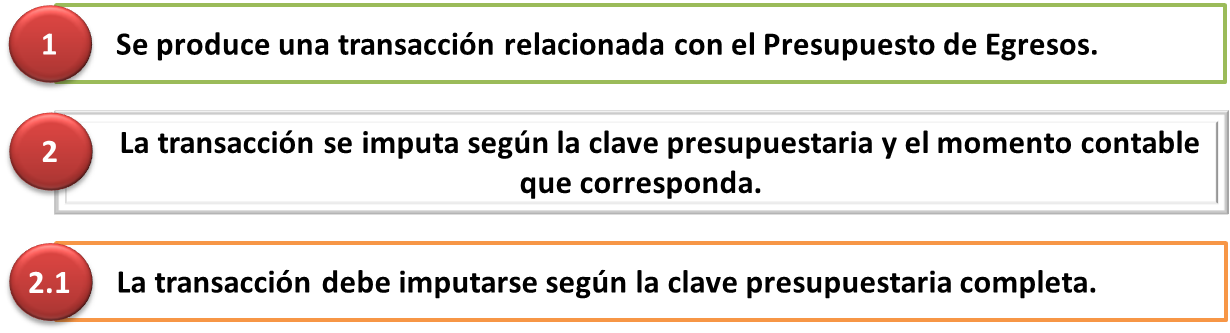 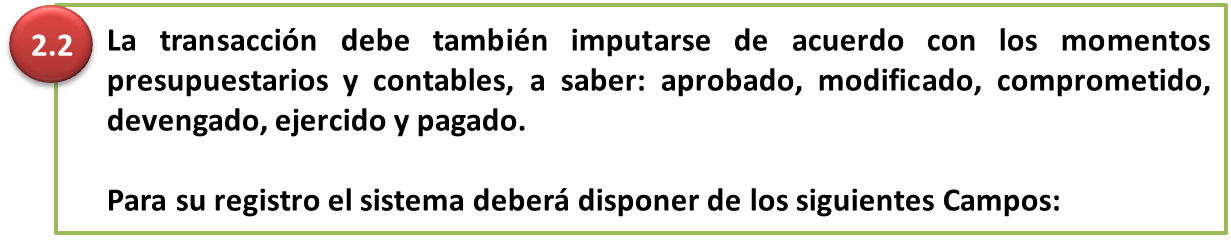 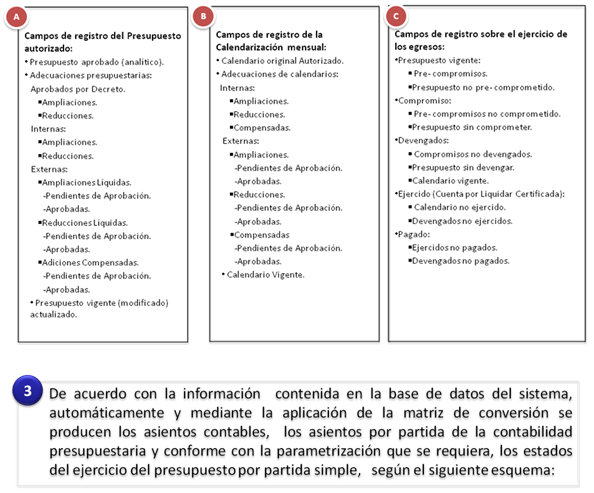 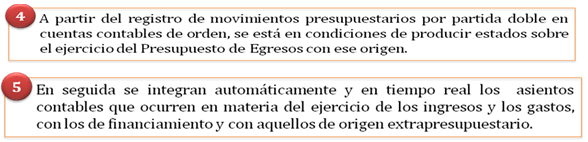 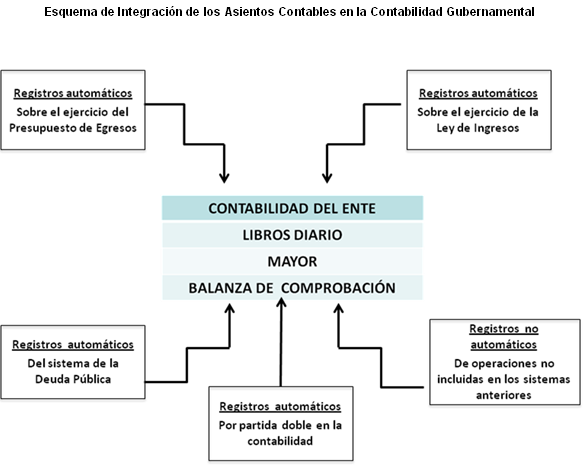 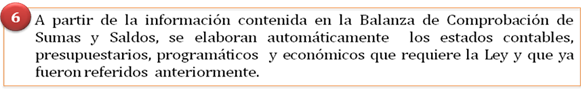 PLAN DE CUENTAS El objetivo del Plan de Cuentas es proporcionar los elementos necesarios que  permita contabilizar las operaciones financieras, proveer información útil en tiempo y forma, para la toma de decisiones por parte de los responsables de administrar las finanzas públicas, para garantizar el control del patrimonio; así como medir los resultados de la gestión pública financiera y para satisfacer los requerimientos de todas las instituciones relacionadas con el control, la transparencia y la rendición de cuentas.En este sentido constituye una herramienta básica para el registro de las operaciones, que otorga consistencia a la presentación de los resultados del ejercicio y facilita su interpretación, proporcionando las bases para consolidar bajo criterios armonizados la información contable.El Plan de Cuentas que se presenta comprende la enumeración de cuentas ordenadas sistemáticamente e identificadas con nombres para distinguir un tipo de partida de otras, para los fines del registro contable de las transacciones.Al diseñar el Plan de Cuentas se han tomado en consideración los siguientes aspectos contables:Cada cuenta debe reflejar el registro de un tipo de transacción definida;Las transacciones iguales deben registrarse en la misma cuenta;El nombre asignado a cada cuenta debe ser claro y expresar su contenido a fines de evitar confusiones y facilitar la interpretación de los estados financieros a los usuarios de la información, aunque éstos no sean expertos en Contabilidad Gubernamental;Se adopta un sistema numérico para codificar las cuentas, el cual es flexible para permitir la incorporación de otras cuentas que resulten necesarias a los propósitos perseguidos.Las cuentas de orden contables señaladas, son las mínimas necesarias, se podrán aperturar otras, de acuerdo con las necesidades de los entes públicos.Para el registro de las operaciones contables y presupuestarias, los entes públicos deberán ajustarse a sus respectivos Clasificadores por Rubros de Ingresos, Tipo de Gasto y Objeto del Gasto al Plan de Cuentas, mismos que estarán armonizados.El 9 de diciembre de 2009 en el Diario Oficial de la Federación se publicó el documento “Plan de Cuentas”. Dados los avances registrados a la fecha en el diseño del Sistema de Contabilidad Gubernamental que se presentan en este Manual de Contabilidad Gubernamental, se requiere de algunos cambios en el documento citado, derivado de la interrelación contable presupuestal se realizaron modificaciones menores en el nombre de las cuentas, con el propósito de coadyuvar a su mejor aplicación. Por este Capítulo del Manual de Contabilidad, se reemplaza a la norma sobre el mismo tema emitida por el CONAC con fecha 1 de diciembre de 2009.Base de CodificaciónEl código de cuentas ha sido diseñado con la finalidad de establecer una clasificación, flexible, ordenada y pormenorizada de las cuentas de mayor y de las subcuentas que se debe utilizar para el registro contable de las operaciones del ente público. La estructura presentada en este documento, permite formar agrupaciones que van de conceptos generales a particulares, el cual se conforma de 5 niveles de clasificación como sigue:GENERO: Considera el universo de la clasificación.GRUPO: Determina el ámbito del universo en rubros compatibles con el género en forma estratificada, permitiendo conocer a niveles agregados su composición.RUBRO: Permite la clasificación particular de las operaciones del ente público.CUENTA: Establece el registro de las operaciones a nivel cuenta de mayor.SUBCUENTA: Constituye un mayor detalle de las cuentas. Será aprobada, por la unidad administrativa o instancia competente en materia de Contabilidad Gubernamental de cada orden de gobierno, quienes autorizarán la desagregación del Plan de Cuentas de acuerdo a sus necesidades, a partir de la estructura básica que se está presentando, con excepción de las señaladas al final de este capítulo en la “Relación Contable/Presupuestaria”, necesarias para la interrelación con los clasificadores presupuestarios.Estructura del Plan de CuentasContenido Del Plan De Cuentas a 4o. Nivel1	ACTIVO1.1	ACTIVO CIRCULANTE1.1.1	Efectivo y Equivalentes1.1.1.1	Efectivo1.1.1.2	Bancos/Tesorería1.1.1.3	Bancos/Dependencias y Otros1.1.1.4	Inversiones Temporales (Hasta 3 meses)1.1.1.5	Fondos con Afectación Específica1.1.1.6	Depósitos de Fondos de Terceros en Garantía y/o Administración1.1.1.9	Otros Efectivos y Equivalentes1.1.2	Derechos a Recibir Efectivo o Equivalentes1.1.2.1	Inversiones Financieras de Corto Plazo1.1.2.2	Cuentas por Cobrar a Corto Plazo1.1.2.3	Deudores Diversos por Cobrar a Corto Plazo1.1.2.4	Ingresos por Recuperar a Corto Plazo1.1.2.5	Deudores por Anticipos de la Tesorería a Corto Plazo1.1.2.6	Préstamos Otorgados a Corto Plazo1.1.2.9	Otros Derechos a Recibir Efectivo o Equivalentes a Corto Plazo1.1.3	Derechos a Recibir Bienes o Servicios1.1.3.1	Anticipo a Proveedores por Adquisición de Bienes y Prestación de Servicios a Corto Plazo1.1.3.2	Anticipo a Proveedores por Adquisición de Bienes Inmuebles y Muebles a Corto Plazo1.1.3.3	Anticipo a Proveedores por Adquisición de Bienes Intangibles a Corto Plazo1.1.3.4	Anticipo a Contratistas por Obras Públicas a Corto Plazo1.1.3.9	Otros Derechos a Recibir Bienes o Servicios a Corto Plazo1.1.4	Inventarios1.1.4.1	Inventario de Mercancías para Venta1.1.4.2	Inventario de Mercancías Terminadas1.1.4.3	Inventario de Mercancías en Proceso de Elaboración1.1.4.4	Inventario de Materias Primas, Materiales y Suministros para Producción1.1.4.5	Bienes en Tránsito1.1.5	Almacenes1.1.5.1	Almacén de Materiales y Suministros de Consumo1.1.6	Estimación por Pérdida o Deterioro de Activos Circulantes1.1.6.1	Estimaciones para Cuentas Incobrables por Derechos a Recibir Efectivo o Equivalentes1.1.6.2	Estimación por Deterioro de Inventarios1.1.9	Otros Activos Circulantes1.1.9.1	Valores en Garantía1.1.9.2	Bienes en Garantía (excluye depósitos de fondos)1.1.9.3	Bienes Derivados de Embargos, Decomisos, Aseguramientos y Dación en Pago1.1.9.4	Adquisición con Fondos de TercerosCuenta adicionada DOF 29-02-20161.2	ACTIVO NO CIRCULANTE1.2.1	Inversiones Financieras a Largo Plazo1.2.1.1	Inversiones a Largo Plazo1.2.1.2	Títulos y Valores a Largo Plazo1.2.1.3	Fideicomisos, Mandatos y Contratos Análogos1.2.1.4	Participaciones y Aportaciones de Capital1.2.2	Derechos a Recibir Efectivo o Equivalentes a Largo Plazo1.2.2.1	Documentos por Cobrar a Largo Plazo1.2.2.2	Deudores Diversos a Largo Plazo1.2.2.3	Ingresos por Recuperar a Largo Plazo1.2.2.4	Préstamos Otorgados a Largo Plazo1.2.2.9	Otros Derechos a Recibir Efectivo o Equivalentes a Largo Plazo1.2.3	Bienes Inmuebles, Infraestructura y Construcciones en Proceso1.2.3.1	Terrenos1.2.3.2	Viviendas1.2.3.3	Edificios no Habitacionales1.2.3.4	Infraestructura1.2.3.5	Construcciones en Proceso en Bienes de Dominio Público1.2.3.6	Construcciones en Proceso en Bienes Propios1.2.3.9	Otros Bienes Inmuebles1.2.4	Bienes Muebles1.2.4.1	Mobiliario y Equipo de Administración1.2.4.2	Mobiliario y Equipo Educacional y Recreativo1.2.4.3	Equipo e Instrumental Médico y de Laboratorio1.2.4.4	Vehículos y Equipo de TransporteNombre de cuenta mejorado DOF 02-01-20131.2.4.5	Equipo de Defensa y Seguridad1.2.4.6	Maquinaria, Otros Equipos y Herramientas1.2.4.7	Colecciones, Obras de Arte y Objetos Valiosos1.2.4.8	Activos Biológicos1.2.5	Activos Intangibles1.2.5.1	Software1.2.5.2	Patentes, Marcas y Derechos1.2.5.3	Concesiones y Franquicias1.2.5.4	Licencias1.2.5.9	Otros Activos Intangibles1.2.6	Depreciación, Deterioro y Amortización Acumulada de Bienes1.2.6.1	Depreciación Acumulada de Bienes Inmuebles1.2.6.2	Depreciación Acumulada de Infraestructura1.2.6.3	Depreciación Acumulada de Bienes Muebles1.2.6.4	Deterioro Acumulado de Activos Biológicos1.2.6.5	Amortización Acumulada de Activos Intangibles1.2.7	Activos Diferidos1.2.7.1	Estudios, Formulación y Evaluación de Proyectos1.2.7.2	Derechos Sobre Bienes en Régimen de Arrendamiento Financiero1.2.7.3	Gastos Pagados por Adelantado a Largo Plazo1.2.7.4	Anticipos a Largo Plazo1.2.7.5	Beneficios al Retiro de Empleados Pagados por Adelantado1.2.7.9	Otros Activos Diferidos1.2.8	Estimación por Pérdida o Deterioro de Activos no Circulantes1.2.8.1	Estimaciones por Pérdida de Cuentas Incobrables de Documentos por Cobrar a Largo Plazo1.2.8.2	Estimaciones por Pérdida de Cuentas Incobrables de Deudores Diversos por Cobrar a Largo Plazo1.2.8.3	Estimaciones por Pérdida de Cuentas Incobrables de Ingresos por Cobrar a Largo Plazo1.2.8.4	Estimaciones por Pérdida de Cuentas Incobrables de Préstamos Otorgados a Largo Plazo1.2.8.9	Estimaciones por Pérdida de Otras Cuentas Incobrables a Largo Plazo1.2.9	Otros Activos no Circulantes1.2.9.1	Bienes en Concesión1.2.9.2	Bienes en Arrendamiento Financiero1.2.9.3	Bienes en Comodato2	PASIVO2.1	PASIVO CIRCULANTE2.1.1	Cuentas por Pagar a Corto Plazo2.1.1.1	Servicios Personales por Pagar a Corto Plazo2.1.1.2	Proveedores por Pagar a Corto Plazo2.1.1.3	Contratistas por Obras Públicas por Pagar a Corto Plazo2.1.1.4	Participaciones y Aportaciones por Pagar a Corto Plazo2.1.1.5	Transferencias Otorgadas por Pagar a Corto Plazo2.1.1.6	Intereses, Comisiones y Otros Gastos de la Deuda Pública por Pagar a Corto Plazo2.1.1.7	Retenciones y Contribuciones por Pagar a Corto Plazo2.1.1.8	Devoluciones de la Ley de Ingresos por Pagar a Corto Plazo2.1.1.9	Otras Cuentas por Pagar a Corto Plazo2.1.2	Documentos por Pagar a Corto Plazo2.1.2.1	Documentos Comerciales por Pagar a Corto Plazo2.1.2.2	Documentos con Contratistas por Obras Públicas por Pagar a Corto Plazo2.1.2.9	Otros Documentos por Pagar a Corto Plazo2.1.3	Porción a Corto Plazo de la Deuda Pública a Largo Plazo2.1.3.1	Porción a Corto Plazo de la Deuda Pública Interna2.1.3.2	Porción a Corto Plazo de la Deuda Pública Externa2.1.3.3	Porción a Corto Plazo de Arrendamiento Financiero2.1.4	Títulos y Valores a Corto Plazo2.1.4.1	Títulos y Valores de la Deuda Pública Interna a Corto Plazo2.1.4.2	Títulos y Valores de la Deuda Pública Externa a Corto Plazo2.1.5	Pasivos Diferidos a Corto Plazo2.1.5.1	Ingresos Cobrados por Adelantado a Corto Plazo2.1.5.2	Intereses Cobrados por Adelantado a Corto Plazo2.1.5.9	Otros Pasivos Diferidos a Corto Plazo2.1.6	Fondos y Bienes de Terceros en Garantía y/o Administración a Corto Plazo2.1.6.1	Fondos en Garantía a Corto Plazo2.1.6.2	Fondos en Administración a Corto Plazo2.1.6.3	Fondos Contingentes a Corto Plazo2.1.6.4	Fondos de Fideicomisos, Mandatos y Contratos Análogos a Corto Plazo2.1.6.5	Otros Fondos de Terceros en Garantía y/o Administración a Corto Plazo2.1.6.6	Valores y Bienes en Garantía a Corto Plazo2.1.7	Provisiones a Corto Plazo2.1.7.1	Provisión para Demandas y Juicios a Corto Plazo2.1.7.2	Provisión para Contingencias a Corto Plazo2.1.7.9	Otras Provisiones a Corto Plazo2.1.9	Otros Pasivos a Corto Plazo2.1.9.1	Ingresos por Clasificar2.1.9.2	Recaudación por Participar2.1.9.9	Otros Pasivos Circulantes2.2	PASIVO NO CIRCULANTE2.2.1	Cuentas por Pagar a Largo Plazo2.2.1.1	Proveedores por Pagar a Largo Plazo2.2.1.2	Contratistas por Obras Públicas por Pagar a Largo Plazo2.2.2	Documentos por Pagar a Largo Plazo2.2.2.1	Documentos Comerciales por Pagar a Largo Plazo2.2.2.2	Documentos con Contratistas por Obras Públicas por Pagar a Largo Plazo2.2.2.9	Otros Documentos por Pagar a Largo Plazo2.2.3	Deuda Pública a Largo Plazo2.2.3.1	Títulos y Valores de la Deuda Pública Interna a Largo Plazo2.2.3.2	Títulos y Valores de la Deuda Pública Externa a Largo Plazo2.2.3.3	Préstamos de la Deuda Pública Interna por Pagar a Largo Plazo2.2.3.4	Préstamos de la Deuda Pública Externa por Pagar a Largo Plazo2.2.3.5	Arrendamiento Financiero por Pagar a Largo Plazo2.2.4	Pasivos Diferidos a Largo Plazo2.2.4.1	Créditos Diferidos a Largo Plazo2.2.4.2	Intereses Cobrados por Adelantado a Largo Plazo2.2.4.9	Otros Pasivos Diferidos a Largo Plazo2.2.5	Fondos y Bienes de Terceros en Garantía y/o Administración a Largo Plazo2.2.5.1	Fondos en Garantía a Largo Plazo2.2.5.2	Fondos en Administración a Largo Plazo2.2.5.3	Fondos Contingentes a Largo Plazo2.2.5.4	Fondos de Fideicomisos, Mandatos y Contratos Análogos a Largo Plazo2.2.5.5	Otros Fondos de Terceros en Garantía y/o Administración a Largo Plazo2.2.5.6	Valores y Bienes en Garantía a Largo Plazo2.2.6	Provisiones a Largo Plazo 2.2.6.1	Provisión para Demandas y Juicios a Largo Plazo2.2.6.2	Provisión para Pensiones a Largo Plazo2.2.6.3	Provisión para Contingencias a Largo Plazo2.2.6.9	Otras Provisiones a Largo Plazo3	HACIENDA PUBLICA/ PATRIMONIO3.1	HACIENDA PUBLICA/PATRIMONIO CONTRIBUIDO3.1.1	Aportaciones3.1.2	Donaciones de Capital3.1.3	Actualización de la Hacienda Pública/Patrimonio3.2	HACIENDA PUBLICA /PATRIMONIO GENERADO3.2.1	Resultados del Ejercicio (Ahorro/ Desahorro)3.2.2	Resultados de Ejercicios Anteriores3.2.3	Revalúos3.2.3.1	Revalúo de Bienes Inmuebles3.2.3.2	Revalúo de Bienes Muebles3.2.3.3	Revalúo de Bienes Intangibles3.2.3.9	Otros Revalúos3.2.4	Reservas3.2.4.1	Reservas de Patrimonio3.2.4.2	Reservas Territoriales3.2.4.3	Reservas por Contingencias3.2.5	Rectificaciones de Resultados de Ejercicios Anteriores3.2.5.1	Cambios en Políticas Contables3.2.5.2	Cambios por Errores Contables3.3	EXCESO O INSUFICIENCIA EN LA ACTUALIZACION DE LA HACIENDA PUBLICA/PATRIMONIO3.3.1	Resultado por Posición Monetaria3.3.2	Resultado por Tenencia de Activos no Monetarios4	INGRESOS Y OTROS BENEFICIOS4.1	INGRESOS DE GESTIÓNGrupo reformado DOF 27-09-20184.1.1	Impuestos4.1.1.1	Impuestos Sobre los Ingresos4.1.1.2	Impuestos Sobre el Patrimonio4.1.1.3	Impuestos Sobre la Producción, el Consumo y las Transacciones4.1.1.4	Impuestos al Comercio Exterior4.1.1.5	Impuestos Sobre Nóminas y Asimilables4.1.1.6	Impuestos Ecológicos4.1.1.7	Accesorios de Impuestos4.1.1.8	Impuestos no Comprendidos en la Ley de Ingresos Vigente, Causados en Ejercicios Fiscales Anteriores Pendientes de Liquidación o PagoCuenta adicionada DOF 27-09-20184.1.1.9	Otros Impuestos4.1.2	Cuotas y Aportaciones de Seguridad Social4.1.2.1	Aportaciones para Fondos de Vivienda4.1.2.2	Cuotas para la Seguridad SocialCuenta reformada DOF 27-09-20184.1.2.3	Cuotas de Ahorro para el Retiro4.1.2.4	Accesorios de Cuotas y Aportaciones de Seguridad Social4.1.2.9	Otras Cuotas y Aportaciones para la Seguridad Social4.1.3	Contribuciones de Mejoras4.1.3.1	Contribuciones de Mejoras por Obras Públicas4.1.3.2	Contribuciones de Mejoras no Comprendidas en la Ley de Ingresos Vigente, Causadas en Ejercicios Fiscales Anteriores Pendientes de Liquidación o PagoCuenta adicionada DOF 27-09-20184.1.4	Derechos4.1.4.1	Derechos por el Uso, Goce, Aprovechamiento o Explotación de Bienes de Dominio Público4.1.4.2	Derechos a los Hidrocarburos (Derogada)Cuenta derogada DOF 27-09-20184.1.4.3	Derechos por Prestación de Servicios4.1.4.4	Accesorios de Derechos4.1.4.5	Derechos no Comprendidos en la Ley de Ingresos Vigente, Causados en Ejercicios Fiscales Anteriores Pendientes de Liquidación o PagoCuenta adicionada DOF 27-09-20184.1.4.9	Otros Derechos4.1.5	ProductosRubro reformado DOF 27-09-20184.1.5.1	ProductosCuenta reformada DOF 27-09-20184.1.5.2	Enajenación de Bienes Muebles no Sujetos a ser Inventariados (Derogada)Cuenta derogada DOF 27-09-20184.1.5.3	Accesorios de Productos (Derogada)Cuenta derogada DOF 27-09-20184.1.5.4	Productos no Comprendidos en la Ley de Ingresos Vigente, Causados en Ejercicios Fiscales Anteriores Pendientes de Liquidación o PagoCuenta adicionada DOF 27-09-20184.1.5.9	Otros Productos que Generan Ingresos Corrientes (Derogada)Cuenta derogada DOF 27-09-20184.1.6	AprovechamientosRubro reformado DOF 27-09-20184.1.6.1	Incentivos Derivados de la Colaboración Fiscal (Derogada)Cuenta derogada DOF 27-12-20174.1.6.2	Multas4.1.6.3	Indemnizaciones4.1.6.4	Reintegros4.1.6.5	Aprovechamientos Provenientes de Obras Públicas4.1.6.6	Aprovechamientos no Comprendidos en la Ley de Ingresos Vigente, Causados en Ejercicios Fiscales Anteriores Pendientes de Liquidación o PagoCuenta reformada DOF 27-09-20184.1.6.7	Aprovechamientos por Aportaciones y Cooperaciones (Derogada)Cuenta derogada DOF 27-09-20184.1.6.8	Accesorios de Aprovechamientos4.1.6.9	Otros Aprovechamientos4.1.7	Ingresos por Venta de Bienes y Prestación de ServiciosRubro reformado DOF 27-09-20184.1.7.1	Ingresos por Venta de Bienes y Prestación de Servicios de Instituciones Públicas de Seguridad SocialCuenta reformada DOF 27-09-20184.1.7.2	Ingresos por Venta de Bienes y Prestación de Servicios de Empresas Productivas del EstadoCuenta reformada DOF 27-09-20184.1.7.3	Ingresos por Venta de Bienes y Prestación de Servicios de Entidades Paraestatales y Fideicomisos No Empresariales y No FinancierosCuenta reformada DOF 27-09-20184.1.7.4	Ingresos por Venta de Bienes y Prestación de Servicios de Entidades Paraestatales Empresariales No Financieras con Participación Estatal MayoritariaCuenta reformada DOF 27-09-20184.1.7.5	Ingresos por Venta de Bienes y Prestación de Servicios de Entidades Paraestatales Empresariales Financieras Monetarias con Participación Estatal MayoritariaCuenta adicionada DOF 27-09-20184.1.7.6	Ingresos por Venta de Bienes y Prestación de Servicios de Entidades Paraestatales Empresariales Financieras No Monetarias con Participación Estatal MayoritariaCuenta adicionada DOF 27-09-20184.1.7.7	Ingresos por Venta de Bienes y Prestación de Servicios de Fideicomisos Financieros Públicos con Participación Estatal MayoritariaCuenta adicionada DOF 27-09-20184.1.7.8	Ingresos por Venta de Bienes y Prestación de Servicios de los Poderes Legislativo y Judicial, y de los Órganos AutónomosCuenta adicionada DOF 27-09-20184.1.9	Ingresos no Comprendidos en las Fracciones de la Ley de Ingresos Causados en Ejercicios Fiscales Anteriores Pendientes de Liquidación o Pago (Derogado)Rubro derogado DOF 27-09-20184.1.9.1	Impuestos no Comprendidos en las Fracciones de la Ley de Ingresos Causados en Ejercicios Fiscales Anteriores Pendientes de Liquidación o Pago (Derogada)Cuenta derogada DOF 27-09-20184.1.9.2	Contribuciones de Mejoras, Derechos, Productos y Aprovechamientos no Comprendidos en las Fracciones de la Ley de Ingresos Causados en Ejercicios Fiscales Anteriores Pendientes de Liquidación o Pago (Derogada)Cuenta derogada DOF 27-09-20184.2	PARTICIPACIONES, APORTACIONES, CONVENIOS, INCENTIVOS DERIVADOS DE LA COLABORACIÓN FISCAL, FONDOS DISTINTOS DE APORTACIONES, TRANSFERENCIAS, ASIGNACIONES, SUBSIDIOS Y SUBVENCIONES, Y PENSIONES Y JUBILACIONESGrupo reformado DOF 27-09-20184.2.1	Participaciones, Aportaciones, Convenios, Incentivos Derivados de la Colaboración Fiscal y Fondos Distintos de AportacionesRubro reformado DOF 27-09-20184.2.1.1	Participaciones4.2.1.2	Aportaciones4.2.1.3	Convenios4.2.1.4	Incentivos Derivados de la Colaboración FiscalCuenta adicionada DOF 27-12-20174.2.1.5	Fondos Distintos de AportacionesCuenta adicionada DOF 27-09-20184.2.2	Transferencias, Asignaciones, Subsidios y Subvenciones, y Pensiones y JubilacionesRubro reformado DOF 27-09-20184.2.2.1	Transferencias y AsignacionesCuenta reformada DOF 27-09-20184.2.2.2	Transferencias del Sector Público (Derogada)Cuenta derogada DOF 27-09-20184.2.2.3	Subsidios y Subvenciones4.2.2.4	Ayudas Sociales (Derogada)Cuenta derogada DOF 27-09-20184.2.2.5	Pensiones y Jubilaciones4.2.2.6	Transferencias del Exterior (Derogada)Cuenta derogada DOF 27-09-20184.2.2.7	Transferencias del Fondo Mexicano del Petróleo para la Estabilización y el DesarrolloCuenta adicionada DOF 27-09-20184.3	OTROS INGRESOS Y BENEFICIOS4.3.1	Ingresos Financieros4.3.1.1	Intereses Ganados de Títulos, Valores y demás Instrumentos FinancierosCuenta reformada DOF 27-09-20184.3.1.9	Otros Ingresos Financieros4.3.2	Incremento por Variación de Inventarios4.3.2.1	Incremento por Variación de Inventarios de Mercancías para Venta4.3.2.2	Incremento por Variación de Inventarios de Mercancías Terminadas4.3.2.3	Incremento por Variación de Inventarios de Mercancías en Proceso de Elaboración4.3.2.4	Incremento por Variación de Inventarios de Materias Primas, Materiales y Suministros para Producción4.3.2.5	Incremento por Variación de Almacén de Materias Primas, Materiales y Suministros de Consumo4.3.3	Disminución del Exceso de Estimaciones por Pérdida o Deterioro u Obsolescencia4.3.3.1	Disminución del Exceso de Estimaciones por Pérdida o Deterioro u Obsolescencia4.3.4	Disminución del Exceso de Provisiones4.3.4.1	Disminución del Exceso de ProvisionesCuenta reformada DOF 27-09-20184.3.9	Otros Ingresos y Beneficios Varios4.3.9.1	Otros Ingresos de Ejercicios Anteriores (Derogada)Cuenta derogada DOF 27-09-20184.3.9.2	Bonificaciones y Descuentos Obtenidos4.3.9.3	Diferencias por Tipo de Cambio a FavorCuenta reformada DOF 27-09-20184.3.9.4	Diferencias de Cotizaciones a Favor en Valores Negociables4.3.9.5	Resultado por Posición Monetaria4.3.9.6	Utilidades por Participación Patrimonial4.3.9.7	Diferencias por Reestructuración de Deuda Pública a FavorCuenta adicionada DOF 27-09-20184.3.9.9	Otros Ingresos y Beneficios Varios5	GASTOS Y OTRAS PÉRDIDAS5.1	GASTOS DE FUNCIONAMIENTO5.1.1	Servicios Personales5.1.1.1	Remuneraciones al Personal de Carácter Permanente5.1.1.2	Remuneraciones al Personal de Carácter Transitorio5.1.1.3	Remuneraciones Adicionales y Especiales5.1.1.4	Seguridad Social5.1.1.5	Otras Prestaciones Sociales y Económicas5.1.1.6	Pago de Estímulos a Servidores Públicos5.1.2	Materiales y Suministros5.1.2.1	Materiales de Administración, Emisión de Documentos y Artículos Oficiales5.1.2.2	Alimentos y Utensilios5.1.2.3	Materias Primas y Materiales de Producción y Comercialización5.1.2.4	Materiales y Artículos de Construcción y de Reparación5.1.2.5	Productos Químicos, Farmacéuticos y de Laboratorio5.1.2.6	Combustibles, Lubricantes y Aditivos5.1.2.7	Vestuario, Blancos, Prendas de Protección y Artículos Deportivos5.1.2.8	Materiales y Suministros para Seguridad5.1.2.9	Herramientas, Refacciones y Accesorios Menores5.1.3	Servicios Generales5.1.3.1	Servicios Básicos5.1.3.2	Servicios de Arrendamiento5.1.3.3	Servicios Profesionales, Científicos y Técnicos y Otros Servicios5.1.3.4	Servicios Financieros, Bancarios y Comerciales5.1.3.5	Servicios de Instalación, Reparación, Mantenimiento y Conservación5.1.3.6	Servicios de Comunicación Social y Publicidad5.1.3.7	Servicios de Traslado y Viáticos5.1.3.8	Servicios Oficiales5.1.3.9	Otros Servicios Generales5.2	TRANSFERENCIAS, ASIGNACIONES, SUBSIDIOS Y OTRAS AYUDAS5.2.1	Transferencias Internas y Asignaciones al Sector Público5.2.1.1	Asignaciones al Sector Público5.2.1.2	Transferencias Internas al Sector Público5.2.2	Transferencias al Resto del Sector Público5.2.2.1	Transferencias a Entidades Paraestatales5.2.2.2	Transferencias a Entidades Federativas y Municipios5.2.3	Subsidios y Subvenciones5.2.3.1	Subsidios5.2.3.2	Subvenciones5.2.4	Ayudas Sociales5.2.4.1	Ayudas Sociales a Personas5.2.4.2	Becas5.2.4.3	Ayudas Sociales a Instituciones5.2.4.4	Ayudas Sociales por Desastres Naturales y Otros Siniestros5.2.5	Pensiones y Jubilaciones5.2.5.1	Pensiones5.2.5.2	Jubilaciones5.2.5.9	Otras Pensiones y Jubilaciones5.2.6	Transferencias a Fideicomisos, Mandatos y Contratos Análogos5.2.6.1	Transferencias a Fideicomisos, Mandatos y Contratos Análogos al Gobierno5.2.6.2	Transferencias a Fideicomisos, Mandatos y Contratos Análogos a Entidades Paraestatales5.2.7	Transferencias a la Seguridad Social5.2.7.1	Transferencias por Obligaciones de Ley5.2.8	DonativosNombre de rubro mejorado DOF 02-01-20135.2.8.1	Donativos a Instituciones sin Fines de Lucro5.2.8.2	Donativos a Entidades Federativas y Municipios5.2.8.3	Donativos a Fideicomiso, Mandatos y Contratos Análogos Privados5.2.8.4	Donativos a Fideicomiso, Mandatos y Contratos Análogos Estatales5.2.8.5	Donativos Internacionales5.2.9	Transferencias al Exterior5.2.9.1	Transferencias al Exterior a Gobiernos Extranjeros y Organismos Internacionales5.2.9.2	Transferencias al Sector Privado Externo5.3	PARTICIPACIONES Y APORTACIONES5.3.1	Participaciones5.3.1.1	Participaciones de la Federación a Entidades Federativas y Municipios5.3.1.2	Participaciones de las Entidades Federativas a los Municipios5.3.2	Aportaciones5.3.2.1	Aportaciones de la Federación a Entidades Federativas y Municipios5.3.2.2	Aportaciones de las Entidades Federativas a los Municipios5.3.3	Convenios5.3.3.1	Convenios de Reasignación5.3.3.2	Convenios de Descentralización y Otros5.4	INTERESES, COMISIONES Y OTROS GASTOS DE LA DEUDA PÚBLICA5.4.1	Intereses de la Deuda Pública5.4.1.1	Intereses de la Deuda Pública Interna5.4.1.2	Intereses de la Deuda Pública Externa5.4.2	Comisiones de la Deuda Pública5.4.2.1	Comisiones de la Deuda Pública Interna5.4.2.2	Comisiones de la Deuda Pública Externa5.4.3	Gastos de la Deuda Pública5.4.3.1	Gastos de la Deuda Pública Interna5.4.3.2	Gastos de la Deuda Pública Externa5.4.4	Costo por Coberturas5.4.4.1	Costo por Coberturas5.4.5	Apoyos Financieros5.4.5.1	Apoyos Financieros a Intermediarios5.4.5.2	Apoyo Financieros a Ahorradores y Deudores del Sistema Financiero Nacional5.5	OTROS GASTOS Y PÉRDIDAS EXTRAORDINARIAS5.5.1	Estimaciones, Depreciaciones, Deterioros, Obsolescencia y Amortizaciones5.5.1.1	Estimaciones por Pérdida o Deterioro de Activos Circulantes5.5.1.2	Estimaciones por Pérdida o Deterioro de Activo no Circulante5.5.1.3	Depreciación de Bienes Inmuebles5.5.1.4	Depreciación de Infraestructura5.5.1.5	Depreciación de Bienes Muebles5.5.1.6	Deterioro de los Activos Biológicos5.5.1.7	Amortización de Activos Intangibles5.5.1.8	Disminución de Bienes por pérdida, obsolescencia y deterioroCuenta Adicionada DOF 22-12-20145.5.2	Provisiones5.5.2.1	Provisiones de Pasivos a Corto Plazo5.5.2.2	Provisiones de Pasivos a Largo Plazo5.5.3	Disminución de Inventarios5.5.3.1	Disminución de Inventarios de Mercancías para Venta5.5.3.2	Disminución de Inventarios de Mercancías Terminadas5.5.3.3	Disminución de Inventarios de Mercancías en Proceso de Elaboración5.5.3.4	Disminución de Inventarios de Materias Primas, Materiales y Suministros para Producción5.5.3.5	Disminución de Almacén de Materiales y Suministros de Consumo5.5.4	Aumento por Insuficiencia de Estimaciones por Pérdida o Deterioro u Obsolescencia5.5.4.1	Aumento por Insuficiencia de Estimaciones por Pérdida o Deterioro u Obsolescencia5.5.5	Aumento por Insuficiencia de Provisiones5.5.5.1	Aumento por Insuficiencia de Provisiones5.5.9	Otros Gastos5.5.9.1	Gastos de Ejercicios Anteriores5.5.9.2	Pérdidas por Responsabilidades5.5.9.3	Bonificaciones y Descuentos Otorgados5.5.9.4	Diferencias por Tipo de Cambio NegativasCuenta reformada DOF 27-09-20185.5.9.5	Diferencias de Cotizaciones Negativas en Valores Negociables5.5.9.6	Resultado por Posición Monetaria5.5.9.7	Pérdidas por Participación Patrimonial5.5.9.8	Diferencias por Reestructuración de Deuda Pública NegativasCuenta adicionada DOF 27-09-20185.5.9.9	Otros Gastos Varios5.6	INVERSIÓN PÚBLICA5.6.1	Inversión Pública no Capitalizable5.6.1.1	Construcción en Bienes no CapitalizableGrupo, Rubro y Cuenta Adicionados DOF 02-01-20136	CUENTAS DE CIERRE CONTABLE6.1	RESUMEN DE INGRESOS Y GASTOS6.2	AHORRO DE LA GESTION6.3	DESAHORRO DE LA GESTION71	CUENTAS DE ORDEN CONTABLES7.1	VALORES7.1.1	Valores en Custodia7.1.2	Custodia de Valores7.1.3	Instrumentos de Crédito Prestados a Formadores de Mercado7.1.4	Préstamo de Instrumentos de Crédito a Formadores de Mercado y su Garantía7.1.5	Instrumentos de Crédito Recibidos en Garantía de los Formadores de Mercado7.1.6	Garantía de Créditos Recibidos de los Formadores de Mercado7.2	EMISION DE OBLIGACIONES7.2.1	Autorización para la Emisión de Bonos, Títulos y Valores de la Deuda Pública Interna7.2.2	Autorización para la Emisión de Bonos, Títulos y Valores de la Deuda Pública Externa7.2.3	Emisiones Autorizadas de la Deuda Pública Interna y Externa7.2.4	Suscripción de Contratos de Préstamos y Otras Obligaciones de la Deuda Pública Interna7.2.5	Suscripción de Contratos de Préstamos y Otras Obligaciones de la Deuda Pública Externa7.2.6	Contratos de Préstamos y Otras Obligaciones de la Deuda Pública Interna y Externa7.3	AVALES Y GARANTIAS7.3.1	Avales Autorizados7.3.2	Avales Firmados7.3.3	Fianzas y Garantías Recibidas por Deudas a Cobrar7.3.4	Fianzas y Garantías Recibidas7.3.5	Fianzas Otorgadas para Respaldar Obligaciones no Fiscales del Gobierno7.3.6	Fianzas Otorgadas del Gobierno para Respaldar Obligaciones no Fiscales7.4	JUICIOS7.4.1	Demandas Judicial en Proceso de Resolución7.4.2	Resolución de Demandas en Proceso Judicial7.5	INVERSION MEDIANTE PROYECTOS PARA PRESTACION DE SERVICIOS (PPS) Y SIMILARES7.5.1	Contratos para Inversión Mediante Proyectos para Prestación de Servicios (PPS) y Similares7.5.2	Inversión Pública Contratada Mediante Proyectos para Prestación de Servicios (PPS) y Similares7.6	BIENES EN CONCESIONADOS O EN COMODATO7.6.1	Bienes Bajo Contrato en Concesión7.6.2	Contrato de Concesión por Bienes7.6.3	Bienes Bajo Contrato en Comodato7.6.4	Contrato de Comodato por Bienes8	CUENTAS DE ORDEN PRESUPUESTARIAS8.1	LEY DE INGRESOS8.1.1	Ley de Ingresos Estimada8.1.2	Ley de Ingresos por Ejecutar8.1.3	Modificaciones a la Ley de Ingresos Estimada8.1.4	Ley de Ingresos Devengada8.1.5	Ley de Ingresos Recaudada8.2	PRESUPUESTO DE EGRESOS8.2.1	Presupuesto de Egresos Aprobado8.2.2	Presupuesto de Egresos por Ejercer8.2.3	Modificaciones al Presupuesto de Egresos Aprobado8.2.4	Presupuesto de Egresos Comprometido8.2.5	Presupuesto de Egresos Devengado8.2.6	Presupuesto de Egresos Ejercido8.2.7	Presupuesto de Egresos Pagado9	CUENTAS DE CIERRE PRESUPUESTARIO9.1	SUPERAVIT FINANCIERO9.2	DEFICIT FINANCIERO9.3	ADEUDOS DE EJERCICIOS FISCALES ANTERIORESDefinición de las Cuentas1 ACTIVO: Recursos controlados por un ente público, identificados, cuantificados en términos monetarios y de los que se esperan, beneficios económicos y sociales futuros, derivados de operaciones ocurridas en el pasado, que han afectado económicamente a dicho ente público.1.1 ACTIVO CIRCULANTE: Constituido por el conjunto de bienes, valores y derechos, de fácil realización o disponibilidad, en un plazo menor o igual a doce meses.1.1.1 Efectivo y Equivalentes: Recursos a corto plazo de gran liquidez que son fácilmente convertibles en importes determinados de efectivo, estando sujetos a un riesgo mínimo de cambio en su valor.1.1.1.1 Efectivo: Representa el monto en dinero propiedad del ente público recibido en caja y aquél que está a su cuidado y administración.1.1.1.2 Bancos/Tesorería: Representa el monto de efectivo disponible propiedad del ente público, en instituciones bancarias.1.1.1.3 Bancos/Dependencias y Otros: Representa el monto de efectivo disponible propiedad de las dependencias y otros, en instituciones bancarias.1.1.1.4 Inversiones Temporales (Hasta 3 meses): Representa el monto excedente de efectivo invertido por el ente público, cuya recuperación se efectuará en un plazo inferior a tres meses.1.1.1.5 Fondos con Afectación Específica: Representan el monto de los fondos con afectación específica que deben financiar determinados gastos o actividades.1.1.1.6 Depósitos de Fondos de Terceros en Garantía y/o Administración: Representa los recursos propiedad de terceros que se encuentran en poder del ente público, en garantía del cumplimiento de obligaciones contractuales o legales o para su administración.1.1.1.9 Otros Efectivos y Equivalentes: Representa el monto de otros efectivos y equivalentes del ente público, no incluidos en las cuentas anteriores.1.1.2 Derechos a Recibir Efectivo o Equivalentes: Representan los derechos de cobro originados en el desarrollo de las actividades del ente público, de los cuales se espera recibir una contraprestación representada en recursos, bienes o servicios; en un plazo menor o igual a doce meses.1.1.2.1 Inversiones Financieras de Corto Plazo: Representa el monto de los recursos excedentes del ente público, invertidos en títulos, valores y demás instrumentos financieros, cuya recuperación se efectuará en un plazo menor o igual a doce meses.1.1.2.2 Cuentas por Cobrar a Corto Plazo: Representa el monto de los derechos de cobro a favor del ente público, cuyo origen es distinto de los ingresos por contribuciones, productos y aprovechamientos , que serán exigibles en un plazo menor o igual a doce meses.1.1.2.3 Deudores Diversos por Cobrar a Corto Plazo: Representa el monto de los derechos de cobro a favor del ente público por responsabilidades y gastos por comprobar, entre otros.1.1.2.4 Ingresos por Recuperar a Corto Plazo: Representa el monto a favor por los adeudos que tienen las personas físicas y morales derivados de los Ingresos por las contribuciones, productos y aprovechamientos que percibe el Estado.1.1.2.5 Deudores por Anticipos de la Tesorería a Corto Plazo: Representa el monto de anticipos de fondos por parte de la Tesorería.1.1.2.6 Préstamos Otorgados a Corto Plazo: Representa el monto de los préstamos otorgados al Sector Público, Privado y Externo, con el cobro de un interés, siendo exigible en un plazo menor o igual a doce meses.1.1.2.9 Otros Derechos a Recibir Efectivo o Equivalentes a Corto Plazo: Representan los derechos de cobro originados en el desarrollo de las actividades del ente público, de los cuales se espera recibir una contraprestación representada en recursos, bienes o servicios; en un plazo menor o igual a doce meses, no incluidos en las cuentas anteriores.1.1.3 Derechos a Recibir Bienes o Servicios: Representa los anticipos entregados previo a la recepción parcial o total de bienes o prestación de servicios, que serán exigibles en un plazo menor o igual a doce meses.1.1.3.1 Anticipo a Proveedores por Adquisición de Bienes y Prestación de Servicios a Corto Plazo: Representa los anticipos entregados a proveedores por adquisición de bienes y prestación de servicios, previo a la recepción parcial o total, que serán exigibles en un plazo menor o igual a doce meses.1.1.3.2 Anticipo a Proveedores por Adquisición de Bienes Inmuebles y Muebles a Corto Plazo: Representa los anticipos entregados a proveedores por adquisición de bienes inmuebles y muebles, previo a la recepción parcial o total, que serán exigibles en un plazo menor o igual a doce meses.1.1.3.3 Anticipo a Proveedores por Adquisición de Bienes Intangibles a Corto Plazo: Representa los anticipos entregados a proveedores por adquisición de bienes intangibles, previo a la recepción parcial o total, que serán exigibles en un plazo menor o igual a doce meses.1.1.3.4 Anticipo a Contratistas por Obras Públicas a Corto Plazo: Representa los anticipos entregados a contratistas por obras públicas, previo a la recepción parcial o total, que serán exigibles en un plazo menor o igual a doce meses.1.1.3.9 Otros Derechos a Recibir Bienes o Servicios a Corto Plazo: Representa los anticipos entregados previo a la recepción parcial o total de bienes o prestación de servicios, que serán exigibles en un plazo menor o igual a doce meses, no incluidos en las cuentas anteriores.1.1.4 Inventarios: Representa el valor de los bienes propiedad del ente público destinados a la venta, a la producción o para su utilización.1.1.4.1 Inventario de Mercancías para Venta: Representa el valor de artículos o bienes no duraderos que adquiere el ente público para destinarlos a la comercialización.1.1.4.2 Inventario de Mercancías Terminadas: Representa el valor de las existencias de mercancía, una vez concluido el proceso de producción y está lista para su uso o comercialización.1.1.4.3 Inventario de Mercancías en Proceso de Elaboración: Representa el valor de la existencia de la mercancía que está en proceso de elaboración o transformación.1.1.4.4 Inventario de Materias Primas, Materiales y Suministros para Producción: Representa el valor de las existencias de toda clase de materias primas en estado natural, transformadas o semi-transformadas de naturaleza vegetal, animal y mineral, materiales y suministros que se utilizan en los procesos productivos.1.1.4.5 Bienes en Tránsito: Representa el valor de las mercancías para venta, materias primas, materiales y suministros propiedad del ente público, las cuales se trasladan por cuenta y riesgo del mismo.1.1.5 Almacenes: Representa el valor de la existencia de materiales y suministros de consumo para el desempeño de las actividades del ente público.1.1.5.1 Almacén de Materiales y Suministros de Consumo: Representa el valor de la existencia toda clase de materiales y suministros de consumo, requeridos para la prestación de bienes y servicios y para el desempeño de las actividades administrativas del ente público.1.1.6 Estimación por Pérdida o Deterioro de Activos Circulantes: Representa el monto de la estimación que se establece anualmente por contingencia, de acuerdo a los lineamientos que emita el CONAC, con el fin de prever las pérdidas o, deterioro de los activos circulantes que correspondan.1.1.6.1 Estimaciones para Cuentas Incobrables por Derechos a Recibir Efectivo o Equivalentes: Representa el monto de la estimación que se establece anualmente por contingencia, de acuerdo a los lineamientos que emita el CONAC, con el fin de prever las pérdidas derivadas de la incobrabilidad de los derechos a recibir efectivo o equivalentes, que correspondan.1.1.6.2 Estimación por Deterioro de Inventarios: Representa el monto de la estimación que se establece anualmente por contingencia, de acuerdo a los lineamientos que emita el CONAC, con el fin de prever las pérdidas derivadas del deterioro u obsolescencia de inventarios.1.1.9 Otros Activos Circulantes: Representa el monto de otros bienes, valores y derechos, que razonablemente espera se conviertan en efectivo en un plazo menor o igual a doce meses, no incluidos en los rubros anteriores.1.1.9.1 Valores en Garantía: Representa el monto de los valores y títulos de crédito que reflejan derechos parciales para afianzar o asegurar el cobro, en un plazo menor o igual doce meses.1.1.9.2 Bienes en Garantía (excluye depósitos de fondos): Representa el monto de los documentos que avalan la propiedad de los bienes que reflejan derechos parciales para afianzar o asegurar su cobro, excepto los depósitos de fondos en un plazo menor o igual a doce meses.1.1.9.3 Bienes Derivados de Embargos, Decomisos, Aseguramientos y Dación en Pago: Representa el monto de los bienes derivados de embargos, decomisos, aseguramientos y dación en pago obtenidos para liquidar créditos fiscales o deudas de terceros.1.1.9.4 Adquisición con Fondos de Terceros: Representa el monto de las adquisiciones de bienes y/o servicios realizadas con fondos de terceros, que se tendrán que comprobar, justificar y/o entregar, según sea el caso, a su titular o beneficiario designado, de conformidad con el convenio o contrato según corresponda.Cuenta adicionada DOF 29-02-20161.2 ACTIVO NO CIRCULANTE: Constituido por el conjunto de bienes requeridos por el ente público, sin el propósito de venta; inversiones, valores y derechos cuya realización o disponibilidad se considera en un plazo mayor a doce meses.1.2.1 Inversiones Financieras a Largo Plazo: Representa el monto de los recursos excedentes del ente público, invertidos en títulos, valores y demás instrumentos financieros, cuya recuperación se efectuará en un plazo mayor a doce meses.1.2.1.1 Inversiones a Largo Plazo: Representa el monto de los recursos excedentes del ente público, en inversiones, cuya recuperación se efectuará en un plazo mayor a doce meses.1.2.1.2 Títulos y Valores a Largo Plazo: Representa el monto de los recursos excedentes del ente público invertidos en bonos, valores representativos de deuda, obligaciones negociables, entre otros, en un plazo mayor a doce meses.1.2.1.3 Fideicomisos, Mandatos y Contratos Análogos: Representa el monto de los recursos destinados a fideicomisos, mandatos y contratos análogos para el ejercicio de las funciones encomendadas.1.2.1.4 Participaciones y Aportaciones de Capital: Representa el monto de las participaciones y aportaciones de capital directo o mediante la adquisición de acciones u otros valores representativos de capital en los sectores público, privado y externo.1.2.2 Derechos a Recibir Efectivo o Equivalentes a Largo Plazo: Representan los derechos de cobro originados en el desarrollo de las actividades del ente público, de los cuales se espera recibir una contraprestación representada en recursos, bienes o servicios; exigibles en un plazo mayor a doce meses.1.2.2.1 Documentos por Cobrar a Largo Plazo: Representa el monto de los derechos de cobro respaldados en documentos mercantiles negociables, a favor del ente público, cuyo origen es distinto de los ingresos por contribuciones, productos y aprovechamientos, que serán exigibles en un plazo mayor a doce meses.1.2.2.2 Deudores Diversos a Largo Plazo: Representa el monto de los derechos de cobro a favor del ente público por responsabilidades y gastos por comprobar, entre otros, que serán exigibles en un plazo mayor a doce meses.1.2.2.3 Ingresos por Recuperar a Largo Plazo: Representa el monto a favor por los adeudos que tienen las personas físicas y morales derivados de los Ingresos por las contribuciones, productos y aprovechamientos que percibe el Estado, que serán exigibles en un plazo mayor a doce meses.1.2.2.4 Préstamos Otorgados a Largo Plazo: Representa el monto de los préstamos otorgados al Sector Público, Privado y Externo, con el cobro de interés, siendo exigibles en un plazo mayor a doce meses.1.2.2.9 Otros Derechos a Recibir Efectivo o Equivalentes a Largo Plazo: Representan los derechos de cobro originados en el desarrollo de las actividades del ente público, de los cuales se espera recibir una contraprestación representada en recursos, bienes o servicios; siendo exigibles en un plazo mayor a doce meses, no incluidos en las cuentas anteriores.1.2.3 Bienes Inmuebles, Infraestructura y Construcciones en Proceso: Representa el monto de todo tipo de bienes inmuebles, infraestructura y construcciones; así como los gastos derivados de actos de su adquisición, adjudicación, expropiación e indemnización y los que se generen por estudios de pre inversión, cuando se realicen por causas de interés público.1.2.3.1 Terrenos: Representa el valor de tierras, terrenos y predios urbanos baldíos, campos con o sin mejoras necesarios para los usos propios del ente público.1.2.3.2 Viviendas: Representa el valor de viviendas que son edificadas principalmente como habitacionales requeridos por el ente público para sus actividades.1.2.3.3 Edificios no Habitacionales: Representa el valor de edificios, tales como: oficinas, escuelas, hospitales, edificios industriales, comerciales y para la recreación pública, almacenes, hoteles y restaurantes que requiere el ente público para desarrollar sus actividades.1.2.3.4 Infraestructura: Representa el valor de las inversiones físicas que se consideran necesarias para el desarrollo de una actividad productiva.1.2.3.5 Construcciones en Proceso en Bienes de Dominio Público: Representa el monto de las construcciones en proceso de bienes de dominio público de acuerdo con lo establecido en la Ley General de Bienes Nacionales y otras leyes aplicables, incluye los gastos en estudios de pre-inversión y preparación de los proyectos.1.2.3.6 Construcciones en Proceso en Bienes Propios: Representa el monto de las construcciones en proceso de bienes Inmuebles propiedad del ente público, incluye los gastos en estudios de pre-inversión y preparación del proyecto.1.2.3.9 Otros Bienes Inmuebles: Representa el monto de las adquisiciones de todo tipo de bienes inmuebles, infraestructura y construcciones; así como los gastos derivados de actos de su adquisición, adjudicación, expropiación e indemnización y los que se generen por estudios de pre inversión, no incluidos en las cuentas anteriores.1.2.4 Bienes Muebles: Representa el monto de los bienes muebles requeridos en el desempeño de las actividades del ente público.1.2.4.1 Mobiliario y Equipo de Administración: Representa el monto de toda clase de mobiliario y equipo de administración, bienes informáticos y equipo de cómputo, bienes artísticos, obras de arte, objetos valiosos y otros elementos coleccionables. Así como también las refacciones mayores correspondientes a este concepto. Incluye los pagos por adjudicación, expropiación e indemnización de bienes muebles a favor del Gobierno.1.2.4.2 Mobiliario y Equipo Educacional y Recreativo: Representa el monto de equipos educacionales y recreativos. Incluye refacciones y accesorios mayores correspondientes a estos activos.1.2.4.3 Equipo e Instrumental Médico y de Laboratorio: Representa el monto de equipo e instrumental médico y de laboratorio requerido para proporcionar los servicios médicos, hospitalarios y demás actividades de salud e investigación científica y técnica. Incluye refacciones y accesorios mayores correspondientes a estos activos.1.2.4.4 Vehículos y Equipo de Transporte: Representa el monto de toda clase de equipo de transporte terrestre, ferroviario, aéreo, aeroespacial, marítimo, lacustre, fluvial y auxiliar de transporte. Incluye refacciones y accesorios mayores correspondientes a estos activos.Nombre de cuenta mejorado DOF 02-01-20131.2.4.5 Equipo de Defensa y Seguridad: Representa el monto de maquinaria y equipo necesario para el desarrollo de las funciones de seguridad pública y demás bienes muebles instrumentales de inversión, requeridos durante la ejecución de programas, investigaciones, acciones y actividades en materia de seguridad pública y nacional, cuya realización implique riesgo, urgencia y confidencialidad extrema, en cumplimiento de funciones y actividades oficiales.1.2.4.6 Maquinaria, Otros Equipos y Herramientas: Representa el monto de toda clase de maquinaria y equipo no comprendidas en las cuentas anteriores. Incluye refacciones y accesorios mayores correspondientes a estos activos.1.2.4.7 Colecciones, Obras de Arte y Objetos Valiosos: Representa el monto de bienes artísticos, obras de arte, objetos valiosos y otros elementos coleccionables, excepto los comprendidos y declarados en los artículos 33 y 34 de la Ley Federal sobre Monumentos y Zonas Arqueológicos, Artísticos e Históricos, o cualquier otro expresamente señalado como tal de acuerdo con las disposiciones legales aplicables.Definición de cuenta reformada DOF 27-12-20171.2.4.8 Activos Biológicos: Representa el monto de toda clase de especies animales y otros seres vivos, tanto para su utilización en el trabajo como para su fomento, exhibición y reproducción.1.2.5 Activos Intangibles: Representa el monto de derechos por el uso de activos de propiedad industrial, comercial, intelectual y otros.1.2.5.1 Software: Representa el monto de paquetes y programas de informática, para ser aplicados en los sistemas administrativos y operativos computarizados del ente público.1.2.5.2 Patentes, Marcas y Derechos: Representa el monto de patentes, marcas y derechos, para el desarrollo de las funciones del ente público.1.2.5.3 Concesiones y Franquicias: Representa el monto de derechos de explotación y franquicias para el uso del ente público.1.2.5.4 Licencias: Representa el monto de permisos informáticos e intelectuales así como permisos relacionados con negocios.1.2.5.9 Otros Activos Intangibles: Representa el monto de derechos por el uso de activos de la propiedad industrial, comercial, intelectual y otros, no incluidos en las cuentas anteriores.1.2.6 Depreciación, Deterioro y Amortización Acumulada de Bienes: Representa el monto de las depreciaciones, deterioro y amortizaciones de bienes e Intangibles, de acuerdo a los lineamientos que emita el CONAC. Integra los montos acumulados de ejercicios fiscales anteriores.1.2.6.1 Depreciación Acumulada de Bienes Inmuebles: Representa el monto de la depreciación de bienes inmuebles, de acuerdo a los lineamientos que emita el CONAC. Integra los montos acumulados de ejercicios fiscales anteriores.1.2.6.2 Depreciación Acumulada de Infraestructura: Representa el monto de la depreciación de infraestructura, de acuerdo a los lineamientos que emita el CONAC. Integra los montos acumulados de ejercicios fiscales anteriores.1.2.6.3 Depreciación Acumulada de Bienes Muebles: Representa el monto de la depreciación de bienes muebles, de acuerdo a los lineamientos que emita el CONAC. Integra los montos acumulados de ejercicios fiscales anteriores.1.2.6.4 Deterioro Acumulado de Activos Biológicos: Representa el monto del deterioro que se establece anualmente de acuerdo con los lineamientos que emita el CONAC, a fin de prever las pérdidas derivadas de la disminución de cantidad o calidad de activos biológicos, independientemente de su venta. Integra los montos acumulados de ejercicios fiscales anteriores.1.2.6.5 Amortización Acumulada de Activos Intangibles: Representa el monto de la amortización de activos intangibles de acuerdo con los lineamientos que emita el CONAC e integra los montos acumulados de ejercicios fiscales anteriores.1.2.7 Activos Diferidos: Representa el monto de otros bienes y derechos; a favor del ente público, cuyo beneficio se recibirá en un período mayor a doce meses, no incluido en los rubros anteriores.1.2.7.1 Estudios, Formulación y Evaluación de Proyectos: Representa el monto los estudios, formulación y evaluación de proyectos productivos no incluidos en las cuentas anteriores.1.2.7.2 Derechos Sobre Bienes en Régimen de Arrendamiento Financiero: Representa el monto de los contratos por virtud de los cuales se adquiere el uso o goce temporal de bienes tangibles con opción a compra.1.2.7.3 Gastos Pagados por Adelantado a Largo Plazo: Representa el monto de los gastos pagados por adelantado, con vencimiento mayor a doce meses.1.2.7.4 Anticipos a Largo Plazo: Representa los anticipos entregados previo a la recepción parcial o total de bienes o prestación de servicios, que serán exigibles en un plazo mayor a doce meses.1.2.7.5 Beneficios al Retiro de Empleados Pagados por Adelantado: Representa las erogaciones pagadas por anticipado provenientes de planes de pensiones, primas de antigüedad e indemnizaciones, por jubilación o por retiro.1.2.7.9 Otros Activos Diferidos: Representa el monto de otros bienes y derechos; a favor del ente público, cuyo beneficio se recibirá, en un período mayor a doce meses, no incluidos en las cuentas anteriores.1.2.8 Estimación por Pérdida o Deterioro de Activos no Circulantes: Representa el monto de la estimación que se establece anualmente por contingencia, de acuerdo a los lineamientos que emita el CONAC, con el fin de prever las pérdidas o deterioro de los activos no circulantes que correspondan.1.2.8.1 Estimaciones por Pérdida de Cuentas Incobrables de Documentos por Cobrar a Largo Plazo: Representa el monto de la estimación que se establece anualmente por contingencia, de acuerdo a los lineamientos que emita el CONAC, con el fin de prever las pérdidas derivadas de la incobrabilidad de documentos por cobrar, emitidos en un plazo mayor a doce meses.1.2.8.2 Estimaciones por Pérdida de Cuentas Incobrables de Deudores Diversos por Cobrar a Largo Plazo: Representa el monto de la estimación que se establece anualmente por contingencia, de acuerdo a los lineamientos que emita el CONAC, con el fin de prever las pérdidas derivadas de la incobrabilidad de deudores diversos.1.2.8.3 Estimaciones por Pérdida de Cuentas Incobrables de Ingresos por Recuperar a Largo Plazo: Representa el monto de la estimación que se establece anualmente por contingencia, de acuerdo a los lineamientos que emita el CONAC, con el fin de prever las pérdidas derivadas de la incobrabilidad de ingresos por cobrar, emitidos en un plazo mayor a doce meses.1.2.8.4 Estimaciones por Pérdida de Cuentas Incobrables de Préstamos Otorgados a Largo Plazo: Representa el monto de la estimación que se establece anualmente por contingencia, de acuerdo a los lineamientos que emita el CONAC, con el fin de prever las pérdidas derivadas de la incobrabilidad de préstamos otorgados, emitido en un plazo mayor a doce meses.1.2.8.9 Estimaciones por Pérdida de Otras Cuentas Incobrables a Largo Plazo: Representa el monto de la estimación que se establece anualmente por contingencia, de acuerdo a los lineamientos que emita el CONAC, con el fin de prever las pérdidas derivadas de la incobrabilidad de otros derechos a recibir efectivo o equivalentes que correspondan, emitido en un plazo mayor a doce meses.1.2.9 Otros Activos no Circulantes: Comprende el monto de bienes o activos intangibles en concesión, arrendamiento financiero y/o comodato, así como derechos a favor del ente público, cuyo beneficio se recibirá en un período mayor a doce meses.1.2.9.1 Bienes en Concesión: Representa los bienes propiedad del ente público, otorgados en concesión.1.2.9.2 Bienes en Arrendamiento Financiero: Representa los bienes en arrendamiento financiero en virtud del cual se tiene el uso o goce temporal con opción a compra. Estos bienes se depreciarán de acuerdo a los lineamientos que emita el CONAC.1.2.9.3 Bienes en Comodato: Representa el monto de los bienes propiedad del ente público otorgados en comodato.2 PASIVO: Obligaciones presentes del ente público, virtualmente ineludibles, identificadas, cuantificadas en términos monetarios y que representan una disminución futura de beneficios económicos, derivadas de operaciones ocurridas en el pasado que le han afectado económicamente.2.1 PASIVO CIRCULANTE: Constituido por las obligaciones cuyo vencimiento será en un período menor o igual a doce meses.2.1.1 Cuentas por Pagar a Corto Plazo: Representa el monto de los adeudos del ente público, que deberá pagar en un plazo menor o igual a doce meses.2.1.1.1 Servicios Personales por Pagar a Corto Plazo: Representa los adeudos por las remuneraciones del personal al servicio del ente público, de carácter permanente o transitorio, que deberá pagar en un plazo menor o igual a doce meses.2.1.1.2 Proveedores por Pagar a Corto Plazo: Representa los adeudos con proveedores derivados de operaciones del ente público, con vencimiento menor o igual a doce meses.2.1.1.3 Contratistas por Obras Públicas por Pagar a Corto Plazo: Representa los adeudos con contratistas derivados de obras, proyectos productivos y acciones de fomento, en un plazo menor o igual a doce meses.2.1.1.4 Participaciones y Aportaciones por Pagar a Corto Plazo: Representa los adeudos para cubrir las participaciones y aportaciones a las Entidades Federativas y los Municipios.2.1.1.5 Transferencias Otorgadas por Pagar a Corto Plazo: Representa los adeudos en forma directa o indirecta a los sectores público, privado y externo.2.1.1.6 Intereses, Comisiones y Otros Gastos de la Deuda Pública por Pagar a Corto Plazo: Representa la obligación del pago de intereses, comisiones y otros gastos de la deuda pública derivados de los diversos créditos o financiamientos contratados con instituciones nacionales y extranjeras, privadas y mixtas de crédito y con otros acreedores.2.1.1.7 Retenciones y Contribuciones por Pagar a Corto Plazo: Representa el monto de las retenciones efectuadas a contratistas y a proveedores de bienes y servicios, las retenciones sobre las remuneraciones realizadas al personal, así como las contribuciones por pagar, entre otras, cuya liquidación se prevé realizar en un plazo menor o igual a doce meses.2.1.1.8 Devoluciones de la Ley de Ingresos por Pagar a Corto Plazo: Representa el monto de las devoluciones de la Ley de Ingresos por pagar, en un plazo menor o igual a doce meses.2.1.1.9 Otras Cuentas por Pagar a Corto Plazo: Representa el monto de los adeudos del ente público, que deberá pagar en un plazo menor o igual a doce meses, no incluidas en las cuentas anteriores.2.1.2 Documentos por Pagar a Corto Plazo: Representa el monto de los adeudos documentados que deberá pagar, en un plazo menor o igual a doce meses.2.1.2.1 Documentos Comerciales por Pagar a Corto Plazo: Representa los adeudos documentados derivados de operaciones del ente público con vencimiento menor o igual a doce meses.2.1.2.2 Documentos con Contratistas por Obras Públicas por Pagar a Corto Plazo: Representa los adeudos documentados con contratistas derivados de obra, proyectos productivos y acciones de fomento, en un plazo menor o igual a doce meses.2.1.2.9 Otros Documentos por Pagar a Corto Plazo: Representa los adeudos documentados que deberá pagar, en un plazo menor o igual a doce meses, no incluidos en las cuentas anteriores.2.1.3 Porción a Corto Plazo de la Deuda Pública a Largo Plazo: Representa el monto de los adeudos por amortización de la deuda pública contraída por el ente público que deberá pagar en un plazo menor o igual a doce meses.2.1.3.1 Porción a Corto Plazo de la Deuda Pública Interna: Representa los adeudos por amortización de la deuda pública interna, que deberá pagar en un plazo menor o igual a doce meses.2.1.3.2 Porción a Corto Plazo de la Deuda Pública Externa: Representa los adeudos por amortización de la deuda pública externa, que deberá pagar en un plazo menor o igual a doce meses.2.1.3.3 Porción a Corto Plazo de Arrendamiento Financiero: Representa los adeudos por amortización del arrendamiento financiero, que deberá pagar en un plazo menor o igual a doce meses.2.1.4 Títulos y Valores a Corto Plazo: Representa el monto de los adeudos contraídos por la colocación de bonos y otros títulos valores, con vencimiento en un plazo menor o igual a doce meses.2.1.4.1 Títulos y Valores de la Deuda Pública Interna a Corto Plazo: Representa los adeudos contraídos por la colocación de bonos y otros títulos valores de la deuda pública interna, con vencimiento en un plazo menor o igual a doce meses.2.1.4.2 Títulos y Valores de la Deuda Pública Externa a Corto Plazo: Representa los adeudos contraídos por la colocación de bonos y otros títulos valores de la deuda pública externa, con vencimiento en un plazo menor o igual a doce meses.2.1.5 Pasivos Diferidos a Corto Plazo: Representa el monto de las obligaciones del ente público cuyo beneficio se recibió por anticipado y se reconocerá en un plazo menor o igual a doce meses.2.1.5.1 Ingresos Cobrados por Adelantado a Corto Plazo: Representa las obligaciones por ingresos cobrados por adelantado que se reconocerán en un plazo menor o igual a doce meses.2.1.5.2 Intereses Cobrados por Adelantado a Corto Plazo: Representa las obligaciones por intereses cobrados por adelantado que se reconocerán en un plazo menor o igual a doce meses.2.1.5.9 Otros Pasivos Diferidos a Corto Plazo: Representa las obligaciones del ente público cuyo beneficio se recibió por anticipado y se reconocerá en un plazo menor o igual a doce meses, no incluidos en las cuentas anteriores.2.1.6 Fondos y Bienes de Terceros en Garantía y/o Administración a Corto Plazo: Representa el monto de los fondos y bienes propiedad de terceros, en garantía del cumplimiento de obligaciones contractuales o legales, o para su administración que eventualmente, se tendrán que devolver a su titular en un plazo menor o igual a doce meses.2.1.6.1 Fondos en Garantía a Corto Plazo: Representa los fondos en garantía del cumplimiento de obligaciones contractuales o legales que, eventualmente, se tendrán que devolver a su titular en un plazo menor o igual a doce meses.2.1.6.2 Fondos en Administración a Corto Plazo: Representa los fondos de terceros, recibidos para su administración que, eventualmente, se tendrán que devolver a su titular en un plazo menor o igual a doce meses.2.1.6.3 Fondos Contingentes a Corto Plazo: Representa los fondos recibidos para su administración para cubrir necesidades fortuitas en un plazo menor o igual a doce meses.2.1.6.4 Fondos de Fideicomisos, Mandatos y Contratos Análogos a Corto Plazo: Representa los recursos por entregar a instituciones para su manejo de acuerdo a su fin con el que fue creado, en un plazo menor o igual a doce meses.2.1.6.5 Otros Fondos de Terceros en Garantía y/o Administración a Corto Plazo: Representa los fondos y bienes de propiedad de terceros, en garantía del cumplimiento de obligaciones contractuales o legales, o para su administración que eventualmente, se tendrán que devolver a su titular en un plazo menor o igual a doce meses, no incluidos en las cuentas anteriores.2.1.6.6 Valores y Bienes en Garantía a Corto Plazo: Representa los valores y bienes en garantía del cumplimiento de obligaciones contractuales o legales que, eventualmente, se tendrán que devolver a su titular en un plazo menor o igual a doce meses.2.1.7 Provisiones a Corto Plazo: Representa el monto de las obligaciones a cargo del ente público, originadas en circunstancias ciertas, cuya exactitud del valor depende de un hecho futuro; estas obligaciones deben ser justificables y su medición monetaria debe ser confiable en un plazo menor o igual a doce meses. De acuerdo a los lineamientos que emita el CONAC.2.1.7.1 Provisión para Demandas y Juicios a Corto Plazo: Representa las obligaciones a cargo del ente público, originadas por contingencias de demandas y juicios, cuya exactitud del valor depende de un hecho futuro y estas obligaciones deben ser justificables y su medición monetaria debe ser confiable, en un plazo menor o igual a doce meses. De acuerdo a los lineamientos que emita el CONAC.2.1.7.2 Provisión para Contingencias a Corto Plazo: Representa las obligaciones a cargo del ente público, originadas por contingencias, cuya exactitud del valor depende de un hecho futuro; estas obligaciones deben ser justificables y su medición monetaria debe ser confiable, en un plazo menor o igual a doce meses. De acuerdo a los lineamientos que emita el CONAC.2.1.7.9 Otras Provisiones a Corto Plazo: Representa las obligaciones a cargo del ente público, originadas en circunstancias ciertas, cuya exactitud del valor depende de un hecho futuro; estas obligaciones deben ser justificables y su medición monetaria debe ser confiable, en un plazo menor o igual a doce meses, no incluidas en las cuentas anteriores. De acuerdo a los lineamientos que emita el CONAC.2.1.9 Otros Pasivos a Corto Plazo: Representa el monto de los adeudos del ente público con terceros, en un plazo menor o igual a doce meses, no incluidos en los rubros anteriores.2.1.9.1 Ingresos por Clasificar: Representa los recursos depositados del ente público, pendientes de clasificar según los conceptos del Clasificador por Rubros de Ingresos.2.1.9.2 Recaudación por Participar: Representa la recaudación correspondiente a conceptos de la Ley de Ingresos en proceso, previo a la participación, en cumplimiento de la Ley de Coordinación Fiscal.2.1.9.9 Otros Pasivos Circulantes: Representa los adeudos del ente público con terceros, no incluidos en las cuentas anteriores.2.2 PASIVO NO CIRCULANTE: Constituido por las obligaciones cuyo vencimiento será posterior a doce meses.2.2.1 Cuentas por Pagar a Largo Plazo: Representa el monto de los adeudos del ente público, que deberá pagar en un plazo mayor a doce meses.2.2.1.1 Proveedores por Pagar a Largo Plazo: Representa los adeudos con proveedores derivados de operaciones del ente público, con vencimiento mayor a doce meses.2.2.1.2 Contratistas por Obras Públicas por Pagar a Largo Plazo: Representa los adeudos con contratistas derivados de obras, proyectos productivos y acciones de fomento, en un plazo mayor a doce meses.2.2.2 Documentos por Pagar a Largo Plazo: Representa el monto los adeudos documentados que deberá pagar, en un plazo mayor a doce meses.2.2.2.1 Documentos Comerciales por Pagar a Largo Plazo: Representa los adeudos documentados derivados de operaciones del ente público con vencimiento mayor a doce meses.2.2.2.2 Documentos con Contratistas por Obras Públicas por Pagar a Largo Plazo: Representa los adeudos documentados con contratistas derivados de obras, proyectos productivos y acciones de fomento, en un plazo mayor a doce meses.2.2.2.9 Otros Documentos por Pagar a Largo Plazo: Representa los adeudos documentados que deberán pagar, en un plazo mayor a doce meses, no incluidos en las cuentas anteriores.2.2.3 Deuda Pública a Largo Plazo: Representa el monto de las obligaciones directas o contingentes, derivadas de financiamientos a cargo del ente público, en términos de las disposiciones legales aplicables.2.2.3.1 Títulos y Valores de la Deuda Pública Interna a Largo Plazo: Representa las obligaciones internas contraídas por el ente público, adquiridas mediante bonos y otros títulos valores de la deuda pública interna, colocados en un plazo mayor a doce meses.2.2.3.2 Títulos y Valores de la Deuda Pública Externa a Largo Plazo: Representa las obligaciones contraídas por el ente público, adquiridas mediante bonos y otros títulos valores de la deuda pública externa, colocados en un plazo mayor a doce meses.2.2.3.3 Préstamos de la Deuda Pública Interna por Pagar a Largo Plazo: Representa las obligaciones del ente público por concepto de deuda pública interna, con vencimiento superior a doce meses.2.2.3.4 Préstamos de la Deuda Pública Externa por Pagar a Largo Plazo: Representa las obligaciones del ente público por concepto de deuda pública externa, con vencimiento superior a doce meses.2.2.3.5 Arrendamiento Financiero por Pagar a Largo Plazo: Representa los adeudos por arrendamiento financiero que deberá pagar en un plazo mayor a doce meses.2.2.4 Pasivos Diferidos a Largo Plazo: Representa el monto de las obligaciones del ente público cuyo beneficio se recibió por anticipado y se reconocerá en un plazo mayor a doce meses.2.2.4.1 Créditos Diferidos a Largo Plazo: Representa las obligaciones por ingresos cobrados por adelantado que se reconocerán en un plazo mayor a doce meses.2.2.4.2 Intereses Cobrados por Adelantado a Largo Plazo: Representa las obligaciones por intereses cobrados por adelantado que se reconocerán en un plazo menor o igual a doce meses.2.2.4.9 Otros Pasivos Diferidos a Largo Plazo: Representa las obligaciones del ente público cuyo beneficio se recibió por anticipado y se reconocerá en un plazo menor o igual a doce meses, no incluidos en las cuentas anteriores.2.2.5 Fondos y Bienes de Terceros en Garantía y/o Administración a Largo Plazo: Representa el monto de los fondos y bienes propiedad de terceros, en garantía del cumplimiento de obligaciones contractuales o legales, en un plazo mayor a doce meses.2.2.5.1 Fondos en Garantía a Largo Plazo: Representa los fondos en garantía del cumplimiento de obligaciones contractuales o legales que, eventualmente, se tendrán que devolver a su titular en un plazo mayor a doce meses.2.2.5.2 Fondos en Administración a Largo Plazo: Representa los fondos de terceros, recibidos para su administración que, eventualmente, se tendrán que devolver a su titular en un plazo mayor a doce meses.2.2.5.3 Fondos Contingentes a Largo Plazo: Representa los fondos recibidos para su administración para cubrir necesidades fortuitas en un plazo mayor a doce meses.2.2.5.4 Fondos de Fideicomisos, Mandatos y Contratos Análogos a Largo Plazo: Representa los recursos por entregar a instituciones para su manejo de acuerdo con el fin para el que fueron creados, en un plazo mayor a doce meses.2.2.5.5 Otros Fondos de Terceros en Garantía y/o Administración a Largo Plazo: Representa los fondos propiedad de terceros, en garantía del cumplimiento de obligaciones contractuales o legales, o para su administración que eventualmente se tendrán que devolver a su titular en un plazo mayor a doce meses, no incluidos en las cuentas anteriores.2.2.5.6 Valores y Bienes en Garantía a Largo Plazo: Representa los valores y bienes en garantía del cumplimiento de obligaciones contractuales o legales que, eventualmente, se tendrán que devolver a su titular en un plazo mayor a doce meses.2.2.6 Provisiones a Largo Plazo: Representa el monto de las obligaciones a cargo del ente público, originadas en circunstancias ciertas, cuya exactitud del valor depende de un hecho futuro; estas obligaciones deben ser justificables y su medición monetaria debe ser confiable en un plazo mayor a doce meses. De acuerdo a los lineamientos que emita el CONAC.2.2.6.1 Provisión para Demandas y Juicios a Largo Plazo: Representa las obligaciones a cargo del ente público, originadas por contingencias de demandas y juicios, cuya exactitud del valor depende de un hecho futuro; estas obligaciones deben ser justificables y su medición monetaria debe ser confiable, en un plazo mayor a doce meses. De acuerdo a los lineamientos que emita el CONAC.2.2.6.2 Provisión para Pensiones a Largo Plazo: Representa las obligaciones a cargo del ente público, originadas por contingencias de pensiones, cuya exactitud del valor depende de un hecho futuro; estas obligaciones deben ser justificables y su medición monetaria debe ser confiable, en un plazo mayor a doce meses. De acuerdo a los lineamientos que emita el CONAC.2.2.6.3 Provisión para Contingencias a Largo Plazo: Representa las obligaciones a cargo del ente público, originadas por contingencias, cuya exactitud del valor depende de un hecho futuro; estas obligaciones deben ser justificables y su medición monetaria debe ser confiable, en un plazo mayor a doce meses.2.2.6.9 Otras Provisiones a Largo Plazo: Representa las obligaciones a cargo del ente público, originadas en circunstancias ciertas, cuya exactitud del valor depende de un hecho futuro; estas obligaciones deben ser justificables y su medición monetaria debe ser confiable, en un plazo mayor a doce meses, no incluidas en las cuentas anteriores. De acuerdo a los lineamientos que emita el CONAC.3 HACIENDA PÚBLICA/PATRIMONIO: Representa la diferencia del activo y pasivo del ente público. Incluye el resultado de la gestión de ejercicios anteriores.3.1 HACIENDA PÚBLICA/PATRIMONIO CONTRIBUIDO: Representa las aportaciones, con fines permanentes, del sector privado, público y externo que incrementan la Hacienda Pública/Patrimonio del ente público, así como los efectos identificables y cuantificables que le afecten de acuerdo con los lineamientos que emita el CONAC.3.1.1 Aportaciones: Representa los recursos aportados en efectivo o en especie, con fines permanentes de incrementar la Hacienda Pública/Patrimonio del ente público.3.1.2 Donaciones de Capital: Representa el monto de las donaciones en especie, recibidas con el fin de dotar al ente público de activos necesarios para su funcionamiento.Definición de cuenta reformada DOF 27-09-20183.1.3 Actualización de la Hacienda Pública/Patrimonio: Representa el valor actualizado de los activos, pasivos y patrimonio del ente público que han sido reconocidos contablemente, por transacciones y otros eventos cuantificables una vez formalizados en términos de las disposiciones que resulten aplicables.Definición de cuenta reformada DOF 29-02-20163.2 HACIENDA PUBLICA/PATRIMONIO GENERADO: Representa la acumulación de resultados de la gestión de ejercicios anteriores, incluyendo las aplicadas a reservas, resultados del ejercicio en operación y los eventos identificables y cuantificables que le afectan de acuerdo con los lineamientos emitidos por el CONAC.3.2.1 Resultados del Ejercicio (Ahorro/Desahorro): Representa el monto del resultado del resultado de la gestión del ejercicio, respecto de los ingresos y gastos corrientes.3.2.2 Resultados de Ejercicios Anteriores: Representa el monto correspondiente de resultados de la gestión acumulados provenientes de ejercicios anteriores.3.2.3 Revalúos: Representa el importe de la actualización acumulada de los activos.Definición de cuenta reformada DOF 22-12-20143.2.3.1 Revalúo de Bienes Inmuebles: Representa el importe de la actualización acumulada de los bienes inmuebles.Definición de cuenta reformada DOF 22-12-20143.2.3.2 Revalúo de Bienes Muebles: Representa el importe de la actualización acumulada de los bienes muebles.Definición de cuenta reformada DOF 22-12-20143.2.3.3 Revalúo de Bienes Intangibles: Representa el importe de la actualización acumulada de los bienes intangibles.Definición de cuenta reformada DOF 22-12-20143.2.3.9 Otros Revalúos: Representa el importe de la actualización acumulada de los otros activos.Definición de cuenta reformada DOF 22-12-20143.2.4 Reservas: Representa las cuentas con saldo acreedor, que se crean o incrementan de acuerdo con los lineamientos que emita el CONAC.3.2.4.1 Reservas de Patrimonio: Representa las cuentas con saldo acreedor, que se crean o incrementan con objeto de hacer frente a la baja extraordinaria de bienes del ente público, de acuerdo con los lineamientos que emita el CONAC.3.2.4.2 Reservas Territoriales: Representa las reservas destinadas a programas de vivienda y desarrollo urbano con el propósito de garantizar el crecimiento ordenado al generar oferta de suelo en los sitios y orientaciones señalados en los programas de desarrollo urbano, de acuerdo con los lineamientos que emita el CONAC.3.2.4.3 Reservas por Contingencias: Representa las cuentas con saldo acreedor, que se crean o incrementan con objeto de hacer frente a las eventualidades que pudieran presentarse, de acuerdo con los lineamientos que emita el CONAC.3.2.5 Rectificaciones de Resultados de Ejercicios Anteriores: Representan la afectación por las partidas materiales de acuerdo con los lineamientos que emita el CONAC.3.2.5.1 Cambios en Políticas Contables: Representan el ajuste en el importe de un activo o de un pasivo, de acuerdo con los lineamientos que emita el CONAC.3.2.5.2 Cambios por Errores Contables: Representa el importe correspondiente a la corrección de las omisiones, inexactitudes e imprecisiones de registros en los estados financieros de los entes públicos, o bien por los registros contables extemporáneos, por correcciones por errores aritméticos, por errores en la aplicación de políticas contables, así como la inadvertencia o mala interpretación de hechos.Definición de cuenta reformada DOF 22-12-20143.3 EXCESO O INSUFICIENCIA EN LA ACTUALIZACION DE LA HACIENDA PÚBLICA/PATRIMONIO: Su utilización será de acuerdo con los lineamientos que emita el CONAC.3.3.1 Resultado por Posición Monetaria: Su utilización será de acuerdo con los lineamientos que emita el CONAC.3.3.2 Resultado por Tenencia de Activos no Monetarios: Su utilización será de acuerdo con los lineamientos que emita el CONAC.4 INGRESOS Y OTROS BENEFICIOS: Representa el importe de los ingresos y otros beneficios del ente público provenientes de ingresos de gestión, participaciones, aportaciones, convenios, incentivos derivados de la colaboración fiscal, fondos distintos de aportaciones, transferencias, asignaciones, subsidios y subvenciones, pensiones y jubilaciones, y otros ingresos y beneficios.Definición de género reformada DOF 27-09-20184.1 INGRESOS DE GESTIÓN: Comprende el importe de los ingresos provenientes de contribuciones, productos, aprovechamientos, así como de venta de bienes y prestación de servicios.Definición de grupo reformada DOF 27-09-20184.1.1 Impuestos: Comprende el importe de las contribuciones establecidas en Ley que deben pagar las personas físicas y/o morales, que se encuentran en la situación jurídica o de hecho prevista por la misma y que sean distintas de las aportaciones de seguridad social, contribuciones de mejoras y derechos.Definición de rubro reformada DOF 27-09-20184.1.1.1 Impuestos Sobre los Ingresos: Importe de las contribuciones derivadas de las imposiciones fiscales que en forma unilateral y obligatoria se fijan sobre los ingresos de las personas físicas y/o morales, de conformidad con la legislación aplicable en la materia.Definición de cuenta reformada DOF 27-09-20184.1.1.2 Impuestos Sobre el Patrimonio: Importe de las contribuciones derivadas de las imposiciones fiscales que en forma unilateral y obligatoria se fijan sobre los bienes propiedad de las personas físicas y/o morales, de conformidad con la legislación aplicable en la materia.Definición de cuenta reformada DOF 27-09-20184.1.1.3 Impuestos Sobre la Producción, el Consumo y las Transacciones: Importe de las contribuciones derivadas de las imposiciones fiscales que en forma unilateral y obligatoria se fijan sobre la actividad económica relacionada con la producción, el consumo y las transacciones que realizan las personas físicas y/o morales, de conformidad con la legislación aplicable en la materia.Definición de cuenta reformada DOF 27-09-20184.1.1.4 Impuestos al Comercio Exterior: Importe de las contribuciones derivadas de las imposiciones fiscales que en forma unilateral y obligatoria se fijan sobre las actividades de importación y/o exportación que realizan las personas físicas y/o morales, de conformidad con la legislación aplicable en la materia.Definición de cuenta reformada DOF 27-09-20184.1.1.5 Impuestos Sobre Nóminas y Asimilables: Importe de las contribuciones derivadas de las imposiciones fiscales que en forma unilateral y obligatoria se fijan sobre la base gravable de las remuneraciones al trabajo personal subordinado o el que corresponda, de conformidad con la legislación aplicable en la materia.Definición de cuenta reformada DOF 27-09-20184.1.1.6 Impuestos Ecológicos: Importe de las contribuciones derivadas de las imposiciones fiscales que en forma unilateral y obligatoria se fijan a las personas físicas y/o morales, por la afectación preventiva o correctiva que se ocasione en flora, fauna, medio ambiente o todo aquello relacionado a la ecología, de conformidad con la legislación aplicable en la materia.Definición de cuenta reformada DOF 27-09-20184.1.1.7 Accesorios de Impuestos: Importe de los ingresos que se perciben por conceptos de recargos, sanciones, gastos de ejecución, indemnizaciones, ente otros, asociados a los impuestos, cuando éstos no se cubran oportunamente, de conformidad con la legislación aplicable en la materia.Definición de cuenta reformada DOF 27-09-20184.1.1.8 Impuestos no Comprendidos en la Ley de Ingresos Vigente, Causados en Ejercicios Fiscales Anteriores Pendientes de Liquidación o Pago: Importe de los ingresos que se recaudan en el ejercicio corriente, por impuestos pendientes de liquidación o pago causados en ejercicios fiscales anteriores, no incluidos en la Ley de Ingresos vigente.Cuenta adicionada DOF 27-09-20184.1.1.9 Otros Impuestos: Importe de los ingresos que se perciben por conceptos no incluidos en las cuentas anteriores, de conformidad con la legislación aplicable en la materia.Definición de cuenta reformada DOF 27-09-20184.1.2 Cuotas y Aportaciones de Seguridad Social: Comprende el importe de las contribuciones establecidas en Ley a cargo de personas que son sustituidas por el Estado en el cumplimiento de obligaciones fijadas por la Ley en materia de seguridad social o a las personas que se beneficien en forma especial por servicios de seguridad social proporcionados por el mismo Estado.Definición de rubro reformado DOF 27-09-20184.1.2.1 Aportaciones para Fondos de Vivienda: Importe de los ingresos que reciben los entes públicos que prestan los servicios de seguridad social, para cubrir las obligaciones relativas a los fondos de vivienda, de conformidad con la legislación aplicable en la materia.Definición de cuenta reformada DOF 27-09-20184.1.2.2 Cuotas para la Seguridad Social: Importe de los ingresos que reciben los entes públicos que prestan los servicios de seguridad social, de conformidad con la legislación aplicable en la materia.Nombre y definición de cuenta reformados DOF 27-09-20184.1.2.3 Cuotas de Ahorro para el Retiro: Importe de los ingresos que reciben los entes públicos que prestan los servicios de seguridad social, para cubrir las obligaciones relativas a fondos del ahorro para el retiro, de conformidad con la legislación aplicable en la materia.Definición de cuenta reformada DOF 27-09-20184.1.2.4 Accesorios de Cuotas y Aportaciones de Seguridad Social: Importe de los ingresos que se perciben por concepto de recargos, sanciones, gastos de ejecución, indemnizaciones, entre otros, asociados a las cuotas y aportaciones de seguridad social, cuando éstas no se cubran oportunamente, de conformidad con la legislación aplicable en la materia.Definición de cuenta reformada DOF 27-09-20184.1.2.9 Otras Cuotas y Aportaciones para la Seguridad Social: Importe de los ingresos que reciben los entes públicos que prestan los servicios de seguridad social, por conceptos no incluidos en las cuentas anteriores, de conformidad con la legislación aplicable en la materia.Definición de cuenta reformada DOF 27-09-20184.1.3 Contribuciones de Mejoras: Comprende el importe de las contribuciones establecidas en Ley a cargo de las personas físicas y/o morales que se beneficien de manera directa por obras públicas.Definición de rubro reformado DOF 27-09-20184.1.3.1 Contribuciones de Mejoras por Obras Públicas: Importe de las contribuciones derivadas de los beneficios diferenciales particulares por la realización de obras públicas a cargo de las personas físicas y/o morales, independientemente de la utilidad general colectiva, de conformidad con la legislación aplicable en la materia.Definición de cuenta reformada DOF 27-09-20184.1.3.2 Contribuciones de Mejoras no Comprendidas en la Ley de Ingresos Vigente, Causadas en Ejercicios Fiscales Anteriores Pendientes de Liquidación o Pago: Importe de los ingresos que se recaudan en el ejercicio corriente, por contribuciones de mejoras pendientes de liquidación o pago causadas en ejercicios fiscales anteriores, no incluidas en la Ley de Ingresos vigente.Cuenta adicionada DOF 27-09-20184.1.4 Derechos: Comprende el importe de las contribuciones establecidas en Ley por el uso o aprovechamiento de los bienes del dominio público, así como por recibir servicios que presta el Estado en sus funciones de derecho público, excepto cuando se presten por organismos descentralizados u órganos desconcentrados cuando en este último caso, se trate de contraprestaciones que no se encuentren previstas en las leyes correspondientes. También son derechos las contribuciones a cargo de los organismos públicos descentralizados por prestar servicios exclusivos del Estado.Definición de rubro reformado DOF 27-09-20184.1.4.1 Derechos por el Uso, Goce, Aprovechamiento o Explotación de Bienes de Dominio Público: Importe de las contribuciones derivadas de la contraprestación del uso, goce, aprovechamiento o explotación de bienes de dominio público, de conformidad con la legislación aplicable en la materia.Definición de cuenta reformada DOF 27-09-20184.1.4.2 Derechos a los Hidrocarburos (Derogada)Cuenta derogada DOF 27-09-20184.1.4.3 Derechos por Prestación de Servicios: Importe de las contribuciones derivadas por la contraprestación de servicios exclusivos del Estado, de conformidad con la legislación aplicable en la materia.Definición de cuenta reformada DOF 27-09-20184.1.4.4 Accesorios de Derechos: Importe de los ingresos que se perciben por concepto de recargos, sanciones, gastos de ejecución, indemnizaciones, entre otros, asociados a los derechos, cuando éstos no se cubran oportunamente, de conformidad con la legislación aplicable en la materia.Definición de cuenta reformada DOF 27-09-20184.1.4.5 Derechos no Comprendidos en la Ley de Ingresos Vigente, Causados en Ejercicios Fiscales Anteriores Pendientes de Liquidación o Pago: Importe de las contribuciones que se recaudan en el ejercicio corriente, por derechos pendientes de liquidación o pago causados en ejercicios fiscales anteriores, no incluidos en la Ley de Ingresos vigente.Cuenta adicionada DOF 27-09-20184.1.4.9 Otros Derechos: Comprende el importe de las contribuciones derivadas por contraprestaciones no incluidas en las cuentas anteriores, de conformidad con la legislación aplicable en la materia.Definición de cuenta reformada DOF 27-09-20184.1.5 Productos: Comprende el importe de los ingresos por contraprestaciones por los servicios que preste el Estado en sus funciones de derecho privado.Nombre y definición de rubro reformados DOF 27-09-20184.1.5.1 Productos: Importe de los ingresos por concepto de servicios otorgados por funciones de derecho privado, tales como los intereses que generan las cuentas bancarias de los entes públicos, entre otros, de conformidad con la legislación aplicable en la materia.Nombre y definición de cuenta reformados DOF 27-09-20184.1.5.2 Enajenación de Bienes Muebles no Sujetos a ser Inventariados (Derogada)Cuenta derogada DOF 27-09-20184.1.5.3 Accesorios de Productos (Derogada)Cuenta derogada DOF 27-09-20184.1.5.4 Productos no Comprendidos en la Ley de Ingresos Vigente, Causados en Ejercicios Fiscales Anteriores Pendientes de Liquidación o Pago: Importe de los ingresos que se recaudan en el ejercicio corriente, por productos pendientes de liquidación o pago causados en ejercicios fiscales anteriores, no incluidos en la Ley de Ingresos vigente.Cuenta adicionada DOF 27-09-20184.1.5.9 Otros Productos que Generan Ingresos Corrientes (Derogada)Cuenta derogada DOF 27-09-20184.1.6 Aprovechamientos: Comprende el importe de los ingresos que percibe el Estado por funciones de derecho público distintos de las contribuciones, los ingresos derivados de financiamientos y de los que obtengan los organismos descentralizados y las empresas de participación estatal y municipal.Nombre y definición de rubro reformados DOF 27-09-20184.1.6.1 Incentivos Derivados de la Colaboración Fiscal (Derogada)Cuenta derogada DOF 27-12-20174.1.6.2 Multas: Importe de los ingresos que se perciben por funciones de derecho público, cuyos elementos pueden no estar previstos en una Ley sino, en una disposición administrativa de carácter general, provenientes de multas no fiscales.Definición de cuenta reformada DOF 27-09-20184.1.6.3 Indemnizaciones: Importe de los ingresos que se perciben por funciones de derecho público, cuyos elementos pueden no estar previstos en una Ley sino, en una disposición administrativa de carácter general, provenientes de indemnizaciones no fiscales.Definición de cuenta reformada DOF 27-09-20184.1.6.4 Reintegros: Importe de los ingresos que se perciben por funciones de derecho público, cuyos elementos pueden no estar previstos en una Ley sino, en una disposición administrativa de carácter general, provenientes de reintegros.Definición de cuenta reformada DOF 27-09-20184.1.6.5 Aprovechamientos Provenientes de Obras Públicas: Importe de los ingresos que se perciben por funciones de derecho público, cuyos elementos pueden no estar previstos en una Ley sino, en una disposición administrativa de carácter general, provenientes de obras públicas que realiza un ente público.Definición de cuenta reformada DOF 27-09-20184.1.6.6 Aprovechamientos no Comprendidos en la Ley de Ingresos Vigente, Causados en Ejercicios Fiscales Anteriores Pendientes de Liquidación o Pago: Importe de los ingresos que se recaudan en el ejercicio corriente, por aprovechamientos pendientes de liquidación o pago causados en ejercicios fiscales anteriores, no incluidos en la Ley de Ingresos vigente.Nombre y definición de cuenta reformados DOF 27-09-20184.1.6.7 Aprovechamientos por Aportaciones y Cooperaciones (Derogada)Cuenta derogada DOF 27-09-20184.1.6.8 Accesorios de Aprovechamientos: Importe de los ingresos que se perciben por concepto de recargos, sanciones, gastos de ejecución e indemnizaciones, entre otros, asociados a los aprovechamientos, cuando éstos no se cubran oportunamente de conformidad con la legislación aplicable en la materia.Definición de cuenta reformada DOF 27-09-20184.1.6.9 Otros Aprovechamientos: Comprende el importe de los ingresos que se perciben por aprovechamientos no incluidos en las cuentas anteriores, tales como aplicación de gravámenes sobre herencias, legados y donaciones, servicio del sistema escolar federalizado, juegos y sorteos, donativos en efectivo del Poder Ejecutivo, patrimonio invertido del Poder Ejecutivo, explotación de obras del dominio público, servicios públicos, entre otros, de conformidad con las disposiciones aplicables.Definición de cuenta reformada DOF 27-09-20184.1.7 Ingresos por Venta de Bienes y Prestación de Servicios: Comprende el importe de los ingresos propios obtenidos por las Instituciones Públicas de Seguridad Social, las Empresas Productivas del Estado, las entidades de la administración pública paraestatal y paramunicipal, los poderes legislativo y judicial, y los órganos autónomos federales y estatales, por sus actividades de producción, comercialización o prestación de servicios; así como otros ingresos por sus actividades diversas no inherentes a su operación, que generen recursos.Nombre y definición de rubro reformados DOF 27-09-20184.1.7.1 Ingresos por Venta de Bienes y Prestación de Servicios de Instituciones Públicas de Seguridad Social: Importe de los ingresos propios obtenidos por las Instituciones Públicas de Seguridad Social por sus actividades de producción, comercialización o prestación de servicios.Nombre y definición de cuenta reformados DOF 27-09-20184.1.7.2 Ingresos por Venta de Bienes y Prestación de Servicios de Empresas Productivas del Estado: Importe de los ingresos propios obtenidos por las Empresas Productivas del Estado por sus actividades de producción, comercialización o prestación de servicios.Nombre y definición de cuenta reformados DOF 27-09-20184.1.7.3 Ingresos por Venta de Bienes y Prestación de Servicios de Entidades Paraestatales y Fideicomisos No Empresariales y No Financieros: Importe de los ingresos propios obtenidos por las Entidades Paraestatales y Fideicomisos No Empresariales y No Financieros por sus actividades de producción, comercialización o prestación de servicios.Nombre y definición de cuenta reformados DOF 27-09-20184.1.7.4 Ingresos por Venta de Bienes y Prestación de Servicios de Entidades Paraestatales Empresariales No Financieras con Participación Estatal Mayoritaria: Importe de los ingresos propios obtenidos por las Entidades Paraestatales Empresariales No Financieras con Participación Estatal Mayoritaria por sus actividades de producción, comercialización o prestación de servicios.Nombre y definición de cuenta reformados DOF 27-09-20184.1.7.5 Ingresos por Venta de Bienes y Prestación de Servicios de Entidades Paraestatales Empresariales Financieras Monetarias con Participación Estatal Mayoritaria: Importe de los ingresos propios obtenidos por las Entidades Paraestatales Empresariales Financieras Monetarias con Participación Estatal Mayoritaria por sus actividades de producción, comercialización o prestación de servicios.Cuenta adicionada DOF 27-09-20184.1.7.6 Ingresos por Venta de Bienes y Prestación de Servicios de Entidades Paraestatales Empresariales Financieras No Monetarias con Participación Estatal Mayoritaria: Importe de los ingresos propios obtenidos por las Entidades Paraestatales Empresariales Financieras No Monetarias con Participación Estatal Mayoritaria por sus actividades de producción, comercialización o prestación de servicios.Cuenta adicionada DOF 27-09-20184.1.7.7 Ingresos por Venta de Bienes y Prestación de Servicios de Fideicomisos Financieros Públicos con Participación Estatal Mayoritaria: Importe de los ingresos propios obtenidos por los Fideicomisos Financieros Públicos con Participación Estatal Mayoritaria por sus actividades de producción, comercialización o prestación de servicios.Cuenta adicionada DOF 27-09-20184.1.7.8 Ingresos por Venta de Bienes y Prestación de Servicios de los Poderes Legislativo y Judicial, y de los Órganos Autónomos: Importe de los ingresos propios obtenidos por los Poderes Legislativo y Judicial, y los Órganos Autónomos por sus actividades de producción, comercialización o prestación de servicios.Cuenta adicionada DOF 27-09-20184.1.9 Ingresos no Comprendidos en las Fracciones de la Ley de Ingresos Causados en Ejercicios Fiscales Anteriores Pendientes de Liquidación o Pago (Derogado)Rubro derogado DOF 27-09-20184.1.9.1 Impuestos no Comprendidos en las Fracciones de la Ley de Ingresos Causados en Ejercicios Fiscales Anteriores Pendientes de Liquidación o Pago (Derogada)Cuenta derogada DOF 27-09-20184.1.9.2 Contribuciones de Mejoras, Derechos, Productos y Aprovechamientos no Comprendidos en las Fracciones de la Ley de Ingresos Causados en Ejercicios Fiscales Anteriores Pendientes de Liquidación o Pago (Derogada)Cuenta derogada DOF 27-09-20184.2 PARTICIPACIONES, APORTACIONES, CONVENIOS, INCENTIVOS DERIVADOS DE LA COLABORACIÓN FISCAL, FONDOS DISTINTOS DE APORTACIONES, TRANSFERENCIAS, ASIGNACIONES, SUBSIDIOS Y SUBVENCIONES, Y PENSIONES Y JUBILACIONES: Comprende el importe de los recursos que reciben las Entidades Federativas y Municipios por concepto de participaciones, aportaciones, convenios, incentivos derivados de la colaboración fiscal, fondos distintos de aportaciones; así como los ingresos de los entes públicos que provenientes de transferencias, asignaciones, subsidios y subvenciones, y pensiones y jubilaciones.Nombre y definición de grupo reformados DOF 27-09-20184.2.1 Participaciones, Aportaciones, Convenios, Incentivos Derivados de la Colaboración Fiscal y Fondos Distintos de Aportaciones: Comprende el importe de los recursos que reciben las Entidades Federativas y los Municipios por concepto de participaciones, aportaciones, convenios, incentivos derivados de la colaboración fiscal y fondos distintos de aportaciones.Nombre y definición de rubro reformados DOF 27-09-20184.2.1.1 Participaciones: Importe de los ingresos que reciben las Entidades Federativas y Municipios que se derivan de la adhesión al Sistema Nacional de Coordinación Fiscal, así como las que correspondan a sistemas estatales de coordinación fiscal, determinados por las leyes correspondientes.Definición de cuenta reformada DOF 27-09-20184.2.1.2 Aportaciones: Importe de los ingresos que reciben las Entidades Federativas y Municipios previstos en la Ley de Coordinación Fiscal, cuyo gasto está condicionado a la consecución y cumplimiento de los objetivos que para cada tipo de aportación establece la legislación aplicable en la materia.Definición de cuenta reformada DOF 27-09-20184.2.1.3 Convenios: Importe de los ingresos que reciben las Entidades Federativas y Municipios derivados de convenios de coordinación, colaboración, reasignación o descentralización según corresponda, los cuales se acuerdan entre la Federación, las Entidades Federativas y/o los Municipios.Definición de cuenta reformada DOF 27-09-20184.2.1.4 Incentivos Derivados de la Colaboración Fiscal: Importe de los ingresos que reciben las Entidades Federativas y Municipios derivados del ejercicio de facultades delegadas por la Federación mediante la celebración de convenios de colaboración administrativa en materia fiscal; que comprenden las funciones de recaudación, fiscalización y administración de ingresos federales y por las que a cambio reciben incentivos económicos que implican la retribución de su colaboración.Definición de cuenta reformada DOF 27-09-20184.2.1.5 Fondos Distintos de Aportaciones: Importe de los ingresos que reciben las Entidades Federativas y Municipios derivados de fondos distintos de aportaciones y previstos en disposiciones específicas, tales como: Fondo para Entidades Federativas y Municipios Productores de Hidrocarburos, y Fondo para el Desarrollo Regional Sustentable de Estados y Municipios Mineros (Fondo Minero), entre otros.Cuenta adicionada DOF 27-09-20184.2.2 Transferencias, Asignaciones, Subsidios y Subvenciones, y Pensiones y Jubilaciones: Comprende el importe de los recursos que reciben en forma directa o indirecta los entes públicos como parte de su política económica y social, de acuerdo a las estrategias y prioridades de desarrollo para el sostenimiento y desempeño de sus actividades.Nombre y definición de rubro reformados DOF 27-09-20184.2.2.1 Transferencias y Asignaciones: Importe de los ingresos que reciben los entes públicos con el objeto de sufragar gastos inherentes a sus atribuciones.Nombre y definición de cuenta reformados DOF 27-09-20184.2.2.2 Transferencias del Resto del Sector Público (Derogada)Cuenta derogada DOF 27-09-20184.2.2.3 Subsidios y Subvenciones: Importe de los ingresos para el desarrollo de actividades prioritarias de interés general, que reciben los entes públicos mediante asignación directa de recursos, con el fin de favorecer a los diferentes sectores de la sociedad para: apoyar en sus operaciones, mantener los niveles en los precios, apoyar el consumo, la distribución y comercialización de bienes, motivar la inversión, cubrir impactos financieros, promover la innovación tecnológica, y para el fomento de las actividades agropecuarias, industriales o de servicios.Definición de cuenta reformada DOF 27-09-20184.2.2.4 Ayudas Sociales (Derogada)Cuenta derogada DOF 27-09-20184.2.2.5 Pensiones y Jubilaciones: Importe de los ingresos que reciben los entes públicos de seguridad social, que cubre el Gobierno Federal, Estatal o Municipal según corresponda, por el pago de pensiones y jubilaciones.Definición de cuenta reformada DOF 27-09-20184.2.2.6 Transferencias del Exterior (Derogada)Cuenta derogada DOF 27-09-20184.2.2.7 Transferencias del Fondo Mexicano del Petróleo para la Estabilización y el Desarrollo: Importe de los ingresos que reciben los entes públicos por transferencias del Fondo Mexicano del Petróleo para la Estabilización y el Desarrollo.Cuenta adicionada DOF 27-09-20184.3 OTROS INGRESOS Y BENEFICIOS: Comprende el importe de otros ingresos y beneficios obtenidos por los entes públicos, así como otros ingresos propios obtenidos por los Poderes Legislativo y Judicial, los Órganos Autónomos y las entidades de la administración pública paraestatal y paramunicipal por sus actividades diversas no inherentes a su operación que generan recursos y que no sean ingresos por venta de bienes o prestación de servicios.Definición de grupo reformada DOF 27-09-20184.3.1 Ingresos Financieros: Comprende el importe de los ingresos por concepto de intereses ganados por la posesión de títulos, valores y demás instrumentos financieros, entre otros.Definición de rubro reformada DOF 27-09-20184.3.1.1 Intereses Ganados de Títulos, Valores y demás Instrumentos Financieros: Importe de los ingresos obtenidos por concepto de intereses ganados por la posesión de títulos, valores y demás instrumentos financieros.Nombre y definición de cuenta reformados DOF 27-09-20184.3.1.9 Otros Ingresos Financieros: Importe de los ingresos financieros obtenidos, no incluidos en la cuenta anterior.Definición de cuenta reformada DOF 27-09-20184.3.2 Incremento por Variación de Inventarios: Comprende la diferencia a favor entre el resultado en libros y el real de las existencias de inventarios al fin de cada período.Definición de rubro reformada DOF 27-09-20184.3.2.1 Incremento por Variación de Inventarios de Mercancías para Venta: Monto de la diferencia a favor entre el resultado en libros y el real de las existencias de mercancías para venta al fin de cada período.Definición de cuenta reformada DOF 27-09-20184.3.2.2 Incremento por Variación de Inventarios de Mercancías Terminadas: Monto de la diferencia a favor entre el resultado en libros y el real de las existencias de mercancías terminadas al fin de cada período.Definición de cuenta reformada DOF 27-09-20184.3.2.3 Incremento por Variación de Inventarios de Mercancías en Proceso de Elaboración: Monto de la diferencia a favor entre el resultado en libros y el real de existencias de mercancías en proceso de elaboración al fin de cada período.Definición de cuenta reformada DOF 27-09-20184.3.2.4 Incremento por Variación de Inventarios de Materias Primas, Materiales y Suministros para Producción: Monto de la diferencia a favor entre el resultado en libros y el real de existencias de materias primas, materiales y suministros para producción al fin de cada período.Definición de cuenta reformada DOF 27-09-20184.3.2.5 Incremento por Variación de Almacén de Materias Primas, Materiales y Suministros de Consumo: Monto de la diferencia a favor entre el resultado en libros y el real de existencias de materias primas, materiales y suministros de consumo al fin de cada período.Definición de cuenta reformada DOF 27-09-20184.3.3 Disminución del Exceso de Estimaciones por Pérdida o Deterioro u Obsolescencia: Comprende la disminución de la estimación por pérdida o deterioro u obsolescencia que se establece anualmente por contingencia de activos.Definición de rubro reformada DOF 27-09-20184.3.3.1 Disminución del Exceso de Estimaciones por Pérdidas o Deterioro u Obsolescencia: Monto de la disminución de la estimación por pérdida o deterioro u obsolescencia que se establece anualmente por contingencia de activos.Definición de cuenta reformada DOF 27-09-20184.3.4 Disminución del Exceso de Provisiones: Comprende la disminución de la provisión que se establece anualmente por contingencia de pasivos.Definición de rubro reformada DOF 27-09-20184.3.4.1 Disminución del Exceso de Provisiones: Monto de la disminución de la provisión que se establece anualmente por contingencia de pasivos.Definición de cuenta reformada DOF 27-09-20184.3.9 Otros Ingresos y Beneficios Varios: Comprende el importe de otros ingresos y beneficios varios no incluidos en los rubros anteriores, obtenidos por los entes públicos, como es la utilidad por venta de bienes inmuebles, muebles e intangibles sobre la par, entre otros; asimismo, considera los otros ingresos propios obtenidos por los Poderes Legislativo y Judicial, los Órganos Autónomos y las entidades de la administración pública paraestatal y paramunicipal por sus actividades diversas no inherentes a su operación que generan recurso, tales como donativos en efectivo, entre otros.Definición de rubro reformada DOF 27-09-20184.3.9.1 Otros Ingresos de Ejercicios Anteriores (Derogada)Cuenta derogada DOF 27-09-20184.3.9.2 Bonificaciones y Descuentos Obtenidos: Importe de las deducciones obtenidas en los precios de compra por concepto de diferencias en calidad o peso, por mercancías dañadas, por retraso en la entrega, por infracciones a las condiciones del contrato.4.3.9.3 Diferencias por Tipo de Cambio a Favor: Importe a favor por el tipo de cambio de la moneda con respecto a otro país.Nombre de cuenta reformado DOF 27-09-20184.3.9.4 Diferencias de Cotizaciones a Favor en Valores Negociables: Importe por la ganancia relativa en la colocación de la deuda pública.4.3.9.5 Resultado por Posición Monetaria: Monto de la diferencia a favor entre los activos y pasivos monetarios del ente público, siempre que el efecto no haya sido capitalizado en algún activo o pasivo no monetario específico reexpresado.Definición de cuenta reformada DOF 27-09-20184.3.9.6 Utilidades por Participación Patrimonial: Importe de los ingresos obtenidos por concepto de utilidades por participación patrimonial.4.3.9.7 Diferencias por Reestructuración de Deuda Pública a Favor: Importe a favor por la reestructuración de la Deuda Pública.Cuenta adicionada DOF 27-09-20184.3.9.9 Otros Ingresos y Beneficios Varios: Importe de otros ingresos y beneficios varios no incluidos en las cuentas anteriores, obtenidos por los entes públicos, como es la utilidad por venta de bienes inmuebles, muebles e intangibles sobre la par, entre otros; asimismo, considera los otros ingresos propios obtenidos por los Poderes Legislativo y Judicial, los Órganos Autónomos y las entidades de la administración pública paraestatal y paramunicipal por sus actividades diversas no inherentes a su operación que generan recurso, tales como donativos en efectivo, entre otros.Definición de cuenta reformada DOF 27-09-20185 GASTOS Y OTRAS PERDIDAS: Representa el importe de los gastos y otras pérdidas del ente público, incurridos por gastos de funcionamiento, intereses, transferencias, participaciones y aportaciones otorgadas, otras pérdidas de la gestión y extraordinarias, entre otras.5.1 GASTOS DE FUNCIONAMIENTO: Comprende el importe del gasto por servicios personales, materiales, suministros y servicios generales no personales, necesarios para el funcionamiento del ente público.5.1.1 Servicios Personales: Comprende el importe del gasto por remuneraciones del personal de carácter permanente y transitorio al servicio del ente público y las obligaciones que de ello se deriven.5.1.1.1 Remuneraciones al Personal de Carácter Permanente: Importe del gasto por las percepciones correspondientes al personal de carácter permanente.5.1.1.2 Remuneraciones al Personal de Carácter Transitorio: Importe del gasto por las percepciones correspondientes al personal de carácter eventual.5.1.1.3 Remuneraciones Adicionales y Especiales: Importe del gasto por las percepciones adicionales y especiales, así como las gratificaciones que se otorgan tanto al personal de carácter permanente como transitorio.5.1.1.4 Seguridad Social: Importe del gasto por la parte que corresponde al ente público por concepto de prestaciones de seguridad social y primas de seguros, en beneficio del personal a su servicio, tanto  de carácter permanente como transitorio.5.1.1.5 Otras Prestaciones Sociales y Económicas: Importe del gasto por otras prestaciones sociales y económicas, a favor del personal, de acuerdo con las disposiciones legales vigentes y/o acuerdos contractuales respectivos.5.1.1.6 Pago de Estímulos a Servidores Públicos: Importe del gasto por estímulos económicos a los servidores públicos de mando, enlace y operativos del ente público, que establezcan las disposiciones aplicables, derivado del desempeño de sus funciones.5.1.2 Materiales y Suministros: Comprende el importe del gasto por toda clase de insumos y suministros requeridos para la prestación de bienes y servicios y para el desempeño de las actividades administrativas.5.1.2.1 Materiales de Administración, Emisión de Documentos y Artículos Oficiales: Importe del gasto por materiales y útiles de oficina, limpieza, impresión y reproducción, para el procesamiento en equipos y bienes informáticos; materiales estadísticos, geográficos, de apoyo informativo y didáctico para centros de enseñanza e investigación; materiales requeridos para el registro e identificación en trámites oficiales y servicios a la población.5.1.2.2 Alimentos y Utensilios: Importe del gasto por productos alimenticios y utensilios necesarios para el servicio de alimentación en apoyo de las actividades de los servidores públicos y los requeridos en la prestación de servicios públicos en unidades de salud, educativas y de readaptación social, entre otros.5.1.2.3 Materias Primas y Materiales de Producción y Comercialización: Importe del gasto por toda clase de materias primas en estado natural, transformadas o semi-transformadas de naturaleza vegetal, animal y mineral que se utilizan en la operación del ente público, así como las destinadas a cubrir el costo de los materiales, suministros y mercancías diversas que los entes públicos adquieren para su comercialización.5.1.2.4 Materiales y Artículos de Construcción y de Reparación: Importe del gasto por materiales y artículos utilizados en la construcción, reconstrucción, ampliación, adaptación, mejora, conservación, reparación y mantenimiento de bienes inmuebles.5.1.2.5 Productos Químicos, Farmacéuticos y de Laboratorio: Importe del gasto por sustancias, productos químicos y farmacéuticos de aplicación humana o animal; así como toda clase de materiales y suministros médicos y de laboratorio.5.1.2.6 Combustibles, Lubricantes y Aditivos: Importe del gasto por combustibles, lubricantes y aditivos de todo tipo, necesarios para el funcionamiento del parque vehicular terrestre, aéreos, marítimo, lacustre y fluvial; así como de la maquinaria y equipo que lo utiliza.5.1.2.7 Vestuario, Blancos, Prendas de Protección y Artículos Deportivos: Importe del gasto por vestuario y sus accesorios, blancos, artículos deportivos; así como prendas de protección personal, diferentes a las de seguridad.5.1.2.8 Materiales y Suministros para Seguridad: Importe del gasto por materiales, sustancias explosivas y prendas de protección personal necesarias en los programas de seguridad.5.1.2.9 Herramientas, Refacciones y Accesorios Menores: Importe del gasto por toda clase de refacciones, accesorios, herramientas menores y demás bienes de consumo del mismo género, necesarios para la conservación de los bienes inmuebles y muebles.5.1.3 Servicios Generales: Comprende el importe del gasto por todo tipo de servicios que se contraten con particulares o instituciones del propio sector público; así como los servicios oficiales requeridos para el desempeño de actividades vinculadas con la función pública.5.1.3.1 Servicios Básicos: Importe del gasto por servicios básicos necesarios para el funcionamiento del ente público.5.1.3.2 Servicios de Arrendamiento: Importe del gasto por concepto de arrendamiento.5.1.3.3 Servicios Profesionales, Científicos y Técnicos y Otros Servicios: Importe del gasto por contratación de personas físicas y morales para la prestación de servicios profesionales independientes.5.1.3.4 Servicios Financieros, Bancarios y Comerciales: Importe del gasto por servicios financieros, bancarios y comerciales.5.1.3.5 Servicios de Instalación, Reparación, Mantenimiento y Conservación: Importe del gasto por servicios para la instalación, reparación, mantenimiento y conservación de toda clase de bienes muebles e inmuebles, incluye los deducibles de seguros y excluye los gastos por concepto de mantenimiento y rehabilitación de la obra pública.5.1.3.6 Servicios de Comunicación Social y Publicidad: Importe del gasto por la realización y difusión de mensajes y campañas para informar a la población sobre los programas, servicios públicos y el quehacer gubernamental en general; así como la publicidad comercial de los productos y servicios que generan ingresos para el ente público. Incluye la contratación de servicios de impresión y publicación de información; así como al montaje de espectáculos culturales y celebraciones que demande el ente público.5.1.3.7 Servicios de Traslado y Viáticos: Importe del gasto por servicios de traslado, instalación y viáticos del personal, cuando por el desempeño de sus labores propias o comisiones de trabajo, requieran trasladarse a lugares distintos al de su adscripción.5.1.3.8 Servicios Oficiales: Importe del gasto por servicios relacionados con la celebración de actos y ceremonias oficiales realizadas por el ente público.5.1.3.9 Otros Servicios Generales: Importe del gasto por servicios generales, no incluidos en las cuentas anteriores.5.2 TRANSFERENCIAS, ASIGNACIONES, SUBSIDIOS Y OTRAS AYUDAS: Comprende el importe del gasto por las transferencias, asignaciones, subsidios y otras ayudas destinadas en forma directa o indirecta a los sectores público, privado y externo.5.2.1 Transferencias Internas y Asignaciones al Sector Público: Comprende el importe del gasto por transferencias internas y asignaciones, a los entes públicos contenidos en el Presupuesto de Egresos con el objeto de sufragar gastos inherentes a sus atribuciones.5.2.1.1 Asignaciones al Sector Público: Importe del gasto por las asignaciones destinadas a los entes públicos que forman parte del Gobierno, con el objeto de financiar gastos inherentes a sus atribuciones.5.2.1.2 Transferencias Internas al Sector Público: Importe del gasto por las transferencias internas, que no implican las contraprestaciones de bienes o servicios, destinadas a entes públicos contenidos en el presupuesto de egresos, con el objeto de financiar gastos inherentes a sus funciones.5.2.2 Transferencias al Resto del Sector Público: Comprende el importe del gasto por las transferencias destinadas, a entes públicos que no forman parte del presupuesto de egresos, otorgados por otros, con el objeto de sufragar gastos inherentes a sus atribuciones.5.2.2.1 Transferencias a Entidades Paraestatales: Importe del gasto por las transferencias a entidades, que no presuponen la contraprestación de bienes o servicios, destinadas a entidades paraestatales no empresariales y no financieras, empresariales y no financieras, públicas financieras, de control presupuestario indirecto, con el objeto de financiar gastos inherentes a sus funciones.5.2.2.2 Transferencias a Entidades Federativas y Municipios: Importe del gasto por las transferencias que no suponen la contraprestación de bienes o servicios, destinados a favor de las Entidades Federativas y los Municipios, con la finalidad de apoyarlos en sus funciones, no incluidas en las cuentas de participaciones  y aportaciones, así como sus fideicomisos para que ejecuten las acciones que se le han encomendado.5.2.3 Subsidios y Subvenciones: Comprende el importe del gasto por los subsidios y subvenciones que se otorgan para el desarrollo de actividades prioritarias de interés general a través del ente público a los diferentes sectores de la sociedad.5.2.3.1 Subsidios: Importe del gasto por los subsidios destinadas a promover y fomentar las operaciones del beneficiario; mantener los niveles en los precios; apoyar el consumo, la distribución y comercialización de los bienes; motivar la inversión; cubrir impactos financieros; promover la innovación tecnológica; así como para el fomento de las actividades agropecuarias, industriales o de servicios y vivienda.5.2.3.2 Subvenciones: Importe del gasto por las subvenciones destinadas a las empresas para mantener un menor nivel en los precios de bienes y servicios de consumo básico que distribuyen los sectores económicos.5.2.4 Ayudas Sociales: Comprende el importe del gasto por las ayudas sociales que el ente público otorga a personas, instituciones y diversos sectores de la población para propósitos sociales.5.2.4.1 Ayudas Sociales a Personas: Importe del gasto por las ayudas sociales a personas destinadas al auxilio o ayudas especiales que no revisten carácter permanente, otorgadas por el ente público a personas u hogares para propósitos sociales.5.2.4.2 Becas: Importe del gasto por las becas destinadas a becas y otras ayudas para programas de formación o capacitación acordadas con personas.5.2.4.3 Ayudas Sociales a Instituciones: Importe del gasto por las ayudas sociales a instituciones destinadas para la atención de gastos corrientes de establecimientos de enseñanza, cooperativismo y de interés público.5.2.4.4 Ayudas Sociales por Desastres Naturales y Otros Siniestros: Importe del gasto por las ayudas sociales por desastres naturales y otros siniestros destinadas a atender a la población por contingencias y desastres naturales, así como las actividades relacionadas con su prevención, operación y supervisión.5.2.5 Pensiones y Jubilaciones: Comprende el importe del gasto por las pensiones y jubilaciones , que cubre el Gobierno Federal, Estatal y Municipal, o bien el Instituto de Seguridad Social correspondiente, conforme al régimen legal establecido, así como los pagos adicionales derivados de compromisos contractuales con el personal retirado.5.2.5.1 Pensiones: Importe del gasto por pensiones , que cubre el Gobierno Federal, Estatal y Municipal, o bien el Instituto de Seguridad Social correspondiente, conforme al régimen legal establecido, así como los pagos adicionales derivados de compromisos contractuales con el personal retirado.5.2.5.2 Jubilaciones: Importe del gasto por jubilaciones, que cubre el Gobierno Federal, Estatal y Municipal, o bien el Instituto de Seguridad Social correspondiente, conforme al régimen legal establecido, así como los pagos adicionales derivados de compromisos contractuales a personal retirado.5.2.5.9 Otras Pensiones y Jubilaciones: Comprende el importe del gasto, que cubre el Gobierno Federal, Estatal y Municipal, o bien el Instituto de Seguridad Social correspondiente, conforme al régimen legal establecido, así como los pagos adicionales derivados de compromisos contractuales con el personal retirado, no incluidos en las cuentas anteriores.5.2.6 Transferencias a Fideicomisos, Mandatos y Contratos Análogos: Comprende el importe del gasto por transferencias a fideicomisos, mandatos y contratos análogos para que por cuenta del ente público ejecuten acciones que éstos les han encomendado.5.2.6.1 Transferencias a Fideicomisos, Mandatos y Contratos Análogos al Gobierno: Importe del gasto por transferencias a fideicomisos, mandatos y contratos análogos al gobierno que no suponen la contraprestación de bienes o servicios no incluidos en el Presupuesto de Egresos para que por cuenta del ente público ejecuten acciones que éstos les han encomendado.5.2.6.2 Transferencias a Fideicomisos, Mandatos y Contratos Análogos a Entidades Paraestatales: Importe del gasto por transferencias a fideicomisos, mandatos y contratos análogos a entidades paraestatales, que no suponen la contraprestación de bienes o servicios, con el objeto de financiar gastos inherentes a sus funciones.5.2.7 Transferencias a la Seguridad Social: Comprende el importe del gasto para cubrir aportaciones de seguridad social que por obligación de ley los entes públicos deben transferir a los organismos de seguridad social en su carácter de responsable solidario.5.2.7.1 Transferencias por Obligación de Ley: Comprende el importe del gasto por cuotas y aportaciones de seguridad social que aporta el Estado de carácter estatutario y para seguros de retiro, cesantía en edad avanzada y vejez distintas a las originadas por servicios personales.5.2.8 Donativos: Comprende el importe del gasto para otorgar donativos a instituciones no lucrativas destinadas a actividades educativas, culturales, de salud, de investigación científica, de aplicación de nuevas tecnologías o de beneficencia, en términos de las disposiciones aplicables5.2.8.1 Donativos a Instituciones sin Fines de Lucro: Comprende el importe del gasto destinados a instituciones privadas que desarrollen actividades sociales, culturales, de beneficencia o sanitarias sin fines de lucro, para la continuación de su labor social.5.2.8.2 Donativos a Entidades Federativas y Municipios: Comprende el importe del gasto que los entes públicos otorgan, en los términos del Presupuesto de Egresos y las demás disposiciones aplicables, por concepto de donativos en dinero y donaciones en especie a favor de las entidades federativas o sus municipios para contribuir a la consecución de objetivos de beneficio social y cultural.5.2.8.3 Donativos a Fideicomiso, Mandatos y Contratos Análogos Privados: Comprende el importe del gasto Asignaciones que los entes públicos otorgan, en los términos del Presupuesto de Egresos y las demás disposiciones aplicables, por concepto de donativos en dinero y donaciones en especie a favor de Fideicomisos Mandatos y Contratos Análogos privados, que desarrollen actividades administrativas, sociales, culturales, de beneficencia o sanitarias, para la continuación de su labor social.5.2.8.4 Donativos a Fideicomiso, Mandatos y Contratos Análogos Estatales: Comprende el importe del gasto que los entes públicos otorgan en los términos del Presupuesto de Egresos y las demás disposiciones aplicables, por concepto de donativos en dinero y donaciones en especie a favor de fideicomisos, mandatos y contratos análogos constituidos por las entidades federativas, que desarrollen actividades administrativas, sociales, culturales, de beneficencia o sanitarias, para la continuación de su labor social.5.2.8.5 Donativos Internacionales: Comprende el importe del gasto que los entes públicos otorgan, en los términos del Presupuesto de Egresos y las demás disposiciones aplicables, por concepto de donativos en dinero y donaciones en especie a favor de instituciones internacionales gubernamentales o privadas sin fines de lucro que contribuyan a la consecución de objetivos de beneficio social y cultural.5.2.9 Transferencias al Exterior: Comprende el importe del gasto para cubrir cuotas y aportaciones a instituciones y órganos internacionales, derivadas de acuerdos, convenios o tratados celebrados por el ente público.5.2.9.1 Transferencias al Exterior a Gobiernos Extranjeros y Organismos Internacionales: Importe del gasto que no supone la contraprestación de bienes o servicios que se otorga para cubrir cuotas y aportaciones a Gobiernos extranjeros y organismo internacionales, derivadas de acuerdos, convenios o tratados celebrados por el ente público.5.2.9.2 Transferencias al Sector Privado Externo: Importe del gasto que no supone la contraprestación de bienes o servicio que se otorga para cubrir cuotas y aportaciones al sector privado externo, derivadas de acuerdos, convenios o tratados celebrados por el ente público.5.3 PARTICIPACIONES Y APORTACIONES: Comprende el importe del gasto por las participaciones y aportaciones para las Entidades Federativas y los Municipios, incluye las destinadas a la ejecución de programas federales a través de las Entidades Federativas y Municipios, mediante la reasignación  de responsabilidades y recursos, en los términos de los convenios que celebre el Gobierno Federal con éstas.5.3.1 Participaciones: Comprende el importe del gasto por participaciones que corresponden a las Entidades Federativas y Municipios que se derivan del Sistema Nacional de Coordinación Fiscal, de conformidad a lo establecido por los capítulos I, II, III y IV de la Ley de Coordinación Fiscal, así como las que correspondan a sistemas Estatales de coordinación fiscal determinados por las leyes correspondientes.5.3.1.1 Participaciones de la Federación a Entidades Federativas y Municipios: Importe del gasto por recursos previstos en el Presupuesto de Egresos por concepto de las participaciones en los ingresos federales que conforme a la Ley de Coordinación Fiscal correspondan a las haciendas públicas de los Estados, Municipios y Distrito Federal.5.3.1.2 Participaciones de las Entidades Federativas a los Municipios: Importe del gasto de las participaciones de las entidades federativas a los municipios se derivan de los sistemas Estatales de coordinación fiscal determinados por las leyes correspondientes.5.3.2 Aportaciones: Comprende el importe del gasto por las aportaciones que corresponden a las Entidades Federativas y Municipios que se derivan del Sistema Nacional de Coordinación Fiscal, de conformidad con lo establecido por el capítulo V de la Ley de Coordinación Fiscal.5.3.2.1 Aportaciones de la Federación a Entidades Federativas y Municipios: Importe del gasto por aportaciones federales para educación básica y normal, servicios de salud, infraestructura social, fortalecimiento Municipal, otorgamiento de las aportaciones múltiples, educación tecnológica y de adultos, seguridad pública y, en su caso, otras a las que se refiere la Ley de Coordinación Fiscal a favor de los Estados, Distrito Federal y Municipios.5.3.2.2 Aportaciones de las Entidades Federativas a los Municipios: Importe del gasto por las aportaciones Estatales para educación básica y normal, servicios de salud, infraestructura social, fortalecimiento Municipal, otorgamiento de las aportaciones múltiples, educación tecnológica y de adultos, seguridad pública y, en su caso, otras a las que se refiere la Ley de Coordinación Fiscal a favor de los Municipios.5.3.3 Convenios: Comprende el importe del gasto por convenios del ente público y reasignado por éste a otro a través de convenios para su ejecución.5.3.3.1 Convenios de Reasignación: Importe del gasto por convenios que celebra el ente público con el propósito de reasignar la ejecución de funciones, programas o proyectos federales y, en su caso, recursos humanos o materiales.5.3.3.2 Convenios de Descentralización y Otros: Importe del gasto por convenios que celebra el ente público con el propósito de descentralizar la ejecución de funciones, programas o proyectos federales y, en su caso, recursos humanos o materiales y a otros convenios no incluidos en las cuentas anteriores.5.4 INTERESES, COMISIONES Y OTROS GASTOS DE LA DEUDA PUBLICA: Comprende el importe del gasto por intereses, comisiones y otros gastos de la deuda pública derivados de los diversos créditos o financiamientos contratados a plazo con instituciones nacionales y extranjeras, privadas y mixtas de crédito y con otros acreedores.5.4.1 Intereses de la Deuda Pública: Comprende el importe del gasto por intereses derivados de los diversos créditos o financiamientos contratados a plazo con instituciones nacionales, privadas y mixtas de crédito y con otros acreedores.5.4.1.1 Intereses de la Deuda Pública Interna: Importe del gasto por intereses derivados de los diversos créditos o financiamientos contratados a plazo con instituciones nacionales, privadas y mixtas de crédito y con otros acreedores.5.4.1.2 Intereses de la Deuda Pública Externa: Importe del gasto por intereses derivados de los diversos créditos o financiamientos contratados a plazo con instituciones extranjeras, privadas y mixtas de crédito y con otros acreedores del exterior.5.4.2 Comisiones de la Deuda Pública: Comprende el importe del gasto por comisiones derivadas de los diversos créditos o financiamientos autorizados.5.4.2.1 Comisiones de la Deuda Pública Interna: Importe del gasto por comisiones derivadas del servicio de la deuda pública interna.5.4.2.2 Comisiones de la Deuda Pública Externa: Importe del gasto por comisiones derivadas del servicio de la deuda pública externa.5.4.3 Gastos de la Deuda Pública: Comprende el importe de gastos distintos de comisiones que se realizan por operaciones de deuda pública.5.4.3.1 Gastos de la Deuda Pública Interna: Importe de gastos distintos de comisiones que se realizan por operaciones de deuda pública interna.5.4.3.2 Gastos de la Deuda Pública Externa: Importe de gastos distintos de comisiones que se realizan por operaciones de deuda pública externa.5.4.4 Costo por Coberturas: Comprende el importe del gasto por las variaciones en el tipo de cambio o en las tasas de interés en cumplimiento de las obligaciones de deuda interna o externa; así como la contratación de instrumentos financieros denominados como futuros o derivados.5.4.4.1 Costo por Coberturas: Importe del gasto por las variaciones en las tasas de interés, en el tipo de cambio de las divisas, programas de coberturas petroleras, agropecuarias y otras coberturas mediante instrumentos financieros derivados; así como las erogaciones que, en su caso, resulten de la cancelación anticipada de los propios contratos de cobertura.5.4.5 Apoyos Financieros: Comprende el importe del gasto por apoyo a los ahorradores y deudores de la banca y del saneamiento del sistema financiero nacional.5.4.5.1 Apoyos Financieros a Intermediarios: Importe del gasto por compromisos derivados de programas de apoyo y saneamiento del sistema financiero nacional.5.4.5.2 Apoyo Financieros a Ahorradores y Deudores del Sistema Financiero Nacional: Importe del gasto para compromisos de los programas de apoyo a ahorradores y deudores.5.5 OTROS GASTOS Y PÉRDIDAS EXTRAORDINARIAS: Comprenden los importes de los gastos no incluidos en los grupos anteriores.5.5.1 Estimaciones, Depreciaciones, Deterioros, Obsolescencia y Amortizaciones: Comprende el importe de gastos por estimaciones, depreciaciones, deterioros, obsolescencias y amortizaciones, de acuerdo a los lineamientos que emita el CONAC.5.5.1.1 Estimaciones por Pérdidas o Deterioro de Activos Circulantes: Importe que se establece anualmente por contingencia, con el fin de reconocer las pérdidas o deterioro de los activos circulantes, de acuerdo a los lineamientos que emita el CONAC.5.5.1.2 Estimaciones por Pérdida o Deterioro de Activo no Circulante: Importe que se establece anualmente por contingencia, de acuerdo a los lineamientos que emita el CONAC, con el fin de reconocer las pérdidas o deterioro de los activos no circulantes que correspondan.5.5.1.3 Depreciación de Bienes Inmuebles: Monto del gasto por depreciación que corresponde aplicar, de conformidad con los lineamientos que emita el CONAC, por concepto de disminución del valor derivado del uso de los bienes inmuebles del ente público.5.5.1.4 Depreciación de Infraestructura: Monto del gasto por depreciación que corresponde aplicar, de conformidad con los lineamientos que emita el CONAC, por concepto de disminución del valor derivado del uso de infraestructura del ente público.5.5.1.5 Depreciación de Bienes Muebles: Monto del gasto por depreciación que corresponde aplicar, de conformidad con los lineamientos que emita el CONAC, por concepto de disminución del valor derivado del uso u obsolescencia de bienes muebles del ente público.5.5.1.6 Deterioro de los Activos Biológicos: Monto del gasto por deterioro que se establece anualmente de acuerdo a los lineamientos que emita el CONAC, a fin de prever las pérdidas derivadas de la disminución de cantidad o calidad de toda clase de especies animales y otros seres vivos, independientemente a la venta.5.5.1.7 Amortización de Activos Intangibles: Monto del gasto por amortización que corresponde aplicar, de conformidad con los lineamientos que emita el CONAC, por concepto de la disminución del valor acordado de activos intangibles del ente público.5.5.1.8 Disminución de Bienes por pérdida, obsolescencia y deterioro: Importe que refleja el reconocimiento de la baja de los bienes por pérdida, obsolescencia, deterioro, extravío, robo o siniestro, entre otros.Cuenta adicionada DOF 22-12-20145.5.2 Provisiones: Comprende el importe del gasto por provisiones para prever contingencias futuras de pasivos a corto y largo plazo, de acuerdo a los lineamientos que emita el CONAC.5.5.2.1 Provisiones de Pasivos a Corto Plazo: Importe del gasto por provisiones para prever contingencias futura de pasivos a corto plazo, de acuerdo a los lineamientos que emita el CONAC.5.5.2.2 Provisiones de Pasivos Largo Plazo: Importe del gasto por provisiones para prever contingencias futuras de pasivos a largo plazo, de acuerdo a los lineamientos que emita el CONAC.5.5.3 Disminución de Inventarios: Comprende el importe de la diferencia en contra entre resultado en libros y el real al fin de cada período, valuada de acuerdo a los lineamientos que emita el CONAC.5.5.3.1 Disminución de Inventarios de Mercancías para Venta: Importe de la diferencia en contra entre el resultado en libros y el real de las existencias de mercancías para la venta al fin de cada período, valuada de acuerdo a los lineamientos que emita el CONAC.5.5.3.2 Disminución de Inventarios de Mercancías Terminadas: Importe de la diferencia en contra entre el resultado en libros y el real de las existencias de mercancías terminadas al fin de cada período, valuada de acuerdo a los lineamientos que emita el CONAC.5.5.3.3 Disminución de Inventarios de Mercancías en Proceso de Elaboración: Importe de la diferencia en contra entre el resultado en libros y el real de las existencias de mercancías en proceso de elaboración al fin de cada período, valuada de acuerdo a los lineamientos que emita el CONAC.5.5.3.4 Disminución de Inventarios de Materias Primas, Materiales y Suministros para Producción: Importe de la diferencia en contra entre el resultado en libros y el real de las existencias de materias primas, materiales y suministros para producción al fin de cada período, valuada de acuerdo a los lineamientos que emita el CONAC.5.5.3.5 Disminución de Almacén de Materiales y Suministros de Consumo: Importe de la diferencia en contra entre el resultado en libros y el real de las existencias en almacén de materiales y suministros de consumo al fin de cada período, valuada de acuerdo a los lineamientos que emita el CONAC.5.5.4 Aumento por Insuficiencia de Estimaciones por Pérdida o Deterioro u Obsolescencia: Comprende el aumento de las estimaciones por pérdida o deterioro u obsolescencia que se establece anualmente por contingencia de los activos, valuada de acuerdo a los lineamientos que emita el CONAC.5.5.4.1 Aumento por Insuficiencia de Estimaciones por Pérdida o Deterioro u Obsolescencia: Monto del aumento de la estimación por pérdida o deterioro u obsolescencia que se establece anualmente por contingencia, de los activos, valuada de acuerdo a los lineamientos que emita el CONAC.5.5.5 Aumento por Insuficiencia de Provisiones: Comprende aumento de la provisión que se establece anualmente por contingencia de pasivos, valuada de acuerdo a los lineamientos que emita el CONAC.5.5.5.1 Aumento por Insuficiencia de Provisiones: Monto del aumento de la provisión que se establece anualmente por contingencia de pasivos, valuada de acuerdo a los lineamientos que emita el CONAC.5.5.9 Otros Gastos: Comprende el importe de gastos que realiza un ente público para su operación, que no están contabilizadas en los rubros anteriores.5.5.9.1 Gastos de Ejercicios Anteriores: Importe de los gastos de ejercicios fiscales anteriores que se cubren en el ejercicio actual.5.5.9.2 Pérdidas por Responsabilidades: Importe del gasto por la incobrabilidad o dispensa de las responsabilidades derivadas del financiamiento por resolución judicial por la pérdida del patrimonio público.5.5.9.3 Bonificaciones y Descuentos Otorgados: Importe del gasto por las bonificaciones y descuentos en mercancías, por concepto de diferencias en calidad o peso, dañadas, retraso en la entrega e infracciones a las condiciones del contrato.5.5.9.4 Diferencias por Tipo de Cambio Negativas: Importe en contra por el tipo de cambio de la moneda con respecto a la de otro país.Nombre de cuenta reformado DOF 27-09-20185.5.9.5 Diferencias de Cotizaciones Negativas en Valores Negociables: Importe de la pérdida generada por la colocación de la deuda pública.5.5.9.6 Resultado por Posición Monetaria: Su utilización será de acuerdo con los lineamientos que emita el CONAC.5.5.9.7 Pérdidas por Participación Patrimonial: Importe de las pérdidas por participación patrimonial.5.5.9.8 Diferencias por Reestructuración de Deuda Pública Negativas: Importe en contra por la reestructuración de la Deuda Pública.Cuenta adicionada DOF 27-09-20185.5.9.9 Otros Gastos Varios: Importe de los gastos que realiza el ente público para su operación, no incluidos en las cuentas anteriores.5.6 INVERSION PUBLICA: Comprende el importe del gasto destinado a construcción y/o conservación de obras, proyectos productivos, acciones de fomento y en general a todos aquellos gastos destinados a aumentar, conservar y mejorar el patrimonio.Grupo adicionado DOF 02-01-20135.6.1 Inversión Pública no Capitalizable: Comprende la transferencia de inversión pública a otros entes públicos, el importe del gasto destinado a construcción y/o conservación de obras, proyectos productivos, acciones de fomento y en general a todos aquellos gastos destinados a aumentar, conservar y mejorar el patrimonio.Rubro adicionado DOF 02-01-20135.6.1.1 Construcción en Bienes no Capitalizable: Comprende la transferencia de capital a otros entes público, el importe del gasto destinado a construcción en bienes de dominio público y/o conservación de obras, proyectos productivos, acciones de fomento y en general a todos aquellos gastos destinados a aumentar, conservar y mejorar el patrimonio.Cuenta adicionada DOF 02-01-20136 CUENTAS DE CIERRE CONTABLE: Cuentas de cierre contable que comprenden el resumen de los ingresos y gastos que refleja el ahorro o desahorro de la gestión del ejercicio.6.1 RESUMEN DE INGRESOS Y GASTOS: Cuenta de cierre contable que comprende la diferencia entre los ingresos y gastos. Su saldo permite determinar el resultado de la gestión del ejercicio.6.2 AHORRO DE LA GESTION: Refleja el resultado positivo de la gestión del ejercicio.6.3 DESAHORRO DE LA GESTION: Refleja el resultado negativo de la gestión del ejercicio.7 CUENTAS DE ORDEN CONTABLES: Registran eventos, que, si bien no representan hechos económico-financieros que alteren el patrimonio y por lo tanto los resultados del ente público, informan sobre circunstancias contingentes o eventuales de importancia respecto de éste, que en determinadas condiciones, pueden producir efectos patrimoniales en el mismo.7.1 VALORES: Constituido por los títulos, valores y préstamos que aún no conforman pasivos por no haberse recibido activos relacionados con los bienes.7.1.1 Valores en Custodia: Representa los bienes y valores que se reciben en custodia del Poder Judicial, como garantía y/o depósito en asuntos judiciales, en tanto se determina, por parte de las instancias competentes el destino de dichos bienes y valores.7.1.2 Custodia de Valores: Representa los bienes y valores que se reciben en custodia del Poder Judicial, como garantía y/o depósito en asuntos judiciales, en tanto se determina, por parte de las instancias competentes el destino de dichos bienes y valores.7.1.3 Instrumentos de Crédito Prestados a Formadores de Mercado: Representa los valores gubernamentales a valor nominal entregados a los formadores de mercado.7.1.4 Préstamo de Instrumentos de Crédito a Formadores de Mercado y su Garantía: Representa los valores gubernamentales a valor nominal entregados a los formadores de mercado.7.1.5 Instrumentos de Crédito Recibidos en Garantía de los Formadores de Mercado: Representa los valores gubernamentales a valor nominal entregados a los formadores de mercado.7.1.6 Garantía de Créditos Recibidos de los Formadores de Mercado: Representa los valores de los títulos en garantía entregados por los formadores de mercado.7.2 EMISION DE OBLIGACIONES: Representa el conjunto de bonos, títulos y valores emitidos y puestos en circulación.7.2.1 Autorización para la Emisión de Bonos, Títulos y Valores de la Deuda Pública Interna: Representa el valor nominal total del monto autorizado a emitir mediante instrumentos de financiamiento de la deuda pública Interna.7.2.2 Autorización para la Emisión de Bonos, Títulos y Valores de la Deuda Pública Externa: Representa el valor nominal total del monto autorizado a emitir mediante instrumentos de financiamiento de la deuda pública externa.7.2.3 Emisiones Autorizadas de la Deuda Pública Interna y Externa: Representa el valor nominal total del monto autorizado a emitir mediante instrumentos de financiamiento de la deuda pública interna y externa.7.2.4 Suscripción de Contratos de Préstamos y Otras Obligaciones de la Deuda Pública Interna: Representa el valor nominal de la deuda contraída mediante contratos de préstamos y otras obligaciones de la deuda pública interna.7.2.5 Suscripción de Contratos de Préstamos y Otras Obligaciones de la Deuda Pública Externa: Refleja el valor nominal de la deuda contraída mediante contratos de préstamos y otras obligaciones de la deuda pública externa.7.2.6 Contratos de Préstamos y Otras Obligaciones de la Deuda Pública Interna y Externa: Representa el valor nominal de la deuda contraída mediante contratos de préstamos y otras obligaciones de deuda pública interna y externa.7.3 AVALES Y GARANTIAS: Representa la responsabilidad subsidiaria o solidaria que adquiere un ente público ante un acreedor por el otorgamiento de créditos a un tercero.7.3.1 Avales Autorizados: Representa el valor nominal total de los avales vigentes otorgados por el Gobierno.7.3.2 Avales Firmados: Representa el valor nominal total de los avales vigentes otorgados por el Gobierno.7.3.3 Fianzas y Garantías Recibidas por Deudas a Cobrar: Representa el valor nominal total de las fianzas y garantías recibidas por el Gobierno, por deudas fiscales y no fiscales a cobrar.7.3.4 Fianzas y Garantías Recibidas: Representa el valor nominal total de las fianzas y garantías recibidas por el Gobierno, por deudas fiscales y no fiscales a cobrar.7.3.5 Fianzas Otorgadas para Respaldar Obligaciones no Fiscales del Gobierno: Representa el valor nominal total de las fianzas otorgadas por obligaciones no fiscales del Gobierno.7.3.6 Fianzas Otorgadas del Gobierno para Respaldar Obligaciones no Fiscales: Es el valor nominal total de las fianzas otorgadas por obligaciones no fiscales del Gobierno.7.4 JUICIOS: Representa el monto de las demandas interpuestas por el ente público contra terceros o viceversa.7.4.1 Demandas Judicial en Proceso de Resolución: Representa el monto por litigios judiciales que pueden derivar una obligación de pago.7.4.2 Resoluciones de Demandas en Proceso Judicial: Representa el monto por litigios judiciales que pueden derivar una obligación de pago.7.5 INVERSION MEDIANTE PROYECTOS PARA PRESTACION DE SERVICIOS (PPS) Y SIMILARES: Representa el monto comprometido a pagar de los contratos de obra o similares a través de los Proyectos para Producción de Servicios y acciones de fomento, formalmente aprobados y que aún no están total o parcialmente ejecutados.7.5.1 Contratos para Inversión Mediante Proyectos para Prestación de Servicios (PPS) y Similares: Representa el monto comprometido a pagar de los contratos de obra o similares a través de los Proyectos para Producción de Servicios y acciones de fomento, formalmente aprobados y que aún no están total o parcialmente ejecutados.7.5.2 Inversión Pública Contratada Mediante Proyectos para Prestación de Servicios (PPS) y Similares: Representa el monto comprometido a pagar de los contratos de obra o similares a través de los Proyectos para Producción de Servicios y acciones de fomento, formalmente aprobados y que aún no están total o parcialmente ejecutados.7.6 BIENES EN CONCESIONADOS O EN COMODATO: Los bienes concesionados o bajo contrato de comodato.7.6.1 Bienes Bajo Contrato en Concesión: Los bienes recibidos bajo contrato de concesión.7.6.2 Contrato de Concesión por Bienes: Los bienes recibidos bajo contrato de concesión.7.6.3 Bienes Bajo Contrato en Comodato: Los bienes recibidos bajo contrato de comodato.7.6.4 Contrato de Comodato por Bienes: Los bienes recibidos bajo contrato de comodato.8 CUENTAS DE ORDEN PRESUPUESTARIAS: Representa el importe de las operaciones presupuestarias que afectan la Ley de Ingresos y el Presupuesto de Egresos.8.1 LEY DE INGRESOS: Tiene por finalidad registrar, a partir de la Ley y a través de los rubros que la componen las operaciones de ingresos del período.8.1.1 Ley de Ingresos Estimada: Representa el importe que se aprueba anualmente en la Ley de Ingresos, e incluyen los impuestos, cuotas y aportaciones de seguridad social, contribuciones de mejoras, derechos, productos, aprovechamientos, ingresos por venta de bienes y prestación de servicios, participaciones, aportaciones, convenios, incentivos derivados de la colaboración fiscal, fondos distintos de aportaciones, transferencias, asignaciones, subsidios y subvenciones, pensiones y jubilaciones, ingresos derivados de financiamientos, y otros ingresos.Definición de rubro reformada DOF 27-09-20188.1.2 Ley de Ingresos por Ejecutar: Representa los ingresos estimados incluyendo las modificaciones por ampliaciones y reducciones autorizadas, así como, los ingresos devengados.Definición de rubro reformada DOF 27-09-20188.1.3 Modificaciones a la Ley de Ingresos Estimada: Representa el importe de los incrementos y decrementos a la Ley de Ingresos Estimada, derivado de las ampliaciones y reducciones autorizadas.8.1.4 Ley de Ingresos Devengada: Representa los derechos de cobro de los impuestos, cuotas y aportaciones de seguridad social, contribuciones de mejoras, derechos, productos, aprovechamientos, ingresos por venta de bienes y prestación de servicios, participaciones, aportaciones, convenios, incentivos derivados de la colaboración fiscal, fondos distintos de aportaciones, transferencias, asignaciones, subsidios y subvenciones, pensiones y jubilaciones, ingresos derivados de financiamientos, y otros ingresos. En el caso de resoluciones en firme (definitivas) y pago en parcialidades se deberán reconocer y registrar cuando ocurre la notificación de la resolución y/o en la firma del convenio de pago en parcialidades, respectivamente. Su saldo representa la Ley de Ingresos Devengada pendiente de recaudar.Definición de rubro reformada DOF 27-09-20188.1.5 Ley de Ingresos Recaudada: Representa el cobro en efectivo o por cualquier otro medio de pago de los impuestos, cuotas y aportaciones de seguridad social, contribuciones de mejoras, derechos, productos, aprovechamientos, ingresos por venta de bienes y prestación de servicios, participaciones, aportaciones, convenios, incentivos derivados de la colaboración fiscal, fondos distintos de aportaciones, transferencias, asignaciones, subsidios y subvenciones, pensiones y jubilaciones, ingresos derivados de financiamientos, y otros ingresos.Definición de rubro reformada DOF 27-09-20188.2 PRESUPUESTO DE EGRESOS: Tiene por finalidad registrar, a partir del Presupuesto de Egresos del período y mediante los rubros que lo componen, las operaciones presupuestarias del período.8.2.1 Presupuesto de Egresos Aprobado: Representa el importe de las asignaciones presupuestarias que se autorizan mediante el Presupuesto de Egresos.8.2.2 Presupuesto de Egresos por Ejercer: Representa el Presupuesto de Egresos autorizado para gastar con las adecuaciones presupuestarias realizadas menos el presupuesto comprometido. Su saldo representa el Presupuesto de Egresos por Comprometer.8.2.3 Modificaciones al Presupuesto de Egresos Aprobado: Representa el importe de los incrementos y decrementos al Presupuesto de Egresos Aprobado, derivado de las ampliaciones y reducciones autorizadas.8.2.4 Presupuesto de Egresos Comprometido: Representa el monto de las aprobaciones por autoridad competente de actos administrativos, u otros instrumentos jurídicos que formalizan una relación jurídica con terceros para la adquisición de bienes y servicios o ejecución de obras. En el caso de las obras a ejecutarse o de bienes y servicios a recibirse durante varios ejercicios, el compromiso refleja la parte que se ejecutará  o recibirá, durante cada ejercicio. Su saldo representa el Presupuesto de Egresos Comprometido pendiente de devengar.8.2.5 Presupuesto de Egresos Devengado: Representa el monto de los reconocimientos de las obligaciones de pago a favor de terceros por la recepción de conformidad de bienes, servicios y obras oportunamente contratados; así como de las obligaciones que derivan de tratados, leyes, decretos, resoluciones y sentencias definitivas. Su saldo representa el Presupuesto de Egresos Devengado pendiente de ejercer.8.2.6 Presupuesto de Egresos Ejercido: Representa el monto de la emisión de las cuentas por liquidar certificadas o documentos equivalentes debidamente aprobados por la autoridad competente. Su saldo representa el Presupuesto de Egresos Ejercido pendiente de pagar.8.2.7 Presupuesto de Egresos Pagado: Representa la cancelación total o parcial de las obligaciones de pago, que se concreta mediante el desembolso de efectivo o por cualquier otro medio de pago.9 CUENTAS DE CIERRE PRESUPUESTARIO: Cuenta de cierre que muestra el importe del resultado presupuestario.9.1 SUPERAVIT FINANCIERO: Cuenta de cierre que muestra el importe presupuestario que resulta cuando los ingresos recaudados superan a los gastos devengados.9.2 DEFICIT FINANCIERO: Cuenta de cierre que muestra el importe presupuestario que resulta cuando los gastos devengados del ejercicio superan a los ingresos recaudados.9.3 ADEUDOS DE EJERCICIOS FISCALES ANTERIORES: Cuenta de cierre que comprende el importe presupuestario destinado a cubrir las erogaciones devengadas y pendientes de liquidar al cierre del ejercicio fiscal anterior, derivadas de la contratación de bienes y servicios requeridos en el desempeño de las funciones de los entes públicos, para las cuales existió asignación presupuestal con saldo disponible al cierre del ejercicio fiscal en que se devengaron.Relación Contable/PresupuestariaPara dar cumplimiento al artículo 40 el cual señala que las , “…transacciones presupuestarias y contables generarán el registro automático y por única vez de las mismas en los momentos contables correspondientes,” así como el artículo 41 “Para el registro único de las operaciones presupuestarias y contables, los entes públicos dispondrán de clasificadores presupuestarios, listas de cuentas y catálogos de bienes o instrumentos similares que permitan su interrelación automática”, ambos de la Ley de Contabilidad, la desagregación de las siguientes cuentas es obligatoria para todos los entes públicos.Cuentas que debido a la necesidad de interrelación con los clasificadores presupuestarios deberán desagregarse de manera obligatoria a 5° nivel, así como su relación con el Clasificador por Objeto del Gasto.Instructivos de Manejo de CuentasReformado DOF 27-12-2018Índice1	Cuentas de Activo2	Cuentas de Pasivo3	Cuentas de Patrimonio4	Cuentas de Ingreso5	Cuentas de Gasto6	Cuentas de Cierre Contable7	Cuentas de Orden Contables8	Cuentas de Orden Presupuestario9	Cuentas de Cierre PresupuestarioReformado DOF 27-12-2018Reformado DOF 27-12-2018Reformado DOF 27-12-2018Reformado DOF 27-12-2018Reformado DOF 27-12-2018Reformado DOF 27-12-2018Reformado DOF 27-12-2018Reformado DOF 27-12-2018Reformado DOF 27-12-2018Reformado DOF 27-12-2018Reformado DOF 27-12-2018Reformado DOF 27-12-2018Instructivo adicionado DOF 29-02-2016Reformado DOF 27-12-2018Reformado DOF 27-12-2018Reformado DOF 27-12-2018Reformado DOF 27-12-2018Reformado DOF 27-12-2018Reformado DOF 27-12-2018Reformado DOF 27-12-2018Reformado DOF 27-12-2018Reformado DOF 27-12-2018Reformado DOF 27-12-2018Reformado DOF 27-12-2018Reformado DOF 27-12-2018Reformado DOF 27-12-2018Reformado DOF 27-12-2018Reformado DOF 27-12-2018Reformado DOF 27-12-2018Reformado DOF 27-12-2018Reformado DOF 27-12-2018Reformado DOF 27-12-2018Reformado DOF 27-12-2018Reformado DOF 27-12-2018Reformado DOF 27-12-2018Reformado DOF 27-12-2018Reformado DOF 27-12-2018Reformado DOF 27-12-2018Reformado DOF 27-12-2018Reformado DOF 27-12-2018Reformado DOF 27-12-2018Reformado DOF 27-12-2018Reformado DOF 27-12-2018Reformado DOF 27-12-2018Reformado DOF 27-12-2018Reformado DOF 27-12-2018Reformado DOF 27-12-2018Reformado DOF 27-12-2018Reformado DOF 27-12-2018Reformado DOF 27-12-2018Reformado DOF 27-12-2018Reformado DOF 27-12-2018Reformado DOF 27-12-2018Reformado DOF 27-12-2018Reformado DOF 27-12-2018Reformado DOF 27-12-2018Reformado DOF 27-12-2018Reformado DOF 27-12-2018Reformado DOF 27-12-2018Reformado DOF 27-12-2018Reformado DOF 27-12-2018Reformado DOF 27-12-2018Reformado DOF 27-12-2018Reformado DOF 27-12-2018Reformado DOF 27-12-2018Adicionado DOF 27-12-2018Reformado DOF 27-12-2018Reformado DOF 27-12-2018Reformado DOF 27-12-2018Reformado DOF 27-12-2018Reformado DOF 27-12-2018Reformado DOF 27-12-2018Reformado DOF 27-12-2018Adicionado DOF 27-12-2018Reformado DOF 27-12-2018Derogado DOF 27-12-2018Reformado DOF 27-12-2018Reformado DOF 27-12-2018Adicionado DOF 27-12-2018Reformado DOF 27-12-2018Reformado DOF 27-12-2018Derogado DOF 27-12-2018Derogado DOF 27-12-2018Adicionado DOF 27-12-2018Derogado DOF 27-12-2018Instructivo de Manejo de Cuenta derogado DOF 27-12-2017Nombre de Rubro Reformado DOF 27-12-2018Reformado DOF 27-12-2018Reformado DOF 27-12-2018Reformado DOF 27-12-2018Reformado DOF 27-12-2018Reformado DOF 27-12-2018Derogado DOF 27-12-2018Reformado DOF 27-12-2018Reformado DOF 27-12-2018Reformado DOF 27-12-2018Reformado DOF 27-12-2018Reformado DOF 27-12-2018Reformado DOF 27-12-2018Adicionado DOF 27-12-2018Adicionado DOF 27-12-2018Adicionado DOF 27-12-2018Adicionado DOF 27-12-2018Dereogado DOF 27-12-2018Derogado DOF 27-12-2018Reformado DOF 27-12-2018Reformado DOF 27-12-2018Reformado DOF 27-12-2018Adicionado DOF 27-12-2017Reformado DOF 27-12-2018Adicionado DOF 27-12-2018Reformado DOF 27-12-2018Derogado DOF 27-12-2018Reformado DOF 27-12-2018Derogado DOF 27-12-2018Reformado DOF 27-12-2018Derogado DOF 27-12-2018Adicionado DOF 27-12-2018Reformado DOF 27-12-2018Reformado DOF 27-12-2018Reformado DOF 27-12-2018Reformado DOF 27-12-2018Reformado DOF 27-12-2018Reformado DOF 27-12-2018Reformado DOF 27-12-2018Reformado DOF 27-12-2018Reformado DOF 27-12-2018Derogado DOF 27-12-2018Reformado DOF 27-12-2018Reformado DOF 27-12-2018Reformado DOF 27-12-2018Reformado DOF 27-12-2018Reformado DOF 27-12-2018Adicionado DOF 27-12-2018Reformado DOF 27-12-2018Instructivo de cuenta adicionado DOF 22-12-2014Reformado DOF 27-12-2018Reformado DOF 27-12-2018Adicionado DOF 27-12-2018Reformado DOF 27-12-2018Instructivo de cuenta adicionado DOF 22-12-2014Reformado DOF 27-12-2018Reformado DOF 27-12-2018Reformado DOF 27-12-2018Reformado DOF 27-12-2018Reformado DOF 27-12-2018Reformado DOF 27-12-2018Reformado DOF 27-12-2018Reformado DOF 27-12-2018Reformado DOF 27-12-2018Reformado DOF 27-12-2018Reformado DOF 27-12-2018Reformado DOF 27-12-2018Reformado DOF 27-12-2018Reformado DOF 27-12-2018Reformado DOF 27-12-2018Reformado DOF 27-12-2018Reformado DOF 27-12-2018Reformado DOF 27-12-2018Reformado DOF 27-12-2018Reformado DOF 27-12-2018Reformado DOF 27-12-2018Reformado DOF 27-12-2018Guías ContabilizadorasÍndiceI	Asientos de AperturaVII.1.1	Registros Presupuestarios de la Ley de IngresosGuía reformada DOF 27-09-2018VII.1.2	Registro Presupuestario del GastoII.1.1	ImpuestosII.1.2	Cuotas y Aportaciones de Seguridad SocialII.1.3	Contribuciones de MejorasGuía reformada DOF 27-09-2018II.1.4	DerechosII.1.5	ProductosII.1.6	AprovechamientosII.1.7	Venta de Bienes y Prestación de ServiciosII.1.8	Participaciones, Aportaciones, Convenios, Incentivos Derivados de la Colaboración Fiscal, Fondos Distintos de Aportaciones, Transferencias, Asignaciones, Subsidios y Subvenciones, y Pensiones y JubilacionesGuía reformada DOF 27-09-2018II.2.1	Aprovechamientos Patrimoniales por Venta de Bienes Inmuebles, Muebles e IntangiblesGuía reformada DOF 27-09-2018II.3.1	Otros Ingresos y Beneficios VariosGuía adicionada DOF 27-09-2018III.1.1	Servicios PersonalesIII.1.2	Materiales y SuministrosIII.1.3	Servicios GeneralesIII.1.4	Transferencias, Asignaciones, Subsidios y Otras AyudasIII.1.5	Participaciones y AportacionesIII.1.6	Interés, Comisiones y Otros Gastos de la Deuda PúblicaIII.2.1	Compra de BienesIII.2.2	Ejecución de Obras Públicas en Bienes de Dominio PúblicoIII.2.3	Ejecución de Obras Públicas en Bienes PropiosIV.2.1	Arrendamiento FinancieroV.1.1	Fondos de Terceros, Bienes y Valores en GarantíaV.1.2	Deudores DiversosV.1.3	Almacén e InventariosV.1.4	Bienes ConcesiónV.1.5	Bienes en ComodatoV.1.6	Venta de Bienes Provenientes de Adjudicaciones, Decomisos y Dación en PagoV.1.7	Diferencias cambiarias en Moneda Extranjera y TítulosV.1.8	Fondo Rotatorio o RevolventeV.1.9	Otros GastosV.2.1	Anticipos de ParticipacionesV.2.2	Anticipos a ProveedoresV.2.3	Anticipos a Contratistas por Obras PúblicasVI.1.1	Deuda PúblicaGuía reformada DOF 27-09-2018VI.2.1	Reestructuración de Deuda PúblicaGuía adicionada DOF 27-09-2018VI.3.1	Préstamos OtorgadosGuía reformada DOF 27-09-2018VI.4.1	Ejecución de Avales y GarantíasGuía reformada DOF 27-09-2018VI.5.1	InversionesGuía reformada DOF 27-09-2018VI.5.2	Inversiones en Fideicomisos, Mandatos y Contratos AnálogosGuía adicionada DOF 27-09-2018VI.5.3	Inversiones de Participaciones y Aportaciones de CapitalGuía adicionada DOF 27-09-2018VII.2.1	 Avales, Fianzas y GarantíasVII.2.2	 ValoresVII.2.5	 JuiciosVIII.1.1 Cierre de Cuentas de Ingresos y GastosVIII.1.2 Cierre de Cuentas PatrimonialesVIII.1.3 Cierre de Cuentas PresupuestariasGuía reformada DOF 27-09-2018Guía reformada DOF 27-09-2018Guía reformada DOF 27-09-2018Guía reformada DOF 27-09-2018Guía reformada DOF 27-09-2018Guía reformada DOF 27-09-2018Guía reformada DOF 27-09-2018Guía reformada DOF 27-09-2018Guía reformada DOF 27-09-2018Guía reformada DOF 27-09-2018Guía reformada DOF 27-09-2018Guía reformada DOF 27-09-2018Guía reformada DOF 27-09-2018Guía reformada DOF 27-09-2018Guía reformada DOF 27-09-2018Guía reformada DOF 27-09-2018Guía reformada DOF 27-09-2018Guía reformada DOF 27-09-2018Guía reformada DOF 27-09-2018Guía reformada DOF 27-09-2018Guía reformada DOF 27-09-2018Guía reformada DOF 27-09-2018Guía reformada DOF 27-09-2018Guía reformada DOF 27-09-2018Guía reformada DOF 27-09-2018Guía reformada DOF 27-09-2018Guía reformada DOF 27-09-2018Guía reformada DOF 27-09-2018Guía reformada DOF 27-09-2018Guía reformada DOF 27-09-2018Guía reformada DOF 27-09-2018Guía reformada DOF 27-09-2018Guía reformada DOF 27-09-2018Guía reformada DOF 27-09-2018Guía reformada DOF 27-09-2018Guía reformada DOF 27-09-2018Guía reformada DOF 27-09-2018Guía reformada DOF 27-09-2018Guía reformada DOF 27-09-2018Guía reformada DOF 27-09-2018Guía adicionada DOF 27-09-2018Guía reformada DOF 27-09-2018Guía reformada DOF 27-09-2018Guía reformada DOF 27-09-2018Guía reformada DOF 27-09-2018Guía reformada DOF 27-09-2018Guía adicionada DOF 27-09-2018Guía adicionada DOF 27-09-2018Guía reformada DOF 27-09-2018Guía reformada DOF 27-09-2018Guía reformada DOF 27-09-2018Guía reformada DOF 27-09-2018Guía reformada DOF 27-09-2018Guía adicionada DOF 27-09-2018Guía adicionada DOF 27-09-2018Guía adicionada DOF 27-09-2018Guía reformada DOF 27-09-2018Guía reformada DOF 27-09-2018Guía reformada DOF 27-09-2018Guía reformada DOF 27-09-2018Guía reformada DOF 27-09-2018Guía reformada DOF 27-09-2018Guía reformada DOF 27-09-2018Guía reformada DOF 27-09-2018Guía reformada DOF 27-09-2018Guía reformada DOF 27-09-2018Guía reformada DOF 27-09-2018 MATRICES DE CONVERSIÓNÍndiceAspectos GeneralesDescripción y Estructura de Datos de las MatricesA.1 Matriz Devengado de GastosA.2 Matriz Pagado de GastosB.1 Matriz Ingresos DevengadosB.2 Matriz Ingresos RecaudadosB.3 Matriz de Ingresos Devengados y Recaudados SimultáneosNumeral adicionado DOF 27-09-2018Aspectos GeneralesLa matriz de conversión es una tabla de relaciones entre Plan de Cuentas y los Clasificadores por Objeto del Gasto, por Tipo de Gasto o el Clasificador por Rubro de Ingresos, permite que toda transacción registrada en los distintos momentos del ejercicio presupuestario, se transforme en un asiento de partida doble en la contabilidad general.En el caso de los Egresos, la matriz identifica la relación que existe entre cada partida genérica del Clasificador por Objeto de Gasto y el Clasificador por Tipo de Gasto, con las cuentas de cargo y abono del Plan de Cuentas.En el caso de los Ingresos, la matriz identifica la relación que existe entre cada Tipo del Clasificador por Rubro de Ingresos, pero como lo que se registra es un abono, permite identificar la cuenta de cargo.Esta matriz bien diseñada viabiliza y asegura la producción automática de asientos contables o asientos, libros y estados contables y presupuestarios.Parráfo reformado DOF 27-09-2018Para que los propósitos de la citada matriz puedan cumplirse, entre los Clasificadores Presupuestarios (por Objeto del Gasto y Tipo de Gasto, y por Rubros de Ingresos, respectivamente) y la Lista de Cuentas de la Contabilidad debe existir una correspondencia que tiende a ser biunívoca. Es decir cada partida de objeto del gasto y del rubro de ingresos, en su mayor nivel de desagregación, se debe corresponder con una cuenta o subcuenta contable.Descripción y Estructura de Datos de MatricesLa operatividad del Sistema de Contabilidad requiere la interacción de diversas matrices, todas ellas coherentes y sustentadas en similares criterios, a fin de posibilitar el correcto registro presupuestario y contable de la totalidad de las operaciones que se producen.Dado que no en todos los casos son relevantes o significativos los mismos elementos para determinar el impacto patrimonial de las transacciones, se diseñan tablas específicas que reúnen tipos de transacciones de similar naturaleza y características.En general, y en concordancia con lo ya expresado, las matrices de conversión del Sistema de Contabilidad son los instrumentos que permiten generar automáticamente los asientos contables de partida doble, en forma relacionado a la gestión. De esta manera, todos los eventos propios o derivados de la gestión, sean de índole presupuestaria, así como las modificaciones, ajustes y regularizaciones asociados a éstos, generan los registros presupuestarios y contables, al momento de verificarse el hecho.Las matrices de conversión se definen considerando aquellos elementos que determinan el impacto patrimonial de los eventos que se registran, determinando la vinculación –en términos de cargos y abonos- con las cuentas contables pertinentes.Entre los principales elementos que se consideran para la definición de las matrices se incluyen: Clasificadores Presupuestarios de Ingresos por Rubros y por Objeto del Gasto, Clasificador por Tipo de Gasto, Plan de Cuentas, el momento contable, el evento (el hecho, proceso, etc.) que se registra, los medios de percepción y pago, entre otros.En ciertos casos se utilizan también tablas auxiliares o complementarias, que facilitan la relación entre ciertos elementos particulares con las matrices principales.De esta manera se recogen todos aquellos datos relativos a la gestión que permiten el adecuado registro de las transacciones, generando los asientos que reflejan el efecto patrimonial de la totalidad de las operaciones relativas a la gestión de los recursos.Párrafo mejorado DOF 02-01-2013Modelos de las Matrices de ConversiónA continuación se presentan los modelos de las matrices de conversión: 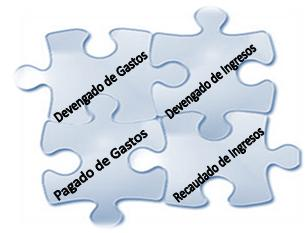 A.1 Matriz Devengado de GastoLa Matriz Devengado del Gastos relaciona las partidas del Clasificador por Objeto del Gasto y el Clasificador por Tipo de Gasto, con las cuentas de la contabilidad, el objeto del gasto y el tipo de gasto definen la cuenta de cargo o abono del asiento, ya sea gasto o inversión.Si el gasto es de tipo corriente, la cuenta de cargo corresponde a Egresos (es decir, una “pérdida” o costo). Si el tipo de gasto es inversión o capital, la cuenta de cargo será una cuenta de activo no circulante o inversiones, según sea el objeto del gasto; la cuenta de abono será una cuenta de pasivo, reflejando la obligación a pagar correspondiente.Sin embargo, existen situaciones en las que las partidas del gasto no permiten por sí solas determinar automática y directamente la cuenta de abono y donde además en necesario no perder información de utilidad para el usuario.Un ejemplo de lo anterior, es el caso del registro de gastos capitalizables en las construcciones en proceso en obras por administración donde para el registro presupuestario de estos gastos es necesario identificar, si las obras son en Bienes de Dominio Público o en Bienes de Dominio Privado y la partida genérica a la que corresponde afectar.Para el registro contable, además de lo anterior, en el caso de los Bienes de Dominio Público, es necesario conocer a que categoría de bienes corresponde afectar. Dicha información, se obtiene a partir de los Programas y Proyectos registrados en la “Cartera de Proyectos” e incluidos la “Clave” de cada uno de ellos.Las mencionadas particularidades se señalan en la columna “Datos Complementarios”.A.2 Matriz de Pagado de GastosLa Matriz Pagado de Egresos relaciona el medio de pago, con las cuentas del Plan de Cuentas, la cuenta del debe será la cuenta del haber del asiento del devengado de egresos, la cuenta del haber está definida por el medio de pago:Si es efectivo la cuenta será Caja.Si se trata de pago por Bancos, mediante cheque o transferencia bancaria, la cuenta surgirá de relacionar el medio de pago con la moneda.B.1 Matriz Ingresos DevengadosLa matriz de Ingresos Devengados relaciona el Tipo de Ingreso del Clasificador por Rubros de Ingresos con el Plan de Cuentas, el código del Tipo de Ingreso determina la cuenta contable de abono; en los casos en que no sea posible determinar la cuenta contable de abono de Ingreso, como es el caso de Aprovechamientos Patrimoniales, deberá relacionarse con la cuenta contable que corresponda.Párrafo reformado DOF 27-09-2018Con respecto a las particularidades relacionadas a la recaudación o cobro de los Ingresos, adicionalmente al Tipo de Ingreso, cuenta por cobrar o documento fuente, se reflejan en la matriz a través de la columna “Características”.Párrafo reformado DOF 27-09-2018Cuadro reformado DOF 27-09-2018B.2 Matriz Ingresos RecaudadosLa Matriz de Ingresos Recaudados relaciona el Tipo de Ingreso y el medio de recaudación o percepción de los ingresos, la cuenta del abono será la cuenta del cargo del asiento del devengado de ingresos.Párrafo reformado DOF 27-09-2018El medio de recaudación indica cuál será la cuenta de cargo o debe del asiento.Párrafo reformado DOF 27-09-2018Si la recaudación se realiza a través de Bancos, ya sea por cheques, transferencias o depósito de efectivo, la cuenta surgirá de relacionar el medio de pago con la moneda.Si la recaudación se realiza a través de ventanillas recaudadoras la cuenta será Efectivo.Punto reformado DOF 27-09-2018Cuadro reformado DOF 27-09-2018En aquellos casos en que no  se afecte una cuenta por cobrar previamente, es decir, se reconoce el ingreso hasta su obtención, deben registrarse simultáneamente las etapas de devengado y recaudado al momento de éste último. En estos casos, las dos matrices: Ingresos Devengados e Ingresos Recaudados, operan en forma simultánea, generando los asientos correspondientes en el mismo momento.Párrafo reformado DOF 27-09-2018B.3 Matriz de Ingresos Devengados y Recaudados SimultáneosNumeral adicionado DOF 27-09-2018La Matriz de Ingresos Devengados y Recaudados Simultáneos relaciona el Tipo de Ingreso con la cuenta contable de Ingresos y el medio de recaudación o percepción, son casos en los que se reconocerá el ingreso hasta su obtención.Párrafo adicionado DOF 27-09-2018El código del Tipo de Ingreso determina la cuenta contable de abono; en los casos en que no sea posible determinar la cuenta contable de abono a través del Ingreso, como es el caso de Financiamientos, deberá relacionarse con la cuenta contable que corresponda.Párrafo adicionado DOF 27-09-2018Cuadro adicionado DOF 27-09-2018A.1 Matriz Devengado de GastosA.2 Matriz Pagado de GastosB.1 Matriz Ingresos DevengadosMatriz reformada DOF 27-09-2018B.2. Matriz Ingresos RecaudadosMatriz reformada DOF 27-09-2018B.3 Matriz de Ingresos Devengados y Recaudados SimultáneosMatriz refromada DOF 27-09-2018Primer AgregadoPrimer AgregadoGénero     1 ActivoGrupo     1.1 Activo CirculanteRubro     1.1.1 Efectivo y EquivalentesSegundo AgregadoSegundo AgregadoCuenta     1.1.1.1 EfectivoSubcuenta     1.1.1.1.1 CajaGéneroGrupoRubro1 ACTIVO1 Activo Circulante1 Efectivo y Equivalentes1 ACTIVO1 Activo Circulante2 Derechos a Recibir Efectivo o Equivalentes1 ACTIVO1 Activo Circulante3 Derechos a Recibir Bienes o Servicios1 ACTIVO1 Activo Circulante4 Inventarios1 ACTIVO1 Activo Circulante5 Almacenes1 ACTIVO1 Activo Circulante6 Estimación por Pérdida o Deterioro de Activos Circulantes1 ACTIVO1 Activo Circulante9 Otros Activos Circulantes1 ACTIVO1 ACTIVO2 Activo No Circulante1 Inversiones Financieras a Largo Plazo1 ACTIVO2 Activo No Circulante2 Derechos a Recibir Efectivo o Equivalentes a Largo Plazo1 ACTIVO2 Activo No Circulante3 Bienes Inmuebles, Infraestructura y Construcciones en Proceso1 ACTIVO2 Activo No Circulante4 Bienes Muebles1 ACTIVO2 Activo No Circulante5 Activos Intangibles1 ACTIVO2 Activo No Circulante6 Depreciación, Deterioro y Amortización Acumulada de Bienes e Intangibles1 ACTIVO2 Activo No Circulante7 Activos Diferidos1 ACTIVO2 Activo No Circulante8 Estimación por Pérdida o Deterioro de Activos no Circulantes1 ACTIVO2 Activo No Circulante9 Otros Activos no Circulantes2 PASIVO1 Pasivo Circulante1 Cuentas por Pagar a Corto Plazo2 PASIVO1 Pasivo Circulante2 Documentos por Pagar a Corto Plazo2 PASIVO1 Pasivo Circulante3 Porción a Corto Plazo de la Deuda Pública a Largo Plazo2 PASIVO1 Pasivo Circulante4 Títulos y Valores a Corto Plazo2 PASIVO1 Pasivo Circulante5 Pasivos Diferidos a Corto Plazo2 PASIVO1 Pasivo Circulante6 Fondos y Bienes de Terceros en Garantía y/o Administración Corto Plazo2 PASIVO1 Pasivo Circulante7 Provisiones a Corto Plazo2 PASIVO1 Pasivo Circulante9 Otros Pasivos a Corto Plazo2 PASIVO2 PASIVO2 Pasivo No Circulante1 Cuentas por Pagar a Largo Plazo2 PASIVO2 Pasivo No Circulante2 Documentos por Pagar a Largo Plazo2 PASIVO2 Pasivo No Circulante3 Deuda Pública a Largo Plazo2 PASIVO2 Pasivo No Circulante4 Pasivos Diferidos a Largo Plazo2 PASIVO2 Pasivo No Circulante5 Fondos y Bienes de Terceros en Garantía y/o Administración a Largo Plazo2 PASIVO2 Pasivo No Circulante6 Provisiones a Largo PlazoGéneroGrupoRubro3 HACIENDA PÚBLICA/ PATRIMONIO1 Hacienda Pública/Patrimonio Contribuido1 Aportaciones3 HACIENDA PÚBLICA/ PATRIMONIO1 Hacienda Pública/Patrimonio Contribuido2 Donación de Capital3 HACIENDA PÚBLICA/ PATRIMONIO1 Hacienda Pública/Patrimonio Contribuido3 Actualización de la Hacienda Pública/ Patrimonio3 HACIENDA PÚBLICA/ PATRIMONIO3 HACIENDA PÚBLICA/ PATRIMONIO2 Patrimonio Generado1 Resultados del Ejercicio (Ahorro/ Desahorro)3 HACIENDA PÚBLICA/ PATRIMONIO2 Patrimonio Generado2 Resultados de Ejercicios Anteriores3 HACIENDA PÚBLICA/ PATRIMONIO2 Patrimonio Generado3 Revalúos3 HACIENDA PÚBLICA/ PATRIMONIO2 Patrimonio Generado4 Reservas3 HACIENDA PÚBLICA/ PATRIMONIO2 Patrimonio Generado5 Rectificaciones de Resultados de Ejercicios Anteriores3 HACIENDA PÚBLICA/ PATRIMONIO3 HACIENDA PÚBLICA/ PATRIMONIO3 Exceso o Insuficiencia en la Actualización de la Hacienda Pública / Patrimonio1 Resultado por Posición Monetaria3 HACIENDA PÚBLICA/ PATRIMONIO3 Exceso o Insuficiencia en la Actualización de la Hacienda Pública / Patrimonio2 Resultado por Tenencia de Activos no Monetarios4 INGRESOS Y OTROS BENEFICIOS1 Ingresos de Gestión1 Impuestos4 INGRESOS Y OTROS BENEFICIOS1 Ingresos de Gestión2 Cuotas y Aportaciones de Seguridad Social4 INGRESOS Y OTROS BENEFICIOS1 Ingresos de Gestión3 Contribuciones de Mejoras4 INGRESOS Y OTROS BENEFICIOS1 Ingresos de Gestión4 Derechos4 INGRESOS Y OTROS BENEFICIOS1 Ingresos de Gestión5 ProductosRubro reformado DOF 27-09-20184 INGRESOS Y OTROS BENEFICIOS1 Ingresos de Gestión6 AprovechamientosRubro reformado DOF 27-09-20184 INGRESOS Y OTROS BENEFICIOS1 Ingresos de Gestión7 Ingresos por Venta de Bienes y Prestación de ServiciosRubro reformado DOF 27-09-20184 INGRESOS Y OTROS BENEFICIOS1 Ingresos de Gestión9 Ingresos no Comprendidos en las Fracciones de la Ley de Ingresos Causados en Ejercicios Fiscales Anteriores Pendientes de Liquidación o Pago (Derogado)Rubro derogado DOF 27-09-20184 INGRESOS Y OTROS BENEFICIOS4 INGRESOS Y OTROS BENEFICIOS2 Participaciones, Aportaciones, Convenios, Incentivos Derivados de la Colaboración Fiscal, Fondos Distintos de Aportaciones, Transferencias, Asignaciones, Subsidios y Subvenciones, y Pensiones y JubilacionesGrupo reformado DOF 27-09-20181 Participaciones, Aportaciones, Convenios, Incentivos Derivados de la Colaboración Fiscal y Fondos Distintos de AportacionesRubro reformado DOF 27-09-20184 INGRESOS Y OTROS BENEFICIOS2 Participaciones, Aportaciones, Convenios, Incentivos Derivados de la Colaboración Fiscal, Fondos Distintos de Aportaciones, Transferencias, Asignaciones, Subsidios y Subvenciones, y Pensiones y JubilacionesGrupo reformado DOF 27-09-20182 Transferencias, Asignaciones, Subsidios y Subvenciones, y Pensiones y JubilacionesRubro reformado DOF 27-09-20184 INGRESOS Y OTROS BENEFICIOS4 INGRESOS Y OTROS BENEFICIOS3 Otros Ingresos y Beneficios1 Ingresos Financieros4 INGRESOS Y OTROS BENEFICIOS3 Otros Ingresos y Beneficios2 Incremento por Variación de Inventarios4 INGRESOS Y OTROS BENEFICIOS3 Otros Ingresos y Beneficios3 Disminución del Exceso de Estimaciones por Pérdida o Deterioro u Obsolescencia4 INGRESOS Y OTROS BENEFICIOS3 Otros Ingresos y Beneficios4 Disminución del  Exceso de Provisiones4 INGRESOS Y OTROS BENEFICIOS3 Otros Ingresos y Beneficios9 Otros Ingresos y Beneficios Varios4 INGRESOS Y OTROS BENEFICIOS3 Otros Ingresos y BeneficiosGéneroGrupoRubro5 GASTOS Y OTRAS PÉRDIDAS1 Gastos de Funcionamiento1 Servicios Personales5 GASTOS Y OTRAS PÉRDIDAS1 Gastos de Funcionamiento2 Materiales y Suministros5 GASTOS Y OTRAS PÉRDIDAS1 Gastos de Funcionamiento3 Servicios Generales5 GASTOS Y OTRAS PÉRDIDAS5 GASTOS Y OTRAS PÉRDIDAS2 Transferencias, Asignaciones, Subsidios y Otras Ayudas1 Transferencias Internas y Asignaciones al Sector Público5 GASTOS Y OTRAS PÉRDIDAS2 Transferencias, Asignaciones, Subsidios y Otras Ayudas2 Transferencias al Resto del Sector Público5 GASTOS Y OTRAS PÉRDIDAS2 Transferencias, Asignaciones, Subsidios y Otras Ayudas3 Subsidios y Subvenciones5 GASTOS Y OTRAS PÉRDIDAS2 Transferencias, Asignaciones, Subsidios y Otras Ayudas4 Ayudas Sociales5 GASTOS Y OTRAS PÉRDIDAS2 Transferencias, Asignaciones, Subsidios y Otras Ayudas5 Pensiones y Jubilaciones5 GASTOS Y OTRAS PÉRDIDAS2 Transferencias, Asignaciones, Subsidios y Otras Ayudas6 Transferencias a Fideicomisos, Mandatos y Contratos Análogos5 GASTOS Y OTRAS PÉRDIDAS2 Transferencias, Asignaciones, Subsidios y Otras Ayudas7.Transferencias a la Seguridad SocialRubro adicionado DOF 02-01-20135 GASTOS Y OTRAS PÉRDIDAS8. DonativosRubro adicionado DOF 02-01-20135 GASTOS Y OTRAS PÉRDIDAS9 Transferencias al ExteriorRubro mejorado DOF 02-01-20135 GASTOS Y OTRAS PÉRDIDAS5 GASTOS Y OTRAS PÉRDIDAS3 Participaciones y Aportaciones1 Participaciones5 GASTOS Y OTRAS PÉRDIDAS3 Participaciones y Aportaciones2 Aportaciones5 GASTOS Y OTRAS PÉRDIDAS3 Participaciones y Aportaciones3 Convenios5 GASTOS Y OTRAS PÉRDIDAS5 GASTOS Y OTRAS PÉRDIDAS4 Intereses, Comisiones y Otros Gastos de la Deuda Pública1 Intereses de la Deuda Pública5 GASTOS Y OTRAS PÉRDIDAS4 Intereses, Comisiones y Otros Gastos de la Deuda Pública2 Comisiones de la Deuda Pública5 GASTOS Y OTRAS PÉRDIDAS4 Intereses, Comisiones y Otros Gastos de la Deuda Pública3 Gastos de la Deuda Pública5 GASTOS Y OTRAS PÉRDIDAS4 Intereses, Comisiones y Otros Gastos de la Deuda Pública4 Costo por Coberturas5 GASTOS Y OTRAS PÉRDIDAS4 Intereses, Comisiones y Otros Gastos de la Deuda Pública5 Apoyos Financieros5 GASTOS Y OTRAS PÉRDIDAS5 GASTOS Y OTRAS PÉRDIDAS5 Otros Gastos y Pérdidas Extraordinarias6 Inversión Pública1 Estimaciones, Depreciaciones, Deterioros, Obsolescencias y Amortizaciones5 GASTOS Y OTRAS PÉRDIDAS5 Otros Gastos y Pérdidas Extraordinarias6 Inversión Pública2 Provisiones 5 GASTOS Y OTRAS PÉRDIDAS5 Otros Gastos y Pérdidas Extraordinarias6 Inversión Pública3 Disminución de Inventarios5 GASTOS Y OTRAS PÉRDIDAS5 Otros Gastos y Pérdidas Extraordinarias6 Inversión Pública4 Aumento por Insuficiencia de Estimaciones por Pérdida o Deterioro u Obsolescencia 5 GASTOS Y OTRAS PÉRDIDAS5 Otros Gastos y Pérdidas Extraordinarias6 Inversión Pública5 Aumento por Insuficiencia de Provisiones5 GASTOS Y OTRAS PÉRDIDAS5 Otros Gastos y Pérdidas Extraordinarias6 Inversión Pública9 Otros Gastos5 GASTOS Y OTRAS PÉRDIDAS5 Otros Gastos y Pérdidas Extraordinarias6 Inversión Pública1 Inversión Pública no Capitalizable5 GASTOS Y OTRAS PÉRDIDAS5 Otros Gastos y Pérdidas Extraordinarias6 Inversión PúblicaGrupo y rubro adicionados DOF 02-01-2013GéneroGrupoRubro6 CUENTAS DE CIERRE CONTABLE1 Resumen de Ingresos y Gastos6 CUENTAS DE CIERRE CONTABLE2 Ahorro de la Gestión6 CUENTAS DE CIERRE CONTABLE3 Desahorro de la Gestión7 CUENTAS DE ORDEN CONTABLES1 Valores7 CUENTAS DE ORDEN CONTABLES2 Emisión de Obligaciones7 CUENTAS DE ORDEN CONTABLES3 Avales y Garantías7 CUENTAS DE ORDEN CONTABLES4 Juicios7 CUENTAS DE ORDEN CONTABLES5 Inversión Pública7 CUENTAS DE ORDEN CONTABLES6 Bienes en Concesionados o en Comodato8 CUENTAS DE ORDEN PRESUPUESTARIAS1 Ley de Ingresos1 Ley de Ingresos Estimada8 CUENTAS DE ORDEN PRESUPUESTARIAS1 Ley de Ingresos2 Ley de Ingresos por Ejecutar8 CUENTAS DE ORDEN PRESUPUESTARIAS1 Ley de Ingresos3 Modificaciones a la Ley de Ingresos Estimada8 CUENTAS DE ORDEN PRESUPUESTARIAS1 Ley de Ingresos4 Ley de Ingresos Devengada8 CUENTAS DE ORDEN PRESUPUESTARIAS1 Ley de Ingresos5 Ley de Ingresos Recaudada8 CUENTAS DE ORDEN PRESUPUESTARIAS8 CUENTAS DE ORDEN PRESUPUESTARIAS2 Presupuesto de Egresos1 Presupuesto de Egresos Aprobado8 CUENTAS DE ORDEN PRESUPUESTARIAS2 Presupuesto de Egresos2 Presupuesto de Egresos por Ejercer8 CUENTAS DE ORDEN PRESUPUESTARIAS2 Presupuesto de Egresos3 Modificaciones al Presupuesto de Egresos Aprobado8 CUENTAS DE ORDEN PRESUPUESTARIAS2 Presupuesto de Egresos4 Presupuesto de Egresos Comprometido8 CUENTAS DE ORDEN PRESUPUESTARIAS2 Presupuesto de Egresos5 Presupuesto de Egresos Devengado 8 CUENTAS DE ORDEN PRESUPUESTARIAS2 Presupuesto de Egresos6 Presupuesto de Egresos Ejercido8 CUENTAS DE ORDEN PRESUPUESTARIAS2 Presupuesto de Egresos7 Presupuesto de Egresos Pagado9 CUENTAS DE CIERRE PRESUPUESTARIO1 Superávit Financiero9 CUENTAS DE CIERRE PRESUPUESTARIO2 Déficit Financiero9 CUENTAS DE CIERRE PRESUPUESTARIO3 Adeudos de Ejercicios Fiscales Anteriores3 Adeudos de Ejercicios Fiscales AnterioresLISTA DE CUENTA DE SEECHLISTA DE CUENTA DE SEECHCuentaDescripción1ACTIVO11ACTIVO CIRCULANTE111Efectivo y Equivalentes1111Efectivo1111-0001Caja1111-0002Fondos fijos1112Bancos / Tesorería1112-0001Gasto Corriente Federal1112-0002Gasto Corriente Estatal1117Retención de Laudos pendiente con resolución pendiente1117-0001Retención de Laudos pendiente con resolución pendiente112Derechos a Recibir Efectivo o Equivalentes1122Cuentas por Cobrar a Corto Plazo1122-0001Transferencias y Asignaciones1122-0001-0001Transferencias Estatales1122-0001-0002Mesas Técnicas1122-0001-0003Apoyos1122-0002Subsidios y Subvenciones1122-0002-0001Subsidio Estatal1122-0003Ayudas Sociales1122-0003-0001Ayudas a Personas , Programas e Instituciones1122-0006Participaciones y aportaciones1122-0006-0001FONE Gasto operativo1122-0006-0002FONE Servicios Personales1122-0007Ingresos por convenios1122-0007-0001Apoyos extraordinarios1122-0007-0002Apoyos extraordinarios ATP´s1122-0082-0002PROPORCIONAR DESCRIPCION1122-0092-0001PROPORCIONAR DESCRIPCION1123DEUDORES1123-0001DEUDORES1123-0001-0001DEUDORES1123-0002AGREGADA AUTOM1123-0002-0001DEUDORES **NUEVA**1123-0003-0001GASTOS DE REPOSICIONES (cuenta puente)113Derechos a Recibir Bienes o Servicios1131-0001anticipo a proveedores por adquisición de bienes y prestaciones1131-0001-0001Karina Domínguez Estrada114Inventarios115Almacenes116Estimación por Pérdida o Deterioro de Activos Circulantes119Otros Activos Circulantes12ACTIVO NO CIRCULANTE121Inversiones Financieras a Largo Plazo122Derechos a Recibir Efectivo o Equivalentes a Largo Plazo123Bienes Inmuebles, Infraestructura y Construcciones en Proceso124Bienes Muebles1241Mobiliario y Equipo de Administración12411Muebles de oficina y estantería12411-00001Muebles de oficina y estantería12411-51101MUEBLES DE OFICINA Y ESTANTERÍA12412MUEBLES EXCEPTO DE OFICINA Y ESTANTERIA12412-00001Muebles, excepto de oficina y estantería12413Equipo de cómputo y tecnologías de la información12413-00001Equipo de cómputo y de tecnologías de la información12413-51501EQUIPO DE CÓMPUTO Y DE TECNOLOGÍA DE LA INFORMACIÓN12419Otros mobiliarios y equipos de administración12419-00001Otros mobiliarios y equipos de administración12419-51901OTROS MOBILIARIOS Y EQUIPOS DE ADMINISTRACIÓN1242Mobiliario y Equipo Educacional y Recreativo12421Equipos y aparatos audiovisuales12421-52101Equipos y aparatos audiovisuales12423Cámaras fotográficas y de video12423-52301Cámaras fotográficas y de video12429Otro mobiliario y equipo educacional y recreativo12429-00001Otro mobiliario y equipo educacional y recreativo1243Equipo e Instrumental Médico y de Laboratorio12431Equipo médico y de laboratorio12431-00001Equipo médico y de laboratorio12432**CUENTA AGREGADA AUTOMATICAMENTE1244Vehículos y Equipo de Transporte1245Equipo de Defensa y Seguridad1246Maquinaria, Otros Equipos y Herramientas12461**CUENTA AGREGADA AUTOMATICAMENTE12462Maquinaria y Equipo Industrial12462-00001Maquinaria y equipo industrial12463Maquinaria y Equipo de construcción12463-00001Maquinaria y equipo de construcción12464Sistemas de aire acondicionado, calefacción y de refrigeración12464-00001Sistemas de aire acondicionado, calefacción y de refrigeración industrial y Comercial12464-56401Sistemas de aire acondicionado, calefacción y refrigeración12465Equipo de comunicación y telecomunicación12465-00001Equipo de Comunicación y Telecomunicación12465-56501Equipos de comunicación y telecomunicación12466Equipos de generación eléctrica, aparatos y accesorios elect.12466-56601Equipos de generación eléctrica, aparatos y accesorios elect.12467Herramientas y máquinas-herramienta12467-00001Herramientas y Máquinas-Herramienta12467-56701HERRAMIENTAS Y MÁQUINAS-HERRAMIENTA12467-59701LICENCIAS INFORMÁTICAS E INTELECTUALES12469Otros Equipos12469-56901Otros Equipos1247Colecciones, Obras de Arte y Objetos Valiosos12471Bienes artísticos, culturales y científicos12471-51301Bienes artísticos, culturales y científicos1248Activos Biológicos125Activos Intangibles1254Licencias1254-0001Licencias1254-59701LICENCIAS INFORMÁTICAS E INTELECTUALES12541LICENCIAS INFORMATICAS E INTELECTUALES12541-00001LICENCIAS INFORMATICAS E INTELECTUALES12541-0001Licencias informáticas e intelectuales12541-59701LICENCIAS INFORMÁTICAS E INTELECTUALES12542**CUENTA AGREGADA AUTOMATICAMENTE12542-0001**CUENTA AGREGADA AUTOMATICAMENTE12542-0001-0002Licencias Industriales, Comerciales y Otras126Depreciación, Deterioro y Amortización Acumulada de Bienes1263Depreciación Acumulada de Bienes Muebles12631Mobiliario y equipo de Administración12631-00001Mobiliario y Equipo de Administración12631-00001-0001Muebles de Oficina y Estantería12631-00001-0002Muebles, Excepto de Oficina y Estantería12631-00001-0003Equipo de Cómputo y de Tecnologías de la Información12631-00001-0004Otros Mobiliarios y Equipos de Administración12632Mobiliario y equipo educacional y recreativo12632-00001Mobiliario y Equipo Educacional y Recreativo12632-00001-0001Otro Mobiliario y Equipo Educacional y Recreativo12632-00001-0002Otro Mobiliario y Equipo Educacional y Recreativo12632-00001-0003Otro Mobiliario y Equipo Educacional y Recreativo12633Equipo e instrumental médico y de laboratorio12633-00001Equipo e Instrumental Médico y de Laboratorio12633-00001-0001Equipo Médico y de Laboratorio12633-00001-0002Cámaras fotográficas y de video12633-00001-0003Equipos y aparatos audiovisuales12636Maquinaria y equipo industrial12636-00001Maquinaria y Equipo Industrial12636-00001-0001Maquinaria y Equipo Industrial12636-00001-0002Maquinaria y Equipo de Construcción12636-00001-0003Sist. de aire acondicionado, calefacción y refrigeración12636-00001-0004Equipo de Comunicación y Telecomunicación12636-00001-0005Herramientas y Máquinas-Herramienta12636-00001-0006Otros equipos12636-00001-0007Eq. de generación eléctrica, aparatos y accesorios electri12636-0001Maquinaria Otros Equipos y Herramienta12637Bienes artísticos, culturales y deportivos12637-00001Bienes artísticos, culturales y deportivos12637-00001-0001Bienes artísticos, culturales y deportivos1265Amortización Acumulada de Bienes Intangibles12654Licencias12654-00001Licencias12654-00001-0001Licencias Informáticas e Intelectuales127Activos Diferidos128Estimación por Pérdida o Deterioro de Activos no Circulantes129Otros Activos no Circulantes2PASIVO21PASIVO CIRCULANTE211Cuentas por Pagar a Corto Plazo2111SERVICIOS PERSONALES POR PAGAR A CP2111-0001Servicios Personales por Pagar a CP2112PROVEEDORES POR PAGAR A CP2112-0001Deuda por Adquisición de Bienes y Contratación de Servicio2115Transferencias Otorgadas por Pagar a Corto Plazo2115-0001Transferencias Otorgadas por Pagar a Corto Plazo2117RETENCIONES Y CONTRIBUCIONES POR PAGAR A CP2117-0001TESOFE2117-0001-0002TESOFE2117-0002Retenciones por Nomina Magisterio2117-0004Impuestos y Cuotas por Pagar2117-0005Fondo de Retiro Trabajadores del Estado (S.E.E.CH.)2117-0006FOVISSSTE (S.E.E.CH.)2117-0007ISSSTE (S.E.E.CH.)2117-0009Sindicato de Maestros2119OTRAS  CUENTAS POR PAGAR A CORTO PLAZO2119-0001Préstamos Otorgados2119-0001-0001Prestamos Secretaria de Hacienda del Estado2119-0001-0002Otras cuentas por pagar a Corto Plazo212Documentos por Pagar a Corto Plazo213Porción a Corto Plazo de la Deuda Pública a Largo Plazo214Títulos y Valores a Corto Plazo215Pasivos Diferidos a Corto Plazo216Fondos y Bienes de Terceros en Garantía y/o Administración a Corto Plazo217Provisiones a Corto Plazo219Otros Pasivos a Corto Plazo22PASIVO NO CIRCULANTE221Cuentas por Pagar a Largo Plazo222Documentos por Pagar a Largo Plazo223Deuda Pública a Largo Plazo224Pasivos Diferidos a Largo Plazo225Fondos y Bienes de Terceros en Garantía y/o Administración a Largo Plazo226Provisiones a Largo Plazo3HACIENDA PUBLICA/ PATRIMONIO31HACIENDA PUBLICA/PATRIMONIO CONTRIBUIDO311Aportaciones312Donaciones de Capital313Actualización de la Hacienda Pública/Patrimonio314Patrimonio32HACIENDA PUBLICA /PATRIMONIO GENERADO321Resultados del Ejercicio (Ahorro/ Desahorro)3211AGREGADA AUTOM3211-0001AGREGADA AUTOM3211-0001-0001NULL **NUEVA**322Resultados de Ejercicios Anteriores3221Resultado de ejercicios anteriores3221-0001Resultado de Ejercicios Anteriores323Revalúos324Reservas325Rectificaciones de Resultados de Ejercicios Anteriores3252Cambios por Errores Contables3252-0001Cambios por Errores Contables33 EXCESO O INSUFICIENCIA EN LA ACTUALIZACIÓN DEL PATRIMONIO331Resultado por Posición Monetaria332Resultado por Tenencia de Activos no Monetarios4INGRESOS Y OTROS BENEFICIOS41INGRESOS DE GESTION411Impuestos412Cuotas y Aportaciones de Seguridad Social413Contribuciones de Mejoras414Derechos415Productos de Tipo Corriente416Aprovechamientos de Tipo Corriente417Ingresos por Venta de Bienes y Servicios419Ingresos no Comprendidos en las Fracciones de la Ley de Ingresos Causados en Ejercicios Fiscales Anteriores Pendientes de Liquidación o Pago42PARTICIPACIONES, APORTACIONES, TRANSFERENCIAS, ASIGNACIONES, SUBSIDIOS Y OTRAS AYUDAS421Participaciones y Aportaciones4210PARTICIPACIONES Y APORTACIONES4212Aportaciones4212-0082Aportaciones4213Convenios4213-0083Federales422Transferencias, Asignaciones, Subsidios y Otras ayudas4222Transferencias al Resto del Sector Publico4222-0083**CUENTA AGREGADA AUTOMATICAMENTE4222-0091Transferencias Estatales4222-0092Transferencias al Resto del Sector Publico4223Subsidios y Subvenciones4223-0093Subsidios4224Ayudas Sociales4224-0001Ayudas Sociales43OTROS INGRESOS Y BENEFICIOS431Ingresos Financieros4319Ingresos Financieros4319-0000Ingresos Financieros4319-0051Otros Ingresos Financieros432Incremento por Variación de Inventarios433Disminución del Exceso de Estimaciones por Pérdida o Deterioro u Obsolescencia434Disminución del Exceso de Provisiones439Otros Ingresos y Beneficios Varios4390Otros ingresos y Beneficios varios4399Otros ingresos4399-0000Otros ingresos5GASTOS Y OTRAS PERDIDAS51GASTOS DE FUNCIONAMIENTO511Servicios Personales5111Remuneraciones al Personal de Carácter Permanente5111-11301SUELDOS BASE AL PERSONAL PERMANENTE5111-11308ZONA DE BAJO DESARROLLO5111-11310HORAS CURRICULARES5112Remuneraciones al Personal de Carácter Transitorio5112-12201SUELDOS BASE AL PERSONAL EVENTUAL5113Remuneraciones Adicionales y Especiales5113-13101PRIMA DE ANTIGÜEDAD5113-13107QUINQUENIO 015113-13108QUINQUENIO 025113-13109QUINQUENIO 035113-13110QUINQUENIO 045113-13111QUINQUENIO 055113-13201GRATIFICACION ANUAL5113-13203PRIMA DOMINICAL5113-13404COMPENSACION PROVISIONAL COMPACTABLE5113-13406COMPENSACION TEMPRAL COMPACTABLE5113-13407COMPENSACION ADMINISTRATIVA5113-13408AYUDA POR SERVICIOS A LA DOCENCIA5113-13415COMPENSACION ACTUACION Y PRODUCTIVIDAD5113-13416COMPENSACION EFICIENCIA EN EL TRABAJO5113-13418COMPENSACION MAESTRIA5113-13419COMPENSACION DOCTORADO5113-13429BONO COMPLEMENTARIO5113-13433COMPENSACIONES ADICIONALES AL MAGISTERIO5113-13703ASIGNACION DE APOYO A LA DOCENCIA5113-13705ASIGNACION DOCENTE ESPECIFICA5113-13706ASIGNACION DOCENTE GENERICA5114Aportaciones para Seguros5114-14104APORTACIONES AL ISSSTE5114-14201APORTACIONES A FONDOS DE VIVIENDA5114-14303SISTEMA DE AHORRO PARA EL RETIRO (SAR)5114-14305AHORRO SOLIDARIO (S.E.E.CH.)5114-14401CUOTAS PARA SEGURO DE VIDA5114-14404PROPORCIONE NOMBRE DE LA CUENTA5114-14407SEGUROS DE CESANTIA EN EDAD AVANZADA5114-14410SEGURO COLECTIVO DE RETIRO5115Otras Prestaciones Sociales y Económicas5115-15201INDEMNIZACIONES5115-15401AYUDA PARA LENTES5115-15405AYUDA DE TRANSPORTE5115-15407DESPENSA5115-15409PREVISION SOCIAL MULTIPLE5115-15501APOYO SUPERACION ACADEMICA5115-15503AYUDA LIBROS5115-15504AYUDA PARA GASTOS ESCOLARES5115-15506MATERIAL DIDACTICO5115-15507BECAS AL TRABAJADOR5115-15901APOYO PARA DISCAPACITADOS Y APARATOS ORTOPEDICOS5116PAGO DE ESTIMULOS A SERVIDORES PUBLICOS5116-17101ESTÍMULOS POR AÑOS DE SERVICIOS5116-17104ESTIMULOS AL DESEMPEÑO DE LA CALIDAD EN EL SERVICIO5116-17118BONO DE FIN DE AÑO5116-17137BONO NAVIDAD5116-17142AJUSTE CALENDARIO5116-17144APOYO INTEGRACION EDUCATIVA5116-17146OTROS ESTIMULOS5116-17155APOYO MAESTRIAS5116-17156REDES5116-17158ESTIMULO ECONOMICO DIA PERSONAL DE APOYO5116-17160ESTIMULO ECONOMICO POR ANTIGÜEDAD5116-17162ESTIMULO AL DESEMPEÑO LABORAL5116-17165ORGANIZACIÓN DE CICLO ESCOLAR5118Impuestos s/Nominas y otros que se Deriven de Relación Laboral512Materiales y Suministros5121Materiales de Admón., Emisión de Doctos y Art. Oficiales5121-21101MATERIALES, ÚTILES Y EQUIPOS MENORES DE OFICINA5121-21201MATERIALES Y ÚTILES DE IMPRESIÓN Y REPRODUCCIÓN5121-21401MATERIALES, ÚTILES Y EQUIPOS MENORES DE TECNOLOGÍAS DE LA INFORMACIÓN Y COMUNICACIONES5121-21501MATERIAL IMPRESO E INFORMACIÓN DIGITAL5121-21601MATERIAL DE LIMPIEZA5121-21701MATERIALES Y ÚTILES DE ENSEÑANZA5121-21802IMPRESIONES OFICIALES, FORMATOS Y FORMAS VALORADAS5122Alimentos y Utensilios5122-22101PRODUCTOS ALIMENTICIOS PARA PERSONAS5122-22301UTENSILIOS PARA EL SERVICIO DE ALIMENTACIÓN5123Materias Primas y Materiales de Producción y Comercialización5123-23701PRODUCTOS DE CUERO, PIEL, PLÁSTICO Y HULE ADQUIRIDOS COMO MATERIA PRIMA5124Materiales y Art. de Construcción y Reparación5124-24101PRODUCTOS MINERALES NO METÁLICOS5124-24201CEMENTO Y PRODUCTOS DE CONCRETO5124-24301CAL, YESO Y PRODUCTOS DE YESO5124-24401MADERA Y PRODUCTOS DE MADERA5124-24501VIDRIO Y PRODUCTOS DE VIDRIO5124-24601MATERIAL ELÉCTRICO Y ELECTRÓNICO5124-24701ARTÍCULOS METÁLICOS PARA LA CONSTRUCCIÓN5124-24801MATERIALES COMPLEMENTARIOS5124-24901OTROS MATERIALES Y ARTÍCULOS DE CONSTRUCCIÓN Y REPARACIÓN5125Productos Químicos, Farmacéuticos y de Laboratorio5125-25201FERTILIZANTES, PESTICIDAS Y OTROS AGROQUÍMICOS5125-25301MEDICINAS Y PRODUCTOS FARMACÉUTICOS5125-25401MATERIALES, ACCESORIOS Y SUMINISTROS MÉDICOS5125-25601FIBRAS SINTÉTICAS, HULES, PLÁSTICOS Y DERIVADOS5125-25901OTROS PRODUCTOS QUÍMICOS5126Combustibles, Lubricantes y Aditivos5126-26101COMBUSTIBLES, LUBRICANTES Y ADITIVOS5126-26102LUBRICANTES Y ADITIVOS5127Vestuario, Blancos, Prendas de Protección y Artículos Deportivos5127-27101VESTUARIO Y UNIFORMES5127-27201PRENDAS DE SEGURIDAD Y PROTECCIÓN PERSONAL5127-27301ARTÍCULOS DEPORTIVOS5127-27401PRODUCTOS TEXTILES5127-27501BLANCOS Y OTROS PRODUCTOS, EXCEPTO PRENDAS VESTIR5128Materiales y Suministros para Seguridad5129Herramientas, Refacciones y Acc Menores5129-29101HERRAMIENTAS MENORES5129-29201REFACCIONES Y ACCESORIOS MENORES DE EDIFICIOS5129-29301REFACCIONES Y ACCESORIOS MENORES DE MOBILIARIO Y EQUIPO DE ADMINISTRACIÓN, EDUCACIONAL Y RECREATIVO5129-29401REFACCIONES Y ACCESORIOS MENORES DE EQUIPO DE CÓMPUTO Y TECNOLOGÍAS DE LA INFORMACIÓN5129-29501Refacciones y accesorios de eq. e instrumental médico y de l5129-29601REFACCIONES Y ACCESORIOS MENORES DE EQUIPO DE TRANSPORTE5129-29801REFACCIONES Y ACCESORIOS MENORES DE MAQUINARIA Y OTROS EQUIPOS5129-29901REFACCIONES Y ACCESORIOS MENORES OTROS BIENES MUEBLES513Servicios Generales5131Servicios Básicos5131-31101ENERGÍA ELÉCTRICA5131-31201GAS5131-31301AGUA5131-31401TELEFONÍA TRADICIONAL5131-31501TELEFONÍA CELULAR5131-31701SERVICIOS DE ACCESO DE INTERNET, REDES Y PROCESAMIENTO DE INFORMACIÓN5131-31801SERVICIOS POSTALES Y TELEGRÁFICOS5132Servicios de Arrendamiento5132-32201ARRENDAMIENTO DE EDIFICIOS5132-32301ARRENDAMIENTO DE MOBILIARIO Y EQUIPO DE ADMINISTRACIÓN, EDUCACIONAL Y RECREATIVO5132-32501ARRENDAMIENTO DE EQUIPO DE TRANSPORTE5132-32601ARRENDAMIENTO DE MAQUINARIA, OTROS EQUIPOS Y HERRAMIENTAS5132-32701ARRENDAMIENTO DE ACTIVOS INTANGIBLES5132-32901OTROS ARRENDAMIENTOS5133Servicios Legales de Contabilidad, Auditoria y Relacionados5133-33101SERVICIOS LEGALES, DE CONTABILIDAD, AUDITORÍA Y RELACIONADOS5133-33301SERVICIOS DE CONSULTORÍA ADMINISTRATIVA, PROCESOS, TÉCNICA Y EN TECNOLOGÍAS DE LA INFORMACIÓN5133-33401SERVICIOS DE CAPACITACIÓN5133-33601SERVICIOS DE APOYO ADMINISTRATIVO, FOTOCOPIADO E IMPRESIÓN5133-33801SERVICIOS DE VIGILANCIA5133-33901SERVICIOS PROFESIONALES, CIENTÍFICOS Y TÉCNICOS INTEGRALES5134Servicios Financieros, Bancarios y Comerciales5134-34101SERVICIOS FINANCIEROS Y BANCARIOS5134-34401SEGUROS DE RESPONSABILIDAD PATRIMONIAL Y FIANZAS5134-34501SEGURO DE BIENES PATRIMONIALES5134-34701FLETES Y MANIOBRAS5135Servicios de Instalación, Reparación, Mantenimiento y Conservación5135-35101CONSERVACIÓN Y MANTENIMIENTO MENOR DE INMUEBLES5135-35201INSTALACIÓN, REPARACIÓN Y MANTENIMIENTO DE MOBILIARIO Y EQUIPO DE ADMINISTRACIÓN, EDUCACIONAL Y RECREATIVO5135-35301INSTALACIÓN, REPARACIÓN Y MANTENIMIENTO DE EQUIPO DE CÓMPUTO Y TECNOLOGÍAS DE LA INFORMACIÓN5135-35501REPARACIÓN Y MANTENIMIENTO DE EQUIPO DE TRANSPORTE5135-35701INSTALACIÓN, REPARACIÓN Y MANTENIMIENTO DE MAQUINARIA, OTROS EQUIPOS Y HERRAMIENTA5135-35801SERVICIOS DE LIMPIEZA Y MANEJO DE DESECHOS5135-35901SERVICIOS DE JARDINERÍA Y FUMIGACIÓN5136Servicios de Comunicación Social y Publicidad5136-36401SERVICIOS DE REVELADO DE FOTOGRAFÍAS5136-36901OTROS SERVICIOS DE INFORMACIÓN5137Servicios de Traslado y Viáticos5137-37101PASAJES AÉREOS5137-37201PASAJES TERRESTRES5137-37501VIÁTICOS EN EL PAÍS5137-37901OTROS SERVICIOS DE TRASLADO Y HOSPEDAJE5138Servicios Oficiales5138-38201GASTOS DE ORDEN SOCIAL Y CULTURAL5138-38202EVENTOS CULTURALES5138-38301CONGRESOS Y CONVENCIONES5138-38503REUNIONES DE CAPACITACION AL PERSONAL DOCENTE5138-38504REUNIONES DE TRABAJO5139Otros Servicios Generales5139-39101SERVICIOS FUNERARIOS Y DE CEMENTERIOS5139-39201IMPUESTOS Y DERECHOS5139-39401SENTENCIAS Y RESOLUCIONES POR AUTORIDAD COMPETENTE5139-39501PENAS, MULTAS, ACCESORIOS Y ACTUALIZACIONES5139-39601Otros gastos por responsabilidades5139-39801IMPUESTO SOBRE NÓMINAS Y OTROS QUE SE DERIVEN DE UNA RELACIÓN LABORAL5139-39901OTROS SERVICIOS GENERALES52TRANSFERENCIAS, ASIGNACIONES, SUBSIDIOS Y OTRAS AYUDAS521Transferencias Internas y Asignaciones al Sector Público522Transferencias al Resto del Sector Público523Subsidios y Subvenciones524Ayudas Sociales5241Ayudas Sociales a Personas5242Becas y Otras Ayudas para Programas de Capacitación5243Ayudas Sociales a Instituciones525Pensiones y Jubilaciones526Transferencias a Fideicomisos, Mandatos y Contratos Análogos527Transferencias a la Seguridad Social528Donativos529Transferencias al Exterior53PARTICIPACIONES Y APORTACIONES531Participaciones532Aportaciones533Convenios54INTERESES, COMISIONES Y OTROS GASTOS DE LA DEUDA PUBLICA541Intereses de la Deuda Pública542Comisiones de la Deuda Pública543Gastos de la Deuda Pública544Costo por Coberturas545Apoyos Financieros55OTROS GASTOS Y PERDIDAS EXTRAORDINARIAS551Estimaciones, Depreciaciones, Deterioros, Obsolescencia y Amortizaciones5515Depreciación de Bienes Muebles5517Amortización de Activos Intangibles5517-59701LICENCIAS INFORMÁTICAS E INTELECTUALES552Provisiones553Disminución de Inventarios4554Aumento por Insuficiencia de Estimaciones por Pérdida o Deterioro u Obsolescencia555Aumento por Insuficiencia de Provisiones559Otros Gastos5599Otros gastos varios5599-00001Otros gastos varios56INVERSION PUBLICA561Inversión Pública no Capitalizable6CUENTAS DE CIERRE CONTABLE61RESUMEN DE INGRESOS Y GASTOS611Resumen de Ingresos y Gastos62AHORRO DE LA GESTION621Ahorro de la Gestión63DESAHORRO DE LA GESTION631Desahorro de la Gestión7CUENTAS DE ORDEN CONTABLES71VALORES711Valores en Custodia712Custodia de Valores713Instrumentos de Crédito Prestados a Formadores de Mercado715Instrumentos de Créditos Recibidos en Garantía de los Formadores de Mercado72EMISION DE OBLIGACIONES721Emisión de Bonos, Títulos y Valores de la Deuda Pública724Suscripción de Contratos de Préstamos y Otras Obligaciones de la Deuda Pública Interna725Autorización y Suscripción de Contratos de Préstamos de Deuda Pública Externa726Contratos de Préstamos y Otras Obligaciones de la Deuda Pública Interna y Externa73AVALES Y GARANTIAS731Avales Autorizados732Avales Firmados733Fianzas y Garantías Recibidas por Deudas a Cobrar734Fianzas y Garantías Recibidas735Fianzas Otorgadas para Respaldar Obligaciones no Fiscales del Gobierno736Fianzas Otorgadas del Gobierno para Respaldar Obligaciones no Fiscales74JUICIOS741Demanda Judicial en Proceso de Resolución7411Demanda Judicial en Proceso de Resolución7411-0000Demanda Judicial en Proceso de Resolución742Resolución de Demanda en Proceso Judicial7421Resolución de Demanda en Proceso Judicial7421-0000Resolución de Demanda en Proceso Judicial75INVERSION MEDIANTE PROYECTOS PARA PRESTACION DE SERVICIOS (PPS) Y SIMILARES751Contratos para Inversión Mediante Proyectos para Prestación de Servicios (PPS) y Similares752Inversión Pública Contratada Mediante Proyectos para Prestación de Servicios (PPS) y Similares76BIENES EN CONCESIONADOS O EN COMODATO761Bienes Bajo Contrato en Concesión762Contrato de Concesión por Bienes763Bienes Bajo Contrato en Comodato764Contrato de Comodato por Bienes765Trámite de Bienes Asegurados766Bienes en Consignación767Bienes Entregados o Transferidos768Bienes en Custodia769Custodia de Bienes77RECTIFICACIONES771Rectificaciones a la Ley de Ingresos772Rectificaciones al Presupuesto de Egresos78CUENTADANTES Y RESPONSABLES781Comprobación de Gastos782Operaciones Pendientes de Regularización783Ingresos784Comisionado Habilitado79OTRAS CUENTAS791Divisas792Operaciones a Regularizar de Fideicomisos y/o Mandatos793Fondo de los Trabajadores794Créditos Fiscales795Cheques796Intereses797Apoyo y Servicios a la Comercialización Agropecuaria798Parcialidades799Diferencias Aritméticas8CUENTAS DE ORDEN PRESUPUESTARIAS81LEY DE INGRESOS811Ley de Ingresos Estimada812Ley de Ingresos por Ejecutar8121LEY DE INGRESOS ESTIMADA813Modificaciones a la Ley de Ingresos Estimada814Ley de Ingresos Devengada8141LEY DE INGRESOS DEVEBGADA815Ley de Ingresos Recaudada8151LEY DE INGRESOS RECAUDADA816Ley de Ingresos por Diferimiento de Pago82PRESUPUESTO DE EGRESOS821Presupuesto de Egresos Aprobado8211Presupuesto de Egresos Aprobado822Presupuesto de Egresos por Ejercer8221Presupuesto de Egresos Por Ejercer823Modificaciones al Presupuesto de Egresos Aprobado8231Presupuesto de Egresos Modificado824Presupuesto de Egresos Comprometido8241Presupuesto de Egresos Comprometido825Presupuesto de Egresos Devengado8251Presupuesto de Egresos Devengado826Presupuesto de Egresos Ejercido8261Presupuesto de Egresos Ejercido827Presupuesto de Egresos Pagado8271Presupuesto de Egresos Pagado9CUENTAS DE CIERRE PRESUPUESTARIO91SUPERAVIT FINANCIERO911Superávit Financiero92DEFICIT FINANCIERO921Déficit Financiero93ADEUDOS DE EJERCICIOS FISCALES ANTERIORES931Adeudos de Ejercicios Fiscales AnterioresSubcuentas armonizadas para dar cumplimiento con la Ley de ContabilidadSubcuentas armonizadas para dar cumplimiento con la Ley de ContabilidadCLASIFICADOR POR OBJETO DE GASTO1.1.4.4Inventario de Materias Primas, Materiales y Suministros para Producción 2300 MATERIAS PRIMAS Y MATERIALES DE PRODUCCION Y COMERCIALIZACION1.1.4.4.1Productos Alimenticios, Agropecuarios y Forestales Adquiridos como Materia Prima 231 Productos Alimenticios, Agropecuarios y Forestales Adquiridos como Materia Prima 1.1.4.4.2Insumos Textiles Adquiridos como Materia Prima 232 Insumos Textiles Adquiridos como Materia Prima 1.1.4.4.3Productos de Papel, Cartón e Impresos Adquiridos como Materia Prima233 Productos de Papel, Cartón e Impresos Adquiridos como Materia prima 1.1.4.4.4Combustibles, Lubricantes y Aditivos Adquiridos, Carbón y sus Derivados Adquiridos como Materia Prima 234 Combustibles, Lubricantes, Aditivos, Carbón y sus Derivados Adquiridos como Materia Prima 1.1.4.4.5Productos Químicos, Farmacéuticos y de Laboratorio Adquiridos como Materia Prima 235 Productos Químicos, Farmacéuticos y de Laboratorio Adquiridos como Materia Prima 1.1.4.4.6Productos Metálicos y a Base de Minerales no Metálicos Adquiridos como Materia Prima236 Productos Metálicos y a Base de Minerales no Metálicos Adquiridos como Materia Prima 1.1.4.4.7Productos de Cuero, Piel, Plástico y Hule Adquiridos como Materia Prima 237 Productos de Cuero, Piel, Plástico y Hule Adquiridos como Materia Prima 1.1.4.4.9Otros Productos y Mercancías Adquiridas como Materia Prima 239 Otros Productos Adquiridos como Materia Prima 1.1.5.1Almacén de Materiales y Suministros de Consumo2000 Materiales y Suministros1.1.5.1.1Materiales de Administración, Emisión de Documentos y Artículos Oficiales 2100 Materiales de Administración, Emisión de Documentos y Artículos Oficiales1.1.5.1.2Alimentos y Utensilios 2200 Alimentos y Utensilios1.1.5.1.3Materiales y Artículos de Construcción y de Reparación2400 Materiales y Artículos de Construcción y de Reparación1.1.5.1.4Productos Químicos, Farmacéuticos y de Laboratorio2500 Productos Químicos, Farmacéuticos y de Laboratorio1.1.5.1.5Combustibles, Lubricantes y Aditivos 2600 Combustibles, Lubricantes y Aditivos1.1.5.1.6Vestuario, Blancos, Prendas de Protección y Artículos Deportivos2700 Vestuario, Blancos, Prendas de Protección y Artículos Deportivos1.1.5.1.7Materiales y Suministros de Seguridad 2800 Materiales y Suministros para Seguridad1.1.5.1.8Herramientas, Refacciones y Accesorios Menores para Consumo 2900 Herramientas, Refacciones y Accesorios Menores1.2.1.1Inversiones a Largo Plazo 7600 OTRAS INVERSIONES FINANCIERAS1.2.1.1.1Depósitos a LP en Moneda Nacional761 Depósitos a Largo Plazo en Moneda Nacional1.2.1.1.2Depósitos a LP en Moneda Extranjera 762 Depósitos a Largo Plazo en Moneda Extranjera1.2.1.2Títulos y Valores a Largo Plazo 7300 COMPRA DE TITULOS Y VALORES1.2.1.2.1Bonos a LP 731 Bonos1.2.1.2.2Valores Representativos de Deuda a LP 732 Valores Representativos de Deuda Adquiridos con Fines de Política Económica733 Valores Representativos de Deuda Adquiridos con Fines de Gestión de Liquidez1.2.1.2.3Obligaciones Negociables a LP 734 Obligaciones Negociables Adquiridas con Fines de Política Económica735 Obligaciones Negociables Adquiridas con Fines de Gestión de Liquidez1.2.1.2.9Otros Valores a LP 739 Otros Valores1.2.1.3Fideicomisos, Mandatos y Contratos Análogos 7500 INVERSIONES EN FIDEICOMISOS, MANDATOS Y OTROS ANALOGOS1.2.1.3.1Fideicomisos, Mandatos y Contratos Análogos del Poder Ejecutivo 751 Inversiones en Fideicomisos del Poder Ejecutivo1.2.1.3.2Fideicomisos, Mandatos y Contratos Análogos del Poder Legislativo 752 Inversiones en Fideicomisos del Poder Legislativo1.2.1.3.3Fideicomisos, Mandatos y Contratos Análogos del Poder Judicial 753 Inversiones en Fideicomisos del Poder Judicial1.2.1.3.4Fideicomisos, Mandatos y Contratos Análogos Públicos no Empresariales y no Financieros 754 Inversiones en Fideicomisos Públicos no Empresariales y no Financieros1.2.1.3.5Fideicomisos, Mandatos y Contratos Análogos Públicos Empresariales y no Financieros 755 Inversiones en Fideicomisos Públicos Empresariales y no Financieros1.2.1.3.6Fideicomisos, Mandatos y Contratos Análogos Públicos Financieros 756 Inversiones en Fideicomisos Públicos Financieros 1.2.1.3.7Fideicomisos, Mandatos y Contratos Análogos de Entidades Federativas757 Inversiones en Fideicomisos de Entidades Federativas1.2.1.3.8Fideicomisos, Mandatos y Contratos Análogos de Municipios 758 Inversiones en Fideicomisos de Municipios1.2.1.3.9Otros Fideicomisos, Mandatos y Contratos AnálogosNombre de subcuenta reformado DOF 23-12-2015759 Otras inversiones en fideicomisosNombre partida reformada DOF 23-12-20151.2.1.4Participaciones y Aportaciones de Capital7200 ACCIONES Y PARTICIPACIONES DE CAPITAL1.2.1.4.1Participaciones y Aportaciones de Capital a LP en el Sector Público 721 Acciones y Participaciones de Capital en Entidades Paraestatales no Empresariales y no Financieras con Fines de Política Económica722 Acciones y Participaciones de Capital en Entidades Paraestatales Empresariales y no Financieras con Fines de Política Económica723 Acciones y Participaciones de Capital en Instituciones Paraestatales Públicas Financieras con Fines de Política Económica1.2.1.4.2Participaciones y Aportaciones de Capital a LP en el Sector Privado 727 Acciones y Participaciones de Capital en el Sector Público con Fines de Gestión de Liquidez724 Acciones y Participaciones de Capital en el Sector Privado con Fines de Política Económica728 Acciones y Participaciones de Capital en el Sector Privado con Fines de Gestión de Liquidez725 Acciones y Participaciones de Capital en Organismos Internacionales con Fines de Política Económica1.2.1.4.3Participaciones y Aportaciones de Capital a LP en el Sector Externo 726 Acciones y Participaciones de Capital en el Sector Externo con Fines de Política Económica729 Acciones y Participaciones de Capital en el Sector Externo con Fines de Gestión de Liquidez1.2.2.4Préstamos Otorgados a Largo Plazo 7400 CONCESION DE PRESTAMOS1.2.2.4.1Préstamos Otorgados a LP al Sector Público741 Concesión de Préstamos a Entidades Paraestatales no Empresariales y no Financieras con Fines de Política Económica742 Concesión de Préstamos a Entidades Paraestatales Empresariales y no Financieras con Fines de Política Económica743 Concesión de Préstamos a Instituciones Paraestatales Públicas Financieras con Fines de Política Económica744 Concesión de Préstamos a Entidades Federativas y Municipios con Fines de Política Económica1.2.2.4.2Préstamos Otorgados a LP al Sector Privado747 Concesión de Préstamos al Sector Público con Fines de Gestión de Liquidez745 Concesión de Préstamos al Sector Privado con Fines de Política Económica748 Concesión de Préstamos al Sector Privado con Fines de Gestión de Liquidez1.2.2.4.3Préstamos Otorgados a LP al Sector Externo746 Concesión de Préstamos al Sector Externo con Fines de Política Económica749 Concesión de Préstamos al Sector Externo con Fines de Gestión de Liquidez1.2.3.4Infraestructura Para la cuenta de 1.2.3.4 Infraestructura no existe relación con el Clasificador por Objeto del GastoAclaración DOF 02-01-20131.2.3.4.1Infraestructura de Carreteras 1.2.3.4.2Infraestructura Ferroviaria y Multimodal 1.2.3.4.3Infraestructura Portuaria 1.2.3.4.4Infraestructura Aeroportuaria 1.2.3.4.5Infraestructura de Telecomunicaciones 1.2.3.4.6Infraestructura de Agua Potable, Saneamiento, Hidroagrícola y Control de Inundaciones 1.2.3.4.7Infraestructura Eléctrica 1.2.3.4.8Infraestructura de Producción de Hidrocarburos 1.2.3.4.9Infraestructura de Refinación, Gas y Petroquímica 1.2.3.5Construcciones en Proceso en Bienes de Dominio Público6100 OBRA PUBLICA EN BIENES DE DOMINIO PUBLICO1.2.3.5.1Edificación Habitacional en Proceso611 Edificación Habitacional1.2.3.5.2Edificación no Habitacional en Proceso612 Edificación no Habitacional1.2.3.5.3Construcción de Obras para el Abastecimiento de Agua, Petróleo, Gas, Electricidad y Telecomunicaciones en Proceso613 Construcción de Obras para el Abastecimiento de Agua, Petróleo, Gas, Electricidad y Telecomunicaciones1.2.3.5.4División de Terrenos y Construcción de Obras de Urbanización en Proceso614 División de Terrenos y Construcción de Obras de Urbanización1.2.3.5.5Construcción de Vías de Comunicación en Proceso615 Construcción de Vías de Comunicación1.2.3.5.6Otras Construcciones de Ingeniería Civil u Obra Pesada en Proceso616 Otras Construcciones de Ingeniería Civil u Obra Pesada1.2.3.5.7Instalaciones y Equipamiento en Construcciones en Proceso617 Instalaciones y Equipamiento en Construcciones1.2.3.5.9Trabajos de Acabados en Edificaciones y Otros Trabajos Especializados en Proceso619 Trabajos de Acabados en Edificaciones y Otros Trabajos Especializados1.2.3.6Construcciones en Proceso en Bienes Propios 6200 OBRA PUBLICA EN BIENES PROPIOS1.2.3.6.1Edificación Habitacional en Proceso621 Edificación Habitacional1.2.3.6.2Edificación no Habitacional en Proceso622 Edificación no Habitacional1.2.3.6.3Construcción de Obras para el Abastecimiento de Agua, Petróleo, Gas, Electricidad y Telecomunicaciones en Proceso623 Construcción de Obras para el Abastecimiento de Agua, Petróleo, Gas, Electricidad y Telecomunicaciones1.2.3.6.4División de Terrenos y Construcción de Obras de Urbanización en Proceso624 División de Terrenos y Construcción de Obras de Urbanización1.2.3.6.5Construcción de Vías de Comunicación en Proceso625 Construcción de Vías de Comunicación1.2.3.6.6Otras Construcciones de Ingeniería Civil u Obra Pesada en Proceso626 Otras Construcciones de Ingeniería Civil u Obra Pesada1.2.3.6.7Instalaciones y Equipamiento en Construcciones en Proceso627 Instalaciones y Equipamiento en Construcciones1.2.3.6.9Trabajos de Acabados en Edificaciones y Otros Trabajos Especializados en Proceso629 Trabajos de Acabados en Edificaciones y Otros Trabajos Especializados1.2.4.1Mobiliario y Equipo de Administración 5100 MOBILIARIO Y EQUIPO DE ADMINISTRACION1.2.4.1.1Muebles de Oficina y Estantería 511 Muebles de Oficina y Estantería 1.2.4.1.2Muebles, Excepto de Oficina y Estantería 512 Muebles, Excepto de Oficina y Estantería 1.2.4.1.3Equipo de Cómputo y de Tecnologías de la Información515 Equipo de Cómputo y de Tecnologías de la Información1.2.4.1.9Otros Mobiliarios y Equipos de Administración519 Otros Mobiliarios y Equipos de Administración1.2.4.2Mobiliario y Equipo Educacional y Recreativo 5200 MOBILIARIO Y EQUIPO EDUCACIONAL Y RECREATIVO1.2.4.2.1Equipos y Aparatos Audiovisuales 521 Equipos y Aparatos Audiovisuales 1.2.4.2.2Aparatos Deportivos522 Aparatos Deportivos1.2.4.2.3Cámaras Fotográficas y de Video 523 Cámaras Fotográficas y de Video1.2.4.2.9Otro Mobiliario y Equipo Educacional y Recreativo 529 Otro Mobiliario y Equipo Educacional y Recreativo1.2.4.3Equipo e Instrumental Médico y de Laboratorio 5300 EQUIPO E INSTRUMENTAL MEDICO Y DE LABORATORIO1.2.4.3.1Equipo Médico y de Laboratorio 531 Equipo Médico y de Laboratorio1.2.4.3.2Instrumental Médico y de Laboratorio 532 Instrumental Médico y de Laboratorio1.2.4.4Vehículos y Equipo de TransporteNombre de cuenta mejorado DOF 02-01-20135400 VEHICULOS Y EQUIPO DE TRANSPORTE1.2.4.4.1Vehículos y Equipo TerrestreNombre de subcuenta mejorado DOF 02-01-2013541 Automóviles y Equipo Terrestre1.2.4.4.2Carrocerías y Remolques 542 Carrocerías y Remolques1.2.4.4.3Equipo Aeroespacial 543 Equipo Aeroespacial1.2.4.4.4Equipo Ferroviario 544 Equipo Ferroviario1.2.4.4.5Embarcaciones 545 Embarcaciones1.2.4.4.9Otros Equipos de Transporte 549 Otros Equipos de Transporte 1.2.4.6Maquinaria, Otros Equipos y Herramientas 5600 MAQUINARIA, OTROS EQUIPOS Y HERRAMIENTAS 1.2.4.6.1Maquinaria y Equipo Agropecuario 561 Maquinaria y Equipo Agropecuario1.2.4.6.2Maquinaria y Equipo Industrial 562 Maquinaria y Equipo Industrial1.2.4.6.3Maquinaria y Equipo de Construcción 563 Maquinaria y Equipo de Construcción1.2.4.6.4Sistemas de Aire Acondicionado, Calefacción y de Refrigeración Industrial y Comercial 564 Sistemas de Aire Acondicionado, Calefacción y de Refrigeración Industrial y Comercial1.2.4.6.5Equipo de Comunicación y Telecomunicación 565 Equipo de Comunicación y Telecomunicación1.2.4.6.6Equipos de Generación Eléctrica, Aparatos y Accesorios Eléctricos 566 Equipos de Generación Eléctrica, Aparatos y Accesorios Eléctricos1.2.4.6.7Herramientas y Máquinas-Herramienta 567 Herramientas y Máquinas-Herramienta1.2.4.6.9Otros Equipos 569 Otros Equipos1.2.4.7Colecciones, Obras de Arte y Objetos Valiosos 1.2.4.7.1Bienes Artísticos, Culturales y Científicos513 Bienes Artísticos, Culturales y Científicos1.2.4.7.2Objetos de Valor514 Objetos de Valor1.2.4.8Activos Biológicos 5700 ACTIVOS BIOLOGICOS1.2.4.8.1Bovinos 571 Bovinos1.2.4.8.2Porcinos 572 Porcinos1.2.4.8.3Aves 573 Aves1.2.4.8.4Ovinos y Caprinos 574 Ovinos y Caprinos1.2.4.8.5Peces y Acuicultura 575 Peces y Acuicultura 1.2.4.8.6Equinos 576 Equinos1.2.4.8.7Especies Menores y de Zoológico 577 Especies Menores y de Zoológico1.2.4.8.8Árboles y Plantas 578 Árboles y plantas 1.2.4.8.9Otros Activos Biológicos 579 Otros Activos Biológicos1.2.5.2Patentes, Marcas y Derechos 1.2.5.2.1Patentes 592 Patentes1.2.5.2.2Marcas 593 Marcas1.2.5.2.3Derechos 594 Derechos1.2.5.3Concesiones y Franquicias 1.2.5.3.1Concesiones 595 Concesiones1.2.5.3.2Franquicias 596 Franquicias1.2.5.4Licencias 1.2.5.4.1Licencias Informáticas e Intelectuales597 Licencias Informáticas e Intelectuales1.2.5.4.2Licencias Industriales, Comerciales y Otras598 Licencias Industriales, Comerciales y Otras2.1.3.1Porción a Corto Plazo de la Deuda Pública Interna 2.1.3.1.1Porción a CP de Títulos y Valores de Deuda Pública Interna 912 Amortización de la Deuda Interna por Emisión de Títulos y Valores2.1.3.1.2Porción a CP de los Préstamos de la Deuda Pública Interna 911 Amortización de la Deuda Interna con Instituciones de Crédito2.1.3.2Porción a Corto Plazo de la Deuda Pública Externa 2.1.3.2.1Porción a CP de Títulos y Valores de Deuda Pública Externa 917 Amortización de la Deuda Externa por Emisión de Títulos y Valores2.1.3.2.2Porción a CP de los Préstamos de la Deuda Pública Externa 914 Amortización de la Deuda Externa con Instituciones de Crédito915 Amortización de Deuda Externa con Organismos Financieros Internacionales916 Amortización de la Deuda Bilateral2.1.3.3Porción a Corto Plazo de Arrendamiento Financiero 2.1.3.3.1Porción a CP de Arrendamiento Financiero Nacional 913 Amortización de Arrendamientos Financieros Nacionales2.1.3.3.2Porción a CP de Arrendamiento Financiero Internacional 918 Amortización de Arrendamientos Financieros InternacionalesNUMEROGENEROGRUPORUBRONATURALEZA1.1.1.1ActivoActivo CirculanteEfectivo y EquivalentesDeudoraCUENTAEfectivoEfectivoEfectivoEfectivoNo.CARGONo.ABONO1A la apertura en libros por el saldo del ejercicio inmediato anterior.1Por la cancelación o disminución del fondo fijo de caja.2Por la creación o incremento de los fondos fijos de caja.2Por los depósitos en bancos de contribuciones, productos y aprovechamientos, previamente recaudados en efectivo de:-	Impuestos-	Cuotas y Aportaciones de Seguridad Social-	Contribuciones de Mejoras-	Derechos-	Productos-	Aprovechamientos3Por los ingresos por clasificar de:-	Impuestos-	Cuotas y Aportaciones de Seguridad Social-	Contribuciones de Mejoras-	Derechos-	Productos-	Aprovechamientos2Por los depósitos en bancos de contribuciones, productos y aprovechamientos, previamente recaudados en efectivo de:-	Impuestos-	Cuotas y Aportaciones de Seguridad Social-	Contribuciones de Mejoras-	Derechos-	Productos-	Aprovechamientos4Por la recaudación en efectivo de contribuciones, productos y aprovechamientos determinables y/o autodeterminables, recibidos en la Tesorería y/o auxiliares de la misma de:-	Impuestos-	Cuotas y Aportaciones de Seguridad Social-	Contribuciones de Mejoras-	Derechos-	Productos-	Aprovechamientos3Por los depósitos en bancos de contribuciones, productos y aprovechamientos determinables y/o autodeterminables, recaudados en efectivo de:-	Impuestos-	Cuotas y Aportaciones de Seguridad Social-	Contribuciones de Mejoras-	Derechos-	Productos-	Aprovechamientos5Por la recaudación en efectivo de parcialidades o pago diferido, derivada del convenio formalizado para pago de:-	Impuestos-	Cuotas y Aportaciones de Seguridad Social-	Derechos4Por los depósitos en bancos de parcialidades o pago diferido de contribuciones, recaudadas en efectivo de:-	Impuestos-	Cuotas y Aportaciones de Seguridad Social-	Derechos6Por la recaudación en efectivo de la resolución judicial definitiva por incumplimiento de pago de:-	Impuestos-	Cuotas y Aportaciones de Seguridad Social-	Derechos5Por los depósitos en bancos de contribuciones recaudadas en efectivo, por la resolución judicial definitiva de:-	Impuestos-	Cuotas y Aportaciones de Seguridad Social-	Derechos7Por la recaudación en efectivo por deudores morosos por incumplimiento de pago de contribuciones de:-	Impuestos-	Cuotas y Aportaciones de Seguridad Social-	Derechos6Por los depósitos en bancos de contribuciones recaudadas en efectivo, por deudores morosos por incumplimiento de pago de:-	Impuestos-	Cuotas y Aportaciones de Seguridad Social-	Derechos8Por el cobro de ingresos por venta de bienes y prestación de servicios.7Por los depósitos en bancos de ingresos por venta de bienes y prestación de servicios, cobrados en efectivo.9Por el cobro de aprovechamientos patrimoniales por venta de bienes inmuebles, muebles e intangibles.8Por el pago de la devolución de los ingresos por venta de bienes y prestación de servicios.NUMEROGENEROGRUPORUBRONATURALEZA1.1.1.1ActivoActivo CirculanteEfectivo y EquivalentesDeudoraCUENTAEfectivoEfectivoEfectivoEfectivoNo.CARGONo.ABONO10Por el cobro de otros ingresos que generan recursos.9Por la devolución de la diferencia negativa resultante del ajuste a las participaciones, derivado de la aplicación de la constancia de participaciones o documento equivalente.10Por la devolución de la diferencia negativa resultante del ajuste a la recaudación de ingresos participables, derivado de la aplicación de la constancia de participaciones o documento equivalente.11Por el pago de la devolución de ingresos de aportaciones.12Por el pago del reintegro a la Tesorería, en términos de las disposiciones aplicables de ingresos de:-	Productos por intereses generados en las cuentas bancarias productivas de los entes públicos-	Aportaciones-	Convenios-	Fondos Distintos de Aportaciones-	Transferencias y Asignaciones-	Subsidios y Subvenciones-	Pensiones y Jubilaciones13Por el depósito en bancos de los ingresos de aprovechamientos patrimoniales por venta de bienes inmuebles, muebles e intangibles recibidos en efectivo.14Al cierre de libros por el saldo deudor de la cuenta.SU SALDO REPRESENTAEl monto en efectivo (dinero) propiedad del ente público.SU SALDO REPRESENTAEl monto en efectivo (dinero) propiedad del ente público.SU SALDO REPRESENTAEl monto en efectivo (dinero) propiedad del ente público.SU SALDO REPRESENTAEl monto en efectivo (dinero) propiedad del ente público.OBSERVACIONESSe entiende por efectivo: billetes, monedas y cheques.OBSERVACIONESSe entiende por efectivo: billetes, monedas y cheques.OBSERVACIONESSe entiende por efectivo: billetes, monedas y cheques.OBSERVACIONESSe entiende por efectivo: billetes, monedas y cheques.NUMEROGENEROGRUPORUBRONATURALEZA1.1.1.2ActivoActivo CirculanteEfectivo y EquivalentesDeudoraCUENTABancos/TesoreríaBancos/TesoreríaBancos/TesoreríaBancos/TesoreríaNo.CARGONo.ABONO1A la apertura en libros por el saldo del ejercicio inmediato anterior.1Por el pago de la devolución de:-	Impuestos-	Cuotas y Aportaciones de Seguridad Social-	Contribuciones de Mejoras-	Derechos-	Productos-	Aprovechamientos2Por los ingresos por clasificar de:-	Impuestos-	Cuotas y Aportaciones de Seguridad Social-	Contribuciones de Mejoras-	Derechos-	Productos-	Aprovechamientos1Por el pago de la devolución de:-	Impuestos-	Cuotas y Aportaciones de Seguridad Social-	Contribuciones de Mejoras-	Derechos-	Productos-	Aprovechamientos3Por los depósitos en bancos de contribuciones, productos y aprovechamientos, previamente recaudados en efectivo de:-	Impuestos-	Cuotas y Aportaciones de Seguridad Social-	Contribuciones de Mejoras-	Derechos-	Productos-	Aprovechamientos2Por el pago de la devolución de los ingresos por venta de bienes y prestación de servicios.3Por los depósitos en bancos de contribuciones, productos y aprovechamientos, previamente recaudados en efectivo de:-	Impuestos-	Cuotas y Aportaciones de Seguridad Social-	Contribuciones de Mejoras-	Derechos-	Productos-	Aprovechamientos3Por la devolución de la diferencia negativa resultante del ajuste a las participaciones, derivado de la aplicación de la constancia de participaciones o documento equivalente.4Por la recaudación en efectivo de contribuciones, productos y aprovechamientos determinables y/o autodeterminables, recibidos en la Tesorería y/o auxiliares de la misma de:-	Impuestos-	Cuotas y Aportaciones de Seguridad Social-	Contribuciones de Mejoras-	Derechos-	Productos-	Aprovechamientos4Por la devolución de la diferencia negativa resultante del ajuste a la recaudación de ingresos participables, derivado de la aplicación de la constancia de participaciones o documento equivalente.4Por la recaudación en efectivo de contribuciones, productos y aprovechamientos determinables y/o autodeterminables, recibidos en la Tesorería y/o auxiliares de la misma de:-	Impuestos-	Cuotas y Aportaciones de Seguridad Social-	Contribuciones de Mejoras-	Derechos-	Productos-	Aprovechamientos5Por el pago de la devolución de ingresos de:-	Aportaciones-	Convenios-	Transferencias y Asignaciones-	Subsidios y Subvenciones5Por los depósitos en bancos de contribuciones, productos y aprovechamientos determinables y/o autodeterminables, recaudados en efectivo de:-	Impuestos-	Cuotas y Aportaciones de Seguridad Social-	Contribuciones de Mejoras-	Derechos-	Productos-	Aprovechamientos6Por el pago del reintegro a la Tesorería, en términos de las disposiciones aplicables de ingresos de:-	Productos por intereses generados en las cuentas bancarias productivas de los entes públicos-	Aportaciones-	Convenios-	Fondos Distintos de Aportaciones-	Transferencias y Asignaciones-	Subsidios y Subvenciones-	Pensiones y Jubilaciones6Por la recaudación en efectivo de parcialidades o pago diferido, derivada del convenio formalizado para pago de:-	Impuestos-	Cuotas y Aportaciones de Seguridad Social-	Derechos7Por el pago de la deuda pública interna y/o externa.6Por la recaudación en efectivo de parcialidades o pago diferido, derivada del convenio formalizado para pago de:-	Impuestos-	Cuotas y Aportaciones de Seguridad Social-	Derechos8Por el pago de:-	Deudores diversos-	Fondos con afectación especifica-	Gastos por servicios personales (nómina, honorarios, otros servicios personales)-	Retenciones a terceros-	Cuotas y aportaciones obrero patronales-	Anticipos a proveedores por adquisición de bienes y contratación de servicios-	Adquisiciones de bienes de consumo y contratación de servicios7Por los depósitos en bancos de parcialidades o pago diferido de contribuciones, recaudadas en efectivo:-	Impuestos-	Cuotas y Aportaciones de Seguridad Social-	Derechos8Por el pago de:-	Deudores diversos-	Fondos con afectación especifica-	Gastos por servicios personales (nómina, honorarios, otros servicios personales)-	Retenciones a terceros-	Cuotas y aportaciones obrero patronales-	Anticipos a proveedores por adquisición de bienes y contratación de servicios-	Adquisiciones de bienes de consumo y contratación de serviciosNUMEROGENEROGRUPORUBRONATURALEZA1.1.1.2ActivoActivo CirculanteEfectivo y EquivalentesDeudoraCUENTABancos/TesoreríaBancos/TesoreríaBancos/TesoreríaBancos/TesoreríaNo.CARGONo.ABONO8Por la recaudación en efectivo de la resolución judicial definitiva por incumplimiento de pago de:-	Impuestos-	Cuotas y Aportaciones de Seguridad Social-	Derechos-	-	Asignaciones al sector público-	Transferencias y asignaciones al resto del sector público-	Costo del ejercicio y la adquisición de bienes mediante contratos de arrendamiento financiero-	Apoyos financieros-	Subsidio y subvenciones-	Ayudas sociales-	Pensiones y Jubilaciones-	Intereses, comisiones y otros gastos de la deuda pública-	Transferencias a fideicomisos, mandatos y contratos análogos-	Transferencias al exterior-	anticipos de participaciones-	Participaciones, aportaciones y convenios.-	Otros gastos-	Anticipos a proveedores de bienes inmuebles, muebles e intangibles-	Adquisición de bienes inmuebles, muebles e intangibles-	Anticipos a contratistas por obras públicas en bienes propios o por obras públicas en bienes de dominio público-	Estudios, formulación y evaluación de proyectos de obras públicas-	Préstamos otorgados-	Amortización por avales y garantías-	Fideicomisos, Mandatos y Contratos Análogos 9Por los depósitos en bancos de contribuciones recaudadas en efectivo, por resolución judicial definitiva de:-	Impuestos-	Cuotas y Aportaciones de Seguridad Social-	Derechos-	-	Asignaciones al sector público-	Transferencias y asignaciones al resto del sector público-	Costo del ejercicio y la adquisición de bienes mediante contratos de arrendamiento financiero-	Apoyos financieros-	Subsidio y subvenciones-	Ayudas sociales-	Pensiones y Jubilaciones-	Intereses, comisiones y otros gastos de la deuda pública-	Transferencias a fideicomisos, mandatos y contratos análogos-	Transferencias al exterior-	anticipos de participaciones-	Participaciones, aportaciones y convenios.-	Otros gastos-	Anticipos a proveedores de bienes inmuebles, muebles e intangibles-	Adquisición de bienes inmuebles, muebles e intangibles-	Anticipos a contratistas por obras públicas en bienes propios o por obras públicas en bienes de dominio público-	Estudios, formulación y evaluación de proyectos de obras públicas-	Préstamos otorgados-	Amortización por avales y garantías-	Fideicomisos, Mandatos y Contratos Análogos 10Por la recaudación en efectivo por deudores morosos por incumplimiento de pago de contribuciones de:-	Impuestos-	Cuotas y Aportaciones de Seguridad Social-	Derechos-	-	Asignaciones al sector público-	Transferencias y asignaciones al resto del sector público-	Costo del ejercicio y la adquisición de bienes mediante contratos de arrendamiento financiero-	Apoyos financieros-	Subsidio y subvenciones-	Ayudas sociales-	Pensiones y Jubilaciones-	Intereses, comisiones y otros gastos de la deuda pública-	Transferencias a fideicomisos, mandatos y contratos análogos-	Transferencias al exterior-	anticipos de participaciones-	Participaciones, aportaciones y convenios.-	Otros gastos-	Anticipos a proveedores de bienes inmuebles, muebles e intangibles-	Adquisición de bienes inmuebles, muebles e intangibles-	Anticipos a contratistas por obras públicas en bienes propios o por obras públicas en bienes de dominio público-	Estudios, formulación y evaluación de proyectos de obras públicas-	Préstamos otorgados-	Amortización por avales y garantías-	Fideicomisos, Mandatos y Contratos Análogos 11Por los depósitos en bancos de contribuciones recaudadas en efectivo, por deudores morosos por incumplimiento de pago de:-	Impuestos-	Cuotas y Aportaciones de Seguridad Social-	Derechos-	-	Asignaciones al sector público-	Transferencias y asignaciones al resto del sector público-	Costo del ejercicio y la adquisición de bienes mediante contratos de arrendamiento financiero-	Apoyos financieros-	Subsidio y subvenciones-	Ayudas sociales-	Pensiones y Jubilaciones-	Intereses, comisiones y otros gastos de la deuda pública-	Transferencias a fideicomisos, mandatos y contratos análogos-	Transferencias al exterior-	anticipos de participaciones-	Participaciones, aportaciones y convenios.-	Otros gastos-	Anticipos a proveedores de bienes inmuebles, muebles e intangibles-	Adquisición de bienes inmuebles, muebles e intangibles-	Anticipos a contratistas por obras públicas en bienes propios o por obras públicas en bienes de dominio público-	Estudios, formulación y evaluación de proyectos de obras públicas-	Préstamos otorgados-	Amortización por avales y garantías-	Fideicomisos, Mandatos y Contratos Análogos 12Por el devengado por el reconocimiento de ingresos de intereses generados en las cuentas bancarias productivas de los entes públicos, en términos de las disposiciones aplicables.-	-	Asignaciones al sector público-	Transferencias y asignaciones al resto del sector público-	Costo del ejercicio y la adquisición de bienes mediante contratos de arrendamiento financiero-	Apoyos financieros-	Subsidio y subvenciones-	Ayudas sociales-	Pensiones y Jubilaciones-	Intereses, comisiones y otros gastos de la deuda pública-	Transferencias a fideicomisos, mandatos y contratos análogos-	Transferencias al exterior-	anticipos de participaciones-	Participaciones, aportaciones y convenios.-	Otros gastos-	Anticipos a proveedores de bienes inmuebles, muebles e intangibles-	Adquisición de bienes inmuebles, muebles e intangibles-	Anticipos a contratistas por obras públicas en bienes propios o por obras públicas en bienes de dominio público-	Estudios, formulación y evaluación de proyectos de obras públicas-	Préstamos otorgados-	Amortización por avales y garantías-	Fideicomisos, Mandatos y Contratos Análogos 13Por el cobro de ingresos por venta de bienes y prestación de servicios.9Por la entrega de recursos para la constitución del fondo rotatorio o revolvente.14Por los depósitos en bancos de ingresos por venta de bienes y prestación de servicios, cobrados en efectivo.10Por el pago por la contratación o incremento de inversiones financieras.15Por el cobro del primer pago de participaciones en las Entidades Federativas y en los Municipios, previo a la recepción de la constancia de participaciones o documento equivalente.11Por la reposición del fondo rotatorio o revolvente.15Por el cobro del primer pago de participaciones en las Entidades Federativas y en los Municipios, previo a la recepción de la constancia de participaciones o documento equivalente.12Por los gastos generados por la venta de bienes muebles provenientes de embargos, decomisos y dación en pago.16Por los ingresos participables recaudados por las Entidades Federativas.13Por el pago de participaciones y aportaciones de capital.17Por el cobro de la diferencia positiva resultante del ajuste a las participaciones, derivado de las constancias de participaciones o documento equivalente.14Por las transferencias de fondos entre cuentas bancarias.18Por el cobro de ingresos de:-	Aportaciones-	Convenios15Al cierre de libros por el saldo deudor de la cuenta.-	Fondos Distintos de Aportaciones-	Transferencias y Asignaciones-	Subsidios y Subvenciones-	Pensiones y Jubilaciones-	Transferencias del Fondo Mexicano del Petróleo para la Estabilización y el DesarrolloNUMEROGENEROGRUPORUBRONATURALEZA1.1.1.2ActivoActivo CirculanteEfectivo y EquivalentesDeudoraCUENTABancos/TesoreríaBancos/TesoreríaBancos/TesoreríaBancos/TesoreríaNo.CARGONo.ABONO19Por el cobro de aprovechamientos patrimoniales por venta de bienes inmuebles, muebles e intangibles.20Por el depósito en bancos de los ingresos de aprovechamientos patrimoniales por venta de bienes inmuebles, muebles e intangibles recibidos en efectivo.21Por el cobro de otros ingresos que generan recursos.22Por la colocación de títulos y valores de la deuda pública interna y/o externa a la par, sobre la par o bajo la par.23Por el ingreso de fondos de la deuda pública interna y/o externa derivado de la obtención de préstamos.24Por el ingreso de los recursos por el reintegro derivado de la cancelación del fondo rotatorio o revolvente.25Por el cobro de la venta de bienes provenientes de embargos, decomisos, dación en pago.26Por la recuperación de los préstamos otorgados más el beneficio por intereses.27Por la recuperación de los avales y garantías más intereses.28Por las utilidades de participación patrimonial.29Por el cobro derivado de la recuperación de recursos al vencimiento de las inversiones financieras y sus intereses.30Por el cobro de los pasivos diferidos.31Por el cobro a los deudores diversos.32Por las transferencias de fondos entre cuentas bancarias.33Por el cobro de la devolución de materiales y suministros.34Por los ingresos extraordinarios por el vencimiento de los fondos de terceros.SU SALDO REPRESENTAEl monto de efectivo disponible propiedad del ente público, en instituciones bancarias.SU SALDO REPRESENTAEl monto de efectivo disponible propiedad del ente público, en instituciones bancarias.SU SALDO REPRESENTAEl monto de efectivo disponible propiedad del ente público, en instituciones bancarias.SU SALDO REPRESENTAEl monto de efectivo disponible propiedad del ente público, en instituciones bancarias.OBSERVACIONESAuxiliar por cuenta bancaria.OBSERVACIONESAuxiliar por cuenta bancaria.OBSERVACIONESAuxiliar por cuenta bancaria.OBSERVACIONESAuxiliar por cuenta bancaria.NUMEROGENEROGRUPORUBRONATURALEZA1.1.1.3ActivoActivo CirculanteEfectivo y EquivalentesDeudoraCUENTABancos/Dependencias y OtrosBancos/Dependencias y OtrosBancos/Dependencias y OtrosBancos/Dependencias y OtrosNo.CARGONo.ABONO1A la apertura en libros por el saldo del ejercicio inmediato anterior.1Por el uso del fondo rotatorio o revolvente.2Por el ingreso del fondo rotatorio o revolvente.2Por el reintegro de los recursos para la cancelación del fondo revolvente o rotatorio.3Al cierre de libros por el saldo deudor de esta cuenta.SU SALDO REPRESENTAEl monto de efectivo disponible propiedad de las dependencias y otros, en instituciones bancarias.SU SALDO REPRESENTAEl monto de efectivo disponible propiedad de las dependencias y otros, en instituciones bancarias.SU SALDO REPRESENTAEl monto de efectivo disponible propiedad de las dependencias y otros, en instituciones bancarias.SU SALDO REPRESENTAEl monto de efectivo disponible propiedad de las dependencias y otros, en instituciones bancarias.OBSERVACIONESAuxiliar por dependencia y banco.OBSERVACIONESAuxiliar por dependencia y banco.OBSERVACIONESAuxiliar por dependencia y banco.OBSERVACIONESAuxiliar por dependencia y banco.NUMEROGENEROGRUPORUBRONATURALEZA1.1.1.4ActivoActivo CirculanteEfectivo y EquivalentesDeudoraCUENTAInversiones Temporales (Hasta 3 meses)Inversiones Temporales (Hasta 3 meses)Inversiones Temporales (Hasta 3 meses)Inversiones Temporales (Hasta 3 meses)No.CARGONo.ABONO1A la apertura en libros por el saldo del ejercicio inmediato anterior.1Por el cobro derivado de la recuperación de recursos al vencimiento de las inversiones financieras.2Por el devengado por la contratación o incremento de inversiones financieras.2Por la diferencia de cotización en contra en inversiones temporales en moneda extranjera.3Por la diferencia de cotización a favor de inversiones temporales en moneda extranjera.3Al cierre de libros por el saldo deudor de esta cuenta.SU SALDO REPRESENTAEl monto excedente de efectivo invertido por el ente público, cuya recuperación se efectuará en un plazo inferior a tres meses.SU SALDO REPRESENTAEl monto excedente de efectivo invertido por el ente público, cuya recuperación se efectuará en un plazo inferior a tres meses.SU SALDO REPRESENTAEl monto excedente de efectivo invertido por el ente público, cuya recuperación se efectuará en un plazo inferior a tres meses.SU SALDO REPRESENTAEl monto excedente de efectivo invertido por el ente público, cuya recuperación se efectuará en un plazo inferior a tres meses.OBSERVACIONESAuxiliar por tipo de inversión.OBSERVACIONESAuxiliar por tipo de inversión.OBSERVACIONESAuxiliar por tipo de inversión.OBSERVACIONESAuxiliar por tipo de inversión.NUMEROGENEROGRUPORUBRONATURALEZA1.1.1.5ActivoActivo CirculanteEfectivo y EquivalentesDeudoraCUENTAFondos con Afectación Específica Fondos con Afectación Específica Fondos con Afectación Específica Fondos con Afectación Específica No.CARGONo.ABONO1A la apertura en libros por el saldo del ejercicio inmediato anterior.1Por la devolución de los fondos destinados a operaciones no recurrentes.2Por los fondos destinados a operaciones no recurrentes.2Al cierre de libros por el saldo deudor de esta cuenta.SU SALDO REPRESENTALos recursos propiedad de terceros que se encuentran en poder del ente público, en garantía del cumplimiento de obligaciones contractuales o legales o para su administración.SU SALDO REPRESENTALos recursos propiedad de terceros que se encuentran en poder del ente público, en garantía del cumplimiento de obligaciones contractuales o legales o para su administración.SU SALDO REPRESENTALos recursos propiedad de terceros que se encuentran en poder del ente público, en garantía del cumplimiento de obligaciones contractuales o legales o para su administración.SU SALDO REPRESENTALos recursos propiedad de terceros que se encuentran en poder del ente público, en garantía del cumplimiento de obligaciones contractuales o legales o para su administración.OBSERVACIONESAuxiliar por tipo de fondo.OBSERVACIONESAuxiliar por tipo de fondo.OBSERVACIONESAuxiliar por tipo de fondo.OBSERVACIONESAuxiliar por tipo de fondo.NUMEROGENEROGRUPORUBRONATURALEZA1.1.1.6ActivoActivo CirculanteEfectivo y EquivalentesDeudoraCUENTADepósitos de Fondos de Terceros en Garantía y/o AdministraciónDepósitos de Fondos de Terceros en Garantía y/o AdministraciónDepósitos de Fondos de Terceros en Garantía y/o AdministraciónDepósitos de Fondos de Terceros en Garantía y/o AdministraciónNo.CARGONo.ABONO1A la apertura en libros por el saldo del ejercicio inmediato anterior.1Por el reintegro de los fondos de terceros en:-	Garantía-	Administración-	Contingentes-	Fondos de fideicomisos, mandatos y contratos análogos-	Otros depósitos de fondos de terceros.2Por los depósitos de fondos de terceros en:-	Garantía-	Administración-	Contingentes-	Fondos de fideicomisos, mandatos y contratos análogos-	Otros depósitos de fondos de terceros.1Por el reintegro de los fondos de terceros en:-	Garantía-	Administración-	Contingentes-	Fondos de fideicomisos, mandatos y contratos análogos-	Otros depósitos de fondos de terceros.2Por los depósitos de fondos de terceros en:-	Garantía-	Administración-	Contingentes-	Fondos de fideicomisos, mandatos y contratos análogos-	Otros depósitos de fondos de terceros.2Por los Ingresos extraordinarios al vencimiento de los fondos. 3Al cierre de libros por el saldo deudor de esta cuenta.SU SALDO REPRESENTAEl monto de los fondos que se encuentran en poder del ente público en garantía del cumplimiento de obligaciones contractuales o legales o para su administración.SU SALDO REPRESENTAEl monto de los fondos que se encuentran en poder del ente público en garantía del cumplimiento de obligaciones contractuales o legales o para su administración.SU SALDO REPRESENTAEl monto de los fondos que se encuentran en poder del ente público en garantía del cumplimiento de obligaciones contractuales o legales o para su administración.SU SALDO REPRESENTAEl monto de los fondos que se encuentran en poder del ente público en garantía del cumplimiento de obligaciones contractuales o legales o para su administración.OBSERVACIONESAuxiliar por beneficiario.OBSERVACIONESAuxiliar por beneficiario.OBSERVACIONESAuxiliar por beneficiario.OBSERVACIONESAuxiliar por beneficiario.NUMEROGENEROGRUPORUBRONATURALEZA1.1.1.9ActivoActivo CirculanteEfectivo y EquivalentesDeudoraCUENTAOtros Efectivos y EquivalentesOtros Efectivos y EquivalentesOtros Efectivos y EquivalentesOtros Efectivos y EquivalentesNo.CARGONo.ABONO1A la apertura en libros por el saldo del ejercicio inmediato anterior.1Por la devolución de otros efectivos y equivalentes.2Por otros efectivos y equivalentes. 2Al cierre de libros por el saldo deudor de esta cuenta.SU SALDO REPRESENTAEl monto de otros efectivos y equivalentes del ente público, no incluidos en las cuentas anteriores.SU SALDO REPRESENTAEl monto de otros efectivos y equivalentes del ente público, no incluidos en las cuentas anteriores.SU SALDO REPRESENTAEl monto de otros efectivos y equivalentes del ente público, no incluidos en las cuentas anteriores.SU SALDO REPRESENTAEl monto de otros efectivos y equivalentes del ente público, no incluidos en las cuentas anteriores.OBSERVACIONESAuxiliar por subcuenta.OBSERVACIONESAuxiliar por subcuenta.OBSERVACIONESAuxiliar por subcuenta.OBSERVACIONESAuxiliar por subcuenta.NUMEROGENEROGRUPORUBRONATURALEZA1.1.2.1ActivoActivo CirculanteDerechos a Recibir Efectivo o EquivalentesDeudoraCUENTAInversiones Financieras de Corto PlazoInversiones Financieras de Corto PlazoInversiones Financieras de Corto PlazoInversiones Financieras de Corto PlazoNo.CARGONo.ABONO1A la apertura en libros por el saldo del ejercicio inmediato anterior.1Por el cobro derivado de la recuperación de recursos al vencimiento de las inversiones financieras.2Por el devengado por la contratación o incremento de inversiones financieras.2Por el cobro o la disminución de inversiones en fideicomisos, mandatos y contratos análogos.3Por el devengado de fideicomisos, mandatos y contratos análogos.3Por la diferencia de cotización a cargo en valores negociables en moneda extranjera.4Por la diferencia de cotización a favor en valores negociables en moneda extranjera.4Al cierre de libros por el saldo deudor de esta cuenta.5Por el traspaso de la porción de inversiones financieras de largo plazo a corto plazo.SU SALDO REPRESENTAEl monto de los recursos excedentes del ente público, invertidos en títulos, valores y demás instrumentos financieros, cuya recuperación se efectuará en un plazo menor o igual a doce meses.SU SALDO REPRESENTAEl monto de los recursos excedentes del ente público, invertidos en títulos, valores y demás instrumentos financieros, cuya recuperación se efectuará en un plazo menor o igual a doce meses.SU SALDO REPRESENTAEl monto de los recursos excedentes del ente público, invertidos en títulos, valores y demás instrumentos financieros, cuya recuperación se efectuará en un plazo menor o igual a doce meses.SU SALDO REPRESENTAEl monto de los recursos excedentes del ente público, invertidos en títulos, valores y demás instrumentos financieros, cuya recuperación se efectuará en un plazo menor o igual a doce meses.OBSERVACIONESAuxiliar por tipo de inversión.OBSERVACIONESAuxiliar por tipo de inversión.OBSERVACIONESAuxiliar por tipo de inversión.OBSERVACIONESAuxiliar por tipo de inversión.NUMEROGENEROGRUPORUBRONATURALEZA1.1.2.2ActivoActivo CirculanteDerechos a Recibir Efectivo o EquivalentesDeudoraCUENTACuentas por Cobrar a Corto PlazoCuentas por Cobrar a Corto PlazoCuentas por Cobrar a Corto PlazoCuentas por Cobrar a Corto PlazoNo.CARGONo.ABONO1A la apertura en libros por el saldo del ejercicio inmediato anterior.1Por la recuperación de los recursos monetarios robados o extraviados en efectivo.2Por el devengado por la venta de bienes provenientes de embargos, decomisos, dación en pago, etc.2Por la venta de bienes provenientes de embargos, decomisos, dación en pago, así como los gastos generados por la venta, etc.3Por el devengado de ingresos por la diferencia positiva resultante del ajuste a las participaciones, derivado de las constancias de participaciones o documento equivalente.3Por el cobro de la diferencia positiva resultante del ajuste a las participaciones, derivado de las constancias de participaciones o documento equivalente.4Por el devengado al realizarse la venta de bienes y prestación de servicios, incluye Impuesto al Valor Agregado.4Por la variación en negativa del tipo de cambio por la reestructuración de la deuda pública externa.5Por el devengado de ingresos de:-	Aportaciones-	Convenios-	Fondos Distintos de Aportaciones-	Transferencias y Asignaciones-	Subsidios y Subvenciones-	Pensiones y Jubilaciones-	Transferencias del Fondo Mexicano del Petróleo para la Estabilización y el Desarrollo.5Por el cobro de ingresos por la venta de bienes y prestación de servicios.5Por el devengado de ingresos de:-	Aportaciones-	Convenios-	Fondos Distintos de Aportaciones-	Transferencias y Asignaciones-	Subsidios y Subvenciones-	Pensiones y Jubilaciones-	Transferencias del Fondo Mexicano del Petróleo para la Estabilización y el Desarrollo.6Por el cobro de ingresos de:-	Aportaciones-	Convenios-	Fondos Distintos de Aportaciones-	Transferencias y Asignaciones-	Subsidios y Subvenciones-	Pensiones y Jubilaciones-	Transferencias del Fondo Mexicano del Petróleo para la Estabilización y el Desarrollo.6Por el devengado de aprovechamientos patrimoniales por venta de bienes inmuebles, muebles e intangibles a valor en libros, con pérdida o con utilidad.7Por el cobro de aprovechamientos patrimoniales por venta de bienes inmuebles, muebles e intangibles.7Por el devengado por otros ingresos que generan recursos de los Poderes Legislativo y Judicial, los Órganos Autónomos y las entidades de la administración pública paraestatal y paramunicipal, por donativos en efectivo, entre otros.8Por el cobro de otros ingresos que generan recursos de los Poderes Legislativo y Judicial, los Órganos Autónomos y las entidades de la administración pública paraestatal y paramunicipal.8Por los recursos monetarios robados o extraviados en efectivo.9Al cierre de libros por el saldo deudor de la cuenta.9Por el registro de otras cuentas por cobrar.SU SALDO REPRESENTAEl monto de los derechos de cobro a favor del ente público, cuyo origen es distinto de los ingresos por contribuciones, productos y aprovechamientos, que serán exigibles en un plazo menor o igual a doce meses.SU SALDO REPRESENTAEl monto de los derechos de cobro a favor del ente público, cuyo origen es distinto de los ingresos por contribuciones, productos y aprovechamientos, que serán exigibles en un plazo menor o igual a doce meses.SU SALDO REPRESENTAEl monto de los derechos de cobro a favor del ente público, cuyo origen es distinto de los ingresos por contribuciones, productos y aprovechamientos, que serán exigibles en un plazo menor o igual a doce meses.SU SALDO REPRESENTAEl monto de los derechos de cobro a favor del ente público, cuyo origen es distinto de los ingresos por contribuciones, productos y aprovechamientos, que serán exigibles en un plazo menor o igual a doce meses.OBSERVACIONESAuxiliar por cuenta por cobrar.OBSERVACIONESAuxiliar por cuenta por cobrar.OBSERVACIONESAuxiliar por cuenta por cobrar.OBSERVACIONESAuxiliar por cuenta por cobrar.NUMEROGENEROGRUPORUBRONATURALEZA1.1.2.3ActivoActivo CirculanteDerechos a Recibir Efectivo o EquivalentesDeudoraCUENTADeudores Diversos por Cobrar a Corto PlazoDeudores Diversos por Cobrar a Corto PlazoDeudores Diversos por Cobrar a Corto PlazoDeudores Diversos por Cobrar a Corto PlazoNo.CARGONo.ABONO1A la apertura en libros por el saldo del ejercicio inmediato anterior.1Por el cobro de deudores diversos.2Por la devolución a proveedores de materiales pagados.2Por el cobro a proveedores de materiales no repuestos.3Por deudores diversos.3Al cierre de libros por el saldo deudor de la cuenta.4Por el traspaso de la porción de deudores diversos de largo plazo a corto plazo.SU SALDO REPRESENTAEl monto de los derechos de cobro a favor del ente público por responsabilidades y gastos por comprobar, entre otros.SU SALDO REPRESENTAEl monto de los derechos de cobro a favor del ente público por responsabilidades y gastos por comprobar, entre otros.SU SALDO REPRESENTAEl monto de los derechos de cobro a favor del ente público por responsabilidades y gastos por comprobar, entre otros.SU SALDO REPRESENTAEl monto de los derechos de cobro a favor del ente público por responsabilidades y gastos por comprobar, entre otros.OBSERVACIONESAuxiliar por deudor.OBSERVACIONESAuxiliar por deudor.OBSERVACIONESAuxiliar por deudor.OBSERVACIONESAuxiliar por deudor.NUMEROGENEROGRUPORUBRONATURALEZA1.1.2.4ActivoActivo CirculanteDerechos a Recibir Efectivo o EquivalentesDeudoraCUENTAIngresos por Recuperar a Corto PlazoIngresos por Recuperar a Corto PlazoIngresos por Recuperar a Corto PlazoIngresos por Recuperar a Corto PlazoNo.CARGONo.ABONO1A la apertura en libros por el saldo del ejercicio inmediato anterior.1Por la recaudación en efectivo de contribuciones, productos y aprovechamientos determinables y/o autodeterminables, recibidos en la Tesorería y/o auxiliares de la misma de:-	Impuestos-	Cuotas y Aportaciones de Seguridad Social-	Contribuciones de Mejoras-	Derechos-	Productos-	Aprovechamientos2Por el devengado de contribuciones, productos y aprovechamientos determinables y/o autodeterminables de:-	Impuestos-	Cuotas y Aportaciones de Seguridad Social-	Contribuciones de Mejoras-	Derechos-	Productos-	Aprovechamientos1Por la recaudación en efectivo de contribuciones, productos y aprovechamientos determinables y/o autodeterminables, recibidos en la Tesorería y/o auxiliares de la misma de:-	Impuestos-	Cuotas y Aportaciones de Seguridad Social-	Contribuciones de Mejoras-	Derechos-	Productos-	Aprovechamientos3Por el devengado al formalizarse el convenio de pago en parcialidades o diferido de contribuciones (incluye los accesorios determinados) de:-	Impuestos-	Cuotas y Aportaciones de Seguridad Social-	Derechos2Por la recaudación en efectivo de parcialidades o pago diferido, derivada del convenio formalizado para pago de:-	Impuestos-	Cuotas y Aportaciones de Seguridad Social-	Derechos4Por el devengado al formalizarse la resolución judicial definitiva por incumplimiento de pago (incluye los accesorios determinados) de:-	Impuestos-	Cuotas y Aportaciones de Seguridad Social-	Derechos3Por la recaudación en efectivo de la resolución judicial definitiva por incumplimiento de pago de:-	Impuestos-	Cuotas y Aportaciones de Seguridad Social-	Derechos5Por la devolución de los bienes derivados de embargos, decomisos, aseguramientos y dación en pago por:-	Impuestos-	Cuotas y Aportaciones de Seguridad Social4Por el cobro en especie de la resolución judicial definitiva por:-	Impuestos-	Cuotas y Aportaciones de Seguridad Social6Por el devengado por deudores morosos por incumplimiento de pago (incluye los accesorios determinados) de:-	Impuestos-	Cuotas y Aportaciones de Seguridad Social-	Derechos5Por la recaudación en efectivo por deudores morosos por incumplimiento de pago de:-	Impuestos-	Cuotas y Aportaciones de Seguridad Social-	Derechos6Al cierre de libros por el saldo deudor de la cuenta.SU SALDO REPRESENTAEl monto a favor por los adeudos que tienen las personas físicas y morales derivados de los Ingresos por las contribuciones, productos y aprovechamientos que percibe el Estado.SU SALDO REPRESENTAEl monto a favor por los adeudos que tienen las personas físicas y morales derivados de los Ingresos por las contribuciones, productos y aprovechamientos que percibe el Estado.SU SALDO REPRESENTAEl monto a favor por los adeudos que tienen las personas físicas y morales derivados de los Ingresos por las contribuciones, productos y aprovechamientos que percibe el Estado.SU SALDO REPRESENTAEl monto a favor por los adeudos que tienen las personas físicas y morales derivados de los Ingresos por las contribuciones, productos y aprovechamientos que percibe el Estado.OBSERVACIONESAuxiliar por tipo de ingreso.OBSERVACIONESAuxiliar por tipo de ingreso.OBSERVACIONESAuxiliar por tipo de ingreso.OBSERVACIONESAuxiliar por tipo de ingreso.NUMEROGENEROGRUPORUBRONATURALEZA1.1.2.5ActivoActivo CirculanteDerechos a Recibir Efectivo o EquivalentesDeudoraCUENTADeudores por Anticipos de la Tesorería a Corto PlazoDeudores por Anticipos de la Tesorería a Corto PlazoDeudores por Anticipos de la Tesorería a Corto PlazoDeudores por Anticipos de la Tesorería a Corto PlazoNo.CARGONo.ABONO1Por la entrega de recursos para la constitución del fondo rotatorio o revolvente.1Por la comprobación del fondo rotatorio o revolvente.2Por la reposición del fondo rotatorio o revolvente.2Por el ingreso de los recursos por el reintegro derivado de la cancelación del fondo rotatorio o revolvente.SU SALDO REPRESENTAEl monto de anticipos de fondos por parte de la Tesorería.SU SALDO REPRESENTAEl monto de anticipos de fondos por parte de la Tesorería.SU SALDO REPRESENTAEl monto de anticipos de fondos por parte de la Tesorería.SU SALDO REPRESENTAEl monto de anticipos de fondos por parte de la Tesorería.OBSERVACIONESAuxiliar por deudor. Esta cuenta deberá quedar saldada al cierre del ejercicio.OBSERVACIONESAuxiliar por deudor. Esta cuenta deberá quedar saldada al cierre del ejercicio.OBSERVACIONESAuxiliar por deudor. Esta cuenta deberá quedar saldada al cierre del ejercicio.OBSERVACIONESAuxiliar por deudor. Esta cuenta deberá quedar saldada al cierre del ejercicio.NUMEROGENEROGRUPORUBRONATURALEZA1.1.2.6ActivoActivo CirculanteDerechos a Recibir Efectivo o EquivalentesDeudoraCUENTAPréstamos Otorgados a Corto PlazoPréstamos Otorgados a Corto PlazoPréstamos Otorgados a Corto PlazoPréstamos Otorgados a Corto PlazoNo.CARGONo.ABONO1A la apertura en libros por el saldo del ejercicio inmediato anterior.1Por la recuperación de los préstamos otorgados al sector público, privado y externo.2Por el devengado de los préstamos otorgados al sector público, privado y externo.2Al cierre de libros por el saldo deudor de la cuenta.SU SALDO REPRESENTAEl monto de los préstamos otorgados al Sector Público, Privado y Externo, con el cobro de un interés, siendo exigible en un plazo menor o igual a doce meses.SU SALDO REPRESENTAEl monto de los préstamos otorgados al Sector Público, Privado y Externo, con el cobro de un interés, siendo exigible en un plazo menor o igual a doce meses.SU SALDO REPRESENTAEl monto de los préstamos otorgados al Sector Público, Privado y Externo, con el cobro de un interés, siendo exigible en un plazo menor o igual a doce meses.SU SALDO REPRESENTAEl monto de los préstamos otorgados al Sector Público, Privado y Externo, con el cobro de un interés, siendo exigible en un plazo menor o igual a doce meses.OBSERVACIONESAuxiliar por deudor.OBSERVACIONESAuxiliar por deudor.OBSERVACIONESAuxiliar por deudor.OBSERVACIONESAuxiliar por deudor.NUMEROGENEROGRUPORUBRONATURALEZA1.1.2.9ActivoActivo CirculanteDerechos a Recibir Efectivo o EquivalentesDeudoraCUENTAOtros Derechos a Recibir Efectivos o Equivalentes a Corto PlazoOtros Derechos a Recibir Efectivos o Equivalentes a Corto PlazoOtros Derechos a Recibir Efectivos o Equivalentes a Corto PlazoOtros Derechos a Recibir Efectivos o Equivalentes a Corto PlazoNo.CARGONo.ABONO1A la apertura en libros por el saldo del ejercicio inmediato anterior.1Por la recuperación de los avales y garantías.2Por el devengado de la amortización y/o los costos financieros a pagar por el ente público, por avales y garantías de deudas incumplidas por el deudor principal.2Al cierre de libros por el saldo deudor de la cuenta.SU SALDO REPRESENTALos derechos de cobro originados en el desarrollo de las actividades del ente público, de los cuales se espera recibir una contraprestación representada en recursos, bienes o servicios; en un plazo menor o igual a doce meses, no incluidos en las cuentas anteriores.SU SALDO REPRESENTALos derechos de cobro originados en el desarrollo de las actividades del ente público, de los cuales se espera recibir una contraprestación representada en recursos, bienes o servicios; en un plazo menor o igual a doce meses, no incluidos en las cuentas anteriores.SU SALDO REPRESENTALos derechos de cobro originados en el desarrollo de las actividades del ente público, de los cuales se espera recibir una contraprestación representada en recursos, bienes o servicios; en un plazo menor o igual a doce meses, no incluidos en las cuentas anteriores.SU SALDO REPRESENTALos derechos de cobro originados en el desarrollo de las actividades del ente público, de los cuales se espera recibir una contraprestación representada en recursos, bienes o servicios; en un plazo menor o igual a doce meses, no incluidos en las cuentas anteriores.OBSERVACIONESAuxiliar por deudor.OBSERVACIONESAuxiliar por deudor.OBSERVACIONESAuxiliar por deudor.OBSERVACIONESAuxiliar por deudor.NUMEROGENEROGRUPORUBRONATURALEZA1.1.3.1ActivoActivo CirculanteDerechos a Recibir Bienes y ServiciosDeudoraCUENTAAnticipo a Proveedores por Adquisición de Bienes y Prestación de Servicios a Corto PlazoAnticipo a Proveedores por Adquisición de Bienes y Prestación de Servicios a Corto PlazoAnticipo a Proveedores por Adquisición de Bienes y Prestación de Servicios a Corto PlazoAnticipo a Proveedores por Adquisición de Bienes y Prestación de Servicios a Corto PlazoNo.CARGONo.ABONO1A la apertura en libros por el saldo del ejercicio inmediato anterior.1Por la aplicación del anticipo a proveedores para la adquisición de bienes y contratación de servicios.2Por los anticipos a proveedores para la adquisición de bienes y contratación de servicios sin afectación presupuestaria.2Al cierre de libros por el saldo deudor de la cuenta.3Por la reclasificación de anticipos a proveedores para adquisición de bienes y contratación de servicios.4Por el traspaso de la porción de anticipo a proveedores por adquisición de bienes y prestación de servicios de largo plazo a corto plazo.SU SALDO REPRESENTALos anticipos entregados a proveedores por adquisición de bienes y prestación de servicios, previo a la recepción parcial o total, que serán exigibles en un plazo menor o igual a doce meses.SU SALDO REPRESENTALos anticipos entregados a proveedores por adquisición de bienes y prestación de servicios, previo a la recepción parcial o total, que serán exigibles en un plazo menor o igual a doce meses.SU SALDO REPRESENTALos anticipos entregados a proveedores por adquisición de bienes y prestación de servicios, previo a la recepción parcial o total, que serán exigibles en un plazo menor o igual a doce meses.SU SALDO REPRESENTALos anticipos entregados a proveedores por adquisición de bienes y prestación de servicios, previo a la recepción parcial o total, que serán exigibles en un plazo menor o igual a doce meses.OBSERVACIONESAuxiliar por proveedor.OBSERVACIONESAuxiliar por proveedor.OBSERVACIONESAuxiliar por proveedor.OBSERVACIONESAuxiliar por proveedor.NUMEROGENEROGRUPORUBRONATURALEZA1.1.3.2ActivoActivo CirculanteDerechos a Recibir Bienes y ServiciosDeudoraCUENTAAnticipo a Proveedores por Adquisición de Bienes Inmuebles y Muebles a Corto PlazoAnticipo a Proveedores por Adquisición de Bienes Inmuebles y Muebles a Corto PlazoAnticipo a Proveedores por Adquisición de Bienes Inmuebles y Muebles a Corto PlazoAnticipo a Proveedores por Adquisición de Bienes Inmuebles y Muebles a Corto PlazoNo.CARGONo.ABONO1A la apertura en libros por el saldo del ejercicio inmediato anterior.1Por la aplicación de anticipos a proveedores de bienes inmuebles y muebles.2Por los anticipos a proveedores de bienes inmuebles y muebles sin afectación presupuestaria.2Al cierre de libros por el saldo deudor de la cuenta.3Por la reclasificación de anticipos a proveedores de bienes inmuebles y muebles.4Por el traspaso de la porción de anticipo a proveedores por adquisición de bienes inmuebles y muebles de largo plazo a corto plazo.SU SALDO REPRESENTALos anticipos entregados a proveedores por adquisición de bienes inmuebles y muebles, previo a la recepción parcial o total, que serán exigibles en un plazo menor o igual a doce meses.SU SALDO REPRESENTALos anticipos entregados a proveedores por adquisición de bienes inmuebles y muebles, previo a la recepción parcial o total, que serán exigibles en un plazo menor o igual a doce meses.SU SALDO REPRESENTALos anticipos entregados a proveedores por adquisición de bienes inmuebles y muebles, previo a la recepción parcial o total, que serán exigibles en un plazo menor o igual a doce meses.SU SALDO REPRESENTALos anticipos entregados a proveedores por adquisición de bienes inmuebles y muebles, previo a la recepción parcial o total, que serán exigibles en un plazo menor o igual a doce meses.OBSERVACIONESAuxiliar por proveedor.OBSERVACIONESAuxiliar por proveedor.OBSERVACIONESAuxiliar por proveedor.OBSERVACIONESAuxiliar por proveedor.NUMEROGENEROGRUPORUBRONATURALEZA1.1.3.3ActivoActivo CirculanteDerechos a Recibir Bienes y ServiciosDeudoraCUENTAAnticipo a Proveedores por Adquisición de Bienes Intangibles a Corto PlazoAnticipo a Proveedores por Adquisición de Bienes Intangibles a Corto PlazoAnticipo a Proveedores por Adquisición de Bienes Intangibles a Corto PlazoAnticipo a Proveedores por Adquisición de Bienes Intangibles a Corto PlazoNo.CARGONo.ABONO1A la apertura en libros por el saldo del ejercicio inmediato anterior.1Por la aplicación del anticipo a proveedores de bienes intangibles.2Por los anticipos a proveedores de bienes intangibles sin afectación presupuestaria.2Al cierre de libros por el saldo deudor de la cuenta.3Por la reclasificación de anticipos a proveedores de bienes intangibles.4Por el traspaso de la porción de anticipo a proveedores por adquisición de bienes intangibles de largo plazo a corto plazo.SU SALDO REPRESENTALos anticipos entregados a proveedores por adquisición de bienes intangibles, previo a la recepción parcial o total, que serán exigibles en un plazo menor o igual a doce meses.SU SALDO REPRESENTALos anticipos entregados a proveedores por adquisición de bienes intangibles, previo a la recepción parcial o total, que serán exigibles en un plazo menor o igual a doce meses.SU SALDO REPRESENTALos anticipos entregados a proveedores por adquisición de bienes intangibles, previo a la recepción parcial o total, que serán exigibles en un plazo menor o igual a doce meses.SU SALDO REPRESENTALos anticipos entregados a proveedores por adquisición de bienes intangibles, previo a la recepción parcial o total, que serán exigibles en un plazo menor o igual a doce meses.OBSERVACIONESAuxiliar por proveedor.OBSERVACIONESAuxiliar por proveedor.OBSERVACIONESAuxiliar por proveedor.OBSERVACIONESAuxiliar por proveedor.NUMEROGENEROGRUPORUBRONATURALEZA1.1.3.4ActivoActivo CirculanteDerechos a Recibir Bienes y ServiciosDeudoraCUENTAAnticipo a Contratistas por Obras Públicas a Corto PlazoAnticipo a Contratistas por Obras Públicas a Corto PlazoAnticipo a Contratistas por Obras Públicas a Corto PlazoAnticipo a Contratistas por Obras Públicas a Corto PlazoNo.CARGONo.ABONO1A la apertura en libros por el saldo del ejercicio inmediato anterior.1Por la aplicación de los anticipos a contratistas en obras públicas en bienes de dominio público.2Por los anticipos a contratistas por obras públicas en bienes de dominio público. 2Por la aplicación de los anticipos a contratistas en obras públicas en bienes propios.3Por los anticipos a contratistas por obras públicas en bienes propios. 3Al cierre de libros por el saldo deudor de la cuenta.4Por la reclasificación de anticipos a contratistas por obras públicas en bienes de dominio público.5Por la reclasificación de anticipos a contratistas por obras públicas en bienes propios.6Por el traspaso de la porción de anticipo a contratistas por obras públicas de largo plazo a corto plazo.SU SALDO REPRESENTALos anticipos entregados a contratistas por obras públicas, previo a la recepción parcial o total, que serán exigibles en un plazo menor o igual a doce meses.SU SALDO REPRESENTALos anticipos entregados a contratistas por obras públicas, previo a la recepción parcial o total, que serán exigibles en un plazo menor o igual a doce meses.SU SALDO REPRESENTALos anticipos entregados a contratistas por obras públicas, previo a la recepción parcial o total, que serán exigibles en un plazo menor o igual a doce meses.SU SALDO REPRESENTALos anticipos entregados a contratistas por obras públicas, previo a la recepción parcial o total, que serán exigibles en un plazo menor o igual a doce meses.OBSERVACIONESAuxiliar por contratista.OBSERVACIONESAuxiliar por contratista.OBSERVACIONESAuxiliar por contratista.OBSERVACIONESAuxiliar por contratista.NUMEROGENEROGRUPORUBRONATURALEZA1.1.3.9ActivoActivo CirculanteDerechos a Recibir Bienes y ServiciosDeudoraCUENTAOtros Derechos a Recibir Bienes o Servicios a Corto PlazoOtros Derechos a Recibir Bienes o Servicios a Corto PlazoOtros Derechos a Recibir Bienes o Servicios a Corto PlazoOtros Derechos a Recibir Bienes o Servicios a Corto PlazoNo.CARGONo.ABONO1A la apertura en libros por el saldo del ejercicio inmediato anterior.1Por la adquisición de otros derechos a recibir bienes o servicios.2Por otros derechos a recibir bienes o servicios.2Al cierre de libros por el saldo deudor de la cuenta.3Por el traspaso de la porción de otros derechos a recibir bienes o servicios de largo plazo a corto plazo.SU SALDO REPRESENTALos anticipos entregados previo a la recepción parcial o total de bienes o prestación de servicios, que serán exigibles en un plazo menor o igual a doce meses, no incluidos en las cuentas anteriores.SU SALDO REPRESENTALos anticipos entregados previo a la recepción parcial o total de bienes o prestación de servicios, que serán exigibles en un plazo menor o igual a doce meses, no incluidos en las cuentas anteriores.SU SALDO REPRESENTALos anticipos entregados previo a la recepción parcial o total de bienes o prestación de servicios, que serán exigibles en un plazo menor o igual a doce meses, no incluidos en las cuentas anteriores.SU SALDO REPRESENTALos anticipos entregados previo a la recepción parcial o total de bienes o prestación de servicios, que serán exigibles en un plazo menor o igual a doce meses, no incluidos en las cuentas anteriores.OBSERVACIONESAuxiliar por deudor.OBSERVACIONESAuxiliar por deudor.OBSERVACIONESAuxiliar por deudor.OBSERVACIONESAuxiliar por deudor.NUMEROGENEROGRUPORUBRONATURALEZA1.1.4.1ActivoActivo CirculanteInventariosDeudoraCUENTAInventario de Mercancías para VentaInventario de Mercancías para VentaInventario de Mercancías para VentaInventario de Mercancías para VentaNo.CARGONo.ABONO1A la apertura en libros por el saldo del ejercicio inmediato anterior.1Por la salida de mercancías para su comercialización.2Por la adquisición de mercancías para su comercialización.2Al cierre de libros por el saldo deudor de la cuenta.PARTIDAS DEL COG RELACIONADAS238 Mercancías adquiridas para su comercializaciónSU SALDO REPRESENTARepresenta el valor de artículos o bienes no duraderos que adquiere el ente público para destinarlos a la comercialización.SU SALDO REPRESENTARepresenta el valor de artículos o bienes no duraderos que adquiere el ente público para destinarlos a la comercialización.SU SALDO REPRESENTARepresenta el valor de artículos o bienes no duraderos que adquiere el ente público para destinarlos a la comercialización.SU SALDO REPRESENTARepresenta el valor de artículos o bienes no duraderos que adquiere el ente público para destinarlos a la comercialización.OBSERVACIONESAuxiliar por tipo de bien.OBSERVACIONESAuxiliar por tipo de bien.OBSERVACIONESAuxiliar por tipo de bien.OBSERVACIONESAuxiliar por tipo de bien.NUMEROGENEROGRUPORUBRONATURALEZA1.1.4.2ActivoActivo CirculanteInventariosDeudoraCUENTAInventario de Mercancías TerminadasInventario de Mercancías TerminadasInventario de Mercancías TerminadasInventario de Mercancías TerminadasNo.CARGONo.ABONO1A la apertura en libros por el saldo del ejercicio inmediato anterior.1Por la venta o uso de mercancías terminadas.2Por la transformación de mercancías en proceso a mercancías terminadas.2Al cierre de libros por el saldo deudor de la cuenta.SU SALDO REPRESENTAEl valor de las existencias de mercancía, una vez concluido el proceso de producción y está lista para su uso o comercialización.SU SALDO REPRESENTAEl valor de las existencias de mercancía, una vez concluido el proceso de producción y está lista para su uso o comercialización.SU SALDO REPRESENTAEl valor de las existencias de mercancía, una vez concluido el proceso de producción y está lista para su uso o comercialización.SU SALDO REPRESENTAEl valor de las existencias de mercancía, una vez concluido el proceso de producción y está lista para su uso o comercialización.OBSERVACIONESAuxiliar por tipo de bien.OBSERVACIONESAuxiliar por tipo de bien.OBSERVACIONESAuxiliar por tipo de bien.OBSERVACIONESAuxiliar por tipo de bien.NUMEROGENEROGRUPORUBRONATURALEZA1.1.4.3ActivoActivo CirculanteInventariosDeudoraCUENTAInventario de Mercancías en Proceso de ElaboraciónInventario de Mercancías en Proceso de ElaboraciónInventario de Mercancías en Proceso de ElaboraciónInventario de Mercancías en Proceso de ElaboraciónNo.CARGONo.ABONO1A la apertura en libros por el saldo del ejercicio inmediato anterior.1Por la transformación de mercancías en proceso a mercancías terminadas.2Por la salida de inventario de materias primas, materiales y suministros a proceso de elaboración.2Al cierre de libros por el saldo deudor de la cuenta.SU SALDO REPRESENTAEl valor de la existencia de la mercancía que está en proceso de elaboración.SU SALDO REPRESENTAEl valor de la existencia de la mercancía que está en proceso de elaboración.SU SALDO REPRESENTAEl valor de la existencia de la mercancía que está en proceso de elaboración.SU SALDO REPRESENTAEl valor de la existencia de la mercancía que está en proceso de elaboración.OBSERVACIONESAuxiliar por tipo de bien.OBSERVACIONESAuxiliar por tipo de bien.OBSERVACIONESAuxiliar por tipo de bien.OBSERVACIONESAuxiliar por tipo de bien.NUMEROGENEROGRUPORUBRONATURALEZA1.1.4.4ActivoActivo CirculanteInventariosDeudoraCUENTAInventario de Materias Primas, Materiales y Suministros para ProducciónInventario de Materias Primas, Materiales y Suministros para ProducciónInventario de Materias Primas, Materiales y Suministros para ProducciónInventario de Materias Primas, Materiales y Suministros para ProducciónNo.CARGONo.ABONO1A la apertura en libros por el saldo del ejercicio inmediato anterior.1Por la salida de inventarios de materias primas, materiales y suministros a proceso de elaboración.2Por la entrada a inventarios de materias primas, materiales y suministros para producción.2Al cierre de libros por el saldo deudor de la cuenta.1.1.4.4.1 1.1.4.4.21.1.4.4.31.1.4.4.41.1.4.4.51.1.4.4.61.1.4.4.71.1.4.4.9SUBCUENTAS COMPRENDIDASProductos alimenticios, agropecuarios y forestales adquiridos como materia primaInsumos Textiles adquiridos como materia primaProductos de papel, cartón e impresos adquiridos como materia primaCombustibles, lubricantes y aditivos adquiridos como materia primaProductos químicos, farmacéuticos y de laboratorio adquiridos como materia primaProductos metálicos y a base de minerales no metálicos adquiridos como materia primaProductos de cuero, piel, plástico y hule adquiridos como materia primaOtros productos y mercancías adquiridas como materia prima 231 232233 234235236 237239PARTIDAS DEL COG RELACIONADASProductos alimenticios, agropecuarios y forestales adquiridos como materia primaInsumos Textiles adquiridos como materia primaProductos de papel, cartón e impresos adquiridos como materia primaCombustibles, lubricantes y aditivos adquiridos como materia primaProductos químicos, farmacéuticos y de laboratorio adquiridos como materia primaProductos metálicos y a base de minerales no metálicos adquiridos como materia primaProductos de cuero, piel, plástico y hule adquiridos como materia primaOtros productos y mercancías adquiridas como materia primaSU SALDO REPRESENTAEl valor de la existencia de toda clase de materias primas en estado natural, transformadas o semi-transformadas de naturaleza vegetal, animal y mineral, materiales y suministros que se utilizan en los procesos productivos.SU SALDO REPRESENTAEl valor de la existencia de toda clase de materias primas en estado natural, transformadas o semi-transformadas de naturaleza vegetal, animal y mineral, materiales y suministros que se utilizan en los procesos productivos.SU SALDO REPRESENTAEl valor de la existencia de toda clase de materias primas en estado natural, transformadas o semi-transformadas de naturaleza vegetal, animal y mineral, materiales y suministros que se utilizan en los procesos productivos.SU SALDO REPRESENTAEl valor de la existencia de toda clase de materias primas en estado natural, transformadas o semi-transformadas de naturaleza vegetal, animal y mineral, materiales y suministros que se utilizan en los procesos productivos.OBSERVACIONESAuxiliar por grupos homogéneos de bienes, de acuerdo al Clasificador por Objeto del Gasto, Concepto 2300 Materias primas y materiales de producción y comercialización.OBSERVACIONESAuxiliar por grupos homogéneos de bienes, de acuerdo al Clasificador por Objeto del Gasto, Concepto 2300 Materias primas y materiales de producción y comercialización.OBSERVACIONESAuxiliar por grupos homogéneos de bienes, de acuerdo al Clasificador por Objeto del Gasto, Concepto 2300 Materias primas y materiales de producción y comercialización.OBSERVACIONESAuxiliar por grupos homogéneos de bienes, de acuerdo al Clasificador por Objeto del Gasto, Concepto 2300 Materias primas y materiales de producción y comercialización.NUMEROGENEROGRUPORUBRONATURALEZA1.1.4.5ActivoActivo CirculanteInventariosDeudoraCUENTABienes en TránsitoBienes en TránsitoBienes en TránsitoBienes en TránsitoNo.CARGONo.ABONO1A la apertura en libros por el saldo del ejercicio inmediato anterior.1Por la recepción de:-	Mercancías para venta-	Materias Primas, Materiales y Suministros para Producción-	Materiales y Suministros de Consumo-	Bienes Muebles2Por la adquisición de:-	Mercancías para venta-	Materias Primas, Materiales y Suministros para Producción-	Materiales y Suministros de Consumo-	Bienes Muebles1Por la recepción de:-	Mercancías para venta-	Materias Primas, Materiales y Suministros para Producción-	Materiales y Suministros de Consumo-	Bienes Muebles2Por la adquisición de:-	Mercancías para venta-	Materias Primas, Materiales y Suministros para Producción-	Materiales y Suministros de Consumo-	Bienes Muebles2Al cierre de libros por el saldo deudor de la cuenta.SU SALDO REPRESENTAEl valor de las mercancías para venta, materias primas, materiales y suministros propiedad del ente público, las cuales se trasladan por cuenta y riesgo del mismo.SU SALDO REPRESENTAEl valor de las mercancías para venta, materias primas, materiales y suministros propiedad del ente público, las cuales se trasladan por cuenta y riesgo del mismo.SU SALDO REPRESENTAEl valor de las mercancías para venta, materias primas, materiales y suministros propiedad del ente público, las cuales se trasladan por cuenta y riesgo del mismo.SU SALDO REPRESENTAEl valor de las mercancías para venta, materias primas, materiales y suministros propiedad del ente público, las cuales se trasladan por cuenta y riesgo del mismo.OBSERVACIONESAuxiliar por tipo de bien.OBSERVACIONESAuxiliar por tipo de bien.OBSERVACIONESAuxiliar por tipo de bien.OBSERVACIONESAuxiliar por tipo de bien.NUMEROGENEROGRUPORUBRONATURALEZA1.1.5.1ActivoActivo CirculanteAlmacenesDeudoraCUENTAAlmacén de Materiales y Suministros de ConsumoAlmacén de Materiales y Suministros de ConsumoAlmacén de Materiales y Suministros de ConsumoAlmacén de Materiales y Suministros de ConsumoNo.No.CARGONo.ABONOABONO1 21 2A la apertura en libros por el saldo del ejercicio inmediato anterior.Por las entradas de almacén de:-	Materiales de Administración, Emisión de Documentos y Artículos Oficiales-	Alimentos y Utensilios-	Materiales y Artículos de Construcción y de Reparación-	Productos Químicos, Farmacéuticos y de Laboratorio-	Combustibles, Lubricantes y Aditivos-	Vestuario, Blancos, Prendas de Protección y Artículos Deportivos-	Materiales y Suministros de Seguridad-	Herramientas, Refacciones y Accesorios Menores para Consumo1Por el consumo de los materiales almacenados:-	Materiales de Administración, Emisión de Documentos y Artículos Oficiales-	Alimentos y Utensilios-	Materiales y Artículos de Construcción y de Reparación-	Productos Químicos, Farmacéuticos y de Laboratorio-	Combustibles, Lubricantes y Aditivos-	Vestuario, Blancos, Prendas de Protección y Artículos Deportivos-	Materiales y Suministros de Seguridad-	Herramientas, Refacciones y Accesorios Menores para ConsumoPor el consumo de los materiales almacenados:-	Materiales de Administración, Emisión de Documentos y Artículos Oficiales-	Alimentos y Utensilios-	Materiales y Artículos de Construcción y de Reparación-	Productos Químicos, Farmacéuticos y de Laboratorio-	Combustibles, Lubricantes y Aditivos-	Vestuario, Blancos, Prendas de Protección y Artículos Deportivos-	Materiales y Suministros de Seguridad-	Herramientas, Refacciones y Accesorios Menores para ConsumoA la apertura en libros por el saldo del ejercicio inmediato anterior.Por las entradas de almacén de:-	Materiales de Administración, Emisión de Documentos y Artículos Oficiales-	Alimentos y Utensilios-	Materiales y Artículos de Construcción y de Reparación-	Productos Químicos, Farmacéuticos y de Laboratorio-	Combustibles, Lubricantes y Aditivos-	Vestuario, Blancos, Prendas de Protección y Artículos Deportivos-	Materiales y Suministros de Seguridad-	Herramientas, Refacciones y Accesorios Menores para Consumo2Al cierre de libros por el saldo deudor de la cuenta.Al cierre de libros por el saldo deudor de la cuenta.A la apertura en libros por el saldo del ejercicio inmediato anterior.Por las entradas de almacén de:-	Materiales de Administración, Emisión de Documentos y Artículos Oficiales-	Alimentos y Utensilios-	Materiales y Artículos de Construcción y de Reparación-	Productos Químicos, Farmacéuticos y de Laboratorio-	Combustibles, Lubricantes y Aditivos-	Vestuario, Blancos, Prendas de Protección y Artículos Deportivos-	Materiales y Suministros de Seguridad-	Herramientas, Refacciones y Accesorios Menores para Consumo1.1.5.1.11.1.5.1.21.1.5.1.31.1.5.1.41.1.5.1.51.1.5.1.61.1.5.1.71.1.5.1.8SUBCUENTAS COMPRENDIDASMateriales de Administración, Emisión de Documentos y Artículos OficialesAlimentos y UtensiliosMateriales y Artículos de Construcción y de ReparaciónProductos Químicos, Farmacéuticos y de LaboratorioCombustibles, Lubricantes y AditivosVestuario, Blancos, Prendas de Protección y Artículos DeportivosMateriales y Suministros de SeguridadHerramientas, Refacciones y Accesorios Menores para Consumo SUBCUENTAS COMPRENDIDASMateriales de Administración, Emisión de Documentos y Artículos OficialesAlimentos y UtensiliosMateriales y Artículos de Construcción y de ReparaciónProductos Químicos, Farmacéuticos y de LaboratorioCombustibles, Lubricantes y AditivosVestuario, Blancos, Prendas de Protección y Artículos DeportivosMateriales y Suministros de SeguridadHerramientas, Refacciones y Accesorios Menores para Consumo 2100220024002500260027002800290021002200240025002600270028002900PARTIDAS DEL COG RELACIONADASMateriales de Administración, Emisión de Documentos y Artículos OficialesAlimentos y UtensiliosMateriales y Artículos de Construcción y de ReparaciónProductos Químicos, Farmacéuticos y de LaboratorioCombustibles, Lubricantes y AditivosVestuario, Blancos, Prendas de Protección y Artículos DeportivosMateriales y Suministros de SeguridadHerramientas, Refacciones y Accesorios Menores para ConsumoSU SALDO REPRESENTAEl valor de la existencia toda clase de materiales y suministros de consumo, requeridos para la prestación de bienes y servicios y para el desempeño de las actividades administrativas del ente público.SU SALDO REPRESENTAEl valor de la existencia toda clase de materiales y suministros de consumo, requeridos para la prestación de bienes y servicios y para el desempeño de las actividades administrativas del ente público.SU SALDO REPRESENTAEl valor de la existencia toda clase de materiales y suministros de consumo, requeridos para la prestación de bienes y servicios y para el desempeño de las actividades administrativas del ente público.SU SALDO REPRESENTAEl valor de la existencia toda clase de materiales y suministros de consumo, requeridos para la prestación de bienes y servicios y para el desempeño de las actividades administrativas del ente público.SU SALDO REPRESENTAEl valor de la existencia toda clase de materiales y suministros de consumo, requeridos para la prestación de bienes y servicios y para el desempeño de las actividades administrativas del ente público.SU SALDO REPRESENTAEl valor de la existencia toda clase de materiales y suministros de consumo, requeridos para la prestación de bienes y servicios y para el desempeño de las actividades administrativas del ente público.OBSERVACIONESAuxiliar por tipo de bien o suministro.OBSERVACIONESAuxiliar por tipo de bien o suministro.OBSERVACIONESAuxiliar por tipo de bien o suministro.OBSERVACIONESAuxiliar por tipo de bien o suministro.OBSERVACIONESAuxiliar por tipo de bien o suministro.OBSERVACIONESAuxiliar por tipo de bien o suministro.NUMEROGENEROGRUPORUBRONATURALEZA1.1.6.1ActivoActivo CirculanteEstimación por Pérdidas o Deterioro de Activos CirculantesAcreedoraCUENTAEstimaciones para Cuentas Incobrables por Derechos a Recibir Efectivo o EquivalentesEstimaciones para Cuentas Incobrables por Derechos a Recibir Efectivo o EquivalentesEstimaciones para Cuentas Incobrables por Derechos a Recibir Efectivo o EquivalentesEstimaciones para Cuentas Incobrables por Derechos a Recibir Efectivo o EquivalentesNo.CARGONo.ABONO1Al cierre de libros por el saldo deudor de la cuenta.1A la apertura en libros por el saldo del ejercicio inmediato anterior.SU SALDO REPRESENTAEl monto acumulado de la estimación que se establece anualmente por contingencia, de acuerdo a los lineamientos que emita el CONAC, con el fin de prever las pérdidas derivadas de la incobrabilidad de los derechos a recibir efectivo o equivalentes, que correspondan.SU SALDO REPRESENTAEl monto acumulado de la estimación que se establece anualmente por contingencia, de acuerdo a los lineamientos que emita el CONAC, con el fin de prever las pérdidas derivadas de la incobrabilidad de los derechos a recibir efectivo o equivalentes, que correspondan.SU SALDO REPRESENTAEl monto acumulado de la estimación que se establece anualmente por contingencia, de acuerdo a los lineamientos que emita el CONAC, con el fin de prever las pérdidas derivadas de la incobrabilidad de los derechos a recibir efectivo o equivalentes, que correspondan.SU SALDO REPRESENTAEl monto acumulado de la estimación que se establece anualmente por contingencia, de acuerdo a los lineamientos que emita el CONAC, con el fin de prever las pérdidas derivadas de la incobrabilidad de los derechos a recibir efectivo o equivalentes, que correspondan.OBSERVACIONESAuxiliar por acreedor.OBSERVACIONESAuxiliar por acreedor.OBSERVACIONESAuxiliar por acreedor.OBSERVACIONESAuxiliar por acreedor.NUMEROGENEROGRUPORUBRONATURALEZA1.1.6.2ActivoActivo CirculanteEstimación por Pérdidas o Deterioro de Activos CirculantesAcreedoraCUENTAEstimación por Deterioro de InventariosEstimación por Deterioro de InventariosEstimación por Deterioro de InventariosEstimación por Deterioro de InventariosNo.CARGONo.ABONO1Al cierre de libros por el saldo deudor de la cuenta.1A la apertura en libros por el saldo del ejercicio inmediato anterior.SU SALDO REPRESENTAEl monto acumulado de la estimación que se establece anualmente por contingencia, de acuerdo a los lineamientos que emita el CONAC, con el fin de prever las pérdidas derivadas del deterioro u obsolescencia de inventarios.SU SALDO REPRESENTAEl monto acumulado de la estimación que se establece anualmente por contingencia, de acuerdo a los lineamientos que emita el CONAC, con el fin de prever las pérdidas derivadas del deterioro u obsolescencia de inventarios.SU SALDO REPRESENTAEl monto acumulado de la estimación que se establece anualmente por contingencia, de acuerdo a los lineamientos que emita el CONAC, con el fin de prever las pérdidas derivadas del deterioro u obsolescencia de inventarios.SU SALDO REPRESENTAEl monto acumulado de la estimación que se establece anualmente por contingencia, de acuerdo a los lineamientos que emita el CONAC, con el fin de prever las pérdidas derivadas del deterioro u obsolescencia de inventarios.OBSERVACIONESAuxiliar por acreedor.OBSERVACIONESAuxiliar por acreedor.OBSERVACIONESAuxiliar por acreedor.OBSERVACIONESAuxiliar por acreedor.NUMEROGENEROGRUPORUBRONATURALEZA1.1.9.1ActivoActivo CirculanteOtros Activos CirculantesDeudoraCUENTAValores en GarantíaValores en GarantíaValores en GarantíaValores en GarantíaNo.CARGONo.ABONO1A la apertura en libros por el saldo del ejercicio inmediato anterior.1Por la devolución de valores en garantía.2Por el reconocimiento de los valores en garantía. 2Al cierre de libros por el saldo deudor de la cuenta.SU SALDO REPRESENTAEl monto de los valores y títulos de crédito que reflejan derechos parciales para afianzar o asegurar el cobro, en un plazo menor o igual doce meses.SU SALDO REPRESENTAEl monto de los valores y títulos de crédito que reflejan derechos parciales para afianzar o asegurar el cobro, en un plazo menor o igual doce meses.SU SALDO REPRESENTAEl monto de los valores y títulos de crédito que reflejan derechos parciales para afianzar o asegurar el cobro, en un plazo menor o igual doce meses.SU SALDO REPRESENTAEl monto de los valores y títulos de crédito que reflejan derechos parciales para afianzar o asegurar el cobro, en un plazo menor o igual doce meses.OBSERVACIONESAuxiliar por tipo de valor.OBSERVACIONESAuxiliar por tipo de valor.OBSERVACIONESAuxiliar por tipo de valor.OBSERVACIONESAuxiliar por tipo de valor.NUMEROGENEROGRUPORUBRONATURALEZA1.1.9.2ActivoActivo CirculanteOtros Activos CirculantesDeudoraCUENTABienes en GarantíaBienes en GarantíaBienes en GarantíaBienes en GarantíaNo.CARGONo.ABONO1A la apertura en libros por el saldo del ejercicio inmediato anterior.1Por la devolución de bienes en garantía.2Por el reconocimiento de los bienes en garantía.2Al cierre de libros por el saldo deudor de la cuenta.SU SALDO REPRESENTAEl monto de los documentos que avalan la propiedad de los bienes que reflejan derechos parciales para afianzar o asegurar su cobro, excepto los depósitos de fondos en un plazo menor o igual a doce meses.SU SALDO REPRESENTAEl monto de los documentos que avalan la propiedad de los bienes que reflejan derechos parciales para afianzar o asegurar su cobro, excepto los depósitos de fondos en un plazo menor o igual a doce meses.SU SALDO REPRESENTAEl monto de los documentos que avalan la propiedad de los bienes que reflejan derechos parciales para afianzar o asegurar su cobro, excepto los depósitos de fondos en un plazo menor o igual a doce meses.SU SALDO REPRESENTAEl monto de los documentos que avalan la propiedad de los bienes que reflejan derechos parciales para afianzar o asegurar su cobro, excepto los depósitos de fondos en un plazo menor o igual a doce meses.OBSERVACIONESAuxiliar por tipo de bien.OBSERVACIONESAuxiliar por tipo de bien.OBSERVACIONESAuxiliar por tipo de bien.OBSERVACIONESAuxiliar por tipo de bien.NUMEROGENEROGRUPORUBRONATURALEZA1.1.9.3ActivoActivo CirculanteOtros Activos CirculantesDeudoraCUENTABienes Derivados de Embargos, Decomisos, Aseguramientos y Dación en PagoBienes Derivados de Embargos, Decomisos, Aseguramientos y Dación en PagoBienes Derivados de Embargos, Decomisos, Aseguramientos y Dación en PagoBienes Derivados de Embargos, Decomisos, Aseguramientos y Dación en PagoNo.CARGONo.ABONO1A la apertura en libros por el saldo del ejercicio inmediato anterior.1Por la venta de bienes provenientes de embargos, decomisos y dación en pago.2Por el cobro en especie de la resolución judicial definitiva por:-	Impuestos-	Cuotas y Aportaciones de Seguridad Social2Por la devolución de bienes derivados de embargos, decomisos, aseguramientos y dación en pago por:-	Impuestos-	Cuotas y Aportaciones de Seguridad Social3Al cierre de libros por el saldo deudor de la cuenta.SU SALDO REPRESENTAEl monto de los bienes derivados de embargos, decomisos, aseguramientos y dación en pago obtenidos para liquidar créditos fiscales o deudas de terceros.SU SALDO REPRESENTAEl monto de los bienes derivados de embargos, decomisos, aseguramientos y dación en pago obtenidos para liquidar créditos fiscales o deudas de terceros.SU SALDO REPRESENTAEl monto de los bienes derivados de embargos, decomisos, aseguramientos y dación en pago obtenidos para liquidar créditos fiscales o deudas de terceros.SU SALDO REPRESENTAEl monto de los bienes derivados de embargos, decomisos, aseguramientos y dación en pago obtenidos para liquidar créditos fiscales o deudas de terceros.OBSERVACIONESAuxiliar por tipo de bien.OBSERVACIONESAuxiliar por tipo de bien.OBSERVACIONESAuxiliar por tipo de bien.OBSERVACIONESAuxiliar por tipo de bien.NUMEROGENEROGRUPORUBRONATURALEZA1.1.9.4ActivoActivo CirculanteOtros Activos CirculantesDeudoraCUENTAAdquisición con Fondos de TercerosAdquisición con Fondos de TercerosAdquisición con Fondos de TercerosAdquisición con Fondos de TercerosNo.CARGONo.ABONO1A la apertura en libros por el saldo del ejercicio inmediato anterior.1Por la rendición de cuentas de las operaciones realizadas con recursos de fondos de terceros.2Por los desembolsos derivados de la ejecución de operaciones con recursos de fondos de terceros.2Al cierre de libros por el saldo deudor de la cuenta.SU SALDO REPRESENTAEl monto de las adquisiciones de bienes y/o servicios realizadas con fondos de terceros, que se tendrán que comprobar, justificar y/o entregar, según sea el caso, a su titular o beneficiario designado, de conformidad con el convenio o contrato según corresponda.SU SALDO REPRESENTAEl monto de las adquisiciones de bienes y/o servicios realizadas con fondos de terceros, que se tendrán que comprobar, justificar y/o entregar, según sea el caso, a su titular o beneficiario designado, de conformidad con el convenio o contrato según corresponda.SU SALDO REPRESENTAEl monto de las adquisiciones de bienes y/o servicios realizadas con fondos de terceros, que se tendrán que comprobar, justificar y/o entregar, según sea el caso, a su titular o beneficiario designado, de conformidad con el convenio o contrato según corresponda.SU SALDO REPRESENTAEl monto de las adquisiciones de bienes y/o servicios realizadas con fondos de terceros, que se tendrán que comprobar, justificar y/o entregar, según sea el caso, a su titular o beneficiario designado, de conformidad con el convenio o contrato según corresponda.OBSERVACIONESAuxiliar por Subcuenta.OBSERVACIONESAuxiliar por Subcuenta.OBSERVACIONESAuxiliar por Subcuenta.OBSERVACIONESAuxiliar por Subcuenta.NUMEROGENEROGRUPORUBRONATURALEZA1.2.1.1ActivoActivo No CirculanteInversiones Financieras a Largo PlazoDeudoraCUENTAInversiones a Largo PlazoInversiones a Largo PlazoInversiones a Largo PlazoInversiones a Largo PlazoNo.CARGONo.ABONO1A la apertura en libros por el saldo del ejercicio inmediato anterior.1Por la diferencia de cotización a negativa en valores negociables en moneda extranjera.2Por el devengado por la contratación o incremento de inversiones financieras.2Por el cobro derivado de la recuperación de recursos al vencimiento de las inversiones financieras.3Por las diferencias de cotización a favor de valores negociables en moneda extranjera.3Por el traspaso de la porción de inversiones financieras de largo plazo a corto plazo.4Al cierre de libros por el saldo deudor de la cuenta.1.2.1.1.11.2.1.1.2SUBCUENTAS COMPRENDIDASDepósitos a LP en moneda nacionalDepósitos a LP en moneda extranjera761762PARTIDAS DEL COG RELACIONADASDepósitos a largo plazo en moneda nacionalDepósitos a largo plazo en moneda extranjeraSU SALDO REPRESENTAEl monto de los recursos excedentes del ente público, en inversiones, cuya recuperación se efectuará en un plazo mayor a doce meses.SU SALDO REPRESENTAEl monto de los recursos excedentes del ente público, en inversiones, cuya recuperación se efectuará en un plazo mayor a doce meses.SU SALDO REPRESENTAEl monto de los recursos excedentes del ente público, en inversiones, cuya recuperación se efectuará en un plazo mayor a doce meses.SU SALDO REPRESENTAEl monto de los recursos excedentes del ente público, en inversiones, cuya recuperación se efectuará en un plazo mayor a doce meses.OBSERVACIONESAuxiliar por grupos homogéneos de bienes, de acuerdo al Clasificador por Objeto del Gasto, Concepto 7600 Otras inversiones Financieras.OBSERVACIONESAuxiliar por grupos homogéneos de bienes, de acuerdo al Clasificador por Objeto del Gasto, Concepto 7600 Otras inversiones Financieras.OBSERVACIONESAuxiliar por grupos homogéneos de bienes, de acuerdo al Clasificador por Objeto del Gasto, Concepto 7600 Otras inversiones Financieras.OBSERVACIONESAuxiliar por grupos homogéneos de bienes, de acuerdo al Clasificador por Objeto del Gasto, Concepto 7600 Otras inversiones Financieras.NUMEROGENEROGRUPORUBRONATURALEZA1.2.1.2ActivoActivo No CirculanteInversiones Financieras a Largo PlazoDeudoraCUENTATítulos y Valores a Largo PlazoTítulos y Valores a Largo PlazoTítulos y Valores a Largo PlazoTítulos y Valores a Largo PlazoNo.CARGONo.ABONO1A la apertura en libros por el saldo del ejercicio inmediato anterior.1Por las diferencias de cotización negativa en valores negociables en moneda extranjera.2Por el devengado por la contratación o incremento de inversiones financieras.2Por el cobro derivado de la recuperación de recursos al vencimiento de las inversiones financieras.3Por la diferencia de cotización a favor en valores negociables en moneda extranjera.3Al cierre de libros por el saldo deudor de la cuenta.3Por la diferencia de cotización a favor en valores negociables en moneda extranjera.1.2.1.2.11.2.1.2.21.2.1.2.31.2.1.2.9SUBCUENTAS COMPRENDIDASBonos a LPValores Representativos de Deuda a LPObligaciones Negociables a LPOtros Valores a LP731732733734735739PARTIDAS DEL COG RELACIONADASBonosValores representativos de deuda adquiridos con fines de política económicaValores representativos de deuda adquiridos con fines de gestión de liquidezObligaciones negociables adquiridas con fines de política económicaObligaciones negociables adquiridas con fines de gestión de liquidezOtros valoresSU SALDO REPRESENTAEl monto de los recursos excedentes del ente público invertidos en bonos, valores representativos de deuda, obligaciones negociables, entre otros, en un plazo mayor a doce meses.SU SALDO REPRESENTAEl monto de los recursos excedentes del ente público invertidos en bonos, valores representativos de deuda, obligaciones negociables, entre otros, en un plazo mayor a doce meses.SU SALDO REPRESENTAEl monto de los recursos excedentes del ente público invertidos en bonos, valores representativos de deuda, obligaciones negociables, entre otros, en un plazo mayor a doce meses.SU SALDO REPRESENTAEl monto de los recursos excedentes del ente público invertidos en bonos, valores representativos de deuda, obligaciones negociables, entre otros, en un plazo mayor a doce meses.OBSERVACIONESAuxiliar por grupos homogéneos de bienes, de acuerdo al Clasificador por Objeto del Gasto, Concepto 7300 Compra de Títulos y Valores.OBSERVACIONESAuxiliar por grupos homogéneos de bienes, de acuerdo al Clasificador por Objeto del Gasto, Concepto 7300 Compra de Títulos y Valores.OBSERVACIONESAuxiliar por grupos homogéneos de bienes, de acuerdo al Clasificador por Objeto del Gasto, Concepto 7300 Compra de Títulos y Valores.OBSERVACIONESAuxiliar por grupos homogéneos de bienes, de acuerdo al Clasificador por Objeto del Gasto, Concepto 7300 Compra de Títulos y Valores.NUMEROGENEROGRUPORUBRONATURALEZA1.2.1.3ActivoActivo No CirculanteInversiones Financieras a Largo PlazoDeudoraCUENTAFideicomisos, Mandatos y Contratos AnálogosFideicomisos, Mandatos y Contratos AnálogosFideicomisos, Mandatos y Contratos AnálogosFideicomisos, Mandatos y Contratos AnálogosNo.CARGONo.ABONO1A la apertura en libros por el saldo del ejercicio inmediato anterior.1Por la aplicación de los fideicomisos, mandatos y contratos análogos.2Por el devengado de fideicomisos, mandatos y contratos análogos.2Al cierre de libros por el saldo deudor de la cuenta.2Por el devengado de fideicomisos, mandatos y contratos análogos.SUBCUENTAS COMPRENDIDASPARTIDAS DEL COG RELACIONADAS1.2.1.3.1Fideicomisos, Mandatos y Contratos Análogos del Poder Ejecutivo751Inversiones en fideicomisos del Poder Ejecutivo1.2.1.3.2Fideicomisos, Mandatos y Contratos Análogos del Poder Legislativo752Inversiones en fideicomisos del Poder Legislativo1.2.1.3.3Fideicomisos, Mandatos y Contratos Análogos del Poder Judicial753Inversiones en fideicomisos del Poder Judicial1.2.1.3.4Fideicomisos, Mandatos y Contratos Análogos públicos no empresariales y no financieros754Inversiones en fideicomisos públicos no empresariales y no financieros1.2.1.3.5Fideicomisos, Mandatos y Contratos Análogos públicos empresariales y no financieros755Inversiones en fideicomisos públicos empresariales y no financieros1.2.1.3.6Fideicomisos, Mandatos y Contratos Análogos públicos financieros756Inversiones en fideicomisos públicos financieros1.2.1.3.7Fideicomisos, Mandatos y Contratos Análogos de Entidades Federativas757Inversiones en fideicomisos de entidades federativas1.2.1.3.8Fideicomisos, Mandatos y Contratos Análogos de Municipios758Inversiones en fideicomisos de municipios1.2.1.3.9Otros Fideicomisos, Mandatos y Contratos AnálogosNombre de subcuenta reformado DOF 23-12-2015759Otras inversiones en fideicomisosNombre de partida reformada DOF 23-12-2015SU SALDO REPRESENTAEl monto los recursos destinado a fideicomisos, mandatos y contratos análogos para el ejercicio de las funciones encomendadas.SU SALDO REPRESENTAEl monto los recursos destinado a fideicomisos, mandatos y contratos análogos para el ejercicio de las funciones encomendadas.SU SALDO REPRESENTAEl monto los recursos destinado a fideicomisos, mandatos y contratos análogos para el ejercicio de las funciones encomendadas.SU SALDO REPRESENTAEl monto los recursos destinado a fideicomisos, mandatos y contratos análogos para el ejercicio de las funciones encomendadas.OBSERVACIONESAuxiliar por grupos homogéneos de bienes, de acuerdo al Clasificador por Objeto del Gasto, Concepto 7500 Inversiones en fideicomisos, mandatos y otros análogos.OBSERVACIONESAuxiliar por grupos homogéneos de bienes, de acuerdo al Clasificador por Objeto del Gasto, Concepto 7500 Inversiones en fideicomisos, mandatos y otros análogos.OBSERVACIONESAuxiliar por grupos homogéneos de bienes, de acuerdo al Clasificador por Objeto del Gasto, Concepto 7500 Inversiones en fideicomisos, mandatos y otros análogos.OBSERVACIONESAuxiliar por grupos homogéneos de bienes, de acuerdo al Clasificador por Objeto del Gasto, Concepto 7500 Inversiones en fideicomisos, mandatos y otros análogos.NUMEROGENEROGRUPORUBRONATURALEZA1.2.1.4ActivoActivo No CirculanteInversiones Financieras a Largo PlazoDeudoraCUENTAParticipaciones y Aportaciones de CapitalParticipaciones y Aportaciones de CapitalParticipaciones y Aportaciones de CapitalParticipaciones y Aportaciones de CapitalNo.CARGONo.ABONO1A la apertura en libros por el saldo del ejercicio inmediato anterior.1Por la venta de participaciones y aportaciones de capital del sector público, privado y externo.2Por el devengado de participaciones y aportaciones de capital del sector público, privado y externo.2Al cierre de libros por el saldo deudor de la cuenta.SUBCUENTAS COMPRENDIDASPARTIDAS DEL COG RELACIONADAS721Acciones y participaciones de capital en entidades paraestatales no empresariales y no financieras con fines de política económica1.2.1.4.1Participaciones y Aportaciones de Capital a LP en el Sector Público722Acciones y participaciones de capital en entidades paraestatales empresariales y no financieras con fines de política económica723Acciones y participaciones de capital en instituciones paraestatales públicas financieras con fines de política económica727Acciones y participaciones de capital en el sector público con fines de gestión de liquidez1.2.1.4.2Participaciones y Aportaciones de Capital a LP en el Sector Privado724Acciones y participaciones de capital en el sector privado con fines de política económica728Acciones y participaciones de capital en el sector privado con fines de gestión de liquidez725Acciones y participaciones de capital en organismos internacionales con fines de política económica1.2.1.4.3Participaciones y Aportaciones de Capital a LP en el Sector Externo726Acciones y participaciones de capital en el sector externo con fines de política económica729Acciones y participaciones de capital en el sector externo con fines de gestión de liquidezSU SALDO REPRESENTAEl monto de las participaciones y aportaciones de capital directo o mediante la adquisición de acciones u otros valores representativos de capital en los sectores público, privado y externo.SU SALDO REPRESENTAEl monto de las participaciones y aportaciones de capital directo o mediante la adquisición de acciones u otros valores representativos de capital en los sectores público, privado y externo.SU SALDO REPRESENTAEl monto de las participaciones y aportaciones de capital directo o mediante la adquisición de acciones u otros valores representativos de capital en los sectores público, privado y externo.SU SALDO REPRESENTAEl monto de las participaciones y aportaciones de capital directo o mediante la adquisición de acciones u otros valores representativos de capital en los sectores público, privado y externo.OBSERVACIONESAuxiliar por grupos homogéneos de bienes, de acuerdo al Clasificador por Objeto del Gasto, Concepto 7200 Acciones y Participaciones de Capital.OBSERVACIONESAuxiliar por grupos homogéneos de bienes, de acuerdo al Clasificador por Objeto del Gasto, Concepto 7200 Acciones y Participaciones de Capital.OBSERVACIONESAuxiliar por grupos homogéneos de bienes, de acuerdo al Clasificador por Objeto del Gasto, Concepto 7200 Acciones y Participaciones de Capital.OBSERVACIONESAuxiliar por grupos homogéneos de bienes, de acuerdo al Clasificador por Objeto del Gasto, Concepto 7200 Acciones y Participaciones de Capital.NUMEROGENEROGRUPORUBRONATURALEZA1.2.2.1ActivoActivo No CirculanteDerechos a Recibir Efectivo o Equivalentes a Largo PlazoDeudoraCUENTADocumentos por Cobrar a Largo PlazoDocumentos por Cobrar a Largo PlazoDocumentos por Cobrar a Largo PlazoDocumentos por Cobrar a Largo PlazoNo.CARGONo.ABONO1A la apertura en libros por el saldo del ejercicio inmediato anterior.1Por el cobro de documentos por cobrar a largo plazo por venta de bienes y prestación de servicios antes de su exigibilidad.2Por los documentos por cobrar a largo plazo por venta de bienes y prestación de servicios.2Por el cobro de documentos por cobrar a largo plazo por venta de bienes inmuebles, muebles e intangibles antes de su exigibilidad.3Por los documentos por cobrar a largo plazo por venta de bienes inmuebles, muebles e intangibles.3Por el cobro de documentos por cobrar a largo plazo por otros documentos por cobrar antes de su exigibilidad.4Por otros documentos por cobrar a Largo Plazo.4Por el traspaso de la porción de corto plazo a cuentas por cobrar documentada de largo plazo.5Al cierre de libros por el saldo deudor de la cuenta.SU SALDO REPRESENTAEl monto de los derechos de cobro respaldados en documentos mercantiles negociables, a favor del ente público, cuyo origen es distinto de los ingresos por contribuciones, productos y aprovechamientos, que serán exigibles en un plazo mayor a doce meses.SU SALDO REPRESENTAEl monto de los derechos de cobro respaldados en documentos mercantiles negociables, a favor del ente público, cuyo origen es distinto de los ingresos por contribuciones, productos y aprovechamientos, que serán exigibles en un plazo mayor a doce meses.SU SALDO REPRESENTAEl monto de los derechos de cobro respaldados en documentos mercantiles negociables, a favor del ente público, cuyo origen es distinto de los ingresos por contribuciones, productos y aprovechamientos, que serán exigibles en un plazo mayor a doce meses.SU SALDO REPRESENTAEl monto de los derechos de cobro respaldados en documentos mercantiles negociables, a favor del ente público, cuyo origen es distinto de los ingresos por contribuciones, productos y aprovechamientos, que serán exigibles en un plazo mayor a doce meses.OBSERVACIONESAuxiliar por deudor.OBSERVACIONESAuxiliar por deudor.OBSERVACIONESAuxiliar por deudor.OBSERVACIONESAuxiliar por deudor.NUMEROGENEROGRUPORUBRONATURALEZA1.2.2.2ActivoActivo No CirculanteDerechos a Recibir Efectivo o Equivalentes a Largo PlazoDeudoraCUENTADeudores Diversos a Largo PlazoDeudores Diversos a Largo PlazoDeudores Diversos a Largo PlazoDeudores Diversos a Largo PlazoNo.CARGONo.ABONO1A la apertura en libros por el saldo del ejercicio inmediato anterior.1Por el cobro a deudores diversos a largo plazo antes de su exigibilidad.2Por los deudores diversos a largo plazo.2Por el traspaso de la porción de deudores diversos de largo plazo a corto plazo.3Al cierre de libros por el saldo deudor de la cuenta.SU SALDO REPRESENTAEl monto de los derechos de cobro a favor del ente público por responsabilidades y gastos por comprobar, entre otros, que serán exigibles en un plazo mayor a doce meses.SU SALDO REPRESENTAEl monto de los derechos de cobro a favor del ente público por responsabilidades y gastos por comprobar, entre otros, que serán exigibles en un plazo mayor a doce meses.SU SALDO REPRESENTAEl monto de los derechos de cobro a favor del ente público por responsabilidades y gastos por comprobar, entre otros, que serán exigibles en un plazo mayor a doce meses.SU SALDO REPRESENTAEl monto de los derechos de cobro a favor del ente público por responsabilidades y gastos por comprobar, entre otros, que serán exigibles en un plazo mayor a doce meses.OBSERVACIONESAuxiliar por deudor.OBSERVACIONESAuxiliar por deudor.OBSERVACIONESAuxiliar por deudor.OBSERVACIONESAuxiliar por deudor.NUMEROGENEROGRUPORUBRONATURALEZA1.2.2.3ActivoActivo No CirculanteDerechos a Recibir Efectivo o Equivalentes a Largo PlazoDeudoraCUENTAIngresos por Recuperar a Largo PlazoIngresos por Recuperar a Largo PlazoIngresos por Recuperar a Largo PlazoIngresos por Recuperar a Largo PlazoNo.CARGONo.ABONO1A la apertura en libros por el saldo del ejercicio inmediato anterior.1Por la reclasificación de ingresos por otras contribuciones de largo plazo a corto plazo.2Por el devengado al formalizarse la suscripción del convenio de pago por:-	Impuestos-	Cuotas y aportaciones de seguridad social-	Contribución de mejoras-	Derechos2Por la reclasificación de ingresos por deudores fiscales en parcialidades de largo plazo a corto plazo.2Por el devengado al formalizarse la suscripción del convenio de pago por:-	Impuestos-	Cuotas y aportaciones de seguridad social-	Contribución de mejoras-	Derechos3Por la reclasificación de las cuotas y aportaciones de seguridad social por contribuciones con resolución judicial fiscal definitiva de largo plazo a corto plazo.3Por la resolución judicial por incumplimiento de pago de:-	Impuestos-	Cuotas y aportaciones de seguridad social-	Contribución de mejoras-	Derechos4Por la reclasificación de contribución de mejoras por deudores fiscales en parcialidades a largo plazo.3Por la resolución judicial por incumplimiento de pago de:-	Impuestos-	Cuotas y aportaciones de seguridad social-	Contribución de mejoras-	Derechos5Por el cobro de ingresos por recuperar de largo plazo antes de su exigibilidad.6Al cierre de libros por el saldo deudor de la cuentaSU SALDO REPRESENTAEl monto a favor por los adeudos que tienen las personas físicas y morales derivados de los Ingresos por las contribuciones, productos y aprovechamientos que percibe el Estado, que serán exigibles en un plazo mayor a doce meses.SU SALDO REPRESENTAEl monto a favor por los adeudos que tienen las personas físicas y morales derivados de los Ingresos por las contribuciones, productos y aprovechamientos que percibe el Estado, que serán exigibles en un plazo mayor a doce meses.SU SALDO REPRESENTAEl monto a favor por los adeudos que tienen las personas físicas y morales derivados de los Ingresos por las contribuciones, productos y aprovechamientos que percibe el Estado, que serán exigibles en un plazo mayor a doce meses.SU SALDO REPRESENTAEl monto a favor por los adeudos que tienen las personas físicas y morales derivados de los Ingresos por las contribuciones, productos y aprovechamientos que percibe el Estado, que serán exigibles en un plazo mayor a doce meses.OBSERVACIONESOBSERVACIONESOBSERVACIONESOBSERVACIONESNUMEROGENEROGRUPORUBRONATURALEZA1.2.2.4ActivoActivo No CirculanteDerechos a Recibir Efectivo o Equivalentes a Largo PlazoDeudoraCUENTAPréstamos Otorgados a Largo PlazoPréstamos Otorgados a Largo PlazoPréstamos Otorgados a Largo PlazoPréstamos Otorgados a Largo PlazoNo.CARGONo.ABONO1A la apertura en libros por el saldo del ejercicio inmediato anterior.1Por la recuperación de los préstamos otorgados al sector público, privado y externo.2Por el devengado de los préstamos otorgados al sector público, privado y externo.2Al cierre de libros por el saldo deudor de la cuenta.2Por el devengado de los préstamos otorgados al sector público, privado y externo.SUBCUENTAS COMPRENDIDASPARTIDAS DEL COG RELACIONADAS741Concesión de préstamos a entidades paraestatales no empresariales y no financieras con fines de política económica1.2.2.4.1Préstamos Otorgados a LP al Sector Público742Concesión de préstamos a entidades paraestatales empresariales y no financieras con fines de política económica1.2.2.4.1Préstamos Otorgados a LP al Sector Público743Concesión de préstamos a instituciones paraestatales públicas financieras con fines de política económica744Concesión de préstamos a entidades federativas y municipios con fines de política económica747Concesión de préstamos al sector público con fines de gestión de liquidez1.2.2.4.2Préstamos Otorgados a LP al Sector Privado745Concesión de préstamos al sector privado con fines de política económica748Concesión de préstamos al sector privado con fines de gestión de liquidez1.2.2.4.3Préstamos Otorgados a LP al Sector Externo746Concesión de préstamos al sector externo con fines de política económica1.2.2.4.3Préstamos Otorgados a LP al Sector Externo749Concesión de préstamos al sector externo con fines de gestión de liquidezSU SALDO REPRESENTAEl monto de los préstamos otorgados al Sector Público, Privado y Externo con el cobro de interés, siendo exigibles en un plazo mayor a doce meses.SU SALDO REPRESENTAEl monto de los préstamos otorgados al Sector Público, Privado y Externo con el cobro de interés, siendo exigibles en un plazo mayor a doce meses.SU SALDO REPRESENTAEl monto de los préstamos otorgados al Sector Público, Privado y Externo con el cobro de interés, siendo exigibles en un plazo mayor a doce meses.SU SALDO REPRESENTAEl monto de los préstamos otorgados al Sector Público, Privado y Externo con el cobro de interés, siendo exigibles en un plazo mayor a doce meses.OBSERVACIONESAuxiliar por grupos homogéneos de bienes, de acuerdo al Clasificador por Objeto del Gasto, Concepto 7400 Concesión de Préstamos.OBSERVACIONESAuxiliar por grupos homogéneos de bienes, de acuerdo al Clasificador por Objeto del Gasto, Concepto 7400 Concesión de Préstamos.OBSERVACIONESAuxiliar por grupos homogéneos de bienes, de acuerdo al Clasificador por Objeto del Gasto, Concepto 7400 Concesión de Préstamos.OBSERVACIONESAuxiliar por grupos homogéneos de bienes, de acuerdo al Clasificador por Objeto del Gasto, Concepto 7400 Concesión de Préstamos.NUMEROGENEROGRUPORUBRONATURALEZA1.2.2.9ActivoActivo No CirculanteDerechos a Recibir Efectivo o Equivalentes a Largo PlazoDeudoraCUENTAOtros Derechos a Recibir Efectivo o Equivalentes a Largo PlazoOtros Derechos a Recibir Efectivo o Equivalentes a Largo PlazoOtros Derechos a Recibir Efectivo o Equivalentes a Largo PlazoOtros Derechos a Recibir Efectivo o Equivalentes a Largo PlazoNo.CARGONo.ABONO1A la apertura en libros por el saldo del ejercicio inmediato anterior.1Por el cobro de los otros derechos a recibir efectivo y equivalentes, antes de su exigibilidad.2Por los otros derechos a recibir efectivo y equivalentes.2Por el traspaso de la porción de otros derechos a recibir efectivo o equivalentes de largo plazo a corto plazo.3Al cierre de libros por el saldo deudor de la cuenta.SU SALDO REPRESENTALos derechos de cobro originados en el desarrollo de las actividades del ente público, de los cuales se espera recibir una contraprestación representada en recursos, bienes o servicios; siendo exigibles en un plazo mayor a doce meses, no incluidos en las cuentas anteriores.SU SALDO REPRESENTALos derechos de cobro originados en el desarrollo de las actividades del ente público, de los cuales se espera recibir una contraprestación representada en recursos, bienes o servicios; siendo exigibles en un plazo mayor a doce meses, no incluidos en las cuentas anteriores.SU SALDO REPRESENTALos derechos de cobro originados en el desarrollo de las actividades del ente público, de los cuales se espera recibir una contraprestación representada en recursos, bienes o servicios; siendo exigibles en un plazo mayor a doce meses, no incluidos en las cuentas anteriores.SU SALDO REPRESENTALos derechos de cobro originados en el desarrollo de las actividades del ente público, de los cuales se espera recibir una contraprestación representada en recursos, bienes o servicios; siendo exigibles en un plazo mayor a doce meses, no incluidos en las cuentas anteriores.OBSERVACIONESOBSERVACIONESOBSERVACIONESOBSERVACIONESNUMEROGENEROGRUPORUBRONATURALEZA1.2.3.1ActivoActivo No CirculanteBienes Inmuebles, Infraestructura y Construcciones en ProcesoDeudoraCUENTATerrenosTerrenosTerrenosTerrenosNo.CARGONo.ABONO1A la apertura en libros por el saldo del ejercicio inmediato anterior.1Por el devengado de aprovechamientos patrimoniales por venta de terrenos a valor en libros, con pérdida o con utilidad.2Por la Incorporación del bien al Patrimonio al momento de hacer uso de la cláusula de la opción de compra del contrato de Arrendamiento Financiero.2*Por la reclasificación de anticipos a proveedores por adquisición de terrenos.3Por devengado por la adquisición de terrenos. 3Por la entrega de terrenos en concesión.4Por la conclusión del contrato de comodato.4Por la entrega de terrenos en comodato.5Por el devengado de anticipos a proveedores por la adquisición de terrenos.5Por el reconocimiento inicial de las diferencias negativas tanto de existencias como de valores derivadas de la conciliación física-contable de los bienes.Adición DOF 22-12-20146Por la aplicación de anticipos a proveedores por la adquisición de terrenos.6Por el decremento del valor de los bienes derivado de la actualización por revaluación.Adición DOF 22-12-20147Por la conclusión del contrato por concesión de terrenos.6Por el decremento del valor de los bienes derivado de la actualización por revaluación.Adición DOF 22-12-20148Por el reconocimiento inicial de las diferencias positivas tanto de existencias como de valores derivadas de la conciliación física-contable de los bienes.Adición DOF 22-12-20147Por la baja de bienes derivado por pérdida, obsolescencia, deterioro, entre otros.Adición DOF 22-12-20149Por el incremento del valor de los bienes derivado de la actualización por revaluación.Adición DOF 22-12-20148Al cierre de libros por el saldo deudor de la cuenta.Cambio de numeración por adiciones DOF 22-12-2014SU SALDO REPRESENTAEl valor de tierras, terrenos y predios urbanos baldíos, campos con o sin mejoras necesarios para los usos propios del ente público.SU SALDO REPRESENTAEl valor de tierras, terrenos y predios urbanos baldíos, campos con o sin mejoras necesarios para los usos propios del ente público.SU SALDO REPRESENTAEl valor de tierras, terrenos y predios urbanos baldíos, campos con o sin mejoras necesarios para los usos propios del ente público.SU SALDO REPRESENTAEl valor de tierras, terrenos y predios urbanos baldíos, campos con o sin mejoras necesarios para los usos propios del ente público.OBSERVACIONESAuxiliar por grupos homogéneos de bienes, de acuerdo al Clasificador por Objeto del Gasto, Concepto 5800 Bienes Inmuebles.*Por el registro de anticipos presupuestariosOBSERVACIONESAuxiliar por grupos homogéneos de bienes, de acuerdo al Clasificador por Objeto del Gasto, Concepto 5800 Bienes Inmuebles.*Por el registro de anticipos presupuestariosOBSERVACIONESAuxiliar por grupos homogéneos de bienes, de acuerdo al Clasificador por Objeto del Gasto, Concepto 5800 Bienes Inmuebles.*Por el registro de anticipos presupuestariosOBSERVACIONESAuxiliar por grupos homogéneos de bienes, de acuerdo al Clasificador por Objeto del Gasto, Concepto 5800 Bienes Inmuebles.*Por el registro de anticipos presupuestariosNUMEROGENEROGRUPORUBRONATURALEZA1.2.3.2ActivoActivo No CirculanteBienes Inmuebles, Infraestructura y Construcciones en ProcesoDeudoraCUENTAViviendasViviendasViviendasViviendasNo.CARGONo.ABONO1A la apertura en libros por el saldo del ejercicio inmediato anterior.1Por el devengado de aprovechamientos patrimoniales por venta de viviendas a valor en libros, con pérdida o con utilidad.2Por la Incorporación del bien al Patrimonio al momento de hacer uso de la cláusula de la opción de compra del contrato de Arrendamiento Financiero.1Por el devengado de aprovechamientos patrimoniales por venta de viviendas a valor en libros, con pérdida o con utilidad.2Por la Incorporación del bien al Patrimonio al momento de hacer uso de la cláusula de la opción de compra del contrato de Arrendamiento Financiero.2*Por la reclasificación de anticipos a proveedores por adquisición de viviendas.3Por el devengado de la adquisición de viviendas. 2*Por la reclasificación de anticipos a proveedores por adquisición de viviendas.4Por el devengado de anticipos a proveedores por adquisición de viviendas.3Por la entrega de viviendas en concesión.5Por la conclusión del contrato de comodato por viviendas.4Por la entrega de viviendas en comodato.6Por la aplicación de anticipos a proveedores por adquisición de viviendas.5Por el reconocimiento inicial de las diferencias negativas tanto de existencias como de valores derivadas de la conciliación física-contable de los bienes.Adición DOF 22-12-20147Por la conclusión del contrato por concesión de viviendas.5Por el reconocimiento inicial de las diferencias negativas tanto de existencias como de valores derivadas de la conciliación física-contable de los bienes.Adición DOF 22-12-20148Por la capitalización de construcciones en proceso de viviendas.6Por el decremento del valor de los bienes derivado de la actualización por revaluación.Adición DOF 22-12-20149Por la activación de construcciones en proceso de bienes propios por administración a bienes inmuebles e infraestructura, a la conclusión de la obra.6Por el decremento del valor de los bienes derivado de la actualización por revaluación.Adición DOF 22-12-20149Por la activación de construcciones en proceso de bienes propios por administración a bienes inmuebles e infraestructura, a la conclusión de la obra.7Por la baja de bienes derivado por pérdida, obsolescencia, deterioro, siniestro, entre otros.Adición DOF 22-12-201410Por el reconocimiento inicial de las diferencias positivas tanto de existencias como de valores derivadas de la conciliación física-contable de los bienes.Adición DOF 22-12-20148Al cierre de libros por el saldo deudor de la cuenta.Cambio de numeración por adiciones DOF 22-12-201411Por el incremento del valor de los bienes derivado de la actualización por revaluación.Adición DOF 22-12-2014SU SALDO REPRESENTAEl valor de viviendas que son edificadas principalmente como habitacionales requeridas por el ente público para sus actividades.SU SALDO REPRESENTAEl valor de viviendas que son edificadas principalmente como habitacionales requeridas por el ente público para sus actividades.SU SALDO REPRESENTAEl valor de viviendas que son edificadas principalmente como habitacionales requeridas por el ente público para sus actividades.SU SALDO REPRESENTAEl valor de viviendas que son edificadas principalmente como habitacionales requeridas por el ente público para sus actividades.OBSERVACIONESAuxiliar por grupos homogéneos de bienes, de acuerdo al Clasificador por Objeto del Gasto, Concepto 5800 Bienes Inmuebles.*Por el registro de anticipos presupuestariosOBSERVACIONESAuxiliar por grupos homogéneos de bienes, de acuerdo al Clasificador por Objeto del Gasto, Concepto 5800 Bienes Inmuebles.*Por el registro de anticipos presupuestariosOBSERVACIONESAuxiliar por grupos homogéneos de bienes, de acuerdo al Clasificador por Objeto del Gasto, Concepto 5800 Bienes Inmuebles.*Por el registro de anticipos presupuestariosOBSERVACIONESAuxiliar por grupos homogéneos de bienes, de acuerdo al Clasificador por Objeto del Gasto, Concepto 5800 Bienes Inmuebles.*Por el registro de anticipos presupuestariosNUMEROGENEROGRUPORUBRONATURALEZA1.2.3.3ActivoActivo No CirculanteBienes Inmuebles, Infraestructura y Construcciones en ProcesoDeudoraCUENTAEdificios no HabitacionalesEdificios no HabitacionalesEdificios no HabitacionalesEdificios no HabitacionalesNo.CARGONo.ABONO1A la apertura en libros por el saldo del ejercicio inmediato anterior.1Por el devengado de aprovechamientos patrimoniales por venta de edificios no habitacionales a valor en libros, con pérdida o con utilidad.2Por la Incorporación del bien al Patrimonio al momento de hacer uso de la cláusula de la opción de compra del contrato de Arrendamiento Financiero.2*Por la reclasificación de anticipos a proveedores por la adquisición de edificios no habitacionales.3Por el devengado de la adquisición de edificios no habitacionales.3Por la entrega de edificios no habitacionales en concesión.4Por el devengado de anticipos a proveedores por la adquisición de edificios no habitacionales4Por la entrega de edificios no habitacionales en comodato.5Por la conclusión del contrato de comodato.5Por el reconocimiento inicial de las diferencias negativas tanto de existencias como de valores derivadas de la conciliación física-contable de los bienes.Adición DOF 22-12-20146Por la aplicación de anticipos a proveedores por la adquisición de edificios no habitacionales.5Por el reconocimiento inicial de las diferencias negativas tanto de existencias como de valores derivadas de la conciliación física-contable de los bienes.Adición DOF 22-12-20147Por la conclusión del contrato por concesión de edificios no habitacionales.6Por el decremento del valor de los bienes derivado de la actualización por revaluación.Adición DOF 22-12-20148Por la capitalización de construcciones en proceso de edificios no habitacionales.6Por el decremento del valor de los bienes derivado de la actualización por revaluación.Adición DOF 22-12-20149Por la activación de construcciones en proceso de bienes propios por administración a bienes inmuebles e infraestructura, a la conclusión de la obra.7Por la baja de bienes derivado por pérdida, obsolescencia, deterioro, siniestro, entre otros.Adición DOF 22-12-201410Por el reconocimiento inicial de las diferencias positivas tanto de existencias como de valores derivadas de la conciliación física-contable de los bienes.Adición DOF 22-12-20148Al cierre de libros por el saldo deudor de la cuenta.Cambio de numeración por adiciones DOF 22-12-201411Por el incremento del valor de los bienes derivado de la actualización por revaluación.Adición DOF 22-12-2014SU SALDO REPRESENTAEl valor de edificios, tales como: oficinas, escuelas, hospitales, edificios industriales, comerciales y para la recreación pública, almacenes, hoteles y restaurantes que requiere el ente público para desarrollar sus actividades.SU SALDO REPRESENTAEl valor de edificios, tales como: oficinas, escuelas, hospitales, edificios industriales, comerciales y para la recreación pública, almacenes, hoteles y restaurantes que requiere el ente público para desarrollar sus actividades.SU SALDO REPRESENTAEl valor de edificios, tales como: oficinas, escuelas, hospitales, edificios industriales, comerciales y para la recreación pública, almacenes, hoteles y restaurantes que requiere el ente público para desarrollar sus actividades.SU SALDO REPRESENTAEl valor de edificios, tales como: oficinas, escuelas, hospitales, edificios industriales, comerciales y para la recreación pública, almacenes, hoteles y restaurantes que requiere el ente público para desarrollar sus actividades.OBSERVACIONESAuxiliar por grupos homogéneos de bienes, de acuerdo al Clasificador por Objeto del Gasto, Concepto 5800 Bienes Inmuebles.*Por el registro de anticipos presupuestariosOBSERVACIONESAuxiliar por grupos homogéneos de bienes, de acuerdo al Clasificador por Objeto del Gasto, Concepto 5800 Bienes Inmuebles.*Por el registro de anticipos presupuestariosOBSERVACIONESAuxiliar por grupos homogéneos de bienes, de acuerdo al Clasificador por Objeto del Gasto, Concepto 5800 Bienes Inmuebles.*Por el registro de anticipos presupuestariosOBSERVACIONESAuxiliar por grupos homogéneos de bienes, de acuerdo al Clasificador por Objeto del Gasto, Concepto 5800 Bienes Inmuebles.*Por el registro de anticipos presupuestariosNUMEROGENEROGRUPORUBRONATURALEZA1.2.3.4ActivosActivos No CirculantesBienes InmueblesDeudoraCUENTAInfraestructuraInfraestructuraInfraestructuraInfraestructuraNo.CARGONo.ABONO1A la apertura en libros por el saldo del ejercicio inmediato anterior.1*Por la reclasificación de anticipos a proveedores de bienes de infraestructura.2Por la incorporación de las obras terminadas de infraestructura de carreteras, ferroviarias y multimodal, portuaria, aeroportuaria, de telecomunicaciones, de agua potable, saneamiento, hidroagrícola y control de inundaciones, eléctrica, producción de hidrocarburos, refinación, gas, petroquímica, entre otros.2Por la entrega de infraestructura en concesión.2Por la incorporación de las obras terminadas de infraestructura de carreteras, ferroviarias y multimodal, portuaria, aeroportuaria, de telecomunicaciones, de agua potable, saneamiento, hidroagrícola y control de inundaciones, eléctrica, producción de hidrocarburos, refinación, gas, petroquímica, entre otros.3Por el reconocimiento inicial de las diferencias negativas tanto de existencias como de valores derivadas de la conciliación física-contable de los bienes.Adición DOF 22-12-20143Por las adiciones y mejoras capitalizables de los bienes de infraestructura de carreteras, ferroviarias y multimodal, portuaria, aeroportuaria, de telecomunicaciones, de agua potable, saneamiento, hidroagrícola y control de inundaciones, eléctrica, producción de hidrocarburos, refinación, gas, petroquímica, entre otros.4Por el decremento del valor de los bienes derivado de la actualización por revaluación.Adición DOF 22-12-20143Por las adiciones y mejoras capitalizables de los bienes de infraestructura de carreteras, ferroviarias y multimodal, portuaria, aeroportuaria, de telecomunicaciones, de agua potable, saneamiento, hidroagrícola y control de inundaciones, eléctrica, producción de hidrocarburos, refinación, gas, petroquímica, entre otros.5Por la baja de bienes derivado por pérdida, obsolescencia, deterioro, siniestro, entre otros.Adición DOF 22-12-20144Por el devengado de anticipos a proveedores de la adquisición de infraestructura.6Por el registro de la obra pública no capitalizable al concluir la obra.Adición DOF 22-12-20145Por la conclusión del contrato de concesión infraestructura7Al cierre de libros por el saldo deudor de la cuenta.Cambio de numeración por adiciones DOF 22-12-20146Por la activación de construcciones en proceso de bienes propios de la administración a infraestructura, a la conclusión de la obra.7Al cierre de libros por el saldo deudor de la cuenta.Cambio de numeración por adiciones DOF 22-12-20146Por la activación de construcciones en proceso de bienes propios de la administración a infraestructura, a la conclusión de la obra.7Por el reconocimiento inicial de las diferencias positivas tanto de existencias como de valores derivadas de la conciliación física-contable de los bienes.Adición DOF 22-12-20148Por el incremento del valor de los bienes derivado de la actualización por revaluación.Adición DOF 22-12-2014SU SALDO REPRESENTAEl valor de las inversiones físicas que se consideran necesarias para el desarrollo de una actividad productiva.SU SALDO REPRESENTAEl valor de las inversiones físicas que se consideran necesarias para el desarrollo de una actividad productiva.SU SALDO REPRESENTAEl valor de las inversiones físicas que se consideran necesarias para el desarrollo de una actividad productiva.SU SALDO REPRESENTAEl valor de las inversiones físicas que se consideran necesarias para el desarrollo de una actividad productiva.OBSERVACIONESAuxiliar por tipo de bien de infraestructura.*Por el registro de anticipos presupuestariosOBSERVACIONESAuxiliar por tipo de bien de infraestructura.*Por el registro de anticipos presupuestariosOBSERVACIONESAuxiliar por tipo de bien de infraestructura.*Por el registro de anticipos presupuestariosOBSERVACIONESAuxiliar por tipo de bien de infraestructura.*Por el registro de anticipos presupuestariosNUMEROGENEROGRUPORUBRONATURALEZA1.2.3.5ActivosActivos No CirculantesBienes InmueblesDeudoraCUENTAConstrucciones en Proceso en Bienes de Dominio PúblicoConstrucciones en Proceso en Bienes de Dominio PúblicoConstrucciones en Proceso en Bienes de Dominio PúblicoConstrucciones en Proceso en Bienes de Dominio PúblicoNo.CARGONo.ABONO1A la apertura en libros por el saldo del ejercicio inmediato anterior.1*Por la reclasificación de anticipos a contratistas por obras públicas en bienes de dominio público.2Por el devengado de las obras públicas en bienes de dominio público.2Por la capitalización de obras terminadas de viviendas, edificios no habitacionales e infraestructura.3Por el devengo de anticipos a contratistas por obras públicas en bienes de dominio público.3Por el registro de la obra pública no capitalizable al concluir la obra.Adición DOF 22-12-20144Por la aplicación de anticipos a contratistas por obras públicas en bienes de dominio público.4Al cierre de libros por el saldo deudor de la cuenta.Cambio de numeración por adiciones DOF 22-12-20145Por la capitalización de obras públicas en bienes de dominio público por administración y estudios, formulación y evaluación de proyectos de la administración con tipo de gasto de capital.1.2.3.5.11.2.3.5.21.2.3.5.3 1.2.3.5.4 1.2.3.5.51.2.3.5.61.2.3.5.71.2.3.5.9SUBCUENTAS COMPRENDIDASEdificación habitacionalEdificación no habitacionalConstrucción de obras para el abastecimiento de agua, petróleo, gas, electricidad y telecomunicacionesDivisión de terrenos y construcción de obras de urbanizaciónConstrucción de vías de comunicaciónOtras construcciones de ingeniería civil u obra pesadaInstalaciones y equipamiento en construccionesTrabajos de acabados en edificaciones y otros trabajos especializado611612613 614 615616617619PARTIDAS COG RELACIONADASEdificación habitacionalEdificación no habitacionalConstrucción de obras para el abastecimiento de agua, petróleo, gas, electricidad y telecomunicacionesDivisión de terrenos y construcción de obras de urbanizaciónConstrucción de vías de comunicaciónOtras construcciones de ingeniería civil u obra pesadaInstalaciones y equipamiento en construccionesTrabajos de acabados en edificaciones y otros trabajos especializadosSU SALDO REPRESENTAEl monto de las construcciones en proceso en bienes de dominio público de acuerdo con lo establecido en la Ley General de Bienes Nacionales y otras leyes aplicables. Incluye los gastos en estudios de pre-inversión y preparación de los proyectos.SU SALDO REPRESENTAEl monto de las construcciones en proceso en bienes de dominio público de acuerdo con lo establecido en la Ley General de Bienes Nacionales y otras leyes aplicables. Incluye los gastos en estudios de pre-inversión y preparación de los proyectos.SU SALDO REPRESENTAEl monto de las construcciones en proceso en bienes de dominio público de acuerdo con lo establecido en la Ley General de Bienes Nacionales y otras leyes aplicables. Incluye los gastos en estudios de pre-inversión y preparación de los proyectos.SU SALDO REPRESENTAEl monto de las construcciones en proceso en bienes de dominio público de acuerdo con lo establecido en la Ley General de Bienes Nacionales y otras leyes aplicables. Incluye los gastos en estudios de pre-inversión y preparación de los proyectos.OBSERVACIONESAuxiliar por grupos homogéneos de bienes, de acuerdo al Clasificador por Objeto del Gasto, Concepto 6100 Obra Pública en bienes de dominio público.*Por el registro de anticipos presupuestariosOBSERVACIONESAuxiliar por grupos homogéneos de bienes, de acuerdo al Clasificador por Objeto del Gasto, Concepto 6100 Obra Pública en bienes de dominio público.*Por el registro de anticipos presupuestariosOBSERVACIONESAuxiliar por grupos homogéneos de bienes, de acuerdo al Clasificador por Objeto del Gasto, Concepto 6100 Obra Pública en bienes de dominio público.*Por el registro de anticipos presupuestariosOBSERVACIONESAuxiliar por grupos homogéneos de bienes, de acuerdo al Clasificador por Objeto del Gasto, Concepto 6100 Obra Pública en bienes de dominio público.*Por el registro de anticipos presupuestariosNUMEROGENEROGRUPORUBRONATURALEZA1.2.3.6ActivosActivos No CirculantesBienes InmueblesDeudoraCUENTAConstrucciones en Proceso en Bienes Propios Construcciones en Proceso en Bienes Propios Construcciones en Proceso en Bienes Propios Construcciones en Proceso en Bienes Propios No.CARGONo.ABONO1A la apertura en libros por el saldo del ejercicio inmediato anterior.1*Por la reclasificación de anticipos a contratistas.2Por el devengado de obras públicas en bienes propios.2De la capitalización de construcciones en proceso de bienes propios por administración a bienes inmuebles e infraestructura, a la conclusión de la obra.3 4   5Por el devengado de anticipos a contratistas de obras públicas en bienes propios.Por la capitalización de obras públicas de la administración y estudios, formulación y evaluación de proyectos de la administración con tipo de gasto de capital.Por la aplicación de los anticipos a contratistas por obras públicas2De la capitalización de construcciones en proceso de bienes propios por administración a bienes inmuebles e infraestructura, a la conclusión de la obra.3 4   5Por el devengado de anticipos a contratistas de obras públicas en bienes propios.Por la capitalización de obras públicas de la administración y estudios, formulación y evaluación de proyectos de la administración con tipo de gasto de capital.Por la aplicación de los anticipos a contratistas por obras públicas3Al cierre de libros por el saldo deudor de la cuenta.3 4   5Por el devengado de anticipos a contratistas de obras públicas en bienes propios.Por la capitalización de obras públicas de la administración y estudios, formulación y evaluación de proyectos de la administración con tipo de gasto de capital.Por la aplicación de los anticipos a contratistas por obras públicas1.2.3.6.11.2.3.6.21.2.3.6.3 1.2.3.6.4 1.2.3.6.51.2.3.6.61.2.3.6.71.2.3.6.9SUSBCUENTAS COMPRENDIDASEdificación habitacionalEdificación no habitacionalConstrucción de obras para el abastecimiento de agua, petróleo, gas, electricidad y telecomunicacionesDivisión de terrenos y construcción de obras de urbanizaciónConstrucción de vías de comunicaciónOtras construcciones de ingeniería civil u obra pesadaInstalaciones y equipamiento en construccionesTrabajos de acabados en edificaciones y otros trabajos especializado621622623 624 625626627629PARTIDAS DEL COG RELACIONADASEdificación habitacionalEdificación no habitacionalConstrucción de obras para el abastecimiento de agua, petróleo, gas, electricidad y telecomunicacionesDivisión de terrenos y construcción de obras de urbanizaciónConstrucción de vías de comunicaciónOtras construcciones de ingeniería civil u obra pesadaInstalaciones y equipamiento en construccionesTrabajos de acabados en edificaciones y otros trabajos especializadosSU SALDO REPRESENTAEl monto de las construcciones en proceso de bienes Inmuebles propiedad del ente público, incluye los gastos en estudios de pre-inversión y preparación del proyecto.SU SALDO REPRESENTAEl monto de las construcciones en proceso de bienes Inmuebles propiedad del ente público, incluye los gastos en estudios de pre-inversión y preparación del proyecto.SU SALDO REPRESENTAEl monto de las construcciones en proceso de bienes Inmuebles propiedad del ente público, incluye los gastos en estudios de pre-inversión y preparación del proyecto.SU SALDO REPRESENTAEl monto de las construcciones en proceso de bienes Inmuebles propiedad del ente público, incluye los gastos en estudios de pre-inversión y preparación del proyecto.OBSERVACIONESAuxiliar por grupos homogéneos de bienes, de acuerdo al Clasificador por Objeto del Gasto, Concepto 6200 Obra Pública en Bienes Propios.*Por el registro de anticipos presupuestariosOBSERVACIONESAuxiliar por grupos homogéneos de bienes, de acuerdo al Clasificador por Objeto del Gasto, Concepto 6200 Obra Pública en Bienes Propios.*Por el registro de anticipos presupuestariosOBSERVACIONESAuxiliar por grupos homogéneos de bienes, de acuerdo al Clasificador por Objeto del Gasto, Concepto 6200 Obra Pública en Bienes Propios.*Por el registro de anticipos presupuestariosOBSERVACIONESAuxiliar por grupos homogéneos de bienes, de acuerdo al Clasificador por Objeto del Gasto, Concepto 6200 Obra Pública en Bienes Propios.*Por el registro de anticipos presupuestariosNUMEROGENEROGRUPORUBRONATURALEZA1.2.3.9ActivoActivo No CirculanteBienes Inmuebles, Infraestructura y Construcciones en ProcesoDeudoraCUENTAOtros Bienes InmueblesOtros Bienes InmueblesOtros Bienes InmueblesOtros Bienes InmueblesNo.CARGONo.ABONO1A la apertura en libros por el saldo del ejercicio inmediato anterior.1Por el devengado de aprovechamientos patrimoniales para venta de otros bienes inmuebles a valor en libros, con pérdida o con utilidad.2Por la Incorporación del bien al Patrimonio al momento de hacer uso de la cláusula de la opción de compra del contrato de Arrendamiento Financiero.1Por el devengado de aprovechamientos patrimoniales para venta de otros bienes inmuebles a valor en libros, con pérdida o con utilidad.2Por la Incorporación del bien al Patrimonio al momento de hacer uso de la cláusula de la opción de compra del contrato de Arrendamiento Financiero.2Por la entrega de otros bienes en comodato.3Por el devengado de la adquisición de otros bienes inmuebles.3*Por la reclasificación de anticipos a proveedores de otros bienes inmuebles.4Por el devengado de anticipos a proveedores de otros bienes inmuebles.4Por la entrega de otros bienes en concesión.5Por la conclusión del contrato de comodato.5Al cierre de libros por el saldo deudor de la cuenta.6Por la aplicación de anticipos a proveedores de otros bienes inmuebles.7Por la conclusión del contrato de concesión.SU SALDO REPRESENTAEl monto de las adquisiciones de todo tipo de bienes inmuebles, infraestructura y construcciones; así como los gastos derivados de actos de su adquisición, adjudicación, expropiación e indemnización y los que se generen por estudios de pre inversión, no incluidos en las cuentas anteriores.SU SALDO REPRESENTAEl monto de las adquisiciones de todo tipo de bienes inmuebles, infraestructura y construcciones; así como los gastos derivados de actos de su adquisición, adjudicación, expropiación e indemnización y los que se generen por estudios de pre inversión, no incluidos en las cuentas anteriores.SU SALDO REPRESENTAEl monto de las adquisiciones de todo tipo de bienes inmuebles, infraestructura y construcciones; así como los gastos derivados de actos de su adquisición, adjudicación, expropiación e indemnización y los que se generen por estudios de pre inversión, no incluidos en las cuentas anteriores.SU SALDO REPRESENTAEl monto de las adquisiciones de todo tipo de bienes inmuebles, infraestructura y construcciones; así como los gastos derivados de actos de su adquisición, adjudicación, expropiación e indemnización y los que se generen por estudios de pre inversión, no incluidos en las cuentas anteriores.OBSERVACIONESAuxiliar por grupos homogéneos de bienes, de acuerdo al Clasificador por Objeto del Gasto, Concepto 5800 Bienes Inmuebles.*Por el registro de anticipos presupuestariosOBSERVACIONESAuxiliar por grupos homogéneos de bienes, de acuerdo al Clasificador por Objeto del Gasto, Concepto 5800 Bienes Inmuebles.*Por el registro de anticipos presupuestariosOBSERVACIONESAuxiliar por grupos homogéneos de bienes, de acuerdo al Clasificador por Objeto del Gasto, Concepto 5800 Bienes Inmuebles.*Por el registro de anticipos presupuestariosOBSERVACIONESAuxiliar por grupos homogéneos de bienes, de acuerdo al Clasificador por Objeto del Gasto, Concepto 5800 Bienes Inmuebles.*Por el registro de anticipos presupuestariosNUMEROGENEROGRUPORUBRONATURALEZA1.2.4.1ActivoActivo No CirculanteBienes MueblesDeudoraCUENTAMobiliario y Equipo de AdministraciónMobiliario y Equipo de AdministraciónMobiliario y Equipo de AdministraciónMobiliario y Equipo de AdministraciónNo.CARGONo.ABONO1A la apertura en libros por el saldo del ejercicio inmediato anterior.1*Por la reclasificación de anticipos a proveedores de bienes muebles.2Por el devengado de la adquisición:-	Muebles de oficina y estantería-	Muebles, excepto de oficina y estantería-	Equipo de cómputo y de tecnologías de la información-	Otros mobiliarios y equipos de administración2Por el devengado de aprovechamientos patrimoniales por venta de mobiliario y equipo de administración a valor en libros, con pérdida o con utilidad.2Por el devengado de la adquisición:-	Muebles de oficina y estantería-	Muebles, excepto de oficina y estantería-	Equipo de cómputo y de tecnologías de la información-	Otros mobiliarios y equipos de administración3Por la entrega de otros bienes en comodato.2Por el devengado de la adquisición:-	Muebles de oficina y estantería-	Muebles, excepto de oficina y estantería-	Equipo de cómputo y de tecnologías de la información-	Otros mobiliarios y equipos de administración4Por la entrega de otros bienes en concesión.3Por el devengado del anticipo a proveedores de la adquisición de mobiliario y equipo de administración.5Por el reconocimiento inicial de las diferencias negativas tanto de existencias como de valores derivadas de la conciliación física-contable de los bienes.Adición DOF 22-12-20144Por la aplicación de anticipos a proveedores.5Por el reconocimiento inicial de las diferencias negativas tanto de existencias como de valores derivadas de la conciliación física-contable de los bienes.Adición DOF 22-12-20145Por la Incorporación de mobiliario y equipo al Patrimonio al momento de hacer uso de la cláusula de la opción de compra del contrato de Arrendamiento Financiero.6Por el decremento del valor de los bienes derivado de la actualización por revaluación.Adición DOF 22-12-20146Por la conclusión del contrato de comodato.7Por la baja de bienes derivado por pérdida, obsolescencia, deterioro, extravío, robo, siniestro, entre otros.Adición DOF 22-12-20147Por la conclusión del contrato de concesión.7Por la baja de bienes derivado por pérdida, obsolescencia, deterioro, extravío, robo, siniestro, entre otros.Adición DOF 22-12-20148Por el reconocimiento inicial de las diferencias positivas tanto de existencias como de valores derivadas de la conciliación física-contable de los bienes.Adición DOF 22-12-20147Por la baja de bienes derivado por pérdida, obsolescencia, deterioro, extravío, robo, siniestro, entre otros.Adición DOF 22-12-20148Por el reconocimiento inicial de las diferencias positivas tanto de existencias como de valores derivadas de la conciliación física-contable de los bienes.Adición DOF 22-12-20148Al cierre de libros por el saldo deudor de la cuenta.Cambio de numeración por adiciones DOF 22-12-20149Por el incremento del valor de los bienes derivado de la actualización por revaluación.Adición DOF 22-12-20141.2.4.1.11.2.4.1.21.2.4.1.31.2.4.1.9SUBCUENTAS COMPRENDIDASMuebles de oficina y estanteríaMuebles, excepto de oficina y estanteríaEquipo de cómputo y de tecnologías de la informaciónOtros mobiliarios y equipos de administración511512515519PARTIDAS COG RELACIONADSMuebles de oficina y estanteríaMuebles, excepto de oficina y estanteríaEquipo de cómputo y de tecnologías de la informaciónOtros mobiliarios y equipos de administraciónSU SALDO REPRESENTAEl monto de toda clase de mobiliario y equipo de administración, bienes informáticos y equipo de cómputo. Así como también las refacciones mayores correspondientes a este concepto. Incluye los pagos por adjudicación, expropiación e indemnización de bienes muebles a favor del Gobierno.SU SALDO REPRESENTAEl monto de toda clase de mobiliario y equipo de administración, bienes informáticos y equipo de cómputo. Así como también las refacciones mayores correspondientes a este concepto. Incluye los pagos por adjudicación, expropiación e indemnización de bienes muebles a favor del Gobierno.SU SALDO REPRESENTAEl monto de toda clase de mobiliario y equipo de administración, bienes informáticos y equipo de cómputo. Así como también las refacciones mayores correspondientes a este concepto. Incluye los pagos por adjudicación, expropiación e indemnización de bienes muebles a favor del Gobierno.SU SALDO REPRESENTAEl monto de toda clase de mobiliario y equipo de administración, bienes informáticos y equipo de cómputo. Así como también las refacciones mayores correspondientes a este concepto. Incluye los pagos por adjudicación, expropiación e indemnización de bienes muebles a favor del Gobierno.OBSERVACIONESAuxiliar por grupos homogéneos de bienes, de acuerdo al Clasificador por Objeto del Gasto, Concepto 5100 Mobiliario y Equipo de Administración.*Por el registro de anticipos presupuestariosOBSERVACIONESAuxiliar por grupos homogéneos de bienes, de acuerdo al Clasificador por Objeto del Gasto, Concepto 5100 Mobiliario y Equipo de Administración.*Por el registro de anticipos presupuestariosOBSERVACIONESAuxiliar por grupos homogéneos de bienes, de acuerdo al Clasificador por Objeto del Gasto, Concepto 5100 Mobiliario y Equipo de Administración.*Por el registro de anticipos presupuestariosOBSERVACIONESAuxiliar por grupos homogéneos de bienes, de acuerdo al Clasificador por Objeto del Gasto, Concepto 5100 Mobiliario y Equipo de Administración.*Por el registro de anticipos presupuestariosNUMEROGENEROGRUPORUBRONATURALEZA1.2.4.2ActivoActivo No CirculanteBienes MueblesDeudoraCUENTAMobiliario y Equipo Educacional y RecreativoMobiliario y Equipo Educacional y RecreativoMobiliario y Equipo Educacional y RecreativoMobiliario y Equipo Educacional y RecreativoNo.CARGONo.ABONO1A la apertura en libros por el saldo del ejercicio inmediato anterior.1*Por la reclasificación de anticipos a proveedores de bienes muebles.2Por el devengado de anticipos a proveedores de la adquisición de:-	Equipos y aparatos audiovisuales-	Aparatos deportivos-	Cámaras fotográficas y de video-	Otro mobiliario y equipo educacional y recreativo2Por el devengado de aprovechamientos patrimoniales por venta de mobiliario y equipo educacional y recreativo a valor en libros, con pérdida o con utilidad.2Por el devengado de anticipos a proveedores de la adquisición de:-	Equipos y aparatos audiovisuales-	Aparatos deportivos-	Cámaras fotográficas y de video-	Otro mobiliario y equipo educacional y recreativo3Por la entrega de otros bienes en comodato.2Por el devengado de anticipos a proveedores de la adquisición de:-	Equipos y aparatos audiovisuales-	Aparatos deportivos-	Cámaras fotográficas y de video-	Otro mobiliario y equipo educacional y recreativo4Por la entrega de otros bienes en concesión.3Por el devengado de la adquisición de mobiliario y equipo educacional y recreativo.5Por el reconocimiento inicial de las diferencias negativas tanto de existencias como de valores derivadas de la conciliación física-contable de los bienes.Adición DOF 22-12-20144Por la aplicación de anticipos a proveedores.5Por el reconocimiento inicial de las diferencias negativas tanto de existencias como de valores derivadas de la conciliación física-contable de los bienes.Adición DOF 22-12-20145Por la Incorporación de mobiliario y equipo educacional y recreativo al Patrimonio al momento de hacer uso de la cláusula de la opción de compra del contrato de Arrendamiento Financiero.6Por el decremento del valor de los bienes derivado de la actualización por revaluación.Adición DOF 22-12-20145Por la Incorporación de mobiliario y equipo educacional y recreativo al Patrimonio al momento de hacer uso de la cláusula de la opción de compra del contrato de Arrendamiento Financiero.7Por la baja de bienes derivado por pérdida, obsolescencia, deterioro, extravío, robo, siniestro, entre otros.Adición DOF 22-12-20146Por la conclusión del contrato de comodato.7Por la baja de bienes derivado por pérdida, obsolescencia, deterioro, extravío, robo, siniestro, entre otros.Adición DOF 22-12-20147Por la conclusión del contrato de concesión.7Por la baja de bienes derivado por pérdida, obsolescencia, deterioro, extravío, robo, siniestro, entre otros.Adición DOF 22-12-20148Por el reconocimiento inicial de las diferencias positivas tanto de existencias como de valores derivadas de la conciliación física-contable de los bienes.Adición DOF 22-12-20148Al cierre de libros por el saldo deudor de la cuenta.Cambio de numeración por adiciones DOF 22-12-20148Por el reconocimiento inicial de las diferencias positivas tanto de existencias como de valores derivadas de la conciliación física-contable de los bienes.Adición DOF 22-12-20149Por el incremento del valor de los bienes derivado de la actualización por revaluación.Adición DOF 22-12-20141.2.4.2.11.2.4.2.21.2.4.2.31.2.4.2.9SUBCUENTAS COMPRENDIDASEquipos y aparatos audiovisualesAparatos deportivosCámaras fotográficas y de videoOtro mobiliario y equipo educacional y recreativo521522523529PARTIDAS DEL COG RELACIONADASEquipos y aparatos audiovisualesAparatos deportivosCámaras fotográficas y de videoOtro mobiliario y equipo educacional y recreativoSU SALDO REPRESENTAEl monto de equipos educacionales y recreativos. Incluye refacciones y accesorios mayores correspondientes a estos activos.SU SALDO REPRESENTAEl monto de equipos educacionales y recreativos. Incluye refacciones y accesorios mayores correspondientes a estos activos.SU SALDO REPRESENTAEl monto de equipos educacionales y recreativos. Incluye refacciones y accesorios mayores correspondientes a estos activos.SU SALDO REPRESENTAEl monto de equipos educacionales y recreativos. Incluye refacciones y accesorios mayores correspondientes a estos activos.OBSERVACIONESAuxiliar por grupos homogéneos de bienes, de acuerdo al Clasificador por Objeto del Gasto, Concepto 5200 Mobiliario y Equipo Educacional y Recreativo.*Por el registro de anticipos presupuestariosOBSERVACIONESAuxiliar por grupos homogéneos de bienes, de acuerdo al Clasificador por Objeto del Gasto, Concepto 5200 Mobiliario y Equipo Educacional y Recreativo.*Por el registro de anticipos presupuestariosOBSERVACIONESAuxiliar por grupos homogéneos de bienes, de acuerdo al Clasificador por Objeto del Gasto, Concepto 5200 Mobiliario y Equipo Educacional y Recreativo.*Por el registro de anticipos presupuestariosOBSERVACIONESAuxiliar por grupos homogéneos de bienes, de acuerdo al Clasificador por Objeto del Gasto, Concepto 5200 Mobiliario y Equipo Educacional y Recreativo.*Por el registro de anticipos presupuestariosNUMEROGENEROGRUPORUBRONATURALEZA1.2.4.3ActivoActivo No CirculanteBienes MueblesDeudoraCUENTAEquipo e Instrumental Médico y de LaboratorioEquipo e Instrumental Médico y de LaboratorioEquipo e Instrumental Médico y de LaboratorioEquipo e Instrumental Médico y de LaboratorioNo.CARGONo.ABONO1A la apertura en libros por el saldo del ejercicio inmediato anterior.1*Por la reclasificación de anticipos a proveedores de bienes muebles.2Por el devengado de pasivo de anticipos a proveedores por la adquisición de:-	Equipo médico y de laboratorio-	Instrumental médico y de laboratorio2Por el devengado de aprovechamientos patrimoniales por venta de equipo e instrumental médico y de laboratorio a valor en libros, con pérdida o con utilidad.3Por el devengado de la adquisición de equipo e instrumental médico y de laboratorio. 3Por la entrega de otros bienes en comodato.4Por la aplicación de anticipos a proveedores.4Por la entrega de otros bienes en concesión.5Por la Incorporación de equipo e instrumental médico y de laboratorio al Patrimonio al momento de hacer uso de la cláusula de la opción de compra del contrato de Arrendamiento Financiero.5Por el reconocimiento inicial de las diferencias negativas tanto de existencias como de valores derivadas de la conciliación física-contable de los bienes.Adición DOF 22-12-20146Por la conclusión del contrato de comodato.6Por el decremento del valor de los bienes derivado de la actualización por revaluación.Adición DOF 22-12-20147Por la conclusión del contrato de concesión.6Por el decremento del valor de los bienes derivado de la actualización por revaluación.Adición DOF 22-12-20148Por el reconocimiento inicial de las diferencias positivas tanto de existencias como de valores derivadas de la conciliación física-contable de los bienes.Adición DOF 22-12-20147Por la baja de bienes derivado por pérdida, obsolescencia, deterioro, extravío, robo, siniestro, entre otros.Adición DOF 22-12-20149Por el incremento del valor de los bienes derivado de la actualización por revaluación.Adición DOF 22-12-20148Al cierre de libros por el saldo deudor de la cuenta.Cambio de numeración por adiciones DOF 22-12-20141.2.4.3.11.2.4.3.2SUBCUENTAS COMPRENDIDASEquipo médico y de laboratorioInstrumental médico y de laboratorio531532PARTIDAS DEL COG RELACIONADASEquipo médico y de laboratorioInstrumental médico y de laboratorioSU SALDO REPRESENTAEl monto de equipo e instrumental médico y de laboratorio requerido para proporcionar los servicios médicos, hospitalarios y demás actividades de salud e investigación científica y técnica. Incluye refacciones y accesorios mayores correspondientes a estos activos.SU SALDO REPRESENTAEl monto de equipo e instrumental médico y de laboratorio requerido para proporcionar los servicios médicos, hospitalarios y demás actividades de salud e investigación científica y técnica. Incluye refacciones y accesorios mayores correspondientes a estos activos.SU SALDO REPRESENTAEl monto de equipo e instrumental médico y de laboratorio requerido para proporcionar los servicios médicos, hospitalarios y demás actividades de salud e investigación científica y técnica. Incluye refacciones y accesorios mayores correspondientes a estos activos.SU SALDO REPRESENTAEl monto de equipo e instrumental médico y de laboratorio requerido para proporcionar los servicios médicos, hospitalarios y demás actividades de salud e investigación científica y técnica. Incluye refacciones y accesorios mayores correspondientes a estos activos.OBSERVACIONESAuxiliar por grupos homogéneos de bienes, de acuerdo al Clasificador por Objeto del Gasto, concepto 5300 Equipo e Instrumental Médico y de Laboratorio.*Por el registro de anticipos presupuestariosOBSERVACIONESAuxiliar por grupos homogéneos de bienes, de acuerdo al Clasificador por Objeto del Gasto, concepto 5300 Equipo e Instrumental Médico y de Laboratorio.*Por el registro de anticipos presupuestariosOBSERVACIONESAuxiliar por grupos homogéneos de bienes, de acuerdo al Clasificador por Objeto del Gasto, concepto 5300 Equipo e Instrumental Médico y de Laboratorio.*Por el registro de anticipos presupuestariosOBSERVACIONESAuxiliar por grupos homogéneos de bienes, de acuerdo al Clasificador por Objeto del Gasto, concepto 5300 Equipo e Instrumental Médico y de Laboratorio.*Por el registro de anticipos presupuestariosNUMEROGENEROGRUPORUBRONATURALEZA1.2.4.4ActivoActivo No CirculanteBienes MueblesDeudoraCUENTAVehículos y Equipo de Transporte                                                           Reforma en nombre de la cuenta DOF 22-12-2014Vehículos y Equipo de Transporte                                                           Reforma en nombre de la cuenta DOF 22-12-2014Vehículos y Equipo de Transporte                                                           Reforma en nombre de la cuenta DOF 22-12-2014Vehículos y Equipo de Transporte                                                           Reforma en nombre de la cuenta DOF 22-12-2014No.CARGONo.ABONO1A la apertura en libros por el saldo del ejercicio inmediato anterior.1*Por la reclasificación de anticipos a proveedores de bienes muebles.2Por el devengado de anticipos a proveedores de la adquisición de:-	Automóviles y equipo terrestre-	Carrocerías y remolques-	Equipo aeroespacial-	Equipo ferroviario-	Embarcaciones-	Otros equipos de transporte2Por el devengado de aprovechamientos patrimoniales por venta de equipo de transporte a valor en libros, con pérdida o con utilidad.2Por el devengado de anticipos a proveedores de la adquisición de:-	Automóviles y equipo terrestre-	Carrocerías y remolques-	Equipo aeroespacial-	Equipo ferroviario-	Embarcaciones-	Otros equipos de transporte3Por la entrega de otros bienes en comodato.2Por el devengado de anticipos a proveedores de la adquisición de:-	Automóviles y equipo terrestre-	Carrocerías y remolques-	Equipo aeroespacial-	Equipo ferroviario-	Embarcaciones-	Otros equipos de transporte4Por la entrega de otros bienes en concesión.3Por el devengado de la adquisición de equipo de transporte.5Por el reconocimiento inicial de las diferencias negativas tanto de existencias como de valores derivadas de la conciliación física-contable de los bienes.Adición DOF 22-12-20144Por la aplicación de anticipos a proveedores.5Por el reconocimiento inicial de las diferencias negativas tanto de existencias como de valores derivadas de la conciliación física-contable de los bienes.Adición DOF 22-12-20145Por la Incorporación de equipo de transporte al Patrimonio al momento de hacer uso de la cláusula de la opción de compra del contrato de Arrendamiento Financiero.6Por el decremento del valor de los bienes derivado de la actualización por revaluación.Adición DOF 22-12-20146Por la conclusión del contrato de comodato.7Por la baja de bienes derivado por pérdida, obsolescencia, deterioro, extravío, robo, siniestro, entre otros.Adición DOF 22-12-20147Por la conclusión del contrato de concesión.7Por la baja de bienes derivado por pérdida, obsolescencia, deterioro, extravío, robo, siniestro, entre otros.Adición DOF 22-12-20148Por el reconocimiento inicial de las diferencias positivas tanto de existencias como de valores derivadas de la conciliación física-contable de los bienes.Adición DOF 22-12-20147Por la baja de bienes derivado por pérdida, obsolescencia, deterioro, extravío, robo, siniestro, entre otros.Adición DOF 22-12-20148Por el reconocimiento inicial de las diferencias positivas tanto de existencias como de valores derivadas de la conciliación física-contable de los bienes.Adición DOF 22-12-20148Al cierre de libros por el saldo deudor de la cuenta.Cambio de numeración por adiciones DOF 22-12-20149Por el incremento del valor de los bienes derivado de la actualización por revaluación.Adición DOF 22-12-20141.2.4.4.11.2.4.4.21.2.4.4.31.2.4.4.41.2.4.4.51.2.4.4.9SUBCUENTAS COMPRENDIDASAutomóviles y equipo terrestreCarrocerías y remolquesEquipo aeroespacialEquipo ferroviarioEmbarcacionesOtros equipos de transporte541542543544545549PARTIDAS DEL COG RELACIONADASVehículos y equipo terrestreCarrocerías y remolquesEquipo aeroespacialEquipo ferroviarioEmbarcacionesOtros equipos de transporteSU SALDO REPRESENTAEl monto de toda clase de equipo de transporte terrestre, ferroviario, aéreo, aeroespacial, marítimo, lacustre, fluvial y auxiliar de transporte. Incluye refacciones y accesorios mayores correspondientes a estos activos.SU SALDO REPRESENTAEl monto de toda clase de equipo de transporte terrestre, ferroviario, aéreo, aeroespacial, marítimo, lacustre, fluvial y auxiliar de transporte. Incluye refacciones y accesorios mayores correspondientes a estos activos.SU SALDO REPRESENTAEl monto de toda clase de equipo de transporte terrestre, ferroviario, aéreo, aeroespacial, marítimo, lacustre, fluvial y auxiliar de transporte. Incluye refacciones y accesorios mayores correspondientes a estos activos.SU SALDO REPRESENTAEl monto de toda clase de equipo de transporte terrestre, ferroviario, aéreo, aeroespacial, marítimo, lacustre, fluvial y auxiliar de transporte. Incluye refacciones y accesorios mayores correspondientes a estos activos.OBSERVACIONESAuxiliar por grupos homogéneos de bienes, de acuerdo al Clasificador por Objeto del Gasto, concepto 5400 Vehículos y Equipo de Transporte.*Por el registro de anticipos presupuestariosOBSERVACIONESAuxiliar por grupos homogéneos de bienes, de acuerdo al Clasificador por Objeto del Gasto, concepto 5400 Vehículos y Equipo de Transporte.*Por el registro de anticipos presupuestariosOBSERVACIONESAuxiliar por grupos homogéneos de bienes, de acuerdo al Clasificador por Objeto del Gasto, concepto 5400 Vehículos y Equipo de Transporte.*Por el registro de anticipos presupuestariosOBSERVACIONESAuxiliar por grupos homogéneos de bienes, de acuerdo al Clasificador por Objeto del Gasto, concepto 5400 Vehículos y Equipo de Transporte.*Por el registro de anticipos presupuestariosNUMEROGENEROGRUPORUBRONATURALEZA1.2.4.5ActivoActivo No CirculanteBienes MueblesDeudoraCUENTAEquipo de Defensa y SeguridadEquipo de Defensa y SeguridadEquipo de Defensa y SeguridadEquipo de Defensa y SeguridadNo.CARGONo.ABONO1A la apertura de libros por el saldo del ejercicio inmediato anterior.1*Por la reclasificación de anticipos a proveedores de bienes de defensa y seguridad.2Por el devengado de anticipos a proveedores de la adquisición de equipo de defensa y seguridad.2Por el devengado de aprovechamientos patrimoniales por venta de equipo de defensa y seguridad a valor en libros, con pérdida o con utilidad.3Por el devengado de la adquisición de equipo de defensa y seguridad.3Por la entrega de otros bienes en comodato.4Por la aplicación de anticipos a proveedores.4Por la entrega de otros bienes en concesión.5Por la Incorporación de equipo de defensa y seguridad al Patrimonio al momento de hacer uso de la cláusula de la opción de compra del contrato de Arrendamiento Financiero.5Por el reconocimiento inicial de las diferencias negativas tanto de existencias como de valores derivadas de la conciliación física-contable de los bienes.Adición DOF 22-12-20146Por la conclusión del contrato de comodato.6Por el decremento del valor de los bienes derivado de la actualización por revaluación.Adición DOF 22-12-20147Por la conclusión del contrato de concesión.6Por el decremento del valor de los bienes derivado de la actualización por revaluación.Adición DOF 22-12-20148Por el reconocimiento inicial de las diferencias positivas tanto de existencias como de valores derivadas de la conciliación física-contable de los bienes.Adición DOF 22-12-20147Por la baja de bienes derivado por pérdida, obsolescencia, deterioro, extravío, robo, siniestro, entre otros.Adición DOF 22-12-20149Por el incremento del valor de los bienes derivado de la actualización por revaluación.Adición DOF 22-12-20148Al cierre de libros por el saldo deudor de la cuenta.Cambio de numeración por adiciones DOF 22-12-2014SU SALDO REPRESENTAEl monto de maquinaria y equipo necesario para el desarrollo de las funciones de seguridad pública y demás bienes muebles instrumentales de inversión, requeridos durante la ejecución de programas, investigaciones, acciones y actividades en materia de seguridad pública y nacional, cuya realización implique riesgo, urgencia y confidencialidad extrema, en cumplimiento de funciones y actividades oficiales.SU SALDO REPRESENTAEl monto de maquinaria y equipo necesario para el desarrollo de las funciones de seguridad pública y demás bienes muebles instrumentales de inversión, requeridos durante la ejecución de programas, investigaciones, acciones y actividades en materia de seguridad pública y nacional, cuya realización implique riesgo, urgencia y confidencialidad extrema, en cumplimiento de funciones y actividades oficiales.SU SALDO REPRESENTAEl monto de maquinaria y equipo necesario para el desarrollo de las funciones de seguridad pública y demás bienes muebles instrumentales de inversión, requeridos durante la ejecución de programas, investigaciones, acciones y actividades en materia de seguridad pública y nacional, cuya realización implique riesgo, urgencia y confidencialidad extrema, en cumplimiento de funciones y actividades oficiales.SU SALDO REPRESENTAEl monto de maquinaria y equipo necesario para el desarrollo de las funciones de seguridad pública y demás bienes muebles instrumentales de inversión, requeridos durante la ejecución de programas, investigaciones, acciones y actividades en materia de seguridad pública y nacional, cuya realización implique riesgo, urgencia y confidencialidad extrema, en cumplimiento de funciones y actividades oficiales.OBSERVACIONESAuxiliar por grupos homogéneos de equipo de acuerdo al Clasificador por Objeto del Gasto, concepto 5500.*Por el registro de anticipos presupuestariosOBSERVACIONESAuxiliar por grupos homogéneos de equipo de acuerdo al Clasificador por Objeto del Gasto, concepto 5500.*Por el registro de anticipos presupuestariosOBSERVACIONESAuxiliar por grupos homogéneos de equipo de acuerdo al Clasificador por Objeto del Gasto, concepto 5500.*Por el registro de anticipos presupuestariosOBSERVACIONESAuxiliar por grupos homogéneos de equipo de acuerdo al Clasificador por Objeto del Gasto, concepto 5500.*Por el registro de anticipos presupuestariosNUMEROGENEROGRUPORUBRONATURALEZA1.2.4.6ActivoActivo No CirculanteBienes Muebles DeudoraCUENTAMaquinaria, Otros Equipos y HerramientasMaquinaria, Otros Equipos y HerramientasMaquinaria, Otros Equipos y HerramientasMaquinaria, Otros Equipos y HerramientasNo.CARGONo.ABONO1A la apertura de libros por el saldo del ejercicio inmediato anterior.1*Por la reclasificación de anticipos a proveedores de maquinaria, otros equipos y herramientas.2Por el devengado de anticipos a proveedores por la adquisición de:-	Maquinaria y equipo agropecuario-	Maquinaria y equipo industrial-	Maquinaria y equipo de construcción-	Sistemas de aire acondicionado, calefacción y de refrigeración industrial y comercial-	Equipo de comunicación y telecomunicación-	Equipo de generación eléctrica, aparatos y accesorios eléctricos-	Herramientas y maquinaria-herramienta-	Otros equipos2Por el devengado de aprovechamientos patrimoniales por venta de maquinaria, otros equipos y herramientas a valor en libros, con pérdida o con utilidad.2Por el devengado de anticipos a proveedores por la adquisición de:-	Maquinaria y equipo agropecuario-	Maquinaria y equipo industrial-	Maquinaria y equipo de construcción-	Sistemas de aire acondicionado, calefacción y de refrigeración industrial y comercial-	Equipo de comunicación y telecomunicación-	Equipo de generación eléctrica, aparatos y accesorios eléctricos-	Herramientas y maquinaria-herramienta-	Otros equipos3Por la entrega de otros bienes en comodato.2Por el devengado de anticipos a proveedores por la adquisición de:-	Maquinaria y equipo agropecuario-	Maquinaria y equipo industrial-	Maquinaria y equipo de construcción-	Sistemas de aire acondicionado, calefacción y de refrigeración industrial y comercial-	Equipo de comunicación y telecomunicación-	Equipo de generación eléctrica, aparatos y accesorios eléctricos-	Herramientas y maquinaria-herramienta-	Otros equipos4Por la entrega de otros bienes en concesión.2Por el devengado de anticipos a proveedores por la adquisición de:-	Maquinaria y equipo agropecuario-	Maquinaria y equipo industrial-	Maquinaria y equipo de construcción-	Sistemas de aire acondicionado, calefacción y de refrigeración industrial y comercial-	Equipo de comunicación y telecomunicación-	Equipo de generación eléctrica, aparatos y accesorios eléctricos-	Herramientas y maquinaria-herramienta-	Otros equipos5Por el reconocimiento inicial de las diferencias negativas tanto de existencias como de valores derivadas de la conciliación física-contable de los bienes.Adición DOF 22-12-20142Por el devengado de anticipos a proveedores por la adquisición de:-	Maquinaria y equipo agropecuario-	Maquinaria y equipo industrial-	Maquinaria y equipo de construcción-	Sistemas de aire acondicionado, calefacción y de refrigeración industrial y comercial-	Equipo de comunicación y telecomunicación-	Equipo de generación eléctrica, aparatos y accesorios eléctricos-	Herramientas y maquinaria-herramienta-	Otros equipos6Por el decremento del valor de los bienes derivado de la actualización por revaluación.Adición DOF 22-12-20143Por el devengado de la adquisición de maquinaria, otros equipos y herramientas. 7Por la baja de bienes derivado por pérdida, obsolescencia, deterioro, extravío, robo, siniestro, entre otros.Adición DOF 22-12-20144Por la aplicación de anticipos a proveedores.7Por la baja de bienes derivado por pérdida, obsolescencia, deterioro, extravío, robo, siniestro, entre otros.Adición DOF 22-12-20145Por la Incorporación de maquinaria, otros equipos y herramientas al Patrimonio al momento de hacer uso de la cláusula de la opción de compra del contrato de Arrendamiento Financiero.8Al cierre de libros por el saldo deudor de la cuenta.Cambio de numeración por adiciones DOF 22-12-20146Por la conclusión del contrato de comodato.8Al cierre de libros por el saldo deudor de la cuenta.Cambio de numeración por adiciones DOF 22-12-20147Por la conclusión del contrato de concesión.8Por el reconocimiento inicial de las diferencias positivas tanto de existencias como de valores derivadas de la conciliación física-contable de los bienes.Adición DOF 22-12-20149Por el incremento del valor de los bienes derivado de la actualización por revaluación.Adición DOF 22-12-20141.2.4.6.11.2.4.6.21.2.4.6.31.2.4.6.41.2.4.6.51.2.4.6.61.2.4.6.71.2.4.6.9SUBCUENTAS COMPRENDIDASMaquinaria y equipo agropecuarioMaquinaria y equipo industrialMaquinaria y equipo de construcciónSistemas de aire acondicionado, calefacción y de refrigeración industrial y comercialEquipo de comunicación y telecomunicaciónEquipo de generación eléctrica, aparatos y accesorios eléctricosHerramientas y máquinas-herramientasOtros equipos561562563564565566567569PARTIDAS DEL COG RELACIONADASMaquinaria y equipo agropecuarioMaquinaria y equipo industrialMaquinaria y equipo de construcciónSistemas de aire acondicionado, calefacción y de refrigeración industrial y comercialEquipo de comunicación y telecomunicaciónEquipo de generación eléctrica, aparatos y accesorios eléctricosHerramientas y máquinas-herramientasOtros equiposSU SALDO REPRESENTAEl monto de toda clase de maquinaria y equipo no comprendidas en las cuentas anteriores, incluye refacciones y accesorios mayores correspondientes a estos activos.SU SALDO REPRESENTAEl monto de toda clase de maquinaria y equipo no comprendidas en las cuentas anteriores, incluye refacciones y accesorios mayores correspondientes a estos activos.SU SALDO REPRESENTAEl monto de toda clase de maquinaria y equipo no comprendidas en las cuentas anteriores, incluye refacciones y accesorios mayores correspondientes a estos activos.SU SALDO REPRESENTAEl monto de toda clase de maquinaria y equipo no comprendidas en las cuentas anteriores, incluye refacciones y accesorios mayores correspondientes a estos activos.OBSERVACIONESAuxiliar por grupos homogéneos de bienes, de acuerdo al Clasificador por Objeto del Gasto, concepto 5600.*Por el registro de anticipos presupuestariosOBSERVACIONESAuxiliar por grupos homogéneos de bienes, de acuerdo al Clasificador por Objeto del Gasto, concepto 5600.*Por el registro de anticipos presupuestariosOBSERVACIONESAuxiliar por grupos homogéneos de bienes, de acuerdo al Clasificador por Objeto del Gasto, concepto 5600.*Por el registro de anticipos presupuestariosOBSERVACIONESAuxiliar por grupos homogéneos de bienes, de acuerdo al Clasificador por Objeto del Gasto, concepto 5600.*Por el registro de anticipos presupuestariosNUMEROGENEROGRUPORUBRONATURALEZA1.2.4.7ActivoActivo No CirculanteBienes MueblesDeudoraCUENTAColecciones, Obras de Arte y Objetos ValiososColecciones, Obras de Arte y Objetos ValiososColecciones, Obras de Arte y Objetos ValiososColecciones, Obras de Arte y Objetos ValiososNo.CARGONo.ABONO1A la apertura de libros por el saldo del ejercicio inmediato anterior.1*Por la reclasificación de anticipos a proveedores de colecciones, obras de arte y objetos valiosos.2Por el devengado de anticipos a proveedores por la adquisición de:-	Bienes artísticos, culturales y científicos-	Otros objetos de valor2Por el devengado de aprovechamientos patrimoniales por venta de colecciones, obras de arte y objetos valiosos a valor en libros, con pérdida o con utilidad.3Por el devengado de la adquisición de colecciones, obras de arte y objetos valiosos.3Por la entrega de otros bienes en comodato.4Por la aplicación de anticipos a proveedores.4Por la entrega de otros bienes en concesión.5Por la conclusión del contrato de comodato.5Por el reconocimiento inicial de las diferencias negativas tanto de existencias como de valores derivadas de la conciliación física-contable de los bienes.Adición DOF 22-12-20146Por la conclusión del contrato de concesión.5Por el reconocimiento inicial de las diferencias negativas tanto de existencias como de valores derivadas de la conciliación física-contable de los bienes.Adición DOF 22-12-20147Por el reconocimiento inicial de las diferencias positivas tanto de existencias como de valores derivadas de la conciliación física-contable de los bienes.Adición DOF 22-12-20145Por el reconocimiento inicial de las diferencias negativas tanto de existencias como de valores derivadas de la conciliación física-contable de los bienes.Adición DOF 22-12-20147Por el reconocimiento inicial de las diferencias positivas tanto de existencias como de valores derivadas de la conciliación física-contable de los bienes.Adición DOF 22-12-20146Por el decremento del valor de los bienes derivado de la actualización por revaluación.Adición DOF 22-12-20148Por el incremento del valor de los bienes derivado de la actualización por revaluación.Adición DOF 22-12-20147Por la baja de bienes derivado por pérdida, obsolescencia, deterioro, extravío, robo, siniestro, entre otros.Adición DOF 22-12-20148Al cierre de libros por el saldo deudor de la cuenta.Cambio de numeración por adiciones DOF 22-12-20141.2.4.7.11.2.4.7.2SUBCUENTAS COMPRENDIDASBienes artísticos, culturales y científicosObjetos de valor513514PARTIDAS DEL COG RELACIONADASBienes artísticos, culturales y científicosObjetos de valorSU SALDO REPRESENTAEl monto de bienes artísticos, obras de arte, objetos valiosos y otros elementos coleccionables, excepto los comprendidos y declarados en los artículos 33 y 34 de la Ley Federal sobre Monumentos y Zonas Arqueológicos, Artísticos e Históricos, o cualquier otro expresamente señalado como tal de acuerdo con las disposiciones legales aplicables.Reforma DOF 27-12-2017SU SALDO REPRESENTAEl monto de bienes artísticos, obras de arte, objetos valiosos y otros elementos coleccionables, excepto los comprendidos y declarados en los artículos 33 y 34 de la Ley Federal sobre Monumentos y Zonas Arqueológicos, Artísticos e Históricos, o cualquier otro expresamente señalado como tal de acuerdo con las disposiciones legales aplicables.Reforma DOF 27-12-2017SU SALDO REPRESENTAEl monto de bienes artísticos, obras de arte, objetos valiosos y otros elementos coleccionables, excepto los comprendidos y declarados en los artículos 33 y 34 de la Ley Federal sobre Monumentos y Zonas Arqueológicos, Artísticos e Históricos, o cualquier otro expresamente señalado como tal de acuerdo con las disposiciones legales aplicables.Reforma DOF 27-12-2017SU SALDO REPRESENTAEl monto de bienes artísticos, obras de arte, objetos valiosos y otros elementos coleccionables, excepto los comprendidos y declarados en los artículos 33 y 34 de la Ley Federal sobre Monumentos y Zonas Arqueológicos, Artísticos e Históricos, o cualquier otro expresamente señalado como tal de acuerdo con las disposiciones legales aplicables.Reforma DOF 27-12-2017OBSERVACIONESAuxiliar por grupos homogéneos de bienes, de acuerdo al Clasificador por Objeto del Gasto, concepto 5100, partidas 513 y 514.*Por el registro de anticipos presupuestariosOBSERVACIONESAuxiliar por grupos homogéneos de bienes, de acuerdo al Clasificador por Objeto del Gasto, concepto 5100, partidas 513 y 514.*Por el registro de anticipos presupuestariosOBSERVACIONESAuxiliar por grupos homogéneos de bienes, de acuerdo al Clasificador por Objeto del Gasto, concepto 5100, partidas 513 y 514.*Por el registro de anticipos presupuestariosOBSERVACIONESAuxiliar por grupos homogéneos de bienes, de acuerdo al Clasificador por Objeto del Gasto, concepto 5100, partidas 513 y 514.*Por el registro de anticipos presupuestariosNUMEROGENEROGRUPORUBRONATURALEZA1.2.4.8ActivoActivo No CirculanteBienes Muebles DeudoraCUENTAActivos BiológicosActivos BiológicosActivos BiológicosActivos BiológicosNo.CARGONo.ABONO1A la apertura de libros por el saldo del ejercicio inmediato anterior.1*Por la reclasificación de anticipos a proveedores de activos biológicos.2Por el devengado de anticipos a proveedores por la adquisición de:-	Bovinos-	Porcinos-	Aves-	Ovinos y caprinos-	Peces y acuicultura-	Equinos-	Especies menores y de zoológico-	Árboles y plantas-	Otros activos biológicos2Por el devengado de aprovechamientos patrimoniales por venta de activos biológicos a valor en libros, con pérdida o con utilidad.2Por el devengado de anticipos a proveedores por la adquisición de:-	Bovinos-	Porcinos-	Aves-	Ovinos y caprinos-	Peces y acuicultura-	Equinos-	Especies menores y de zoológico-	Árboles y plantas-	Otros activos biológicos3Por el reconocimiento inicial de las diferencias negativas tanto de existencias como de valores derivadas de la conciliación física-contable de los bienes.Adición DOF 22-12-20142Por el devengado de anticipos a proveedores por la adquisición de:-	Bovinos-	Porcinos-	Aves-	Ovinos y caprinos-	Peces y acuicultura-	Equinos-	Especies menores y de zoológico-	Árboles y plantas-	Otros activos biológicos4Por el decremento del valor de los bienes derivado de la actualización por revaluación.Adición DOF 22-12-20143Por el devengado de la adquisición activos biológicos.5Por la baja de bienes derivado por pérdida, obsolescencia, deterioro, extravío, robo, siniestro, entre otros.Adición DOF 22-12-20144Por la aplicación de anticipos a proveedores.5Por la baja de bienes derivado por pérdida, obsolescencia, deterioro, extravío, robo, siniestro, entre otros.Adición DOF 22-12-20145Por el reconocimiento inicial de las diferencias positivas tanto de existencias como de valores derivadas de la conciliación física-contable de los bienes.Adición DOF 22-12-20145Por la baja de bienes derivado por pérdida, obsolescencia, deterioro, extravío, robo, siniestro, entre otros.Adición DOF 22-12-20145Por el reconocimiento inicial de las diferencias positivas tanto de existencias como de valores derivadas de la conciliación física-contable de los bienes.Adición DOF 22-12-20146Al cierre de libros por el saldo deudor de la cuenta.Cambio de numeración por adiciones DOF 22-12-20146Por el incremento del valor de los bienes derivado de la actualización por revaluación.Adición DOF 22-12-20141.2.4.8.11.2.4.8.21.2.4.8.31.2.4.8.41.2.4.8.51.2.4.8.61.2.4.8.71.2.4.8.8.1.2.4.8.9SUBCUENTAS COMPRENDIDASBovinosPorcinosAvesOvinos y caprinosPeces y acuiculturaEquinosEspecies menores y de zoológicoÁrboles y plantasOtros activos biológicos571572573574575576577578579PARTIDAS DEL COG RELACIONADASBovinosPorcinosAvesOvinos y caprinosPeces y acuiculturaEquinosEspecies menores y de zoológicoÁrboles y plantasOtros activos biológicosSU SALDO REPRESENTAEl monto de toda clase de especies animales y otros seres vivos, tanto para su utilización en el trabajo como para su fomento, exhibición y reproducción.SU SALDO REPRESENTAEl monto de toda clase de especies animales y otros seres vivos, tanto para su utilización en el trabajo como para su fomento, exhibición y reproducción.SU SALDO REPRESENTAEl monto de toda clase de especies animales y otros seres vivos, tanto para su utilización en el trabajo como para su fomento, exhibición y reproducción.SU SALDO REPRESENTAEl monto de toda clase de especies animales y otros seres vivos, tanto para su utilización en el trabajo como para su fomento, exhibición y reproducción.OBSERVACIONESAuxiliar por grupos homogéneos de bienes, de acuerdo al Clasificador por Objeto del Gasto, concepto 5700.*Por el registro de anticipos presupuestariosOBSERVACIONESAuxiliar por grupos homogéneos de bienes, de acuerdo al Clasificador por Objeto del Gasto, concepto 5700.*Por el registro de anticipos presupuestariosOBSERVACIONESAuxiliar por grupos homogéneos de bienes, de acuerdo al Clasificador por Objeto del Gasto, concepto 5700.*Por el registro de anticipos presupuestariosOBSERVACIONESAuxiliar por grupos homogéneos de bienes, de acuerdo al Clasificador por Objeto del Gasto, concepto 5700.*Por el registro de anticipos presupuestariosNUMEROGENEROGRUPORUBRONATURALEZA1.2.5.1ActivoActivo No CirculanteActivos IntangiblesDeudoraCUENTASoftwareSoftwareSoftwareSoftwareNo.CARGONo.ABONO1A la apertura de libros por el saldo del ejercicio inmediato anterior.1*Por la reclasificación de anticipos a proveedores de software.2Por el devengado de anticipos a proveedores por la adquisición de:-	Paquetes-	Programas-	Otros intangibles análogos a paquetes y programas2Por el devengado de aprovechamientos patrimoniales por venta de software a valor en libros, con pérdida o con utilidad.2Por el devengado de anticipos a proveedores por la adquisición de:-	Paquetes-	Programas-	Otros intangibles análogos a paquetes y programas3Por el reconocimiento inicial de las diferencias negativas tanto de existencias como de valores derivadas de la conciliación física-contable de los bienes.Adición DOF 22-12-20143Por el devengado de la adquisición de software.4Por el decremento del valor de los bienes derivado de la actualización por revaluación.Adición DOF 22-12-20144Por la aplicación de anticipos a proveedores.4Por el decremento del valor de los bienes derivado de la actualización por revaluación.Adición DOF 22-12-20145Por la Incorporación del software al Patrimonio al momento de hacer uso de la cláusula de la opción de compra del contrato de Arrendamiento Financiero.5Por la baja de bienes derivado por pérdida, obsolescencia, deterioro, robo, siniestro, entre otros.Adición DOF 22-12-20146Por el reconocimiento inicial de las diferencias positivas tanto de existencias como de valores derivadas de la conciliación física-contable de los bienes.Adición DOF 22-12-20146Al cierre de libros por el saldo deudor de la cuenta.Cambio de numeración por adiciones DOF 22-12-20146Por el reconocimiento inicial de las diferencias positivas tanto de existencias como de valores derivadas de la conciliación física-contable de los bienes.Adición DOF 22-12-20147Por el incremento del valor de los bienes derivado de la actualización por revaluación.Adición DOF 22-12-2014SU SALDO REPRESENTAEl monto de paquetes y programas de informática para ser aplicados en los sistemas administrativos y operativos computarizados del ente público.SU SALDO REPRESENTAEl monto de paquetes y programas de informática para ser aplicados en los sistemas administrativos y operativos computarizados del ente público.SU SALDO REPRESENTAEl monto de paquetes y programas de informática para ser aplicados en los sistemas administrativos y operativos computarizados del ente público.SU SALDO REPRESENTAEl monto de paquetes y programas de informática para ser aplicados en los sistemas administrativos y operativos computarizados del ente público.OBSERVACIONESAuxiliar por tipo de software, de acuerdo al Clasificador por Objeto del Gasto, concepto 5900, partidas 591.*Por el registro de anticipos presupuestariosOBSERVACIONESAuxiliar por tipo de software, de acuerdo al Clasificador por Objeto del Gasto, concepto 5900, partidas 591.*Por el registro de anticipos presupuestariosOBSERVACIONESAuxiliar por tipo de software, de acuerdo al Clasificador por Objeto del Gasto, concepto 5900, partidas 591.*Por el registro de anticipos presupuestariosOBSERVACIONESAuxiliar por tipo de software, de acuerdo al Clasificador por Objeto del Gasto, concepto 5900, partidas 591.*Por el registro de anticipos presupuestariosNUMEROGENEROGRUPORUBRONATURALEZA1.2.5.2ActivoActivo No CirculanteActivos IntangiblesDeudoraCUENTAPatentes, Marcas y DerechosPatentes, Marcas y DerechosPatentes, Marcas y DerechosPatentes, Marcas y DerechosNo.CARGONo.ABONO1A la apertura de libros por el saldo del ejercicio inmediato anterior.1*Por la reclasificación de anticipos a proveedores por patentes, marcas y derechos.2Por el devengado de anticipos a proveedores por la adquisición de:-	Patentes-	Marcas-	Derechos2Por el devengado de aprovechamientos patrimoniales por venta de patentes, marcas y derechos a valor en libros, con pérdida o con utilidad.2Por el devengado de anticipos a proveedores por la adquisición de:-	Patentes-	Marcas-	Derechos3Por el reconocimiento inicial de las diferencias negativas tanto de existencias como de valores derivadas de la conciliación física-contable de los bienes.Adición DOF 22-12-20143Por el devengado de la adquisición de patentes, marcas y derechos.3Por el reconocimiento inicial de las diferencias negativas tanto de existencias como de valores derivadas de la conciliación física-contable de los bienes.Adición DOF 22-12-20144Por la aplicación de anticipos a proveedores.4Por el decremento del valor de los bienes derivado de la actualización por revaluación.Adición DOF 22-12-20145Por el reconocimiento inicial de las diferencias positivas tanto de existencias como de valores derivadas de la conciliación física-contable de los bienes.Adición DOF 22-12-201444Por el decremento del valor de los bienes derivado de la actualización por revaluación.Adición DOF 22-12-20145Por el reconocimiento inicial de las diferencias positivas tanto de existencias como de valores derivadas de la conciliación física-contable de los bienes.Adición DOF 22-12-201445Por la baja de bienes derivado por pérdida, obsolescencia, deterioro, robo, siniestro, entre otros.Adición DOF 22-12-20146Por el incremento del valor de los bienes derivado de la actualización por revaluación.Adición DOF 22-12-20145Por la baja de bienes derivado por pérdida, obsolescencia, deterioro, robo, siniestro, entre otros.Adición DOF 22-12-20146Por el incremento del valor de los bienes derivado de la actualización por revaluación.Adición DOF 22-12-20146Al cierre de libros por el saldo deudor de la cuenta.Cambio de numeración por adiciones DOF 22-12-20141.2.5.2.11.2.5.2.21.2.5.2.3SUBCUENTAS COMPRENDIDASPatentesMarcasDerechos592593594PARTIDAS DEL COG RELACIONADASPatentesMarcasDerechosSU SALDO REPRESENTAEl monto de patentes, marcas y derechos, para el desarrollo de las funciones del ente público.SU SALDO REPRESENTAEl monto de patentes, marcas y derechos, para el desarrollo de las funciones del ente público.SU SALDO REPRESENTAEl monto de patentes, marcas y derechos, para el desarrollo de las funciones del ente público.SU SALDO REPRESENTAEl monto de patentes, marcas y derechos, para el desarrollo de las funciones del ente público.OBSERVACIONESAuxiliar por grupos homogéneos de bienes, de acuerdo al Clasificador por Objeto del Gasto, concepto 5900, partidas 592 a 594.*Por el registro de anticipos presupuestariosOBSERVACIONESAuxiliar por grupos homogéneos de bienes, de acuerdo al Clasificador por Objeto del Gasto, concepto 5900, partidas 592 a 594.*Por el registro de anticipos presupuestariosOBSERVACIONESAuxiliar por grupos homogéneos de bienes, de acuerdo al Clasificador por Objeto del Gasto, concepto 5900, partidas 592 a 594.*Por el registro de anticipos presupuestariosOBSERVACIONESAuxiliar por grupos homogéneos de bienes, de acuerdo al Clasificador por Objeto del Gasto, concepto 5900, partidas 592 a 594.*Por el registro de anticipos presupuestariosNUMEROGENEROGRUPORUBRONATURALEZA1.2.5.3ActivoActivo No CirculanteActivos IntangiblesDeudoraCUENTAConcesiones y FranquiciasConcesiones y FranquiciasConcesiones y FranquiciasConcesiones y FranquiciasNo.CARGONo.ABONO1A la apertura de libros por el saldo del ejercicio inmediato anterior.1*Por la reclasificación de anticipos a proveedores por concesiones y franquicias.2Por el devengado de anticipos a proveedores por la adquisición de:-	Concesiones-	Franquicias2Por el devengado de aprovechamientos patrimoniales por venta de concesiones y franquicias a valor en libros, con pérdida o con utilidad.3Por el devengado de la adquisición de concesiones y franquicias.3Por el reconocimiento inicial de las diferencias negativas tanto de existencias como de valores derivadas de la conciliación física-contable de los bienes.Adición DOF 22-12-20144Por la aplicación de anticipos a proveedores.3Por el reconocimiento inicial de las diferencias negativas tanto de existencias como de valores derivadas de la conciliación física-contable de los bienes.Adición DOF 22-12-20145Por el reconocimiento inicial de las diferencias positivas tanto de existencias como de valores derivadas de la conciliación física-contable de los bienes.Adición DOF 22-12-20144Por el decremento del valor de los bienes derivado de la actualización por revaluación.Adición DOF 22-12-20145Por el reconocimiento inicial de las diferencias positivas tanto de existencias como de valores derivadas de la conciliación física-contable de los bienes.Adición DOF 22-12-20145Por la baja de bienes derivado por pérdida, obsolescencia, deterioro, robo, siniestro, entre otros.Adición DOF 22-12-20146Por el incremento del valor de los bienes derivado de la actualización por revaluación.Adición DOF 22-12-20145Por la baja de bienes derivado por pérdida, obsolescencia, deterioro, robo, siniestro, entre otros.Adición DOF 22-12-20146Por el incremento del valor de los bienes derivado de la actualización por revaluación.Adición DOF 22-12-20146Al cierre de libros por el saldo deudor de la cuenta.Cambio de numeración por adiciones DOF 22-12-20141.2.5.3.11.2.5.3.2SUBCUENTAS COMPRENDIDASConcesionesFranquicias595596PARTIDAS DEL COG RELACIONADASConcesionesFranquiciasSU SALDO REPRESENTAEl monto de derechos de explotación y franquicias para el uso del ente público.SU SALDO REPRESENTAEl monto de derechos de explotación y franquicias para el uso del ente público.SU SALDO REPRESENTAEl monto de derechos de explotación y franquicias para el uso del ente público.SU SALDO REPRESENTAEl monto de derechos de explotación y franquicias para el uso del ente público.OBSERVACIONESAuxiliar por tipo de concesiones y franquicias, de acuerdo al Clasificador por Objeto del Gasto, concepto 5900, partidas 596 y 596.*Por el registro de anticipos presupuestariosOBSERVACIONESAuxiliar por tipo de concesiones y franquicias, de acuerdo al Clasificador por Objeto del Gasto, concepto 5900, partidas 596 y 596.*Por el registro de anticipos presupuestariosOBSERVACIONESAuxiliar por tipo de concesiones y franquicias, de acuerdo al Clasificador por Objeto del Gasto, concepto 5900, partidas 596 y 596.*Por el registro de anticipos presupuestariosOBSERVACIONESAuxiliar por tipo de concesiones y franquicias, de acuerdo al Clasificador por Objeto del Gasto, concepto 5900, partidas 596 y 596.*Por el registro de anticipos presupuestariosNUMEROGENEROGRUPORUBRONATURALEZA1.2.5.4ActivoActivo No CirculanteActivos IntangiblesDeudoraCUENTALicenciasLicenciasLicenciasLicenciasNo.CARGONo.ABONO1A la apertura de libros por el saldo del ejercicio inmediato anterior.1*Por la reclasificación de anticipos a proveedores por licencias.2Del devengado de anticipos a proveedores por la adquisición de:-	Licencias informáticas e intelectuales-	Licencias industriales, comerciales y otras2Por el devengado de aprovechamientos patrimoniales por venta de licencias a valor en libros, con pérdida o con utilidad.3Por el devengado de la adquisición de licencias.3Por el reconocimiento inicial de las diferencias negativas tanto de existencias como de valores derivadas de la conciliación física-contable de los bienes.Adición DOF 22-12-20144Por la aplicación de anticipos a proveedores.3Por el reconocimiento inicial de las diferencias negativas tanto de existencias como de valores derivadas de la conciliación física-contable de los bienes.Adición DOF 22-12-20145Por el reconocimiento inicial de las diferencias positivas tanto de existencias como de valores derivadas de la conciliación física-contable de los bienes.Adición DOF 22-12-20143Por el reconocimiento inicial de las diferencias negativas tanto de existencias como de valores derivadas de la conciliación física-contable de los bienes.Adición DOF 22-12-20145Por el reconocimiento inicial de las diferencias positivas tanto de existencias como de valores derivadas de la conciliación física-contable de los bienes.Adición DOF 22-12-20144Por el decremento del valor de los bienes derivado de la actualización por revaluación.Adición DOF 22-12-20146Por el incremento del valor de los bienes derivado de la actualización por revaluación.Adición DOF 22-12-20145Por la baja de bienes derivado por pérdida, obsolescencia, deterioro, robo, siniestro, entre otros.Adición DOF 22-12-20146Al cierre de libros por el saldo deudor de la cuenta.Cambio de numeración por adiciones DOF 22-12-20141.2.5.4.11.2.5.4.2SUBCUENTAS COMPRENDIDASLicencias informáticas e intelectualesLicencias industriales, comerciales y otras597598PARTIDAS DEL COG RELACIONADASLicencias informáticas e intelectualesLicencias industriales, comerciales y otrasSU SALDO REPRESENTAEl monto de permisos informáticos e intelectuales así como permisos relacionados con negocios.SU SALDO REPRESENTAEl monto de permisos informáticos e intelectuales así como permisos relacionados con negocios.SU SALDO REPRESENTAEl monto de permisos informáticos e intelectuales así como permisos relacionados con negocios.SU SALDO REPRESENTAEl monto de permisos informáticos e intelectuales así como permisos relacionados con negocios.OBSERVACIONESAuxiliar por grupos homogéneos de bienes, de acuerdo al Clasificador por Objeto del Gasto, concepto 5900, partidas 597 y 598.*Por el registro de anticipos presupuestariosOBSERVACIONESAuxiliar por grupos homogéneos de bienes, de acuerdo al Clasificador por Objeto del Gasto, concepto 5900, partidas 597 y 598.*Por el registro de anticipos presupuestariosOBSERVACIONESAuxiliar por grupos homogéneos de bienes, de acuerdo al Clasificador por Objeto del Gasto, concepto 5900, partidas 597 y 598.*Por el registro de anticipos presupuestariosOBSERVACIONESAuxiliar por grupos homogéneos de bienes, de acuerdo al Clasificador por Objeto del Gasto, concepto 5900, partidas 597 y 598.*Por el registro de anticipos presupuestariosNUMEROGENEROGRUPORUBRONATURALEZA1.2.5.9ActivoActivo No CirculanteActivos Intangibles DeudoraCUENTAOtros Activos IntangiblesOtros Activos IntangiblesOtros Activos IntangiblesOtros Activos IntangiblesNo.CARGONo.ABONO1A la apertura de libros por el saldo del ejercicio inmediato anterior.1*Por la reclasificación de anticipos a proveedores por otros activos intangibles.2Por el devengado de anticipos a proveedores por la adquisición de otros activos intangibles.2Por el devengado de aprovechamientos patrimoniales por venta de otros activos intangibles a valor en libros, con pérdida o con utilidad.3Por el devengado de la adquisición de otros activos intangibles.2Por el devengado de aprovechamientos patrimoniales por venta de otros activos intangibles a valor en libros, con pérdida o con utilidad.4Por la aplicación de anticipos a proveedores.3Por el reconocimiento inicial de las diferencias negativas tanto de existencias como de valores derivadas de la conciliación física-contable de los bienes.Adición DOF 22-12-20145Por el reconocimiento inicial de las diferencias positivas tanto de existencias como de valores derivadas de la conciliación física-contable de los bienes.Adición DOF 22-12-20143Por el reconocimiento inicial de las diferencias negativas tanto de existencias como de valores derivadas de la conciliación física-contable de los bienes.Adición DOF 22-12-20145Por el reconocimiento inicial de las diferencias positivas tanto de existencias como de valores derivadas de la conciliación física-contable de los bienes.Adición DOF 22-12-20144Por el decremento del valor de los bienes derivado de la actualización por revaluación.Adición DOF 22-12-20146Por el incremento del valor de los bienes derivado de la actualización por revaluación.Adición DOF 22-12-20144Por el decremento del valor de los bienes derivado de la actualización por revaluación.Adición DOF 22-12-20146Por el incremento del valor de los bienes derivado de la actualización por revaluación.Adición DOF 22-12-20145Por la baja de bienes derivado por pérdida, obsolescencia, deterioro, robo, siniestro, entre otros.Adición DOF 22-12-20146Al cierre de libros por el saldo deudor de la cuenta.Cambio de numeración por adiciones DOF 22-12-2014SU SALDO REPRESENTAEl monto de derechos por el uso de activos de la propiedad industrial, comercial, intelectual y otros, no incluidos en las cuentas anteriores.SU SALDO REPRESENTAEl monto de derechos por el uso de activos de la propiedad industrial, comercial, intelectual y otros, no incluidos en las cuentas anteriores.SU SALDO REPRESENTAEl monto de derechos por el uso de activos de la propiedad industrial, comercial, intelectual y otros, no incluidos en las cuentas anteriores.SU SALDO REPRESENTAEl monto de derechos por el uso de activos de la propiedad industrial, comercial, intelectual y otros, no incluidos en las cuentas anteriores.OBSERVACIONESAuxiliar por grupos homogéneos de bienes, de acuerdo al Clasificador por Objeto del Gasto, concepto 5900, partidas 599.*Por el registro de anticipos presupuestariosOBSERVACIONESAuxiliar por grupos homogéneos de bienes, de acuerdo al Clasificador por Objeto del Gasto, concepto 5900, partidas 599.*Por el registro de anticipos presupuestariosOBSERVACIONESAuxiliar por grupos homogéneos de bienes, de acuerdo al Clasificador por Objeto del Gasto, concepto 5900, partidas 599.*Por el registro de anticipos presupuestariosOBSERVACIONESAuxiliar por grupos homogéneos de bienes, de acuerdo al Clasificador por Objeto del Gasto, concepto 5900, partidas 599.*Por el registro de anticipos presupuestariosNUMEROGENEROGRUPORUBRONATURALEZA1.2.6.1ActivoActivo No CirculanteDepreciación, Deterioro y Amortización Acumulada de BienesAcreedoraCUENTADepreciación Acumulada de Bienes InmueblesDepreciación Acumulada de Bienes InmueblesDepreciación Acumulada de Bienes InmueblesDepreciación Acumulada de Bienes InmueblesNo.CARGONo.ABONO1Por la baja de la depreciación por venta de bienes inmuebles a valor en libros, con pérdida o con utilidad (aprovechamientos patrimoniales).1A la apertura de libros por el saldo del ejercicio inmediato anterior.2Al cierre de libros por el saldo deudor de la cuenta.2Por la depreciación de bienes inmuebles.SU SALDO REPRESENTAEl monto acumulado de la depreciación de bienes inmuebles, de acuerdo a los lineamientos que emita el CONAC. Integra los montos acumulados de ejercicios fiscales anteriores.SU SALDO REPRESENTAEl monto acumulado de la depreciación de bienes inmuebles, de acuerdo a los lineamientos que emita el CONAC. Integra los montos acumulados de ejercicios fiscales anteriores.SU SALDO REPRESENTAEl monto acumulado de la depreciación de bienes inmuebles, de acuerdo a los lineamientos que emita el CONAC. Integra los montos acumulados de ejercicios fiscales anteriores.SU SALDO REPRESENTAEl monto acumulado de la depreciación de bienes inmuebles, de acuerdo a los lineamientos que emita el CONAC. Integra los montos acumulados de ejercicios fiscales anteriores.OBSERVACIONESSe llevará auxiliar por tipo de inmueble.OBSERVACIONESSe llevará auxiliar por tipo de inmueble.OBSERVACIONESSe llevará auxiliar por tipo de inmueble.OBSERVACIONESSe llevará auxiliar por tipo de inmueble.NUMEROGENEROGRUPORUBRONATURALEZA1.2.6.2ActivoActivo No CirculanteDepreciación, Deterioro y Amortización Acumulada de BienesAcreedoraCUENTADepreciación Acumulada de InfraestructuraDepreciación Acumulada de InfraestructuraDepreciación Acumulada de InfraestructuraDepreciación Acumulada de InfraestructuraNo.CARGONo.ABONO1Al cierre de libros por el saldo deudor de la cuenta.1A la apertura de libros por el saldo del ejercicio inmediato anterior.SU SALDO REPRESENTAEl monto acumulado de la depreciación de infraestructura, de acuerdo a los lineamientos que emita el CONAC. Integra los montos acumulados de ejercicios fiscales anteriores.SU SALDO REPRESENTAEl monto acumulado de la depreciación de infraestructura, de acuerdo a los lineamientos que emita el CONAC. Integra los montos acumulados de ejercicios fiscales anteriores.SU SALDO REPRESENTAEl monto acumulado de la depreciación de infraestructura, de acuerdo a los lineamientos que emita el CONAC. Integra los montos acumulados de ejercicios fiscales anteriores.SU SALDO REPRESENTAEl monto acumulado de la depreciación de infraestructura, de acuerdo a los lineamientos que emita el CONAC. Integra los montos acumulados de ejercicios fiscales anteriores.OBSERVACIONESSe llevará auxiliar por tipo de bien.OBSERVACIONESSe llevará auxiliar por tipo de bien.OBSERVACIONESSe llevará auxiliar por tipo de bien.OBSERVACIONESSe llevará auxiliar por tipo de bien.NUMEROGENEROGRUPORUBRONATURALEZA1.2.6.3ActivoActivo No CirculanteDepreciación, Deterioro y Amortización Acumulada de BienesAcreedoraCUENTADepreciación Acumulada de Bienes MueblesDepreciación Acumulada de Bienes MueblesDepreciación Acumulada de Bienes MueblesDepreciación Acumulada de Bienes MueblesNo.CARGONo.ABONO1Por la baja de la depreciación por venta de bienes muebles a valor en libros, con pérdida o con utilidad (aprovechamientos patrimoniales).1A la apertura de libros por el saldo del ejercicio inmediato anterior.2Al cierre de libros por el saldo deudor de la cuenta.2Por la depreciación de bienes muebles.SU SALDO REPRESENTAEl monto acumulado de la depreciación de bienes muebles, de acuerdo a los lineamientos que emita el CONAC. Integra los montos acumulados de ejercicios fiscales anteriores.SU SALDO REPRESENTAEl monto acumulado de la depreciación de bienes muebles, de acuerdo a los lineamientos que emita el CONAC. Integra los montos acumulados de ejercicios fiscales anteriores.SU SALDO REPRESENTAEl monto acumulado de la depreciación de bienes muebles, de acuerdo a los lineamientos que emita el CONAC. Integra los montos acumulados de ejercicios fiscales anteriores.SU SALDO REPRESENTAEl monto acumulado de la depreciación de bienes muebles, de acuerdo a los lineamientos que emita el CONAC. Integra los montos acumulados de ejercicios fiscales anteriores.OBSERVACIONESSe llevará auxiliar por tipo de bien.OBSERVACIONESSe llevará auxiliar por tipo de bien.OBSERVACIONESSe llevará auxiliar por tipo de bien.OBSERVACIONESSe llevará auxiliar por tipo de bien.NUMEROGENEROGRUPORUBRONATURALEZA1.2.6.4ActivoActivo No CirculanteDepreciación, Deterioro y Amortización Acumulada de BienesAcreedoraCUENTADeterioro Acumulado de Activos BiológicosDeterioro Acumulado de Activos BiológicosDeterioro Acumulado de Activos BiológicosDeterioro Acumulado de Activos BiológicosNo.CARGONo.ABONO1Al cierre de libros por el saldo deudor de la cuenta.1A la apertura de libros por el saldo del ejercicio inmediato anterior.SU SALDO REPRESENTAEl monto acumulado del deterioro que se establece anualmente de acuerdo con los lineamientos que emita el CONAC, a fin de prever las pérdidas derivadas de la disminución de cantidad o calidad de activos biológicos, independientemente de su venta. Integra los montos acumulados de ejercicios fiscales anteriores.SU SALDO REPRESENTAEl monto acumulado del deterioro que se establece anualmente de acuerdo con los lineamientos que emita el CONAC, a fin de prever las pérdidas derivadas de la disminución de cantidad o calidad de activos biológicos, independientemente de su venta. Integra los montos acumulados de ejercicios fiscales anteriores.SU SALDO REPRESENTAEl monto acumulado del deterioro que se establece anualmente de acuerdo con los lineamientos que emita el CONAC, a fin de prever las pérdidas derivadas de la disminución de cantidad o calidad de activos biológicos, independientemente de su venta. Integra los montos acumulados de ejercicios fiscales anteriores.SU SALDO REPRESENTAEl monto acumulado del deterioro que se establece anualmente de acuerdo con los lineamientos que emita el CONAC, a fin de prever las pérdidas derivadas de la disminución de cantidad o calidad de activos biológicos, independientemente de su venta. Integra los montos acumulados de ejercicios fiscales anteriores.OBSERVACIONESSe llevará auxiliar por tipo de activo biológico.OBSERVACIONESSe llevará auxiliar por tipo de activo biológico.OBSERVACIONESSe llevará auxiliar por tipo de activo biológico.OBSERVACIONESSe llevará auxiliar por tipo de activo biológico.NUMEROGENEROGRUPORUBRONATURALEZA1.2.6.5ActivoActivo No CirculanteDepreciación, Deterioro y Amortización Acumulada de BienesAcreedoraCUENTAAmortización Acumulada de Activos IntangiblesAmortización Acumulada de Activos IntangiblesAmortización Acumulada de Activos IntangiblesAmortización Acumulada de Activos IntangiblesNo.CARGONo.ABONO1Por la baja de la amortización por venta de activos intangibles a valor en libros, con pérdida o con utilidad (aprovechamientos patrimoniales).1A la apertura de libros por el saldo del ejercicio inmediato anterior.2Al cierre de libros por el saldo deudor de la cuenta.2Por la amortización de activos intangibles.SU SALDO REPRESENTAEl monto acumulado de la amortización de activos intangibles de acuerdo con los lineamientos que emita el CONAC. Integra los montos acumulados de ejercicios fiscales anteriores.SU SALDO REPRESENTAEl monto acumulado de la amortización de activos intangibles de acuerdo con los lineamientos que emita el CONAC. Integra los montos acumulados de ejercicios fiscales anteriores.SU SALDO REPRESENTAEl monto acumulado de la amortización de activos intangibles de acuerdo con los lineamientos que emita el CONAC. Integra los montos acumulados de ejercicios fiscales anteriores.SU SALDO REPRESENTAEl monto acumulado de la amortización de activos intangibles de acuerdo con los lineamientos que emita el CONAC. Integra los montos acumulados de ejercicios fiscales anteriores.OBSERVACIONESSe llevará auxiliar por tipo de bien.OBSERVACIONESSe llevará auxiliar por tipo de bien.OBSERVACIONESSe llevará auxiliar por tipo de bien.OBSERVACIONESSe llevará auxiliar por tipo de bien.NUMEROGENEROGRUPORUBRONATURALEZA1.2.7.1ActivoActivo No CirculanteActivos DiferidosDeudoraCUENTAEstudios, Formulación y Evaluación de ProyectosEstudios, Formulación y Evaluación de ProyectosEstudios, Formulación y Evaluación de ProyectosEstudios, Formulación y Evaluación de ProyectosNo.CARGONo.ABONO1A la apertura de libros por el saldo del ejercicio inmediato anterior.1Por la aplicación de anticipos a contratistas por estudios, formulación y evaluación de proyectos2Por los estudios, formulación y evaluación de proyectos de obras públicas en bienes de dominio público.2De la capitalización de estudios, formulación y evaluación de proyectos en obras públicas por administración en bienes de dominio público con tipo de gasto de capital.3Por los estudios, formulación y evaluación de proyectos de obras públicas en bienes propios.3De la capitalización de estudios, formulación y evaluación de proyectos en obras públicas por administración en bienes propios con tipo de gasto de capital.4Por el devengado de anticipos a contratistas por estudios, formulación y evaluación de proyectos.4De la capitalización de construcciones en proceso de bienes propios.5Al cierre de libros por el saldo deudor de la cuenta.SU SALDO REPRESENTAEl monto de los estudios, formulación y evaluación de proyectos productivos no incluidos en las cuentas anteriores.SU SALDO REPRESENTAEl monto de los estudios, formulación y evaluación de proyectos productivos no incluidos en las cuentas anteriores.SU SALDO REPRESENTAEl monto de los estudios, formulación y evaluación de proyectos productivos no incluidos en las cuentas anteriores.SU SALDO REPRESENTAEl monto de los estudios, formulación y evaluación de proyectos productivos no incluidos en las cuentas anteriores.OBSERVACIONESOBSERVACIONESOBSERVACIONESOBSERVACIONESNUMEROGENEROGRUPORUBRONATURALEZA1.2.7.2ActivoActivo No CirculanteActivos DiferidosDeudoraCUENTADerechos sobre Bienes en Régimen de Arrendamiento Financiero Derechos sobre Bienes en Régimen de Arrendamiento Financiero Derechos sobre Bienes en Régimen de Arrendamiento Financiero Derechos sobre Bienes en Régimen de Arrendamiento Financiero No.CARGONo.ABONO1A la apertura de libros por el saldo del ejercicio inmediato anterior.1Por el pago por la amortización del capital del Arrendamiento Financiero antes de su exigibilidad.2Por el arrendamiento financiero a la firma del contrato.2Al cierre de libros por el saldo deudor de la cuenta.SU SALDO REPRESENTAEl monto de los contratos por virtud de los cuales se otorgan el uso o goce temporal de bienes tangibles con opción a compra.SU SALDO REPRESENTAEl monto de los contratos por virtud de los cuales se otorgan el uso o goce temporal de bienes tangibles con opción a compra.SU SALDO REPRESENTAEl monto de los contratos por virtud de los cuales se otorgan el uso o goce temporal de bienes tangibles con opción a compra.SU SALDO REPRESENTAEl monto de los contratos por virtud de los cuales se otorgan el uso o goce temporal de bienes tangibles con opción a compra.OBSERVACIONESAuxiliar por grupo tipo de bien.OBSERVACIONESAuxiliar por grupo tipo de bien.OBSERVACIONESAuxiliar por grupo tipo de bien.OBSERVACIONESAuxiliar por grupo tipo de bien.NUMEROGENEROGRUPORUBRONATURALEZA1.2.7.3ActivoActivo No CirculanteActivo DiferidoDeudoraCUENTAGastos Pagados por Adelantado a Largo PlazoGastos Pagados por Adelantado a Largo PlazoGastos Pagados por Adelantado a Largo PlazoGastos Pagados por Adelantado a Largo PlazoNo.CARGONo.ABONO1A la apertura de libros por el saldo del ejercicio inmediato anterior.1Por la amortización de los gastos pagados por anticipados antes de su exigibilidad.2Por los gastos pagados por anticipados.2Por el traspaso de la porción de deudores diversos de largo plazo a corto plazo.3Al cierre de libros por el saldo deudor de la cuenta.SU SALDO REPRESENTAEl monto de los gastos pagados por adelantado, con vencimiento mayor a doce meses.SU SALDO REPRESENTAEl monto de los gastos pagados por adelantado, con vencimiento mayor a doce meses.SU SALDO REPRESENTAEl monto de los gastos pagados por adelantado, con vencimiento mayor a doce meses.SU SALDO REPRESENTAEl monto de los gastos pagados por adelantado, con vencimiento mayor a doce meses.OBSERVACIONESAuxiliar por tipo de gasto.OBSERVACIONESAuxiliar por tipo de gasto.OBSERVACIONESAuxiliar por tipo de gasto.OBSERVACIONESAuxiliar por tipo de gasto.NUMEROGENEROGRUPORUBRONATURALEZA1.2.7.4ActivoActivo No CirculanteActivos Diferidos DeudoraCUENTAAnticipos a Largo PlazoAnticipos a Largo PlazoAnticipos a Largo PlazoAnticipos a Largo PlazoNo.CARGONo.ABONO12A la apertura de libros por el saldo del ejercicio inmediato anterior.Por los anticipos a proveedores de:-	Adquisición de bienes y contratación de servicios-	Adquisición de bienes inmuebles y muebles-	Adquisición de bienes intangibles1Por la aplicación del anticipo a proveedores antes de su exigibilidad por:-	Adquisición de bienes y contratación de servicios-	Adquisición de bienes inmuebles y muebles-	Adquisición de bienes intangibles12A la apertura de libros por el saldo del ejercicio inmediato anterior.Por los anticipos a proveedores de:-	Adquisición de bienes y contratación de servicios-	Adquisición de bienes inmuebles y muebles-	Adquisición de bienes intangibles2Por la aplicación de anticipos a contratistas antes de su exigibilidad.3Por los anticipos de anticipos a contratistas de obras públicas en bienes de dominio público y bienes propios.3Por el traspaso de la porción de anticipos de largo plazo a corto plazo.4Por la reclasificación de anticipos a proveedores de:-	Adquisición de bienes y contratación de servicios-	Adquisición de bienes inmuebles y muebles-	Adquisición de bienes intangibles4Al cierre de libros por el saldo deudor de la cuenta.5Por la reclasificación de anticipos a contratistas de obras públicas en bienes de dominio público y bienes propios.SU SALDO REPRESENTALos anticipos entregados, previo a la recepción parcial o total de bienes o prestación de servicios, que serán exigibles en un plazo mayor a doce meses.SU SALDO REPRESENTALos anticipos entregados, previo a la recepción parcial o total de bienes o prestación de servicios, que serán exigibles en un plazo mayor a doce meses.SU SALDO REPRESENTALos anticipos entregados, previo a la recepción parcial o total de bienes o prestación de servicios, que serán exigibles en un plazo mayor a doce meses.SU SALDO REPRESENTALos anticipos entregados, previo a la recepción parcial o total de bienes o prestación de servicios, que serán exigibles en un plazo mayor a doce meses.OBSERVACIONESAuxiliar por grupo homogéneos de anticipos a largo plazo.OBSERVACIONESAuxiliar por grupo homogéneos de anticipos a largo plazo.OBSERVACIONESAuxiliar por grupo homogéneos de anticipos a largo plazo.OBSERVACIONESAuxiliar por grupo homogéneos de anticipos a largo plazo.NUMEROGENEROGRUPORUBRONATURALEZA1.2.7.5ActivoActivo No CirculanteActivos Diferidos DeudoraCUENTABeneficios al Retiro de Empleados Pagados por AdelantadoBeneficios al Retiro de Empleados Pagados por AdelantadoBeneficios al Retiro de Empleados Pagados por AdelantadoBeneficios al Retiro de Empleados Pagados por AdelantadoNo.CARGONo.ABONO1A la apertura de libros por el saldo del ejercicio inmediato anterior.1Por el pago al efectuarse el retiro del trabajador antes de su exigibilidad.2Por los anticipos previos al retiro (jubilaciones).2Al cierre de libros por el saldo deudor de la cuenta.SU SALDO REPRESENTALas erogaciones pagadas por anticipado provenientes de planes de pensiones, primas de antigüedad e indemnizaciones, por jubilación o por retiro.SU SALDO REPRESENTALas erogaciones pagadas por anticipado provenientes de planes de pensiones, primas de antigüedad e indemnizaciones, por jubilación o por retiro.SU SALDO REPRESENTALas erogaciones pagadas por anticipado provenientes de planes de pensiones, primas de antigüedad e indemnizaciones, por jubilación o por retiro.SU SALDO REPRESENTALas erogaciones pagadas por anticipado provenientes de planes de pensiones, primas de antigüedad e indemnizaciones, por jubilación o por retiro.OBSERVACIONESOBSERVACIONESOBSERVACIONESOBSERVACIONESNUMEROGENEROGRUPORUBRONATURALEZA1.2.7.9ActivoActivo No CirculanteActivos Diferidos DeudoraCUENTAOtros Activos DiferidosOtros Activos DiferidosOtros Activos DiferidosOtros Activos DiferidosNo.CARGONo.ABONO1A la apertura de libros por el saldo del ejercicio inmediato anterior.1Por el traspaso de la porción de otros activos diferidos de largo plazo a corto plazo.2Por los otros activos diferidos.2Al cierre de libros por el saldo deudor de la cuenta.SU SALDO REPRESENTAEl monto de otros bienes y derechos; a favor del ente público, cuyo beneficio se recibirá, en un período mayor a doce meses, no incluidos en las cuentas anteriores.SU SALDO REPRESENTAEl monto de otros bienes y derechos; a favor del ente público, cuyo beneficio se recibirá, en un período mayor a doce meses, no incluidos en las cuentas anteriores.SU SALDO REPRESENTAEl monto de otros bienes y derechos; a favor del ente público, cuyo beneficio se recibirá, en un período mayor a doce meses, no incluidos en las cuentas anteriores.SU SALDO REPRESENTAEl monto de otros bienes y derechos; a favor del ente público, cuyo beneficio se recibirá, en un período mayor a doce meses, no incluidos en las cuentas anteriores.OBSERVACIONESOBSERVACIONESOBSERVACIONESOBSERVACIONESNUMEROGENEROGRUPORUBRONATURALEZA1.2.8.1ActivoActivo No CirculanteEstimación por Pérdida o Deterioro de Activos no CirculantesAcreedoraCUENTAEstimaciones por Pérdida de Cuentas incobrables de Documentos por Cobrar a Largo PlazoEstimaciones por Pérdida de Cuentas incobrables de Documentos por Cobrar a Largo PlazoEstimaciones por Pérdida de Cuentas incobrables de Documentos por Cobrar a Largo PlazoEstimaciones por Pérdida de Cuentas incobrables de Documentos por Cobrar a Largo PlazoNo.CARGONo.ABONO1Al cierre de libros por el saldo deudor de la cuenta.1A la apertura de libros por el saldo del ejercicio inmediato anterior.SU SALDO REPRESENTAEl monto acumulado de la estimación que se establece anualmente por contingencia, de acuerdo a los lineamientos que emita el CONAC, con el fin de prever las pérdidas derivadas de la incobrabilidad de documentos por cobrar, emitidos en un plazo mayor  a doce meses.SU SALDO REPRESENTAEl monto acumulado de la estimación que se establece anualmente por contingencia, de acuerdo a los lineamientos que emita el CONAC, con el fin de prever las pérdidas derivadas de la incobrabilidad de documentos por cobrar, emitidos en un plazo mayor  a doce meses.SU SALDO REPRESENTAEl monto acumulado de la estimación que se establece anualmente por contingencia, de acuerdo a los lineamientos que emita el CONAC, con el fin de prever las pérdidas derivadas de la incobrabilidad de documentos por cobrar, emitidos en un plazo mayor  a doce meses.SU SALDO REPRESENTAEl monto acumulado de la estimación que se establece anualmente por contingencia, de acuerdo a los lineamientos que emita el CONAC, con el fin de prever las pérdidas derivadas de la incobrabilidad de documentos por cobrar, emitidos en un plazo mayor  a doce meses.OBSERVACIONESAuxiliar por tipo de inversión.OBSERVACIONESAuxiliar por tipo de inversión.OBSERVACIONESAuxiliar por tipo de inversión.OBSERVACIONESAuxiliar por tipo de inversión.NUMEROGENEROGRUPORUBRONATURALEZA1.2.8.2ActivoActivo No CirculanteEstimación por Pérdidas o Deterioro de Activos no CirculantesAcreedoraCUENTAEstimaciones por Pérdida de Cuentas incobrables de Deudores Diversos por Cobrar a Largo PlazoEstimaciones por Pérdida de Cuentas incobrables de Deudores Diversos por Cobrar a Largo PlazoEstimaciones por Pérdida de Cuentas incobrables de Deudores Diversos por Cobrar a Largo PlazoEstimaciones por Pérdida de Cuentas incobrables de Deudores Diversos por Cobrar a Largo PlazoNo.CARGONo.ABONO1Al cierre de libros por el saldo deudor de la cuenta.1A la apertura de libros por el saldo del ejercicio inmediato anterior.SU SALDO REPRESENTAEl monto acumulado de la estimación que se establece anualmente por contingencia, de acuerdo a los lineamientos que emita el CONAC, con el fin de prever las pérdidas derivadas de la incobrabilidad de deudores diversos.SU SALDO REPRESENTAEl monto acumulado de la estimación que se establece anualmente por contingencia, de acuerdo a los lineamientos que emita el CONAC, con el fin de prever las pérdidas derivadas de la incobrabilidad de deudores diversos.SU SALDO REPRESENTAEl monto acumulado de la estimación que se establece anualmente por contingencia, de acuerdo a los lineamientos que emita el CONAC, con el fin de prever las pérdidas derivadas de la incobrabilidad de deudores diversos.SU SALDO REPRESENTAEl monto acumulado de la estimación que se establece anualmente por contingencia, de acuerdo a los lineamientos que emita el CONAC, con el fin de prever las pérdidas derivadas de la incobrabilidad de deudores diversos.OBSERVACIONESAuxiliar por cuenta incobrable.OBSERVACIONESAuxiliar por cuenta incobrable.OBSERVACIONESAuxiliar por cuenta incobrable.OBSERVACIONESAuxiliar por cuenta incobrable.NUMEROGENEROGRUPORUBRONATURALEZA1.2.8.3ActivoActivo No CirculanteEstimación por Pérdidas o Deterioro de Activos no CirculantesAcreedoraCUENTAEstimaciones por Pérdida de Cuentas Incobrables de Ingresos por Cobrar a Largo PlazoEstimaciones por Pérdida de Cuentas Incobrables de Ingresos por Cobrar a Largo PlazoEstimaciones por Pérdida de Cuentas Incobrables de Ingresos por Cobrar a Largo PlazoEstimaciones por Pérdida de Cuentas Incobrables de Ingresos por Cobrar a Largo PlazoNo.CARGONo.ABONO1Al cierre de libros por el saldo deudor de la cuenta.1A la apertura de libros por el saldo del ejercicio inmediato anterior.SU SALDO REPRESENTAEl monto acumulado de la estimación que se establece anualmente por contingencia, de acuerdo a los lineamientos que emita el CONAC, con el fin de prever las pérdidas derivadas de la incobrabilidad de ingresos por cobrar, emitidos en un plazo mayor a doce meses.SU SALDO REPRESENTAEl monto acumulado de la estimación que se establece anualmente por contingencia, de acuerdo a los lineamientos que emita el CONAC, con el fin de prever las pérdidas derivadas de la incobrabilidad de ingresos por cobrar, emitidos en un plazo mayor a doce meses.SU SALDO REPRESENTAEl monto acumulado de la estimación que se establece anualmente por contingencia, de acuerdo a los lineamientos que emita el CONAC, con el fin de prever las pérdidas derivadas de la incobrabilidad de ingresos por cobrar, emitidos en un plazo mayor a doce meses.SU SALDO REPRESENTAEl monto acumulado de la estimación que se establece anualmente por contingencia, de acuerdo a los lineamientos que emita el CONAC, con el fin de prever las pérdidas derivadas de la incobrabilidad de ingresos por cobrar, emitidos en un plazo mayor a doce meses.OBSERVACIONESAuxiliar por deudor.OBSERVACIONESAuxiliar por deudor.OBSERVACIONESAuxiliar por deudor.OBSERVACIONESAuxiliar por deudor.NUMEROGENEROGRUPORUBRONATURALEZA1.2.8.4ActivoActivo No CirculanteEstimación por Pérdidas o Deterioro de Activos no CirculantesAcreedoraCUENTAEstimaciones por Pérdida de Cuentas Incobrables de Préstamos Otorgados a Largo PlazoEstimaciones por Pérdida de Cuentas Incobrables de Préstamos Otorgados a Largo PlazoEstimaciones por Pérdida de Cuentas Incobrables de Préstamos Otorgados a Largo PlazoEstimaciones por Pérdida de Cuentas Incobrables de Préstamos Otorgados a Largo PlazoNo.CARGONo.ABONO1Al cierre de libros por el saldo deudor de la cuenta.1A la apertura de libros por el saldo del ejercicio inmediato anterior.SU SALDO REPRESENTAEl monto acumulado de la estimación que se establece anualmente por contingencia, de acuerdo a los lineamientos que emita el CONAC, con el fin de prever las pérdidas derivadas de la incobrabilidad de préstamos otorgados, emitido en un plazo mayor  a doce meses.SU SALDO REPRESENTAEl monto acumulado de la estimación que se establece anualmente por contingencia, de acuerdo a los lineamientos que emita el CONAC, con el fin de prever las pérdidas derivadas de la incobrabilidad de préstamos otorgados, emitido en un plazo mayor  a doce meses.SU SALDO REPRESENTAEl monto acumulado de la estimación que se establece anualmente por contingencia, de acuerdo a los lineamientos que emita el CONAC, con el fin de prever las pérdidas derivadas de la incobrabilidad de préstamos otorgados, emitido en un plazo mayor  a doce meses.SU SALDO REPRESENTAEl monto acumulado de la estimación que se establece anualmente por contingencia, de acuerdo a los lineamientos que emita el CONAC, con el fin de prever las pérdidas derivadas de la incobrabilidad de préstamos otorgados, emitido en un plazo mayor  a doce meses.OBSERVACIONESAuxiliar por tipo de ingreso.OBSERVACIONESAuxiliar por tipo de ingreso.OBSERVACIONESAuxiliar por tipo de ingreso.OBSERVACIONESAuxiliar por tipo de ingreso.NUMEROGENEROGRUPORUBRONATURALEZA1.2.8.9ActivoActivo No CirculanteEstimación por Pérdidas o Deterioro de Activos no CirculantesAcreedoraCUENTAEstimaciones por Pérdida de Otras Cuentas Incobrables a Largo PlazoEstimaciones por Pérdida de Otras Cuentas Incobrables a Largo PlazoEstimaciones por Pérdida de Otras Cuentas Incobrables a Largo PlazoEstimaciones por Pérdida de Otras Cuentas Incobrables a Largo PlazoNo.CARGONo.ABONO1Al cierre de libros por el saldo deudor de la cuenta.1A la apertura de libros por el saldo del ejercicio inmediato anterior.SU SALDO REPRESENTAEl monto acumulado de la estimación que se establece anualmente por contingencia, de acuerdo a los lineamientos que emita el CONAC, con el fin de prever las pérdidas derivadas de la incobrabilidad de otros derechos a recibir efectivo o equivalentes que correspondan, emitido en un plazo mayor a doce meses.SU SALDO REPRESENTAEl monto acumulado de la estimación que se establece anualmente por contingencia, de acuerdo a los lineamientos que emita el CONAC, con el fin de prever las pérdidas derivadas de la incobrabilidad de otros derechos a recibir efectivo o equivalentes que correspondan, emitido en un plazo mayor a doce meses.SU SALDO REPRESENTAEl monto acumulado de la estimación que se establece anualmente por contingencia, de acuerdo a los lineamientos que emita el CONAC, con el fin de prever las pérdidas derivadas de la incobrabilidad de otros derechos a recibir efectivo o equivalentes que correspondan, emitido en un plazo mayor a doce meses.SU SALDO REPRESENTAEl monto acumulado de la estimación que se establece anualmente por contingencia, de acuerdo a los lineamientos que emita el CONAC, con el fin de prever las pérdidas derivadas de la incobrabilidad de otros derechos a recibir efectivo o equivalentes que correspondan, emitido en un plazo mayor a doce meses.OBSERVACIONESAuxiliar por derecho a recibir.OBSERVACIONESAuxiliar por derecho a recibir.OBSERVACIONESAuxiliar por derecho a recibir.OBSERVACIONESAuxiliar por derecho a recibir.NUMEROGENEROGRUPORUBRONATURALEZA1.2.9.1ActivoActivo No CirculanteOtros Activos no CirculantesDeudoraCUENTABienes en ConcesiónBienes en ConcesiónBienes en ConcesiónBienes en ConcesiónNo.CARGONo.ABONO1A la apertura de libros por el saldo del ejercicio inmediato anterior.1Por la conclusión del contrato de concesión.2Por la entrega de bienes en concesión.2Al cierre de libros por el saldo deudor de la cuenta.SU SALDO REPRESENTALos bienes propiedad del ente público, otorgados en concesión.SU SALDO REPRESENTALos bienes propiedad del ente público, otorgados en concesión.SU SALDO REPRESENTALos bienes propiedad del ente público, otorgados en concesión.SU SALDO REPRESENTALos bienes propiedad del ente público, otorgados en concesión.OBSERVACIONESAuxiliar por concesión.OBSERVACIONESAuxiliar por concesión.OBSERVACIONESAuxiliar por concesión.OBSERVACIONESAuxiliar por concesión.NUMEROGENEROGRUPORUBRONATURALEZA1.2.9.2ActivoActivo No CirculanteOtros Activos no CirculantesDeudoraCUENTABienes en Arrendamiento FinancieroBienes en Arrendamiento FinancieroBienes en Arrendamiento FinancieroBienes en Arrendamiento FinancieroNo.CARGONo.ABONO1A la apertura de libros por el saldo del ejercicio inmediato anterior.1Por la Incorporación del bien al Patrimonio al momento de hacer uso de la cláusula de la opción de compra del contrato de Arrendamiento Financiero.2Por la incorporación al Activo de la porción correspondiente.1Por la Incorporación del bien al Patrimonio al momento de hacer uso de la cláusula de la opción de compra del contrato de Arrendamiento Financiero.2Al cierre de libros por el saldo deudor de la cuenta.SU SALDO REPRESENTALos bienes en arrendamiento financiero en virtud del cual se tiene el uso o goce temporal con opción a compra.SU SALDO REPRESENTALos bienes en arrendamiento financiero en virtud del cual se tiene el uso o goce temporal con opción a compra.SU SALDO REPRESENTALos bienes en arrendamiento financiero en virtud del cual se tiene el uso o goce temporal con opción a compra.SU SALDO REPRESENTALos bienes en arrendamiento financiero en virtud del cual se tiene el uso o goce temporal con opción a compra.OBSERVACIONESAuxiliar por tipo de bien.OBSERVACIONESAuxiliar por tipo de bien.OBSERVACIONESAuxiliar por tipo de bien.OBSERVACIONESAuxiliar por tipo de bien.NUMEROGENEROGRUPORUBRONATURALEZA1.2.9.3ActivoActivo No CirculanteOtros Activos no CirculantesDeudoraCUENTABienes en ComodatoBienes en ComodatoBienes en ComodatoBienes en ComodatoNo.CARGONo.ABONO1A la apertura de libros por el saldo del ejercicio inmediato anterior.1Por la conclusión del contrato de comodato.2Por la entrega de bienes en comodato.2Al cierre de libros por el saldo deudor de la cuenta.SU SALDO REPRESENTAEl monto de los bienes propiedad del ente público otorgados en comodato.SU SALDO REPRESENTAEl monto de los bienes propiedad del ente público otorgados en comodato.SU SALDO REPRESENTAEl monto de los bienes propiedad del ente público otorgados en comodato.SU SALDO REPRESENTAEl monto de los bienes propiedad del ente público otorgados en comodato.OBSERVACIONESAuxiliar por tipo de bien.OBSERVACIONESAuxiliar por tipo de bien.OBSERVACIONESAuxiliar por tipo de bien.OBSERVACIONESAuxiliar por tipo de bien.NUMEROGENEROGRUPORUBRONATURALEZA2.1.1.1PasivoPasivo CirculanteCuentas por Pagar a Corto PlazoAcreedoraCUENTAServicios Personales por Pagar a Corto PlazoServicios Personales por Pagar a Corto PlazoServicios Personales por Pagar a Corto PlazoServicios Personales por Pagar a Corto PlazoNo.CARGONo.ABONO1Por el pago de los gastos por servicios personales (nómina, honorarios, otros servicios personales) de:-	Remuneraciones de carácter permanente-	Remuneraciones de carácter transitorio-	Remuneraciones adicionales o especiales-	Seguridad Social y Seguros-	Prestaciones Sociales y económicas-	Estímulos1A la apertura de libros por el saldo del ejercicio inmediato anterior.1Por el pago de los gastos por servicios personales (nómina, honorarios, otros servicios personales) de:-	Remuneraciones de carácter permanente-	Remuneraciones de carácter transitorio-	Remuneraciones adicionales o especiales-	Seguridad Social y Seguros-	Prestaciones Sociales y económicas-	Estímulos2Por el devengado de los gastos por servicios personales (nómina, honorarios, otros servicios personales):-	Remuneraciones de carácter permanente-	Remuneraciones de carácter transitorio-	Remuneraciones adicionales o especiales-	Seguridad Social y Seguros-	Prestaciones Sociales y económicas-	Estímulos23Por el pago por Cuotas y Aportaciones patronales.Por el pago de los gastos por obras públicas en bienes de dominio público de administración con tipo de gasto de capital de:-	Remuneraciones de carácter permanente-	Remuneraciones de carácter transitorio-	Remuneraciones adicionales o especiales-	Seguridad Social y Seguros-	Prestaciones Sociales y económicas-	EstímulosPor el devengado de los gastos por servicios personales (nómina, honorarios, otros servicios personales):-	Remuneraciones de carácter permanente-	Remuneraciones de carácter transitorio-	Remuneraciones adicionales o especiales-	Seguridad Social y Seguros-	Prestaciones Sociales y económicas-	Estímulos23Por el pago por Cuotas y Aportaciones patronales.Por el pago de los gastos por obras públicas en bienes de dominio público de administración con tipo de gasto de capital de:-	Remuneraciones de carácter permanente-	Remuneraciones de carácter transitorio-	Remuneraciones adicionales o especiales-	Seguridad Social y Seguros-	Prestaciones Sociales y económicas-	Estímulos3Por el devengado por cuotas y aportaciones patronales.23Por el pago por Cuotas y Aportaciones patronales.Por el pago de los gastos por obras públicas en bienes de dominio público de administración con tipo de gasto de capital de:-	Remuneraciones de carácter permanente-	Remuneraciones de carácter transitorio-	Remuneraciones adicionales o especiales-	Seguridad Social y Seguros-	Prestaciones Sociales y económicas-	Estímulos4Por el devengado de los gastos por obras públicas en bienes de dominio público por administración con tipo de gasto de capital por:-	Remuneraciones de carácter permanente-	Remuneraciones de carácter transitorio-	Remuneraciones adicionales o especiales-	Seguridad Social y Seguros-	Prestaciones Sociales y económicas-	Estímulos4Por el pago de los gastos de obras públicas en bienes propios de la administración con tipo de gasto de capital de:-	Remuneraciones de carácter permanente-	Remuneraciones de carácter transitorio-	Remuneraciones adicionales o especiales-	Seguridad Social y Seguros-	Prestaciones Sociales y económicas-	EstímulosPor el devengado de los gastos por obras públicas en bienes de dominio público por administración con tipo de gasto de capital por:-	Remuneraciones de carácter permanente-	Remuneraciones de carácter transitorio-	Remuneraciones adicionales o especiales-	Seguridad Social y Seguros-	Prestaciones Sociales y económicas-	Estímulos5Al cierre del ejercicio del saldo acreedor de esta cuenta.5Por el devengado de los gastos por obras públicas en bienes propios por administración con tipo de gasto de capital por:-	Remuneraciones de carácter permanente-	Remuneraciones de carácter transitorio-	Remuneraciones adicionales o especiales-	Seguridad Social y Seguros-	Prestaciones Sociales y económicas-	EstímulosSU SALDO REPRESENTAEl monto de los adeudos por las remuneraciones del personal al servicio del ente público, de carácter permanente o transitorio, que deberá pagar en un plazo menor o igual a doce meses.SU SALDO REPRESENTAEl monto de los adeudos por las remuneraciones del personal al servicio del ente público, de carácter permanente o transitorio, que deberá pagar en un plazo menor o igual a doce meses.SU SALDO REPRESENTAEl monto de los adeudos por las remuneraciones del personal al servicio del ente público, de carácter permanente o transitorio, que deberá pagar en un plazo menor o igual a doce meses.SU SALDO REPRESENTAEl monto de los adeudos por las remuneraciones del personal al servicio del ente público, de carácter permanente o transitorio, que deberá pagar en un plazo menor o igual a doce meses.OBSERVACIONESAuxiliar por subcuenta conforme al Clasificador por Objeto del Gasto, Capítulo 1000.OBSERVACIONESAuxiliar por subcuenta conforme al Clasificador por Objeto del Gasto, Capítulo 1000.OBSERVACIONESAuxiliar por subcuenta conforme al Clasificador por Objeto del Gasto, Capítulo 1000.OBSERVACIONESAuxiliar por subcuenta conforme al Clasificador por Objeto del Gasto, Capítulo 1000.NUMEROGENEROGRUPORUBRONATURALEZA2.1.1.2PasivoPasivo CirculanteCuentas por Pagar a Corto PlazoAcreedoraCUENTAProveedores por Pagar a Corto PlazoProveedores por Pagar a Corto PlazoProveedores por Pagar a Corto PlazoProveedores por Pagar a Corto PlazoNo.CARGONo.ABONO1Por el registro de la devolución, descuentos o rebajas de bienes de consumo y prestación de servicios no personales, sin registro en inventarios.1A la apertura de libros por el saldo del ejercicio inmediato anterior.2Por el pago de la adquisición de bienes y contratación de servicios de:-	Materiales y Suministros-	Servicios Generales2Por el devengado de la adquisición de bienes y contratación de servicios por:-	Materiales y Suministros-	Servicios Generales3Por el registro de la devolución de materiales y suministros antes del pago3Por el devengado de la adquisición de bienes inmuebles, muebles e intangibles.4Por el pago de la adquisición de bienes en arrendamiento financiero.4Por el devengado de la adquisición de:-	Bienes mediante contrato de arrendamiento financiero.-	Bienes Inmuebles-	Bienes Muebles-	Bienes Intangibles5Por el pago de la adquisición de bienes inmuebles, muebles e intangibles.4Por el devengado de la adquisición de:-	Bienes mediante contrato de arrendamiento financiero.-	Bienes Inmuebles-	Bienes Muebles-	Bienes Intangibles6Por el pago de anticipos a proveedores de la  adquisición de:-	Materiales y Suministros-	Servicios Generales-	Bienes Inmuebles-	Bienes Muebles-	Bienes Intangibles4Por el devengado de la adquisición de:-	Bienes mediante contrato de arrendamiento financiero.-	Bienes Inmuebles-	Bienes Muebles-	Bienes Intangibles6Por el pago de anticipos a proveedores de la  adquisición de:-	Materiales y Suministros-	Servicios Generales-	Bienes Inmuebles-	Bienes Muebles-	Bienes Intangibles5Por el devengado de anticipos a proveedores por la adquisición de:-	Materiales y Suministros-	Servicios Generales-	Bienes Inmuebles-	Bienes Muebles-	Bienes Intangibles7Por el pago de la adquisición de bienes y contratación de servicios de los gastos por obras públicas en bienes de dominio público de la administración con tipo de gasto  de capital.6Por el devengado por los derechos y bienes en arrendamiento financiero.8Por el pago de la adquisición de bienes y contratación de servicios de los gastos de obras públicas en bienes propios de la administración con tipo de gasto de capital.7Por el devengado por la adquisición de bienes y contratación de servicios de los gastos por obras públicas en bienes de dominio público por administración con tipo de gasto de capital.9Al cierre del ejercicio del saldo acreedor de esta cuenta.8Por el devengado por la adquisición de bienes y contratación de servicios de los gastos por obras públicas en bienes propios por administración con tipo de gasto de capital.9Por el traspaso de la porción de proveedores por pagar de largo plazo a corto plazo.SU SALDO REPRESENTAEl monto de los adeudos con proveedores derivados de operaciones del ente público, con vencimiento menor o igual a doce meses.SU SALDO REPRESENTAEl monto de los adeudos con proveedores derivados de operaciones del ente público, con vencimiento menor o igual a doce meses.SU SALDO REPRESENTAEl monto de los adeudos con proveedores derivados de operaciones del ente público, con vencimiento menor o igual a doce meses.SU SALDO REPRESENTAEl monto de los adeudos con proveedores derivados de operaciones del ente público, con vencimiento menor o igual a doce meses.OBSERVACIONESAuxiliar por subcuenta y proveedor.OBSERVACIONESAuxiliar por subcuenta y proveedor.OBSERVACIONESAuxiliar por subcuenta y proveedor.OBSERVACIONESAuxiliar por subcuenta y proveedor.NUMEROGENEROGRUPORUBRONATURALEZA2.1.1.3PasivoPasivo CirculanteCuentas por Pagar a Corto PlazoAcreedoraCUENTAContratistas por Obras Públicas por Pagar a Corto PlazoContratistas por Obras Públicas por Pagar a Corto PlazoContratistas por Obras Públicas por Pagar a Corto PlazoContratistas por Obras Públicas por Pagar a Corto PlazoNo.CARGONo.ABONO1Por el pago de obras públicas en bienes de dominio público y propio.1A la apertura de libros por el saldo del ejercicio inmediato anterior.2Por el pago de anticipos a contratistas de obras públicas en bienes de dominio público y propios.2Por el devengado por obras públicas en bienes de dominio público y propio.3Por el pago de estudios, formulación y evaluación de proyectos de obras públicas en bienes de dominio público y propio.3Por el devengado de anticipos a contratistas de obras públicas en bienes de dominio público y propio.4Por el ajuste en las condiciones del contrato.4Por el devengado de los estudios, formulación y evaluación de proyectos de obras públicas en bienes de dominio público y propio.5Al cierre del ejercicio del saldo acreedor de esta cuenta.5Por el traspaso de la porción de contratistas por obras públicas por pagar de largo plazo a corto plazo.SU SALDO REPRESENTAEl monto de los adeudos con contratistas derivados de obras, proyectos productivos y acciones de fomento, en un plazo menor o igual a doce meses.SU SALDO REPRESENTAEl monto de los adeudos con contratistas derivados de obras, proyectos productivos y acciones de fomento, en un plazo menor o igual a doce meses.SU SALDO REPRESENTAEl monto de los adeudos con contratistas derivados de obras, proyectos productivos y acciones de fomento, en un plazo menor o igual a doce meses.SU SALDO REPRESENTAEl monto de los adeudos con contratistas derivados de obras, proyectos productivos y acciones de fomento, en un plazo menor o igual a doce meses.OBSERVACIONESAuxiliar por subcuenta y contratista.OBSERVACIONESAuxiliar por subcuenta y contratista.OBSERVACIONESAuxiliar por subcuenta y contratista.OBSERVACIONESAuxiliar por subcuenta y contratista.NUMEROGENEROGRUPORUBRONATURALEZA2.1.1.4PasivoPasivo CirculanteCuentas por Pagar a Corto PlazoAcreedoraCUENTAParticipaciones y Aportaciones por Pagar a Corto PlazoParticipaciones y Aportaciones por Pagar a Corto PlazoParticipaciones y Aportaciones por Pagar a Corto PlazoParticipaciones y Aportaciones por Pagar a Corto PlazoNo.CARGONo.ABONO1Por el pago de las Participaciones.1A la apertura en libros por el saldo del ejercicio inmediato anterior.2Por el pago de las Aportaciones.2Por el devengado de las Participaciones.3Por el pago de los Convenios.3Por el devengado de las Aportaciones.4Al cierre del ejercicio del saldo acreedor de esta cuenta.4Por el devengado de los Convenios.SU SALDO REPRESENTAEl monto de los adeudos para cubrir las participaciones y aportaciones a las Entidades Federativas y los Municipios.SU SALDO REPRESENTAEl monto de los adeudos para cubrir las participaciones y aportaciones a las Entidades Federativas y los Municipios.SU SALDO REPRESENTAEl monto de los adeudos para cubrir las participaciones y aportaciones a las Entidades Federativas y los Municipios.SU SALDO REPRESENTAEl monto de los adeudos para cubrir las participaciones y aportaciones a las Entidades Federativas y los Municipios.OBSERVACIONESAuxiliar por subcuenta.OBSERVACIONESAuxiliar por subcuenta.OBSERVACIONESAuxiliar por subcuenta.OBSERVACIONESAuxiliar por subcuenta.NUMEROGENEROGRUPORUBRONATURALEZA2.1.1.5PasivoPasivo CirculanteCuentas por Pagar a Corto PlazoAcreedoraCUENTATransferencias Otorgadas por Pagar a Corto PlazoTransferencias Otorgadas por Pagar a Corto PlazoTransferencias Otorgadas por Pagar a Corto PlazoTransferencias Otorgadas por Pagar a Corto PlazoNo.CARGONo.ABONO1Por el pago de transferencias internas y asignaciones otorgadas al sector público.1A la apertura en libros por el saldo del ejercicio inmediato anterior.2Por el pago de las transferencias al resto del sector público.2Por el devengado por transferencias internas y asignaciones otorgadas al sector público.3Por el pago de fideicomisos, mandatos y contratos análogos.3Por el devengado de las transferencias al resto del sector público.4Por el pago de la seguridad social.4Por el devengado de fideicomisos, mandatos y contratos análogos.5Por el pago de transferencias al exterior.4Por el devengado de fideicomisos, mandatos y contratos análogos.6Por el pago de subsidios y subvenciones.5Por el devengado de la seguridad social.7Por el pago de ayudas sociales.6Por el devengado de transferencias al exterior.8Por el pago de pensiones, jubilaciones y otros.7Por el devengado de subsidios y subvenciones.9Por el pago de Donativos.8Por el devengado de ayudas sociales.10Al cierre del saldo acreedor de esta cuenta.9Por el devengado de pensiones, jubilaciones y otros.10Por el devengado de Donativos.SU SALDO REPRESENTAEl monto de los adeudos destinados en forma directa o indirecta al sector público, privado y externo.SU SALDO REPRESENTAEl monto de los adeudos destinados en forma directa o indirecta al sector público, privado y externo.SU SALDO REPRESENTAEl monto de los adeudos destinados en forma directa o indirecta al sector público, privado y externo.SU SALDO REPRESENTAEl monto de los adeudos destinados en forma directa o indirecta al sector público, privado y externo.OBSERVACIONESAuxiliar por subcuenta.OBSERVACIONESAuxiliar por subcuenta.OBSERVACIONESAuxiliar por subcuenta.OBSERVACIONESAuxiliar por subcuenta.NUMEROGENEROGRUPORUBRONATURALEZA2.1.1.6PasivoPasivo CirculanteCuentas por Pagar a Corto PlazoAcreedoraCUENTAIntereses, Comisiones y Otros Gastos de la Deuda Pública por Pagar a Corto Plazo Intereses, Comisiones y Otros Gastos de la Deuda Pública por Pagar a Corto Plazo Intereses, Comisiones y Otros Gastos de la Deuda Pública por Pagar a Corto Plazo Intereses, Comisiones y Otros Gastos de la Deuda Pública por Pagar a Corto Plazo No.CARGONo.ABONO1Por el pago de apoyos financieros.1A la apertura de libros por el saldo del ejercicio inmediato anterior.2Por el pago de los intereses, comisiones y otros gastos de la deuda pública.2Por el devengo por apoyos financieros.3Por el pago de los intereses de arrendamiento financiero.3Por el devengado de los intereses, comisiones y otros gastos de la deuda pública.4Al cierre del ejercicio del saldo acreedor de esta cuenta.4Por el devengado de la amortización de los intereses de arrendamiento financiero.SU SALDO REPRESENTAEl monto de la obligación del pago de intereses, comisiones y otros gastos de la deuda pública derivados de los diversos créditos o financiamientos contratados con instituciones nacionales y extranjeras, privadas y mixtas de crédito y con otros acreedores.SU SALDO REPRESENTAEl monto de la obligación del pago de intereses, comisiones y otros gastos de la deuda pública derivados de los diversos créditos o financiamientos contratados con instituciones nacionales y extranjeras, privadas y mixtas de crédito y con otros acreedores.SU SALDO REPRESENTAEl monto de la obligación del pago de intereses, comisiones y otros gastos de la deuda pública derivados de los diversos créditos o financiamientos contratados con instituciones nacionales y extranjeras, privadas y mixtas de crédito y con otros acreedores.SU SALDO REPRESENTAEl monto de la obligación del pago de intereses, comisiones y otros gastos de la deuda pública derivados de los diversos créditos o financiamientos contratados con instituciones nacionales y extranjeras, privadas y mixtas de crédito y con otros acreedores.OBSERVACIONESAuxiliar por subcuenta.OBSERVACIONESAuxiliar por subcuenta.OBSERVACIONESAuxiliar por subcuenta.OBSERVACIONESAuxiliar por subcuenta.NUMEROGENEROGRUPORUBRONATURALEZA2.1.1.7PasivoPasivo CirculanteCuentas por Pagar a Corto PlazoAcreedoraCUENTARetenciones y Contribuciones por Pagar a Corto PlazoRetenciones y Contribuciones por Pagar a Corto PlazoRetenciones y Contribuciones por Pagar a Corto PlazoRetenciones y Contribuciones por Pagar a Corto PlazoNo.CARGONo.ABONO1Por la autorización y el pago de la devolución de los ingresos por venta de bienes y prestación de servicios.1A la apertura de libros por el saldo del ejercicio inmediato anterior.2Por el pago de las retenciones a terceros.2Por el Impuesto al Valor Agregado al realizarse la venta de bienes y prestación de servicios.3Por el pago de retenciones obrero/patronales.3Por las retenciones devengadas de las retenciones a terceros.4Por el pago de las retenciones de obras públicas en bienes de dominio público y propio.4Por las retenciones de cuotas obrero/patronales.5Por el pago de retenciones de estudios, formulación y evaluación de proyectos en obras públicas en bienes de dominio público y propio.5Por las retenciones por obras públicas en bienes de dominio público y propio.6Por el pago de impuestos y derechos.6Por las retenciones por estudios, formulación y evaluación de proyectos en obras públicas en bienes de dominio público y propio.7Por el pago de impuestos y derechos de importación.6Por las retenciones por estudios, formulación y evaluación de proyectos en obras públicas en bienes de dominio público y propio.8Por el pago de otras retenciones y contribuciones.7Por el devengado de impuestos y derechos.9Al cierre del ejercicio del saldo acreedor de esta cuenta.8Por el devengado de impuestos y derechos de importación.9Por el devengado de otras retenciones y contribuciones.SU SALDO REPRESENTAEl monto de las retenciones efectuadas a contratistas y a proveedores de bienes y servicios, las retenciones sobre las remuneraciones realizadas al personal, así como las contribuciones por pagar, entre otras, cuya liquidación se prevé realizar en un plazo menor o igual a doce meses.SU SALDO REPRESENTAEl monto de las retenciones efectuadas a contratistas y a proveedores de bienes y servicios, las retenciones sobre las remuneraciones realizadas al personal, así como las contribuciones por pagar, entre otras, cuya liquidación se prevé realizar en un plazo menor o igual a doce meses.SU SALDO REPRESENTAEl monto de las retenciones efectuadas a contratistas y a proveedores de bienes y servicios, las retenciones sobre las remuneraciones realizadas al personal, así como las contribuciones por pagar, entre otras, cuya liquidación se prevé realizar en un plazo menor o igual a doce meses.SU SALDO REPRESENTAEl monto de las retenciones efectuadas a contratistas y a proveedores de bienes y servicios, las retenciones sobre las remuneraciones realizadas al personal, así como las contribuciones por pagar, entre otras, cuya liquidación se prevé realizar en un plazo menor o igual a doce meses.OBSERVACIONESAuxiliar por tipo de contribución.OBSERVACIONESAuxiliar por tipo de contribución.OBSERVACIONESAuxiliar por tipo de contribución.OBSERVACIONESAuxiliar por tipo de contribución.NUMEROGENEROGRUPORUBRONATURALEZA2.1.1.8PasivoPasivo CirculanteCuentas por Pagar a Corto PlazoAcreedoraCUENTADevoluciones de la Ley de Ingresos por Pagar a Corto PlazoDevoluciones de la Ley de Ingresos por Pagar a Corto PlazoDevoluciones de la Ley de Ingresos por Pagar a Corto PlazoDevoluciones de la Ley de Ingresos por Pagar a Corto PlazoNo.CARGONo.ABONO1Por el pago de la devolución de:-	Impuestos-	Cuotas y Aportaciones de Seguridad Social-	Contribuciones de Mejoras-	Derechos-	Productos-	Aprovechamientos1A la apertura de libros por el saldo del ejercicio inmediato anterior.1Por el pago de la devolución de:-	Impuestos-	Cuotas y Aportaciones de Seguridad Social-	Contribuciones de Mejoras-	Derechos-	Productos-	Aprovechamientos2Por la autorización de la devolución de:-	Impuestos-	Cuotas y Aportaciones de Seguridad Social-	Contribuciones de Mejoras-	Derechos-	Productos-	Aprovechamientos2Por el pago de la devolución de ingresos de:-	Aportaciones-	Convenios-	Transferencias y Asignaciones-	Subsidios y Subvenciones3Por la autorización de la devolución de ingresos de:-	Aportaciones-	Convenios-	Transferencias y Asignaciones-	Subsidios y Subvenciones3Al cierre del ejercicio del saldo acreedor de esta cuenta.SU SALDO REPRESENTAEl monto de las devoluciones de la Ley de Ingresos por pagar, en un plazo menor o igual a doce meses.SU SALDO REPRESENTAEl monto de las devoluciones de la Ley de Ingresos por pagar, en un plazo menor o igual a doce meses.SU SALDO REPRESENTAEl monto de las devoluciones de la Ley de Ingresos por pagar, en un plazo menor o igual a doce meses.SU SALDO REPRESENTAEl monto de las devoluciones de la Ley de Ingresos por pagar, en un plazo menor o igual a doce meses.OBSERVACIONESAuxiliar por subcuenta y por tipo de contribución.OBSERVACIONESAuxiliar por subcuenta y por tipo de contribución.OBSERVACIONESAuxiliar por subcuenta y por tipo de contribución.OBSERVACIONESAuxiliar por subcuenta y por tipo de contribución.NUMEROGENEROGRUPORUBRONATURALEZA2.1.1.9PasivoPasivo CirculanteCuentas por Pagar a Corto PlazoAcreedoraCUENTAOtras Cuentas por Pagar a Corto PlazoOtras Cuentas por Pagar a Corto PlazoOtras Cuentas por Pagar a Corto PlazoOtras Cuentas por Pagar a Corto PlazoNo.CARGONo.ABONO1Por el uso del fondo rotatorio o revolvente.1A la apertura de libros por el saldo del ejercicio inmediato anterior.2Por el pago del reintegro a la Tesorería de ingresos, en términos de las disposiciones aplicables de:-	Intereses generados en las cuentas bancarias productivas de los entes públicos.-	Aportaciones-	Convenios-	Fondos Distintos de Aportaciones-	Transferencias y Asignaciones-	Subsidios y Subvenciones-	Pensiones y Jubilaciones2Por la autorización del reintegro a la Tesorería de ingresos, en términos de las disposiciones aplicables de:-	Intereses generados en las cuentas bancarias productivas de los entes públicos.-	Aportaciones-	Convenios-	Fondos Distintos de Aportaciones-	Transferencias y Asignaciones-	Subsidios y Subvenciones-	Pensiones y Jubilaciones3Por el pago de los intereses de arrendamiento financiero.2Por la autorización del reintegro a la Tesorería de ingresos, en términos de las disposiciones aplicables de:-	Intereses generados en las cuentas bancarias productivas de los entes públicos.-	Aportaciones-	Convenios-	Fondos Distintos de Aportaciones-	Transferencias y Asignaciones-	Subsidios y Subvenciones-	Pensiones y Jubilaciones4Por el reintegro de los recursos para la cancelación del fondo revolvente o rotatorio.3Por el devengado de los intereses sobre arrendamiento financiero.5Por el pago de otros gastos.4Por el ingreso de los fondos rotatorios o revolvente.6Por el pago de los préstamos otorgados.5Por el devengado de otros gastos.7Por el pago por la amortización por avales y garantías por el ente público, incumplidas por el deudor principal.6Por el devengado de los préstamos otorgados.8Por el pago por la contratación o incremento de inversiones financieras.7Por el devengado de la amortización y/o los costos financieros a pagar por el ente público, por avales y garantías de deudas incumplidas por el deudor principal.9Por el pago de participaciones y aportaciones de capital.8Por el devengado por la contratación o incremento de inversiones financieras.10Al cierre del ejercicio del saldo acreedor de esta cuenta.9Por el cobro de las inversiones financieras y sus intereses10Por el devengado de participaciones y aportaciones de capital.10Por el devengado de participaciones y aportaciones de capital.SU SALDO REPRESENTAEl monto de los adeudos del ente público, que deberá pagar en un plazo menor o igual a doce meses, no incluidas en las cuentas anteriores.SU SALDO REPRESENTAEl monto de los adeudos del ente público, que deberá pagar en un plazo menor o igual a doce meses, no incluidas en las cuentas anteriores.SU SALDO REPRESENTAEl monto de los adeudos del ente público, que deberá pagar en un plazo menor o igual a doce meses, no incluidas en las cuentas anteriores.SU SALDO REPRESENTAEl monto de los adeudos del ente público, que deberá pagar en un plazo menor o igual a doce meses, no incluidas en las cuentas anteriores.OBSERVACIONESAuxiliar por subcuenta y proveedor o contratista.OBSERVACIONESAuxiliar por subcuenta y proveedor o contratista.OBSERVACIONESAuxiliar por subcuenta y proveedor o contratista.OBSERVACIONESAuxiliar por subcuenta y proveedor o contratista.NUMEROGENEROGRUPORUBRONATURALEZA2.1.2.1PasivoPasivo CirculanteDocumentos por Pagar a Corto PlazoAcreedoraCUENTADocumentos Comerciales por Pagar a Corto PlazoDocumentos Comerciales por Pagar a Corto PlazoDocumentos Comerciales por Pagar a Corto PlazoDocumentos Comerciales por Pagar a Corto PlazoNo.CARGONo.ABONO1Por el pago de la adquisición de bienes y contratos de servicios.1A la apertura de libros por el saldo del ejercicio inmediato anterior.2Por el pago de la adquisición de bienes inmuebles, muebles e intangibles.2Por el traspaso de la porción de documentos comerciales por pagar a largo plazo a corto plazo.3Por el pago de otros servicios generales mediante contrato documentado.3Por el devengado de la adquisición de bienes y contratos de servicios.4Al cierre del ejercicio del saldo acreedor de esta cuenta.4Por el devengado de la adquisición de bienes inmuebles, muebles e intangibles.5Por el devengado de otros servicios generales mediante contrato documentado.SU SALDO REPRESENTAEl monto de los adeudos documentados derivados de operaciones del ente público con vencimiento menor o igual a doce meses.SU SALDO REPRESENTAEl monto de los adeudos documentados derivados de operaciones del ente público con vencimiento menor o igual a doce meses.SU SALDO REPRESENTAEl monto de los adeudos documentados derivados de operaciones del ente público con vencimiento menor o igual a doce meses.SU SALDO REPRESENTAEl monto de los adeudos documentados derivados de operaciones del ente público con vencimiento menor o igual a doce meses.OBSERVACIONESAuxiliar por proveedor.OBSERVACIONESAuxiliar por proveedor.OBSERVACIONESAuxiliar por proveedor.OBSERVACIONESAuxiliar por proveedor.NUMEROGENEROGRUPORUBRONATURALEZA2.1.2.2PasivoPasivo CirculanteDocumentos por Pagar a Corto PlazoAcreedoraCUENTADocumentos con Contratistas por Obras Públicas por Pagar a Corto PlazoDocumentos con Contratistas por Obras Públicas por Pagar a Corto PlazoDocumentos con Contratistas por Obras Públicas por Pagar a Corto PlazoDocumentos con Contratistas por Obras Públicas por Pagar a Corto PlazoNo.CARGONo.ABONO1Por el pago de los estudios, formulación y evaluación de proyectos de obra pública en bienes de dominio público y propio.1A la apertura de libros por el saldo del ejercicio inmediato anterior.2Por el pago de obras públicas en bienes de dominio público y propio.2Por el devengado de los estudios, formulación y evaluación de proyectos de obras públicas en bienes de dominio público y propio.3Por el ajuste en las condiciones del contrato.3Por el devengado de obras públicas en bienes de dominio público y propio.4Al cierre del ejercicio del saldo acreedor de esta cuenta.4Por el traspaso de la porción de documentos con contratistas por obras públicas por pagar a largo plazo a corto plazo.SU SALDO REPRESENTAEl monto de los adeudos documentados con contratistas derivados de obra, proyectos productivos y acciones de fomento, en un plazo menor o igual a doce meses.SU SALDO REPRESENTAEl monto de los adeudos documentados con contratistas derivados de obra, proyectos productivos y acciones de fomento, en un plazo menor o igual a doce meses.SU SALDO REPRESENTAEl monto de los adeudos documentados con contratistas derivados de obra, proyectos productivos y acciones de fomento, en un plazo menor o igual a doce meses.SU SALDO REPRESENTAEl monto de los adeudos documentados con contratistas derivados de obra, proyectos productivos y acciones de fomento, en un plazo menor o igual a doce meses.OBSERVACIONESAuxiliar por contratista.OBSERVACIONESAuxiliar por contratista.OBSERVACIONESAuxiliar por contratista.OBSERVACIONESAuxiliar por contratista.NUMEROGENEROGRUPORUBRONATURALEZA2.1.2.9PasivoPasivo CirculanteDocumentos por Pagar a Corto PlazoAcreedoraCUENTAOtros Documentos por Pagar a Corto PlazoOtros Documentos por Pagar a Corto PlazoOtros Documentos por Pagar a Corto PlazoOtros Documentos por Pagar a Corto PlazoNo.CARGONo.ABONO1Por el pago de servicios generales, no contemplado en las cuentas anteriores.1A la apertura de libros por el saldo del ejercicio inmediato anterior.2Al cierre del ejercicio del saldo acreedor de esta cuenta.2Por el devengado por servicios generales mediante contrato documentado, no contemplado en las cuentas anteriores.3Por el traspaso de la porción de otros documentos por pagar a largo plazo a corto plazo.SU SALDO REPRESENTAEl monto de los adeudos documentados que deberá pagar, en un plazo menor o igual a doce meses, no incluidos en las  cuentas anteriores.SU SALDO REPRESENTAEl monto de los adeudos documentados que deberá pagar, en un plazo menor o igual a doce meses, no incluidos en las  cuentas anteriores.SU SALDO REPRESENTAEl monto de los adeudos documentados que deberá pagar, en un plazo menor o igual a doce meses, no incluidos en las  cuentas anteriores.SU SALDO REPRESENTAEl monto de los adeudos documentados que deberá pagar, en un plazo menor o igual a doce meses, no incluidos en las  cuentas anteriores.OBSERVACIONESAuxiliar por proveedor o contratista.OBSERVACIONESAuxiliar por proveedor o contratista.OBSERVACIONESAuxiliar por proveedor o contratista.OBSERVACIONESAuxiliar por proveedor o contratista.NUMEROGENEROGRUPORUBRONATURALEZA2.1.3.1PasivoPasivo CirculantePorción a Corto Plazo de la Deuda Pública a Largo PlazoAcreedoraCUENTAPorción a Corto Plazo de la Deuda Pública InternaPorción a Corto Plazo de la Deuda Pública InternaPorción a Corto Plazo de la Deuda Pública InternaPorción a Corto Plazo de la Deuda Pública InternaNo.CARGONo.ABONO1Por el pago de la deuda pública interna.1A la apertura de libros por el saldo del ejercicio inmediato anterior.2Al cierre del ejercicio del saldo acreedor de esta cuenta.2Por la porción de la deuda pública interna por la colocación de títulos y valores de largo plazo a corto plazo.3Por la porción de la deuda pública interna por los préstamos obtenidos de largo plazo a corto plazo.SU SALDO REPRESENTAEl monto de los adeudos por amortización de la deuda pública interna, que deberá pagar en un plazo menor o igual a doce meses.SU SALDO REPRESENTAEl monto de los adeudos por amortización de la deuda pública interna, que deberá pagar en un plazo menor o igual a doce meses.SU SALDO REPRESENTAEl monto de los adeudos por amortización de la deuda pública interna, que deberá pagar en un plazo menor o igual a doce meses.SU SALDO REPRESENTAEl monto de los adeudos por amortización de la deuda pública interna, que deberá pagar en un plazo menor o igual a doce meses.OBSERVACIONESAuxiliar por título, valor o acreedor.OBSERVACIONESAuxiliar por título, valor o acreedor.OBSERVACIONESAuxiliar por título, valor o acreedor.OBSERVACIONESAuxiliar por título, valor o acreedor.NUMEROGENEROGRUPORUBRONATURALEZA2.1.3.2PasivoPasivo CirculantePorción a Corto Plazo de la Deuda Pública a Largo PlazoAcreedoraCUENTAPorción a Corto Plazo de la Deuda Pública ExternaPorción a Corto Plazo de la Deuda Pública ExternaPorción a Corto Plazo de la Deuda Pública ExternaPorción a Corto Plazo de la Deuda Pública ExternaNo.CARGONo.ABONO1Por el pago de la deuda pública externa.1A la apertura de libros por el saldo del ejercicio inmediato anterior.2Al cierre del ejercicio del saldo acreedor de esta cuenta.2Por la porción de la deuda pública externa por la colocación de títulos y valores de largo plazo a corto plazo.3Por la porción de la deuda pública externa por los préstamos obtenidos de largo plazo a corto plazo.SU SALDO REPRESENTAEl monto de los adeudos por amortización de la deuda pública externa, que deberá pagar en un plazo menor o igual a doce meses.SU SALDO REPRESENTAEl monto de los adeudos por amortización de la deuda pública externa, que deberá pagar en un plazo menor o igual a doce meses.SU SALDO REPRESENTAEl monto de los adeudos por amortización de la deuda pública externa, que deberá pagar en un plazo menor o igual a doce meses.SU SALDO REPRESENTAEl monto de los adeudos por amortización de la deuda pública externa, que deberá pagar en un plazo menor o igual a doce meses.OBSERVACIONESAuxiliar por título, valor o acreedor.OBSERVACIONESAuxiliar por título, valor o acreedor.OBSERVACIONESAuxiliar por título, valor o acreedor.OBSERVACIONESAuxiliar por título, valor o acreedor.NUMEROGENEROGRUPORUBRONATURALEZA2.1.3.3PasivoPasivo CirculantePorción a Corto Plazo de la Deuda Pública a Largo PlazoAcreedoraCUENTAPorción a Corto Plazo de Arrendamiento FinancieroPorción a Corto Plazo de Arrendamiento FinancieroPorción a Corto Plazo de Arrendamiento FinancieroPorción a Corto Plazo de Arrendamiento FinancieroNo.CARGONo.ABONO1Por el registro del pago del arrendamiento financiero.1A la apertura de libros por el saldo del ejercicio inmediato anterior.2Por el registro del pago de la amortización de capital y los intereses de arrendamiento financiero.2Por el traspaso de la porción de largo plazo a corto plazo por arrendamiento financiero.3Al cierre del ejercicio del saldo acreedor de esta cuenta.3Por el devengado por la amortización del capital y los intereses del arrendamiento financiero.SU SALDO REPRESENTAEl monto los adeudos por amortización del arrendamiento financiero, que deberá pagar en un plazo menor o igual a doce meses.SU SALDO REPRESENTAEl monto los adeudos por amortización del arrendamiento financiero, que deberá pagar en un plazo menor o igual a doce meses.SU SALDO REPRESENTAEl monto los adeudos por amortización del arrendamiento financiero, que deberá pagar en un plazo menor o igual a doce meses.SU SALDO REPRESENTAEl monto los adeudos por amortización del arrendamiento financiero, que deberá pagar en un plazo menor o igual a doce meses.OBSERVACIONESAuxiliar por contrato de arrendamiento financiero.OBSERVACIONESAuxiliar por contrato de arrendamiento financiero.OBSERVACIONESAuxiliar por contrato de arrendamiento financiero.OBSERVACIONESAuxiliar por contrato de arrendamiento financiero.NUMEROGENEROGRUPORUBRONATURALEZA2.1.4.1PasivoPasivo CirculanteTítulos y Valores a Corto PlazoAcreedoraCUENTATítulos y Valores de la Deuda Pública Interna a Corto PlazoTítulos y Valores de la Deuda Pública Interna a Corto PlazoTítulos y Valores de la Deuda Pública Interna a Corto PlazoTítulos y Valores de la Deuda Pública Interna a Corto PlazoNo.CARGONo.ABONO1Por el decremento de la deuda pública interna derivado de la actualización de valores negociables.1A la apertura de libros por el saldo del ejercicio inmediato anterior.2Por la variación a favor por la reestructuración de la deuda pública interna.2Por la colocación de títulos y valores de la deuda pública interna a la par, sobre la par o bajo la par.3Al cierre del ejercicio del saldo acreedor de esta cuenta.3Por el incremento de la deuda pública interna derivado de la actualización de valores negociables.4Por la variación en contra por la reestructuración de la deuda pública interna.SU SALDO REPRESENTAEl monto de los adeudos contraídos por la colocación de bonos y otros títulos valores de la deuda pública interna, con vencimiento en un plazo menor o igual a doce meses.SU SALDO REPRESENTAEl monto de los adeudos contraídos por la colocación de bonos y otros títulos valores de la deuda pública interna, con vencimiento en un plazo menor o igual a doce meses.SU SALDO REPRESENTAEl monto de los adeudos contraídos por la colocación de bonos y otros títulos valores de la deuda pública interna, con vencimiento en un plazo menor o igual a doce meses.SU SALDO REPRESENTAEl monto de los adeudos contraídos por la colocación de bonos y otros títulos valores de la deuda pública interna, con vencimiento en un plazo menor o igual a doce meses.OBSERVACIONESAuxiliar por título o valor.OBSERVACIONESAuxiliar por título o valor.OBSERVACIONESAuxiliar por título o valor.OBSERVACIONESAuxiliar por título o valor.NUMEROGENEROGRUPORUBRONATURALEZA2.1.4.2PasivoPasivo CirculanteTítulos y Valores a Corto PlazoAcreedoraCUENTATítulos y Valores de la Deuda Pública Externa a Corto PlazoTítulos y Valores de la Deuda Pública Externa a Corto PlazoTítulos y Valores de la Deuda Pública Externa a Corto PlazoTítulos y Valores de la Deuda Pública Externa a Corto PlazoNo.CARGONo.ABONO1Por el decremento de la deuda pública externa derivado de la actualización por tipo de cambio.1A la apertura de libros por el saldo del ejercicio inmediato anterior.2Por la variación a favor por la reestructuración de la deuda pública externa.2Por la colocación de títulos y valores de la deuda pública externa a la par, sobre la par o bajo la par.3Al cierre del ejercicio del saldo acreedor de esta cuenta.3Por el incremento de la deuda pública externa derivado de la actualización por tipo de cambio.4Por la variación en contra por la reestructuración de la deuda pública externa.SU SALDO REPRESENTAEl monto de los adeudos contraídos por la colocación de bonos y otros títulos valores de la deuda pública externa, con vencimiento en un plazo menor o igual a doce meses.SU SALDO REPRESENTAEl monto de los adeudos contraídos por la colocación de bonos y otros títulos valores de la deuda pública externa, con vencimiento en un plazo menor o igual a doce meses.SU SALDO REPRESENTAEl monto de los adeudos contraídos por la colocación de bonos y otros títulos valores de la deuda pública externa, con vencimiento en un plazo menor o igual a doce meses.SU SALDO REPRESENTAEl monto de los adeudos contraídos por la colocación de bonos y otros títulos valores de la deuda pública externa, con vencimiento en un plazo menor o igual a doce meses.OBSERVACIONESAuxiliar por título o valor.OBSERVACIONESAuxiliar por título o valor.OBSERVACIONESAuxiliar por título o valor.OBSERVACIONESAuxiliar por título o valor.NUMEROGENEROGRUPORUBRONATURALEZA2.1.5.1PasivoPasivo CirculantePasivos Diferidos a Corto PlazoAcreedoraCUENTAIngresos Cobrados por Adelantado a Corto PlazoIngresos Cobrados por Adelantado a Corto PlazoIngresos Cobrados por Adelantado a Corto PlazoIngresos Cobrados por Adelantado a Corto PlazoNo.CARGONo.ABONO1Por la compensación total o parcial del ingreso recibido anticipadamente contra el ingreso devengado.1A la apertura de libros por el saldo del ejercicio inmediato anterior.2Por la devolución total o parcial del ingreso recibido anticipadamente contra el ingreso devengado.2Por el cobro de los pasivos diferidos.3Al cierre del ejercicio del saldo acreedor de esta cuenta.SU SALDO REPRESENTAEl monto de las obligaciones por ingresos cobrados por adelantado que se reconocerán en un plazo menor o igual a doce meses.SU SALDO REPRESENTAEl monto de las obligaciones por ingresos cobrados por adelantado que se reconocerán en un plazo menor o igual a doce meses.SU SALDO REPRESENTAEl monto de las obligaciones por ingresos cobrados por adelantado que se reconocerán en un plazo menor o igual a doce meses.SU SALDO REPRESENTAEl monto de las obligaciones por ingresos cobrados por adelantado que se reconocerán en un plazo menor o igual a doce meses.OBSERVACIONESAuxiliar por Rubro de Ingreso conforme al Clasificador por Rubros de Ingreso.OBSERVACIONESAuxiliar por Rubro de Ingreso conforme al Clasificador por Rubros de Ingreso.OBSERVACIONESAuxiliar por Rubro de Ingreso conforme al Clasificador por Rubros de Ingreso.OBSERVACIONESAuxiliar por Rubro de Ingreso conforme al Clasificador por Rubros de Ingreso.NUMEROGENEROGRUPORUBRONATURALEZA2.1.5.2PasivoPasivo CirculantePasivos Diferidos a Corto PlazoAcreedoraCUENTAIntereses Cobrados por Adelantado a Corto PlazoIntereses Cobrados por Adelantado a Corto PlazoIntereses Cobrados por Adelantado a Corto PlazoIntereses Cobrados por Adelantado a Corto PlazoNo.CARGONo.ABONO1Por la compensación total o parcial de los intereses recibidos anticipadamente contra los devengados.1A la apertura de libros por el saldo del ejercicio inmediato anterior.2Por la devolución total o parcial de los intereses recibidos anticipadamente.2Por el cobro de los pasivos diferidos por concepto de intereses.3Al cierre del ejercicio del saldo acreedor de esta cuenta.3Por el traspaso de los intereses de largo plazo a corto plazo.SU SALDO REPRESENTAEl monto de las obligaciones por intereses cobrados por adelantado que se reconocerán en un plazo menor o igual a doce meses.SU SALDO REPRESENTAEl monto de las obligaciones por intereses cobrados por adelantado que se reconocerán en un plazo menor o igual a doce meses.SU SALDO REPRESENTAEl monto de las obligaciones por intereses cobrados por adelantado que se reconocerán en un plazo menor o igual a doce meses.SU SALDO REPRESENTAEl monto de las obligaciones por intereses cobrados por adelantado que se reconocerán en un plazo menor o igual a doce meses.OBSERVACIONESAuxiliar por subcuenta.OBSERVACIONESAuxiliar por subcuenta.OBSERVACIONESAuxiliar por subcuenta.OBSERVACIONESAuxiliar por subcuenta.NUMEROGENEROGRUPORUBRONATURALEZA2.1.5.9PasivoPasivo CirculantePasivos Diferidos a Corto PlazoAcreedoraCUENTAOtros Pasivos Diferidos a Corto PlazoOtros Pasivos Diferidos a Corto PlazoOtros Pasivos Diferidos a Corto PlazoOtros Pasivos Diferidos a Corto PlazoNo.CARGONo.ABONO1Por el pago parcial o total de otros ingresos percibidos anticipadamente contra los devengados.1A la apertura de libros por el saldo del ejercicio inmediato anterior.2Por la devolución total o parcial de otros ingresos percibidos anticipadamente contra los devengados.2Por el cobro de los pasivos diferidos por cualquier otro concepto no considerado en las cuentas anteriores.3Al cierre del ejercicio por el saldo acreedor de esta cuenta.3Por el traspaso de otros pasivos de largo plazo a corto plazo.SU SALDO REPRESENTAEl monto de las obligaciones del ente público cuyo beneficio se recibió por anticipado y se reconocerá en un plazo menor o igual a doce meses, no incluidos en las cuentas anteriores.SU SALDO REPRESENTAEl monto de las obligaciones del ente público cuyo beneficio se recibió por anticipado y se reconocerá en un plazo menor o igual a doce meses, no incluidos en las cuentas anteriores.SU SALDO REPRESENTAEl monto de las obligaciones del ente público cuyo beneficio se recibió por anticipado y se reconocerá en un plazo menor o igual a doce meses, no incluidos en las cuentas anteriores.SU SALDO REPRESENTAEl monto de las obligaciones del ente público cuyo beneficio se recibió por anticipado y se reconocerá en un plazo menor o igual a doce meses, no incluidos en las cuentas anteriores.OBSERVACIONESAuxiliar por subcuenta.OBSERVACIONESAuxiliar por subcuenta.OBSERVACIONESAuxiliar por subcuenta.OBSERVACIONESAuxiliar por subcuenta.NUMEROGENEROGRUPORUBRONATURALEZA2.1.6.1PasivoPasivo CirculanteFondos y Bienes de Terceros en Garantía y/o Administración a Corto PlazoAcreedoraCUENTAFondos en Garantía a Corto Plazo Fondos en Garantía a Corto Plazo Fondos en Garantía a Corto Plazo Fondos en Garantía a Corto Plazo No.CARGONo.ABONO1Por el reintegro de los fondos en garantía.1A la apertura de libros por el saldo del ejercicio inmediato anterior.2Por los ingresos extraordinarios del vencimiento de los fondos en garantía.2Por los depósitos de fondos en garantía.3Al cierre del ejercicio del saldo acreedor de esta cuenta.3Por el traspaso de fondos en garantía de largo plazo a corto plazo.SU SALDO REPRESENTAEl monto de los fondos en garantía del cumplimiento de obligaciones contractuales o legales que, eventualmente, se tendrán que devolver a su titular en un plazo menor o igual a doce meses.SU SALDO REPRESENTAEl monto de los fondos en garantía del cumplimiento de obligaciones contractuales o legales que, eventualmente, se tendrán que devolver a su titular en un plazo menor o igual a doce meses.SU SALDO REPRESENTAEl monto de los fondos en garantía del cumplimiento de obligaciones contractuales o legales que, eventualmente, se tendrán que devolver a su titular en un plazo menor o igual a doce meses.SU SALDO REPRESENTAEl monto de los fondos en garantía del cumplimiento de obligaciones contractuales o legales que, eventualmente, se tendrán que devolver a su titular en un plazo menor o igual a doce meses.OBSERVACIONESAuxiliar por subcuenta.OBSERVACIONESAuxiliar por subcuenta.OBSERVACIONESAuxiliar por subcuenta.OBSERVACIONESAuxiliar por subcuenta.NUMEROGENEROGRUPORUBRONATURALEZA2.1.6.2PasivoPasivo CirculanteFondos y Bienes de Terceros en Garantía y/o Administración a Corto PlazoAcreedoraCUENTAFondos en Administración a Corto PlazoFondos en Administración a Corto PlazoFondos en Administración a Corto PlazoFondos en Administración a Corto PlazoNo.CARGONo.ABONO1Por el reintegro de los fondos en administración.1A la apertura de libros por el saldo del ejercicio inmediato anterior.2Por los ingresos extraordinarios del vencimiento de los fondos en administración.2Por los depósitos de fondos en administración.3Al cierre del ejercicio del saldo acreedor de esta cuenta.3Por el traspaso de fondos en administración de largo plazo a corto plazo.SU SALDO REPRESENTAEl monto de los fondos de terceros, recibidos para su administración que, eventualmente, se tendrá que devolver a su titular en un plazo menor o igual a doce meses.SU SALDO REPRESENTAEl monto de los fondos de terceros, recibidos para su administración que, eventualmente, se tendrá que devolver a su titular en un plazo menor o igual a doce meses.SU SALDO REPRESENTAEl monto de los fondos de terceros, recibidos para su administración que, eventualmente, se tendrá que devolver a su titular en un plazo menor o igual a doce meses.SU SALDO REPRESENTAEl monto de los fondos de terceros, recibidos para su administración que, eventualmente, se tendrá que devolver a su titular en un plazo menor o igual a doce meses.OBSERVACIONESAuxiliar por subcuenta.OBSERVACIONESAuxiliar por subcuenta.OBSERVACIONESAuxiliar por subcuenta.OBSERVACIONESAuxiliar por subcuenta.NUMEROGENEROGRUPORUBRONATURALEZA2.1.6.3PasivoPasivo CirculanteFondos y Bienes de Terceros en Garantía y/o Administración a Corto PlazoAcreedoraCUENTAFondos Contingentes a Corto PlazoFondos Contingentes a Corto PlazoFondos Contingentes a Corto PlazoFondos Contingentes a Corto PlazoNo.CARGONo.ABONO1Por el reintegro de los fondos contingentes.1A la apertura de libros por el saldo del ejercicio inmediato anterior.2Por los ingresos extraordinarios del vencimiento de los fondos contingentes.2Por los depósitos de fondos contingentes.3Al cierre del ejercicio del saldo acreedor de esta cuenta.3Por el traspaso de fondos contingentes de largo plazo a corto plazo.SU SALDO REPRESENTALos montos de los fondos recibidos para su administración para cubrir necesidades fortuitas en un plazo menor o igual a doce meses.SU SALDO REPRESENTALos montos de los fondos recibidos para su administración para cubrir necesidades fortuitas en un plazo menor o igual a doce meses.SU SALDO REPRESENTALos montos de los fondos recibidos para su administración para cubrir necesidades fortuitas en un plazo menor o igual a doce meses.SU SALDO REPRESENTALos montos de los fondos recibidos para su administración para cubrir necesidades fortuitas en un plazo menor o igual a doce meses.OBSERVACIONESAuxiliar por subcuenta.OBSERVACIONESAuxiliar por subcuenta.OBSERVACIONESAuxiliar por subcuenta.OBSERVACIONESAuxiliar por subcuenta.NUMEROGENEROGRUPORUBRONATURALEZA2.1.6.4PasivoPasivo CirculanteFondos y Bienes de Terceros en Garantía y/o Administración a Corto PlazoAcreedoraCUENTAFondos de Fideicomisos, Mandatos y Contratos Análogos a Corto PlazoFondos de Fideicomisos, Mandatos y Contratos Análogos a Corto PlazoFondos de Fideicomisos, Mandatos y Contratos Análogos a Corto PlazoFondos de Fideicomisos, Mandatos y Contratos Análogos a Corto PlazoNo.CARGONo.ABONO1Por el reintegro de los fondos de fideicomisos, mandatos y contratos análogos.1A la apertura de libros por el saldo del ejercicio inmediato anterior.2Por los ingresos extraordinarios del vencimiento de los fondos de fideicomisos, mandatos y contratos análogos.2Por los depósitos de fondos de fideicomisos, mandatos y contratos análogos.3Al cierre del ejercicio del saldo acreedor de esta cuenta.3Por el traspaso de fondos de fideicomisos, mandatos y contratos análogos de largo plazo a corto plazo.SU SALDO REPRESENTAEl monto de los recursos por entregar a instituciones para su manejo de acuerdo a su fin con el que fue creado, en un plazo menor o igual a doce meses.SU SALDO REPRESENTAEl monto de los recursos por entregar a instituciones para su manejo de acuerdo a su fin con el que fue creado, en un plazo menor o igual a doce meses.SU SALDO REPRESENTAEl monto de los recursos por entregar a instituciones para su manejo de acuerdo a su fin con el que fue creado, en un plazo menor o igual a doce meses.SU SALDO REPRESENTAEl monto de los recursos por entregar a instituciones para su manejo de acuerdo a su fin con el que fue creado, en un plazo menor o igual a doce meses.OBSERVACIONESAuxiliar por subcuenta.OBSERVACIONESAuxiliar por subcuenta.OBSERVACIONESAuxiliar por subcuenta.OBSERVACIONESAuxiliar por subcuenta.NUMEROGENEROGRUPORUBRONATURALEZA2.1.6.5PasivoPasivo CirculanteFondos y Bienes de Terceros en Garantía y/o Administración a Corto PlazoAcreedoraCUENTAOtros Fondos de Terceros en Garantía y/o Administración a Corto PlazoOtros Fondos de Terceros en Garantía y/o Administración a Corto PlazoOtros Fondos de Terceros en Garantía y/o Administración a Corto PlazoOtros Fondos de Terceros en Garantía y/o Administración a Corto PlazoNo.CARGONo.ABONO1Por el reintegro de otros fondos de terceros en garantía y/o administración.1A la apertura de libros por el saldo del ejercicio inmediato anterior.2Por los ingresos extraordinarios del vencimiento de otros fondos de terceros en garantía y/o administración.2Por otros fondos de terceros en garantía y/o administración no contemplados en las cuentas anteriores.3Al cierre del ejercicio por el saldo acreedor de esta cuenta.3Por el traspaso de otros fondos de terceros en garantía y/o administración de largo plazo a corto plazo.SU SALDO REPRESENTAEl monto de los fondos y bienes de propiedad de terceros, en garantía del cumplimiento de obligaciones contractuales o legales, o para su administración que eventualmente, se tendrán que devolver a su titular en un plazo menor o igual a doce meses, no incluidos en las cuentas anteriores.SU SALDO REPRESENTAEl monto de los fondos y bienes de propiedad de terceros, en garantía del cumplimiento de obligaciones contractuales o legales, o para su administración que eventualmente, se tendrán que devolver a su titular en un plazo menor o igual a doce meses, no incluidos en las cuentas anteriores.SU SALDO REPRESENTAEl monto de los fondos y bienes de propiedad de terceros, en garantía del cumplimiento de obligaciones contractuales o legales, o para su administración que eventualmente, se tendrán que devolver a su titular en un plazo menor o igual a doce meses, no incluidos en las cuentas anteriores.SU SALDO REPRESENTAEl monto de los fondos y bienes de propiedad de terceros, en garantía del cumplimiento de obligaciones contractuales o legales, o para su administración que eventualmente, se tendrán que devolver a su titular en un plazo menor o igual a doce meses, no incluidos en las cuentas anteriores.OBSERVACIONESAuxiliar por subcuenta.OBSERVACIONESAuxiliar por subcuenta.OBSERVACIONESAuxiliar por subcuenta.OBSERVACIONESAuxiliar por subcuenta.NUMEROGENEROGRUPORUBRONATURALEZA2.1.6.6PasivoPasivo CirculanteFondos y Bienes de Terceros en Garantía y/o Administración a Corto PlazoAcreedoraCUENTAValores y Bienes en Garantía a Corto Plazo Valores y Bienes en Garantía a Corto Plazo Valores y Bienes en Garantía a Corto Plazo Valores y Bienes en Garantía a Corto Plazo No.CARGONo.ABONO1Por la devolución de los valores y bienes en garantía.1A la apertura de libros por el saldo del ejercicio inmediato anterior.2Por la adjudicación de los valores y bienes por incumplimiento del contrato.2Por el reconocimiento de los valores y bienes en garantía que amparan obligaciones.3Al cierre del ejercicio del saldo acreedor de esta cuenta.3Por el traspaso de valores y bienes en garantía.de largo plazo a corto plazo.SU SALDO REPRESENTAEl monto de los valores y bienes en garantía del cumplimiento de obligaciones contractuales o legales que, eventualmente, se tendrán que devolver a su titular en un plazo menor o igual a doce meses.SU SALDO REPRESENTAEl monto de los valores y bienes en garantía del cumplimiento de obligaciones contractuales o legales que, eventualmente, se tendrán que devolver a su titular en un plazo menor o igual a doce meses.SU SALDO REPRESENTAEl monto de los valores y bienes en garantía del cumplimiento de obligaciones contractuales o legales que, eventualmente, se tendrán que devolver a su titular en un plazo menor o igual a doce meses.SU SALDO REPRESENTAEl monto de los valores y bienes en garantía del cumplimiento de obligaciones contractuales o legales que, eventualmente, se tendrán que devolver a su titular en un plazo menor o igual a doce meses.OBSERVACIONESAuxiliar por subcuenta.OBSERVACIONESAuxiliar por subcuenta.OBSERVACIONESAuxiliar por subcuenta.OBSERVACIONESAuxiliar por subcuenta.NUMEROGENEROGRUPORUBRONATURALEZA2.1.7.1PasivoPasivo CirculanteProvisiones a Corto PlazoAcreedoraCUENTAProvisión para Demandas y Juicios a Corto PlazoProvisión para Demandas y Juicios a Corto PlazoProvisión para Demandas y Juicios a Corto PlazoProvisión para Demandas y Juicios a Corto PlazoNo.CARGONo.ABONO1Al cierre del ejercicio del saldo acreedor de esta cuenta.1A la apertura de libros por el saldo del ejercicio inmediato anterior.SU SALDO REPRESENTAEl monto de las obligaciones a cargo del ente público, originadas por contingencias de demandas y juicios, cuya exactitud del valor depende de un hecho futuro y estas obligaciones deben ser justificables y su medición monetaria debe ser confiable, en un plazo menor o igual a doce meses. De acuerdo a los lineamientos que emita el CONAC.SU SALDO REPRESENTAEl monto de las obligaciones a cargo del ente público, originadas por contingencias de demandas y juicios, cuya exactitud del valor depende de un hecho futuro y estas obligaciones deben ser justificables y su medición monetaria debe ser confiable, en un plazo menor o igual a doce meses. De acuerdo a los lineamientos que emita el CONAC.SU SALDO REPRESENTAEl monto de las obligaciones a cargo del ente público, originadas por contingencias de demandas y juicios, cuya exactitud del valor depende de un hecho futuro y estas obligaciones deben ser justificables y su medición monetaria debe ser confiable, en un plazo menor o igual a doce meses. De acuerdo a los lineamientos que emita el CONAC.SU SALDO REPRESENTAEl monto de las obligaciones a cargo del ente público, originadas por contingencias de demandas y juicios, cuya exactitud del valor depende de un hecho futuro y estas obligaciones deben ser justificables y su medición monetaria debe ser confiable, en un plazo menor o igual a doce meses. De acuerdo a los lineamientos que emita el CONAC.OBSERVACIONESAuxiliar por subcuenta.OBSERVACIONESAuxiliar por subcuenta.OBSERVACIONESAuxiliar por subcuenta.OBSERVACIONESAuxiliar por subcuenta.NUMEROGENEROGRUPORUBRONATURALEZA2.1.7.2PasivoPasivo CirculanteProvisiones a Corto PlazoAcreedoraCUENTAProvisión para Contingencias a Corto PlazoProvisión para Contingencias a Corto PlazoProvisión para Contingencias a Corto PlazoProvisión para Contingencias a Corto PlazoNo.CARGONo.ABONO1Al cierre del ejercicio del saldo acreedor de esta cuenta.1A la apertura de libros por el saldo del ejercicio inmediato anterior.SU SALDO REPRESENTAEl monto de las obligaciones a cargo del ente público, originadas por contingencias, cuya exactitud del valor depende de un hecho futuro; estas obligaciones deben ser justificables y su medición monetaria debe ser confiable, en un plazo menor o igual a doce meses. De acuerdo a los lineamientos que emita el CONAC.SU SALDO REPRESENTAEl monto de las obligaciones a cargo del ente público, originadas por contingencias, cuya exactitud del valor depende de un hecho futuro; estas obligaciones deben ser justificables y su medición monetaria debe ser confiable, en un plazo menor o igual a doce meses. De acuerdo a los lineamientos que emita el CONAC.SU SALDO REPRESENTAEl monto de las obligaciones a cargo del ente público, originadas por contingencias, cuya exactitud del valor depende de un hecho futuro; estas obligaciones deben ser justificables y su medición monetaria debe ser confiable, en un plazo menor o igual a doce meses. De acuerdo a los lineamientos que emita el CONAC.SU SALDO REPRESENTAEl monto de las obligaciones a cargo del ente público, originadas por contingencias, cuya exactitud del valor depende de un hecho futuro; estas obligaciones deben ser justificables y su medición monetaria debe ser confiable, en un plazo menor o igual a doce meses. De acuerdo a los lineamientos que emita el CONAC.OBSERVACIONESAuxiliar por subcuenta.OBSERVACIONESAuxiliar por subcuenta.OBSERVACIONESAuxiliar por subcuenta.OBSERVACIONESAuxiliar por subcuenta.NUMEROGENEROGRUPORUBRONATURALEZA2.1.7.9PasivoPasivo CirculanteProvisiones a Corto PlazoAcreedoraCUENTAOtras Provisiones a Corto PlazoOtras Provisiones a Corto PlazoOtras Provisiones a Corto PlazoOtras Provisiones a Corto PlazoNo.CARGONo.ABONO1Al cierre del ejercicio del saldo acreedor de esta cuenta.1A la apertura de libros por el saldo del ejercicio inmediato anterior.SU SALDO REPRESENTAEl monto de las obligaciones a cargo del ente público, originadas en circunstancias ciertas, cuya exactitud del valor depende de un hecho futuro; estas obligaciones deben ser justificables y su medición monetaria debe ser confiable, en un plazo menor o igual a doce meses, no incluidas en las cuentas anteriores. De acuerdo a los lineamientos que emita el CONAC.SU SALDO REPRESENTAEl monto de las obligaciones a cargo del ente público, originadas en circunstancias ciertas, cuya exactitud del valor depende de un hecho futuro; estas obligaciones deben ser justificables y su medición monetaria debe ser confiable, en un plazo menor o igual a doce meses, no incluidas en las cuentas anteriores. De acuerdo a los lineamientos que emita el CONAC.SU SALDO REPRESENTAEl monto de las obligaciones a cargo del ente público, originadas en circunstancias ciertas, cuya exactitud del valor depende de un hecho futuro; estas obligaciones deben ser justificables y su medición monetaria debe ser confiable, en un plazo menor o igual a doce meses, no incluidas en las cuentas anteriores. De acuerdo a los lineamientos que emita el CONAC.SU SALDO REPRESENTAEl monto de las obligaciones a cargo del ente público, originadas en circunstancias ciertas, cuya exactitud del valor depende de un hecho futuro; estas obligaciones deben ser justificables y su medición monetaria debe ser confiable, en un plazo menor o igual a doce meses, no incluidas en las cuentas anteriores. De acuerdo a los lineamientos que emita el CONAC.OBSERVACIONESAuxiliar por subcuenta.OBSERVACIONESAuxiliar por subcuenta.OBSERVACIONESAuxiliar por subcuenta.OBSERVACIONESAuxiliar por subcuenta.NUMEROGENEROGRUPORUBRONATURALEZA2.1.9.1PasivoPasivo CirculanteOtros Pasivos a Corto PlazoAcreedoraCUENTAIngresos por ClasificarIngresos por ClasificarIngresos por ClasificarIngresos por ClasificarNo.CARGONo.ABONO1Por la clasificación de ingresos devengados, previamente recaudados, por concepto de:-	Impuestos-	Cuotas y Aportaciones de Seguridad Social-	Contribuciones de Mejoras-	Derechos-	Productos-	Aprovechamientos1A la apertura de libros por el saldo del ejercicio inmediato anterior.1Por la clasificación de ingresos devengados, previamente recaudados, por concepto de:-	Impuestos-	Cuotas y Aportaciones de Seguridad Social-	Contribuciones de Mejoras-	Derechos-	Productos-	Aprovechamientos2Por los ingresos por clasificar de:-	Impuestos-	Cuotas y Aportaciones de Seguridad Social-	Contribuciones de Mejoras-	Derechos-	Productos-	Aprovechamientos2Al cierre del ejercicio del saldo acreedor de esta cuenta.SU SALDO REPRESENTAEl monto de los ingresos por contribuciones, productos y aprovechamientos, pendientes de clasificar en la cuenta específica de ingresos que corresponda y en concordancia con los tipos y rubros del Clasificador por Rubro de Ingresos.SU SALDO REPRESENTAEl monto de los ingresos por contribuciones, productos y aprovechamientos, pendientes de clasificar en la cuenta específica de ingresos que corresponda y en concordancia con los tipos y rubros del Clasificador por Rubro de Ingresos.SU SALDO REPRESENTAEl monto de los ingresos por contribuciones, productos y aprovechamientos, pendientes de clasificar en la cuenta específica de ingresos que corresponda y en concordancia con los tipos y rubros del Clasificador por Rubro de Ingresos.SU SALDO REPRESENTAEl monto de los ingresos por contribuciones, productos y aprovechamientos, pendientes de clasificar en la cuenta específica de ingresos que corresponda y en concordancia con los tipos y rubros del Clasificador por Rubro de Ingresos.OBSERVACIONES:Auxiliar por subcuenta.OBSERVACIONES:Auxiliar por subcuenta.OBSERVACIONES:Auxiliar por subcuenta.OBSERVACIONES:Auxiliar por subcuenta.NUMEROGENEROGRUPORUBRONATURALEZA2.1.9.2PasivoPasivo CirculanteOtros Pasivos a Corto PlazoAcreedoraCUENTARecaudación por ParticiparRecaudación por ParticiparRecaudación por ParticiparRecaudación por ParticiparNo.CARGONo.ABONO1Por la aplicación de ingresos participables recaudados por las Entidades Federativas, una vez recibidas las constancias de participaciones o documento equivalente.1A la apertura de libros por el saldo del ejercicio inmediato anterior.2Por la devolución de la diferencia negativa resultante del ajuste a la recaudación de ingresos participables, derivado de la aplicación de la constancia de participaciones o documento equivalente.2Por los ingresos participables recaudados por las Entidades Federativas.3Al cierre del ejercicio del saldo acreedor de esta cuenta.SU SALDO REPRESENTAEl monto de la recaudación correspondiente a conceptos de la Ley de Ingresos en proceso previo a la participación, en cumplimiento de la Ley de Coordinación Fiscal.SU SALDO REPRESENTAEl monto de la recaudación correspondiente a conceptos de la Ley de Ingresos en proceso previo a la participación, en cumplimiento de la Ley de Coordinación Fiscal.SU SALDO REPRESENTAEl monto de la recaudación correspondiente a conceptos de la Ley de Ingresos en proceso previo a la participación, en cumplimiento de la Ley de Coordinación Fiscal.SU SALDO REPRESENTAEl monto de la recaudación correspondiente a conceptos de la Ley de Ingresos en proceso previo a la participación, en cumplimiento de la Ley de Coordinación Fiscal.OBSERVACIONES:Auxiliar por subcuenta.OBSERVACIONES:Auxiliar por subcuenta.OBSERVACIONES:Auxiliar por subcuenta.OBSERVACIONES:Auxiliar por subcuenta.NUMEROGENEROGRUPORUBRONATURALEZA2.1.9.9PasivoPasivo CirculanteOtros Pasivos a Corto PlazoAcreedoraCUENTAOtros Pasivos CirculantesOtros Pasivos CirculantesOtros Pasivos CirculantesOtros Pasivos CirculantesNo.CARGONo.ABONO1Por el pago de otros pasivos no contemplados en las cuentas anteriores.1A la apertura de libros por el saldo del ejercicio inmediato anterior.2Al cierre del ejercicio del saldo acreedor de esta cuenta.2Por otros pasivos no contemplados en las cuentas anteriores.SU SALDO REPRESENTAEl monto de los adeudos del ente público con terceros, no incluidos en las cuentas anteriores.SU SALDO REPRESENTAEl monto de los adeudos del ente público con terceros, no incluidos en las cuentas anteriores.SU SALDO REPRESENTAEl monto de los adeudos del ente público con terceros, no incluidos en las cuentas anteriores.SU SALDO REPRESENTAEl monto de los adeudos del ente público con terceros, no incluidos en las cuentas anteriores.OBSERVACIONES:Auxiliar por subcuenta.OBSERVACIONES:Auxiliar por subcuenta.OBSERVACIONES:Auxiliar por subcuenta.OBSERVACIONES:Auxiliar por subcuenta.NUMEROGENEROGRUPORUBRONATURALEZA2.2.1.1PasivoPasivo No CirculanteCuentas por Pagar a Largo PlazoAcreedoraCUENTAProveedores por Pagar a Largo PlazoProveedores por Pagar a Largo PlazoProveedores por Pagar a Largo PlazoProveedores por Pagar a Largo PlazoNo.CARGONo.ABONO1Por el registro de la devolución de bienes de consumo y prestación de servicios no personales, sin registro en inventarios.1A la apertura de libros por el saldo del ejercicio inmediato anterior.2Por el pago de la adquisición de bienes y contratación de servicios antes de su exigibilidad por:-	Materiales y Suministros-	Servicios Generales2Por el devengado de la adquisición de bienes y contratación de servicios por:-	Materiales y Suministros-	Servicios Generales3Por el registro de la devolución de materiales y suministros antes del pago.3Por el devengado de la adquisición de bienes inmuebles, muebles e intangibles.4Por el pago de la adquisición de bienes mediante contrato de arrendamiento financiero antes de su exigibilidad.4Por el devengado de la adquisición de:-	Bienes mediante contrato de arrendamiento financiero.-	Bienes Inmuebles-	Bienes Muebles-	Bienes Intangibles5Por el pago de la adquisición de bienes inmuebles, muebles e intangibles antes de su exigibilidad.4Por el devengado de la adquisición de:-	Bienes mediante contrato de arrendamiento financiero.-	Bienes Inmuebles-	Bienes Muebles-	Bienes Intangibles6Por el pago de anticipos a proveedores de la adquisición de:-	Materiales y Suministros-	Servicios Generales-	Bienes Inmuebles-	Bienes Muebles-	Bienes Intangibles5Por el devengado de anticipos a proveedores por la adquisición de:-	Materiales y Suministros-	Servicios Generales-	Bienes Inmuebles-	Bienes Muebles-	Bienes Intangibles7Por el pago de la adquisición de bienes y contratación de servicios de los gastos por obras públicas en bienes de dominio público de la administración con tipo de gasto de capital.6Por el devengado por la adquisición de bienes y contratación de servicios de los gastos por obras públicas en bienes de dominio público por administración con tipo de gasto de capital.8Por el pago por la adquisición de bienes y contratación de servicios de los gastos por obras públicas en bienes propios de la administración con tipo de gasto de capital.7Por el devengado por la adquisición de bienes y contratación de servicios de los gastos por obras públicas en bienes propios por administración con tipo de gasto de capital.9Por el traspaso de la porción de proveedores por pagar de largo plazo a corto plazo.10Al cierre del ejercicio del saldo acreedor de esta cuenta.SU SALDO REPRESENTAEl monto de los adeudos con proveedores derivados de operaciones del ente público, con vencimiento mayor a doce meses. SU SALDO REPRESENTAEl monto de los adeudos con proveedores derivados de operaciones del ente público, con vencimiento mayor a doce meses. SU SALDO REPRESENTAEl monto de los adeudos con proveedores derivados de operaciones del ente público, con vencimiento mayor a doce meses. SU SALDO REPRESENTAEl monto de los adeudos con proveedores derivados de operaciones del ente público, con vencimiento mayor a doce meses. OBSERVACIONESAuxiliar por subcuenta.OBSERVACIONESAuxiliar por subcuenta.OBSERVACIONESAuxiliar por subcuenta.OBSERVACIONESAuxiliar por subcuenta.NUMEROGENEROGRUPORUBRONATURALEZA2.2.1.2PasivoPasivo No CirculanteCuentas por Pagar a Largo PlazoAcreedoraCUENTAContratistas por Obras Públicas por Pagar a Largo PlazoContratistas por Obras Públicas por Pagar a Largo PlazoContratistas por Obras Públicas por Pagar a Largo PlazoContratistas por Obras Públicas por Pagar a Largo PlazoNo.CARGONo.ABONO1Por el pago de obras públicas en bienes de dominio público y propio antes de su exigibilidad.1A la apertura de libros por el saldo del ejercicio inmediato anterior.2Por el pago de anticipos a contratistas de obras públicas en bienes de dominio público y propios antes de su exigibilidad.2Por el devengado por obras públicas en bienes de dominio público y propio.3Por el pago de estudios, formulación y evaluación de proyectos de obras públicas en bienes de dominio público y propio antes de su exigibilidad.3Por el devengado de anticipos a contratistas de obras públicas en bienes de dominio público y propio y propio.4Por el traspaso de la porción de contratistas de obras públicas por pagar de largo plazo a corto plazo.5Al cierre del ejercicio del saldo acreedor de esta cuenta.SU SALDO REPRESENTAEl monto de los adeudos con contratistas derivados de obras, proyectos productivos y acciones de fomento, en un plazo mayor a doce meses.SU SALDO REPRESENTAEl monto de los adeudos con contratistas derivados de obras, proyectos productivos y acciones de fomento, en un plazo mayor a doce meses.SU SALDO REPRESENTAEl monto de los adeudos con contratistas derivados de obras, proyectos productivos y acciones de fomento, en un plazo mayor a doce meses.SU SALDO REPRESENTAEl monto de los adeudos con contratistas derivados de obras, proyectos productivos y acciones de fomento, en un plazo mayor a doce meses.OBSERVACIONESAuxiliar por subcuenta.OBSERVACIONESAuxiliar por subcuenta.OBSERVACIONESAuxiliar por subcuenta.OBSERVACIONESAuxiliar por subcuenta.NUMEROGENEROGRUPORUBRONATURALEZA2.2.2.1PasivoPasivo No CirculanteDocumentos por Pagar a Largo PlazoAcreedoraCUENTADocumentos Comerciales por Pagar a Largo PlazoDocumentos Comerciales por Pagar a Largo PlazoDocumentos Comerciales por Pagar a Largo PlazoDocumentos Comerciales por Pagar a Largo PlazoNo.CARGONo.ABONO1Por el pago de la adquisición de bienes y contratos de servicios antes de su exigibilidad.1A la apertura de libros por el saldo del ejercicio inmediato anterior.2Por el pago de la adquisición de bienes inmuebles, muebles e intangibles antes de su exigibilidad.2Por el devengado por la adquisición de bienes y contratos de servicios. 3Por el pago de otros servicios generales mediante contrato documentado antes de su exigibilidad.3Por el devengado por la adquisición de bienes inmuebles, muebles e intangibles.4Por el traspaso de la porción de documentos comerciales por pagar de largo plazo a corto plazo.4Por el devengado por otros servicios generales mediante contrato documentado.5Al cierre del ejercicio del saldo acreedor de esta.SU SALDO REPRESENTAEl monto de los adeudos documentados derivados de operaciones del ente público con vencimiento mayor a doce meses.SU SALDO REPRESENTAEl monto de los adeudos documentados derivados de operaciones del ente público con vencimiento mayor a doce meses.SU SALDO REPRESENTAEl monto de los adeudos documentados derivados de operaciones del ente público con vencimiento mayor a doce meses.SU SALDO REPRESENTAEl monto de los adeudos documentados derivados de operaciones del ente público con vencimiento mayor a doce meses.OBSERVACIONESAuxiliar por subcuenta.OBSERVACIONESAuxiliar por subcuenta.OBSERVACIONESAuxiliar por subcuenta.OBSERVACIONESAuxiliar por subcuenta.NUMEROGENEROGRUPORUBRONATURALEZA2.2.2.2PasivoPasivo No CirculanteDocumentos por Pagar a Largo PlazoAcreedoraCUENTADocumentos con Contratistas por Obras Públicas por Pagar a Largo PlazoDocumentos con Contratistas por Obras Públicas por Pagar a Largo PlazoDocumentos con Contratistas por Obras Públicas por Pagar a Largo PlazoDocumentos con Contratistas por Obras Públicas por Pagar a Largo PlazoNo.CARGOCARGONo.ABONO11Por el pago de los estudios, formulación y evaluación de proyectos de obra pública en bienes de dominio público y propio antes de su exigibilidad.1A la apertura de libros por el saldo del ejercicio inmediato anterior.22Por el pago de obras públicas en bienes de dominio público y propio antes de su exigibilidad.2Por el devengado de los estudios, formulación y evaluación de proyectos de obras públicas en bienes de dominio público y propio.33Por el traspaso de la porción de documentos con contratistas de obras públicas por pagar de largo plazo a corto plazo.3Por el devengado de obras públicas en bienes de dominio público y propio.44Al cierre del ejercicio del saldo acreedor de esta cuenta.SU SALDO REPRESENTAEl monto de los adeudos documentados con contratistas derivados de obras, proyectos productivos y acciones de fomento, en un plazo mayor a doce meses.SU SALDO REPRESENTAEl monto de los adeudos documentados con contratistas derivados de obras, proyectos productivos y acciones de fomento, en un plazo mayor a doce meses.SU SALDO REPRESENTAEl monto de los adeudos documentados con contratistas derivados de obras, proyectos productivos y acciones de fomento, en un plazo mayor a doce meses.SU SALDO REPRESENTAEl monto de los adeudos documentados con contratistas derivados de obras, proyectos productivos y acciones de fomento, en un plazo mayor a doce meses.SU SALDO REPRESENTAEl monto de los adeudos documentados con contratistas derivados de obras, proyectos productivos y acciones de fomento, en un plazo mayor a doce meses.OBSERVACIONESAuxiliar por subcuenta.OBSERVACIONESAuxiliar por subcuenta.OBSERVACIONESAuxiliar por subcuenta.OBSERVACIONESAuxiliar por subcuenta.OBSERVACIONESAuxiliar por subcuenta.NUMEROGENEROGRUPORUBRONATURALEZA2.2.2.9PasivoPasivo No CirculanteDocumentos por Pagar a Largo PlazoAcreedoraCUENTAOtros Documentos por Pagar a Largo PlazoOtros Documentos por Pagar a Largo PlazoOtros Documentos por Pagar a Largo PlazoOtros Documentos por Pagar a Largo PlazoNo.CARGONo.No.ABONOABONOABONO1Por el pago de servicios generales, no contemplado en las cuentas anteriores antes de su exigibilidad.Por el pago de servicios generales, no contemplado en las cuentas anteriores antes de su exigibilidad.11A la apertura de libros por el saldo del ejercicio inmediato anterior.2Por el traspaso de la porción de otros documentos por pagar de largo plazo al corto plazo.Por el traspaso de la porción de otros documentos por pagar de largo plazo al corto plazo.22Por el devengado por servicios generales mediante contrato documentado, no contemplado en las cuentas anteriores.3Al cierre del ejercicio del saldo acreedor de esta cuenta.Al cierre del ejercicio del saldo acreedor de esta cuenta.SU SALDO REPRESENTAEl monto de los adeudos documentados que deberán pagar en un plazo mayor a doce meses, no incluidos en las cuentas anteriores.SU SALDO REPRESENTAEl monto de los adeudos documentados que deberán pagar en un plazo mayor a doce meses, no incluidos en las cuentas anteriores.SU SALDO REPRESENTAEl monto de los adeudos documentados que deberán pagar en un plazo mayor a doce meses, no incluidos en las cuentas anteriores.SU SALDO REPRESENTAEl monto de los adeudos documentados que deberán pagar en un plazo mayor a doce meses, no incluidos en las cuentas anteriores.SU SALDO REPRESENTAEl monto de los adeudos documentados que deberán pagar en un plazo mayor a doce meses, no incluidos en las cuentas anteriores.SU SALDO REPRESENTAEl monto de los adeudos documentados que deberán pagar en un plazo mayor a doce meses, no incluidos en las cuentas anteriores.SU SALDO REPRESENTAEl monto de los adeudos documentados que deberán pagar en un plazo mayor a doce meses, no incluidos en las cuentas anteriores.OBSERVACIONESAuxiliar por subcuenta.OBSERVACIONESAuxiliar por subcuenta.OBSERVACIONESAuxiliar por subcuenta.OBSERVACIONESAuxiliar por subcuenta.OBSERVACIONESAuxiliar por subcuenta.OBSERVACIONESAuxiliar por subcuenta.OBSERVACIONESAuxiliar por subcuenta.NUMEROGENEROGRUPORUBRONATURALEZA2.2.3.1PasivoPasivo No CirculanteDeuda Pública a Largo PlazoAcreedoraCUENTATítulos y Valores de la Deuda Pública Interna a Largo PlazoTítulos y Valores de la Deuda Pública Interna a Largo PlazoTítulos y Valores de la Deuda Pública Interna a Largo PlazoTítulos y Valores de la Deuda Pública Interna a Largo PlazoNo.CARGONo.ABONO1Por la porción de la deuda pública interna por la colocación de títulos y valores de largo plazo a corto plazo.1A la apertura en libros por el saldo del ejercicio inmediato anterior.2Por el decremento de la deuda pública interna derivado de la actualización de valores negociables.2Por la colocación de títulos y valores de la deuda pública interna a la par, sobre la par o bajo la par.3Por la variación a favor por la reestructuración de la deuda pública interna.3Por el incremento de la deuda pública interna derivado de la actualización de valores negociables.4Al cierre de ejercicio del saldo acreedor de esta cuenta.4Por la variación en contra por la reestructuración de la deuda pública interna.SU SALDO REPRESENTAEl monto de las obligaciones internas contraídas por el ente público, adquiridas mediante bonos y otros títulos valores de la deuda pública interna, colocados en un plazo mayor a doce meses.SU SALDO REPRESENTAEl monto de las obligaciones internas contraídas por el ente público, adquiridas mediante bonos y otros títulos valores de la deuda pública interna, colocados en un plazo mayor a doce meses.SU SALDO REPRESENTAEl monto de las obligaciones internas contraídas por el ente público, adquiridas mediante bonos y otros títulos valores de la deuda pública interna, colocados en un plazo mayor a doce meses.SU SALDO REPRESENTAEl monto de las obligaciones internas contraídas por el ente público, adquiridas mediante bonos y otros títulos valores de la deuda pública interna, colocados en un plazo mayor a doce meses.OBSERVACIONESAuxiliar por subcuenta.OBSERVACIONESAuxiliar por subcuenta.OBSERVACIONESAuxiliar por subcuenta.OBSERVACIONESAuxiliar por subcuenta.NUMEROGENEROGRUPORUBRONATURALEZA2.2.3.2PasivoPasivo No CirculanteDeuda Pública a Largo PlazoAcreedoraCUENTATítulos y Valores de la Deuda Pública Externa a Largo PlazoTítulos y Valores de la Deuda Pública Externa a Largo PlazoTítulos y Valores de la Deuda Pública Externa a Largo PlazoTítulos y Valores de la Deuda Pública Externa a Largo PlazoNo.CARGONo.ABONO1Por la porción de la deuda pública externa por la colocación de títulos y valores de largo plazo a corto plazo.1A la apertura en libros por el saldo del ejercicio inmediato anterior.2Por el decremento de la deuda pública externa derivado de la actualización por tipo de cambio.2Por la colocación de títulos y valores de la deuda pública externa a la par, sobre la par o bajo la par.3Por la variación a favor por la reestructuración de la deuda pública externa.3Por el incremento de la deuda pública externa derivado de la actualización por tipo de cambio.4Al cierre de libros, del saldo acreedor de esta cuenta.4Por la variación en contra por la reestructuración de la deuda pública externa.SU SALDO REPRESENTAEl monto de las obligaciones contraídas por el ente público, adquiridas mediante bonos y otros títulos valores de la deuda pública externa, colocados en un plazo mayor a doce meses.SU SALDO REPRESENTAEl monto de las obligaciones contraídas por el ente público, adquiridas mediante bonos y otros títulos valores de la deuda pública externa, colocados en un plazo mayor a doce meses.SU SALDO REPRESENTAEl monto de las obligaciones contraídas por el ente público, adquiridas mediante bonos y otros títulos valores de la deuda pública externa, colocados en un plazo mayor a doce meses.SU SALDO REPRESENTAEl monto de las obligaciones contraídas por el ente público, adquiridas mediante bonos y otros títulos valores de la deuda pública externa, colocados en un plazo mayor a doce meses.OBSERVACIONESAuxiliar por subcuentaOBSERVACIONESAuxiliar por subcuentaOBSERVACIONESAuxiliar por subcuentaOBSERVACIONESAuxiliar por subcuentaNUMEROGENEROGRUPORUBRONATURALEZA2.2.3.3PasivoPasivo No CirculanteDeuda Pública a Largo PlazoAcreedoraCUENTAPréstamos de la Deuda Pública Interna por Pagar a Largo PlazoPréstamos de la Deuda Pública Interna por Pagar a Largo PlazoPréstamos de la Deuda Pública Interna por Pagar a Largo PlazoPréstamos de la Deuda Pública Interna por Pagar a Largo PlazoNo.CARGONo.ABONO1Por la porción de la deuda pública interna por los préstamos obtenidos de largo plazo a corto plazo.1A la apertura en libros por el saldo del ejercicio inmediato anterior.2Por la variación a favor por la reestructuración de la deuda pública interna.2Por el ingreso de fondos de la deuda pública interna derivado de la obtención de préstamos.3Al cierre de libros, del saldo acreedor de esta cuenta.3Por la variación en contra por la reestructuración de la deuda pública interna.SU SALDO REPRESENTAEl monto de las obligaciones del ente público por concepto de deuda pública interna, con vencimiento superior a doce meses.SU SALDO REPRESENTAEl monto de las obligaciones del ente público por concepto de deuda pública interna, con vencimiento superior a doce meses.SU SALDO REPRESENTAEl monto de las obligaciones del ente público por concepto de deuda pública interna, con vencimiento superior a doce meses.SU SALDO REPRESENTAEl monto de las obligaciones del ente público por concepto de deuda pública interna, con vencimiento superior a doce meses.OBSERVACIONESAuxiliar por Subcuenta.OBSERVACIONESAuxiliar por Subcuenta.OBSERVACIONESAuxiliar por Subcuenta.OBSERVACIONESAuxiliar por Subcuenta.NUMEROGENEROGRUPORUBRONATURALEZA2.2.3.4PasivoPasivo No CirculanteDeuda Pública a Largo PlazoAcreedoraCUENTAPréstamos de la Deuda Pública Externa por Pagar a Largo PlazoPréstamos de la Deuda Pública Externa por Pagar a Largo PlazoPréstamos de la Deuda Pública Externa por Pagar a Largo PlazoPréstamos de la Deuda Pública Externa por Pagar a Largo PlazoNo.CARGONo.ABONO1Por la porción de la deuda pública externa por los préstamos obtenidos de largo plazo a corto plazo.1A la apertura en libros por el saldo del ejercicio inmediato anterior.2Por el decremento de la deuda pública externa derivado de la actualización por tipo de cambio.2Por el ingreso de fondos de la deuda pública externa derivado de la obtención de préstamos.3Por la variación a favor por la reestructuración de la deuda pública externa.3Por el incremento de la deuda pública externa derivado de la actualización por tipo de cambio.4Al cierre del ejercicio del saldo acreedor de esta cuenta.4Por la variación en contra por la reestructuración de la deuda pública externa.SU SALDO REPRESENTAEl monto de las obligaciones del ente público por concepto de deuda pública externa, con vencimiento superior a doce meses.SU SALDO REPRESENTAEl monto de las obligaciones del ente público por concepto de deuda pública externa, con vencimiento superior a doce meses.SU SALDO REPRESENTAEl monto de las obligaciones del ente público por concepto de deuda pública externa, con vencimiento superior a doce meses.SU SALDO REPRESENTAEl monto de las obligaciones del ente público por concepto de deuda pública externa, con vencimiento superior a doce meses.OBSERVACIONESAuxiliar por subcuenta.OBSERVACIONESAuxiliar por subcuenta.OBSERVACIONESAuxiliar por subcuenta.OBSERVACIONESAuxiliar por subcuenta.NUMEROGENEROGRUPORUBRONATURALEZA2.2.3.5PasivoPasivo No CirculanteDeuda Pública a Largo PlazoAcreedoraCUENTAArrendamiento Financiero por Pagar a Largo PlazoArrendamiento Financiero por Pagar a Largo PlazoArrendamiento Financiero por Pagar a Largo PlazoArrendamiento Financiero por Pagar a Largo PlazoNo.CARGONo.ABONO1Por el traspaso de la porción del arrendamiento financiero de largo plazo a corto plazo.1A la apertura en libros por el saldo del ejercicio inmediato anterior.2Al cierre del ejercicio del saldo acreedor de esta cuenta.2Por el registro del arrendamiento financiero a la firma del contratoSU SALDO REPRESENTAEl monto de los adeudos por arrendamiento financiero que deberá pagar en un plazo mayor a doce meses.SU SALDO REPRESENTAEl monto de los adeudos por arrendamiento financiero que deberá pagar en un plazo mayor a doce meses.SU SALDO REPRESENTAEl monto de los adeudos por arrendamiento financiero que deberá pagar en un plazo mayor a doce meses.SU SALDO REPRESENTAEl monto de los adeudos por arrendamiento financiero que deberá pagar en un plazo mayor a doce meses.OBSERVACIONESAuxiliar por Subcuenta.OBSERVACIONESAuxiliar por Subcuenta.OBSERVACIONESAuxiliar por Subcuenta.OBSERVACIONESAuxiliar por Subcuenta.NUMEROGENEROGRUPORUBRONATURALEZA2.2.4.1PasivoPasivo No CirculantePasivos Diferidos a Largo PlazoAcreedoraCUENTACréditos Diferidos a Largo PlazoCréditos Diferidos a Largo PlazoCréditos Diferidos a Largo PlazoCréditos Diferidos a Largo PlazoNo.CARGONo.ABONO1Por la porción de créditos diferidos de largo plazo a corto plazo.1A la apertura en libros por el saldo del ejercicio inmediato anterior.2Al cierre del ejercicio del saldo acreedor de esta cuenta.2Por el registro de créditos diferidos.SU SALDO REPRESENTAEl monto de las obligaciones por ingresos cobrados por adelantado que se reconocerán en un plazo mayor a doce meses.SU SALDO REPRESENTAEl monto de las obligaciones por ingresos cobrados por adelantado que se reconocerán en un plazo mayor a doce meses.SU SALDO REPRESENTAEl monto de las obligaciones por ingresos cobrados por adelantado que se reconocerán en un plazo mayor a doce meses.SU SALDO REPRESENTAEl monto de las obligaciones por ingresos cobrados por adelantado que se reconocerán en un plazo mayor a doce meses.OBSERVACIONESAuxiliar por Subcuenta.OBSERVACIONESAuxiliar por Subcuenta.OBSERVACIONESAuxiliar por Subcuenta.OBSERVACIONESAuxiliar por Subcuenta.NUMEROGENEROGRUPORUBRONATURALEZA2.2.4.2PasivoPasivo No CirculantePasivos Diferidos a Largo PlazoAcreedoraCUENTAIntereses Cobrados por Adelantado a Largo PlazoIntereses Cobrados por Adelantado a Largo PlazoIntereses Cobrados por Adelantado a Largo PlazoIntereses Cobrados por Adelantado a Largo PlazoNo.CARGONo.ABONO1Por la porción de intereses cobrados por adelantado de largo plazo a corto plazo.1A la apertura en libros por el saldo del ejercicio inmediato anterior.2Al cierre del ejercicio del saldo acreedor de esta cuenta.2Por los pasivos diferidos por intereses cobrados por adelantado.SU SALDO REPRESENTAEl monto de las obligaciones por intereses cobrados por adelantado que se reconocerán en un plazo menor o igual a doce meses.SU SALDO REPRESENTAEl monto de las obligaciones por intereses cobrados por adelantado que se reconocerán en un plazo menor o igual a doce meses.SU SALDO REPRESENTAEl monto de las obligaciones por intereses cobrados por adelantado que se reconocerán en un plazo menor o igual a doce meses.SU SALDO REPRESENTAEl monto de las obligaciones por intereses cobrados por adelantado que se reconocerán en un plazo menor o igual a doce meses.OBSERVACIONESAuxiliar por subcuenta.OBSERVACIONESAuxiliar por subcuenta.OBSERVACIONESAuxiliar por subcuenta.OBSERVACIONESAuxiliar por subcuenta.NUMEROGENEROGRUPORUBRONATURALEZA2.2.4.9PasivoPasivo No CirculantePasivos Diferidos a Largo PlazoAcreedoraCUENTAOtros Pasivos Diferidos a Largo PlazoOtros Pasivos Diferidos a Largo PlazoOtros Pasivos Diferidos a Largo PlazoOtros Pasivos Diferidos a Largo PlazoNo.CARGONo.ABONO1Por la porción de otros pasivos diferidos de largo plazo a corto plazo no considerado en las cuentas anteriores.1A la apertura en libros por el saldo del ejercicio inmediato anterior.2Al cierre del ejercicio del saldo acreedor de esta cuenta.2Por otros pasivos diferidos no contemplados en las cuentas anteriores.SU SALDO REPRESENTAEl monto de las obligaciones del ente público cuyo beneficio se recibió por anticipado y se reconocerá en un plazo menor o igual a doce meses, no incluidos en las cuentas anteriores.SU SALDO REPRESENTAEl monto de las obligaciones del ente público cuyo beneficio se recibió por anticipado y se reconocerá en un plazo menor o igual a doce meses, no incluidos en las cuentas anteriores.SU SALDO REPRESENTAEl monto de las obligaciones del ente público cuyo beneficio se recibió por anticipado y se reconocerá en un plazo menor o igual a doce meses, no incluidos en las cuentas anteriores.SU SALDO REPRESENTAEl monto de las obligaciones del ente público cuyo beneficio se recibió por anticipado y se reconocerá en un plazo menor o igual a doce meses, no incluidos en las cuentas anteriores.OBSERVACIONESAuxiliar por subcuenta.OBSERVACIONESAuxiliar por subcuenta.OBSERVACIONESAuxiliar por subcuenta.OBSERVACIONESAuxiliar por subcuenta.NUMEROGENEROGRUPORUBRONATURALEZA2.2.5.1PasivoPasivo No CirculanteFondos y Bienes de Terceros en Garantía y/o Administración a Largo PlazoAcreedoraCUENTAFondos en Garantía a Largo PlazoFondos en Garantía a Largo PlazoFondos en Garantía a Largo PlazoFondos en Garantía a Largo PlazoNo.CARGONo.ABONO1Por los reintegros de fondos de garantía.1A la apertura en libros por el saldo del ejercicio inmediato anterior.2Por los ingresos extraordinarios del vencimiento de fondos en garantía.2Por los depósitos de fondos en garantía.3Por la porción de fondos en garantía de largo plazo a corto plazo.4Al cierre del ejercicio del saldo acreedor de esta cuenta.SU SALDO REPRESENTAEl monto los fondos en garantía del cumplimiento de obligaciones contractuales o legales que, eventualmente, se tendrán que devolver a su titular en un plazo mayor a doce meses. SU SALDO REPRESENTAEl monto los fondos en garantía del cumplimiento de obligaciones contractuales o legales que, eventualmente, se tendrán que devolver a su titular en un plazo mayor a doce meses. SU SALDO REPRESENTAEl monto los fondos en garantía del cumplimiento de obligaciones contractuales o legales que, eventualmente, se tendrán que devolver a su titular en un plazo mayor a doce meses. SU SALDO REPRESENTAEl monto los fondos en garantía del cumplimiento de obligaciones contractuales o legales que, eventualmente, se tendrán que devolver a su titular en un plazo mayor a doce meses. OBSERVACIONESAuxiliar por subcuenta.OBSERVACIONESAuxiliar por subcuenta.OBSERVACIONESAuxiliar por subcuenta.OBSERVACIONESAuxiliar por subcuenta.NUMEROGENEROGRUPORUBRONATURALEZA2.2.5.2PasivoPasivo No CirculanteFondos y Bienes de Terceros en Garantía y/o Administración a Largo PlazoAcreedoraCUENTAFondos en Administración a Largo PlazoFondos en Administración a Largo PlazoFondos en Administración a Largo PlazoFondos en Administración a Largo PlazoNo.CARGONo.ABONO1Por el reintegro de los fondos en administración.1A la apertura en libros por el saldo del ejercicio inmediato anterior.2Por los ingresos extraordinarios del vencimiento de fondos en administración.2Por los depósitos de fondos en administración.3Por la porción de fondos en administración de largo plazo a corto plazo.4Al cierre del ejercicio del saldo acreedor de esta cuenta.SU SALDO REPRESENTAEl monto de los fondos de terceros, recibidos para su administración que, eventualmente, se tendrá que devolver a su titular en un plazo mayor a doce meses.SU SALDO REPRESENTAEl monto de los fondos de terceros, recibidos para su administración que, eventualmente, se tendrá que devolver a su titular en un plazo mayor a doce meses.SU SALDO REPRESENTAEl monto de los fondos de terceros, recibidos para su administración que, eventualmente, se tendrá que devolver a su titular en un plazo mayor a doce meses.SU SALDO REPRESENTAEl monto de los fondos de terceros, recibidos para su administración que, eventualmente, se tendrá que devolver a su titular en un plazo mayor a doce meses.OBSERVACIONESAuxiliar por subcuenta.OBSERVACIONESAuxiliar por subcuenta.OBSERVACIONESAuxiliar por subcuenta.OBSERVACIONESAuxiliar por subcuenta.NUMEROGENEROGRUPORUBRONATURALEZA2.2.5.3PasivoPasivo No CirculanteFondos y Bienes de Terceros en Garantía y/o Administración a Largo PlazoAcreedoraCUENTAFondos Contingentes a Largo PlazoFondos Contingentes a Largo PlazoFondos Contingentes a Largo PlazoFondos Contingentes a Largo PlazoNo.CARGONo.ABONO1Por los reintegros de los fondos contingentes.1A la apertura en libros por el saldo del ejercicio inmediato anterior.2Por los ingresos extraordinarios del vencimiento de fondos contingentes.2Por los depósitos de fondos contingentes.3Por la porción de fondos contingentes de largo plazo a corto plazo.4Al cierre del ejercicio del saldo acreedor de esta cuenta.SU SALDO REPRESENTAEl monto de los fondos recibidos para su administración para cubrir necesidades fortuitas en un plazo mayor a doce meses.SU SALDO REPRESENTAEl monto de los fondos recibidos para su administración para cubrir necesidades fortuitas en un plazo mayor a doce meses.SU SALDO REPRESENTAEl monto de los fondos recibidos para su administración para cubrir necesidades fortuitas en un plazo mayor a doce meses.SU SALDO REPRESENTAEl monto de los fondos recibidos para su administración para cubrir necesidades fortuitas en un plazo mayor a doce meses.OBSERVACIONESAuxiliar por beneficiariosOBSERVACIONESAuxiliar por beneficiariosOBSERVACIONESAuxiliar por beneficiariosOBSERVACIONESAuxiliar por beneficiariosNUMEROGENEROGRUPORUBRONATURALEZA2.2.5.4PasivoPasivo No CirculanteFondos y Bienes de Terceros en Garantía y/o Administración a Largo PlazoAcreedoraCUENTAFondos de Fideicomisos, Mandatos y Contratos Análogos a Largo PlazoFondos de Fideicomisos, Mandatos y Contratos Análogos a Largo PlazoFondos de Fideicomisos, Mandatos y Contratos Análogos a Largo PlazoFondos de Fideicomisos, Mandatos y Contratos Análogos a Largo PlazoNo.CARGONo.ABONO1Por los reintegros de fondos de fideicomisos, mandatos y contratos análogos.1A la apertura en libros por el saldo del ejercicio inmediato anterior.2Por los ingresos extraordinarios del vencimiento de fondos de fideicomisos, mandatos y contratos análogos.2Por los depósitos de fondos de fideicomisos, mandatos y contratos análogos.3Por la porción de fondos de fideicomisos, mandatos y contratos análogos de largo plazo a corto plazo.4Al cierre del ejercicio del saldo acreedor de esta cuenta.SU SALDO REPRESENTAEl monto de los recursos por entregar a una institución para su manejo de acuerdo a su fin con el que fue creado, en un plazo mayor a doce meses.SU SALDO REPRESENTAEl monto de los recursos por entregar a una institución para su manejo de acuerdo a su fin con el que fue creado, en un plazo mayor a doce meses.SU SALDO REPRESENTAEl monto de los recursos por entregar a una institución para su manejo de acuerdo a su fin con el que fue creado, en un plazo mayor a doce meses.SU SALDO REPRESENTAEl monto de los recursos por entregar a una institución para su manejo de acuerdo a su fin con el que fue creado, en un plazo mayor a doce meses.OBSERVACIONESAuxiliar por subcuenta.OBSERVACIONESAuxiliar por subcuenta.OBSERVACIONESAuxiliar por subcuenta.OBSERVACIONESAuxiliar por subcuenta.NUMEROGENEROGRUPORUBRONATURALEZA2.2.5.5PasivoPasivo No CirculanteFondos y Bienes de Terceros en Garantía y/o Administración a Largo PlazoAcreedoraCUENTAOtros Fondos de Terceros en Garantía y/o Administración a Largo PlazoOtros Fondos de Terceros en Garantía y/o Administración a Largo PlazoOtros Fondos de Terceros en Garantía y/o Administración a Largo PlazoOtros Fondos de Terceros en Garantía y/o Administración a Largo PlazoNo.CARGONo.ABONO1Por los reintegros de otros fondos de terceros en garantía y/o en administración.1A la apertura en libros por el saldo del ejercicio inmediato anterior.2Por los ingresos extraordinarios del vencimiento de otros fondos de terceros en garantía y/o en administración.2Por otros fondos de terceros en garantía y/o en administración no contemplados en las cuentas anteriores.3Por la porción de otros fondos de terceros en garantía y/o en administración de largo plazo a corto plazo.4Al cierre del ejercicio del saldo acreedor de esta cuenta.SU SALDO REPRESENTAEl monto de los fondos propiedad de terceros, en garantía del cumplimiento de obligaciones contractuales o legales, o para su administración que eventualmente se tendrán que devolver a su titular en un plazo mayor a doce meses, no incluidos en las cuentas anteriores.SU SALDO REPRESENTAEl monto de los fondos propiedad de terceros, en garantía del cumplimiento de obligaciones contractuales o legales, o para su administración que eventualmente se tendrán que devolver a su titular en un plazo mayor a doce meses, no incluidos en las cuentas anteriores.SU SALDO REPRESENTAEl monto de los fondos propiedad de terceros, en garantía del cumplimiento de obligaciones contractuales o legales, o para su administración que eventualmente se tendrán que devolver a su titular en un plazo mayor a doce meses, no incluidos en las cuentas anteriores.SU SALDO REPRESENTAEl monto de los fondos propiedad de terceros, en garantía del cumplimiento de obligaciones contractuales o legales, o para su administración que eventualmente se tendrán que devolver a su titular en un plazo mayor a doce meses, no incluidos en las cuentas anteriores.OBSERVACIONESAuxiliar por subcuenta.OBSERVACIONESAuxiliar por subcuenta.OBSERVACIONESAuxiliar por subcuenta.OBSERVACIONESAuxiliar por subcuenta.NUMEROGENEROGRUPORUBRONATURALEZA2.2.5.6PasivoPasivo No CirculanteFondos y Bienes de Terceros en Garantía y/o Administración a Largo PlazoAcreedoraCUENTAValores y Bienes en Garantía a Largo PlazoValores y Bienes en Garantía a Largo PlazoValores y Bienes en Garantía a Largo PlazoValores y Bienes en Garantía a Largo PlazoNo.CARGONo.ABONO1Por la porción de créditos diferidos de largo plazo a corto plazo.1A la apertura en libros por el saldo del ejercicio inmediato anterior.2Por la devolución de los valores y bienes en garantía.2Por el reconocimiento de los valores y bienes en garantía que amparan obligaciones.3Por la adjudicación de los valores y bienes por incumplimiento del contrato.4Al cierre del ejercicio del saldo acreedor de esta cuenta.SU SALDO REPRESENTAEl monto de los valores y bienes en garantía del cumplimiento de obligaciones contractuales o legales que, eventualmente, se tendrán que devolver a su titular en un plazo mayor a doce meses.SU SALDO REPRESENTAEl monto de los valores y bienes en garantía del cumplimiento de obligaciones contractuales o legales que, eventualmente, se tendrán que devolver a su titular en un plazo mayor a doce meses.SU SALDO REPRESENTAEl monto de los valores y bienes en garantía del cumplimiento de obligaciones contractuales o legales que, eventualmente, se tendrán que devolver a su titular en un plazo mayor a doce meses.SU SALDO REPRESENTAEl monto de los valores y bienes en garantía del cumplimiento de obligaciones contractuales o legales que, eventualmente, se tendrán que devolver a su titular en un plazo mayor a doce meses.OBSERVACIONESAuxiliar por subcuenta.OBSERVACIONESAuxiliar por subcuenta.OBSERVACIONESAuxiliar por subcuenta.OBSERVACIONESAuxiliar por subcuenta.NUMEROGENEROGRUPORUBRONATURALEZA2.2.6.1PasivoPasivo No CirculanteProvisiones a Largo PlazoAcreedoraCUENTAProvisión para Demandas y Juicios a Largo PlazoProvisión para Demandas y Juicios a Largo PlazoProvisión para Demandas y Juicios a Largo PlazoProvisión para Demandas y Juicios a Largo PlazoNo.CARGONo.ABONO1Al cierre del ejercicio del saldo acreedor de esta cuenta.1A la apertura en libros por el saldo del ejercicio inmediato anterior.SU SALDO REPRESENTAEl monto de las obligaciones a cargo del ente público, originadas por contingencias de demandas y juicios, cuya exactitud del valor depende de un hecho futuro; estas obligaciones deben ser justificables y su medición monetaria debe ser confiable, en un plazo mayor a doce meses. De acuerdo a los lineamientos que emita el CONAC. SU SALDO REPRESENTAEl monto de las obligaciones a cargo del ente público, originadas por contingencias de demandas y juicios, cuya exactitud del valor depende de un hecho futuro; estas obligaciones deben ser justificables y su medición monetaria debe ser confiable, en un plazo mayor a doce meses. De acuerdo a los lineamientos que emita el CONAC. SU SALDO REPRESENTAEl monto de las obligaciones a cargo del ente público, originadas por contingencias de demandas y juicios, cuya exactitud del valor depende de un hecho futuro; estas obligaciones deben ser justificables y su medición monetaria debe ser confiable, en un plazo mayor a doce meses. De acuerdo a los lineamientos que emita el CONAC. SU SALDO REPRESENTAEl monto de las obligaciones a cargo del ente público, originadas por contingencias de demandas y juicios, cuya exactitud del valor depende de un hecho futuro; estas obligaciones deben ser justificables y su medición monetaria debe ser confiable, en un plazo mayor a doce meses. De acuerdo a los lineamientos que emita el CONAC. OBSERVACIONESAuxiliar por subcuenta.OBSERVACIONESAuxiliar por subcuenta.OBSERVACIONESAuxiliar por subcuenta.OBSERVACIONESAuxiliar por subcuenta.NUMEROGENEROGRUPORUBRONATURALEZA2.2.6.2PasivoPasivo No CirculanteProvisiones a Largo PlazoAcreedoraCUENTAProvisión para Pensiones a Largo PlazoProvisión para Pensiones a Largo PlazoProvisión para Pensiones a Largo PlazoProvisión para Pensiones a Largo PlazoNo.CARGONo.ABONO1Al cierre del ejercicio del saldo acreedor de esta cuenta.1A la apertura en libros por el saldo del ejercicio inmediato anterior.SU SALDO REPRESENTAEl monto de las obligaciones a cargo del ente público, originadas por contingencias de pensiones, cuya exactitud del valor depende de un hecho futuro; estas obligaciones deben ser justificables y su medición monetaria debe ser confiable, en un plazo mayor a doce meses. De acuerdo a los lineamientos que emita el CONAC.SU SALDO REPRESENTAEl monto de las obligaciones a cargo del ente público, originadas por contingencias de pensiones, cuya exactitud del valor depende de un hecho futuro; estas obligaciones deben ser justificables y su medición monetaria debe ser confiable, en un plazo mayor a doce meses. De acuerdo a los lineamientos que emita el CONAC.SU SALDO REPRESENTAEl monto de las obligaciones a cargo del ente público, originadas por contingencias de pensiones, cuya exactitud del valor depende de un hecho futuro; estas obligaciones deben ser justificables y su medición monetaria debe ser confiable, en un plazo mayor a doce meses. De acuerdo a los lineamientos que emita el CONAC.SU SALDO REPRESENTAEl monto de las obligaciones a cargo del ente público, originadas por contingencias de pensiones, cuya exactitud del valor depende de un hecho futuro; estas obligaciones deben ser justificables y su medición monetaria debe ser confiable, en un plazo mayor a doce meses. De acuerdo a los lineamientos que emita el CONAC.OBSERVACIONESAuxiliar por subcuenta.OBSERVACIONESAuxiliar por subcuenta.OBSERVACIONESAuxiliar por subcuenta.OBSERVACIONESAuxiliar por subcuenta.NUMEROGENEROGRUPORUBRONATURALEZA2.2.6.3PasivoPasivo No CirculanteProvisiones a Largo PlazoAcreedoraCUENTAProvisión para Contingencias a Largo PlazoProvisión para Contingencias a Largo PlazoProvisión para Contingencias a Largo PlazoProvisión para Contingencias a Largo PlazoNo.CARGONo.ABONO1Al cierre del ejercicio del saldo acreedor de esta cuenta.1A la apertura en libros por el saldo del ejercicio inmediato anterior.SU SALDO REPRESENTAEl monto de las obligaciones a cargo del ente público, originadas por contingencias, cuya exactitud del valor depende de un hecho futuro; estas obligaciones deben ser justificables y su medición monetaria debe ser confiable, en un plazo mayor a doce meses. De acuerdo a los lineamientos que emita el CONAC.SU SALDO REPRESENTAEl monto de las obligaciones a cargo del ente público, originadas por contingencias, cuya exactitud del valor depende de un hecho futuro; estas obligaciones deben ser justificables y su medición monetaria debe ser confiable, en un plazo mayor a doce meses. De acuerdo a los lineamientos que emita el CONAC.SU SALDO REPRESENTAEl monto de las obligaciones a cargo del ente público, originadas por contingencias, cuya exactitud del valor depende de un hecho futuro; estas obligaciones deben ser justificables y su medición monetaria debe ser confiable, en un plazo mayor a doce meses. De acuerdo a los lineamientos que emita el CONAC.SU SALDO REPRESENTAEl monto de las obligaciones a cargo del ente público, originadas por contingencias, cuya exactitud del valor depende de un hecho futuro; estas obligaciones deben ser justificables y su medición monetaria debe ser confiable, en un plazo mayor a doce meses. De acuerdo a los lineamientos que emita el CONAC.OBSERVACIONESAuxiliar por subcuenta.OBSERVACIONESAuxiliar por subcuenta.OBSERVACIONESAuxiliar por subcuenta.OBSERVACIONESAuxiliar por subcuenta.NUMEROGENEROGRUPORUBRONATURALEZA2.2.6.9PasivoPasivo No CirculanteProvisiones a Largo PlazoAcreedoraCUENTAOtras Provisiones a Largo PlazoOtras Provisiones a Largo PlazoOtras Provisiones a Largo PlazoOtras Provisiones a Largo PlazoNo.CARGONo.ABONO1Al cierre de libros, del saldo acreedor de esta cuenta.1A la apertura en libros por el saldo del ejercicio inmediato anterior.SU SALDO REPRESENTAEl monto de las obligaciones a cargo del ente público, originadas en circunstancias ciertas, cuya exactitud del valor depende de un hecho futuro; estas obligaciones deben ser justificables y su medición monetaria debe ser confiable, en un plazo mayor a doce meses, no incluidas en las cuentas anteriores. De acuerdo a los lineamientos que emita el CONAC.SU SALDO REPRESENTAEl monto de las obligaciones a cargo del ente público, originadas en circunstancias ciertas, cuya exactitud del valor depende de un hecho futuro; estas obligaciones deben ser justificables y su medición monetaria debe ser confiable, en un plazo mayor a doce meses, no incluidas en las cuentas anteriores. De acuerdo a los lineamientos que emita el CONAC.SU SALDO REPRESENTAEl monto de las obligaciones a cargo del ente público, originadas en circunstancias ciertas, cuya exactitud del valor depende de un hecho futuro; estas obligaciones deben ser justificables y su medición monetaria debe ser confiable, en un plazo mayor a doce meses, no incluidas en las cuentas anteriores. De acuerdo a los lineamientos que emita el CONAC.SU SALDO REPRESENTAEl monto de las obligaciones a cargo del ente público, originadas en circunstancias ciertas, cuya exactitud del valor depende de un hecho futuro; estas obligaciones deben ser justificables y su medición monetaria debe ser confiable, en un plazo mayor a doce meses, no incluidas en las cuentas anteriores. De acuerdo a los lineamientos que emita el CONAC.OBSERVACIONESAuxiliar por subcuenta.OBSERVACIONESAuxiliar por subcuenta.OBSERVACIONESAuxiliar por subcuenta.OBSERVACIONESAuxiliar por subcuenta.NUMEROGENEROGRUPORUBRONATURALEZA3.1.1Hacienda Pública / PatrimonioHacienda Pública/ Patrimonio ContribuidoAportaciones AcreedoraRUBROAportacionesAportacionesAportacionesAportacionesNo.CARGONo.ABONO1Por el importe de la devolución o resarcimiento en efectivo o en especie de aportaciones recibidas. 1A la apertura de libros por el saldo del ejercicio inmediato anterior.2Al cierre del ejercicio del saldo acreedor de esta cuenta.2Por el importe de los recursos aportados en efectivo o en especie al ente público.SU SALDO REPRESENTALos recursos aportados en efectivo o en especie con fines permanentes de incrementar el patrimonio del ente público.SU SALDO REPRESENTALos recursos aportados en efectivo o en especie con fines permanentes de incrementar el patrimonio del ente público.SU SALDO REPRESENTALos recursos aportados en efectivo o en especie con fines permanentes de incrementar el patrimonio del ente público.SU SALDO REPRESENTALos recursos aportados en efectivo o en especie con fines permanentes de incrementar el patrimonio del ente público.OBSERVACIONESAuxiliar por subcuenta.OBSERVACIONESAuxiliar por subcuenta.OBSERVACIONESAuxiliar por subcuenta.OBSERVACIONESAuxiliar por subcuenta.NUMEROGENEROGRUPORUBRONATURALEZA3.1.2Hacienda Pública / PatrimonioHacienda Pública/ Patrimonio ContribuidoDonaciones de CapitalAcreedoraRUBRODonaciones de CapitalDonaciones de CapitalDonaciones de CapitalDonaciones de CapitalNo.CARGONo.ABONO1Al cierre del ejercicio del saldo acreedor de esta cuenta.1A la apertura de libros por el saldo del ejercicio inmediato anterior.2Por los bienes recibidos por donaciones en especie.SU SALDO REPRESENTAEl monto de las donaciones en especie, recibidas con el fin de dotar al ente público de activos necesarios para su funcionamiento.SU SALDO REPRESENTAEl monto de las donaciones en especie, recibidas con el fin de dotar al ente público de activos necesarios para su funcionamiento.SU SALDO REPRESENTAEl monto de las donaciones en especie, recibidas con el fin de dotar al ente público de activos necesarios para su funcionamiento.SU SALDO REPRESENTAEl monto de las donaciones en especie, recibidas con el fin de dotar al ente público de activos necesarios para su funcionamiento.OBSERVACIONESAuxiliar por subcuenta.OBSERVACIONESAuxiliar por subcuenta.OBSERVACIONESAuxiliar por subcuenta.OBSERVACIONESAuxiliar por subcuenta.NUMEROGENEROGRUPORUBRONATURALEZA3.1.3Hacienda Pública / PatrimonioHacienda Pública/ Patrimonio ContribuidoActualizaciones del PatrimonioAcreedoraRUBROActualización de la Hacienda Pública/Patrimonio                                                                         Reforma DOF 29-02-2016Actualización de la Hacienda Pública/Patrimonio                                                                         Reforma DOF 29-02-2016Actualización de la Hacienda Pública/Patrimonio                                                                         Reforma DOF 29-02-2016Actualización de la Hacienda Pública/Patrimonio                                                                         Reforma DOF 29-02-2016No.CARGONo.ABONO1Por el decremento del valor de los activos, o el incremento del valor de los pasivos y del patrimonio derivado del reconocimiento de las variaciones en el valor de los activos, pasivos y del patrimonio del ente público que han sido reconocidos contablemente, por transacciones y otros eventos cuantificables una vez formalizados en términos de las disposiciones que resulten aplicables.Reforma DOF 29-02-20161A la apertura de libros por el saldo del ejercicio inmediato anterior.1Por el decremento del valor de los activos, o el incremento del valor de los pasivos y del patrimonio derivado del reconocimiento de las variaciones en el valor de los activos, pasivos y del patrimonio del ente público que han sido reconocidos contablemente, por transacciones y otros eventos cuantificables una vez formalizados en términos de las disposiciones que resulten aplicables.Reforma DOF 29-02-20162Por el incremento del valor de los activos, o el decremento del valor de los pasivos y del patrimonio derivado del reconocimiento de las variaciones en el valor de los activos, pasivos y del patrimonio del ente público que han sido reconocidos contablemente, por transacciones y otros eventos cuantificables una vez formalizados en términos de las disposiciones que resulten aplicables.Reforma DOF 29-02-20162Al cierre del ejercicio del saldo acreedor de esta cuenta.Cambio de numeración por adición DOF 22-12-20142Por el incremento del valor de los activos, o el decremento del valor de los pasivos y del patrimonio derivado del reconocimiento de las variaciones en el valor de los activos, pasivos y del patrimonio del ente público que han sido reconocidos contablemente, por transacciones y otros eventos cuantificables una vez formalizados en términos de las disposiciones que resulten aplicables.Reforma DOF 29-02-2016SU SALDO REPRESENTAEl valor actualizado de los activos, pasivos y patrimonio del ente público que han sido reconocidos contablemente, por transacciones y otros eventos cuantificables una vez formalizados en términos de las disposiciones que resulten aplicables.Reforma DOF 29-02-2016SU SALDO REPRESENTAEl valor actualizado de los activos, pasivos y patrimonio del ente público que han sido reconocidos contablemente, por transacciones y otros eventos cuantificables una vez formalizados en términos de las disposiciones que resulten aplicables.Reforma DOF 29-02-2016SU SALDO REPRESENTAEl valor actualizado de los activos, pasivos y patrimonio del ente público que han sido reconocidos contablemente, por transacciones y otros eventos cuantificables una vez formalizados en términos de las disposiciones que resulten aplicables.Reforma DOF 29-02-2016SU SALDO REPRESENTAEl valor actualizado de los activos, pasivos y patrimonio del ente público que han sido reconocidos contablemente, por transacciones y otros eventos cuantificables una vez formalizados en términos de las disposiciones que resulten aplicables.Reforma DOF 29-02-2016OBSERVACIONESAuxiliar por subcuenta.OBSERVACIONESAuxiliar por subcuenta.OBSERVACIONESAuxiliar por subcuenta.OBSERVACIONESAuxiliar por subcuenta.NUMEROGENEROGRUPORUBRONATURALEZA3.2.1Hacienda Pública / PatrimonioHacienda Pública/ Patrimonio GeneradoResultados del EjercicioDeudora /AcreedoraRUBROResultados del Ejercicio (Ahorro/Desahorro)Resultados del Ejercicio (Ahorro/Desahorro)Resultados del Ejercicio (Ahorro/Desahorro)Resultados del Ejercicio (Ahorro/Desahorro)No.CARGONo.ABONO1A la apertura de libros por el saldo del ejercicio inmediato anterior.1A la apertura de libros por el saldo del ejercicio inmediato anterior.2Por el traspaso del saldo acreedor de esta cuenta al inicio del ejercicio a la cuenta 3.2.2 Resultado de Ejercicios Anteriores.2Por el registro de pérdidas por participación patrimonial.3Por el traspaso al cierre del saldo deudor de la cuenta 6.3 Desahorro de la Gestión.3Por el traspaso del saldo deudor de esta cuenta al inicio del ejercicio a la cuenta 3.2.2 Resultado de Ejercicios Anteriores.4Al cierre en libros del saldo acreedor de esta cuenta.4Por el traspaso al cierre del ejercicio del saldo acreedor de la cuenta 6.2 Ahorro de la Gestión.5Al cierre en libros por el saldo deudor de esta cuenta.SU SALDO REPRESENTAEl monto del resultado del resultado de la gestión del ejercicio, respecto de los ingresos y gastos corrientes.SU SALDO REPRESENTAEl monto del resultado del resultado de la gestión del ejercicio, respecto de los ingresos y gastos corrientes.SU SALDO REPRESENTAEl monto del resultado del resultado de la gestión del ejercicio, respecto de los ingresos y gastos corrientes.SU SALDO REPRESENTAEl monto del resultado del resultado de la gestión del ejercicio, respecto de los ingresos y gastos corrientes.OBSERVACIONESAuxiliar por subcuenta.OBSERVACIONESAuxiliar por subcuenta.OBSERVACIONESAuxiliar por subcuenta.OBSERVACIONESAuxiliar por subcuenta.NUMEROGENEROGRUPORUBRONATURALEZA3.2.2Hacienda Pública / PatrimonioHacienda Pública/ Patrimonio GeneradoResultados de Ejercicios AnterioresAcreedora RUBROResultados de Ejercicios AnterioresResultados de Ejercicios AnterioresResultados de Ejercicios AnterioresResultados de Ejercicios AnterioresNo.CARGONo.ABONO1A la apertura de libros por el saldo del ejercicio inmediato anterior1A la apertura de libros por el saldo del ejercicio inmediato anterior.2Por el traspaso del saldo acreedor de esta cuenta al inicio del ejercicio a la cuenta 3.2.2 Resultado de Ejercicios Anteriores.2Por el traspaso del saldo deudor de esta cuenta al inicio del ejercicio a la cuenta 3.2.2 Resultado de Ejercicios Anteriores.3Por el reconocimiento inicial de las diferencias negativas tanto de existencias como de valores derivadas de la conciliación física-contable de los bienes muebles e inmuebles.Adición DOF 22-12-20143Por el reconocimiento inicial de las diferencias positivas tanto de existencias como de valores derivadas de la conciliación física-contable de los bienes muebles e inmuebles.Adición DOF 22-12-20144Por el registro del saldo deudor resultante de las operaciones de acuerdo con el dictamen que solicite la unidad de contabilidad gubernamental del ente público.Adición DOF 22-12-20144Por el registro del saldo acreedor resultante de las operaciones de acuerdo con el dictamen que solicite la unidad de contabilidad gubernamental del ente público.Adición DOF 22-12-20145Por el registro de la obra pública no capitalizable, al concluir la obra por el importe correspondiente a los recursos de ejercicios anteriores.Adición DOF 22-12-20145Al cierre del ejercicio del saldo deudor de esta cuenta.Cambio de numeración por adiciones DOF 22-12-20145Por el registro de la obra pública no capitalizable, al concluir la obra por el importe correspondiente a los recursos de ejercicios anteriores.Adición DOF 22-12-20146Por la autorización del reintegro a la Tesorería de ingresos, realizada en diferente ejercicio al que se obtuvieron, en términos de las disposiciones aplicables de:-	Intereses generados en las cuentas bancarias productivas de los entes públicos.-	Aportaciones-	Convenios-	Fondos Distintos de Aportaciones-	Transferencias y Asignaciones-	Subsidios y Subvenciones-	Pensiones y Jubilaciones7Por la devolución de la diferencia negativa resultante del ajuste a las participaciones, derivado de la aplicación de la constancia de participaciones o documento equivalente, realizada en diferente ejercicio al que se obtuvieron las participaciones.8Al cierre del ejercicio del saldo acreedor de esta cuenta.Cambio de numeración por adiciones DOF 22-12-2014SU SALDO REPRESENTAEl monto correspondiente de resultados de la gestión acumulados provenientes de ejercicios anteriores.Reforma DOF 22-12-2014SU SALDO REPRESENTAEl monto correspondiente de resultados de la gestión acumulados provenientes de ejercicios anteriores.Reforma DOF 22-12-2014SU SALDO REPRESENTAEl monto correspondiente de resultados de la gestión acumulados provenientes de ejercicios anteriores.Reforma DOF 22-12-2014SU SALDO REPRESENTAEl monto correspondiente de resultados de la gestión acumulados provenientes de ejercicios anteriores.Reforma DOF 22-12-2014OBSERVACIONESAuxiliar por subcuenta.OBSERVACIONESAuxiliar por subcuenta.OBSERVACIONESAuxiliar por subcuenta.OBSERVACIONESAuxiliar por subcuenta.NUMEROGENEROGRUPORUBRONATURALEZA3.2.3.1Hacienda Pública / PatrimonioHacienda Pública/ Patrimonio GeneradoRevalúosAcreedoraCUENTARevalúo de Bienes InmueblesRevalúo de Bienes InmueblesRevalúo de Bienes InmueblesRevalúo de Bienes InmueblesNo.CARGONo.ABONO1Por el decremento del valor de los bienes derivado de la actualización por revaluación.Adición DOF 22-12-20141A la apertura de libros por el saldo del ejercicio inmediato anterior.2Por la cancelación del saldo del valor actualizado registrado como incremento del valor del activo, por venta de bienes inmuebles a valor en libros, con pérdida o con utilidad (aprovechamientos patrimoniales).2Por el incremento del valor de los bienes derivado de la actualización por revaluación.Adición DOF 22-12-20143Por la cancelación del saldo del valor actualizado de los bienes dados de baja por pérdida, obsolescencia, deterioro, siniestro, entre otros.Adición DOF 22-12-20143Por la cancelación del saldo del valor actualizado registrado como decremento del valor del activo, por venta de bienes inmuebles a valor en libros, con pérdida o con utilidad (aprovechamientos patrimoniales).4Al cierre del ejercicio del saldo acreedor de esta cuenta.Cambio de numeración por adiciones DOF 22-12-20144Por la cancelación del saldo del valor actualizado de los bienes dados de baja por pérdida, obsolescencia, deterioro, siniestro, entre otrosAdición DOF 22-12-2014SU SALDO REPRESENTAEl importe de la actualización acumulada de los bienes inmuebles.SU SALDO REPRESENTAEl importe de la actualización acumulada de los bienes inmuebles.SU SALDO REPRESENTAEl importe de la actualización acumulada de los bienes inmuebles.SU SALDO REPRESENTAEl importe de la actualización acumulada de los bienes inmuebles.OBSERVACIONESAuxiliar por subcuenta.OBSERVACIONESAuxiliar por subcuenta.OBSERVACIONESAuxiliar por subcuenta.OBSERVACIONESAuxiliar por subcuenta.NUMEROGENEROGRUPORUBRONATURALEZA3.2.3.2Hacienda Pública / PatrimonioHacienda Pública/ Patrimonio GeneradoRevalúosAcreedoraCUENTARevalúo de Bienes MueblesRevalúo de Bienes MueblesRevalúo de Bienes MueblesRevalúo de Bienes MueblesNo.CARGONo.ABONO1Por el decremento del valor de los bienes derivado de la actualización por revaluación.Adición DOF 22-12-20141A la apertura de libros por el saldo del ejercicio inmediato anterior.1Por el decremento del valor de los bienes derivado de la actualización por revaluación.Adición DOF 22-12-20142Por el incremento del valor de los bienes derivado de la actualización por revaluación.Adición DOF 22-12-20142Por la cancelación del saldo del valor actualizado de los bienes dados de baja por pérdida, obsolescencia, deterioro, extravío, robo, siniestro, entre otros.Adición DOF 22-12-20142Por el incremento del valor de los bienes derivado de la actualización por revaluación.Adición DOF 22-12-20142Por la cancelación del saldo del valor actualizado de los bienes dados de baja por pérdida, obsolescencia, deterioro, extravío, robo, siniestro, entre otros.Adición DOF 22-12-20143Por la cancelación del saldo del valor actualizado de los bienes dados de baja por pérdida, obsolescencia, deterioro, extravío, robo, siniestro, entre otros.Adición DOF 22-12-20143Al cierre del ejercicio del saldo acreedor de esta cuenta.Cambio de numeración por adiciones DOF 22-12-20143Por la cancelación del saldo del valor actualizado de los bienes dados de baja por pérdida, obsolescencia, deterioro, extravío, robo, siniestro, entre otros.Adición DOF 22-12-2014SU SALDO REPRESENTAEl importe neto de la actualización acumulada de los bienes muebles.Reforma DOF 22-12-2014SU SALDO REPRESENTAEl importe neto de la actualización acumulada de los bienes muebles.Reforma DOF 22-12-2014SU SALDO REPRESENTAEl importe neto de la actualización acumulada de los bienes muebles.Reforma DOF 22-12-2014SU SALDO REPRESENTAEl importe neto de la actualización acumulada de los bienes muebles.Reforma DOF 22-12-2014OBSERVACIONESAuxiliar por subcuenta.OBSERVACIONESAuxiliar por subcuenta.OBSERVACIONESAuxiliar por subcuenta.OBSERVACIONESAuxiliar por subcuenta.NUMEROGENEROGRUPORUBRONATURALEZA3.2.3.3Hacienda Pública / PatrimonioHacienda Pública/ Patrimonio GeneradoRevalúosAcreedoraCUENTARevalúo de Bienes IntangiblesRevalúo de Bienes IntangiblesRevalúo de Bienes IntangiblesRevalúo de Bienes IntangiblesNo.CARGONo.ABONO1Por el decremento del valor de los bienes derivado de la actualización por revaluación.Adición DOF 22-12-20141A la apertura de libros por el saldo del ejercicio inmediato anterior.1Por el decremento del valor de los bienes derivado de la actualización por revaluación.Adición DOF 22-12-20142Por el incremento del valor de los bienes derivado de la actualización por revaluación.Adición DOF 22-12-20142Por la cancelación del saldo del valor actualizado de los bienes dados de baja por pérdida, obsolescencia, deterioro, entre otros.Adición DOF 22-12-20142Por el incremento del valor de los bienes derivado de la actualización por revaluación.Adición DOF 22-12-20142Por la cancelación del saldo del valor actualizado de los bienes dados de baja por pérdida, obsolescencia, deterioro, entre otros.Adición DOF 22-12-20143Por la cancelación del saldo del valor actualizado de los bienes dados de baja por pérdida, obsolescencia, deterioro, entre otros.Adición DOF 22-12-20143Al cierre del ejercicio del saldo acreedor de esta cuenta.Cambio de numeración por adiciones DOF 22-12-20143Por la cancelación del saldo del valor actualizado de los bienes dados de baja por pérdida, obsolescencia, deterioro, entre otros.Adición DOF 22-12-2014SU SALDO REPRESENTAEl importe neto de la actualización acumulada de los bienes intangibles.Reforma DOF 22-12-2014SU SALDO REPRESENTAEl importe neto de la actualización acumulada de los bienes intangibles.Reforma DOF 22-12-2014SU SALDO REPRESENTAEl importe neto de la actualización acumulada de los bienes intangibles.Reforma DOF 22-12-2014SU SALDO REPRESENTAEl importe neto de la actualización acumulada de los bienes intangibles.Reforma DOF 22-12-2014OBSERVACIONESAuxiliar por subcuenta.OBSERVACIONESAuxiliar por subcuenta.OBSERVACIONESAuxiliar por subcuenta.OBSERVACIONESAuxiliar por subcuenta.NUMEROGENEROGRUPORUBRONATURALEZA3.2.3.9Hacienda Pública / PatrimonioHacienda Pública/ Patrimonio GeneradoRevalúosAcreedoraCUENTAOtros RevalúosOtros RevalúosOtros RevalúosOtros RevalúosNo.CARGONo.ABONO1Por el decremento del valor de los bienes derivado de la actualización por revaluación.Adición DOF 22-12-20141A la apertura de libros por el saldo del ejercicio inmediato anterior.1Por el decremento del valor de los bienes derivado de la actualización por revaluación.Adición DOF 22-12-20142Por el incremento del valor de los bienes derivado de la actualización por revaluación.Adición DOF 22-12-20142Por la cancelación del saldo del valor actualizado de los bienes dados de baja por pérdida, obsolescencia, deterioro, extravío, robo, siniestro, entre otros.Adición DOF 22-12-20142Por el incremento del valor de los bienes derivado de la actualización por revaluación.Adición DOF 22-12-20142Por la cancelación del saldo del valor actualizado de los bienes dados de baja por pérdida, obsolescencia, deterioro, extravío, robo, siniestro, entre otros.Adición DOF 22-12-20143Por la cancelación del saldo del valor actualizado de los bienes dados de baja por pérdida, obsolescencia, deterioro, extravío, robo, siniestro, entre otros.Adición DOF 22-12-20143Al cierre del ejercicio del saldo acreedor de esta cuenta.Cambio de numeración por adiciones DOF 22-12-20143Por la cancelación del saldo del valor actualizado de los bienes dados de baja por pérdida, obsolescencia, deterioro, extravío, robo, siniestro, entre otros.Adición DOF 22-12-2014SU SALDO REPRESENTAEl importe neto de la actualización acumulada de otros activos.Reforma DOF 22-12-2014SU SALDO REPRESENTAEl importe neto de la actualización acumulada de otros activos.Reforma DOF 22-12-2014SU SALDO REPRESENTAEl importe neto de la actualización acumulada de otros activos.Reforma DOF 22-12-2014SU SALDO REPRESENTAEl importe neto de la actualización acumulada de otros activos.Reforma DOF 22-12-2014OBSERVACIONESAuxiliar por subcuenta.OBSERVACIONESAuxiliar por subcuenta.OBSERVACIONESAuxiliar por subcuenta.OBSERVACIONESAuxiliar por subcuenta.NUMEROGENEROGRUPORUBRONATURALEZA3.2.4.1Hacienda Pública / PatrimonioHacienda Pública/ Patrimonio GeneradoReservasAcreedoraCUENTAReservas de PatrimonioReservas de PatrimonioReservas de PatrimonioReservas de PatrimonioNo.CARGONo.ABONO1Al cierre del ejercicio del saldo acreedor de esta cuenta.1A la apertura de libros por el saldo del ejercicio inmediato anterior.SU SALDO REPRESENTALas cuentas con saldo acreedor, que se crean o incrementan con objeto de hacer frente a la baja extraordinaria de bienes del ente público, de acuerdo con los lineamientos que emita el CONAC.SU SALDO REPRESENTALas cuentas con saldo acreedor, que se crean o incrementan con objeto de hacer frente a la baja extraordinaria de bienes del ente público, de acuerdo con los lineamientos que emita el CONAC.SU SALDO REPRESENTALas cuentas con saldo acreedor, que se crean o incrementan con objeto de hacer frente a la baja extraordinaria de bienes del ente público, de acuerdo con los lineamientos que emita el CONAC.SU SALDO REPRESENTALas cuentas con saldo acreedor, que se crean o incrementan con objeto de hacer frente a la baja extraordinaria de bienes del ente público, de acuerdo con los lineamientos que emita el CONAC.OBSERVACIONESAuxiliar por subcuenta.OBSERVACIONESAuxiliar por subcuenta.OBSERVACIONESAuxiliar por subcuenta.OBSERVACIONESAuxiliar por subcuenta.NUMEROGENEROGRUPORUBRONATURALEZA3.2.4.2Hacienda Pública / PatrimonioHacienda Pública/ Patrimonio GeneradoReservasAcreedoraCUENTAReservas TerritorialesReservas TerritorialesReservas TerritorialesReservas TerritorialesNo.CARGONo.ABONO1Al cierre del ejercicio por el saldo acreedor de esta cuenta.1A la apertura de libros por el saldo del ejercicio inmediato anterior.SU SALDO REPRESENTALas reservas destinadas a programas de vivienda y desarrollo urbano con el propósito de garantizar el crecimiento ordenado al generar oferta de suelo en los sitios y orientaciones señalados en los programas de desarrollo urbano, de acuerdo con los lineamientos que emita el CONAC.SU SALDO REPRESENTALas reservas destinadas a programas de vivienda y desarrollo urbano con el propósito de garantizar el crecimiento ordenado al generar oferta de suelo en los sitios y orientaciones señalados en los programas de desarrollo urbano, de acuerdo con los lineamientos que emita el CONAC.SU SALDO REPRESENTALas reservas destinadas a programas de vivienda y desarrollo urbano con el propósito de garantizar el crecimiento ordenado al generar oferta de suelo en los sitios y orientaciones señalados en los programas de desarrollo urbano, de acuerdo con los lineamientos que emita el CONAC.SU SALDO REPRESENTALas reservas destinadas a programas de vivienda y desarrollo urbano con el propósito de garantizar el crecimiento ordenado al generar oferta de suelo en los sitios y orientaciones señalados en los programas de desarrollo urbano, de acuerdo con los lineamientos que emita el CONAC.OBSERVACIONESAuxiliar por subcuenta.OBSERVACIONESAuxiliar por subcuenta.OBSERVACIONESAuxiliar por subcuenta.OBSERVACIONESAuxiliar por subcuenta.NUMEROGENEROGRUPORUBRONATURALEZA3.2.4.3Hacienda Pública / PatrimonioHacienda Pública/ Patrimonio GeneradoReservasAcreedoraCUENTAReservas por ContingenciasReservas por ContingenciasReservas por ContingenciasReservas por ContingenciasNo.CARGONo.ABONO1Al cierre del ejercicio por el saldo acreedor de esta cuenta.1A la apertura de libros por el saldo del ejercicio inmediato anterior.SU SALDO REPRESENTALas cuentas con saldo acreedor, que se crean o incrementan con objeto de hacer frente a las eventualidades que pudieran presentarse, de acuerdo con los lineamientos que emita el CONAC.SU SALDO REPRESENTALas cuentas con saldo acreedor, que se crean o incrementan con objeto de hacer frente a las eventualidades que pudieran presentarse, de acuerdo con los lineamientos que emita el CONAC.SU SALDO REPRESENTALas cuentas con saldo acreedor, que se crean o incrementan con objeto de hacer frente a las eventualidades que pudieran presentarse, de acuerdo con los lineamientos que emita el CONAC.SU SALDO REPRESENTALas cuentas con saldo acreedor, que se crean o incrementan con objeto de hacer frente a las eventualidades que pudieran presentarse, de acuerdo con los lineamientos que emita el CONAC.OBSERVACIONESAuxiliar por subcuenta.OBSERVACIONESAuxiliar por subcuenta.OBSERVACIONESAuxiliar por subcuenta.OBSERVACIONESAuxiliar por subcuenta.NUMEROGENEROGRUPORUBRONATURALEZA3.2.5.1Hacienda Pública / PatrimonioHacienda Pública/ Patrimonio GeneradoRectificaciones de Resultados de Ejercicios AnterioresAcreedoraCUENTACambios en Políticas ContablesCambios en Políticas ContablesCambios en Políticas ContablesCambios en Políticas ContablesNo.CARGONo.ABONO1Al cierre de libros, por el saldo acreedor de esta cuenta.1A la apertura de libros por el saldo del ejercicio inmediato anterior.SU SALDO REPRESENTAEl ajuste en el importe de un activo o de un pasivo, de acuerdo con los lineamientos que emita el CONAC.SU SALDO REPRESENTAEl ajuste en el importe de un activo o de un pasivo, de acuerdo con los lineamientos que emita el CONAC.SU SALDO REPRESENTAEl ajuste en el importe de un activo o de un pasivo, de acuerdo con los lineamientos que emita el CONAC.SU SALDO REPRESENTAEl ajuste en el importe de un activo o de un pasivo, de acuerdo con los lineamientos que emita el CONAC.OBSERVACIONESAuxiliar por subcuenta.OBSERVACIONESAuxiliar por subcuenta.OBSERVACIONESAuxiliar por subcuenta.OBSERVACIONESAuxiliar por subcuenta.NUMEROGENEROGRUPORUBRONATURALEZA3.2.5.2Hacienda Pública / PatrimonioHacienda Pública/ Patrimonio GeneradoRectificaciones de Resultados de Ejercicios AnterioresAcreedoraCUENTACambios por Errores ContablesCambios por Errores ContablesCambios por Errores ContablesCambios por Errores ContablesNo.CARGONo.ABONO1Por el importe deudor que resulte del registro de las operaciones para la corrección de estados financieros.Adición DOF 22-12-20141A la apertura de libros por el saldo del ejercicio inmediato anterior.2Al cierre del ejercicio por el saldo acreedor de esta cuenta.Cambio de numeración por adición DOF 22-12-20142Por el importe acreedor que resulte del registro de las operaciones para la corrección de estados financieros.Adición DOF 22-12-2014SU SALDO REPRESENTAEl importe correspondiente a la corrección de las omisiones, inexactitudes e imprecisiones de registros en los estados financieros de los entes públicos, o bien por los registros contables extemporáneos, por correcciones por errores aritméticos, por errores en la aplicación de políticas contables, así como la inadvertencia o mala interpretación de hechos.Reforma DOF 22-12-2014SU SALDO REPRESENTAEl importe correspondiente a la corrección de las omisiones, inexactitudes e imprecisiones de registros en los estados financieros de los entes públicos, o bien por los registros contables extemporáneos, por correcciones por errores aritméticos, por errores en la aplicación de políticas contables, así como la inadvertencia o mala interpretación de hechos.Reforma DOF 22-12-2014SU SALDO REPRESENTAEl importe correspondiente a la corrección de las omisiones, inexactitudes e imprecisiones de registros en los estados financieros de los entes públicos, o bien por los registros contables extemporáneos, por correcciones por errores aritméticos, por errores en la aplicación de políticas contables, así como la inadvertencia o mala interpretación de hechos.Reforma DOF 22-12-2014SU SALDO REPRESENTAEl importe correspondiente a la corrección de las omisiones, inexactitudes e imprecisiones de registros en los estados financieros de los entes públicos, o bien por los registros contables extemporáneos, por correcciones por errores aritméticos, por errores en la aplicación de políticas contables, así como la inadvertencia o mala interpretación de hechos.Reforma DOF 22-12-2014OBSERVACIONESAuxiliar por subcuenta.OBSERVACIONESAuxiliar por subcuenta.OBSERVACIONESAuxiliar por subcuenta.OBSERVACIONESAuxiliar por subcuenta.NUMEROGENEROGRUPORUBRONATURALEZA3.3.1Hacienda Pública / PatrimonioExceso o Insuficiencia en la Actualización de la Hacienda Pública/ PatrimonioResultado por Posición MonetariaAcreedoraCUENTAResultado por Posición MonetariaResultado por Posición MonetariaResultado por Posición MonetariaResultado por Posición MonetariaNo.CARGONo.ABONO1Al cierre del ejercicio por el saldo acreedor de esta cuenta.1A la apertura de libros por el saldo del ejercicio inmediato anterior.SU SALDO REPRESENTALa utilización será de acuerdo con los lineamientos que emita el CONAC.SU SALDO REPRESENTALa utilización será de acuerdo con los lineamientos que emita el CONAC.SU SALDO REPRESENTALa utilización será de acuerdo con los lineamientos que emita el CONAC.SU SALDO REPRESENTALa utilización será de acuerdo con los lineamientos que emita el CONAC.OBSERVACIONESAuxiliar por subcuenta.OBSERVACIONESAuxiliar por subcuenta.OBSERVACIONESAuxiliar por subcuenta.OBSERVACIONESAuxiliar por subcuenta.NUMEROGENEROGRUPORUBRONATURALEZA3.3.2Hacienda Pública / PatrimonioExceso o Insuficiencia en la Actualización de la Hacienda Pública/ PatrimonioResultado por Tenencia de Activos no MonetariosAcreedoraCUENTAResultado por Tenencia de Activos no MonetariosResultado por Tenencia de Activos no MonetariosResultado por Tenencia de Activos no MonetariosResultado por Tenencia de Activos no MonetariosNo.CARGONo.ABONO1Al cierre del ejercicio por el saldo acreedor de esta cuenta.1A la apertura de libros por el saldo del ejercicio inmediato anterior.SU SALDO REPRESENTALa utilización será de acuerdo con los lineamientos que emita el CONACSU SALDO REPRESENTALa utilización será de acuerdo con los lineamientos que emita el CONACSU SALDO REPRESENTALa utilización será de acuerdo con los lineamientos que emita el CONACSU SALDO REPRESENTALa utilización será de acuerdo con los lineamientos que emita el CONACOBSERVACIONESAuxiliar por subcuenta.OBSERVACIONESAuxiliar por subcuenta.OBSERVACIONESAuxiliar por subcuenta.OBSERVACIONESAuxiliar por subcuenta.NUMEROGENEROGRUPORUBRONATURALEZA4.1.1.1Ingresos y Otros BeneficiosIngresos de GestiónImpuestosAcreedoraCUENTAImpuestos Sobre los IngresosImpuestos Sobre los IngresosImpuestos Sobre los IngresosImpuestos Sobre los IngresosNo.CARGONo.ABONO1Por la autorización de la devolución de impuestos sobre los ingresos.1Por la clasificación de ingresos devengados, previamente recaudados, por concepto de impuestos sobre los ingresos.2Por los impuestos sobre los ingresos compensados.2Por el devengado de impuestos sobre los ingresos determinables.3Por el traspaso al cierre del ejercicio del saldo acreedor de esta cuenta al grupo 6.1 Resumen de Ingresos y Gastos.2Por el devengado de impuestos sobre los ingresos determinables.3Por el traspaso al cierre del ejercicio del saldo acreedor de esta cuenta al grupo 6.1 Resumen de Ingresos y Gastos.3Por el devengado de impuestos sobre los ingresos autodeterminables, recibidos en la Tesorería y/o auxiliares de la misma.4Por los impuestos sobre los ingresos compensados.5Por el devengado al formalizarse el convenio de pago en parcialidades o diferido de impuestos sobre los ingresos.6Por el devengado al formalizarse la resolución judicial definitiva por incumplimiento de pago de impuestos sobre los ingresos.7Por el devengado por deudores morosos por incumplimiento de pago de impuestos sobre los ingresosSU SALDO REPRESENTAEl importe de las contribuciones derivadas de las imposiciones fiscales que en forma unilateral y obligatoria se fijan sobre los ingresos de las personas físicas y/o morales, de conformidad con la legislación aplicable en la materia.SU SALDO REPRESENTAEl importe de las contribuciones derivadas de las imposiciones fiscales que en forma unilateral y obligatoria se fijan sobre los ingresos de las personas físicas y/o morales, de conformidad con la legislación aplicable en la materia.SU SALDO REPRESENTAEl importe de las contribuciones derivadas de las imposiciones fiscales que en forma unilateral y obligatoria se fijan sobre los ingresos de las personas físicas y/o morales, de conformidad con la legislación aplicable en la materia.SU SALDO REPRESENTAEl importe de las contribuciones derivadas de las imposiciones fiscales que en forma unilateral y obligatoria se fijan sobre los ingresos de las personas físicas y/o morales, de conformidad con la legislación aplicable en la materia.OBSERVACIONESEsta cuenta deberá quedar saldada al cierre del ejercicio.Auxiliar por subcuenta.OBSERVACIONESEsta cuenta deberá quedar saldada al cierre del ejercicio.Auxiliar por subcuenta.OBSERVACIONESEsta cuenta deberá quedar saldada al cierre del ejercicio.Auxiliar por subcuenta.OBSERVACIONESEsta cuenta deberá quedar saldada al cierre del ejercicio.Auxiliar por subcuenta.NUMEROGENEROGRUPORUBRONATURALEZA4.1.1.2Ingresos y Otros BeneficiosIngresos de GestiónImpuestosAcreedoraCUENTAImpuestos Sobre el PatrimonioImpuestos Sobre el PatrimonioImpuestos Sobre el PatrimonioImpuestos Sobre el PatrimonioNo.CARGONo.ABONO1Por la autorización de la devolución de impuestos sobre el patrimonio.1Por la clasificación de ingresos devengados, previamente recaudados, por concepto de impuestos sobre el patrimonio.2Por los impuestos sobre el patrimonio compensados.2Por el devengado de impuestos sobre el patrimonio determinables.3Por el traspaso al cierre del ejercicio del saldo acreedor de esta cuenta al grupo 6.1 Resumen de Ingresos y Gastos.2Por el devengado de impuestos sobre el patrimonio determinables.3Por el devengado de impuestos sobre el patrimonio autodeterminables, recibidos en la Tesorería y/o auxiliares de la misma.4Por los impuestos sobre el patrimonio compensados.5Por el devengado al formalizarse el convenio de pago en parcialidades o diferido de impuestos sobre el patrimonio.6Por el devengado al formalizarse la resolución judicial definitiva por incumplimiento de pago de impuestos sobre el patrimonio.7Por el devengado por deudores morosos por incumplimiento de pago de impuestos sobre el patrimonio.SU SALDO REPRESENTAEl importe de las contribuciones derivadas de las imposiciones fiscales que en forma unilateral y obligatoria se fijan sobre los bienes propiedad de las personas físicas y/o morales, de conformidad con la legislación aplicable en la materia.SU SALDO REPRESENTAEl importe de las contribuciones derivadas de las imposiciones fiscales que en forma unilateral y obligatoria se fijan sobre los bienes propiedad de las personas físicas y/o morales, de conformidad con la legislación aplicable en la materia.SU SALDO REPRESENTAEl importe de las contribuciones derivadas de las imposiciones fiscales que en forma unilateral y obligatoria se fijan sobre los bienes propiedad de las personas físicas y/o morales, de conformidad con la legislación aplicable en la materia.SU SALDO REPRESENTAEl importe de las contribuciones derivadas de las imposiciones fiscales que en forma unilateral y obligatoria se fijan sobre los bienes propiedad de las personas físicas y/o morales, de conformidad con la legislación aplicable en la materia.OBSERVACIONESEsta cuenta deberá quedar saldada al cierre del ejercicio.Auxiliar por subcuenta.OBSERVACIONESEsta cuenta deberá quedar saldada al cierre del ejercicio.Auxiliar por subcuenta.OBSERVACIONESEsta cuenta deberá quedar saldada al cierre del ejercicio.Auxiliar por subcuenta.OBSERVACIONESEsta cuenta deberá quedar saldada al cierre del ejercicio.Auxiliar por subcuenta.NUMEROGENEROGRUPORUBRONATURALEZA4.1.1.3Ingresos y Otros BeneficiosIngresos de GestiónImpuestosAcreedoraCUENTAImpuestos Sobre la Producción, el Consumo y las TransaccionesImpuestos Sobre la Producción, el Consumo y las TransaccionesImpuestos Sobre la Producción, el Consumo y las TransaccionesImpuestos Sobre la Producción, el Consumo y las TransaccionesNo.CARGONo.ABONO1Por la autorización de la devolución de impuestos sobre la producción, el consumo y las transacciones.1Por la clasificación de ingresos devengados, previamente recaudados, por concepto de impuestos sobre la producción, el consumo y las transacciones.2Por los impuestos sobre la producción, el consumo y las transacciones compensados.2Por el devengado de impuestos sobre la producción, el consumo y las transacciones determinables.3Por el traspaso al cierre del ejercicio del saldo acreedor de esta cuenta al grupo 6.1 Resumen de Ingresos y Gastos.3Por el devengado de impuestos sobre la producción, el consumo y las transacciones autodeterminables, recibidos en la Tesorería y/o auxiliares de la misma.4Por los impuestos sobre la producción, el consumo y las transacciones compensados.5Por el devengado al formalizarse el convenio de pago en parcialidades o diferido de impuestos sobre la producción, el consumo y las transacciones.6Por el devengado al formalizarse la resolución judicial definitiva por incumplimiento de pago de impuestos sobre la producción, el consumo y las transacciones.7Por el devengado por deudores morosos por incumplimiento de pago de impuestos sobre la producción, el consumo y las transacciones.SU SALDO REPRESENTAEl importe de las contribuciones derivadas de las imposiciones fiscales que en forma unilateral y obligatoria se fijan sobre la actividad económica relacionada con la producción, el consumo y las transacciones que realizan las personas físicas y/o morales, de conformidad con la legislación aplicable en la materia.SU SALDO REPRESENTAEl importe de las contribuciones derivadas de las imposiciones fiscales que en forma unilateral y obligatoria se fijan sobre la actividad económica relacionada con la producción, el consumo y las transacciones que realizan las personas físicas y/o morales, de conformidad con la legislación aplicable en la materia.SU SALDO REPRESENTAEl importe de las contribuciones derivadas de las imposiciones fiscales que en forma unilateral y obligatoria se fijan sobre la actividad económica relacionada con la producción, el consumo y las transacciones que realizan las personas físicas y/o morales, de conformidad con la legislación aplicable en la materia.SU SALDO REPRESENTAEl importe de las contribuciones derivadas de las imposiciones fiscales que en forma unilateral y obligatoria se fijan sobre la actividad económica relacionada con la producción, el consumo y las transacciones que realizan las personas físicas y/o morales, de conformidad con la legislación aplicable en la materia.OBSERVACIONESEsta cuenta deberá quedar saldada al cierre del ejercicio.Auxiliar por subcuenta.OBSERVACIONESEsta cuenta deberá quedar saldada al cierre del ejercicio.Auxiliar por subcuenta.OBSERVACIONESEsta cuenta deberá quedar saldada al cierre del ejercicio.Auxiliar por subcuenta.OBSERVACIONESEsta cuenta deberá quedar saldada al cierre del ejercicio.Auxiliar por subcuenta.NUMEROGENEROGRUPORUBRONATURALEZA4.1.1.4Ingresos y Otros BeneficiosIngresos de GestiónImpuestosAcreedoraCUENTAImpuestos al Comercio ExteriorImpuestos al Comercio ExteriorImpuestos al Comercio ExteriorImpuestos al Comercio ExteriorNo.CARGONo.ABONO1Por la autorización de la devolución de impuestos al comercio exterior.1Por la clasificación de ingresos devengados, previamente recaudados, por concepto de impuestos al comercio exterior.2Por los impuestos al comercio exterior compensados.2Por el devengado de impuestos al comercio exterior determinables.3Por el traspaso al cierre del ejercicio del saldo acreedor de esta cuenta al grupo 6.1 Resumen de Ingresos y Gastos.3Por el devengado de impuestos al comercio exterior autodeterminables, recibidos en la Tesorería y/o auxiliares de la misma.4Por los impuestos al comercio exterior compensados.5Por el devengado al formalizarse el convenio de pago en parcialidades o diferido de impuestos al comercio exterior.6Por el devengado al formalizarse la resolución judicial definitiva por incumplimiento de pago de impuestos al comercio exterior.7Por el devengado por deudores morosos por incumplimiento de pago de impuestos al comercio exterior.SU SALDO REPRESENTAEl importe de las contribuciones derivadas de las imposiciones fiscales que en forma unilateral y obligatoria se fijan sobre las actividades de importación y/o exportación que realizan las personas físicas y/o morales, de conformidad con la legislación aplicable en la materia.SU SALDO REPRESENTAEl importe de las contribuciones derivadas de las imposiciones fiscales que en forma unilateral y obligatoria se fijan sobre las actividades de importación y/o exportación que realizan las personas físicas y/o morales, de conformidad con la legislación aplicable en la materia.SU SALDO REPRESENTAEl importe de las contribuciones derivadas de las imposiciones fiscales que en forma unilateral y obligatoria se fijan sobre las actividades de importación y/o exportación que realizan las personas físicas y/o morales, de conformidad con la legislación aplicable en la materia.SU SALDO REPRESENTAEl importe de las contribuciones derivadas de las imposiciones fiscales que en forma unilateral y obligatoria se fijan sobre las actividades de importación y/o exportación que realizan las personas físicas y/o morales, de conformidad con la legislación aplicable en la materia.OBSERVACIONESEsta cuenta deberá quedar saldada al cierre del ejercicio.Auxiliar por subcuenta.OBSERVACIONESEsta cuenta deberá quedar saldada al cierre del ejercicio.Auxiliar por subcuenta.OBSERVACIONESEsta cuenta deberá quedar saldada al cierre del ejercicio.Auxiliar por subcuenta.OBSERVACIONESEsta cuenta deberá quedar saldada al cierre del ejercicio.Auxiliar por subcuenta.NUMEROGENEROGRUPORUBRONATURALEZA4.1.1.5Ingresos y Otros BeneficiosIngresos de GestiónImpuestosAcreedoraCUENTAImpuestos Sobre Nóminas y AsimilablesImpuestos Sobre Nóminas y AsimilablesImpuestos Sobre Nóminas y AsimilablesImpuestos Sobre Nóminas y AsimilablesNo.CARGONo.ABONO1Por la autorización de la devolución de impuestos sobre nóminas y asimilables.1Por la clasificación de ingresos devengados, previamente recaudados, por concepto de impuestos sobre nóminas y asimilables.2Por los impuestos sobre nóminas y asimilables compensados.2Por el devengado de impuestos sobre nóminas y asimilables determinables.3Por el traspaso al cierre del ejercicio del saldo acreedor de esta cuenta al grupo 6.1 Resumen de Ingresos y Gastos.3Por el devengado de impuestos sobre nóminas y asimilables autodeterminables, recibidos en la Tesorería y/o auxiliares de la misma.4Por los impuestos sobre nóminas y asimilables compensados.5Por el devengado al formalizarse el convenio de pago en parcialidades o diferido de impuestos sobre nóminas y asimilables.6Por el devengado al formalizarse la resolución judicial definitiva por incumplimiento de pago de impuestos sobre nóminas y asimilables.7Por el devengado por deudores morosos por incumplimiento de pago de impuestos sobre nóminas y asimilables.SU SALDO REPRESENTAEl importe de las contribuciones derivadas de las imposiciones fiscales que en forma unilateral y obligatoria se fijan sobre la base gravable de las remuneraciones al trabajo personal subordinado o el que corresponda, de conformidad con la legislación aplicable en la materia.SU SALDO REPRESENTAEl importe de las contribuciones derivadas de las imposiciones fiscales que en forma unilateral y obligatoria se fijan sobre la base gravable de las remuneraciones al trabajo personal subordinado o el que corresponda, de conformidad con la legislación aplicable en la materia.SU SALDO REPRESENTAEl importe de las contribuciones derivadas de las imposiciones fiscales que en forma unilateral y obligatoria se fijan sobre la base gravable de las remuneraciones al trabajo personal subordinado o el que corresponda, de conformidad con la legislación aplicable en la materia.SU SALDO REPRESENTAEl importe de las contribuciones derivadas de las imposiciones fiscales que en forma unilateral y obligatoria se fijan sobre la base gravable de las remuneraciones al trabajo personal subordinado o el que corresponda, de conformidad con la legislación aplicable en la materia.OBSERVACIONESEsta cuenta deberá quedar saldada al cierre del ejercicio.Auxiliar por subcuenta.OBSERVACIONESEsta cuenta deberá quedar saldada al cierre del ejercicio.Auxiliar por subcuenta.OBSERVACIONESEsta cuenta deberá quedar saldada al cierre del ejercicio.Auxiliar por subcuenta.OBSERVACIONESEsta cuenta deberá quedar saldada al cierre del ejercicio.Auxiliar por subcuenta.NUMEROGENEROGRUPORUBRONATURALEZA4.1.1.6Ingresos y Otros BeneficiosIngresos de GestiónImpuestosAcreedoraCUENTAImpuestos EcológicosImpuestos EcológicosImpuestos EcológicosImpuestos EcológicosNo.CARGONo.ABONO1Por la autorización de la devolución de impuestos ecológicos.1Por la clasificación de ingresos devengados, previamente recaudados, por concepto de impuestos ecológicos.2Por los impuestos ecológicos compensados.2Por el devengado de impuestos ecológicos determinables.3Por el traspaso al cierre del ejercicio del saldo acreedor de esta cuenta al grupo 6.1 Resumen de Ingresos y Gastos.3Por el devengado de impuestos ecológicos autodeterminables, recibidos en la Tesorería y/o auxiliares de la misma.4Por los impuestos ecológicos compensados.5Por el devengado al formalizarse el convenio de pago en parcialidades o diferido de impuestos ecológicos.6Por el devengado al formalizarse la resolución judicial definitiva por incumplimiento de pago de impuestos ecológicos.7Por el devengado por deudores morosos por incumplimiento de pago de impuestos ecológicos.SU SALDO REPRESENTAEl importe de las contribuciones derivadas de las imposiciones fiscales que en forma unilateral y obligatoria se fijan a las personas físicas y/o morales, por la afectación preventiva o correctiva que se ocasione en flora, fauna, medio ambiente o todo aquello relacionado a la ecología, de conformidad con la legislación aplicable en la materia.SU SALDO REPRESENTAEl importe de las contribuciones derivadas de las imposiciones fiscales que en forma unilateral y obligatoria se fijan a las personas físicas y/o morales, por la afectación preventiva o correctiva que se ocasione en flora, fauna, medio ambiente o todo aquello relacionado a la ecología, de conformidad con la legislación aplicable en la materia.SU SALDO REPRESENTAEl importe de las contribuciones derivadas de las imposiciones fiscales que en forma unilateral y obligatoria se fijan a las personas físicas y/o morales, por la afectación preventiva o correctiva que se ocasione en flora, fauna, medio ambiente o todo aquello relacionado a la ecología, de conformidad con la legislación aplicable en la materia.SU SALDO REPRESENTAEl importe de las contribuciones derivadas de las imposiciones fiscales que en forma unilateral y obligatoria se fijan a las personas físicas y/o morales, por la afectación preventiva o correctiva que se ocasione en flora, fauna, medio ambiente o todo aquello relacionado a la ecología, de conformidad con la legislación aplicable en la materia.OBSERVACIONESEsta cuenta deberá quedar saldada al cierre del ejercicio.Auxiliar por subcuenta.OBSERVACIONESEsta cuenta deberá quedar saldada al cierre del ejercicio.Auxiliar por subcuenta.OBSERVACIONESEsta cuenta deberá quedar saldada al cierre del ejercicio.Auxiliar por subcuenta.OBSERVACIONESEsta cuenta deberá quedar saldada al cierre del ejercicio.Auxiliar por subcuenta.NUMEROGENEROGRUPORUBRONATURALEZA4.1.1.7Ingresos y Otros BeneficiosIngresos de GestiónImpuestosAcreedoraCUENTAAccesorios de ImpuestosAccesorios de ImpuestosAccesorios de ImpuestosAccesorios de ImpuestosNo.CARGONo.ABONO1Por la autorización de la devolución de accesorios de impuestos.1Por la clasificación de ingresos devengados, previamente recaudados, por concepto de accesorios de impuestos.2Por los accesorios de impuestos compensados.2Por el devengado de accesorios de impuestos determinables.3Por el traspaso al cierre del ejercicio del saldo acreedor de esta cuenta al grupo 6.1 Resumen de Ingresos y Gastos.3Por el devengado de accesorios de impuestos autodeterminables, recibidos en la Tesorería y/o auxiliares de la misma.4Por los accesorios de impuestos compensados.5Por el devengado de accesorios determinados al formalizarse el convenio de pago en parcialidades o diferido de impuestos.6Por el devengado de accesorios determinados al formalizarse la resolución judicial definitiva por incumplimiento de pago de impuestos.7Por el devengado de accesorios determinados por deudores morosos por incumplimiento de pago de impuestos.SU SALDO REPRESENTAEl importe de los ingresos que se perciben por conceptos de recargos, sanciones, gastos de ejecución, indemnizaciones, ente otros, asociados a los impuestos, cuando éstos no se cubran oportunamente, de conformidad con la legislación aplicable en la materia.SU SALDO REPRESENTAEl importe de los ingresos que se perciben por conceptos de recargos, sanciones, gastos de ejecución, indemnizaciones, ente otros, asociados a los impuestos, cuando éstos no se cubran oportunamente, de conformidad con la legislación aplicable en la materia.SU SALDO REPRESENTAEl importe de los ingresos que se perciben por conceptos de recargos, sanciones, gastos de ejecución, indemnizaciones, ente otros, asociados a los impuestos, cuando éstos no se cubran oportunamente, de conformidad con la legislación aplicable en la materia.SU SALDO REPRESENTAEl importe de los ingresos que se perciben por conceptos de recargos, sanciones, gastos de ejecución, indemnizaciones, ente otros, asociados a los impuestos, cuando éstos no se cubran oportunamente, de conformidad con la legislación aplicable en la materia.OBSERVACIONESEsta cuenta deberá quedar saldada al cierre del ejercicio.Auxiliar por subcuenta.OBSERVACIONESEsta cuenta deberá quedar saldada al cierre del ejercicio.Auxiliar por subcuenta.OBSERVACIONESEsta cuenta deberá quedar saldada al cierre del ejercicio.Auxiliar por subcuenta.OBSERVACIONESEsta cuenta deberá quedar saldada al cierre del ejercicio.Auxiliar por subcuenta.NUMEROGENEROGRUPORUBRONATURALEZA4.1.1.8Ingresos y Otros BeneficiosIngresos de GestiónImpuestosAcreedoraCUENTAImpuestos no Comprendidos en la Ley de Ingresos Vigente, Causados en Ejercicios Fiscales Anteriores Pendientes de Liquidación o PagoImpuestos no Comprendidos en la Ley de Ingresos Vigente, Causados en Ejercicios Fiscales Anteriores Pendientes de Liquidación o PagoImpuestos no Comprendidos en la Ley de Ingresos Vigente, Causados en Ejercicios Fiscales Anteriores Pendientes de Liquidación o PagoImpuestos no Comprendidos en la Ley de Ingresos Vigente, Causados en Ejercicios Fiscales Anteriores Pendientes de Liquidación o PagoNo.CARGONo.ABONO1Por la autorización de la devolución de impuestos no comprendidos en la Ley de Ingresos vigente, causados en ejercicios fiscales anteriores pendientes de liquidación o pago.1Por la clasificación de ingresos devengados, previamente recaudados, por concepto de impuestos no comprendidos en la Ley de Ingresos vigente, causados en ejercicios fiscales anteriores pendientes de liquidación o pago.2Por los impuestos no comprendidos en la Ley de Ingresos vigente, causados en ejercicios fiscales anteriores pendientes de liquidación o pago compensados.2Por el devengado de impuestos no comprendidos en la Ley de Ingresos vigente, causados en ejercicios fiscales anteriores pendientes de liquidación o pago determinables.3Por el traspaso al cierre del ejercicio del saldo acreedor de esta cuenta al grupo 6.1 Resumen de Ingresos y Gastos.3Por el devengado de impuestos no comprendidos en la Ley de Ingresos vigente, causados en ejercicios fiscales anteriores pendientes de liquidación o pago autodeterminables, recibidos en la Tesorería y/o auxiliares de la misma.4Por los impuestos no comprendidos en la Ley de Ingresos vigente, causados en ejercicios fiscales anteriores pendientes de liquidación o pago compensados.5Por el devengado al formalizarse el convenio de pago en parcialidades o diferido de impuestos no comprendidos en la Ley de Ingresos vigente, causados en ejercicios fiscales anteriores pendientes de liquidación o pago.6Por el devengado al formalizarse la resolución judicial definitiva por incumplimiento de pago de impuestos no comprendidos en la Ley de Ingresos vigente, causados en ejercicios fiscales anteriores pendientes de liquidación o pago.7Por el devengado por deudores morosos por incumplimiento de pago de impuestos no comprendidos en la Ley de Ingresos vigente, causados en ejercicios fiscales anteriores pendientes de liquidación o pago.SU SALDO REPRESENTAEl importe de los ingresos que se recaudan en el ejercicio corriente, por impuestos pendientes de liquidación o pago causados en ejercicios fiscales anteriores, no incluidos en la Ley de Ingresos vigente.SU SALDO REPRESENTAEl importe de los ingresos que se recaudan en el ejercicio corriente, por impuestos pendientes de liquidación o pago causados en ejercicios fiscales anteriores, no incluidos en la Ley de Ingresos vigente.SU SALDO REPRESENTAEl importe de los ingresos que se recaudan en el ejercicio corriente, por impuestos pendientes de liquidación o pago causados en ejercicios fiscales anteriores, no incluidos en la Ley de Ingresos vigente.SU SALDO REPRESENTAEl importe de los ingresos que se recaudan en el ejercicio corriente, por impuestos pendientes de liquidación o pago causados en ejercicios fiscales anteriores, no incluidos en la Ley de Ingresos vigente.OBSERVACIONESEsta cuenta deberá quedar saldada al cierre del ejercicio.Auxiliar por subcuenta.OBSERVACIONESEsta cuenta deberá quedar saldada al cierre del ejercicio.Auxiliar por subcuenta.OBSERVACIONESEsta cuenta deberá quedar saldada al cierre del ejercicio.Auxiliar por subcuenta.OBSERVACIONESEsta cuenta deberá quedar saldada al cierre del ejercicio.Auxiliar por subcuenta.NUMEROGENEROGRUPORUBRONATURALEZA4.1.1.9Ingresos y Otros BeneficiosIngresos de GestiónImpuestosAcreedoraCUENTAOtros ImpuestosOtros ImpuestosOtros ImpuestosOtros ImpuestosNo.CARGONo.ABONO1Por la autorización de la devolución de otros impuestos.1Por la clasificación de ingresos devengados, previamente recaudados, por concepto de otros impuestos.2Por los otros impuestos compensados.2Por el devengado de otros impuestos determinables.3Por el traspaso al cierre del ejercicio del saldo acreedor de esta cuenta al grupo 6.1 Resumen de Ingresos y Gastos.3Por el devengado de otros impuestos autodeterminables, recibidos en la Tesorería y/o auxiliares de la misma.4Por los otros impuestos compensados.5Por el devengado al formalizarse el convenio de pago en parcialidades o diferido de otros impuestos.6Por el devengado al formalizarse la resolución judicial definitiva por incumplimiento de pago de otros impuestos7Por el devengado por deudores morosos por incumplimiento de pago de otros impuestos.SU SALDO REPRESENTAEl importe de los ingresos que se perciben por conceptos no incluidos en las cuentas anteriores, de conformidad con la legislación aplicable en la materia.SU SALDO REPRESENTAEl importe de los ingresos que se perciben por conceptos no incluidos en las cuentas anteriores, de conformidad con la legislación aplicable en la materia.SU SALDO REPRESENTAEl importe de los ingresos que se perciben por conceptos no incluidos en las cuentas anteriores, de conformidad con la legislación aplicable en la materia.SU SALDO REPRESENTAEl importe de los ingresos que se perciben por conceptos no incluidos en las cuentas anteriores, de conformidad con la legislación aplicable en la materia.OBSERVACIONESEsta cuenta deberá quedar saldada al cierre del ejercicio.Auxiliar por subcuenta.OBSERVACIONESEsta cuenta deberá quedar saldada al cierre del ejercicio.Auxiliar por subcuenta.OBSERVACIONESEsta cuenta deberá quedar saldada al cierre del ejercicio.Auxiliar por subcuenta.OBSERVACIONESEsta cuenta deberá quedar saldada al cierre del ejercicio.Auxiliar por subcuenta.NUMEROGENEROGRUPORUBRONATURALEZA4.1.2.1Ingresos y Otros BeneficiosIngresos de GestiónCuotas y Aportaciones de Seguridad SocialAcreedoraCUENTAAportaciones para Fondos de ViviendaAportaciones para Fondos de ViviendaAportaciones para Fondos de ViviendaAportaciones para Fondos de ViviendaNo.CARGONo.ABONO1Por la autorización de la devolución de aportaciones para fondos de vivienda.1Por la clasificación de ingresos devengados, previamente recaudados, por concepto de aportaciones para fondos de vivienda.2Por las aportaciones para fondos de vivienda compensadas.2Por el devengado de aportaciones para fondos de vivienda determinables.3Por el traspaso al cierre del ejercicio del saldo acreedor de esta cuenta al grupo 6.1 Resumen de Ingresos y Gastos.3Por el devengado de aportaciones para fondos de vivienda autodeterminables, recibidas en la Tesorería y/o auxiliares de la misma.4Por las aportaciones para fondos de vivienda compensadas.5Por el devengado al formalizarse el convenio de pago en parcialidades o diferido de aportaciones para fondos de vivienda.6Por el devengado al formalizarse la resolución judicial definitiva por incumplimiento de pago de aportaciones para fondos de vivienda.7Por el devengado por deudores morosos por incumplimiento de pago de aportaciones para fondos de vivienda.SU SALDO REPRESENTAEl importe de los ingresos que reciben los entes públicos que prestan los servicios de seguridad social, para cubrir las obligaciones relativas a los fondos de vivienda, de conformidad con la legislación aplicable en la materia.SU SALDO REPRESENTAEl importe de los ingresos que reciben los entes públicos que prestan los servicios de seguridad social, para cubrir las obligaciones relativas a los fondos de vivienda, de conformidad con la legislación aplicable en la materia.SU SALDO REPRESENTAEl importe de los ingresos que reciben los entes públicos que prestan los servicios de seguridad social, para cubrir las obligaciones relativas a los fondos de vivienda, de conformidad con la legislación aplicable en la materia.SU SALDO REPRESENTAEl importe de los ingresos que reciben los entes públicos que prestan los servicios de seguridad social, para cubrir las obligaciones relativas a los fondos de vivienda, de conformidad con la legislación aplicable en la materia.OBSERVACIONESEsta cuenta deberá quedar saldada al cierre del ejercicio.Auxiliar por subcuenta.OBSERVACIONESEsta cuenta deberá quedar saldada al cierre del ejercicio.Auxiliar por subcuenta.OBSERVACIONESEsta cuenta deberá quedar saldada al cierre del ejercicio.Auxiliar por subcuenta.OBSERVACIONESEsta cuenta deberá quedar saldada al cierre del ejercicio.Auxiliar por subcuenta.NUMEROGENEROGRUPORUBRONATURALEZA4.1.2.2Ingresos y Otros BeneficiosIngresos de GestiónCuotas y Aportaciones de Seguridad SocialAcreedoraCUENTACuotas para la Seguridad SocialCuotas para la Seguridad SocialCuotas para la Seguridad SocialCuotas para la Seguridad SocialNo.CARGONo.ABONO1Por la autorización de la devolución de cuotas para la seguridad social.1Por la clasificación de ingresos devengados, previamente recaudados, por concepto de cuotas para la seguridad social.2Por las cuotas para la seguridad social compensadas.2Por el devengado de cuotas para la seguridad social determinables.3Por el traspaso al cierre del ejercicio del saldo acreedor de esta cuenta al grupo 6.1 Resumen de Ingresos y Gastos.3Por el devengado de cuotas para la seguridad social autodeterminables, recibidas en la Tesorería y/o auxiliares de la misma.4Por las cuotas para la seguridad social compensadas.5Por el devengado al formalizarse el convenio de pago en parcialidades o diferido de cuotas para la seguridad social.6Por el devengado al formalizarse la resolución judicial definitiva por incumplimiento de pago de cuotas para la seguridad social.7Por el devengado por deudores morosos por incumplimiento de pago de cuotas para la seguridad social.SU SALDO REPRESENTAEl importe de los ingresos que reciben los entes públicos que prestan los servicios de seguridad social, de conformidad con la legislación aplicable en la materia.SU SALDO REPRESENTAEl importe de los ingresos que reciben los entes públicos que prestan los servicios de seguridad social, de conformidad con la legislación aplicable en la materia.SU SALDO REPRESENTAEl importe de los ingresos que reciben los entes públicos que prestan los servicios de seguridad social, de conformidad con la legislación aplicable en la materia.SU SALDO REPRESENTAEl importe de los ingresos que reciben los entes públicos que prestan los servicios de seguridad social, de conformidad con la legislación aplicable en la materia.OBSERVACIONESEsta cuenta deberá quedar saldada al cierre del ejercicio.Auxiliar por subcuenta.OBSERVACIONESEsta cuenta deberá quedar saldada al cierre del ejercicio.Auxiliar por subcuenta.OBSERVACIONESEsta cuenta deberá quedar saldada al cierre del ejercicio.Auxiliar por subcuenta.OBSERVACIONESEsta cuenta deberá quedar saldada al cierre del ejercicio.Auxiliar por subcuenta.NUMEROGENEROGRUPORUBRONATURALEZA4.1.2.3Ingresos y Otros BeneficiosIngresos de GestiónCuotas y Aportaciones de Seguridad SocialAcreedoraCUENTACuotas de Ahorro para el RetiroCuotas de Ahorro para el RetiroCuotas de Ahorro para el RetiroCuotas de Ahorro para el RetiroNo.CARGONo.ABONO1Por la autorización de la devolución de cuotas de ahorro para el retiro.1Por la clasificación de ingresos devengados, previamente recaudados, por concepto de cuotas de ahorro para el retiro.2Por las cuotas de ahorro para el retiro compensadas.2Por el devengado de cuotas de ahorro para el retiro determinables.3Por el traspaso al cierre del ejercicio del saldo acreedor de esta cuenta al grupo 6.1 Resumen de Ingresos y Gastos.3Por el devengado de cuotas de ahorro para el retiro autodeterminables, recibidas en la Tesorería y/o auxiliares de la misma.4Por las cuotas de ahorro para el retiro compensadas.5Por el devengado al formalizarse el convenio de pago en parcialidades o diferido de cuotas de ahorro para el retiro6Por el devengado al formalizarse la resolución judicial definitiva por incumplimiento de pago de cuotas de ahorro para el retiro.7Por el devengado por deudores morosos por incumplimiento de pago de cuotas de ahorro para el retiro.SU SALDO REPRESENTAEl importe de los ingresos que reciben los entes públicos que prestan los servicios de seguridad social, para cubrir las obligaciones relativas a fondos del ahorro para el retiro, de conformidad con la legislación aplicable en la materia.SU SALDO REPRESENTAEl importe de los ingresos que reciben los entes públicos que prestan los servicios de seguridad social, para cubrir las obligaciones relativas a fondos del ahorro para el retiro, de conformidad con la legislación aplicable en la materia.SU SALDO REPRESENTAEl importe de los ingresos que reciben los entes públicos que prestan los servicios de seguridad social, para cubrir las obligaciones relativas a fondos del ahorro para el retiro, de conformidad con la legislación aplicable en la materia.SU SALDO REPRESENTAEl importe de los ingresos que reciben los entes públicos que prestan los servicios de seguridad social, para cubrir las obligaciones relativas a fondos del ahorro para el retiro, de conformidad con la legislación aplicable en la materia.OBSERVACIONESEsta cuenta deberá quedar saldada al cierre del ejercicio.Auxiliar por subcuenta.OBSERVACIONESEsta cuenta deberá quedar saldada al cierre del ejercicio.Auxiliar por subcuenta.OBSERVACIONESEsta cuenta deberá quedar saldada al cierre del ejercicio.Auxiliar por subcuenta.OBSERVACIONESEsta cuenta deberá quedar saldada al cierre del ejercicio.Auxiliar por subcuenta.NUMEROGENEROGRUPORUBRONATURALEZA4.1.2.4Ingresos y Otros BeneficiosIngresos de GestiónCuotas y Aportaciones de Seguridad SocialAcreedoraCUENTAAccesorios de Cuotas y Aportaciones de Seguridad SocialAccesorios de Cuotas y Aportaciones de Seguridad SocialAccesorios de Cuotas y Aportaciones de Seguridad SocialAccesorios de Cuotas y Aportaciones de Seguridad SocialNo.CARGONo.ABONO1Por la autorización de la devolución de accesorios de cuotas y aportaciones de seguridad social.1Por la clasificación de ingresos devengados, previamente recaudados, por concepto de accesorios de cuotas y aportaciones de seguridad social.2Por los accesorios de cuotas y aportaciones de seguridad social compensadas.2Por el devengado de accesorios de cuotas y aportaciones de seguridad social determinables.3Por el traspaso al cierre del ejercicio del saldo acreedor de esta cuenta al grupo 6.1 Resumen de Ingresos y Gastos.3Por el devengado de accesorios de cuotas y aportaciones de seguridad social autodeterminables, recibidas en la Tesorería y/o auxiliares de la misma.4Por los accesorios de cuotas y aportaciones de seguridad social compensadas.5Por el devengado de accesorios determinados al formalizarse el convenio de pago en parcialidades o diferido de cuotas y aportaciones de seguridad social.6Por el devengado de accesorios determinados al formalizarse la resolución judicial definitiva por incumplimiento de pago de cuotas y aportaciones de seguridad social.7Por el devengado de accesorios determinados por deudores morosos por incumplimiento de pago de cuotas y aportaciones de seguridad social.SU SALDO REPRESENTAEl importe de los ingresos que se perciben por concepto de recargos, sanciones, gastos de ejecución, indemnizaciones, entre otros, asociados a las cuotas y aportaciones de seguridad social, cuando éstas no se cubran oportunamente, de conformidad con la legislación aplicable en la materia.SU SALDO REPRESENTAEl importe de los ingresos que se perciben por concepto de recargos, sanciones, gastos de ejecución, indemnizaciones, entre otros, asociados a las cuotas y aportaciones de seguridad social, cuando éstas no se cubran oportunamente, de conformidad con la legislación aplicable en la materia.SU SALDO REPRESENTAEl importe de los ingresos que se perciben por concepto de recargos, sanciones, gastos de ejecución, indemnizaciones, entre otros, asociados a las cuotas y aportaciones de seguridad social, cuando éstas no se cubran oportunamente, de conformidad con la legislación aplicable en la materia.SU SALDO REPRESENTAEl importe de los ingresos que se perciben por concepto de recargos, sanciones, gastos de ejecución, indemnizaciones, entre otros, asociados a las cuotas y aportaciones de seguridad social, cuando éstas no se cubran oportunamente, de conformidad con la legislación aplicable en la materia.OBSERVACIONESEsta cuenta deberá quedar saldada al cierre del ejercicio.Auxiliar por subcuenta.OBSERVACIONESEsta cuenta deberá quedar saldada al cierre del ejercicio.Auxiliar por subcuenta.OBSERVACIONESEsta cuenta deberá quedar saldada al cierre del ejercicio.Auxiliar por subcuenta.OBSERVACIONESEsta cuenta deberá quedar saldada al cierre del ejercicio.Auxiliar por subcuenta.NUMEROGENEROGRUPORUBRONATURALEZA4.1.2.9Ingresos y Otros BeneficiosIngresos de GestiónCuotas y Aportaciones de Seguridad SocialAcreedoraCUENTAOtras Cuotas y Aportaciones para la Seguridad SocialOtras Cuotas y Aportaciones para la Seguridad SocialOtras Cuotas y Aportaciones para la Seguridad SocialOtras Cuotas y Aportaciones para la Seguridad SocialNo.CARGONo.ABONO1Por la autorización de la devolución de otras cuotas y aportaciones para la seguridad social.1Por la clasificación de ingresos devengados, previamente recaudados, por concepto de otras cuotas y aportaciones para la seguridad social.2Por las otras cuotas y aportaciones para la seguridad social compensadas.2Por el devengado de otras cuotas y aportaciones para la seguridad social determinables.3Por el traspaso al cierre del ejercicio del saldo acreedor de esta cuenta al grupo 6.1 Resumen de Ingresos y Gastos.3Por el devengado de otras cuotas y aportaciones para la seguridad social autodeterminables, recibidas en la Tesorería y/o auxiliares de la misma.4Por las otras cuotas y aportaciones para la seguridad social compensadas.5Por el devengado al formalizarse el convenio de pago en parcialidades o diferido de otras cuotas y aportaciones para la seguridad social.6Por el devengado al formalizarse la resolución judicial definitiva por incumplimiento de pago de otras cuotas y aportaciones para la seguridad social.7Por el devengado por deudores morosos por incumplimiento de pago de otras cuotas y aportaciones para la seguridad social.SU SALDO REPRESENTAEl importe de los ingresos que reciben los entes públicos que prestan los servicios de seguridad social, por conceptos no incluidos en las cuentas anteriores, de conformidad con la legislación aplicable en la materia.SU SALDO REPRESENTAEl importe de los ingresos que reciben los entes públicos que prestan los servicios de seguridad social, por conceptos no incluidos en las cuentas anteriores, de conformidad con la legislación aplicable en la materia.SU SALDO REPRESENTAEl importe de los ingresos que reciben los entes públicos que prestan los servicios de seguridad social, por conceptos no incluidos en las cuentas anteriores, de conformidad con la legislación aplicable en la materia.SU SALDO REPRESENTAEl importe de los ingresos que reciben los entes públicos que prestan los servicios de seguridad social, por conceptos no incluidos en las cuentas anteriores, de conformidad con la legislación aplicable en la materia.OBSERVACIONESEsta cuenta deberá quedar saldada al cierre del ejercicio.Auxiliar por subcuenta.OBSERVACIONESEsta cuenta deberá quedar saldada al cierre del ejercicio.Auxiliar por subcuenta.OBSERVACIONESEsta cuenta deberá quedar saldada al cierre del ejercicio.Auxiliar por subcuenta.OBSERVACIONESEsta cuenta deberá quedar saldada al cierre del ejercicio.Auxiliar por subcuenta.NUMEROGENEROGRUPORUBRONATURALEZA4.1.3.1Ingresos y Otros BeneficiosIngresos de GestiónContribuciones de MejorasAcreedoraCUENTAContribuciones de Mejoras por Obras PúblicasContribuciones de Mejoras por Obras PúblicasContribuciones de Mejoras por Obras PúblicasContribuciones de Mejoras por Obras PúblicasNo.CARGONo.ABONO1Por la autorización de la devolución de contribuciones de mejoras por obras públicas.1Por la clasificación de ingresos devengados, previamente recaudados, por concepto de contribuciones de mejoras por obras públicas.2Por las contribuciones de mejoras por obras públicas compensadas.2Por el devengado de contribuciones de mejoras por obras públicas determinables.3Por el traspaso al cierre del ejercicio del saldo acreedor de esta cuenta al grupo 6.1 Resumen de Ingresos y Gastos.3Por el devengado de contribuciones de mejoras por obras públicas autodeterminables, recibidas en la Tesorería y/o auxiliares de la misma.4Por las contribuciones de mejoras por obras públicas compensadas.SU SALDO REPRESENTAEl importe de las contribuciones derivadas de los beneficios diferenciales particulares por la realización de obras públicas a cargo de las personas físicas y/o morales, independientemente de la utilidad general colectiva, de conformidad con la legislación aplicable en la materia.SU SALDO REPRESENTAEl importe de las contribuciones derivadas de los beneficios diferenciales particulares por la realización de obras públicas a cargo de las personas físicas y/o morales, independientemente de la utilidad general colectiva, de conformidad con la legislación aplicable en la materia.SU SALDO REPRESENTAEl importe de las contribuciones derivadas de los beneficios diferenciales particulares por la realización de obras públicas a cargo de las personas físicas y/o morales, independientemente de la utilidad general colectiva, de conformidad con la legislación aplicable en la materia.SU SALDO REPRESENTAEl importe de las contribuciones derivadas de los beneficios diferenciales particulares por la realización de obras públicas a cargo de las personas físicas y/o morales, independientemente de la utilidad general colectiva, de conformidad con la legislación aplicable en la materia.OBSERVACIONESEsta cuenta deberá quedar saldada al cierre del ejercicio.Auxiliar por subcuenta.OBSERVACIONESEsta cuenta deberá quedar saldada al cierre del ejercicio.Auxiliar por subcuenta.OBSERVACIONESEsta cuenta deberá quedar saldada al cierre del ejercicio.Auxiliar por subcuenta.OBSERVACIONESEsta cuenta deberá quedar saldada al cierre del ejercicio.Auxiliar por subcuenta.NUMEROGENEROGRUPORUBRONATURALEZA4.1.3.2Ingresos y Otros BeneficiosIngresos de GestiónContribuciones de MejorasAcreedoraCUENTAContribuciones de Mejoras no Comprendidas en la Ley de Ingresos Vigente, Causadas en Ejercicios Fiscales Anteriores Pendientes de Liquidación o PagoContribuciones de Mejoras no Comprendidas en la Ley de Ingresos Vigente, Causadas en Ejercicios Fiscales Anteriores Pendientes de Liquidación o PagoContribuciones de Mejoras no Comprendidas en la Ley de Ingresos Vigente, Causadas en Ejercicios Fiscales Anteriores Pendientes de Liquidación o PagoContribuciones de Mejoras no Comprendidas en la Ley de Ingresos Vigente, Causadas en Ejercicios Fiscales Anteriores Pendientes de Liquidación o PagoNo.CARGONo.ABONO1Por la autorización de la devolución de contribuciones de mejoras no comprendidas en la Ley de Ingresos vigente, causadas en ejercicios fiscales anteriores pendientes de liquidación o pago.1Por la clasificación de ingresos devengados, previamente recaudados, por concepto de contribuciones de mejoras no comprendidas en la Ley de Ingresos vigente, causadas en ejercicios fiscales anteriores pendientes de liquidación o pago.2Por las contribuciones de mejoras no comprendidas en la Ley de Ingresos vigente, causadas en ejercicios fiscales anteriores pendientes de liquidación o pago compensadas.2Por el devengado de contribuciones de mejoras no comprendidas en la Ley de Ingresos vigente, causadas en ejercicios fiscales anteriores pendientes de liquidación o pago determinables.3Por el traspaso al cierre del ejercicio del saldo acreedor de esta cuenta al grupo 6.1 Resumen de Ingresos y Gastos.3Por el devengado de contribuciones de mejoras no comprendidas en la Ley de Ingresos vigente, causadas en ejercicios fiscales anteriores pendientes de liquidación o pago autodeterminables, recibidas en la Tesorería y/o auxiliares de la misma.4Por las contribuciones de mejoras no comprendidas en la Ley de Ingresos vigente, causadas en ejercicios fiscales anteriores pendientes de liquidación o pago compensadas.SU SALDO REPRESENTAEl importe de los ingresos que se recaudan en el ejercicio corriente, por contribuciones de mejoras pendientes de liquidación o pago causadas en ejercicios fiscales anteriores, no incluidas en la Ley de Ingresos vigente.SU SALDO REPRESENTAEl importe de los ingresos que se recaudan en el ejercicio corriente, por contribuciones de mejoras pendientes de liquidación o pago causadas en ejercicios fiscales anteriores, no incluidas en la Ley de Ingresos vigente.SU SALDO REPRESENTAEl importe de los ingresos que se recaudan en el ejercicio corriente, por contribuciones de mejoras pendientes de liquidación o pago causadas en ejercicios fiscales anteriores, no incluidas en la Ley de Ingresos vigente.SU SALDO REPRESENTAEl importe de los ingresos que se recaudan en el ejercicio corriente, por contribuciones de mejoras pendientes de liquidación o pago causadas en ejercicios fiscales anteriores, no incluidas en la Ley de Ingresos vigente.OBSERVACIONESEsta cuenta deberá quedar saldada al cierre del ejercicio.Auxiliar por subcuenta.OBSERVACIONESEsta cuenta deberá quedar saldada al cierre del ejercicio.Auxiliar por subcuenta.OBSERVACIONESEsta cuenta deberá quedar saldada al cierre del ejercicio.Auxiliar por subcuenta.OBSERVACIONESEsta cuenta deberá quedar saldada al cierre del ejercicio.Auxiliar por subcuenta.NUMEROGENEROGRUPORUBRONATURALEZA4.1.4.1Ingresos y Otros BeneficiosIngresos de GestiónDerechosAcreedoraCUENTADerechos por el Uso, Goce, Aprovechamiento o Explotación de Bienes de Dominio PúblicoDerechos por el Uso, Goce, Aprovechamiento o Explotación de Bienes de Dominio PúblicoDerechos por el Uso, Goce, Aprovechamiento o Explotación de Bienes de Dominio PúblicoDerechos por el Uso, Goce, Aprovechamiento o Explotación de Bienes de Dominio PúblicoNo.CARGONo.ABONO1Por la autorización de la devolución de derechos por el uso, goce, aprovechamiento o explotación de bienes de dominio público.1Por la clasificación de ingresos devengados, previamente recaudados, por concepto de derechos por el uso, goce, aprovechamiento o explotación de bienes de dominio público.2Por los derechos por el uso, goce, aprovechamiento o explotación de bienes de dominio público compensados.2Por el devengado de derechos por el uso, goce, aprovechamiento o explotación de bienes de dominio público determinables.3Por el traspaso al cierre del ejercicio del saldo acreedor de esta cuenta al grupo 6.1 Resumen de Ingresos y Gastos.3Por el devengado de derechos por el uso, goce, aprovechamiento o explotación de bienes de dominio público autodeterminables, recibidos en la Tesorería y/o auxiliares de la misma.4Por los derechos por el uso, goce, aprovechamiento o explotación de bienes de dominio público compensados.5Por el devengado al formalizarse el convenio de pago en parcialidades o diferido de derechos por el uso, goce, aprovechamiento o explotación de bienes de dominio público.6Por el devengado al formalizarse la resolución judicial definitiva por incumplimiento de pago de derechos por el uso, goce, aprovechamiento o explotación de bienes de dominio público.7Por el devengado por deudores morosos por incumplimiento de pago de derechos por el uso, goce, aprovechamiento o explotación de bienes de dominio público.SU SALDO REPRESENTAEl importe de las contribuciones derivadas de la contraprestación del uso, goce, aprovechamiento o explotación de bienes de dominio público, de conformidad con la legislación aplicable en la materia.SU SALDO REPRESENTAEl importe de las contribuciones derivadas de la contraprestación del uso, goce, aprovechamiento o explotación de bienes de dominio público, de conformidad con la legislación aplicable en la materia.SU SALDO REPRESENTAEl importe de las contribuciones derivadas de la contraprestación del uso, goce, aprovechamiento o explotación de bienes de dominio público, de conformidad con la legislación aplicable en la materia.SU SALDO REPRESENTAEl importe de las contribuciones derivadas de la contraprestación del uso, goce, aprovechamiento o explotación de bienes de dominio público, de conformidad con la legislación aplicable en la materia.OBSERVACIONESEsta cuenta deberá quedar saldada al cierre del ejercicio.Auxiliar por subcuenta.OBSERVACIONESEsta cuenta deberá quedar saldada al cierre del ejercicio.Auxiliar por subcuenta.OBSERVACIONESEsta cuenta deberá quedar saldada al cierre del ejercicio.Auxiliar por subcuenta.OBSERVACIONESEsta cuenta deberá quedar saldada al cierre del ejercicio.Auxiliar por subcuenta.NUMEROGENEROGRUPORUBRONATURALEZA4.1.4.2Ingresos y Otros BeneficiosIngresos de GestiónDerechosAcreedoraCUENTADerechos a los Hidrocarburos (Derogada)Derechos a los Hidrocarburos (Derogada)Derechos a los Hidrocarburos (Derogada)Derechos a los Hidrocarburos (Derogada)No.CARGONo.ABONODerogadoDerogadoSU SALDO REPRESENTADerogadoSU SALDO REPRESENTADerogadoSU SALDO REPRESENTADerogadoSU SALDO REPRESENTADerogadoOBSERVACIONESDerogadoOBSERVACIONESDerogadoOBSERVACIONESDerogadoOBSERVACIONESDerogadoNUMEROGENEROGRUPORUBRONATURALEZA4.1.4.3Ingresos y Otros BeneficiosIngresos de GestiónDerechosAcreedoraCUENTADerechos por Prestación de ServiciosDerechos por Prestación de ServiciosDerechos por Prestación de ServiciosDerechos por Prestación de ServiciosNo.CARGONo.ABONO1Por la autorización de la devolución de derechos por prestación de servicios.1Por la clasificación de ingresos devengados, previamente recaudados, por concepto de derechos por prestación de servicios.2Por los derechos por prestación de servicios compensados.2Por el devengado de derechos por prestación de servicios determinables.3Por el traspaso al cierre del ejercicio del saldo acreedor de esta cuenta al grupo 6.1 Resumen de Ingresos y Gastos.3Por el devengado de derechos por prestación de servicios autodeterminables, recibidos en la Tesorería y/o auxiliares de la misma.4Por los derechos por prestación de servicios compensados.5Por el devengado al formalizarse el convenio de pago en parcialidades o diferido de derechos por prestación de servicios.6Por el devengado al formalizarse la resolución judicial definitiva por incumplimiento de pago de derechos por prestación de servicios.7Por el devengado por deudores morosos por incumplimiento de pago de derechos por prestación de servicios.SU SALDO REPRESENTAEl importe de las contribuciones derivadas por la contraprestación de servicios exclusivos del Estado, de conformidad con la legislación aplicable en la materia.SU SALDO REPRESENTAEl importe de las contribuciones derivadas por la contraprestación de servicios exclusivos del Estado, de conformidad con la legislación aplicable en la materia.SU SALDO REPRESENTAEl importe de las contribuciones derivadas por la contraprestación de servicios exclusivos del Estado, de conformidad con la legislación aplicable en la materia.SU SALDO REPRESENTAEl importe de las contribuciones derivadas por la contraprestación de servicios exclusivos del Estado, de conformidad con la legislación aplicable en la materia.OBSERVACIONESEsta cuenta deberá quedar saldada al cierre del ejercicio.Auxiliar por subcuenta.OBSERVACIONESEsta cuenta deberá quedar saldada al cierre del ejercicio.Auxiliar por subcuenta.OBSERVACIONESEsta cuenta deberá quedar saldada al cierre del ejercicio.Auxiliar por subcuenta.OBSERVACIONESEsta cuenta deberá quedar saldada al cierre del ejercicio.Auxiliar por subcuenta.NUMEROGENEROGRUPORUBRONATURALEZA4.1.4.4Ingresos y Otros BeneficiosIngresos de GestiónDerechosAcreedoraCUENTAAccesorios de DerechosAccesorios de DerechosAccesorios de DerechosAccesorios de DerechosNo.CARGONo.ABONO1Por la autorización de la devolución de accesorios de derechos.1Por la clasificación de ingresos devengados, previamente recaudados, por concepto de accesorios de derechos.2Por los accesorios de derechos compensados.2Por el devengado de accesorios de derechos determinables.3Por el traspaso al cierre del ejercicio del saldo acreedor de esta cuenta al grupo 6.1 Resumen de Ingresos y Gastos.3Por el devengado de accesorios de derechos autodeterminables, recibidos en la Tesorería y/o auxiliares de la misma.4Por los accesorios de derechos compensados.5Por el devengado de accesorios determinados al formalizarse el convenio de pago en parcialidades o diferido de derechos.6Por el devengado de accesorios determinados al formalizarse la resolución judicial definitiva por incumplimiento de pago de derechos.7Por el devengado de accesorios determinados por deudores por morosos por incumplimiento de pago de derechos.SU SALDO REPRESENTAEl importe de los ingresos que se perciben por concepto de recargos, sanciones, gastos de ejecución, indemnizaciones, entre otros, asociados a los derechos, cuando éstos no se cubran oportunamente, de conformidad con la legislación aplicable en la materia.SU SALDO REPRESENTAEl importe de los ingresos que se perciben por concepto de recargos, sanciones, gastos de ejecución, indemnizaciones, entre otros, asociados a los derechos, cuando éstos no se cubran oportunamente, de conformidad con la legislación aplicable en la materia.SU SALDO REPRESENTAEl importe de los ingresos que se perciben por concepto de recargos, sanciones, gastos de ejecución, indemnizaciones, entre otros, asociados a los derechos, cuando éstos no se cubran oportunamente, de conformidad con la legislación aplicable en la materia.SU SALDO REPRESENTAEl importe de los ingresos que se perciben por concepto de recargos, sanciones, gastos de ejecución, indemnizaciones, entre otros, asociados a los derechos, cuando éstos no se cubran oportunamente, de conformidad con la legislación aplicable en la materia.OBSERVACIONESEsta cuenta deberá quedar saldada al cierre del ejercicio.Auxiliar por subcuenta.OBSERVACIONESEsta cuenta deberá quedar saldada al cierre del ejercicio.Auxiliar por subcuenta.OBSERVACIONESEsta cuenta deberá quedar saldada al cierre del ejercicio.Auxiliar por subcuenta.OBSERVACIONESEsta cuenta deberá quedar saldada al cierre del ejercicio.Auxiliar por subcuenta.NUMEROGENEROGRUPORUBRONATURALEZA4.1.4.5Ingresos y Otros BeneficiosIngresos de GestiónDerechosAcreedoraCUENTADerechos no Comprendidos en la Ley de Ingresos Vigente, Causados en Ejercicios Fiscales Anteriores Pendientes de Liquidación o PagoDerechos no Comprendidos en la Ley de Ingresos Vigente, Causados en Ejercicios Fiscales Anteriores Pendientes de Liquidación o PagoDerechos no Comprendidos en la Ley de Ingresos Vigente, Causados en Ejercicios Fiscales Anteriores Pendientes de Liquidación o PagoDerechos no Comprendidos en la Ley de Ingresos Vigente, Causados en Ejercicios Fiscales Anteriores Pendientes de Liquidación o PagoNo.CARGONo.ABONO1Por la autorización de la devolución de derechos no comprendidos en la Ley de Ingresos vigente, causados en ejercicios fiscales anteriores pendientes de liquidación o pago.1Por la clasificación de ingresos devengados, previamente recaudados, por concepto de derechos no comprendidos en la Ley de Ingresos vigente, causados en ejercicios fiscales anteriores pendientes de liquidación o pago.2Por los derechos no comprendidos en la Ley de Ingresos vigente, causados en ejercicios fiscales anteriores pendientes de liquidación o pago compensados.2Por el devengado de derechos no comprendidos en la Ley de Ingresos vigente, causados en ejercicios fiscales anteriores pendientes de liquidación o pago determinables.3Por el traspaso al cierre del ejercicio del saldo acreedor de esta cuenta al grupo 6.1 Resumen de Ingresos y Gastos.3Por el devengado de derechos no comprendidos en la Ley de Ingresos vigente, causados en ejercicios fiscales anteriores pendientes de liquidación o pago autodeterminables, recibidos en la Tesorería y/o auxiliares de la misma.4Por los derechos no comprendidos en la Ley de Ingresos vigente, causados en ejercicios fiscales anteriores pendientes de liquidación o pago compensados.5Por el devengado al formalizarse el convenio de pago en parcialidades o diferido de derechos no comprendidos en la Ley de Ingresos vigente, causados en ejercicios fiscales anteriores pendientes de liquidación o pago.6Por el devengado al formalizarse la resolución judicial definitiva por incumplimiento de pago de derechos no comprendidos en la Ley de Ingresos vigente, causados en ejercicios fiscales anteriores pendientes de liquidación o pago.7Por el devengado por deudores morosos por incumplimiento de pago de derechos no comprendidos en la Ley de Ingresos vigente, causados en ejercicios fiscales anteriores pendientes de liquidación o pago.SU SALDO REPRESENTAEl importe de las contribuciones que se recaudan en el ejercicio corriente, por derechos pendientes de liquidación o pago causados en ejercicios fiscales anteriores, no incluidos en la Ley de Ingresos vigente.SU SALDO REPRESENTAEl importe de las contribuciones que se recaudan en el ejercicio corriente, por derechos pendientes de liquidación o pago causados en ejercicios fiscales anteriores, no incluidos en la Ley de Ingresos vigente.SU SALDO REPRESENTAEl importe de las contribuciones que se recaudan en el ejercicio corriente, por derechos pendientes de liquidación o pago causados en ejercicios fiscales anteriores, no incluidos en la Ley de Ingresos vigente.SU SALDO REPRESENTAEl importe de las contribuciones que se recaudan en el ejercicio corriente, por derechos pendientes de liquidación o pago causados en ejercicios fiscales anteriores, no incluidos en la Ley de Ingresos vigente.OBSERVACIONESEsta cuenta deberá quedar saldada al cierre del ejercicio.Auxiliar por subcuenta.OBSERVACIONESEsta cuenta deberá quedar saldada al cierre del ejercicio.Auxiliar por subcuenta.OBSERVACIONESEsta cuenta deberá quedar saldada al cierre del ejercicio.Auxiliar por subcuenta.OBSERVACIONESEsta cuenta deberá quedar saldada al cierre del ejercicio.Auxiliar por subcuenta.NUMEROGENEROGRUPORUBRONATURALEZA4.1.4.9Ingresos y Otros BeneficiosIngresos de GestiónDerechosAcreedoraCUENTAOtros DerechosOtros DerechosOtros DerechosOtros DerechosNo.CARGONo.ABONO1Por la autorización de la devolución de otros derechos.1Por la clasificación de ingresos devengados, previamente recaudados, por concepto de otros derechos.2Por los otros derechos compensados.2Por el devengado de otros derechos determinables.3Por el traspaso al cierre del ejercicio del saldo acreedor de esta cuenta al grupo 6.1 Resumen de Ingresos y Gastos.3Por el devengado de otros derechos autodeterminables, recibidos en la Tesorería y/o auxiliares de la misma.4Por los otros derechos compensados.5Por el devengado al formalizarse el convenio de pago en parcialidades o diferido de otros derechos.6Por el devengado al formalizarse la resolución judicial definitiva por incumplimiento de pago de otros derechos.7Por el devengado por deudores morosos por incumplimiento de pago de otros derechos.SU SALDO REPRESENTAEl importe de las contribuciones derivadas por contraprestaciones no incluidas en las cuentas anteriores, de conformidad con la legislación aplicable en la materia.SU SALDO REPRESENTAEl importe de las contribuciones derivadas por contraprestaciones no incluidas en las cuentas anteriores, de conformidad con la legislación aplicable en la materia.SU SALDO REPRESENTAEl importe de las contribuciones derivadas por contraprestaciones no incluidas en las cuentas anteriores, de conformidad con la legislación aplicable en la materia.SU SALDO REPRESENTAEl importe de las contribuciones derivadas por contraprestaciones no incluidas en las cuentas anteriores, de conformidad con la legislación aplicable en la materia.OBSERVACIONESEsta cuenta deberá quedar saldada al cierre del ejercicio.Auxiliar por subcuenta.OBSERVACIONESEsta cuenta deberá quedar saldada al cierre del ejercicio.Auxiliar por subcuenta.OBSERVACIONESEsta cuenta deberá quedar saldada al cierre del ejercicio.Auxiliar por subcuenta.OBSERVACIONESEsta cuenta deberá quedar saldada al cierre del ejercicio.Auxiliar por subcuenta.NUMEROGENEROGRUPORUBRONATURALEZA4.1.5.1Ingresos y Otros BeneficiosIngresos de GestiónProductosAcreedoraCUENTAProductosProductosProductosProductosNo.CARGONo.ABONO1Por la autorización de la devolución de productos.1Por la clasificación de ingresos devengados, previamente recaudados, por concepto de productos.2Por los productos compensados.2Por el devengado de productos determinables.3Por la autorización del reintegro a la Tesorería de ingresos de intereses generados en las cuentas bancarias productivas de los entes públicos, en términos de las disposiciones aplicables.3Por el devengado de productos autodeterminables, recibidos en la Tesorería y/o auxiliares de la misma.3Por la autorización del reintegro a la Tesorería de ingresos de intereses generados en las cuentas bancarias productivas de los entes públicos, en términos de las disposiciones aplicables.4Por los productos compensados.4Por el traspaso al cierre del ejercicio del saldo acreedor de esta cuenta al grupo 6.1 Resumen de Ingresos y Gastos.5Por el devengado por el reconocimiento de ingresos de intereses generados en las cuentas bancarias productivas de los entes públicos, en términos de las disposiciones aplicables.SU SALDO REPRESENTAEl importe de los ingresos por concepto de servicios otorgados por funciones de derecho privado, tales como los intereses que generan las cuentas bancarias de los entes públicos, entre otros, de conformidad con la legislación aplicable en la materia.SU SALDO REPRESENTAEl importe de los ingresos por concepto de servicios otorgados por funciones de derecho privado, tales como los intereses que generan las cuentas bancarias de los entes públicos, entre otros, de conformidad con la legislación aplicable en la materia.SU SALDO REPRESENTAEl importe de los ingresos por concepto de servicios otorgados por funciones de derecho privado, tales como los intereses que generan las cuentas bancarias de los entes públicos, entre otros, de conformidad con la legislación aplicable en la materia.SU SALDO REPRESENTAEl importe de los ingresos por concepto de servicios otorgados por funciones de derecho privado, tales como los intereses que generan las cuentas bancarias de los entes públicos, entre otros, de conformidad con la legislación aplicable en la materia.OBSERVACIONESEsta cuenta deberá quedar saldada al cierre del ejercicio.Auxiliar por subcuenta.OBSERVACIONESEsta cuenta deberá quedar saldada al cierre del ejercicio.Auxiliar por subcuenta.OBSERVACIONESEsta cuenta deberá quedar saldada al cierre del ejercicio.Auxiliar por subcuenta.OBSERVACIONESEsta cuenta deberá quedar saldada al cierre del ejercicio.Auxiliar por subcuenta.NUMEROGENEROGRUPORUBRONATURALEZA4.1.5.2Ingresos y Otros BeneficiosIngresos de GestiónProductosAcreedoraCUENTAEnajenación de Bienes Muebles no Sujetos a ser Inventariados (Derogada)Enajenación de Bienes Muebles no Sujetos a ser Inventariados (Derogada)Enajenación de Bienes Muebles no Sujetos a ser Inventariados (Derogada)Enajenación de Bienes Muebles no Sujetos a ser Inventariados (Derogada)No.CARGONo.ABONODerogadoDerogadoSU SALDO REPRESENTADerogadoSU SALDO REPRESENTADerogadoSU SALDO REPRESENTADerogadoSU SALDO REPRESENTADerogadoOBSERVACIONESDerogadoOBSERVACIONESDerogadoOBSERVACIONESDerogadoOBSERVACIONESDerogadoNUMEROGENEROGRUPORUBRONATURALEZA4.1.5.3Ingresos y Otros BeneficiosIngresos de GestiónProductosAcreedoraCUENTAAccesorios de Productos (Derogada)Accesorios de Productos (Derogada)Accesorios de Productos (Derogada)Accesorios de Productos (Derogada)No.CARGONo.ABONODerogadoDerogadoSU SALDO REPRESENTADerogadoSU SALDO REPRESENTADerogadoSU SALDO REPRESENTADerogadoSU SALDO REPRESENTADerogadoOBSERVACIONESDerogadoOBSERVACIONESDerogadoOBSERVACIONESDerogadoOBSERVACIONESDerogadoNUMEROGENEROGRUPORUBRONATURALEZA4.1.5.4Ingresos y Otros BeneficiosIngresos de GestiónProductosAcreedoraCUENTAProductos no Comprendidos en la Ley de Ingresos Vigente, Causados en Ejercicios Fiscales Anteriores Pendientes de Liquidación o PagoProductos no Comprendidos en la Ley de Ingresos Vigente, Causados en Ejercicios Fiscales Anteriores Pendientes de Liquidación o PagoProductos no Comprendidos en la Ley de Ingresos Vigente, Causados en Ejercicios Fiscales Anteriores Pendientes de Liquidación o PagoProductos no Comprendidos en la Ley de Ingresos Vigente, Causados en Ejercicios Fiscales Anteriores Pendientes de Liquidación o PagoNo.CARGONo.ABONO1Por la autorización de la devolución de productos no comprendidos en la Ley de Ingresos vigente, causados en ejercicios fiscales anteriores pendientes de liquidación o pago.1Por la clasificación de ingresos devengados, previamente recaudados, por concepto de productos no comprendidos en la Ley de Ingresos vigente, causados en ejercicios fiscales anteriores pendientes de liquidación o pago.2Por los productos no comprendidos en la Ley de Ingresos vigente, causados en ejercicios fiscales anteriores pendientes de liquidación o pago compensados.2Por el devengado de productos no comprendidos en la Ley de Ingresos vigente, causados en ejercicios fiscales anteriores pendientes de liquidación o pago determinables.3Por el traspaso al cierre del ejercicio del saldo acreedor de esta cuenta al grupo 6.1 Resumen de Ingresos y Gastos.3Por el devengado de productos no comprendidos en la Ley de Ingresos vigente, causados en ejercicios fiscales anteriores pendientes de liquidación o pago autodeterminables, recibidos en la Tesorería y/o auxiliares de la misma.4Por los productos no comprendidos en la Ley de Ingresos vigente, causados en ejercicios fiscales anteriores pendientes de liquidación o pago compensados.SU SALDO REPRESENTAEl importe de los ingresos que se recaudan en el ejercicio corriente, por productos pendientes de liquidación o pago causados en ejercicios fiscales anteriores, no incluidos en la Ley de Ingresos vigente.SU SALDO REPRESENTAEl importe de los ingresos que se recaudan en el ejercicio corriente, por productos pendientes de liquidación o pago causados en ejercicios fiscales anteriores, no incluidos en la Ley de Ingresos vigente.SU SALDO REPRESENTAEl importe de los ingresos que se recaudan en el ejercicio corriente, por productos pendientes de liquidación o pago causados en ejercicios fiscales anteriores, no incluidos en la Ley de Ingresos vigente.SU SALDO REPRESENTAEl importe de los ingresos que se recaudan en el ejercicio corriente, por productos pendientes de liquidación o pago causados en ejercicios fiscales anteriores, no incluidos en la Ley de Ingresos vigente.OBSERVACIONESEsta cuenta deberá quedar saldada al cierre del ejercicio.Auxiliar por subcuenta.OBSERVACIONESEsta cuenta deberá quedar saldada al cierre del ejercicio.Auxiliar por subcuenta.OBSERVACIONESEsta cuenta deberá quedar saldada al cierre del ejercicio.Auxiliar por subcuenta.OBSERVACIONESEsta cuenta deberá quedar saldada al cierre del ejercicio.Auxiliar por subcuenta.NUMEROGENEROGRUPORUBRONATURALEZA4.1.5.9Ingresos y Otros BeneficiosIngresos de GestiónProductosAcreedoraCUENTAOtros Productos que Generan Ingresos Corrientes (Derogada)Otros Productos que Generan Ingresos Corrientes (Derogada)Otros Productos que Generan Ingresos Corrientes (Derogada)Otros Productos que Generan Ingresos Corrientes (Derogada)No.CARGONo.ABONODerogadoDerogadoSU SALDO REPRESENTADerogadoSU SALDO REPRESENTADerogadoSU SALDO REPRESENTADerogadoSU SALDO REPRESENTADerogadoOBSERVACIONESDerogadoOBSERVACIONESDerogadoOBSERVACIONESDerogadoOBSERVACIONESDerogadoNUMEROGENEROGRUPORUBRONATURALEZA4.1.6.1Ingresos y Otros BeneficiosIngresos de GestiónAprovechamientosAcreedoraCUENTAIncentivos Derivados de la Colaboración Fiscal (Derogada) Incentivos Derivados de la Colaboración Fiscal (Derogada) Incentivos Derivados de la Colaboración Fiscal (Derogada) Incentivos Derivados de la Colaboración Fiscal (Derogada) No.CARGONo.ABONODerogadoDerogadoSU SALDO REPRESENTADerogadoSU SALDO REPRESENTADerogadoSU SALDO REPRESENTADerogadoSU SALDO REPRESENTADerogadoOBSERVACIONESDerogadoOBSERVACIONESDerogadoOBSERVACIONESDerogadoOBSERVACIONESDerogadoNUMEROGENEROGRUPORUBRONATURALEZA4.1.6.2Ingresos y Otros BeneficiosIngresos de GestiónAprovechamientosAcreedoraCUENTAMultasMultasMultasMultasNo.CARGONo.ABONO1Por la autorización de la devolución de multas.1Por la clasificación de ingresos devengados, previamente recaudados, por concepto de multas.2Por las multas compensadas.2Por el devengado de multas determinables.3Por el traspaso al cierre del ejercicio del saldo acreedor de esta cuenta al grupo 6.1 Resumen de Ingresos y Gastos.3Por el devengado de multas autodeterminables, recibidas en la Tesorería y/o auxiliares de la misma.4Por las multas compensadas.SU SALDO REPRESENTAEl importe de los ingresos que se perciben por funciones de derecho público, cuyos elementos pueden no estar previstos en una Ley sino, en una disposición administrativa de carácter general, provenientes de multas no fiscales.SU SALDO REPRESENTAEl importe de los ingresos que se perciben por funciones de derecho público, cuyos elementos pueden no estar previstos en una Ley sino, en una disposición administrativa de carácter general, provenientes de multas no fiscales.SU SALDO REPRESENTAEl importe de los ingresos que se perciben por funciones de derecho público, cuyos elementos pueden no estar previstos en una Ley sino, en una disposición administrativa de carácter general, provenientes de multas no fiscales.SU SALDO REPRESENTAEl importe de los ingresos que se perciben por funciones de derecho público, cuyos elementos pueden no estar previstos en una Ley sino, en una disposición administrativa de carácter general, provenientes de multas no fiscales.OBSERVACIONESEsta cuenta deberá quedar saldada al cierre del ejercicio.Auxiliar por subcuenta.OBSERVACIONESEsta cuenta deberá quedar saldada al cierre del ejercicio.Auxiliar por subcuenta.OBSERVACIONESEsta cuenta deberá quedar saldada al cierre del ejercicio.Auxiliar por subcuenta.OBSERVACIONESEsta cuenta deberá quedar saldada al cierre del ejercicio.Auxiliar por subcuenta.NUMEROGENEROGRUPORUBRONATURALEZA4.1.6.3Ingresos y Otros BeneficiosIngresos de GestiónAprovechamientosAcreedoraCUENTAIndemnizacionesIndemnizacionesIndemnizacionesIndemnizacionesNo.CARGONo.ABONO1Por la autorización de la devolución de indemnizaciones.1Por la clasificación de ingresos devengados, previamente recaudados, por concepto de indemnizaciones.2Por las indemnizaciones compensadas.2Por el devengado de indemnizaciones determinables.3Por el traspaso al cierre del ejercicio del saldo acreedor de esta cuenta al grupo 6.1 Resumen de Ingresos y Gastos.3Por el devengado de indemnizaciones autodeterminables, recibidos en la Tesorería y/o auxiliares de la misma.4Por las indemnizaciones compensadas.SU SALDO REPRESENTAEl importe de los ingresos que se perciben por funciones de derecho público, cuyos elementos pueden no estar previstos en una Ley sino, en una disposición administrativa de carácter general, provenientes de indemnizaciones no fiscales.SU SALDO REPRESENTAEl importe de los ingresos que se perciben por funciones de derecho público, cuyos elementos pueden no estar previstos en una Ley sino, en una disposición administrativa de carácter general, provenientes de indemnizaciones no fiscales.SU SALDO REPRESENTAEl importe de los ingresos que se perciben por funciones de derecho público, cuyos elementos pueden no estar previstos en una Ley sino, en una disposición administrativa de carácter general, provenientes de indemnizaciones no fiscales.SU SALDO REPRESENTAEl importe de los ingresos que se perciben por funciones de derecho público, cuyos elementos pueden no estar previstos en una Ley sino, en una disposición administrativa de carácter general, provenientes de indemnizaciones no fiscales.OBSERVACIONESEsta cuenta deberá quedar saldada al cierre del ejercicio.Auxiliar por subcuenta.OBSERVACIONESEsta cuenta deberá quedar saldada al cierre del ejercicio.Auxiliar por subcuenta.OBSERVACIONESEsta cuenta deberá quedar saldada al cierre del ejercicio.Auxiliar por subcuenta.OBSERVACIONESEsta cuenta deberá quedar saldada al cierre del ejercicio.Auxiliar por subcuenta.NUMEROGENEROGRUPORUBRONATURALEZA4.1.6.4Ingresos y Otros BeneficiosIngresos de GestiónAprovechamientosAcreedoraCUENTAReintegrosReintegrosReintegrosReintegrosNo.CARGONo.ABONO1Por la autorización de la devolución de reintegros.1Por la clasificación de ingresos devengados, previamente recaudados, por concepto de reintegros.2Por los reintegros compensados.2Por el devengado de reintegros determinables.3Por el traspaso al cierre del ejercicio del saldo acreedor de esta cuenta al grupo 6.1 Resumen de Ingresos y Gastos.3Por el devengado de reintegros autodeterminables, recibidos en la Tesorería y/o auxiliares de la misma.4Por los reintegros compensados.SU SALDO REPRESENTAEl importe de los ingresos que se perciben por funciones de derecho público, cuyos elementos pueden no estar previstos en una Ley sino, en una disposición administrativa de carácter general, provenientes de reintegros.SU SALDO REPRESENTAEl importe de los ingresos que se perciben por funciones de derecho público, cuyos elementos pueden no estar previstos en una Ley sino, en una disposición administrativa de carácter general, provenientes de reintegros.SU SALDO REPRESENTAEl importe de los ingresos que se perciben por funciones de derecho público, cuyos elementos pueden no estar previstos en una Ley sino, en una disposición administrativa de carácter general, provenientes de reintegros.SU SALDO REPRESENTAEl importe de los ingresos que se perciben por funciones de derecho público, cuyos elementos pueden no estar previstos en una Ley sino, en una disposición administrativa de carácter general, provenientes de reintegros.OBSERVACIONESEsta cuenta deberá quedar saldada al cierre del ejercicio.Auxiliar por subcuenta.OBSERVACIONESEsta cuenta deberá quedar saldada al cierre del ejercicio.Auxiliar por subcuenta.OBSERVACIONESEsta cuenta deberá quedar saldada al cierre del ejercicio.Auxiliar por subcuenta.OBSERVACIONESEsta cuenta deberá quedar saldada al cierre del ejercicio.Auxiliar por subcuenta.NUMEROGENEROGRUPORUBRONATURALEZA4.1.6.5Ingresos y Otros BeneficiosIngresos de GestiónAprovechamientosAcreedoraCUENTAAprovechamientos Provenientes de Obras PúblicasAprovechamientos Provenientes de Obras PúblicasAprovechamientos Provenientes de Obras PúblicasAprovechamientos Provenientes de Obras PúblicasNo.CARGONo.ABONO1Por la autorización de la devolución de aprovechamientos provenientes de obras públicas.1Por la clasificación de ingresos devengados, previamente recaudados, por concepto de aprovechamientos provenientes de obras públicas.2Por los aprovechamientos provenientes de obras públicas compensados.2Por el devengado de aprovechamientos provenientes de obras públicas determinables.3Por el traspaso al cierre del ejercicio del saldo acreedor de esta cuenta al grupo 6.1 Resumen de Ingresos y Gastos.3Por el devengado de aprovechamientos provenientes de obras públicas autodeterminables, recibidos en la Tesorería y/o auxiliares de la misma.4Por los aprovechamientos provenientes de obras públicas compensados.SU SALDO REPRESENTAEl importe de los ingresos que se perciben por funciones de derecho público, cuyos elementos pueden no estar previstos en una Ley sino, en una disposición administrativa de carácter general, provenientes de obras públicas que realiza un ente público.SU SALDO REPRESENTAEl importe de los ingresos que se perciben por funciones de derecho público, cuyos elementos pueden no estar previstos en una Ley sino, en una disposición administrativa de carácter general, provenientes de obras públicas que realiza un ente público.SU SALDO REPRESENTAEl importe de los ingresos que se perciben por funciones de derecho público, cuyos elementos pueden no estar previstos en una Ley sino, en una disposición administrativa de carácter general, provenientes de obras públicas que realiza un ente público.SU SALDO REPRESENTAEl importe de los ingresos que se perciben por funciones de derecho público, cuyos elementos pueden no estar previstos en una Ley sino, en una disposición administrativa de carácter general, provenientes de obras públicas que realiza un ente público.OBSERVACIONESEsta cuenta deberá quedar saldada al cierre del ejercicio.Auxiliar por subcuenta.OBSERVACIONESEsta cuenta deberá quedar saldada al cierre del ejercicio.Auxiliar por subcuenta.OBSERVACIONESEsta cuenta deberá quedar saldada al cierre del ejercicio.Auxiliar por subcuenta.OBSERVACIONESEsta cuenta deberá quedar saldada al cierre del ejercicio.Auxiliar por subcuenta.NUMEROGENEROGRUPORUBRONATURALEZA4.1.6.6Ingresos y Otros BeneficiosIngresos de GestiónAprovechamientosAcreedoraCUENTAAprovechamientos no Comprendidos en la Ley de Ingresos Vigente, Causados en Ejercicios Fiscales Anteriores Pendientes de Liquidación o PagoAprovechamientos no Comprendidos en la Ley de Ingresos Vigente, Causados en Ejercicios Fiscales Anteriores Pendientes de Liquidación o PagoAprovechamientos no Comprendidos en la Ley de Ingresos Vigente, Causados en Ejercicios Fiscales Anteriores Pendientes de Liquidación o PagoAprovechamientos no Comprendidos en la Ley de Ingresos Vigente, Causados en Ejercicios Fiscales Anteriores Pendientes de Liquidación o PagoNo.CARGONo.ABONO1Por la autorización de la devolución de aprovechamientos no comprendidos en la Ley de Ingresos vigente, causados en ejercicios fiscales anteriores pendientes de liquidación o pago.1Por la clasificación de ingresos devengados, previamente recaudados, por concepto de aprovechamientos no comprendidos en la Ley de Ingresos vigente, causados en ejercicios fiscales anteriores pendientes de liquidación o pago.2Por los aprovechamientos no comprendidos en la Ley de Ingresos vigente, causados en ejercicios fiscales anteriores pendientes de liquidación o pago compensados.2Por el devengado de aprovechamientos no comprendidos en la Ley de Ingresos vigente, causados en ejercicios fiscales anteriores pendientes de liquidación o pago determinables.3Por el traspaso al cierre del ejercicio del saldo acreedor de esta cuenta al grupo 6.1 Resumen de Ingresos y Gastos.3Por el devengado de aprovechamientos no comprendidos en la Ley de Ingresos vigente, causados en ejercicios fiscales anteriores pendientes de liquidación o pago autodeterminables, recibidos en la Tesorería y/o auxiliares de la misma.4Por los aprovechamientos no comprendidos en la Ley de Ingresos vigente, causados en ejercicios fiscales anteriores pendientes de liquidación o pago compensados.SU SALDO REPRESENTAEl importe de los ingresos que se recaudan en el ejercicio corriente, por aprovechamientos pendientes de liquidación o pago causados en ejercicios fiscales anteriores, no incluidos en la Ley de Ingresos vigente.SU SALDO REPRESENTAEl importe de los ingresos que se recaudan en el ejercicio corriente, por aprovechamientos pendientes de liquidación o pago causados en ejercicios fiscales anteriores, no incluidos en la Ley de Ingresos vigente.SU SALDO REPRESENTAEl importe de los ingresos que se recaudan en el ejercicio corriente, por aprovechamientos pendientes de liquidación o pago causados en ejercicios fiscales anteriores, no incluidos en la Ley de Ingresos vigente.SU SALDO REPRESENTAEl importe de los ingresos que se recaudan en el ejercicio corriente, por aprovechamientos pendientes de liquidación o pago causados en ejercicios fiscales anteriores, no incluidos en la Ley de Ingresos vigente.OBSERVACIONESEsta cuenta deberá quedar saldada al cierre del ejercicio.Auxiliar por subcuenta.OBSERVACIONESEsta cuenta deberá quedar saldada al cierre del ejercicio.Auxiliar por subcuenta.OBSERVACIONESEsta cuenta deberá quedar saldada al cierre del ejercicio.Auxiliar por subcuenta.OBSERVACIONESEsta cuenta deberá quedar saldada al cierre del ejercicio.Auxiliar por subcuenta.NUMEROGENEROGRUPORUBRONATURALEZA4.1.6.7Ingresos y Otros BeneficiosIngresos de GestiónAprovechamientosAcreedoraCUENTAAprovechamientos por Aportaciones y Cooperaciones (Derogada)Aprovechamientos por Aportaciones y Cooperaciones (Derogada)Aprovechamientos por Aportaciones y Cooperaciones (Derogada)Aprovechamientos por Aportaciones y Cooperaciones (Derogada)No.CARGONo.ABONODerogadoDerogadoSU SALDO REPRESENTADerogadoSU SALDO REPRESENTADerogadoSU SALDO REPRESENTADerogadoSU SALDO REPRESENTADerogadoOBSERVACIONESDerogadoOBSERVACIONESDerogadoOBSERVACIONESDerogadoOBSERVACIONESDerogadoNUMEROGENEROGRUPORUBRONATURALEZA4.1.6.8Ingresos y Otros BeneficiosIngresos de GestiónAprovechamientosAcreedoraCUENTAAccesorios de AprovechamientosAccesorios de AprovechamientosAccesorios de AprovechamientosAccesorios de AprovechamientosNo.CARGONo.ABONO1Por la autorización de la devolución de accesorios de aprovechamientos.1Por la clasificación de ingresos devengados, previamente recaudados, por concepto de accesorios de aprovechamientos.2Por los accesorios de aprovechamientos compensados.2Por el devengado de accesorios de aprovechamientos determinables.3Por el traspaso al cierre del ejercicio del saldo acreedor de esta cuenta al grupo 6.1 Resumen de Ingresos y Gastos.3Por el devengado de accesorios de aprovechamientos autodeterminables, recibidos en la Tesorería y/o auxiliares de la misma.4Por los accesorios de aprovechamientos compensados.SU SALDO REPRESENTAEl importe de los ingresos que se perciben por concepto de recargos, sanciones, gastos de ejecución e indemnizaciones, entre otros, asociados a los aprovechamientos, cuando éstos no se cubran oportunamente de conformidad con la legislación aplicable en la materia.SU SALDO REPRESENTAEl importe de los ingresos que se perciben por concepto de recargos, sanciones, gastos de ejecución e indemnizaciones, entre otros, asociados a los aprovechamientos, cuando éstos no se cubran oportunamente de conformidad con la legislación aplicable en la materia.SU SALDO REPRESENTAEl importe de los ingresos que se perciben por concepto de recargos, sanciones, gastos de ejecución e indemnizaciones, entre otros, asociados a los aprovechamientos, cuando éstos no se cubran oportunamente de conformidad con la legislación aplicable en la materia.SU SALDO REPRESENTAEl importe de los ingresos que se perciben por concepto de recargos, sanciones, gastos de ejecución e indemnizaciones, entre otros, asociados a los aprovechamientos, cuando éstos no se cubran oportunamente de conformidad con la legislación aplicable en la materia.OBSERVACIONESEsta cuenta deberá quedar saldada al cierre del ejercicio.Auxiliar por subcuenta.OBSERVACIONESEsta cuenta deberá quedar saldada al cierre del ejercicio.Auxiliar por subcuenta.OBSERVACIONESEsta cuenta deberá quedar saldada al cierre del ejercicio.Auxiliar por subcuenta.OBSERVACIONESEsta cuenta deberá quedar saldada al cierre del ejercicio.Auxiliar por subcuenta.NUMEROGENEROGRUPORUBRONATURALEZA4.1.6.9Ingresos y Otros BeneficiosIngresos de GestiónAprovechamientosAcreedoraCUENTAOtros AprovechamientosOtros AprovechamientosOtros AprovechamientosOtros AprovechamientosNo.CARGONo.ABONO1Por la autorización de la devolución de otros aprovechamientos.1Por la clasificación de ingresos devengados, previamente recaudados, por concepto de otros aprovechamientos.2Por otros aprovechamientos compensados.2Por el devengado de otros aprovechamientos determinables.3Por el traspaso al cierre del ejercicio del saldo acreedor de esta cuenta al grupo 6.1 Resumen de Ingresos y Gastos.3Por el devengado de otros aprovechamientos autodeterminables, recibidos en la Tesorería y/o auxiliares de la misma.4Por otros aprovechamientos compensados.SU SALDO REPRESENTAEl importe de los ingresos que se perciben por aprovechamientos no incluidos en las cuentas anteriores, tales como aplicación de gravámenes sobre herencias, legados y donaciones, servicio del sistema escolar federalizado, juegos y sorteos, donativos en efectivo del Poder Ejecutivo, patrimonio invertido del Poder Ejecutivo, explotación de obras del dominio público, servicios públicos, entre otros, de conformidad con las disposiciones aplicables.SU SALDO REPRESENTAEl importe de los ingresos que se perciben por aprovechamientos no incluidos en las cuentas anteriores, tales como aplicación de gravámenes sobre herencias, legados y donaciones, servicio del sistema escolar federalizado, juegos y sorteos, donativos en efectivo del Poder Ejecutivo, patrimonio invertido del Poder Ejecutivo, explotación de obras del dominio público, servicios públicos, entre otros, de conformidad con las disposiciones aplicables.SU SALDO REPRESENTAEl importe de los ingresos que se perciben por aprovechamientos no incluidos en las cuentas anteriores, tales como aplicación de gravámenes sobre herencias, legados y donaciones, servicio del sistema escolar federalizado, juegos y sorteos, donativos en efectivo del Poder Ejecutivo, patrimonio invertido del Poder Ejecutivo, explotación de obras del dominio público, servicios públicos, entre otros, de conformidad con las disposiciones aplicables.SU SALDO REPRESENTAEl importe de los ingresos que se perciben por aprovechamientos no incluidos en las cuentas anteriores, tales como aplicación de gravámenes sobre herencias, legados y donaciones, servicio del sistema escolar federalizado, juegos y sorteos, donativos en efectivo del Poder Ejecutivo, patrimonio invertido del Poder Ejecutivo, explotación de obras del dominio público, servicios públicos, entre otros, de conformidad con las disposiciones aplicables.OBSERVACIONESEsta cuenta deberá quedar saldada al cierre del ejercicio.Auxiliar por subcuenta.OBSERVACIONESEsta cuenta deberá quedar saldada al cierre del ejercicio.Auxiliar por subcuenta.OBSERVACIONESEsta cuenta deberá quedar saldada al cierre del ejercicio.Auxiliar por subcuenta.OBSERVACIONESEsta cuenta deberá quedar saldada al cierre del ejercicio.Auxiliar por subcuenta.NUMEROGENEROGRUPORUBRONATURALEZA4.1.7.1Ingresos y Otros BeneficiosIngresos de GestiónIngresos por Venta de Bienes y Prestación de ServiciosAcreedoraCUENTAIngresos por Venta de Bienes y Prestación de Servicios de Instituciones Públicas de Seguridad SocialIngresos por Venta de Bienes y Prestación de Servicios de Instituciones Públicas de Seguridad SocialIngresos por Venta de Bienes y Prestación de Servicios de Instituciones Públicas de Seguridad SocialIngresos por Venta de Bienes y Prestación de Servicios de Instituciones Públicas de Seguridad SocialNo.CARGONo.ABONO1Por la autorización de la devolución de los ingresos por venta de bienes y prestación de servicios de Instituciones Públicas de Seguridad Social.1Por el devengado al realizarse la venta de bienes y prestación de servicios de Instituciones Públicas de Seguridad Social.2Por el traspaso al cierre del ejercicio del saldo acreedor de esta cuenta al grupo 6.1 Resumen de Ingresos y Gastos.SU SALDO REPRESENTAEl importe de los ingresos propios obtenidos por las Instituciones Públicas de Seguridad Social por sus actividades de producción, comercialización o prestación de servicios.SU SALDO REPRESENTAEl importe de los ingresos propios obtenidos por las Instituciones Públicas de Seguridad Social por sus actividades de producción, comercialización o prestación de servicios.SU SALDO REPRESENTAEl importe de los ingresos propios obtenidos por las Instituciones Públicas de Seguridad Social por sus actividades de producción, comercialización o prestación de servicios.SU SALDO REPRESENTAEl importe de los ingresos propios obtenidos por las Instituciones Públicas de Seguridad Social por sus actividades de producción, comercialización o prestación de servicios.OBSERVACIONESEsta cuenta deberá quedar saldada al cierre del ejercicio.Auxiliar por subcuenta.OBSERVACIONESEsta cuenta deberá quedar saldada al cierre del ejercicio.Auxiliar por subcuenta.OBSERVACIONESEsta cuenta deberá quedar saldada al cierre del ejercicio.Auxiliar por subcuenta.OBSERVACIONESEsta cuenta deberá quedar saldada al cierre del ejercicio.Auxiliar por subcuenta.NUMEROGENEROGRUPORUBRONATURALEZA4.1.7.2Ingresos y Otros BeneficiosIngresos de GestiónIngresos por Venta de Bienes y Prestación de ServiciosAcreedoraCUENTAIngresos por Venta de Bienes y Prestación de Servicios de Empresas Productivas del EstadoIngresos por Venta de Bienes y Prestación de Servicios de Empresas Productivas del EstadoIngresos por Venta de Bienes y Prestación de Servicios de Empresas Productivas del EstadoIngresos por Venta de Bienes y Prestación de Servicios de Empresas Productivas del EstadoNo.CARGONo.ABONO1Por la autorización de la devolución de los ingresos por venta de bienes y prestación de servicios de Empresas Productivas del Estado.1Por el devengado al realizarse la venta de bienes y prestación de servicios de Empresas Productivas del Estado.2Por el traspaso al cierre del ejercicio del saldo acreedor de esta cuenta al grupo 6.1 Resumen de Ingresos y GastosSU SALDO REPRESENTAEl importe de los ingresos propios obtenidos por las Empresas Productivas del Estado por sus actividades de producción, comercialización o prestación de servicios.SU SALDO REPRESENTAEl importe de los ingresos propios obtenidos por las Empresas Productivas del Estado por sus actividades de producción, comercialización o prestación de servicios.SU SALDO REPRESENTAEl importe de los ingresos propios obtenidos por las Empresas Productivas del Estado por sus actividades de producción, comercialización o prestación de servicios.SU SALDO REPRESENTAEl importe de los ingresos propios obtenidos por las Empresas Productivas del Estado por sus actividades de producción, comercialización o prestación de servicios.OBSERVACIONESEsta cuenta deberá quedar saldada al cierre del ejercicio.Auxiliar por subcuenta.OBSERVACIONESEsta cuenta deberá quedar saldada al cierre del ejercicio.Auxiliar por subcuenta.OBSERVACIONESEsta cuenta deberá quedar saldada al cierre del ejercicio.Auxiliar por subcuenta.OBSERVACIONESEsta cuenta deberá quedar saldada al cierre del ejercicio.Auxiliar por subcuenta.NUMEROGENEROGRUPORUBRONATURALEZA4.1.7.3Ingresos y Otros BeneficiosIngresos de GestiónIngresos por Venta de Bienes y Prestación de ServiciosAcreedoraCUENTAIngresos por Venta de Bienes y Prestación de Servicios de Entidades Paraestatales y Fideicomisos No Empresariales y No FinancierosIngresos por Venta de Bienes y Prestación de Servicios de Entidades Paraestatales y Fideicomisos No Empresariales y No FinancierosIngresos por Venta de Bienes y Prestación de Servicios de Entidades Paraestatales y Fideicomisos No Empresariales y No FinancierosIngresos por Venta de Bienes y Prestación de Servicios de Entidades Paraestatales y Fideicomisos No Empresariales y No FinancierosNo.CARGONo.ABONO1Por la autorización de la devolución de los ingresos por venta de bienes y prestación de servicios de Entidades Paraestatales y Fideicomisos No Empresariales y No Financieros.1Por el devengado al realizarse la venta de bienes y prestación de servicios de Entidades Paraestatales y Fideicomisos No Empresariales y No Financieros.2Por el traspaso al cierre del ejercicio del saldo acreedor de esta cuenta al grupo 6.1 Resumen de Ingresos y Gastos.SU SALDO REPRESENTAEl importe de los ingresos propios obtenidos por las Entidades Paraestatales y Fideicomisos No Empresariales y No Financieros por sus actividades de producción, comercialización o prestación de servicios.SU SALDO REPRESENTAEl importe de los ingresos propios obtenidos por las Entidades Paraestatales y Fideicomisos No Empresariales y No Financieros por sus actividades de producción, comercialización o prestación de servicios.SU SALDO REPRESENTAEl importe de los ingresos propios obtenidos por las Entidades Paraestatales y Fideicomisos No Empresariales y No Financieros por sus actividades de producción, comercialización o prestación de servicios.SU SALDO REPRESENTAEl importe de los ingresos propios obtenidos por las Entidades Paraestatales y Fideicomisos No Empresariales y No Financieros por sus actividades de producción, comercialización o prestación de servicios.OBSERVACIONESEsta cuenta deberá quedar saldada al cierre del ejercicio.Auxiliar por subcuenta.OBSERVACIONESEsta cuenta deberá quedar saldada al cierre del ejercicio.Auxiliar por subcuenta.OBSERVACIONESEsta cuenta deberá quedar saldada al cierre del ejercicio.Auxiliar por subcuenta.OBSERVACIONESEsta cuenta deberá quedar saldada al cierre del ejercicio.Auxiliar por subcuenta.NUMEROGENEROGRUPORUBRONATURALEZA4.1.7.4Ingresos y Otros BeneficiosIngresos de GestiónIngresos por Venta de Bienes y Prestación de ServiciosAcreedoraCUENTAIngresos por Venta de Bienes y Prestación de Servicios de Entidades Paraestatales Empresariales No Financieras con Participación Estatal MayoritariaIngresos por Venta de Bienes y Prestación de Servicios de Entidades Paraestatales Empresariales No Financieras con Participación Estatal MayoritariaIngresos por Venta de Bienes y Prestación de Servicios de Entidades Paraestatales Empresariales No Financieras con Participación Estatal MayoritariaIngresos por Venta de Bienes y Prestación de Servicios de Entidades Paraestatales Empresariales No Financieras con Participación Estatal MayoritariaNo.CARGONo.ABONO1Por la autorización de la devolución de los ingresos por venta de bienes y prestación de servicios de Entidades Paraestatales Empresariales No Financieras con Participación Estatal Mayoritaria.1Por el devengado al realizarse la venta de bienes y prestación de servicios de Entidades Paraestatales Empresariales No Financieras con Participación Estatal Mayoritaria.2Por el traspaso al cierre del ejercicio del saldo acreedor de esta cuenta al grupo 6.1 Resumen de Ingresos y Gastos.SU SALDO REPRESENTAEl importe de los ingresos propios obtenidos por las Entidades Paraestatales Empresariales No Financieras con Participación Estatal Mayoritaria por sus actividades de producción, comercialización o prestación de servicios.SU SALDO REPRESENTAEl importe de los ingresos propios obtenidos por las Entidades Paraestatales Empresariales No Financieras con Participación Estatal Mayoritaria por sus actividades de producción, comercialización o prestación de servicios.SU SALDO REPRESENTAEl importe de los ingresos propios obtenidos por las Entidades Paraestatales Empresariales No Financieras con Participación Estatal Mayoritaria por sus actividades de producción, comercialización o prestación de servicios.SU SALDO REPRESENTAEl importe de los ingresos propios obtenidos por las Entidades Paraestatales Empresariales No Financieras con Participación Estatal Mayoritaria por sus actividades de producción, comercialización o prestación de servicios.OBSERVACIONESEsta cuenta deberá quedar saldada al cierre del ejercicio.Auxiliar por subcuenta.OBSERVACIONESEsta cuenta deberá quedar saldada al cierre del ejercicio.Auxiliar por subcuenta.OBSERVACIONESEsta cuenta deberá quedar saldada al cierre del ejercicio.Auxiliar por subcuenta.OBSERVACIONESEsta cuenta deberá quedar saldada al cierre del ejercicio.Auxiliar por subcuenta.NUMEROGENEROGRUPORUBRONATURALEZA4.1.7.5Ingresos y Otros BeneficiosIngresos de GestiónIngresos por Venta de Bienes y Prestación de ServiciosAcreedoraCUENTAIngresos por Venta de Bienes y Prestación de Servicios de Entidades Paraestatales Empresariales Financieras Monetarias con Participación Estatal MayoritariaIngresos por Venta de Bienes y Prestación de Servicios de Entidades Paraestatales Empresariales Financieras Monetarias con Participación Estatal MayoritariaIngresos por Venta de Bienes y Prestación de Servicios de Entidades Paraestatales Empresariales Financieras Monetarias con Participación Estatal MayoritariaIngresos por Venta de Bienes y Prestación de Servicios de Entidades Paraestatales Empresariales Financieras Monetarias con Participación Estatal MayoritariaNo.CARGONo.ABONO1Por la autorización de la devolución de los ingresos por venta de bienes y prestación de servicios de Entidades Paraestatales Empresariales Financieras Monetarias con Participación Estatal Mayoritaria.1Por el devengado al realizarse la venta de bienes y prestación de servicios de Entidades Paraestatales Empresariales Financieras Monetarias con Participación Estatal Mayoritaria.2Por el traspaso al cierre del ejercicio del saldo acreedor de esta cuenta al grupo 6.1 Resumen de Ingresos y Gastos.SU SALDO REPRESENTAEl importe de los ingresos propios obtenidos por las Entidades Paraestatales Empresariales Financieras Monetarias con Participación Estatal Mayoritaria por sus actividades de producción, comercialización o prestación de servicios.SU SALDO REPRESENTAEl importe de los ingresos propios obtenidos por las Entidades Paraestatales Empresariales Financieras Monetarias con Participación Estatal Mayoritaria por sus actividades de producción, comercialización o prestación de servicios.SU SALDO REPRESENTAEl importe de los ingresos propios obtenidos por las Entidades Paraestatales Empresariales Financieras Monetarias con Participación Estatal Mayoritaria por sus actividades de producción, comercialización o prestación de servicios.SU SALDO REPRESENTAEl importe de los ingresos propios obtenidos por las Entidades Paraestatales Empresariales Financieras Monetarias con Participación Estatal Mayoritaria por sus actividades de producción, comercialización o prestación de servicios.OBSERVACIONESEsta cuenta deberá quedar saldada al cierre del ejercicio.Auxiliar por subcuenta.OBSERVACIONESEsta cuenta deberá quedar saldada al cierre del ejercicio.Auxiliar por subcuenta.OBSERVACIONESEsta cuenta deberá quedar saldada al cierre del ejercicio.Auxiliar por subcuenta.OBSERVACIONESEsta cuenta deberá quedar saldada al cierre del ejercicio.Auxiliar por subcuenta.NUMEROGENEROGRUPORUBRONATURALEZA4.1.7.6Ingresos y Otros BeneficiosIngresos de GestiónIngresos por Venta de Bienes y Prestación de ServiciosAcreedoraCUENTAIngresos por Venta de Bienes y Prestación de Servicios de Entidades Paraestatales Empresariales Financieras No Monetarias con Participación Estatal MayoritariaIngresos por Venta de Bienes y Prestación de Servicios de Entidades Paraestatales Empresariales Financieras No Monetarias con Participación Estatal MayoritariaIngresos por Venta de Bienes y Prestación de Servicios de Entidades Paraestatales Empresariales Financieras No Monetarias con Participación Estatal MayoritariaIngresos por Venta de Bienes y Prestación de Servicios de Entidades Paraestatales Empresariales Financieras No Monetarias con Participación Estatal MayoritariaNo.CARGONo.ABONO1Por la autorización de la devolución de los ingresos por venta de bienes y prestación de servicios de Entidades Paraestatales Empresariales Financieras No Monetarias con Participación Estatal Mayoritaria.1Por el devengado al realizarse la venta de bienes y prestación de servicios de Entidades Paraestatales Empresariales Financieras No Monetarias con Participación Estatal Mayoritaria.2Por el traspaso al cierre del ejercicio del saldo acreedor de esta cuenta al grupo 6.1 Resumen de Ingresos y Gastos.SU SALDO REPRESENTAEl importe de los ingresos propios obtenidos por las Entidades Paraestatales Empresariales Financieras No Monetarias con Participación Estatal Mayoritaria por sus actividades de producción, comercialización o prestación de servicios.SU SALDO REPRESENTAEl importe de los ingresos propios obtenidos por las Entidades Paraestatales Empresariales Financieras No Monetarias con Participación Estatal Mayoritaria por sus actividades de producción, comercialización o prestación de servicios.SU SALDO REPRESENTAEl importe de los ingresos propios obtenidos por las Entidades Paraestatales Empresariales Financieras No Monetarias con Participación Estatal Mayoritaria por sus actividades de producción, comercialización o prestación de servicios.SU SALDO REPRESENTAEl importe de los ingresos propios obtenidos por las Entidades Paraestatales Empresariales Financieras No Monetarias con Participación Estatal Mayoritaria por sus actividades de producción, comercialización o prestación de servicios.OBSERVACIONESEsta cuenta deberá quedar saldada al cierre del ejercicio.Auxiliar por subcuenta.OBSERVACIONESEsta cuenta deberá quedar saldada al cierre del ejercicio.Auxiliar por subcuenta.OBSERVACIONESEsta cuenta deberá quedar saldada al cierre del ejercicio.Auxiliar por subcuenta.OBSERVACIONESEsta cuenta deberá quedar saldada al cierre del ejercicio.Auxiliar por subcuenta.NUMEROGENEROGRUPORUBRONATURALEZA4.1.7.7Ingresos y Otros BeneficiosIngresos de GestiónIngresos por Venta de Bienes y Prestación de ServiciosAcreedoraCUENTAIngresos por Venta de Bienes y Prestación de Servicios de Fideicomisos Financieros Públicos con Participación Estatal MayoritariaIngresos por Venta de Bienes y Prestación de Servicios de Fideicomisos Financieros Públicos con Participación Estatal MayoritariaIngresos por Venta de Bienes y Prestación de Servicios de Fideicomisos Financieros Públicos con Participación Estatal MayoritariaIngresos por Venta de Bienes y Prestación de Servicios de Fideicomisos Financieros Públicos con Participación Estatal MayoritariaNo.CARGONo.ABONO1Por la autorización de la devolución de los ingresos por venta de bienes y prestación de servicios de Fideicomisos Financieros Públicos con Participación Estatal Mayoritaria.1Por el devengado al realizarse la venta de bienes y prestación de servicios de Fideicomisos Financieros Públicos con Participación Estatal Mayoritaria.2Por el traspaso al cierre del ejercicio del saldo acreedor de esta cuenta al grupo 6.1 Resumen de Ingresos y Gastos.SU SALDO REPRESENTAEl importe de los ingresos propios obtenidos por los Fideicomisos Financieros Públicos con Participación Estatal Mayoritaria por sus actividades de producción, comercialización o prestación de servicios.SU SALDO REPRESENTAEl importe de los ingresos propios obtenidos por los Fideicomisos Financieros Públicos con Participación Estatal Mayoritaria por sus actividades de producción, comercialización o prestación de servicios.SU SALDO REPRESENTAEl importe de los ingresos propios obtenidos por los Fideicomisos Financieros Públicos con Participación Estatal Mayoritaria por sus actividades de producción, comercialización o prestación de servicios.SU SALDO REPRESENTAEl importe de los ingresos propios obtenidos por los Fideicomisos Financieros Públicos con Participación Estatal Mayoritaria por sus actividades de producción, comercialización o prestación de servicios.OBSERVACIONESEsta cuenta deberá quedar saldada al cierre del ejercicio.Auxiliar por subcuenta.OBSERVACIONESEsta cuenta deberá quedar saldada al cierre del ejercicio.Auxiliar por subcuenta.OBSERVACIONESEsta cuenta deberá quedar saldada al cierre del ejercicio.Auxiliar por subcuenta.OBSERVACIONESEsta cuenta deberá quedar saldada al cierre del ejercicio.Auxiliar por subcuenta.NUMEROGENEROGRUPORUBRONATURALEZA4.1.7.8Ingresos y Otros BeneficiosIngresos de GestiónIngresos por Venta de Bienes y Prestación de ServiciosAcreedoraCUENTAIngresos por Venta de Bienes y Prestación de Servicios de los Poderes Legislativo y Judicial, y de los Órganos AutónomosIngresos por Venta de Bienes y Prestación de Servicios de los Poderes Legislativo y Judicial, y de los Órganos AutónomosIngresos por Venta de Bienes y Prestación de Servicios de los Poderes Legislativo y Judicial, y de los Órganos AutónomosIngresos por Venta de Bienes y Prestación de Servicios de los Poderes Legislativo y Judicial, y de los Órganos AutónomosNo.CARGONo.ABONO1Por la autorización de la devolución de los ingresos por venta de bienes y prestación de servicios de los Poderes Legislativo y Judicial, y de los Órganos Autónomos.1Por el devengado al realizarse la venta de bienes y prestación de servicios de los Poderes Legislativo y Judicial, y de los Órganos Autónomos.2Por el traspaso al cierre del ejercicio del saldo acreedor de esta cuenta al grupo 6.1 Resumen de Ingresos y Gastos.SU SALDO REPRESENTAEl importe de los ingresos propios obtenidos por los Poderes Legislativo y Judicial, y los Órganos Autónomos por sus actividades de producción, comercialización o prestación de servicios.SU SALDO REPRESENTAEl importe de los ingresos propios obtenidos por los Poderes Legislativo y Judicial, y los Órganos Autónomos por sus actividades de producción, comercialización o prestación de servicios.SU SALDO REPRESENTAEl importe de los ingresos propios obtenidos por los Poderes Legislativo y Judicial, y los Órganos Autónomos por sus actividades de producción, comercialización o prestación de servicios.SU SALDO REPRESENTAEl importe de los ingresos propios obtenidos por los Poderes Legislativo y Judicial, y los Órganos Autónomos por sus actividades de producción, comercialización o prestación de servicios.OBSERVACIONESEsta cuenta deberá quedar saldada al cierre del ejercicio.Auxiliar por subcuenta.OBSERVACIONESEsta cuenta deberá quedar saldada al cierre del ejercicio.Auxiliar por subcuenta.OBSERVACIONESEsta cuenta deberá quedar saldada al cierre del ejercicio.Auxiliar por subcuenta.OBSERVACIONESEsta cuenta deberá quedar saldada al cierre del ejercicio.Auxiliar por subcuenta.NUMEROGENEROGRUPORUBRONATURALEZA4.1.9.1Ingresos y Otros BeneficiosIngresos de GestiónIngresos no Comprendidos en las Fracciones de la Ley de Ingresos Causados en Ejercicios Fiscales Anteriores Pendientes de Liquidación o PagoAcreedoraCUENTAImpuestos no Comprendidos en las Fracciones de la Ley de Ingresos Causados en Ejercicios Fiscales Anteriores Pendientes de Liquidación o Pago (Derogada)Impuestos no Comprendidos en las Fracciones de la Ley de Ingresos Causados en Ejercicios Fiscales Anteriores Pendientes de Liquidación o Pago (Derogada)Impuestos no Comprendidos en las Fracciones de la Ley de Ingresos Causados en Ejercicios Fiscales Anteriores Pendientes de Liquidación o Pago (Derogada)Impuestos no Comprendidos en las Fracciones de la Ley de Ingresos Causados en Ejercicios Fiscales Anteriores Pendientes de Liquidación o Pago (Derogada)No.CARGONo.ABONODerogadoDerogadoSU SALDO REPRESENTADerogadoSU SALDO REPRESENTADerogadoSU SALDO REPRESENTADerogadoSU SALDO REPRESENTADerogadoOBSERVACIONESDerogadoOBSERVACIONESDerogadoOBSERVACIONESDerogadoOBSERVACIONESDerogadoNUMEROGENEROGRUPORUBRONATURALEZA4.1.9.2Ingresos y Otros BeneficiosIngresos de GestiónIngresos no Comprendidos en las Fracciones de la Ley de Ingresos Causados en Ejercicios Fiscales Anteriores Pendientes de Liquidación o PagoAcreedoraCUENTAContribuciones de Mejoras, Derechos, Productos y Aprovechamientos no Comprendidos en las Fracciones de la Ley de Ingresos Causados en Ejercicios Fiscales Anteriores Pendientes de Liquidación o Pago (Derogada)Contribuciones de Mejoras, Derechos, Productos y Aprovechamientos no Comprendidos en las Fracciones de la Ley de Ingresos Causados en Ejercicios Fiscales Anteriores Pendientes de Liquidación o Pago (Derogada)Contribuciones de Mejoras, Derechos, Productos y Aprovechamientos no Comprendidos en las Fracciones de la Ley de Ingresos Causados en Ejercicios Fiscales Anteriores Pendientes de Liquidación o Pago (Derogada)Contribuciones de Mejoras, Derechos, Productos y Aprovechamientos no Comprendidos en las Fracciones de la Ley de Ingresos Causados en Ejercicios Fiscales Anteriores Pendientes de Liquidación o Pago (Derogada)No.CARGONo.ABONODerogadoDerogadoSU SALDO REPRESENTADerogadoSU SALDO REPRESENTADerogadoSU SALDO REPRESENTADerogadoSU SALDO REPRESENTADerogadoOBSERVACIONESDerogadoOBSERVACIONESDerogadoOBSERVACIONESDerogadoOBSERVACIONESDerogadoNUMEROGENEROGRUPORUBRONATURALEZA4.2.1.1Ingresos y Otros BeneficiosParticipaciones, Aportaciones, Convenios, Incentivos Derivados de la Colaboración Fiscal, Fondos Distintos de Aportaciones, Transferencias, Asignaciones, Subsidios y Subvenciones, y Pensiones y JubilacionesParticipaciones, Aportaciones, Convenios, Incentivos Derivados de la Colaboración Fiscal y Fondos Distintos de AportacionesAcreedoraCUENTAParticipacionesParticipacionesParticipacionesParticipacionesNo.CARGONo.ABONO1Por la devolución de la diferencia negativa resultante del ajuste a las participaciones, derivado de la aplicación de la constancia de participaciones o documento equivalente.1Por el cobro del primer pago de participaciones en las Entidades Federativas y en los Municipios, previo a la recepción de la constancia de participaciones o documento equivalente.2Por el traspaso al cierre del ejercicio del saldo acreedor de esta cuenta al grupo 6.1 Resumen de Ingresos y Gastos.2Por el devengado de ingresos por la diferencia positiva resultante del ajuste a las participaciones, derivado de las constancias de participaciones o documento equivalente.SU SALDO REPRESENTAEl importe de los ingresos que reciben las Entidades Federativas y Municipios que se derivan de la adhesión al Sistema Nacional de Coordinación Fiscal, así como las que correspondan a sistemas estatales de coordinación fiscal, determinados por las leyes correspondientes.SU SALDO REPRESENTAEl importe de los ingresos que reciben las Entidades Federativas y Municipios que se derivan de la adhesión al Sistema Nacional de Coordinación Fiscal, así como las que correspondan a sistemas estatales de coordinación fiscal, determinados por las leyes correspondientes.SU SALDO REPRESENTAEl importe de los ingresos que reciben las Entidades Federativas y Municipios que se derivan de la adhesión al Sistema Nacional de Coordinación Fiscal, así como las que correspondan a sistemas estatales de coordinación fiscal, determinados por las leyes correspondientes.SU SALDO REPRESENTAEl importe de los ingresos que reciben las Entidades Federativas y Municipios que se derivan de la adhesión al Sistema Nacional de Coordinación Fiscal, así como las que correspondan a sistemas estatales de coordinación fiscal, determinados por las leyes correspondientes.OBSERVACIONESEsta cuenta deberá quedar saldada al cierre del ejercicio.Auxiliar por subcuenta.OBSERVACIONESEsta cuenta deberá quedar saldada al cierre del ejercicio.Auxiliar por subcuenta.OBSERVACIONESEsta cuenta deberá quedar saldada al cierre del ejercicio.Auxiliar por subcuenta.OBSERVACIONESEsta cuenta deberá quedar saldada al cierre del ejercicio.Auxiliar por subcuenta.NUMEROGENEROGRUPORUBRONATURALEZA4.2.1.2Ingresos y Otros BeneficiosParticipaciones, Aportaciones, Convenios, Incentivos Derivados de la Colaboración Fiscal, Fondos Distintos de Aportaciones, Transferencias, Asignaciones, Subsidios y Subvenciones, y Pensiones y JubilacionesParticipaciones, Aportaciones, Convenios, Incentivos Derivados de la Colaboración Fiscal y Fondos Distintos de AportacionesAcreedoraCUENTAAportacionesAportacionesAportacionesAportacionesNo.CARGONo.ABONO1Por la autorización de la devolución de ingresos de aportaciones.1Por el devengado de ingresos de aportaciones.2Por la autorización del reintegro a la Tesorería de ingresos de aportaciones, en términos de las disposiciones aplicables.3Por el traspaso al cierre del ejercicio del saldo acreedor de esta cuenta al grupo 6.1 Resumen de Ingresos y Gastos.SU SALDO REPRESENTAEl importe de los ingresos que reciben las Entidades Federativas y Municipios previstos en la Ley de Coordinación Fiscal, cuyo gasto está condicionado a la consecución y cumplimiento de los objetivos que para cada tipo de aportación establece la legislación aplicable en la materia.SU SALDO REPRESENTAEl importe de los ingresos que reciben las Entidades Federativas y Municipios previstos en la Ley de Coordinación Fiscal, cuyo gasto está condicionado a la consecución y cumplimiento de los objetivos que para cada tipo de aportación establece la legislación aplicable en la materia.SU SALDO REPRESENTAEl importe de los ingresos que reciben las Entidades Federativas y Municipios previstos en la Ley de Coordinación Fiscal, cuyo gasto está condicionado a la consecución y cumplimiento de los objetivos que para cada tipo de aportación establece la legislación aplicable en la materia.SU SALDO REPRESENTAEl importe de los ingresos que reciben las Entidades Federativas y Municipios previstos en la Ley de Coordinación Fiscal, cuyo gasto está condicionado a la consecución y cumplimiento de los objetivos que para cada tipo de aportación establece la legislación aplicable en la materia.OBSERVACIONESEsta cuenta deberá quedar saldada al cierre del ejercicio.Auxiliar por subcuenta.OBSERVACIONESEsta cuenta deberá quedar saldada al cierre del ejercicio.Auxiliar por subcuenta.OBSERVACIONESEsta cuenta deberá quedar saldada al cierre del ejercicio.Auxiliar por subcuenta.OBSERVACIONESEsta cuenta deberá quedar saldada al cierre del ejercicio.Auxiliar por subcuenta.NUMEROGENEROGRUPORUBRONATURALEZA4.2.1.3Ingresos y Otros BeneficiosParticipaciones, Aportaciones, Convenios, Incentivos Derivados de la Colaboración Fiscal, Fondos Distintos de Aportaciones, Transferencias, Asignaciones, Subsidios y Subvenciones, y Pensiones y JubilacionesParticipaciones, Aportaciones, Convenios, Incentivos Derivados de la Colaboración Fiscal y Fondos Distintos de AportacionesAcreedoraCUENTAConveniosConveniosConveniosConveniosNo.CARGONo.ABONO1Por la autorización de la devolución de ingresos de convenios.1Por el devengado de ingresos de convenios.2Por la autorización del reintegro a la Tesorería de ingresos de convenios, en términos de las disposiciones aplicables3Por el traspaso al cierre del ejercicio del saldo acreedor de esta cuenta al grupo 6.1 Resumen de Ingresos y Gastos.SU SALDO REPRESENTAEl importe de los ingresos que reciben las Entidades Federativas y Municipios derivados de convenios de coordinación, colaboración, reasignación o descentralización según corresponda, los cuales se acuerdan entre la Federación, las Entidades Federativas y/o los Municipios.SU SALDO REPRESENTAEl importe de los ingresos que reciben las Entidades Federativas y Municipios derivados de convenios de coordinación, colaboración, reasignación o descentralización según corresponda, los cuales se acuerdan entre la Federación, las Entidades Federativas y/o los Municipios.SU SALDO REPRESENTAEl importe de los ingresos que reciben las Entidades Federativas y Municipios derivados de convenios de coordinación, colaboración, reasignación o descentralización según corresponda, los cuales se acuerdan entre la Federación, las Entidades Federativas y/o los Municipios.SU SALDO REPRESENTAEl importe de los ingresos que reciben las Entidades Federativas y Municipios derivados de convenios de coordinación, colaboración, reasignación o descentralización según corresponda, los cuales se acuerdan entre la Federación, las Entidades Federativas y/o los Municipios.OBSERVACIONESEsta cuenta deberá quedar saldada al cierre del ejercicio.Auxiliar por subcuenta.OBSERVACIONESEsta cuenta deberá quedar saldada al cierre del ejercicio.Auxiliar por subcuenta.OBSERVACIONESEsta cuenta deberá quedar saldada al cierre del ejercicio.Auxiliar por subcuenta.OBSERVACIONESEsta cuenta deberá quedar saldada al cierre del ejercicio.Auxiliar por subcuenta.NUMEROGENEROGRUPORUBRONATURALEZA4.2.1.4Ingresos y Otros BeneficiosParticipaciones, Aportaciones, Convenios, Incentivos Derivados de la Colaboración Fiscal, Fondos Distintos de Aportaciones, Transferencias, Asignaciones, Subsidios y Subvenciones, y Pensiones y JubilacionesParticipaciones, Aportaciones, Convenios, Incentivos Derivados de la Colaboración Fiscal y Fondos Distintos de AportacionesAcreedoraCUENTAIncentivos Derivados de la Colaboración Fiscal Incentivos Derivados de la Colaboración Fiscal Incentivos Derivados de la Colaboración Fiscal Incentivos Derivados de la Colaboración Fiscal No.CARGONo.ABONO1Por el traspaso al cierre del ejercicio del saldo acreedor de esta cuenta al grupo 6.1 Resumen de Ingresos y Gastos.1Por la aplicación de ingresos participables recaudados por las Entidades Federativas, una vez recibidas las constancias de participaciones o documento equivalente.1Por la aplicación de ingresos participables recaudados por las Entidades Federativas, una vez recibidas las constancias de participaciones o documento equivalente.SU SALDO REPRESENTAEl importe de los ingresos que reciben las Entidades Federativas y Municipios derivados del ejercicio de facultades delegadas por la Federación mediante la celebración de convenios de colaboración administrativa en materia fiscal; que comprenden las funciones de recaudación, fiscalización y administración de ingresos federales y por las que a cambio reciben incentivos económicos que implican la retribución de su colaboración.SU SALDO REPRESENTAEl importe de los ingresos que reciben las Entidades Federativas y Municipios derivados del ejercicio de facultades delegadas por la Federación mediante la celebración de convenios de colaboración administrativa en materia fiscal; que comprenden las funciones de recaudación, fiscalización y administración de ingresos federales y por las que a cambio reciben incentivos económicos que implican la retribución de su colaboración.SU SALDO REPRESENTAEl importe de los ingresos que reciben las Entidades Federativas y Municipios derivados del ejercicio de facultades delegadas por la Federación mediante la celebración de convenios de colaboración administrativa en materia fiscal; que comprenden las funciones de recaudación, fiscalización y administración de ingresos federales y por las que a cambio reciben incentivos económicos que implican la retribución de su colaboración.SU SALDO REPRESENTAEl importe de los ingresos que reciben las Entidades Federativas y Municipios derivados del ejercicio de facultades delegadas por la Federación mediante la celebración de convenios de colaboración administrativa en materia fiscal; que comprenden las funciones de recaudación, fiscalización y administración de ingresos federales y por las que a cambio reciben incentivos económicos que implican la retribución de su colaboración.OBSERVACIONESEsta cuenta deberá quedar saldada al cierre del ejercicio.Auxiliar por subcuenta.OBSERVACIONESEsta cuenta deberá quedar saldada al cierre del ejercicio.Auxiliar por subcuenta.OBSERVACIONESEsta cuenta deberá quedar saldada al cierre del ejercicio.Auxiliar por subcuenta.OBSERVACIONESEsta cuenta deberá quedar saldada al cierre del ejercicio.Auxiliar por subcuenta.NUMEROGENEROGRUPORUBRONATURALEZA4.2.1.5Ingresos y Otros BeneficiosParticipaciones, Aportaciones, Convenios, Incentivos Derivados de la Colaboración Fiscal, Fondos Distintos de Aportaciones, Transferencias, Asignaciones, Subsidios y Subvenciones, y Pensiones y JubilacionesParticipaciones, Aportaciones, Convenios, Incentivos Derivados de la Colaboración Fiscal y Fondos Distintos de AportacionesAcreedoraCUENTAFondos Distintos de AportacionesFondos Distintos de AportacionesFondos Distintos de AportacionesFondos Distintos de AportacionesNo.CARGONo.ABONO1Por la autorización del reintegro a la Tesorería de ingresos de fondos distintos de aportaciones, en términos de las disposiciones aplicables.1Por el devengado de ingresos de fondos distintos de aportaciones, como Fondo para Entidades Federativas y Municipios Productores de Hidrocarburos, y Fondo para el Desarrollo Regional Sustentable de Estados y Municipios Mineros (Fondo Minero), entre otros.2Por el traspaso al cierre del ejercicio del saldo acreedor de esta cuenta al grupo 6.1 Resumen de Ingresos y Gastos.1Por el devengado de ingresos de fondos distintos de aportaciones, como Fondo para Entidades Federativas y Municipios Productores de Hidrocarburos, y Fondo para el Desarrollo Regional Sustentable de Estados y Municipios Mineros (Fondo Minero), entre otros.SU SALDO REPRESENTAEl importe de los ingresos que reciben las Entidades Federativas y Municipios derivados de fondos distintos de aportaciones y previstos en disposiciones específicas, tales como: Fondo para Entidades Federativas y Municipios Productores de Hidrocarburos, y Fondo para el Desarrollo Regional Sustentable de Estados y Municipios Mineros (Fondo Minero), entre otros.SU SALDO REPRESENTAEl importe de los ingresos que reciben las Entidades Federativas y Municipios derivados de fondos distintos de aportaciones y previstos en disposiciones específicas, tales como: Fondo para Entidades Federativas y Municipios Productores de Hidrocarburos, y Fondo para el Desarrollo Regional Sustentable de Estados y Municipios Mineros (Fondo Minero), entre otros.SU SALDO REPRESENTAEl importe de los ingresos que reciben las Entidades Federativas y Municipios derivados de fondos distintos de aportaciones y previstos en disposiciones específicas, tales como: Fondo para Entidades Federativas y Municipios Productores de Hidrocarburos, y Fondo para el Desarrollo Regional Sustentable de Estados y Municipios Mineros (Fondo Minero), entre otros.SU SALDO REPRESENTAEl importe de los ingresos que reciben las Entidades Federativas y Municipios derivados de fondos distintos de aportaciones y previstos en disposiciones específicas, tales como: Fondo para Entidades Federativas y Municipios Productores de Hidrocarburos, y Fondo para el Desarrollo Regional Sustentable de Estados y Municipios Mineros (Fondo Minero), entre otros.OBSERVACIONESEsta cuenta deberá quedar saldada al cierre del ejercicio.Auxiliar por subcuenta.OBSERVACIONESEsta cuenta deberá quedar saldada al cierre del ejercicio.Auxiliar por subcuenta.OBSERVACIONESEsta cuenta deberá quedar saldada al cierre del ejercicio.Auxiliar por subcuenta.OBSERVACIONESEsta cuenta deberá quedar saldada al cierre del ejercicio.Auxiliar por subcuenta.NUMEROGENEROGRUPORUBRONATURALEZA4.2.2.1Ingresos y Otros BeneficiosParticipaciones, Aportaciones, Convenios, Incentivos Derivados de la Colaboración Fiscal, Fondos Distintos de Aportaciones, Transferencias, Asignaciones, Subsidios y Subvenciones, y Pensiones y JubilacionesTransferencias, Asignaciones, Subsidios y Subvenciones, y Pensiones y JubilacionesAcreedoraCUENTATransferencias y AsignacionesTransferencias y AsignacionesTransferencias y AsignacionesTransferencias y AsignacionesNo.CARGONo.ABONO1Por la autorización de la devolución de ingresos de transferencias y asignaciones.1Por el devengado de ingresos de transferencias y asignaciones.2Por la autorización del reintegro a la Tesorería de ingresos de transferencias y asignaciones, en términos de las disposiciones aplicables.3Por el traspaso al cierre del ejercicio del saldo acreedor de esta cuenta al grupo 6.1 Resumen de Ingresos y Gastos.SU SALDO REPRESENTAEl importe de los ingresos que reciben los entes públicos con el objeto de sufragar gastos inherentes a sus atribuciones.SU SALDO REPRESENTAEl importe de los ingresos que reciben los entes públicos con el objeto de sufragar gastos inherentes a sus atribuciones.SU SALDO REPRESENTAEl importe de los ingresos que reciben los entes públicos con el objeto de sufragar gastos inherentes a sus atribuciones.SU SALDO REPRESENTAEl importe de los ingresos que reciben los entes públicos con el objeto de sufragar gastos inherentes a sus atribuciones.OBSERVACIONESEsta cuenta deberá quedar saldada al cierre del ejercicio.Auxiliar por subcuenta.OBSERVACIONESEsta cuenta deberá quedar saldada al cierre del ejercicio.Auxiliar por subcuenta.OBSERVACIONESEsta cuenta deberá quedar saldada al cierre del ejercicio.Auxiliar por subcuenta.OBSERVACIONESEsta cuenta deberá quedar saldada al cierre del ejercicio.Auxiliar por subcuenta.NUMEROGENEROGRUPORUBRONATURALEZA4.2.2.2Ingresos y Otros BeneficiosParticipaciones, Aportaciones, Convenios, Incentivos Derivados de la Colaboración Fiscal, Fondos Distintos de Aportaciones, Transferencias, Asignaciones, Subsidios y Subvenciones, y Pensiones y JubilacionesTransferencias, Asignaciones, Subsidios y Subvenciones, y Pensiones y JubilacionesAcreedoraCUENTATransferencias al Resto del Sector Público (Derogada)Transferencias al Resto del Sector Público (Derogada)Transferencias al Resto del Sector Público (Derogada)Transferencias al Resto del Sector Público (Derogada)No.CARGONo.ABONODerogadoDerogadoSU SALDO REPRESENTADerogadoSU SALDO REPRESENTADerogadoSU SALDO REPRESENTADerogadoSU SALDO REPRESENTADerogadoOBSERVACIONESDerogadoOBSERVACIONESDerogadoOBSERVACIONESDerogadoOBSERVACIONESDerogadoNUMEROGENEROGRUPORUBRONATURALEZA4.2.2.3Ingresos y Otros BeneficiosParticipaciones, Aportaciones, Convenios, Incentivos Derivados de la Colaboración Fiscal, Fondos Distintos de Aportaciones, Transferencias, Asignaciones, Subsidios y Subvenciones, y Pensiones y JubilacionesTransferencias, Asignaciones, Subsidios y Subvenciones, y Pensiones y JubilacionesAcreedoraCUENTASubsidios y SubvencionesSubsidios y SubvencionesSubsidios y SubvencionesSubsidios y SubvencionesNo.CARGONo.ABONO1Por la autorización de la devolución de ingresos de subsidios y subvenciones.1Por el devengado de ingresos de subsidios y subvenciones.2Por la autorización del reintegro a la Tesorería de ingresos de subsidios y subvenciones, en términos de las disposiciones aplicables.3Por el traspaso al cierre del ejercicio del saldo acreedor de esta cuenta al grupo 6.1 Resumen de Ingresos y Gastos.SU SALDO REPRESENTAEl importe de los ingresos para el desarrollo de actividades prioritarias de interés general, que reciben los entes públicos mediante asignación directa de recursos, con el fin de favorecer a los diferentes sectores de la sociedad para: apoyar en sus operaciones, mantener los niveles en los precios, apoyar el consumo, la distribución y comercialización de bienes, motivar la inversión, cubrir impactos financieros, promover la innovación tecnológica, y para el fomento de las actividades agropecuarias, industriales o de servicios.SU SALDO REPRESENTAEl importe de los ingresos para el desarrollo de actividades prioritarias de interés general, que reciben los entes públicos mediante asignación directa de recursos, con el fin de favorecer a los diferentes sectores de la sociedad para: apoyar en sus operaciones, mantener los niveles en los precios, apoyar el consumo, la distribución y comercialización de bienes, motivar la inversión, cubrir impactos financieros, promover la innovación tecnológica, y para el fomento de las actividades agropecuarias, industriales o de servicios.SU SALDO REPRESENTAEl importe de los ingresos para el desarrollo de actividades prioritarias de interés general, que reciben los entes públicos mediante asignación directa de recursos, con el fin de favorecer a los diferentes sectores de la sociedad para: apoyar en sus operaciones, mantener los niveles en los precios, apoyar el consumo, la distribución y comercialización de bienes, motivar la inversión, cubrir impactos financieros, promover la innovación tecnológica, y para el fomento de las actividades agropecuarias, industriales o de servicios.SU SALDO REPRESENTAEl importe de los ingresos para el desarrollo de actividades prioritarias de interés general, que reciben los entes públicos mediante asignación directa de recursos, con el fin de favorecer a los diferentes sectores de la sociedad para: apoyar en sus operaciones, mantener los niveles en los precios, apoyar el consumo, la distribución y comercialización de bienes, motivar la inversión, cubrir impactos financieros, promover la innovación tecnológica, y para el fomento de las actividades agropecuarias, industriales o de servicios.OBSERVACIONESEsta cuenta deberá quedar saldada al cierre del ejercicio.Auxiliar por subcuenta.OBSERVACIONESEsta cuenta deberá quedar saldada al cierre del ejercicio.Auxiliar por subcuenta.OBSERVACIONESEsta cuenta deberá quedar saldada al cierre del ejercicio.Auxiliar por subcuenta.OBSERVACIONESEsta cuenta deberá quedar saldada al cierre del ejercicio.Auxiliar por subcuenta.NUMEROGENEROGRUPORUBRONATURALEZA4.2.2.4Ingresos y Otros BeneficiosParticipaciones, Aportaciones, Convenios, Incentivos Derivados de la Colaboración Fiscal, Fondos Distintos de Aportaciones, Transferencias, Asignaciones, Subsidios y Subvenciones, y Pensiones y JubilacionesTransferencias, Asignaciones, Subsidios y Subvenciones, y Pensiones y JubilacionesAcreedoraCUENTAAyudas Sociales (Derogada)Ayudas Sociales (Derogada)Ayudas Sociales (Derogada)Ayudas Sociales (Derogada)No.CARGONo.ABONODerogadoDerogadoSU SALDO REPRESENTADerogadoSU SALDO REPRESENTADerogadoSU SALDO REPRESENTADerogadoSU SALDO REPRESENTADerogadoOBSERVACIONESDerogadoOBSERVACIONESDerogadoOBSERVACIONESDerogadoOBSERVACIONESDerogadoNUMEROGENEROGRUPORUBRONATURALEZA4.2.2.5Ingresos y Otros BeneficiosParticipaciones, Aportaciones, Convenios, Incentivos Derivados de la Colaboración Fiscal, Fondos Distintos de Aportaciones, Transferencias, Asignaciones, Subsidios y Subvenciones, y Pensiones y JubilacionesTransferencias, Asignaciones, Subsidios y Subvenciones, y Pensiones y JubilacionesAcreedoraCUENTAPensiones y JubilacionesPensiones y JubilacionesPensiones y JubilacionesPensiones y JubilacionesNo.CARGONo.ABONO1Por la autorización y el pago del reintegro a la Tesorería de ingresos de pensiones y jubilaciones, en términos de las disposiciones aplicables.1Por el devengado de ingresos para pensiones y jubilaciones.2Por el traspaso al cierre del ejercicio del saldo acreedor de esta cuenta al grupo 6.1 Resumen de Ingresos y Gastos.SU SALDO REPRESENTAEl importe de los ingresos que reciben los entes públicos de seguridad social, que cubre el Gobierno Federal, Estatal o Municipal según corresponda, por el pago de pensiones y jubilaciones.SU SALDO REPRESENTAEl importe de los ingresos que reciben los entes públicos de seguridad social, que cubre el Gobierno Federal, Estatal o Municipal según corresponda, por el pago de pensiones y jubilaciones.SU SALDO REPRESENTAEl importe de los ingresos que reciben los entes públicos de seguridad social, que cubre el Gobierno Federal, Estatal o Municipal según corresponda, por el pago de pensiones y jubilaciones.SU SALDO REPRESENTAEl importe de los ingresos que reciben los entes públicos de seguridad social, que cubre el Gobierno Federal, Estatal o Municipal según corresponda, por el pago de pensiones y jubilaciones.OBSERVACIONESEsta cuenta deberá quedar saldada al cierre del ejercicio.Auxiliar por subcuenta.OBSERVACIONESEsta cuenta deberá quedar saldada al cierre del ejercicio.Auxiliar por subcuenta.OBSERVACIONESEsta cuenta deberá quedar saldada al cierre del ejercicio.Auxiliar por subcuenta.OBSERVACIONESEsta cuenta deberá quedar saldada al cierre del ejercicio.Auxiliar por subcuenta.NUMEROGENEROGRUPORUBRONATURALEZA4.2.2.6Ingresos y Otros BeneficiosParticipaciones, Aportaciones, Convenios, Incentivos Derivados de la Colaboración Fiscal, Fondos Distintos de Aportaciones, Transferencias, Asignaciones, Subsidios y Subvenciones, y Pensiones y JubilacionesTransferencias, Asignaciones, Subsidios y Subvenciones, y Pensiones y JubilacionesAcreedoraCUENTATransferencias del Exterior (Derogada)Transferencias del Exterior (Derogada)Transferencias del Exterior (Derogada)Transferencias del Exterior (Derogada)No.CARGONo.ABONODerogadoDerogadoSU SALDO REPRESENTADerogadoSU SALDO REPRESENTADerogadoSU SALDO REPRESENTADerogadoSU SALDO REPRESENTADerogadoOBSERVACIONESDerogadoOBSERVACIONESDerogadoOBSERVACIONESDerogadoOBSERVACIONESDerogadoNUMEROGENEROGRUPORUBRONATURALEZA4.2.2.7Ingresos y Otros BeneficiosParticipaciones, Aportaciones, Convenios, Incentivos Derivados de la Colaboración Fiscal, Fondos Distintos de Aportaciones, Transferencias, Asignaciones, Subsidios y Subvenciones, y Pensiones y JubilacionesTransferencias, Asignaciones, Subsidios y Subvenciones, y Pensiones y JubilacionesAcreedoraCUENTATransferencias del Fondo Mexicano del Petróleo para la Estabilización y el DesarrolloTransferencias del Fondo Mexicano del Petróleo para la Estabilización y el DesarrolloTransferencias del Fondo Mexicano del Petróleo para la Estabilización y el DesarrolloTransferencias del Fondo Mexicano del Petróleo para la Estabilización y el DesarrolloNo.CARGONo.ABONO1Por el traspaso al cierre del ejercicio del saldo acreedor de esta cuenta al grupo 6.1 Resumen de Ingresos y Gastos.1Por el devengado de ingresos de transferencias del Fondo Mexicano del Petróleo para la Estabilización y el Desarrollo.SU SALDO REPRESENTAEl importe de los ingresos de que reciben los entes públicos por transferencias del Fondo Mexicano del Petróleo para la Estabilización y el Desarrollo.SU SALDO REPRESENTAEl importe de los ingresos de que reciben los entes públicos por transferencias del Fondo Mexicano del Petróleo para la Estabilización y el Desarrollo.SU SALDO REPRESENTAEl importe de los ingresos de que reciben los entes públicos por transferencias del Fondo Mexicano del Petróleo para la Estabilización y el Desarrollo.SU SALDO REPRESENTAEl importe de los ingresos de que reciben los entes públicos por transferencias del Fondo Mexicano del Petróleo para la Estabilización y el Desarrollo.OBSERVACIONESEsta cuenta deberá quedar saldada al cierre del ejercicio.Auxiliar por subcuenta.OBSERVACIONESEsta cuenta deberá quedar saldada al cierre del ejercicio.Auxiliar por subcuenta.OBSERVACIONESEsta cuenta deberá quedar saldada al cierre del ejercicio.Auxiliar por subcuenta.OBSERVACIONESEsta cuenta deberá quedar saldada al cierre del ejercicio.Auxiliar por subcuenta.NUMEROGENEROGRUPORUBRONATURALEZA4.3.1.1Ingresos y Otros BeneficiosOtros Ingresos y BeneficiosIngresos FinancierosAcreedoraCUENTAIntereses Ganados de Títulos, Valores y demás Instrumentos FinancierosIntereses Ganados de Títulos, Valores y demás Instrumentos FinancierosIntereses Ganados de Títulos, Valores y demás Instrumentos FinancierosIntereses Ganados de Títulos, Valores y demás Instrumentos FinancierosNo.CARGONo.ABONO1Por el traspaso al cierre del ejercicio del saldo acreedor de esta cuenta al grupo 6.1 Resumen de Ingresos y Gastos.1Por los intereses ganados derivados de la recuperación de recursos al vencimiento de las inversiones financieras.SU SALDO REPRESENTAEl importe de los ingresos obtenidos por concepto de intereses ganados por la posesión de títulos, valores y demás instrumentos financieros.SU SALDO REPRESENTAEl importe de los ingresos obtenidos por concepto de intereses ganados por la posesión de títulos, valores y demás instrumentos financieros.SU SALDO REPRESENTAEl importe de los ingresos obtenidos por concepto de intereses ganados por la posesión de títulos, valores y demás instrumentos financieros.SU SALDO REPRESENTAEl importe de los ingresos obtenidos por concepto de intereses ganados por la posesión de títulos, valores y demás instrumentos financieros.OBSERVACIONESEsta cuenta deberá quedar saldada al cierre del ejercicio.Auxiliar por subcuenta.OBSERVACIONESEsta cuenta deberá quedar saldada al cierre del ejercicio.Auxiliar por subcuenta.OBSERVACIONESEsta cuenta deberá quedar saldada al cierre del ejercicio.Auxiliar por subcuenta.OBSERVACIONESEsta cuenta deberá quedar saldada al cierre del ejercicio.Auxiliar por subcuenta.NUMEROGENEROGRUPORUBRONATURALEZA4.3.1.9Ingresos y Otros BeneficiosOtros Ingresos y BeneficiosIngresos FinancierosAcreedoraCUENTAOtros Ingresos FinancierosOtros Ingresos FinancierosOtros Ingresos FinancierosOtros Ingresos FinancierosNo.CARGONo.ABONO1Por el traspaso al cierre del ejercicio del saldo acreedor de esta cuenta al grupo 6.1 Resumen de Ingresos y Gastos.1Por otros ingresos financieros, no incluidos en la cuenta anterior.SU SALDO REPRESENTAEl importe de los ingresos financieros obtenidos, no incluidos en la cuenta anterior.SU SALDO REPRESENTAEl importe de los ingresos financieros obtenidos, no incluidos en la cuenta anterior.SU SALDO REPRESENTAEl importe de los ingresos financieros obtenidos, no incluidos en la cuenta anterior.SU SALDO REPRESENTAEl importe de los ingresos financieros obtenidos, no incluidos en la cuenta anterior.OBSERVACIONESEsta cuenta deberá quedar saldada al cierre del ejercicio.Auxiliar por subcuenta.OBSERVACIONESEsta cuenta deberá quedar saldada al cierre del ejercicio.Auxiliar por subcuenta.OBSERVACIONESEsta cuenta deberá quedar saldada al cierre del ejercicio.Auxiliar por subcuenta.OBSERVACIONESEsta cuenta deberá quedar saldada al cierre del ejercicio.Auxiliar por subcuenta.NUMEROGENEROGRUPORUBRONATURALEZA4.3.2.1Ingresos y Otros BeneficiosOtros Ingresos y BeneficiosIncremento por Variación de InventariosAcreedoraCUENTAIncremento por Variación de Inventarios de Mercancías para VentaIncremento por Variación de Inventarios de Mercancías para VentaIncremento por Variación de Inventarios de Mercancías para VentaIncremento por Variación de Inventarios de Mercancías para VentaNo.CARGONo.ABONO1Por el traspaso al cierre del ejercicio del saldo acreedor de esta cuenta al grupo 6.1 Resumen de Ingresos y Gastos.1Por la diferencia a favor entre el resultado en libros y el real de las existencias de mercancías para venta.SU SALDO REPRESENTAEl monto de la diferencia a favor entre el resultado en libros y el real de las existencias de mercancías para venta al fin de cada período.SU SALDO REPRESENTAEl monto de la diferencia a favor entre el resultado en libros y el real de las existencias de mercancías para venta al fin de cada período.SU SALDO REPRESENTAEl monto de la diferencia a favor entre el resultado en libros y el real de las existencias de mercancías para venta al fin de cada período.SU SALDO REPRESENTAEl monto de la diferencia a favor entre el resultado en libros y el real de las existencias de mercancías para venta al fin de cada período.OBSERVACIONESEsta cuenta deberá quedar saldada al cierre del ejercicio.Auxiliar por subcuenta.OBSERVACIONESEsta cuenta deberá quedar saldada al cierre del ejercicio.Auxiliar por subcuenta.OBSERVACIONESEsta cuenta deberá quedar saldada al cierre del ejercicio.Auxiliar por subcuenta.OBSERVACIONESEsta cuenta deberá quedar saldada al cierre del ejercicio.Auxiliar por subcuenta.NUMEROGENEROGRUPORUBRONATURALEZA4.3.2.2Ingresos y Otros BeneficiosOtros Ingresos y BeneficiosIncremento por Variación de InventariosAcreedoraCUENTAIncremento por Variación de Inventarios de Mercancías TerminadasIncremento por Variación de Inventarios de Mercancías TerminadasIncremento por Variación de Inventarios de Mercancías TerminadasIncremento por Variación de Inventarios de Mercancías TerminadasNo.CARGONo.ABONO1Por el traspaso al cierre del ejercicio del saldo acreedor de esta cuenta al grupo 6.1 Resumen de Ingresos y Gastos.1Por la diferencia a favor entre el resultado en libros y el real de las existencias de mercancías terminadas.SU SALDO REPRESENTAEl monto de la diferencia a favor entre el resultado en libros y el real de las existencias de mercancías terminadas al fin de cada período.SU SALDO REPRESENTAEl monto de la diferencia a favor entre el resultado en libros y el real de las existencias de mercancías terminadas al fin de cada período.SU SALDO REPRESENTAEl monto de la diferencia a favor entre el resultado en libros y el real de las existencias de mercancías terminadas al fin de cada período.SU SALDO REPRESENTAEl monto de la diferencia a favor entre el resultado en libros y el real de las existencias de mercancías terminadas al fin de cada período.OBSERVACIONESEsta cuenta deberá quedar saldada al cierre del ejercicio.Auxiliar por subcuenta.OBSERVACIONESEsta cuenta deberá quedar saldada al cierre del ejercicio.Auxiliar por subcuenta.OBSERVACIONESEsta cuenta deberá quedar saldada al cierre del ejercicio.Auxiliar por subcuenta.OBSERVACIONESEsta cuenta deberá quedar saldada al cierre del ejercicio.Auxiliar por subcuenta.NUMEROGENEROGRUPORUBRONATURALEZA4.3.2.3Ingresos y Otros BeneficiosOtros Ingresos y BeneficiosIncremento por Variación de InventariosAcreedoraCUENTAIncremento por Variación de Inventarios de Mercancías en Proceso de ElaboraciónIncremento por Variación de Inventarios de Mercancías en Proceso de ElaboraciónIncremento por Variación de Inventarios de Mercancías en Proceso de ElaboraciónIncremento por Variación de Inventarios de Mercancías en Proceso de ElaboraciónNo.CARGONo.ABONO1Por el traspaso al cierre del ejercicio del saldo acreedor de esta cuenta al grupo 6.1 Resumen de Ingresos y Gastos.1Por la diferencia a favor entre el resultado en libros y el real de existencias de mercancías en proceso de elaboración.SU SALDO REPRESENTAEl monto de la diferencia a favor entre el resultado en libros y el real de existencias de mercancías en proceso de elaboración al fin de cada período.SU SALDO REPRESENTAEl monto de la diferencia a favor entre el resultado en libros y el real de existencias de mercancías en proceso de elaboración al fin de cada período.SU SALDO REPRESENTAEl monto de la diferencia a favor entre el resultado en libros y el real de existencias de mercancías en proceso de elaboración al fin de cada período.SU SALDO REPRESENTAEl monto de la diferencia a favor entre el resultado en libros y el real de existencias de mercancías en proceso de elaboración al fin de cada período.OBSERVACIONESEsta cuenta deberá quedar saldada al cierre del ejercicio.Auxiliar por subcuenta.OBSERVACIONESEsta cuenta deberá quedar saldada al cierre del ejercicio.Auxiliar por subcuenta.OBSERVACIONESEsta cuenta deberá quedar saldada al cierre del ejercicio.Auxiliar por subcuenta.OBSERVACIONESEsta cuenta deberá quedar saldada al cierre del ejercicio.Auxiliar por subcuenta.NUMEROGENEROGRUPORUBRONATURALEZA4.3.2.4Ingresos y Otros BeneficiosOtros Ingresos y BeneficiosIncremento por Variación de InventariosAcreedoraCUENTAIncremento por Variación de Inventarios de Materias Primas, Materiales y Suministros para ProducciónIncremento por Variación de Inventarios de Materias Primas, Materiales y Suministros para ProducciónIncremento por Variación de Inventarios de Materias Primas, Materiales y Suministros para ProducciónIncremento por Variación de Inventarios de Materias Primas, Materiales y Suministros para ProducciónNo.CARGONo.ABONO1Por el traspaso al cierre del ejercicio del saldo acreedor de esta cuenta al grupo 6.1 Resumen de Ingresos y Gastos.1Por la diferencia a favor entre el resultado en libros y el real de existencias de materias primas, materiales y suministros para producción.SU SALDO REPRESENTAEl monto de la diferencia a favor entre el resultado en libros y el real de existencias de materias primas, materiales y suministros para producción al fin de cada período.SU SALDO REPRESENTAEl monto de la diferencia a favor entre el resultado en libros y el real de existencias de materias primas, materiales y suministros para producción al fin de cada período.SU SALDO REPRESENTAEl monto de la diferencia a favor entre el resultado en libros y el real de existencias de materias primas, materiales y suministros para producción al fin de cada período.SU SALDO REPRESENTAEl monto de la diferencia a favor entre el resultado en libros y el real de existencias de materias primas, materiales y suministros para producción al fin de cada período.OBSERVACIONESEsta cuenta deberá quedar saldada al cierre del ejercicio.Auxiliar por subcuenta.OBSERVACIONESEsta cuenta deberá quedar saldada al cierre del ejercicio.Auxiliar por subcuenta.OBSERVACIONESEsta cuenta deberá quedar saldada al cierre del ejercicio.Auxiliar por subcuenta.OBSERVACIONESEsta cuenta deberá quedar saldada al cierre del ejercicio.Auxiliar por subcuenta.NUMEROGENEROGRUPORUBRONATURALEZA4.3.2.5Ingresos y Otros BeneficiosOtros Ingresos y BeneficiosIncremento por Variación de InventariosAcreedoraCUENTAIncremento por Variación de Almacén de Materias Primas, Materiales y Suministros de ConsumoIncremento por Variación de Almacén de Materias Primas, Materiales y Suministros de ConsumoIncremento por Variación de Almacén de Materias Primas, Materiales y Suministros de ConsumoIncremento por Variación de Almacén de Materias Primas, Materiales y Suministros de ConsumoNo.CARGONo.ABONO1Por el traspaso al cierre del ejercicio del saldo acreedor de esta cuenta al grupo 6.1 Resumen de Ingresos y Gastos.1Por la diferencia a favor entre el resultado en libros y el real de existencias de materias primas, materiales y suministros de consumo.SU SALDO REPRESENTAEl monto de la diferencia a favor entre el resultado en libros y el real de existencias de materias primas, materiales y suministros de consumo al fin de cada período.SU SALDO REPRESENTAEl monto de la diferencia a favor entre el resultado en libros y el real de existencias de materias primas, materiales y suministros de consumo al fin de cada período.SU SALDO REPRESENTAEl monto de la diferencia a favor entre el resultado en libros y el real de existencias de materias primas, materiales y suministros de consumo al fin de cada período.SU SALDO REPRESENTAEl monto de la diferencia a favor entre el resultado en libros y el real de existencias de materias primas, materiales y suministros de consumo al fin de cada período.OBSERVACIONESEsta cuenta deberá quedar saldada al cierre del ejercicio.Auxiliar por subcuenta.OBSERVACIONESEsta cuenta deberá quedar saldada al cierre del ejercicio.Auxiliar por subcuenta.OBSERVACIONESEsta cuenta deberá quedar saldada al cierre del ejercicio.Auxiliar por subcuenta.OBSERVACIONESEsta cuenta deberá quedar saldada al cierre del ejercicio.Auxiliar por subcuenta.NUMEROGENEROGRUPORUBRONATURALEZA4.3.3.1Ingresos y Otros BeneficiosOtros Ingresos y BeneficiosDisminución del Exceso de Estimaciones por Pérdida o Deterioro u ObsolescenciaAcreedoraCUENTADisminución del Exceso de Estimaciones por Pérdida o Deterioro u ObsolescenciaDisminución del Exceso de Estimaciones por Pérdida o Deterioro u ObsolescenciaDisminución del Exceso de Estimaciones por Pérdida o Deterioro u ObsolescenciaDisminución del Exceso de Estimaciones por Pérdida o Deterioro u ObsolescenciaNo.CARGONo.ABONO1Por el traspaso al cierre del ejercicio del saldo acreedor de esta cuenta al grupo 6.1 Resumen de Ingresos y Gastos.1Por la disminución de la estimación por pérdida o deterioro u obsolescencia por contingencia de activos.SU SALDO REPRESENTAEl monto de la disminución de la estimación por pérdida o deterioro u obsolescencia que se establece anualmente por contingencia de activos.SU SALDO REPRESENTAEl monto de la disminución de la estimación por pérdida o deterioro u obsolescencia que se establece anualmente por contingencia de activos.SU SALDO REPRESENTAEl monto de la disminución de la estimación por pérdida o deterioro u obsolescencia que se establece anualmente por contingencia de activos.SU SALDO REPRESENTAEl monto de la disminución de la estimación por pérdida o deterioro u obsolescencia que se establece anualmente por contingencia de activos.OBSERVACIONESEsta cuenta deberá quedar saldada al cierre del ejercicio.Auxiliar por subcuenta.OBSERVACIONESEsta cuenta deberá quedar saldada al cierre del ejercicio.Auxiliar por subcuenta.OBSERVACIONESEsta cuenta deberá quedar saldada al cierre del ejercicio.Auxiliar por subcuenta.OBSERVACIONESEsta cuenta deberá quedar saldada al cierre del ejercicio.Auxiliar por subcuenta.NUMEROGENEROGRUPORUBRONATURALEZA4.3.4.1Ingresos y Otros BeneficiosOtros Ingresos y BeneficiosDisminución del Exceso de ProvisionesAcreedoraCUENTADisminución del Exceso de ProvisionesDisminución del Exceso de ProvisionesDisminución del Exceso de ProvisionesDisminución del Exceso de ProvisionesNo.CARGONo.ABONO1Por el traspaso al cierre del ejercicio del saldo acreedor de esta cuenta al grupo 6.1 Resumen de Ingresos y Gastos.1Por la disminución de la provisión por contingencia de pasivos.SU SALDO REPRESENTAEl monto de la disminución de la provisión que se establece anualmente por contingencia de pasivos.SU SALDO REPRESENTAEl monto de la disminución de la provisión que se establece anualmente por contingencia de pasivos.SU SALDO REPRESENTAEl monto de la disminución de la provisión que se establece anualmente por contingencia de pasivos.SU SALDO REPRESENTAEl monto de la disminución de la provisión que se establece anualmente por contingencia de pasivos.OBSERVACIONESEsta cuenta deberá quedar saldada al cierre del ejercicio.Auxiliar por subcuenta.OBSERVACIONESEsta cuenta deberá quedar saldada al cierre del ejercicio.Auxiliar por subcuenta.OBSERVACIONESEsta cuenta deberá quedar saldada al cierre del ejercicio.Auxiliar por subcuenta.OBSERVACIONESEsta cuenta deberá quedar saldada al cierre del ejercicio.Auxiliar por subcuenta.NUMEROGENEROGRUPORUBRONATURALEZA4.3.9.1Ingresos y Otros BeneficiosOtros Ingresos y BeneficiosOtros Ingresos y Beneficios VariosAcreedoraCUENTAOtros Ingresos de Ejercicios Anteriores (Derogada)Otros Ingresos de Ejercicios Anteriores (Derogada)Otros Ingresos de Ejercicios Anteriores (Derogada)Otros Ingresos de Ejercicios Anteriores (Derogada)No.CARGONo.ABONODerogadoDerogadoSU SALDO REPRESENTA:DerogadoSU SALDO REPRESENTA:DerogadoSU SALDO REPRESENTA:DerogadoSU SALDO REPRESENTA:DerogadoOBSERVACIONESDerogadoOBSERVACIONESDerogadoOBSERVACIONESDerogadoOBSERVACIONESDerogadoNUMEROGENEROGRUPORUBRONATURALEZA4.3.9.2Ingresos y Otros BeneficiosOtros Ingresos y BeneficiosOtros Ingresos y Beneficios VariosAcreedoraCUENTABonificaciones y Descuentos ObtenidosBonificaciones y Descuentos ObtenidosBonificaciones y Descuentos ObtenidosBonificaciones y Descuentos ObtenidosNo.CARGONo.ABONO1Por el traspaso al cierre del ejercicio del saldo acreedor de esta cuenta al grupo 6.1 Resumen de Ingresos y Gastos.1Por las deducciones obtenidas en los precios de compra por concepto de diferencias en calidad o peso, por mercancías dañadas, por retraso en la entrega, por infracciones a las condiciones del contrato.SU SALDO REPRESENTAEl importe de las deducciones obtenidas en los precios de compra por concepto de diferencias en calidad o peso, por mercancías dañadas, por retraso en la entrega, por infracciones a las condiciones del contrato.SU SALDO REPRESENTAEl importe de las deducciones obtenidas en los precios de compra por concepto de diferencias en calidad o peso, por mercancías dañadas, por retraso en la entrega, por infracciones a las condiciones del contrato.SU SALDO REPRESENTAEl importe de las deducciones obtenidas en los precios de compra por concepto de diferencias en calidad o peso, por mercancías dañadas, por retraso en la entrega, por infracciones a las condiciones del contrato.SU SALDO REPRESENTAEl importe de las deducciones obtenidas en los precios de compra por concepto de diferencias en calidad o peso, por mercancías dañadas, por retraso en la entrega, por infracciones a las condiciones del contrato.OBSERVACIONESEsta cuenta deberá quedar saldada al cierre del ejercicio.Auxiliar por subcuenta.OBSERVACIONESEsta cuenta deberá quedar saldada al cierre del ejercicio.Auxiliar por subcuenta.OBSERVACIONESEsta cuenta deberá quedar saldada al cierre del ejercicio.Auxiliar por subcuenta.OBSERVACIONESEsta cuenta deberá quedar saldada al cierre del ejercicio.Auxiliar por subcuenta.NUMEROGENEROGRUPORUBRONATURALEZA4.3.9.3Ingresos y Otros BeneficiosOtros Ingresos y BeneficiosOtros Ingresos y Beneficios VariosAcreedoraCUENTADiferencias por Tipo de Cambio a FavorDiferencias por Tipo de Cambio a FavorDiferencias por Tipo de Cambio a FavorDiferencias por Tipo de Cambio a FavorNo.CARGONo.ABONO1Por el traspaso al cierre del ejercicio del saldo acreedor de esta cuenta al grupo 6.1 Resumen de Ingresos y Gastos.1Por el decremento de la deuda pública externa derivado de la actualización por tipo de cambio.SU SALDO REPRESENTAEl Importe a favor por el tipo de cambio de la moneda con respecto a otro país.SU SALDO REPRESENTAEl Importe a favor por el tipo de cambio de la moneda con respecto a otro país.SU SALDO REPRESENTAEl Importe a favor por el tipo de cambio de la moneda con respecto a otro país.SU SALDO REPRESENTAEl Importe a favor por el tipo de cambio de la moneda con respecto a otro país.OBSERVACIONESEsta cuenta deberá quedar saldada al cierre del ejercicio.Auxiliar por subcuenta.OBSERVACIONESEsta cuenta deberá quedar saldada al cierre del ejercicio.Auxiliar por subcuenta.OBSERVACIONESEsta cuenta deberá quedar saldada al cierre del ejercicio.Auxiliar por subcuenta.OBSERVACIONESEsta cuenta deberá quedar saldada al cierre del ejercicio.Auxiliar por subcuenta.NUMEROGENEROGRUPORUBRONATURALEZA4.3.9.4Ingresos y Otros BeneficiosOtros Ingresos y BeneficiosOtros Ingresos y Beneficios VariosAcreedoraCUENTADiferencias de Cotizaciones a Favor en Valores NegociablesDiferencias de Cotizaciones a Favor en Valores NegociablesDiferencias de Cotizaciones a Favor en Valores NegociablesDiferencias de Cotizaciones a Favor en Valores NegociablesNo.CARGONo.ABONO1Por el traspaso al cierre del ejercicio del saldo acreedor de esta cuenta al grupo 6.1 Resumen de Ingresos y Gastos.1Por la diferencia por la colocación de títulos y valores de la deuda pública interna sobre la par.2Por la diferencia por la colocación de títulos y valores de la deuda pública externa sobre la par.3Por el decremento de la deuda pública interna derivado de la actualización de valores negociables.SU SALDO REPRESENTAEl importe por la ganancia relativa en la colocación de la deuda pública.SU SALDO REPRESENTAEl importe por la ganancia relativa en la colocación de la deuda pública.SU SALDO REPRESENTAEl importe por la ganancia relativa en la colocación de la deuda pública.SU SALDO REPRESENTAEl importe por la ganancia relativa en la colocación de la deuda pública.OBSERVACIONESEsta cuenta deberá quedar saldada al cierre del ejercicio.Auxiliar por subcuenta.OBSERVACIONESEsta cuenta deberá quedar saldada al cierre del ejercicio.Auxiliar por subcuenta.OBSERVACIONESEsta cuenta deberá quedar saldada al cierre del ejercicio.Auxiliar por subcuenta.OBSERVACIONESEsta cuenta deberá quedar saldada al cierre del ejercicio.Auxiliar por subcuenta.NUMEROGENEROGRUPORUBRONATURALEZA4.3.9.5Ingresos y Otros BeneficiosOtros Ingresos y BeneficiosOtros Ingresos y Beneficios VariosAcreedoraCUENTAResultado por Posición MonetariaResultado por Posición MonetariaResultado por Posición MonetariaResultado por Posición MonetariaNo.CARGONo.ABONO1Por el traspaso al cierre del ejercicio del saldo acreedor de esta cuenta al grupo 6.1 Resumen de Ingresos y Gastos.1Por la diferencia a favor entre los activos y pasivos monetarios del ente público, no capitalizada en algún activo o pasivo no monetario específico reexpresado.SU SALDO REPRESENTAEl monto de la diferencia a favor entre los activos y pasivos monetarios del ente público, siempre que el efecto no haya sido capitalizado en algún activo o pasivo no monetario específico reexpresado.SU SALDO REPRESENTAEl monto de la diferencia a favor entre los activos y pasivos monetarios del ente público, siempre que el efecto no haya sido capitalizado en algún activo o pasivo no monetario específico reexpresado.SU SALDO REPRESENTAEl monto de la diferencia a favor entre los activos y pasivos monetarios del ente público, siempre que el efecto no haya sido capitalizado en algún activo o pasivo no monetario específico reexpresado.SU SALDO REPRESENTAEl monto de la diferencia a favor entre los activos y pasivos monetarios del ente público, siempre que el efecto no haya sido capitalizado en algún activo o pasivo no monetario específico reexpresado.OBSERVACIONESEsta cuenta deberá quedar saldada al cierre del ejercicio.Auxiliar por subcuenta.OBSERVACIONESEsta cuenta deberá quedar saldada al cierre del ejercicio.Auxiliar por subcuenta.OBSERVACIONESEsta cuenta deberá quedar saldada al cierre del ejercicio.Auxiliar por subcuenta.OBSERVACIONESEsta cuenta deberá quedar saldada al cierre del ejercicio.Auxiliar por subcuenta.NUMEROGENEROGRUPORUBRONATURALEZA4.3.9.6Ingresos y Otros BeneficiosOtros Ingresos y BeneficiosOtros Ingresos y Beneficios VariosAcreedoraCUENTAUtilidades por Participación PatrimonialUtilidades por Participación PatrimonialUtilidades por Participación PatrimonialUtilidades por Participación PatrimonialNo.CARGONo.ABONO1Por el traspaso al cierre del ejercicio del saldo acreedor de esta cuenta al grupo 6.1 Resumen de Ingresos y Gastos.1Por los ingresos obtenidos por concepto de utilidades por participación patrimonial.SU SALDO REPRESENTAEl importe de los ingresos obtenidos por concepto de utilidades por participación patrimonial.SU SALDO REPRESENTAEl importe de los ingresos obtenidos por concepto de utilidades por participación patrimonial.SU SALDO REPRESENTAEl importe de los ingresos obtenidos por concepto de utilidades por participación patrimonial.SU SALDO REPRESENTAEl importe de los ingresos obtenidos por concepto de utilidades por participación patrimonial.OBSERVACIONESEsta cuenta deberá quedar saldada al cierre del ejercicio.Auxiliar por subcuenta.OBSERVACIONESEsta cuenta deberá quedar saldada al cierre del ejercicio.Auxiliar por subcuenta.OBSERVACIONESEsta cuenta deberá quedar saldada al cierre del ejercicio.Auxiliar por subcuenta.OBSERVACIONESEsta cuenta deberá quedar saldada al cierre del ejercicio.Auxiliar por subcuenta.NUMEROGENEROGRUPORUBRONATURALEZA4.3.9.7Ingresos y Otros BeneficiosOtros Ingresos y BeneficiosOtros Ingresos y Beneficios VariosAcreedoraCUENTADiferencias por Reestructuración de Deuda Pública a FavorDiferencias por Reestructuración de Deuda Pública a FavorDiferencias por Reestructuración de Deuda Pública a FavorDiferencias por Reestructuración de Deuda Pública a FavorNo.CARGONo.ABONO1Por el traspaso al cierre del ejercicio del saldo acreedor de esta cuenta al grupo 6.1 Resumen de Ingresos y Gastos. 1Por la variación a favor por la reestructuración de la deuda pública interna y/o externa.SU SALDO REPRESENTAEl importe a favor por la reestructuración de la Deuda Pública.SU SALDO REPRESENTAEl importe a favor por la reestructuración de la Deuda Pública.SU SALDO REPRESENTAEl importe a favor por la reestructuración de la Deuda Pública.SU SALDO REPRESENTAEl importe a favor por la reestructuración de la Deuda Pública.OBSERVACIONESEsta cuenta deberá quedar saldada al cierre del ejercicio.Auxiliar por subcuenta.OBSERVACIONESEsta cuenta deberá quedar saldada al cierre del ejercicio.Auxiliar por subcuenta.OBSERVACIONESEsta cuenta deberá quedar saldada al cierre del ejercicio.Auxiliar por subcuenta.OBSERVACIONESEsta cuenta deberá quedar saldada al cierre del ejercicio.Auxiliar por subcuenta.NUMEROGENEROGRUPORUBRONATURALEZA4.3.9.9Ingresos y Otros BeneficiosOtros Ingresos y BeneficiosOtros Ingresos y Beneficios VariosAcreedoraCUENTAOtros Ingresos y Beneficios VariosOtros Ingresos y Beneficios VariosOtros Ingresos y Beneficios VariosOtros Ingresos y Beneficios VariosNo.CARGONo.ABONO1Por el traspaso al cierre del ejercicio del saldo acreedor de esta cuenta al grupo 6.1 Resumen de Ingresos y Gastos.1Por el registro de la utilidad por el devengado de aprovechamientos patrimoniales por venta de bienes inmuebles, muebles e intangibles.2Por el devengado por otros ingresos que generan recursos de los Poderes Legislativo y Judicial, los Órganos Autónomos y las entidades de la administración pública paraestatal y paramunicipal, por donativos en efectivo, entre otros.3Por los intereses por la recuperación de los préstamos otorgados.4Por los intereses por la recuperación de los avales y garantías.5Por los ingresos extraordinarios al vencimiento de fondos de terceros.SU SALDO REPRESENTAEl importe de otros ingresos y beneficios varios no incluidos en las cuentas anteriores, obtenidos por los entes públicos, como es la utilidad por venta de bienes inmuebles, muebles e intangibles sobre la par, entre otros; asimismo, considera los otros ingresos propios obtenidos por los Poderes Legislativo y Judicial, los Órganos Autónomos y las entidades de la administración pública paraestatal y paramunicipal por sus actividades diversas no inherentes a su operación que generan recurso, tales como donativos en efectivo, entre otros.SU SALDO REPRESENTAEl importe de otros ingresos y beneficios varios no incluidos en las cuentas anteriores, obtenidos por los entes públicos, como es la utilidad por venta de bienes inmuebles, muebles e intangibles sobre la par, entre otros; asimismo, considera los otros ingresos propios obtenidos por los Poderes Legislativo y Judicial, los Órganos Autónomos y las entidades de la administración pública paraestatal y paramunicipal por sus actividades diversas no inherentes a su operación que generan recurso, tales como donativos en efectivo, entre otros.SU SALDO REPRESENTAEl importe de otros ingresos y beneficios varios no incluidos en las cuentas anteriores, obtenidos por los entes públicos, como es la utilidad por venta de bienes inmuebles, muebles e intangibles sobre la par, entre otros; asimismo, considera los otros ingresos propios obtenidos por los Poderes Legislativo y Judicial, los Órganos Autónomos y las entidades de la administración pública paraestatal y paramunicipal por sus actividades diversas no inherentes a su operación que generan recurso, tales como donativos en efectivo, entre otros.SU SALDO REPRESENTAEl importe de otros ingresos y beneficios varios no incluidos en las cuentas anteriores, obtenidos por los entes públicos, como es la utilidad por venta de bienes inmuebles, muebles e intangibles sobre la par, entre otros; asimismo, considera los otros ingresos propios obtenidos por los Poderes Legislativo y Judicial, los Órganos Autónomos y las entidades de la administración pública paraestatal y paramunicipal por sus actividades diversas no inherentes a su operación que generan recurso, tales como donativos en efectivo, entre otros.OBSERVACIONESEsta cuenta deberá quedar saldada al cierre del ejercicio.Auxiliar por subcuenta.OBSERVACIONESEsta cuenta deberá quedar saldada al cierre del ejercicio.Auxiliar por subcuenta.OBSERVACIONESEsta cuenta deberá quedar saldada al cierre del ejercicio.Auxiliar por subcuenta.OBSERVACIONESEsta cuenta deberá quedar saldada al cierre del ejercicio.Auxiliar por subcuenta.NUMEROGENEROGRUPORUBRONATURALEZA5.1.1.1Gastos y Otras PérdidasGastos de FuncionamientoServicio PersonalesDeudoraCUENTARemuneraciones al Personal de Carácter PermanenteRemuneraciones al Personal de Carácter PermanenteRemuneraciones al Personal de Carácter PermanenteRemuneraciones al Personal de Carácter PermanenteNo.CARGONo.ABONO1Por las remuneraciones al personal de carácter permanente, por concepto de:-	Dietas-	Haberes-	Sueldos base al personal permanente-	Remuneraciones por adscripción laboral en el extranjero1Por la capitalización de remuneraciones al personal de carácter permanente por los estudios, formulación y evaluación de proyectos y obras públicas en bienes de dominio público y propio por administración.1Por las remuneraciones al personal de carácter permanente, por concepto de:-	Dietas-	Haberes-	Sueldos base al personal permanente-	Remuneraciones por adscripción laboral en el extranjero2Al cierre del ejercicio por el traspaso del saldo deudor de esta cuenta a la 6.1 Resumen de Ingresos y Gastos.2Por los gastos por remuneraciones al personal de carácter permanente de obras públicas en bienes de dominio público y propio, por administración con tipo de gasto de capital.SU SALDO REPRESENTAImporte del gasto por las percepciones correspondientes al personal de carácter permanente.SU SALDO REPRESENTAImporte del gasto por las percepciones correspondientes al personal de carácter permanente.SU SALDO REPRESENTAImporte del gasto por las percepciones correspondientes al personal de carácter permanente.SU SALDO REPRESENTAImporte del gasto por las percepciones correspondientes al personal de carácter permanente.OBSERVACIONESSe llevará auxiliar por tipo de remuneración, de conformidad con el concepto 1100 del Clasificador por Objeto del Gasto, partidas 111 a 114.OBSERVACIONESSe llevará auxiliar por tipo de remuneración, de conformidad con el concepto 1100 del Clasificador por Objeto del Gasto, partidas 111 a 114.OBSERVACIONESSe llevará auxiliar por tipo de remuneración, de conformidad con el concepto 1100 del Clasificador por Objeto del Gasto, partidas 111 a 114.OBSERVACIONESSe llevará auxiliar por tipo de remuneración, de conformidad con el concepto 1100 del Clasificador por Objeto del Gasto, partidas 111 a 114.NUMEROGENEROGRUPORUBRONATURALEZA5.1.1.2Gastos y Otras PérdidasGastos de FuncionamientoServicio PersonalesDeudoraCUENTARemuneraciones al Personal de Carácter TransitorioRemuneraciones al Personal de Carácter TransitorioRemuneraciones al Personal de Carácter TransitorioRemuneraciones al Personal de Carácter TransitorioNo.CARGONo.ABONO1Por las remuneraciones al personal de carácter transitorio por concepto de:-	Honorarios asimilables a salarios-	Sueldos base al personal eventual-	Retribuciones por servicios de carácter social-	Retribuciones a los representantes de los trabajadores y de los patrones en la Junta de Conciliación y Arbitraje1Por la capitalización remuneraciones al personal de carácter transitorio y estudios, formulación y evaluación de proyectos a construcciones en proceso de bienes de dominio público y propio por administración.1Por las remuneraciones al personal de carácter transitorio por concepto de:-	Honorarios asimilables a salarios-	Sueldos base al personal eventual-	Retribuciones por servicios de carácter social-	Retribuciones a los representantes de los trabajadores y de los patrones en la Junta de Conciliación y Arbitraje2Al cierre del ejercicio por el traspaso del saldo deudor de esta cuenta a la 6.1 Resumen de Ingresos y Gastos.2Por los gastos por remuneraciones al personal de carácter transitorio de obras públicas en bienes de dominio público y propio, por administración con tipo de gasto de capital.SU SALDO REPRESENTAImporte del gasto por las percepciones correspondientes al personal de carácter eventual.SU SALDO REPRESENTAImporte del gasto por las percepciones correspondientes al personal de carácter eventual.SU SALDO REPRESENTAImporte del gasto por las percepciones correspondientes al personal de carácter eventual.SU SALDO REPRESENTAImporte del gasto por las percepciones correspondientes al personal de carácter eventual.OBSERVACIONESSe llevará auxiliar por tipo de remuneración, de conformidad con el concepto 1200 del Clasificador por Objeto del Gasto, partidas 121 a 124.OBSERVACIONESSe llevará auxiliar por tipo de remuneración, de conformidad con el concepto 1200 del Clasificador por Objeto del Gasto, partidas 121 a 124.OBSERVACIONESSe llevará auxiliar por tipo de remuneración, de conformidad con el concepto 1200 del Clasificador por Objeto del Gasto, partidas 121 a 124.OBSERVACIONESSe llevará auxiliar por tipo de remuneración, de conformidad con el concepto 1200 del Clasificador por Objeto del Gasto, partidas 121 a 124.NUMEROGENEROGRUPORUBRONATURALEZA5.1.1.3Gastos y Otras PérdidasGastos de FuncionamientoServicio PersonalesDeudoraCUENTARemuneraciones Adicionales y EspecialesRemuneraciones Adicionales y EspecialesRemuneraciones Adicionales y EspecialesRemuneraciones Adicionales y EspecialesNo.CARGONo.ABONO1Por las remuneraciones adicionales y especiales al personal, por concepto de:-	Primas por años de servicios efectivos prestados-	Primas vacacionales, dominical y gratificación de fin de año-	Horas extraordinarias-	Compensaciones-	Sobrehaberes-	Asignaciones de técnico, de mando, por comisión, de vuelo y de técnico especial-	Honorarios especiales-	Participaciones por vigilancia en el cumplimiento de las leyes y custodia de valores1Por la capitalización de remuneraciones adicionales y especiales y estudios, formulación y evaluación de proyectos a construcciones en proceso de bienes de dominio público y propio por administración.1Por las remuneraciones adicionales y especiales al personal, por concepto de:-	Primas por años de servicios efectivos prestados-	Primas vacacionales, dominical y gratificación de fin de año-	Horas extraordinarias-	Compensaciones-	Sobrehaberes-	Asignaciones de técnico, de mando, por comisión, de vuelo y de técnico especial-	Honorarios especiales-	Participaciones por vigilancia en el cumplimiento de las leyes y custodia de valores2Al cierre del ejercicio por el traspaso del saldo deudor de esta cuenta a la 6.1 Resumen de Ingresos y Gastos.1Por las remuneraciones adicionales y especiales al personal, por concepto de:-	Primas por años de servicios efectivos prestados-	Primas vacacionales, dominical y gratificación de fin de año-	Horas extraordinarias-	Compensaciones-	Sobrehaberes-	Asignaciones de técnico, de mando, por comisión, de vuelo y de técnico especial-	Honorarios especiales-	Participaciones por vigilancia en el cumplimiento de las leyes y custodia de valores1Por las remuneraciones adicionales y especiales al personal, por concepto de:-	Primas por años de servicios efectivos prestados-	Primas vacacionales, dominical y gratificación de fin de año-	Horas extraordinarias-	Compensaciones-	Sobrehaberes-	Asignaciones de técnico, de mando, por comisión, de vuelo y de técnico especial-	Honorarios especiales-	Participaciones por vigilancia en el cumplimiento de las leyes y custodia de valores2Por los gastos por remuneraciones adicionales y especiales de obras públicas en bienes de dominio público y propio, por administración con tipo de gasto de capital.SU SALDO REPRESENTAImporte del gasto por las percepciones adicionales y especiales, así como las gratificaciones que se otorgan tanto al personal de carácter permanente como transitorio.SU SALDO REPRESENTAImporte del gasto por las percepciones adicionales y especiales, así como las gratificaciones que se otorgan tanto al personal de carácter permanente como transitorio.SU SALDO REPRESENTAImporte del gasto por las percepciones adicionales y especiales, así como las gratificaciones que se otorgan tanto al personal de carácter permanente como transitorio.SU SALDO REPRESENTAImporte del gasto por las percepciones adicionales y especiales, así como las gratificaciones que se otorgan tanto al personal de carácter permanente como transitorio.OBSERVACIONESSe llevará auxiliar por tipo de remuneración, de conformidad con el concepto 1300 del Clasificador por Objeto del Gasto, partidas 131 a 138.OBSERVACIONESSe llevará auxiliar por tipo de remuneración, de conformidad con el concepto 1300 del Clasificador por Objeto del Gasto, partidas 131 a 138.OBSERVACIONESSe llevará auxiliar por tipo de remuneración, de conformidad con el concepto 1300 del Clasificador por Objeto del Gasto, partidas 131 a 138.OBSERVACIONESSe llevará auxiliar por tipo de remuneración, de conformidad con el concepto 1300 del Clasificador por Objeto del Gasto, partidas 131 a 138.NUMEROGENEROGRUPORUBRONATURALEZA5.1.1.4Gastos y Otras PérdidasGastos de FuncionamientoServicio PersonalesDeudoraCUENTASeguridad SocialSeguridad SocialSeguridad SocialSeguridad SocialNo.CARGONo.ABONO1Por las cuotas y aportaciones patronales destinadas a seguridad social, por concepto de:-	Aportaciones a seguridad social-	Aportaciones a fondos de vivienda-	Aportaciones al sistema para el retiro-	Aportaciones para seguros1Por la capitalización de las cuotas y aportaciones patronales destinadas a seguridad social, estudios, formulación y evaluación de proyectos a construcciones en proceso de bienes de dominio público y propios por administración.2Por los gastos por las cuotas y aportaciones patronales destinadas a seguridad social de obras públicas en bienes de dominio público y propio, por administración con tipo de gasto de capital.2Al cierre del ejercicio por el traspaso del saldo deudor de esta cuenta a la 6.1 Resumen de Ingresos y Gastos.SU SALDO REPRESENTAImporte del gasto por la parte que corresponde al ente público por concepto de prestaciones de seguridad social y primas de seguros, en beneficio del personal a su servicio, tanto de carácter permanente como transitorio.SU SALDO REPRESENTAImporte del gasto por la parte que corresponde al ente público por concepto de prestaciones de seguridad social y primas de seguros, en beneficio del personal a su servicio, tanto de carácter permanente como transitorio.SU SALDO REPRESENTAImporte del gasto por la parte que corresponde al ente público por concepto de prestaciones de seguridad social y primas de seguros, en beneficio del personal a su servicio, tanto de carácter permanente como transitorio.SU SALDO REPRESENTAImporte del gasto por la parte que corresponde al ente público por concepto de prestaciones de seguridad social y primas de seguros, en beneficio del personal a su servicio, tanto de carácter permanente como transitorio.OBSERVACIONESSe llevará auxiliar por tipo de aportación de conformidad con el concepto 1400 del Clasificador por Objeto del Gasto, partidas 141 a 144.OBSERVACIONESSe llevará auxiliar por tipo de aportación de conformidad con el concepto 1400 del Clasificador por Objeto del Gasto, partidas 141 a 144.OBSERVACIONESSe llevará auxiliar por tipo de aportación de conformidad con el concepto 1400 del Clasificador por Objeto del Gasto, partidas 141 a 144.OBSERVACIONESSe llevará auxiliar por tipo de aportación de conformidad con el concepto 1400 del Clasificador por Objeto del Gasto, partidas 141 a 144.NUMEROGENEROGRUPORUBRONATURALEZA5.1.1.5Gastos y Otras PérdidasGastos de FuncionamientoServicio PersonalesDeudoraCUENTAOtras Prestaciones Sociales y EconómicasOtras Prestaciones Sociales y EconómicasOtras Prestaciones Sociales y EconómicasOtras Prestaciones Sociales y EconómicasNo.CARGONo.ABONO1Por otras prestaciones sociales y económicas al personal, por concepto de:-	Cuotas para el fondo de ahorro y fondo de trabajo-	Indemnizaciones-	Prestaciones y haberes de retiro-	Prestaciones contractuales-	Apoyos a la capacitación de los servidores públicos-	Otras prestaciones sociales y económicas1Por la capitalización de otras prestaciones sociales y económicas, y estudios, formulación y evaluación de proyectos a construcciones en proceso de bienes de dominio público y propio por administración.1Por otras prestaciones sociales y económicas al personal, por concepto de:-	Cuotas para el fondo de ahorro y fondo de trabajo-	Indemnizaciones-	Prestaciones y haberes de retiro-	Prestaciones contractuales-	Apoyos a la capacitación de los servidores públicos-	Otras prestaciones sociales y económicas2Al cierre del ejercicio por el traspaso del saldo deudor de esta cuenta a la 6.1 Resumen de Ingresos y Gastos.1Por otras prestaciones sociales y económicas al personal, por concepto de:-	Cuotas para el fondo de ahorro y fondo de trabajo-	Indemnizaciones-	Prestaciones y haberes de retiro-	Prestaciones contractuales-	Apoyos a la capacitación de los servidores públicos-	Otras prestaciones sociales y económicas2Por los gastos por otras prestaciones sociales y económicas de obras públicas en bienes de dominio público y propio, por administración con tipo de gasto de capital.SU SALDO REPRESENTAImporte del gasto por otras prestaciones sociales y económicas, a favor del personal, de acuerdo con las disposiciones legales vigentes y/o acuerdos contractuales respectivos.SU SALDO REPRESENTAImporte del gasto por otras prestaciones sociales y económicas, a favor del personal, de acuerdo con las disposiciones legales vigentes y/o acuerdos contractuales respectivos.SU SALDO REPRESENTAImporte del gasto por otras prestaciones sociales y económicas, a favor del personal, de acuerdo con las disposiciones legales vigentes y/o acuerdos contractuales respectivos.SU SALDO REPRESENTAImporte del gasto por otras prestaciones sociales y económicas, a favor del personal, de acuerdo con las disposiciones legales vigentes y/o acuerdos contractuales respectivos.OBSERVACIONESSe llevará auxiliar por tipo de remuneración, de conformidad con el concepto 1500 del Clasificador por Objeto del Gasto, partidas 151 a 159.OBSERVACIONESSe llevará auxiliar por tipo de remuneración, de conformidad con el concepto 1500 del Clasificador por Objeto del Gasto, partidas 151 a 159.OBSERVACIONESSe llevará auxiliar por tipo de remuneración, de conformidad con el concepto 1500 del Clasificador por Objeto del Gasto, partidas 151 a 159.OBSERVACIONESSe llevará auxiliar por tipo de remuneración, de conformidad con el concepto 1500 del Clasificador por Objeto del Gasto, partidas 151 a 159.NUMEROGENEROGRUPORUBRONATURALEZA5.1.1.6Gastos y Otras PérdidasGastos de FuncionamientoServicio PersonalesDeudoraCUENTAPago de Estímulos a Servidores PúblicosPago de Estímulos a Servidores PúblicosPago de Estímulos a Servidores PúblicosPago de Estímulos a Servidores PúblicosNo.CARGONo.ABONO1Por pago de estímulos a servidores públicos, como son:-	Estímulos;-	Recompensas.1Por la capitalización de estímulos a servidores públicos, y estudios, formulación y evaluación de proyectos a construcciones en proceso de bienes de dominio público y propios por administración.2Por los gastos por de estímulos a servidores públicos de obras públicas en bienes de dominio público y propios, por administración con tipo de gasto de capital.2Al cierre del ejercicio por el traspaso del saldo deudor de esta cuenta a la 6.1 Resumen de Ingresos y Gastos.SU SALDO REPRESENTAImporte del gasto por estímulos económicos a los servidores públicos de mando, enlace y operativos del ente público, que establezcan las disposiciones aplicables, derivado del desempeño de sus funciones.SU SALDO REPRESENTAImporte del gasto por estímulos económicos a los servidores públicos de mando, enlace y operativos del ente público, que establezcan las disposiciones aplicables, derivado del desempeño de sus funciones.SU SALDO REPRESENTAImporte del gasto por estímulos económicos a los servidores públicos de mando, enlace y operativos del ente público, que establezcan las disposiciones aplicables, derivado del desempeño de sus funciones.SU SALDO REPRESENTAImporte del gasto por estímulos económicos a los servidores públicos de mando, enlace y operativos del ente público, que establezcan las disposiciones aplicables, derivado del desempeño de sus funciones.OBSERVACIONESSe llevará auxiliar de acuerdo al pago a realizar, de conformidad con el concepto 1700 del Clasificador por Objeto del Gasto, partidas 171 y 172.OBSERVACIONESSe llevará auxiliar de acuerdo al pago a realizar, de conformidad con el concepto 1700 del Clasificador por Objeto del Gasto, partidas 171 y 172.OBSERVACIONESSe llevará auxiliar de acuerdo al pago a realizar, de conformidad con el concepto 1700 del Clasificador por Objeto del Gasto, partidas 171 y 172.OBSERVACIONESSe llevará auxiliar de acuerdo al pago a realizar, de conformidad con el concepto 1700 del Clasificador por Objeto del Gasto, partidas 171 y 172.NUMEROGENEROGRUPORUBRONATURALEZA5.1.2.1Gastos y Otras PérdidasGastos de FuncionamientoMateriales y SuministrosDeudoraCUENTAMateriales de Administración, Emisión de Documentos y Artículos OficialesMateriales de Administración, Emisión de Documentos y Artículos OficialesMateriales de Administración, Emisión de Documentos y Artículos OficialesMateriales de Administración, Emisión de Documentos y Artículos OficialesNo.CARGONo.ABONO1Por la adquisición de materiales de administración, emisión de documentos y artículos oficiales, tales como:-	Materiales, útiles y equipos menores de oficina-	Materiales y útiles de impresión y reproducción-	Material estadístico y geográfico-	Materiales, útiles y equipos menores de tecnologías de la información y comunicaciones-	Material impreso e información digital-	Material de limpieza-	Materiales y útiles de enseñanza-	Materiales para el registro e identificación de bienes y personas1*Por la reclasificación de anticipos a proveedores por adquisición de bienes a corto plazo.1Por la adquisición de materiales de administración, emisión de documentos y artículos oficiales, tales como:-	Materiales, útiles y equipos menores de oficina-	Materiales y útiles de impresión y reproducción-	Material estadístico y geográfico-	Materiales, útiles y equipos menores de tecnologías de la información y comunicaciones-	Material impreso e información digital-	Material de limpieza-	Materiales y útiles de enseñanza-	Materiales para el registro e identificación de bienes y personas2Por la devolución de materiales de administración, emisión de documentos y artículos oficiales.1Por la adquisición de materiales de administración, emisión de documentos y artículos oficiales, tales como:-	Materiales, útiles y equipos menores de oficina-	Materiales y útiles de impresión y reproducción-	Material estadístico y geográfico-	Materiales, útiles y equipos menores de tecnologías de la información y comunicaciones-	Material impreso e información digital-	Material de limpieza-	Materiales y útiles de enseñanza-	Materiales para el registro e identificación de bienes y personas3Por las entradas al almacén de materiales de administración, emisión de documentos y artículos oficiales.1Por la adquisición de materiales de administración, emisión de documentos y artículos oficiales, tales como:-	Materiales, útiles y equipos menores de oficina-	Materiales y útiles de impresión y reproducción-	Material estadístico y geográfico-	Materiales, útiles y equipos menores de tecnologías de la información y comunicaciones-	Material impreso e información digital-	Material de limpieza-	Materiales y útiles de enseñanza-	Materiales para el registro e identificación de bienes y personas4Al cierre del ejercicio por el traspaso del saldo deudor de esta cuenta a la 6.1 Resumen de Ingresos y Gastos.2Por la comprobación del fondo rotatorio o revolvente.3Por el consumo de los materiales almacenados.4Por el anticipo a proveedores de bienes y servicios.5Por la aplicación de anticipos a proveedores por la adquisición de materiales de administración, emisión de documentos y artículos oficiales.SU SALDO REPRESENTAImporte del gasto por materiales y útiles de oficina, limpieza, impresión y reproducción, para el procesamiento en equipos y bienes informáticos; materiales estadísticos, geográficos, de apoyo informativo y didáctico para centros de enseñanza e investigación; materiales requeridos para el registro e identificación en trámites oficiales y servicios a la población.SU SALDO REPRESENTAImporte del gasto por materiales y útiles de oficina, limpieza, impresión y reproducción, para el procesamiento en equipos y bienes informáticos; materiales estadísticos, geográficos, de apoyo informativo y didáctico para centros de enseñanza e investigación; materiales requeridos para el registro e identificación en trámites oficiales y servicios a la población.SU SALDO REPRESENTAImporte del gasto por materiales y útiles de oficina, limpieza, impresión y reproducción, para el procesamiento en equipos y bienes informáticos; materiales estadísticos, geográficos, de apoyo informativo y didáctico para centros de enseñanza e investigación; materiales requeridos para el registro e identificación en trámites oficiales y servicios a la población.SU SALDO REPRESENTAImporte del gasto por materiales y útiles de oficina, limpieza, impresión y reproducción, para el procesamiento en equipos y bienes informáticos; materiales estadísticos, geográficos, de apoyo informativo y didáctico para centros de enseñanza e investigación; materiales requeridos para el registro e identificación en trámites oficiales y servicios a la población.OBSERVACIONESSe llevará auxiliar por tipo de material, de conformidad con el concepto 2100 del Clasificador por Objeto del Gasto, partidas 211 a 218.*Por el registro de anticipos presupuestariosOBSERVACIONESSe llevará auxiliar por tipo de material, de conformidad con el concepto 2100 del Clasificador por Objeto del Gasto, partidas 211 a 218.*Por el registro de anticipos presupuestariosOBSERVACIONESSe llevará auxiliar por tipo de material, de conformidad con el concepto 2100 del Clasificador por Objeto del Gasto, partidas 211 a 218.*Por el registro de anticipos presupuestariosOBSERVACIONESSe llevará auxiliar por tipo de material, de conformidad con el concepto 2100 del Clasificador por Objeto del Gasto, partidas 211 a 218.*Por el registro de anticipos presupuestariosNUMEROGENEROGRUPORUBRONATURALEZA5.1.2.2Gastos y Otras PérdidasGastos de FuncionamientoMateriales y SuministrosDeudoraCUENTAAlimentos y UtensiliosAlimentos y UtensiliosAlimentos y UtensiliosAlimentos y UtensiliosNo.CARGONo.ABONO1Por la adquisición de alimentos y utensilios, tales como:-	Productos alimenticios para personas-	Productos alimenticios para animales-	Utensilios para el servicio de alimentación.1*Por la reclasificación de anticipos a proveedores por adquisición de bienes a corto plazo.1Por la adquisición de alimentos y utensilios, tales como:-	Productos alimenticios para personas-	Productos alimenticios para animales-	Utensilios para el servicio de alimentación.2Por la devolución de alimentos y utensilios.2Por la comprobación del fondo rotatorio o revolvente.3Por las entradas al almacén de alimentos y utensilios.3Por el consumo de los materiales almacenados.4Al cierre del ejercicio por el traspaso del saldo deudor de esta cuenta a la 6.1 Resumen de Ingresos y Gastos.4Por el anticipo a proveedores de bienes y servicios.4Al cierre del ejercicio por el traspaso del saldo deudor de esta cuenta a la 6.1 Resumen de Ingresos y Gastos.5Por la aplicación de anticipos a proveedores por la adquisición de alimentos y utensilios.4Al cierre del ejercicio por el traspaso del saldo deudor de esta cuenta a la 6.1 Resumen de Ingresos y Gastos.SU SALDO REPRESENTAImporte del gasto por productos alimenticios y utensilios necesarios para el servicio de alimentación en apoyo de las actividades de los servidores públicos y los requeridos en la prestación de servicios públicos en unidades de salud, educativas y de readaptación social, entre otros.SU SALDO REPRESENTAImporte del gasto por productos alimenticios y utensilios necesarios para el servicio de alimentación en apoyo de las actividades de los servidores públicos y los requeridos en la prestación de servicios públicos en unidades de salud, educativas y de readaptación social, entre otros.SU SALDO REPRESENTAImporte del gasto por productos alimenticios y utensilios necesarios para el servicio de alimentación en apoyo de las actividades de los servidores públicos y los requeridos en la prestación de servicios públicos en unidades de salud, educativas y de readaptación social, entre otros.SU SALDO REPRESENTAImporte del gasto por productos alimenticios y utensilios necesarios para el servicio de alimentación en apoyo de las actividades de los servidores públicos y los requeridos en la prestación de servicios públicos en unidades de salud, educativas y de readaptación social, entre otros.OBSERVACIONESSe llevará auxiliar por tipo de bien, de conformidad con el concepto 2200 del Clasificador por Objeto del Gasto, partidas 221 a 223.*Por el registro de anticipos presupuestariosOBSERVACIONESSe llevará auxiliar por tipo de bien, de conformidad con el concepto 2200 del Clasificador por Objeto del Gasto, partidas 221 a 223.*Por el registro de anticipos presupuestariosOBSERVACIONESSe llevará auxiliar por tipo de bien, de conformidad con el concepto 2200 del Clasificador por Objeto del Gasto, partidas 221 a 223.*Por el registro de anticipos presupuestariosOBSERVACIONESSe llevará auxiliar por tipo de bien, de conformidad con el concepto 2200 del Clasificador por Objeto del Gasto, partidas 221 a 223.*Por el registro de anticipos presupuestariosNUMEROGENEROGRUPORUBRONATURALEZA5.1.2.3Gastos y Otras PérdidasGastos de FuncionamientoMateriales y SuministrosDeudoraCUENTAMaterias Primas y Materiales de Producción y ComercializaciónMaterias Primas y Materiales de Producción y ComercializaciónMaterias Primas y Materiales de Producción y ComercializaciónMaterias Primas y Materiales de Producción y ComercializaciónNo.CARGONo.ABONO1Por la adquisición de materias primas y materiales de producción y comercialización, tales como:-	Productos alimenticios, agropecuarios y forestales adquiridos como materia prima-	Insumos textiles adquiridos como materia prima-	Productos de papel, cartón e impresos adquiridos como materia prima-	Combustibles, lubricantes, aditivos, carbón y sus derivados adquiridos como materia prima-	Productos químicos, farmacéuticos y de laboratorio adquiridos como materia prima-	Productos metálicos y a base de minerales no metálicos adquiridos como materia prima-	Productos de cuero, piel, plástico y hule adquiridos como materia prima-	Mercancías adquiridas para su comercialización-	Otros productos adquiridos como materia prima1*Por la reclasificación de anticipos a proveedores por adquisición de bienes a corto plazo.Por la adquisición de materias primas y materiales de producción y comercialización, tales como:-	Productos alimenticios, agropecuarios y forestales adquiridos como materia prima-	Insumos textiles adquiridos como materia prima-	Productos de papel, cartón e impresos adquiridos como materia prima-	Combustibles, lubricantes, aditivos, carbón y sus derivados adquiridos como materia prima-	Productos químicos, farmacéuticos y de laboratorio adquiridos como materia prima-	Productos metálicos y a base de minerales no metálicos adquiridos como materia prima-	Productos de cuero, piel, plástico y hule adquiridos como materia prima-	Mercancías adquiridas para su comercialización-	Otros productos adquiridos como materia prima2Por la devolución de materias primas y materiales de producción y comercialización.Por la adquisición de materias primas y materiales de producción y comercialización, tales como:-	Productos alimenticios, agropecuarios y forestales adquiridos como materia prima-	Insumos textiles adquiridos como materia prima-	Productos de papel, cartón e impresos adquiridos como materia prima-	Combustibles, lubricantes, aditivos, carbón y sus derivados adquiridos como materia prima-	Productos químicos, farmacéuticos y de laboratorio adquiridos como materia prima-	Productos metálicos y a base de minerales no metálicos adquiridos como materia prima-	Productos de cuero, piel, plástico y hule adquiridos como materia prima-	Mercancías adquiridas para su comercialización-	Otros productos adquiridos como materia prima3Por las entradas de inventario al almacén de materias primas y materiales de producción y comercialización.Por la adquisición de materias primas y materiales de producción y comercialización, tales como:-	Productos alimenticios, agropecuarios y forestales adquiridos como materia prima-	Insumos textiles adquiridos como materia prima-	Productos de papel, cartón e impresos adquiridos como materia prima-	Combustibles, lubricantes, aditivos, carbón y sus derivados adquiridos como materia prima-	Productos químicos, farmacéuticos y de laboratorio adquiridos como materia prima-	Productos metálicos y a base de minerales no metálicos adquiridos como materia prima-	Productos de cuero, piel, plástico y hule adquiridos como materia prima-	Mercancías adquiridas para su comercialización-	Otros productos adquiridos como materia prima4Al cierre del ejercicio por el traspaso del saldo deudor de esta cuenta a la 6.1 Resumen de Ingresos y Gastos.Por la adquisición de materias primas y materiales de producción y comercialización, tales como:-	Productos alimenticios, agropecuarios y forestales adquiridos como materia prima-	Insumos textiles adquiridos como materia prima-	Productos de papel, cartón e impresos adquiridos como materia prima-	Combustibles, lubricantes, aditivos, carbón y sus derivados adquiridos como materia prima-	Productos químicos, farmacéuticos y de laboratorio adquiridos como materia prima-	Productos metálicos y a base de minerales no metálicos adquiridos como materia prima-	Productos de cuero, piel, plástico y hule adquiridos como materia prima-	Mercancías adquiridas para su comercialización-	Otros productos adquiridos como materia primaPor la adquisición de materias primas y materiales de producción y comercialización, tales como:-	Productos alimenticios, agropecuarios y forestales adquiridos como materia prima-	Insumos textiles adquiridos como materia prima-	Productos de papel, cartón e impresos adquiridos como materia prima-	Combustibles, lubricantes, aditivos, carbón y sus derivados adquiridos como materia prima-	Productos químicos, farmacéuticos y de laboratorio adquiridos como materia prima-	Productos metálicos y a base de minerales no metálicos adquiridos como materia prima-	Productos de cuero, piel, plástico y hule adquiridos como materia prima-	Mercancías adquiridas para su comercialización-	Otros productos adquiridos como materia primaPor la adquisición de materias primas y materiales de producción y comercialización, tales como:-	Productos alimenticios, agropecuarios y forestales adquiridos como materia prima-	Insumos textiles adquiridos como materia prima-	Productos de papel, cartón e impresos adquiridos como materia prima-	Combustibles, lubricantes, aditivos, carbón y sus derivados adquiridos como materia prima-	Productos químicos, farmacéuticos y de laboratorio adquiridos como materia prima-	Productos metálicos y a base de minerales no metálicos adquiridos como materia prima-	Productos de cuero, piel, plástico y hule adquiridos como materia prima-	Mercancías adquiridas para su comercialización-	Otros productos adquiridos como materia primaPor la adquisición de materias primas y materiales de producción y comercialización, tales como:-	Productos alimenticios, agropecuarios y forestales adquiridos como materia prima-	Insumos textiles adquiridos como materia prima-	Productos de papel, cartón e impresos adquiridos como materia prima-	Combustibles, lubricantes, aditivos, carbón y sus derivados adquiridos como materia prima-	Productos químicos, farmacéuticos y de laboratorio adquiridos como materia prima-	Productos metálicos y a base de minerales no metálicos adquiridos como materia prima-	Productos de cuero, piel, plástico y hule adquiridos como materia prima-	Mercancías adquiridas para su comercialización-	Otros productos adquiridos como materia prima2Por la comprobación del fondo rotatorio o revolvente.3Por las salidas de materias primas y materiales de producción y comercialización.4Por el anticipo a proveedores de bienes y servicios.5Por la aplicación de anticipos a proveedores por la adquisición de materias primas y materiales de producción y comercialización.SU SALDO REPRESENTAImporte del gasto por toda clase de materias primas en estado natural, transformadas o semi-transformadas de naturaleza vegetal, animal y mineral que se utilizan en la operación del ente público, así como las destinadas a cubrir el costo de los materiales, suministros y mercancías diversas que los entes públicos adquieren para su comercialización.SU SALDO REPRESENTAImporte del gasto por toda clase de materias primas en estado natural, transformadas o semi-transformadas de naturaleza vegetal, animal y mineral que se utilizan en la operación del ente público, así como las destinadas a cubrir el costo de los materiales, suministros y mercancías diversas que los entes públicos adquieren para su comercialización.SU SALDO REPRESENTAImporte del gasto por toda clase de materias primas en estado natural, transformadas o semi-transformadas de naturaleza vegetal, animal y mineral que se utilizan en la operación del ente público, así como las destinadas a cubrir el costo de los materiales, suministros y mercancías diversas que los entes públicos adquieren para su comercialización.SU SALDO REPRESENTAImporte del gasto por toda clase de materias primas en estado natural, transformadas o semi-transformadas de naturaleza vegetal, animal y mineral que se utilizan en la operación del ente público, así como las destinadas a cubrir el costo de los materiales, suministros y mercancías diversas que los entes públicos adquieren para su comercialización.OBSERVACIONESSe llevará auxiliar por tipo de bien, de conformidad con el concepto 2300 del Clasificador por Objeto del Gasto, partidas 231 a 239.*Por el registro de anticipos presupuestariosOBSERVACIONESSe llevará auxiliar por tipo de bien, de conformidad con el concepto 2300 del Clasificador por Objeto del Gasto, partidas 231 a 239.*Por el registro de anticipos presupuestariosOBSERVACIONESSe llevará auxiliar por tipo de bien, de conformidad con el concepto 2300 del Clasificador por Objeto del Gasto, partidas 231 a 239.*Por el registro de anticipos presupuestariosOBSERVACIONESSe llevará auxiliar por tipo de bien, de conformidad con el concepto 2300 del Clasificador por Objeto del Gasto, partidas 231 a 239.*Por el registro de anticipos presupuestariosNUMEROGENEROGRUPORUBRONATURALEZA5.1.2.4Gastos y Otras PérdidasGastos de FuncionamientoMateriales y SuministrosDeudoraCUENTAMateriales y Artículos de Construcción y de ReparaciónMateriales y Artículos de Construcción y de ReparaciónMateriales y Artículos de Construcción y de ReparaciónMateriales y Artículos de Construcción y de ReparaciónNo.CARGONo.ABONO1Por la adquisición de materiales y artículos de construcción y de reparación, tales como:-	Productos minerales no metálicos-	Cemento y productos de concreto-	Cal, yeso y productos de yeso-	Madera y productos de madera-	Vidrio y productos de vidrio-	Material eléctrico y electrónico-	Artículos metálicos para la construcción-	Materiales complementarios-	Otros materiales y artículos de construcción y reparación1Por la capitalización de materiales y artículos de construcción y de reparación y estudios, formulación y evaluación de proyectos y obras públicas en bienes de dominio público y propio por administración.Por la adquisición de materiales y artículos de construcción y de reparación, tales como:-	Productos minerales no metálicos-	Cemento y productos de concreto-	Cal, yeso y productos de yeso-	Madera y productos de madera-	Vidrio y productos de vidrio-	Material eléctrico y electrónico-	Artículos metálicos para la construcción-	Materiales complementarios-	Otros materiales y artículos de construcción y reparación2*Por la reclasificación de anticipos a proveedores por adquisición de bienes a corto plazo.Por la adquisición de materiales y artículos de construcción y de reparación, tales como:-	Productos minerales no metálicos-	Cemento y productos de concreto-	Cal, yeso y productos de yeso-	Madera y productos de madera-	Vidrio y productos de vidrio-	Material eléctrico y electrónico-	Artículos metálicos para la construcción-	Materiales complementarios-	Otros materiales y artículos de construcción y reparación3Por la devolución de materiales y artículos de construcción y reparación.Por la adquisición de materiales y artículos de construcción y de reparación, tales como:-	Productos minerales no metálicos-	Cemento y productos de concreto-	Cal, yeso y productos de yeso-	Madera y productos de madera-	Vidrio y productos de vidrio-	Material eléctrico y electrónico-	Artículos metálicos para la construcción-	Materiales complementarios-	Otros materiales y artículos de construcción y reparación4Por las entradas al almacén de materiales y artículos de construcción y reparación.23 456 7Por la comprobación del fondo rotatorio o revolvente.Por la creación del pasivo por los anticipos a proveedores de bienes y servicios.Del consumo de los materiales almacenados.Por el anticipo a proveedores de bienes y servicios.Por la aplicación de anticipos a proveedores de la adquisición de materiales y artículos de construcción y de reparación.Por la adquisición de materiales y suministros de obra pública en bienes de dominio público y propio, de la administración con tipo de gasto de capital.5Al cierre del ejercicio por el traspaso del saldo deudor de esta cuenta a la 6.1 Resumen de Ingresos y Gastos.SU SALDO REPRESENTAImporte del gasto por materiales y artículos utilizados en la construcción, reconstrucción, ampliación, adaptación, mejora, conservación, reparación y mantenimiento de bienes inmuebles.SU SALDO REPRESENTAImporte del gasto por materiales y artículos utilizados en la construcción, reconstrucción, ampliación, adaptación, mejora, conservación, reparación y mantenimiento de bienes inmuebles.SU SALDO REPRESENTAImporte del gasto por materiales y artículos utilizados en la construcción, reconstrucción, ampliación, adaptación, mejora, conservación, reparación y mantenimiento de bienes inmuebles.SU SALDO REPRESENTAImporte del gasto por materiales y artículos utilizados en la construcción, reconstrucción, ampliación, adaptación, mejora, conservación, reparación y mantenimiento de bienes inmuebles.OBSERVACIONESSe llevará auxiliar por tipo de suministro, de conformidad con el concepto 2400 del Clasificador por Objeto del Gasto, partidas 241 a 249*Por el registro de anticipos presupuestariosOBSERVACIONESSe llevará auxiliar por tipo de suministro, de conformidad con el concepto 2400 del Clasificador por Objeto del Gasto, partidas 241 a 249*Por el registro de anticipos presupuestariosOBSERVACIONESSe llevará auxiliar por tipo de suministro, de conformidad con el concepto 2400 del Clasificador por Objeto del Gasto, partidas 241 a 249*Por el registro de anticipos presupuestariosOBSERVACIONESSe llevará auxiliar por tipo de suministro, de conformidad con el concepto 2400 del Clasificador por Objeto del Gasto, partidas 241 a 249*Por el registro de anticipos presupuestariosNUMEROGENEROGRUPORUBRONATURALEZA5.1.2.5Gastos y Otras PérdidasGastos de FuncionamientoMateriales y SuministrosDeudoraCUENTAProductos Químicos, Farmacéuticos y de LaboratorioProductos Químicos, Farmacéuticos y de LaboratorioProductos Químicos, Farmacéuticos y de LaboratorioProductos Químicos, Farmacéuticos y de LaboratorioNo.CARGONo.ABONO1Por la adquisición de productos químicos, farmacéuticos y de laboratorio, tales como:-	Productos químicos básicos-	Fertilizantes, pesticidas y otros agroquímicos-	Medicinas y productos farmacéuticos-	Materiales, accesorios y suministros médicos-	Materiales, accesorios y suministros de laboratorio-	Fibras sintéticas, hules, plásticos y derivados-	Otros productos químicos1Por la capitalización de productos químicos, farmacéuticos y de laboratorio y estudios, formulación y evaluación de proyectos y obras públicas en bienes de dominio público y propio por administración.Por la adquisición de productos químicos, farmacéuticos y de laboratorio, tales como:-	Productos químicos básicos-	Fertilizantes, pesticidas y otros agroquímicos-	Medicinas y productos farmacéuticos-	Materiales, accesorios y suministros médicos-	Materiales, accesorios y suministros de laboratorio-	Fibras sintéticas, hules, plásticos y derivados-	Otros productos químicos2*Por la reclasificación de anticipos a proveedores por adquisición de bienes a corto plazo.Por la adquisición de productos químicos, farmacéuticos y de laboratorio, tales como:-	Productos químicos básicos-	Fertilizantes, pesticidas y otros agroquímicos-	Medicinas y productos farmacéuticos-	Materiales, accesorios y suministros médicos-	Materiales, accesorios y suministros de laboratorio-	Fibras sintéticas, hules, plásticos y derivados-	Otros productos químicos3Por la devolución de productos químicos, farmacéuticos y de laboratorio.2Por la comprobación del fondo rotatorio o revolvente.4Por las entradas al almacén de productos químicos, farmacéuticos y de laboratorio.3Por el consumo de los materiales almacenados.4Por el anticipo a proveedores de bienes y servicios.5Al cierre del ejercicio por el traspaso del saldo deudor de esta cuenta a la 6.1 Resumen de Ingresos y Gastos.5Por la aplicación de anticipos a proveedores de la adquisición de productos químicos, farmacéuticos y de laboratorio.6Por la adquisición de productos químicos, farmacéuticos y de laboratorio de obra pública en bienes de dominio público y propio, de la administración con tipo de gasto de capital.SU SALDO REPRESENTAImporte del gasto por sustancias, productos químicos y farmacéuticos de aplicación humana o animal; así como toda clase de materiales y suministros médicos y de laboratorio.SU SALDO REPRESENTAImporte del gasto por sustancias, productos químicos y farmacéuticos de aplicación humana o animal; así como toda clase de materiales y suministros médicos y de laboratorio.SU SALDO REPRESENTAImporte del gasto por sustancias, productos químicos y farmacéuticos de aplicación humana o animal; así como toda clase de materiales y suministros médicos y de laboratorio.SU SALDO REPRESENTAImporte del gasto por sustancias, productos químicos y farmacéuticos de aplicación humana o animal; así como toda clase de materiales y suministros médicos y de laboratorio.OBSERVACIONESSe llevará auxiliar por tipo de producto, de conformidad con el concepto 2500 del Clasificador por Objeto del Gasto, partidas 251 a 256 y 259.*Por el registro de anticipos presupuestariosOBSERVACIONESSe llevará auxiliar por tipo de producto, de conformidad con el concepto 2500 del Clasificador por Objeto del Gasto, partidas 251 a 256 y 259.*Por el registro de anticipos presupuestariosOBSERVACIONESSe llevará auxiliar por tipo de producto, de conformidad con el concepto 2500 del Clasificador por Objeto del Gasto, partidas 251 a 256 y 259.*Por el registro de anticipos presupuestariosOBSERVACIONESSe llevará auxiliar por tipo de producto, de conformidad con el concepto 2500 del Clasificador por Objeto del Gasto, partidas 251 a 256 y 259.*Por el registro de anticipos presupuestariosNUMEROGENEROGRUPORUBRONATURALEZA5.1.2.6Gastos y Otras PérdidasGastos de FuncionamientoMateriales y SuministrosDeudoraCUENTACombustibles, Lubricantes y AditivosCombustibles, Lubricantes y AditivosCombustibles, Lubricantes y AditivosCombustibles, Lubricantes y AditivosNo.CARGONo.ABONO1Por la adquisición de combustibles, lubricantes y aditivos, tales como:-	Combustibles, lubricantes y aditivos-	Carbón y sus derivados1Por la capitalización de combustibles, lubricantes y aditivos y estudios, formulación y evaluación de proyectos y obras públicas en bienes de dominio público y propio por administración.2*Por la reclasificación de anticipos a proveedores por adquisición de bienes a corto plazo.2Por la comprobación del fondo rotatorio o revolvente.3Por la devolución de combustibles, lubricantes y aditivos.3Por el consumo de los materiales almacenados.4Por las entradas al almacén de combustibles, lubricantes y aditivos.4Por el anticipo a proveedores por adquisición de combustibles, lubricantes y aditivos.5Al cierre del ejercicio por el traspaso del saldo deudor de esta cuenta a la 6.1 Resumen de Ingresos y Gastos.5Por la aplicación de anticipos a proveedores de la adquisición de combustibles, lubricantes y aditivos.6Por la adquisición de combustibles, lubricantes y aditivos de obra pública en bienes de dominio público y propios, de la administración con tipo de gasto de capital.SU SALDO REPRESENTAImporte del gasto por combustibles, lubricantes y aditivos de todo tipo, necesarios para el funcionamiento del parque vehicular terrestre, aéreo, marítimo, lacustre y fluvial; así como de la maquinaria y equipo que lo utiliza.SU SALDO REPRESENTAImporte del gasto por combustibles, lubricantes y aditivos de todo tipo, necesarios para el funcionamiento del parque vehicular terrestre, aéreo, marítimo, lacustre y fluvial; así como de la maquinaria y equipo que lo utiliza.SU SALDO REPRESENTAImporte del gasto por combustibles, lubricantes y aditivos de todo tipo, necesarios para el funcionamiento del parque vehicular terrestre, aéreo, marítimo, lacustre y fluvial; así como de la maquinaria y equipo que lo utiliza.SU SALDO REPRESENTAImporte del gasto por combustibles, lubricantes y aditivos de todo tipo, necesarios para el funcionamiento del parque vehicular terrestre, aéreo, marítimo, lacustre y fluvial; así como de la maquinaria y equipo que lo utiliza.OBSERVACIONESSe llevará auxiliar por tipo de suministro, de conformidad con el concepto 2600 del Clasificador por Objeto del Gasto, partidas 261 y 262.*Por el registro de anticipos presupuestariosOBSERVACIONESSe llevará auxiliar por tipo de suministro, de conformidad con el concepto 2600 del Clasificador por Objeto del Gasto, partidas 261 y 262.*Por el registro de anticipos presupuestariosOBSERVACIONESSe llevará auxiliar por tipo de suministro, de conformidad con el concepto 2600 del Clasificador por Objeto del Gasto, partidas 261 y 262.*Por el registro de anticipos presupuestariosOBSERVACIONESSe llevará auxiliar por tipo de suministro, de conformidad con el concepto 2600 del Clasificador por Objeto del Gasto, partidas 261 y 262.*Por el registro de anticipos presupuestariosNUMEROGENEROGRUPORUBRONATURALEZA5.1.2.7Gastos y Otras PérdidasGastos de FuncionamientoMateriales y SuministrosDeudoraCUENTAVestuario, Blancos, Prendas de Protección y Artículos DeportivosVestuario, Blancos, Prendas de Protección y Artículos DeportivosVestuario, Blancos, Prendas de Protección y Artículos DeportivosVestuario, Blancos, Prendas de Protección y Artículos DeportivosNo.CARGONo.ABONO1Por la adquisición de vestuario, blancos, prendas de protección y artículos deportivos, tales como:-	Vestuario y uniformes-	Prendas de seguridad y protección personal-	Artículos deportivos-	Productos textiles-	Blancos y otros productos textiles, excepto prendas de vestir1Por la capitalización de vestuario, blancos, prendas de protección y artículos deportivos y de estudios, formulación y evaluación de proyectos y obras públicas en bienes de dominio público y propio por administración.Por la adquisición de vestuario, blancos, prendas de protección y artículos deportivos, tales como:-	Vestuario y uniformes-	Prendas de seguridad y protección personal-	Artículos deportivos-	Productos textiles-	Blancos y otros productos textiles, excepto prendas de vestir2*Por la reclasificación de anticipos a proveedores por adquisición de bienes Por la adquisición de vestuario, blancos, prendas de protección y artículos deportivos, tales como:-	Vestuario y uniformes-	Prendas de seguridad y protección personal-	Artículos deportivos-	Productos textiles-	Blancos y otros productos textiles, excepto prendas de vestir3Por la devolución de vestuario, blancos, prendas de protección y artículos deportivos.2345  6Por la comprobación del fondo rotatorio o revolvente.Por el consumo de los materiales almacenados.Por el anticipo a proveedores de bienes y servicios.Por la aplicación de anticipos a proveedores de la adquisición de vestuario, blancos, prendas de protección y artículos deportivos.Por la adquisición de vestuario, blancos, prendas de protección y artículos deportivos de obra pública en bienes de dominio público y propio, de la administración con tipo de gasto de capital.4Por las entradas al almacén de vestuario, blancos, prendas de protección y artículos deportivos.2345  6Por la comprobación del fondo rotatorio o revolvente.Por el consumo de los materiales almacenados.Por el anticipo a proveedores de bienes y servicios.Por la aplicación de anticipos a proveedores de la adquisición de vestuario, blancos, prendas de protección y artículos deportivos.Por la adquisición de vestuario, blancos, prendas de protección y artículos deportivos de obra pública en bienes de dominio público y propio, de la administración con tipo de gasto de capital.5Al cierre del ejercicio por el traspaso del saldo deudor de esta cuenta a la 6.1 Resumen de Ingresos y Gastos.2345  6Por la comprobación del fondo rotatorio o revolvente.Por el consumo de los materiales almacenados.Por el anticipo a proveedores de bienes y servicios.Por la aplicación de anticipos a proveedores de la adquisición de vestuario, blancos, prendas de protección y artículos deportivos.Por la adquisición de vestuario, blancos, prendas de protección y artículos deportivos de obra pública en bienes de dominio público y propio, de la administración con tipo de gasto de capital.2345  6Por la comprobación del fondo rotatorio o revolvente.Por el consumo de los materiales almacenados.Por el anticipo a proveedores de bienes y servicios.Por la aplicación de anticipos a proveedores de la adquisición de vestuario, blancos, prendas de protección y artículos deportivos.Por la adquisición de vestuario, blancos, prendas de protección y artículos deportivos de obra pública en bienes de dominio público y propio, de la administración con tipo de gasto de capital.SU SALDO REPRESENTAImporte del gasto por vestuario y sus accesorios, blancos, artículos deportivos; así como prendas de protección personal diferentes a las de seguridad.SU SALDO REPRESENTAImporte del gasto por vestuario y sus accesorios, blancos, artículos deportivos; así como prendas de protección personal diferentes a las de seguridad.SU SALDO REPRESENTAImporte del gasto por vestuario y sus accesorios, blancos, artículos deportivos; así como prendas de protección personal diferentes a las de seguridad.SU SALDO REPRESENTAImporte del gasto por vestuario y sus accesorios, blancos, artículos deportivos; así como prendas de protección personal diferentes a las de seguridad.OBSERVACIONESSe llevará auxiliar por tipo de prenda de conformidad con el concepto 2700 del Clasificador por Objeto del Gasto, partidas 271 a 275.*Por el registro de anticipos presupuestariosOBSERVACIONESSe llevará auxiliar por tipo de prenda de conformidad con el concepto 2700 del Clasificador por Objeto del Gasto, partidas 271 a 275.*Por el registro de anticipos presupuestariosOBSERVACIONESSe llevará auxiliar por tipo de prenda de conformidad con el concepto 2700 del Clasificador por Objeto del Gasto, partidas 271 a 275.*Por el registro de anticipos presupuestariosOBSERVACIONESSe llevará auxiliar por tipo de prenda de conformidad con el concepto 2700 del Clasificador por Objeto del Gasto, partidas 271 a 275.*Por el registro de anticipos presupuestariosNUMEROGENEROGRUPORUBRONATURALEZA5.1.2.8Gastos y Otras PérdidasGastos de FuncionamientoMateriales y SuministrosDeudoraCUENTAMateriales y Suministros para SeguridadMateriales y Suministros para SeguridadMateriales y Suministros para SeguridadMateriales y Suministros para SeguridadNo.CARGONo.ABONO1Por la adquisición de materiales y suministros para seguridad, tales como:-	Sustancias y materiales explosivos-	Materiales de seguridad pública-	Prendas de protección para seguridad pública y nacional1Por la capitalización de materiales y suministros para seguridad y de estudios, formulación y evaluación de proyectos y obras públicas en bienes de dominio público y propio por administración.Por la adquisición de materiales y suministros para seguridad, tales como:-	Sustancias y materiales explosivos-	Materiales de seguridad pública-	Prendas de protección para seguridad pública y nacional2*Por la reclasificación de anticipos a proveedores por adquisición de bienes.Por la adquisición de materiales y suministros para seguridad, tales como:-	Sustancias y materiales explosivos-	Materiales de seguridad pública-	Prendas de protección para seguridad pública y nacional3Por la devolución de materiales y suministros de seguridad.3Por la comprobación del fondo rotatorio o revolvente.4Por las entradas al almacén de los materiales y suministros para seguridad.4Por el consumo de los materiales almacenados.5Al cierre del ejercicio por el traspaso del saldo deudor de esta cuenta a la 6.1 Resumen de Ingresos y Gastos.5Por el anticipo a proveedores de bienes y servicios.6Por la aplicación de anticipos a proveedores de la adquisición de materiales y suministros para seguridad.7Por la adquisición de materiales y suministros para seguridad de obra pública en bienes de dominio público y propio, de la administración con tipo de gasto de capital.SU SALDO REPRESENTAImporte del gasto por materiales, sustancias explosivas y prendas de protección personal necesarias en los programas de seguridad.SU SALDO REPRESENTAImporte del gasto por materiales, sustancias explosivas y prendas de protección personal necesarias en los programas de seguridad.SU SALDO REPRESENTAImporte del gasto por materiales, sustancias explosivas y prendas de protección personal necesarias en los programas de seguridad.SU SALDO REPRESENTAImporte del gasto por materiales, sustancias explosivas y prendas de protección personal necesarias en los programas de seguridad.OBSERVACIONESSe llevará auxiliar por tipo de bien, de conformidad con el concepto 2800 del Clasificador por Objeto del Gasto, partidas 281 a 283.*Por el registro de anticipos presupuestariosOBSERVACIONESSe llevará auxiliar por tipo de bien, de conformidad con el concepto 2800 del Clasificador por Objeto del Gasto, partidas 281 a 283.*Por el registro de anticipos presupuestariosOBSERVACIONESSe llevará auxiliar por tipo de bien, de conformidad con el concepto 2800 del Clasificador por Objeto del Gasto, partidas 281 a 283.*Por el registro de anticipos presupuestariosOBSERVACIONESSe llevará auxiliar por tipo de bien, de conformidad con el concepto 2800 del Clasificador por Objeto del Gasto, partidas 281 a 283.*Por el registro de anticipos presupuestariosNUMEROGENEROGRUPORUBRONATURALEZA5.1.2.9Gastos y Otras PérdidasGastos de FuncionamientoMateriales y SuministrosDeudoraCUENTAHerramientas, Refacciones y Accesorios MenoresHerramientas, Refacciones y Accesorios MenoresHerramientas, Refacciones y Accesorios MenoresHerramientas, Refacciones y Accesorios MenoresNo.CARGONo.ABONO1Por la adquisición de herramientas, refacciones y accesorios menores, tales como:-	Herramientas menores-	Refacciones y accesorios menores de edificios-	Refacciones y accesorios menores de mobiliario y equipo de administración, educacional y recreativo-	Refacciones y accesorios menores de equipo de cómputo y tecnologías de la información-	Refacciones y accesorios menores de equipo e instrumental médico y de laboratorio-	Refacciones y accesorios menores de equipo de transporte-	Refacciones y accesorios menores de equipo de defensa y seguridad-	Refacciones y accesorios menores de maquinaria y otros equipos-	Refacciones y accesorios menores de otros bienes muebles1Por la capitalización de herramientas, refacciones y accesorios menores y estudios, formulación y evaluación de proyectos y obras públicas en bienes de dominio público y propio por administración.Por la adquisición de herramientas, refacciones y accesorios menores, tales como:-	Herramientas menores-	Refacciones y accesorios menores de edificios-	Refacciones y accesorios menores de mobiliario y equipo de administración, educacional y recreativo-	Refacciones y accesorios menores de equipo de cómputo y tecnologías de la información-	Refacciones y accesorios menores de equipo e instrumental médico y de laboratorio-	Refacciones y accesorios menores de equipo de transporte-	Refacciones y accesorios menores de equipo de defensa y seguridad-	Refacciones y accesorios menores de maquinaria y otros equipos-	Refacciones y accesorios menores de otros bienes muebles2*Por la reclasificación de anticipos a proveedores por adquisición de bienes.Por la adquisición de herramientas, refacciones y accesorios menores, tales como:-	Herramientas menores-	Refacciones y accesorios menores de edificios-	Refacciones y accesorios menores de mobiliario y equipo de administración, educacional y recreativo-	Refacciones y accesorios menores de equipo de cómputo y tecnologías de la información-	Refacciones y accesorios menores de equipo e instrumental médico y de laboratorio-	Refacciones y accesorios menores de equipo de transporte-	Refacciones y accesorios menores de equipo de defensa y seguridad-	Refacciones y accesorios menores de maquinaria y otros equipos-	Refacciones y accesorios menores de otros bienes muebles3Por la devolución de herramientas, refacciones y accesorios menores.Por la adquisición de herramientas, refacciones y accesorios menores, tales como:-	Herramientas menores-	Refacciones y accesorios menores de edificios-	Refacciones y accesorios menores de mobiliario y equipo de administración, educacional y recreativo-	Refacciones y accesorios menores de equipo de cómputo y tecnologías de la información-	Refacciones y accesorios menores de equipo e instrumental médico y de laboratorio-	Refacciones y accesorios menores de equipo de transporte-	Refacciones y accesorios menores de equipo de defensa y seguridad-	Refacciones y accesorios menores de maquinaria y otros equipos-	Refacciones y accesorios menores de otros bienes muebles4Por las entradas al almacén de herramientas, refacciones y accesorios menores.Por la adquisición de herramientas, refacciones y accesorios menores, tales como:-	Herramientas menores-	Refacciones y accesorios menores de edificios-	Refacciones y accesorios menores de mobiliario y equipo de administración, educacional y recreativo-	Refacciones y accesorios menores de equipo de cómputo y tecnologías de la información-	Refacciones y accesorios menores de equipo e instrumental médico y de laboratorio-	Refacciones y accesorios menores de equipo de transporte-	Refacciones y accesorios menores de equipo de defensa y seguridad-	Refacciones y accesorios menores de maquinaria y otros equipos-	Refacciones y accesorios menores de otros bienes muebles5Al cierre del ejercicio por el traspaso del saldo deudor de esta cuenta a la 6.1 Resumen de Ingresos y Gastos.Por la adquisición de herramientas, refacciones y accesorios menores, tales como:-	Herramientas menores-	Refacciones y accesorios menores de edificios-	Refacciones y accesorios menores de mobiliario y equipo de administración, educacional y recreativo-	Refacciones y accesorios menores de equipo de cómputo y tecnologías de la información-	Refacciones y accesorios menores de equipo e instrumental médico y de laboratorio-	Refacciones y accesorios menores de equipo de transporte-	Refacciones y accesorios menores de equipo de defensa y seguridad-	Refacciones y accesorios menores de maquinaria y otros equipos-	Refacciones y accesorios menores de otros bienes muebles2Por la comprobación del fondo rotatorio o revolvente.3Por el consumo de los materiales almacenados.4Por el anticipo a proveedores de bienes y servicios.5Por la aplicación de anticipos a proveedores de la adquisición de herramientas, refacciones y accesorios menores.6Por la adquisición de herramientas, refacciones y accesorios menores de obra pública en bienes de dominio público y propio, por administración con tipo de gasto de capital.SU SALDO REPRESENTAImporte del gasto por toda clase de refacciones, accesorios, herramientas menores, y demás bienes de consumo del mismo género, necesarios para la conservación de los bienes muebles e inmuebles.SU SALDO REPRESENTAImporte del gasto por toda clase de refacciones, accesorios, herramientas menores, y demás bienes de consumo del mismo género, necesarios para la conservación de los bienes muebles e inmuebles.SU SALDO REPRESENTAImporte del gasto por toda clase de refacciones, accesorios, herramientas menores, y demás bienes de consumo del mismo género, necesarios para la conservación de los bienes muebles e inmuebles.SU SALDO REPRESENTAImporte del gasto por toda clase de refacciones, accesorios, herramientas menores, y demás bienes de consumo del mismo género, necesarios para la conservación de los bienes muebles e inmuebles.OBSERVACIONESSe llevará auxiliar por tipo de bien, de conformidad con el concepto 2900 del Clasificador por Objeto del Gasto, partidas 291 a 299.*Por el registro de anticipos presupuestariosOBSERVACIONESSe llevará auxiliar por tipo de bien, de conformidad con el concepto 2900 del Clasificador por Objeto del Gasto, partidas 291 a 299.*Por el registro de anticipos presupuestariosOBSERVACIONESSe llevará auxiliar por tipo de bien, de conformidad con el concepto 2900 del Clasificador por Objeto del Gasto, partidas 291 a 299.*Por el registro de anticipos presupuestariosOBSERVACIONESSe llevará auxiliar por tipo de bien, de conformidad con el concepto 2900 del Clasificador por Objeto del Gasto, partidas 291 a 299.*Por el registro de anticipos presupuestariosNUMEROGENEROGRUPORUBRONATURALEZA5.1.3.1Gastos y Otras PérdidasGastos de FuncionamientoServiciosGeneralesDeudoraCUENTAServicios BásicosServicios BásicosServicios BásicosServicios BásicosNo.CARGONo.ABONO1Por el pago de servicios básicos, tales como:-	Energía eléctrica-	Gas-	Agua-	Telefonía tradicional-	Telefonía celular-	Servicios de telecomunicaciones y satélites-	Servicios de acceso de Internet, redes y procesamiento de información-	Servicios postales y telegráficos-	Servicios integrales y otros servicios1Por la capitalización de servicios básicos y estudios, formulación y evaluación de proyectos y obras públicas en bienes de dominio público y propio por administración.Por el pago de servicios básicos, tales como:-	Energía eléctrica-	Gas-	Agua-	Telefonía tradicional-	Telefonía celular-	Servicios de telecomunicaciones y satélites-	Servicios de acceso de Internet, redes y procesamiento de información-	Servicios postales y telegráficos-	Servicios integrales y otros servicios2*Por la reclasificación de anticipos a proveedores por contratación de servicios básicos.Por el pago de servicios básicos, tales como:-	Energía eléctrica-	Gas-	Agua-	Telefonía tradicional-	Telefonía celular-	Servicios de telecomunicaciones y satélites-	Servicios de acceso de Internet, redes y procesamiento de información-	Servicios postales y telegráficos-	Servicios integrales y otros servicios3Al cierre del ejercicio por el traspaso del saldo deudor de esta cuenta a la 6.1 Resumen de Ingresos y Gastos.2Por la comprobación del fondo rotatorio o revolvente.3Por el anticipo a proveedores servicios básicos. .4Por la aplicación de anticipos a proveedores de la adquisición de servicios básicos.5Por la contratación de servicios básicos en obras públicas en bienes de dominio público y propios de administración con tipo de gasto de capital.SU SALDO REPRESENTAImporte del gasto por servicios básicos necesarios para el funcionamiento de los entes públicos.SU SALDO REPRESENTAImporte del gasto por servicios básicos necesarios para el funcionamiento de los entes públicos.SU SALDO REPRESENTAImporte del gasto por servicios básicos necesarios para el funcionamiento de los entes públicos.SU SALDO REPRESENTAImporte del gasto por servicios básicos necesarios para el funcionamiento de los entes públicos.OBSERVACIONESSe llevará auxiliar por tipo de servicio, de conformidad con el concepto 3100 del Clasificador por Objeto del Gasto, partidas 311 a 319.*Por el registro de anticipos presupuestariosOBSERVACIONESSe llevará auxiliar por tipo de servicio, de conformidad con el concepto 3100 del Clasificador por Objeto del Gasto, partidas 311 a 319.*Por el registro de anticipos presupuestariosOBSERVACIONESSe llevará auxiliar por tipo de servicio, de conformidad con el concepto 3100 del Clasificador por Objeto del Gasto, partidas 311 a 319.*Por el registro de anticipos presupuestariosOBSERVACIONESSe llevará auxiliar por tipo de servicio, de conformidad con el concepto 3100 del Clasificador por Objeto del Gasto, partidas 311 a 319.*Por el registro de anticipos presupuestariosNUMEROGENEROGRUPORUBRONATURALEZA5.1.3.2Gastos y Otras PérdidasGastos de FuncionamientoServiciosGeneralesDeudoraCUENTAServicios de ArrendamientoServicios de ArrendamientoServicios de ArrendamientoServicios de ArrendamientoNo.CARGONo.ABONO1234567Por el pago de servicios de arrendamiento, tales como:-	Arrendamiento de terrenos-	Arrendamiento de edificios-	Arrendamiento de mobiliario y equipo de administración, educacional y recreativo-	Arrendamiento de equipo e instrumental médico y de laboratorio-	Arrendamiento de equipo de transporte-	Arrendamiento de maquinaria, otros equipos y herramientas-	Arrendamiento de activos intangibles-	Arrendamiento financiero-	Otros arrendamientosPor la comprobación del fondo rotatorio o revolvente.Por el pago del arrendamiento financiero en la porción de corto plazo.Por el anticipo a proveedores servicios de arrendamiento.Por la aplicación de anticipos a proveedores de la adquisición de servicios de arrendamientos.Por la contratación de servicios de arrendamientos en obras públicas en bienes de dominio público y propio de administración con tipo de gasto de capital.Por el devengado por los derechos sobre bienes e intereses en arrendamiento financiero.1Por la capitalización de servicios de arrendamiento y estudios y formulación y evaluación de proyectos y obras públicas en bienes de dominio público y propio por administración.1234567Por el pago de servicios de arrendamiento, tales como:-	Arrendamiento de terrenos-	Arrendamiento de edificios-	Arrendamiento de mobiliario y equipo de administración, educacional y recreativo-	Arrendamiento de equipo e instrumental médico y de laboratorio-	Arrendamiento de equipo de transporte-	Arrendamiento de maquinaria, otros equipos y herramientas-	Arrendamiento de activos intangibles-	Arrendamiento financiero-	Otros arrendamientosPor la comprobación del fondo rotatorio o revolvente.Por el pago del arrendamiento financiero en la porción de corto plazo.Por el anticipo a proveedores servicios de arrendamiento.Por la aplicación de anticipos a proveedores de la adquisición de servicios de arrendamientos.Por la contratación de servicios de arrendamientos en obras públicas en bienes de dominio público y propio de administración con tipo de gasto de capital.Por el devengado por los derechos sobre bienes e intereses en arrendamiento financiero.2*Por la reclasificación de anticipos a proveedores por contratación de servicios de arrendamiento.1234567Por el pago de servicios de arrendamiento, tales como:-	Arrendamiento de terrenos-	Arrendamiento de edificios-	Arrendamiento de mobiliario y equipo de administración, educacional y recreativo-	Arrendamiento de equipo e instrumental médico y de laboratorio-	Arrendamiento de equipo de transporte-	Arrendamiento de maquinaria, otros equipos y herramientas-	Arrendamiento de activos intangibles-	Arrendamiento financiero-	Otros arrendamientosPor la comprobación del fondo rotatorio o revolvente.Por el pago del arrendamiento financiero en la porción de corto plazo.Por el anticipo a proveedores servicios de arrendamiento.Por la aplicación de anticipos a proveedores de la adquisición de servicios de arrendamientos.Por la contratación de servicios de arrendamientos en obras públicas en bienes de dominio público y propio de administración con tipo de gasto de capital.Por el devengado por los derechos sobre bienes e intereses en arrendamiento financiero.3Por la incorporación al activo de la porción correspondiente del arrendamiento financiero.1234567Por el pago de servicios de arrendamiento, tales como:-	Arrendamiento de terrenos-	Arrendamiento de edificios-	Arrendamiento de mobiliario y equipo de administración, educacional y recreativo-	Arrendamiento de equipo e instrumental médico y de laboratorio-	Arrendamiento de equipo de transporte-	Arrendamiento de maquinaria, otros equipos y herramientas-	Arrendamiento de activos intangibles-	Arrendamiento financiero-	Otros arrendamientosPor la comprobación del fondo rotatorio o revolvente.Por el pago del arrendamiento financiero en la porción de corto plazo.Por el anticipo a proveedores servicios de arrendamiento.Por la aplicación de anticipos a proveedores de la adquisición de servicios de arrendamientos.Por la contratación de servicios de arrendamientos en obras públicas en bienes de dominio público y propio de administración con tipo de gasto de capital.Por el devengado por los derechos sobre bienes e intereses en arrendamiento financiero.4Al cierre del ejercicio por el traspaso del saldo deudor de esta cuenta a la 6.1 Resumen de Ingresos y Gastos.1234567Por el pago de servicios de arrendamiento, tales como:-	Arrendamiento de terrenos-	Arrendamiento de edificios-	Arrendamiento de mobiliario y equipo de administración, educacional y recreativo-	Arrendamiento de equipo e instrumental médico y de laboratorio-	Arrendamiento de equipo de transporte-	Arrendamiento de maquinaria, otros equipos y herramientas-	Arrendamiento de activos intangibles-	Arrendamiento financiero-	Otros arrendamientosPor la comprobación del fondo rotatorio o revolvente.Por el pago del arrendamiento financiero en la porción de corto plazo.Por el anticipo a proveedores servicios de arrendamiento.Por la aplicación de anticipos a proveedores de la adquisición de servicios de arrendamientos.Por la contratación de servicios de arrendamientos en obras públicas en bienes de dominio público y propio de administración con tipo de gasto de capital.Por el devengado por los derechos sobre bienes e intereses en arrendamiento financiero.1234567Por el pago de servicios de arrendamiento, tales como:-	Arrendamiento de terrenos-	Arrendamiento de edificios-	Arrendamiento de mobiliario y equipo de administración, educacional y recreativo-	Arrendamiento de equipo e instrumental médico y de laboratorio-	Arrendamiento de equipo de transporte-	Arrendamiento de maquinaria, otros equipos y herramientas-	Arrendamiento de activos intangibles-	Arrendamiento financiero-	Otros arrendamientosPor la comprobación del fondo rotatorio o revolvente.Por el pago del arrendamiento financiero en la porción de corto plazo.Por el anticipo a proveedores servicios de arrendamiento.Por la aplicación de anticipos a proveedores de la adquisición de servicios de arrendamientos.Por la contratación de servicios de arrendamientos en obras públicas en bienes de dominio público y propio de administración con tipo de gasto de capital.Por el devengado por los derechos sobre bienes e intereses en arrendamiento financiero.1234567Por el pago de servicios de arrendamiento, tales como:-	Arrendamiento de terrenos-	Arrendamiento de edificios-	Arrendamiento de mobiliario y equipo de administración, educacional y recreativo-	Arrendamiento de equipo e instrumental médico y de laboratorio-	Arrendamiento de equipo de transporte-	Arrendamiento de maquinaria, otros equipos y herramientas-	Arrendamiento de activos intangibles-	Arrendamiento financiero-	Otros arrendamientosPor la comprobación del fondo rotatorio o revolvente.Por el pago del arrendamiento financiero en la porción de corto plazo.Por el anticipo a proveedores servicios de arrendamiento.Por la aplicación de anticipos a proveedores de la adquisición de servicios de arrendamientos.Por la contratación de servicios de arrendamientos en obras públicas en bienes de dominio público y propio de administración con tipo de gasto de capital.Por el devengado por los derechos sobre bienes e intereses en arrendamiento financiero.1234567Por el pago de servicios de arrendamiento, tales como:-	Arrendamiento de terrenos-	Arrendamiento de edificios-	Arrendamiento de mobiliario y equipo de administración, educacional y recreativo-	Arrendamiento de equipo e instrumental médico y de laboratorio-	Arrendamiento de equipo de transporte-	Arrendamiento de maquinaria, otros equipos y herramientas-	Arrendamiento de activos intangibles-	Arrendamiento financiero-	Otros arrendamientosPor la comprobación del fondo rotatorio o revolvente.Por el pago del arrendamiento financiero en la porción de corto plazo.Por el anticipo a proveedores servicios de arrendamiento.Por la aplicación de anticipos a proveedores de la adquisición de servicios de arrendamientos.Por la contratación de servicios de arrendamientos en obras públicas en bienes de dominio público y propio de administración con tipo de gasto de capital.Por el devengado por los derechos sobre bienes e intereses en arrendamiento financiero.1234567Por el pago de servicios de arrendamiento, tales como:-	Arrendamiento de terrenos-	Arrendamiento de edificios-	Arrendamiento de mobiliario y equipo de administración, educacional y recreativo-	Arrendamiento de equipo e instrumental médico y de laboratorio-	Arrendamiento de equipo de transporte-	Arrendamiento de maquinaria, otros equipos y herramientas-	Arrendamiento de activos intangibles-	Arrendamiento financiero-	Otros arrendamientosPor la comprobación del fondo rotatorio o revolvente.Por el pago del arrendamiento financiero en la porción de corto plazo.Por el anticipo a proveedores servicios de arrendamiento.Por la aplicación de anticipos a proveedores de la adquisición de servicios de arrendamientos.Por la contratación de servicios de arrendamientos en obras públicas en bienes de dominio público y propio de administración con tipo de gasto de capital.Por el devengado por los derechos sobre bienes e intereses en arrendamiento financiero.SU SALDO REPRESENTAImporte del gasto por concepto de arrendamiento.SU SALDO REPRESENTAImporte del gasto por concepto de arrendamiento.SU SALDO REPRESENTAImporte del gasto por concepto de arrendamiento.SU SALDO REPRESENTAImporte del gasto por concepto de arrendamiento.OBSERVACIONESSe llevará auxiliar por tipo de bien arrendado, de conformidad con el concepto 3200 del Clasificador por Objeto del Gasto, partidas 321 a 329.*Por el registro de anticipos presupuestariosOBSERVACIONESSe llevará auxiliar por tipo de bien arrendado, de conformidad con el concepto 3200 del Clasificador por Objeto del Gasto, partidas 321 a 329.*Por el registro de anticipos presupuestariosOBSERVACIONESSe llevará auxiliar por tipo de bien arrendado, de conformidad con el concepto 3200 del Clasificador por Objeto del Gasto, partidas 321 a 329.*Por el registro de anticipos presupuestariosOBSERVACIONESSe llevará auxiliar por tipo de bien arrendado, de conformidad con el concepto 3200 del Clasificador por Objeto del Gasto, partidas 321 a 329.*Por el registro de anticipos presupuestariosNUMEROGENEROGRUPORUBRONATURALEZA5.1.3.3Gastos y Otras PérdidasGastos de FuncionamientoServicios GeneralesDeudoraCUENTAServicios Profesionales, Científicos y Técnicos y Otros ServiciosServicios Profesionales, Científicos y Técnicos y Otros ServiciosServicios Profesionales, Científicos y Técnicos y Otros ServiciosServicios Profesionales, Científicos y Técnicos y Otros ServiciosNo.CARGONo.ABONO1Por el pago de servicios profesionales, científicos y técnicos y otros servicios, tales como:-	Servicios legales, de contabilidad, auditoría y relacionados-	Servicios de diseño, arquitectura, ingeniería y actividades relacionadas-	Servicios de consultoría administrativa, procesos, técnica y en tecnologías de la información-	Servicios de capacitación-	Servicios de investigación científica y desarrollo-	Servicios de apoyo administrativo, traducción, fotocopiado e impresión-	Servicios de protección y seguridad-	Servicios de vigilancia-	Servicios profesionales, científicos y técnicos integrales1Por la capitalización de servicios profesionales, científicos y técnicos y otros servicios y estudios, formulación y evaluación de proyectos y obras públicas en bienes de dominio público y propio por administración.1Por el pago de servicios profesionales, científicos y técnicos y otros servicios, tales como:-	Servicios legales, de contabilidad, auditoría y relacionados-	Servicios de diseño, arquitectura, ingeniería y actividades relacionadas-	Servicios de consultoría administrativa, procesos, técnica y en tecnologías de la información-	Servicios de capacitación-	Servicios de investigación científica y desarrollo-	Servicios de apoyo administrativo, traducción, fotocopiado e impresión-	Servicios de protección y seguridad-	Servicios de vigilancia-	Servicios profesionales, científicos y técnicos integrales2*Por la reclasificación de anticipos a proveedores por contratación de servicios profesionales, científicos y técnicos y otros servicios.1Por el pago de servicios profesionales, científicos y técnicos y otros servicios, tales como:-	Servicios legales, de contabilidad, auditoría y relacionados-	Servicios de diseño, arquitectura, ingeniería y actividades relacionadas-	Servicios de consultoría administrativa, procesos, técnica y en tecnologías de la información-	Servicios de capacitación-	Servicios de investigación científica y desarrollo-	Servicios de apoyo administrativo, traducción, fotocopiado e impresión-	Servicios de protección y seguridad-	Servicios de vigilancia-	Servicios profesionales, científicos y técnicos integrales3Al cierre del ejercicio por el traspaso del saldo deudor de esta cuenta a la 6.1 Resumen de Ingresos y Gastos.2Por la comprobación del fondo rotatorio o revolvente.3Por el anticipo a proveedores de servicios profesionales, científicos y técnicos y otros servicios4Por la aplicación de anticipos a proveedores de la adquisición de servicios profesionales, científicos y técnicos y otros servicios.5Por la contratación de servicios profesionales, científicos y técnicos y otros servicios en obras públicas en bienes de dominio público y propio por administración con tipo de gasto de capital.SU SALDO REPRESENTAImporte del gasto por contratación de personas físicas y morales para la prestación de servicios profesionales independientes.SU SALDO REPRESENTAImporte del gasto por contratación de personas físicas y morales para la prestación de servicios profesionales independientes.SU SALDO REPRESENTAImporte del gasto por contratación de personas físicas y morales para la prestación de servicios profesionales independientes.SU SALDO REPRESENTAImporte del gasto por contratación de personas físicas y morales para la prestación de servicios profesionales independientes.OBSERVACIONESSe llevará auxiliar por tipo de servicio, de conformidad con el concepto 3300 del Clasificador por Objeto del Gasto, partidas 331 a 339.*Por el registro de anticipos presupuestariosOBSERVACIONESSe llevará auxiliar por tipo de servicio, de conformidad con el concepto 3300 del Clasificador por Objeto del Gasto, partidas 331 a 339.*Por el registro de anticipos presupuestariosOBSERVACIONESSe llevará auxiliar por tipo de servicio, de conformidad con el concepto 3300 del Clasificador por Objeto del Gasto, partidas 331 a 339.*Por el registro de anticipos presupuestariosOBSERVACIONESSe llevará auxiliar por tipo de servicio, de conformidad con el concepto 3300 del Clasificador por Objeto del Gasto, partidas 331 a 339.*Por el registro de anticipos presupuestariosNUMEROGENEROGRUPORUBRONATURALEZA5.1.3.4Gastos y Otras PérdidasGastos de FuncionamientoServicios GeneralesDeudoraCUENTAServicios Financieros, Bancarios y ComercialesServicios Financieros, Bancarios y ComercialesServicios Financieros, Bancarios y ComercialesServicios Financieros, Bancarios y ComercialesNo.CARGONo.ABONO1Por el pago de servicios financieros, bancarios y comerciales, tales como:-	Servicios financieros y bancarios-	Servicios de cobranza, investigación crediticia y similar-	Servicios de recaudación, traslado y custodia de valores-	Seguros de responsabilidad patrimonial y fianzas-	Seguro de bienes patrimoniales-	Almacenaje, envase y embalaje-	Fletes y maniobras-	Comisiones por ventas-	Servicios financieros, bancarios y comerciales integrales1*Por la reclasificación de anticipos a proveedores por contratación de servicios financieros, bancarios y comercialesPor el pago de servicios financieros, bancarios y comerciales, tales como:-	Servicios financieros y bancarios-	Servicios de cobranza, investigación crediticia y similar-	Servicios de recaudación, traslado y custodia de valores-	Seguros de responsabilidad patrimonial y fianzas-	Seguro de bienes patrimoniales-	Almacenaje, envase y embalaje-	Fletes y maniobras-	Comisiones por ventas-	Servicios financieros, bancarios y comerciales integrales2Al cierre del ejercicio por el traspaso del saldo deudor de esta cuenta a la 6.1 Resumen de Ingresos y Gastos.2Por los gastos y comisiones bancarias.3Por el anticipo a proveedores de servicios financieros, bancarios y comerciales.4Por la aplicación de anticipos a proveedores de la adquisición servicios financieros, bancarios y comerciales.SU SALDO REPRESENTAImporte del gasto por servicios financieros, bancarios y comerciales.SU SALDO REPRESENTAImporte del gasto por servicios financieros, bancarios y comerciales.SU SALDO REPRESENTAImporte del gasto por servicios financieros, bancarios y comerciales.SU SALDO REPRESENTAImporte del gasto por servicios financieros, bancarios y comerciales.OBSERVACIONESSe llevará auxiliar por tipo de servicio, de conformidad con el concepto 3400 del Clasificador por Objeto del Gasto, partidas 341 a 349.*Por el registro de anticipos presupuestariosOBSERVACIONESSe llevará auxiliar por tipo de servicio, de conformidad con el concepto 3400 del Clasificador por Objeto del Gasto, partidas 341 a 349.*Por el registro de anticipos presupuestariosOBSERVACIONESSe llevará auxiliar por tipo de servicio, de conformidad con el concepto 3400 del Clasificador por Objeto del Gasto, partidas 341 a 349.*Por el registro de anticipos presupuestariosOBSERVACIONESSe llevará auxiliar por tipo de servicio, de conformidad con el concepto 3400 del Clasificador por Objeto del Gasto, partidas 341 a 349.*Por el registro de anticipos presupuestariosNUMEROGENEROGRUPORUBRONATURALEZA5.1.3.5Gastos y Otras PérdidasGastos de FuncionamientoServicios GeneralesDeudoraCUENTAServicios de Instalación, Reparación, Mantenimiento y ConservaciónServicios de Instalación, Reparación, Mantenimiento y ConservaciónServicios de Instalación, Reparación, Mantenimiento y ConservaciónServicios de Instalación, Reparación, Mantenimiento y ConservaciónNo.CARGONo.ABONO1Por el pago de servicios de instalación, reparación, mantenimiento y conservación, tales como:-	Conservación y mantenimiento menor de inmuebles-	Instalación, reparación y mantenimiento de mobiliario y equipo de administración, educacional y recreativo-	Instalación, reparación y mantenimiento de equipo de cómputo y tecnología de la información-	Instalación, reparación y mantenimiento de equipo e instrumental médico y de laboratorio-	Reparación y mantenimiento de equipo de transporte-	Reparación y mantenimiento de equipo de defensa y seguridad-	Instalación, reparación y mantenimiento de maquinaria, otros equipos y herramienta-	Servicios de limpieza y manejo de desechos-	Servicios de jardinería y fumigación1Por la capitalización de servicios de instalación, reparación, mantenimiento y conservación y estudios, formulación y evaluación de proyectos y obras públicas en bienes de dominio público y propio por administración.Por el pago de servicios de instalación, reparación, mantenimiento y conservación, tales como:-	Conservación y mantenimiento menor de inmuebles-	Instalación, reparación y mantenimiento de mobiliario y equipo de administración, educacional y recreativo-	Instalación, reparación y mantenimiento de equipo de cómputo y tecnología de la información-	Instalación, reparación y mantenimiento de equipo e instrumental médico y de laboratorio-	Reparación y mantenimiento de equipo de transporte-	Reparación y mantenimiento de equipo de defensa y seguridad-	Instalación, reparación y mantenimiento de maquinaria, otros equipos y herramienta-	Servicios de limpieza y manejo de desechos-	Servicios de jardinería y fumigación2*Por la reclasificación de anticipos a proveedores por contratación servicios de instalación, reparación, mantenimiento y conservación.Por el pago de servicios de instalación, reparación, mantenimiento y conservación, tales como:-	Conservación y mantenimiento menor de inmuebles-	Instalación, reparación y mantenimiento de mobiliario y equipo de administración, educacional y recreativo-	Instalación, reparación y mantenimiento de equipo de cómputo y tecnología de la información-	Instalación, reparación y mantenimiento de equipo e instrumental médico y de laboratorio-	Reparación y mantenimiento de equipo de transporte-	Reparación y mantenimiento de equipo de defensa y seguridad-	Instalación, reparación y mantenimiento de maquinaria, otros equipos y herramienta-	Servicios de limpieza y manejo de desechos-	Servicios de jardinería y fumigación3Al cierre del ejercicio por el traspaso del saldo deudor de esta cuenta a la 6.1 Resumen de Ingresos y Gastos.Por el pago de servicios de instalación, reparación, mantenimiento y conservación, tales como:-	Conservación y mantenimiento menor de inmuebles-	Instalación, reparación y mantenimiento de mobiliario y equipo de administración, educacional y recreativo-	Instalación, reparación y mantenimiento de equipo de cómputo y tecnología de la información-	Instalación, reparación y mantenimiento de equipo e instrumental médico y de laboratorio-	Reparación y mantenimiento de equipo de transporte-	Reparación y mantenimiento de equipo de defensa y seguridad-	Instalación, reparación y mantenimiento de maquinaria, otros equipos y herramienta-	Servicios de limpieza y manejo de desechos-	Servicios de jardinería y fumigaciónPor el pago de servicios de instalación, reparación, mantenimiento y conservación, tales como:-	Conservación y mantenimiento menor de inmuebles-	Instalación, reparación y mantenimiento de mobiliario y equipo de administración, educacional y recreativo-	Instalación, reparación y mantenimiento de equipo de cómputo y tecnología de la información-	Instalación, reparación y mantenimiento de equipo e instrumental médico y de laboratorio-	Reparación y mantenimiento de equipo de transporte-	Reparación y mantenimiento de equipo de defensa y seguridad-	Instalación, reparación y mantenimiento de maquinaria, otros equipos y herramienta-	Servicios de limpieza y manejo de desechos-	Servicios de jardinería y fumigaciónPor el pago de servicios de instalación, reparación, mantenimiento y conservación, tales como:-	Conservación y mantenimiento menor de inmuebles-	Instalación, reparación y mantenimiento de mobiliario y equipo de administración, educacional y recreativo-	Instalación, reparación y mantenimiento de equipo de cómputo y tecnología de la información-	Instalación, reparación y mantenimiento de equipo e instrumental médico y de laboratorio-	Reparación y mantenimiento de equipo de transporte-	Reparación y mantenimiento de equipo de defensa y seguridad-	Instalación, reparación y mantenimiento de maquinaria, otros equipos y herramienta-	Servicios de limpieza y manejo de desechos-	Servicios de jardinería y fumigaciónPor el pago de servicios de instalación, reparación, mantenimiento y conservación, tales como:-	Conservación y mantenimiento menor de inmuebles-	Instalación, reparación y mantenimiento de mobiliario y equipo de administración, educacional y recreativo-	Instalación, reparación y mantenimiento de equipo de cómputo y tecnología de la información-	Instalación, reparación y mantenimiento de equipo e instrumental médico y de laboratorio-	Reparación y mantenimiento de equipo de transporte-	Reparación y mantenimiento de equipo de defensa y seguridad-	Instalación, reparación y mantenimiento de maquinaria, otros equipos y herramienta-	Servicios de limpieza y manejo de desechos-	Servicios de jardinería y fumigación2Por el anticipo a proveedores de bienes y servicios de instalación, reparación, mantenimiento y conservación.3Por la aplicación de anticipos a proveedores por la adquisición de servicios de instalación, reparación, mantenimiento y conservación.4Por la contratación de servicios de instalación, reparación, mantenimiento y conservación en obras públicas en bienes de dominio público y propio por administración con tipo de gasto de capital.SU SALDO REPRESENTAImporte del gasto por servicios para la instalación, reparación, mantenimiento y conservación de toda clase de bienes muebles e inmuebles, incluye los deducibles de seguros y excluye los gastos por concepto de mantenimiento y rehabilitación de la obra pública.SU SALDO REPRESENTAImporte del gasto por servicios para la instalación, reparación, mantenimiento y conservación de toda clase de bienes muebles e inmuebles, incluye los deducibles de seguros y excluye los gastos por concepto de mantenimiento y rehabilitación de la obra pública.SU SALDO REPRESENTAImporte del gasto por servicios para la instalación, reparación, mantenimiento y conservación de toda clase de bienes muebles e inmuebles, incluye los deducibles de seguros y excluye los gastos por concepto de mantenimiento y rehabilitación de la obra pública.SU SALDO REPRESENTAImporte del gasto por servicios para la instalación, reparación, mantenimiento y conservación de toda clase de bienes muebles e inmuebles, incluye los deducibles de seguros y excluye los gastos por concepto de mantenimiento y rehabilitación de la obra pública.OBSERVACIONESSe llevará auxiliar por tipo de servicio, de conformidad con el concepto 3500 del Clasificador por Objeto del Gasto, partidas 351 a 339.*Por el registro de anticipos presupuestariosOBSERVACIONESSe llevará auxiliar por tipo de servicio, de conformidad con el concepto 3500 del Clasificador por Objeto del Gasto, partidas 351 a 339.*Por el registro de anticipos presupuestariosOBSERVACIONESSe llevará auxiliar por tipo de servicio, de conformidad con el concepto 3500 del Clasificador por Objeto del Gasto, partidas 351 a 339.*Por el registro de anticipos presupuestariosOBSERVACIONESSe llevará auxiliar por tipo de servicio, de conformidad con el concepto 3500 del Clasificador por Objeto del Gasto, partidas 351 a 339.*Por el registro de anticipos presupuestariosNUMEROGENEROGRUPORUBRONATURALEZA5.1.3.6Gastos y Otras PérdidasGastos de FuncionamientoServicios GeneralesDeudoraCUENTAServicios de Comunicación Social y PublicidadServicios de Comunicación Social y PublicidadServicios de Comunicación Social y PublicidadServicios de Comunicación Social y PublicidadNo.CARGONo.ABONO1Por el pago de servicios de comunicación social y publicidad, tales como:-	Difusión por radio, televisión y otros medios de mensajes sobre programas y actividades gubernamentales-	Difusión por radio, televisión y otros medios de mensajes comerciales para promover la venta de bienes o servicios-	Servicios de creatividad, preproducción y producción de publicidad, excepto Internet-	Servicios de revelado de fotografías-	Servicios de la industria fílmica, del sonido y del video-	Servicio de creación y difusión de contenido exclusivamente a través de Internet-	Otros servicios de información1*Por la reclasificación de anticipos a proveedores por contratación de servicios comunicación social y publicidad.1Por el pago de servicios de comunicación social y publicidad, tales como:-	Difusión por radio, televisión y otros medios de mensajes sobre programas y actividades gubernamentales-	Difusión por radio, televisión y otros medios de mensajes comerciales para promover la venta de bienes o servicios-	Servicios de creatividad, preproducción y producción de publicidad, excepto Internet-	Servicios de revelado de fotografías-	Servicios de la industria fílmica, del sonido y del video-	Servicio de creación y difusión de contenido exclusivamente a través de Internet-	Otros servicios de información2Por la capitalización de servicios de comunicación social y publicidad y estudios, formulación y evaluación de proyectos y obras públicas en bienes de dominio público y propio por administración.1Por el pago de servicios de comunicación social y publicidad, tales como:-	Difusión por radio, televisión y otros medios de mensajes sobre programas y actividades gubernamentales-	Difusión por radio, televisión y otros medios de mensajes comerciales para promover la venta de bienes o servicios-	Servicios de creatividad, preproducción y producción de publicidad, excepto Internet-	Servicios de revelado de fotografías-	Servicios de la industria fílmica, del sonido y del video-	Servicio de creación y difusión de contenido exclusivamente a través de Internet-	Otros servicios de información3Al cierre del ejercicio por el traspaso del saldo deudor de esta cuenta a la 6.1 Resumen de Ingresos y Gastos.2Por el anticipo a proveedores de servicios de comunicación social y publicidad.3Por la aplicación de anticipos a proveedores por la adquisición de servicios de comunicación social y publicidad.4Por la contratación de servicios de comunicación social y publicidad en obras públicas en bienes de dominio público y propio por administración con tipo de gasto de capital.SU SALDO REPRESENTAImporte del gasto por la realización y difusión de mensajes y campañas para informar a la población sobre los programas, servicios públicos y el quehacer gubernamental en general; así como la publicidad comercial de los productos y servicios que generan ingresos para el ente público. Incluye la contratación de servicios de impresión y publicación de información; así como al montaje de espectáculos culturales y celebraciones que demande el ente público.SU SALDO REPRESENTAImporte del gasto por la realización y difusión de mensajes y campañas para informar a la población sobre los programas, servicios públicos y el quehacer gubernamental en general; así como la publicidad comercial de los productos y servicios que generan ingresos para el ente público. Incluye la contratación de servicios de impresión y publicación de información; así como al montaje de espectáculos culturales y celebraciones que demande el ente público.SU SALDO REPRESENTAImporte del gasto por la realización y difusión de mensajes y campañas para informar a la población sobre los programas, servicios públicos y el quehacer gubernamental en general; así como la publicidad comercial de los productos y servicios que generan ingresos para el ente público. Incluye la contratación de servicios de impresión y publicación de información; así como al montaje de espectáculos culturales y celebraciones que demande el ente público.SU SALDO REPRESENTAImporte del gasto por la realización y difusión de mensajes y campañas para informar a la población sobre los programas, servicios públicos y el quehacer gubernamental en general; así como la publicidad comercial de los productos y servicios que generan ingresos para el ente público. Incluye la contratación de servicios de impresión y publicación de información; así como al montaje de espectáculos culturales y celebraciones que demande el ente público.OBSERVACIONESSe llevará auxiliar por tipo de servicio, de conformidad con el concepto 3600 del Clasificador por Objeto del Gasto, partidas 361 a 366 y 369.*Por el registro de anticipos presupuestariosOBSERVACIONESSe llevará auxiliar por tipo de servicio, de conformidad con el concepto 3600 del Clasificador por Objeto del Gasto, partidas 361 a 366 y 369.*Por el registro de anticipos presupuestariosOBSERVACIONESSe llevará auxiliar por tipo de servicio, de conformidad con el concepto 3600 del Clasificador por Objeto del Gasto, partidas 361 a 366 y 369.*Por el registro de anticipos presupuestariosOBSERVACIONESSe llevará auxiliar por tipo de servicio, de conformidad con el concepto 3600 del Clasificador por Objeto del Gasto, partidas 361 a 366 y 369.*Por el registro de anticipos presupuestariosNUMEROGENEROGRUPORUBRONATURALEZA5.1.3.7Gastos y Otras PérdidasGastos de FuncionamientoServicios GeneralesDeudoraCUENTAServicios de Traslado y ViáticosServicios de Traslado y ViáticosServicios de Traslado y ViáticosServicios de Traslado y ViáticosNo.CARGONo.ABONO1Por el pago de los servicios de traslado y viáticos, tales como:-	Pasajes aéreos-	Pasajes terrestres-	Pasajes marítimos, lacustres y fluviales-	Autotransporte-	Viáticos en el país-	Viáticos en el extranjero-	Gastos de instalación y traslado de menaje-	Servicios integrales de traslado y viáticos-	Otros servicios de traslado y hospedaje1Por la capitalización de servicios de traslado y viáticos y estudios, formulación y evaluación de proyectos y obras públicas en bienes de dominio público y propio por administración.Por el pago de los servicios de traslado y viáticos, tales como:-	Pasajes aéreos-	Pasajes terrestres-	Pasajes marítimos, lacustres y fluviales-	Autotransporte-	Viáticos en el país-	Viáticos en el extranjero-	Gastos de instalación y traslado de menaje-	Servicios integrales de traslado y viáticos-	Otros servicios de traslado y hospedaje2*Por la reclasificación de anticipos a proveedores por contratación de servicios de traslado y viáticos.Por el pago de los servicios de traslado y viáticos, tales como:-	Pasajes aéreos-	Pasajes terrestres-	Pasajes marítimos, lacustres y fluviales-	Autotransporte-	Viáticos en el país-	Viáticos en el extranjero-	Gastos de instalación y traslado de menaje-	Servicios integrales de traslado y viáticos-	Otros servicios de traslado y hospedaje3Al cierre del ejercicio por el traspaso del saldo deudor de esta cuenta a la 6.1 Resumen de Ingresos y Gastos.2Por la comprobación del fondo rotatorio o revolvente.3Por el anticipo a proveedores servicios de traslado y viáticos.4Por la aplicación de anticipos a proveedores por la adquisición de servicios de traslado y viáticos.5Por la contratación de servicios de traslado y viáticos en obras públicas en bienes de dominio público y propio por administración con tipo de gasto de capital.SU SALDO REPRESENTAImporte del gasto por servicios de traslado, instalación y viáticos del personal, cuando por el desempeño de sus labores propias o comisiones de trabajo, requieran trasladarse a lugares distintos al de su adscripción.SU SALDO REPRESENTAImporte del gasto por servicios de traslado, instalación y viáticos del personal, cuando por el desempeño de sus labores propias o comisiones de trabajo, requieran trasladarse a lugares distintos al de su adscripción.SU SALDO REPRESENTAImporte del gasto por servicios de traslado, instalación y viáticos del personal, cuando por el desempeño de sus labores propias o comisiones de trabajo, requieran trasladarse a lugares distintos al de su adscripción.SU SALDO REPRESENTAImporte del gasto por servicios de traslado, instalación y viáticos del personal, cuando por el desempeño de sus labores propias o comisiones de trabajo, requieran trasladarse a lugares distintos al de su adscripción.OBSERVACIONESSe llevará auxiliar por tipo de servicio, de conformidad con el concepto 3700 del Clasificador por Objeto del Gasto, partidas 371 a 379.*Por el registro de anticipos presupuestariosOBSERVACIONESSe llevará auxiliar por tipo de servicio, de conformidad con el concepto 3700 del Clasificador por Objeto del Gasto, partidas 371 a 379.*Por el registro de anticipos presupuestariosOBSERVACIONESSe llevará auxiliar por tipo de servicio, de conformidad con el concepto 3700 del Clasificador por Objeto del Gasto, partidas 371 a 379.*Por el registro de anticipos presupuestariosOBSERVACIONESSe llevará auxiliar por tipo de servicio, de conformidad con el concepto 3700 del Clasificador por Objeto del Gasto, partidas 371 a 379.*Por el registro de anticipos presupuestariosNUMEROGENEROGRUPORUBRONATURALEZA5.1.3.8Gastos y Otras PérdidasGastos de FuncionamientoServicios GeneralesDeudoraCUENTAServicios OficialesServicios OficialesServicios OficialesServicios OficialesNo.CARGONo.ABONO1Por el pago de los servicios oficiales, tales como:-	Gastos ceremoniales-	Gastos de orden social y cultural-	Congresos y convenciones-	Exposiciones-	Gastos de representación1*Por la reclasificación de anticipos a proveedores por de servicios oficiales.Por el pago de los servicios oficiales, tales como:-	Gastos ceremoniales-	Gastos de orden social y cultural-	Congresos y convenciones-	Exposiciones-	Gastos de representación2Al cierre del ejercicio por el traspaso del saldo deudor de esta cuenta a la 6.1 Resumen de Ingresos y Gastos.2Por el anticipo a proveedores de servicios oficiales.3Por la aplicación de anticipos a proveedores por la adquisición de servicios oficiales.SU SALDO REPRESENTAImporte del gasto por servicios oficiales relacionados con la celebración de actos y ceremonias oficiales realizadas por los entes públicos.SU SALDO REPRESENTAImporte del gasto por servicios oficiales relacionados con la celebración de actos y ceremonias oficiales realizadas por los entes públicos.SU SALDO REPRESENTAImporte del gasto por servicios oficiales relacionados con la celebración de actos y ceremonias oficiales realizadas por los entes públicos.SU SALDO REPRESENTAImporte del gasto por servicios oficiales relacionados con la celebración de actos y ceremonias oficiales realizadas por los entes públicos.OBSERVACIONESSe llevará auxiliar por tipo de servicio, de conformidad con el concepto 3800 del Clasificador por Objeto del Gasto, partidas 381 a 385.*Por el registro de anticipos presupuestariosOBSERVACIONESSe llevará auxiliar por tipo de servicio, de conformidad con el concepto 3800 del Clasificador por Objeto del Gasto, partidas 381 a 385.*Por el registro de anticipos presupuestariosOBSERVACIONESSe llevará auxiliar por tipo de servicio, de conformidad con el concepto 3800 del Clasificador por Objeto del Gasto, partidas 381 a 385.*Por el registro de anticipos presupuestariosOBSERVACIONESSe llevará auxiliar por tipo de servicio, de conformidad con el concepto 3800 del Clasificador por Objeto del Gasto, partidas 381 a 385.*Por el registro de anticipos presupuestariosNUMEROGENEROGRUPORUBRONATURALEZA5.1.3.9Gastos y Otras PérdidasGastos de FuncionamientoServicios GeneralesDeudoraCUENTAOtros Servicios GeneralesOtros Servicios GeneralesOtros Servicios GeneralesOtros Servicios GeneralesNo.CARGONo.ABONO1Por el pago de otros servicios generales, tales como:-	Servicios funerarios y de cementerios-	Impuestos y derechos-	Impuestos y derechos de importación-	Sentencias y resoluciones por autoridad competente-	Penas, multas, accesorios y actualizaciones-	Otros gastos por responsabilidades-	Utilidades-	Otros servicios generales1Por la capitalización de otros servicios generales y estudios, formulación y evaluación de proyectos y obras públicas en bienes de dominio público y propio por administración.Por el pago de otros servicios generales, tales como:-	Servicios funerarios y de cementerios-	Impuestos y derechos-	Impuestos y derechos de importación-	Sentencias y resoluciones por autoridad competente-	Penas, multas, accesorios y actualizaciones-	Otros gastos por responsabilidades-	Utilidades-	Otros servicios generales2*Por la reclasificación de anticipos a proveedores por contratación otros servicios generales.Por el pago de otros servicios generales, tales como:-	Servicios funerarios y de cementerios-	Impuestos y derechos-	Impuestos y derechos de importación-	Sentencias y resoluciones por autoridad competente-	Penas, multas, accesorios y actualizaciones-	Otros gastos por responsabilidades-	Utilidades-	Otros servicios generales3Al cierre del ejercicio por el traspaso del saldo deudor de esta cuenta a la 6.1 Resumen de Ingresos y Gastos.2Por la comprobación de los fondos rotatorios o revolvente.3Por el anticipo a proveedores de otros servicios generales.4Por la aplicación de anticipos a proveedores por la adquisición de otros servicios generales.5Por la contratación de otros servicios generales en obras públicas en bienes de dominio público y propio por administración con tipo de gasto de capital.SU SALDO REPRESENTAImporte del gasto por servicios generales, no incluidos en las cuentas anteriores.SU SALDO REPRESENTAImporte del gasto por servicios generales, no incluidos en las cuentas anteriores.SU SALDO REPRESENTAImporte del gasto por servicios generales, no incluidos en las cuentas anteriores.SU SALDO REPRESENTAImporte del gasto por servicios generales, no incluidos en las cuentas anteriores.OBSERVACIONESSe llevará auxiliar por tipo de servicio, de conformidad con el concepto 3900 del Clasificador por Objeto del Gasto, partidas 391 a 396 y 399.*Por el registro de anticipos presupuestariosOBSERVACIONESSe llevará auxiliar por tipo de servicio, de conformidad con el concepto 3900 del Clasificador por Objeto del Gasto, partidas 391 a 396 y 399.*Por el registro de anticipos presupuestariosOBSERVACIONESSe llevará auxiliar por tipo de servicio, de conformidad con el concepto 3900 del Clasificador por Objeto del Gasto, partidas 391 a 396 y 399.*Por el registro de anticipos presupuestariosOBSERVACIONESSe llevará auxiliar por tipo de servicio, de conformidad con el concepto 3900 del Clasificador por Objeto del Gasto, partidas 391 a 396 y 399.*Por el registro de anticipos presupuestariosNUMEROGENEROGRUPORUBRONATURALEZA5.2.1.1Gastos y Otras PérdidasTransferencias, Asignaciones, Subsidios y Otras AyudasTransferencias Internas y Asignaciones al Sector PúblicoDeudoraCUENTAAsignaciones al Sector PúblicoAsignaciones al Sector PúblicoAsignaciones al Sector PúblicoAsignaciones al Sector PúblicoNo.CARGONo.ABONO1Por las asignaciones otorgadas al sector público para:-	Asignaciones presupuestarias al Poder Ejecutivo-	Asignaciones presupuestarias al Poder Legislativo-	Asignaciones presupuestarias al Poder Judicial-	Asignaciones presupuestarias a Órganos Autónomos1Al cierre del ejercicio por el traspaso del saldo deudor de esta cuenta a la 6.1 Resumen de Ingresos y Gastos.SU SALDO REPRESENTAImporte del gasto por las asignaciones destinadas al Sector Público, con el objeto de financiar gastos inherentes a sus atribucionesSU SALDO REPRESENTAImporte del gasto por las asignaciones destinadas al Sector Público, con el objeto de financiar gastos inherentes a sus atribucionesSU SALDO REPRESENTAImporte del gasto por las asignaciones destinadas al Sector Público, con el objeto de financiar gastos inherentes a sus atribucionesSU SALDO REPRESENTAImporte del gasto por las asignaciones destinadas al Sector Público, con el objeto de financiar gastos inherentes a sus atribucionesOBSERVACIONESSe llevará auxiliar por tipo de asignación, de conformidad con el concepto 4100 del Clasificador por Objeto del Gasto, partidas 411 a 414.OBSERVACIONESSe llevará auxiliar por tipo de asignación, de conformidad con el concepto 4100 del Clasificador por Objeto del Gasto, partidas 411 a 414.OBSERVACIONESSe llevará auxiliar por tipo de asignación, de conformidad con el concepto 4100 del Clasificador por Objeto del Gasto, partidas 411 a 414.OBSERVACIONESSe llevará auxiliar por tipo de asignación, de conformidad con el concepto 4100 del Clasificador por Objeto del Gasto, partidas 411 a 414.NUMEROGENEROGRUPORUBRONATURALEZA5.2.1.2Gastos y Otras PérdidasTransferencias, Asignaciones, Subsidios y Otras AyudasTransferencias Internas y Asignaciones al Sector PúblicoDeudoraCUENTATransferencias Internas al Sector PúblicoTransferencias Internas al Sector PúblicoTransferencias Internas al Sector PúblicoTransferencias Internas al Sector PúblicoNo.CARGONo.ABONO1Por las transferencias internas otorgadas al sector público para:-	Transferencias internas otorgadas a entidades paraestatales no empresariales y no financieras-	Transferencias internas otorgadas a entidades paraestatales empresariales y no financieras-	Transferencias internas otorgadas a fideicomisos públicos empresariales y no financieros-	Transferencias internas otorgadas a instituciones paraestatales públicas financieras-	Transferencias internas otorgadas a fideicomisos públicos financieros1Al cierre del ejercicio por el traspaso del saldo deudor de esta cuenta a la 6.1 Resumen de Ingresos y Gastos.SU SALDO REPRESENTAImporte del gasto por transferencias internas, que no implican las contraprestaciones de bienes o servicios, destinadas a entes Públicos, contenidos en el presupuesto de egresos, con el objeto de financiar gastos inherentes a sus funciones.SU SALDO REPRESENTAImporte del gasto por transferencias internas, que no implican las contraprestaciones de bienes o servicios, destinadas a entes Públicos, contenidos en el presupuesto de egresos, con el objeto de financiar gastos inherentes a sus funciones.SU SALDO REPRESENTAImporte del gasto por transferencias internas, que no implican las contraprestaciones de bienes o servicios, destinadas a entes Públicos, contenidos en el presupuesto de egresos, con el objeto de financiar gastos inherentes a sus funciones.SU SALDO REPRESENTAImporte del gasto por transferencias internas, que no implican las contraprestaciones de bienes o servicios, destinadas a entes Públicos, contenidos en el presupuesto de egresos, con el objeto de financiar gastos inherentes a sus funciones.OBSERVACIONESSe llevará auxiliar por tipo de transferencia, de conformidad con el concepto 4100 del Clasificador por Objeto del Gasto, partidas 415 a 419.OBSERVACIONESSe llevará auxiliar por tipo de transferencia, de conformidad con el concepto 4100 del Clasificador por Objeto del Gasto, partidas 415 a 419.OBSERVACIONESSe llevará auxiliar por tipo de transferencia, de conformidad con el concepto 4100 del Clasificador por Objeto del Gasto, partidas 415 a 419.OBSERVACIONESSe llevará auxiliar por tipo de transferencia, de conformidad con el concepto 4100 del Clasificador por Objeto del Gasto, partidas 415 a 419.NUMEROGENEROGRUPORUBRONATURALEZA5.2.2.1Gastos y Otras PérdidasTransferencias, Asignaciones, Subsidios y Otras AyudasTransferencias al resto del Sector PúblicoDeudoraCUENTATransferencias a Entidades ParaestatalesTransferencias a Entidades ParaestatalesTransferencias a Entidades ParaestatalesTransferencias a Entidades ParaestatalesNo.CARGONo.ABONO1Por las transferencias otorgadas a entidades paraestatales:-	Transferencias otorgadas a entidades paraestatales no empresariales y no financieras-	Transferencias otorgadas para entidades paraestatales empresariales y no financieras-	Transferencias otorgadas para instituciones paraestatales públicas financieras1Al cierre del ejercicio por el traspaso del saldo deudor de esta cuenta a la 6.1 Resumen de Ingresos y Gastos.SU SALDO REPRESENTAImporte del gasto por las transferencias a entidades, que no presuponen las contraprestaciones de bienes o servicios, destinadas a entidades paraestatales no empresariales y no financieras, empresariales y no financieras, públicas financieras de control presupuestario indirecto, con el objeto de financiar gastos inherentes a sus funciones.SU SALDO REPRESENTAImporte del gasto por las transferencias a entidades, que no presuponen las contraprestaciones de bienes o servicios, destinadas a entidades paraestatales no empresariales y no financieras, empresariales y no financieras, públicas financieras de control presupuestario indirecto, con el objeto de financiar gastos inherentes a sus funciones.SU SALDO REPRESENTAImporte del gasto por las transferencias a entidades, que no presuponen las contraprestaciones de bienes o servicios, destinadas a entidades paraestatales no empresariales y no financieras, empresariales y no financieras, públicas financieras de control presupuestario indirecto, con el objeto de financiar gastos inherentes a sus funciones.SU SALDO REPRESENTAImporte del gasto por las transferencias a entidades, que no presuponen las contraprestaciones de bienes o servicios, destinadas a entidades paraestatales no empresariales y no financieras, empresariales y no financieras, públicas financieras de control presupuestario indirecto, con el objeto de financiar gastos inherentes a sus funciones.OBSERVACIONESSe llevará auxiliar por tipo de transferencia, de conformidad con el concepto 4200 del Clasificador por Objeto del Gasto, partidas 421 a 423.OBSERVACIONESSe llevará auxiliar por tipo de transferencia, de conformidad con el concepto 4200 del Clasificador por Objeto del Gasto, partidas 421 a 423.OBSERVACIONESSe llevará auxiliar por tipo de transferencia, de conformidad con el concepto 4200 del Clasificador por Objeto del Gasto, partidas 421 a 423.OBSERVACIONESSe llevará auxiliar por tipo de transferencia, de conformidad con el concepto 4200 del Clasificador por Objeto del Gasto, partidas 421 a 423.NUMEROGENEROGRUPORUBRONATURALEZA5.2.2.2Gastos y Otras PérdidasTransferencias, Asignaciones, Subsidios y Otras AyudasTransferencias al resto del Sector PúblicoDeudoraCUENTATransferencias a Entidades Federativas y MunicipiosTransferencias a Entidades Federativas y MunicipiosTransferencias a Entidades Federativas y MunicipiosTransferencias a Entidades Federativas y MunicipiosNo.CARGONo.ABONO1Por las transferencias otorgadas a entidades federativas:-	Transferencias otorgadas a entidades federativas y municipios-	Transferencias a fideicomisos mandatos y contratos análogos de entidades federativas y municipios1Al cierre del ejercicio por el traspaso del saldo deudor de esta cuenta a la 6.1 Resumen de Ingresos y Gastos.SU SALDO REPRESENTAImporte del gasto por transferencias que no suponen la contraprestación de bienes o servicios, destinados a favor de las entidades federativas y municipios con la finalidad de apoyarlos en sus funciones, no incluidas en las cuentas de participaciones y aportaciones, así como sus fideicomisos para que ejecuten las acciones que se le han encomendado.SU SALDO REPRESENTAImporte del gasto por transferencias que no suponen la contraprestación de bienes o servicios, destinados a favor de las entidades federativas y municipios con la finalidad de apoyarlos en sus funciones, no incluidas en las cuentas de participaciones y aportaciones, así como sus fideicomisos para que ejecuten las acciones que se le han encomendado.SU SALDO REPRESENTAImporte del gasto por transferencias que no suponen la contraprestación de bienes o servicios, destinados a favor de las entidades federativas y municipios con la finalidad de apoyarlos en sus funciones, no incluidas en las cuentas de participaciones y aportaciones, así como sus fideicomisos para que ejecuten las acciones que se le han encomendado.SU SALDO REPRESENTAImporte del gasto por transferencias que no suponen la contraprestación de bienes o servicios, destinados a favor de las entidades federativas y municipios con la finalidad de apoyarlos en sus funciones, no incluidas en las cuentas de participaciones y aportaciones, así como sus fideicomisos para que ejecuten las acciones que se le han encomendado.OBSERVACIONESSe llevará auxiliar por tipo de transferencia, de conformidad con el concepto 4200 del Clasificador por Objeto del Gasto, partidas 424 y 425.OBSERVACIONESSe llevará auxiliar por tipo de transferencia, de conformidad con el concepto 4200 del Clasificador por Objeto del Gasto, partidas 424 y 425.OBSERVACIONESSe llevará auxiliar por tipo de transferencia, de conformidad con el concepto 4200 del Clasificador por Objeto del Gasto, partidas 424 y 425.OBSERVACIONESSe llevará auxiliar por tipo de transferencia, de conformidad con el concepto 4200 del Clasificador por Objeto del Gasto, partidas 424 y 425.NUMEROGENEROGRUPORUBRONATURALEZA5.2.3.1Gastos y Otras PérdidasTransferencias, Asignaciones, Subsidios y Otras AyudasSubsidios y SubvencionesDeudoraCUENTASubsidiosSubsidiosSubsidiosSubsidiosNo.CARGONo.ABONO1Por los subsidios otorgados a diferentes sectores, tales como:-	Subsidios a la producción-	Subsidios a la distribución-	Subsidios a la inversión-	Subsidios a la prestación de servicios públicos-	Subsidios para cubrir diferenciales de tasas de interés-	Subsidios a la vivienda-	Subsidios a entidades federativas y municipios-	Otros subsidios1Al cierre del ejercicio por el traspaso del saldo deudor de esta cuenta a la 6.1 Resumen de Ingresos y Gastos.SU SALDO REPRESENTAImporte del gasto por los subsidios destinados a promover y fomentar las operaciones del beneficiario; mantener los niveles en los precios; apoyar el consumo, la distribución y comercialización de los bienes; motivar la inversión; cubrir impactos financieros; promover la innovación tecnológica; así como para el fomento de las actividades agropecuarias, industriales o de servicios y vivienda.SU SALDO REPRESENTAImporte del gasto por los subsidios destinados a promover y fomentar las operaciones del beneficiario; mantener los niveles en los precios; apoyar el consumo, la distribución y comercialización de los bienes; motivar la inversión; cubrir impactos financieros; promover la innovación tecnológica; así como para el fomento de las actividades agropecuarias, industriales o de servicios y vivienda.SU SALDO REPRESENTAImporte del gasto por los subsidios destinados a promover y fomentar las operaciones del beneficiario; mantener los niveles en los precios; apoyar el consumo, la distribución y comercialización de los bienes; motivar la inversión; cubrir impactos financieros; promover la innovación tecnológica; así como para el fomento de las actividades agropecuarias, industriales o de servicios y vivienda.SU SALDO REPRESENTAImporte del gasto por los subsidios destinados a promover y fomentar las operaciones del beneficiario; mantener los niveles en los precios; apoyar el consumo, la distribución y comercialización de los bienes; motivar la inversión; cubrir impactos financieros; promover la innovación tecnológica; así como para el fomento de las actividades agropecuarias, industriales o de servicios y vivienda.OBSERVACIONESSe llevará auxiliar por tipo de subsidio, de conformidad con el concepto 4300 del Clasificador por Objeto del Gasto, partidas 431 a 436.OBSERVACIONESSe llevará auxiliar por tipo de subsidio, de conformidad con el concepto 4300 del Clasificador por Objeto del Gasto, partidas 431 a 436.OBSERVACIONESSe llevará auxiliar por tipo de subsidio, de conformidad con el concepto 4300 del Clasificador por Objeto del Gasto, partidas 431 a 436.OBSERVACIONESSe llevará auxiliar por tipo de subsidio, de conformidad con el concepto 4300 del Clasificador por Objeto del Gasto, partidas 431 a 436.NUMEROGENEROGRUPORUBRONATURALEZA5.2.3.2Gastos y Otras PérdidasTransferencias, Asignaciones, Subsidios y Otras AyudasSubsidios y SubvencionesDeudoraCUENTASubvencionesSubvencionesSubvencionesSubvencionesNo.CARGONo.ABONO1Por las subvenciones otorgadas:-	Subvenciones al consumo1Al cierre del ejercicio por el traspaso del saldo deudor de esta cuenta a la 6.1 Resumen de Ingresos y Gastos.SU SALDO REPRESENTAImporte del gasto por subvenciones destinadas a las empresas para mantener un menor nivel en los precios de bienes y servicios de consumo básico que distribuyen los sectores económicos.SU SALDO REPRESENTAImporte del gasto por subvenciones destinadas a las empresas para mantener un menor nivel en los precios de bienes y servicios de consumo básico que distribuyen los sectores económicos.SU SALDO REPRESENTAImporte del gasto por subvenciones destinadas a las empresas para mantener un menor nivel en los precios de bienes y servicios de consumo básico que distribuyen los sectores económicos.SU SALDO REPRESENTAImporte del gasto por subvenciones destinadas a las empresas para mantener un menor nivel en los precios de bienes y servicios de consumo básico que distribuyen los sectores económicos.OBSERVACIONESSe llevará auxiliar por tipo de subvención, de conformidad con el concepto 4300 del Clasificador por Objeto del Gasto, partida 437.OBSERVACIONESSe llevará auxiliar por tipo de subvención, de conformidad con el concepto 4300 del Clasificador por Objeto del Gasto, partida 437.OBSERVACIONESSe llevará auxiliar por tipo de subvención, de conformidad con el concepto 4300 del Clasificador por Objeto del Gasto, partida 437.OBSERVACIONESSe llevará auxiliar por tipo de subvención, de conformidad con el concepto 4300 del Clasificador por Objeto del Gasto, partida 437.NUMEROGENEROGRUPORUBRONATURALEZA5.2.4.1Gastos y Otras PérdidasTransferencias, Asignaciones, Subsidios y Otras AyudasAyudas SocialesDeudoraCUENTAAyudas Sociales a PersonasAyudas Sociales a PersonasAyudas Sociales a PersonasAyudas Sociales a PersonasNo.CARGONo.ABONO1Por las ayudas sociales otorgadas a personas.1Al cierre del ejercicio por el traspaso del saldo deudor de esta cuenta a la 6.1 Resumen de Ingresos y Gastos.SU SALDO REPRESENTAImporte del gasto por ayudas sociales a personas destinadas al auxilio o ayudas especiales que no revisten carácter permanente, otorgadas por el ente público a personas u hogares para propósitos sociales.SU SALDO REPRESENTAImporte del gasto por ayudas sociales a personas destinadas al auxilio o ayudas especiales que no revisten carácter permanente, otorgadas por el ente público a personas u hogares para propósitos sociales.SU SALDO REPRESENTAImporte del gasto por ayudas sociales a personas destinadas al auxilio o ayudas especiales que no revisten carácter permanente, otorgadas por el ente público a personas u hogares para propósitos sociales.SU SALDO REPRESENTAImporte del gasto por ayudas sociales a personas destinadas al auxilio o ayudas especiales que no revisten carácter permanente, otorgadas por el ente público a personas u hogares para propósitos sociales.OBSERVACIONESSe llevará auxiliar por tipo de servicio, de conformidad con el concepto 4400 del Clasificador por Objeto del Gasto, partida 441.OBSERVACIONESSe llevará auxiliar por tipo de servicio, de conformidad con el concepto 4400 del Clasificador por Objeto del Gasto, partida 441.OBSERVACIONESSe llevará auxiliar por tipo de servicio, de conformidad con el concepto 4400 del Clasificador por Objeto del Gasto, partida 441.OBSERVACIONESSe llevará auxiliar por tipo de servicio, de conformidad con el concepto 4400 del Clasificador por Objeto del Gasto, partida 441.NUMEROGENEROGRUPORUBRONATURALEZA5.2.4.2Gastos y Otras PérdidasTransferencias, Asignaciones, Subsidios y Otras AyudasAyudas SocialesDeudoraCUENTABecasBecasBecasBecasNo.CARGONo.ABONO1Por el otorgamiento de becas y otras ayudas para programas de capacitación.1Al cierre del ejercicio por el traspaso del saldo deudor de esta cuenta a la 6.1 Resumen de Ingresos y Gastos.SU SALDO REPRESENTAImporte del gasto por becas destinadas a becas y otras ayudas para programas de formación o capacitación acordadas con personas.SU SALDO REPRESENTAImporte del gasto por becas destinadas a becas y otras ayudas para programas de formación o capacitación acordadas con personas.SU SALDO REPRESENTAImporte del gasto por becas destinadas a becas y otras ayudas para programas de formación o capacitación acordadas con personas.SU SALDO REPRESENTAImporte del gasto por becas destinadas a becas y otras ayudas para programas de formación o capacitación acordadas con personas.OBSERVACIONESSe llevará auxiliar por beneficiario, de conformidad con el concepto 4400 del Clasificador por Objeto del Gasto, partida 442.OBSERVACIONESSe llevará auxiliar por beneficiario, de conformidad con el concepto 4400 del Clasificador por Objeto del Gasto, partida 442.OBSERVACIONESSe llevará auxiliar por beneficiario, de conformidad con el concepto 4400 del Clasificador por Objeto del Gasto, partida 442.OBSERVACIONESSe llevará auxiliar por beneficiario, de conformidad con el concepto 4400 del Clasificador por Objeto del Gasto, partida 442.NUMEROGENEROGRUPORUBRONATURALEZA5.2.4.3Gastos y Otras PérdidasTransferencias, Asignaciones, Subsidios y Otras AyudasAyudas SocialesDeudoraCUENTAAyudas Sociales a InstitucionesAyudas Sociales a InstitucionesAyudas Sociales a InstitucionesAyudas Sociales a InstitucionesNo.CARGONo.ABONO1Por las ayudas sociales a instituciones otorgadas para:-	Ayudas sociales a instituciones de enseñanza-	Ayudas sociales a actividades científicas o académicas-	Ayudas sociales a instituciones sin fines de lucro-	Ayudas sociales a cooperativas-	Ayudas sociales a entidades de interés público1Al cierre del ejercicio por el traspaso del saldo deudor de esta cuenta a la 6.1 Resumen de Ingresos y Gastos.SU SALDO REPRESENTAImporte del gasto por ayudas sociales a instituciones destinadas para la atención de gastos corrientes de establecimientos de enseñanza, cooperativismo y de interés público.SU SALDO REPRESENTAImporte del gasto por ayudas sociales a instituciones destinadas para la atención de gastos corrientes de establecimientos de enseñanza, cooperativismo y de interés público.SU SALDO REPRESENTAImporte del gasto por ayudas sociales a instituciones destinadas para la atención de gastos corrientes de establecimientos de enseñanza, cooperativismo y de interés público.SU SALDO REPRESENTAImporte del gasto por ayudas sociales a instituciones destinadas para la atención de gastos corrientes de establecimientos de enseñanza, cooperativismo y de interés público.OBSERVACIONESSe llevará auxiliar por beneficiario, de conformidad con el concepto 4400 del Clasificador por Objeto del Gasto, partidas 443 a 447.OBSERVACIONESSe llevará auxiliar por beneficiario, de conformidad con el concepto 4400 del Clasificador por Objeto del Gasto, partidas 443 a 447.OBSERVACIONESSe llevará auxiliar por beneficiario, de conformidad con el concepto 4400 del Clasificador por Objeto del Gasto, partidas 443 a 447.OBSERVACIONESSe llevará auxiliar por beneficiario, de conformidad con el concepto 4400 del Clasificador por Objeto del Gasto, partidas 443 a 447.NUMEROGENEROGRUPORUBRONATURALEZA5.2.4.4Gastos y Otras PérdidasTransferencias, Asignaciones, Subsidios y Otras AyudasAyudas SocialesDeudoraCUENTAAyudas Sociales por Desastres Naturales y Otros SiniestrosAyudas Sociales por Desastres Naturales y Otros SiniestrosAyudas Sociales por Desastres Naturales y Otros SiniestrosAyudas Sociales por Desastres Naturales y Otros SiniestrosNo.CARGONo.ABONO1Por las ayudas sociales otorgadas con motivo de desastres naturales y otros siniestros.1Al cierre del ejercicio por el traspaso del saldo deudor de esta cuenta a la 6.1 Resumen de Ingresos y Gastos.SU SALDO REPRESENTAImporte del gasto por ayudas sociales por desastre naturales y otros siniestros destinados a atender a la población por contingencias y desastres naturales, así como las actividades relacionadas con su prevención, operación y supervisión.SU SALDO REPRESENTAImporte del gasto por ayudas sociales por desastre naturales y otros siniestros destinados a atender a la población por contingencias y desastres naturales, así como las actividades relacionadas con su prevención, operación y supervisión.SU SALDO REPRESENTAImporte del gasto por ayudas sociales por desastre naturales y otros siniestros destinados a atender a la población por contingencias y desastres naturales, así como las actividades relacionadas con su prevención, operación y supervisión.SU SALDO REPRESENTAImporte del gasto por ayudas sociales por desastre naturales y otros siniestros destinados a atender a la población por contingencias y desastres naturales, así como las actividades relacionadas con su prevención, operación y supervisión.OBSERVACIONESSe llevará auxiliar por beneficiario, de conformidad con el concepto 4400 del Clasificador por Objeto del Gasto, partida 448.OBSERVACIONESSe llevará auxiliar por beneficiario, de conformidad con el concepto 4400 del Clasificador por Objeto del Gasto, partida 448.OBSERVACIONESSe llevará auxiliar por beneficiario, de conformidad con el concepto 4400 del Clasificador por Objeto del Gasto, partida 448.OBSERVACIONESSe llevará auxiliar por beneficiario, de conformidad con el concepto 4400 del Clasificador por Objeto del Gasto, partida 448.NUMEROGENEROGRUPORUBRONATURALEZA5.2.5.1Gastos y Otras PérdidasTransferencias, Asignaciones, Subsidios y Otras AyudasPensiones y JubilacionesDeudoraCUENTAPensionesPensionesPensionesPensionesNo.CARGONo.ABONO1Por el pago de pensiones.1Al cierre del ejercicio por el traspaso del saldo deudor de esta cuenta a la 6.1 Resumen de Ingresos y Gastos.SU SALDO REPRESENTAImporte del gasto por pensiones, que cubre el Gobierno Federal, Estatal y Municipal, o bien el Instituto de Seguridad Social correspondiente, conforme al régimen legal establecido, así como los pagos adicionales derivados de compromisos contractuales a personal retirado.SU SALDO REPRESENTAImporte del gasto por pensiones, que cubre el Gobierno Federal, Estatal y Municipal, o bien el Instituto de Seguridad Social correspondiente, conforme al régimen legal establecido, así como los pagos adicionales derivados de compromisos contractuales a personal retirado.SU SALDO REPRESENTAImporte del gasto por pensiones, que cubre el Gobierno Federal, Estatal y Municipal, o bien el Instituto de Seguridad Social correspondiente, conforme al régimen legal establecido, así como los pagos adicionales derivados de compromisos contractuales a personal retirado.SU SALDO REPRESENTAImporte del gasto por pensiones, que cubre el Gobierno Federal, Estatal y Municipal, o bien el Instituto de Seguridad Social correspondiente, conforme al régimen legal establecido, así como los pagos adicionales derivados de compromisos contractuales a personal retirado.OBSERVACIONESSe llevará auxiliar por beneficiario, de conformidad con el concepto 4500 del Clasificador por Objeto del Gasto, partida 451.OBSERVACIONESSe llevará auxiliar por beneficiario, de conformidad con el concepto 4500 del Clasificador por Objeto del Gasto, partida 451.OBSERVACIONESSe llevará auxiliar por beneficiario, de conformidad con el concepto 4500 del Clasificador por Objeto del Gasto, partida 451.OBSERVACIONESSe llevará auxiliar por beneficiario, de conformidad con el concepto 4500 del Clasificador por Objeto del Gasto, partida 451.NUMEROGENEROGRUPORUBRONATURALEZA5.2.5.2Gastos y Otras PérdidasTransferencias, Asignaciones, Subsidios y Otras AyudasPensiones y JubilacionesDeudoraCUENTAJubilacionesJubilacionesJubilacionesJubilacionesNo.CARGONo.ABONO1Por el pago de jubilaciones.1Al cierre del ejercicio por el traspaso del saldo deudor de esta cuenta a la 6.1 Resumen de Ingresos y Gastos.SU SALDO REPRESENTAImporte del gasto por jubilaciones, que cubre el Gobierno Federal, Estatal y Municipal, o bien el Instituto de Seguridad Social correspondiente, conforme al régimen legal establecido, así como los pagos adicionales derivados de compromisos contractuales a personal retirado.SU SALDO REPRESENTAImporte del gasto por jubilaciones, que cubre el Gobierno Federal, Estatal y Municipal, o bien el Instituto de Seguridad Social correspondiente, conforme al régimen legal establecido, así como los pagos adicionales derivados de compromisos contractuales a personal retirado.SU SALDO REPRESENTAImporte del gasto por jubilaciones, que cubre el Gobierno Federal, Estatal y Municipal, o bien el Instituto de Seguridad Social correspondiente, conforme al régimen legal establecido, así como los pagos adicionales derivados de compromisos contractuales a personal retirado.SU SALDO REPRESENTAImporte del gasto por jubilaciones, que cubre el Gobierno Federal, Estatal y Municipal, o bien el Instituto de Seguridad Social correspondiente, conforme al régimen legal establecido, así como los pagos adicionales derivados de compromisos contractuales a personal retirado.OBSERVACIONESSe llevará auxiliar por beneficiario, de conformidad con el concepto 4500 del Clasificador por Objeto del Gasto, partida 452.OBSERVACIONESSe llevará auxiliar por beneficiario, de conformidad con el concepto 4500 del Clasificador por Objeto del Gasto, partida 452.OBSERVACIONESSe llevará auxiliar por beneficiario, de conformidad con el concepto 4500 del Clasificador por Objeto del Gasto, partida 452.OBSERVACIONESSe llevará auxiliar por beneficiario, de conformidad con el concepto 4500 del Clasificador por Objeto del Gasto, partida 452.NUMEROGENEROGRUPORUBRONATURALEZA5.2.5.9Gastos y Otras PérdidasTransferencias, Asignaciones, Subsidios y Otras AyudasPensiones y JubilacionesDeudoraCUENTAOtras Pensiones y JubilacionesOtras Pensiones y JubilacionesOtras Pensiones y JubilacionesOtras Pensiones y JubilacionesNo.CARGONo.ABONO1Por el pago de otras pensiones y jubilaciones.1Al cierre del ejercicio por el traspaso del saldo deudor de esta cuenta a la 6.1 Resumen de Ingresos y Gastos.SU SALDO REPRESENTAImporte del gasto por otras pensiones y jubilaciones, que cubre el Gobierno Federal, Estatal y Municipal, o bien el Instituto de Seguridad Social correspondiente, conforme al régimen legal establecido, así como los pagos adicionales derivados de compromisos contractuales a personal retirado.SU SALDO REPRESENTAImporte del gasto por otras pensiones y jubilaciones, que cubre el Gobierno Federal, Estatal y Municipal, o bien el Instituto de Seguridad Social correspondiente, conforme al régimen legal establecido, así como los pagos adicionales derivados de compromisos contractuales a personal retirado.SU SALDO REPRESENTAImporte del gasto por otras pensiones y jubilaciones, que cubre el Gobierno Federal, Estatal y Municipal, o bien el Instituto de Seguridad Social correspondiente, conforme al régimen legal establecido, así como los pagos adicionales derivados de compromisos contractuales a personal retirado.SU SALDO REPRESENTAImporte del gasto por otras pensiones y jubilaciones, que cubre el Gobierno Federal, Estatal y Municipal, o bien el Instituto de Seguridad Social correspondiente, conforme al régimen legal establecido, así como los pagos adicionales derivados de compromisos contractuales a personal retirado.OBSERVACIONESSe llevará auxiliar por beneficiario, de conformidad con el concepto 4500 del Clasificador por Objeto del Gasto, partida 459.OBSERVACIONESSe llevará auxiliar por beneficiario, de conformidad con el concepto 4500 del Clasificador por Objeto del Gasto, partida 459.OBSERVACIONESSe llevará auxiliar por beneficiario, de conformidad con el concepto 4500 del Clasificador por Objeto del Gasto, partida 459.OBSERVACIONESSe llevará auxiliar por beneficiario, de conformidad con el concepto 4500 del Clasificador por Objeto del Gasto, partida 459.NUMEROGENEROGRUPORUBRONATURALEZA5.2.6.1Gastos y Otras PérdidasTransferencias, Asignaciones, Subsidios y Otras AyudasTransferencias a Fideicomisos, Mandatos y Contratos AnálogosDeudoraCUENTATransferencias a Fideicomisos, Mandatos y Contratos Análogos al GobiernoTransferencias a Fideicomisos, Mandatos y Contratos Análogos al GobiernoTransferencias a Fideicomisos, Mandatos y Contratos Análogos al GobiernoTransferencias a Fideicomisos, Mandatos y Contratos Análogos al GobiernoNo.CARGONo.ABONO1Por las transferencias a fideicomisos, mandatos y contratos análogos:-	Transferencias a fideicomisos mandatos y contratos análogos del Poder Ejecutivo-	Transferencias a fideicomisos mandatos y contratos análogos del Poder Legislativo-	Transferencias a fideicomisos mandatos y contratos análogos del Poder Judicial-	Otras transferencias a fideicomisosReforma registro adicionado DOF 23-12-20151Al cierre del ejercicio por el traspaso del saldo deudor de esta cuenta a la 6.1 Resumen de Ingresos y Gastos.SU SALDO REPRESENTAImporte del gasto por transferencias a fideicomisos, mandatos y contratos análogos al gobierno que no suponen la contraprestación de bienes o servicios no incluidos en el Presupuesto de Egresos para que por cuenta del ente público ejecuten acciones que éstos les han encomendado.SU SALDO REPRESENTAImporte del gasto por transferencias a fideicomisos, mandatos y contratos análogos al gobierno que no suponen la contraprestación de bienes o servicios no incluidos en el Presupuesto de Egresos para que por cuenta del ente público ejecuten acciones que éstos les han encomendado.SU SALDO REPRESENTAImporte del gasto por transferencias a fideicomisos, mandatos y contratos análogos al gobierno que no suponen la contraprestación de bienes o servicios no incluidos en el Presupuesto de Egresos para que por cuenta del ente público ejecuten acciones que éstos les han encomendado.SU SALDO REPRESENTAImporte del gasto por transferencias a fideicomisos, mandatos y contratos análogos al gobierno que no suponen la contraprestación de bienes o servicios no incluidos en el Presupuesto de Egresos para que por cuenta del ente público ejecuten acciones que éstos les han encomendado.OBSERVACIONESSe llevará auxiliar por beneficiario, de conformidad con el concepto 4600 del Clasificador por Objeto del Gasto, partidas 461 a 463 y 469.Reforma partida adicionada DOF 23-12-2015OBSERVACIONESSe llevará auxiliar por beneficiario, de conformidad con el concepto 4600 del Clasificador por Objeto del Gasto, partidas 461 a 463 y 469.Reforma partida adicionada DOF 23-12-2015OBSERVACIONESSe llevará auxiliar por beneficiario, de conformidad con el concepto 4600 del Clasificador por Objeto del Gasto, partidas 461 a 463 y 469.Reforma partida adicionada DOF 23-12-2015OBSERVACIONESSe llevará auxiliar por beneficiario, de conformidad con el concepto 4600 del Clasificador por Objeto del Gasto, partidas 461 a 463 y 469.Reforma partida adicionada DOF 23-12-2015NUMEROGENEROGRUPORUBRONATURALEZA5.2.6.2Gastos y Otras PérdidasTransferencias, Asignaciones, Subsidios y Otras AyudasTransferencias a Fideicomisos, Mandatos y Contratos AnálogosDeudoraCUENTATransferencias a Fideicomisos, Mandatos y Contratos Análogos a Entidades ParaestatalesTransferencias a Fideicomisos, Mandatos y Contratos Análogos a Entidades ParaestatalesTransferencias a Fideicomisos, Mandatos y Contratos Análogos a Entidades ParaestatalesTransferencias a Fideicomisos, Mandatos y Contratos Análogos a Entidades ParaestatalesNo.CARGONo.ABONO1Por las transferencias a fideicomisos, mandatos y contratos análogos:-	Transferencias a fideicomisos mandatos y contratos análogos públicos de entidades paraestatales no empresariales y no financieras-	Transferencias a fideicomisos mandatos y contratos análogos públicos de entidades paraestatales empresariales y no financieras-	Transferencias a fideicomisos mandatos y contratos análogos de instituciones públicas financieras1Al cierre del ejercicio por el traspaso del saldo deudor de esta cuenta a la 6.1 Resumen de Ingresos y Gastos.SU SALDO REPRESENTAImporte del gasto por transferencias a fideicomisos, mandatos y contratos análogos a entidades paraestatales, que no suponen la contraprestación de bienes o servicios, con el objeto de financiar gastos inherentes a sus funciones.SU SALDO REPRESENTAImporte del gasto por transferencias a fideicomisos, mandatos y contratos análogos a entidades paraestatales, que no suponen la contraprestación de bienes o servicios, con el objeto de financiar gastos inherentes a sus funciones.SU SALDO REPRESENTAImporte del gasto por transferencias a fideicomisos, mandatos y contratos análogos a entidades paraestatales, que no suponen la contraprestación de bienes o servicios, con el objeto de financiar gastos inherentes a sus funciones.SU SALDO REPRESENTAImporte del gasto por transferencias a fideicomisos, mandatos y contratos análogos a entidades paraestatales, que no suponen la contraprestación de bienes o servicios, con el objeto de financiar gastos inherentes a sus funciones.OBSERVACIONESSe llevará auxiliar por beneficiario, de conformidad con el concepto 4600 del Clasificador por Objeto del Gasto, partidas 464 a 466.OBSERVACIONESSe llevará auxiliar por beneficiario, de conformidad con el concepto 4600 del Clasificador por Objeto del Gasto, partidas 464 a 466.OBSERVACIONESSe llevará auxiliar por beneficiario, de conformidad con el concepto 4600 del Clasificador por Objeto del Gasto, partidas 464 a 466.OBSERVACIONESSe llevará auxiliar por beneficiario, de conformidad con el concepto 4600 del Clasificador por Objeto del Gasto, partidas 464 a 466.NUMEROGENEROGRUPORUBRONATURALEZA5.2.7.1Gastos y Otras PérdidasTransferencias, Asignaciones, Subsidios y Otras AyudasTransferencias a la Seguridad Social DeudoraCUENTATransferencias por obligaciones de LeyTransferencias por obligaciones de LeyTransferencias por obligaciones de LeyTransferencias por obligaciones de LeyNo.CARGONo.ABONO1Por el pago de transferencias por obligaciones de ley a la seguridad social.1Al cierre del ejercicio por el traspaso del saldo deudor de esta cuenta a la 6.1 Resumen de Ingresos y Gastos.SU SALDO REPRESENTAImporte del gasto que no supone la contraprestación de bienes o servicios que se otorga para cubrir cuotas y aportaciones por obligaciones de ley.SU SALDO REPRESENTAImporte del gasto que no supone la contraprestación de bienes o servicios que se otorga para cubrir cuotas y aportaciones por obligaciones de ley.SU SALDO REPRESENTAImporte del gasto que no supone la contraprestación de bienes o servicios que se otorga para cubrir cuotas y aportaciones por obligaciones de ley.SU SALDO REPRESENTAImporte del gasto que no supone la contraprestación de bienes o servicios que se otorga para cubrir cuotas y aportaciones por obligaciones de ley.OBSERVACIONESSe llevará auxiliar por beneficiario, de conformidad con el concepto 4700 del Clasificador por Objeto del Gasto, partidas 471.OBSERVACIONESSe llevará auxiliar por beneficiario, de conformidad con el concepto 4700 del Clasificador por Objeto del Gasto, partidas 471.OBSERVACIONESSe llevará auxiliar por beneficiario, de conformidad con el concepto 4700 del Clasificador por Objeto del Gasto, partidas 471.OBSERVACIONESSe llevará auxiliar por beneficiario, de conformidad con el concepto 4700 del Clasificador por Objeto del Gasto, partidas 471.NUMEROGENEROGRUPORUBRONATURALEZA5.2.8.1Gastos y Otras PérdidasTransferencias, Asignaciones, Subsidios y Otras AyudasDonativosDeudoraCUENTADonativos a Instituciones sin Fines de LucroDonativos a Instituciones sin Fines de LucroDonativos a Instituciones sin Fines de LucroDonativos a Instituciones sin Fines de LucroNo.CARGONo.ABONO1Por el pago de donativos a instituciones sin fines de lucro.1Al cierre del ejercicio por el traspaso del saldo deudor de esta cuenta a la 6.1 Resumen de Ingresos y Gastos.SU SALDO REPRESENTAImporte del gasto que no supone la contraprestación de bienes o servicios que se otorga para cubrir donativos a instituciones sin fines de lucro.SU SALDO REPRESENTAImporte del gasto que no supone la contraprestación de bienes o servicios que se otorga para cubrir donativos a instituciones sin fines de lucro.SU SALDO REPRESENTAImporte del gasto que no supone la contraprestación de bienes o servicios que se otorga para cubrir donativos a instituciones sin fines de lucro.SU SALDO REPRESENTAImporte del gasto que no supone la contraprestación de bienes o servicios que se otorga para cubrir donativos a instituciones sin fines de lucro.OBSERVACIONESSe llevará auxiliar por beneficiario, de conformidad con el concepto 4800 del Clasificador por Objeto del Gasto, partidas 481.OBSERVACIONESSe llevará auxiliar por beneficiario, de conformidad con el concepto 4800 del Clasificador por Objeto del Gasto, partidas 481.OBSERVACIONESSe llevará auxiliar por beneficiario, de conformidad con el concepto 4800 del Clasificador por Objeto del Gasto, partidas 481.OBSERVACIONESSe llevará auxiliar por beneficiario, de conformidad con el concepto 4800 del Clasificador por Objeto del Gasto, partidas 481.NUMEROGENEROGRUPORUBRONATURALEZA5.2.8.2Gastos y Otras PérdidasTransferencias, Asignaciones, Subsidios y Otras AyudasDonativosDeudoraCUENTADonativos a Entidades Federativas y MunicipiosDonativos a Entidades Federativas y MunicipiosDonativos a Entidades Federativas y MunicipiosDonativos a Entidades Federativas y MunicipiosNo.CARGONo.ABONO1Por el pago de donativos a entidades federativas  y municipios.1Al cierre del ejercicio por el traspaso del saldo deudor de esta cuenta a la 6.1 Resumen de Ingresos y Gastos.SU SALDO REPRESENTAImporte del gasto que no supone la contraprestación de bienes o servicios que se otorga para cubrir donativos a entidades federativas y municipios. SU SALDO REPRESENTAImporte del gasto que no supone la contraprestación de bienes o servicios que se otorga para cubrir donativos a entidades federativas y municipios. SU SALDO REPRESENTAImporte del gasto que no supone la contraprestación de bienes o servicios que se otorga para cubrir donativos a entidades federativas y municipios. SU SALDO REPRESENTAImporte del gasto que no supone la contraprestación de bienes o servicios que se otorga para cubrir donativos a entidades federativas y municipios. OBSERVACIONESSe llevará auxiliar por beneficiario, de conformidad con el concepto 4800 del Clasificador por Objeto del Gasto, partidas 482.OBSERVACIONESSe llevará auxiliar por beneficiario, de conformidad con el concepto 4800 del Clasificador por Objeto del Gasto, partidas 482.OBSERVACIONESSe llevará auxiliar por beneficiario, de conformidad con el concepto 4800 del Clasificador por Objeto del Gasto, partidas 482.OBSERVACIONESSe llevará auxiliar por beneficiario, de conformidad con el concepto 4800 del Clasificador por Objeto del Gasto, partidas 482.NUMEROGENEROGRUPORUBRONATURALEZA5.2.8.3Gastos y Otras PérdidasTransferencias, Asignaciones, Subsidios y Otras AyudasDonativosDeudoraCUENTADonativos a Fideicomisos, Mandatos y Contratos Análogos PrivadosDonativos a Fideicomisos, Mandatos y Contratos Análogos PrivadosDonativos a Fideicomisos, Mandatos y Contratos Análogos PrivadosDonativos a Fideicomisos, Mandatos y Contratos Análogos PrivadosNo.CARGONo.ABONO1Por el pago de donativos a fideicomisos, mandatos y análogos privados.1Al cierre del ejercicio por el traspaso del saldo deudor de esta cuenta a la 6.1 Resumen de Ingresos y Gastos.SU SALDO REPRESENTAImporte del gasto que no supone la contraprestación de bienes o servicios que se otorga para cubrir donativos a fideicomisos, mandatos y análogos privados.SU SALDO REPRESENTAImporte del gasto que no supone la contraprestación de bienes o servicios que se otorga para cubrir donativos a fideicomisos, mandatos y análogos privados.SU SALDO REPRESENTAImporte del gasto que no supone la contraprestación de bienes o servicios que se otorga para cubrir donativos a fideicomisos, mandatos y análogos privados.SU SALDO REPRESENTAImporte del gasto que no supone la contraprestación de bienes o servicios que se otorga para cubrir donativos a fideicomisos, mandatos y análogos privados.OBSERVACIONESSe llevará auxiliar por beneficiario, de conformidad con el concepto 4800 del Clasificador por Objeto del Gasto, partidas 483.OBSERVACIONESSe llevará auxiliar por beneficiario, de conformidad con el concepto 4800 del Clasificador por Objeto del Gasto, partidas 483.OBSERVACIONESSe llevará auxiliar por beneficiario, de conformidad con el concepto 4800 del Clasificador por Objeto del Gasto, partidas 483.OBSERVACIONESSe llevará auxiliar por beneficiario, de conformidad con el concepto 4800 del Clasificador por Objeto del Gasto, partidas 483.NUMEROGENEROGRUPORUBRONATURALEZA5.2.8.4Gastos y Otras PérdidasTransferencias, Asignaciones, Subsidios y Otras AyudasDonativosDeudoraCUENTADonativos a Fideicomisos, Mandatos y Contratos Análogos EstatalesDonativos a Fideicomisos, Mandatos y Contratos Análogos EstatalesDonativos a Fideicomisos, Mandatos y Contratos Análogos EstatalesDonativos a Fideicomisos, Mandatos y Contratos Análogos EstatalesNo.CARGONo.ABONO1Por el pago de donativos a fideicomisos, mandatos y análogos estatales.1Al cierre del ejercicio por el traspaso del saldo deudor de esta cuenta a la 6.1 Resumen de Ingresos y Gastos.SU SALDO REPRESENTAImporte del gasto que no supone la contraprestación de bienes o servicios que se otorga para cubrir cuotas y aportaciones a gobiernos extranjeros y organismos internacionales, derivadas de acuerdos, convenios o tratados celebrados por los entes públicos.SU SALDO REPRESENTAImporte del gasto que no supone la contraprestación de bienes o servicios que se otorga para cubrir cuotas y aportaciones a gobiernos extranjeros y organismos internacionales, derivadas de acuerdos, convenios o tratados celebrados por los entes públicos.SU SALDO REPRESENTAImporte del gasto que no supone la contraprestación de bienes o servicios que se otorga para cubrir cuotas y aportaciones a gobiernos extranjeros y organismos internacionales, derivadas de acuerdos, convenios o tratados celebrados por los entes públicos.SU SALDO REPRESENTAImporte del gasto que no supone la contraprestación de bienes o servicios que se otorga para cubrir cuotas y aportaciones a gobiernos extranjeros y organismos internacionales, derivadas de acuerdos, convenios o tratados celebrados por los entes públicos.OBSERVACIONESSe llevará auxiliar por beneficiario, de conformidad con el concepto 4800 del Clasificador por Objeto del Gasto, partidas 484.OBSERVACIONESSe llevará auxiliar por beneficiario, de conformidad con el concepto 4800 del Clasificador por Objeto del Gasto, partidas 484.OBSERVACIONESSe llevará auxiliar por beneficiario, de conformidad con el concepto 4800 del Clasificador por Objeto del Gasto, partidas 484.OBSERVACIONESSe llevará auxiliar por beneficiario, de conformidad con el concepto 4800 del Clasificador por Objeto del Gasto, partidas 484.NUMEROGENEROGRUPORUBRONATURALEZA5.2.8.5Gastos y Otras PérdidasTransferencias, Asignaciones, Subsidios y Otras AyudasDonativosDeudoraCUENTADonativos InternacionalesDonativos InternacionalesDonativos InternacionalesDonativos InternacionalesNo.CARGONo.ABONO1Del pago de donativos internacionales1Al cierre del ejercicio por el traspaso del saldo deudor de esta cuenta a la 6.1 Resumen de Ingresos y Gastos.SU SALDO REPRESENTAImporte del gasto que no supone la contraprestación de bienes o servicios que se otorga por donativos internacionalesSU SALDO REPRESENTAImporte del gasto que no supone la contraprestación de bienes o servicios que se otorga por donativos internacionalesSU SALDO REPRESENTAImporte del gasto que no supone la contraprestación de bienes o servicios que se otorga por donativos internacionalesSU SALDO REPRESENTAImporte del gasto que no supone la contraprestación de bienes o servicios que se otorga por donativos internacionalesOBSERVACIONESSe llevará auxiliar por beneficiario, de conformidad con el concepto 4800 del Clasificador por Objeto del Gasto, partidas 485.OBSERVACIONESSe llevará auxiliar por beneficiario, de conformidad con el concepto 4800 del Clasificador por Objeto del Gasto, partidas 485.OBSERVACIONESSe llevará auxiliar por beneficiario, de conformidad con el concepto 4800 del Clasificador por Objeto del Gasto, partidas 485.OBSERVACIONESSe llevará auxiliar por beneficiario, de conformidad con el concepto 4800 del Clasificador por Objeto del Gasto, partidas 485.NUMEROGENEROGRUPORUBRONATURALEZA5.2.9.1Gastos y Otras PérdidasTransferencias, Asignaciones, Subsidios y Otras AyudasTransferencias al ExteriorDeudoraCUENTATransferencias al Exterior a Gobiernos Extranjeros y Organismos InternacionalesTransferencias al Exterior a Gobiernos Extranjeros y Organismos InternacionalesTransferencias al Exterior a Gobiernos Extranjeros y Organismos InternacionalesTransferencias al Exterior a Gobiernos Extranjeros y Organismos InternacionalesNo.CARGONo.ABONO1Por el pago de:-	Transferencias para gobiernos extranjeros-	Transferencias para organismos internacionales1Al cierre del ejercicio por el traspaso del saldo deudor de esta cuenta a la 6.1 Resumen de Ingresos y Gastos.SU SALDO REPRESENTAImporte del gasto que no supone la contraprestación de bienes o servicios que se otorga para cubrir cuotas y aportaciones a gobiernos extranjeros y organismos internacionales, derivadas de acuerdos, convenios o tratados celebrados por los entes públicos.SU SALDO REPRESENTAImporte del gasto que no supone la contraprestación de bienes o servicios que se otorga para cubrir cuotas y aportaciones a gobiernos extranjeros y organismos internacionales, derivadas de acuerdos, convenios o tratados celebrados por los entes públicos.SU SALDO REPRESENTAImporte del gasto que no supone la contraprestación de bienes o servicios que se otorga para cubrir cuotas y aportaciones a gobiernos extranjeros y organismos internacionales, derivadas de acuerdos, convenios o tratados celebrados por los entes públicos.SU SALDO REPRESENTAImporte del gasto que no supone la contraprestación de bienes o servicios que se otorga para cubrir cuotas y aportaciones a gobiernos extranjeros y organismos internacionales, derivadas de acuerdos, convenios o tratados celebrados por los entes públicos.OBSERVACIONESSe llevará auxiliar por beneficiario, de conformidad con el concepto 4900 del Clasificador por Objeto del Gasto, partidas 491 y 492.OBSERVACIONESSe llevará auxiliar por beneficiario, de conformidad con el concepto 4900 del Clasificador por Objeto del Gasto, partidas 491 y 492.OBSERVACIONESSe llevará auxiliar por beneficiario, de conformidad con el concepto 4900 del Clasificador por Objeto del Gasto, partidas 491 y 492.OBSERVACIONESSe llevará auxiliar por beneficiario, de conformidad con el concepto 4900 del Clasificador por Objeto del Gasto, partidas 491 y 492.NUMEROGENEROGRUPORUBRONATURALEZA5.2.9.2Gastos y Otras PérdidasTransferencias, Asignaciones, Subsidios y Otras AyudasTransferencias al ExteriorDeudoraCUENTATransferencias al Sector Privado ExternoTransferencias al Sector Privado ExternoTransferencias al Sector Privado ExternoTransferencias al Sector Privado ExternoNo.CARGONo.ABONO1Del pago de transferencias para el sector privado externo.1Al cierre del ejercicio por el traspaso del saldo deudor de esta cuenta a la 6.1 Resumen de Ingresos y Gastos.SU SALDO REPRESENTAImporte del gasto que no supone la contraprestación de bienes o servicio que se otorga para cubrir cuotas y aportaciones al sector privado externo, derivadas de acuerdos, convenios o tratados celebrados por el ente público.SU SALDO REPRESENTAImporte del gasto que no supone la contraprestación de bienes o servicio que se otorga para cubrir cuotas y aportaciones al sector privado externo, derivadas de acuerdos, convenios o tratados celebrados por el ente público.SU SALDO REPRESENTAImporte del gasto que no supone la contraprestación de bienes o servicio que se otorga para cubrir cuotas y aportaciones al sector privado externo, derivadas de acuerdos, convenios o tratados celebrados por el ente público.SU SALDO REPRESENTAImporte del gasto que no supone la contraprestación de bienes o servicio que se otorga para cubrir cuotas y aportaciones al sector privado externo, derivadas de acuerdos, convenios o tratados celebrados por el ente público.OBSERVACIONESSe llevará auxiliar por beneficiario, de conformidad con el concepto 4900 del Clasificador por Objeto del Gasto, partida 493.OBSERVACIONESSe llevará auxiliar por beneficiario, de conformidad con el concepto 4900 del Clasificador por Objeto del Gasto, partida 493.OBSERVACIONESSe llevará auxiliar por beneficiario, de conformidad con el concepto 4900 del Clasificador por Objeto del Gasto, partida 493.OBSERVACIONESSe llevará auxiliar por beneficiario, de conformidad con el concepto 4900 del Clasificador por Objeto del Gasto, partida 493.NUMEROGENEROGRUPORUBRONATURALEZA5.3.1.1Gastos y Otras PérdidasParticipaciones y AportacionesParticipacionesDeudoraCUENTAParticipaciones de la Federación a Entidades Federativas y MunicipiosParticipaciones de la Federación a Entidades Federativas y MunicipiosParticipaciones de la Federación a Entidades Federativas y MunicipiosParticipaciones de la Federación a Entidades Federativas y MunicipiosNo.CARGONo.ABONO1Por el pago de participaciones:-	Fondo general de participaciones-	Fondo de fomento municipal-	Otros conceptos participables de la Federación a entidades federativas-	Otros conceptos participables de la Federación a municipios-	Convenios de colaboración administrativa1Al cierre del ejercicio por el traspaso del saldo deudor de esta cuenta a la 6.1 Resumen de Ingresos y Gastos.2Por la aplicación de anticipos de participaciones.SU SALDO REPRESENTAImporte del gasto por recursos previstos en el Presupuesto de Egresos por concepto de las participaciones en los ingresos federales que conforme a la Ley de Coordinación Fiscal correspondan a las haciendas públicas de los Estados, Municipios y Distrito Federal.SU SALDO REPRESENTAImporte del gasto por recursos previstos en el Presupuesto de Egresos por concepto de las participaciones en los ingresos federales que conforme a la Ley de Coordinación Fiscal correspondan a las haciendas públicas de los Estados, Municipios y Distrito Federal.SU SALDO REPRESENTAImporte del gasto por recursos previstos en el Presupuesto de Egresos por concepto de las participaciones en los ingresos federales que conforme a la Ley de Coordinación Fiscal correspondan a las haciendas públicas de los Estados, Municipios y Distrito Federal.SU SALDO REPRESENTAImporte del gasto por recursos previstos en el Presupuesto de Egresos por concepto de las participaciones en los ingresos federales que conforme a la Ley de Coordinación Fiscal correspondan a las haciendas públicas de los Estados, Municipios y Distrito Federal.OBSERVACIONESSe llevará auxiliar por beneficiario, de conformidad con el concepto 8100 del Clasificador por Objeto del Gasto, partidas 811, 812 y 814 a 816.OBSERVACIONESSe llevará auxiliar por beneficiario, de conformidad con el concepto 8100 del Clasificador por Objeto del Gasto, partidas 811, 812 y 814 a 816.OBSERVACIONESSe llevará auxiliar por beneficiario, de conformidad con el concepto 8100 del Clasificador por Objeto del Gasto, partidas 811, 812 y 814 a 816.OBSERVACIONESSe llevará auxiliar por beneficiario, de conformidad con el concepto 8100 del Clasificador por Objeto del Gasto, partidas 811, 812 y 814 a 816.NUMEROGENEROGRUPORUBRONATURALEZA5.3.1.2Gastos y Otras PérdidasParticipaciones y AportacionesParticipacionesDeudoraCUENTAParticipaciones de las Entidades Federativas a los MunicipiosParticipaciones de las Entidades Federativas a los MunicipiosParticipaciones de las Entidades Federativas a los MunicipiosParticipaciones de las Entidades Federativas a los MunicipiosNo.CARGONo.ABONO1Por el pago de participaciones de las entidades federativas a los municipios.1Al cierre del ejercicio por el traspaso del saldo deudor de esta cuenta a la 6.1 Resumen de Ingresos y Gastos.2Por la aplicación de anticipos de participaciones.SU SALDO REPRESENTAImporte del gasto de las participaciones de las entidades federativas a los municipios que se derivan de los sistemas Estatales de coordinación fiscal determinados por las leyes correspondientes.SU SALDO REPRESENTAImporte del gasto de las participaciones de las entidades federativas a los municipios que se derivan de los sistemas Estatales de coordinación fiscal determinados por las leyes correspondientes.SU SALDO REPRESENTAImporte del gasto de las participaciones de las entidades federativas a los municipios que se derivan de los sistemas Estatales de coordinación fiscal determinados por las leyes correspondientes.SU SALDO REPRESENTAImporte del gasto de las participaciones de las entidades federativas a los municipios que se derivan de los sistemas Estatales de coordinación fiscal determinados por las leyes correspondientes.OBSERVACIONESSe llevará auxiliar por beneficiario, de conformidad con el concepto 8100 del Clasificador por Objeto del Gasto, partida 813.OBSERVACIONESSe llevará auxiliar por beneficiario, de conformidad con el concepto 8100 del Clasificador por Objeto del Gasto, partida 813.OBSERVACIONESSe llevará auxiliar por beneficiario, de conformidad con el concepto 8100 del Clasificador por Objeto del Gasto, partida 813.OBSERVACIONESSe llevará auxiliar por beneficiario, de conformidad con el concepto 8100 del Clasificador por Objeto del Gasto, partida 813.NUMEROGENEROGRUPORUBRONATURALEZA5.3.2.1Gastos y Otras PérdidasParticipaciones y AportacionesAportacionesDeudoraCUENTAAportaciones de la Federación a Entidades Federativas y MunicipiosAportaciones de la Federación a Entidades Federativas y MunicipiosAportaciones de la Federación a Entidades Federativas y MunicipiosAportaciones de la Federación a Entidades Federativas y MunicipiosNo.CARGONo.ABONO1Por el pago de:-	Aportaciones de la Federación a las entidades federativas-	Aportaciones de la Federación a municipios-	Aportaciones previstas en leyes y decretos al sistema de protección social-	Aportaciones previstas en leyes y decretos compensatorias a entidades federativas y municipios1Al cierre del ejercicio por el traspaso del saldo deudor de esta cuenta a la 6.1 Resumen de Ingresos y Gastos.SU SALDO REPRESENTAImporte del gasto por aportaciones federales para educación básica y normal, servicios de salud, infraestructura social, fortalecimiento Municipal, otorgamiento de las aportaciones múltiples, educación tecnológica y de adultos, seguridad pública y, en su caso, otras a las que se refiere la Ley de Coordinación Fiscal a favor de los Estados, Distrito Federal y Municipios.SU SALDO REPRESENTAImporte del gasto por aportaciones federales para educación básica y normal, servicios de salud, infraestructura social, fortalecimiento Municipal, otorgamiento de las aportaciones múltiples, educación tecnológica y de adultos, seguridad pública y, en su caso, otras a las que se refiere la Ley de Coordinación Fiscal a favor de los Estados, Distrito Federal y Municipios.SU SALDO REPRESENTAImporte del gasto por aportaciones federales para educación básica y normal, servicios de salud, infraestructura social, fortalecimiento Municipal, otorgamiento de las aportaciones múltiples, educación tecnológica y de adultos, seguridad pública y, en su caso, otras a las que se refiere la Ley de Coordinación Fiscal a favor de los Estados, Distrito Federal y Municipios.SU SALDO REPRESENTAImporte del gasto por aportaciones federales para educación básica y normal, servicios de salud, infraestructura social, fortalecimiento Municipal, otorgamiento de las aportaciones múltiples, educación tecnológica y de adultos, seguridad pública y, en su caso, otras a las que se refiere la Ley de Coordinación Fiscal a favor de los Estados, Distrito Federal y Municipios.OBSERVACIONESSe llevará auxiliar por beneficiario, de conformidad con el concepto 8300 del Clasificador por Objeto del Gasto, partidas 831, 832, 834 y 835.OBSERVACIONESSe llevará auxiliar por beneficiario, de conformidad con el concepto 8300 del Clasificador por Objeto del Gasto, partidas 831, 832, 834 y 835.OBSERVACIONESSe llevará auxiliar por beneficiario, de conformidad con el concepto 8300 del Clasificador por Objeto del Gasto, partidas 831, 832, 834 y 835.OBSERVACIONESSe llevará auxiliar por beneficiario, de conformidad con el concepto 8300 del Clasificador por Objeto del Gasto, partidas 831, 832, 834 y 835.NUMEROGENEROGRUPORUBRONATURALEZA5.3.2.2Gastos y Otras PérdidasParticipaciones y AportacionesAportacionesDeudoraCUENTAAportaciones de las Entidades Federativas a los MunicipiosAportaciones de las Entidades Federativas a los MunicipiosAportaciones de las Entidades Federativas a los MunicipiosAportaciones de las Entidades Federativas a los MunicipiosNo.CARGONo.ABONO1Por el pago de aportaciones de las entidades federativas a los municipios.1Al cierre del ejercicio por el traspaso del saldo deudor de esta cuenta a la 6.1 Resumen de Ingresos y Gastos.SU SALDO REPRESENTAImporte del gasto por las aportaciones Estatales para educación básica y normal, servicios de salud, infraestructura social, fortalecimiento Municipal, otorgamiento de las aportaciones múltiples, educación tecnológica y de adultos, seguridad pública y, en su caso, otras a las que se refiere la Ley de Coordinación Fiscal a favor de los Municipios.SU SALDO REPRESENTAImporte del gasto por las aportaciones Estatales para educación básica y normal, servicios de salud, infraestructura social, fortalecimiento Municipal, otorgamiento de las aportaciones múltiples, educación tecnológica y de adultos, seguridad pública y, en su caso, otras a las que se refiere la Ley de Coordinación Fiscal a favor de los Municipios.SU SALDO REPRESENTAImporte del gasto por las aportaciones Estatales para educación básica y normal, servicios de salud, infraestructura social, fortalecimiento Municipal, otorgamiento de las aportaciones múltiples, educación tecnológica y de adultos, seguridad pública y, en su caso, otras a las que se refiere la Ley de Coordinación Fiscal a favor de los Municipios.SU SALDO REPRESENTAImporte del gasto por las aportaciones Estatales para educación básica y normal, servicios de salud, infraestructura social, fortalecimiento Municipal, otorgamiento de las aportaciones múltiples, educación tecnológica y de adultos, seguridad pública y, en su caso, otras a las que se refiere la Ley de Coordinación Fiscal a favor de los Municipios.OBSERVACIONESSe llevará auxiliar por beneficiario, de conformidad con el concepto 8300 del Clasificador por Objeto del Gasto, partida 833.OBSERVACIONESSe llevará auxiliar por beneficiario, de conformidad con el concepto 8300 del Clasificador por Objeto del Gasto, partida 833.OBSERVACIONESSe llevará auxiliar por beneficiario, de conformidad con el concepto 8300 del Clasificador por Objeto del Gasto, partida 833.OBSERVACIONESSe llevará auxiliar por beneficiario, de conformidad con el concepto 8300 del Clasificador por Objeto del Gasto, partida 833.NUMEROGENEROGRUPORUBRONATURALEZA5.3.3.1Gastos y Otras PérdidasParticipaciones y AportacionesConveniosDeudoraCUENTAConvenios de ReasignaciónConvenios de ReasignaciónConvenios de ReasignaciónConvenios de ReasignaciónNo.CARGONo.ABONO1Por el pago de convenios de reasignación.1Al cierre del ejercicio por el traspaso del saldo deudor de esta cuenta a la 6.1 Resumen de Ingresos y Gastos.SU SALDO REPRESENTAImporte del gasto por convenios que celebra el ente público con el propósito de reasignar la ejecución de funciones, programas o proyectos federales y, en su caso, recursos humanos o materiales.SU SALDO REPRESENTAImporte del gasto por convenios que celebra el ente público con el propósito de reasignar la ejecución de funciones, programas o proyectos federales y, en su caso, recursos humanos o materiales.SU SALDO REPRESENTAImporte del gasto por convenios que celebra el ente público con el propósito de reasignar la ejecución de funciones, programas o proyectos federales y, en su caso, recursos humanos o materiales.SU SALDO REPRESENTAImporte del gasto por convenios que celebra el ente público con el propósito de reasignar la ejecución de funciones, programas o proyectos federales y, en su caso, recursos humanos o materiales.OBSERVACIONESSe llevará auxiliar por beneficiario, de conformidad con el concepto 8500 del Clasificador por Objeto del Gasto, partida 851.OBSERVACIONESSe llevará auxiliar por beneficiario, de conformidad con el concepto 8500 del Clasificador por Objeto del Gasto, partida 851.OBSERVACIONESSe llevará auxiliar por beneficiario, de conformidad con el concepto 8500 del Clasificador por Objeto del Gasto, partida 851.OBSERVACIONESSe llevará auxiliar por beneficiario, de conformidad con el concepto 8500 del Clasificador por Objeto del Gasto, partida 851.NUMEROGENEROGRUPORUBRONATURALEZA5.3.3.2Gastos y Otras PérdidasParticipaciones y AportacionesConveniosDeudoraCUENTAConvenios de Descentralización y OtrosConvenios de Descentralización y OtrosConvenios de Descentralización y OtrosConvenios de Descentralización y OtrosNo.CARGONo.ABONO1Por el pago de:-	Convenios de descentralización-	Otros convenios1Al cierre del ejercicio por el traspaso del saldo deudor de esta cuenta a la 6.1 Resumen de Ingresos y Gastos.SU SALDO REPRESENTAImporte del gasto por convenios que celebra el ente público con el propósito de descentralizar la ejecución de funciones, programas o proyectos federales y, en su caso, recursos humanos o materiales y a otros convenios no incluidos en las cuentas anteriores.SU SALDO REPRESENTAImporte del gasto por convenios que celebra el ente público con el propósito de descentralizar la ejecución de funciones, programas o proyectos federales y, en su caso, recursos humanos o materiales y a otros convenios no incluidos en las cuentas anteriores.SU SALDO REPRESENTAImporte del gasto por convenios que celebra el ente público con el propósito de descentralizar la ejecución de funciones, programas o proyectos federales y, en su caso, recursos humanos o materiales y a otros convenios no incluidos en las cuentas anteriores.SU SALDO REPRESENTAImporte del gasto por convenios que celebra el ente público con el propósito de descentralizar la ejecución de funciones, programas o proyectos federales y, en su caso, recursos humanos o materiales y a otros convenios no incluidos en las cuentas anteriores.OBSERVACIONESSe llevará auxiliar por tipo de convenio, de conformidad con el concepto 8500 del Clasificador por Objeto del Gasto, partidas 852 y 853.OBSERVACIONESSe llevará auxiliar por tipo de convenio, de conformidad con el concepto 8500 del Clasificador por Objeto del Gasto, partidas 852 y 853.OBSERVACIONESSe llevará auxiliar por tipo de convenio, de conformidad con el concepto 8500 del Clasificador por Objeto del Gasto, partidas 852 y 853.OBSERVACIONESSe llevará auxiliar por tipo de convenio, de conformidad con el concepto 8500 del Clasificador por Objeto del Gasto, partidas 852 y 853.NUMEROGENEROGRUPORUBRONATURALEZA5.4.1.1Gastos y Otras PérdidasIntereses, Comisiones y Otros Gastos de la Deuda PúblicaIntereses de la Deuda PúblicaDeudoraCUENTAIntereses de la Deuda Pública InternaIntereses de la Deuda Pública InternaIntereses de la Deuda Pública InternaIntereses de la Deuda Pública InternaNo.CARGONo.ABONO1Por el pago de intereses de la deuda pública interna del ejercicio:-	Intereses de la deuda interna con instituciones de crédito-	Intereses derivados de la colocación de títulos y valores-	Intereses por arrendamientos financieros nacionales1Al cierre del ejercicio por el traspaso del saldo deudor de esta cuenta a la 6.1 Resumen de Ingresos y Gastos.2Por los intereses del contrato de arrendamiento financiero.SU SALDO REPRESENTAComprende el importe del gasto por intereses derivados de los diversos créditos o financiamientos contratados a plazo con instituciones nacionales, privadas y mixtas de crédito y con otros acreedores.SU SALDO REPRESENTAComprende el importe del gasto por intereses derivados de los diversos créditos o financiamientos contratados a plazo con instituciones nacionales, privadas y mixtas de crédito y con otros acreedores.SU SALDO REPRESENTAComprende el importe del gasto por intereses derivados de los diversos créditos o financiamientos contratados a plazo con instituciones nacionales, privadas y mixtas de crédito y con otros acreedores.SU SALDO REPRESENTAComprende el importe del gasto por intereses derivados de los diversos créditos o financiamientos contratados a plazo con instituciones nacionales, privadas y mixtas de crédito y con otros acreedores.OBSERVACIONESSe llevará auxiliar por acreedor, de conformidad con el concepto 9200 del Clasificador por Objeto del Gasto, partidas 921 a 923.OBSERVACIONESSe llevará auxiliar por acreedor, de conformidad con el concepto 9200 del Clasificador por Objeto del Gasto, partidas 921 a 923.OBSERVACIONESSe llevará auxiliar por acreedor, de conformidad con el concepto 9200 del Clasificador por Objeto del Gasto, partidas 921 a 923.OBSERVACIONESSe llevará auxiliar por acreedor, de conformidad con el concepto 9200 del Clasificador por Objeto del Gasto, partidas 921 a 923.NUMEROGENEROGRUPORUBRONATURALEZA5.4.1.2Gastos y Otras PérdidasIntereses, Comisiones y Otros Gastos de la Deuda PúblicaIntereses de la Deuda PúblicaDeudoraCUENTAIntereses de la Deuda Pública ExternaIntereses de la Deuda Pública ExternaIntereses de la Deuda Pública ExternaIntereses de la Deuda Pública ExternaNo.CARGONo.ABONO1Por el pago de intereses de la deuda pública externa del ejercicio:-	Intereses de la deuda externa con instituciones de crédito-	Intereses de la deuda con organismos financieros Internacionales-	Intereses de la deuda bilateral-	Intereses derivados de la colocación de títulos y valores en el exterior-	Intereses por arrendamientos financieros internacionales1Al cierre del ejercicio por el traspaso del saldo deudor de esta cuenta a la 6.1 Resumen de Ingresos y Gastos.2Por los intereses del contrato de arrendamiento financiero.SU SALDO REPRESENTAImporte del gasto por intereses derivados de los diversos créditos o financiamientos contratados a plazo con instituciones nacionales, privadas y mixtas de crédito y con otros acreedores.SU SALDO REPRESENTAImporte del gasto por intereses derivados de los diversos créditos o financiamientos contratados a plazo con instituciones nacionales, privadas y mixtas de crédito y con otros acreedores.SU SALDO REPRESENTAImporte del gasto por intereses derivados de los diversos créditos o financiamientos contratados a plazo con instituciones nacionales, privadas y mixtas de crédito y con otros acreedores.SU SALDO REPRESENTAImporte del gasto por intereses derivados de los diversos créditos o financiamientos contratados a plazo con instituciones nacionales, privadas y mixtas de crédito y con otros acreedores.OBSERVACIONESSe llevará auxiliar por acreedor, de conformidad con el concepto 9200 del Clasificador por Objeto del Gasto, partidas 924 a 928.OBSERVACIONESSe llevará auxiliar por acreedor, de conformidad con el concepto 9200 del Clasificador por Objeto del Gasto, partidas 924 a 928.OBSERVACIONESSe llevará auxiliar por acreedor, de conformidad con el concepto 9200 del Clasificador por Objeto del Gasto, partidas 924 a 928.OBSERVACIONESSe llevará auxiliar por acreedor, de conformidad con el concepto 9200 del Clasificador por Objeto del Gasto, partidas 924 a 928.NUMEROGENEROGRUPORUBRONATURALEZA5.4.2.1Gastos y Otras PérdidasIntereses, Comisiones y Otros Gastos de la Deuda PúblicaComisiones de la Deuda PúblicaDeudoraCUENTAComisiones de la Deuda Pública InternaComisiones de la Deuda Pública InternaComisiones de la Deuda Pública InternaComisiones de la Deuda Pública InternaNo.CARGONo.ABONO1Por el pago de comisiones de la deuda pública interna del ejercicio.1Al cierre del ejercicio por el traspaso del saldo deudor de esta cuenta a la 6.1 Resumen de Ingresos y Gastos.SU SALDO REPRESENTAImporte del gasto por comisiones derivadas del servicio de la deuda pública interna.SU SALDO REPRESENTAImporte del gasto por comisiones derivadas del servicio de la deuda pública interna.SU SALDO REPRESENTAImporte del gasto por comisiones derivadas del servicio de la deuda pública interna.SU SALDO REPRESENTAImporte del gasto por comisiones derivadas del servicio de la deuda pública interna.OBSERVACIONESSe llevará auxiliar por acreedor, de conformidad con el concepto 9300 del Clasificador por Objeto del Gasto, partida 931.OBSERVACIONESSe llevará auxiliar por acreedor, de conformidad con el concepto 9300 del Clasificador por Objeto del Gasto, partida 931.OBSERVACIONESSe llevará auxiliar por acreedor, de conformidad con el concepto 9300 del Clasificador por Objeto del Gasto, partida 931.OBSERVACIONESSe llevará auxiliar por acreedor, de conformidad con el concepto 9300 del Clasificador por Objeto del Gasto, partida 931.NUMEROGENEROGRUPORUBRONATURALEZA5.4.2.2Gastos y Otras PérdidasIntereses, Comisiones y Otros Gastos de la Deuda PúblicaComisiones de la Deuda PúblicaDeudoraCUENTAComisiones de la Deuda Pública ExternaComisiones de la Deuda Pública ExternaComisiones de la Deuda Pública ExternaComisiones de la Deuda Pública ExternaNo.CARGONo.ABONO1Por el pago de comisiones de la deuda pública externa del ejercicio.1Al cierre del ejercicio por el traspaso del saldo deudor de esta cuenta a la 6.1 Resumen de Ingresos y Gastos.SU SALDO REPRESENTAImporte del gasto por comisiones derivadas del servicio de la deuda pública externa.SU SALDO REPRESENTAImporte del gasto por comisiones derivadas del servicio de la deuda pública externa.SU SALDO REPRESENTAImporte del gasto por comisiones derivadas del servicio de la deuda pública externa.SU SALDO REPRESENTAImporte del gasto por comisiones derivadas del servicio de la deuda pública externa.OBSERVACIONESSe llevará auxiliar por acreedor, de conformidad con el concepto 9300 del Clasificador por Objeto del Gasto, partida 932.OBSERVACIONESSe llevará auxiliar por acreedor, de conformidad con el concepto 9300 del Clasificador por Objeto del Gasto, partida 932.OBSERVACIONESSe llevará auxiliar por acreedor, de conformidad con el concepto 9300 del Clasificador por Objeto del Gasto, partida 932.OBSERVACIONESSe llevará auxiliar por acreedor, de conformidad con el concepto 9300 del Clasificador por Objeto del Gasto, partida 932.NUMEROGENEROGRUPORUBRONATURALEZA5.4.3.1Gastos y Otras PérdidasIntereses, Comisiones y Otros Gastos de la Deuda PúblicaGastos de la Deuda PúblicaDeudoraCUENTAGastos de la Deuda Pública InternaGastos de la Deuda Pública InternaGastos de la Deuda Pública InternaGastos de la Deuda Pública InternaNo.CARGONo.ABONO1Por el pago de gastos de la deuda pública interna del ejercicio.1Al cierre del ejercicio por el traspaso del saldo deudor de esta cuenta a la 6.1 Resumen de Ingresos y Gastos.SU SALDO REPRESENTAImporte de gastos distintos de comisiones que se realizan por operaciones de deuda pública interna.SU SALDO REPRESENTAImporte de gastos distintos de comisiones que se realizan por operaciones de deuda pública interna.SU SALDO REPRESENTAImporte de gastos distintos de comisiones que se realizan por operaciones de deuda pública interna.SU SALDO REPRESENTAImporte de gastos distintos de comisiones que se realizan por operaciones de deuda pública interna.OBSERVACIONESSe llevará auxiliar por acreedor, de conformidad con el concepto 9400 del Clasificador por Objeto del Gasto, partida 941.OBSERVACIONESSe llevará auxiliar por acreedor, de conformidad con el concepto 9400 del Clasificador por Objeto del Gasto, partida 941.OBSERVACIONESSe llevará auxiliar por acreedor, de conformidad con el concepto 9400 del Clasificador por Objeto del Gasto, partida 941.OBSERVACIONESSe llevará auxiliar por acreedor, de conformidad con el concepto 9400 del Clasificador por Objeto del Gasto, partida 941.NUMEROGENEROGRUPORUBRONATURALEZA5.4.3.2Gastos y Otras PérdidasIntereses, Comisiones y Otros Gastos de la Deuda PúblicaGastos de la Deuda PúblicaDeudoraCUENTAGastos de la Deuda Pública ExternaGastos de la Deuda Pública ExternaGastos de la Deuda Pública ExternaGastos de la Deuda Pública ExternaNo.CARGONo.ABONO1Por el pago de gastos de la deuda pública externa del ejercicio.1Al cierre del ejercicio por el traspaso del saldo deudor de esta cuenta a la 6.1 Resumen de Ingresos y Gastos.SU SALDO REPRESENTAImporte de gastos distintos de comisiones que se realizan por operaciones de deuda pública externa.SU SALDO REPRESENTAImporte de gastos distintos de comisiones que se realizan por operaciones de deuda pública externa.SU SALDO REPRESENTAImporte de gastos distintos de comisiones que se realizan por operaciones de deuda pública externa.SU SALDO REPRESENTAImporte de gastos distintos de comisiones que se realizan por operaciones de deuda pública externa.OBSERVACIONESSe llevará auxiliar por acreedor, de conformidad con el concepto 9400 del Clasificador por Objeto del Gasto, partida 942.OBSERVACIONESSe llevará auxiliar por acreedor, de conformidad con el concepto 9400 del Clasificador por Objeto del Gasto, partida 942.OBSERVACIONESSe llevará auxiliar por acreedor, de conformidad con el concepto 9400 del Clasificador por Objeto del Gasto, partida 942.OBSERVACIONESSe llevará auxiliar por acreedor, de conformidad con el concepto 9400 del Clasificador por Objeto del Gasto, partida 942.NUMEROGENEROGRUPORUBRONATURALEZA5.4.4.1Gastos y Otras PérdidasIntereses, Comisiones y Otros Gastos de la Deuda PúblicaCosto por CoberturasDeudoraCUENTACostos por Coberturas Costos por Coberturas Costos por Coberturas Costos por Coberturas No.CARGONo.ABONO1Por los apoyos a intermediarios financieros.1Al cierre del ejercicio por el traspaso del saldo deudor de esta cuenta a la 6.1 Resumen de Ingresos y Gastos.2Por el pago de los costos de cobertura de la deuda pública interna y externa del ejercicio.SU SALDO REPRESENTAImporte del gasto por las variaciones en las tasas de interés, programas de coberturas petroleras, agropecuarias y otras coberturas mediante instrumentos financieros derivados; así como las erogaciones que, en su caso, resulten de la cancelación anticipada de los propios contratos de cobertura de la deuda pública interna.SU SALDO REPRESENTAImporte del gasto por las variaciones en las tasas de interés, programas de coberturas petroleras, agropecuarias y otras coberturas mediante instrumentos financieros derivados; así como las erogaciones que, en su caso, resulten de la cancelación anticipada de los propios contratos de cobertura de la deuda pública interna.SU SALDO REPRESENTAImporte del gasto por las variaciones en las tasas de interés, programas de coberturas petroleras, agropecuarias y otras coberturas mediante instrumentos financieros derivados; así como las erogaciones que, en su caso, resulten de la cancelación anticipada de los propios contratos de cobertura de la deuda pública interna.SU SALDO REPRESENTAImporte del gasto por las variaciones en las tasas de interés, programas de coberturas petroleras, agropecuarias y otras coberturas mediante instrumentos financieros derivados; así como las erogaciones que, en su caso, resulten de la cancelación anticipada de los propios contratos de cobertura de la deuda pública interna.OBSERVACIONESSe llevará auxiliar por acreedor, de conformidad con el concepto 9500 del Clasificador por Objeto del Gasto, partida 951.OBSERVACIONESSe llevará auxiliar por acreedor, de conformidad con el concepto 9500 del Clasificador por Objeto del Gasto, partida 951.OBSERVACIONESSe llevará auxiliar por acreedor, de conformidad con el concepto 9500 del Clasificador por Objeto del Gasto, partida 951.OBSERVACIONESSe llevará auxiliar por acreedor, de conformidad con el concepto 9500 del Clasificador por Objeto del Gasto, partida 951.NUMEROGENEROGRUPORUBRONATURALEZA5.4.5.1Gastos y Otras PérdidasIntereses, Comisiones y Otros Gastos de la Deuda PúblicaApoyos FinancierosDeudoraCUENTAApoyos Financieros a IntermediariosApoyos Financieros a IntermediariosApoyos Financieros a IntermediariosApoyos Financieros a IntermediariosNo.CARGONo.ABONO1Por los apoyos financieros a intermediarios.1Al cierre del ejercicio por el traspaso del saldo deudor de esta cuenta a la 6.1 Resumen de Ingresos y Gastos.SU SALDO REPRESENTAImporte del gasto por compromisos derivados de programas de apoyo y saneamiento del sistema financiero nacional.SU SALDO REPRESENTAImporte del gasto por compromisos derivados de programas de apoyo y saneamiento del sistema financiero nacional.SU SALDO REPRESENTAImporte del gasto por compromisos derivados de programas de apoyo y saneamiento del sistema financiero nacional.SU SALDO REPRESENTAImporte del gasto por compromisos derivados de programas de apoyo y saneamiento del sistema financiero nacional.OBSERVACIONESSe llevará auxiliar por beneficiario, de conformidad con el concepto 9600 del Clasificador por Objeto del Gasto, partida 961. OBSERVACIONESSe llevará auxiliar por beneficiario, de conformidad con el concepto 9600 del Clasificador por Objeto del Gasto, partida 961. OBSERVACIONESSe llevará auxiliar por beneficiario, de conformidad con el concepto 9600 del Clasificador por Objeto del Gasto, partida 961. OBSERVACIONESSe llevará auxiliar por beneficiario, de conformidad con el concepto 9600 del Clasificador por Objeto del Gasto, partida 961. NUMEROGENEROGRUPORUBRONATURALEZA5.4.5.2Gastos y Otras PérdidasIntereses, Comisiones y Otros Gastos de la Deuda PúblicaApoyos FinancierosDeudoraCUENTAApoyos Financieros a Ahorradores y Deudores del Sistema Financiero NacionalApoyos Financieros a Ahorradores y Deudores del Sistema Financiero NacionalApoyos Financieros a Ahorradores y Deudores del Sistema Financiero NacionalApoyos Financieros a Ahorradores y Deudores del Sistema Financiero NacionalNo.CARGONo.ABONO1Por los apoyos financieros a ahorradores y deudores del sistema financiero nacional.1Al cierre del ejercicio por el traspaso del saldo deudor de esta cuenta a la 6.1 Resumen de Ingresos y Gastos.SU SALDO REPRESENTAImporte del gasto para compromisos de los programas de apoyo a ahorradores y deudores.SU SALDO REPRESENTAImporte del gasto para compromisos de los programas de apoyo a ahorradores y deudores.SU SALDO REPRESENTAImporte del gasto para compromisos de los programas de apoyo a ahorradores y deudores.SU SALDO REPRESENTAImporte del gasto para compromisos de los programas de apoyo a ahorradores y deudores.OBSERVACIONESSe llevará auxiliar por beneficiario, de conformidad con el concepto 9600 del Clasificador por Objeto del Gasto, partida 962. OBSERVACIONESSe llevará auxiliar por beneficiario, de conformidad con el concepto 9600 del Clasificador por Objeto del Gasto, partida 962. OBSERVACIONESSe llevará auxiliar por beneficiario, de conformidad con el concepto 9600 del Clasificador por Objeto del Gasto, partida 962. OBSERVACIONESSe llevará auxiliar por beneficiario, de conformidad con el concepto 9600 del Clasificador por Objeto del Gasto, partida 962. NUMEROGENEROGRUPORUBRONATURALEZA5.5.1.8Gastos y Otras PérdidasOtros Gastos y Pérdidas ExtraordinasEstimaciones, Depreciaciones, Deterioros, Obsolescencia y AmortizacionesDeudoraCUENTADisminución de Bienes por pérdida, obsolescencia y deterioroDisminución de Bienes por pérdida, obsolescencia y deterioroDisminución de Bienes por pérdida, obsolescencia y deterioroDisminución de Bienes por pérdida, obsolescencia y deterioroNo.CARGONo.ABONO1Por la baja de bienes derivado por pérdida, obsolescencia, deterioro, extravío, robo o siniestro, entre otros.1Al cierre del ejercicio por el traspaso del saldo deudor de esta cuenta a la 6.1 Resumen de Ingresos y Gastos.SU SALDO REPRESENTAEl importe de la disminución de los bienes derivados entre otros por pérdida, obsolescencia, deterioro, extravío, robo o siniestro.SU SALDO REPRESENTAEl importe de la disminución de los bienes derivados entre otros por pérdida, obsolescencia, deterioro, extravío, robo o siniestro.SU SALDO REPRESENTAEl importe de la disminución de los bienes derivados entre otros por pérdida, obsolescencia, deterioro, extravío, robo o siniestro.SU SALDO REPRESENTAEl importe de la disminución de los bienes derivados entre otros por pérdida, obsolescencia, deterioro, extravío, robo o siniestro.OBSERVACIONESOBSERVACIONESOBSERVACIONESOBSERVACIONESNUMEROGENEROGRUPORUBRONATURALEZA5.5.9.1Gastos y Otras PérdidasOtros Gastos y Pérdidas ExtraordinariasOtros GastosDeudoraCUENTAGastos de Ejercicios AnterioresGastos de Ejercicios AnterioresGastos de Ejercicios AnterioresGastos de Ejercicios AnterioresNo.CARGONo.ABONO1Por los gastos de ejercicios anteriores.1Al cierre del ejercicio por el traspaso del saldo deudor de esta cuenta a la 6.1 Resumen de Ingresos y Gastos.SU SALDO REPRESENTAEl importe de los gastos de ejercicios fiscales anteriores que se cubren en el ejercicio actual.SU SALDO REPRESENTAEl importe de los gastos de ejercicios fiscales anteriores que se cubren en el ejercicio actual.SU SALDO REPRESENTAEl importe de los gastos de ejercicios fiscales anteriores que se cubren en el ejercicio actual.SU SALDO REPRESENTAEl importe de los gastos de ejercicios fiscales anteriores que se cubren en el ejercicio actual.OBSERVACIONESAuxiliar por subcuenta.OBSERVACIONESAuxiliar por subcuenta.OBSERVACIONESAuxiliar por subcuenta.OBSERVACIONESAuxiliar por subcuenta.NUMEROGENEROGRUPORUBRONATURALEZA5.5.9.2Gastos y Otras PérdidasOtros Gastos y Pérdidas ExtraordinariasOtros GastosDeudoraCUENTAPérdidas por ResponsabilidadesPérdidas por ResponsabilidadesPérdidas por ResponsabilidadesPérdidas por ResponsabilidadesNo.CARGONo.ABONO1Por los pagos originados del financiamiento de las responsabilidades derivadas de resolución judicial por la pérdida total por robo o siniestro del patrimonio público.1Al cierre del ejercicio por el traspaso del saldo deudor de esta cuenta a la 6.1 Resumen de Ingresos y Gastos.2Por otros gastos relacionados con pérdidas por responsabilidades.SU SALDO REPRESENTAImporte del gasto por la incobrabilidad o dispensa de las responsabilidades derivadas del finamiento por resolución judicial por la pérdida del patrimonio público.SU SALDO REPRESENTAImporte del gasto por la incobrabilidad o dispensa de las responsabilidades derivadas del finamiento por resolución judicial por la pérdida del patrimonio público.SU SALDO REPRESENTAImporte del gasto por la incobrabilidad o dispensa de las responsabilidades derivadas del finamiento por resolución judicial por la pérdida del patrimonio público.SU SALDO REPRESENTAImporte del gasto por la incobrabilidad o dispensa de las responsabilidades derivadas del finamiento por resolución judicial por la pérdida del patrimonio público.OBSERVACIONESAuxiliar por responsabilidad.OBSERVACIONESAuxiliar por responsabilidad.OBSERVACIONESAuxiliar por responsabilidad.OBSERVACIONESAuxiliar por responsabilidad.NUMEROGENEROGRUPORUBRONATURALEZA5.5.9.3Gastos y Otras PérdidasOtros Gastos y Pérdidas ExtraordinariasOtros GastosDeudoraCUENTABonificaciones y Descuentos OtorgadosBonificaciones y Descuentos OtorgadosBonificaciones y Descuentos OtorgadosBonificaciones y Descuentos OtorgadosNo.CARGONo.ABONO1Por las bonificaciones y descuentos otorgados en mercancías.1Al cierre del ejercicio por el traspaso del saldo deudor de esta cuenta a la 6.1 Resumen de Ingresos y Gastos.SU SALDO REPRESENTAImporte del gasto por las bonificaciones y descuentos en mercancías, por concepto de diferencias en calidad o peso, dañadas, retraso en la entrega e infracciones a las condiciones del contrato.SU SALDO REPRESENTAImporte del gasto por las bonificaciones y descuentos en mercancías, por concepto de diferencias en calidad o peso, dañadas, retraso en la entrega e infracciones a las condiciones del contrato.SU SALDO REPRESENTAImporte del gasto por las bonificaciones y descuentos en mercancías, por concepto de diferencias en calidad o peso, dañadas, retraso en la entrega e infracciones a las condiciones del contrato.SU SALDO REPRESENTAImporte del gasto por las bonificaciones y descuentos en mercancías, por concepto de diferencias en calidad o peso, dañadas, retraso en la entrega e infracciones a las condiciones del contrato.OBSERVACIONESAuxiliar por beneficiario.OBSERVACIONESAuxiliar por beneficiario.OBSERVACIONESAuxiliar por beneficiario.OBSERVACIONESAuxiliar por beneficiario.NUMEROGENEROGRUPORUBRONATURALEZA5.5.9.4Gastos y Otras PérdidasOtros Gastos y Pérdidas ExtraordinariasOtros GastosDeudoraCUENTADiferencias por Tipo de Cambio NegativasDiferencias por Tipo de Cambio NegativasDiferencias por Tipo de Cambio NegativasDiferencias por Tipo de Cambio NegativasNo.CARGONo.ABONO1Por el incremento de la deuda pública externa derivado de la actualización por tipo de cambio.1Al cierre del ejercicio por el traspaso del saldo deudor de esta cuenta al grupo 6.1 Resumen de Ingresos y Gastos.SU SALDO REPRESENTAEl importe en contra por el tipo de cambio de la moneda con respecto a la de otro país.SU SALDO REPRESENTAEl importe en contra por el tipo de cambio de la moneda con respecto a la de otro país.SU SALDO REPRESENTAEl importe en contra por el tipo de cambio de la moneda con respecto a la de otro país.SU SALDO REPRESENTAEl importe en contra por el tipo de cambio de la moneda con respecto a la de otro país.OBSERVACIONESAuxiliar por tipo de valor o divisa.OBSERVACIONESAuxiliar por tipo de valor o divisa.OBSERVACIONESAuxiliar por tipo de valor o divisa.OBSERVACIONESAuxiliar por tipo de valor o divisa.NUMEROGENEROGRUPORUBRONATURALEZA5.5.9.5Gastos y Otras PérdidasOtros Gastos y Pérdidas ExtraordinariasOtros GastosDeudoraCUENTADiferencias de Cotizaciones Negativas en Valores NegociablesDiferencias de Cotizaciones Negativas en Valores NegociablesDiferencias de Cotizaciones Negativas en Valores NegociablesDiferencias de Cotizaciones Negativas en Valores NegociablesNo.CARGONo.ABONO1Por las diferencias de cotización negativa en valores negociables en moneda extranjera.1Al cierre del ejercicio por el traspaso del saldo deudor de esta cuenta al grupo 6.1 Resumen de Ingresos y Gastos.2Por la diferencia por la colocación de títulos y valores de la deuda pública interna bajo la par.3Por la diferencia por la colocación de títulos y valores de la deuda pública externa bajo la par.4Por el incremento de la deuda pública interna derivado de la actualización de valores negociables.SU SALDO REPRESENTAEl importe de la pérdida generada por la colocación de la deuda pública.SU SALDO REPRESENTAEl importe de la pérdida generada por la colocación de la deuda pública.SU SALDO REPRESENTAEl importe de la pérdida generada por la colocación de la deuda pública.SU SALDO REPRESENTAEl importe de la pérdida generada por la colocación de la deuda pública.OBSERVACIONESAuxiliar por tipo de valor o divisa.OBSERVACIONESAuxiliar por tipo de valor o divisa.OBSERVACIONESAuxiliar por tipo de valor o divisa.OBSERVACIONESAuxiliar por tipo de valor o divisa.NUMEROGENEROGRUPORUBRONATURALEZA5.5.9.6Gastos y Otras PérdidasOtros Gastos y Pérdidas ExtraordinariasOtros GastosDeudoraCUENTAResultado por Posición MonetariaResultado por Posición MonetariaResultado por Posición MonetariaResultado por Posición MonetariaNo.CARGONo.ABONO1Al cierre del ejercicio por el traspaso del saldo deudor de esta cuenta a la 6.1 Resumen de Ingresos y Gastos.SU SALDO REPRESENTASu utilización será de acuerdo con los lineamientos que emita el CONAC.SU SALDO REPRESENTASu utilización será de acuerdo con los lineamientos que emita el CONAC.SU SALDO REPRESENTASu utilización será de acuerdo con los lineamientos que emita el CONAC.SU SALDO REPRESENTASu utilización será de acuerdo con los lineamientos que emita el CONAC.OBSERVACIONESAuxiliar por subcuenta.OBSERVACIONESAuxiliar por subcuenta.OBSERVACIONESAuxiliar por subcuenta.OBSERVACIONESAuxiliar por subcuenta.NUMEROGENEROGRUPORUBRONATURALEZA5.5.9.7Gastos y Otras PérdidasOtros Gastos y Pérdidas ExtraordinariasOtros GastosDeudoraCUENTAPérdidas por Participación PatrimonialPérdidas por Participación PatrimonialPérdidas por Participación PatrimonialPérdidas por Participación PatrimonialNo.CARGONo.ABONO1Por la afectación a resultados de las pérdidas por participación patrimonial que obtiene el ente público.1Al cierre del ejercicio por el traspaso del saldo deudor de esta cuenta a la 6.1 Resumen de Ingresos y Gastos.SU SALDO REPRESENTAImporte de las pérdidas por participación patrimonial.SU SALDO REPRESENTAImporte de las pérdidas por participación patrimonial.SU SALDO REPRESENTAImporte de las pérdidas por participación patrimonial.SU SALDO REPRESENTAImporte de las pérdidas por participación patrimonial.OBSERVACIONESAuxiliar por subcuenta.OBSERVACIONESAuxiliar por subcuenta.OBSERVACIONESAuxiliar por subcuenta.OBSERVACIONESAuxiliar por subcuenta.NUMEROGENEROGRUPORUBRONATURALEZA5.5.9.8Gastos y Otras PérdidasOtros Gastos y Pérdidas ExtraordinariasOtros GastosDeudoraCUENTADiferencias por Reestructuración de Deuda Pública NegativasDiferencias por Reestructuración de Deuda Pública NegativasDiferencias por Reestructuración de Deuda Pública NegativasDiferencias por Reestructuración de Deuda Pública NegativasNo.CARGONo.ABONO1Por la variación en contra por la reestructuración de la deuda pública interna y/o externa.1Al cierre del ejercicio por el traspaso del saldo deudor de esta cuenta al grupo 6.1 Resumen de Ingresos y Gastos.SU SALDO REPRESENTAEl importe en contra por la reestructuración de la Deuda Pública.SU SALDO REPRESENTAEl importe en contra por la reestructuración de la Deuda Pública.SU SALDO REPRESENTAEl importe en contra por la reestructuración de la Deuda Pública.SU SALDO REPRESENTAEl importe en contra por la reestructuración de la Deuda Pública.OBSERVACIONESEsta cuenta deberá quedar saldada al cierre del ejercicio.Auxiliar por subcuenta.OBSERVACIONESEsta cuenta deberá quedar saldada al cierre del ejercicio.Auxiliar por subcuenta.OBSERVACIONESEsta cuenta deberá quedar saldada al cierre del ejercicio.Auxiliar por subcuenta.OBSERVACIONESEsta cuenta deberá quedar saldada al cierre del ejercicio.Auxiliar por subcuenta.NUMEROGENEROGRUPORUBRONATURALEZA5.5.9.9Gastos y Otras PérdidasOtros Gastos y Pérdidas ExtraordinariasOtros GastosDeudoraCUENTAOtros Gastos VariosOtros Gastos VariosOtros Gastos VariosOtros Gastos VariosNo.CARGONo.ABONO1Por otros gastos varios no considerados en las cuentas anteriores.1Al cierre del ejercicio por el traspaso del saldo deudor de esta cuenta al grupo 6.1 Resumen de Ingresos y Gastos.2Por el registro de la pérdida por el devengado de aprovechamientos patrimoniales por venta de bienes inmuebles, muebles e intangibles.SU SALDO REPRESENTAEl importe del gasto por otras pérdidas ocurridas durante el ejercicio fiscal, no incluido en las cuentas anteriores.SU SALDO REPRESENTAEl importe del gasto por otras pérdidas ocurridas durante el ejercicio fiscal, no incluido en las cuentas anteriores.SU SALDO REPRESENTAEl importe del gasto por otras pérdidas ocurridas durante el ejercicio fiscal, no incluido en las cuentas anteriores.SU SALDO REPRESENTAEl importe del gasto por otras pérdidas ocurridas durante el ejercicio fiscal, no incluido en las cuentas anteriores.OBSERVACIONESAuxiliar por subcuenta.OBSERVACIONESAuxiliar por subcuenta.OBSERVACIONESAuxiliar por subcuenta.OBSERVACIONESAuxiliar por subcuenta.NUMEROGENEROGRUPORUBRONATURALEZA5.6.1.1Gastos y Otras PérdidasInversión PúblicaInversión Pública no CapitalizableDeudoraCUENTAConstrucción en Bienes no CapitalizableConstrucción en Bienes no CapitalizableConstrucción en Bienes no CapitalizableConstrucción en Bienes no CapitalizableNo.CARGONo.ABONO1Por el registro de la obra pública no capitalizable al concluir la obra, por el importe correspondiente al presupuesto del mismo ejercicio.1Al cierre del ejercicio por el traspaso del saldo deudor de esta cuenta a la 6.1 Resumen de Ingresos y Gastos.SU SALDO REPRESENTAEl importe del gasto destinado a construcción y/o conservación de obras, proyectos productivos, acciones de fomento y a los destinados para aumentar, conservar y mejorar el patrimonio.SU SALDO REPRESENTAEl importe del gasto destinado a construcción y/o conservación de obras, proyectos productivos, acciones de fomento y a los destinados para aumentar, conservar y mejorar el patrimonio.SU SALDO REPRESENTAEl importe del gasto destinado a construcción y/o conservación de obras, proyectos productivos, acciones de fomento y a los destinados para aumentar, conservar y mejorar el patrimonio.SU SALDO REPRESENTAEl importe del gasto destinado a construcción y/o conservación de obras, proyectos productivos, acciones de fomento y a los destinados para aumentar, conservar y mejorar el patrimonio.OBSERVACIONESOBSERVACIONESOBSERVACIONESOBSERVACIONESNUMEROGENEROGRUPONATURALEZA6.1Cuentas de Cierre ContableResumen de Ingresos y GastosDeudora/AcreedoraGRUPOResumen de Ingresos y GastosResumen de Ingresos y GastosResumen de Ingresos y GastosResumen de Ingresos y GastosNo.CARGONo.ABONO1Por el traspaso al cierre del ejercicio del saldo deudor de las cuentas del género 5 Gastos y Otras Pérdidas.1Por el traspaso al cierre del ejercicio del saldo acreedor de las cuentas del género 4 Ingresos y Otros Beneficios.2Por el ahorro en la Hacienda Pública/Patrimonio.2Por el desahorro en la Hacienda Pública/Patrimonio.SU SALDO REPRESENTALa diferencia entre los ingresos y gastos. Su saldo permite determinar el resultado de la gestión del ejercicio.SU SALDO REPRESENTALa diferencia entre los ingresos y gastos. Su saldo permite determinar el resultado de la gestión del ejercicio.SU SALDO REPRESENTALa diferencia entre los ingresos y gastos. Su saldo permite determinar el resultado de la gestión del ejercicio.SU SALDO REPRESENTALa diferencia entre los ingresos y gastos. Su saldo permite determinar el resultado de la gestión del ejercicio.OBSERVACIONESOBSERVACIONESOBSERVACIONESOBSERVACIONESNUMEROGENEROGRUPONATURALEZA6.2 Cuentas de Cierre ContableAhorro de la GestiónDeudoraGRUPOAhorro de la GestiónAhorro de la GestiónAhorro de la GestiónAhorro de la GestiónNo.CARGONo.ABONO1Por el traspaso del saldo acreedor de esta cuenta a la 3.2.1 Resultado del Ejercicio: Ahorro / (Desahorro).1Por el traspaso del saldo acreedor de la cuenta 6.1 Resumen de Ingresos y Gastos, por el resultado positivo en el patrimonio.SU SALDO REPRESENTAEl resultado positivo de la gestión del ejercicio.SU SALDO REPRESENTAEl resultado positivo de la gestión del ejercicio.SU SALDO REPRESENTAEl resultado positivo de la gestión del ejercicio.SU SALDO REPRESENTAEl resultado positivo de la gestión del ejercicio.OBSERVACIONESOBSERVACIONESOBSERVACIONESOBSERVACIONESNUMEROGENEROGRUPONATURALEZA6.3Cuentas de Cierre o Corte ContableDesahorro de la GestiónDeudoraGRUPODesahorro de la GestiónDesahorro de la GestiónDesahorro de la GestiónDesahorro de la GestiónNo.CARGONo.ABONO1Por el traspaso del saldo deudor de la cuenta 6.1 Resumen de Ingresos y Gastos, por el resultado negativo en el patrimonio.1Por el traspaso del saldo acreedor de esta cuenta a la 3.2.1 Resultado del Ejercicio: Ahorro / (Desahorro).SU SALDO REPRESENTAEl resultado negativo de la gestión del ejercicio.SU SALDO REPRESENTAEl resultado negativo de la gestión del ejercicio.SU SALDO REPRESENTAEl resultado negativo de la gestión del ejercicio.SU SALDO REPRESENTAEl resultado negativo de la gestión del ejercicio.OBSERVACIONESOBSERVACIONESOBSERVACIONESOBSERVACIONESNUMEROGENEROGRUPORUBRONATURALEZA7.1.1Cuentas de Orden ContablesValoresValores en CustodiaDeudoraRUBROValores en CustodiaValores en CustodiaValores en CustodiaValores en CustodiaNo.CARGONo.ABONO1A la apertura de libros por el saldo del ejercicio inmediato anterior.1Por la cancelación de los valores en custodia.2Por los valores en custodia.2Al cierre del ejercicio por el saldo deudor de esta cuenta.SU SALDO REPRESENTALos bienes y valores que se reciben en custodia del Poder Judicial, como garantía y/o depósito en asuntos jurisdiccionales, en tanto se determina, por parte de las instancias competentes el destino de dichos bienes y valores.SU SALDO REPRESENTALos bienes y valores que se reciben en custodia del Poder Judicial, como garantía y/o depósito en asuntos jurisdiccionales, en tanto se determina, por parte de las instancias competentes el destino de dichos bienes y valores.SU SALDO REPRESENTALos bienes y valores que se reciben en custodia del Poder Judicial, como garantía y/o depósito en asuntos jurisdiccionales, en tanto se determina, por parte de las instancias competentes el destino de dichos bienes y valores.SU SALDO REPRESENTALos bienes y valores que se reciben en custodia del Poder Judicial, como garantía y/o depósito en asuntos jurisdiccionales, en tanto se determina, por parte de las instancias competentes el destino de dichos bienes y valores.OBSERVACIONESOBSERVACIONESOBSERVACIONESOBSERVACIONESNUMEROGENEROGRUPORUBRONATURALEZA7.1.2Cuentas de Orden ContablesValoresCustodia de ValoresAcreedoraRUBROCustodia de ValoresCustodia de ValoresCustodia de ValoresCustodia de ValoresNo.CARGONo.ABONO1Por la cancelación de los valores en custodia.1A la apertura de libros por el saldo del ejercicio inmediato anterior.2Al cierre del ejercicio pro el saldo acreedor de esta cuenta.2Por los valores en custodia.SU SALDO REPRESENTALos bienes y valores que se reciben en custodia del Poder Judicial, como garantía y/o depósito en asuntos jurisdiccionales, en tanto se determina, por parte de las instancias competentes el destino de dichos bienes y valores.SU SALDO REPRESENTALos bienes y valores que se reciben en custodia del Poder Judicial, como garantía y/o depósito en asuntos jurisdiccionales, en tanto se determina, por parte de las instancias competentes el destino de dichos bienes y valores.SU SALDO REPRESENTALos bienes y valores que se reciben en custodia del Poder Judicial, como garantía y/o depósito en asuntos jurisdiccionales, en tanto se determina, por parte de las instancias competentes el destino de dichos bienes y valores.SU SALDO REPRESENTALos bienes y valores que se reciben en custodia del Poder Judicial, como garantía y/o depósito en asuntos jurisdiccionales, en tanto se determina, por parte de las instancias competentes el destino de dichos bienes y valores.OBSERVACIONESOBSERVACIONESOBSERVACIONESOBSERVACIONESNUMEROGENEROGRUPORUBRONATURALEZA7.1.3Cuentas de Orden ContablesValoresInstrumentos de Crédito Prestados a Formadores de MercadoDeudoraRUBROInstrumentos de Crédito Prestados a Formadores de MercadoInstrumentos de Crédito Prestados a Formadores de MercadoInstrumentos de Crédito Prestados a Formadores de MercadoInstrumentos de Crédito Prestados a Formadores de MercadoNo.CARGONo.ABONO1A la apertura de libros por el saldo del ejercicio inmediato anterior.1Por la cancelación de los instrumentos que se prestaron a los formadores de mercado.2Por los instrumentos prestados a formadores de mercado.2Al cierre del ejercicio por el saldo deudor de esta cuenta.SU SALDO REPRESENTALos valores gubernamentales a valor nominal entregados a los formadores de mercado.SU SALDO REPRESENTALos valores gubernamentales a valor nominal entregados a los formadores de mercado.SU SALDO REPRESENTALos valores gubernamentales a valor nominal entregados a los formadores de mercado.SU SALDO REPRESENTALos valores gubernamentales a valor nominal entregados a los formadores de mercado.OBSERVACIONESOBSERVACIONESOBSERVACIONESOBSERVACIONESNUMEROGENEROGRUPORUBRONATURALEZA7.1.4Cuentas de Orden ContablesValoresPréstamo de Instrumentos de Crédito a Formadores de Mercado y su GarantíaAcreedoraRUBROPréstamo de Instrumentos de Crédito a Formadores de Mercado y su GarantíaPréstamo de Instrumentos de Crédito a Formadores de Mercado y su GarantíaPréstamo de Instrumentos de Crédito a Formadores de Mercado y su GarantíaPréstamo de Instrumentos de Crédito a Formadores de Mercado y su GarantíaNo.CARGONo.ABONO1Por la cancelación de los instrumentos prestados a los formadores de mercado.1A la apertura de libros por el saldo del ejercicio inmediato anterior.2Al cierre del ejercicio por el saldo acreedor de esta cuenta.2Por los instrumentos prestados a los formadores de mercado.SU SALDO REPRESENTALos valores gubernamentales a valor nominal entregados a los formadores de mercado.SU SALDO REPRESENTALos valores gubernamentales a valor nominal entregados a los formadores de mercado.SU SALDO REPRESENTALos valores gubernamentales a valor nominal entregados a los formadores de mercado.SU SALDO REPRESENTALos valores gubernamentales a valor nominal entregados a los formadores de mercado.OBSERVACIONESOBSERVACIONESOBSERVACIONESOBSERVACIONESNUMEROGENEROGRUPORUBRONATURALEZA7.1.5Cuentas de Orden ContablesValoresInstrumentos de Crédito Recibidos en Garantía de los Formadores de MercadoDeudoraRUBROInstrumentos de Crédito Recibidos en Garantía de los Formadores de MercadoInstrumentos de Crédito Recibidos en Garantía de los Formadores de MercadoInstrumentos de Crédito Recibidos en Garantía de los Formadores de MercadoInstrumentos de Crédito Recibidos en Garantía de los Formadores de MercadoNo.CARGONo.ABONO1A la apertura de libros por el saldo del ejercicio inmediato anterior.1Por los instrumentos entregados de formadores de mercado.2Por los instrumentos recibidos de los formadores de mercado.2Al cierre del ejercicio por el saldo deudor de esta cuenta.SU SALDO REPRESENTALos valores de los títulos en garantía entregados por los formadores de mercado.SU SALDO REPRESENTALos valores de los títulos en garantía entregados por los formadores de mercado.SU SALDO REPRESENTALos valores de los títulos en garantía entregados por los formadores de mercado.SU SALDO REPRESENTALos valores de los títulos en garantía entregados por los formadores de mercado.OBSERVACIONESOBSERVACIONESOBSERVACIONESOBSERVACIONESNUMEROGENEROGRUPORUBRONATURALEZA7.1.6Cuentas de Orden ContablesValoresGarantía de Créditos Recibidos de los Formadores de Mercado.AcreedoraRUBROGarantía de Créditos Recibidos de los Formadores de MercadoGarantía de Créditos Recibidos de los Formadores de MercadoGarantía de Créditos Recibidos de los Formadores de MercadoGarantía de Créditos Recibidos de los Formadores de MercadoNo.CARGONo.ABONO1Por instrumentos entregados a los formadores de mercado.1A la apertura de libros por el saldo del ejercicio inmediato anterior.2Al cierre del ejercicio por el saldo acreedor de esta cuenta.2Por los instrumentos recibidos de los formadores de mercado.SU SALDO REPRESENTALos valores de los títulos en garantía entregados por los formadores de mercado.SU SALDO REPRESENTALos valores de los títulos en garantía entregados por los formadores de mercado.SU SALDO REPRESENTALos valores de los títulos en garantía entregados por los formadores de mercado.SU SALDO REPRESENTALos valores de los títulos en garantía entregados por los formadores de mercado.OBSERVACIONESOBSERVACIONESOBSERVACIONESOBSERVACIONESNUMEROGENEROGRUPORUBRONATURALEZA7.2.1Cuentas de Orden ContablesEmisión de ObligacionesAutorización para la Emisión de Bonos, Títulos y Valores de la Deuda Pública InternaDeudoraRUBROAutorización para la Emisión de Bonos, Títulos y Valores de la Deuda Pública InternaAutorización para la Emisión de Bonos, Títulos y Valores de la Deuda Pública InternaAutorización para la Emisión de Bonos, Títulos y Valores de la Deuda Pública InternaAutorización para la Emisión de Bonos, Títulos y Valores de la Deuda Pública InternaNo.CARGONo.ABONO1A la apertura de libros por el saldo del ejercicio inmediato anterior.1Por la colocación de títulos y valores de deuda pública interna.2Por la emisión de títulos y valores de deuda pública interna (financiamiento).2Al cierre del ejercicio por el saldo deudor de este rubro.SU SALDO REPRESENTAEl valor nominal total del monto autorizado a emitir mediante instrumentos de financiamiento de la deuda pública Interna.SU SALDO REPRESENTAEl valor nominal total del monto autorizado a emitir mediante instrumentos de financiamiento de la deuda pública Interna.SU SALDO REPRESENTAEl valor nominal total del monto autorizado a emitir mediante instrumentos de financiamiento de la deuda pública Interna.SU SALDO REPRESENTAEl valor nominal total del monto autorizado a emitir mediante instrumentos de financiamiento de la deuda pública Interna.OBSERVACIONESOBSERVACIONESOBSERVACIONESOBSERVACIONESNUMEROGENEROGRUPORUBRONATURALEZA7.2.2Cuentas de Orden ContablesEmisión de ObligacionesAutorización para la Emisión de Bonos, Títulos y Valores de la Deuda Pública ExternaDeudoraRUBROAutorización para la Emisión de Bonos, Títulos y Valores de la Deuda Pública ExternaAutorización para la Emisión de Bonos, Títulos y Valores de la Deuda Pública ExternaAutorización para la Emisión de Bonos, Títulos y Valores de la Deuda Pública ExternaAutorización para la Emisión de Bonos, Títulos y Valores de la Deuda Pública ExternaNo.CARGONo.ABONO1A la apertura de libros por el saldo del ejercicio inmediato anterior.1Por la colocación de títulos y valores de deuda pública externa.2Por la emisión de títulos y valores de deuda pública externa (financiamiento).2Al cierre del ejercicio por el saldo deudor de este rubro.SU SALDO REPRESENTAEl valor nominal total del monto autorizado a emitir mediante instrumentos de financiamiento de la deuda pública externa.SU SALDO REPRESENTAEl valor nominal total del monto autorizado a emitir mediante instrumentos de financiamiento de la deuda pública externa.SU SALDO REPRESENTAEl valor nominal total del monto autorizado a emitir mediante instrumentos de financiamiento de la deuda pública externa.SU SALDO REPRESENTAEl valor nominal total del monto autorizado a emitir mediante instrumentos de financiamiento de la deuda pública externa.OBSERVACIONESOBSERVACIONESOBSERVACIONESOBSERVACIONESNUMEROGENEROGRUPORUBRONATURALEZA7.2.3Cuentas de Orden ContablesEmisión de ObligacionesEmisiones Autorizadas de la Deuda Pública Interna y ExternaAcreedoraRUBROEmisiones Autorizadas de la Deuda Pública Interna y ExternaEmisiones Autorizadas de la Deuda Pública Interna y ExternaEmisiones Autorizadas de la Deuda Pública Interna y ExternaEmisiones Autorizadas de la Deuda Pública Interna y ExternaNo.CARGONo.ABONO1Por la colocación de títulos y valores de deuda pública interna y/o externa.1A la apertura de libros por el saldo del ejercicio inmediato anterior.2Al cierre del ejercicio por el saldo acreedor de este rubro.2Por la emisión de títulos y valores de deuda pública interna y/o externa (financiamiento).SU SALDO REPRESENTAEl valor nominal total del monto autorizado a emitir mediante instrumentos de financiamiento de la deuda pública interna y externa.SU SALDO REPRESENTAEl valor nominal total del monto autorizado a emitir mediante instrumentos de financiamiento de la deuda pública interna y externa.SU SALDO REPRESENTAEl valor nominal total del monto autorizado a emitir mediante instrumentos de financiamiento de la deuda pública interna y externa.SU SALDO REPRESENTAEl valor nominal total del monto autorizado a emitir mediante instrumentos de financiamiento de la deuda pública interna y externa.OBSERVACIONESOBSERVACIONESOBSERVACIONESOBSERVACIONESNUMEROGENEROGRUPORUBRONATURALEZA7.2.4Cuentas de Orden ContablesEmisión de ObligacionesSuscripción de Contratos de Préstamos y Otras Obligaciones de la Deuda Pública InternaDeudoraRUBROSuscripción de Contratos de Préstamos y Otras Obligaciones de la Deuda Pública InternaSuscripción de Contratos de Préstamos y Otras Obligaciones de la Deuda Pública InternaSuscripción de Contratos de Préstamos y Otras Obligaciones de la Deuda Pública InternaSuscripción de Contratos de Préstamos y Otras Obligaciones de la Deuda Pública InternaNo.CARGONo.ABONO1A la apertura de libros por el saldo del ejercicio inmediato anterior.1Por el pago de préstamos considerados deuda pública interna.2Por la obtención de préstamos considerados deuda pública interna (financiamiento).2Por el pago de los préstamos otorgados.3Por la firma de contratos por préstamos otorgados.3Al cierre del ejercicio por el saldo deudor de este rubro.SU SALDO REPRESENTAEl valor nominal total de la deuda contraída mediante contratos de préstamos de la deuda pública interna.SU SALDO REPRESENTAEl valor nominal total de la deuda contraída mediante contratos de préstamos de la deuda pública interna.SU SALDO REPRESENTAEl valor nominal total de la deuda contraída mediante contratos de préstamos de la deuda pública interna.SU SALDO REPRESENTAEl valor nominal total de la deuda contraída mediante contratos de préstamos de la deuda pública interna.OBSERVACIONESOBSERVACIONESOBSERVACIONESOBSERVACIONESNUMEROGENEROGRUPORUBRONATURALEZA7.2.5Cuentas de Orden ContablesEmisión de ObligacionesSuscripción de Contratos de Préstamos y Otras Obligaciones de la Deuda Pública ExternaDeudoraRUBROSuscripción de Contratos de Préstamos y Otras Obligaciones de la Deuda Pública ExternaSuscripción de Contratos de Préstamos y Otras Obligaciones de la Deuda Pública ExternaSuscripción de Contratos de Préstamos y Otras Obligaciones de la Deuda Pública ExternaSuscripción de Contratos de Préstamos y Otras Obligaciones de la Deuda Pública ExternaNo.CARGONo.ABONO1A la apertura de libros por el saldo del ejercicio inmediato anterior.1Por el pago de préstamos considerados deuda pública externa.2Por la obtención de préstamos considerados deuda pública externa (financiamiento).2Por el pago de los préstamos otorgados.3Por la firma de los contratos por préstamos otorgados.3Al cierre del ejercicio por el saldo deudor de este rubro.SU SALDO REPRESENTAEl valor nominal total de la deuda contraída mediante contratos de préstamos de la deuda pública externa.SU SALDO REPRESENTAEl valor nominal total de la deuda contraída mediante contratos de préstamos de la deuda pública externa.SU SALDO REPRESENTAEl valor nominal total de la deuda contraída mediante contratos de préstamos de la deuda pública externa.SU SALDO REPRESENTAEl valor nominal total de la deuda contraída mediante contratos de préstamos de la deuda pública externa.OBSERVACIONESOBSERVACIONESOBSERVACIONESOBSERVACIONESNUMEROGENEROGRUPORUBRONATURALEZA7.2.6Cuentas de Orden ContablesEmisión de ObligacionesContratos de Préstamos y Otras Obligaciones de la Deuda Pública Interna y ExternaAcreedoraRUBROContratos de Préstamos y Otras Obligaciones de la Deuda Pública Interna y ExternaContratos de Préstamos y Otras Obligaciones de la Deuda Pública Interna y ExternaContratos de Préstamos y Otras Obligaciones de la Deuda Pública Interna y ExternaContratos de Préstamos y Otras Obligaciones de la Deuda Pública Interna y ExternaNo.CARGONo.ABONO1Por el pago de préstamos considerados deuda pública interna y/o externa.1A la apertura de libros por el saldo del ejercicio inmediato anterior.2Por el pago de los préstamos otorgados.2Por la obtención de préstamos considerados deuda pública interna y/o externa (financiamiento).3Al cierre del ejercicio por el saldo acreedor de este rubro.3Por la firma de los contratos por préstamos otorgados.SU SALDO REPRESENTAEl valor nominal total de la deuda contraída mediante contratos de préstamos de duda pública interna y externa.SU SALDO REPRESENTAEl valor nominal total de la deuda contraída mediante contratos de préstamos de duda pública interna y externa.SU SALDO REPRESENTAEl valor nominal total de la deuda contraída mediante contratos de préstamos de duda pública interna y externa.SU SALDO REPRESENTAEl valor nominal total de la deuda contraída mediante contratos de préstamos de duda pública interna y externa.OBSERVACIONESOBSERVACIONESOBSERVACIONESOBSERVACIONESNUMEROGENEROGRUPORUBRONATURALEZA7.3.1Cuentas de Orden ContableAvales y GarantíasAvales AutorizadosDeudoraRUBROAvales AutorizadosAvales AutorizadosAvales AutorizadosAvales AutorizadosNo.CARGONo.ABONO1A la apertura de libros por el saldo del ejercicio inmediato anterior.1Por la cancelación parcial o total de la deuda por parte del deudor avalado.2Por la autorización de avales.2Al cierre del ejercicio por el saldo deudor de esta cuenta.SU SALDO REPRESENTAEl valor nominal total de los Avales vigentes otorgados por el Gobierno.SU SALDO REPRESENTAEl valor nominal total de los Avales vigentes otorgados por el Gobierno.SU SALDO REPRESENTAEl valor nominal total de los Avales vigentes otorgados por el Gobierno.SU SALDO REPRESENTAEl valor nominal total de los Avales vigentes otorgados por el Gobierno.OBSERVACIONESOBSERVACIONESOBSERVACIONESOBSERVACIONESNUMEROGENEROGRUPORUBRONATURALEZA7.3.2Cuentas de Orden ContableAvales y GarantíasAvales FirmadosAcreedoraRUBROAvales FirmadosAvales FirmadosAvales FirmadosAvales FirmadosNo.CARGONo.ABONO1Por la cancelación parcial o total de la deuda por parte del deudor avalado.1A la apertura de libros por el saldo del ejercicio inmediato anterior.2Al cierre del ejercicio por el saldo acreedor de esta cuenta.2Por la autorización de avales.SU SALDO REPRESENTAEl valor nominal total de los Avales vigentes otorgados por el Gobierno.SU SALDO REPRESENTAEl valor nominal total de los Avales vigentes otorgados por el Gobierno.SU SALDO REPRESENTAEl valor nominal total de los Avales vigentes otorgados por el Gobierno.SU SALDO REPRESENTAEl valor nominal total de los Avales vigentes otorgados por el Gobierno.OBSERVACIONESOBSERVACIONESOBSERVACIONESOBSERVACIONESNUMEROGENEROGRUPORUBRONATURALEZA7.3.3Cuentas de Orden ContableAvales y GarantíasFianzas y Garantías Recibidas por Deudas a CobrarDeudoraRUBROFianzas y Garantías Recibidas por Deudas a CobrarFianzas y Garantías Recibidas por Deudas a CobrarFianzas y Garantías Recibidas por Deudas a CobrarFianzas y Garantías Recibidas por Deudas a CobrarNo.CARGONo.ABONO1A la apertura de libros por el saldo del ejercicio inmediato anterior.1Por el cumplimiento de las obligaciones por parte del deudor del Gobierno.2Por las garantías recibidas de las deudas a cobrar por parte del Gobierno.2Al cierre del ejercicio del saldo deudor de esta cuenta.SU SALDO REPRESENTAEl valor nominal total de las fianzas y garantías vigentes recibidas por el Gobierno, por deudas fiscales y no fiscales a cobrarSU SALDO REPRESENTAEl valor nominal total de las fianzas y garantías vigentes recibidas por el Gobierno, por deudas fiscales y no fiscales a cobrarSU SALDO REPRESENTAEl valor nominal total de las fianzas y garantías vigentes recibidas por el Gobierno, por deudas fiscales y no fiscales a cobrarSU SALDO REPRESENTAEl valor nominal total de las fianzas y garantías vigentes recibidas por el Gobierno, por deudas fiscales y no fiscales a cobrarOBSERVACIONESOBSERVACIONESOBSERVACIONESOBSERVACIONESNUMEROGENEROGRUPORUBRONATURALEZA7.3.4Cuentas de Orden ContableAvales y GarantíasFianzas y Garantías RecibidasAcreedoraRUBROFianzas y Garantías Recibidas Fianzas y Garantías Recibidas Fianzas y Garantías Recibidas Fianzas y Garantías Recibidas No.CARGONo.ABONO1Por el cumplimiento de las obligaciones por parte del deudor del Gobierno.1A la apertura de libros por el saldo del ejercicio inmediato anterior.2Al cierre del ejercicio por el saldo acreedor de esta cuenta.2Por las garantías recibidas por deudas a cobrar por parte del Gobierno.SU SALDO REPRESENTAEl valor nominal total de las fianzas y garantías vigentes recibidas por el Gobierno, por deudas (fiscales y no fiscales) a cobrar.SU SALDO REPRESENTAEl valor nominal total de las fianzas y garantías vigentes recibidas por el Gobierno, por deudas (fiscales y no fiscales) a cobrar.SU SALDO REPRESENTAEl valor nominal total de las fianzas y garantías vigentes recibidas por el Gobierno, por deudas (fiscales y no fiscales) a cobrar.SU SALDO REPRESENTAEl valor nominal total de las fianzas y garantías vigentes recibidas por el Gobierno, por deudas (fiscales y no fiscales) a cobrar.OBSERVACIONESOBSERVACIONESOBSERVACIONESOBSERVACIONESNUMEROGENEROGRUPORUBRONATURALEZA7.3.5Cuentas de Orden ContableAvales y GarantíasFianzas Otorgadas para Respaldar Obligaciones no Fiscales del GobiernoDeudoraRUBROFianzas Otorgadas para Respaldar Obligaciones no Fiscales del GobiernoFianzas Otorgadas para Respaldar Obligaciones no Fiscales del GobiernoFianzas Otorgadas para Respaldar Obligaciones no Fiscales del GobiernoFianzas Otorgadas para Respaldar Obligaciones no Fiscales del GobiernoNo.CARGONo.ABONO1A la apertura de libros por el saldo del ejercicio inmediato anterior.1Por el cumplimiento del gobierno con las obligaciones que dieron origen a las fianzas.2Por las fianzas para garantizar el cumplimiento de adquisiciones de bienes inmuebles y muebles.2Al cierre del ejercicio por el saldo acreedor de esta cuenta.SU SALDO REPRESENTAEs el valor nominal total de las Fianzas otorgadas por obligaciones “no fiscales” del Gobierno.SU SALDO REPRESENTAEs el valor nominal total de las Fianzas otorgadas por obligaciones “no fiscales” del Gobierno.SU SALDO REPRESENTAEs el valor nominal total de las Fianzas otorgadas por obligaciones “no fiscales” del Gobierno.SU SALDO REPRESENTAEs el valor nominal total de las Fianzas otorgadas por obligaciones “no fiscales” del Gobierno.OBSERVACIONESOBSERVACIONESOBSERVACIONESOBSERVACIONESNUMEROGENEROGRUPORUBRONATURALEZA7.3.6Cuentas de Orden ContableAvales y GarantíasFianzas OtorgadasAcreedoraRUBROFianzas Otorgadas del Gobierno para Respaldar Obligaciones no FiscalesFianzas Otorgadas del Gobierno para Respaldar Obligaciones no FiscalesFianzas Otorgadas del Gobierno para Respaldar Obligaciones no FiscalesFianzas Otorgadas del Gobierno para Respaldar Obligaciones no FiscalesNo.CARGONo.ABONO1Por el cumplimiento de las obligaciones que dieron origen a las fianzas del gobierno1A la apertura de libros por el saldo del ejercicio inmediato anterior.2Al cierre del ejercicio por el saldo acreedor de esta cuenta.2Por las fianzas para garantizar el cumplimiento de adquisiciones de bienes inmuebles y muebles.SU SALDO REPRESENTAEl valor nominal total de las fianzas vigentes otorgadas por el gobierno.SU SALDO REPRESENTAEl valor nominal total de las fianzas vigentes otorgadas por el gobierno.SU SALDO REPRESENTAEl valor nominal total de las fianzas vigentes otorgadas por el gobierno.SU SALDO REPRESENTAEl valor nominal total de las fianzas vigentes otorgadas por el gobierno.OBSERVACIONESOBSERVACIONESOBSERVACIONESOBSERVACIONESNUMEROGENEROGRUPORUBRONATURALEZA7.4.1Cuentas de Orden ContableJuiciosDemandas Judiciales en Proceso de ResoluciónDeudoraRUBRODemandas Judiciales en Proceso de ResoluciónDemandas Judiciales en Proceso de ResoluciónDemandas Judiciales en Proceso de ResoluciónDemandas Judiciales en Proceso de ResoluciónNo.CARGONo.ABONO1A la apertura de libros por el saldo del ejercicio inmediato anterior.1Por los juicios que derivaron en sentencias judiciales.2Por los juicios en contra del Gobierno, en proceso.2Al cierre del ejercicio por el saldo deudor de esta cuenta.SU SALDO REPRESENTALos pasivos por litigios judiciales que pueden derivar una obligación de pago.SU SALDO REPRESENTALos pasivos por litigios judiciales que pueden derivar una obligación de pago.SU SALDO REPRESENTALos pasivos por litigios judiciales que pueden derivar una obligación de pago.SU SALDO REPRESENTALos pasivos por litigios judiciales que pueden derivar una obligación de pago.OBSERVACIONESOBSERVACIONESOBSERVACIONESOBSERVACIONESNUMEROGENEROGRUPORUBRONATURALEZA7.4.2Cuentas de Orden ContableJuiciosResoluciones de Demandas en Procesos JudicialesAcreedoraRUBROResoluciones de Demandas en Procesos JudicialesResoluciones de Demandas en Procesos JudicialesResoluciones de Demandas en Procesos JudicialesResoluciones de Demandas en Procesos JudicialesNo.CARGONo.ABONO1Por los juicios que derivaron en sentencias judiciales.1A la apertura de libros por el saldo del ejercicio inmediato anterior.2Al cierre del ejercicio por el saldo acreedor de esta cuenta.2Por los juicios en contra del Gobierno, en proceso.SU SALDO REPRESENTALos pasivos por litigios judiciales que pueden derivar una obligación de pago.SU SALDO REPRESENTALos pasivos por litigios judiciales que pueden derivar una obligación de pago.SU SALDO REPRESENTALos pasivos por litigios judiciales que pueden derivar una obligación de pago.SU SALDO REPRESENTALos pasivos por litigios judiciales que pueden derivar una obligación de pago.OBSERVACIONESOBSERVACIONESOBSERVACIONESOBSERVACIONESNUMEROGENEROGRUPORUBRONATURALEZA7.5.1Cuentas de Orden ContableInversión PúblicaContratos para Inversión PúblicaDeudoraRUBROContratos para Inversión PúblicaContratos para Inversión PúblicaContratos para Inversión PúblicaContratos para Inversión PúblicaNo.CARGONo.ABONO1A la apertura de libros por el saldo del ejercicio inmediato anterior.1Por la cancelación de las inversiones públicas contratadas.2Por las inversiones públicas contratadas.2Al cierre del ejercicio por el saldo deudor de esta cuenta.SU SALDO REPRESENTALos contratos destinados a obras y proyectos productivos y acciones de fomento.SU SALDO REPRESENTALos contratos destinados a obras y proyectos productivos y acciones de fomento.SU SALDO REPRESENTALos contratos destinados a obras y proyectos productivos y acciones de fomento.SU SALDO REPRESENTALos contratos destinados a obras y proyectos productivos y acciones de fomento.OBSERVACIONESOBSERVACIONESOBSERVACIONESOBSERVACIONESNUMEROGENEROGRUPORUBRONATURALEZA7.5.2Cuentas de Orden ContableInversión PúblicaInversión Pública ContratadaAcreedoraRUBROInversión Pública ContratadaInversión Pública ContratadaInversión Pública ContratadaInversión Pública ContratadaNo.CARGONo.ABONO1Por la cancelación de las inversiones públicas contratadas.1A la apertura de libros por el saldo del ejercicio inmediato anterior.1Al cierre del ejercicio por el saldo acreedor de esta cuenta.2Por las inversiones públicas contratadasSU SALDO REPRESENTALos contratos destinados a obras y proyectos productivos y acciones de fomento.SU SALDO REPRESENTALos contratos destinados a obras y proyectos productivos y acciones de fomento.SU SALDO REPRESENTALos contratos destinados a obras y proyectos productivos y acciones de fomento.SU SALDO REPRESENTALos contratos destinados a obras y proyectos productivos y acciones de fomento.OBSERVACIONESOBSERVACIONESOBSERVACIONESOBSERVACIONESNUMEROGENEROGRUPORUBRONATURALEZA7.6.1Cuentas de Orden ContableBienes en Concesionados o en comodatoBienes Bajo Contrato en ConcesiónDeudoraRUBROBienes Bajo Contrato en ConcesiónBienes Bajo Contrato en ConcesiónBienes Bajo Contrato en ConcesiónBienes Bajo Contrato en ConcesiónNo.CARGONo.ABONO1A la apertura de libros por el saldo del ejercicio inmediato anterior.1Por la devolución de los bienes bajo contrato en concesión.2Por los bienes bajo contrato en concesionados.2Al cierre del ejercicio por el saldo deudor de esta cuenta.SU SALDO REPRESENTALos bienes recibidos bajo contrato de concesión.SU SALDO REPRESENTALos bienes recibidos bajo contrato de concesión.SU SALDO REPRESENTALos bienes recibidos bajo contrato de concesión.SU SALDO REPRESENTALos bienes recibidos bajo contrato de concesión.OBSERVACIONESOBSERVACIONESOBSERVACIONESOBSERVACIONESNUMEROGENEROGRUPORUBRONATURALEZA7.6.2Cuentas de Orden ContableContrato de Concesión por bienesContrato de Concesión por BienesAcreedoraRUBROContrato de Concesión por BienesContrato de Concesión por BienesContrato de Concesión por BienesContrato de Concesión por BienesNo.CARGONo.ABONO1Por la devolución de los bienes bajo contrato en concesión.1A la apertura de libros por el saldo del ejercicio inmediato anterior.2Al cierre del ejercicio por el saldo acreedor de esta cuenta.2De los bienes bajo contrato en concesionados.SU SALDO REPRESENTALos bienes recibidos bajo contrato de concesión.SU SALDO REPRESENTALos bienes recibidos bajo contrato de concesión.SU SALDO REPRESENTALos bienes recibidos bajo contrato de concesión.SU SALDO REPRESENTALos bienes recibidos bajo contrato de concesión.OBSERVACIONESOBSERVACIONESOBSERVACIONESOBSERVACIONESNUMEROGENEROGRUPORUBRONATURALEZA7.6.3Cuentas de Orden ContableBienes Bajo Contrato en ComodatoBienes Bajo Contrato en ComodatoAcreedoraRUBROBienes Bajo Contrato en ComodatoBienes Bajo Contrato en ComodatoBienes Bajo Contrato en ComodatoBienes Bajo Contrato en ComodatoNo.CARGONo.ABONO1A la apertura de libros por el saldo del ejercicio inmediato anterior.1Por la devolución de los bienes bajo contrato en comodato.2Por los bienes bajo contrato en comodato.2Al cierre del ejercicio por el saldo deudor de esta cuenta.SU SALDO REPRESENTALos bienes recibidos bajo contrato de comodato.SU SALDO REPRESENTALos bienes recibidos bajo contrato de comodato.SU SALDO REPRESENTALos bienes recibidos bajo contrato de comodato.SU SALDO REPRESENTALos bienes recibidos bajo contrato de comodato.OBSERVACIONESOBSERVACIONESOBSERVACIONESOBSERVACIONESNUMEROGENEROGRUPORUBRONATURALEZA7.6.4Cuentas de Orden ContableContrato de Comodato por BienesContrato de Comodato por BienesAcreedoraRUBROContrato de Comodato por BienesContrato de Comodato por BienesContrato de Comodato por BienesContrato de Comodato por BienesNo.CARGONo.ABONO1Por la devolución de los bienes bajo contrato en comodato.1A la apertura de libros por el saldo del ejercicio inmediato anterior.2Al cierre del ejercicio por el saldo acreedor de esta cuenta.2De los bienes bajo contrato en comodato.SU SALDO REPRESENTALos bienes recibidos bajo contrato de comodato.SU SALDO REPRESENTALos bienes recibidos bajo contrato de comodato.SU SALDO REPRESENTALos bienes recibidos bajo contrato de comodato.SU SALDO REPRESENTALos bienes recibidos bajo contrato de comodato.OBSERVACIONESOBSERVACIONESOBSERVACIONESOBSERVACIONESNUMEROGENEROGRUPORUBRONATURALEZA8.1.1Cuentas de Orden PresupuestariasLey de IngresosLey de Ingresos EstimadaDeudoraRUBROLey de Ingresos EstimadaLey de Ingresos EstimadaLey de Ingresos EstimadaLey de Ingresos EstimadaNo.CARGONo.ABONO1Por la Ley de Ingresos Estimada.1Por la Ley de Ingresos por Ejecutar no devengada.2Por el cierre presupuestario del ejercicio con Superávit Financiero.3Por el cierre presupuestario del ejercicio con Déficit Financiero.SU SALDO REPRESENTAEl importe que se aprueba anualmente en la Ley de Ingresos, e incluyen los impuestos, cuotas y aportaciones de seguridad social, contribuciones de mejoras, derechos, productos, aprovechamientos, ingresos por venta de bienes y prestación de servicios, participaciones, aportaciones, convenios, incentivos derivados de la colaboración fiscal, fondos distintos de aportaciones, transferencias, asignaciones, subsidios y subvenciones, pensiones y jubilaciones, ingresos derivados de financiamientos, y otros ingresos.SU SALDO REPRESENTAEl importe que se aprueba anualmente en la Ley de Ingresos, e incluyen los impuestos, cuotas y aportaciones de seguridad social, contribuciones de mejoras, derechos, productos, aprovechamientos, ingresos por venta de bienes y prestación de servicios, participaciones, aportaciones, convenios, incentivos derivados de la colaboración fiscal, fondos distintos de aportaciones, transferencias, asignaciones, subsidios y subvenciones, pensiones y jubilaciones, ingresos derivados de financiamientos, y otros ingresos.SU SALDO REPRESENTAEl importe que se aprueba anualmente en la Ley de Ingresos, e incluyen los impuestos, cuotas y aportaciones de seguridad social, contribuciones de mejoras, derechos, productos, aprovechamientos, ingresos por venta de bienes y prestación de servicios, participaciones, aportaciones, convenios, incentivos derivados de la colaboración fiscal, fondos distintos de aportaciones, transferencias, asignaciones, subsidios y subvenciones, pensiones y jubilaciones, ingresos derivados de financiamientos, y otros ingresos.SU SALDO REPRESENTAEl importe que se aprueba anualmente en la Ley de Ingresos, e incluyen los impuestos, cuotas y aportaciones de seguridad social, contribuciones de mejoras, derechos, productos, aprovechamientos, ingresos por venta de bienes y prestación de servicios, participaciones, aportaciones, convenios, incentivos derivados de la colaboración fiscal, fondos distintos de aportaciones, transferencias, asignaciones, subsidios y subvenciones, pensiones y jubilaciones, ingresos derivados de financiamientos, y otros ingresos.OBSERVACIONESOBSERVACIONESOBSERVACIONESOBSERVACIONESNUMEROGENEROGRUPORUBRONATURALEZA8.1.2Cuentas de Orden PresupuestariasLey de IngresosLey de Ingresos por EjecutarAcreedoraRUBROLey de Ingresos por EjecutarLey de Ingresos por EjecutarLey de Ingresos por EjecutarLey de Ingresos por EjecutarNo.CARGONo.ABONO1Por las modificaciones negativas a la estimación de la Ley de Ingresos.1Por la Ley de Ingresos Estimada.2Por la clasificación de ingresos devengados, previamente recaudados, por concepto de:-	Impuestos-	Cuotas y Aportaciones de Seguridad Social-	Contribuciones de Mejoras-	Derechos-	Productos-	Aprovechamientos2Por las modificaciones positivas a la estimación de la Ley de Ingresos.2Por la clasificación de ingresos devengados, previamente recaudados, por concepto de:-	Impuestos-	Cuotas y Aportaciones de Seguridad Social-	Contribuciones de Mejoras-	Derechos-	Productos-	Aprovechamientos3Por la autorización de la devolución de:-	Impuestos-	Cuotas y Aportaciones de Seguridad Social-	Contribuciones de Mejoras-	Derechos-	Productos-	Aprovechamientos3Por el devengado de contribuciones, productos y aprovechamientos determinables y/o autodeterminables de:-	Impuestos-	Cuotas y Aportaciones de Seguridad Social-	Contribuciones de Mejoras-	Derechos-	Productos-	Aprovechamientos4Por las contribuciones, productos y aprovechamientos compensados de:-	Impuestos-	Cuotas y Aportaciones de Seguridad Social-	Contribuciones de Mejoras-	Derechos-	Productos-	Aprovechamientos4Por las contribuciones, productos y aprovechamientos compensados de:-	Impuestos-	Cuotas y Aportaciones de Seguridad Social-	Contribuciones de Mejoras-	Derechos-	Productos-	Aprovechamientos5Por la devolución de los bienes derivados de embargos, decomisos, aseguramientos y dación en pago de:-	Cuotas y Aportaciones de Seguridad Social4Por las contribuciones, productos y aprovechamientos compensados de:-	Impuestos-	Cuotas y Aportaciones de Seguridad Social-	Contribuciones de Mejoras-	Derechos-	Productos-	Aprovechamientos6Por la autorización del reintegro a la Tesorería de ingresos de intereses generados en las cuentas bancarias productivas de los entes públicos, en términos de las disposiciones aplicables.5Por el devengado al formalizarse el convenio de pago en parcialidades o diferido de contribuciones (incluye los accesorios determinados) de:-	Impuestos-	Cuotas y Aportaciones de Seguridad Social-	Derechos7Por la autorización de la devolución de los ingresos por venta de bienes y prestación de servicios.5Por el devengado al formalizarse el convenio de pago en parcialidades o diferido de contribuciones (incluye los accesorios determinados) de:-	Impuestos-	Cuotas y Aportaciones de Seguridad Social-	Derechos8Por la devolución de la diferencia negativa resultante del ajuste a las participaciones, derivado de la aplicación de la constancia de participaciones o documento equivalente.6Por el devengado al formalizarse la resolución judicial definitiva por incumplimiento de pago de contribuciones, productos y aprovechamientos (incluye los accesorios determinados) de:-	Impuestos-	Cuotas y Aportaciones de Seguridad Social-	Derechos9Por la autorización de la devolución de ingresos de:-	Aportaciones-	Convenios-	Transferencias y Asignaciones-	Subsidios y SubvencionesNUMEROGENEROGRUPORUBRONATURALEZA8.1.2Cuentas de Orden PresupuestariasLey de IngresosLey de Ingresos por EjecutarAcreedoraRUBROLey de Ingresos por EjecutarLey de Ingresos por EjecutarLey de Ingresos por EjecutarLey de Ingresos por EjecutarNo.CARGONo.ABONO10Por la autorización del reintegro a la Tesorería, en términos de las disposiciones aplicables de ingresos de:-	Aportaciones-	Convenios-	Fondos Distintos de Aportaciones-	Transferencias y Asignaciones-	Subsidios y Subvenciones-	Pensiones y Jubilaciones7Por el devengo por deudores morosos por incumplimiento de pago de contribuciones, productos y aprovechamientos (incluye los accesorios determinados) de:-	Impuestos-	Cuotas y Aportaciones de Seguridad Social-	Derechos10Por la autorización del reintegro a la Tesorería, en términos de las disposiciones aplicables de ingresos de:-	Aportaciones-	Convenios-	Fondos Distintos de Aportaciones-	Transferencias y Asignaciones-	Subsidios y Subvenciones-	Pensiones y Jubilaciones8Por el devengado por el reconocimiento de ingresos de intereses generados en las cuentas bancarias productivas de los entes públicos, en términos de las disposiciones aplicables.11Por la Ley de Ingresos devengada no recaudada.9Por el devengado al realizarse la venta de bienes y prestación de servicios, incluye Impuesto al Valor Agregado.12Por el traspaso al cierre del ejercicio de las modificaciones negativas a la Ley de Ingresos.10Por el cobro del primer pago de participaciones en las Entidades Federativas y en los Municipios, previo a la recepción de la constancia de participaciones o documento equivalente.11Por la aplicación de ingresos participables recaudados por las Entidades Federativas, una vez recibidas las constancias de participaciones o documento equivalente.12Por el devengado de ingresos por la diferencia positiva resultante del ajuste a las participaciones, derivado de las constancias de participaciones o documento equivalente.13Por el devengado de ingresos de:-	Aportaciones-	Convenios-	Fondos Distintos de Aportaciones-	Transferencias y Asignaciones-	Subsidios y Subvenciones-	Pensiones y Jubilaciones-	Transferencias del Fondo Mexicano del Petróleo para la Estabilización y el Desarrollo14Por el devengado de aprovechamientos patrimoniales por venta de bienes inmuebles, muebles e intangibles a valor en libros, con pérdida o con utilidad y la baja del bien.15Por el registro de la utilidad por el devengado de aprovechamientos patrimoniales por venta de bienes inmuebles, muebles e intangibles.NUMEROGENEROGRUPORUBRONATURALEZA8.1.2Cuentas de Orden PresupuestariasLey de IngresosLey de Ingresos por EjecutarAcreedoraRUBROLey de Ingresos por EjecutarLey de Ingresos por EjecutarLey de Ingresos por EjecutarLey de Ingresos por EjecutarNo.CARGONo.ABONO16Por el devengado por otros ingresos que generan recursos de los Poderes Legislativo y Judicial, los Órganos Autónomos y las entidades de la administración pública paraestatal y paramunicipal, por donativos en efectivo, entre otros.17Por la colocación de títulos y valores de la deuda pública interna a la par, sobre la par o bajo la par.18Por el ingreso de fondos de la deuda pública interna y/o externa derivado de la obtención de préstamos.19Por los intereses por la recuperación de los préstamos otorgados.20Por los intereses ganados derivados de la recuperación de recursos al vencimiento de las inversiones financieras.21Por el traspaso al cierre del ejercicio de las modificaciones positivas a la Ley de Ingresos.22Por la Ley de Ingresos por Ejecutar no devengada.SU SALDO REPRESENTALos ingresos estimados incluyendo las modificaciones por ampliaciones y reducciones autorizadas, así como, los ingresos devengados.SU SALDO REPRESENTALos ingresos estimados incluyendo las modificaciones por ampliaciones y reducciones autorizadas, así como, los ingresos devengados.SU SALDO REPRESENTALos ingresos estimados incluyendo las modificaciones por ampliaciones y reducciones autorizadas, así como, los ingresos devengados.SU SALDO REPRESENTALos ingresos estimados incluyendo las modificaciones por ampliaciones y reducciones autorizadas, así como, los ingresos devengados.OBSERVACIONESOBSERVACIONESOBSERVACIONESOBSERVACIONESNUMEROGENEROGRUPORUBRONATURALEZA8.1.3Cuentas de Orden PresupuestariasLey de IngresosModificaciones a la Ley de Ingresos EstimadaDeudora /AcreedoraRUBROModificaciones a la Ley de Ingresos EstimadaModificaciones a la Ley de Ingresos EstimadaModificaciones a la Ley de Ingresos EstimadaModificaciones a la Ley de Ingresos EstimadaNo.CARGONo.ABONO1Por las modificaciones positivas a la estimación de la Ley de Ingresos.1Por las modificaciones negativas a la estimación de la Ley de Ingresos.2Por el traspaso al cierre de ejercicio de las modificaciones negativas a la Ley de Ingresos.2Por el traspaso al cierre del ejercicio de las modificaciones positivas a la Ley de Ingresos.SU SALDO REPRESENTAEl importe de los incrementos y decrementos a la Ley de Ingresos Estimada, derivado de las ampliaciones y reducciones autorizadas.SU SALDO REPRESENTAEl importe de los incrementos y decrementos a la Ley de Ingresos Estimada, derivado de las ampliaciones y reducciones autorizadas.SU SALDO REPRESENTAEl importe de los incrementos y decrementos a la Ley de Ingresos Estimada, derivado de las ampliaciones y reducciones autorizadas.SU SALDO REPRESENTAEl importe de los incrementos y decrementos a la Ley de Ingresos Estimada, derivado de las ampliaciones y reducciones autorizadas.OBSERVACIONESOBSERVACIONESOBSERVACIONESOBSERVACIONESNUMEROGENEROGRUPORUBRONATURALEZA8.1.4Cuentas de Orden PresupuestariasLey de IngresosLey de Ingresos DevengadaAcreedoraRUBROLey de Ingresos DevengadaLey de Ingresos DevengadaLey de Ingresos DevengadaLey de Ingresos DevengadaNo.CARGONo.ABONO1Por la clasificación de ingresos devengados, previamente recaudados, por concepto de:-	Impuestos-	Cuotas y Aportaciones de Seguridad Social-	Contribuciones de Mejoras-	Derechos-	Productos-	Aprovechamientos1Por la clasificación de ingresos devengados, previamente recaudados, por concepto de:-	Impuestos-	Cuotas y Aportaciones de Seguridad Social-	Contribuciones de Mejoras-	Derechos-	Productos-	Aprovechamientos2Por la recaudación en efectivo de contribuciones, productos y aprovechamientos determinables y/o autodeterminables, recibidos en la Tesorería y/o auxiliares de la misma de:-	Impuestos-	Cuotas y Aportaciones de Seguridad Social-	Contribuciones de Mejoras-	Derechos-	Productos-	Aprovechamientos2Por el devengado de contribuciones, productos y aprovechamientos determinables y/o autodeterminables de:-	Impuestos-	Cuotas y Aportaciones de Seguridad Social-	Contribuciones de Mejoras-	Derechos-	Productos-	Aprovechamientos3Por la autorización de la devolución de:-	Impuestos-	Cuotas y Aportaciones de Seguridad Social-	Contribuciones de Mejoras-	Derechos-	Productos-	Aprovechamientos3Por el pago de la devolución de:-	Impuestos-	Cuotas y Aportaciones de Seguridad Social-	Contribuciones de Mejoras-	Derechos-	Productos-	Aprovechamientos4Por las contribuciones, productos y aprovechamientos compensados de:-	Impuestos-	Cuotas y Aportaciones de Seguridad Social-	Contribuciones de Mejoras-	Derechos-	Productos-	Aprovechamientos4Por las contribuciones, productos y aprovechamientos compensados de:-	Impuestos-	Cuotas y Aportaciones de Seguridad Social-	Contribuciones de Mejoras-	Derechos-	Productos-	Aprovechamientos5Por la recaudación en efectivo de parcialidades o pago diferido, derivada del convenio formalizado para pago de:-	Impuestos-	Cuotas y Aportaciones de Seguridad Social-	Derechos5Por el devengado al formalizarse el convenio de pago en parcialidades o diferido de contribuciones (incluye los accesorios determinados) de:-	Impuestos-	Cuotas y Aportaciones de Seguridad Social-	Derechos6Por la recaudación en efectivo de la resolución judicial definitiva por incumplimiento de pago de:-	Impuestos-	Cuotas y Aportaciones de Seguridad Social-	Derechos6Por el devengado al formalizarse la resolución judicial definitiva por incumplimiento de pago de contribuciones (incluye los accesorios determinados) de:-	Impuestos-	Cuotas y Aportaciones de Seguridad Social-	DerechosNUMEROGENEROGRUPORUBRONATURALEZA8.1.4Cuentas de Orden PresupuestariasLey de IngresosLey de Ingresos DevengadaAcreedoraRUBROLey de Ingresos DevengadaLey de Ingresos DevengadaLey de Ingresos DevengadaLey de Ingresos DevengadaNo.CARGONo.ABONO7Por el cobro en especie de la resolución judicial definitiva de:-	Impuestos-	Cuotas y Aportaciones de Seguridad Social7Por la devolución de los bienes derivados de embargos, decomisos, aseguramientos y dación en pago de:-	Impuestos8Por la devolución de los bienes derivados de embargos, decomisos, aseguramientos y dación en pago de:8Por el devengo por deudores morosos por incumplimiento de pago de contribuciones (incluye los accesorios determinados) de:-	Impuestos-	Cuotas y Aportaciones de Seguridad Social-	Derechos9Por la recaudación en efectivo por deudores morosos por incumplimiento del pago de:-	Impuestos-	Cuotas y Aportaciones de Seguridad Social-	Derechos9Por el devengado por el reconocimiento de ingresos de intereses generados en las cuentas bancarias productivas de los entes públicos, en términos de las disposiciones aplicables.10Por el devengado por el reconocimiento de ingresos de intereses generados en las cuentas bancarias productivas de los entes públicos, en términos de las disposiciones aplicables.10Por el pago del reintegro a la Tesorería de ingresos de intereses generados en las cuentas bancarias productivas de los entes públicos, en términos de las disposiciones aplicables.11Por la autorización del reintegro a la Tesorería de ingresos de intereses generados en las cuentas bancarias productivas de los entes públicos, en términos de las disposiciones aplicables.11Por el devengado al realizarse la venta de bienes y prestación de servicios, incluye Impuesto al Valor Agregado.12Por el cobro de ingresos por venta de bienes y prestación de servicios.12Por el pago de la devolución de los ingresos por venta de bienes y prestación de servicios.13Por la autorización de la devolución de los ingresos por venta de bienes y prestación de servicios.13Por el cobro del primer pago de participaciones en las Entidades Federativas y en los Municipios, previo a la recepción de la constancia de participaciones o documento equivalente. 14Por el cobro del primer pago de participaciones en las Entidades Federativas y en los Municipios, previo a la recepción de la constancia de participaciones o documento equivalente.14Por la aplicación de ingresos participables recaudados por las Entidades Federativas, una vez recibidas las constancias de participaciones o documento equivalente.15Por la aplicación de ingresos participables recaudados por las Entidades Federativas, una vez recibidas las constancias de participaciones o documento equivalente.15Por el devengado de ingresos por la diferencia positiva resultante del ajuste a las participaciones, derivado de las constancias de participaciones o documento equivalente.16Por el cobro de la diferencia positiva resultante del ajuste a las participaciones, derivado de las constancias de participaciones o documento equivalente.16Por la devolución de la diferencia negativa resultante del ajuste a las participaciones, derivado de la aplicación de la constancia de participaciones o documento equivalente.NUMEROGENEROGRUPORUBRONATURALEZA8.1.4Cuentas de Orden PresupuestariasLey de IngresosLey de Ingresos DevengadaAcreedoraRUBROLey de Ingresos DevengadaLey de Ingresos DevengadaLey de Ingresos DevengadaLey de Ingresos DevengadaNo.CARGONo.ABONO17Por la devolución de la diferencia negativa resultante del ajuste a las participaciones, derivado de la aplicación de la constancia de participaciones o documento equivalente.17Por el devengado de ingresos de:-	Aportaciones-	Convenios-	Fondos Distintos de Aportaciones-	Transferencias Asignaciones-	Subsidios y Subvenciones-	Pensiones y Jubilaciones-	Transferencias del Fondo Mexicano del Petróleo para la Estabilización y el Desarrollo18Por el cobro de ingresos de:-	Aportaciones-	Convenios-	Fondos Distintos de Aportaciones-	Transferencias Asignaciones-	Subsidios y Subvenciones-	Pensiones y Jubilaciones-	Transferencias del Fondo Mexicano del Petróleo para la Estabilización y el Desarrollo17Por el devengado de ingresos de:-	Aportaciones-	Convenios-	Fondos Distintos de Aportaciones-	Transferencias Asignaciones-	Subsidios y Subvenciones-	Pensiones y Jubilaciones-	Transferencias del Fondo Mexicano del Petróleo para la Estabilización y el Desarrollo19Por la autorización de la devolución de ingresos de:-	Aportaciones-	Convenios-	Transferencias y Asignaciones-	Subsidios y Subvenciones18Por el pago de la devolución de ingresos de:-	Aportaciones-	Convenios-	Transferencias y Asignaciones-	Subsidios y Subvenciones20Por la autorización del reintegro a la Tesorería, en términos de las disposiciones aplicables de ingresos de:-	Aportaciones-	Convenios-	Fondos Distintos de Aportaciones-	Transferencias y Asignaciones-	Subsidios y Subvenciones-	Pensiones y Jubilaciones19Por el pago del reintegro a la Tesorería, en términos de las disposiciones aplicables de ingresos de:-	Aportaciones-	Convenios-	Fondos Distintos de Aportaciones-	Transferencias y Asignaciones-	Subsidios y Subvenciones-	Pensiones y Jubilaciones21Por el cobro de aprovechamientos patrimoniales por venta de bienes inmuebles, muebles e intangibles.20Por el devengado de aprovechamientos patrimoniales por venta de bienes inmuebles, muebles e intangibles a valor en libros, con pérdida o con utilidad y la baja del bien.22Por el cobro de otros ingresos que generan recursos de los Poderes Legislativo y Judicial, los Órganos Autónomos y las entidades de la administración pública paraestatal y paramunicipal, por donativos en efectivo, entre otros.21Por el registro de la utilidad por el devengado de aprovechamientos patrimoniales por venta de bienes inmuebles, muebles e intangibles.23Por la colocación de títulos y valores de la deuda pública interna a la par, sobre la par o bajo la par.22Por el devengado por otros ingresos que generan recursos de los Poderes Legislativo y Judicial, los Órganos Autónomos y las entidades de la administración pública paraestatal y paramunicipal, por donativos en efectivo, entre otros.NUMEROGENEROGRUPORUBRONATURALEZA8.1.4Cuentas de Orden PresupuestariasLey de IngresosLey de Ingresos DevengadaAcreedoraRUBROLey de Ingresos DevengadaLey de Ingresos DevengadaLey de Ingresos DevengadaLey de Ingresos DevengadaNo.CARGONo.ABONO24Por el ingreso de fondos de la deuda pública interna y/o externa derivado de la obtención de préstamos.23Por la colocación de títulos y valores de la deuda pública interna a la par, sobre la par o bajo la par.25Por los intereses por la recuperación de los préstamos otorgados.24Por el ingreso de fondos de la deuda pública interna y/o externa derivado de la obtención de préstamos.26Por los intereses ganados derivados de la recuperación de recursos al vencimiento de las inversiones financieras.25Por los intereses por la recuperación de los préstamos otorgados.27Por la Ley de Ingresos devengada no recaudada.26Por los intereses ganados derivados de la recuperación de recursos al vencimiento de las inversiones financieras.SU SALDO REPRESENTALos derechos de cobro de los impuestos, cuotas y aportaciones de seguridad social, contribuciones de mejoras, derechos, productos, aprovechamientos, ingresos por venta de bienes y prestación de servicios, participaciones, aportaciones, convenios, incentivos derivados de la colaboración fiscal, fondos distintos de aportaciones, transferencias, asignaciones, subsidios y subvenciones, pensiones y jubilaciones, ingresos derivados de financiamientos, y otros ingresos. En el caso de resoluciones en firme (definitivas) y pago en parcialidades se deberán reconocer y registrar cuando ocurre la notificación de la resolución y/o en la firma del convenio de pago en parcialidades, respectivamente. Su saldo representa la Ley de Ingresos Devengada pendiente de recaudar.SU SALDO REPRESENTALos derechos de cobro de los impuestos, cuotas y aportaciones de seguridad social, contribuciones de mejoras, derechos, productos, aprovechamientos, ingresos por venta de bienes y prestación de servicios, participaciones, aportaciones, convenios, incentivos derivados de la colaboración fiscal, fondos distintos de aportaciones, transferencias, asignaciones, subsidios y subvenciones, pensiones y jubilaciones, ingresos derivados de financiamientos, y otros ingresos. En el caso de resoluciones en firme (definitivas) y pago en parcialidades se deberán reconocer y registrar cuando ocurre la notificación de la resolución y/o en la firma del convenio de pago en parcialidades, respectivamente. Su saldo representa la Ley de Ingresos Devengada pendiente de recaudar.SU SALDO REPRESENTALos derechos de cobro de los impuestos, cuotas y aportaciones de seguridad social, contribuciones de mejoras, derechos, productos, aprovechamientos, ingresos por venta de bienes y prestación de servicios, participaciones, aportaciones, convenios, incentivos derivados de la colaboración fiscal, fondos distintos de aportaciones, transferencias, asignaciones, subsidios y subvenciones, pensiones y jubilaciones, ingresos derivados de financiamientos, y otros ingresos. En el caso de resoluciones en firme (definitivas) y pago en parcialidades se deberán reconocer y registrar cuando ocurre la notificación de la resolución y/o en la firma del convenio de pago en parcialidades, respectivamente. Su saldo representa la Ley de Ingresos Devengada pendiente de recaudar.SU SALDO REPRESENTALos derechos de cobro de los impuestos, cuotas y aportaciones de seguridad social, contribuciones de mejoras, derechos, productos, aprovechamientos, ingresos por venta de bienes y prestación de servicios, participaciones, aportaciones, convenios, incentivos derivados de la colaboración fiscal, fondos distintos de aportaciones, transferencias, asignaciones, subsidios y subvenciones, pensiones y jubilaciones, ingresos derivados de financiamientos, y otros ingresos. En el caso de resoluciones en firme (definitivas) y pago en parcialidades se deberán reconocer y registrar cuando ocurre la notificación de la resolución y/o en la firma del convenio de pago en parcialidades, respectivamente. Su saldo representa la Ley de Ingresos Devengada pendiente de recaudar.OBSERVACIONESOBSERVACIONESOBSERVACIONESOBSERVACIONESNUMEROGENEROGRUPORUBRONATURALEZA8.1.5Cuentas de Orden PresupuestariasLey de IngresosLey de Ingresos RecaudadaAcreedoraRUBROLey de Ingresos RecaudadaLey de Ingresos RecaudadaLey de Ingresos RecaudadaLey de Ingresos RecaudadaNo.CARGONo.ABONO1Por el pago de la devolución de:-	Impuestos-	Cuotas y Aportaciones de Seguridad Social-	Contribuciones de Mejoras-	Derechos-	Productos-	Aprovechamientos1Por la clasificación de ingresos devengados, previamente recaudados, por concepto de:-	Impuestos-	Cuotas y Aportaciones de Seguridad Social-	Contribuciones de Mejoras-	Derechos-	Productos-	Aprovechamientos2Por las contribuciones, productos y aprovechamientos compensados de:-	Impuestos-	Cuotas y Aportaciones de Seguridad Social-	Contribuciones de Mejoras-	Derechos-	Productos-	Aprovechamientos2Por la recaudación en efectivo de contribuciones, productos y aprovechamientos determinables y/o autodeterminables, recibidos en la Tesorería y/o auxiliares de la misma de:-	Impuestos-	Cuotas y Aportaciones de Seguridad Social-	Contribuciones de Mejoras-	Derechos-	Productos-	Aprovechamientos3Por la devolución de los bienes derivados de embargos, decomisos, aseguramientos y dación en pago de:-	Impuestos3Por las contribuciones, productos y aprovechamientos compensados de:-	Impuestos-	Cuotas y Aportaciones de Seguridad Social-	Contribuciones de Mejoras-	Derechos-	Productos-	Aprovechamientos4Por el pago del reintegro a la Tesorería de ingresos de intereses generados en las cuentas bancarias productivas de los entes públicos, en términos de las disposiciones aplicables.3Por las contribuciones, productos y aprovechamientos compensados de:-	Impuestos-	Cuotas y Aportaciones de Seguridad Social-	Contribuciones de Mejoras-	Derechos-	Productos-	Aprovechamientos5Por el pago de la devolución de los ingresos por venta de bienes y prestación de servicios.4Por la recaudación en efectivo de parcialidades o pago diferido, derivada del convenio formalizado para pago de:-	Impuestos-	Cuotas y Aportaciones de Seguridad Social-	Derechos6Por la devolución de la diferencia negativa resultante del ajuste a las participaciones, derivado de la aplicación de la constancia de participaciones o documento equivalente.4Por la recaudación en efectivo de parcialidades o pago diferido, derivada del convenio formalizado para pago de:-	Impuestos-	Cuotas y Aportaciones de Seguridad Social-	Derechos7Por el pago de la devolución de ingresos de:-	Aportaciones-	Convenios-	Transferencias y Asignaciones-	Subsidios y Subvenciones5Por la recaudación en efectivo de la resolución judicial definitiva por incumplimiento de pago de:-	Impuestos-	Cuotas y Aportaciones de Seguridad Social-	DerechosNUMEROGENEROGRUPORUBRONATURALEZA8.1.5Cuentas de Orden PresupuestariasLey de IngresosLey de Ingresos RecaudadaAcreedoraRUBROLey de Ingresos RecaudadaLey de Ingresos RecaudadaLey de Ingresos RecaudadaLey de Ingresos RecaudadaNo.CARGONo.ABONO8Por el pago del reintegro a la Tesorería, en términos de las disposiciones aplicables de ingresos de:-	Aportaciones-	Convenios-	Fondos Distintos de Aportaciones-	Transferencias y Asignaciones-	Subsidios y Subvenciones-	Pensiones y Jubilaciones6Por el cobro en especie de la resolución judicial definitiva de:-	Impuestos-	Cuotas y Aportaciones de Seguridad Social8Por el pago del reintegro a la Tesorería, en términos de las disposiciones aplicables de ingresos de:-	Aportaciones-	Convenios-	Fondos Distintos de Aportaciones-	Transferencias y Asignaciones-	Subsidios y Subvenciones-	Pensiones y Jubilaciones7Por la recaudación en efectivo por deudores morosos por incumplimiento de pago de:-	Impuestos-	Cuotas y Aportaciones de Seguridad Social-	Derechos9Por el Asiento Final de acuerdo con la Ley de Presupuesto (Superávit Financiero) / (Déficit Financiero).8Por el devengado por el reconocimiento de ingresos de intereses generados en las cuentas bancarias productivas de los entes públicos, en términos de las disposiciones aplicables.9Por el cobro de ingresos por venta de bienes y prestación de servicios.10Por el cobro del primer pago de participaciones en las Entidades Federativas y en los Municipios, previo a la recepción de la constancia de participaciones o documento equivalente.11Por la aplicación de ingresos participables recaudados por las Entidades Federativas, una vez recibidas las constancias de participaciones o documento equivalente.12Por el cobro de la diferencia positiva resultante del ajuste a las participaciones, derivado de las constancias de participaciones o documento equivalente.13Por el cobro de ingresos de:-	Aportaciones-	Convenios-	Fondos Distintos de Aportaciones-	Transferencias Asignaciones-	Subsidios y Subvenciones-	Pensiones y Jubilaciones-	Transferencias del Fondo Mexicano del Petróleo para la Estabilización y el Desarrollo NUMEROGENEROGRUPORUBRONATURALEZA8.1.5Cuentas de Orden PresupuestariasLey de IngresosLey de Ingresos RecaudadaAcreedoraRUBROLey de Ingresos RecaudadaLey de Ingresos RecaudadaLey de Ingresos RecaudadaLey de Ingresos RecaudadaNo.CARGONo.ABONO14Por el cobro de aprovechamientos patrimoniales por venta de bienes inmuebles, muebles e intangibles.15Por el cobro de otros ingresos que generan recursos de los Poderes Legislativo y Judicial, los Órganos Autónomos y las entidades de la administración pública paraestatal y paramunicipal, por donativos en efectivo, entre otros.16Por la colocación de títulos y valores de la deuda pública interna a la par, sobre la par o bajo la par.17Por el ingreso de fondos de la deuda pública interna y/o externa derivado de la obtención de préstamos.18Por los intereses por la recuperación de los préstamos otorgados.19Por los intereses ganados derivados de la recuperación de recursos al vencimiento de las inversiones financieras.SU SALDO REPRESENTAEl cobro en efectivo o por cualquier otro medio de pago de los impuestos, cuotas y aportaciones de seguridad social, contribuciones de mejoras, derechos, productos, aprovechamientos, ingresos por venta de bienes y prestación de servicios, participaciones, aportaciones, convenios, incentivos derivados de la colaboración fiscal, fondos distintos de aportaciones, transferencias, asignaciones, subsidios y subvenciones, pensiones y jubilaciones, ingresos derivados de financiamientos, y de otros ingresos.SU SALDO REPRESENTAEl cobro en efectivo o por cualquier otro medio de pago de los impuestos, cuotas y aportaciones de seguridad social, contribuciones de mejoras, derechos, productos, aprovechamientos, ingresos por venta de bienes y prestación de servicios, participaciones, aportaciones, convenios, incentivos derivados de la colaboración fiscal, fondos distintos de aportaciones, transferencias, asignaciones, subsidios y subvenciones, pensiones y jubilaciones, ingresos derivados de financiamientos, y de otros ingresos.SU SALDO REPRESENTAEl cobro en efectivo o por cualquier otro medio de pago de los impuestos, cuotas y aportaciones de seguridad social, contribuciones de mejoras, derechos, productos, aprovechamientos, ingresos por venta de bienes y prestación de servicios, participaciones, aportaciones, convenios, incentivos derivados de la colaboración fiscal, fondos distintos de aportaciones, transferencias, asignaciones, subsidios y subvenciones, pensiones y jubilaciones, ingresos derivados de financiamientos, y de otros ingresos.SU SALDO REPRESENTAEl cobro en efectivo o por cualquier otro medio de pago de los impuestos, cuotas y aportaciones de seguridad social, contribuciones de mejoras, derechos, productos, aprovechamientos, ingresos por venta de bienes y prestación de servicios, participaciones, aportaciones, convenios, incentivos derivados de la colaboración fiscal, fondos distintos de aportaciones, transferencias, asignaciones, subsidios y subvenciones, pensiones y jubilaciones, ingresos derivados de financiamientos, y de otros ingresos.OBSERVACIONESOBSERVACIONESOBSERVACIONESOBSERVACIONESNUMEROGENEROGRUPORUBRONATURALEZA8.2.1Cuentas de Orden PresupuestariasPresupuesto de EgresosPresupuesto de Egresos AprobadoAcreedoraRUBROPresupuesto de Egresos AprobadoPresupuesto de Egresos AprobadoPresupuesto de Egresos AprobadoPresupuesto de Egresos AprobadoNo.CARGONo.ABONO1Por las reducciones liquidas al presupuesto original autorizado que se realicen en el ejercicio1Por el presupuesto de egresos aprobado.2Del traspaso del saldo deudor de la cuenta 8.2.2 Presupuesto de Egresos por Ejercer.3Por el saldo acreedor de esta cuenta para el cierre contable.SU SALDO REPRESENTAEl importe de las asignaciones presupuestarias que se autorizan mediante el Presupuesto de Egresos.SU SALDO REPRESENTAEl importe de las asignaciones presupuestarias que se autorizan mediante el Presupuesto de Egresos.SU SALDO REPRESENTAEl importe de las asignaciones presupuestarias que se autorizan mediante el Presupuesto de Egresos.SU SALDO REPRESENTAEl importe de las asignaciones presupuestarias que se autorizan mediante el Presupuesto de Egresos.OBSERVACIONESOBSERVACIONESOBSERVACIONESOBSERVACIONESNUMEROGENEROGRUPORUBRONATURALEZA8.2.2Cuentas de Orden PresupuestariasPresupuesto de EgresosPresupuesto de Egresos por EjercerDeudoraRUBROPresupuesto de Egresos por EjercerPresupuesto de Egresos por EjercerPresupuesto de Egresos por EjercerPresupuesto de Egresos por EjercerNo.CARGONo.ABONO1Por el presupuesto de egresos aprobado.1Por las reducciones liquidas al presupuesto aprobado.2Por las ampliaciones/adiciones liquidas al presupuesto aprobado.2Por las reducciones compensadas al presupuesto aprobado.3Por las ampliaciones/adiciones compensadas al presupuesto aprobado.3Por el presupuesto comprometido.4Del traspaso al cierre del ejercicio del saldo deudor de la cuenta a la 8.2.4 Presupuesto de Egresos Comprometido.4Por el traspaso del saldo deudor de la cuenta 8.2.3 Modificaciones al Presupuesto de Egresos Aprobado.5Por el traspaso del saldo acreedor de la cuenta 8.2.3 Modificaciones al Presupuesto de Egresos Aprobado.5Por el traspaso del saldo deudor de esta cuenta a la 8.2.1 Presupuesto de Egresos Aprobado.SU SALDO REPRESENTAEl Presupuesto de Egresos autorizado para gastar con las adecuaciones presupuestarias realizadas menos el presupuesto comprometido. Su saldo representa el Presupuesto de Egresos por Comprometer.SU SALDO REPRESENTAEl Presupuesto de Egresos autorizado para gastar con las adecuaciones presupuestarias realizadas menos el presupuesto comprometido. Su saldo representa el Presupuesto de Egresos por Comprometer.SU SALDO REPRESENTAEl Presupuesto de Egresos autorizado para gastar con las adecuaciones presupuestarias realizadas menos el presupuesto comprometido. Su saldo representa el Presupuesto de Egresos por Comprometer.SU SALDO REPRESENTAEl Presupuesto de Egresos autorizado para gastar con las adecuaciones presupuestarias realizadas menos el presupuesto comprometido. Su saldo representa el Presupuesto de Egresos por Comprometer.OBSERVACIONESOBSERVACIONESOBSERVACIONESOBSERVACIONESNUMEROGENEROGRUPORUBRONATURALEZA8.2.3Cuentas de Orden PresupuestariasPresupuesto de EgresosPresupuesto ModificadoDeudora /AcreedoraRUBROModificaciones al Presupuesto de Egresos AprobadoModificaciones al Presupuesto de Egresos AprobadoModificaciones al Presupuesto de Egresos AprobadoModificaciones al Presupuesto de Egresos AprobadoNo.CARGONo.ABONO1Por las reducciones liquidas al presupuesto autorizado aprobado.1Por las ampliaciones/adiciones liquidas al presupuesto aprobado.2Por las reducciones compensadas al presupuesto aprobado.2Por las ampliaciones/adiciones compensadas al presupuesto aprobado.3Por el traspaso al cierre del ejercicio del saldo acreedor de esta cuenta a la 8.2.2 Presupuesto de Egresos por Ejercer.3Por el traspaso al cierre del ejercicio del saldo deudor de esta cuenta a la 8.2.2 Presupuesto de Egresos por Ejercer.SU SALDO REPRESENTAEl importe de los incrementos y decrementos al Presupuesto de Egresos Aprobado, derivado de las ampliaciones y reducciones autorizadas.SU SALDO REPRESENTAEl importe de los incrementos y decrementos al Presupuesto de Egresos Aprobado, derivado de las ampliaciones y reducciones autorizadas.SU SALDO REPRESENTAEl importe de los incrementos y decrementos al Presupuesto de Egresos Aprobado, derivado de las ampliaciones y reducciones autorizadas.SU SALDO REPRESENTAEl importe de los incrementos y decrementos al Presupuesto de Egresos Aprobado, derivado de las ampliaciones y reducciones autorizadas.OBSERVACIONESOBSERVACIONESOBSERVACIONESOBSERVACIONESNUMEROGENEROGRUPORUBRONATURALEZA8.2.4Cuentas de Orden PresupuestariasPresupuesto de EgresosPresupuesto de Egresos ComprometidoDeudora RUBROPresupuesto de Egresos ComprometidoPresupuesto de Egresos ComprometidoPresupuesto de Egresos ComprometidoPresupuesto de Egresos ComprometidoNo.CARGONo.ABONO1Por el registro del presupuesto comprometido.1Por el devengado por:-	Gastos por servicios personales (nómina, honorarios, otros servicios personales y retenciones)-	Cuotas y Aportaciones Patronales-	Adquisición de materiales y suministros-	Servicios generales-	Transferencias internas y asignaciones al sector público-	Transferencias al resto del sector público-	Subsidios y subvenciones-	Ayudas sociales-	Pensiones y jubilaciones-	Transferencias a fideicomisos, mandatos y contratos análogos-	Transferencias al exterior-	Adquisición de mobiliario y equipo de administración-	Adquisición de mobiliario y equipo educacional y recreativo-	Adquisición de equipo e instrumental médico y de laboratorio-	Adquisición de vehículos y equipo de transporte-	Adquisición de equipo de defensa y seguridad-	Adquisición de maquinaria, otros equipos y herramientas-	Adquisición de activos biológicos-	Adquisición de bienes inmuebles-	Adquisición de activos intangibles-	Obras públicas en bienes de dominio público y propio-	Proyectos productivos y acciones de fomento-	Participaciones y aportaciones de capital.-	Compra de títulos y valores2Por la devolución de Materiales y suministros con reintegroPor el devengado por:-	Gastos por servicios personales (nómina, honorarios, otros servicios personales y retenciones)-	Cuotas y Aportaciones Patronales-	Adquisición de materiales y suministros-	Servicios generales-	Transferencias internas y asignaciones al sector público-	Transferencias al resto del sector público-	Subsidios y subvenciones-	Ayudas sociales-	Pensiones y jubilaciones-	Transferencias a fideicomisos, mandatos y contratos análogos-	Transferencias al exterior-	Adquisición de mobiliario y equipo de administración-	Adquisición de mobiliario y equipo educacional y recreativo-	Adquisición de equipo e instrumental médico y de laboratorio-	Adquisición de vehículos y equipo de transporte-	Adquisición de equipo de defensa y seguridad-	Adquisición de maquinaria, otros equipos y herramientas-	Adquisición de activos biológicos-	Adquisición de bienes inmuebles-	Adquisición de activos intangibles-	Obras públicas en bienes de dominio público y propio-	Proyectos productivos y acciones de fomento-	Participaciones y aportaciones de capital.-	Compra de títulos y valoresPor el devengado por:-	Gastos por servicios personales (nómina, honorarios, otros servicios personales y retenciones)-	Cuotas y Aportaciones Patronales-	Adquisición de materiales y suministros-	Servicios generales-	Transferencias internas y asignaciones al sector público-	Transferencias al resto del sector público-	Subsidios y subvenciones-	Ayudas sociales-	Pensiones y jubilaciones-	Transferencias a fideicomisos, mandatos y contratos análogos-	Transferencias al exterior-	Adquisición de mobiliario y equipo de administración-	Adquisición de mobiliario y equipo educacional y recreativo-	Adquisición de equipo e instrumental médico y de laboratorio-	Adquisición de vehículos y equipo de transporte-	Adquisición de equipo de defensa y seguridad-	Adquisición de maquinaria, otros equipos y herramientas-	Adquisición de activos biológicos-	Adquisición de bienes inmuebles-	Adquisición de activos intangibles-	Obras públicas en bienes de dominio público y propio-	Proyectos productivos y acciones de fomento-	Participaciones y aportaciones de capital.-	Compra de títulos y valoresPor el devengado por:-	Gastos por servicios personales (nómina, honorarios, otros servicios personales y retenciones)-	Cuotas y Aportaciones Patronales-	Adquisición de materiales y suministros-	Servicios generales-	Transferencias internas y asignaciones al sector público-	Transferencias al resto del sector público-	Subsidios y subvenciones-	Ayudas sociales-	Pensiones y jubilaciones-	Transferencias a fideicomisos, mandatos y contratos análogos-	Transferencias al exterior-	Adquisición de mobiliario y equipo de administración-	Adquisición de mobiliario y equipo educacional y recreativo-	Adquisición de equipo e instrumental médico y de laboratorio-	Adquisición de vehículos y equipo de transporte-	Adquisición de equipo de defensa y seguridad-	Adquisición de maquinaria, otros equipos y herramientas-	Adquisición de activos biológicos-	Adquisición de bienes inmuebles-	Adquisición de activos intangibles-	Obras públicas en bienes de dominio público y propio-	Proyectos productivos y acciones de fomento-	Participaciones y aportaciones de capital.-	Compra de títulos y valoresPor el devengado por:-	Gastos por servicios personales (nómina, honorarios, otros servicios personales y retenciones)-	Cuotas y Aportaciones Patronales-	Adquisición de materiales y suministros-	Servicios generales-	Transferencias internas y asignaciones al sector público-	Transferencias al resto del sector público-	Subsidios y subvenciones-	Ayudas sociales-	Pensiones y jubilaciones-	Transferencias a fideicomisos, mandatos y contratos análogos-	Transferencias al exterior-	Adquisición de mobiliario y equipo de administración-	Adquisición de mobiliario y equipo educacional y recreativo-	Adquisición de equipo e instrumental médico y de laboratorio-	Adquisición de vehículos y equipo de transporte-	Adquisición de equipo de defensa y seguridad-	Adquisición de maquinaria, otros equipos y herramientas-	Adquisición de activos biológicos-	Adquisición de bienes inmuebles-	Adquisición de activos intangibles-	Obras públicas en bienes de dominio público y propio-	Proyectos productivos y acciones de fomento-	Participaciones y aportaciones de capital.-	Compra de títulos y valoresPor el devengado por:-	Gastos por servicios personales (nómina, honorarios, otros servicios personales y retenciones)-	Cuotas y Aportaciones Patronales-	Adquisición de materiales y suministros-	Servicios generales-	Transferencias internas y asignaciones al sector público-	Transferencias al resto del sector público-	Subsidios y subvenciones-	Ayudas sociales-	Pensiones y jubilaciones-	Transferencias a fideicomisos, mandatos y contratos análogos-	Transferencias al exterior-	Adquisición de mobiliario y equipo de administración-	Adquisición de mobiliario y equipo educacional y recreativo-	Adquisición de equipo e instrumental médico y de laboratorio-	Adquisición de vehículos y equipo de transporte-	Adquisición de equipo de defensa y seguridad-	Adquisición de maquinaria, otros equipos y herramientas-	Adquisición de activos biológicos-	Adquisición de bienes inmuebles-	Adquisición de activos intangibles-	Obras públicas en bienes de dominio público y propio-	Proyectos productivos y acciones de fomento-	Participaciones y aportaciones de capital.-	Compra de títulos y valoresPor el devengado por:-	Gastos por servicios personales (nómina, honorarios, otros servicios personales y retenciones)-	Cuotas y Aportaciones Patronales-	Adquisición de materiales y suministros-	Servicios generales-	Transferencias internas y asignaciones al sector público-	Transferencias al resto del sector público-	Subsidios y subvenciones-	Ayudas sociales-	Pensiones y jubilaciones-	Transferencias a fideicomisos, mandatos y contratos análogos-	Transferencias al exterior-	Adquisición de mobiliario y equipo de administración-	Adquisición de mobiliario y equipo educacional y recreativo-	Adquisición de equipo e instrumental médico y de laboratorio-	Adquisición de vehículos y equipo de transporte-	Adquisición de equipo de defensa y seguridad-	Adquisición de maquinaria, otros equipos y herramientas-	Adquisición de activos biológicos-	Adquisición de bienes inmuebles-	Adquisición de activos intangibles-	Obras públicas en bienes de dominio público y propio-	Proyectos productivos y acciones de fomento-	Participaciones y aportaciones de capital.-	Compra de títulos y valoresPor el devengado por:-	Gastos por servicios personales (nómina, honorarios, otros servicios personales y retenciones)-	Cuotas y Aportaciones Patronales-	Adquisición de materiales y suministros-	Servicios generales-	Transferencias internas y asignaciones al sector público-	Transferencias al resto del sector público-	Subsidios y subvenciones-	Ayudas sociales-	Pensiones y jubilaciones-	Transferencias a fideicomisos, mandatos y contratos análogos-	Transferencias al exterior-	Adquisición de mobiliario y equipo de administración-	Adquisición de mobiliario y equipo educacional y recreativo-	Adquisición de equipo e instrumental médico y de laboratorio-	Adquisición de vehículos y equipo de transporte-	Adquisición de equipo de defensa y seguridad-	Adquisición de maquinaria, otros equipos y herramientas-	Adquisición de activos biológicos-	Adquisición de bienes inmuebles-	Adquisición de activos intangibles-	Obras públicas en bienes de dominio público y propio-	Proyectos productivos y acciones de fomento-	Participaciones y aportaciones de capital.-	Compra de títulos y valoresPor el devengado por:-	Gastos por servicios personales (nómina, honorarios, otros servicios personales y retenciones)-	Cuotas y Aportaciones Patronales-	Adquisición de materiales y suministros-	Servicios generales-	Transferencias internas y asignaciones al sector público-	Transferencias al resto del sector público-	Subsidios y subvenciones-	Ayudas sociales-	Pensiones y jubilaciones-	Transferencias a fideicomisos, mandatos y contratos análogos-	Transferencias al exterior-	Adquisición de mobiliario y equipo de administración-	Adquisición de mobiliario y equipo educacional y recreativo-	Adquisición de equipo e instrumental médico y de laboratorio-	Adquisición de vehículos y equipo de transporte-	Adquisición de equipo de defensa y seguridad-	Adquisición de maquinaria, otros equipos y herramientas-	Adquisición de activos biológicos-	Adquisición de bienes inmuebles-	Adquisición de activos intangibles-	Obras públicas en bienes de dominio público y propio-	Proyectos productivos y acciones de fomento-	Participaciones y aportaciones de capital.-	Compra de títulos y valoresPor el devengado por:-	Gastos por servicios personales (nómina, honorarios, otros servicios personales y retenciones)-	Cuotas y Aportaciones Patronales-	Adquisición de materiales y suministros-	Servicios generales-	Transferencias internas y asignaciones al sector público-	Transferencias al resto del sector público-	Subsidios y subvenciones-	Ayudas sociales-	Pensiones y jubilaciones-	Transferencias a fideicomisos, mandatos y contratos análogos-	Transferencias al exterior-	Adquisición de mobiliario y equipo de administración-	Adquisición de mobiliario y equipo educacional y recreativo-	Adquisición de equipo e instrumental médico y de laboratorio-	Adquisición de vehículos y equipo de transporte-	Adquisición de equipo de defensa y seguridad-	Adquisición de maquinaria, otros equipos y herramientas-	Adquisición de activos biológicos-	Adquisición de bienes inmuebles-	Adquisición de activos intangibles-	Obras públicas en bienes de dominio público y propio-	Proyectos productivos y acciones de fomento-	Participaciones y aportaciones de capital.-	Compra de títulos y valores-	Concesión de prestamos-	Inversiones en Fideicomisos mandatos y otros análogos-	Participaciones-	Aportaciones-	Convenios-	Amortización de la deuda pública-	Intereses, comisiones y otros gastos de la Deuda Pública-	Costos de cobertura-	Apoyos financieros2Por el devengado de:-	Anticipos a proveedores por la adquisición de bienes y contratación de servicios-	Anticipos a proveedores de bienes inmuebles, muebles e intangibles-	Anticipos a contratistas.3Por el traspaso al cierre del ejercicio del saldo deudor de esta cuenta a la 8.2.2 Presupuesto de Egresos por Ejercer.SU SALDO REPRESENTAEl monto de las aprobaciones por autoridad competente de actos administrativos, u otros instrumentos jurídicos que formalizan una relación jurídica con terceros para la adquisición de bienes y servicios o ejecución de obras. En el caso de las obras a ejecutarse o de bienes y servicios a recibirse durante varios ejercicios, el compromiso refleja la parte que se ejecutará o recibirá, durante cada ejercicio. Su saldo representa el Presupuesto de Egresos Comprometido pendiente de devengar.SU SALDO REPRESENTAEl monto de las aprobaciones por autoridad competente de actos administrativos, u otros instrumentos jurídicos que formalizan una relación jurídica con terceros para la adquisición de bienes y servicios o ejecución de obras. En el caso de las obras a ejecutarse o de bienes y servicios a recibirse durante varios ejercicios, el compromiso refleja la parte que se ejecutará o recibirá, durante cada ejercicio. Su saldo representa el Presupuesto de Egresos Comprometido pendiente de devengar.SU SALDO REPRESENTAEl monto de las aprobaciones por autoridad competente de actos administrativos, u otros instrumentos jurídicos que formalizan una relación jurídica con terceros para la adquisición de bienes y servicios o ejecución de obras. En el caso de las obras a ejecutarse o de bienes y servicios a recibirse durante varios ejercicios, el compromiso refleja la parte que se ejecutará o recibirá, durante cada ejercicio. Su saldo representa el Presupuesto de Egresos Comprometido pendiente de devengar.SU SALDO REPRESENTAEl monto de las aprobaciones por autoridad competente de actos administrativos, u otros instrumentos jurídicos que formalizan una relación jurídica con terceros para la adquisición de bienes y servicios o ejecución de obras. En el caso de las obras a ejecutarse o de bienes y servicios a recibirse durante varios ejercicios, el compromiso refleja la parte que se ejecutará o recibirá, durante cada ejercicio. Su saldo representa el Presupuesto de Egresos Comprometido pendiente de devengar.OBSERVACIONESOBSERVACIONESOBSERVACIONESOBSERVACIONESNUMEROGENEROGRUPORUBRONATURALEZA8.2.5Cuentas de Orden PresupuestariasPresupuesto de EgresosPresupuesto de Egresos DevengadoDeudoraRUBROPresupuesto de Egresos DevengadoPresupuesto de Egresos DevengadoPresupuesto de Egresos DevengadoPresupuesto de Egresos DevengadoNo.CARGONo.ABONO1Por el devengado por:-	Gastos por servicios personales (nómina, honorarios, otros servicios personales y retenciones)-	Cuotas y Aportaciones Patronales-	Adquisición de materiales y suministros-	Servicios generales-	Transferencias internas y asignaciones al sector público-	Transferencias al resto del sector público-	Subsidios y subvenciones-	Ayudas sociales-	Pensiones y jubilaciones-	Transferencias a fideicomisos, mandatos y contratos análogos-	Transferencias al exterior-	Adquisición de mobiliario y equipo de administración-	Adquisición de mobiliario y equipo educacional y recreativo-	Adquisición de equipo e instrumental médico y de laboratorio-	Adquisición de vehículos y equipo de transporte-	Adquisición de equipo de defensa y seguridad-	Adquisición de maquinaria, otros equipos y herramientas-	Adquisición de activos biológicos-	Adquisición de bienes inmuebles-	Adquisición de activos intangibles-	Obras públicas en bienes de dominio público y propio-	Proyectos productivos y acciones de fomento-	Participaciones y aportaciones de capital.-	Compra de títulos y valores1Por la expedición de la cuenta por liquidar certificada para el pago de:-	Gastos por servicios personales (nómina, honorarios, otros servicios personales y retenciones)-	Cuotas y Aportaciones Patronales-	Adquisición de materiales y suministros-	Servicios generales-	Transferencias internas y asignaciones al sector público-	Transferencias al resto del sector público-	Subsidios y subvenciones-	Ayudas sociales-	Pensiones y jubilaciones-	Transferencias a fideicomisos, mandatos y contratos análogos-	Transferencias al exterior-	Adquisición de mobiliario y equipo de administración-	Adquisición de mobiliario y equipo educacional y recreativo-	Adquisición de equipo e instrumental médico y de laboratorio-	Adquisición de vehículos y equipo de transporte-	Adquisición de equipo de defensa y seguridad-	Adquisición de maquinaria, otros equipos y herramientas-	Adquisición de activos biológicos-	Adquisición de bienes inmuebles-	Adquisición de activos intangibles-	Obras públicas en bienes de dominio público y propio-	Proyectos productivos y acciones de fomento-	Participaciones y aportaciones de capital.-	Compra de títulos y valoresNUMEROGENEROGRUPORUBRONATURALEZA8.2.5Cuentas de Orden PresupuestariasPresupuesto de EgresosPresupuesto de Egresos DevengadoDeudoraRUBROPresupuesto de Egresos DevengadoPresupuesto de Egresos DevengadoPresupuesto de Egresos DevengadoPresupuesto de Egresos DevengadoNo.CARGOCARGONo.ABONOABONO-	Concesión de prestamos-	Inversiones en Fideicomisos mandatos y otros análogos-	Participaciones-	Aportaciones-	Convenios-	Amortización de la deuda pública-	Intereses, comisiones y otros gastos de la Deuda Pública-	Costos de cobertura-	Apoyos financieros-	Concesión de prestamos-	Inversiones en Fideicomisos mandatos y otros análogos-	Participaciones-	Aportaciones-	Convenios-	Amortización de la deuda pública-	Intereses, comisiones y otros gastos de la Deuda Pública-	Costos de cobertura-	Apoyos financieros-	Anticipos a proveedores por la adquisición de bienes y contratación de servicios-	Anticipos a proveedores de bienes inmuebles, muebles e intangibles-	Anticipos a contratistas.2Por el devengado por:-	Anticipos a proveedores por la adquisición de bienes y contratación de servicios-	Anticipos a proveedores de bienes inmuebles, muebles e intangibles-	Anticipos a contratistas.222Por la expedición de la cuenta por liquidar certificada para el pago de:-	Anticipos a proveedores por la adquisición de bienes y contratación de servicios-	Anticipos a proveedores de bienes inmuebles, muebles e intangibles-	Anticipos a contratistas.3Por la devolución de Materiales y suministros con reintegro.343434Por la devolución de Materiales y suministros con reintegro.Por el traspaso al cierre del ejercicio del saldo deudor de esta a la 9.3 Adeudos de Ejercicios Fiscales Anteriores.SU SALDO REPRESENTAEl monto de los reconocimientos de las obligaciones de pago a favor de terceros por la recepción de conformidad de bienes, servicios y obras oportunamente contratados; así como de las obligaciones que derivan de tratados, leyes, decretos, resoluciones y sentencias definitivas. Su saldo representa el Presupuesto de Egresos Devengado pendiente de ejercer.SU SALDO REPRESENTAEl monto de los reconocimientos de las obligaciones de pago a favor de terceros por la recepción de conformidad de bienes, servicios y obras oportunamente contratados; así como de las obligaciones que derivan de tratados, leyes, decretos, resoluciones y sentencias definitivas. Su saldo representa el Presupuesto de Egresos Devengado pendiente de ejercer.SU SALDO REPRESENTAEl monto de los reconocimientos de las obligaciones de pago a favor de terceros por la recepción de conformidad de bienes, servicios y obras oportunamente contratados; así como de las obligaciones que derivan de tratados, leyes, decretos, resoluciones y sentencias definitivas. Su saldo representa el Presupuesto de Egresos Devengado pendiente de ejercer.SU SALDO REPRESENTAEl monto de los reconocimientos de las obligaciones de pago a favor de terceros por la recepción de conformidad de bienes, servicios y obras oportunamente contratados; así como de las obligaciones que derivan de tratados, leyes, decretos, resoluciones y sentencias definitivas. Su saldo representa el Presupuesto de Egresos Devengado pendiente de ejercer.SU SALDO REPRESENTAEl monto de los reconocimientos de las obligaciones de pago a favor de terceros por la recepción de conformidad de bienes, servicios y obras oportunamente contratados; así como de las obligaciones que derivan de tratados, leyes, decretos, resoluciones y sentencias definitivas. Su saldo representa el Presupuesto de Egresos Devengado pendiente de ejercer.SU SALDO REPRESENTAEl monto de los reconocimientos de las obligaciones de pago a favor de terceros por la recepción de conformidad de bienes, servicios y obras oportunamente contratados; así como de las obligaciones que derivan de tratados, leyes, decretos, resoluciones y sentencias definitivas. Su saldo representa el Presupuesto de Egresos Devengado pendiente de ejercer.OBSERVACIONESOBSERVACIONESOBSERVACIONESOBSERVACIONESOBSERVACIONESOBSERVACIONESNUMEROGENEROGRUPORUBRONATURALEZA8.2.6Cuentas de Orden PresupuestariasPresupuesto de EgresosPresupuesto de Egresos EjercidoDeudoraRUBROPresupuesto de Egresos EjercidoPresupuesto de Egresos EjercidoPresupuesto de Egresos EjercidoPresupuesto de Egresos EjercidoNo.CARGONo.ABONO1Por la expedición de la cuenta por liquidar certificada para el pago de:-	Gastos por servicios personales (nómina, honorarios, otros servicios personales y retenciones)-	Cuotas y Aportaciones Patronales-	Adquisición de materiales y suministros-	Servicios generales-	Transferencias internas y asignaciones al sector público-	Transferencias al resto del sector público-	Subsidios y subvenciones-	Ayudas sociales-	Pensiones y jubilaciones-	Transferencias a fideicomisos, mandatos y contratos análogos-	Transferencias al exterior-	Adquisición de mobiliario y equipo de administración-	Adquisición de mobiliario y equipo educacional y recreativo-	Adquisición de equipo e instrumental médico y de laboratorio-	Adquisición de vehículos y equipo de transporte-	Adquisición de equipo de defensa y seguridad-	Adquisición de maquinaria, otros equipos y herramientas-	Adquisición de activos biológicos-	Adquisición de bienes inmuebles-	Adquisición de activos intangibles-	Obras públicas en bienes de dominio público y propio-	Proyectos productivos y acciones de fomento-	Participaciones y aportaciones de capital.-	Compra de títulos y valores1Por el pago de:-	Gastos por servicios personales (nómina, honorarios, otros servicios personales y retenciones)-	Cuotas y Aportaciones Patronales-	Adquisición de materiales y suministros-	Servicios generales-	Transferencias internas y asignaciones al sector público-	Transferencias al resto del sector público-	Subsidios y subvenciones-	Ayudas sociales-	Pensiones y jubilaciones-	Transferencias a fideicomisos, mandatos y contratos análogos-	Transferencias al exterior-	Adquisición de mobiliario y equipo de administración-	Adquisición de mobiliario y equipo educacional y recreativo-	Adquisición de equipo e instrumental médico y de laboratorio-	Adquisición de vehículos y equipo de transporte-	Adquisición de equipo de defensa y seguridad-	Adquisición de maquinaria, otros equipos y herramientas-	Adquisición de activos biológicos-	Adquisición de bienes inmuebles-	Adquisición de activos intangibles-	Obras públicas en bienes de dominio público y propio-	Proyectos productivos y acciones de fomentoNUMEROGENEROGRUPORUBRONATURALEZA8.2.6Cuentas de Orden PresupuestariasPresupuesto de EgresosPresupuesto de Egresos EjercidoDeudoraRUBROPresupuesto de Egresos EjercidoPresupuesto de Egresos EjercidoPresupuesto de Egresos EjercidoPresupuesto de Egresos EjercidoNo.CARGONo.ABONO-	Concesión de prestamos-	Inversiones en Fideicomisos mandatos y otros análogos-	Participaciones-	Aportaciones-	Convenios-	Amortización de la deuda pública-	Intereses, comisiones y otros gastos de la Deuda Pública-	Costos de cobertura-	Apoyos financieros-	Participaciones y aportaciones de capital.-	Compra de títulos y valores-	Concesión de prestamos-	Inversiones en Fideicomisos mandatos y otros análogos-	Participaciones-	Aportaciones-	Convenios-	Amortización de la deuda pública-	Intereses, comisiones y otros gastos de la Deuda Pública-	Costos de cobertura-	Apoyos financieros23Por la expedición de la cuenta por liquidar certificada para el pago de:-	Anticipos a proveedores por la adquisición de bienes y contratación de servicios-	Anticipos a proveedores de bienes inmuebles, muebles e intangibles-	Anticipos a contratistas.Por la devolución de Materiales y suministros con reintegro234Por el pago de:-	Anticipos a proveedores por la adquisición de bienes y contratación de servicios-	Anticipos a proveedores de bienes inmuebles, muebles e intangibles-	Anticipos a contratistas.Por la devolución de Materiales y suministros con reintegroPor el traspaso al cierre del ejercicio del saldo deudor de esta a la 9.3 Adeudos de Ejercicios Fiscales Anteriores.SU SALDO REPRESENTAEl monto de la emisión de las cuentas por liquidar certificadas o documentos equivalentes debidamente aprobados por la autoridad competente. Su saldo representa el Presupuesto de Egresos Ejercido pendiente de pagar.SU SALDO REPRESENTAEl monto de la emisión de las cuentas por liquidar certificadas o documentos equivalentes debidamente aprobados por la autoridad competente. Su saldo representa el Presupuesto de Egresos Ejercido pendiente de pagar.SU SALDO REPRESENTAEl monto de la emisión de las cuentas por liquidar certificadas o documentos equivalentes debidamente aprobados por la autoridad competente. Su saldo representa el Presupuesto de Egresos Ejercido pendiente de pagar.SU SALDO REPRESENTAEl monto de la emisión de las cuentas por liquidar certificadas o documentos equivalentes debidamente aprobados por la autoridad competente. Su saldo representa el Presupuesto de Egresos Ejercido pendiente de pagar.OBSERVACIONESOBSERVACIONESOBSERVACIONESOBSERVACIONESNUMEROGENEROGRUPORUBRONATURALEZA8.2.7Cuentas de Orden PresupuestariasPresupuesto de EgresosPresupuesto de Egresos EjercidoDeudoraRUBROPresupuesto de Egresos PagadoPresupuesto de Egresos PagadoPresupuesto de Egresos PagadoPresupuesto de Egresos PagadoNo.CARGONo.ABONO1Por el pago de:-	Gastos por servicios personales (nómina, honorarios, otros servicios personales y retenciones)-	Cuotas y Aportaciones Patronales-	Adquisición de materiales y suministros-	Servicios generales-	Transferencias internas y asignaciones al sector público-	Transferencias al resto del sector público-	Subsidios y subvenciones-	Ayudas sociales-	Pensiones y jubilaciones-	Transferencias a fideicomisos, mandatos y contratos análogos-	Transferencias al exterior-	Adquisición de mobiliario y equipo de administración-	Adquisición de mobiliario y equipo educacional y recreativo-	Adquisición de equipo e instrumental médico y de laboratorio-	Adquisición de vehículos y equipo de transporte-	Adquisición de equipo de defensa y seguridad-	Adquisición de maquinaria, otros equipos y herramientas-	Adquisición de activos biológicos-	Adquisición de bienes inmuebles-	Adquisición de activos intangibles-	Obras públicas en bienes de dominio público y propio-	Proyectos productivos y acciones de fomento123Por la devolución de Materiales y suministros.Por la devolución de Materiales y suministros con reintegroPor el registro del saldo deudor de esta cuenta para la determinación del superávit o déficit presupuestario.-	Compra de títulos y valores-	Concesión de prestamos-	Inversiones en Fideicomisos mandatos y otros análogos-	Participaciones-	Aportaciones-	Convenios-	Amortización de la deuda pública-	Intereses, comisiones y otros gastos de la Deuda Pública-	Costos de cobertura-	Apoyos financieros 3Por el pago de:-	Anticipos a proveedores por la adquisición de bienes y contratación de servicios-	Anticipos a proveedores de bienes inmuebles, muebles e intangibles-	Anticipos a contratistas.Por la devolución de Materiales y suministros con reintegroSU SALDO REPRESENTALa cancelación total o parcial de las obligaciones de pago, que se concreta mediante el desembolso de efectivo o por cualquier otro medio de pago.SU SALDO REPRESENTALa cancelación total o parcial de las obligaciones de pago, que se concreta mediante el desembolso de efectivo o por cualquier otro medio de pago.SU SALDO REPRESENTALa cancelación total o parcial de las obligaciones de pago, que se concreta mediante el desembolso de efectivo o por cualquier otro medio de pago.SU SALDO REPRESENTALa cancelación total o parcial de las obligaciones de pago, que se concreta mediante el desembolso de efectivo o por cualquier otro medio de pago.OBSERVACIONESOBSERVACIONESOBSERVACIONESOBSERVACIONESNUMEROGENEROGRUPONATURALEZA9.1Cuentas Cierre  PresupuestarioSuperávit FinancieroDeudoraGRUPOSuperávit FinancieroSuperávit FinancieroSuperávit FinancieroSuperávit FinancieroNo.CARGONo.ABONO1Por el saldo deudor de la cuenta 8.1.1 Ley de Ingresos Estimada al cierre del ejercicio.1Por el saldo acreedor de la cuenta 8.1.5 Ley de Ingresos Recaudada al cierre del ejercicio.2Por el saldo deudor de la cuenta 8.2.7 Presupuesto de Egresos Pagado al cierre del ejercicio.2Por el saldo acreedor de la cuenta 8.2.1 Presupuesto de Egresos Aprobado al cierre del ejercicio.3Por el saldo deudor de la cuenta 9.3 Adeudos de Ejercicios Fiscales Anteriores al cierre del ejercicio.SU SALDO REPRESENTAEl importe presupuestario que resulta cuando los ingresos recaudados superan a los gastos devengados.SU SALDO REPRESENTAEl importe presupuestario que resulta cuando los ingresos recaudados superan a los gastos devengados.SU SALDO REPRESENTAEl importe presupuestario que resulta cuando los ingresos recaudados superan a los gastos devengados.SU SALDO REPRESENTAEl importe presupuestario que resulta cuando los ingresos recaudados superan a los gastos devengados.OBSERVACIONESOBSERVACIONESOBSERVACIONESOBSERVACIONESNUMEROGENEROGRUPONATURALEZA9.2Cuentas Cierre  PresupuestarioDéficit FinancieroDeudoraGRUPODéficit FinancieroDéficit FinancieroDéficit FinancieroDéficit FinancieroNo.CARGONo.ABONO1Por el saldo deudor de la cuenta 8.1.1 Ley de Ingresos Estimada al cierre del ejercicio.1Por el saldo acreedor de la cuenta 8.1.5 Ley de Ingresos Recaudada al cierre del ejercicio.2Por el saldo deudor de la cuenta 8.2.7 Presupuesto de Egresos Pagado al cierre del ejercicio.2Por el saldo acreedor de la cuenta 8.2.1 Presupuesto de Egresos Aprobado al cierre del ejercicio.3Por el saldo deudor de la cuenta 9.3 Adeudos de Ejercicios Fiscales Anteriores al cierre del ejercicio.SU SALDO REPRESENTAEl importe presupuestario que resulta cuando los gastos devengados del ejercicio superan a los ingresos recaudados.SU SALDO REPRESENTAEl importe presupuestario que resulta cuando los gastos devengados del ejercicio superan a los ingresos recaudados.SU SALDO REPRESENTAEl importe presupuestario que resulta cuando los gastos devengados del ejercicio superan a los ingresos recaudados.SU SALDO REPRESENTAEl importe presupuestario que resulta cuando los gastos devengados del ejercicio superan a los ingresos recaudados.OBSERVACIONESOBSERVACIONESOBSERVACIONESOBSERVACIONESNUMEROGENEROGRUPONATURALEZA9.3Cuentas de Cierre  PresupuestarioAdeudos de Ejercicios Fiscales AnterioresDeudoraGRUPOAdeudos de Ejercicios Fiscales AnterioresAdeudos de Ejercicios Fiscales AnterioresAdeudos de Ejercicios Fiscales AnterioresAdeudos de Ejercicios Fiscales AnterioresNo.CARGONo.ABONO1Por el traspaso del saldo deudor de la cuenta 8.2.5 Presupuesto de Egresos Devengado.1Al cierre del ejercicio por el registro del saldo deudor de esta cuenta para la determinación del superávit o déficit financiero.2Por el traspaso del saldo deudor de la cuenta 8.2.6 Presupuesto de Egresos Ejercido.SU SALDO REPRESENTAEl importe presupuestario destinado a cubrir las erogaciones devengadas y pendientes de liquidar al cierre del ejercicio fiscal anterior, derivadas de la contratación de bienes y servicios requeridos en el desempeño de las funciones de los entes públicos, para las cuales existió asignación presupuestal con saldo disponible al cierre del ejercicio fiscal en que se devengaron.SU SALDO REPRESENTAEl importe presupuestario destinado a cubrir las erogaciones devengadas y pendientes de liquidar al cierre del ejercicio fiscal anterior, derivadas de la contratación de bienes y servicios requeridos en el desempeño de las funciones de los entes públicos, para las cuales existió asignación presupuestal con saldo disponible al cierre del ejercicio fiscal en que se devengaron.SU SALDO REPRESENTAEl importe presupuestario destinado a cubrir las erogaciones devengadas y pendientes de liquidar al cierre del ejercicio fiscal anterior, derivadas de la contratación de bienes y servicios requeridos en el desempeño de las funciones de los entes públicos, para las cuales existió asignación presupuestal con saldo disponible al cierre del ejercicio fiscal en que se devengaron.SU SALDO REPRESENTAEl importe presupuestario destinado a cubrir las erogaciones devengadas y pendientes de liquidar al cierre del ejercicio fiscal anterior, derivadas de la contratación de bienes y servicios requeridos en el desempeño de las funciones de los entes públicos, para las cuales existió asignación presupuestal con saldo disponible al cierre del ejercicio fiscal en que se devengaron.OBSERVACIONESOBSERVACIONESOBSERVACIONESOBSERVACIONESI. Asiento de AperturaNo.CONCEPTODOCUMENTO FUENTEPERIODI-CIDADREGISTROREGISTROREGISTROREGISTRONo.CONCEPTODOCUMENTO FUENTEPERIODI-CIDADCONTABLECONTABLEPRESUPUESTARIOPRESUPUESTARIONo.CONCEPTODOCUMENTO FUENTEPERIODI-CIDADCARGOABONOCARGOABONO1Por la apertura de libros por el saldo del ejercicio inmediato anterior.Auxiliar contable del ejercicio inmediato anterior.Al inicio del Año1.0.0.0 Activo2.0.0.0 Pasivo3.0.0.0 Hacienda Pública/ Patrimonio3.0.0.0 Hacienda Pública/ Patrimonio7.0.0.0 Cuentas de Orden Contable7.0.0.0 Cuentas de Orden ContableVII.1.1 Registros Presupuestarios de la ley de IngresosNo.CONCEPTODOCUMENTO FUENTEPERIODI-CIDADREGISTROREGISTROREGISTROREGISTRONo.CONCEPTODOCUMENTO FUENTEPERIODI-CIDADCONTABLECONTABLEPRESUPUESTARIOPRESUPUESTARIONo.CONCEPTODOCUMENTO FUENTEPERIODI-CIDADCARGOABONOCARGOABONO1Por la Ley de Ingresos Estimada.Ley de Ingresos Estimada o documento equivalente.Anual8.1.1          Ley de Ingresos Estimada8.1.2              Ley de Ingresos por Ejecutar2Por las modificaciones positivas a la estimación de la Ley de Ingresos.Oficio de adecuación de la Ley de Ingresos Estimada o documento equivalente.Eventual8.1.3     Modifica-ciones a la Ley de Ingresos Estimada8.1.2               Ley de Ingresos por Ejecutar 3Por las modificaciones negativas a la estimación de la Ley de Ingresos.Oficio de adecuación de la Ley de Ingresos Estimada o documento equivalente.Eventual8.1.2          Ley de Ingresos por Ejecutar8.1.3    Modifica-ciones a la Ley de Ingresos Estimada4Por los ingresos devengados.Documento emitido por autoridad competente.Frecuente8.1.2         Ley de Ingresos por Ejecutar8.1.4          Ley de Ingresos Devengada5Por los ingresos recaudados.Formato de pago autorizado, recibo oficial, estado de cuenta bancario o documento equivalente.Frecuente8.1.4          Ley de Ingresos Devengada8.1.5          Ley de Ingresos RecaudadaVII.1.2 Registro Presupuestario del GastoNo.CONCEPTODOCUMENTO FUENTEPERIODI-CIDADREGISTROREGISTROREGISTROREGISTRONo.CONCEPTODOCUMENTO FUENTEPERIODI-CIDADCONTABLECONTABLEPRESUPUESTARIOPRESUPUESTARIONo.CONCEPTODOCUMENTO FUENTEPERIODI-CIDADCARGOABONOCARGOABONO1Por el presupuesto de Egresos aprobado.Presupuesto de egresos aprobado.Anual8.2.2 Presupuesto de Egresos por Ejercer8.2.1 Presupuesto de Egresos Aprobado 2Por las ampliaciones/adiciones liquidas al Presupuesto aprobado.Oficio de adecuación presupuestaria.Eventual8.2.2 Presupuesto de Egresos por Ejercer8.2.3 Modifica-ciones al Presupuesto de Egresos Aprobado3Por las reducciones liquidas al Presupuesto aprobado.Oficio de adecuación presupuestaria.Eventual8.2.3 Modifica-ciones al Presupuesto de Egresos Aprobado8.2.2 Presupuesto de Egresos por Ejercer4Por las ampliaciones/adiciones compensadas al Presupuesto aprobado.Oficio de adecuación presupuestaria.Eventual8.2.2 Presupuesto de Egresos por Ejercer8.2.3 Modifica-ciones al Presupuesto de Egresos Aprobado5Por las reducciones compensadas al Presupuesto aprobado.Oficio de adecuación presupuestaria.Eventual8.2.3 Modifica-ciones al Presupuesto de Egresos Aprobado8.2.2 Presupuesto de Egresos por Ejercer6Por el presupuesto comprometido.Contrato o pedido.Frecuente8.2.4 Presupuesto de Egresos Comprome-tido 8.2.2 Presupuesto de Egresos por Ejercer7Por el presupuesto devengado.Contrato, factura, recibos, estimaciones de avance de obra o documento equivalente.Frecuente8.2.5 Presupuesto de Egresos Devengado 8.2.4 Presupuesto de Egresos Comprome-tido 8Por el presupuesto ejercido.Cuenta por Liquidar Certificada o documento equivalente.Frecuente8.2.6 Presupuesto de Egresos Ejercido 8.2.5 Presupuesto de Egresos Devengado 9Por el presupuesto pagado.Documento de pago emitido por la Tesorería correspondiente (cheque, transferencias bancarias, efectivo).Frecuente8.2.7 Presupuesto de Egresos Pagado 8.2.6 Presupuesto de Egresos Ejercido II.1.1 ImpuestosNo.CONCEPTODOCUMENTO FUENTEPERIODI-CIDADREGISTROREGISTROREGISTROREGISTRONo.CONCEPTODOCUMENTO FUENTEPERIODI-CIDADCONTABLECONTABLEPRESUPUESTARIOPRESUPUESTARIONo.CONCEPTODOCUMENTO FUENTEPERIODI-CIDADCARGOABONOCARGOABONO1Por los ingresos por clasificar.Corte de caja, estado de cuenta bancaria o documento equivalente.Frecuente1.1.1.1 Efectivoo1.1.1.2 Bancos / Tesorería2.1.9.1 Ingresos por Clasificar2Por los depósitos en bancos de impuestos, previamente recaudados en efectivo.Copia de ficha de depósito, estado de cuenta bancario o documento equivalente.Frecuente1.1.1.2 Bancos / Tesorería1.1.1.1 Efectivo3Por la clasificación de ingresos devengados, previamente recaudados, por concepto de impuestos.Resumen de distribución de Ingresos de la oficina recaudadora o documento equivalente.Frecuente2.1.9.1 Ingresos por Clasificar4.1.1.1 Impuestos Sobre los Ingresoso4.1.1.2 Impuestos Sobre el Patrimonioo4.1.1.3 Impuestos Sobre la Producción, el Consumo y las Transaccioneso4.1.1.4 Impuestos al Comercio Exterioro4.1.1.5 Impuestos Sobre Nóminas y Asimilableso4.1.1.6 Impuestos Ecológicoso4.1.1.7 Accesorios de Impuestoso4.1.1.8 Impuestos no Comprendidos en la Ley de Ingresos Vigente, Causados en Ejercicios Fiscales Anteriores Pendientes de Liquidación o Pagoo4.1.1.9          Otros Impuestos8.1.2             Ley de Ingresos por Ejecutary8.1.4           Ley de Ingresos Devengada8.1.4           Ley de Ingresos Devengaday8.1.5          Ley de Ingresos RecaudadaII.1.1 ImpuestosNo.CONCEPTODOCUMENTO FUENTEPERIODI-CIDADREGISTROREGISTROREGISTROREGISTRONo.CONCEPTODOCUMENTO FUENTEPERIODI-CIDADCONTABLECONTABLEPRESUPUESTARIOPRESUPUESTARIONo.CONCEPTODOCUMENTO FUENTEPERIODI-CIDADCARGOABONOCARGOABONO4Por el devengado de impuestos determinables. 1Documento emitido por autoridad competente.Frecuente1.1.2.4 Ingresos por Recuperar a Corto Plazo4.1.1.1 Impuestos Sobre los Ingresoso4.1.1.2 Impuestos Sobre el Patrimonioo4.1.1.3 Impuestos Sobre la Producción, el Consumo y las Transaccioneso4.1.1.4 Impuestos al Comercio Exterioro4.1.1.5 Impuestos Sobre Nóminas y Asimilableso4.1.1.6 Impuestos Ecológicoso4.1.1.7 Accesorios de impuestos o4.1.1.8 Impuestos no Comprendidos en la Ley de Ingresos Vigente, Causados en Ejercicios Fiscales Anteriores Pendientes de Liquidación o Pagoo4.1.1.9   Otros Impuestos8.1.2           Ley de Ingresos por Ejecutar8.1.4           Ley de Ingresos Devengada5Por la recaudación en efectivo de impuestos determinables, recibidos en la Tesorería y/o auxiliares de la misma. 1 y 2Formato de pago autorizado, recibo oficial, estado de cuenta bancario o documento equivalente.Frecuente1.1.1.1 Efectivoo1.1.1.2 Bancos / Tesorería1.1.2.4 Ingresos por Recuperar a Corto Plazo8.1.4             Ley de Ingresos Devengada8.1.5            Ley de Ingresos Recaudada6Por los depósitos en bancos de impuestos determinables, recaudados en efectivo.Copia de ficha de depósito, estado de cuenta bancario o documento equivalente.Frecuente1.1.1.2 Bancos / Tesorería1.1.1.1 EfectivoII.1.1 ImpuestosNo.CONCEPTODOCUMENTO FUENTEPERIODI-CIDADREGISTROREGISTROREGISTROREGISTRONo.CONCEPTODOCUMENTO FUENTEPERIODI-CIDADCONTABLECONTABLEPRESUPUESTARIOPRESUPUESTARIONo.CONCEPTODOCUMENTO FUENTEPERIODI-CIDADCARGOABONOCARGOABONO7Por el devengado y la recaudación en efectivo de impuestos autodeterminables, recibidos en la Tesorería y/o auxiliares de la misma.Formato de pago autorizado, recibo oficial, estado de cuenta bancario o documento equivalente.Frecuente1.1.2.4 Ingresos por Recuperar a Corto Plazo4.1.1.1 Impuestos Sobre los Ingresoso4.1.1.2 Impuestos Sobre el Patrimonioo4.1.1.3 Impuestos Sobre la Producción, el Consumo y las Transaccioneso4.1.1.4 Impuestos al Comercio Exterioro4.1.1.5 Impuestos Sobre Nóminas y Asimilableso4.1.1.6 Impuestos Ecológicoso4.1.1.7 Accesorios de Impuestoso4.1.1.8 Impuestos no Comprendidos en la Ley de Ingresos Vigente, Causados en Ejercicios Fiscales Anteriores Pendientes de Liquidación o Pagoo4.1.1.9Otros Impuestos8.1.2           Ley de Ingresos por Ejecutary8.1.4          Ley de Ingresos Devengada8.1.4          Ley de Ingresos Devengaday8.1.5          Ley de Ingresos RecaudadaPor el devengado y la recaudación en efectivo de impuestos autodeterminables, recibidos en la Tesorería y/o auxiliares de la misma.Formato de pago autorizado, recibo oficial, estado de cuenta bancario o documento equivalente.1.1.1.1 Efectivoo1.1.1.2 Bancos / Tesorería1.1.2.4 Ingresos por Recuperar a Corto Plazo8Por los depósitos en bancos de impuestos autodeterminables, recaudados en efectivo.Copia de ficha de depósito, estado de cuenta bancario o documento equivalente.Frecuente1.1.1.2 Bancos / Tesorería1.1.1.1 EfectivoII.1.1 ImpuestosNo.CONCEPTODOCUMENTO FUENTEPERIODI-CIDADREGISTROREGISTROREGISTROREGISTRONo.CONCEPTODOCUMENTO FUENTEPERIODI-CIDADCONTABLECONTABLEPRESUPUESTARIOPRESUPUESTARIONo.CONCEPTODOCUMENTO FUENTEPERIODI-CIDADCARGOABONOCARGOABONO9Por la autorización y el pago de la devolución de impuestos. 1Autorización de la devolución por la autoridad fiscal correspondiente, oficio de autorización de pago de devolución de ingresos, copia del cheque, transferencia bancaria o documento equivalente.Eventual4.1.1.1 Impuestos Sobre los Ingresoso4.1.1.2 Impuestos Sobre el Patrimonioo4.1.1.3 Impuestos Sobre la Producción, el Consumo y las Transaccioneso4.1.1.4 Impuestos al Comercio Exterioro4.1.1.5 Impuestos Sobre Nóminas y Asimilableso4.1.1.6 Impuestos Ecológicoso4.1.1.7 Accesorios de Impuestoso4.1.1.8 Impuestos no Comprendidos en la Ley de Ingresos Vigente, Causados en Ejercicios Fiscales Anteriores Pendientes de Liquidación o Pagoo4.1.1.9 Otros Impuestos2.1.1.8 Devoluciones de la Ley de Ingresos por Pagar a Corto Plazo8.1.4           Ley de Ingresos Devengaday8.1.5          Ley de Ingresos Recaudada8.1.2            Ley de Ingresos por Ejecutary8.1.4              Ley de Ingresos Devengada2.1.1.8 Devoluciones de la Ley de Ingresos por Pagar a Corto Plazo1.1.1.2 Bancos / TesoreríaII.1.1 ImpuestosNo.CONCEPTODOCUMENTO FUENTEPERIODI-CIDADREGISTROREGISTROREGISTROREGISTRONo.CONCEPTODOCUMENTO FUENTEPERIODI-CIDADCONTABLECONTABLEPRESUPUESTARIOPRESUPUESTARIONo.CONCEPTODOCUMENTO FUENTEPERIODI-CIDADCARGOABONOCARGOABONO10Por los impuestos compensados.Declaración del contribuyente o documento equivalente.Frecuente4.1.1.1 Impuestos Sobre los Ingresoso4.1.1.2 Impuestos Sobre el Patrimonioo4.1.1.3 Impuestos Sobre la Producción, el Consumo y las Transaccioneso4.1.1.4 Impuestos al Comercio Exterioro4.1.1.5 Impuestos Sobre Nóminas y Asimilableso4.1.1.6 Impuestos Ecológicoso4.1.1.7 Accesorios de Impuestoso4.1.1.8 Impuestos no Comprendidos en la Ley de Ingresos Vigente, Causados en Ejercicios Fiscales Anteriores Pendientes de Liquidación o Pagoo4.1.1.9       Otros Impuestos4.1.1.1 Impuestos Sobre los Ingresoso4.1.1.2 Impuestos Sobre el Patrimonioo4.1.1.3 Impuestos Sobre la Producción, el Consumo y las Transaccioneso4.1.1.4 Impuestos al Comercio Exterioro4.1.1.5 Impuestos Sobre Nóminas y Asimilableso4.1.1.6 Impuestos Ecológicoso4.1.1.7 Accesorios de Impuestoso4.1.1.8 Impuestos no Comprendidos en la Ley de Ingresos Vigente, Causados en Ejercicios Fiscales Anteriores Pendientes de Liquidación o Pagoo4.1.1.9        Otros Impuestos8.1.2            Ley de Ingresos por Ejecutary8.1.4           Ley de Ingresos Devengada8.1.4          Ley de Ingresos Devengaday8.1.5           Ley de Ingresos Recaudada8.1.4          Ley de Ingresos Devengaday8.1.5           Ley de Ingresos Recaudada8.1.2           Ley de Ingresos por Ejecutary8.1.4            Ley de Ingresos Devengada11Por el devengado al formalizarse el convenio de pago en parcialidades o diferido de impuestos, incluye los accesorios determinados. 1Convenio de pago o documento equivalente.Frecuente1.1.2.4 Ingresos por Recuperar a Corto Plazo4.1.1.1 Impuestos Sobre los Ingresoso4.1.1.2 Impuestos Sobre el Patrimonioo8.1.2         Ley de Ingresos por Ejecutar8.1.4         Ley de Ingresos DevengadaII.1.1 ImpuestosNo.CONCEPTODOCUMENTO FUENTEPERIODI-CIDADREGISTROREGISTROREGISTROREGISTRONo.CONCEPTODOCUMENTO FUENTEPERIODI-CIDADCONTABLECONTABLEPRESUPUESTARIOPRESUPUESTARIONo.CONCEPTODOCUMENTO FUENTEPERIODI-CIDADCARGOABONOCARGOABONO4.1.1.3 Impuestos Sobre la Producción, el Consumo y las Transaccioneso4.1.1.4 Impuestos al Comercio Exterioro4.1.1.5 Impuestos Sobre Nóminas y Asimilableso4.1.1.6 Impuestos Ecológicoso4.1.1.7 Accesorios de Impuestoso4.1.1.8 Impuestos no Comprendidos en la Ley de Ingresos Vigente, Causados en Ejercicios Fiscales Anteriores Pendientes de Liquidación o Pagoo4.1.1.9            Otros Impuestos12Por la recaudación en efectivo de parcialidades o pago diferido, derivada del convenio formalizado para pago de impuestos. 1 y 2Formato de pago autorizado, recibo oficial, estado de cuenta bancario o documento equivalente.Frecuente1.1.1.1 Efectivoo1.1.1.2 Bancos / Tesorería1.1.2.4 Ingresos por Recuperar a Corto Plazo8.1.4           Ley de Ingresos Devengada8.1.5              Ley de Ingresos Recaudada13Por los depósitos en bancos de parcialidades o pago diferido de impuestos, recaudados en efectivo.Copia de ficha de depósito, estado de cuenta bancario o documento equivalente.Frecuente1.1.1.2 Bancos / Tesorería1.1.1.1 Efectivo14Por el devengado al formalizarse la resolución judicial definitiva por incumplimiento de pago de impuestos, incluye los accesorios determinados. 1Resolución judicial definitiva.Frecuente1.1.2.4 Ingresos por Recuperar a Corto Plazo4.1.1.1 Impuestos Sobre los Ingresoso4.1.1.2 Impuestos Sobre el Patrimonioo4.1.1.3 Impuestos Sobre la Producción, el Consumo y las Transaccioneso8.1.2            Ley de Ingresos por Ejecutar8.1.4            Ley de Ingresos DevengadaII.1.1 ImpuestosNo.CONCEPTODOCUMENTO FUENTEPERIODI-CIDADREGISTROREGISTROREGISTROREGISTRONo.CONCEPTODOCUMENTO FUENTEPERIODI-CIDADCONTABLECONTABLEPRESUPUESTARIOPRESUPUESTARIONo.CONCEPTODOCUMENTO FUENTEPERIODI-CIDADCARGOABONOCARGOABONO4.1.1.4 Impuestos al Comercio Exterioro4.1.1.5 Impuestos Sobre Nóminas y Asimilableso4.1.1.6 Impuestos Ecológicoso4.1.1.7 Accesorios de Impuestoso4.1.1.8 Impuestos no Comprendidos en la Ley de Ingresos Vigente, Causados en Ejercicios Fiscales Anteriores Pendientes de Liquidación o Pagoo4.1.1.9          Otros Impuestos15Por la recaudación en efectivo de la resolución judicial definitiva por incumplimiento de pago de impuestos. 1y 2Formato de pago autorizado, recibo oficial, estado de cuenta bancario o documento equivalente.Frecuente1.1.1.1 Efectivoo1.1.1.2 Bancos / Tesorería1.1.2.4 Ingresos por Recuperar a Corto Plazo8.1.4          Ley de Ingresos Devengada8.1.5         Ley de Ingresos Recaudada16Por los depósitos en bancos de impuestos recaudados en efectivo, por resolución judicial definitiva.Copia de ficha de depósito, estado de cuenta bancario o documento equivalente.Frecuente1.1.1.2 Bancos / Tesorería1.1.1.1 Efectivo17Por el cobro en especie de la resolución judicial definitiva por impuestos. 1 y 2Oficio de autorización de recepción de bienes embargados o documento equivalente.Eventual1.1.9.3   Bienes Derivados de Embargos, Decomisos, Asegura-mientos y Dación en Pago1.1.2.4 Ingresos por Recuperar a Corto Plazo8.1.4            Ley de Ingresos Devengada8.1.5            Ley de Ingresos Recaudada18Por la devolución de los bienes derivados de embargos, decomisos, aseguramientos y dación en pago.Autorización de la devolución por la autoridad fiscal correspondiente.Eventual1.1.2.4 Ingresos por Recuperar a Corto Plazo1.1.9.3 Bienes Derivados de Embargos, Decomisos, Asegura-mientos y Dación en Pago8.1.5            Ley de Ingresos Recaudada8.1.4          Ley de Ingresos DevengadaII.1.1 ImpuestosNo.CONCEPTODOCUMENTO FUENTEPERIODI-CIDADREGISTROREGISTROREGISTROREGISTRONo.CONCEPTODOCUMENTO FUENTEPERIODI-CIDADCONTABLECONTABLEPRESUPUESTARIOPRESUPUESTARIONo.CONCEPTODOCUMENTO FUENTEPERIODI-CIDADCARGOABONOCARGOABONO19Por el devengado por deudores morosos por incumplimiento de pago de impuestos, incluye los accesorios determinados. 1Documento emitido por la autoridad competente.Frecuente1.1.2.4 Ingresos por Recuperar a Corto Plazo4.1.1.1 Impuestos Sobre los Ingresoso4.1.1.2 Impuestos Sobre el Patrimonioo4.1.1.3 Impuestos Sobre la Producción, el Consumo y las Transaccioneso4.1.1.4 Impuestos al Comercio Exterioro4.1.1.5 Impuestos Sobre Nóminas y Asimilableso4.1.1.6 Impuestos Ecológicoso4.1.1.7 Accesorios de Impuestoso4.1.1.8 Impuestos no Comprendidos en la Ley de Ingresos Vigente, Causados en Ejercicios Fiscales Anteriores Pendientes de Liquidación o Pagoo4.1.1.9          Otros Impuestos8.1.2         Ley de Ingresos por Ejecutar8.1.4            Ley de Ingresos Devengada20Por la recaudación en efectivo por deudores morosos por incumplimiento de pago de impuestos. 1 y 2Formatos de pago autorizado, recibo oficial, estado de cuenta bancario o documento equivalente.Frecuente1.1.1.1 Efectivoo1.1.1.2 Bancos / Tesorería1.1.2.4 Ingresos por Recuperar a Corto Plazo8.1.4           Ley de Ingresos Devengada8.1.5           Ley de Ingresos Recaudada21Por los depósitos en bancos de impuestos recaudados en efectivo, por deudores morosos por incumplimiento de pago.Copia de ficha de depósito, estado de cuenta bancario o documento equivalente.Frecuente1.1.1.2 Bancos / Tesorería1.1.1.1 EfectivoNotas:1 El registro del devengado y recaudado estará en función de lo señalado en las Normas y Metodología para la Determinación de los Momentos Contables de los Ingresos vigente.2 El registro del recaudado estará en función de la forma de pago, ya sea en efectivo o especie.Esta guía se complementa con la V.I.6 Venta de Bienes Provenientes de Adjudicaciones, Decomisos y dación en Pago.II.1.2 Cuotas y Aportaciones de Seguridad SocialNo.CONCEPTODOCUMENTO FUENTEPERIODI-CIDADREGISTROREGISTROREGISTROREGISTRONo.CONCEPTODOCUMENTO FUENTEPERIODI-CIDADCONTABLECONTABLEPRESUPUESTARIOPRESUPUESTARIONo.CONCEPTODOCUMENTO FUENTEPERIODI-CIDADCARGOABONOCARGOABONO1Por los ingresos por clasificar.Corte de caja, estado de cuenta bancaria o documento equivalente.Frecuente1.1.1.1 Efectivoo1.1.1.2 Bancos/ Tesorería2.1.9.1 Ingresos por Clasificar2Por los depósitos en bancos de cuotas y aportaciones de seguridad social, previamente recaudadas en efectivo.Copia de ficha de depósito, estado de cuenta bancario o documento equivalente.Frecuente1.1.1.2 Bancos / Tesorería1.1.1.1 Efectivo3Por la clasificación de ingresos devengados, previamente recaudados, por concepto de cuotas y aportaciones de seguridad social.Resumen de distribución de Ingresos de la oficina recaudadora o documento equivalente.Frecuente2.1.9.1 Ingresos por Clasificar4.1.2.1 Aportaciones para Fondos de Viviendao4.1.2.2 Cuotas para la Seguridad Socialo4.1.2.3 Cuotas de Ahorro para el Retiroo4.1.2.4 Accesorios de Cuotas y Aportaciones de Seguridad Socialo4.1.2.9          Otras Cuotas y Aportaciones para la Seguridad Social8.1.2            Ley de Ingresos por Ejecutary8.1.4            Ley de Ingresos Devengada8.1.4          Ley de Ingresos Devengaday8.1.5            Ley de Ingresos Recaudada4Por el devengado de cuotas y aportaciones de seguridad social determinables. 1Documento emitido por la autoridad competente.Frecuente1.1.2.4 Ingresos por Recuperar a Corto Plazo4.1.2.1 Aportaciones para Fondos de Viviendao4.1.2.2 Cuotas para la Seguridad Socialo4.1.2.3 Cuotas de Ahorro para el Retiroo4.1.2.4 Accesorios de Cuotas y Aportaciones de Seguridad Socialo4.1.2.9  Otras Cuotas y Aportaciones para la Seguridad Social8.1.2           Ley de Ingresos por Ejecutar8.1.4           Ley de Ingresos Devengada5Por la recaudación en efectivo de cuotas y aportaciones de seguridad social determinables, recibidas en la Tesorería y/o auxiliares de la misma. 1 y 2Formato de pago autorizado, recibo oficial, estado de cuenta bancario o documento equivalente.Frecuente1.1.1.1 Efectivoo1.1.1.2 Bancos/ Tesorería1.1.2.4 Ingresos por Recuperar a Corto Plazo8.1.4          Ley de Ingresos Devengada8.1.5           Ley de Ingresos RecaudadaII.1.2 Cuotas y Aportaciones de Seguridad SocialNo.CONCEPTODOCUMENTO FUENTEPERIODI-CIDADREGISTROREGISTROREGISTROREGISTRONo.CONCEPTODOCUMENTO FUENTEPERIODI-CIDADCONTABLECONTABLEPRESUPUESTARIOPRESUPUESTARIONo.CONCEPTODOCUMENTO FUENTEPERIODI-CIDADCARGOABONOCARGOABONO6Por los depósitos en bancos de cuotas y aportaciones de seguridad social determinables, recaudadas en efectivo.Copia de ficha de depósito, estado de cuenta bancario o documento equivalente.Frecuente1.1.1.2 Bancos / Tesorería1.1.1.1 Efectivo7Por el devengado y la recaudación en efectivo de cuotas y aportaciones de seguridad social autodeterminables, recibidas en la Tesorería y/o auxiliares de la misma.Formato de pago autorizado, recibo oficial, estado de cuenta bancario o documento equivalente.Frecuente1.1.2.4 Ingresos por Recuperar a Corto Plazo 4.1.2.1 Aportaciones para Fondos de Viviendao4.1.2.2 Cuotas para la Seguridad Socialo4.1.2.3 Cuotas de Ahorro para el Retiroo4.1.2.4 Accesorios de Cuotas y Aportaciones de Seguridad Socialo4.1.2.9         Otras Cuotas y Aportaciones para la Seguridad Social8.1.2         Ley de Ingresos por Ejecutary8.1.4         Ley de Ingresos Devengada8.1.4          Ley de Ingresos Devengaday8.1.5          Ley de Ingresos Recaudada1.1.1.1 Efectivoo1.1.1.2 Bancos/ Tesorería1.1.2.4 Ingresos por Recuperar a Corto Plazo8Por los depósitos en bancos de cuotas y aportaciones de seguridad social autodeterminables, recaudadas en efectivo.Copia de ficha de depósito, estado de cuenta bancario o documento equivalente.Frecuente1.1.1.2 Bancos / Tesorería1.1.1.1 Efectivo9Por la autorización y el pago de la devolución de cuotas y aportaciones de seguridad social. 1Autorización de la devolución por la autoridad correspondiente, oficio de autorización de pago de devolución de ingresos, copia del cheque, transferencia bancaria o documento equivalente.Eventual4.1.2.1 Aportaciones para Fondos de Viviendao4.1.2.2 Cuotas para la Seguridad Socialo4.1.2.3 Cuotas de Ahorro para el Retiroo4.1.2.4 Accesorios de Cuotas y Aportaciones de Seguridad Socialo4.1.2.9     Otras Cuotas y Aporta-ciones para la Seguridad Social2.1.1.8 Devoluciones de la Ley de Ingresos por Pagar a Corto Plazo8.1.4         Ley de Ingresos Devengaday8.1.5           Ley de Ingresos Recaudada8.1.2          Ley de Ingresos por Ejecutary8.1.4          Ley de Ingresos Devengada2.1.1.8 Devoluciones de la Ley de Ingresos por Pagar a Corto Plazo1.1.1.2 Bancos/ TesoreríaII.1.2 Cuotas y Aportaciones de Seguridad SocialNo.CONCEPTODOCUMENTO FUENTEPERIODI-CIDADREGISTROREGISTROREGISTROREGISTRONo.CONCEPTODOCUMENTO FUENTEPERIODI-CIDADCONTABLECONTABLEPRESUPUESTARIOPRESUPUESTARIONo.CONCEPTODOCUMENTO FUENTEPERIODI-CIDADCARGOABONOCARGOABONO10Por las cuotas y aportaciones de seguridad social compensadas.Declaración del contribuyente o documento equivalente.Frecuente4.1.2.1 Aportaciones para Fondos de Viviendao4.1.2.2Cuotas para la Seguridad Socialo4.1.2.3 Cuotas de Ahorro para el Retiroo4.1.2.4 Accesorios de Cuotas y Aportaciones de Seguridad Socialo4.1.2.9        Otras Cuotas y Aportaciones para la Seguridad Social4.1.2.1 Aportaciones para Fondos de Viviendao4.1.2.2Cuotas para la Seguridad Socialo 4.1.2.3 Cuotas de Ahorro para el Retiroo4.1.2.4 Accesorios de Cuotas y Aportaciones de Seguridad Socialo4.1.2.9          Otras Cuotas y Aportaciones para la Seguridad Social8.1.2          Ley de Ingresos por Ejecutary8.1.4           Ley de Ingresos Devengada8.1.4            Ley de Ingresos Devengaday8.1.5          Ley de Ingresos Recaudada8.1.4           Ley de Ingresos Devengaday8.1.5          Ley de Ingresos Recaudada8.1.2          Ley de Ingresos por Ejecutary8.1.4           Ley de Ingresos Devengada11Por el devengado al formalizarse el convenio de pago en parcialidades o diferido de cuotas y aportaciones de seguridad social, incluye los accesorios determinados. 1Convenio de pago o documento equivalente.Frecuente1.1.2.4  Ingresos por Recuperar a Corto Plazo 4.1.2.1 Aportaciones para Fondos de Viviendao4.1.2.2  Cuotas para la Seguridad Socialo4.1.2.3    Cuotas de Ahorro para el Retiroo4.1.2.4  Accesorios de Cuotas y Aportaciones de Seguridad Socialo4.1.2.9     Otras Cuotas y Aporta-ciones para la Seguridad Social8.1.2          Ley de Ingresos por Ejecutar8.1.4             Ley de Ingresos Devengada12Por la recaudación en efectivo de parcialidades o pago diferido, derivada del convenio formalizado para pago de cuotas y aportaciones de seguridad social. 1 y 2Formato de pago autorizado, recibo oficial, estado de cuenta bancario o documento equivalente.Frecuente1.1.1.1    Efectivoo1.1.1.2   Bancos/ Tesorería1.1.2.4 Ingresos por Recuperar a Corto Plazo8.1.4          Ley de Ingresos Devengada8.1.5              Ley de Ingresos Recaudada13Por los depósitos en bancos de parcialidades o pago diferido de cuotas y aportaciones de seguridad social, recaudadas en efectivo.Copia de ficha de depósito, estado de cuenta bancario o documento equivalente.Frecuente1.1.1.2    Bancos / Tesorería1.1.1.1 EfectivoII.1.2 Cuotas y Aportaciones de Seguridad SocialNo.CONCEPTODOCUMENTO FUENTEPERIODI-CIDADREGISTROREGISTROREGISTROREGISTRONo.CONCEPTODOCUMENTO FUENTEPERIODI-CIDADCONTABLECONTABLEPRESUPUESTARIOPRESUPUESTARIONo.CONCEPTODOCUMENTO FUENTEPERIODI-CIDADCARGOABONOCARGOABONO14Por el devengado al formalizarse la resolución judicial definitiva por incumplimiento de pago de cuotas y aportaciones de seguridad social, incluye los accesorios determinados. 1Resolución judicial definitiva.Frecuente1.1.2.4 Ingresos por Recuperar a Corto Plazo4.1.2.1 Aportaciones para Fondos de Viviendao4.1.2.2    Cuotas para la Seguridad Socialo4.1.2.3 Cuotas de Ahorro para el Retiroo4.1.2.4 Accesorios de Cuotas y Aportaciones de Seguridad Socialo4.1.2.9          Otras Cuotas y Aportaciones para la Seguridad Social8.1.2         Ley de Ingresos por Ejecutar8.1.4         Ley de Ingresos Devengada15Por la recaudación en efectivo de la resolución judicial definitiva por incumplimiento de pago de cuotas y aportaciones de seguridad social. 1 y 2Formato de pago autorizado, recibo oficial, estado de cuenta bancario o documento equivalente.Frecuente1.1.1.1 Efectivoo1.1.1.2 Bancos/ Tesorería1.1.2.4 Ingresos por Recuperar a Corto Plazo8.1.4             Ley de Ingresos Devengada8.1.5             Ley de Ingresos Recaudada16Por los depósitos en bancos de cuotas y aportaciones de seguridad social recaudadas en efectivo, por la resolución judicial definitiva.Copia de ficha de depósito, estado de cuenta bancario o documento equivalente.Frecuente1.1.1.2 Bancos / Tesorería1.1.1.1 Efectivo17Por el cobro en especie de cuotas y aportaciones de seguridad social originada en la resolución judicial definitiva. 1 y 2 Oficio de autorización de recepción de bienes embargados o documento equivalente.Eventual1.1.9.3 Bienes Derivados de Embargos, Decomisos, Asegura-mientos y Dación en Pago1.1.2.4 Ingresos por Recuperar a Corto Plazo8.1.4         Ley de Ingresos Devengada8.1.5             Ley de Ingresos Recaudada18Por la devolución de bienes derivados de embargados, decomisos, aseguramiento y dación en pago.Autorización de la devolución por la autoridad fiscal correspondiente.Frecuente1.1.2.4 Ingresos por Recuperar a Corto Plazo1.1.9.3 Bienes Derivados de Embargos, Decomisos, Asegura-mientos y Dación en Pago8.1.4             Ley de Ingresos Devengada8.1.2               Ley de Ingresos por EjecutarII.1.2 Cuotas y Aportaciones de Seguridad SocialNo.CONCEPTODOCUMENTO FUENTEPERIODI-CIDADREGISTROREGISTROREGISTROREGISTRONo.CONCEPTODOCUMENTO FUENTEPERIODI-CIDADCONTABLECONTABLEPRESUPUESTARIOPRESUPUESTARIONo.CONCEPTODOCUMENTO FUENTEPERIODI-CIDADCARGOABONOCARGOABONO19Por el devengado por deudores morosos por incumplimiento de pago de cuotas y aportaciones de seguridad social, incluye los accesorios determinados. 1Documento emitido por la autoridad competente.Frecuente1.1.2.4 Ingresos por Recuperar a Corto Plazo4.1.2.1 Aportaciones para Fondos de Viviendao4.1.2.2 Cuotas para la Seguridad Socialo4.1.2.3 Cuotas de Ahorro para el Retiroo4.1.2.4 Accesorios de Cuotas y Aportaciones de Seguridad Socialo4.1.2.9           Otras Cuotas y Aportaciones para la Seguridad Social8.1.2         Ley de Ingresos por Ejecutar8.1.4             Ley de Ingresos Devengada20Por la recaudación en efectivo por deudores morosos por incumplimiento de pago de cuotas y aportaciones de seguridad social. 1Formato de pago autorizado, recibo oficial, estado de cuenta bancario o documento equivalente.Frecuente1.1.1.1 Efectivoo1.1.1.2 Bancos/ Tesorería1.1.2.4 Ingresos por Recuperar a Corto Plazo8.1.4             Ley de Ingresos Devengada8.1.5           Ley de Ingresos Recaudada21Por los depósitos en bancos de cuotas y aportaciones de seguridad social recaudadas en efectivo, por deudores morosos por incumplimiento de pago.Copia de ficha de depósito, estado de cuenta bancario o documento equivalente.Frecuente1.1.1.2 Bancos/ Tesorería1.1.1.1 EfectivoNotas:1 El registro del devengado y recaudado estará en función de lo señalado en las Normas y Metodología para la Determinación de los Momentos Contables de los Ingresos vigente.2 El registro del recaudado estará en función de la forma de pago, ya sea en efectivo o especie.Esta guía se complementa con la V.I.6 Venta de Bienes Provenientes de Adjudicaciones, Decomisos y dación en Pago.II.1.3 Contribuciones de MejorasNo.CONCEPTODOCUMENTO FUENTEPERIODI-CIDADREGISTROREGISTROREGISTROREGISTRONo.CONCEPTODOCUMENTO FUENTEPERIODI-CIDADCONTABLECONTABLEPRESUPUESTARIOPRESUPUESTARIONo.CONCEPTODOCUMENTO FUENTEPERIODI-CIDADCARGOABONOCARGOABONO1Por los ingresos por clasificar.Corte de caja, estado de cuenta bancaria o documento equivalente.Frecuente1.1.1.1 Efectivoo1.1.1.2 Bancos/ Tesorería2.1.9.1 Ingresos por Clasificar2Por los depósitos en bancos de contribuciones de mejoras, previamente recaudadas en efectivo.Copia de ficha de depósito, estado de cuenta bancario o documento equivalente.Frecuente1.1.1.2 Bancos / Tesorería1.1.1.1 Efectivo3Por la clasificación de ingresos devengados, previamente recaudados, por concepto de contribuciones de mejoras.Resumen de distribución de Ingresos de la oficina recaudadora o documento equivalente.Frecuente2.1.9.1 Ingresos por Clasificar4.1.3.1 Contribuciones de Mejoras por Obras Públicaso4.1.3.2 Contribuciones de Mejoras no Comprendidas en la Ley de Ingresos Vigente, Causadas en Ejercicios Fiscales Anteriores Pendientes de Liquidación o Pago8.1.2          Ley de Ingresos por Ejecutary8.1.4             Ley de Ingresos Devengada8.1.4           Ley de Ingresos Devengaday8.1.5           Ley de Ingresos Recaudada4Por el devengado de contribuciones de mejoras determinables. 1Documento emitido por la autoridad competente.Frecuente1.1.2.4 Ingresos por Recuperar a Corto Plazo4.1.3.1 Contribuciones de Mejoras por Obras Públicaso4.1.3.2 Contribuciones de Mejoras no Comprendidas en la Ley de Ingresos Vigente, Causadas en Ejercicios Fiscales Anteriores Pendientes de Liquidación o Pago8.1.2            Ley de Ingresos por Ejecutar8.1.4            Ley de Ingresos Devengada5Por la recaudación en efectivo de contribuciones de mejoras determinables, recibidas en la Tesorería y/o auxiliares de la misma. 1 y 2Formato de pago autorizado, recibo oficial, estado de cuenta bancario o documento equivalente.Frecuente1.1.1.1 Efectivoo1.1.1.2 Bancos / Tesorería1.1.2.4 Ingresos por Recuperar a Corto Plazo8.1.4          Ley de Ingresos Devengada8.1.5           Ley de Ingresos Recaudada6Por los depósitos en bancos de contribuciones de mejoras determinables, recaudadas en efectivo.Copia de ficha de depósito, estado de cuenta bancario o documento equivalente.Frecuente1.1.1.2 Bancos / Tesorería1.1.1.1 EfectivoII.1.3 Contribuciones de MejorasNo.CONCEPTODOCUMENTO FUENTEPERIODI-CIDADREGISTROREGISTROREGISTROREGISTRONo.CONCEPTODOCUMENTO FUENTEPERIODI-CIDADCONTABLECONTABLEPRESUPUESTARIOPRESUPUESTARIONo.CONCEPTODOCUMENTO FUENTEPERIODI-CIDADCARGOABONOCARGOABONO7Por el devengado y la recaudación en efectivo de contribuciones de mejoras autodeterminables, recibidas en la Tesorería y/o auxiliares de la misma.Formato de pago autorizado, recibo oficial, estado de cuenta bancario o documento equivalente.Frecuente1.1.2.4 Ingresos por Recuperar a Corto Plazo4.1.3.1 Contribuciones de Mejoras por Obras Públicaso4.1.3.2 Contribuciones de Mejoras no Comprendidas en la Ley de Ingresos Vigente, Causadas en Ejercicios Fiscales Anteriores Pendientes de Liquidación o Pago8.1.2          Ley de Ingresos por Ejecutary8.1.4           Ley de Ingresos Devengada8.1.4             Ley de Ingresos Devengaday8.1.5          Ley de Ingresos Recaudada7Por el devengado y la recaudación en efectivo de contribuciones de mejoras autodeterminables, recibidas en la Tesorería y/o auxiliares de la misma.Formato de pago autorizado, recibo oficial, estado de cuenta bancario o documento equivalente.Frecuente1.1.1.1 Efectivoo1.1.1.2 Bancos/ Tesorería1.1.2.4 Ingresos por Recuperar a Corto Plazo 8.1.2          Ley de Ingresos por Ejecutary8.1.4           Ley de Ingresos Devengada8.1.4             Ley de Ingresos Devengaday8.1.5          Ley de Ingresos Recaudada8Por los depósitos en bancos de contribuciones de mejoras autodeterminables, recaudadas en efectivo.Copia de ficha de depósito, estado de cuenta bancario o documento equivalente.Frecuente1.1.1.2 Bancos / Tesorería1.1.1.1 Efectivo9Por la autorización y el pago de la devolución de contribuciones de mejoras. 1Autorización de la devolución por la autoridad fiscal correspondiente, oficio de autorización de pago de devolución de ingresos, copia del cheque, transferencia bancaria o documento equivalente.Eventual4.1.3.1 Contribucio-nes de Mejoras por Obras Públicaso4.1.3.2 Contribucio-nes de Mejoras no Comprendidas en la Ley de Ingresos Vigente, Causadas en Ejercicios Fiscales Anteriores Pendientes de Liquidación o Pago2.1.1.8 Devoluciones de la Ley de Ingresos por Pagar a Corto Plazo8.1.4          Ley de Ingresos Devengaday8.1.5            Ley de Ingresos Recaudada8.1.2           Ley de Ingresos por Ejecutary8.1.4            Ley de Ingresos Devengada2.1.1.8 Devoluciones de la Ley de Ingresos por Pagar a Corto Plazo1.1.1.2 Bancos/ TesoreríaII.1.3 Contribuciones de MejorasNo.CONCEPTODOCUMENTO FUENTEPERIODI-CIDADREGISTROREGISTROREGISTROREGISTRONo.CONCEPTODOCUMENTO FUENTEPERIODI-CIDADCONTABLECONTABLEPRESUPUESTARIOPRESUPUESTARIONo.CONCEPTODOCUMENTO FUENTEPERIODI-CIDADCARGOABONOCARGOABONO10Por las contribuciones de mejoras compensadas.Declaración del contribuyente o documento equivalente.Frecuente4.1.3.1 Contribucio-nes de Mejoras por Obras Públicaso4.1.3.2 Contribucio-nes de Mejoras no Comprendidas en la Ley de Ingresos Vigente, Causadas en Ejercicios Fiscales Anteriores Pendientes de Liquidación o Pago4.1.3.1 Contribuciones de Mejoras por Obras Públicaso4.1.3.2 Contribuciones de Mejoras no Comprendidas en la Ley de Ingresos Vigente, Causadas en Ejercicios Fiscales Anteriores Pendientes de Liquidación o Pago8.1.2         Ley de Ingresos por Ejecutary8.1.4          Ley de Ingresos Devengada8.1.4          Ley de Ingresos Devengaday8.1.5          Ley de Ingresos Recaudada8.1.4          Ley de Ingresos Devengaday8.1.5         Ley de Ingresos Recaudada8.1.2          Ley de Ingresos por Ejecutary8.1.4         Ley de Ingresos DevengadaNota:1 El registro del devengado y recaudado estará en función de lo señalado en las Normas y Metodología para la Determinación de los Momentos Contables de los Ingresos vigente.2 El registro del recaudado estará en función de la forma de pago, ya sea en efectivo o especie.II.1.4 DerechosNo.CONCEPTODOCUMENTO FUENTEPERIODI-CIDADREGISTROREGISTROREGISTROREGISTRONo.CONCEPTODOCUMENTO FUENTEPERIODI-CIDADCONTABLECONTABLEPRESUPUESTARIOPRESUPUESTARIONo.CONCEPTODOCUMENTO FUENTEPERIODI-CIDADCARGOABONOCARGOABONO1Por los ingresos por clasificar.Corte de caja, estado de cuenta bancaria o documento equivalente.Frecuente1.1.1.1 Efectivoo1.1.1.2 Bancos/ Tesorería2.1.9.1 Ingresos por Clasificar2Por los depósitos en bancos de derechos, previamente recaudados en efectivo.Copia de ficha de depósito, estado de cuenta bancario o documento equivalente.Frecuente1.1.1.2 Bancos / Tesorería1.1.1.1 Efectivo3Por la clasificación de ingresos devengados, previamente recaudados, por concepto de derechos.Resumen de distribución de Ingresos de la oficina recaudadora o documento equivalente.Frecuente2.1.9.1 Ingresos por Clasificar4.1.4.1 Derechos por el Uso, Goce, Aprovecha-miento o Explotación de Bienes de Dominio Públicoo4.1.4.3 Derechos por Prestación de Servicioso4.1.4.4 Accesorios de Derechoso4.1.4.5 Derechos no Comprendidos en la Ley de Ingresos Vigente, Causados en Ejercicios Fiscales Anteriores Pendientes de Liquidación o Pagoo4.1.4.9         Otros Derechos8.1.2           Ley de Ingresos por Ejecutary8.1.4          Ley de Ingresos Devengada8.1.4         Ley de Ingresos Devengaday8.1.5          Ley de Ingresos Recaudada4Por el devengado de derechos determinables. 1Documento emitido por la autoridad competente.Frecuente1.1.2.4 Ingresos por Recuperar a Corto Plazo4.1.4.1 Derechos por el Uso, Goce, Aprovecha-miento o Explotación de Bienes de Dominio Públicoo4.1.4.3 Derechos por Prestación de Servicioso4.1.4.4 Accesorios de Derechoso8.1.2         Ley de Ingresos por Ejecutar8.1.4          Ley de Ingresos DevengadaII.1.4 DerechosNo.CONCEPTODOCUMENTO FUENTEPERIODI-CIDADREGISTROREGISTROREGISTROREGISTRONo.CONCEPTODOCUMENTO FUENTEPERIODI-CIDADCONTABLECONTABLEPRESUPUESTARIOPRESUPUESTARIONo.CONCEPTODOCUMENTO FUENTEPERIODI-CIDADCARGOABONOCARGOABONO4.1.4.5 Derechos no Comprendidos en la Ley de Ingresos Vigente, Causados en Ejercicios Fiscales Anteriores Pendientes de Liquidación o Pagoo4.1.4.9       Otros Derechos5Por la recaudación en efectivo de derechos determinables, recibidos en la Tesorería y/o auxiliares de la misma. 1 y 2Formato de pago autorizado, recibo oficial, estado de cuenta bancario o documento equivalente.Frecuente1.1.1.1 Efectivoo1.1.1.2 Bancos/ Tesorería1.1.2.4 Ingresos por Recuperar a Corto Plazo8.1.4          Ley de Ingresos Devengada8.1.5             Ley de Ingresos Recaudada6Por los depósitos en bancos de derechos determinables, recaudados en efectivo.Copia de ficha de depósito, estado de cuenta bancario o documento equivalente.Frecuente1.1.1.2 Bancos / Tesorería1.1.1.1 Efectivo7Por el devengado y la recaudación en efectivo de derechos autodeterminables, recibidos en la Tesorería y/o auxiliares de la misma.Formato de pago autorizado, recibo oficial, estado de cuenta bancario o documento equivalente.Frecuente1.1.2.4 Ingresos por Recuperar a Corto Plazo4.1.4.1 Derechos por el Uso, Goce, Aprovecha-miento o Explotación de Bienes de Dominio Públicoo4.1.4.3 Derechos por Prestación de Servicioso4.1.4.4 Accesorios de Derechoso4.1.4.5 Derechos no Comprendidos en la Ley de Ingresos Vigente, Causados en Ejercicios Fiscales Anteriores Pendientes de Liquidación o Pagoo4.1.4.9           Otros Derechos8.1.2            Ley de Ingresos por Ejecutary8.1.4           Ley de Ingresos Devengada8.1.4          Ley de Ingresos Devengaday8.1.5           Ley de Ingresos RecaudadaII.1.4 DerechosNo.CONCEPTODOCUMENTO FUENTEPERIODI-CIDADREGISTROREGISTROREGISTROREGISTRONo.CONCEPTODOCUMENTO FUENTEPERIODI-CIDADCONTABLECONTABLEPRESUPUESTARIOPRESUPUESTARIONo.CONCEPTODOCUMENTO FUENTEPERIODI-CIDADCARGOABONOCARGOABONO1.1.1.1 Efectivoo1.1.1.2 Bancos/ Tesorería1.1.2.4 Ingresos por Recuperar a Corto Plazo8Por los depósitos en bancos de derechos autodeterminables, recaudados en efectivo.Copia de ficha de depósito, estado de cuenta bancario o documento equivalente.Frecuente1.1.1.2 Bancos / Tesorería1.1.1.1 Efectivo9Por la autorización y el pago de la devolución de derechos. 1Autorización de la devolución por la autoridad fiscal correspondiente, oficio de autorización de pago de devolución de ingresos, copia del cheque, transferencia bancaria o documento equivalente.Eventual4.1.4.1 Derechos por el Uso, Goce, Aprovecha-miento o Explotación de Bienes de Dominio Públicoo4.1.4.3 Derechos por Prestación de Servicioso4.1.4.4 Accesorios de Derechoso4.1.4.5 Derechos no Comprendidos en la Ley de Ingresos Vigente, Causados en Ejercicios Fiscales Anteriores Pendientes de Liquidación o Pagoo4.1.4.9 Otros Derechos2.1.1.8 Devoluciones de la Ley de Ingresos por Pagar a Corto Plazo 8.1.4             Ley de Ingresos Devengaday8.1.5          Ley de Ingresos Recaudada8.1.2             Ley de Ingresos por Ejecutary8.1.4            Ley de Ingresos Devengada2.1.1.8 Devoluciones de la Ley de Ingresos por Pagar a Corto Plazo1.1.1.2 Bancos/ TesoreríaII.1.4 DerechosNo.CONCEPTODOCUMENTO FUENTEPERIODI-CIDADREGISTROREGISTROREGISTROREGISTROREGISTRONo.CONCEPTODOCUMENTO FUENTEPERIODI-CIDADCONTABLECONTABLECONTABLEPRESUPUESTARIOPRESUPUESTARIONo.CONCEPTODOCUMENTO FUENTEPERIODI-CIDADCARGOABONOCARGOCARGOABONO10Por los derechos compensados.Declaración del contribuyente o documento equivalente.Frecuente4.1.4.1 Derechos por el Uso, Goce, Aprovecha-miento o Explotación de Bienes de Dominio Públicoo4.1.4.3 Derechos por Prestación de Servicioso4.1.4.4 Accesorios de Derechoso4.1.4.5 Derechos no Comprendidos en la Ley de Ingresos Vigente, Causados en Ejercicios Fiscales Anteriores Pendientes de Liquidación o Pagoo4.1.4.9        Otros Derechos4.1.4.1 Derechos por el Uso, Goce, Aprovecha-miento o Explotación de Bienes de Dominio Públicoo4.1.4.3 Derechos por Prestación de Servicioso4.1.4.4 Accesorios de Derechoso4.1.4.5 Derechos no Comprendidos en la Ley de Ingresos Vigente, Causados en Ejercicios Fiscales Anteriores Pendientes de Liquidación o Pagoo4.1.4.9          Otros Derechos8.1.2            Ley de Ingresos por Ejecutary8.1.4            Ley de Ingresos Devengada8.1.4            Ley de Ingresos Devengaday8.1.5           Ley de Ingresos Recaudada8.1.2            Ley de Ingresos por Ejecutary8.1.4            Ley de Ingresos Devengada8.1.4            Ley de Ingresos Devengaday8.1.5           Ley de Ingresos Recaudada8.1.4            Ley de Ingresos Devengaday8.1.5           Ley de Ingresos Recaudada8.1.2           Ley de Ingresos por Ejecutary8.1.4         Ley de Ingresos Devengada11Por el devengado al formalizarse el convenio de pago en parcialidades o diferido de derechos, incluye los accesorios determinados. 1Convenio de pago o documento equivalente.Frecuente1.1.2.4 Ingresos por Recuperar a Corto Plazo4.1.4.1 Derechos por el Uso, Goce, Aprovecha-miento o Explotación de Bienes de Dominio Públicoo4.1.4.3 Derechos por Prestación de Servicioso4.1.4.4 Accesorios de Derechoso8.1.2          Ley de Ingresos por Ejecutar8.1.2          Ley de Ingresos por Ejecutar8.1.4          Ley de Ingresos DevengadaII.1.4 DerechosNo.CONCEPTODOCUMENTO FUENTEPERIODI-CIDADREGISTROREGISTROREGISTROREGISTRONo.CONCEPTODOCUMENTO FUENTEPERIODI-CIDADCONTABLECONTABLEPRESUPUESTARIOPRESUPUESTARIONo.CONCEPTODOCUMENTO FUENTEPERIODI-CIDADCARGOABONOCARGOABONO4.1.4.5 Derechos no Comprendidos en la Ley de Ingresos Vigente, Causados en Ejercicios Fiscales Anteriores Pendientes de Liquidación o Pagoo4.1.4.9          Otros Derechos12Por la recaudación en efectivo de parcialidades o pago diferido, derivada del convenio formalizado para pago de derechos. 1 y 2Formato de pago autorizado, recibo oficial, estado de cuenta bancario o documento equivalente.Frecuente1.1.1.1 Efectivoo1.1.1.2 Bancos/ Tesorería1.1.2.4 Ingresos por Recuperar a Corto Plazo8.1.4          Ley de Ingresos Devengada8.1.5          Ley de Ingresos Recaudada13Por los depósitos en bancos de parcialidades o pago diferido de derechos, recaudados en efectivo.Copia de ficha de depósito, estado de cuenta bancario o documento equivalente.Frecuente1.1.1.2 Bancos / Tesorería1.1.1.1 Efectivo14Por el devengado al formalizarse la resolución judicial definitiva por incumplimiento de pago de derechos, incluye los accesorios determinados. 1Resolución judicial definitiva.Frecuente1.1.2.4 Ingresos por Recuperar a Corto Plazo4.1.4.1 Derechos por el Uso, Goce, Aprovecha-miento o Explotación de Bienes de Dominio Públicoo4.1.4.3 Derechos por Prestación de Servicioso4.1.4.4 Accesorios de Derechoso4.1.4.5 Derechos no Comprendidos en la Ley de Ingresos Vigente, Causados en Ejercicios Fiscales Anteriores Pendientes de Liquidación o Pagoo4.1.4.9        Otros Derechos8.1.2          Ley de Ingresos por Ejecutar8.1.4           Ley de Ingresos Devengada15Por la recaudación en efectivo de la resolución judicial definitiva por incumplimiento de pago de derechos. 1 y 2Formato de pago autorizado, recibo oficial, estado de cuenta bancario o documento equivalente.Frecuente1.1.1.1 Efectivoo1.1.1.2 Bancos/ Tesorería1.1.2.4 Ingresos por Recuperar a Corto Plazo8.1.4            Ley de Ingresos Devengada8.1.5             Ley de Ingresos Recaudada16Por los depósitos en bancos de derechos recaudados en efectivo, por la resolución judicial definitiva.Copia de ficha de depósito, estado de cuenta bancario o documento equivalente.Frecuente1.1.1.2 Bancos / Tesorería1.1.1.1 EfectivoII.1.4 DerechosNo.CONCEPTODOCUMENTO FUENTEPERIODI-CIDADREGISTROREGISTROREGISTROREGISTRONo.CONCEPTODOCUMENTO FUENTEPERIODI-CIDADCONTABLECONTABLEPRESUPUESTARIOPRESUPUESTARIONo.CONCEPTODOCUMENTO FUENTEPERIODI-CIDADCARGOABONOCARGOABONO17Por el devengado por deudores morosos por incumplimiento de pago de derechos, incluye los accesorios determinados. 1Documento emitido por la autoridad competente.Frecuente1.1.2.4 Ingresos por Recuperar a Corto Plazo4.1.4.1 Derechos por el Uso, Goce, Aprovecha-miento o Explotación de Bienes de Dominio Públicoo4.1.4.3 Derechos por Prestación de Servicioso4.1.4.4 Accesorios de Derechoso4.1.4.5 Derechos no Comprendidos en la Ley de Ingresos Vigente, Causados en Ejercicios Fiscales Anteriores Pendientes de Liquidación o Pagoo4.1.4.9          Otros Derechos8.1.2             Ley de Ingresos por Ejecutar8.1.4          Ley de Ingresos Devengada18Por la recaudación en efectivo por deudores morosos por incumplimiento de pago de derechos. 1Formato de pago autorizado, recibo oficial, estado de cuenta bancario o documento equivalente.Frecuente1.1.1.1 Efectivoo1.1.1.2 Bancos/ Tesorería1.1.2.4 Ingresos por Recuperar a Corto Plazo8.1.4            Ley de Ingresos Devengada8.1.5                 Ley de Ingresos Recaudada19Por los depósitos en bancos de derechos recaudados en efectivo, por deudores morosos por incumplimiento de pago.Copia de ficha de depósito, estado de cuenta bancario o documento equivalente.Frecuente1.1.1.2 Bancos / Tesorería1.1.1.1 EfectivoNota:1 El registro del devengado y recaudado estará en función de lo señalado en las Normas y Metodología para la Determinación de los Momentos Contables de los Ingresos vigente.2 El registro del recaudado estará en función de la forma de pago, ya sea en efectivo o especie.II.1.5 ProductosNo.CONCEPTODOCUMENTO FUENTEPERIODI-CIDADREGISTROREGISTROREGISTROREGISTRONo.CONCEPTODOCUMENTO FUENTEPERIODI-CIDADCONTABLECONTABLEPRESUPUESTARIOPRESUPUESTARIONo.CONCEPTODOCUMENTO FUENTEPERIODI-CIDADCARGOABONOCARGOABONO1Por los ingresos por clasificar.Corte de caja, estado de cuenta bancaria o documento equivalente.Frecuente1.1.1.1 Efectivoo1.1.1.2 Bancos/ Tesorería2.1.9.1 Ingresos por Clasificar2Por los depósitos en bancos de productos, previamente recaudados en efectivo.Copia de ficha de depósito, estado de cuenta bancario o documento equivalente.Frecuente1.1.1.2 Bancos / Tesorería1.1.1.1 Efectivo3Por la clasificación de ingresos devengados, previamente recaudados, por concepto de Productos.Resumen de distribución de Ingresos de la oficina recaudadora o documento equivalente.Frecuente2.1.9.1 Ingresos por Clasificar4.1.5.1 Productoso8.1.2           Ley de Ingresos por Ejecutary8.1.4            Ley de Ingresos Devengada8.1.4             Ley de Ingresos Devengaday8.1.5            Ley de Ingresos Recaudada3Por la clasificación de ingresos devengados, previamente recaudados, por concepto de Productos.Resumen de distribución de Ingresos de la oficina recaudadora o documento equivalente.Frecuente2.1.9.1 Ingresos por Clasificar4.1.5.4 Productos no Comprendidos en la Ley de Ingresos Vigente, Causados en Ejercicios Fiscales Anteriores Pendientes de Liquidación o Pago8.1.2           Ley de Ingresos por Ejecutary8.1.4            Ley de Ingresos Devengada8.1.4             Ley de Ingresos Devengaday8.1.5            Ley de Ingresos Recaudada4Por el devengado de productos determinables. 1Documento emitido por la autoridad competente.Frecuente1.1.2.4 Ingresos por Recuperar a Corto Plazo4.1.5.1 Productoso4.1.5.4 Productos no Comprendidos en la Ley de Ingresos Vigente, Causados en Ejercicios Fiscales Anteriores Pendientes de Liquidación o Pago8.1.2          Ley de Ingresos por Ejecutar8.1.4            Ley de Ingresos Devengada5Por la recaudación en efectivo de productos determinables, recibidos en la Tesorería y/o auxiliares de la misma. 1 y 2Formato de pago autorizado, recibo oficial, estado de cuenta bancario o documento equivalente.Frecuente1.1.1.1 Efectivoo1.1.1.2 Bancos/ Tesorería1.1.2.4 Ingresos por Recuperar a Corto Plazo8.1.4           Ley de Ingresos Devengada8.1.5           Ley de Ingresos Recaudada6Por los depósitos en bancos de productos determinables, recaudados en efectivo.Copia de ficha de depósito, estado de cuenta bancario o documento equivalente.Frecuente1.1.1.2 Bancos / Tesorería1.1.1.1 Efectivo7Por el devengado y la recaudación en efectivo de productos autodeterminables, recibidos en la Tesorería y/o auxiliares de la misma. Formato de pago autorizado, recibo oficial, estado de cuenta bancario o documento equivalente.Frecuente1.1.2.4 Ingresos por Recuperar a Corto Plazo4.1.5.1 Productos o4.1.5.4 Productos no Comprendidos en la Ley de Ingresos Vigente, Causados en Ejercicios Fiscales Anteriores Pendientes de Liquidación o Pago8.1.2           Ley de Ingresos por Ejecutary8.1.4             Ley de Ingresos Devengada8.1.4          Ley de Ingresos Devengaday8.1.5           Ley de Ingresos Recaudada7Por el devengado y la recaudación en efectivo de productos autodeterminables, recibidos en la Tesorería y/o auxiliares de la misma. Formato de pago autorizado, recibo oficial, estado de cuenta bancario o documento equivalente.Frecuente1.1.1.1 Efectivoo1.1.2.4 Ingresos por Recuperar a Corto Plazo8.1.2           Ley de Ingresos por Ejecutary8.1.4             Ley de Ingresos Devengada8.1.4          Ley de Ingresos Devengaday8.1.5           Ley de Ingresos Recaudada7Por el devengado y la recaudación en efectivo de productos autodeterminables, recibidos en la Tesorería y/o auxiliares de la misma. Formato de pago autorizado, recibo oficial, estado de cuenta bancario o documento equivalente.Frecuente1.1.1.2 Bancos/ Tesorería1.1.2.4 Ingresos por Recuperar a Corto Plazo8.1.2           Ley de Ingresos por Ejecutary8.1.4             Ley de Ingresos Devengada8.1.4          Ley de Ingresos Devengaday8.1.5           Ley de Ingresos RecaudadaII.1.5 ProductosNo.CONCEPTODOCUMENTO FUENTEPERIODI-CIDADREGISTROREGISTROREGISTROREGISTRONo.CONCEPTODOCUMENTO FUENTEPERIODI-CIDADCONTABLECONTABLEPRESUPUESTARIOPRESUPUESTARIONo.CONCEPTODOCUMENTO FUENTEPERIODI-CIDADCARGOABONOCARGOABONO8Por los depósitos en bancos de productos autodeterminables, recaudados en efectivo.Copia de ficha de depósito, estado de cuenta bancario o documento equivalente.Frecuente1.1.1.2 Bancos / Tesorería1.1.1.1 Efectivo9Por la autorización y el pago de la devolución de productos.Autorización de la devolución por la autoridad fiscal correspondiente, oficio de autorización de pago de devolución de ingresos, copia del cheque, transferencia bancaria o documento equivalente.Eventual4.1.5.1 Productoso4.1.5.4 Productos no Comprendidos en la Ley de Ingresos Vigente, Causados en Ejercicios Fiscales Anteriores Pendientes de Liquidación o Pago2.1.1.8 Devoluciones de la Ley de Ingresos por Pagar a Corto Plazo8.1.4            Ley de Ingresos Devengaday8.1.5           Ley de Ingresos Recaudada8.1.2             Ley de Ingresos por Ejecutary8.1.4           Ley de Ingresos Devengada9Por la autorización y el pago de la devolución de productos.Autorización de la devolución por la autoridad fiscal correspondiente, oficio de autorización de pago de devolución de ingresos, copia del cheque, transferencia bancaria o documento equivalente.Eventual2.1.1.8 Devoluciones de la Ley de Ingresos por Pagar a Corto Plazo1.1.1.2 Bancos/ Tesorería8.1.4            Ley de Ingresos Devengaday8.1.5           Ley de Ingresos Recaudada8.1.2             Ley de Ingresos por Ejecutary8.1.4           Ley de Ingresos Devengada10Por los productos compensados.Declaración del contribuyente o documento equivalente.Frecuente4.1.5.1 Productoso4.1.5.4 Productos no Comprendidos en la Ley de Ingresos Vigente, Causados en Ejercicios Fiscales Anteriores Pendientes de Liquidación o Pago4.1.5.1 Productoso4.1.5.4 Productos no Comprendidos en la Ley de Ingresos Vigente, Causados en Ejercicios Fiscales Anteriores Pendientes de Liquidación o Pago8.1.2           Ley de Ingresos por Ejecutary 8.1.4         Ley de Ingresos Devengada8.1.4           Ley de Ingresos Devengaday8.1.5         Ley de Ingresos Recaudada8.1.4          Ley de Ingresos Devengaday8.1.5           Ley de Ingresos Recaudada8.1.2          Ley de Ingresos por Ejecutary8.1.4           Ley de Ingresos Devengada11Por el devengado por el reconocimiento de ingresos de intereses generados en las cuentas bancarias productivas de los entes públicos, en términos de las disposiciones aplicables.Estado de cuenta o documento que ampare la operación.Eventual1.1.1.2   Bancos/ Tesorería4.1.5.1 Productos8.1.2           Ley de Ingresos por Ejecutary8.1.4           Ley de Ingresos Devengada8.1.4          Ley de Ingresos Devengaday8.1.5           Ley de Ingresos Recaudada12Por la autorización y el pago del reintegro a la Tesorería de ingresos de intereses generados en las cuentas bancarias productivas de los entes públicos, en términos de las disposiciones aplicables.Autorización del reintegro, copia del cheque, transferencia bancaria o documento equivalente.Eventual4.1.5.1 Productoso3.2.2 Resultados de Ejercicios Anteriores2.1.1.9       Otras Cuentas por Pagar a Corto Plazo8.1.4             Ley de Ingresos Devengaday8.1.5           Ley de Ingresos Recaudada8.1.2         Ley de Ingresos por Ejecutary8.1.4            Ley de Ingresos Devengada12Por la autorización y el pago del reintegro a la Tesorería de ingresos de intereses generados en las cuentas bancarias productivas de los entes públicos, en términos de las disposiciones aplicables.Autorización del reintegro, copia del cheque, transferencia bancaria o documento equivalente.Eventual2.1.1.9     Otras Cuentas por Pagar a Corto Plazo1.1.1.1 Efectivoo1.1.1.2   Bancos/ Tesorería8.1.4             Ley de Ingresos Devengaday8.1.5           Ley de Ingresos Recaudada8.1.2         Ley de Ingresos por Ejecutary8.1.4            Ley de Ingresos DevengadaNota:1 El registro del devengado y recaudado estará en función de lo señalado en las Normas y Metodología para la Determinación de los Momentos Contables de los Ingresos vigente.2 El registro del recaudado estará en función de la forma de pago, ya sea en efectivo o especie.II.1.6 AprovechamientosNo.CONCEPTODOCUMENTO FUENTEPERIODI-CIDADREGISTROREGISTROREGISTROREGISTRONo.CONCEPTODOCUMENTO FUENTEPERIODI-CIDADCONTABLECONTABLEPRESUPUESTARIOPRESUPUESTARIONo.CONCEPTODOCUMENTO FUENTEPERIODI-CIDADCARGOABONOCARGOABONO1Por los ingresos por clasificar.Corte de caja, estado de cuenta bancaria o documento equivalente.Frecuente1.1.1.1 Efectivoo1.1.1.2 Bancos/ Tesorería2.1.9.1   Ingresos por Clasificar2Por los depósitos en bancos de aprovechamientos, previamente recaudados en efectivo.Copia de ficha de depósito, estado de cuenta bancario o documento equivalente.Frecuente1.1.1.2  Bancos / Tesorería1.1.1.1  Efectivo3Por la clasificación de ingresos devengados, previamente recaudados, por concepto de aprovechamientos.Resumen de distribución de Ingresos de la oficina recaudadora o documento equivalente.Frecuente2.1.9.1 Ingresos por Clasificar4.1.6.2 Multaso4.1.6.3  Indemnizacio-neso4.1.6.4 Reintegroso4.1.6.5 Aprovecha-mientos Provenientes de Obras Públicaso4.1.6.6  Aprovecha-mientos no Comprendidos en la Ley de Ingresos Vigente, Causados en Ejercicios Fiscales Anteriores Pendientes de Liquidación o Pagoo4.1.6.8 Accesorios de Aprovecha-mientoso4.1.6.9    Otros Aprove-chamientos8.1.2              Ley de Ingresos por Ejecutary8.1.4         Ley de Ingresos Devengada8.1.4            Ley de Ingresos Devengaday8.1.5            Ley de Ingresos RecaudadaII.1.6 AprovechamientosNo.CONCEPTODOCUMENTO FUENTEPERIODI-CIDADREGISTROREGISTROREGISTROREGISTRONo.CONCEPTODOCUMENTO FUENTEPERIODI-CIDADCONTABLECONTABLEPRESUPUESTARIOPRESUPUESTARIONo.CONCEPTODOCUMENTO FUENTEPERIODI-CIDADCARGOABONOCARGOABONO4Por el devengado de aprovechamientos determinables. 1Documento emitido por la autoridad competente.Frecuente1.1.2.4 Ingresos por Recuperar a Corto Plazo4.1.6.2     Multaso4.1.6.3 Indemnizacio-neso4.1.6.4 Reintegroso4.1.6.5 Aprovecha-mientos Provenientes de Obras Públicaso4.1.6.6 Aprovecha-mientos no Comprendidos en la Ley de Ingresos Vigente, Causados en Ejercicios Fiscales Anteriores Pendientes de Liquidación o Pagoo4.1.6.8 Accesorios de Aprovecha-mientoso4.1.6.9            Otros Aprovecha-mientos8.1.2              Ley de Ingresos por Ejecutar8.1.4                 Ley de Ingresos Devengada5Por la recaudación en efectivo de aprovechamientos determinables, recibidos en la Tesorería y/o auxiliares de la misma. 1 y 2Formato de pago autorizado, recibo oficial, estado de cuenta bancario o documento equivalente.Frecuente1.1.1.1 Efectivoo1.1.1.2 Bancos/ Tesorería1.1.2.4 Ingresos por Recuperar a Corto Plazo8.1.4           Ley de Ingresos Devengada8.1.5              Ley de Ingresos Recaudada6Por los depósitos en bancos de aprovechamientos determinables, recaudados en efectivo.Copia de ficha de depósito, estado de cuenta o documento equivalente.Frecuente1.1.1.2 Bancos / Tesorería1.1.1.1 EfectivoII.1.6 AprovechamientosNo.CONCEPTODOCUMENTO FUENTEPERIODI-CIDADREGISTROREGISTROREGISTROREGISTRONo.CONCEPTODOCUMENTO FUENTEPERIODI-CIDADCONTABLECONTABLEPRESUPUESTARIOPRESUPUESTARIONo.CONCEPTODOCUMENTO FUENTEPERIODI-CIDADCARGOABONOCARGOABONO7Por el devengado y la recaudación en efectivo de aprovechamientos autodeterminables, recibidos en la Tesorería y/o auxiliares de la misma.Formato de pago autorizado, recibo oficial, estado de cuenta bancario o documento equivalente.Frecuente1.1.2.4  Ingresos por Recuperar a Corto Plazo4.1.6.2   Multaso4.1.6.3   Indemniza-cioneso4.1.6.4   Reintegroso4.1.6.5  Aprovecha-mientos Provenientes de Obras Públicaso4.1.6.6  Aprovecha-mientos no Comprendidos en la Ley de Ingresos Vigente, Causados en Ejercicios Fiscales Anteriores Pendientes de Liquidación o Pagoo4.1.6.8 Accesorios de Aprovecha-mientoso4.1.6.9   Otros Aprove-chamientos8.1.2           Ley de Ingresos por Ejecutary8.1.4           Ley de Ingresos Devengada8.1.4          Ley de Ingresos Devengaday8.1.5           Ley de Ingresos Recaudada7Por el devengado y la recaudación en efectivo de aprovechamientos autodeterminables, recibidos en la Tesorería y/o auxiliares de la misma.Formato de pago autorizado, recibo oficial, estado de cuenta bancario o documento equivalente.Frecuente1.1.1.1 Efectivoo1.1.1.2 Bancos/ Tesorería1.1.2.4 Ingresos por Recuperar a Corto Plazo8.1.2           Ley de Ingresos por Ejecutary8.1.4           Ley de Ingresos Devengada8.1.4          Ley de Ingresos Devengaday8.1.5           Ley de Ingresos Recaudada8Por los depósitos en bancos de aprovechamientos autodeterminables, recaudados en efectivo.Copia de ficha de depósito, estado de cuenta bancario o documento equivalente.Frecuente1.1.1.2 Bancos / Tesorería1.1.1.1EfectivoII.1.6 AprovechamientosNo.CONCEPTODOCUMENTO FUENTEPERIODI-CIDADREGISTROREGISTROREGISTROREGISTRONo.CONCEPTODOCUMENTO FUENTEPERIODI-CIDADCONTABLECONTABLEPRESUPUESTARIOPRESUPUESTARIONo.CONCEPTODOCUMENTO FUENTEPERIODI-CIDADCARGOABONOCARGOABONO9Por la autorización y el pago de la devolución de aprovechamientos.Autorización de la devolución por la Autoridad fiscal correspondiente, oficio de autorización de pago de devolución de ingresos, copia del cheque, transferencia bancaria o documento equivalente.Eventual4.1.6.2 Multaso4.1.6.3 Indemniza-cioneso4.1.6.4 Reintegroso4.1.6.5 Aprovecha-mientos Provenientes de Obras Públicaso4.1.6.6 Aprovecha-mientos no Comprendidos en la Ley de Ingresos Vigente, Causados en Ejercicios Fiscales Anteriores Pendientes de Liquidación o Pagoo4.1.6.8 Accesorios de Aprovecha-mientoso4.1.6.9  Otros Aprove-chamientos2.1.1.8 Devoluciones de la Ley de Ingresos por Pagar a Corto Plazo8.1.4           Ley de Ingresos Devengaday8.1.5             Ley de Ingresos Recaudada8.1.2          Ley de Ingresos por Ejecutary8.1.4            Ley de Ingresos Devengada9Por la autorización y el pago de la devolución de aprovechamientos.Autorización de la devolución por la Autoridad fiscal correspondiente, oficio de autorización de pago de devolución de ingresos, copia del cheque, transferencia bancaria o documento equivalente.Eventual2.1.1.8 Devoluciones de la Ley de Ingresos por Pagar a Corto Plazo1.1.1.2  Bancos/ Tesorería8.1.4           Ley de Ingresos Devengaday8.1.5             Ley de Ingresos Recaudada8.1.2          Ley de Ingresos por Ejecutary8.1.4            Ley de Ingresos DevengadaII.1.6 AprovechamientosNo.CONCEPTODOCUMENTO FUENTEPERIODI-CIDADREGISTROREGISTROREGISTROREGISTRONo.CONCEPTODOCUMENTO FUENTEPERIODI-CIDADCONTABLECONTABLEPRESUPUESTARIOPRESUPUESTARIONo.CONCEPTODOCUMENTO FUENTEPERIODI-CIDADCARGOABONOCARGOABONO10Por los aprovechamientos compensados.Declaración del contribuyente o documento equivalente.Frecuente 4.1.6.2   Multaso4.1.6.3  Indemniza-cioneso4.1.6.4Reintegroso4.1.6.5  Aprovecha-mientos Provenientes de Obras Públicaso4.1.6.6 Aprovecha-mientos no Comprendidos en la Ley de Ingresos Vigente, Causados en Ejercicios Fiscales Anteriores Pendientes de Liquidación o Pagoo4.1.6.8  Accesorios de Aprovecha-mientoso4.1.6.9           Otros Aprove-chamientos4.1.6.2  Multaso4.1.6.3  Indemniza-cioneso4.1.6.4Reintegroso4.1.6.5 Aprovecha-mientos Provenientes de Obras Públicaso4.1.6.6 Aprovecha-mientos no Comprendidos en la Ley de Ingresos Vigente, Causados en Ejercicios Fiscales Anteriores Pendientes de Liquidación o Pagoo4.1.6.8  Accesorios de Aprovecha-mientoso4.1.6.9         Otros Aprove-chamientos8.1.2            Ley de Ingresos por Ejecutary8.1.4             Ley de Ingresos Devengada8.1.4             Ley de Ingresos Devengaday8.1.5           Ley de Ingresos Recaudada8.1.4          Ley de Ingresos Devengaday8.1.5          Ley de Ingresos Recaudada8.1.2           Ley de Ingresos por Ejecutary8.1.4           Ley de Ingresos DevengadaNota:1 El registro del devengado y recaudado estará en función de lo señalado en las Normas y Metodología para la Determinación de los Momentos Contables de los Ingresos vigente.2 El registro del recaudado estará en función de la forma de pago, ya sea en efectivo o especie.II.1.7 Venta de Bienes y Prestación de ServiciosNo.CONCEPTODOCUMENTO FUENTEPERIODI-CIDADREGISTROREGISTROREGISTROREGISTRONo.CONCEPTODOCUMENTO FUENTEPERIODI-CIDADCONTABLECONTABLEPRESUPUESTARIOPRESUPUESTARIONo.CONCEPTODOCUMENTO FUENTEPERIODI-CIDADCARGOABONOCARGOABONO1Por el devengado al realizarse la venta de bienes y prestación de servicios, incluye Impuesto al Valor Agregado. 1 y 2Contrato de compra-venta, comprobante fiscal o documento equivalente.Frecuente1.1.2.2  Cuentas por Cobrar a Corto Plazo4.1.7.1   Ingresos por Venta de Bienes y Prestación de Servicios de Instituciones Públicas de Seguridad Socialo4.1.7.2   Ingresos por Venta de Bienes y Prestación de Servicios de Empresas Productivas del Estadoo4.1.7.3  Ingresos por Venta de Bienes y Prestación de Servicios de Entidades Paraestatales y Fideicomisos No Empresariales y No Financieroso4.1.7.4   Ingresos por Venta de Bienes y Prestación de Servicios de Entidades Paraestatales Empresariales No Financieras con Participación Estatal Mayoritariao4.1.7.5        Ingresos por Venta de Bienes y Prestación de Servicios de Entidades Paraestatales Empresariales Financieras Monetarias con Participación Estatal Mayoritariao4.1.7.6      Ingresos por Venta de Bienes y Prestación de Servicios de Entidades Paraestatales Empresariales Financieras No Monetarias con Participación Estatal Mayoritariao8.1.2                Ley de Ingresos por Ejecutar8.1.4          Ley de Ingresos DevengadaII.1.7 Venta de Bienes y Prestación de ServiciosNo.CONCEPTODOCUMENTO FUENTEPERIODI-CIDADREGISTROREGISTROREGISTROREGISTRONo.CONCEPTODOCUMENTO FUENTEPERIODI-CIDADCONTABLECONTABLEPRESUPUESTARIOPRESUPUESTARIONo.CONCEPTODOCUMENTO FUENTEPERIODI-CIDADCARGOABONOCARGOABONO4.1.7.7  Ingresos por Venta de Bienes y Prestación de Servicios de Fideicomisos Financieros Públicos con Participación Estatal Mayoritariao4.1.7.8  Ingresos por Venta de Bienes y Prestación de Servicios de los Poderes Legislativo y Judicial, y de los Órganos Autónomos2.1.1.7    Retenciones y Contribuciones por Pagar a Corto Plazo2Por el cobro de ingresos por venta de bienes y prestación de servicios. 1Recibo oficial, estado de cuenta bancario, recibo electrónico de pago o documento equivalente.Frecuente1.1.1.1 Efectivoo1.1.1.2 Bancos/ Tesorería1.1.2.2 Cuentas por Cobrar a Corto Plazo8.1.4             Ley de Ingresos Devengada8.1.5            Ley de Ingresos Recaudada3Por los depósitos en bancos de ingresos por venta de bienes y prestación de servicios, cobrados en efectivo.Copia de ficha de depósito, estado de cuenta bancario o documento equivalente.Frecuente1.1.1.2 Bancos / Tesorería1.1.1.1 Efectivo4Por la autorización y el pago de la devolución de los ingresos por venta de bienes y prestación de servicios. 1 y 2Autorización de la devolución, copia del cheque, transferencia bancaria o documento equivalente.Eventual4.1.7.1 Ingresos por Venta de Bienes y Prestación de Servicios de Instituciones Públicas de Seguridad Socialo4.1.7.2 Ingresos por Venta de Bienes y Prestación de Servicios de Empresas Productivas del Estadoo4.1.7.3 Ingresos por Venta de Bienes y Prestación de Servicios de Entidades Paraestatales y Fideicomisos No Empresariales y No Financieroso1.1.1.1 Efectivoo1.1.1.2 Bancos/ Tesorería8.1.4          Ley de Ingresos Devengaday8.1.5            Ley de Ingresos Recaudada8.1.2           Ley de Ingresos por Ejecutary8.1.4          Ley de Ingresos DevengadaII.1.7 Venta de Bienes y Prestación de ServiciosNo.CONCEPTODOCUMENTO FUENTEPERIODI-CIDADREGISTROREGISTROREGISTROREGISTRONo.CONCEPTODOCUMENTO FUENTEPERIODI-CIDADCONTABLECONTABLEPRESUPUESTARIOPRESUPUESTARIONo.CONCEPTODOCUMENTO FUENTEPERIODI-CIDADCARGOABONOCARGOABONO4.1.7.4 Ingresos por Venta de Bienes y Prestación de Servicios de Entidades Paraestatales Empresariales No Financieras con Participación Estatal Mayoritariao4.1.7.5 Ingresos por Venta de Bienes y Prestación de Servicios de Entidades Paraestatales Empresariales Financieras Monetarias con Participación Estatal Mayoritariao4.1.7.6 Ingresos por Venta de Bienes y Prestación de Servicios de Entidades Paraestatales Empresariales Financieras No Monetarias con Participación Estatal Mayoritariao4.1.7.7 Ingresos por Venta de Bienes y Prestación de Servicios de Fideicomisos Financieros Públicos con Participación Estatal Mayoritariao4.1.7.8 Ingresos por Venta de Bienes y Prestación de Servicios de los Poderes Legislativo y Judicial, y de los Órganos Autónomos2.1.1.7  Retenciones y Contribuciones por Pagar a Corto PlazoNotas:1 El registro del devengado y recaudado estará en función de lo señalado en las Normas y Metodología para la Determinación de los Momentos Contables de los Ingresos vigente.2 Para el caso del Impuesto al Valor Agregado, el registro se realizará en función de las disposiciones legales aplicables.II.1.8 Participaciones, Aportaciones, Convenios, Incentivos Derivados de la Colaboración Fiscal, Fondos Distintos de Aportaciones, Transferencias, Asignaciones, Subsidios y Subvenciones, y Pensiones y JubilacionesNo.CONCEPTODOCUMENTO FUENTEPERIODI-CIDADREGISTROREGISTROREGISTROREGISTRONo.CONCEPTODOCUMENTO FUENTEPERIODI-CIDADCONTABLECONTABLEPRESUPUESTARIOPRESUPUESTARIONo.CONCEPTODOCUMENTO FUENTEPERIODI-CIDADCARGOABONOCARGOABONOPARTICIPACIONES E INCENTIVOS DERIVADOS DE LA COLABORACIÓN FISCAL1Por el cobro del primer pago de participaciones en las Entidades Federativas y en los Municipios, previo a la recepción de la constancia de participaciones o documento equivalente.Estado de cuenta, transferencia bancaria o documento equivalente.Frecuente1.1.1.2 Bancos/ Tesorería4.2.1.1 Participa-ciones8.1.2           Ley de Ingresos por Ejecutary8.1.4              Ley de Ingresos Devengada8.1.4            Ley de Ingresos Devengaday8.1.5            Ley de Ingresos Recaudada2Por los ingresos participables recaudados por las Entidades Federativas.Recibo oficial, estado de cuenta bancario o documento equivalente.Frecuente1.1.1.2 Bancos/ Tesorería2.1.9.2 Recaudación por ParticiparLiquidación periódica por concepto de participaciones.3Por la aplicación de ingresos participables recaudados por las Entidades Federativas, una vez recibidas las constancias de participaciones o documento equivalente.Constancia de participaciones o documento equivalente.Frecuente2.1.9.2 Recaudación por Participar4.2.1.4  Incentivos Derivados de la Colaboración Fiscal8.1.2           Ley de Ingresos por Ejecutary8.1.4              Ley de Ingresos Devengada8.1.4           Ley de Ingresos Devengaday8.1.5            Ley de Ingresos Recaudada4Por el devengado de ingresos por la diferencia positiva resultante del ajuste a las participaciones, derivado de las constancias de participaciones o documento equivalente. 1Constancia de participaciones, oficio de autorización de la devolución o documento equivalente.Eventual1.1.2.2 Cuentas por Cobrar a Corto Plazo4.2.1.1 Participa-ciones8.1.2                Ley de Ingresos por Ejecutar8.1.4           Ley de Ingresos Devengada5Por el cobro de la diferencia positiva resultante del ajuste a las participaciones, derivado de las constancias de participaciones o documento equivalente. 1Copia del cheque, transferencia bancaria o documento equivalente.Eventual1.1.1.2 Bancos/ Tesorería1.1.2.2 Cuentas por Cobrar a Corto Plazo8.1.4                Ley de Ingresos Devengada8.1.5                  Ley de Ingresos Recaudada6Por la devolución de la diferencia negativa resultante del ajuste a las participaciones, derivado de la aplicación de la constancia de participaciones o documento equivalente.Constancia de participaciones, oficio de autorización de la devolución o documento equivalente.Eventual4.2.1.1 Participa-cioneso3.2.2 Resultados de Ejercicios Anteriores1.1.1.1 Efectivoo1.1.1.2 Bancos/ Tesorería8.1.4                   Ley de Ingresos Devengaday8.1.5                  Ley de Ingresos Recaudada8.1.2               Ley de Ingresos por Ejecutary8.1.4              Ley de Ingresos Devengada7Por la devolución de la diferencia negativa resultante del ajuste a la recaudación de ingresos participables, derivado de la aplicación de la constancia de participaciones o documento equivalente.Oficio de autorización de la devolución, constancia de compensación de participaciones, liquidación o documento equivalente.Eventual2.1.9.2 Recaudación por Participar1.1.1.1 Efectivoo1.1.1.2 Bancos/ TesoreríaII.1.8 Participaciones, Aportaciones, Convenios, Incentivos Derivados de la Colaboración Fiscal, Fondos Distintos de Aportaciones, Transferencias, Asignaciones, Subsidios y Subvenciones, y Pensiones y JubilacionesNo.CONCEPTODOCUMENTO FUENTEPERIODI-CIDADREGISTROREGISTROREGISTROREGISTRONo.CONCEPTODOCUMENTO FUENTEPERIODI-CIDADCONTABLECONTABLEPRESUPUESTARIOPRESUPUESTARIONo.CONCEPTODOCUMENTO FUENTEPERIODI-CIDADCARGOABONOCARGOABONOAPORTACIONES8Por el devengado de ingresos de aportaciones. 1Recibo de cobro conforme al Calendario de pagos o documento equivalente.Frecuente1.1.2.2 Cuentas por Cobrar a Corto Plazo4.2.1.2 Aportaciones8.1.2              Ley de Ingresos por Ejecutar8.1.4              Ley de Ingresos Devengada9Por el cobro de ingresos de aportaciones. 1Estado de cuenta, transferencia bancaria o documento equivalente.Frecuente1.1.1.2 Bancos/ Tesorería1.1.2.2 Cuentas por Cobrar a Corto Plazo8.1.4                  Ley de Ingresos Devengada8.1.5               Ley de Ingresos Recaudada10Por la autorización de la devolución de ingresos de aportaciones. 1Autorización de la devolución o documento equivalente.Eventual4.2.1.2 Aportaciones2.1.1.8 Devoluciones de la Ley de Ingresos por Pagar a Corto Plazo8.1.4                Ley de Ingresos Devengada8.1.2                Ley de Ingresos por Ejecutar11Por el pago de la devolución de ingresos de aportaciones. 1Copia del cheque, transferencia bancaria o documento equivalente.Eventual2.1.1.8 Devoluciones de la Ley de Ingresos por Pagar a Corto Plazo1.1.1.1 Efectivoo1.1.1.2 Bancos/ Tesorería8.1.5Ley de Ingresos Recaudada8.1.4Ley de Ingresos Devengada12Por la autorización y el pago del reintegro a la Tesorería de ingresos de aportaciones, en términos de las disposiciones aplicables.Autorización del reintegro, copia del cheque, transferencia bancaria o documento equivalente.Eventual4.2.1.2 Aportacioneso3.2.2 Resultados de Ejercicios Anteriores2.1.1.9    Otras Cuentas por Pagar a Corto Plazo8.1.4              Ley de Ingresos Devengaday8.1.5              Ley de Ingresos Recaudada8.1.2               Ley de Ingresos por Ejecutar y8.1.4               Ley de Ingresos Devengada12Por la autorización y el pago del reintegro a la Tesorería de ingresos de aportaciones, en términos de las disposiciones aplicables.Autorización del reintegro, copia del cheque, transferencia bancaria o documento equivalente.Eventual2.1.1.9   Otras Cuentas por Pagar a Corto Plazo1.1.1.1 Efectivoo1.1.1.2 Bancos/ Tesorería8.1.4              Ley de Ingresos Devengaday8.1.5              Ley de Ingresos Recaudada8.1.2               Ley de Ingresos por Ejecutar y8.1.4               Ley de Ingresos DevengadaCONVENIOS13Por el devengado de ingresos de convenios. 1Convenio o documento equivalente.Frecuente1.1.2.2 Cuentas por Cobrar a Corto Plazo4.2.1.3 Convenios8.1.2               Ley de Ingresos por Ejecutar8.1.4           Ley de Ingresos Devengada14Por el cobro de ingresos de convenios. 1Estado de cuenta, transferencia bancaria o documento equivalente.Frecuente1.1.1.2 Bancos/ Tesorería1.1.2.2 Cuentas por Cobrar a Corto Plazo8.1.4               Ley de Ingresos Devengada8.1.5                Ley de Ingresos Recaudada15Por la autorización de la devolución de ingresos de convenios. 1Autorización de la devolución o documento equivalente.Eventual4.2.1.3 Convenios2.1.1.8 Devoluciones de la Ley de Ingresos por Pagar a Corto Plazo8.1.4                Ley de Ingresos Devengada8.1.2              Ley de Ingresos por Ejecutar16Por el pago de la devolución de ingresos de convenios. 1Copia del cheque, transferencia bancaria o documento equivalente.Eventual2.1.1.8 Devoluciones de la Ley de Ingresos por Pagar a Corto Plazo1.1.1.2 Bancos/ Tesorería8.1.5                    Ley de Ingresos Recaudada8.1.4                  Ley de Ingresos DevengadaII.1.8 Participaciones, Aportaciones, Convenios, Incentivos Derivados de la Colaboración Fiscal, Fondos Distintos de Aportaciones, Transferencias, Asignaciones, Subsidios y Subvenciones, y Pensiones y JubilacionesNo.CONCEPTODOCUMENTO FUENTEPERIODI-CIDADREGISTROREGISTROREGISTROREGISTRONo.CONCEPTODOCUMENTO FUENTEPERIODI-CIDADCONTABLECONTABLEPRESUPUESTARIOPRESUPUESTARIONo.CONCEPTODOCUMENTO FUENTEPERIODI-CIDADCARGOABONOCARGOABONO17Por la autorización y el pago del reintegro a la Tesorería de ingresos de convenios, en términos de las disposiciones aplicables.Autorización del reintegro, copia del cheque, transferencia bancaria o documento equivalente.Eventual4.2.1.3 Convenioso3.2.2 Resultados de Ejercicios Anteriores2.1.1.9    Otras Cuentas por Pagar a Corto Plazo8.1.4                Ley de Ingresos Devengaday8.1.5                Ley de Ingresos Recaudada8.1.2                Ley de Ingresos por Ejecutar y8.1.4                Ley de Ingresos Devengada17Por la autorización y el pago del reintegro a la Tesorería de ingresos de convenios, en términos de las disposiciones aplicables.Autorización del reintegro, copia del cheque, transferencia bancaria o documento equivalente.Eventual2.1.1.9    Otras Cuentas por Pagar a Corto Plazo1.1.1.1 Efectivoo1.1.1.2 Bancos/ Tesorería8.1.4                Ley de Ingresos Devengaday8.1.5                Ley de Ingresos Recaudada8.1.2                Ley de Ingresos por Ejecutar y8.1.4                Ley de Ingresos DevengadaFONDOS DISTINTOS DE APORTACIONES18Por el devengado de ingresos de fondos distintos de aportaciones, como Fondo para Entidades Federativas y Municipios Productores de Hidrocarburos, y Fondo para el Desarrollo Regional Sustentable de Estados y Municipios Mineros (Fondo Minero), entre otros. 1Convenio o  documento equivalente.Frecuente1.1.2.2 Cuentas por Cobrar a Corto Plazo4.2.1.5   Fondos Distintos de Aportaciones8.1.2                Ley de Ingresos por Ejecutar8.1.4              Ley de Ingresos Devengada19Por el cobro de ingresos de fondos distintos de aportaciones. 1Estado de cuenta, transferencia bancaria o documento equivalente.Frecuente1.1.1.2  Bancos/ Tesorería1.1.2.2  Cuentas por Cobrar a Corto Plazo8.1.4                Ley de Ingresos Devengada8.1.5                Ley de Ingresos Recaudada20Por la autorización y el pago del reintegro a la Tesorería de ingresos de fondos distintos de aportaciones, en términos de las disposiciones aplicables.Autorización del reintegro, copia del cheque, transferencia bancaria o documento equivalente.Eventual4.2.1.5 Fondos Distintos de Aportacioneso3.2.2 Resultados de Ejercicios Anteriores2.1.1.9    Otras Cuentas por Pagar a Corto Plazo8.1.4               Ley de Ingresos Devengaday8.1.5              Ley de Ingresos Recaudada8.1.2               Ley de Ingresos por Ejecutary8.1.4            Ley de Ingresos Devengada20Por la autorización y el pago del reintegro a la Tesorería de ingresos de fondos distintos de aportaciones, en términos de las disposiciones aplicables.Autorización del reintegro, copia del cheque, transferencia bancaria o documento equivalente.Eventual2.1.1.9   Otras Cuentas por Pagar a Corto Plazo1.1.1.1 Efectivoo1.1.1.2 Bancos/ Tesorería8.1.4               Ley de Ingresos Devengaday8.1.5              Ley de Ingresos Recaudada8.1.2               Ley de Ingresos por Ejecutary8.1.4            Ley de Ingresos DevengadaTRANSFERENCIAS Y ASIGNACIONES21Por el devengado y el cobro de ingresos de transferencias y asignaciones.Recibo de cobro, estado de cuenta, transferencia bancaria o documento equivalente.Frecuente1.1.2.2 Cuentas por Cobrar a Corto Plazo4.2.2.1 Transferencias y Asignaciones8.1.2              Ley de Ingresos por Ejecutary8.1.4             Ley de Ingresos Devengada8.1.4            Ley de Ingresos Devengaday8.1.5            Ley de Ingresos Recaudada21Por el devengado y el cobro de ingresos de transferencias y asignaciones.Recibo de cobro, estado de cuenta, transferencia bancaria o documento equivalente.Frecuente1.1.1.2 Bancos/ Tesorería1.1.2.2Cuentas por Cobrar a Corto Plazo8.1.2              Ley de Ingresos por Ejecutary8.1.4             Ley de Ingresos Devengada8.1.4            Ley de Ingresos Devengaday8.1.5            Ley de Ingresos Recaudada22Por la autorización de la devolución de ingresos de transferencias y asignaciones. 1Autorización de la devolución o documento equivalente.Eventual4.2.2.1 Transferencias y Asignaciones2.1.1.8 Devoluciones de la Ley de Ingresos por Pagar a Corto Plazo8.1.4              Ley de Ingresos Devengada8.1.2             Ley de Ingresos por Ejecutar23Por el pago de la devolución de ingresos de transferencias y asignaciones. 1Copia del cheque, transferencia bancaria o documento equivalente.Eventual2.1.1.8  Devoluciones de la Ley de Ingresos por Pagar a Corto Plazo1.1.1.2 Bancos / Tesorería8.1.5             Ley de Ingresos Recaudada8.1.4              Ley de Ingresos DevengadaII.1.8 Participaciones, Aportaciones, Convenios, Incentivos Derivados de la Colaboración Fiscal, Fondos Distintos de Aportaciones, Transferencias, Asignaciones, Subsidios y Subvenciones, y Pensiones y JubilacionesNo.CONCEPTODOCUMENTO FUENTEPERIODI-CIDADREGISTROREGISTROREGISTROREGISTRONo.CONCEPTODOCUMENTO FUENTEPERIODI-CIDADCONTABLECONTABLEPRESUPUESTARIOPRESUPUESTARIONo.CONCEPTODOCUMENTO FUENTEPERIODI-CIDADCARGOABONOCARGOABONO24Por la autorización y el pago del reintegro a la Tesorería de ingresos de transferencias y asignaciones, en términos de las disposiciones aplicables.Autorización del reintegro, copia del cheque, transferencia bancaria o documento equivalente.Eventual4.2.2.1 Transferencias y Asignacioneso3.2.2 Resultados de Ejercicios Anteriores2.1.1.9    Otras Cuentas por Pagar a Corto Plazo8.1.4              Ley de Ingresos Devengaday8.1.5              Ley de Ingresos Recaudada8.1.2                 Ley de Ingresos por Ejecutary8.1.4                Ley de Ingresos Devengada24Por la autorización y el pago del reintegro a la Tesorería de ingresos de transferencias y asignaciones, en términos de las disposiciones aplicables.Autorización del reintegro, copia del cheque, transferencia bancaria o documento equivalente.Eventual2.1.1.9    Otras Cuentas por Pagar a Corto Plazo1.1.1.1 Efectivoo1.1.1.2 Bancos/ Tesorería8.1.4              Ley de Ingresos Devengaday8.1.5              Ley de Ingresos Recaudada8.1.2                 Ley de Ingresos por Ejecutary8.1.4                Ley de Ingresos DevengadaSUBSIDIOS Y SUBVENCIONES25Por el devengado y el cobro de ingresos de subsidios y subvenciones.Recibo de cobro, estado de cuenta, transferencia bancaria o documento equivalente.Frecuente1.1.2.2  Cuentas por Cobrar a Corto Plazo4.2.2.3  Subsidios y Subvenciones8.1.2             Ley de Ingresos por Ejecutary8.1.4             Ley de Ingresos Devengada8.1.4                Ley de Ingresos Devengaday8.1.5              Ley de Ingresos Recaudada25Por el devengado y el cobro de ingresos de subsidios y subvenciones.Recibo de cobro, estado de cuenta, transferencia bancaria o documento equivalente.Frecuente1.1.1.2Bancos/ Tesorería1.1.2.2Cuentas por Cobrar a Corto Plazo8.1.2             Ley de Ingresos por Ejecutary8.1.4             Ley de Ingresos Devengada8.1.4                Ley de Ingresos Devengaday8.1.5              Ley de Ingresos Recaudada26Por la autorización de la devolución de ingresos de subsidios y subvenciones. 1Autorización de la devolución o documento equivalente.Eventual4.2.2.3 Subsidios y Subvenciones2.1.1.8 Devoluciones de la Ley de Ingresos por Pagar a Corto Plazo8.1.4            Ley de Ingresos Devengada8.1.2            Ley de Ingresos por Ejecutar27Por el pago de la devolución de ingresos de subsidios y subvenciones. 1Copia del cheque, transferencia bancaria o documento equivalente.Eventual2.1.1.8 Devoluciones de la Ley de Ingresos por Pagar a Corto Plazo1.1.1.2 Bancos/ Tesorería8.1.5            Ley de Ingresos Recaudada8.1.4               Ley de Ingresos Devengada28Por la autorización y el pago del reintegro a la Tesorería de ingresos de subsidios y subvenciones, en términos de las disposiciones aplicables.Autorización del reintegro, copia del cheque, transferencia bancaria o documento equivalente.Eventual4.2.2.3 Subsidios y Subvencioneso3.2.2 Resultados de Ejercicios Anteriores2.1.1.9            Otras Cuentas por Pagar a Corto Plazo8.1.4              Ley de Ingresos Devengaday8.1.5              Ley de Ingresos Recaudada8.1.2           Ley de Ingresos por Ejecutar y8.1.4               Ley de Ingresos Devengada28Por la autorización y el pago del reintegro a la Tesorería de ingresos de subsidios y subvenciones, en términos de las disposiciones aplicables.Autorización del reintegro, copia del cheque, transferencia bancaria o documento equivalente.Eventual2.1.1.9    Otras Cuentas por Pagar a Corto Plazo1.1.1.1 Efectivoo1.1.1.2 Bancos/ Tesorería8.1.4              Ley de Ingresos Devengaday8.1.5              Ley de Ingresos Recaudada8.1.2           Ley de Ingresos por Ejecutar y8.1.4               Ley de Ingresos DevengadaPENSIONES Y JUBILACIONES29Por el devengado y el cobro de ingresos para pensiones y jubilaciones.Recibo de cobro, estado de cuenta, transferencia bancaria o documento equivalente.Frecuente1.1.2.2  Cuentas por Cobrar a Corto Plazo4.2.2.5 Pensiones y Jubilaciones8.1.2            Ley de Ingresos por Ejecutary8.1.4             Ley de Ingresos Devengada8.1.4              Ley de Ingresos Devengaday8.1.5           Ley de Ingresos Recaudada29Por el devengado y el cobro de ingresos para pensiones y jubilaciones.Recibo de cobro, estado de cuenta, transferencia bancaria o documento equivalente.Frecuente1.1.1.2   Bancos/ Tesorería1.1.2.2   Cuentas por Cobrar a Corto Plazo8.1.2            Ley de Ingresos por Ejecutary8.1.4             Ley de Ingresos Devengada8.1.4              Ley de Ingresos Devengaday8.1.5           Ley de Ingresos Recaudada30Por la autorización y el pago del reintegro a la Tesorería de ingresos de pensiones y jubilaciones, en términos de las disposiciones aplicables.Autorización del reintegro, copia del cheque, transferencia bancaria o documento equivalente.Eventual4.2.2.5 Pensiones y Jubilacioneso3.2.2 Resultados de Ejercicios Anteriores2.1.1.9          Otras Cuentas por Pagar a Corto Plazo8.1.4               Ley de Ingresos Devengaday8.1.5             Ley de Ingresos Recaudada8.1.2              Ley de Ingresos por Ejecutar y8.1.4               Ley de Ingresos Devengada30Por la autorización y el pago del reintegro a la Tesorería de ingresos de pensiones y jubilaciones, en términos de las disposiciones aplicables.Autorización del reintegro, copia del cheque, transferencia bancaria o documento equivalente.Eventual2.1.1.9      Otras Cuentas por Pagar a Corto Plazo1.1.1.1 Efectivoo1.1.1.2 Bancos/ Tesorería8.1.4               Ley de Ingresos Devengaday8.1.5             Ley de Ingresos Recaudada8.1.2              Ley de Ingresos por Ejecutar y8.1.4               Ley de Ingresos DevengadaII.1.8 Participaciones, Aportaciones, Convenios, Incentivos Derivados de la Colaboración Fiscal, Fondos Distintos de Aportaciones, Transferencias, Asignaciones, Subsidios y Subvenciones, y Pensiones y JubilacionesNo.CONCEPTODOCUMENTO FUENTEPERIODI-CIDADREGISTROREGISTROREGISTROREGISTRONo.CONCEPTODOCUMENTO FUENTEPERIODI-CIDADCONTABLECONTABLEPRESUPUESTARIOPRESUPUESTARIONo.CONCEPTODOCUMENTO FUENTEPERIODI-CIDADCARGOABONOCARGOABONOTRANSFERENCIAS DEL FONDO MEXICANO DEL PETRÓLEO PARA LA ESTABILIZACIÓN Y EL DESARROLLO31Por el devengado de ingresos de transferencias del Fondo Mexicano del Petróleo para la Estabilización y el Desarrollo. 1Convenio o documento equivalente.Frecuente1.1.2.2    Cuentas por Cobrar a Corto Plazo4.2.2.7 Transferencias del Fondo Mexicano del Petróleo para la Estabilización y el Desarrollo8.1.2            Ley de Ingresos por Ejecutar8.1.4             Ley de Ingresos Devengada32Por el cobro de ingresos de transferencias del Fondo Mexicano del Petróleo para la Estabilización y el Desarrollo. 1Estado de cuenta, transferencia bancaria o documento equivalente.Frecuente1.1.1.2    Bancos/ Tesorería1.1.2.2  Cuentas por Cobrar a Corto Plazo8.1.4          Ley de Ingresos Devengada8.1.5             Ley de Ingresos RecaudadaNota:1 El registro del devengado y recaudado estará en función de lo señalado en las Normas y Metodología para la Determinación de los Momentos Contables de los Ingresos vigente.II.2.1 Aprovechamientos Patrimoniales por Venta de Bienes Inmuebles, Muebles e IntangiblesNo.CONCEPTODOCUMENTO FUENTEPERIODI-CIDADREGISTROREGISTROREGISTROREGISTRONo.CONCEPTODOCUMENTO FUENTEPERIODI-CIDADCONTABLECONTABLEPRESUPUESTARIOPRESUPUESTARIONo.CONCEPTODOCUMENTO FUENTEPERIODI-CIDADCARGOABONOCARGOABONOEjemplo de Venta de Bienes Inmuebles1Por el devengado de aprovechamientos patrimoniales por venta de bienes inmuebles a su valor en libros y baja del bien. 1Contrato de compra-venta o documento equivalente.Eventual1.1.2.2 Cuentas por Cobrar a Corto Plazo1.2.3.1 Terrenoso8.1.2              Ley de Ingresos por Ejecutar8.1.4             Ley de Ingresos Devengada1Por el devengado de aprovechamientos patrimoniales por venta de bienes inmuebles a su valor en libros y baja del bien. 1Contrato de compra-venta o documento equivalente.Eventual1.1.2.2 Cuentas por Cobrar a Corto Plazo1.2.3.2 Viviendaso1Por el devengado de aprovechamientos patrimoniales por venta de bienes inmuebles a su valor en libros y baja del bien. 1Contrato de compra-venta o documento equivalente.Eventual1.1.2.2 Cuentas por Cobrar a Corto Plazo1.2.3.3 Edificios no Habitacionaleso1Por el devengado de aprovechamientos patrimoniales por venta de bienes inmuebles a su valor en libros y baja del bien. 1Contrato de compra-venta o documento equivalente.Eventual1.1.2.2 Cuentas por Cobrar a Corto Plazo1.2.3.9Otros Bienes Inmuebles1-	Baja de la depreciación.Contrato de compra-venta o documento equivalente.Eventual1.2.6.1 Depreciación Acumulada de Bienes Inmuebles1-	Cancelación del saldo del valor actualizado registrado como incremento del valor del activo.Contrato de compra-venta o documento equivalente.Eventual3.2.3.1 Revalúo de Bienes Inmuebles1-	Cancelación del saldo del valor actualizado registrado como decremento del valor del activo.Contrato de compra-venta o documento equivalente.Eventual3.2.3.1 Revalúo de Bienes Inmuebles2Por el devengado de aprovechamientos patrimoniales por venta de bienes inmuebles con pérdida y baja del bien. 1Contrato de compra-venta o documento equivalente.Eventual1.1.2.2 Cuentas por Cobrar a Corto Plazo1.2.3.1 Terrenoso8.1.2               Ley de Ingresos por Ejecutar8.1.4              Ley de Ingresos Devengada2Por el devengado de aprovechamientos patrimoniales por venta de bienes inmuebles con pérdida y baja del bien. 1Contrato de compra-venta o documento equivalente.Eventual1.1.2.2 Cuentas por Cobrar a Corto Plazo1.2.3.2 Viviendaso2Por el devengado de aprovechamientos patrimoniales por venta de bienes inmuebles con pérdida y baja del bien. 1Contrato de compra-venta o documento equivalente.Eventual1.1.2.2 Cuentas por Cobrar a Corto Plazo1.2.3.3 Edificios no Habitacionaleso2Por el devengado de aprovechamientos patrimoniales por venta de bienes inmuebles con pérdida y baja del bien. 1Contrato de compra-venta o documento equivalente.Eventual1.1.2.2 Cuentas por Cobrar a Corto Plazo1.2.3.9          Otros Bienes Inmuebles2-	Baja de la depreciación.Contrato de compra-venta o documento equivalente.Eventual1.2.6.1 Depreciación Acumulada de Bienes Inmuebles 2-	Registro de la pérdida.Contrato de compra-venta o documento equivalente.Eventual5.5.9.9 Otros Gastos Varios2-	Cancelación del saldo del valor actualizado registrado como incremento del valor del activo.Contrato de compra-venta o documento equivalente.Eventual3.2.3.1 Revalúo de Bienes Inmuebles2-	Cancelación del saldo del valor actualizado registrado como decremento del valor del activo.Contrato de compra-venta o documento equivalente.Eventual3.2.3.1 Revalúo de Bienes InmueblesII.2.1 Aprovechamientos Patrimoniales por Venta de Bienes Inmuebles, Muebles e IntangiblesNo.CONCEPTODOCUMENTO FUENTEPERIODI-CIDADREGISTROREGISTROREGISTROREGISTRONo.CONCEPTODOCUMENTO FUENTEPERIODI-CIDADCONTABLECONTABLEPRESUPUESTARIOPRESUPUESTARIONo.CONCEPTODOCUMENTO FUENTEPERIODI-CIDADCARGOABONOCARGOABONO3Por el devengado de aprovechamientos patrimoniales por venta de bienes inmuebles con utilidad y baja del bien. 1Contrato de compra-venta o documento equivalente.Eventual1.1.2.2 Cuentas por Cobrar a Corto Plazo1.2.3.1 Terrenoso8.1.2          Ley de Ingresos por Ejecutar8.1.4            Ley de Ingresos Devengada3Por el devengado de aprovechamientos patrimoniales por venta de bienes inmuebles con utilidad y baja del bien. 1Contrato de compra-venta o documento equivalente.Eventual1.1.2.2 Cuentas por Cobrar a Corto Plazo1.2.3.2 Viviendaso3Por el devengado de aprovechamientos patrimoniales por venta de bienes inmuebles con utilidad y baja del bien. 1Contrato de compra-venta o documento equivalente.Eventual1.1.2.2 Cuentas por Cobrar a Corto Plazo1.2.3.3 Edificios no Habitacionaleso3Por el devengado de aprovechamientos patrimoniales por venta de bienes inmuebles con utilidad y baja del bien. 1Contrato de compra-venta o documento equivalente.Eventual1.1.2.2 Cuentas por Cobrar a Corto Plazo1.2.3.9           Otros Bienes Inmuebles3-	Baja de la depreciación.Contrato de compra-venta o documento equivalente.Eventual1.2.6.1 Depreciación Acumulada de Bienes Inmuebles3-	Registro de la utilidad. (El registro presupuestario se realiza de conformidad con lo señalado en la legislación aplicable).Contrato de compra-venta o documento equivalente.Eventual4.3.9.9           Otros Ingresos y Beneficios Varios8.1.2             Ley de Ingresos por Ejecutar8.1.4             Ley de Ingresos Devengada3-	Cancelación del saldo del valor actualizado registrado como incremento del valor del activo.Contrato de compra-venta o documento equivalente.Eventual3.2.3.1 Revalúo de Bienes Inmuebles3-	Cancelación del saldo del valor actualizado registrado como decremento del valor del activo.Contrato de compra-venta o documento equivalente.Eventual3.2.3.1 Revalúo de Bienes Inmuebles4Por el cobro de aprovechamientos patrimoniales por venta de bienes inmuebles. 1Recibo oficial, copia de ficha de depósito, transferencia bancaria o documento equivalente.Eventual1.1.1.1 Efectivoo1.1.1.2 Bancos/ Tesorería1.1.2.2 Cuentas por Cobrar a Corto Plazo8.1.4                Ley de Ingresos Devengada8.1.5               Ley de Ingresos Recaudada5Por el depósito en bancos de los ingresos de aprovechamientos patrimoniales por venta de bienes inmuebles recibidos en efectivo.Copia de ficha de depósito, estado de cuenta bancario o documento equivalente.Eventual1.1.1.2 Bancos/ Tesorería1.1.1.1 EfectivoNota:1 El registro del devengado y recaudado estará en función de lo señalado en las Normas y Metodología para la Determinación de los Momentos Contables de los Ingresos vigente.II.3.1 Otros Ingresos y Beneficios VariosNo.CONCEPTODOCUMENTO FUENTEPERIODI-CIDADREGISTROREGISTROREGISTROREGISTRONo.CONCEPTODOCUMENTO FUENTEPERIODI-CIDADCONTABLECONTABLEPRESUPUESTARIOPRESUPUESTARIONo.CONCEPTODOCUMENTO FUENTEPERIODI-CIDADCARGOABONOCARGOABONOOtros Ingresos propios que generan efectivo, de los Poderes Legislativo y Judicial, los Órganos Autónomos y las entidades de la administración pública paraestatal y paramunicipal por sus actividades diversas no inherentes a su operación.1Por el devengado por otros ingresos que generan recursos por donativos en efectivo, entre otros. 1Acta o convenio de donación o documento equivalente.Eventual1.1.2.2 Cuentas por Cobrar a Corto Plazo4.3.9.9           Otros Ingresos y Beneficios Varios8.1.2             Ley de Ingresos por Ejecutar8.1.4             Ley de Ingresos Devengada2Por el cobro de otros ingresos que generan recursos. 1Copia de ficha de depósito, estado de cuenta bancario o documento equivalente.Eventual1.1.1.1 Efectivoo1.1.1.2 Bancos/ Tesorería1.1.2.2 Cuentas por Cobrar a Corto Plazo8.1.4             Ley de Ingresos Devengada8.1.5              Ley de Ingresos RecaudadaNotas:1 El registro del devengado y recaudado estará en función de lo señalado en las Normas y Metodología para la Determinación de los Momentos Contables de los Ingresos vigente.Los Otros Ingresos y Beneficios Varios, se regularizarán presupuestariamente de acuerdo a la legislación aplicable.III.1.1 Servicios PersonalesNo.CONCEPTODOCUMENTO FUENTEPERIODI-CIDADREGISTROREGISTROREGISTROREGISTRONo.CONCEPTODOCUMENTO FUENTEPERIODI-CIDADCONTABLECONTABLEPRESUPUESTARIOPRESUPUESTARIONo.CONCEPTODOCUMENTO FUENTEPERIODI-CIDADCARGOABONOCARGOABONO1Por el devengado de los gastos por servicios personales (nómina, honorarios, otros servicios personales y retenciones). ↭Resumen de nómina, lista de raya o documento equivalente.Frecuente5.1.1.1 Remunera-ciones al Personal de Carácter Permanenteo2.1.1.1 Servicios Personales por Pagar a Corto Plazoo8.2.5 Presupuesto de Egresos Devengado8.2.4 Presupuesto de Egresos Comprometido5.1.1.2 Remunera-ciones al Personal de Carácter Transitorioo2.1.1.7 Retenciones y Contribuciones por Pagar a CP5.1.1.3 Remunera-ciones Adicionales y Especialeso5.1.1.5 Otras Prestacio-nes Sociales y Económicaso5.1.1.6 Pago de Estímulos a Servidores Público2Por la expedición de la cuenta por liquidar certificada para el pago de servicios personales (nómina, honorarios, otros servicios personales y retenciones). ↭Cuenta por liquidar certificada o documento equivalente.Frecuente8.2.6 Presupuesto de Egresos Ejercido8.2.5 Presupuesto de Egresos Devengado3Por el pago de los gastos por servicios personales (nómina, honorarios, otros servicios personales). ↭Cheque, ficha de depósito y/o transferencia bancaria.Frecuente2.1.1.1 Servicios Personales por Pagar a Corto Plazo1.1.1.2 Bancos/ Tesorería8.2.7 Presupuesto de Egresos Pagado8.2.6 Presupuesto de Egresos Ejercido4Por el devengado por cuotas y aportaciones patronales, contribuciones y demás obligaciones derivadas de una relación laboral. ↭Resumen de nó-mina o documento equivalente.Frecuente5.1.1.4 Seguridad Socialo2.1.1.1 Servicios Personales por Pagar a Corto Plazoo8.2.5 Presupuesto de Egresos Devengado8.2.4 Presupuesto de Egresos Comprometido5.1.3.9 Otros Servicios Generales2.1.1.7 Retenciones y Contribuciones por Pagar a Corto Plazo5Por la expedición de la cuenta por liquidar certificada para el pago de cuotas y aportaciones patronales, retenciones a terceros, contribuciones y demás obligaciones derivadas de una relación laboral. ↭Cuenta por liquidar certificada o documento equivalente.Frecuente8.2.6 Presupuesto de Egresos Ejercido8.2.5 Presupuesto de Egresos Devengado6Por el pago de las cuotas y aportaciones obrero/patronales, retenciones a terceros, contribuciones y demás obligaciones derivadas de una relación laboral. ↭Recibo oficial, ficha de depósito y/o transferencia bancaria.Periódica2.1.1.1 Servicios Personales por Pagar a Corto Plazoo1.1.1.2 Bancos/ Tesorería8.2.7 Presupuesto de Egresos Pagado8.2.6 Presupuesto de Egresos Ejercido2.1.1.7 Retenciones y Contribucio-nes por Pagar a Corto PlazoNOTA:↭ Registros automáticos.III.1.2 Materiales y SuministrosNo.CONCEPTODOCUMENTO FUENTEPERIODI-CIDADREGISTROREGISTROREGISTROREGISTRONo.CONCEPTODOCUMENTO FUENTEPERIODI-CIDADCONTABLECONTABLEPRESUPUESTARIOPRESUPUESTARIONo.CONCEPTODOCUMENTO FUENTEPERIODI-CIDADCARGOABONOCARGOABONOa)	Registro de materiales y suministros en almacén.1Por el devengado por adquisición de materiales y suministros.Factura, contrato, constancia de recepción de los bienes o documento equivalente.Frecuente1.1.5.1 Almacén de Materiales y Suministros de Consumo 2.1.1.2 Proveedores por Pagar a Corto Plazo8.2.5 Presupuesto de Egresos Devengado8.2.4 Presupuesto de Egresos Comprometido2Por la expedición de la cuenta por liquidar certificada para el pago de la adquisición de materiales y suministros.Cuenta por Liquidar Certificada o documento equivalente.Frecuente8.2.6 Presupuesto de Egresos Ejercido8.2.5 Presupuesto de Egresos Devengado3Por el pago por adquisición de materiales y suministros.Cheque, ficha de depósito y/o transferencia bancaria.Frecuente2.1.1.2 Proveedores por Pagar a Corto Plazo1.1.1.2 Bancos/ Tesorería8.2.7 Presupuesto de Egresos Pagado8.2.6 Presupuesto de Egresos Ejercido4Por la devolución de los materiales y suministros (antes del pago).Tarjeta de salida de almacén o documento equivalente.Eventual2.1.1.2 Proveedores por Pagar a Corto Plazo1.1.5.1 Almacén de Materiales y Suministros de Consumo8.2.4 Presupuesto de Egresos Comprometido8.2.5 Presupuesto de Egresos Devengado5Por la devolución de los materiales y suministros (después del pago).Tarjeta de salida de almacén, nota de crédito o documento equivalente.Eventual1.1.2.3 Deudores Diversos por Cobrar a Corto Plazo1.1.5.1 Almacén de Materiales y Suministros de Consumo8.2.4 Presupuesto de Egresos Comprometido8.2.5 Presupuesto de Egresos Devengado8.2.5 Presupuesto de Egresos Devengado8.2.6 Presupuesto de Egresos Ejercido8.2.6 Presupuesto de Egresos Ejercido8.2.7 Presupuesto de Egresos Pagado6Por la expedición de la Cuenta por Liquidar Certificada para el pago de la adquisición de materiales y suministros con nota de crédito.Cuenta por Liquidar Certificada.Eventual8.2.6 Presupuesto de Egresos Ejercido8.2.5 Presupuesto de Egresos Devengado7Por el pago por adquisición de materiales y suministros con nota de crédito.Nota de crédito.Eventual2.1.1.2 Proveedores por Pagar a Corto Plazo1.1.2.3 Deudores Diversos por Cobrar a Corto Plazo8.2.7 Presupuesto de Egresos Pagado8.2.6 Presupuesto de Egresos Ejercido8Por el cobro de la devolución de materiales y suministros (después del pago).Cheque, ficha de depósito y/o transferencia bancaria.Eventual1.1.1.2 Bancos/ Tesorería1.1.2.3 Deudores Diversos por Cobrar a Corto Plazo9Por el consumo de materiales y suministros por el ente público.Tarjeta de salida de almacén o documento equivalente.Frecuente5.1.2.1 Materiales de Administra-ción, Emisión de Documentos y Artículos Oficialeso1.1.5.1 Almacén de Materiales y Suministros de Consumo5.1.2.2 Alimentos y Utensilioso5.1.2.3 Materias Primas y Materiales de Producción y Comerciali-zaciónoIII.1.2 Materiales y SuministrosNo.CONCEPTODOCUMENTO FUENTEPERIODI-CIDADREGISTROREGISTROREGISTROREGISTRONo.CONCEPTODOCUMENTO FUENTEPERIODI-CIDADCONTABLECONTABLEPRESUPUESTARIOPRESUPUESTARIONo.CONCEPTODOCUMENTO FUENTEPERIODI-CIDADCARGOABONOCARGOABONO5.1.2.4 Materiales y Artículos de Construcción y de Reparacióno5.1.2.5 Productos Químicos, Farmacéu-ticos y de Laboratorioo5.1.2.6 Combustibles, Lubricantes y Aditivoso5.1.2.7 Vestuario, Blancos, Prendas de Protección y Artículos Deportivoso5.1.2.8 Materiales y Suministros para Seguridado5.1.2.9 Herramientas Refacciones y Accesorios Menoresb)	Registro de materiales y suministros sin almacén10Por el devengado por adquisición de materiales y suministros. ↭Factura, contrato, constancia de recepción de los bienes o documento equivalente.Frecuente5.1.2.1 Materiales de Administra-ción, Emisión de Documentos y Artículos Oficialeso2.1.1.2 Proveedores por Pagar a Corto Plazo8.2.5 Presupuesto de Egresos Devengado8.2.4 Presupuesto de Egresos Comprometido5.1.2.2 Alimentos y Utensilioso5.1.2.3 Materias Primas y Materiales de Producción y Comercia-lizacióno5.1.2.4 Materiales y Artículos de Construcción y de ReparaciónoIII.1.2 Materiales y SuministrosNo.CONCEPTODOCUMENTO FUENTEPERIODI-CIDADREGISTROREGISTROREGISTROREGISTRONo.CONCEPTODOCUMENTO FUENTEPERIODI-CIDADCONTABLECONTABLEPRESUPUESTARIOPRESUPUESTARIONo.CONCEPTODOCUMENTO FUENTEPERIODI-CIDADCARGOABONOCARGOABONO5.1.2.5 Productos Químicos, Farmacéu-ticos y de Laboratorioo5.1.2.6 Combustibles, Lubricantes y Aditivoso5.1.2.7 Vestuario, Blancos, Prendas de Protección y Artículos Deportivoso5.1.2.8 Materiales y Suministros para Seguridado5.1.2.9 Herramientas Refacciones y Accesorios Menores11Por la expedición de la cuenta por liquidar certificada para el pago de materiales y suministros. ↭Cuenta por liquidar certificada o documento equivalente.Frecuente8.2.6 Presupuesto de Egresos Ejercido8.2.5 Presupuesto de Egresos Devengado12Por el pago de la adquisición de materiales y suministros. ↭Cheque, ficha de depósito y/o transferencia bancaria.Frecuente2.1.1.2 Proveedores por Pagar a Corto Plazo1.1.1.2 Bancos/ Tesorería8.2.7 Presupuesto de Egresos Pagado8.2.6 Presupuesto de Egresos Ejercido13Por la devolución de materiales y suministros (antes del pago).Tarjeta de salida de almacén o documento equivalente.Eventual2.1.1.2 Proveedores por Pagar a Corto Plazo5.1.2.1 Materiales de Administración, Emisión de Documentos y Artículos Oficialeso8.2.4 Presupuesto de Egresos Comprome-tido8.2.5 Presupuesto de Egresos Devengado5.1.2.2 Alimentos y Utensilioso8.2.5 Presupuesto de Egresos Devengado8.2.6 Presupuesto de Egresos Ejercido5.1.2.3 Materias Primas y Materiales de Producción y Comerciali-zacióno5.1.2.4 Materiales y Artículos de Construcción y de Reparacióno5.1.2.5 Productos Químicos, Farmacéuticos y de LaboratoriooIII.1.2 Materiales y SuministrosNo.CONCEPTODOCUMENTO FUENTEPERIODI-CIDADREGISTROREGISTROREGISTROREGISTRONo.CONCEPTODOCUMENTO FUENTEPERIODI-CIDADCONTABLECONTABLEPRESUPUESTARIOPRESUPUESTARIONo.CONCEPTODOCUMENTO FUENTEPERIODI-CIDADCARGOABONOCARGOABONO5.1.2.6 Combustibles, Lubricantes y Aditivoso5.1.2.7 Vestuario, Blancos, Prendas de Protección y Artículos Deportivoso5.1.2.8 Materiales y Suministros para Seguridado5.1.2.9 Herramientas Refacciones y Accesorios Menores14Por la devolución de materiales y suministros (después del pago).Tarjeta de salida de almacén, nota de crédito o documento equivalente.Frecuente1.1.2.3 Deudores Diversos por Cobrar a Corto Plazo5.1.2.1 Materiales de Administración, Emisión de Documentos y Artículos Oficialeso8.2.4 Presupuesto de Egresos Comprometido8.2.5 Presupuesto de Egresos Devengado5.1.2.2 Alimentos y Utensilioso8.2.5 Presupuesto de Egresos Devengado8.2.6 Presupuesto de Egresos Ejercido5.1.2.3 Materias Primas y Materiales de Producción y Comercializa-cióno8.2.6 Presupuesto de Egresos Ejercido8.2.7 Presupuesto de Egresos Pagado5.1.2.4 Materiales y Artículos de Construcción y de Reparacióno5.1.2.5 Productos Químicos, Farmacéuticos y de Laboratorioo5.1.2.6 Combustibles, Lubricantes y Aditivoso5.1.2.7 Vestuario, Blancos, Prendas de Protección y Artículos DeportivosoIII.1.2 Materiales y SuministrosNo.CONCEPTODOCUMENTO FUENTEPERIODI-CIDADREGISTROREGISTROREGISTROREGISTRONo.CONCEPTODOCUMENTO FUENTEPERIODI-CIDADCONTABLECONTABLEPRESUPUESTARIOPRESUPUESTARIONo.CONCEPTODOCUMENTO FUENTEPERIODI-CIDADCARGOABONOCARGOABONO5.1.2.8 Materiales y Suministros para Seguridado5.1.2.9 Herramientas, Refacciones y Accesorios Menores15Por la expedición de la cuenta por liquidar certificada para el pago de materiales y suministros con nota de crédito. ↭Cuenta por liquidar certificada o documento equivalente.Frecuente8.2.6 Presupuesto de Egresos Ejercido8.2.5 Presupuesto de Egresos Devengado16Por el pago por adquisición de materiales y suministros con nota de crédito.Nota de crédito.Frecuente2.1.1.2 Proveedores por Pagar a Corto Plazo1.1.2.3 Deudores Diversos por Cobrar a Corto Plazo8.2.7 Presupuesto de Egresos Pagado8.2.6 Presupuesto de Egresos Ejercido17Por el cobro de la devolución de materiales y suministros (después del pago).Cheque, ficha de depósito y/o transferencia bancaria.Frecuente1.1.1.2 Bancos/ Tesorería1.1.2.3 Deudores Diversos por Cobrar a Corto PlazoNOTA:↭ Registros automáticos.Se complementa con la guía V.2.2. Anticipos a Proveedores.III.1.3 Servicios GeneralesNo.CONCEPTODOCUMENTO FUENTEPERIODI-CIDADREGISTROREGISTROREGISTROREGISTRONo.CONCEPTODOCUMENTO FUENTEPERIODI-CIDADCONTABLECONTABLEPRESUPUESTARIOPRESUPUESTARIONo.CONCEPTODOCUMENTO FUENTEPERIODI-CIDADCARGOABONOCARGOABONO1Por el devengado de contratación de servicios generales. ↭Factura o documento equivalente.Frecuente5.1.3.1 Servicios Básicoso2.1.1.2 Proveedores por Pagar a Corto Plazo8.2.5 Presupuesto de Egresos Devengado8.2.4 Presupuesto de Egresos Comprometido5.1.3.2 Servicios de Arrenda-mientoo5.1.3.3 Servicios Profesionales, Científicos y Técnicos y Otros Servicioso5.1.3.4 Servicios Financieros, Bancarios y Comercialeso5.1.3.5 Servicios de Instalación, Reparación, Manteni-miento y Conservacióno5.1.3.6 Servicios de Comunica-ción Social y Publicidado5.1.3.7 Servicios de Traslado y Viáticoso5.1.3.8 Servicios Oficialeso5.1.3.9 Otros Servicios Generales2Por la expedición de la cuenta por liquidar certificada para el pago de servicios generales. ↭Cuenta por liquidar certificada o documento equivalente.Frecuente8.2.6 Presupuesto de Egresos Ejercido8.2.5 Presupuesto de Egresos Devengado3Por el pago por la adquisición de servicios generales. ↭NOTA:↭ Registros automáticos.Cheque, ficha de depósito y/o transferencia bancaria.Frecuente2.1.1.2 Proveedores por Pagar a Corto Plazo1.1.1.2 Bancos/ Tesorería8.2.7 Presupuesto de Egresos Pagado8.2.6 Presupuesto de Egresos EjercidoIII.1.4 Transferencias, Asignaciones, Subsidios y Otras AyudasNo.CONCEPTODOCUMENTO FUENTEPERIODI-CIDADREGISTROREGISTROREGISTROREGISTRONo.CONCEPTODOCUMENTO FUENTEPERIODI-CIDADCONTABLECONTABLEPRESUPUESTARIOPRESUPUESTARIONo.CONCEPTODOCUMENTO FUENTEPERIODI-CIDADCARGOABONOCARGOABONO1Por el devengado de transferencias internas y asignaciones al sector público. ↭Oficio de autorización o documento equivalente.Frecuente5.2.1.1 Asignaciones al Sector Públicoo2.1.1.5 Transferencias Otorgadas por Pagar a Corto Plazo8.2.5 Presupuesto de Egresos Devengado8.2.4 Presupuesto de Egresos Comprome-tido5.2.1.2 Transferen-cias Internas al Sector Público2Por la expedición de la cuenta por liquidar certificada para el pago de transferencias internas, y asignaciones al sector público. ↭Cuenta por liquidar certificada o documento equivalente.Frecuente8.2.6 Presupuesto de Egresos Ejercido8.2.5 Presupuesto de Egresos Devengado3Por el pago de transferencias internas y asignaciones al sector público. ↭Cheques, ficha de depósito y/o transferencia bancaria.Frecuente2.1.1.5 Transferen-cias Otorgadas por Pagar a Corto Plazo1.1.1.2 Bancos/ Tesorería8.2.7 Presupuesto de Egresos Pagado8.2.6 Presupuesto de Egresos Ejercido4Por el devengado de transferencias al resto del sector público. ↭Oficio de autorización o documento equivalente.Frecuente5.2.2.1 Transferen-cias a Entidades Paraestataleso2.1.1.5 Transferencias Otorgadas por Pagar a Corto Plazo8.2.5 Presupuesto de Egresos Devengado8.2.4 Presupuesto de Egresos Comprometido5.2.2.2 Transferen-cias a Entidades Federativas y Municipios5Por la expedición de la cuenta por liquidar certificada para el pago de las transferencias al resto del sector público. ↭Cuenta por liquidar certificada o documento equivalente.Frecuente8.2.6 Presupuesto de Egresos Ejercido8.2.5 Presupuesto de Egresos Devengado6Por el pago de las transferencias al resto del sector público. ↭Cheques, ficha de depósito y/o transferencia bancaria.Frecuente2.1.1.5 Transferen-cias Otorgadas por Pagar a Corto Plazo1.1.1.2 Bancos/ Tesorería8.2.7 Presupuesto de Egresos Pagado8.2.6 Presupuesto de Egresos Ejercido7Por el devengado de subsidios y subvenciones.Calendario de pagos del convenio.Frecuente5.2.3.1 Subsidioso5.2.3.2 Subvencio-nes2.1.1.5 Transferencias Otorgadas por Pagar a Corto Plazo8.2.5 Presupuesto de Egresos Devengado8.2.4 Presupuesto de Egresos Comprometido8Por la expedición de la cuenta por liquidar certificada para el pago de los subsidios y subvenciones. ↭Cuenta por liquidar certificada o documento equivalente.Frecuente8.2.6 Presupuesto de Egresos Ejercido8.2.5 Presupuesto de Egresos Devengado9Por el pago de subsidios y subvenciones. ↭Cheque, ficha de depósito y/o transferencia bancaria.Frecuente2.1.1.5 Transferen-cias Otorgadas por Pagar a Corto Plazo1.1.1.2 Bancos/ Tesorería8.2.7 Presupuesto de Egresos Pagado8.2.6 Presupuesto de Egresos Ejercido10Por el devengado de ayudas sociales. ↭Calendario de pagos del convenio.Frecuente5.2.4.1 Ayudas Sociales a Personaso2.1.1.5 Transferencias Otorgadas por Pagar a Corto Plazo8.2.5 Presupuesto de Egresos Devengado8.2.4 Presupuesto de Egresos Comprometido5.2.4.2 Becaso5.2.4.3 Ayudas Sociales a Institucioneso5.2.4.4 Ayudas Sociales por Desas-tres Naturales y Otros SiniestrosIII.1.4 Transferencias, Asignaciones, Subsidios y Otras AyudasNo.CONCEPTODOCUMENTO FUENTEPERIODI-CIDADREGISTROREGISTROREGISTROREGISTRONo.CONCEPTODOCUMENTO FUENTEPERIODI-CIDADCONTABLECONTABLEPRESUPUESTARIOPRESUPUESTARIONo.CONCEPTODOCUMENTO FUENTEPERIODI-CIDADCARGOABONOCARGOABONO11Por la expedición de la cuenta por liquidar certificada para el pago de ayudas sociales. ↭Cuenta por liquidar certificada o documento equivalente.Frecuente8.2.6 Presupuesto de Egresos Ejercido8.2.5 Presupuesto de Egresos Devengado12Por el pago de ayudas sociales. ↭Cheque, ficha de depósito y/o transferencia bancaria.Frecuente2.1.1.5 Transferen-cias Otorgadas por Pagar a Corto Plazo1.1.1.2 Bancos/ Tesorería8.2.7 Presupuesto de Egresos Pagado8.2.6 Presupuesto de Egresos Ejercido13Por el devengado de pensiones y jubilaciones. ↭Oficio de autorización o documento equivalente.Frecuente5.2.5.1 Pensioneso5.2.5.2 Jubilacioneso5.2.5.9 Otras Pensiones y Jubilaciones2.1.1.5 Transferencias Otorgadas por Pagar a Corto Plazo8.2.5 Presupuesto de Egresos Devengado8.2.4 Presupuesto de Egresos Comprometido14Por la expedición de la cuenta por liquidar certificada para el pago de pensiones y jubilaciones. ↭Cuenta por liquidar certificada o documento equivalente.Frecuente8.2.6 Presupuesto de Egresos Ejercido8.2.5 Presupuesto de Egresos Devengado15Por el pago de pensiones y jubilaciones. ↭Cheque, ficha de depósito y/o transferencia bancaria.Frecuente2.1.1.5 Transferen-cias Otorgadas por Pagar a Corto Plazo1.1.1.2 Bancos/ Tesorería8.2.7 Presupuesto de Egresos Pagado8.2.6 Presupuesto de Egresos Ejercido16Por el devengado de transferencias a fideicomisos, mandatos y contratos análogos. ↭Calendario de pago del contrato.Frecuente5.2.6.1 Transferen-cias a Fideicomisos, Mandatos y Contratos Análogos al Gobiernoo2.1.1.5 Transferencias Otorgadas por Pagar a Corto Plazo8.2.5 Presupuesto de Egresos Devengado8.2.4 Presupuesto de Egresos Comprometido5.2.6.2 Transferen-cias a Fideicomisos, Mandatos y Contratos Análogos a Entidades Paraestatales17Por la expedición de la cuenta por liquidar certificada para el pago de transferencias a fideicomisos, mandatos y contratos análogos. ↭Cuenta por liquidar certificada o documento equivalente.Frecuente8.2.6 Presupuesto de Egresos Ejercido8.2.5 Presupuesto de Egresos Devengado18Por el pago de transferencias a fideicomisos, mandatos y contratos análogos. ↭Cheque, ficha de depósito y/o transferencia bancaria.Frecuente2.1.1.5 Transferen-cias Otorgadas por Pagar a Corto Plazo1.1.1.2 Bancos/ Tesorería8.2.7 Presupuesto de Egresos Pagado8.2.6 Presupuesto de Egresos Ejercido19Por el devengado de transferencias a la seguridad social por obligación de Ley.Calendario de pago o documento equivalente.Frecuente5.2.7.1 Transferen-cias por Obligación de Ley2.1.1.5 Transferencias Otorgadas por Pagar a Corto Plazo8.2.5 Presupuesto de Egresos Devengado8.2.4 Presupuesto de Egresos Comprometido20Por la expedición de la cuenta por liquidar certificada para el pago de transferencias a la seguridad social por obligación de Ley.Cuenta por liquidar certificada o documento equivalente.Frecuente8.2.6 Presupuesto de Egresos Ejercido8.2.5 Presupuesto de Egresos Devengado21Por el pago de las transferencias a la seguridad social por obligación de Ley.Cheque, ficha de depósito y/o transferencia bancaria.Frecuente2.1.1.5 Transfe-rencias Otorgadas por Pagar a Corto Plazo1.1.1.2 Bancos/ Tesorería8.2.7 Presupuesto de Egresos Pagado8.2.6 Presupuesto de Egresos EjercidoIII.1.4 Transferencias, Asignaciones, Subsidios y Otras AyudasNo.CONCEPTODOCUMENTO FUENTEPERIODI-CIDADREGISTROREGISTROREGISTROREGISTRONo.CONCEPTODOCUMENTO FUENTEPERIODI-CIDADCONTABLECONTABLEPRESUPUESTARIOPRESUPUESTARIONo.CONCEPTODOCUMENTO FUENTEPERIODI-CIDADCARGOABONOCARGOABONO22Por el devengado de donativos.Oficio de autorización o documento equivalente.Frecuente5.2.8.1 Donativos a Instituciones sin Fines de Lucroo2.1.1.5 Transferencias Otorgadas por Pagar a Corto Plazo8.2.5 Presupuesto de Egresos Devengado8.2.4 Presupuesto de Egresos Comprometido5.2.8.2 Donativos a Entidades Federativas y Municipioso5.2.8.3 Donativos a Fideicomisos, Mandatos y Contratos Análogos Privadoso5.2.8.4 Donativos a Fideicomisos, Mandatos y Contratos Análogos Estataleso5.2.8.5 Donativos Internacio-nales23Por la expedición de la cuenta por liquidar certificada para el pago de donativos.Cuenta por liquidar certificada o documento equivalente.Frecuente8.2.6 Presupuesto de Egresos Ejercido8.2.5 Presupuesto de Egresos Devengado24Por el pago de los donativosCheque, ficha de depósito y/o transferencia bancaria.Frecuente2.1.1.5 Transferen-cias Otorgadas por Pagar a Corto Plazo1.1.1.2 Bancos/ Tesorería8.2.7 Presupuesto de Egresos Pagado8.2.6 Presupuesto de Egresos Ejercido25Por el devengado de transferencias al exterior. ↭ Calendario de pago del convenio o documento equivalente.Frecuente5.2.9.1 Transferen-cias al Exterior a Gobiernos Extranjeros y Organismos Internacio-naleso2.1.1.5 Transferencias Otorgadas por Pagar a Corto Plazo8.2.5 Presupuesto de Egresos Devengado8.2.4 Presupuesto de Egresos Comprometido5.2.9.2 Transferen-cias al Sector Privado Externo26Por la expedición de la cuenta por liquidar certificada para el pago de transferencias al exterior. ↭Cuenta por liquidar certificada o documento equivalente.Frecuente8.2.6 Presupuesto de Egresos Ejercido8.2.5 Presupuesto de Egresos Devengado27Por el pago de transferencias al exterior. ↭Cheque, ficha de depósito y/o Transferencia bancaria.Frecuente2.1.1.5 Transferen-cias Otorgadas por Pagar a Corto Plazo1.1.1.2 Bancos/ Tesorería8.2.7 Presupuesto de Egresos Pagado8.2.6 Presupuesto de Egresos EjercidoNOTA:↭ Registros automáticos.III.1.5 Participaciones y AportacionesNo.CONCEPTODOCUMENTO FUENTEPERIODI-CIDADREGISTROREGISTROREGISTROREGISTRONo.CONCEPTODOCUMENTO FUENTEPERIODI-CIDADCONTABLECONTABLEPRESUPUESTARIOPRESUPUESTARIONo.CONCEPTODOCUMENTO FUENTEPERIODI-CIDADCARGOABONOCARGOABONO1Por el devengado de participaciones. ↭Calendario de pago de convenio o documento equivalente.Frecuente5.3.1.1 Participacio-nes de la Federación a Entidades Federativas y Municipioso2.1.1.4 Participacio-nes y Aportaciones por Pagar a CP8.2.5 Presupuesto de Egresos Devengado8.2.4 Presupuesto de Egresos Comprome-tido5.3.1.2 Participacio-nes de las Entidades Federativas a los Municipios2Por el devengado de aportaciones. ↭Calendario de pago de convenio documento equivalente.Frecuente5.3.2.1 Aportacio-nes de la Federación a Entidades Federativas y Municipioso2.1.1.4 Participacio-nes y Aportaciones por Pagar a CP8.2.5 Presupuesto de Egresos Devengado8.2.4 Presupuesto de Egresos Comprometido5.3.2.2 Aportacio-nes de las Entidades Federativas a los Municipios3Por el devengado de convenios. ↭Calendario de pago de convenio o documento equivalente.Frecuente5.3.3.1 Convenios de Reasignacióno2.1.1.4 Participacio-nes y Aportaciones por Pagar a CP8.2.5 Presupuesto de Egresos Devengado8.2.4 Presupuesto de Egresos Comprometido5.3.3.2 Convenios de Descentrali-zación y Otros4Por la expedición de la cuenta por liquidar certificada para el pago de participaciones, aportaciones y convenios. ↭Cuenta por liquidar certificada o documento equivalente.Frecuente8.2.6 Presupuesto de Egresos Ejercido8.2.5 Presupuesto de Egresos Devengado5Por el pago de participaciones, aportaciones y convenios. ↭Oficio de autorización, cheque, ficha de depósito y/o transferencia bancaria.Frecuente2.1.1.4 Participacio-nes y Aportaciones por Pagar a CP1.1.1.2 Bancos/ Tesorería8.2.7 Presupuesto de Egresos Pagado8.2.6 Presupuesto de Egresos EjercidoNOTA:↭ Registros automáticos.III.1.6 Intereses, Comisiones y Otros Gastos de la Deuda PúblicaNo.CONCEPTODOCUMENTO FUENTEPERIODI-CIDADREGISTROREGISTROREGISTROREGISTRONo.CONCEPTODOCUMENTO FUENTEPERIODI-CIDADCONTABLECONTABLEPRESUPUESTARIOPRESUPUESTARIONo.CONCEPTODOCUMENTO FUENTEPERIODI-CIDADCARGOABONOCARGOABONO1Por el devengado de los intereses, comisiones y otros gastos de la deuda pública. ↭Oficio de autorización, calendario de pago, contrato.Frecuente5.4.1.1 Intereses de la Deuda Pública Internao2.1.1.6 Intereses y Comisiones por Pagar a Corto Plazo8.2.5 Presupuesto de Egresos Devengado8.2.4 Presupuesto de Egresos Comprometido5.4.1.2 Intereses de la Deuda Pública Externao5.4.2.1 Comisiones de la Deuda Pública Internao5.4.2.2 Comisiones de la Deuda Pública Externao5.4.3.1 Gastos de la Deuda Pública Internao5.4.3.2 Gastos de la Deuda Pública Externao5.4.4.1 Costo por Coberturas2Por la expedición de la cuenta por liquidar certificada para el pago de intereses, comisiones y otros gastos de la deuda pública. ↭Cuenta por liquidar certificada o documento equivalente.Frecuente8.2.6 Presupuesto de Egresos Ejercido8.2.5 Presupuesto de Egresos Devengado3Por el pago de los intereses, comisiones y otros gastos de la deuda pública. ↭Cheque, ficha de depósito y/o transferencia bancaria.Frecuente2.1.1.6 Intereses y Comisiones por Pagar a Corto Plazo1.1.1.2 Bancos/ Tesorería8.2.7 Presupuesto de Egresos Pagado8.2.6 Presupuesto de Egresos Ejercido4Por el devengado por apoyos financieros. ↭Acuerdo o documento equivalente.Frecuente5.4.5.1 Apoyos Financieros a Intermedia-rioso2.1.1.6 Intereses y Comisiones por Pagar a Corto Plazo8.2.5 Presupuesto de Egresos Devengado8.2.4 Presupuesto de Egresos Comprometido5.4.5.2 Apoyos Financieros a Ahorradores y Deudores del Sistema Financiero Nacional5Por la expedición de la cuenta por liquidar certificada para el pago de apoyos financieros. ↭Cuenta por liquidar certificada o documento equivalente.Frecuente8.2.6 Presupuesto de Egresos Ejercido8.2.5 Presupuesto de Egresos Devengado6Por el pago de apoyos financieros. ↭Cheque, ficha de depósito y/o transferencia bancaria.Frecuente2.1.1.6 Intereses y Comisiones por pagar a Corto Plazo1.1.1.2 Bancos/ Tesorería8.2.7 Presupuesto de Egresos Pagado8.2.6 Presupuesto de Egresos EjercidoNOTA:↭ Registros automáticos.III.2.1 Compra de BienesNo.CONCEPTODOCUMENTO FUENTEPERIODI-CIDADREGISTROREGISTROREGISTROREGISTRONo.CONCEPTODOCUMENTO FUENTEPERIODI-CIDADCONTABLECONTABLEPRESUPUESTARIOPRESUPUESTARIONo.CONCEPTODOCUMENTO FUENTEPERIODI-CIDADCARGOABONOCARGOABONOEJEMPLO PARA BIENES INMUEBLES1Por el devengado de la adquisición de bienes inmuebles. ↭Acta de recepción de bienes o documento equivalente.Frecuente1.2.3.1 Terrenoso2.1.1.2 Proveedores por Pagar a Corto Plazo8.2.5 Presupuesto de Egresos Devengado8.2.4 Presupuesto de Egresos Comprometido1.2.3.2 Viviendaso1.2.3.3 Edificios no Habitacio-naleso1.2.3.9 Otros Bienes Inmuebles2Por la expedición de cuenta por liquidar certificada por la adquisición de bienes inmuebles.↭Cuenta por liquidar certificada o documento equivalente.Frecuente8.2.6 Presupuesto de Egresos Ejercido8.2.5 Presupuesto de Egresos Devengado3Por el pago de la adquisición de bienes inmuebles. ↭Cheque, ficha de depósito y/o transferencia bancaria.Frecuente2.1.1.2 Proveedores por Pagar a Corto Plazo1.1.1.2 Bancos/ Tesorería8.2.7 Presupuesto de Egresos Pagado8.2.6 Presupuesto de Egresos EjercidoReconocimiento posterior a la compra4Por el incremento del valor de los bienes derivado de la actualización por revaluación.Adición DOF 22-12-2014Evidencia documental del valor actualizadoEventual1.2.3.1 Terrenoso3.2.3.1 Revalúo de Bienes InmueblesPor el incremento del valor de los bienes derivado de la actualización por revaluación.Adición DOF 22-12-20141.2.3.2 Viviendaso3.2.3.1 Revalúo de Bienes Inmuebles1.2.3.3 Edificios no Habitacio-naleso1.2.3.4 Infraestru-tura5Por el decremento del valor de los bienes derivado de la actualización por revaluación.Adición DOF 22-12-2014Evidencia documental del valor actualizadoEventual3.2.3.1 Revalúo de Bienes Inmuebles1.2.3.1 TerrenosoPor el decremento del valor de los bienes derivado de la actualización por revaluación.Adición DOF 22-12-20143.2.3.1 Revalúo de Bienes Inmuebles1.2.3.2 Viviendaso1.2.3.3 Edificios no Habitacio-naleso1.2.3.4 Infraestru-tura6Por la baja de bienes derivado por pérdida, obsolescencia, deterioro, extravío, robo o siniestro, entre otros.Adición DOF 22-12-2014Evidencia documental de la bajaEventual5.5.1.8 Disminución de Bienes por pérdida, obsolescencia y deterioro1.2.3.1 Terrenoso1.2.3.2 ViviendasoIII.2.1 Compra de BienesNo.CONCEPTODOCUMENTO FUENTEPERIODI-CIDADREGISTROREGISTROREGISTROREGISTRONo.CONCEPTODOCUMENTO FUENTEPERIODI-CIDADCONTABLECONTABLEPRESUPUESTARIOPRESUPUESTARIONo.CONCEPTODOCUMENTO FUENTEPERIODI-CIDADCARGOABONOCARGOABONO1.2.3.3 Edificios no Habitacio-naleso1.2.3.4 Infraestru-tura-	Cancelación del saldo del valor actualizado registrado como incrementoAdición DOF 22-12-20143.2.3.1 Revalúo de Bienes Inmuebles-	Cancelación del saldo del valor actualizado registrado como decrementoAdición DOF 22-12-20143.2.3.1 Revalúo de Bienes InmueblesNOTA:↭ Registros automáticos.Se complementa con la guía V.2.2. Anticipos a Proveedores.III.2.2 Ejecución de Obras Públicas en Bienes de Dominio PúblicoNo.CONCEPTODOCUMENTO FUENTEPERIODI-CIDADREGISTROREGISTROREGISTROREGISTRONo.CONCEPTODOCUMENTO FUENTEPERIODI-CIDADCONTABLECONTABLEPRESUPUESTARIOPRESUPUESTARIONo.CONCEPTODOCUMENTO FUENTEPERIODI-CIDADCARGOABONOCARGOABONOObras por contrato1Por los estudios, formulación y evaluación de proyectos por obras públicas en bienes de dominio público por contrato. ↭Factura o contrato.Frecuente1.2.7.1 Estudios, Formulación y Evaluación de Proyectos2.1.1.3 Contratistas por Obras Públicas por Pagar a Corto Plazo8.2.5 Presupuesto de Egresos Devengado8.2.4 Presupuesto de Egresos Comprometido2Por la expedición de la cuenta por liquidar certificada para el pago de los estudios, formulación y evaluación de proyectos por obras públicas en bienes de dominio público por contrato. ↭Cuenta por liquidar certificada o documento equivalente.Frecuente8.2.6 Presupuesto de Egresos Ejercido8.2.5 Presupuesto de Egresos Devengado3Por el pago de los estudios, formulación y evaluación de proyectos por obras públicas en bienes de dominio público por contrato. ↭Cheque, ficha de depósito y/o transferencia bancaria.Frecuente2.1.1.3 Contratistas por Obras Públicas por Pagar a Corto Plazo1.1.1.2 Bancos/ Tesorería2.1.1.7 Retenciones y Contribuciones por Pagar a Corto Plazo8.2.7 Presupuesto de Egresos Pagado8.2.6 Presupuesto de Egresos Ejercido4Por la capitalización de los estudios, formulación y evaluación de proyectos por obras públicas en bienes de dominio público por contrato.Expediente de obra.Frecuente1.2.3.5 Construccio-nes en Proceso en Bienes de Dominio Público1.2.7.1 Estudios, Formulación y Evaluación de Proyectos1.2.3.5.1 Edificación Habitacional en Proceso1.2.3.5.2 Edificación no Habitacional en Proceso1.2.3.5.3 Construcción de Obras para el Abasteci-miento de Agua, Petróleo, Gas, Electricidad y Telecomu-nicaciones en Proceso1.2.3.5.4 División de Terrenos y Construcción de Obras de Urbanización en Proceso5Por el devengado de obras públicas en bienes de dominio público por contrato. ↭Estimación de obra o finiquito debidamente validados.Frecuente1.2.3.5 Construc-ciones en Proceso en Bienes de Dominio Público2.1.1.3 Contratistas por Obras Públicas por Pagar a Corto Plazo8.2.5 Presupuesto de Egresos Devengado8.2.4 Presupuesto de Egresos Comprometido1.2.3.5.1 Edificación Habitacional en Proceso1.2.3.5.2 Edificación no Habitacional en ProcesoIII.2.2 Ejecución de Obras Públicas en Bienes de Dominio PúblicoNo.CONCEPTODOCUMENTO FUENTEPERIODI-CIDADREGISTROREGISTROREGISTROREGISTRONo.CONCEPTODOCUMENTO FUENTEPERIODI-CIDADCONTABLECONTABLEPRESUPUESTARIOPRESUPUESTARIONo.CONCEPTODOCUMENTO FUENTEPERIODI-CIDADCARGOABONOCARGOABONO1.2.3.5.3 Construcción de Obras para el Abasteci-miento de Agua, Petróleo, Gas, Electricidad y Telecomu-nicaciones en Proceso1.2.3.5.4 División de Terrenos y Construcción de Obras de Urbanización en Proceso1.2.3.5.5 Construcción de Vías de Comunica-ción en Proceso1.2.3.5.6 Otras Construc-ciones de Ingeniería Civil u Obra Pesada en Proceso1.2.3.5.7 Instalaciones y Equipamiento en Construc-ciones en Proceso1.2.3.5.9 Trabajos de Acabados en Edificaciones y Otros Trabajos Especializa-dos en Proceso6Por la expedición de la cuenta por liquidar certificada para el pago de obras públicas en bienes de dominio público por contrato. ↭Cuenta por liquidar certificada o documento equivalente.Frecuente8.2.6 Presupuesto de Egresos Ejercido8.2.5 Presupuesto de Egresos Devengado7Por el pago de obras públicas en bienes de dominio público por contrato. ↭Cheque, ficha de depósito y/o transferencia bancaria.Frecuente2.1.1.3 Contratistas por Obras públicas por Pagar a Corto Plazo1.1.1.2 Bancos/ Tesorería2.1.1.7 Retenciones y Contribuciones por Pagar a Corto Plazo8.2.7 Presupuesto de Egresos Pagado8.2.6 Presupuesto de Egresos Ejercido8Por el registro de la obra pública no capitalizable, al concluir la obra por el importe correspondiente a los recursos del mismo ejercicio.Adición DOF 22-12-2014Documento soporte de la conclusión de la obra.Frecuente5.6.1.1 Cons-trucción en Bienes no Capitaliza-ble1.2.3.4 Infraestruc-tura1.2.3.5 Construc-ciones en Proceso en Bienes de Dominio PúblicoPor el registro de la obra pública no capitalizable, al concluir la obra por el importe correspondiente a los recursos de ejercicios anteriores.Adición DOF 22-12-20143.2.2 Resultado de Ejercicios AnterioresIII.2.2 Ejecución de Obras Públicas en Bienes de Dominio PúblicoNo.CONCEPTODOCUMENTO FUENTEPERIODI-CIDADREGISTROREGISTROREGISTROREGISTRONo.CONCEPTODOCUMENTO FUENTEPERIODI-CIDADCONTABLECONTABLEPRESUPUESTARIOPRESUPUESTARIONo.CONCEPTODOCUMENTO FUENTEPERIODI-CIDADCARGOABONOCARGOABONOObras por administración 1Por el devengado de gastos de servicios personales de obras públicas en bienes de dominio público, por administración con tipo de gasto de capital. ↭Resumen de nómina, lista de raya o documento equivalente.Frecuente5.1.1.1 Remunera-ciones al Personal de Carácter Permanenteo2.1.1.1 Servicios Personales por Pagar a Corto Plazoo8.2.5 Presupuesto de Egresos Devengado8.2.4 Presupuesto de Egresos Comprometido5.1.1.2 Remunera-ciones al Personal de Carácter Transitorioo2.1.1.7 Retenciones y Contribuciones por Pagar a Corto Plazo5.1.1.3 Remunera-ciones Adicionales y Especialeso5.1.1.5 Otras Prestaciones Sociales y Económicaso5.1.1.6 Pago de Estímulos a Servidores Públicos2Por la capitalización de servicios personales a construcciones en proceso de bienes de dominio público, por administración (registro simultáneo con 1).Expediente de obra.Frecuente1.2.3.5 Construc-ciones en Proceso en Bienes de Dominio Público5.1.1.1 Remunera-ciones al Personal de Carácter Permanenteo1.2.3.5.1 Edificación Habitacional en Proceso o5.1.1.2 Remunera-ciones al Personal de Carácter Transitorioo1.2.3.5.2 Edificación no Habitacional en Proceso o5.1.1.3 Remunera-ciones Adicionales y Especialeso5.1.1.5 Otras Prestaciones Sociales y Económicaso1.2.3.5.3 Construc-ción de Obras para el Abasteci-miento de Agua, Petróleo, Gas, Electricidad y Telecomu-nicaciones en Proceso o5.1.1.6 Pago de Estímulos a Servidores Públicos1.2.3.5.4 División de Terrenos y Construcción de Obras de Urbanización en Proceso oIII.2.2 Ejecución de Obras Públicas en Bienes de Dominio PúblicoNo.CONCEPTODOCUMENTO FUENTEPERIODI-CIDADREGISTROREGISTROREGISTROREGISTRONo.CONCEPTODOCUMENTO FUENTEPERIODI-CIDADCONTABLECONTABLEPRESUPUESTARIOPRESUPUESTARIONo.CONCEPTODOCUMENTO FUENTEPERIODI-CIDADCARGOABONOCARGOABONO1.2.3.5.5 Construcción de Vías de Comunica-ción en Procesoo1.2.3.5.6 Otras Construc-ciones de Ingeniería Civil u Obra Pesada en Procesoo1.2.3.5.7 Instalaciones y Equipamien-to en Construc-ciones en Procesoo1.2.3.5.9 Trabajos de Acabados en Edificaciones y Otros Trabajos Especializa-dos en Proceso3Por la expedición de la cuenta por liquidar certificada para el pago de servicios personales de obras públicas en bienes de dominio público por administración con tipo de gasto de capital. ↭Cuenta por liquidar certificada o documento equivalente.Frecuente8.2.6 Presupuesto de Egresos Ejercido8.2.5 Presupuesto de Egresos Devengado4Por el pago de los gastos por servicios personales de obras públicas en bienes de dominio público por administración con tipo de gasto de capital. ↭Cheque, ficha de depósito y/o transferencia bancaria.Frecuente2.1.1.1 Servicios Personales por Pagar a Corto Plazo1.1.1.2 Bancos/ Tesorería8.2.7 Presupuesto de Egresos Pagado8.2.6 Presupuesto de Egresos Ejercido5Por el devengado de la adquisición de materiales y suministros de obras públicas en bienes de dominio público, por administración con tipo de gasto de capital. ↭Factura, contrato, constancia de recepción de los bienes o documento equivalente.Frecuente5.1.2.4 Materiales y Artículos de Construcción y de Reparacióno2.1.1.2 Proveedores por Pagar a Corto Plazo8.2.5 Presupuesto de Egresos Devengado8.2.4 Presupuesto de Egresos Comprometido5.1.2.6 Combustibles, Lubricantes y Aditivoso5.1.2.7 Vestuario, Blancos, Prendas de Protección y Artículos Deportivoso5.1.2.9 Herramientas, Refacciones y Accesorios Menores6Por la capitalización de materiales y suministros a construcciones en proceso de bienes de dominio público, por administración (registro simultáneo con 5).Expediente de obra.Frecuente1.2.3.5 Construc-ciones en Proceso en Bienes de Dominio Público5.1.2.4 Materiales y Artículos de Construcción y de ReparaciónoIII.2.2 Ejecución de Obras Públicas en Bienes de Dominio PúblicoNo.CONCEPTODOCUMENTO FUENTEPERIODI-CIDADREGISTROREGISTROREGISTROREGISTRONo.CONCEPTODOCUMENTO FUENTEPERIODI-CIDADCONTABLECONTABLEPRESUPUESTARIOPRESUPUESTARIONo.CONCEPTODOCUMENTO FUENTEPERIODI-CIDADCARGOABONOCARGOABONO1.2.3.5.1 Edificación Habitacional en Proceso o5.1.2.6 Combustibles, Lubricantes y Aditivoso1.2.3.5.2 Edificación no Habitacional en Proceso o5.1.2.7 Vestuario, Blancos, Prendas de Protección y Artículos Deportivoso1.2.3.5.3 Construcción de Obras para el Abasteci-miento de Agua, Petróleo, Gas, Electricidad y Telecomu-nicaciones en Proceso o5.1.2.9 Herramientas, Refacciones y Accesorios Menores1.2.3.5.4 División de Terrenos y Construcción de Obras de Urbanización en Proceso o1.2.3.5.5 Construcción de Vías de Comuni-cación en Procesoo1.2.3.5.6 Otras Construc-ciones de Ingeniería Civil u Obra Pesada en Procesoo1.2.3.5.7 Instalaciones y Equipa-miento en Construc-ciones en Procesoo1.2.3.5.9 Trabajos de Acabados en Edificaciones y Otros Trabajos Especiali-zados en Proceso7Por la expedición de la cuenta por liquidar certificada para el pago de materiales y suministros de obras públicas en bienes de dominio público, por administración con tipo de gasto de capital. ↭Cuenta por liquidar certificada o documento equivalente.Frecuente8.2.6 Presupuesto de Egresos Ejercido8.2.5 Presupuesto de Egresos Devengado8Por el pago por adquisición de materiales y suministros de obras públicas en bienes de dominio público, por administración con tipo de gasto de capital. ↭Cheque, ficha de depósito y/o transferencia bancaria.Frecuente2.1.1.2 Proveedores por Pagar a Corto Plazo1.1.1.2 Bancos/ Tesorería8.2.7 Presupuesto de Egresos Pagado8.2.6 Presupuesto de Egresos EjercidoIII.2.2 Ejecución de Obras Públicas en Bienes de Dominio PúblicoNo.CONCEPTODOCUMENTO FUENTEPERIODI-CIDADREGISTROREGISTROREGISTROREGISTRONo.CONCEPTODOCUMENTO FUENTEPERIODI-CIDADCONTABLECONTABLEPRESUPUESTARIOPRESUPUESTARIONo.CONCEPTODOCUMENTO FUENTEPERIODI-CIDADCARGOABONOCARGOABONO9Por el devengado de la contratación de servicios generales de obras públicas en bienes de dominio público, por administración con tipo de gasto de capital. ↭Contrato, factura o documento equivalente.Frecuente5.1.3.1 Servicios Básicoso5.1.3.2 Servicios de Arrenda-mientoo2.1.1.2 Proveedores por Pagar a Corto Plazo8.2.5 Presupuesto de Egresos Devengado8.2.4 Presupuesto de Egresos Comprometido5.1.3.3 Servicios Profesiona-les, Científicos y Técnicos y Otros Servicioso5.1.3.5 Servicios de Instalación, Reparación, Manteni-miento y Conservacióno5.1.3.6 Servicios de Comunica-ción Social y Publicidado5.1.3.7 Servicios de Traslado y Viáticoso5.1.3.9 Otros Servicios Generales10Por la capitalización de servicios generales, a construcciones en proceso de bienes de dominio público, por administración (registro simultáneo con 9).Expediente de obra.Frecuente1.2.3.5 Construc-ciones en Proceso en Bienes de Dominio Público5.1.3.1 Servicios Básicoso1.2.3.5.1 Edificación Habitacional en Proceso o5.1.3.2 Servicios de Arrendamientoo1.2.3.5.2 Edificación no Habitacional en Proceso o5.1.3.3 Servicios Profesionales, Científicos y Técnicos y Otros Servicioso1.2.3.5.3 Construcción de Obras para el Abasteci-miento de Agua, Petróleo, Gas, Electricidad y Telecomu-nicaciones en Proceso o5.1.3.5 Servicios de Instalación, Reparación, Mantenimiento y Conservacióno1.2.3.5.4 División de Terrenos y Construcción de Obras de Urbanización en Proceso o5.1.3.6 Servicios de Comunicación Social y PublicidadoIII.2.2 Ejecución de Obras Públicas en Bienes de Dominio PúblicoNo.CONCEPTODOCUMENTO FUENTEPERIODI-CIDADREGISTROREGISTROREGISTROREGISTRONo.CONCEPTODOCUMENTO FUENTEPERIODI-CIDADCONTABLECONTABLEPRESUPUESTARIOPRESUPUESTARIONo.CONCEPTODOCUMENTO FUENTEPERIODI-CIDADCARGOABONOCARGOABONO1.2.3.5.5 Construcción de Vías de Comunica-ción en Proceso o5.1.3.7 Servicios de Traslado y Viáticoso1.2.3.5.6 Otras Construc-ciones de Ingeniería Civil u Obra Pesada en Proceso o5.1.3.9 Otros Servicios Generales1.2.3.5.7 Instalaciones y Equipamiento en Construc-ciones en Proceso o1.2.3.5.9 Trabajos de Acabados en Edificaciones y Otros Trabajos Especiali-zados en Proceso11Por la expedición de la cuenta por liquidar certificada para el pago de servicios generales de obras públicas en bienes de dominio público, por administración con tipo de gasto de capital. ↭Cuenta por liquidar certificada o documento equivalente.Frecuente8.2.6 Presupuesto de Egresos Ejercido8.2.5 Presupuesto de Egresos Devengado12Por el pago de servicios generales de obras públicas en bienes de dominio público, por administración con tipo de gasto de capital. ↭Cheque, ficha de depósito y/o transferencias bancaria.Frecuente2.1.1.2 Proveedores por Pagar a Corto Plazo1.1.1.2 Bancos/ Tesorería8.2.7 Presupuesto de Egresos Pagado8.2.6 Presupuesto de Egresos EjercidoPor la expedición de la Cuenta por Liquidar Certificada para el pago de las retenciones a favor de terceros.Cuenta por Liquidar certificada o documento equivalente.Frecuente8.2.6 Presupuesto de Egresos Ejercido8.2.5 Presupuesto de Egresos Devengado13Por el pago de las retenciones a favor de terceros.Cheque, ficha de depósito y/o transferencias bancaria.Frecuente2.1.1.7 Retenciones y Contribu-ciones por Pagar a Corto Plazo1.1.1.2 Bancos/ Tesorería8.2.7 Presupuesto de Egresos Pagado8.2.6 Presupuesto de Egresos Ejercido14Por el registro de la obra pública no capitalizable, al concluir la obra por el importe correspondiente a los recursos del mismo ejercicio.Adición DOF 22-12-2014Expediente de obra.Frecuente5.6.1.1 Cons-trucción en Bienes no Capitaliza-ble1.2.3.4 Infraestruc-tura1.2.3.5 Construc-ciones en Proceso en Bienes de Dominio PúblicoPor el registro de la obra pública no capitalizable, al concluir la obra por el importe correspondiente a los recursos de ejercicios anteriores.Adición DOF 22-12-20143.2.2 Resultado de Ejercicios AnterioresNOTASe complementa con la guía V.2.3. Anticipos a Contratistas por Obra Pública.III.2.3 Ejecución de Obras Públicas en Bienes PropiosNo.CONCEPTODOCUMENTO FUENTEPERIODI-CIDADREGISTROREGISTROREGISTROREGISTRONo.CONCEPTODOCUMENTO FUENTEPERIODI-CIDADCONTABLECONTABLEPRESUPUESTARIOPRESUPUESTARIONo.CONCEPTODOCUMENTO FUENTEPERIODI-CIDADCARGOABONOCARGOABONOObras por contrato1Por los estudios, formulación y evaluación de proyectos de obras públicas en bienes propios por contrato. ↭Factura o contrato.Frecuente1.2.7.1 Estudios, Formulación y Evaluación de Proyectos2.1.1.3 Contratistas por Obras Públicas por Pagar a Corto Plazo8.2.5 Presupuesto de Egresos Devengado8.2.4 Presupuesto de Egresos Comprometido2Por la expedición de la cuenta por liquidar certificada para el pago de los estudios, formulación y evaluación de proyectos de obras públicas en bienes propios por contrato. ↭Cuenta por liquidar certificada o documento equivalente.Frecuente8.2.6 Presupuesto de Egresos Ejercido8.2.5 Presupuesto de Egresos Devengado3Por el pago de los estudios, formulación y evaluación de proyectos de obras públicas en bienes propios por contrato. ↭Cheque, ficha de depósito y/o transferencia bancaria.Frecuente2.1.1.3 Contratistas por Obras Públicas por Pagar a Corto Plazo1.1.1.2 Bancos/ Tesorería2.1.1.7 Retenciones y Contribuciones por Pagar a Corto Plazo8.2.7 Presupuesto de Egresos Pagado8.2.6 Presupuesto de Egresos Ejercido4Por la capitalización de los estudios, formulación y evaluación de proyectos de obras públicas en bienes propios por contrato.Expediente de obra.Frecuente1.2.3.6 Construc-ciones en Proceso en Bienes Propios1.2.3.6.1 Edificación Habitacional en Proceso o1.2.7.1 Estudios, Formulación y Evaluación de Proyectos1.2.3.6.2 Edificación no Habitacional en Proceso o1.2.3.6.3 Construc-ción de Obras para el Abasteci-miento de Agua, Petróleo, Gas, Electricidad y Telecomu-nicaciones en Proceso o1.2.3.6.4 División de Terrenos y Construcción de Obras de Urbanización en Proceso o1.2.3.6.5 Construcción de Vías de Comuni-cación en Proceso o1.2.3.6.6 Otras Construc-ciones de Ingeniería Civil u Obra Pesada en Proceso oIII.2.3 Ejecución de Obras Públicas en Bienes PropiosNo.CONCEPTODOCUMENTO FUENTEPERIODI-CIDADREGISTROREGISTROREGISTROREGISTRONo.CONCEPTODOCUMENTO FUENTEPERIODI-CIDADCONTABLECONTABLEPRESUPUESTARIOPRESUPUESTARIONo.CONCEPTODOCUMENTO FUENTEPERIODI-CIDADCARGOABONOCARGOABONO1.2.3.6.7 Instalaciones y Equipamiento en Construc-ciones en Proceso o1.2.3.6.9 Trabajos de Acabados en Edificacio-nes y Otros Trabajos Especiali-zados en Proceso5Por el devengado por obras públicas en bienes propios por contrato. ↭Estimación de obra o finiquito debidamente validados.Frecuente1.2.3.6 Construc-ciones en Proceso en Bienes Propios1.2.3.6.1 Edificación Habitacional en Proceso o2.1.1.3 Contratistas por Obras Públicas por Pagar a Corto Plazo8.2.5 Presupuesto de Egresos Devengado8.2.4 Presupuesto de Egresos Comprometido1.2.3.6.2 Edificación no Habitacional en Proceso o1.2.3.6.3 Construcción de Obras para el Abaste-cimiento de Agua, Petróleo, Gas, Electricidad y Telecomu-nicaciones en Proceso o1.2.3.6.4 División de Terrenos y Construcción de Obras de Urbanización en Proceso o1.2.3.6.5 Construcción de Vías de Comuni-cación en Proceso o1.2.3.6.6 Otras Construc-ciones de Ingeniería Civil u Obra Pesada en Proceso oIII.2.3 Ejecución de Obras Públicas en Bienes PropiosNo.CONCEPTODOCUMENTO FUENTEPERIODI-CIDADREGISTROREGISTROREGISTROREGISTRONo.CONCEPTODOCUMENTO FUENTEPERIODI-CIDADCONTABLECONTABLEPRESUPUESTARIOPRESUPUESTARIONo.CONCEPTODOCUMENTO FUENTEPERIODI-CIDADCARGOABONOCARGOABONO1.2.3.6.7 Instalaciones y Equipa-miento en Construc-ciones en Proceso o1.2.3.6.9 Trabajos de Acabados en Edificacio-nes y Otros Trabajos Especiali-zados en Proceso6Por la expedición de la cuenta por liquidar certificada para el pago de obras públicas en bienes propios por contrato. ↭Cuenta por liquidar certificada o documento equivalente.Frecuente8.2.6 Presupuesto de Egresos Ejercido8.2.5 Presupuesto de Egresos Devengado7Por el pago de obras públicas en bienes propios por contrato. ↭Cheque, ficha de depósito y/o transferencia bancaria.Frecuente2.1.1.3 Contratistas por Obras Públicas por Pagar a Corto Plazo1.1.1.2 Bancos/ Tesorería8.2.7 Presupuesto de Egresos Pagado8.2.6 Presupuesto de Egresos Ejercido2.1.1.7 Retenciones y Contribuciones por pagar a Corto PlazoObras por administración 1Por el devengado de los gastos por servicios personales de obras públicas en bienes propios por administración, con tipo de gasto de capital. ↭Resumen de nómina, lista de raya o documento equivalente.Frecuente5.1.1.1 Remunera-ciones al Personal de Carácter Permanenteo2.1.1.1 Servicios Personales por Pagar a Corto Plazoo8.2.5 Presupuesto de Egresos Devengado8.2.4 Presupuesto de Egresos Comprometido5.1.1.2 Remunera-ciones al Personal de Carácter Transitorioo2.1.1.7 Retenciones y Contribuciones por Pagar a Corto Plazo5.1.1.3 Remunera-ciones Adicionales y Especialeso5.1.1.5 Otras Prestaciones Sociales y Económicaso5.1.1.6Pago de Estímulos a Servidores PúblicosIII.2.3 Ejecución de Obras Públicas en Bienes PropiosNo.CONCEPTODOCUMENTO FUENTEPERIODI-CIDADREGISTROREGISTROREGISTROREGISTRONo.CONCEPTODOCUMENTO FUENTEPERIODI-CIDADCONTABLECONTABLEPRESUPUESTARIOPRESUPUESTARIONo.CONCEPTODOCUMENTO FUENTEPERIODI-CIDADCARGOABONOCARGOABONO2Por la capitalización de servicios personales a construcciones en proceso de bienes propios por administración (registro simultáneo con 1).Expediente de obra.Frecuente1.2.3.6 Construc-ciones en proceso en Bienes Propios5.1.1.1 Remunera-ciones al Personal de Carácter Permanenteo1.2.3.6.1 Edificación Habitacional en Proceso o5.1.1.2 Remunera-ciones al Personal de Carácter Transitorioo1.2.3.6.2 Edificación no Habitacional en Proceso o5.1.1.3 Remunera-ciones Adicionales y Especialeso1.2.3.6.3 Construc-ción de Obras para el Abasteci-miento de Agua, Petróleo, Gas, Electricidad y Telecomu-nicaciones en Proceso o5.1.1.5 Otras Prestaciones Sociales y Económicaso1.2.3.6.4 División de Terrenos y Construc-ción de Obras de Urbaniza-ción en Proceso o5.1.1.6 Pago de Estímulos a Servidores Públicos1.2.3.6.5 Construc-ción de Vías de Comuni-cación en Proceso o1.2.3.6.6 Otras Construc-ciones de Ingeniería Civil u Obra Pesada en Proceso o1.2.3.6.7 Instalaciones y Equipa-miento en Construc-ciones en Proceso o1.2.3.6.9 Trabajos de Acabados en Edifica-ciones y Otros Trabajos Especiali-zados en ProcesoIII.2.3 Ejecución de Obras Públicas en Bienes PropiosNo.CONCEPTODOCUMENTO FUENTEPERIODI-CIDADREGISTROREGISTROREGISTROREGISTRONo.CONCEPTODOCUMENTO FUENTEPERIODI-CIDADCONTABLECONTABLEPRESUPUESTARIOPRESUPUESTARIONo.CONCEPTODOCUMENTO FUENTEPERIODI-CIDADCARGOABONOCARGOABONO3Por la expedición de la cuenta por liquidar certificada para el pago de los gastos por servicios personales de obras públicas en bienes propios por administración con tipo de gasto de capital. ↭Cuenta por liquidar certificada o documento equivalente.Frecuente8.2.6 Presupuesto de Egresos Ejercido8.2.5 Presupuesto de Egresos Devengado4Por el pago de los gastos por servicios personales de obras públicas en bienes propios por administración con tipo de gasto de capital. ↭Cheque, ficha de depósito y/o transferencia bancaria.Frecuente2.1.1.1 Servicios Personales por Pagar a Corto Plazo1.1.1.2 Bancos/ Tesorería8.2.7 Presupuesto de Egresos Pagado8.2.6 Presupuesto de Egresos Ejercido5Por el devengado de la adquisición de materiales y suministros de obras públicas en bienes propios por administración con tipo de gasto de capital. ↭Factura, contrato, constancia de recepción de los bienes o documento equivalente.Frecuente5.1.2.4 Materiales y Artículos de Construcción y de Reparacióno2.1.1.2 Proveedores por Pagar a Corto Plazo8.2.5 Presupuesto de Egresos Devengado8.2.4 Presupuesto de Egresos Comprometido5.1.2.6 Combustibles, Lubricantes y Aditivoso5.1.2.7 Vestuario, Blancos, Prendas de Protección y Artículos Deportivoso5.1.2.9 Herramientas, Refacciones y Accesorios Menores6Por la capitalización de materiales y suministros a construcciones en proceso de bienes propios por administración (registro simultáneo con 5).Expediente de obra.Frecuente1.2.3.6 Construc-ciones en proceso en Bienes Propios5.1.2.4 Materiales y Artículos de Construcción y de Reparacióno1.2.3.6.1 Edificación Habitacional en Proceso o5.1.2.6 Combustibles, Lubricantes y Aditivoso1.2.3.6.2 Edificación no Habitacional en Proceso o5.1.2.7 Vestuario, Blancos, Prendas de Protección y Artículos Deportivoso1.2.3.6.3 Construcción de Obras para el Abasteci-miento de Agua, Petróleo, Gas, Electricidad y Telecomu-nicaciones en Proceso o5.1.2.9 Herramientas, Refacciones y Accesorios Menores1.2.3.6.4 División de Terrenos y Construcción de Obras de Urbanización en Proceso oIII.2.3 Ejecución de Obras Públicas en Bienes PropiosNo.CONCEPTODOCUMENTO FUENTEPERIODI-CIDADREGISTROREGISTROREGISTROREGISTRONo.CONCEPTODOCUMENTO FUENTEPERIODI-CIDADCONTABLECONTABLEPRESUPUESTARIOPRESUPUESTARIONo.CONCEPTODOCUMENTO FUENTEPERIODI-CIDADCARGOABONOCARGOABONO1.2.3.6.5 Construcción de Vías de Comuni-cación en Proceso o1.2.3.6.6 Otras Construc-ciones de Ingeniería Civil u Obra Pesada en Proceso o1.2.3.6.7 Instalaciones y Equipamiento en Construc-ciones en Proceso o1.2.3.6.9 Trabajos de Acabados en Edifica-ciones y Otros Trabajos Especiali-zados en Proceso7Por la expedición de la cuenta por liquidar certificada para el pago de la adquisición de materiales y suministros de obras públicas en bienes propios, por administración con tipo de gasto de capital. ↭Cuenta por liquidar certificada o documento equivalente.Frecuente8.2.6 Presupuesto de Egresos Ejercido8.2.5 Presupuesto de Egresos Devengado8Por el pago de la adquisición de materiales y suministros de obras públicas en bienes propios, por administración con tipo de gasto de capital. ↭Cheque, ficha de depósito y/o transferencia bancaria.Frecuente2.1.1.2 Proveedores por Pagar a Corto Plazo1.1.1.2 Bancos/ Tesorería8.2.7 Presupuesto de Egresos Pagado8.2.6 Presupuesto de Egresos Ejercido9Por el devengado de contratación de servicios generales de obras públicas en bienes propios, por administración con tipo de gasto de capital. ↭Contrato, factura o documento equivalente.Frecuente5.1.3.1 Servicios Básicoso2.1.1.2 Proveedores por Pagar a Corto Plazo8.2.5 Presupuesto de Egresos Devengado8.2.4 Presupuesto de Egresos Comprometido5.1.3.2 Servicios de Arrenda-mientoo5.1.3.3 Servicios Profesio-nales, Científicos y Técnicos y Otros Servicioso5.1.3.5 Servicios de Instalación, Reparación, Manteni-miento y Conserva-ciónoIII.2.3 Ejecución de Obras Públicas en Bienes PropiosNo.CONCEPTODOCUMENTO FUENTEPERIODI-CIDADREGISTROREGISTROREGISTROREGISTRONo.CONCEPTODOCUMENTO FUENTEPERIODI-CIDADCONTABLECONTABLEPRESUPUESTARIOPRESUPUESTARIONo.CONCEPTODOCUMENTO FUENTEPERIODI-CIDADCARGOABONOCARGOABONO5.1.3.6 Servicios de Comunica-ción Social y Publicidado5.1.3.7 Servicios de Traslado y Viáticoso5.1.3.9 Otros Servicios Generales10Por la capitalización de los servicios generales a construcciones en proceso de bienes propios por administración (registro simultáneo con 9).Expediente de obra.Frecuente1.2.3.6 Construc-ciones en proceso en Bienes Propios5.1.3.1 Servicios Básicoso1.2.3.6.1 Edificación Habitacional en Proceso o5.1.3.2 Servicios de Arrenda-mientoo1.2.3.6.2 Edificación no Habitacional en Proceso o1.2.3.6.3 Construc-ción de Obras para el Abasteci-miento de Agua, Petróleo, Gas, Electricidad y Telecomu-nicaciones en Proceso o1.2.3.6.4 División de Terrenos y Construc-ción de Obras de Urbaniza-ción en Proceso o5.1.3.3 Servicios Profesio-nales, Científicos y Técnicos y Otros Servicioso1.2.3.6.2 Edificación no Habitacional en Proceso o1.2.3.6.3 Construc-ción de Obras para el Abasteci-miento de Agua, Petróleo, Gas, Electricidad y Telecomu-nicaciones en Proceso o1.2.3.6.4 División de Terrenos y Construc-ción de Obras de Urbaniza-ción en Proceso o5.1.3.5 Servicios de Instalación, Reparación, Mantenimiento y Conservacióno1.2.3.6.2 Edificación no Habitacional en Proceso o1.2.3.6.3 Construc-ción de Obras para el Abasteci-miento de Agua, Petróleo, Gas, Electricidad y Telecomu-nicaciones en Proceso o1.2.3.6.4 División de Terrenos y Construc-ción de Obras de Urbaniza-ción en Proceso o5.1.3.6 Servicios de Comunica-ción Social y Publicidado1.2.3.6.5 Construc-ción de Vías de Comunica-ción en Proceso o5.1.3.7 Servicios de Traslado y Viáticoso1.2.3.6.6 Otras Construc-ciones de Ingeniería Civil u Obra Pesada en Proceso o5.1.3.9 Otros Servicios Generales1.2.3.6.7 Instala-ciones y Equipa-miento en Construc-ciones en Proceso oIII.2.3 Ejecución de Obras Públicas en Bienes PropiosNo.CONCEPTODOCUMENTO FUENTEPERIODI-CIDADREGISTROREGISTROREGISTROREGISTRONo.CONCEPTODOCUMENTO FUENTEPERIODI-CIDADCONTABLECONTABLEPRESUPUESTARIOPRESUPUESTARIONo.CONCEPTODOCUMENTO FUENTEPERIODI-CIDADCARGOABONOCARGOABONO1.2.3.6.9 Trabajos de Acabados en Edifica-ciones y Otros Trabajos Especiali-zados en Proceso11Por la expedición de la cuenta por liquidar certificada para el pago de servicios generales de obras públicas en bienes propios, por administración con tipo de gasto de capital. ↭Cuenta por liquidar certificada o documento equivalente.Frecuente8.2.6 Presupuesto de Egresos Ejercido8.2.5 Presupuesto de Egresos Devengado12Por el pago de los servicios generales de obras públicas en bienes propios, por administración con tipo de gasto de capital. ↭Cheque, ficha de depósito y/o transferencia bancaria.Frecuente2.1.1.2 Proveedores por Pagar a Corto Plazo1.1.1.2 Bancos/ Tesorería8.2.7 Presupuesto de Egresos Pagado8.2.6 Presupuesto de Egresos Ejercido13Por la activación de construcciones en proceso de bienes propios, por administración a bienes inmuebles e infraestructura; a la conclusión de la obra.Expediente de obra.Frecuente1.2.3.2 Viviendaso1.2.3.6 Construc-ciones en Proceso en Bienes Propios1.2.3.3 Edificios no Habitacio-naleso1.2.3.6.1 Edificación Habitacional en Proceso o1.2.3.4 Infraestruc-tura 1.2.3.4.1 Infraestruc-tura de Carreteras o1.2.3.6.2 Edificación no Habitacional en Proceso o1.2.3.4.2 Infraestruc-tura Ferroviaria y Multimodal o1.2.3.4.3 Infraestruc-tura Portuaria o1.2.3.4.4 Infraestruc-tura Aeroportuaria o1.2.3.4.5 Infraestruc-tura de Telecomu-nicacioneso1.2.3.4.6 Infraestruc-tura de Agua Potable, Saneamiento, Hidroagrí-cola y Control de Inundacio-nes o1.2.3.6.3 Construcción de Obras para el Abasteci-miento de Agua, Petróleo, Gas, Electricidad y Teleco-municaciones en Proceso o1.2.3.6.4 División de Terrenos y Construcción de Obras de Urbanización en Proceso o1.2.3.6.5 Construcción de Vías de Comunica-ción en Proceso o1.2.3.6.6 Otras Construcciones de Ingeniería Civil u Obra Pesada en Proceso o1.2.3.4.7 Infraestruc-tura Eléctrica o1.2.3.6.3 Construcción de Obras para el Abasteci-miento de Agua, Petróleo, Gas, Electricidad y Teleco-municaciones en Proceso o1.2.3.6.4 División de Terrenos y Construcción de Obras de Urbanización en Proceso o1.2.3.6.5 Construcción de Vías de Comunica-ción en Proceso o1.2.3.6.6 Otras Construcciones de Ingeniería Civil u Obra Pesada en Proceso oIII.2.3 Ejecución de Obras Públicas en Bienes PropiosNo.CONCEPTODOCUMENTO FUENTEPERIODI-CIDADREGISTROREGISTROREGISTROREGISTRONo.CONCEPTODOCUMENTO FUENTEPERIODI-CIDADCONTABLECONTABLEPRESUPUESTARIOPRESUPUESTARIONo.CONCEPTODOCUMENTO FUENTEPERIODI-CIDADCARGOABONOCARGOABONO1.2.3.4.8 Infraestruc-tura de Producción de Hidrocar-buros o1.2.3.4.9 Infraestruc-tura de Refinación, Gas y Petroquímica o1.2.3.9Otros Bienes Inmuebles1.2.3.6.7 Instalaciones y Equipamiento en Construc-ciones en Proceso o1.2.3.6.9 Trabajos de Acabados en Edificaciones y Otros Trabajos Especializados en Proceso1.2.3.4.8 Infraestruc-tura de Producción de Hidrocar-buros o1.2.3.4.9 Infraestruc-tura de Refinación, Gas y Petroquímica o1.2.3.9Otros Bienes Inmuebles1.2.3.6.7 Instalaciones y Equipamiento en Construc-ciones en Proceso o1.2.3.6.9 Trabajos de Acabados en Edificaciones y Otros Trabajos Especializados en Proceso1.2.3.4.8 Infraestruc-tura de Producción de Hidrocar-buros o1.2.3.4.9 Infraestruc-tura de Refinación, Gas y Petroquímica o1.2.3.9Otros Bienes Inmuebles1.2.3.6.7 Instalaciones y Equipamiento en Construc-ciones en Proceso o1.2.3.6.9 Trabajos de Acabados en Edificaciones y Otros Trabajos Especializados en Proceso14Por la expedición de la cuenta por liquidar certificada para el pago de las retenciones a favor de terceros. ↭Cuenta por liquidar certificada o documento equivalente.Frecuente8.2.6 Presupuesto de Egresos Ejercido8.2.5 Presupuesto de Egresos Devengado15Por el pago de las retenciones a favor de terceros. ↭Cheque, ficha de depósito y/o transferencia bancaria.Frecuente2.1.1.7 Retenciones y Contribu-ciones por Pagar a Corto Plazo1.1.1.2 Bancos/ Tesorería8.2.7 Presupuesto de Egresos Pagado8.2.6 Presupuesto de Egresos EjercidoNOTA:↭ Registros automáticos.IV.2.1 Arrendamiento FinancieroNo.CONCEPTODOCUMENTO FUENTEPERIODI-CIDADREGISTROREGISTROREGISTROREGISTRONo.CONCEPTODOCUMENTO FUENTEPERIODI-CIDADCONTABLECONTABLEPRESUPUESTARIOPRESUPUESTARIONo.CONCEPTODOCUMENTO FUENTEPERIODI-CIDADCARGOABONOCARGOABONO1Por el arrendamiento financiero a la firma del contrato.Contrato de arrendamiento financiero.Frecuente1.2.7.2 Derechos Sobre Bienes en Régimen de Arrenda-miento Financiero2.2.3.5 Arrendamiento Financiero a Largo Plazo1.2.7.3 Gastos Pagados por Adelantado a Largo Plazo2Por la porción del arrendamiento financiero de largo plazo a corto plazoContrato de arrendamiento financiero.Frecuente2.2.3.5 Arrenda-miento Financiero a Largo Plazo2.1.3.3 Porción a Corto Plazo de Arrendamiento Financiero3aPor la disminución sobre los derechos e intereses diferidos del arrendamiento financiero.Contrato de arrendamiento financiero.Frecuente2.1.3.3 Porción a Corto Plazo de Arrenda-miento Financiero1.2.7.2 Derechos Sobre Bienes en Régimen de Arrendamiento Financieroo1.2.7.3 Gastos Pagados por Adelantado a Largo Plazo3bPor el devengado de los derechos sobre bienes e intereses en arrendamiento financiero.Contrato de arrendamiento financiero.Frecuente5.1.3.2 Servicios de Arrenda-miento 2.1.1.2 Proveedores por Pagar a Corto Plazo8.2.5 Presupuesto de Egresos Devengado8.2.4 Presupuesto de Egresos Comprome-tido5.4.1.1 Intereses de la Deuda Pública Internao2.1.1.9 Otras Cuentas por Pagar a Corto Plazo5.4.1.2 Intereses de la Deuda Pública Externa3cPor la expedición de la cuenta por liquidar certificada para el pago de derechos sobre bienes e intereses en arrendamiento financiero. ↭Cuenta por liquidar certificada o documento equivalente.Frecuente8.2.6 Presupuesto de Egresos Ejercido8.2.5 Presupuesto de Egresos Devengado3dPor el pago de los derechos sobre bienes e intereses en arrendamiento financiero.Cheque, ficha de depósito y/o transferencia bancaria.Frecuente2.1.1.2 Proveedores por Pagar a Corto Plazo1.1.1.2 Bancos/ Tesorería8.2.7 Presupuesto de Egresos Pagado8.2.6 Presupuesto de Egresos Ejercido2.1.1.9 Otras Cuentas por Pagar a Corto Plazo1Por el arrendamiento financiero a la firma del contrato.Contrato de arrendamiento financiero.Frecuente1.2.7.2 Derechos Sobre Bienes en Régimen de Arrenda-miento Financiero2.2.3.5 Arrendamiento Financiero a Largo Plazo1.2.7.3 Gastos Pagados por Adelantado a Largo PlazoIV.2.1 Arrendamiento FinancieroNo.CONCEPTODOCUMENTO FUENTEPERIODI-CIDADREGISTROREGISTROREGISTROREGISTRONo.CONCEPTODOCUMENTO FUENTEPERIODI-CIDADCONTABLECONTABLEPRESUPUESTARIOPRESUPUESTARIONo.CONCEPTODOCUMENTO FUENTEPERIODI-CIDADCARGOABONOCARGOABONO2Por la porción del arrendamiento financiero de largo plazo a corto plazoContrato de arrendamiento financiero.Frecuente2.2.3.5 Arrenda-miento Financiero a Largo Plazo2.1.3.3 Porción a Corto Plazo de Arrendamiento Financiero3aPor la disminución sobre los derechos e intereses diferidos del arrendamiento financiero.Contrato de arrendamiento financiero.Frecuente2.1.3.3 Porción a Corto Plazo de Arrenda-miento Financiero1.2.7.2 Derechos Sobre Bienes en Régimen de Arrendamiento Financieroo1.2.7.3 Gastos Pagados por Adelantado a Largo Plazo3bPor el devengado de los derechos sobre bienes e intereses en arrendamiento financiero.Contrato de arrendamiento financiero.Frecuente5.1.3.2 Servicios de Arrenda-miento 2.1.1.2 Proveedores por Pagar a Corto Plazo8.2.5 Presupuesto de Egresos Devengado8.2.4 Presupuesto de Egresos Comprome-tido5.4.1.1 Intereses de la Deuda Pública Internao2.1.1.9 Otras Cuentas por Pagar a Corto Plazo5.4.1.2 Intereses de la Deuda Pública Externa3cPor la expedición de la cuenta por liquidar certificada para el pago de derechos sobre bienes e intereses en arrendamiento financiero. ↭Cuenta por liquidar certificada o documento equivalente.Frecuente8.2.6 Presupuesto de Egresos Ejercido8.2.5 Presupuesto de Egresos Devengado3dPor el pago de los derechos sobre bienes e intereses en arrendamiento financiero.Cheque, ficha de depósito y/o transferencia bancaria.Frecuente2.1.1.2 Proveedores por Pagar a Corto Plazo1.1.1.2 Bancos/ Tesorería8.2.7 Presupuesto de Egresos Pagado8.2.6 Presupuesto de Egresos Ejercido2.1.1.9 Otras Cuentas por Pagar a Corto Plazo3ePor la incorporación al activo de la porción del arrendamiento financiero (Sin considerar los intereses)Contrato de arrendamiento financiero.Frecuente1.2.9.2 Bienes en Arrenda-miento Financiero5.1.3.2 Servicios de Arrenda-miento4Por la incorporación del bien al Patrimonio al aplicar la opción de compra del contrato de arrendamiento financiero.Contrato de arrendamiento financiero.Frecuente1.2.3.1 Terrenoso1.2.9.2 Bienes en Arrendamiento Financiero1.2.3.2 Viviendaso1.2.3.3 Edificios no Habita-cionalesoNOTA:Los registros 3a) a 3e) se realizan de manera simultánea.1.2.3.9 Otros Bienes InmueblesoIV.2.1 Arrendamiento FinancieroNo.CONCEPTODOCUMENTO FUENTEPERIODI-CIDADREGISTROREGISTROREGISTROREGISTRONo.CONCEPTODOCUMENTO FUENTEPERIODI-CIDADCONTABLECONTABLEPRESUPUESTARIOPRESUPUESTARIONo.CONCEPTODOCUMENTO FUENTEPERIODI-CIDADCARGOABONOCARGOABONO1.2.4.1 Mobiliario y Equipo de Administra-ción 1.2.4.1.1 Muebles de Oficina y Estantería o1.2.4.1.2 Muebles, Excepto de Oficina y Estantería o1.2.4.1.3 Equipo de Cómputo y de Tecnologías de la Informacióno1.2.4.1.9 Otros Mobiliarios y Equipos de Adminis-tración o1.2.4.2 Mobiliario y Equipo Educacional y Recreativo o1.2.4.2.1 Equipos y Aparatos Audiovi-suales o1.2.4.2.2 Aparatos Deportivos o1.2.4.2.3 Cámaras Fotográficas y de Video o1.2.4.2.9 Otro Mobiliario y Equipo Educacional y Recreativo o1.2.4.3 Equipo e Instrumental Médico y de Laboratorio 1.2.4.3.1 Equipo Médico y de Laboratorio p1.2.4.3.2 Instrumental Médico y de Laboratorio p1.2.4.4 Equipo de TransporteIV.2.1 Arrendamiento FinancieroNo.CONCEPTODOCUMENTO FUENTEPERIODI-CIDADREGISTROREGISTROREGISTROREGISTRONo.CONCEPTODOCUMENTO FUENTEPERIODI-CIDADCONTABLECONTABLEPRESUPUESTARIOPRESUPUESTARIONo.CONCEPTODOCUMENTO FUENTEPERIODI-CIDADCARGOABONOCARGOABONO1.2.4.4.1 Automóviles y Equipo Terrestre o1.2.4.4.2 Carrocerías y Remolques o1.2.4.4.3 Equipo Aeroespacial o1.2.4.4.4 Equipo Ferroviario o1.2.4.4.5 Embarca-ciones o1.2.4.4.9 Otros Equipos de Transporte o1.2.4.6 Maquinaria, Otros Equipos y Herramientas1.2.4.6.1 Maquinaria y Equipo Agropecuario o1.2.4.6.2 Maquinaria y Equipo Industrial o1.2.4.6.3 Maquinaria y Equipo de Construcción o1.2.4.6.4 Sistemas de Aire Acondi-cionado, Calefacción y de Refrige-ración Industrial y Comercial o1.2.4.6.5 Equipo de Comunica-ción y Teleco-municación o1.2.4.6.6 Equipos de Generación Eléctrica, Aparatos y Accesorios Eléctricos o1.2.4.6.7 Herramientas y Máquinas-Herramienta o1.2.4.6.9 Otros Equipos o1.2.5.1 SoftwareV.1.1 Fondos de Terceros, Bienes y Valores en GarantíaNo.CONCEPTODOCUMENTO FUENTEPERIODI-CIDADREGISTROREGISTROREGISTROREGISTRONo.CONCEPTODOCUMENTO FUENTEPERIODI-CIDADCONTABLECONTABLEPRESUPUESTARIOPRESUPUESTARIONo.CONCEPTODOCUMENTO FUENTEPERIODI-CIDADCARGOABONOCARGOABONO1Por los depósitos de fondos de terceros a corto plazo.Recibo oficial, ficha de depósito y/o transferencia bancaria.Eventual1.1.1.6 Depósitos de Fondos de Terceros en Garantía y/o Administra-ción2.1.6.1 Fondos en Garantía a Corto Plazo o2.1.6.2 Fondos en Administra-ción a Corto Plazoo2.1.6.3 Fondos Contingentes a Corto Plazo o2.1.6.4 Fondos de Fideicomisos, Mandatos y Contratos Análogos a Corto Plazoo2.1.6.5 Otros Fondos de Terceros en Garantía y/o Adminis-tración a Corto Plazo2Por los depósitos de fondos de terceros a largo plazo.Recibo oficial, ficha de depósito y/o transferencia bancaria.Eventual1.1.1.6 Depósitos de Fondos de Terceros en Garantía y/o Administra-ción2.2.5.1 Fondos en Garantía a Largo Plazo o2.2.5.2 Fondos en Administra-ción a Largo Plazoo2.2.5.3 Fondos Contingentes a Largo Plazo o2.2.5.4 Fondos de Fideicomisos, Mandatos y Contratos Análogos a Largo Plazoo2.2.5.5 Otros Fondos de Terceros en Garantía y/o Adminis-tración a Largo PlazoV.1.1 Fondos de Terceros, Bienes y Valores en GarantíaNo.CONCEPTODOCUMENTO FUENTEPERIODI-CIDADREGISTROREGISTROREGISTROREGISTRONo.CONCEPTODOCUMENTO FUENTEPERIODI-CIDADCONTABLECONTABLEPRESUPUESTARIOPRESUPUESTARIONo.CONCEPTODOCUMENTO FUENTEPERIODI-CIDADCARGOABONOCARGOABONO3Por el reintegro de los fondos de terceros a corto plazo.Cheque y/o transferencia bancaria.Eventual2.1.6.1 Fondos en Garantía a Corto Plazoo1.1.1.6 Depósitos de Fondos de Terceros en Garantía y/o Administra-ción2.1.6.2 Fondos en Administra-ción a Corto Plazoo2.1.6.3 Fondos Contingentes a Corto Plazo o2.1.6.4 Fondos de Fideicomisos, Mandatos y Contratos Análogos a Corto Plazoo 2.1.6.5 Otros Fondos de Terceros en Garantía y/o Adminis-tración a Corto Plazo4Por el reintegro de los fondos de terceros a largo plazo.Cheque y/o transferencia bancaria.Eventual2.2.5.1 Fondos en Garantía a Largo Plazo o1.1.1.6 Depósitos de Fondos de Terceros en Garantía y/o Administración2.2.5.2 Fondos en Administra-ción a Largo Plazoo2.2.5.3 Fondos Contingentes a Largo Plazo o2.2.5.4 Fondos de Fideicomisos, Mandatos y Contratos Análogos a Largo Plazoo2.2.5.5 Otros Fondos de Terceros en Garantía y/o Adminis-tración a Largo Plazo5Por los beneficios extraordinarios por el vencimiento de fondos de terceros de corto plazo. Oficio de autorización o documento equivalente.Eventual2.1.6.1 Fondos en Garantía a Corto Plazo o4.3.9.9 Otros Ingresos y Beneficios varios 2.1.6.2 Fondos en Administra-ción a Corto Plazoo2.1.6.3 Fondos Contingentes a Corto Plazo oV.1.1 Fondos de Terceros, Bienes y Valores en GarantíaNo.CONCEPTODOCUMENTO FUENTEPERIODI-CIDADREGISTROREGISTROREGISTROREGISTRONo.CONCEPTODOCUMENTO FUENTEPERIODI-CIDADCONTABLECONTABLEPRESUPUESTARIOPRESUPUESTARIONo.CONCEPTODOCUMENTO FUENTEPERIODI-CIDADCARGOABONOCARGOABONO2.1.6.4 Fondos de Fideicomisos, Mandatos y Contratos Análogos a Corto Plazoo2.1.6.5 Otros Fondos de Terceros a Corto Plazo en garantía y/o Adminis-tración6Por los ingresos extraordinarios por el vencimiento de fondos de terceros de largo plazo. Oficio de autorización o documento equivalente.Eventual2.2.5.1 Fondos en Garantía a Largo Plazoo4.3.9.9 Otros Ingresos y Beneficios varios2.2.5.2 Fondos en Administra-ción a Largo Plazoo2.2.5.3 Fondos Contingentes a Largo Plazo o2.2.5.4 Fondos de Fideicomisos, Mandatos y Contratos Análogos a Largo Plazoo 2.2.5.5 Otros Fondos de Terceros a Largo Plazo en Garantía y/o Adminis-tración7Por los ingresos extraordinarios en bancos por el vencimiento de los fondos de terceros.Transferencia bancariaEventual1.1.1.2 Bancos/ Tesoreria1.1.1.6 Depósitos de Fondos de Terceros en Garantía y/o Adminis-tración8Por el reconocimiento de los valores y bienes en garantía.Recibo oficial.Eventual1.1.9.1 Valores en Garantíao2.1.6.6 Valores y Bienes en Garantía a Corto Plazoo1.1.9.2 Bienes en Garantía2.2.5.6Valores y Bienes en Garantía a Corto Plazo9Por la devolución de los valores y bienes en garantía.Constancia de liberación de los valores y bienes.Eventual2.1.6.6 Valores y Bienes en Garantía a Corto Plazoo1.1.9.1 Valores en Garantíao2.2.5.6Valores y Bienes en Garantía a Corto Plazo1.1.9.2 Bienes en GarantíaNOTA:↭Registro AutomáticoV.1.2 Deudores DiversosNo.CONCEPTODOCUMENTO FUENTEPERIODI-CIDADREGISTROREGISTROREGISTROREGISTRONo.CONCEPTODOCUMENTO FUENTEPERIODI-CIDADCONTABLECONTABLEPRESUPUESTARIOPRESUPUESTARIONo.CONCEPTODOCUMENTO FUENTEPERIODI-CIDADCARGOABONOCARGOABONO1Por los deudores diversos.Cheque, ficha de depósito y/o transferencia bancaria.Frecuente1.1.2.3 Deudores Diversos por Cobrar a Corto Plazoo1.1.1.2 Bancos/ Tesorería1.2.2.2 Deudores Diversos a Largo Plazo2Por el cobro a deudores diversos.Cheque, ficha de depósito y/o transferencia bancaria.Frecuente1.1.1.2 Bancos/ Tesorería1.1.2.3 Deudores Diversos por Cobrar a Corto Plazoo1.2.2.2 Deudores Diversos a Largo PlazoV.1.3 Almacén e InventariosNo.CONCEPTODOCUMENTO FUENTEPERIODI-CIDADREGISTROREGISTROREGISTROREGISTRONo.CONCEPTODOCUMENTO FUENTEPERIODI-CIDADCONTABLECONTABLEPRESUPUESTARIOPRESUPUESTARIONo.CONCEPTODOCUMENTO FUENTEPERIODI-CIDADCARGOABONOCARGOABONOEJEMPLO ILUSTRATIVO DE LOS REGISTROS BASICOS, EN TANTO EL CONAC EMITA LOS LINEAMIENTOS1De la entrada de Inventario de materias primas, materiales y suministros para la producción.Tarjeta de entrada de almacén o documento equivalente.Frecuente1.1.4.4 Inventario de Materias Primas, Materiales y Suministros para Producción5.1.2.3 Materias Primas y Materiales de Producción y Comercializa-ción1.1.4.4.1 Productos Alimenticios, Agrope-cuarios y Forestales Adquiridos como Materia Prima1.1.4.4.2 Productos Textiles Adquiridos como Materia Prima 1.1.4.4.3 Productos de Papel, Cartón e Impresos Adquiridos como Materia Prima1.1.4.4.4 Productos Combus-tibles, Lubricantes y Aditivos Adquiridos como Materia Prima 1.1.4.4.5 Productos Químicos, Farmacéu-ticos y de Laboratorio Adquiridos como Materia Prima1.1.4.4.6 Productos Metálicos y a Base de Minerales no Metálicos Adquiridos como Materia Prima1.1.4.4.7 Productos de Cuero, Piel, Plás tico y Hule Adquiridos como Materia Prima V.1.3 Almacén e InventariosNo.CONCEPTODOCUMENTO FUENTEPERIODI-CIDADREGISTROREGISTROREGISTROREGISTRONo.CONCEPTODOCUMENTO FUENTEPERIODI-CIDADCONTABLECONTABLEPRESUPUESTARIOPRESUPUESTARIONo.CONCEPTODOCUMENTO FUENTEPERIODI-CIDADCARGOABONOCARGOABONO1.1.4.4.9 Otros Productos y Mercancías Adquiridas como Materia Prima3Por la salida de inventario de materias primas, materiales y suministros para la producción a proceso de elaboración.Tarjeta de almacén o documento equivalente.Frecuente1.1.4.3 Inventario de Mercancías en Proceso de Elaboración1.1.4.4 Inventario de Materias Primas, Materiales y Suministros para Producción1.1.4.4.1 Productos Alimenticios, Agropecuarios y Forestales Adquiridos como Materia Prima1.1.4.4.2 Productos Textiles Adquiridos como Materia Prima 1.1.4.4.3 Productos de Papel, Cartón e Impresos Adquiridos como Materia Prima1.1.4.4.4 Productos Combustibles, Lubricantes y Aditivos Adquiridos como Materia Prima 1.1.4.4.5 Productos Químicos, Farmacéuticos y de Laboratorio Adquiridos como Materia Prima1.1.4.4.6 Productos Metálicos y a Base de Minerales no Metálicos Adquiridos como Materia Prima1.1.4.4.7 Productos de Cuero, Piel, Plás tico y Hule Adquiridos como Materia Prima 1.1.4.4.9 Otros Productos y Mercancías Adquiridas como Materia Prima4Transformación de mercancías en proceso a mercancías terminadas.Tarjeta de almacén o equivalenteFrecuente1.1.4.2 Inventario de Mercancías Terminadas1.1.4.3 Inventario de Mercancías en Proceso de ElaboraciónV.1.4 Bienes en ConcesiónNo.CONCEPTODOCUMENTO FUENTEPERIODI-CIDADREGISTROREGISTROREGISTROREGISTRONo.CONCEPTODOCUMENTO FUENTEPERIODI-CIDADCONTABLECONTABLEPRESUPUESTARIOPRESUPUESTARIONo.CONCEPTODOCUMENTO FUENTEPERIODI-CIDADCARGOABONOCARGOABONOEjemplo: Bienes Inmuebles1Entrega de bienes en concesión.Contrato de concesión.Frecuente1.2.9.1 Bienes en Concesión1.2.3.1 Terrenoso1.2.3.2 Viviendas o1.2.3.3 Edificios no Habitacionales o1.2.3.9 Otros Bienes Inmuebles2Por los bienes recibidos por el ente público por parte del Concesionario.Contrato de concesión del ente público.Frecuente7.6.1 Bienes Bajo Contrato en Concesión7.6.2 Contrato de Concesión por Bienes3Conclusión del contrato de ConcesiónContrato de concesión.Frecuente1.2.3.1 Terrenoso1.2.9.1 Bienes en Concesión1.2.3.2 Viviendas o1.2.3.3 Edificios no Habita-cionales o1.2.3.9 Otros Bienes Inmuebles4Por los bienes entregados por el ente público al Concesionario por la conclusión del contrato.Contrato de concesión.Frecuente7.6.2 Contrato de Concesión por Bienes7.6.1 Bienes Bajo Contrato en ConcesiónV.1.5 Bienes en ComodatoNo.CONCEPTODOCUMENTO FUENTEPERIODI-CIDADREGISTROREGISTROREGISTROREGISTRONo.CONCEPTODOCUMENTO FUENTEPERIODI-CIDADCONTABLECONTABLEPRESUPUESTARIOPRESUPUESTARIONo.CONCEPTODOCUMENTO FUENTEPERIODI-CIDADCARGOABONOCARGOABONOEjemplo: Bienes Inmuebles1Entrega de bienes en comodato.Contrato de co-modato.Frecuente1.2.9.3 Bienes en Comodato1.2.3.1 Terrenoso1.2.3.2 Viviendas o1.2.3.3 Edificios no Habitacionales o1.2.3.9 Otros Bienes Inmuebles2Por los bienes recibidos por el ente público por parte del comodante.Contrato de comodato.Frecuente7.6.3 Bienes Bajo Contrato en Comodato7.6.4 Contrato de Comodato por Bienes3Por los bienes entregados por el ente público al comodante de comodato.Contrato de comodato.Frecuente1.2.3.1 Terrenoso1.2.9.3 Bienes en Comodato1.2.3.2 Viviendas o1.2.3.3 Edificios no Habita-cionales o1.2.3.9 Otros Bienes Inmuebles4Por la devolución de los bienes del ente público comodatario al ente público comodante por la conclusión del contrato.Contrato de comodato.Frecuente7.6.4 Contrato de Comodato por Bienes7.6.3 Bienes Bajo Contrato en ComodatoV.1.6 Venta de Bienes Provenientes de Adjudicaciones, Decomisos y Dación en PagoNo.CONCEPTODOCUMENTO FUENTEPERIODI-CIDADREGISTROREGISTROREGISTROREGISTRONo.CONCEPTODOCUMENTO FUENTEPERIODI-CIDADCONTABLECONTABLEPRESUPUESTARIOPRESUPUESTARIONo.CONCEPTODOCUMENTO FUENTEPERIODI-CIDADCARGOABONOCARGOABONO1Por la venta de bienes provenientes de adjudicación, decomisos y dación en pago.Acta entregada, informe de venta y factura.Frecuente1.1.2.2 cuentas por Cobrar a Corto Plazo1.1.9.3 Bienes Derivados de Embargos, Decomisos, Asegura-miento y Dación en Pago2Por el ingreso derivado de la venta de bienes provenientes de adjudicaciones, decomisos y dación en pago.Cesión de derechos, factura, recibo oficial, ficha de depósito y/o transferencia bancaria.Frecuente1.1.1.2 Bancos/ Tesorería1.1.2.2 Cuentas por cobrar a Corto Plazo3Por los gastos generados de la venta de bienes provenientes de adjudicaciones, decomisos y dación en pago.Factura o documento equivalente.Frecuente5.5.9.9 Otros Gastos Varios1.1.1.2 Bancos/ TesoreríaV.1.7 Diferencias Cambiarias en Moneda Extranjera y TítulosNo.CONCEPTODOCUMENTO FUENTEPERIODI-CIDADREGISTROREGISTROREGISTROREGISTRONo.CONCEPTODOCUMENTO FUENTEPERIODI-CIDADCONTABLECONTABLEPRESUPUESTARIOPRESUPUESTARIONo.CONCEPTODOCUMENTO FUENTEPERIODI-CIDADCARGOABONOCARGOABONO1Por las diferencias de cotización a favor de valores negociables en moneda extranjera.Estado de cuenta de los valores.Frecuente1.1.1.4 Inversiones Temporales (Hasta 3 meses)o4.3.9.4 Diferencias de Cotización en Valores Negociables1.1.2.1 Inversiones Financieras de Corto Plazoo1.2.1.1 Colocaciones a Largo Plazo 1.2.1.1.1 Depósitos a LP en Moneda Nacional o1.2.1.1.2 Depósitos a LP en Moneda Extranjera o1.2.1.2 Títulos y Valores a Largo Plazo1.2.1.2.1 Bonos a LP o1.2.1.2.2 Valores Represen-tativos de Deuda a LP o1.2.1.2.3 Obligaciones Negociables a LP o1.2.1.2.9 Otros Valores a LP V.1.7 Diferencias Cambiarias en Moneda Extranjera y TítulosNo.CONCEPTODOCUMENTO FUENTEPERIODI-CIDADREGISTROREGISTROREGISTROREGISTRONo.CONCEPTODOCUMENTO FUENTEPERIODI-CIDADCONTABLECONTABLEPRESUPUESTARIOPRESUPUESTARIONo.CONCEPTODOCUMENTO FUENTEPERIODI-CIDADCARGOABONOCARGOABONO2Por las diferencias de cotización negativa en valores negociables en moneda extranjera.Estado de cuenta de los valores.Frecuente5.5.9.5 Diferencias de Cotización negativa en Valores Negociables1.1.1.4 Inversiones Temporales (Hasta 3 meses)o1.1.2.1 Inversiones Financieras de Corto Plazoo1.2.1.1 Colocaciones a Largo Plazo 1.2.1.1.1 Depósitos a LP en Moneda Nacional o1.2.1.1.2 Depósitos a LP en Moneda Extranjera o1.2.1.2 Títulos y Valores a Largo Plazo1.2.1.2.1 Bonos a LP o1.2.1.2.2 Valores Represen-tativos de Deuda a LP o1.2.1.2.3 Obligaciones Negociables a LP o1.2.1.2.9 Otros Valores a LP V.1.8 Fondo Rotatorio o RevolventeNo.CONCEPTODOCUMENTO FUENTEPERIODI-CIDADREGISTROREGISTROREGISTROREGISTRONo.CONCEPTODOCUMENTO FUENTEPERIODI-CIDADCONTABLECONTABLEPRESUPUESTARIOPRESUPUESTARIONo.CONCEPTODOCUMENTO FUENTEPERIODI-CIDADCARGOABONOCARGOABONO1Por la entrega de recursos para la constitución del fondo rotatorio o revolvente.Oficio de autorización de fondo rotatorio o revolvente, documento equivalente y emisión de medio de pago.Anual1.1.2.5 Deudores por Anticipos de la Tesorería a Corto Plazo1.1.1.2 Bancos/ Tesorería2Por el ingreso del fondo rotatorio o revolvente.Oficio validado, estado de cuenta.Anual1.1.1.3 Bancos/ Dependen-cias y Otros2.1.1.9 Otras Cuentas por Pagar a Corto Plazo3Por el uso del fondo rotatorio o revolvente.Emisión de medio de pago o boleta de extracción.Frecuente2.1.1.9 Otras Cuentas por Pagar a Corto Plazo1.1.1.3 Bancos/ Dependen-cias y Otros4Por la comprobación del fondo rotatorio o revolvente.Oficio de comprobación de gastos/factura o documento equivalente.Frecuente5.1.2.1 Materiales de Administra-ción, Emisión de Documentos y Artículos Oficialeso1.1.2.5 Deudores por Anticipos de la Tesorería a Corto Plazo8.2.5 Presupuesto de Egresos Devengado8.2.4 Presupuesto de Egresos Comprome-tido5.1.2.2 Alimentos y Utensilioso8.2.6 Presupuesto de Egresos Ejercido8.2.5 Presupuesto de Egresos Devengado5.1.2.3 Materias Primas y Materiales de Producción y Comercia-lizacióno8.2.7 Presupuesto de Egresos Pagado8.2.6 Presupuesto de Egresos Ejercido5.1.2.4 Materiales y Artículos de Construcción y de Reparacióno5.1.2.5 Productos Químicos, Farmacéuti-cos y de Laboratorioo5.1.2.6 Combus-tibles Lubricantes y Aditivoso5.1.2.7 Vestuario, Blancos, Prendas de Protección y Artículos DeportivosoV.1.8 Fondo Rotatorio o RevolventeNo.CONCEPTODOCUMENTO FUENTEPERIODI-CIDADREGISTROREGISTROREGISTROREGISTRONo.CONCEPTODOCUMENTO FUENTEPERIODI-CIDADCONTABLECONTABLEPRESUPUESTARIOPRESUPUESTARIONo.CONCEPTODOCUMENTO FUENTEPERIODI-CIDADCARGOABONOCARGOABONO5.1.2.8 Materiales y Suministros para Seguridado5.1.2.9 Herramientas Refacciones y Accesorios Menoreso5.1.3.1 Servicios Básicoso5.1.3.7 Servicios de Traslado y Viáticos5Por la reposición del fondo rotatorio o revolvente.Oficio de autorización de fondo rotatorio o revolvente, documento equivalente y emisión de medio de pago.Frecuente1.1.2.5 Deudores por Anticipos de la Tesorería a Corto Plazo1.1.1.2 Bancos/ Tesorería6Por el ingreso por la reposición del fondo rotatorio o revolvente.Oficio validado, estado de cuenta.Frecuente1.1.1.3 Bancos/ Dependen-cias y Otros2.1.1.9    Otras Cuentas por Pagar a Corto Plazo7Por el reintegro de los recursos para la cancelación del fondo rotatorio o revolvente.Cheque y/o transferencia bancaria.Anual2.1.1.9 Otras Cuentas por Pagar a Corto Plazo1.1.1.3 Bancos/ Dependen-cias y Otros8Por el ingreso de los recursos por el reintegro derivado de la cancelación del fondo rotatorio o revolvente.Cheque y/o transferencia bancaria.Anual1.1.1.2 Bancos/ Tesorería1.1.2.5 Deudores por Anticipos de la Tesorería a Corto PlazoV.1.9 Otros GastosNo.CONCEPTODOCUMENTO FUENTEPERIODI-CIDADREGISTROREGISTROREGISTROREGISTRONo.CONCEPTODOCUMENTO FUENTEPERIODI-CIDADCONTABLECONTABLEPRESUPUESTARIOPRESUPUESTARIONo.CONCEPTODOCUMENTO FUENTEPERIODI-CIDADCARGOABONOCARGOABONO1Por el devengado por otros gastos.Contrato, factura o documento equivalente.Frecuente5.5.9.9 Otros Gastos Varios2.1.1.9       Otras Cuentas por Pagar a Corto Plazo8.2.5 Presupuesto de Egresos Devengado8.2.4 Presupuesto de Egresos Comprome-tido2Por el pago de otros gastos.Cheque, ficha de depósito y/o transferencia bancaria.Frecuente2.1.1.9 Otras Cuentas por Pagar a Corto Plazo1.1.1.2 Bancos/ Tesorería8.2.6 Presupuesto de Egresos Ejercido8.2.5 Presupuesto de Egresos Devengado8.2.7 Presupuesto de Egresos Pagado8.2.6 Presupuesto de Egresos Ejercido3Transferencias de fondos entre cuentas bancarias.Transferencia bancaria.Frecuente1.1.1.2 Bancos/ Tesorería “A”1.1.1.2 Bancos/ Tesorería “B”V.2.1 Anticipos De ParticipacionesNo.CONCEPTODOCUMENTO FUENTEPERIODI-CIDADREGISTROREGISTROREGISTROREGISTRONo.CONCEPTODOCUMENTO FUENTEPERIODI-CIDADCONTABLECONTABLEPRESUPUESTARIOPRESUPUESTARIONo.CONCEPTODOCUMENTO FUENTEPERIODI-CIDADCARGOABONOCARGOABONO1Por el anticipo de participaciones.Relación de acuerdos o documento equivalente.Frecuente1.1.2.5 Deudores por Anticipos de la Tesorería a Corto Plazo1.1.1.2 Bancos/ Tesorería2Por la aplicación del anticipo de participaciones.Constancia de participaciones.Eventual5.3.1.1 Participacio-nes de la Federación a Entidades Federativas y Municipioso1.1.2.5 Deudores por Anticipos de la Tesorería a Corto Plazo8.2.5 Presupuesto de Egresos Devengado8.2.4 Presupuesto de Egresos Comprome-tido5.3.1.2 Participacio-nes de las Entidades Federativas a los Municipios8.2.6 Presupuesto de Egresos Ejercido8.2.5 Presupuesto de Egresos Devengado8.2.7 Presupuesto de Egresos Pagado8.2.6 Presupuesto de Egresos EjercidoV.2.2 Anticipos A ProveedoresNo.CONCEPTODOCUMENTO FUENTEPERIODI-CIDADREGISTROREGISTROREGISTROREGISTRONo.CONCEPTODOCUMENTO FUENTEPERIODI-CIDADCONTABLECONTABLEPRESUPUESTARIOPRESUPUESTARIONo.CONCEPTODOCUMENTO FUENTEPERIODI-CIDADCARGOABONOCARGOABONOA.	ANTICIPOS SIN AFECTACION PRESUPUESTARIA.1Por el anticipo a proveedores por adquisición de bienes y contratación de servicios.Recibo oficial, factura, contrato o documento equivalente.Frecuente1.1.3.1 Anticipo a Proveedores por Adquisición de Bienes y Prestación de Servicios a Corto Plazo1.1.1.2 Bancos/ Tesorería2Por la aplicación del anticipo a proveedores por la adquisición de bienes y contratación de servicios.Recibo oficial, factura, contrato o documento equivalente.Frecuente5.1.2.1 Materiales de Administra-ción, Emisión de Documentos y Artículos Oficialeso1.1.3.1 Anticipo a Proveedores por Adquisi-ción de Bienes y Prestación de Servicios a Corto Plazo8.2.5 Presupuesto de Egresos Devengado8.2.4 Presupuesto de Egresos Comprome-tido8.2.6 Presupuesto de Egresos Ejercido8.2.5 Presupuesto de Egresos Devengado5.1.2.2 Alimentos y Utensilioso8.2.7 Presupuesto de Egresos Pagado8.2.6 Presupuesto de Egresos Ejercido5.1.2.3 Materias Primas y Materiales de Producción y Comercia-lizacióno5.1.2.4 Materiales y Artículos de Construc-ción y de Reparacióno5.1.2.5 Productos Químicos, Farmacéuti-cos y de Laboratorioo5.1.2.6 Combustibles Lubricantes y Aditivoso5.1.2.7 Vestuario, Blancos, Prendas de Protección y Artículos Deportivoso5.1.2.8 Materiales y Suministros para SeguridadoV.2.2 Anticipos A ProveedoresNo.CONCEPTODOCUMENTO FUENTEPERIODI-CIDADREGISTROREGISTROREGISTROREGISTRONo.CONCEPTODOCUMENTO FUENTEPERIODI-CIDADCONTABLECONTABLEPRESUPUESTARIOPRESUPUESTARIONo.CONCEPTODOCUMENTO FUENTEPERIODI-CIDADCARGOABONOCARGOABONO5.1.2.9 Herramientas Refacciones y Accesorios Menores5.1.3.1 Servicios Básicos5.1.3.2 Servicios de Arrenda-mientoo5.1.3.3 Servicios Profesionales Científicos y Técnicos y Otros Servicioso5.1.3.4 Servicios Financieros, Bancarios y Comercialeso5.1.3.5 Servicios de Instalación, Reparación, Manteni-miento y Conservacióno5.1.3.6 Servicios de Comunica-ción Social y Publicidado5.1.3.7 Servicios de Traslado y Viáticoso5.1.3.8 Servicios Oficialeso5.1.3.9 Otros Servicios GeneralesB. REGISTRO DE ANTICIPOS CON AFECTACION PRESUPUESTARIA1Por el devengado de anticipo a proveedores por la adquisición de bienes y contratación de servicios.Recibo oficial, factura, contrato o documento equivalente.Frecuente5.1.2.1 Materiales de Administra-ción, Emisión de Documen-tos y Artícu-los Oficialeso5.1.2.2 Alimentos y Utensilioso2.1.1.2 Proveedores por Pagar a Corto Plazo8.2.5 Presupuesto de Egresos Devengado8.2.4 Presupuesto de Egresos Comprome-tidoV.2.2 Anticipos A ProveedoresNo.CONCEPTODOCUMENTO FUENTEPERIODI-CIDADREGISTROREGISTROREGISTROREGISTRONo.CONCEPTODOCUMENTO FUENTEPERIODI-CIDADCONTABLECONTABLEPRESUPUESTARIOPRESUPUESTARIONo.CONCEPTODOCUMENTO FUENTEPERIODI-CIDADCARGOABONOCARGOABONO5.1.2.3 Materias Primas y Materiales de Producción y Comercia-lizacióno5.1.2.4 Materiales y Artículos de Construcción y de Reparacióno5.1.2.5 Productos Químicos, Farmacéuti-cos y de Laboratorioo5.1.2.6 Combustibles Lubricantes y Aditivoso5.1.2.7 Vestuario, Blancos, Prendas de Protección y Artículos Deportivoso5.1.2.8 Materiales y Suministros para Seguridado5.1.2.9 Herramientas Refacciones y Accesorios Menoreso5.1.3.1 Servicios Básicoso5.1.3.2 Servicios de Arrenda-mientoo5.1.3.3 Servicios Profesio-nales Científicos y Técnicos y Otros Servicioso5.1.3.4 Servicios Financieros, Bancarios y ComercialesoV.2.2 Anticipos A ProveedoresNo.CONCEPTODOCUMENTO FUENTEPERIODI-CIDADREGISTROREGISTROREGISTROREGISTRONo.CONCEPTODOCUMENTO FUENTEPERIODI-CIDADCONTABLECONTABLEPRESUPUESTARIOPRESUPUESTARIONo.CONCEPTODOCUMENTO FUENTEPERIODI-CIDADCARGOABONOCARGOABONO5.1.3.5 Servicios de Instalación, Reparación, Manteni-miento y Conservacióno5.1.3.6 Servicios de Comunica-ción Social y Publicidado5.1.3.7 Servicios de Traslado y Viáticoso5.1.3.8 Servicios Oficialeso5.1.3.9 Otros Servicios Generales2Por la expedición de la cuenta por liquidar certificada para el pago de anticipo a proveedores por la adquisición de bienes y contratación de servicios.Cuenta por liquidar certificada o documento equivalente.Frecuente8.2.6 Presupuesto de Egresos Ejercido8.2.5 Presupuesto de Egresos Devengado3Por el pago de anticipo a proveedores por la adquisición de bienes y contratación de servicios.Cheque, ficha de depósito y/o transferencia bancaria.Frecuente2.1.1.2 Proveedores por Pagar a Corto Plazo1.1.1.2 Bancos/ Tesorería8.2.7 Presupuesto de Egresos Pagado8.2.6 Presupuesto de Egresos Ejercido4Por la reclasificación de anticipo a proveedores por adquisición de bienes y contratación de servicios.Póliza de diarioFrecuente1.1.3.1 Anticipo a Proveedores por Adquisición de Bienes y Prestación de Servicios a Corto Plazo5.1.2.1 Materiales de Administración, Emisión de documentos y Artículos Oficialeso5.1.2.2 Alimentos y Utensilioso5.1.2.3 Materias Primas y Materiales de Producción y Comer-cializacióno5.1.2.4 Materiales y Artículos de Construcción y de Reparacióno5.1.2.5 Productos Químicos, Farmacéuti-cos y de Laboratorioo5.1.2.6 Combustibles Lubricantes y AditivosoV.2.2 Anticipos A ProveedoresNo.CONCEPTODOCUMENTO FUENTEPERIODI-CIDADREGISTROREGISTROREGISTROREGISTRONo.CONCEPTODOCUMENTO FUENTEPERIODI-CIDADCONTABLECONTABLEPRESUPUESTARIOPRESUPUESTARIONo.CONCEPTODOCUMENTO FUENTEPERIODI-CIDADCARGOABONOCARGOABONO5.1.2.7 Vestuario, Blancos, Prendas de Protección y Artículos Deportivoso5.1.2.8 Materiales y Suministros para Seguridado5.1.2.9 Herramientas, Refacciones y Accesorios Menoreso5.1.3.1 Servicios Básicoso5.1.3.2 Servicios de Arrenda-mientoo5.1.3.3 Servicios Profesionales Científicos y Técnicos y Otros Servicioso5.1.3.4 Servicios Financieros, Bancarios y Comercialeso5.1.3.5 Servicios de Instalación, Reparación, Manteni-miento y Conservacióno5.1.3.6 Servicios de Comunica-ción Social y Publicidado5.1.3.7 Servicios de Traslado y Viáticos o5.1.3.8 Servicios Oficiales o5.1.3.9 Otros Servicios GeneralesV.2.2 Anticipos A ProveedoresNo.CONCEPTODOCUMENTO FUENTEPERIODI-CIDADREGISTROREGISTROREGISTROREGISTRONo.CONCEPTODOCUMENTO FUENTEPERIODI-CIDADCONTABLECONTABLEPRESUPUESTARIOPRESUPUESTARIONo.CONCEPTODOCUMENTO FUENTEPERIODI-CIDADCARGOABONOCARGOABONO5Por la aplicación del anticipo a proveedores por adquisición de bienes y contratación de servicios.Recibo, facturas, contratos, recibos o documento equivalente.Frecuente5.1.2.1 Materiales de Administra-ción, Emisión de Documentos y Artículos Oficialeso5.1.2.2 Alimentos y Utensilioso1.1.3.1 Anticipo a Proveedores por Adquisición de Bienes y Prestación de Servicios a Corto Plazo5.1.2.3 Materias Primas y Materiales de Producción y Comerciali-zacióno5.1.2.4 Materiales y Artículos de Construcción y de Reparacióno5.1.2.5 Productos Químicos, Farmacéuti-cos y de Laboratorioo5.1.2.6 Combustibles Lubricantes y Aditivoso5.1.2.7 Vestuario, Blancos, Prendas de Protección y Artículos Deportivoso5.1.2.8 Materiales y Suministros para Seguridado5.1.2.9 Herramientas Refacciones y Accesorios Menoreso5.1.3.1 Servicios Básicoso5.1.3.2 Servicios de Arrenda-mientooV.2.2 Anticipos A ProveedoresNo.CONCEPTODOCUMENTO FUENTEPERIODI-CIDADREGISTROREGISTROREGISTROREGISTRONo.CONCEPTODOCUMENTO FUENTEPERIODI-CIDADCONTABLECONTABLEPRESUPUESTARIOPRESUPUESTARIONo.CONCEPTODOCUMENTO FUENTEPERIODI-CIDADCARGOABONOCARGOABONO5.1.3.3 Servicios Profesionales Científicos y Técnicos y Otros Servicioso5.1.3.4 Servicios Financieros, Bancarios y Comercialeso5.1.3.5 Servicios de Instalación, Reparación, Manteni-miento y Conservacióno5.1.3.6 Servicios de Comunica-ción Social y Publicidado5.1.3.7 Servicios de Traslado y ViáticosoNOTA:Los registros 1, 2, 3, 4 y 5 se realizan de manera simultánea.5.1.3.8 Servicios Oficialeso5.1.3.9 Otros Servicios GeneralesA.	REGISTRO DE ANTICIPOS A PROVEEDORES SIN AFECTACION PRESUPUESTARIA1Por el anticipos a proveedores de bienes inmuebles, muebles e intangibles.Recibo oficial, factura, contrato o documento equivalente.Frecuente1.1.3.2 Anticipo a Proveedores por Adquisi-ción de Bienes Inmuebles y Muebles a Corto Plazo o1.1.1.2 Bancos/ Tesorería1.1.3.3 Anticipo a Proveedores por Adquisición de Bienes Intangibles a Corto Plazo2Por la aplicación del anticipo a proveedores de bienes inmuebles, muebles e intangibles.Recibo oficial, factura, contrato o documento equivalente.Frecuente1.2.3.1 Terrenoso1.2.3.2 Viviendaso1.1.3.2 Anticipo a Proveedores por Adquisición de Bienes Inmuebles y Muebles a Corto Plazo o8.2.5 Presupuesto de Egresos Devengado8.2.4 Presupuesto de Egresos Comprome-tido1.2.3.3 Edificios no Habita-cionaleso8.2.6 Presupuesto de Egresos Ejercido8.2.5 Presupuesto de Egresos DevengadoV.2.2 Anticipos A ProveedoresNo.CONCEPTODOCUMENTO FUENTEPERIODI-CIDADREGISTROREGISTROREGISTROREGISTRONo.CONCEPTODOCUMENTO FUENTEPERIODI-CIDADCONTABLECONTABLEPRESUPUESTARIOPRESUPUESTARIONo.CONCEPTODOCUMENTO FUENTEPERIODI-CIDADCARGOABONOCARGOABONO1.2.3.4 Infraestruc-tura1.1.3.3 Anticipo a Proveedores por Adquisición de Bienes Intangibles a Corto Plazo8.2.7 Presupuesto de Egresos Pagado8.2.6 Presupuesto de Egresos Ejercido1.2.3.4.1 Infraestruc-tura de Carreteras o1.2.3.4.2 Infraestruc-tura Ferroviaria y Multimodal o1.2.3.4.3 Infraestruc-tura Portuaria o1.2.3.4.4 Infraestruc-tura Aeroportuaria o1.2.3.4.5 Infraestruc-tura de Telecomu-nicaciones o1.2.3.4.6 Infraestruc-tura de Agua Potable, Saneamiento, Hidroagrícola y Control de Inundaciones o1.2.3.4.7 Infraestruc-tura Eléctrica o1.2.3.4.8 Infraestruc-tura de Producción de Hidro-carburos o1.2.3.4.9 Infraestruc-tura de Refinación, Gas y Petroquímica o1.2.4.1 Mobiliario y Equipo de Administra-ción1.2.4.1.1 Muebles de Oficina y Estantería o1.2.4.1.2 Muebles, Excepto de Oficina y Estantería oV.2.2 Anticipos A ProveedoresNo.CONCEPTODOCUMENTO FUENTEPERIODI-CIDADREGISTROREGISTROREGISTROREGISTRONo.CONCEPTODOCUMENTO FUENTEPERIODI-CIDADCONTABLECONTABLEPRESUPUESTARIOPRESUPUESTARIONo.CONCEPTODOCUMENTO FUENTEPERIODI-CIDADCARGOABONOCARGOABONO1.2.4.1.3 Equipo de Cómputo y de Tecnologías de la Informacióno1.2.4.1.9 Otros Mobiliarios y Equipos de Administra-ción o1.2.4.2 Mobiliario y Equipo Educacional y Recreativoo1.2.4.2.1 Equipos y Aparatos Audiovi-suales o1.2.4.2.2 Aparatos Deportivos o1.2.4.2.3 Cámaras Fotográficas y de Video o1.2.4.2.9 Otro Mobiliario y Equipo Educacional y Recreativo o1.2.4.3 Equipo e Instrumental Médico y de Laboratorio1.2.4.3.1 Equipo Médico y de Laboratorio p1.2.4.3.2 Instrumental Médico y de Laboratorio p1.2.4.4 Equipo de Transporte1.2.4.4.1 Automóviles y Equipo Terrestre o1.2.4.4.2 Carrocerías y Remolques o1.2.4.4.3 Equipo Aeroespacial oV.2.2 Anticipos A ProveedoresNo.CONCEPTODOCUMENTO FUENTEPERIODI-CIDADREGISTROREGISTROREGISTROREGISTRONo.CONCEPTODOCUMENTO FUENTEPERIODI-CIDADCONTABLECONTABLEPRESUPUESTARIOPRESUPUESTARIONo.CONCEPTODOCUMENTO FUENTEPERIODI-CIDADCARGOABONOCARGOABONO1.2.4.4.4 Equipo Ferroviario o1.2.4.4.5 Embarca-ciones o1.2.4.4.9 Otros Equipos de Transporte o1.2.4.5 Equipo de Defensa y Seguridado1.2.4.6 Maquinaria, Otros Equipos y Herramientas1.2.4.6.1 Maquinaria y Equipo Agropecuario o1.2.4.6.2 Maquinaria y Equipo Industrial o1.2.4.6.3 Maquinaria y Equipo de Construcción o1.2.4.6.4 Sistemas de Aire Acondi-cionado, Calefacción y de Refrigera-ción Industrial y Comercial o1.2.4.6.5 Equipo de Comunica-ción y Teleco-municación o1.2.4.6.6 Equipos de Generación Eléctrica, Aparatos y Accesorios Eléctricos o1.2.4.6.7 Herramientas y Máquinas-Herramienta o1.2.4.6.9 Otros Equipos1.2.4.7 Colecciones, Obras de Arte y Objetos ValiososV.2.2 Anticipos A ProveedoresNo.CONCEPTODOCUMENTO FUENTEPERIODI-CIDADREGISTROREGISTROREGISTROREGISTRONo.CONCEPTODOCUMENTO FUENTEPERIODI-CIDADCONTABLECONTABLEPRESUPUESTARIOPRESUPUESTARIONo.CONCEPTODOCUMENTO FUENTEPERIODI-CIDADCARGOABONOCARGOABONO1.2.4.7.1 Bienes Artísticos, Culturales y Científicos1.2.4.7.2 Objetos de Valor1.2.4.8 Activos Biológicoso1.2.4.8.1 Bovinos o1.2.4.8.2 Porcinos o1.2.4.8.3 Aves o1.2.4.8.4 Ovinos y Caprinos o1.2.4.8.5 Peces y Acuicultura o1.2.4.8.6 Equinos o1.2.4.8.7 Especies Menores y de Zoológico o1.2.4.8.8 Árboles y Plantas o1.2.4.8.9 Otros Activos Biológicos o1.2.5.1 Software o1.2.5.2 Patentes, Marcas y Derechos o1.2.5.2.1 Patentes o1.2.5.2.2 Marcas o1.2.5.2.3 Derechos o1.2.5.3 Concesiones y Franquicias o1.2.5.3.1 Concesioneso1.2.5.3.2 FranquiciasoV.2.2 Anticipos A ProveedoresNo.CONCEPTODOCUMENTO FUENTEPERIODI-CIDADREGISTROREGISTROREGISTROREGISTRONo.CONCEPTODOCUMENTO FUENTEPERIODI-CIDADCONTABLECONTABLEPRESUPUESTARIOPRESUPUESTARIONo.CONCEPTODOCUMENTO FUENTEPERIODI-CIDADCARGOABONOCARGOABONO1.2.5.4 Licenciaso1.2.5.4.1 Licencias Informáticas e Intelectualeso1.2.5.4.2 Licencias Industriales, Comerciales y Otraso1.2.5.9 Otros Activos IntangibleB.	REGISTRO DE ANTICIPO A PROVEEDORES CON AFECTACION PRESUPUESTARIA1Por el devengado de anticipos a proveedores de bienes inmuebles.Recibo, factura, contrato o documento equivalente.Frecuente1.2.3.1 Terrenoso2.1.1.2 Proveedores por Pagar a Corto Plazo8.2.5 Presupuesto de Egresos Devengado8.2.4 Presupuesto de Egresos Comprome-tidoEjemplo: Bienes Inmuebles1.2.3.2 Viviendas o1.2.3.3 Edificios no Habitacio-nales o1.2.3.4 Infraestruc-tura o1.2.3.4.1 Infraestruc-tura de Carreteras o1.2.3.4.2 Infraestruc-tura Ferroviaria y Multimodal o1.2.3.4.3 Infraestruc-tura Portuaria o1.2.3.4.4 Infraestruc-tura Aeroportuaria o1.2.3.4.5 Infraestruc-tura de Telecomu-nicaciones o1.2.3.4.6 Infraestruc-tura de Agua Potable, Saneamiento, Hidroagrícola y Control de Inundaciones oV.2.2 Anticipos A ProveedoresNo.CONCEPTODOCUMENTO FUENTEPERIODI-CIDADREGISTROREGISTROREGISTROREGISTRONo.CONCEPTODOCUMENTO FUENTEPERIODI-CIDADCONTABLECONTABLEPRESUPUESTARIOPRESUPUESTARIONo.CONCEPTODOCUMENTO FUENTEPERIODI-CIDADCARGOABONOCARGOABONO1.2.3.4.7 Infraestruc-tura Eléctrica o1.2.3.4.8 Infraestruc-tura de Producción de Hidro-carburos o1.2.3.4.9 Infraestruc-tura de Refinación, Gas y Petroquímica o2Por la expedición de la cuenta por liquidar certificada para el pago de anticipos a proveedores de bienes inmuebles, muebles e intangibles Cuenta por liquidar certificada o documento equivalente.Frecuente8.2.6 Presupuesto de Egresos Ejercido8.2.5 Presupuesto de Egresos Devengado3Por el pago de anticipos a proveedores de bienes inmuebles.Cheque, ficha de depósito y/o transferencia bancaria.Frecuente2.1.1.2 Proveedores por Pagar a Corto Plazo1.1.1.2 Bancos/ Tesorería8.2.7 Presupuesto de Egresos Pagado8.2.6 Presupuesto de Egresos Ejercido4Por la reclasificación de anticipos a proveedores de bienes inmuebles.Póliza de diario.Frecuente1.1.3.2 Anticipo a Proveedores por Adquisición de Bienes Inmuebles y Muebles a Corto Plazoo1.1.3.3 Anticipo a Proveedores por Adquisición de Bienes Intangibles a Corto Plazo1.2.3.1 Terrenoso1.1.3.2 Anticipo a Proveedores por Adquisición de Bienes Inmuebles y Muebles a Corto Plazoo1.1.3.3 Anticipo a Proveedores por Adquisición de Bienes Intangibles a Corto Plazo1.2.3.2 Viviendaso1.1.3.2 Anticipo a Proveedores por Adquisición de Bienes Inmuebles y Muebles a Corto Plazoo1.1.3.3 Anticipo a Proveedores por Adquisición de Bienes Intangibles a Corto Plazo1.2.3.3 Edificios no Habitaciona-leso1.1.3.2 Anticipo a Proveedores por Adquisición de Bienes Inmuebles y Muebles a Corto Plazoo1.1.3.3 Anticipo a Proveedores por Adquisición de Bienes Intangibles a Corto Plazo1.2.3.4 Infraestructurao1.1.3.2 Anticipo a Proveedores por Adquisición de Bienes Inmuebles y Muebles a Corto Plazoo1.1.3.3 Anticipo a Proveedores por Adquisición de Bienes Intangibles a Corto Plazo1.2.3.4.1 Infraestruc-tura de Carreteras o1.1.3.2 Anticipo a Proveedores por Adquisición de Bienes Inmuebles y Muebles a Corto Plazoo1.1.3.3 Anticipo a Proveedores por Adquisición de Bienes Intangibles a Corto Plazo1.2.3.4.2 Infraestruc-tura Ferroviaria y Multimodal o1.1.3.2 Anticipo a Proveedores por Adquisición de Bienes Inmuebles y Muebles a Corto Plazoo1.1.3.3 Anticipo a Proveedores por Adquisición de Bienes Intangibles a Corto Plazo1.2.3.4.3 Infraestruc-tura Portuaria o1.2.3.4.4 Infraestructura Aeroportuaria oV.2.2 Anticipos A ProveedoresNo.CONCEPTODOCUMENTO FUENTEPERIODI-CIDADREGISTROREGISTROREGISTROREGISTRONo.CONCEPTODOCUMENTO FUENTEPERIODI-CIDADCONTABLECONTABLEPRESUPUESTARIOPRESUPUESTARIONo.CONCEPTODOCUMENTO FUENTEPERIODI-CIDADCARGOABONOCARGOABONO1.2.3.4.5 Infraestruc-tura de Telecomu-nicaciones o1.2.3.4.6 Infraestruc-tura de Agua Potable, Saneamiento, Hidroagrícola y Control de Inundaciones o1.2.3.4.7 Infraestructura Eléctrica o1.2.3.4.8 Infraestruc-tura de Producción de Hidro-carburos o1.2.3.4.9 Infraestruc-tura de Refinación, Gas y Petroquímica o5Por la aplicación de anticipos a proveedores de bienes inmuebles.Recibo oficial, factura, contrato o documento equivalente.Frecuente1.2.3.1 Terrenoso1.2.3.2 Viviendaso1.2.3.3 Edificios no Habitacio-naleso1.2.3.4 Infraestruc-tura1.2.3.4.1 Infraestruc-tura de Carreteras o1.1.3.2 Anticipo a Proveedores por Adquisi-ción de Bienes Inmuebles y Muebles a Corto Plazo1.1.3.3 Anticipo a Proveedores por Adquisición de Bienes Intangibles a Corto Plazo1.2.3.4.2 Infraestruc-tura Ferroviaria y Multimodal o1.2.3.4.3 Infraestruc-tura Portuaria o1.2.3.4.4 Infraestruc-tura Aeroportuaria o1.2.3.4.5 Infraestruc-tura de Telecomu-nicaciones oV.2.2 Anticipos A ProveedoresNo.CONCEPTODOCUMENTO FUENTEPERIODI-CIDADREGISTROREGISTROREGISTROREGISTRONo.CONCEPTODOCUMENTO FUENTEPERIODI-CIDADCONTABLECONTABLEPRESUPUESTARIOPRESUPUESTARIONo.CONCEPTODOCUMENTO FUENTEPERIODI-CIDADCARGOABONOCARGOABONO1.2.3.4.6 Infraestruc-tura de Agua Potable, Saneamiento, Hidroa-grícola y Control de Inundaciones o1.2.3.4.7 Infraestruc-tura Eléctrica o1.2.3.4.8 Infraestruc-tura de Producción de Hidro-carburos o1.2.3.4.9 Infraestruc-tura de Refinación, Gas y Petroquímica oNOTA:Los registros 1, 2, 3, 4 y 5 se realizan de manera simultánea.V.2.3 Anticipos A Contratistas por Obra PúblicaNo.CONCEPTODOCUMENTO FUENTEPERIODI-CIDADREGISTROREGISTROREGISTROREGISTRONo.CONCEPTODOCUMENTO FUENTEPERIODI-CIDADCONTABLECONTABLEPRESUPUESTARIOPRESUPUESTARIONo.CONCEPTODOCUMENTO FUENTEPERIODI-CIDADCARGOABONOCARGOABONOA.	ANTICIPO SIN AFECTACION PRESUPUESTARIA.1Por el anticipo a contratistas.Contrato o documento equivalente.Frecuente1.1.3.4 Anticipo a Contratistas por Obras Públicas a Corto Plazo o1.1.1.2 Bancos/ Tesorería1.2.7.4 Anticipos a Largo Plazo2Por la aplicación del anticipo a contratistas.Contrato, informe de avance de obra o documento equivalente.Frecuente1.2.3.5 Construccio-nes en Proceso en Bienes de Dominio Públicoo1.1.3.4 Anticipo a Contratistas por Obras Públicas a Corto Plazo o8.2.5 Presupuesto de Egresos Devengado8.2.4 Presupuesto de Egresos Comprometido1.2.3.5.1 Edificación Habitacional en Proceso1.2.7.4 Anticipos a Largo Plazo8.2.6 Presupuesto de Egresos Ejercido8.2.5 Presupuesto de Egresos Devengado1.2.3.5.2 Edificación no Habitacional en Proceso8.2.7 Presupuesto de Egresos Pagado8.2.6 Presupuesto de Egresos Ejercido1.2.3.5.3 Construcción de Obras para el Abasteci-miento de Agua, Petróleo, Gas, Electricidad y Telecomu-nicaciones en Proceso1.2.3.5.4 División de Terrenos y Construcción de Obras de Urbanización en Proceso1.2.3.5.5 Construcción de Vías de Comunica-ción en Proceso1.2.3.5.6 Otras Construc-ciones de Ingeniería Civil u Obra Pesada en Proceso1.2.3.5.7 Instalaciones y Equipamiento en Construc-ciones en ProcesoV.2.3 Anticipos A Contratistas por Obra PúblicaNo.CONCEPTODOCUMENTO FUENTEPERIODI-CIDADREGISTROREGISTROREGISTROREGISTRONo.CONCEPTODOCUMENTO FUENTEPERIODI-CIDADCONTABLECONTABLEPRESUPUESTARIOPRESUPUESTARIONo.CONCEPTODOCUMENTO FUENTEPERIODI-CIDADCARGOABONOCARGOABONO1.2.3.5.9 Trabajos de Acabados en Edificaciones y Otros Trabajos Especializa-dos en Proceso1.2.3.6 Construc-ciones en Proceso en Bienes Propios1.2.3.6.1 Edificación Habitacional en Proceso o1.2.3.6.2 Edificación no Habitacional en Proceso o1.2.3.6.3 Construcción de Obras para el Abasteci-miento de Agua, Petróleo, Gas, Electricidad y Telecomu-nicaciones en Proceso o1.2.3.6.4 División de Terrenos y Construc-ción de Obras de Urbaniza-ción en Proceso o1.2.3.6.5 Construcción de Vías de Comunica-ción en Proceso o1.2.3.6.6 Otras Construc-ciones de Ingeniería Civil u Obra Pesada en Proceso o1.2.3.6.7 Instalaciones y Equipamiento en Construc-ciones en Proceso o1.2.3.6.9 Trabajos de Acabados en Edificaciones y Otros Trabajos Especiali-zados en ProcesoV.2.3 Anticipos A Contratistas por Obra PúblicaNo.CONCEPTODOCUMENTO FUENTEPERIODI-CIDADREGISTROREGISTROREGISTROREGISTRONo.CONCEPTODOCUMENTO FUENTEPERIODI-CIDADCONTABLECONTABLEPRESUPUESTARIOPRESUPUESTARIONo.CONCEPTODOCUMENTO FUENTEPERIODI-CIDADCARGOABONOCARGOABONOB.	ANTICIPO CON AFECTACION PRESUPUESTARIA.1Por el devengado del anticipo a contratistas.Contrato o documento equivalente.Frecuente1.2.3.5 Construccio-nes en Proceso en Bienes de Dominio Públicoo2.1.1.3 Contratistas por Obras Públicas a Pagar a Corto Plazo8.2.5 Presupuesto de Egresos Devengado8.2.4 Presupuesto de Egresos Comprometido1.2.3.5.1 Edificación Habitacional en Proceso1.2.3.5.2 Edificación no Habitacional en Proceso1.2.3.5.3 Construcción de Obras para el Abasteci-miento de Agua, Petróleo, Gas, Electricidad y Telecomu-nicaciones en Proceso1.2.3.5.4 División de Terrenos y Construcción de Obras de Urbanización en Proceso1.2.3.5.5 Construcción de Vías de Comunica-ción en Proceso1.2.3.5.6 Otras Construc-ciones de Ingeniería Civil u Obra Pesada en Proceso1.2.3.5.7 Instalaciones y Equipamiento en Construc-ciones en Proceso1.2.3.5.9 Trabajos de Acabados en Edificaciones y Otros Trabajos Especializa-dos en ProcesoV.2.3 Anticipos A Contratistas por Obra PúblicaNo.CONCEPTODOCUMENTO FUENTEPERIODI-CIDADREGISTROREGISTROREGISTROREGISTRONo.CONCEPTODOCUMENTO FUENTEPERIODI-CIDADCONTABLECONTABLEPRESUPUESTARIOPRESUPUESTARIONo.CONCEPTODOCUMENTO FUENTEPERIODI-CIDADCARGOABONOCARGOABONO1.2.3.6 Construc-ciones en Proceso en Bienes Propios1.2.3.6.1 Edificación Habitacional en Proceso o1.2.3.6.2 Edificación no Habitacional en Proceso o1.2.3.6.3 Construcción de Obras para el Abaste-cimiento de Agua, Petróleo, Gas, Electricidad y Telecomu-nicaciones en Proceso o1.2.3.6.4 División de Terrenos y Construc-ción de Obras de Urbanización en Proceso o1.2.3.6.5 Construcción de Vías de Comuni-cación en Proceso o1.2.3.6.6 Otras Construc-ciones de Ingeniería Civil u Obra Pesada en Proceso o1.2.3.6.7 Instalaciones y Equipamiento en Construc-ciones en Proceso o1.2.3.6.9 Trabajos de Acabados en Edificaciones y Otros Trabajos Especiali-zados en ProcesoV.2.3 Anticipos A Contratistas por Obra PúblicaNo.CONCEPTODOCUMENTO FUENTEPERIODI-CIDADREGISTROREGISTROREGISTROREGISTRONo.CONCEPTODOCUMENTO FUENTEPERIODI-CIDADCONTABLECONTABLEPRESUPUESTARIOPRESUPUESTARIONo.CONCEPTODOCUMENTO FUENTEPERIODI-CIDADCARGOABONOCARGOABONO2Por la expedición de la cuenta por liquidar certificada para el pago del anticipo a contratistas.Cuenta por liquidar certificada o documento equivalente.Frecuente8.2.6 Presupuesto de Egresos Ejercido8.2.5 Presupuesto de Egresos Devengado3Por el pago del anticipo a contratistas.Cheque, ficha de depósito y/o transferencia bancaria.Eventual2.1.1.3 Contratistas (obra) por Pagar a Corto Plazo1.1.1.2 Bancos/ Tesorería8.2.7 Presupuesto de Egresos Pagado8.2.6 Presupuesto de Egresos Ejercido4Por la reclasificación del anticipo a contratistas.Póliza de diario.Eventual1.1.3.4 Anticipo a Contratistas por Obras Públicas a Corto Plazo1.2.3.5 Construccio-nes en Proceso en Bienes de Dominio Público1.2.7.4 Anticipos a Largo Plazo1.2.3.5.1 Edificación Habitacional en Proceso1.2.3.5.2 Edificación no Habitacional en Proceso1.2.3.5.3 Construcción de Obras para el Abasteci-miento de Agua, Petróleo, Gas, Electricidad y Telecomuni-caciones en Proceso1.2.3.5.4 División de Terrenos y Construcción de Obras de Urbanización en Proceso1.2.3.5.5 Construcción de Vías de Comunica-ción en Proceso1.2.3.5.6 Otras Construc-ciones de Ingeniería Civil u Obra Pesada en Proceso1.2.3.5.7 Instalaciones y Equipamiento en Construc-ciones en Proceso1.2.3.5.9 Trabajos de Acabados en Edificaciones y Otros Trabajos Especializados en Proceso1.2.3.6 Construc-ciones en Proceso en Bienes PropiosV.2.3 Anticipos A Contratistas por Obra PúblicaNo.CONCEPTODOCUMENTO FUENTEPERIODI-CIDADREGISTROREGISTROREGISTROREGISTRONo.CONCEPTODOCUMENTO FUENTEPERIODI-CIDADCONTABLECONTABLEPRESUPUESTARIOPRESUPUESTARIONo.CONCEPTODOCUMENTO FUENTEPERIODI-CIDADCARGOABONOCARGOABONO1.2.3.6.1 Edificación Habitacional en Proceso o1.2.3.6.2 Edificación no Habitacional en Proceso o1.2.3.6.3 Construcción de Obras para el Abastecimiento de Agua, Petróleo, Gas, Electricidad y Telecomu-nicaciones en Proceso o1.2.3.6.4 División de Terrenos y Construcción de Obras de Urbanización en Proceso o1.2.3.6.5 Construcción de Vías de Comunicación en Proceso o1.2.3.6.6 Otras Construc-ciones de Ingeniería Civil u Obra Pesada en Proceso o1.2.3.6.7 Instalaciones y Equipamiento en Construc-ciones en Proceso o1.2.3.6.9 Trabajos de Acabados en Edificaciones y Otros Trabajos Especializados en Proceso5Por la aplicación del anticipo a contratistas.Póliza de diario.Frecuente1.2.3.5 Construccio-nes en Proceso en Bienes de Dominio Público1.1.3.4 Anticipo a Contratistas por Obras Públicas a Corto Plazo oNota:Los registros 1, 2, 3 y 4 se realizan de manera simultánea.1.2.3.5.1 Edificación Habitacional en Proceso1.2.7.4 Anticipos a Largo Plazo1.2.3.5.2 Edificación no Habitacional en ProcesoV.2.3 Anticipos A Contratistas por Obra PúblicaNo.CONCEPTODOCUMENTO FUENTEPERIODI-CIDADREGISTROREGISTROREGISTROREGISTRONo.CONCEPTODOCUMENTO FUENTEPERIODI-CIDADCONTABLECONTABLEPRESUPUESTARIOPRESUPUESTARIONo.CONCEPTODOCUMENTO FUENTEPERIODI-CIDADCARGOABONOCARGOABONO1.2.3.5.3 Construcción de Obras para el Abaste-cimiento de Agua, Petróleo, Gas, Electricidad y Telecomu-nicaciones en Proceso1.2.3.5.4 División de Terrenos y Construc-ción de Obras de Urbaniza-ción en Proceso1.2.3.5.5 Construc-ción de Vías de Comuni-cación en Proceso1.2.3.5.6 Otras Construc-ciones de Ingeniería Civil u Obra Pesada en Proceso1.2.3.5.7 Instalaciones y Equipamiento en Construc-ciones en Proceso1.2.3.5.9 Trabajos de Acabados en Edificaciones y Otros Trabajos Especiali-zados en Proceso1.2.3.6 Construc-ciones en Proceso en Bienes Propios1.2.3.6.1 Edificación Habitacional en Proceso o1.2.3.6.2 Edificación no Habitacional en Proceso oV.2.3 Anticipos A Contratistas por Obra PúblicaNo.CONCEPTODOCUMENTO FUENTEPERIODI-CIDADREGISTROREGISTROREGISTROREGISTRONo.CONCEPTODOCUMENTO FUENTEPERIODI-CIDADCONTABLECONTABLEPRESUPUESTARIOPRESUPUESTARIONo.CONCEPTODOCUMENTO FUENTEPERIODI-CIDADCARGOABONOCARGOABONO1.2.3.6.3 Construc-ción de Obras para el Abasteci-miento de Agua, Petróleo, Gas, Electricidad y Telecomu-nicaciones en Proceso o1.2.3.6.4 División de Terrenos y Construc-ción de Obras de Urbaniza-ción en Proceso o1.2.3.6.5 Construcción de Vías de Comuni-cación en Proceso o1.2.3.6.6 Otras Construc-ciones de Ingeniería Civil u Obra Pesada en Proceso o1.2.3.6.7 Instalaciones y Equipamiento en Construc-ciones en Proceso o1.2.3.6.9 Trabajos de Acabados en Edificaciones y Otros Trabajos Especiali-zados en ProcesoVI.1.1 Deuda PúblicaNo.CONCEPTODOCUMENTO FUENTEPERIODI-CIDADREGISTROREGISTROREGISTROREGISTRONo.CONCEPTODOCUMENTO FUENTEPERIODI-CIDADCONTABLECONTABLEPRESUPUESTARIOPRESUPUESTARIONo.CONCEPTODOCUMENTO FUENTEPERIODI-CIDADCARGOABONOCARGOABONO1Por la emisión de títulos y valores de deuda pública interna y/o externa (financiamiento).Oficio de auto-rización o documento equivalente.Frecuente7.2.1 Autorización para la Emisión de Bonos, Títulos y Valores de la Deuda Pública Internao7.2.3 Emisiones Autorizadas de la Deuda Pública Interna y Externa1Por la emisión de títulos y valores de deuda pública interna y/o externa (financiamiento).Oficio de auto-rización o documento equivalente.Frecuente7.2.2 Autorización para la Emisión de Bonos, Títulos y Valores de la Deuda Pública Externa7.2.3 Emisiones Autorizadas de la Deuda Pública Interna y Externa2Por la colocación de títulos y valores de deuda pública interna y/o externa.Liquidación del Agente Financiero o documento equivalente.Frecuente7.2.3 Emisiones Autorizadas de la Deuda Pública Interna y Externa7.2.1 Autorización para la Emisión de Bonos, Títulos y Valores de la Deuda Pública Internao2Por la colocación de títulos y valores de deuda pública interna y/o externa.Liquidación del Agente Financiero o documento equivalente.Frecuente7.2.3 Emisiones Autorizadas de la Deuda Pública Interna y Externa7.2.2 Autorización para la Emisión de Bonos, Títulos y Valores de la Deuda Pública Externa3Por la colocación de títulos y valores de la deuda pública interna a la par.Información del Banco de México o documento equivalente.Frecuente1.1.1.2 Bancos/ Tesorería2.1.4.1 Títulos y Valores de la Deuda Pública Interna a Corto Plazoo8.1.2           Ley de Ingresos por Ejecutary8.1.4            Ley de Ingresos Devengada8.1.4           Ley de Ingresos Devengaday8.1.5         Ley de Ingresos Recaudada3Por la colocación de títulos y valores de la deuda pública interna a la par.Información del Banco de México o documento equivalente.Frecuente1.1.1.2 Bancos/ Tesorería2.2.3.1 Títulos y Valores de la Deuda Pública Interna a Largo Plazo8.1.2           Ley de Ingresos por Ejecutary8.1.4            Ley de Ingresos Devengada8.1.4           Ley de Ingresos Devengaday8.1.5         Ley de Ingresos Recaudada4Registro de la colocación de títulos y valores de la deuda pública interna sobre la par.Información del Banco de México o documento equivalente.Frecuente1.1.1.2 Bancos/ Tesorería2.1.4.1 Títulos y Valores de la Deuda Pública Interna a Corto Plazoo8.1.2          Ley de Ingresos por Ejecutary8.1.4             Ley de Ingresos Devengada8.1.4            Ley de Ingresos Devengaday8.1.5           Ley de Ingresos Recaudada4Registro de la colocación de títulos y valores de la deuda pública interna sobre la par.Información del Banco de México o documento equivalente.Frecuente1.1.1.2 Bancos/ Tesorería2.2.3.1 Títulos y Va-lores de la Deuda Pública Interna a Largo Plazo8.1.2          Ley de Ingresos por Ejecutary8.1.4             Ley de Ingresos Devengada8.1.4            Ley de Ingresos Devengaday8.1.5           Ley de Ingresos Recaudada4Diferencia por la colocación.Información del Banco de México o documento equivalente.Frecuente4.3.9.4 Diferencias de Cotizaciones a Favor en Valores Negociables VI.1.1 Deuda PúblicaNo.CONCEPTODOCUMENTO FUENTEPERIODI-CIDADREGISTROREGISTROREGISTROREGISTRONo.CONCEPTODOCUMENTO FUENTEPERIODI-CIDADCONTABLECONTABLEPRESUPUESTARIOPRESUPUESTARIONo.CONCEPTODOCUMENTO FUENTEPERIODI-CIDADCARGOABONOCARGOABONO5Por la colocación de títulos y valores de la deuda pública interna bajo la par.Información del Banco de México o documento equivalente.Frecuente1.1.1.2 Bancos/ Tesorería2.1.4.1 Títulos y Valores de la Deuda Pública Interna a Corto Plazoo2.2.3.1 Títulos y Valores de la Deuda Pública Interna a Largo Plazo8.1.2            Ley de Ingresos por Ejecutary8.1.4            Ley de Ingresos Devengada8.1.4             Ley de Ingresos Devengaday8.1.5                Ley de Ingresos RecaudadaDiferencia por la colocación.5.5.9.5 Diferencias de Cotizaciones Negativas en Valores Negociables6Por la colocación de títulos y valores de la deuda pública externa a la par.Información del Banco de México o documento equivalente.Frecuente1.1.1.2 Bancos/ Tesorería2.1.4.2 Títulos y Valores de la Deuda Pública Externa Corto Plazoo2.2.3.2 Títulos y Valores de la Deuda Pública Externa a Largo Plazo7Por la colocación de títulos y valores de la deuda pública externa sobre la par.Información del Banco de México o documento equivalente.Frecuente1.1.1.2 Bancos/ Tesorería2.1.4.2 Títulos y Valores de la Deuda Pública Externa Corto Plazoo7Por la colocación de títulos y valores de la deuda pública externa sobre la par.Información del Banco de México o documento equivalente.Frecuente2.2.3.2 Títulos y Valores de la Deuda Pública Externa a Largo Plazo 7Diferencia por la colocación.Información del Banco de México o documento equivalente.Frecuente4.3.9.4 Diferencias de Cotizaciones a Favor en Valores Negociables 8Por la colocación de títulos y valores de la deuda pública externa bajo la par.Información del Banco de México o documento equivalente.Frecuente1.1.1.2 Bancos/ Tesorería2.1.4.2 Títulos y Valores de la Deuda Pública Externa Corto Plazoo8Por la colocación de títulos y valores de la deuda pública externa bajo la par.Información del Banco de México o documento equivalente.Frecuente2.2.3.2 Títulos y Valores de la Deuda Pública Externa a Largo Plazo8Diferencia por la colocación.Información del Banco de México o documento equivalente.Frecuente5.5.9.5 Diferencias de Cotizaciones Negativas en Valores NegociablesVI.1.1 Deuda PúblicaNo.CONCEPTODOCUMENTO FUENTEPERIODI-CIDADREGISTROREGISTROREGISTROREGISTRONo.CONCEPTODOCUMENTO FUENTEPERIODI-CIDADCONTABLECONTABLEPRESUPUESTARIOPRESUPUESTARIONo.CONCEPTODOCUMENTO FUENTEPERIODI-CIDADCARGOABONOCARGOABONO9Por la porción de la deuda pública interna por la colocación de títulos y valores de largo plazo a corto plazo.Contrato o documento equivalente.Frecuente2.2.3.1 Títulos y Valores de la Deuda Pública Interna a Largo Plazo2.1.3.1 Porción a Corto Plazo de la Deuda Pública Interna10Por la porción de la deuda pública externa por la colocación de títulos y valores de largo plazo a corto plazo.Contrato o documento equivalente.Frecuente2.2.3.2 Títulos y Valores de la Deuda Pública Externa a Largo Plazo2.1.3.2 Porción a Corto Plazo de la Deuda Pública Externa11Por la obtención de préstamos considerados deuda pública interna y/o externa (financiamiento).Contrato o documento equivalenteFrecuente7.2.4   Suscripción de Contratos de Préstamos y Otras Obligaciones de la Deuda Pública Internao7.2.5   Suscripción de Contratos de Préstamos y Otras Obligaciones de la Deuda Pública Externa7.2.6   Contratos de Préstamos y Otras Obligaciones de la Deuda Pública Interna y Externa12Por el pago de préstamos considerados deuda pública interna y/o externa.Copia del cheque, copia de ficha de depósito, transferencia bancaria o documento equivalente.Frecuente7.2.6   Contratos de Préstamos y Otras Obligaciones de la Deuda Pública Interna y Externa7.2.4   Suscripción de Contratos de Préstamos y Otras Obligaciones de la Deuda Pública Internao7.2.5   Suscripción de Contratos de Préstamos y Otras Obligaciones de la Deuda Pública Externa13Por el ingreso de fondos de la deuda pública interna y/o externa derivado de la obtención de préstamos.Información del Banco de México o agente financiero, o documento equivalente.Frecuente1.1.1.2 Bancos/ Tesorería2.2.3.3 Préstamos de la Deuda Pública Interna por Pagar a Largo Plazoo8.1.2              Ley de Ingresos por Ejecutary8.1.4          Ley de Ingresos Devengada8.1.4           Ley de Ingresos Devengaday8.1.5              Ley de Ingresos Recaudada13Por el ingreso de fondos de la deuda pública interna y/o externa derivado de la obtención de préstamos.Información del Banco de México o agente financiero, o documento equivalente.Frecuente1.1.1.2 Bancos/ Tesorería2.2.3.4 Préstamos de la Deuda Pública Externa por Pagar a Largo Plazo8.1.2              Ley de Ingresos por Ejecutary8.1.4          Ley de Ingresos Devengada8.1.4           Ley de Ingresos Devengaday8.1.5              Ley de Ingresos Recaudada14Por la porción de la deuda pública interna por los préstamos obtenidos de largo plazo a corto plazo.Contrato o documento equivalente.Frecuente2.2.3.3 Préstamos de la Deuda Pública Interna por Pagar a Largo Plazo2.1.3.1 Porción a Corto Plazo de la Deuda Pública InternaVI.1.1 Deuda PúblicaNo.CONCEPTODOCUMENTO FUENTEPERIODI-CIDADREGISTROREGISTROREGISTROREGISTRONo.CONCEPTODOCUMENTO FUENTEPERIODI-CIDADCONTABLECONTABLEPRESUPUESTARIOPRESUPUESTARIONo.CONCEPTODOCUMENTO FUENTEPERIODI-CIDADCARGOABONOCARGOABONO15Por la porción de la deuda pública externa por los préstamos obtenidos de largo plazo a corto plazo.Contrato o documento equivalente.Frecuente2.2.3.4 Préstamos de la Deuda Pública Externa por Pagar a Largo Plazo2.1.3.2 Porción a Corto Plazo de la Deuda Pública Externa16Por el pago de la deuda pública interna.Copia del cheque, copia de ficha de depósito, transferencia bancaria o documento equivalente.Frecuente.2.1.3.1 Porción a Corto Plazo de la Deuda Pública Interna1.1.1.2 Bancos/ Tesorería17Por el pago de la deuda pública externa.Copia del cheque, copia de ficha de depósito, transferencia bancaria o documento equivalente.Frecuente.2.1.3.2 Porción a Corto Plazo de la Deuda Pública Externa1.1.1.2 Bancos/ Tesorería18Por el decremento de la deuda pública externa derivado de la actualización por tipo de cambio.Valor de moneda publicado en Diario Oficial de la Federación, reporte operativo de la Tesorería o documento equivalente.Frecuente2.1.4.2 Títulos y Valores de la Deuda Pública Externa a Corto Plazoo2.2.3.2 Títulos y Valores de la Deuda Pública Externa a Largo Plazoo2.2.3.4 Préstamos de la Deuda Pública Externa por Pagar a Largo Plazo4.3.9.3 Diferencias por Tipo de Cambio a Favor19Por el incremento de la deuda pública externa derivado de la actualización por tipo de cambio.Valor de moneda publicado en Diario Oficial de la Federación, reporte operativo de la Tesorería o documento equivalente.Frecuente5.5.9.4 Diferencias por Tipo de Cambio Negativas2.1.4.2 Títulos y Valores de la Deuda Pública Externa a Corto Plazoo2.2.3.2 Títulos y Valores de la Deuda Pública Externa a Largo Plazoo2.2.3.4 Préstamos de la Deuda Pública Externa por Pagar a Largo PlazoVI.1.1 Deuda PúblicaNo.CONCEPTODOCUMENTO FUENTEPERIODI-CIDADREGISTROREGISTROREGISTROREGISTRONo.CONCEPTODOCUMENTO FUENTEPERIODI-CIDADCONTABLECONTABLEPRESUPUESTARIOPRESUPUESTARIONo.CONCEPTODOCUMENTO FUENTEPERIODI-CIDADCARGOABONOCARGOABONO20Por el decremento de la deuda pública interna derivado de la actualización de valores negociables.Importe del valor negociable publicado en Diario Oficial de la Federación, reporte operativo de la Tesorería o documento equivalente.Frecuente2.1.4.1 Títulos y Valores de la Deuda Pública Interna a Corto Plazoo2.2.3.1 Títulos y Valores de la Deuda Pública Interna a Largo Plazo4.3.9.4 Diferencias de Cotizaciones a Favor en Valores Negociables21Por el incremento de la deuda pública interna derivado de la actualización de valores negociables.Importe del valor negociable publicado en Diario Oficial de la Federación, reporte operativo de la Tesorería o documento equivalente.Frecuente5.5.9.5 Diferencias de Cotizaciones Negativas en Valores Negociables2.1.4.1 Títulos y Valores de la Deuda Pública Interna a Corto Plazoo2.2.3.1 Títulos y Valores de la Deuda Pública Interna a Largo PlazoVI.2.1 Reestructuración de Deuda PúblicaNo.CONCEPTODOCUMENTO FUENTEPERIODI-CIDADREGISTROREGISTROREGISTROREGISTRONo.CONCEPTODOCUMENTO FUENTEPERIODI-CIDADCONTABLECONTABLEPRESUPUESTARIOPRESUPUESTARIONo.CONCEPTODOCUMENTO FUENTEPERIODI-CIDADCARGOABONOCARGOABONO1De la variación a favor por la reestructuración de la deuda pública interna y/o externa.Contrato de Crédito o documento equivalente.Frecuente2.1.4.1 Títulos y Valores de la Deuda Pública Interna a Corto Plazoo2.1.4.2 Títulos y Valores de la Deuda Pública Externa a Corto Plazoo2.2.3.1 Títulos y Valores de la Deuda Pública Interna a Largo Plazoo2.2.3.2 Títulos y Valores de la Deuda Pública Externa a Largo Plazoo2.2.3.3 Préstamos de la Deuda Pública Interna por Pagar a Largo Plazoo2.2.3.4 Préstamos de la Deuda Pública Externa por Pagar a Largo Plazo 4.3.9.7 Diferencias por Reestruc-turación de Deuda Pública a Favor2De la variación en contra por la reestructuración de la deuda pública interna y/o externa.Contrato de Crédito o documento equivalente.Frecuente5.5.9.8 Diferencias por Reestruc-turación de Deuda Pública Negativas2.1.4.1 Títulos y Valores de la Deuda Pública Interna a Corto Plazoo2.1.4.2 Títulos y Valores de la Deuda Pública Externa a Corto Plazoo2.2.3.1 Títulos y Valores de la Deuda Pública Interna a Largo PlazooVI.2.1 Reestructuración de Deuda PúblicaNo.CONCEPTODOCUMENTO FUENTEPERIODI-CIDADREGISTROREGISTROREGISTROREGISTRONo.CONCEPTODOCUMENTO FUENTEPERIODI-CIDADCONTABLECONTABLEPRESUPUESTARIOPRESUPUESTARIONo.CONCEPTODOCUMENTO FUENTEPERIODI-CIDADCARGOABONOCARGOABONO2.2.3.2 Títulos y Valores de la Deuda Pública Externa a Largo Plazoo2.2.3.3 Préstamos de la Deuda Pública Interna por Pagar a Largo Plazoo2.2.3.4 Préstamos de la Deuda Pública Externa por Pagar a Largo PlazoVI.3.1 Préstamos OtorgadosNo.CONCEPTODOCUMENTO FUENTEPERIODI-CIDADREGISTROREGISTROREGISTROREGISTRONo.CONCEPTODOCUMENTO FUENTEPERIODI-CIDADCONTABLECONTABLEPRESUPUESTARIOPRESUPUESTARIONo.CONCEPTODOCUMENTO FUENTEPERIODI-CIDADCARGOABONOCARGOABONO1Por la firma de contratos.Contratos firmados.Frecuente7.2.4 Suscripción de Contratos de Préstamos y Otras Obliga-ciones de la Deuda Pública Interna7.2.6 Contratos de Préstamos y Otras Obligaciones de la Deuda Pública Interna y Externa 1Por la firma de contratos.Contratos firmados.Frecuente7.2.5 Suscripción de Contratos de Préstamos y Otras Obligaciones de la Deuda Pública Externa 7.2.6 Contratos de Préstamos y Otras Obligaciones de la Deuda Pública Interna y Externa 2Por el pago de los préstamos otorgados.Cheque y/o transferencia bancaria.7.2.6 Contratos de Préstamos y Otras Obligaciones de la Deuda Pública Interna y Externa 7.2.4 Suscripción de Contratos de Préstamos y Otras Obligaciones de la Deuda Pública Interna2Por el pago de los préstamos otorgados.Cheque y/o transferencia bancaria.7.2.6 Contratos de Préstamos y Otras Obligaciones de la Deuda Pública Interna y Externa 7.2.5 Suscripción de Contratos de Préstamos y Otras Obligaciones de la Deuda Pública Externa 3Por el devengado de los préstamos otorgados.Contrato y/o Pagare.Frecuente1.1.2.6 Préstamos Otorgados a Corto Plazo2.1.1.9    Otras Cuentas por Pagar a Corto Plazo3Por el devengado de los préstamos otorgados.Contrato y/o Pagare.Frecuente1.1.2.6.1 Préstamos Otorgados a CP al Sector Público2.1.1.9    Otras Cuentas por Pagar a Corto Plazo3Por el devengado de los préstamos otorgados.Contrato y/o Pagare.Frecuente1.1.2.6.2 Préstamos Otorgados a CP al Sector Privado2.1.1.9    Otras Cuentas por Pagar a Corto Plazo3Por el devengado de los préstamos otorgados.Contrato y/o Pagare.Frecuente1.1.2.6.3 Préstamos Otorgados a CP al Sector Externoo2.1.1.9    Otras Cuentas por Pagar a Corto Plazo3Por el devengado de los préstamos otorgados.Contrato y/o Pagare.Frecuente1.2.2.4 Préstamos Otorgados a Largo Plazo2.1.1.9    Otras Cuentas por Pagar a Corto Plazo3Por el devengado de los préstamos otorgados.Contrato y/o Pagare.Frecuente1.2.2.4.1 Préstamos Otorgados a LP al Sector Público2.1.1.9    Otras Cuentas por Pagar a Corto PlazoVI.3.1 Préstamos OtorgadosNo.CONCEPTODOCUMENTO FUENTEPERIODI-CIDADREGISTROREGISTROREGISTROREGISTRONo.CONCEPTODOCUMENTO FUENTEPERIODI-CIDADCONTABLECONTABLEPRESUPUESTARIOPRESUPUESTARIONo.CONCEPTODOCUMENTO FUENTEPERIODI-CIDADCARGOABONOCARGOABONO1.2.2.4.2 Préstamos Otorgados a LP al Sector Privado1.2.2.4.3 Préstamos Otorgados a LP al Sector Externo4Por el pago de los préstamos otorgados.Cheque y/o transferencia bancaria.Frecuente2.1.1.9 Otras Cuentas por Pagar a Corto Plazo1.1.1.2 Bancos/ Tesorería5Por la recuperación de los préstamos otorgados más el beneficio por intereses.Recibo Oficial, Ficha de Depósito y/o transferencia bancaria.Frecuente1.1.1.2 Bancos/ Tesorería1.1.2.6 Préstamos Otorgados a Corto Plazo1.1.2.6.1 Préstamos Otorgados a CP al Sector Público1.1.2.6.2 Préstamos Otorgados a CP al Sector Privado1.1.2.6.3 Préstamos Otorgados a CP al Sector Externoo1.2.2.4 Préstamos Otorgados a Largo Plazo1.2.2.4.1 Préstamos Otorgados a LP al Sector Público1.2.2.4.2 Préstamos Otorgados a LP al Sector Privado1.2.2.4.3 Préstamos Otorgados a LP al Sector Externo4.3.9.9   Otros Ingresos y Beneficios Varios8.1.2               Ley de Ingresos por Ejecutar y8.1.4                  Ley de Ingresos Devengada8.1.4                Ley de Ingresos Devengaday8.1.5                Ley de Ingresos RecaudadaVI.4.1 Ejecución de Avales y GarantíasNo.CONCEPTODOCUMENTO FUENTEPERIODI-CIDADREGISTROREGISTROREGISTROREGISTRONo.CONCEPTODOCUMENTO FUENTEPERIODI-CIDADCONTABLECONTABLEPRESUPUESTARIOPRESUPUESTARIONo.CONCEPTODOCUMENTO FUENTEPERIODI-CIDADCARGOABONOCARGOABONO1Por el devengado de la amortización y/o los costos financieros a pagar por el ente público, por avales y garantías de deudas incumplidas por el deudor principal.Convenio, contrato o pagare.Eventual1.1.2.9 Otros Derechos a Recibir Efectivo o Equivalentes a Corto Plazo2.1.1.9   Otras Cuentas por Pagar a Corto Plazo8.2.5 Presupuesto de Egresos Devengado8.2.4 Presupuesto de Egresos Comprome-tido2Por la expedición de la cuenta por liquidar certificada para la amortización de avales y garantías.Cuenta por liquidar certificada o documento equivalente.Eventual8.2.6 Presupuesto de Egresos Ejercido8.2.5 Presupuesto de Egresos Devengado3Por el pago por la amortización por avales y garantías por el ente público, incumplidas por el deudor principal.Cheque y/o transferencia bancaria.Eventual2.1.1.9 Otras Cuentas por Pagar a Corto Plazo1.1.1.2 Bancos/ Tesorería8.2.7 Presupuesto de Egresos Pagado8.2.6 Presupuesto de Egresos Ejercido4Por la recuperación de los avales y garantías más intereses.Recibo oficial, ficha de depósito y/o transferencia bancaria.Eventual1.1.1.2 Bancos/ Tesorería1.1.2.9   Otros Derechos a Recibir Efectivo o Equivalentes a Corto Plazoo4.3.9.9   Otros Ingresos y Beneficios VariosVI.5.1 InversionesNo.CONCEPTODOCUMENTO FUENTEPERIODI-CIDADREGISTROREGISTROREGISTROREGISTRONo.CONCEPTODOCUMENTO FUENTEPERIODI-CIDADCONTABLECONTABLEPRESUPUESTARIOPRESUPUESTARIONo.CONCEPTODOCUMENTO FUENTEPERIODI-CIDADCARGOABONOCARGOABONO1Por el devengado y el pago por la contratación o incremento de inversiones financieras.Estado de cuenta, transferencia bancaria o documento equivalente.Eventual1.1.1.4 Inversiones Temporales (Hasta 3 meses)o1.1.2.1 Inversiones Financieras de Corto Plazoo1.2.1.1 Inversiones a Largo Plazo 1.2.1.1.1 Depósitos a LP en Moneda Nacional1.2.1.1.2 Depósitos a LP en Moneda Extranjerao1.2.1.2 Títulos y Valores a Largo Plazo 1.2.1.2.1 Bonos a LP 1.2.1.2.2 Valores Represen-tativos de Deuda a LP 1.2.1.2.3 Obligaciones Negociables a LP 1.2.1.2.9 Otros Valores a LP2.1.1.9    Otras Cuentas por Pagar a Corto Plazo 1Por el devengado y el pago por la contratación o incremento de inversiones financieras.Estado de cuenta, transferencia bancaria o documento equivalente.Eventual2.1.1.9 Otras Cuentas por Pagar a Corto Plazo 1.1.1.2 Bancos/ Tesorería2Por el cobro derivado de la recuperación de recursos al vencimiento de las inversiones financieras y sus intereses.Estado de cuenta, transferencia bancaria o documento equivalente.Eventual1.1.1.2 Bancos/ Tesorería1.1.1.4 Inversiones Temporales (Hasta 3 meses)o1.1.2.1 Inversiones Financieras de Corto PlazooVI.5.1 InversionesNo.CONCEPTODOCUMENTO FUENTEPERIODI-CIDADREGISTROREGISTROREGISTROREGISTRONo.CONCEPTODOCUMENTO FUENTEPERIODI-CIDADCONTABLECONTABLEPRESUPUESTARIOPRESUPUESTARIONo.CONCEPTODOCUMENTO FUENTEPERIODI-CIDADCARGOABONOCARGOABONO1.2.1.1 Inversiones a Largo Plazo1.2.1.1.1 Depósitos a LP en Moneda Nacional1.2.1.1.2 Depósitos a LP en Moneda Extranjerao1.2.1.2 Títulos y Valores a Largo Plazo1.2.1.2.1 Bonos a LP1.2.1.2.2 Valores Representa-tivos de Deuda a LP1.2.1.2.3 Obligaciones Negociables a LP1.2.1.2.9 Otros Valores a LP4.3.1.1 Intereses Ganados de Títulos, Valores y demás Instrumentos Financieros8.1.2              Ley de Ingresos por Ejecutar y8.1.4             Ley de Ingresos Devengada8.1.4               Ley de Ingresos Devengaday8.1.5              Ley de Ingresos RecaudadaNota:Los Intereses Ganados de Títulos, Valores y demás Instrumentos Financieros, se regularizaran presupuestariamente de acuerdo a la legislación aplicable.3Por el cobro de los pasivos diferidos.Estado de cuenta, transferencia bancaria o documento equivalente.Eventual1.1.1.2 Bancos/ Tesorería2.1.5.1 Ingresos Cobrados por Adelantado a Corto Plazo2.1.5.2 Intereses Cobrados por Adelantado a Corto Plazo2.1.5.9        Otros Pasivos Diferidos a Corto PlazoVI.5.2 Inversiones en Fideicomisos, Mandatos y Contratos AnálogosNo.CONCEPTODOCUMENTO FUENTEPERIODI-CIDADREGISTROREGISTROREGISTROREGISTRONo.CONCEPTODOCUMENTO FUENTEPERIODI-CIDADCONTABLECONTABLEPRESUPUESTARIOPRESUPUESTARIONo.CONCEPTODOCUMENTO FUENTEPERIODI-CIDADCARGOABONOCARGOABONO1Por el devengado y el pago de fideicomisos, mandatos y contratos análogos.Estado de cuenta del fiduciario.Frecuente1.1.2.1 Inversiones Financieras de Corto Plazo2.1.1.5 Transferencias Otorgadas por Pagar a Corto Plazo8.2.5 Presupuesto de Egresos Devengado8.2.4 Presupuesto de Egresos Comprome-tido1Por el devengado y el pago de fideicomisos, mandatos y contratos análogos.Estado de cuenta del fiduciario.Frecuente1.1.2.1.3 Fideicomisos, Mandatos y Contratos Análogos a CPo8.2.6 Presupuesto de Egresos Ejercido8.2.5 Presupuesto de Egresos Devengado1Por el devengado y el pago de fideicomisos, mandatos y contratos análogos.Estado de cuenta del fiduciario.Frecuente1.2.1.3 Fideicomisos, Mandatos y Contratos Análogos1Por el devengado y el pago de fideicomisos, mandatos y contratos análogos.Estado de cuenta del fiduciario.Frecuente1.2.1.3.1 Fideicomisos, Mandatos y Contratos Análogos del Poder Ejecutivoo1Por el devengado y el pago de fideicomisos, mandatos y contratos análogos.Estado de cuenta del fiduciario.Frecuente1.2.1.3.2 Fideicomisos, Mandatos y Contratos Análogos del Poder Legislativoo1Por el devengado y el pago de fideicomisos, mandatos y contratos análogos.Estado de cuenta del fiduciario.Frecuente1.2.1.3.3 Fideicomisos, Mandatos y Contratos Análogos del Poder Judicialo1Por el devengado y el pago de fideicomisos, mandatos y contratos análogos.Estado de cuenta del fiduciario.Frecuente1.2.1.3.4 Fideicomisos, Mandatos y Contratos Análogos Públicos no Empresaria-les y no Financieroso1Por el devengado y el pago de fideicomisos, mandatos y contratos análogos.Estado de cuenta del fiduciario.Frecuente1.2.1.3.5 Fideicomisos, Mandatos y Contratos Análogos Públicos Empresaria-les y no Financieroso1Por el devengado y el pago de fideicomisos, mandatos y contratos análogos.Estado de cuenta del fiduciario.Frecuente1.2.1.3.6 Fideicomisos, Mandatos y Contratos Análogos Públicos Financieroso1Por el devengado y el pago de fideicomisos, mandatos y contratos análogos.Estado de cuenta del fiduciario.Frecuente1.2.1.3.7 Fideicomisos, Mandatos y Contratos Análogos de Entidades FederativasoVI.5.2 Inversiones en Fideicomisos, Mandatos y Contratos AnálogosNo.CONCEPTODOCUMENTO FUENTEPERIODI-CIDADREGISTROREGISTROREGISTROREGISTRONo.CONCEPTODOCUMENTO FUENTEPERIODI-CIDADCONTABLECONTABLEPRESUPUESTARIOPRESUPUESTARIONo.CONCEPTODOCUMENTO FUENTEPERIODI-CIDADCARGOABONOCARGOABONO1.2.1.3.8 Fideicomisos, Mandatos y Contratos Análogos de Municipioso1.2.1.3.9 Otros Fideicomisos, Mandatos y Contratos AnálogosReforma nombre de subcuenta DOF 23-12-20152.1.1.5 Transfe-rencias Otorgadas por Pagar a Corto Plazo1.1.1.2 Bancos/ Tesorería8.2.7 Presupuesto de Egresos Pagado8.2.6 Presupuesto de Egresos EjercidoVI.5.3 Inversiones de Participaciones y Aportaciones de CapitalNo.CONCEPTODOCUMENTO FUENTEPERIODI-CIDADREGISTROREGISTROREGISTROREGISTRONo.CONCEPTODOCUMENTO FUENTEPERIODI-CIDADCONTABLECONTABLEPRESUPUESTARIOPRESUPUESTARIONo.CONCEPTODOCUMENTO FUENTEPERIODI-CIDADCARGOABONOCARGOABONO1Por el devengado y el pago de participaciones y aportaciones de capital.Certificado de participación o documento equivalenteFrecuente1.2.1.4 Participa-ciones y Aportaciones de Capital2.1.1.9    Otras Cuentas por Pagar a Corto Plazo8.2.5 Presupuesto de Egresos Devengado8.2.4 Presupuesto de Egresos Comprometi-do1Por el devengado y el pago de participaciones y aportaciones de capital.Certificado de participación o documento equivalenteFrecuente1.2.1.4.1 Participa-ciones y Aportaciones de Capital a LP en el Sector Públicoo8.2.6 Presupuesto de Egresos Ejercido8.2.5 Presupuesto de Egresos Devengado1Por el devengado y el pago de participaciones y aportaciones de capital.Certificado de participación o documento equivalenteFrecuente1.2.1.4.2 Participa-ciones y Aportaciones de Capital a LP en el Sector Privadoo1Por el devengado y el pago de participaciones y aportaciones de capital.Certificado de participación o documento equivalenteFrecuente1.2.1.4.3 Participa-ciones y Aportaciones de Capital a LP en el Sector Externoo1Por el devengado y el pago de participaciones y aportaciones de capital.Certificado de participación o documento equivalenteFrecuente2.1.1.9 Otras Cuentas por Pagar a Corto Plazo1.1.1.2 Bancos/ Tesorería8.2.7 Presupuesto de Egresos Pagado8.2.6 Presupuesto de Egresos EjercidoVII.2.1 Avales, Fianzas y GarantíasNo.CONCEPTODOCUMENTO FUENTEPERIODI-CIDADREGISTROREGISTROREGISTROREGISTRONo.CONCEPTODOCUMENTO FUENTEPERIODI-CIDADCONTABLECONTABLEPRESUPUESTARIOPRESUPUESTARIONo.CONCEPTODOCUMENTO FUENTEPERIODI-CIDADCARGOABONOCARGOABONO1Por la autorización de avales.Suscripción del aval por parte de autoridad competente.Frecuente7.3.1   Avales Autorizados7.3.2    Avales Firmados2Por la cancelación parcial o total de la deuda por parte del deudor avalado.Información del deudor principal o del acreedor.Frecuente7.3.2   Avales Firmados7.3.1    Avales Autorizados3Por las garantías recibidas por deudas a cobrar por parte del Gobierno.Suscripción de la garantía por parte del deudor al gobierno.Frecuente7.3.3 Garantías Recibidas por Deudas por Cobrar7.3.4    Fianzas y Garantías Recibidas4Por el cumplimiento de las obligaciones por parte del deudor al Gobierno.Información del deudor principal.Frecuente7.3.4 Fianzas y Garantías Recibidas7.3.3 Garantías Recibidas por Deudas por Cobrar5Por las fianzas para garantizar el cumplimiento de adquisiciones de Inmuebles y Muebles.Información del deudor principal.Frecuente7.3.5 Fianzas Otorgadas para Respaldar Obligaciones no Fiscales del Gobierno7.3.6   Fianzas Otorgadas del Gobierno para Respaldar Obligaciones no Fiscales6Por el cumplimiento del Gobierno con las obligaciones que dieron origen a las fianzas.Información del cumplimiento de las obligaciones.Frecuente7.3.6 Fianzas Otorgadas del Gobierno para Respaldar Obligaciones no Fiscales7.3.5   Fianzas Otorgadas para Respaldar Obligaciones no Fiscales del GobiernoVII.2.2 ValoresNo.CONCEPTODOCUMENTO FUENTEPERIODI-CIDADREGISTROREGISTROREGISTROREGISTRONo.CONCEPTODOCUMENTO FUENTEPERIODI-CIDADCONTABLECONTABLEPRESUPUESTARIOPRESUPUESTARIONo.CONCEPTODOCUMENTO FUENTEPERIODI-CIDADCARGOABONOCARGOABONO1Por los valores en custodia.Oficio de autorización de recepción de valores.Frecuente7.1.1 Valores en Custodia7.1.2 Custodia de Valores2Por la cancelación de los valores en custodia.Oficio de liberación de valores.Frecuente7.1.2 Custodia de Valores7.1.1 Valores en Custodia3Por los instrumentos prestados a formadores de mercado.Oficio de autorización de instrumentos de crédito.Frecuente7.1.3 Instrumentos de Crédito Prestados a Formadores de Mercado7.1.4 Préstamo de Instrumentos de Crédito a Formadores de Mercado y su Garantía4Por la cancelación de los instrumentos prestados a formadores de mercado.Oficio de liberación de instrumentos de crédito.Frecuente7.1.4 Préstamo de Instrumentos de Crédito a Formadores de Mercado y su Garantía7.1.3 Instrumentos de Crédito Prestados a Formadores de Mercado5Por los instrumentos recibidos de formadores de mercado.Oficio de recepción de instrumentos de crédito.Frecuente7.1.5 Instrumentos de Crédito Recibidos en Garantía de los Formadores de Mercado7.1.6 Garantía de Créditos Recibidos de los Formadores de Mercado6Por la cancelación de los instrumentos recibidos de formadores de mercado.Oficio de liberación de instrumentos de crédito.Frecuente7.1.6 Garantía de Créditos Recibidos de los Formadores de Mercado7.1.5 Instrumentos de Crédito Recibidos en Garantía de los Formadores de MercadoVII.2.5 JuiciosNo.CONCEPTODOCUMENTO FUENTEPERIODI-CIDADREGISTROREGISTROREGISTROREGISTRONo.CONCEPTODOCUMENTO FUENTEPERIODI-CIDADCONTABLECONTABLEPRESUPUESTARIOPRESUPUESTARIONo.CONCEPTODOCUMENTO FUENTEPERIODI-CIDADCARGOABONOCARGOABONO1Por los juicios en contra del Gobierno, en proceso.Informe del jurídico.Frecuente7.4.1 Demandas Judiciales en Proceso de Resolución7.4.2 Resolución de Demandas en Procesos Judiciales2Por los juicios que derivaron en sentencias judiciales.Informe del jurídico.Frecuente7.4.2 Resolución de Demandas en Procesos Judiciales7.4.1 Demandas Judiciales en Proceso de ResoluciónVIII.1.1 Cierre de Cuentas de Ingresos y GastosNo.CONCEPTODOCUMENTO FUENTEPERIODI-CIDADREGISTROREGISTROREGISTROREGISTRONo.CONCEPTODOCUMENTO FUENTEPERIODI-CIDADCONTABLECONTABLEPRESUPUESTARIOPRESUPUESTARIONo.CONCEPTODOCUMENTO FUENTEPERIODI-CIDADCARGOABONOCARGOABONO1Por el registro al cierre del ejercicio por el traspaso del saldo de cuentas de ingresos.Póliza de diario.Anual4.1.1.1 Impuestos Sobre los Ingresos4.1.1.2 Impuestos Sobre el Patrimonio4.1.1.3 Impuestos Sobre la Producción, el Consumo y las Transacciones4.1.1.4 Impuestos al Comercio Exterior4.1.1.5 Impuestos Sobre Nóminas y Asimilables4.1.1.6 Impuestos Ecológicos4.1.1.7 Accesorios de impuestos4.1.1.8 Impuestos no Comprendidos en la Ley de Ingresos Vigente, Causados en Ejercicios Fiscales Anteriores Pendientes de Liquidación o Pago4.1.1.9        Otros Impuestos4.1.2.1 Aportaciones para Fondos de Vivienda4.1.2.2 Cuotas para la Seguridad Social4.1.2.3 Cuotas de Ahorro para el Retiro4.1.2.4 Accesorios de Cuotas y Aportaciones de Seguridad Social4.1.2.9           Otras Cuotas y Aportacio-nes para la Seguridad Social4.1.3.1 Contribuciones de Mejoras por Obras Públicas6.1           Resumen de Ingresos y GastosVIII.1.1 Cierre de Cuentas de Ingresos y GastosNo.CONCEPTODOCUMENTO FUENTEPERIODI-CIDADREGISTROREGISTROREGISTROREGISTRONo.CONCEPTODOCUMENTO FUENTEPERIODI-CIDADCONTABLECONTABLEPRESUPUESTARIOPRESUPUESTARIONo.CONCEPTODOCUMENTO FUENTEPERIODI-CIDADCARGOABONOCARGOABONO4.1.3.2 Contribuciones de Mejoras no Comprendidas en la Ley de Ingresos Vigente, Causadas en Ejercicios Fiscales Anteriores Pendientes de Liquidación o Pago 4.1.4.1 Derechos por el Uso, Goce, Aprovecha-miento o Explotación de Bienes de Dominio Público4.1.4.3 Derechos por Prestación de Servicios4.1.4.4 Accesorios de Derechos4.1.4.5 Derechos no Comprendidos en la Ley de Ingresos Vigente, Causados en Ejercicios Fiscales Anteriores Pendientes de Liquidación o Pago4.1.4.9    Otros Derechos4.1.5.1 Productos4.1.5.4 Productos no Comprendidos en la Ley de Ingresos Vigente, Causados en Ejercicios Fiscales Anteriores Pendientes de Liquidación o Pago4.1.6.2 Multas4.1.6.3 Indemniza-ciones4.1.6.4 Reintegros4.1.6.5 Aprovecha-mientos Provenientes de Obras PúblicasVIII.1.1 Cierre de Cuentas de Ingresos y GastosNo.CONCEPTODOCUMENTO FUENTEPERIODI-CIDADREGISTROREGISTROREGISTROREGISTRONo.CONCEPTODOCUMENTO FUENTEPERIODI-CIDADCONTABLECONTABLEPRESUPUESTARIOPRESUPUESTARIONo.CONCEPTODOCUMENTO FUENTEPERIODI-CIDADCARGOABONOCARGOABONO4.1.6.6 Aprovecha-mientos no Comprendidos en la Ley de Ingresos Vigente, Causados en Ejercicios Fiscales Anteriores Pendientes de Liquidación o Pago 4.1.6.8 Accesorios de Aprove-chamientos4.1.6.9      Otros Aprovecha-mientos4.1.7.1 Ingresos por Venta de Bienes y Prestación de Servicios de Instituciones Públicas de Seguridad Social4.1.7.2 Ingresos por Venta de Bienes y Prestación de Servicios de Empresas Productivas del Estado4.1.7.3 Ingresos por Venta de Bienes y Prestación de Servicios de Entidades Paraestatales y Fideicomisos No Empresariales y No Financieros4.1.7.4 Ingresos por Venta de Bienes y Prestación de Servicios de Entidades Paraestatales Empresariales No Financieras con Participación Estatal Mayoritaria4.1.7.5 Ingresos por Venta de Bienes y Prestación de Servicios de Entidades Paraestatales Empresariales Financieras Monetarias con Participación Estatal MayoritariaVIII.1.1 Cierre de Cuentas de Ingresos y GastosNo.CONCEPTODOCUMENTO FUENTEPERIODI-CIDADREGISTROREGISTROREGISTROREGISTRONo.CONCEPTODOCUMENTO FUENTEPERIODI-CIDADCONTABLECONTABLEPRESUPUESTARIOPRESUPUESTARIONo.CONCEPTODOCUMENTO FUENTEPERIODI-CIDADCARGOABONOCARGOABONO4.1.7.6 Ingresos por Venta de Bienes y Prestación de Servicios de Entidades Paraestatales Empresariales Financieras No Monetarias con Participación Estatal Mayoritaria 4.1.7.7 Ingresos por Venta de Bienes y Prestación de Servicios de Fideicomisos Financieros Públicos con Participación Estatal Mayoritaria4.1.7.8 Ingresos por Venta de Bienes y Prestación de Servicios de los Poderes Legislativo y Judicial, y de los Órganos Autónomos4.2.1.1 Participaciones4.2.1.2 Aportaciones4.2.1.3 Convenios4.2.1.4 Incentivos Derivados de la Colaboración Fiscal4.2.1.5 Fondos Distintos de Aportaciones4.2.2.1 Transferencias y Asignaciones4.2.2.3 Subsidios y Subvenciones4.2.2.5 Pensiones y Jubilaciones4.2.2.7 Transferencias del Fondo Mexicano del Petróleo para la Estabilización y el DesarrolloVIII.1.1 Cierre de Cuentas de Ingresos y GastosNo.CONCEPTODOCUMENTO FUENTEPERIODI-CIDADREGISTROREGISTROREGISTROREGISTRONo.CONCEPTODOCUMENTO FUENTEPERIODI-CIDADCONTABLECONTABLEPRESUPUESTARIOPRESUPUESTARIONo.CONCEPTODOCUMENTO FUENTEPERIODI-CIDADCARGOABONOCARGOABONO4.3.1.1 Intereses Ganados de Títulos, Valores y demás Instrumentos Financieros 4.3.1.9    Otros Ingresos Financieros4.3.9.2 Bonificacio-nes y Descuentos Obtenidos4.3.9.3 Diferencias por Tipo de Cambio a Favor4.3.9.4 Diferencias de Cotizaciones a Favor en Valores Negociables4.3.9.5 Resultado por Posición Monetaria4.3.9.6 Utilidades por Participación Patrimonial4.3.9.7 Diferencias por Reestruc-turación de Deuda Pública a Favor4.3.9.9   Otros Ingresos y Beneficios Varios2Por el registro al cierre del ejercicio por el traspaso del saldo de cuentas de gastos.Póliza de diario.Anual6.1       Resumen de Ingresos y Gastos5.1.1.1 Remunera-ciones al Personal de Carácter Permanente5.1.1.2 Remunera-ciones al Personal de Carácter Transitorio5.1.1.3 Remunera-ciones Adicionales y Especiales5.1.1.4 Seguridad Social5.1.1.5      Otras Prestaciones Sociales y Económicas2Por el registro al cierre del ejercicio por el traspaso del saldo de cuentas de gastos.Póliza de diario.Anual6.1       Resumen de Ingresos y Gastos5.1.1.1 Remunera-ciones al Personal de Carácter Permanente5.1.1.2 Remunera-ciones al Personal de Carácter Transitorio5.1.1.3 Remunera-ciones Adicionales y Especiales5.1.1.4 Seguridad Social5.1.1.5      Otras Prestaciones Sociales y Económicas2Por el registro al cierre del ejercicio por el traspaso del saldo de cuentas de gastos.Póliza de diario.Anual6.1       Resumen de Ingresos y Gastos5.1.1.1 Remunera-ciones al Personal de Carácter Permanente5.1.1.2 Remunera-ciones al Personal de Carácter Transitorio5.1.1.3 Remunera-ciones Adicionales y Especiales5.1.1.4 Seguridad Social5.1.1.5      Otras Prestaciones Sociales y Económicas2Por el registro al cierre del ejercicio por el traspaso del saldo de cuentas de gastos.Póliza de diario.Anual6.1       Resumen de Ingresos y Gastos5.1.1.1 Remunera-ciones al Personal de Carácter Permanente5.1.1.2 Remunera-ciones al Personal de Carácter Transitorio5.1.1.3 Remunera-ciones Adicionales y Especiales5.1.1.4 Seguridad Social5.1.1.5      Otras Prestaciones Sociales y Económicas2Por el registro al cierre del ejercicio por el traspaso del saldo de cuentas de gastos.Póliza de diario.Anual6.1       Resumen de Ingresos y Gastos5.1.1.1 Remunera-ciones al Personal de Carácter Permanente5.1.1.2 Remunera-ciones al Personal de Carácter Transitorio5.1.1.3 Remunera-ciones Adicionales y Especiales5.1.1.4 Seguridad Social5.1.1.5      Otras Prestaciones Sociales y EconómicasVIII.1.1 Cierre de Cuentas de Ingresos y GastosNo.CONCEPTODOCUMENTO FUENTEPERIODI-CIDADREGISTROREGISTROREGISTROREGISTRONo.CONCEPTODOCUMENTO FUENTEPERIODI-CIDADCONTABLECONTABLEPRESUPUESTARIOPRESUPUESTARIONo.CONCEPTODOCUMENTO FUENTEPERIODI-CIDADCARGOABONOCARGOABONO5.1.1.6     Pago de Estímulos a Servidores Públicos5.1.2.1 Materiales de Adminis-tración, Emisión de Documentos y Artículos Oficiales5.1.2.2 Alimentos y Utensilios5.1.2.3 Materias Primas y Materiales de Producción y Comerciali-zación5.1.2.4 Materiales y Artículos de Construcción y de Reparación5.1.2.5 Productos Químicos, Farmacéuti-cos y de Laboratorio5.1.2.6 Combustibles, Lubricantes y Aditivos5.1.2.7 Vestuario, Blancos, Prendas de Protección y Artículos Deportivos5.1.2.8 Materiales y Suministros para Seguridad5.1.2.9 Herramientas, Refacciones y Accesorios Menores5.1.3.1 Servicios Básicos5.1.3.2 Servicios de Arrendamiento5.1.3.3 Servicios Profesionales, Científicos y Técnicos y Otros Servicios5.1.3.4 Servicios Financieros, Bancarios y ComercialesVIII.1.1 Cierre de Cuentas de Ingresos y GastosNo.CONCEPTODOCUMENTO FUENTEPERIODI-CIDADREGISTROREGISTROREGISTROREGISTRONo.CONCEPTODOCUMENTO FUENTEPERIODI-CIDADCONTABLECONTABLEPRESUPUESTARIOPRESUPUESTARIONo.CONCEPTODOCUMENTO FUENTEPERIODI-CIDADCARGOABONOCARGOABONO5.1.3.5 Servicios de Instalación, Reparación, Mantenimiento y Conservación5.1.3.6 Servicios de Comunica-ción Social y Publicidad5.1.3.7 Servicios de Traslado y Viáticos5.1.3.8 Servicios Oficiales5.1.3.9    Otros Servicios Generales5.2.1.1 Asignaciones al Sector Público5.2.1.2 Transferen-cias Internas al Sector Público5.2.2.1 Transferencias a Entidades Paraestatales5.2.2.2 Transferencias a Entidades Federativas y Municipios5.2.3.1 Subsidios5.2.3.2 Subvenciones5.2.4.1 Ayudas Sociales a Personas5.2.4.2    Becas5.2.4.3 Ayudas Sociales a Instituciones5.2.4.4 Ayudas Sociales por Desastres Naturales y Otros Siniestros5.2.5.1 Pensiones5.2.5.2 Jubilaciones5.2.5.9    Otras Pensiones y JubilacionesVIII.1.1 Cierre de Cuentas de Ingresos y GastosNo.CONCEPTODOCUMENTO FUENTEPERIODI-CIDADREGISTROREGISTROREGISTROREGISTRONo.CONCEPTODOCUMENTO FUENTEPERIODI-CIDADCONTABLECONTABLEPRESUPUESTARIOPRESUPUESTARIONo.CONCEPTODOCUMENTO FUENTEPERIODI-CIDADCARGOABONOCARGOABONO5.2.6.1 Transferen-cias a Fidei-comisos, Mandatos y Contratos Análogos al Gobierno5.2.6.2 Transferencias a Fideicomisos, Mandatos y Contratos Análogos a Entidades Paraestatales5.2.7.1 Transferencias por Obligación de Ley5.2.8.1 Donativos a Instituciones sin Fines de Lucro5.2.8.2 Donativos a Entidades Federativas y Municipios5.2.8.3 Donativos a Fideicomisos, Mandatos y Contratos Análogos Privados5.2.8.4 Donativos a Fideicomisos, mandatos y contratos Análogos Estatales5.2.8.5 Donativos Internacio-nales5.2.9.1 Transferen-cias al Exterior a Gobiernos Extranjeros y Organismos internacionales5.2.9.2 Transferen-cias al Sector Privado Externo5.3.1.1 Participa-ciones de la Federación a Entidades Federativas y Municipios5.3.1.2 Participacio-nes de las Entidades Federativas a los MunicipiosVIII.1.1 Cierre de Cuentas de Ingresos y GastosNo.CONCEPTODOCUMENTO FUENTEPERIODI-CIDADREGISTROREGISTROREGISTROREGISTRONo.CONCEPTODOCUMENTO FUENTEPERIODI-CIDADCONTABLECONTABLEPRESUPUESTARIOPRESUPUESTARIONo.CONCEPTODOCUMENTO FUENTEPERIODI-CIDADCARGOABONOCARGOABONO5.3.2.1 Aportaciones de la Federa-ción a Entidades Federativas y Municipios5.3.2.2 Aportaciones de las Entida-des Federa-vas a los Municipios5.3.3.1 Convenios de Reasignación5.3.3.2 Convenios de Descentrali-zación y Otros5.4.1.1 Intereses de la Deuda Pública Interna5.4.1.2 Intereses de la Deuda Pública Externa5.4.2.1 Comisiones de la Deuda Pública Interna5.4.2.2 Comisiones de la Deuda Pública Externa5.4.3.1 Gastos de la Deuda Pública Interna5.4.3.2 Gastos de la Deuda Pública Externa5.4.4.1       Costo por Coberturas 5.4.5.1 Apoyos Financieros a Intermediarios5.4.5.2       Apoyo Financieros a Ahorradores y Deudores del Sistema Financiero Nacional5.5.9.1 Gastos de Ejercicios Anteriores5.5.9.2 Pérdidas por Responsabi-lidadesVIII.1.1 Cierre de Cuentas de Ingresos y GastosNo.CONCEPTODOCUMENTO FUENTEPERIODI-CIDADREGISTROREGISTROREGISTROREGISTRONo.CONCEPTODOCUMENTO FUENTEPERIODI-CIDADCONTABLECONTABLEPRESUPUESTARIOPRESUPUESTARIONo.CONCEPTODOCUMENTO FUENTEPERIODI-CIDADCARGOABONOCARGOABONO5.5.9.3 Bonificacio-nes y Descuentos Otorgados5.5.9.4 Diferencias por Tipo de Cambio Negativas5.5.9.5 Diferencias de Cotizaciones Negativas en Valores Negociables5.5.9.6 Resultado por Posición Monetaria5.5.9.7 Pérdidas por Participación Patrimonial5.5.9.8 Diferencias por Reestruc-turación de Deuda Pública Negativas5.5.9.9     Otros Gastos Varios3Por el ahorro en la Hacienda Pública/Patrimonio.Póliza de diario.6.1 Resumen de Ingresos y Gastos6.2          Ahorro de la gestión4Por el desahorro en la Hacienda Pública/Patrimonio.Póliza de diario.6.3 Desahorro de la gestión6.1             Resumen de Ingresos y GastosVIII.1.2 Cierre de Cuentas PatrimonialesNo.CONCEPTODOCUMENTO FUENTEPERIODI-CIDADREGISTROREGISTROREGISTROREGISTRONo.CONCEPTODOCUMENTO FUENTEPERIODI-CIDADCONTABLECONTABLEPRESUPUESTARIOPRESUPUESTARIONo.CONCEPTODOCUMENTO FUENTEPERIODI-CIDADCARGOABONOCARGOABONO1Por el cierre de cuentas patrimoniales con ahorro en la gestiónPóliza de diario.6.2 Ahorro de la gestión3.2 Patrimonio Generado3.2.1 Resultados del Ejercicio: Ahorro / (Desahorro)2Por el cierre de cuentas Patrimoniales con desahorro en la gestiónPóliza de diario.3.2 Patrimonio Generado6.3 Desahorro de la gestión3.2.1 Resultados del Ejercicio: Ahorro / (Desahorro)VIII.1.3 Cierre de Cuentas PresupuestariasNo.CONCEPTODOCUMENTO FUENTEPERIODI-CIDADREGISTROREGISTROREGISTROREGISTRONo.CONCEPTODOCUMENTO FUENTEPERIODI-CIDADCONTABLECONTABLEPRESUPUESTARIOPRESUPUESTARIONo.CONCEPTODOCUMENTO FUENTEPERIODI-CIDADCARGOABONOCARGOABONO1Ley de Ingresos devengada no recaudada.Póliza de diario.Anual8.1.4             Ley de Ingresos Devengada8.1.2             Ley de Ingresos por Ejecutar2Traspaso al cierre del ejercicio de las modificaciones negativas a la Ley de Ingresos.Póliza de diario.Anual8.1.3    Modifica-ciones a la Ley de Ingresos Estimada 8.1.2              Ley de Ingresos por Ejecutar3Traspaso al cierre del ejercicio de las modificaciones positivas a la Ley de Ingresos.Póliza de diario.Anual8.1.2           Ley de Ingresos por Ejecutar8.1.3   Modifica-ciones a la Ley de Ingresos Estimada 4Ley de Ingresos por Ejecutar no devengada.Póliza de diario.Anual8.1.2            Ley de Ingresos por Ejecutar8.1.1             Ley de Ingresos Estimada5Presupuesto de egresos por ejercer no comprometido.Póliza de diario.Anual8.2.1    Presupuesto de Egresos Aprobado 8.2.2   Presupuesto de Egresos por Ejercer6Presupuesto de egresos Comprometido no devengado.Póliza de diario.Anual8.2.2    Presupuesto de Egresos por Ejercer 8.2.4    Presupuesto de Egresos Comprometido 7Traspaso al cierre del ejercicio de las modificaciones negativas al Presupuesto aprobado.Póliza de diario.Anual8.2.2    Presupuesto de Egresos por Ejercer8.2.3    Modifica-ciones al Presupuesto de Egresos Aprobado8Traspaso al cierre del ejercicio de las modificaciones positivas al Presupuesto aprobado.Póliza de diario.Anual8.2.3    Modifica-ciones al Presupuesto de Egresos Aprobado8.2.2   Presupuesto de Egresos por Ejercer9Asiento Final de los gastos durante el ejercicio –Determinación de Adeudos de Ejercicios Fiscales Anteriores-.Póliza de diario.Anual9.3             Adeudos de Ejercicios Fiscales Anteriores8.2.5   Presupuesto de Egresos Devengado 9Asiento Final de los gastos durante el ejercicio –Determinación de Adeudos de Ejercicios Fiscales Anteriores-.Póliza de diario.Anual8.2.6   Presupuesto de Egresos Ejercido10Asiento Final de acuerdo con la Ley de Presupuesto (Superávit Financiero).Póliza de diario.Anual8.1.5           Ley de Ingresos Recaudada8.2.7 Presupuesto de Egresos Pagado10Asiento Final de acuerdo con la Ley de Presupuesto (Superávit Financiero).Póliza de diario.Anual9.1           Superávit Financiero10Asiento Final de acuerdo con la Ley de Presupuesto (Superávit Financiero).Póliza de diario.Anual9.3           Adeudos de Ejercicios Fiscales Anteriores11Asiento Final de acuerdo con la Ley de Presupuesto (Déficit Financiero).Póliza de diario.Anual8.1.5            Ley de Ingresos Recaudada8.2.7    Presupuesto de Egresos Pagado11Asiento Final de acuerdo con la Ley de Presupuesto (Déficit Financiero).Póliza de diario.Anual9.2               Déficit Financiero9.3             Adeudos de Ejercicios Fiscales Anteriores12Cierre presupuestario del Ejercicio con Superávit Financiero.Póliza de diario.Anual8.2.1     Presupuesto de Egresos Aprobado8.1.1              Ley de Ingresos Estimada12Cierre presupuestario del Ejercicio con Superávit Financiero.Póliza de diario.Anual9.1            Superávit Financiero13Cierre presupuestario del Ejercicio con Déficit Financiero.Póliza de diario.Anual8.2.1         Presupuesto de Egresos Aprobado8.1.1           Ley de Ingresos Estimada13Cierre presupuestario del Ejercicio con Déficit Financiero.Póliza de diario.Anual9.2             Déficit FinancieroObjeto del GastoTipo de GastoDatos ComplementariosCuenta Contable deCuenta Contable deObjeto del GastoTipo de GastoDatos ComplementariosCargoAbonoObjeto del GastoMedio de PagoMonedaCuenta Contable deCuenta Contable deObjeto del GastoMedio de PagoMonedaCargoAbonoTipo de IngresosCaracterísticasCuenta Contable deCuenta Contable deTipo de IngresosCaracterísticasCargoAbonoTipo de IngresoCaracterísticasMedio de Recaudación o PercepciónCuenta Contable deCuenta Contable deTipo de IngresoCaracterísticasMedio de Recaudación o PercepciónCargoAbonoTipo de IngresoMedio de Recaudación o PercepciónCuenta Contable deCuenta Contable deTipo de IngresoMedio de Recaudación o PercepciónCargoAbonoCOGNombre del COGTipoGastoCaracterísticasCuentas ContablesCuentas ContablesCuentas ContablesCuentas ContablesCOGNombre del COGTipoGastoCaracterísticasCargoCuenta CargoAbonoCuenta Abono111Dietas15.1.1.1Remuneraciones al Personal de carácter Permanente 2.1.1.1Servicios Personales por Pagar a Corto Plazo 112Haberes15.1.1.1Remuneraciones al Personal de carácter Permanente 2.1.1.1Servicios Personales por Pagar a Corto Plazo 113Sueldos base al personal permanente15.1.1.1Remuneraciones al Personal de carácter Permanente 2.1.1.1Servicios Personales por Pagar a Corto Plazo 114Remuneraciones por adscripción laboral en el extranjero15.1.1.1Remuneraciones al Personal de carácter Permanente 2.1.1.1Servicios Personales por Pagar a Corto Plazo 121Honorarios asimilables a salarios15.1.1.2Remuneraciones al Personal de carácter Transitorio 2.1.1.1Servicios Personales por Pagar a Corto Plazo 122Sueldos base al personal eventual15.1.1.2Remuneraciones al Personal de carácter Transitorio 2.1.1.1Servicios Personales por Pagar a Corto Plazo 123Retribuciones por servicios de carácter social15.1.1.2Remuneraciones al Personal de carácter Transitorio 2.1.1.1Servicios Personales por Pagar a Corto Plazo 124Retribución a los representantes de los trabajadores y de los patrones en la Junta de Conciliación y Arbitraje15.1.1.2Remuneraciones al Personal de carácter Transitorio 2.1.1.1Servicios Personales por Pagar a Corto Plazo 131Primas por años de servicios efectivos prestados15.1.1.3Remuneraciones Adicionales y Especiales 2.1.1.1Servicios Personales por Pagar a Corto Plazo 132Primas de vacaciones, dominical y gratificación de fin de año15.1.1.3Remuneraciones Adicionales y Especiales 2.1.1.1Servicios Personales por Pagar a Corto Plazo 133Horas extraordinarias15.1.1.3Remuneraciones Adicionales y Especiales 2.1.1.1Servicios Personales por Pagar a Corto Plazo 134Compensaciones15.1.1.3Remuneraciones Adicionales y Especiales 2.1.1.1Servicios Personales por Pagar a Corto Plazo 135Sobre haberes15.1.1.3Remuneraciones Adicionales y Especiales 2.1.1.1Servicios Personales por Pagar a Corto Plazo 136Asignaciones de técnico, de mando, por comisión, de vuelo y de técnico especial15.1.1.3Remuneraciones Adicionales y Especiales 2.1.1.1Servicios Personales por Pagar a Corto Plazo 137Honorarios especiales15.1.1.3Remuneraciones Adicionales y Especiales 2.1.1.1Servicios Personales por Pagar a Corto Plazo 138Participaciones por vigilancia en el cumplimiento de las leyes y custodia de valores15.1.1.3Remuneraciones Adicionales y Especiales 2.1.1.1Servicios Personales por Pagar a Corto Plazo 141Aportaciones de seguridad social15.1.1.4Seguridad Social 2.1.1.1Servicios Personales por Pagar a Corto Plazo 142Aportaciones a fondos de vivienda15.1.1.4Seguridad Social 2.1.1.1Servicios Personales por Pagar a Corto Plazo 143Aportaciones al sistema para el retiro15.1.1.4Seguridad Social 2.1.1.1Servicios Personales por Pagar a Corto Plazo 144Aportaciones para seguros15.1.1.4Seguridad Social 2.1.1.1Servicios Personales por Pagar a Corto Plazo 151Cuotas para el fondo de ahorro y fondo de trabajo15.1.1.5Otras prestaciones sociales y económicas 2.1.1.1Servicios Personales por Pagar a Corto Plazo 152Indemnizaciones15.1.1.5Otras prestaciones sociales y económicas 2.1.1.1Servicios Personales por Pagar a Corto Plazo 153Prestaciones y haberes de retiro15.1.1.5Otras prestaciones sociales y económicas 2.1.1.1Servicios Personales por Pagar a Corto Plazo 154Prestaciones contractuales15.1.1.5Otras prestaciones sociales y económicas 2.1.1.1Servicios Personales por Pagar a Corto Plazo 155Apoyos a la capacitación de los servidores públicos15.1.1.5Otras prestaciones sociales y económicas 2.1.1.1Servicios Personales por Pagar a Corto Plazo 159Otras prestaciones sociales y económicas15.1.1.5Otras prestaciones sociales y económicas 2.1.1.1Servicios Personales por Pagar a Corto Plazo 171Estímulos15.1.1.6Pago de estímulos a servidores públicos 2.1.1.1Servicios Personales por Pagar a Corto Plazo 172Recompensas15.1.1.6Pago de estímulos a servidores públicos 2.1.1.1Servicios Personales por Pagar a Corto Plazo 211Materiales, útiles y equipos menores de oficina15.1.2.1Materiales de Administración, Emisión de documentos y Artículos Oficiales 2.1.1.2Proveedores por Pagar a Corto Plazo 212Materiales y útiles de impresión y reproducción15.1.2.1Materiales de Administración, Emisión de documentos y Artículos Oficiales 2.1.1.2Proveedores por Pagar a Corto Plazo 213Material estadístico y geográfico15.1.2.1Materiales de Administración, Emisión de documentos y Artículos Oficiales 2.1.1.2Proveedores por Pagar a Corto Plazo 214Materiales, útiles y equipos menores de tecnologías de la información y comunicaciones15.1.2.1Materiales de Administración, Emisión de documentos y Artículos Oficiales 2.1.1.2Proveedores por Pagar a Corto Plazo 215Material impreso e información digital15.1.2.1Materiales de Administración, Emisión de documentos y Artículos Oficiales 2.1.1.2Proveedores por Pagar a Corto Plazo 216Material de limpieza15.1.2.1Materiales de Administración, Emisión de documentos y Artículos Oficiales 2.1.1.2Proveedores por Pagar a Corto Plazo 217Materiales y útiles de enseñanza15.1.2.1Materiales de Administración, Emisión de documentos y Artículos Oficiales 2.1.1.2Proveedores por Pagar a Corto Plazo 218Materiales para el registro e identificación de bienes y personas15.1.2.1Materiales de Administración, Emisión de documentos y Artículos Oficiales 2.1.1.2Proveedores por Pagar a Corto Plazo 221Productos alimenticios para personas15.1.2.2Alimentos y Utensilios 2.1.1.2Proveedores por Pagar a Corto Plazo 222Productos alimenticios para animales15.1.2.2Alimentos y Utensilios 2.1.1.2Proveedores por Pagar a Corto Plazo 223Utensilios para el servicio de alimentación15.1.2.2Alimentos y Utensilios 2.1.1.2Proveedores por Pagar a Corto Plazo 231Productos alimenticios, agropecuarios y forestales adquiridos como materia prima15.1.2.3Materias Primas y Materiales de Producción y Comercialización 2.1.1.2Proveedores por Pagar a Corto Plazo 232Insumos textiles adquiridos como materia prima15.1.2.3Materias Primas y Materiales de Producción y Comercialización 2.1.1.2Proveedores por Pagar a Corto Plazo 233Productos de papel, cartón e impresos adquiridos como materia prima15.1.2.3Materias Primas y Materiales de Producción y Comercialización 2.1.1.2Proveedores por Pagar a Corto Plazo 234Combustibles, lubricantes, aditivos, carbón y sus derivados adquiridos como materia prima15.1.2.3Materias Primas y Materiales de Producción y Comercialización 2.1.1.2Proveedores por Pagar a Corto Plazo 235Productos químicos, farmacéuticos y de laboratorio adquiridos como materia prima15.1.2.3Materias Primas y Materiales de Producción y Comercialización 2.1.1.2Proveedores por Pagar a Corto Plazo 236Productos metálicos y a base de minerales no metálicos adquiridos como materia prima15.1.2.3Materias Primas y Materiales de Producción y Comercialización 2.1.1.2Proveedores por Pagar a Corto Plazo 237Productos de cuero, piel, plástico y hule adquiridos como materia prima15.1.2.3Materias Primas y Materiales de Producción y Comercialización 2.1.1.2Proveedores por Pagar a Corto Plazo 238Mercancías adquiridas para su Comercialización15.1.2.3Materias Primas y Materiales de Producción y Comercialización 2.1.1.2Proveedores por Pagar a Corto Plazo 239Otros productos adquiridos como materia prima15.1.2.3Materias Primas y Materiales de Producción y Comercialización 2.1.1.2Proveedores por Pagar a Corto Plazo 241Productos minerales no metálicos15.1.2.4Materiales y Artículos de Construcción y de reparación 2.1.1.2Proveedores por Pagar a Corto Plazo 242Cemento y productos de concreto15.1.2.4Materiales y Artículos de Construcción y de reparación 2.1.1.2Proveedores por Pagar a Corto Plazo 243Cal, yeso y productos de yeso15.1.2.4Materiales y Artículos de Construcción y de reparación 2.1.1.2Proveedores por Pagar a Corto Plazo 244Madera y productos de madera15.1.2.4Materiales y Artículos de Construcción y de reparación 2.1.1.2Proveedores por Pagar a Corto Plazo 245Vidrio y productos de vidrio15.1.2.4Materiales y Artículos de Construcción y de reparación 2.1.1.2Proveedores por Pagar a Corto Plazo 246Material eléctrico y electrónico15.1.2.4Materiales y Artículos de Construcción y de reparación 2.1.1.2Proveedores por Pagar a Corto Plazo 247Artículos metálicos para la construcción15.1.2.4Materiales y Artículos de Construcción y de reparación 2.1.1.2Proveedores por Pagar a Corto Plazo 248Materiales complementarios15.1.2.4Materiales y Artículos de Construcción y de reparación 2.1.1.2Proveedores por Pagar a Corto Plazo 249Otros materiales y artículos de construcción y reparación15.1.2.4Materiales y Artículos de Construcción y de reparación 2.1.1.2Proveedores por Pagar a Corto Plazo 251Productos químicos básicos15.1.2.5Productos Químicos, Farmacéuticos y de Laboratorio 2.1.1.2Proveedores por Pagar a Corto Plazo 252Fertilizantes, pesticidas y otros agroquímicos15.1.2.5Productos Químicos, Farmacéuticos y de Laboratorio 2.1.1.2Proveedores por Pagar a Corto Plazo 253Medicinas y productos farmacéuticos15.1.2.5Productos Químicos, Farmacéuticos y de Laboratorio 2.1.1.2Proveedores por Pagar a Corto Plazo 254Materiales, accesorios y suministros médicos15.1.2.5Productos Químicos, Farmacéuticos y de Laboratorio 2.1.1.2Proveedores por Pagar a Corto Plazo 255Materiales, accesorios y suministros de laboratorio15.1.2.5Productos Químicos, Farmacéuticos y de Laboratorio 2.1.1.2Proveedores por Pagar a Corto Plazo 256Fibras sintéticas, hules, plásticos y derivados15.1.2.5Productos Químicos, Farmacéuticos y de Laboratorio 2.1.1.2Proveedores por Pagar a Corto Plazo 259Otros productos químicos15.1.2.5Productos Químicos, Farmacéuticos y de Laboratorio 2.1.1.2Proveedores por Pagar a Corto Plazo 261Combustibles, lubricantes y aditivos15.1.2.6Combustibles, Lubricantes y Aditivos 2.1.1.2Proveedores por Pagar a Corto Plazo 262Carbón y sus derivados15.1.2.6Combustibles, Lubricantes y Aditivos 2.1.1.2Proveedores por Pagar a Corto Plazo 271Vestuario y uniformes15.1.2.7Vestuario, Blancos, Prendas de Protección y Artículos Deportivos 2.1.1.2Proveedores por Pagar a Corto Plazo 272Prendas de seguridad y protección personal15.1.2.7Vestuario, Blancos, Prendas de Protección y Artículos Deportivos 2.1.1.2Proveedores por Pagar a Corto Plazo 273Artículos deportivos15.1.2.7Vestuario, Blancos, Prendas de Protección y Artículos Deportivos 2.1.1.2Proveedores por Pagar a Corto Plazo 274Productos textiles15.1.2.7Vestuario, Blancos, Prendas de Protección y Artículos Deportivos 2.1.1.2Proveedores por Pagar a Corto Plazo 275Blancos y otros productos textiles, excepto prendas de vestir15.1.2.7Vestuario, Blancos, Prendas de Protección y Artículos Deportivos 2.1.1.2Proveedores por Pagar a Corto Plazo 281Sustancias y materiales explosivos15.1.2.8Materiales y suministros para Seguridad 2.1.1.2Proveedores por Pagar a Corto Plazo 282Materiales de seguridad pública15.1.2.8Materiales y suministros para Seguridad 2.1.1.2Proveedores por Pagar a Corto Plazo 283Prendas de protección para seguridad pública y nacional15.1.2.8Materiales y suministros para Seguridad 2.1.1.2Proveedores por Pagar a Corto Plazo 291Herramientas menores15.1.2.9Herramientas, Refacciones y Accesorios menores 2.1.1.2Proveedores por Pagar a Corto Plazo 292Refacciones y accesorios menores de edificios15.1.2.9Herramientas, Refacciones y Accesorios menores 2.1.1.2Proveedores por Pagar a Corto Plazo 293Refacciones y accesorios menores de mobiliario y equipo de administración, educacional y recreativo15.1.2.9Herramientas, Refacciones y Accesorios menores 2.1.1.2Proveedores por Pagar a Corto Plazo 294Refacciones y accesorios menores de equipo de cómputo y tecnologías de la información15.1.2.9Herramientas, Refacciones y Accesorios menores 2.1.1.2Proveedores por Pagar a Corto Plazo 295Refacciones y accesorios menores de equipo e instrumental médico y de laboratorio15.1.2.9Herramientas, Refacciones y Accesorios menores 2.1.1.2Proveedores por Pagar a Corto Plazo 296Refacciones y accesorios menores de equipo de transporte15.1.2.9Herramientas, Refacciones y Accesorios menores 2.1.1.2Proveedores por Pagar a Corto Plazo 297Refacciones y accesorios menores de equipo de defensa y seguridad15.1.2.9Herramientas, Refacciones y Accesorios menores 2.1.1.2Proveedores por Pagar a Corto Plazo 298Refacciones y accesorios menores de maquinaria y otros equipos15.1.2.9Herramientas, Refacciones y Accesorios menores 2.1.1.2Proveedores por Pagar a Corto Plazo 299Refacciones y accesorios menores otros bienes muebles15.1.2.9Herramientas, Refacciones y Accesorios menores 2.1.1.2Proveedores por Pagar a Corto Plazo 311Energía eléctrica15.1.3.1Servicios Básicos 2.1.1.2Proveedores por Pagar a Corto Plazo 312Gas15.1.3.1Servicios Básicos 2.1.1.2Proveedores por Pagar a Corto Plazo 313Agua15.1.3.1Servicios Básicos 2.1.1.2Proveedores por Pagar a Corto Plazo 314Telefonía tradicional15.1.3.1Servicios Básicos 2.1.1.2Proveedores por Pagar a Corto Plazo 315Telefonía celular15.1.3.1Servicios Básicos 2.1.1.2Proveedores por Pagar a Corto Plazo 316Servicios de telecomunicaciones y satélites15.1.3.1Servicios Básicos 2.1.1.2Proveedores por Pagar a Corto Plazo 317Servicios de acceso de Internet, redes y procesamiento de información15.1.3.1Servicios Básicos 2.1.1.2Proveedores por Pagar a Corto Plazo 318Servicios postales y telegráficos15.1.3.1Servicios Básicos 2.1.1.2Proveedores por Pagar a Corto Plazo 319Servicios integrales y otros servicios15.1.3.1Servicios Básicos 2.1.1.2Proveedores por Pagar a Corto Plazo 321Arrendamiento de terrenos15.1.3.2Servicios de Arrendamiento 2.1.1.2Proveedores por Pagar a Corto Plazo 322Arrendamiento de edificios15.1.3.2Servicios de Arrendamiento 2.1.1.2Proveedores por Pagar a Corto Plazo 323Arrendamiento de mobiliario y equipo de administración, educacional y recreativo15.1.3.2Servicios de Arrendamiento 2.1.1.2Proveedores por Pagar a Corto Plazo 324Arrendamiento de equipo e instrumental médico y de laboratorio15.1.3.2Servicios de Arrendamiento 2.1.1.2Proveedores por Pagar a Corto Plazo 325Arrendamiento de equipo de transporte15.1.3.2Servicios de Arrendamiento 2.1.1.2Proveedores por Pagar a Corto Plazo 326Arrendamiento de maquinaria, otros equipos y herramientas15.1.3.2Servicios de Arrendamiento 2.1.1.2Proveedores por Pagar a Corto Plazo 327Arrendamiento de activos intangibles15.1.3.2Servicios de Arrendamiento 2.1.1.2Proveedores por Pagar a Corto Plazo 328Arrendamiento financiero15.1.3.2Servicios de Arrendamiento 2.1.1.2Proveedores por Pagar a Corto Plazo 329Otros arrendamientos15.1.3.2Servicios de Arrendamiento 2.1.1.2Proveedores por Pagar a Corto Plazo 331Servicios legales, de contabilidad, auditoría y relacionados15.1.3.3Servicios Profesionales, Científicos y Técnicos y Otros Servicios 2.1.1.2Proveedores por Pagar a Corto Plazo 332Servicios de diseño, arquitectura, ingeniería y actividades relacionadas15.1.3.3Servicios Profesionales, Científicos y Técnicos y Otros Servicios 2.1.1.2Proveedores por Pagar a Corto Plazo 333Servicios de consultoría administrativa, procesos, técnica y en tecnologías de la información15.1.3.3Servicios Profesionales, Científicos y Técnicos y Otros Servicios 2.1.1.2Proveedores por Pagar a Corto Plazo 334Servicios de capacitación 15.1.3.3Servicios Profesionales, Científicos y Técnicos y Otros Servicios 2.1.1.2Proveedores por Pagar a Corto Plazo 335Servicios de investigación científica y desarrollo15.1.3.3Servicios Profesionales, Científicos y Técnicos y Otros Servicios 2.1.1.2Proveedores por Pagar a Corto Plazo 336Servicios de apoyo administrativo, traducción, fotocopiado e impresión15.1.3.3Servicios Profesionales, Científicos y Técnicos y Otros Servicios 2.1.1.2Proveedores por Pagar a Corto Plazo 337Servicios de protección y seguridad15.1.3.3Servicios Profesionales, Científicos y Técnicos y Otros Servicios 2.1.1.2Proveedores por Pagar a Corto Plazo 338Servicios de vigilancia15.1.3.3Servicios Profesionales, Científicos y Técnicos y Otros Servicios 2.1.1.2Proveedores por Pagar a Corto Plazo 339Servicios profesionales, científicos y técnicos integrales15.1.3.3Servicios Profesionales, Científicos y Técnicos y Otros Servicios 2.1.1.2Proveedores por Pagar a Corto Plazo 341Servicios financieros y bancarios15.1.3.4Servicios Financieros, Bancarios y Comerciales 2.1.1.2Proveedores por Pagar a Corto Plazo 342Servicios de cobranza, investigación crediticia y similar15.1.3.4Servicios Financieros, Bancarios y Comerciales 2.1.1.2Proveedores por Pagar a Corto Plazo 343Servicios de recaudación, traslado y custodia de valores15.1.3.4Servicios Financieros, Bancarios y Comerciales 2.1.1.2Proveedores por Pagar a Corto Plazo 344Seguros de responsabilidad patrimonial y fianzas15.1.3.4Servicios Financieros, Bancarios y Comerciales 2.1.1.2Proveedores por Pagar a Corto Plazo 345Seguro de bienes patrimoniales15.1.3.4Servicios Financieros, Bancarios y Comerciales 2.1.1.2Proveedores por Pagar a Corto Plazo 346Almacenaje, envase y embalaje15.1.3.4Servicios Financieros, Bancarios y Comerciales 2.1.1.2Proveedores por Pagar a Corto Plazo 347Fletes y maniobras15.1.3.4Servicios Financieros, Bancarios y Comerciales 2.1.1.2Proveedores por Pagar a Corto Plazo 348Comisiones por ventas15.1.3.4Servicios Financieros, Bancarios y Comerciales 2.1.1.2Proveedores por Pagar a Corto Plazo 349Servicios financieros, bancarios y Comerciales integrales15.1.3.4Servicios Financieros, Bancarios y Comerciales 2.1.1.2Proveedores por Pagar a Corto Plazo 351Conservación y mantenimiento menor de inmuebles15.1.3.5Servicios de Instalación, Reparación, Mantenimiento y Conservación 2.1.1.2Proveedores por Pagar a Corto Plazo 352Instalación, reparación y mantenimiento de mobiliario y equipo de administración, educacional y recreativo15.1.3.5Servicios de Instalación, Reparación, Mantenimiento y Conservación 2.1.1.2Proveedores por Pagar a Corto Plazo 353Instalación, reparación y mantenimiento de equipo de cómputo y tecnología de la información15.1.3.5Servicios de Instalación, Reparación, Mantenimiento y Conservación 2.1.1.2Proveedores por Pagar a Corto Plazo 354Instalación, reparación y mantenimiento de equipo e instrumental médico y de laboratorio15.1.3.5Servicios de Instalación, Reparación, Mantenimiento y Conservación 2.1.1.2Proveedores por Pagar a Corto Plazo 355Reparación y mantenimiento de equipo de transporte15.1.3.5Servicios de Instalación, Reparación, Mantenimiento y Conservación 2.1.1.2Proveedores por Pagar a Corto Plazo 356Reparación y mantenimiento de equipo de defensa y seguridad15.1.3.5Servicios de Instalación, Reparación, Mantenimiento y Conservación 2.1.1.2Proveedores por Pagar a Corto Plazo 357Instalación, reparación y mantenimiento de maquinaria, otros equipos y herramienta15.1.3.5Servicios de Instalación, Reparación, Mantenimiento y Conservación 2.1.1.2Proveedores por Pagar a Corto Plazo 358Servicios de limpieza y manejo de desechos15.1.3.5Servicios de Instalación, Reparación, Mantenimiento y Conservación 2.1.1.2Proveedores por Pagar a Corto Plazo 359Servicios de jardinería y fumigación15.1.3.5Servicios de Instalación, Reparación, Mantenimiento y Conservación 2.1.1.2Proveedores por Pagar a Corto Plazo 361Difusión por radio, televisión y otros medios de mensajes sobre programas y actividades gubernamentales15.1.3.6Servicios de Comunicación Social y Publicidad 2.1.1.2Proveedores por Pagar a Corto Plazo 362Difusión por radio, televisión y otros medios de mensajes Comerciales para promover la venta de bienes o servicios15.1.3.6Servicios de Comunicación Social y Publicidad 2.1.1.2Proveedores por Pagar a Corto Plazo 363Servicios de creatividad, preproducción y producción de publicidad, excepto Internet15.1.3.6Servicios de Comunicación Social y Publicidad 2.1.1.2Proveedores por Pagar a Corto Plazo 364Servicios de revelado de fotografías15.1.3.6Servicios de Comunicación Social y Publicidad 2.1.1.2Proveedores por Pagar a Corto Plazo 365Servicios de la industria fílmica, del sonido y del video15.1.3.6Servicios de Comunicación Social y Publicidad 2.1.1.2Proveedores por Pagar a Corto Plazo 366Servicio de creación y difusión de contenido exclusivamente a través de Internet15.1.3.6Servicios de Comunicación Social y Publicidad 2.1.1.2Proveedores por Pagar a Corto Plazo 369Otros servicios de información15.1.3.6Servicios de Comunicación Social y Publicidad 2.1.1.2Proveedores por Pagar a Corto Plazo 371Pasajes aéreos15.1.3.7Servicios de Traslado y Viáticos 2.1.1.2Proveedores por Pagar a Corto Plazo 372Pasajes terrestres15.1.3.7Servicios de Traslado y Viáticos 2.1.1.2Proveedores por Pagar a Corto Plazo 373Pasajes marítimos, lacustres y fluviales15.1.3.7Servicios de Traslado y Viáticos 2.1.1.2Proveedores por Pagar a Corto Plazo 374Autotransporte15.1.3.7Servicios de Traslado y Viáticos 2.1.1.2Proveedores por Pagar a Corto Plazo 375Viáticos en el país15.1.3.7Servicios de Traslado y Viáticos 2.1.1.2Proveedores por Pagar a Corto Plazo 376Viáticos en el extranjero15.1.3.7Servicios de Traslado y Viáticos 2.1.1.2Proveedores por Pagar a Corto Plazo 377Gastos de instalación y traslado de menaje15.1.3.7Servicios de Traslado y Viáticos 2.1.1.2Proveedores por Pagar a Corto Plazo 378Servicios integrales de traslado y viáticos15.1.3.7Servicios de Traslado y Viáticos 2.1.1.2Proveedores por Pagar a Corto Plazo 379Otros servicios de traslado y hospedaje15.1.3.7Servicios de Traslado y Viáticos 2.1.1.2Proveedores por Pagar a Corto Plazo 381Gastos de ceremonial15.1.3.8Servicios Oficiales 2.1.1.2Proveedores por Pagar a Corto Plazo 382Gastos de orden social y cultural15.1.3.8Servicios Oficiales 2.1.1.2Proveedores por Pagar a Corto Plazo 383Congresos y convenciones15.1.3.8Servicios Oficiales 2.1.1.2Proveedores por Pagar a Corto Plazo 384Exposiciones15.1.3.8Servicios Oficiales 2.1.1.2Proveedores por Pagar a Corto Plazo 385Gastos de representación15.1.3.8Servicios Oficiales 2.1.1.2Proveedores por Pagar a Corto Plazo 391Servicios funerarios y de cementerios15.1.3.9Otros Servicios Generales 2.1.1.2Proveedores por Pagar a Corto Plazo 392Impuestos y derechos15.1.3.9Otros Servicios Generales 2.1.1.2Proveedores por Pagar a Corto Plazo 393Impuestos y derechos de importación15.1.3.9Otros Servicios Generales 2.1.1.2Proveedores por Pagar a Corto Plazo 394Sentencias y resoluciones judiciales15.1.3.9Otros Servicios Generales 2.1.1.2Proveedores por Pagar a Corto Plazo 395Penas, multas, accesorios y actualizaciones15.1.3.9Otros Servicios Generales 2.1.1.2Proveedores por Pagar a Corto Plazo 396Otros gastos por responsabilidades15.1.3.9Otros Servicios Generales 2.1.1.2Proveedores por Pagar a Corto Plazo 397UtilidadesPartida adicionada DOF 02-01-2013398Impuestos sobre nóminas y otros que se deriven de una relación laboralPartida adicionada DOF 02-01-2013399Otros servicios generales15.1.3.9Otros Servicios Generales 2.1.1.2Proveedores por Pagar a Corto Plazo 411Asignaciones presupuestarias al Poder Ejecutivo15.2.1.1 Asignaciones al Sector Público 2.1.1.5Transferencias Otorgadas por Pagar a Corto Plazo 412Asignaciones presupuestarias al Poder Legislativo15.2.1.1 Asignaciones al Sector Público 2.1.1.5Transferencias Otorgadas por Pagar a Corto Plazo 413Asignaciones presupuestarias al Poder Judicial15.2.1.1 Asignaciones al Sector Público 2.1.1.5Transferencias Otorgadas por Pagar a Corto Plazo 414Asignaciones presupuestarias a Órganos Autónomos15.2.1.1 Asignaciones al Sector Público 2.1.1.5Transferencias Otorgadas por Pagar a Corto Plazo 415Transferencias internas otorgadas a entidades paraestatales no empresariales y no financieras15.2.1.2Transferencias internas al Sector Público 2.1.1.5Transferencias Otorgadas por Pagar a Corto Plazo 416Transferencias internas otorgadas a entidades paraestatales empresariales y no financieras15.2.1.2Transferencias internas al Sector Público 2.1.1.5Transferencias Otorgadas por Pagar a Corto Plazo 417Transferencias internas otorgadas a fideicomisos públicos empresariales y no financieros15.2.1.2Transferencias internas al Sector Público 2.1.1.5Transferencias Otorgadas por Pagar a Corto Plazo 418Transferencias internas otorgadas a instituciones paraestatales públicas financieras15.2.1.2Transferencias internas al Sector Público 2.1.1.5Transferencias Otorgadas por Pagar a Corto Plazo 419Transferencias internas otorgadas a fideicomisos públicos financieros15.2.1.2Transferencias internas al Sector Público 2.1.1.5Transferencias Otorgadas por Pagar a Corto Plazo 421Transferencias otorgadas a entidades paraestatales no empresariales y no financieras15.2.2.1Transferencias a Entidades Paraestatales2.1.1.5Transferencias Otorgadas por Pagar a Corto Plazo 422Transferencias otorgadas para entidades paraestatales empresariales y no financieras15.2.2.1Transferencias a Entidades Paraestatales2.1.1.5Transferencias Otorgadas por Pagar a Corto Plazo 423Transferencias otorgadas para instituciones paraestatales públicas financieras15.2.2.1Transferencias a Entidades Paraestatales2.1.1.5Transferencias Otorgadas por Pagar a Corto Plazo 424Transferencias otorgadas a entidades federativas y municipios15.2.2.2Transferencias a Entidades Federativas y Municipios2.1.1.5Transferencias Otorgadas por Pagar a Corto Plazo 425Transferencias a fideicomisos de entidades federativas y municipios15.2.2.2Transferencias a Entidades Federativas y Municipios2.1.1.5Transferencias Otorgadas por Pagar a Corto Plazo 431Subsidios a la producción15.2.3.1Subsidios 2.1.1.5Transferencias Otorgadas por Pagar a Corto Plazo 432Subsidios a la distribución15.2.3.1Subsidios 2.1.1.5Transferencias Otorgadas por Pagar a Corto Plazo 433Subsidios a la inversión15.2.3.1Subsidios 2.1.1.5Transferencias Otorgadas por Pagar a Corto Plazo 434Subsidios a la prestación de servicios públicos15.2.3.1Subsidios 2.1.1.5Transferencias Otorgadas por Pagar a Corto Plazo 435Subsidios para cubrir diferenciales de tasas de interés15.2.3.1Subsidios 2.1.1.5Transferencias Otorgadas por Pagar a Corto Plazo 436Subsidios a la vivienda15.2.3.1Subsidios 2.1.1.5Transferencias Otorgadas por Pagar a Corto Plazo 437Subvenciones al consumo15.2.3.2Subvenciones 2.1.1.5Transferencias Otorgadas por Pagar a Corto Plazo 438Subsidios a entidades federativas y municipiosPartida adicionada DOF 02-01-2013439Otros SubsidiosPartida adicionada DOF 02-01-2013441Ayudas sociales a personas15.2.4.1Ayudas Sociales a Personas2.1.1.5Transferencias Otorgadas por Pagar a Corto Plazo 442Becas y otras ayudas para programas de capacitación15.2.4.2Becas2.1.1.5Transferencias Otorgadas por Pagar a Corto Plazo 443Ayudas sociales a instituciones de enseñanza15.2.4.3Ayudas Sociales a Instituciones2.1.1.5Transferencias Otorgadas por Pagar a Corto Plazo 444Ayudas sociales a actividades científicas o académicas15.2.4.3Ayudas Sociales a Instituciones2.1.1.5Transferencias Otorgadas por Pagar a Corto Plazo 445Ayudas sociales a instituciones sin fines de lucro15.2.4.3Ayudas Sociales a Instituciones2.1.1.5Transferencias Otorgadas por Pagar a Corto Plazo 446Ayudas sociales a cooperativas15.2.4.3Ayudas Sociales a Instituciones2.1.1.5Transferencias Otorgadas por Pagar a Corto Plazo 447Ayudas sociales a entidades de interés público15.2.4.3Ayudas Sociales a Instituciones2.1.1.5Transferencias Otorgadas por Pagar a Corto Plazo 448Ayudas por desastres naturales y otros siniestros15.2.4.4Ayudas Sociales por desastres naturales y otros siniestros2.1.1.5Transferencias Otorgadas por Pagar a Corto Plazo 451PensionesTipo de Gasto Reformado DOF 30-09-201545.2.5.1Pensiones 2.1.1.5Transferencias Otorgadas por Pagar a Corto Plazo 452JubilacionesTipo de Gasto Reformado DOF 30-09-201545.2.5.2Jubilaciones 2.1.1.5Transferencias Otorgadas por Pagar a Corto Plazo 459Otras Pensiones y jubilacionesTipo de Gasto Reformado DOF 30-09-201545.2.5.9Otras Pensiones y Jubilaciones2.1.1.5Transferencias Otorgadas por Pagar a Corto Plazo 461Transferencias a fideicomisos del Poder Ejecutivo15.2.6.1Transferencias a Fideicomisos, Mandatos y Contratos Análogos al Gobierno 2.1.1.5Transferencias Otorgadas por Pagar a Corto Plazo 462Transferencias a fideicomisos del Poder Legislativo15.2.6.1Transferencias a Fideicomisos, Mandatos y Contratos Análogos al Gobierno 2.1.1.5Transferencias Otorgadas por Pagar a Corto Plazo 463Transferencias a fideicomisos del Poder Judicial15.2.6.1Transferencias a Fideicomisos, Mandatos y Contratos Análogos al Gobierno 2.1.1.5Transferencias Otorgadas por Pagar a Corto Plazo 464Transferencias a fideicomisos públicos de entidades paraestatales no empresariales y no financieras15.2.6.2Transferencias a Fideicomisos, Mandatos y Contratos Análogos a Entidades Paraestatales 2.1.1.5Transferencias Otorgadas por Pagar a Corto Plazo 465Transferencias a fideicomisos públicos de entidades paraestatales empresariales y no financieras15.2.6.2Transferencias a Fideicomisos, Mandatos y Contratos Análogos a Entidades Paraestatales 2.1.1.5Transferencias Otorgadas por Pagar a Corto Plazo 466Transferencias a fideicomisos de instituciones públicas financieras15.2.6.2Transferencias a Fideicomisos, Mandatos y Contratos Análogos a Entidades Paraestatales 2.1.1.5Transferencias Otorgadas por Pagar a Corto Plazo 469Otras transferencias a fideicomisosPartida adicionada DOF 23-12-201515.2.6.1Transferencias a Fideicomisos, Mandatos y Contratos Análogos al Gobierno 2.1.1.5Transferencias Otorgadas por Pagar a Corto Plazo 469Otras transferencias a fideicomisosPartida adicionada DOF 23-12-201515.2.6.2Transferencias a Fideicomisos, Mandatos y Contratos Análogos a Entidades Paraestatales 2.1.1.5Transferencias Otorgadas por Pagar a Corto Plazo Nota. Para definir la relación de las cuentas de gasto 5.2.6.1 o 5.2.6.2 con la partida genérica del COG 469, ésta deberá ser desagregada a nivel de partida específica.Nota. Para definir la relación de las cuentas de gasto 5.2.6.1 o 5.2.6.2 con la partida genérica del COG 469, ésta deberá ser desagregada a nivel de partida específica.Nota. Para definir la relación de las cuentas de gasto 5.2.6.1 o 5.2.6.2 con la partida genérica del COG 469, ésta deberá ser desagregada a nivel de partida específica.Nota. Para definir la relación de las cuentas de gasto 5.2.6.1 o 5.2.6.2 con la partida genérica del COG 469, ésta deberá ser desagregada a nivel de partida específica.Nota. Para definir la relación de las cuentas de gasto 5.2.6.1 o 5.2.6.2 con la partida genérica del COG 469, ésta deberá ser desagregada a nivel de partida específica.Nota. Para definir la relación de las cuentas de gasto 5.2.6.1 o 5.2.6.2 con la partida genérica del COG 469, ésta deberá ser desagregada a nivel de partida específica.Nota. Para definir la relación de las cuentas de gasto 5.2.6.1 o 5.2.6.2 con la partida genérica del COG 469, ésta deberá ser desagregada a nivel de partida específica.Nota. Para definir la relación de las cuentas de gasto 5.2.6.1 o 5.2.6.2 con la partida genérica del COG 469, ésta deberá ser desagregada a nivel de partida específica.471Transferencias por obligación de LeyTipo de Gasto Reformado DOF 30-09-201545.2.7.1Transferencias por Obligación de Ley2.1.1.5Transferencias Otorgadas por Pagar a Corto Plazo 481Donativos a instituciones sin fines de lucro15.2.8.1Donativos a Instituciones sin Fines de Lucro2.1.1.5Transferencias Otorgadas por Pagar a Corto Plazo 482Donativos a entidades federativas15.2.8.2Donativos a Entidades Federativas y Municipios2.1.1.5Transferencias Otorgadas por Pagar a Corto Plazo 483Donativos a fideicomiso privados15.2.8.3Donativos a Fideicomiso, Mandatos y Contratos Análogos Privados2.1.1.5Transferencias Otorgadas por Pagar a Corto Plazo 484Donativos a fideicomiso estatales15.2.8.4Donativos a Fideicomiso, Mandatos y Contratos Análogos Estatales2.1.1.5Transferencias Otorgadas por Pagar a Corto Plazo 485Donativos Internacionales15.2.8.5Donativos Internacionales2.1.1.5Transferencias Otorgadas por Pagar a Corto Plazo 491492Transferencias para gobiernos extranjerosTransferencias para organismos internacionales15.2.9.1Transferencias al Exterior a Gobiernos Extranjeros y Organismos Internacionales2.1.1.5Transferencias Otorgadas por Pagar a Corto Plazo 493Transferencias para el sector privado externo15.2.9.2Transferencias al Sector Privado Externo2.1.1.5Transferencias Otorgadas por Pagar a Corto Plazo 511Muebles de oficina y estantería21.2.4.1.1Muebles de oficina y estantería 2.1.1.2Proveedores por Pagar a Corto Plazo 512Muebles, excepto de oficina y estantería21.2.4.1.2Muebles, excepto de oficina y estantería 2.1.1.2Proveedores por Pagar a Corto Plazo 513Bienes artísticos, culturales y científicos21.2.4.7.1Bienes artísticos, culturales y científicos2.1.1.2Proveedores por Pagar a Corto Plazo 514Objetos de valor21.2.4.7.2Objetos de valor2.1.1.2Proveedores por Pagar a Corto Plazo 515Equipo de cómputo y de tecnologías de la información21.2.4.1.3Equipo de cómputo y de tecnologías de la información2.1.1.2Proveedores por Pagar a Corto Plazo 519Otros mobiliarios y equipos de administración21.2.4.1.9Otros mobiliarios y equipos de administración2.1.1.2Proveedores por Pagar a Corto Plazo 521Equipos y aparatos audiovisuales21.2.4.2.1Equipos y aparatos audiovisuales 2.1.1.2Proveedores por Pagar a Corto Plazo 522Aparatos deportivos21.2.4.2.2Aparatos deportivos2.1.1.2Proveedores por Pagar a Corto Plazo 523Cámaras Fotográficas y de video21.2.4.2.3Cámaras Fotográficas y de video 2.1.1.2Proveedores por Pagar a Corto Plazo 529Otro mobiliario y equipo educacional y recreativo21.2.4.2.9Otro mobiliario y equipo educacional y recreativo 2.1.1.2Proveedores por Pagar a Corto Plazo 531Equipo médico y de laboratorio21.2.4.3.1Equipo médico y de laboratorio 2.1.1.2Proveedores por Pagar a Corto Plazo 532Instrumental médico y de laboratorio21.2.4.3.2Instrumental médico y de laboratorio 2.1.1.2Proveedores por Pagar a Corto Plazo 541Vehículos y equipo terrestrePartida mejorada DOF 02-01-201321.2.4.4.1Automóviles y Equipo Terrestre2.1.1.2Proveedores por Pagar a Corto Plazo 542Carrocerías y remolques21.2.4.4.2Carrocerías y remolques 2.1.1.2Proveedores por Pagar a Corto Plazo 543Equipo aeroespacial21.2.4.4.3Equipo aeroespacial 2.1.1.2Proveedores por Pagar a Corto Plazo 544Equipo ferroviario21.2.4.4.4Equipo ferroviario 2.1.1.2Proveedores por Pagar a Corto Plazo 545Embarcaciones21.2.4.4.5Embarcaciones 2.1.1.2Proveedores por Pagar a Corto Plazo 549Otros equipos de transporte21.2.4.4.9Otros equipos de transporte 2.1.1.2Proveedores por Pagar a Corto Plazo 551Equipo de defensa y seguridad21.2.4.5Equipo de defensa y Seguridad2.1.1.2Proveedores por Pagar a Corto Plazo 561Maquinaria y equipo agropecuario21.2.4.6.1Maquinaria y equipo agropecuario 2.1.1.2Proveedores por Pagar a Corto Plazo 562Maquinaria y equipo industrial21.2.4.6.2Maquinaria y equipo industrial 2.1.1.2Proveedores por Pagar a Corto Plazo 563Maquinaria y equipo de construcción21.2.4.6.3Maquinaria y equipo de construcción 2.1.1.2Proveedores por Pagar a Corto Plazo 564Sistemas de aire acondicionado, calefacción y de refrigeración industrial y Comercial21.2.4.6.4Sistemas de aire acondicionado, calefacción y de refrigeración industrial y Comercial 2.1.1.2Proveedores por Pagar a Corto Plazo 565Equipo de comunicación y telecomunicación21.2.4.6.5Equipo de Comunicación y Telecomunicación2.1.1.2Proveedores por Pagar a Corto Plazo 566Equipos de Generación Eléctrica, Aparatos y Accesorios Eléctricos21.2.4.6.6Equipos de Generación Eléctrica, Aparatos y Accesorios Eléctricos 2.1.1.2Proveedores por Pagar a Corto Plazo 567Herramientas y máquinas-herramienta21.2.4.6.7Herramientas y Máquinas-Herramienta 2.1.1.2Proveedores por Pagar a Corto Plazo 569Otros equipos21.2.4.6.9Otros Equipos 2.1.1.2Proveedores por Pagar a Corto Plazo 571Bovinos21.2.4.8.1Bovinos 2.1.1.2Proveedores por Pagar a Corto Plazo 572Porcinos21.2.4.8.2Porcinos 2.1.1.2Proveedores por Pagar a Corto Plazo 573Aves21.2.4.8.3Aves 2.1.1.2Proveedores por Pagar a Corto Plazo 574Ovinos y caprinos21.2.4.8.4Ovinos y caprinos 2.1.1.2Proveedores por Pagar a Corto Plazo 575Peces y Acuicultura21.2.4.8.5Peces y Acuicultura 2.1.1.2Proveedores por Pagar a Corto Plazo 576Equinos21.2.4.8.6Equinos 2.1.1.2Proveedores por Pagar a Corto Plazo 577Especies menores y de zoológico21.2.4.8.7Especies menores y de zoológico 2.1.1.2Proveedores por Pagar a Corto Plazo 578Árboles y plantas21.2.4.8.8Árboles y Plantas 2.1.1.2Proveedores por Pagar a Corto Plazo 579Otros activos biológicos21.2.4.8.9Otros activos biológicos 2.1.1.2Proveedores por Pagar a Corto Plazo 581Terrenos21.2.3.1Terrenos 2.1.1.2Proveedores por Pagar a Corto Plazo 582Viviendas21.2.3.2Viviendas2.1.1.2Proveedores por Pagar a Corto Plazo 583Edificios no residenciales21.2.3.3Edificios no residenciales2.1.1.2Proveedores por Pagar a Corto Plazo 589Otros bienes inmuebles21.2.3.9Otros bienes inmuebles2.1.1.2Proveedores por Pagar a Corto Plazo 591Software21.2.5.1Software 2.1.1.2Proveedores por Pagar a Corto Plazo 592Patentes21.2.5.2.1Patentes 2.1.1.2Proveedores por Pagar a Corto Plazo 593Marcas21.2.5.2.2Marcas 2.1.1.2Proveedores por Pagar a Corto Plazo 594Derechos21.2.5.2.3Derechos 2.1.1.2Proveedores por Pagar a Corto Plazo 595Concesiones21.2.5.3.1Concesiones 2.1.1.2Proveedores por Pagar a Corto Plazo 596Franquicias21.2.5.3.2Franquicias 2.1.1.2Proveedores por Pagar a Corto Plazo 597Licencias informáticas e intelectuales21.2.5.4.1Licencias Informáticas e Intelectuales2.1.1.2Proveedores por Pagar a Corto Plazo 598Licencias industriales, Comerciales y otras21.2.5.4.2Licencias Industriales, Comerciales y otras2.1.1.2Proveedores por Pagar a Corto Plazo 599Otros activos intangibles21.2.5.9Otros Activos Intangibles 2.1.1.2Proveedores por Pagar a Corto Plazo 611Edificación habitacional21.2.3.5.1Edificación habitacional en Proceso2.1.1.3Contratistas por Obras Públicas por Pagar a Corto Plazo 612Edificación no habitacional21.2.3.5.2Edificación no habitacional en Proceso2.1.1.3Contratistas por Obras Públicas por Pagar a Corto Plazo 613Construcción de obras para el abastecimiento de agua, petróleo, gas, electricidad y telecomunicaciones21.2.3.5.3Construcción de Obras para el Abastecimiento de Agua, Petróleo, Gas, Electricidad y Telecomunicaciones en Proceso2.1.1.3Contratistas por Obras Públicas por Pagar a Corto Plazo 614División de terrenos y construcción de obras de urbanización21.2.3.5.4División de Terrenos y Construcción de Obras de Urbanización en Proceso2.1.1.3Contratistas por Obras Públicas por Pagar a Corto Plazo 615Construcción de vías de comunicación21.2.3.5.5Construcción de Vías de Comunicación en Proceso2.1.1.3Contratistas por Obras Públicas por Pagar a Corto Plazo 616Otras construcciones de ingeniería civil u obra pesada21.2.3.5.6Otras Construcciones de Ingeniería Civil u Obra Pesada en Proceso2.1.1.3Contratistas por Obras Públicas por Pagar a Corto Plazo 617Instalaciones y equipamiento en construcciones21.2.3.5.7Instalaciones y Equipamiento en Construcciones en Proceso2.1.1.3Contratistas por Obras Públicas por Pagar a Corto Plazo 619Trabajos de acabados en edificaciones y otros trabajos especializados21.2.3.5.9Trabajos de Acabados en Edificaciones y Otros Trabajos Especializados en Proceso2.1.1.3Contratistas por Obras Públicas por Pagar a Corto Plazo 621Edificación habitacional21.2.3.6.1Edificación Habitacional en Proceso2.1.1.3Contratistas por Obras Públicas por Pagar a Corto Plazo 622Edificación no habitacional21.2.3.6.2Edificación no Habitacional en Proceso2.1.1.3Contratistas por Obras Públicas por Pagar a Corto Plazo 623Construcción de obras para el abastecimiento de agua, petróleo, gas, electricidad y telecomunicaciones21.2.3.6.3Construcción de Obras para el Abastecimiento de Agua, Petróleo, Gas, Electricidad y Telecomunicaciones en Proceso2.1.1.3Contratistas por Obras Públicas por Pagar a Corto Plazo 624División de terrenos y construcción de obras de urbanización21.2.3.6.4División de Terrenos y Construcción de Obras de Urbanización en Proceso2.1.1.3Contratistas por Obras Públicas por Pagar a Corto Plazo 625Construcción de vías de comunicación21.2.3.6.5Construcción de Vías de Comunicación en Proceso2.1.1.3Contratistas por Obras Públicas por Pagar a Corto Plazo 626Otras construcciones de ingeniería civil u obra pesada21.2.3.6.6Otras Construcciones de Ingeniería Civil u Obra Pesada en Proceso2.1.1.3Contratistas por Obras Públicas por Pagar a Corto Plazo 627Instalaciones y equipamiento en construcciones21.2.3.6.7Instalaciones y Equipamiento en Construcciones en Proceso2.1.1.3Contratistas por Obras Públicas por Pagar a Corto Plazo 629Trabajos de acabados en edificaciones y otros trabajos especializados21.2.3.6.9Trabajos de Acabados en Edificaciones y Otros Trabajos Especializados en Proceso2.1.1.3Contratistas por Obras Públicas por Pagar a Corto Plazo 631Estudios, formulación y evaluación de proyectos productivos no incluidos en conceptos anteriores de este capítulo2S/cartera de Inversión1.2.7.1Estudios, formulación y evaluación de proyectos 2.1.1.3Contratistas por Obras Públicas por Pagar a Corto Plazo 631Estudios, formulación y evaluación de proyectos productivos no incluidos en conceptos anteriores de este capítulo2S/cartera de Inversión1.2.7.1Estudios, formulación y evaluación de proyectos 2.1.1.3Contratistas por Obras Públicas por Pagar a Corto Plazo 721Acciones y participaciones de capital en entidades paraestatales no empresariales y no financieras con fines de política económica21.2.1.4.1Participaciones y aportaciones de Capital a LP en el Sector Público2.1.1.9Otras Cuentas por Pagar a Corto Plazo 722Acciones y participaciones de capital en entidades paraestatales empresariales y no financieras con fines de política económica21.2.1.4.1Participaciones y aportaciones de Capital a LP en el Sector Público2.1.1.9Otras Cuentas por Pagar a Corto Plazo 723Acciones y participaciones de capital en instituciones paraestatales públicas financieras con fines de política económica21.2.1.4.1Participaciones y aportaciones de Capital a LP en el Sector Público2.1.1.9Otras Cuentas por Pagar a Corto Plazo 724Acciones y participaciones de capital en el sector privado con fines de política económica21.2.1.4.1Participaciones y aportaciones de Capital a LP en el Sector Público2.1.1.9Otras Cuentas por Pagar a Corto Plazo 725Acciones y participaciones de capital en organismos internacionales con fines de política económica21.2.1.4.3Participaciones y aportaciones de Capital a LP en el Sector Externo2.1.1.9Otras Cuentas por Pagar a Corto Plazo 726Acciones y participaciones de capital en el sector externo con fines de política económica21.2.1.4.3Participaciones y aportaciones de Capital a LP en el Sector Externo2.1.1.9Otras Cuentas por Pagar a Corto Plazo 727Acciones y participaciones de capital en el sector público con fines de gestión de liquidez21.2.1.4.1Participaciones y aportaciones de Capital a LP en el Sector Público2.1.1.9Otras Cuentas por Pagar a Corto Plazo 728Acciones y participaciones de capital en el sector privado con fines de gestión de liquidez21.2.1.4.2Participaciones y aportaciones de Capital a LP en el Sector Privado2.1.1.9Otras Cuentas por Pagar a Corto Plazo 729Acciones y participaciones de capital en el sector externo con fines de gestión de liquidez21.2.1.4.3Participaciones y aportaciones de Capital a LP en el Sector Externo2.1.1.9Otras Cuentas por Pagar a Corto Plazo 731Bonos21.2.1.2.1 Bonos a LP2.1.1.9Otras Cuentas por Pagar a Corto Plazo 732Valores representativos de deuda adquiridos con fines de política económica21.2.1.2.2Valores Representativos de Deuda a LP 2.1.1.9Otras Cuentas por Pagar a Corto Plazo 733Valores representativos de la deuda adquiridos con fines de gestión de liquidez21.2.1.2.2Valores Representativos de Deuda a LP2.1.1.9Otras Cuentas por Pagar a Corto Plazo 734Obligaciones negociables adquiridas con fines de política económica21.2.1.2.3Obligaciones Negociables a LP 2.1.1.9Otras Cuentas por Pagar a Corto Plazo 735Obligaciones negociables adquiridas con fines de gestión de liquidez21.2.1.2.3Obligaciones Negociables a LP 2.1.1.9Otras Cuentas por Pagar a Corto Plazo 739Otros valores21.2.1.2.9Otros Valores a LP 2.1.1.9Otras Cuentas por Pagar a Corto Plazo 741Concesión de préstamos a entidades paraestatales no empresariales y no financieras con fines de política económica21.2.2.4.1Préstamos Otorgados a LP al Sector Público 2.1.1.9Otras Cuentas por Pagar a Corto Plazo 742Concesión de préstamos a entidades paraestatales empresariales y no financieras con fines de política económica21.2.2.4.1Préstamos Otorgados a LP al Sector Público 2.1.1.9Otras Cuentas por Pagar a Corto Plazo 743Concesión de préstamos a instituciones paraestatales públicas financieras con fines de política económica21.2.2.4.1Préstamos Otorgados a LP al Sector Público 2.1.1.9Otras Cuentas por Pagar a Corto Plazo 744Concesión de préstamos a entidades federativas y municipios con fines de política económica21.2.2.4.1Préstamos Otorgados a LP al Sector Público 2.1.1.9Otras Cuentas por Pagar a Corto Plazo 745Concesión de préstamos al sector privado con fines de política económica21.2.2.4.2Préstamos Otorgados a LP al Sector Privado 2.1.1.9Otras Cuentas por Pagar a Corto Plazo 746Concesión de préstamos al sector externo con fines de política económica21.2.2.4.3Préstamos Otorgados a LP al Sector Externo 2.1.1.9Otras Cuentas por Pagar a Corto Plazo 747Concesión de préstamos al sector público con fines de gestión de liquidez21.2.2.4.1Préstamos Otorgados a LP al Sector Público 2.1.1.9Otras Cuentas por Pagar a Corto Plazo 748Concesión de préstamos al sector privado con fines de gestión de liquidez21.2.2.4.2Préstamos Otorgados a LP al Sector Privado 2.1.1.9Otras Cuentas por Pagar a Corto Plazo 749Concesión de préstamos al sector externo con fines de gestión de liquidez21.2.2.4.3Préstamos Otorgados a LP al Sector Externo 2.1.1.9Otras Cuentas por Pagar a Corto Plazo 751Inversiones en fideicomisos del Poder Ejecutivo21.2.1.3.1Fideicomisos, Mandatos y Contratos Análogos del Poder Ejecutivo2.1.1.5Transferencias Otorgadas por Pagar a Corto PlazoReforma cambio cuenta DOF 23-12-2015752Inversiones en fideicomisos del Poder Legislativo21.2.1.3.2Fideicomisos, Mandatos y Contratos Análogos del Poder Legislativo2.1.1.5Transferencias Otorgadas por Pagar a Corto PlazoReforma cambio cuenta DOF 23-12-2015753Inversiones en fideicomisos del Poder Judicial21.2.1.3.3Fideicomisos, Mandatos y Contratos Análogos del Poder Judicial2.1.1.5Transferencias Otorgadas por Pagar a Corto PlazoReforma cambio cuenta DOF 23-12-2015754Inversiones en fideicomisos públicos no empresariales y no financieros21.2.1.3.4Fideicomisos, Mandatos y Contratos Análogos públicos no empresariales y no financieros 2.1.1.5Transferencias Otorgadas por Pagar a Corto PlazoReforma cambio cuenta DOF 23-12-2015755Inversiones en fideicomisos públicos empresariales y no financieros21.2.1.3.5Fideicomisos, Mandatos y Contratos Análogos públicos empresariales y no financieros 2.1.1.5Transferencias Otorgadas por Pagar a Corto PlazoReforma cambio cuenta DOF 23-12-2015756Inversiones en fideicomisos públicos financieros21.2.1.3.6Fideicomisos, Mandatos y Contratos Análogos públicos financieros 2.1.1.5Transferencias Otorgadas por Pagar a Corto PlazoReforma cambio cuenta DOF 23-12-2015757Inversiones en fideicomisos de entidades federativas21.2.1.3.7Fideicomisos, Mandatos y Contratos Análogos de Entidades Federativas 2.1.1.5Transferencias Otorgadas por Pagar a Corto PlazoReforma cambio cuenta DOF 23-12-2015758Inversiones en fideicomisos de municipios21.2.1.3.8Fideicomisos, Mandatos y Contratos Análogos de Municipios 2.1.1.5Transferencias Otorgadas por Pagar a Corto PlazoReforma cambio cuenta DOF 23-12-2015759Otras inversiones en fideicomisosReforma nombre partida DOF 23-12-201521.2.1.3.9Otros Fideicomisos, Mandatos y Contratos AnálogosReforma nombre subcuenta DOF 23-12-20152.1.1.5Transferencias Otorgadas por Pagar a Corto PlazoReforma cambio cuenta DOF 23-12-2015761Depósitos a LP en Moneda Nacional21.2.1.1.1Depósitos a LP en Moneda Nacional2.1.1.9Otras Cuentas por Pagar a Corto Plazo762Depósitos a LP en Moneda Extranjera21.2.1.1.2Depósitos a LP en Moneda Extranjera 2.1.1.9Otras Cuentas por Pagar a Corto Plazo 811Fondo general de participacionesTipo de Gasto Reformado DOF 30-09-201555.3.1.1Participaciones de la Federación a Entidades Federativas y Municipios 2.1.1.4Participaciones y Aportaciones por Pagar a CP 812Fondo de fomento municipalTipo de Gasto Reformado DOF 30-09-201555.3.1.1Participaciones de la Federación a Entidades Federativas y Municipios 2.1.1.4Participaciones y Aportaciones por Pagar a CP 813Participaciones de las entidades federativas a los municipiosTipo de Gasto Reformado DOF 30-09-201555.3.1.2Participaciones de las Entidades Federativas a los Municipios 2.1.1.4Participaciones y Aportaciones por Pagar a CP 814Otros conceptos participables de la Federación a entidades federativasTipo de Gasto Reformado DOF 30-09-201555.3.1.1Participaciones de la Federación a Entidades Federativas y Municipios 2.1.1.4Participaciones y Aportaciones por Pagar a CP 815Otros conceptos participables de la Federación a municipiosTipo de Gasto Reformado DOF 30-09-201555.3.1.1Participaciones de la Federación a Entidades Federativas y Municipios 2.1.1.4Participaciones y Aportaciones por Pagar a CP 816Convenios de colaboración administrativaTipo de Gasto Reformado DOF 30-09-201555.3.1.1Participaciones de la Federación a Entidades Federativas y Municipios 2.1.1.4Participaciones y Aportaciones por Pagar a CP 831Aportaciones de la Federación a las entidades federativas1 - 25.3.2.1Aportaciones de la Federación a Entidades Federativas y Municipios2.1.1.4Participaciones y Aportaciones por Pagar a CP 832Aportaciones de la Federación a municipios1 - 25.3.2.1Aportaciones de la Federación a Entidades Federativas y Municipios2.1.1.4Participaciones y Aportaciones por Pagar a CP 833Aportaciones de las entidades federativas a los municipios1 - 25.3.2.2Aportaciones de las Entidades Federativas a los Municipios2.1.1.4Participaciones y Aportaciones por Pagar a CP 834Aportaciones previstas en leyes y decretos al sistema de protección social1 - 25.3.2.1Aportaciones de la Federación a Entidades Federativas y Municipios 2.1.1.4Participaciones y Aportaciones por Pagar a CP 835Aportaciones previstas en leyes y decretos compensatorias a entidades federativas y municipios1 - 25.3.2.1Aportaciones de la Federación a Entidades Federativas y Municipios 2.1.1.4Participaciones y Aportaciones por Pagar a CP 851Convenios de reasignación1 - 25.3.3.1Convenios de reasignación2.1.1.4Participaciones y Aportaciones por Pagar a CP 852Convenios de descentralización1 - 25.3.3.2Convenios de descentralización y Otros2.1.1.4Participaciones y Aportaciones por Pagar a CP 853Otros convenios1 - 25.3.3.2Convenios de descentralización y Otros2.1.1.4Participaciones y Aportaciones por Pagar a CP 921Intereses de la deuda interna con instituciones de crédito15.4.1.1Intereses de la Deuda Pública Interna 2.1.1.6Intereses, Comisiones y Otros Gastos de la Deuda Pública por Pagar a Corto Plazo922Intereses derivados de la colocación de títulos y valores15.4.1.1Intereses de la Deuda Pública Interna 2.1.1.6Intereses, Comisiones y Otros Gastos de la Deuda Pública por Pagar a Corto Plazo923Intereses por arrendamientos financieros nacionales15.4.1.1Intereses de la Deuda Pública Interna 2.1.1.6Intereses, Comisiones y Otros Gastos de la Deuda Pública por Pagar a Corto Plazo924Intereses de la deuda externa con instituciones de crédito15.4.1.2Intereses de la Deuda Pública Externa 2.1.1.6Intereses, Comisiones y Otros Gastos de la Deuda Pública por Pagar a Corto Plazo925Intereses de la deuda con organismos financieros Internacionales15.4.1.2Intereses de la Deuda Pública Externa 2.1.1.6Intereses, Comisiones y Otros Gastos de la Deuda Pública por Pagar a Corto Plazo926Intereses de la deuda bilateral15.4.1.2Intereses de la Deuda Pública Externa 2.1.1.6Intereses, Comisiones y Otros Gastos de la Deuda Pública por Pagar a Corto Plazo927Intereses derivados de la colocación de títulos y valores en el exterior15.4.1.2Intereses de la Deuda Pública Externa 2.1.1.6Intereses, Comisiones y Otros Gastos de la Deuda Pública por Pagar a Corto Plazo928Intereses por arrendamientos financieros internacionales15.4.1.2Intereses de la Deuda Pública Externa 2.1.1.6Intereses, Comisiones y Otros Gastos de la Deuda Pública por Pagar a Corto Plazo931Comisiones de la deuda pública interna15.4.2.1Comisiones de la Deuda Pública Interna 2.1.1.6Intereses, Comisiones y Otros Gastos de la Deuda Pública por Pagar a Corto Plazo932Comisiones de la deuda pública externa15.4.2.2Comisiones de la Deuda Pública Externa 2.1.1.6Intereses, Comisiones y Otros Gastos de la Deuda Pública por Pagar a Corto Plazo941Gastos de la deuda pública interna15.4.3.1Gastos de la Deuda Pública Interna 2.1.1.6Intereses, Comisiones y Otros Gastos de la Deuda Pública por Pagar a Corto Plazo942Gastos de la deuda pública externa15.4.3.2Gastos de la Deuda Pública Externa 2.1.1.6Intereses, Comisiones y Otros Gastos de la Deuda Pública por Pagar a Corto Plazo951Costos por cobertura de la deuda pública interna15.4.4.1Costo por Coberturas de la Deuda Pública Interna2.1.1.6Intereses, Comisiones y Otros Gastos de la Deuda Pública por Pagar a Corto Plazo952Costos por cobertura de la deuda pública externa15.4.4.2Costo por Coberturas de la deuda Pública Externa2.1.1.6Intereses, Comisiones y Otros Gastos de la Deuda Pública por Pagar a Corto Plazo961Apoyos a intermediarios financieros15.4.5.1Apoyos Financieros a Intermediarios 2.1.1.6Intereses, Comisiones y Otros Gastos de la Deuda Pública por Pagar a Corto Plazo962Apoyos a ahorradores y deudores del Sistema Financiero Nacional15.4.5.2Apoyo Financieros a Ahorradores y Deudores del Sistema Financiero Nacional2.1.1.6Intereses, Comisiones y Otros Gastos de la Deuda Pública por Pagar a Corto Plazo112Haberes25.1.1.1Remuneraciones al Personal de carácter Permanente 2.1.1.1Servicios Personales por Pagar a Corto Plazo 113Sueldos base al personal permanente25.1.1.1Remuneraciones al Personal de carácter Permanente 2.1.1.1Servicios Personales por Pagar a Corto Plazo 114Remuneraciones por adscripción laboral en el extranjero25.1.1.1Remuneraciones al Personal de carácter Permanente 2.1.1.1Servicios Personales por Pagar a Corto Plazo 121Honorarios asimilables a salarios25.1.1.2Remuneraciones al Personal de carácter Transitorio 2.1.1.1Servicios Personales por Pagar a Corto Plazo 122Sueldos base al personal eventual25.1.1.2Remuneraciones al Personal de carácter Transitorio 2.1.1.1Servicios Personales por Pagar a Corto Plazo 123Retribuciones por servicios de carácter social25.1.1.2Remuneraciones al Personal de carácter Transitorio 2.1.1.1Servicios Personales por Pagar a Corto Plazo 124Retribución a los representantes de los trabajadores y de los patrones en la Junta de Conciliación y Arbitraje25.1.1.2Remuneraciones al Personal de carácter Transitorio 2.1.1.1Servicios Personales por Pagar a Corto Plazo 131Primas por años de servicios efectivos prestados25.1.1.3Remuneraciones Adicionales y Especiales 2.1.1.1Servicios Personales por Pagar a Corto Plazo 132Primas de vacaciones, dominical y gratificación de fin de año25.1.1.3Remuneraciones Adicionales y Especiales 2.1.1.1Servicios Personales por Pagar a Corto Plazo 133Horas extraordinarias25.1.1.3Remuneraciones Adicionales y Especiales 2.1.1.1Servicios Personales por Pagar a Corto Plazo 134Compensaciones25.1.1.3Remuneraciones Adicionales y Especiales 2.1.1.1Servicios Personales por Pagar a Corto Plazo 135Sobrehaberes25.1.1.3Remuneraciones Adicionales y Especiales 2.1.1.1Servicios Personales por Pagar a Corto Plazo 136Asignaciones de técnico, de mando, por comisión, de vuelo y de técnico especial25.1.1.3Remuneraciones Adicionales y Especiales 2.1.1.1Servicios Personales por Pagar a Corto Plazo 137Honorarios especiales25.1.1.3Remuneraciones Adicionales y Especiales 2.1.1.1Servicios Personales por Pagar a Corto Plazo 138Participaciones por vigilancia en el cumplimiento de las leyes y custodia de valores25.1.1.3Remuneraciones Adicionales y Especiales 2.1.1.1Servicios Personales por Pagar a Corto Plazo 141Aportaciones de seguridad social25.1.1.4Seguridad Social 2.1.1.1Servicios Personales por Pagar a Corto Plazo 142Aportaciones a fondos de vivienda25.1.1.4Seguridad Social 2.1.1.1Servicios Personales por Pagar a Corto Plazo 143Aportaciones al sistema para el retiro25.1.1.4Seguridad Social 2.1.1.1Servicios Personales por Pagar a Corto Plazo 144Aportaciones para seguros25.1.1.4Seguridad Social 2.1.1.1Servicios Personales por Pagar a Corto Plazo 151Cuotas para el fondo de ahorro y fondo de trabajo25.1.1.5Otras prestaciones sociales y económicas 2.1.1.1Servicios Personales por Pagar a Corto Plazo 152Indemnizaciones25.1.1.5Otras prestaciones sociales y económicas 2.1.1.1Servicios Personales por Pagar a Corto Plazo 153Prestaciones y haberes de retiro25.1.1.5Otras prestaciones sociales y económicas 2.1.1.1Servicios Personales por Pagar a Corto Plazo 154Prestaciones contractuales25.1.1.5Otras prestaciones sociales y económicas 2.1.1.1Servicios Personales por Pagar a Corto Plazo 155Apoyos a la capacitación de los servidores públicos25.1.1.5Otras prestaciones sociales y económicas 2.1.1.1Servicios Personales por Pagar a Corto Plazo 159Otras prestaciones sociales y económicas25.1.1.5Otras prestaciones sociales y económicas 2.1.1.1Servicios Personales por Pagar a Corto Plazo 171Estímulos25.1.1.6Pago de estímulos a servidores públicos 2.1.1.1Servicios Personales por Pagar a Corto Plazo 172Recompensas25.1.1.6Pago de estímulos a servidores públicos 2.1.1.1Servicios Personales por Pagar a Corto Plazo 211Materiales, útiles y equipos menores de oficina25.1.2.1Materiales de Administración, Emisión de documentos y Artículos Oficiales 2.1.1.2Proveedores por Pagar a Corto Plazo 212Materiales y útiles de impresión y reproducción25.1.2.1Materiales de Administración, Emisión de documentos y Artículos Oficiales 2.1.1.2Proveedores por Pagar a Corto Plazo 213Material estadístico y geográfico25.1.2.1Materiales de Administración, Emisión de documentos y Artículos Oficiales 2.1.1.2Proveedores por Pagar a Corto Plazo 214Materiales, útiles y equipos menores de tecnologías de la información y comunicaciones25.1.2.1Materiales de Administración, Emisión de documentos y Artículos Oficiales 2.1.1.2Proveedores por Pagar a Corto Plazo 215Material impreso e información digital25.1.2.1Materiales de Administración, Emisión de documentos y Artículos Oficiales 2.1.1.2Proveedores por Pagar a Corto Plazo 216Material de limpieza25.1.2.1Materiales de Administración, Emisión de documentos y Artículos Oficiales 2.1.1.2Proveedores por Pagar a Corto Plazo 217Materiales y útiles de enseñanza25.1.2.1Materiales de Administración, Emisión de documentos y Artículos Oficiales 2.1.1.2Proveedores por Pagar a Corto Plazo 218Materiales para el registro e identificación de bienes y personas25.1.2.1Materiales de Administración, Emisión de documentos y Artículos Oficiales 2.1.1.2Proveedores por Pagar a Corto Plazo 221Productos alimenticios para personas25.1.2.2Alimentos y Utensilios 2.1.1.2Proveedores por Pagar a Corto Plazo 222Productos alimenticios para animales25.1.2.2Alimentos y Utensilios 2.1.1.2Proveedores por Pagar a Corto Plazo 223Utensilios para el servicio de alimentación25.1.2.2Alimentos y Utensilios 2.1.1.2Proveedores por Pagar a Corto Plazo 231Productos alimenticios, agropecuarios y forestales adquiridos como materia prima25.1.2.3Materias Primas y Materiales de Producción y Comercialización 2.1.1.2Proveedores por Pagar a Corto Plazo 232Insumos textiles adquiridos como materia prima25.1.2.3Materias Primas y Materiales de Producción y Comercialización 2.1.1.2Proveedores por Pagar a Corto Plazo 233Productos de papel, cartón e impresos adquiridos como materia prima25.1.2.3Materias Primas y Materiales de Producción y Comercialización 2.1.1.2Proveedores por Pagar a Corto Plazo 234Combustibles, lubricantes, aditivos, carbón y sus derivados adquiridos como materia prima25.1.2.3Materias Primas y Materiales de Producción y Comercialización 2.1.1.2Proveedores por Pagar a Corto Plazo 235Productos químicos, farmacéuticos y de laboratorio adquiridos como materia prima25.1.2.3Materias Primas y Materiales de Producción y Comercialización 2.1.1.2Proveedores por Pagar a Corto Plazo 236Productos metálicos y a base de minerales no metálicos adquiridos como materia prima25.1.2.3Materias Primas y Materiales de Producción y Comercialización 2.1.1.2Proveedores por Pagar a Corto Plazo 237Productos de cuero, piel, plástico y hule adquiridos como materia prima25.1.2.3Materias Primas y Materiales de Producción y Comercialización 2.1.1.2Proveedores por Pagar a Corto Plazo 238Mercancías adquiridas para su Comercialización25.1.2.3Materias Primas y Materiales de Producción y Comercialización 2.1.1.2Proveedores por Pagar a Corto Plazo 239Otros productos adquiridos como materia prima25.1.2.3Materias Primas y Materiales de Producción y Comercialización 2.1.1.2Proveedores por Pagar a Corto Plazo 241Productos minerales no metálicos25.1.2.4Materiales y Artículos de Construcción y de reparación 2.1.1.2Proveedores por Pagar a Corto Plazo 242Cemento y productos de concreto25.1.2.4Materiales y Artículos de Construcción y de reparación 2.1.1.2Proveedores por Pagar a Corto Plazo 243Cal, yeso y productos de yeso25.1.2.4Materiales y Artículos de Construcción y de reparación 2.1.1.2Proveedores por Pagar a Corto Plazo 244Madera y productos de madera25.1.2.4Materiales y Artículos de Construcción y de reparación 2.1.1.2Proveedores por Pagar a Corto Plazo 245Vidrio y productos de vidrio25.1.2.4Materiales y Artículos de Construcción y de reparación 2.1.1.2Proveedores por Pagar a Corto Plazo 246Material eléctrico y electrónico25.1.2.4Materiales y Artículos de Construcción y de reparación 2.1.1.2Proveedores por Pagar a Corto Plazo 247Artículos metálicos para la construcción25.1.2.4Materiales y Artículos de Construcción y de reparación 2.1.1.2Proveedores por Pagar a Corto Plazo 248Materiales complementarios25.1.2.4Materiales y Artículos de Construcción y de reparación 2.1.1.2Proveedores por Pagar a Corto Plazo 249Otros materiales y artículos de construcción y reparación25.1.2.4Materiales y Artículos de Construcción y de reparación 2.1.1.2Proveedores por Pagar a Corto Plazo 251Productos químicos básicos25.1.2.5Productos Químicos, Farmacéuticos y de Laboratorio 2.1.1.2Proveedores por Pagar a Corto Plazo 252Fertilizantes, pesticidas y otros agroquímicos25.1.2.5Productos Químicos, Farmacéuticos y de Laboratorio 2.1.1.2Proveedores por Pagar a Corto Plazo 253Medicinas y productos farmacéuticos25.1.2.5Productos Químicos, Farmacéuticos y de Laboratorio 2.1.1.2Proveedores por Pagar a Corto Plazo 254Materiales, accesorios y suministros médicos25.1.2.5Productos Químicos, Farmacéuticos y de Laboratorio 2.1.1.2Proveedores por Pagar a Corto Plazo 255Materiales, accesorios y suministros de laboratorio25.1.2.5Productos Químicos, Farmacéuticos y de Laboratorio 2.1.1.2Proveedores por Pagar a Corto Plazo 256Fibras sintéticas, hules, plásticos y derivados25.1.2.5Productos Químicos, Farmacéuticos y de Laboratorio 2.1.1.2Proveedores por Pagar a Corto Plazo 259Otros productos químicos25.1.2.5Productos Químicos, Farmacéuticos y de Laboratorio 2.1.1.2Proveedores por Pagar a Corto Plazo 261Combustibles, lubricantes y aditivos25.1.2.6Combustibles, Lubricantes y Aditivos 2.1.1.2Proveedores por Pagar a Corto Plazo 262Carbón y sus derivados25.1.2.6Combustibles, Lubricantes y Aditivos 2.1.1.2Proveedores por Pagar a Corto Plazo 271Vestuario y uniformes25.1.2.7Vestuario, Blancos, Prendas de Protección y Artículos Deportivos 2.1.1.2Proveedores por Pagar a Corto Plazo 272Prendas de seguridad y protección personal25.1.2.7Vestuario, Blancos, Prendas de Protección y Artículos Deportivos 2.1.1.2Proveedores por Pagar a Corto Plazo 273Artículos deportivos25.1.2.7Vestuario, Blancos, Prendas de Protección y Artículos Deportivos 2.1.1.2Proveedores por Pagar a Corto Plazo 274Productos textiles25.1.2.7Vestuario, Blancos, Prendas de Protección y Artículos Deportivos 2.1.1.2Proveedores por Pagar a Corto Plazo 275Blancos y otros productos textiles, excepto prendas de vestir25.1.2.7Vestuario, Blancos, Prendas de Protección y Artículos Deportivos 2.1.1.2Proveedores por Pagar a Corto Plazo 281Sustancias y materiales explosivos25.1.2.8Materiales y suministros para Seguridad 2.1.1.2Proveedores por Pagar a Corto Plazo 282Materiales de seguridad pública25.1.2.8Materiales y suministros para Seguridad 2.1.1.2Proveedores por Pagar a Corto Plazo 283Prendas de protección para seguridad pública y nacional25.1.2.8Materiales y suministros para Seguridad 2.1.1.2Proveedores por Pagar a Corto Plazo 291Herramientas menores25.1.2.9Herramientas, Refacciones y Accesorios menores 2.1.1.2Proveedores por Pagar a Corto Plazo 292Refacciones y accesorios menores de edificios25.1.2.9Herramientas, Refacciones y Accesorios menores 2.1.1.2Proveedores por Pagar a Corto Plazo 293Refacciones y accesorios menores de mobiliario y equipo de administración, educacional y recreativo25.1.2.9Herramientas, Refacciones y Accesorios menores 2.1.1.2Proveedores por Pagar a Corto Plazo 294Refacciones y accesorios menores de equipo de cómputo y tecnologías de la información25.1.2.9Herramientas, Refacciones y Accesorios menores 2.1.1.2Proveedores por Pagar a Corto Plazo 295Refacciones y accesorios menores de equipo e instrumental médico y de laboratorio25.1.2.9Herramientas, Refacciones y Accesorios menores 2.1.1.2Proveedores por Pagar a Corto Plazo 296Refacciones y accesorios menores de equipo de transporte25.1.2.9Herramientas, Refacciones y Accesorios menores 2.1.1.2Proveedores por Pagar a Corto Plazo 297Refacciones y accesorios menores de equipo de defensa y seguridad25.1.2.9Herramientas, Refacciones y Accesorios menores 2.1.1.2Proveedores por Pagar a Corto Plazo 298Refacciones y accesorios menores de maquinaria y otros equipos25.1.2.9Herramientas, Refacciones y Accesorios menores 2.1.1.2Proveedores por Pagar a Corto Plazo 299Refacciones y accesorios menores otros bienes muebles25.1.2.9Herramientas, Refacciones y Accesorios menores 2.1.1.2Proveedores por Pagar a Corto Plazo 311Energía eléctrica25.1.3.1Servicios Básicos 2.1.1.2Proveedores por Pagar a Corto Plazo 312Gas25.1.3.1Servicios Básicos 2.1.1.2Proveedores por Pagar a Corto Plazo 313Agua25.1.3.1Servicios Básicos 2.1.1.2Proveedores por Pagar a Corto Plazo 314Telefonía tradicional25.1.3.1Servicios Básicos 2.1.1.2Proveedores por Pagar a Corto Plazo 315Telefonía celular25.1.3.1Servicios Básicos 2.1.1.2Proveedores por Pagar a Corto Plazo 316Servicios de telecomunicaciones y satélites25.1.3.1Servicios Básicos 2.1.1.2Proveedores por Pagar a Corto Plazo 317Servicios de acceso de Internet, redes y procesamiento de información25.1.3.1Servicios Básicos 2.1.1.2Proveedores por Pagar a Corto Plazo 318Servicios postales y telegráficos25.1.3.1Servicios Básicos 2.1.1.2Proveedores por Pagar a Corto Plazo 319Servicios integrales y otros servicios25.1.3.1Servicios Básicos 2.1.1.2Proveedores por Pagar a Corto Plazo 321Arrendamiento de terrenos25.1.3.2Servicios de Arrendamiento 2.1.1.2Proveedores por Pagar a Corto Plazo 322Arrendamiento de edificios25.1.3.2Servicios de Arrendamiento 2.1.1.2Proveedores por Pagar a Corto Plazo 323Arrendamiento de mobiliario y equipo de administración, educacional y recreativo25.1.3.2Servicios de Arrendamiento 2.1.1.2Proveedores por Pagar a Corto Plazo 324Arrendamiento de equipo e instrumental médico y de laboratorio25.1.3.2Servicios de Arrendamiento 2.1.1.2Proveedores por Pagar a Corto Plazo 325Arrendamiento de equipo de transporte25.1.3.2Servicios de Arrendamiento 2.1.1.2Proveedores por Pagar a Corto Plazo 326Arrendamiento de maquinaria, otros equipos y herramientas25.1.3.2Servicios de Arrendamiento 2.1.1.2Proveedores por Pagar a Corto Plazo 327Arrendamiento de activos intangibles25.1.3.2Servicios de Arrendamiento 2.1.1.2Proveedores por Pagar a Corto Plazo 329Otros arrendamientos25.1.3.2Servicios de Arrendamiento 2.1.1.2Proveedores por Pagar a Corto Plazo 331Servicios legales, de contabilidad, auditoría y relacionados25.1.3.3Servicios Profesionales, Científicos y Técnicos y Otros Servicios 2.1.1.2Proveedores por Pagar a Corto Plazo 332Servicios de diseño, arquitectura, ingeniería y actividades relacionadas25.1.3.3Servicios Profesionales, Científicos y Técnicos y Otros Servicios 2.1.1.2Proveedores por Pagar a Corto Plazo 333Servicios de consultoría administrativa, procesos, técnica y en tecnologías de la información25.1.3.3Servicios Profesionales, Científicos y Técnicos y Otros Servicios 2.1.1.2Proveedores por Pagar a Corto Plazo 334Servicios de capacitación 25.1.3.3Servicios Profesionales, Científicos y Técnicos y Otros Servicios 2.1.1.2Proveedores por Pagar a Corto Plazo 335Servicios de investigación científica y desarrollo25.1.3.3Servicios Profesionales, Científicos y Técnicos y Otros Servicios 2.1.1.2Proveedores por Pagar a Corto Plazo 336Servicios de apoyo administrativo, traducción, fotocopiado e impresión25.1.3.3Servicios Profesionales, Científicos y Técnicos y Otros Servicios 2.1.1.2Proveedores por Pagar a Corto Plazo 337Servicios de protección y seguridad25.1.3.3Servicios Profesionales, Científicos y Técnicos y Otros Servicios 2.1.1.2Proveedores por Pagar a Corto Plazo 338Servicios de vigilancia25.1.3.3Servicios Profesionales, Científicos y Técnicos y Otros Servicios 2.1.1.2Proveedores por Pagar a Corto Plazo 339Servicios profesionales, científicos y técnicos integrales25.1.3.3Servicios Profesionales, Científicos y Técnicos y Otros Servicios 2.1.1.2Proveedores por Pagar a Corto Plazo 341Servicios financieros y bancarios25.1.3.4Servicios Financieros, Bancarios y Comerciales 2.1.1.2Proveedores por Pagar a Corto Plazo 342Servicios de cobranza, investigación crediticia y similar25.1.3.4Servicios Financieros, Bancarios y Comerciales 2.1.1.2Proveedores por Pagar a Corto Plazo 343Servicios de recaudación, traslado y custodia de valores25.1.3.4Servicios Financieros, Bancarios y Comerciales 2.1.1.2Proveedores por Pagar a Corto Plazo 344Seguros de responsabilidad patrimonial y fianzas25.1.3.4Servicios Financieros, Bancarios y Comerciales 2.1.1.2Proveedores por Pagar a Corto Plazo 345Seguro de bienes patrimoniales25.1.3.4Servicios Financieros, Bancarios y Comerciales 2.1.1.2Proveedores por Pagar a Corto Plazo 346Almacenaje, envase y embalaje25.1.3.4Servicios Financieros, Bancarios y Comerciales 2.1.1.2Proveedores por Pagar a Corto Plazo 347Fletes y maniobras25.1.3.4Servicios Financieros, Bancarios y Comerciales 2.1.1.2Proveedores por Pagar a Corto Plazo 348Comisiones por ventas25.1.3.4Servicios Financieros, Bancarios y Comerciales 2.1.1.2Proveedores por Pagar a Corto Plazo 349Servicios financieros, bancarios y Comerciales integrales25.1.3.4Servicios Financieros, Bancarios y Comerciales 2.1.1.2Proveedores por Pagar a Corto Plazo 351Conservación y mantenimiento menor de inmuebles25.1.3.5Servicios de Instalación, Reparación, Mantenimiento y Conservación 2.1.1.2Proveedores por Pagar a Corto Plazo 352Instalación, reparación y mantenimiento de mobiliario y equipo de administración, educacional y recreativo25.1.3.5Servicios de Instalación, Reparación, Mantenimiento y Conservación 2.1.1.2Proveedores por Pagar a Corto Plazo 353Instalación, reparación y mantenimiento de equipo de cómputo y tecnología de la información25.1.3.5Servicios de Instalación, Reparación, Mantenimiento y Conservación 2.1.1.2Proveedores por Pagar a Corto Plazo 354Instalación, reparación y mantenimiento de equipo e instrumental médico y de laboratorio25.1.3.5Servicios de Instalación, Reparación, Mantenimiento y Conservación 2.1.1.2Proveedores por Pagar a Corto Plazo 355Reparación y mantenimiento de equipo de transporte25.1.3.5Servicios de Instalación, Reparación, Mantenimiento y Conservación 2.1.1.2Proveedores por Pagar a Corto Plazo 356Reparación y mantenimiento de equipo de defensa y seguridad25.1.3.5Servicios de Instalación, Reparación, Mantenimiento y Conservación 2.1.1.2Proveedores por Pagar a Corto Plazo 357Instalación, reparación y mantenimiento de maquinaria, otros equipos y herramienta25.1.3.5Servicios de Instalación, Reparación, Mantenimiento y Conservación 2.1.1.2Proveedores por Pagar a Corto Plazo 358Servicios de limpieza y manejo de desechos25.1.3.5Servicios de Instalación, Reparación, Mantenimiento y Conservación 2.1.1.2Proveedores por Pagar a Corto Plazo 359Servicios de jardinería y fumigación25.1.3.5Servicios de Instalación, Reparación, Mantenimiento y Conservación 2.1.1.2Proveedores por Pagar a Corto Plazo 361Difusión por radio, televisión y otros medios de mensajes sobre programas y actividades gubernamentales25.1.3.6Servicios de Comunicación Social y Publicidad 2.1.1.2Proveedores por Pagar a Corto Plazo 362Difusión por radio, televisión y otros medios de mensajes Comerciales para promover la venta de bienes o servicios25.1.3.6Servicios de Comunicación Social y Publicidad 2.1.1.2Proveedores por Pagar a Corto Plazo 363Servicios de creatividad, preproducción y producción de publicidad, excepto Internet25.1.3.6Servicios de Comunicación Social y Publicidad 2.1.1.2Proveedores por Pagar a Corto Plazo 364Servicios de revelado de fotografías25.1.3.6Servicios de Comunicación Social y Publicidad 2.1.1.2Proveedores por Pagar a Corto Plazo 365Servicios de la industria fílmica, del sonido y del video25.1.3.6Servicios de Comunicación Social y Publicidad 2.1.1.2Proveedores por Pagar a Corto Plazo 366Servicio de creación y difusión de contenido exclusivamente a través de Internet25.1.3.6Servicios de Comunicación Social y Publicidad 2.1.1.2Proveedores por Pagar a Corto Plazo 369Otros servicios de información25.1.3.6Servicios de Comunicación Social y Publicidad 2.1.1.2Proveedores por Pagar a Corto Plazo 371Pasajes aéreos25.1.3.7Servicios de Traslado y Viáticos 2.1.1.2Proveedores por Pagar a Corto Plazo 372Pasajes terrestres25.1.3.7Servicios de Traslado y Viáticos 2.1.1.2Proveedores por Pagar a Corto Plazo 373Pasajes marítimos, lacustres y fluviales25.1.3.7Servicios de Traslado y Viáticos 2.1.1.2Proveedores por Pagar a Corto Plazo 374Autotransporte25.1.3.7Servicios de Traslado y Viáticos 2.1.1.2Proveedores por Pagar a Corto Plazo 375Viáticos en el país25.1.3.7Servicios de Traslado y Viáticos 2.1.1.2Proveedores por Pagar a Corto Plazo 376Viáticos en el extranjero25.1.3.7Servicios de Traslado y Viáticos 2.1.1.2Proveedores por Pagar a Corto Plazo 377Gastos de instalación y traslado de menaje25.1.3.7Servicios de Traslado y Viáticos 2.1.1.2Proveedores por Pagar a Corto Plazo 378Servicios integrales de traslado y viáticos25.1.3.7Servicios de Traslado y Viáticos 2.1.1.2Proveedores por Pagar a Corto Plazo 379Otros servicios de traslado y hospedaje25.1.3.7Servicios de Traslado y Viáticos 2.1.1.2Proveedores por Pagar a Corto Plazo 381Gastos de ceremonial25.1.3.8Servicios Oficiales 2.1.1.2Proveedores por Pagar a Corto Plazo 382Gastos de orden social y cultural25.1.3.8Servicios Oficiales 2.1.1.2Proveedores por Pagar a Corto Plazo 383Congresos y convenciones25.1.3.8Servicios Oficiales 2.1.1.2Proveedores por Pagar a Corto Plazo 384Exposiciones25.1.3.8Servicios Oficiales 2.1.1.2Proveedores por Pagar a Corto Plazo 385Gastos de representación25.1.3.8Servicios Oficiales 2.1.1.2Proveedores por Pagar a Corto Plazo 391Servicios funerarios y de cementerios25.1.3.9Otros Servicios Generales 2.1.1.2Proveedores por Pagar a Corto Plazo 392Impuestos y derechos25.1.3.9Otros Servicios Generales 2.1.1.2Proveedores por Pagar a Corto Plazo 393Impuestos y derechos de importación25.1.3.9Otros Servicios Generales 2.1.1.2Proveedores por Pagar a Corto Plazo 394Sentencias y resoluciones judiciales25.1.3.9Otros Servicios Generales 2.1.1.2Proveedores por Pagar a Corto Plazo 395Penas, multas, accesorios y actualizaciones25.1.3.9Otros Servicios Generales 2.1.1.2Proveedores por Pagar a Corto Plazo 396Otros gastos por responsabilidades25.1.3.9Otros Servicios Generales 2.1.1.2Proveedores por Pagar a Corto Plazo 399Otros servicios generales25.1.3.9Otros Servicios Generales 2.1.1.2Proveedores por Pagar a Corto Plazo COGNombre del COGTipo GastoCaracterísticaMedio de pagoCuentas ContablesCuentas ContablesCuentas ContablesCuentas ContablesCOGNombre del COGTipo GastoCaracterísticaMedio de pagoCargoCuenta CargoAbonoCuenta Abono111Dietas1Banco Moned.Nac.2.1.1.1Servicios Personales por Pagar a Corto Plazo 1.1.1.2Bancos/Tesorería 111Dietas1Banco Moned.Extr.2.1.1.1Servicios Personales por Pagar a Corto Plazo 1.1.1.2Bancos/Tesorería 112Haberes1Banco Moned.Nac.2.1.1.1Servicios Personales por Pagar a Corto Plazo 1.1.1.2Bancos/Tesorería 112Haberes1Banco Moned.Extr.2.1.1.1Servicios Personales por Pagar a Corto Plazo 1.1.1.2Bancos/Tesorería 113Sueldos base al personal permanente1Banco Moned.Nac.2.1.1.1Servicios Personales por Pagar a Corto Plazo 1.1.1.2Bancos/Tesorería 113Sueldos base al personal permanente1Banco Moned.Extr.2.1.1.1Servicios Personales por Pagar a Corto Plazo 1.1.1.2Bancos/Tesorería 114Remuneraciones por adscripción laboral en el extranjero1Banco Moned.Nac.2.1.1.1Servicios Personales por Pagar a Corto Plazo 1.1.1.2Bancos/Tesorería 114Remuneraciones por adscripción laboral en el extranjero1Banco Moned.Extr.2.1.1.1Servicios Personales por Pagar a Corto Plazo 1.1.1.2Bancos/Tesorería 121Honorarios asimilables a salarios1Banco Moned.Nac.2.1.1.1Servicios Personales por Pagar a Corto Plazo 1.1.1.2Bancos/Tesorería 121Honorarios asimilables a salarios1Banco Moned.Extr.2.1.1.1Servicios Personales por Pagar a Corto Plazo 1.1.1.2Bancos/Tesorería 122Sueldos base al personal eventual1Banco Moned.Nac.2.1.1.1Servicios Personales por Pagar a Corto Plazo 1.1.1.2Bancos/Tesorería 122Sueldos base al personal eventual1Banco Moned.Extr.2.1.1.1Servicios Personales por Pagar a Corto Plazo 1.1.1.2Bancos/Tesorería 123Retribuciones por servicios de carácter social1Banco Moned.Nac.2.1.1.1Servicios Personales por Pagar a Corto Plazo 1.1.1.2Bancos/Tesorería 123Retribuciones por servicios de carácter social1Banco Moned.Extr.2.1.1.1Servicios Personales por Pagar a Corto Plazo 1.1.1.2Bancos/Tesorería 124Retribución a los representantes de los trabajadores y de los patrones en la Junta de Conciliación y Arbitraje1Banco Moned.Nac.2.1.1.1Servicios Personales por Pagar a Corto Plazo 1.1.1.2Bancos/Tesorería 124Retribución a los representantes de los trabajadores y de los patrones en la Junta de Conciliación y Arbitraje1Banco Moned.Extr.2.1.1.1Servicios Personales por Pagar a Corto Plazo 1.1.1.2Bancos/Tesorería 131Primas por años de servicios efectivos prestados1Banco Moned.Nac.2.1.1.1Servicios Personales por Pagar a Corto Plazo 1.1.1.2Bancos/Tesorería 131Primas por años de servicios efectivos prestados1Banco Moned.Extr.2.1.1.1Servicios Personales por Pagar a Corto Plazo 1.1.1.2Bancos/Tesorería 132Primas de vacaciones, dominical y gratificación de fin de año1Banco Moned.Nac.2.1.1.1Servicios Personales por Pagar a Corto Plazo 1.1.1.2Bancos/Tesorería 132Primas de vacaciones, dominical y gratificación de fin de año1Banco Moned.Extr.2.1.1.1Servicios Personales por Pagar a Corto Plazo 1.1.1.2Bancos/Tesorería 133Horas extraordinarias1Banco Moned.Nac.2.1.1.1Servicios Personales por Pagar a Corto Plazo 1.1.1.2Bancos/Tesorería 133Horas extraordinarias1Banco Moned.Extr.2.1.1.1Servicios Personales por Pagar a Corto Plazo 1.1.1.2Bancos/Tesorería 134Compensaciones1Banco Moned.Nac.2.1.1.1Servicios Personales por Pagar a Corto Plazo 1.1.1.2Bancos/Tesorería 134Compensaciones1Banco Moned.Extr.2.1.1.1Servicios Personales por Pagar a Corto Plazo 1.1.1.2Bancos/Tesorería 135Sobrehaberes1Banco Moned.Nac.2.1.1.1Servicios Personales por Pagar a Corto Plazo 1.1.1.2Bancos/Tesorería 135Sobrehaberes1Banco Moned.Extr.2.1.1.1Servicios Personales por Pagar a Corto Plazo 1.1.1.2Bancos/Tesorería 136Asignaciones de técnico, de mando, por comisión, de vuelo y de técnico especial1Banco Moned.Nac.2.1.1.1Servicios Personales por Pagar a Corto Plazo 1.1.1.2Bancos/Tesorería 136Asignaciones de técnico, de mando, por comisión, de vuelo y de técnico especial1Banco Moned.Extr.2.1.1.1Servicios Personales por Pagar a Corto Plazo 1.1.1.2Bancos/Tesorería 137Honorarios especiales1Banco Moned.Nac.2.1.1.1Servicios Personales por Pagar a Corto Plazo 1.1.1.2Bancos/Tesorería 137Honorarios especiales1Banco Moned.Extr.2.1.1.1Servicios Personales por Pagar a Corto Plazo 1.1.1.2Bancos/Tesorería 138Participaciones por vigilancia en el cumplimiento de las leyes y custodia de valores1Banco Moned.Nac.2.1.1.1Servicios Personales por Pagar a Corto Plazo 1.1.1.2Bancos/Tesorería 138Participaciones por vigilancia en el cumplimiento de las leyes y custodia de valores1Banco Moned.Extr.2.1.1.1Servicios Personales por Pagar a Corto Plazo 1.1.1.2Bancos/Tesorería 141Aportaciones de seguridad social1Banco Moned.Nac.2.1.1.1Servicios Personales por Pagar a Corto Plazo 1.1.1.2Bancos/Tesorería 141Aportaciones de seguridad social1Banco Moned.Extr.2.1.1.1Servicios Personales por Pagar a Corto Plazo 1.1.1.2Bancos/Tesorería 142Aportaciones a fondos de vivienda1Banco Moned.Nac.2.1.1.1Servicios Personales por Pagar a Corto Plazo 1.1.1.2Bancos/Tesorería 142Aportaciones a fondos de vivienda1Banco Moned.Extr.2.1.1.1Servicios Personales por Pagar a Corto Plazo 1.1.1.2Bancos/Tesorería 143Aportaciones al sistema para el retiro1Banco Moned.Nac.2.1.1.1Servicios Personales por Pagar a Corto Plazo 1.1.1.2Bancos/Tesorería 143Aportaciones al sistema para el retiro1Banco Moned.Extr.2.1.1.1Servicios Personales por Pagar a Corto Plazo 1.1.1.2Bancos/Tesorería 144Aportaciones para seguros1Banco Moned.Nac.2.1.1.1Servicios Personales por Pagar a Corto Plazo 1.1.1.2Bancos/Tesorería 144Aportaciones para seguros1Banco Moned.Extr.2.1.1.1Servicios Personales por Pagar a Corto Plazo 1.1.1.2Bancos/Tesorería 151Cuotas para el fondo de ahorro y fondo de trabajo1Banco Moned.Nac.2.1.1.1Servicios Personales por Pagar a Corto Plazo 1.1.1.2Bancos/Tesorería 151Cuotas para el fondo de ahorro y fondo de trabajo1Banco Moned.Extr.2.1.1.1Servicios Personales por Pagar a Corto Plazo 1.1.1.2Bancos/Tesorería 152Indemnizaciones1Banco Moned.Nac.2.1.1.1Servicios Personales por Pagar a Corto Plazo 1.1.1.2Bancos/Tesorería 152Indemnizaciones1Banco Moned.Extr.2.1.1.1Servicios Personales por Pagar a Corto Plazo 1.1.1.2Bancos/Tesorería 153Prestaciones y haberes de retiro1Banco Moned.Nac.2.1.1.1Servicios Personales por Pagar a Corto Plazo 1.1.1.2Bancos/Tesorería 153Prestaciones y haberes de retiro1Banco Moned.Extr.2.1.1.1Servicios Personales por Pagar a Corto Plazo 1.1.1.2Bancos/Tesorería 154Prestaciones contractuales1Banco Moned.Nac.2.1.1.1Servicios Personales por Pagar a Corto Plazo 1.1.1.2Bancos/Tesorería 154Prestaciones contractuales1Banco Moned.Extr.2.1.1.1Servicios Personales por Pagar a Corto Plazo 1.1.1.2Bancos/Tesorería 155Apoyos a la capacitación de los servidores públicos1Banco Moned.Nac.2.1.1.1Servicios Personales por Pagar a Corto Plazo 1.1.1.2Bancos/Tesorería 155Apoyos a la capacitación de los servidores públicos1Banco Moned.Extr.2.1.1.1Servicios Personales por Pagar a Corto Plazo 1.1.1.2Bancos/Tesorería 159Otras prestaciones sociales y económicas1Banco Moned.Nac.2.1.1.1Servicios Personales por Pagar a Corto Plazo 1.1.1.2Bancos/Tesorería 159Otras prestaciones sociales y económicas1Banco Moned.Extr.2.1.1.1Servicios Personales por Pagar a Corto Plazo 1.1.1.2Bancos/Tesorería 171Estímulos1Banco Moned.Nac.2.1.1.1Servicios Personales por Pagar a Corto Plazo 1.1.1.2Bancos/Tesorería 171Estímulos1Banco Moned.Extr.2.1.1.1Servicios Personales por Pagar a Corto Plazo 1.1.1.2Bancos/Tesorería 172Recompensas1Banco Moned.Nac.2.1.1.1Servicios Personales por Pagar a Corto Plazo 1.1.1.2Bancos/Tesorería 172Recompensas1Banco Moned.Extr.2.1.1.1Servicios Personales por Pagar a Corto Plazo 1.1.1.2Bancos/Tesorería 211Materiales, útiles y equipos menores de oficina1Banco Moned.Nac.2.1.1.2Proveedores por Pagar a Corto Plazo 1.1.1.2Bancos/Tesorería 211Materiales, útiles y equipos menores de oficina1Banco Moned.Extr.2.1.1.2Proveedores por Pagar a Corto Plazo 1.1.1.2Bancos/Tesorería 212Materiales y útiles de impresión y reproducción1Banco Moned.Nac.2.1.1.2Proveedores por Pagar a Corto Plazo 1.1.1.2Bancos/Tesorería 212Materiales y útiles de impresión y reproducción1Banco Moned.Extr.2.1.1.2Proveedores por Pagar a Corto Plazo 1.1.1.2Bancos/Tesorería 213Material estadístico y geográfico1Banco Moned.Nac.2.1.1.2Proveedores por Pagar a Corto Plazo 1.1.1.2Bancos/Tesorería 213Material estadístico y geográfico1Banco Moned.Extr.2.1.1.2Proveedores por Pagar a Corto Plazo 1.1.1.2Bancos/Tesorería 214Materiales, útiles y equipos menores de tecnologías de la información y comunicaciones1Banco Moned.Nac.2.1.1.2Proveedores por Pagar a Corto Plazo 1.1.1.2Bancos/Tesorería 214Materiales, útiles y equipos menores de tecnologías de la información y comunicaciones1Banco Moned.Extr.2.1.1.2Proveedores por Pagar a Corto Plazo 1.1.1.2Bancos/Tesorería 215Material impreso e información digital1Banco Moned.Nac.2.1.1.2Proveedores por Pagar a Corto Plazo 1.1.1.2Bancos/Tesorería 215Material impreso e información digital1Banco Moned.Extr.2.1.1.2Proveedores por Pagar a Corto Plazo 1.1.1.2Bancos/Tesorería 216Material de limpieza1Banco Moned.Nac.2.1.1.2Proveedores por Pagar a Corto Plazo 1.1.1.2Bancos/Tesorería 216Material de limpieza1Banco Moned.Extr.2.1.1.2Proveedores por Pagar a Corto Plazo 1.1.1.2Bancos/Tesorería 217Materiales y útiles de enseñanza1Banco Moned.Nac.2.1.1.2Proveedores por Pagar a Corto Plazo 1.1.1.2Bancos/Tesorería 217Materiales y útiles de enseñanza1Banco Moned.Extr.2.1.1.2Proveedores por Pagar a Corto Plazo 1.1.1.2Bancos/Tesorería 218Materiales para el registro e identificación de bienes y personas1Banco Moned.Nac.2.1.1.2Proveedores por Pagar a Corto Plazo 1.1.1.2Bancos/Tesorería 218Materiales para el registro e identificación de bienes y personas1Banco Moned.Extr.2.1.1.2Proveedores por Pagar a Corto Plazo 1.1.1.2Bancos/Tesorería 221Productos alimenticios para personas1Banco Moned.Nac.2.1.1.2Proveedores por Pagar a Corto Plazo 1.1.1.2Bancos/Tesorería 221Productos alimenticios para personas1Banco Moned.Extr.2.1.1.2Proveedores por Pagar a Corto Plazo 1.1.1.2Bancos/Tesorería 222Productos alimenticios para animales1Banco Moned.Nac.2.1.1.2Proveedores por Pagar a Corto Plazo 1.1.1.2Bancos/Tesorería 222Productos alimenticios para animales1Banco Moned.Extr.2.1.1.2Proveedores por Pagar a Corto Plazo 1.1.1.2Bancos/Tesorería 223Utensilios para el servicio de alimentación1Banco Moned.Nac.2.1.1.2Proveedores por Pagar a Corto Plazo 1.1.1.2Bancos/Tesorería 223Utensilios para el servicio de alimentación1Banco Moned.Extr.2.1.1.2Proveedores por Pagar a Corto Plazo 1.1.1.2Bancos/Tesorería 231Productos alimenticios, agropecuarios y forestales adquiridos como materia prima1Banco Moned.Nac.2.1.1.2Proveedores por Pagar a Corto Plazo 1.1.1.2Bancos/Tesorería 231Productos alimenticios, agropecuarios y forestales adquiridos como materia prima1Banco Moned.Extr.2.1.1.2Proveedores por Pagar a Corto Plazo 1.1.1.2Bancos/Tesorería 232Insumos textiles adquiridos como materia prima1Banco Moned.Nac.2.1.1.2Proveedores por Pagar a Corto Plazo 1.1.1.2Bancos/Tesorería 232Insumos textiles adquiridos como materia prima1Banco Moned.Extr.2.1.1.2Proveedores por Pagar a Corto Plazo 1.1.1.2Bancos/Tesorería 233Productos de papel, cartón e impresos adquiridos como materia prima1Banco Moned.Nac.2.1.1.2Proveedores por Pagar a Corto Plazo 1.1.1.2Bancos/Tesorería 233Productos de papel, cartón e impresos adquiridos como materia prima1Banco Moned.Extr.2.1.1.2Proveedores por Pagar a Corto Plazo 1.1.1.2Bancos/Tesorería 234Combustibles, lubricantes, aditivos, carbón y sus derivados adquiridos como materia prima1Banco Moned.Nac.2.1.1.2Proveedores por Pagar a Corto Plazo 1.1.1.2Bancos/Tesorería 234Combustibles, lubricantes, aditivos, carbón y sus derivados adquiridos como materia prima1Banco Moned.Extr.2.1.1.2Proveedores por Pagar a Corto Plazo 1.1.1.2Bancos/Tesorería 235Productos químicos, farmacéuticos y de laboratorio adquiridos como materia prima1Banco Moned.Nac.2.1.1.2Proveedores por Pagar a Corto Plazo 1.1.1.2Bancos/Tesorería 235Productos químicos, farmacéuticos y de laboratorio adquiridos como materia prima1Banco Moned.Extr.2.1.1.2Proveedores por Pagar a Corto Plazo 1.1.1.2Bancos/Tesorería 236Productos metálicos y a base de minerales no metálicos adquiridos como materia prima1Banco Moned.Nac.2.1.1.2Proveedores por Pagar a Corto Plazo 1.1.1.2Bancos/Tesorería 236Productos metálicos y a base de minerales no metálicos adquiridos como materia prima1Banco Moned.Extr.2.1.1.2Proveedores por Pagar a Corto Plazo 1.1.1.2Bancos/Tesorería 237Productos de cuero, piel, plástico y hule adquiridos como materia prima1Banco Moned.Nac.2.1.1.2Proveedores por Pagar a Corto Plazo 1.1.1.2Bancos/Tesorería 237Productos de cuero, piel, plástico y hule adquiridos como materia prima1Banco Moned.Extr.2.1.1.2Proveedores por Pagar a Corto Plazo 1.1.1.2Bancos/Tesorería 238Mercancías adquiridas para su Comercialización1Banco Moned.Nac.2.1.1.2Proveedores por Pagar a Corto Plazo 1.1.1.2Bancos/Tesorería 238Mercancías adquiridas para su Comercialización1Banco Moned.Extr.2.1.1.2Proveedores por Pagar a Corto Plazo 1.1.1.2Bancos/Tesorería 239Otros productos adquiridos como materia prima1Banco Moned.Nac.2.1.1.2Proveedores por Pagar a Corto Plazo 1.1.1.2Bancos/Tesorería 239Otros productos adquiridos como materia prima1Banco Moned.Extr.2.1.1.2Proveedores por Pagar a Corto Plazo 1.1.1.2Bancos/Tesorería 241Productos minerales no metálicos1Banco Moned.Nac.2.1.1.2Proveedores por Pagar a Corto Plazo 1.1.1.2Bancos/Tesorería 241Productos minerales no metálicos1Banco Moned.Extr.2.1.1.2Proveedores por Pagar a Corto Plazo 1.1.1.2Bancos/Tesorería 242Cemento y productos de concreto1Banco Moned.Nac.2.1.1.2Proveedores por Pagar a Corto Plazo 1.1.1.2Bancos/Tesorería 242Cemento y productos de concreto1Banco Moned.Extr.2.1.1.2Proveedores por Pagar a Corto Plazo 1.1.1.2Bancos/Tesorería 243Cal, yeso y productos de yeso1Banco Moned.Nac.2.1.1.2Proveedores por Pagar a Corto Plazo 1.1.1.2Bancos/Tesorería 243Cal, yeso y productos de yeso1Banco Moned.Extr.2.1.1.2Proveedores por Pagar a Corto Plazo 1.1.1.2Bancos/Tesorería 244Madera y productos de madera1Banco Moned.Nac.2.1.1.2Proveedores por Pagar a Corto Plazo 1.1.1.2Bancos/Tesorería 244Madera y productos de madera1Banco Moned.Extr.2.1.1.2Proveedores por Pagar a Corto Plazo 1.1.1.2Bancos/Tesorería 245Vidrio y productos de vidrio1Banco Moned.Nac.2.1.1.2Proveedores por Pagar a Corto Plazo 1.1.1.2Bancos/Tesorería 245Vidrio y productos de vidrio1Banco Moned.Extr.2.1.1.2Proveedores por Pagar a Corto Plazo 1.1.1.2Bancos/Tesorería 246Material eléctrico y electrónico1Banco Moned.Nac.2.1.1.2Proveedores por Pagar a Corto Plazo 1.1.1.2Bancos/Tesorería 246Material eléctrico y electrónico1Banco Moned.Extr.2.1.1.2Proveedores por Pagar a Corto Plazo 1.1.1.2Bancos/Tesorería 247Artículos metálicos para la construcción1Banco Moned.Nac.2.1.1.2Proveedores por Pagar a Corto Plazo 1.1.1.2Bancos/Tesorería 247Artículos metálicos para la construcción1Banco Moned.Extr.2.1.1.2Proveedores por Pagar a Corto Plazo 1.1.1.2Bancos/Tesorería 248Materiales complementarios1Banco Moned.Nac.2.1.1.2Proveedores por Pagar a Corto Plazo 1.1.1.2Bancos/Tesorería 248Materiales complementarios1Banco Moned.Extr.2.1.1.2Proveedores por Pagar a Corto Plazo 1.1.1.2Bancos/Tesorería 249Otros materiales y artículos de construcción y reparación1Banco Moned.Nac.2.1.1.2Proveedores por Pagar a Corto Plazo 1.1.1.2Bancos/Tesorería 249Otros materiales y artículos de construcción y reparación1Banco Moned.Extr.2.1.1.2Proveedores por Pagar a Corto Plazo 1.1.1.2Bancos/Tesorería 251Productos químicos básicos1Banco Moned.Nac.2.1.1.2Proveedores por Pagar a Corto Plazo 1.1.1.2Bancos/Tesorería 251Productos químicos básicos1Banco Moned.Extr.2.1.1.2Proveedores por Pagar a Corto Plazo 1.1.1.2Bancos/Tesorería 252Fertilizantes, pesticidas y otros agroquímicos1Banco Moned.Nac.2.1.1.2Proveedores por Pagar a Corto Plazo 1.1.1.2Bancos/Tesorería 252Fertilizantes, pesticidas y otros agroquímicos1Banco Moned.Extr.2.1.1.2Proveedores por Pagar a Corto Plazo 1.1.1.2Bancos/Tesorería 253Medicinas y productos farmacéuticos1Banco Moned.Nac.2.1.1.2Proveedores por Pagar a Corto Plazo 1.1.1.2Bancos/Tesorería 253Medicinas y productos farmacéuticos1Banco Moned.Extr.2.1.1.2Proveedores por Pagar a Corto Plazo 1.1.1.2Bancos/Tesorería 254Materiales, accesorios y suministros médicos1Banco Moned.Nac.2.1.1.2Proveedores por Pagar a Corto Plazo 1.1.1.2Bancos/Tesorería 254Materiales, accesorios y suministros médicos1Banco Moned.Extr.2.1.1.2Proveedores por Pagar a Corto Plazo 1.1.1.2Bancos/Tesorería 255Materiales, accesorios y suministros de laboratorio1Banco Moned.Nac.2.1.1.2Proveedores por Pagar a Corto Plazo 1.1.1.2Bancos/Tesorería 255Materiales, accesorios y suministros de laboratorio1Banco Moned.Extr.2.1.1.2Proveedores por Pagar a Corto Plazo 1.1.1.2Bancos/Tesorería 256Fibras sintéticas, hules, plásticos y derivados1Banco Moned.Nac.2.1.1.2Proveedores por Pagar a Corto Plazo 1.1.1.2Bancos/Tesorería 256Fibras sintéticas, hules, plásticos y derivados1Banco Moned.Extr.2.1.1.2Proveedores por Pagar a Corto Plazo 1.1.1.2Bancos/Tesorería 259Otros productos químicos1Banco Moned.Nac.2.1.1.2Proveedores por Pagar a Corto Plazo 1.1.1.2Bancos/Tesorería 259Otros productos químicos1Banco Moned.Extr.2.1.1.2Proveedores por Pagar a Corto Plazo 1.1.1.2Bancos/Tesorería 261Combustibles, lubricantes y aditivos1Banco Moned.Nac.2.1.1.2Proveedores por Pagar a Corto Plazo 1.1.1.2Bancos/Tesorería 261Combustibles, lubricantes y aditivos1Banco Moned.Extr.2.1.1.2Proveedores por Pagar a Corto Plazo 1.1.1.2Bancos/Tesorería 262Carbón y sus derivados1Banco Moned.Nac.2.1.1.2Proveedores por Pagar a Corto Plazo 1.1.1.2Bancos/Tesorería 262Carbón y sus derivados1Banco Moned.Extr.2.1.1.2Proveedores por Pagar a Corto Plazo 1.1.1.2Bancos/Tesorería 271Vestuario y uniformes1Banco Moned.Nac.2.1.1.2Proveedores por Pagar a Corto Plazo 1.1.1.2Bancos/Tesorería 271Vestuario y uniformes1Banco Moned.Extr.2.1.1.2Proveedores por Pagar a Corto Plazo 1.1.1.2Bancos/Tesorería 272Prendas de seguridad y protección personal1Banco Moned.Nac.2.1.1.2Proveedores por Pagar a Corto Plazo 1.1.1.2Bancos/Tesorería 272Prendas de seguridad y protección personal1Banco Moned.Extr.2.1.1.2Proveedores por Pagar a Corto Plazo 1.1.1.2Bancos/Tesorería 273Artículos deportivos1Banco Moned.Nac.2.1.1.2Proveedores por Pagar a Corto Plazo 1.1.1.2Bancos/Tesorería 273Artículos deportivos1Banco Moned.Extr.2.1.1.2Proveedores por Pagar a Corto Plazo 1.1.1.2Bancos/Tesorería 274Productos textiles1Banco Moned.Nac.2.1.1.2Proveedores por Pagar a Corto Plazo 1.1.1.2Bancos/Tesorería 274Productos textiles1Banco Moned.Extr.2.1.1.2Proveedores por Pagar a Corto Plazo 1.1.1.2Bancos/Tesorería 275Blancos y otros productos textiles, excepto prendas de vestir1Banco Moned.Nac.2.1.1.2Proveedores por Pagar a Corto Plazo 1.1.1.2Bancos/Tesorería 275Blancos y otros productos textiles, excepto prendas de vestir1Banco Moned.Extr.2.1.1.2Proveedores por Pagar a Corto Plazo 1.1.1.2Bancos/Tesorería 281Sustancias y materiales explosivos1Banco Moned.Nac.2.1.1.2Proveedores por Pagar a Corto Plazo 1.1.1.2Bancos/Tesorería 281Sustancias y materiales explosivos1Banco Moned.Extr.2.1.1.2Proveedores por Pagar a Corto Plazo 1.1.1.2Bancos/Tesorería 282Materiales de seguridad pública1Banco Moned.Nac.2.1.1.2Proveedores por Pagar a Corto Plazo 1.1.1.2Bancos/Tesorería 282Materiales de seguridad pública1Banco Moned.Extr.2.1.1.2Proveedores por Pagar a Corto Plazo 1.1.1.2Bancos/Tesorería 283Prendas de protección para seguridad pública y nacional1Banco Moned.Nac.2.1.1.2Proveedores por Pagar a Corto Plazo 1.1.1.2Bancos/Tesorería 283Prendas de protección para seguridad pública y nacional1Banco Moned.Extr.2.1.1.2Proveedores por Pagar a Corto Plazo 1.1.1.2Bancos/Tesorería 291Herramientas menores1Banco Moned.Nac.2.1.1.2Proveedores por Pagar a Corto Plazo 1.1.1.2Bancos/Tesorería 291Herramientas menores1Banco Moned.Extr.2.1.1.2Proveedores por Pagar a Corto Plazo 1.1.1.2Bancos/Tesorería 292Refacciones y accesorios menores de edificios1Banco Moned.Nac.2.1.1.2Proveedores por Pagar a Corto Plazo 1.1.1.2Bancos/Tesorería 292Refacciones y accesorios menores de edificios1Banco Moned.Extr.2.1.1.2Proveedores por Pagar a Corto Plazo 1.1.1.2Bancos/Tesorería 293Refacciones y accesorios menores de mobiliario y equipo de administración, educacional y recreativo1Banco Moned.Nac.2.1.1.2Proveedores por Pagar a Corto Plazo 1.1.1.2Bancos/Tesorería 293Refacciones y accesorios menores de mobiliario y equipo de administración, educacional y recreativo1Banco Moned.Extr.2.1.1.2Proveedores por Pagar a Corto Plazo 1.1.1.2Bancos/Tesorería 294Refacciones y accesorios menores de equipo de cómputo y tecnologías de la información1Banco Moned.Nac.2.1.1.2Proveedores por Pagar a Corto Plazo 1.1.1.2Bancos/Tesorería 294Refacciones y accesorios menores de equipo de cómputo y tecnologías de la información1Banco Moned.Extr.2.1.1.2Proveedores por Pagar a Corto Plazo 1.1.1.2Bancos/Tesorería 295Refacciones y accesorios menores de equipo e instrumental médico y de laboratorio1Banco Moned.Nac.2.1.1.2Proveedores por Pagar a Corto Plazo 1.1.1.2Bancos/Tesorería 295Refacciones y accesorios menores de equipo e instrumental médico y de laboratorio1Banco Moned.Extr.2.1.1.2Proveedores por Pagar a Corto Plazo 1.1.1.2Bancos/Tesorería 296Refacciones y accesorios menores de equipo de transporte1Banco Moned.Nac.2.1.1.2Proveedores por Pagar a Corto Plazo 1.1.1.2Bancos/Tesorería 296Refacciones y accesorios menores de equipo de transporte1Banco Moned.Extr.2.1.1.2Proveedores por Pagar a Corto Plazo 1.1.1.2Bancos/Tesorería 297Refacciones y accesorios menores de equipo de defensa y seguridad1Banco Moned.Nac.2.1.1.2Proveedores por Pagar a Corto Plazo 1.1.1.2Bancos/Tesorería 297Refacciones y accesorios menores de equipo de defensa y seguridad1Banco Moned.Extr.2.1.1.2Proveedores por Pagar a Corto Plazo 1.1.1.2Bancos/Tesorería 298Refacciones y accesorios menores de maquinaria y otros equipos1Banco Moned.Nac.2.1.1.2Proveedores por Pagar a Corto Plazo 1.1.1.2Bancos/Tesorería 298Refacciones y accesorios menores de maquinaria y otros equipos1Banco Moned.Extr.2.1.1.2Proveedores por Pagar a Corto Plazo 1.1.1.2Bancos/Tesorería 299Refacciones y accesorios menores otros bienes muebles1Banco Moned.Nac.2.1.1.2Proveedores por Pagar a Corto Plazo 1.1.1.2Bancos/Tesorería 299Refacciones y accesorios menores otros bienes muebles1Banco Moned.Extr.2.1.1.2Proveedores por Pagar a Corto Plazo 1.1.1.2Bancos/Tesorería 311Energía eléctrica1Banco Moned.Nac.2.1.1.2Proveedores por Pagar a Corto Plazo 1.1.1.2Bancos/Tesorería 311Energía eléctrica1Banco Moned.Extr.2.1.1.2Proveedores por Pagar a Corto Plazo 1.1.1.2Bancos/Tesorería 312Gas1Banco Moned.Nac.2.1.1.2Proveedores por Pagar a Corto Plazo 1.1.1.2Bancos/Tesorería 312Gas1Banco Moned.Extr.2.1.1.2Proveedores por Pagar a Corto Plazo 1.1.1.2Bancos/Tesorería 313Agua1Banco Moned.Nac.2.1.1.2Proveedores por Pagar a Corto Plazo 1.1.1.2Bancos/Tesorería 313Agua1Banco Moned.Extr.2.1.1.2Proveedores por Pagar a Corto Plazo 1.1.1.2Bancos/Tesorería 314Telefonía tradicional1Banco Moned.Nac.2.1.1.2Proveedores por Pagar a Corto Plazo 1.1.1.2Bancos/Tesorería 314Telefonía tradicional1Banco Moned.Extr.2.1.1.2Proveedores por Pagar a Corto Plazo 1.1.1.2Bancos/Tesorería 315Telefonía celular1Banco Moned.Nac.2.1.1.2Proveedores por Pagar a Corto Plazo 1.1.1.2Bancos/Tesorería 315Telefonía celular1Banco Moned.Extr.2.1.1.2Proveedores por Pagar a Corto Plazo 1.1.1.2Bancos/Tesorería 316Servicios de telecomunicaciones y satélites1Banco Moned.Nac.2.1.1.2Proveedores por Pagar a Corto Plazo 1.1.1.2Bancos/Tesorería 316Servicios de telecomunicaciones y satélites1Banco Moned.Extr.2.1.1.2Proveedores por Pagar a Corto Plazo 1.1.1.2Bancos/Tesorería 317Servicios de acceso de Internet, redes y procesamiento de información1Banco Moned.Nac.2.1.1.2Proveedores por Pagar a Corto Plazo 1.1.1.2Bancos/Tesorería 317Servicios de acceso de Internet, redes y procesamiento de información1Banco Moned.Extr.2.1.1.2Proveedores por Pagar a Corto Plazo 1.1.1.2Bancos/Tesorería 318Servicios postales y telegráficos1Banco Moned.Nac.2.1.1.2Proveedores por Pagar a Corto Plazo 1.1.1.2Bancos/Tesorería 318Servicios postales y telegráficos1Banco Moned.Extr.2.1.1.2Proveedores por Pagar a Corto Plazo 1.1.1.2Bancos/Tesorería 319Servicios integrales y otros servicios1Banco Moned.Nac.2.1.1.2Proveedores por Pagar a Corto Plazo 1.1.1.2Bancos/Tesorería 319Servicios integrales y otros servicios1Banco Moned.Extr.2.1.1.2Proveedores por Pagar a Corto Plazo 1.1.1.2Bancos/Tesorería 321Arrendamiento de terrenos1Banco Moned.Nac.2.1.1.2Proveedores por Pagar a Corto Plazo 1.1.1.2Bancos/Tesorería 321Arrendamiento de terrenos1Banco Moned.Extr.2.1.1.2Proveedores por Pagar a Corto Plazo 1.1.1.2Bancos/Tesorería 322Arrendamiento de edificios1Banco Moned.Nac.2.1.1.2Proveedores por Pagar a Corto Plazo 1.1.1.2Bancos/Tesorería 322Arrendamiento de edificios1Banco Moned.Extr.2.1.1.2Proveedores por Pagar a Corto Plazo 1.1.1.2Bancos/Tesorería 323Arrendamiento de mobiliario y equipo de administración, educacional y recreativo1Banco Moned.Nac.2.1.1.2Proveedores por Pagar a Corto Plazo 1.1.1.2Bancos/Tesorería 323Arrendamiento de mobiliario y equipo de administración, educacional y recreativo1Banco Moned.Extr.2.1.1.2Proveedores por Pagar a Corto Plazo 1.1.1.2Bancos/Tesorería 324Arrendamiento de equipo e instrumental médico y de laboratorio1Banco Moned.Nac.2.1.1.2Proveedores por Pagar a Corto Plazo 1.1.1.2Bancos/Tesorería 324Arrendamiento de equipo e instrumental médico y de laboratorio1Banco Moned.Extr.2.1.1.2Proveedores por Pagar a Corto Plazo 1.1.1.2Bancos/Tesorería 325Arrendamiento de equipo de transporte1Banco Moned.Nac.2.1.1.2Proveedores por Pagar a Corto Plazo 1.1.1.2Bancos/Tesorería 325Arrendamiento de equipo de transporte1Banco Moned.Extr.2.1.1.2Proveedores por Pagar a Corto Plazo 1.1.1.2Bancos/Tesorería 326Arrendamiento de maquinaria, otros equipos y herramientas1Banco Moned.Nac.2.1.1.2Proveedores por Pagar a Corto Plazo 1.1.1.2Bancos/Tesorería 326Arrendamiento de maquinaria, otros equipos y herramientas1Banco Moned.Extr.2.1.1.2Proveedores por Pagar a Corto Plazo 1.1.1.2Bancos/Tesorería 327Arrendamiento de activos intangibles1Banco Moned.Nac.2.1.1.2Proveedores por Pagar a Corto Plazo 1.1.1.2Bancos/Tesorería 327Arrendamiento de activos intangibles1Banco Moned.Extr.2.1.1.2Proveedores por Pagar a Corto Plazo 1.1.1.2Bancos/Tesorería 328Arrendamiento financiero1Banco Moned.Nac.2.1.1.2Proveedores por Pagar a Corto Plazo 1.1.1.2Bancos/Tesorería 328Arrendamiento financiero1Banco Moned.Extr.2.1.1.2Proveedores por Pagar a Corto Plazo 1.1.1.2Bancos/Tesorería 329Otros arrendamientos1Banco Moned.Nac.2.1.1.2Proveedores por Pagar a Corto Plazo 1.1.1.2Bancos/Tesorería 329Otros arrendamientos1Banco Moned.Extr.2.1.1.2Proveedores por Pagar a Corto Plazo 1.1.1.2Bancos/Tesorería 331Servicios legales, de contabilidad, auditoría y relacionados1Banco Moned.Nac.2.1.1.2Proveedores por Pagar a Corto Plazo 1.1.1.2Bancos/Tesorería 331Servicios legales, de contabilidad, auditoría y relacionados1Banco Moned.Extr.2.1.1.2Proveedores por Pagar a Corto Plazo 1.1.1.2Bancos/Tesorería 332Servicios de diseño, arquitectura, ingeniería y actividades relacionadas1Banco Moned.Nac.2.1.1.2Proveedores por Pagar a Corto Plazo 1.1.1.2Bancos/Tesorería 332Servicios de diseño, arquitectura, ingeniería y actividades relacionadas1Banco Moned.Extr.2.1.1.2Proveedores por Pagar a Corto Plazo 1.1.1.2Bancos/Tesorería 333Servicios de consultoría administrativa, procesos, técnica y en tecnologías de la información1Banco Moned.Nac.2.1.1.2Proveedores por Pagar a Corto Plazo 1.1.1.2Bancos/Tesorería 333Servicios de consultoría administrativa, procesos, técnica y en tecnologías de la información1Banco Moned.Extr.2.1.1.2Proveedores por Pagar a Corto Plazo 1.1.1.2Bancos/Tesorería 334Servicios de capacitación 1Banco Moned.Nac.2.1.1.2Proveedores por Pagar a Corto Plazo 1.1.1.2Bancos/Tesorería 334Servicios de capacitación 1Banco Moned.Extr.2.1.1.2Proveedores por Pagar a Corto Plazo 1.1.1.2Bancos/Tesorería 335Servicios de investigación científica y desarrollo1Banco Moned.Nac.2.1.1.2Proveedores por Pagar a Corto Plazo 1.1.1.2Bancos/Tesorería 335Servicios de investigación científica y desarrollo1Banco Moned.Extr.2.1.1.2Proveedores por Pagar a Corto Plazo 1.1.1.2Bancos/Tesorería 336Servicios de apoyo administrativo, traducción, fotocopiado e impresión1Banco Moned.Nac.2.1.1.2Proveedores por Pagar a Corto Plazo 1.1.1.2Bancos/Tesorería 336Servicios de apoyo administrativo, traducción, fotocopiado e impresión1Banco Moned.Extr.2.1.1.2Proveedores por Pagar a Corto Plazo 1.1.1.2Bancos/Tesorería 337Servicios de protección y seguridad1Banco Moned.Nac.2.1.1.2Proveedores por Pagar a Corto Plazo 1.1.1.2Bancos/Tesorería 337Servicios de protección y seguridad1Banco Moned.Extr.2.1.1.2Proveedores por Pagar a Corto Plazo 1.1.1.2Bancos/Tesorería 338Servicios de vigilancia1Banco Moned.Nac.2.1.1.2Proveedores por Pagar a Corto Plazo 1.1.1.2Bancos/Tesorería 338Servicios de vigilancia1Banco Moned.Extr.2.1.1.2Proveedores por Pagar a Corto Plazo 1.1.1.2Bancos/Tesorería 339Servicios profesionales, científicos y técnicos integrales1Banco Moned.Nac.2.1.1.2Proveedores por Pagar a Corto Plazo 1.1.1.2Bancos/Tesorería 339Servicios profesionales, científicos y técnicos integrales1Banco Moned.Extr.2.1.1.2Proveedores por Pagar a Corto Plazo 1.1.1.2Bancos/Tesorería 341Servicios financieros y bancarios1Banco Moned.Nac.2.1.1.2Proveedores por Pagar a Corto Plazo 1.1.1.2Bancos/Tesorería 341Servicios financieros y bancarios1Banco Moned.Extr.2.1.1.2Proveedores por Pagar a Corto Plazo 1.1.1.2Bancos/Tesorería 342Servicios de cobranza, investigación crediticia y similar1Banco Moned.Nac.2.1.1.2Proveedores por Pagar a Corto Plazo 1.1.1.2Bancos/Tesorería 342Servicios de cobranza, investigación crediticia y similar1Banco Moned.Extr.2.1.1.2Proveedores por Pagar a Corto Plazo 1.1.1.2Bancos/Tesorería 343Servicios de recaudación, traslado y custodia de valores1Banco Moned.Nac.2.1.1.2Proveedores por Pagar a Corto Plazo 1.1.1.2Bancos/Tesorería 343Servicios de recaudación, traslado y custodia de valores1Banco Moned.Extr.2.1.1.2Proveedores por Pagar a Corto Plazo 1.1.1.2Bancos/Tesorería 344Seguros de responsabilidad patrimonial y fianzas1Banco Moned.Nac.2.1.1.2Proveedores por Pagar a Corto Plazo 1.1.1.2Bancos/Tesorería 344Seguros de responsabilidad patrimonial y fianzas1Banco Moned.Extr.2.1.1.2Proveedores por Pagar a Corto Plazo 1.1.1.2Bancos/Tesorería 345Seguro de bienes patrimoniales1Banco Moned.Nac.2.1.1.2Proveedores por Pagar a Corto Plazo 1.1.1.2Bancos/Tesorería 345Seguro de bienes patrimoniales1Banco Moned.Extr.2.1.1.2Proveedores por Pagar a Corto Plazo 1.1.1.2Bancos/Tesorería 346Almacenaje, envase y embalaje1Banco Moned.Nac.2.1.1.2Proveedores por Pagar a Corto Plazo 1.1.1.2Bancos/Tesorería 346Almacenaje, envase y embalaje1Banco Moned.Extr.2.1.1.2Proveedores por Pagar a Corto Plazo 1.1.1.2Bancos/Tesorería 347Fletes y maniobras1Banco Moned.Nac.2.1.1.2Proveedores por Pagar a Corto Plazo 1.1.1.2Bancos/Tesorería 347Fletes y maniobras1Banco Moned.Extr.2.1.1.2Proveedores por Pagar a Corto Plazo 1.1.1.2Bancos/Tesorería 348Comisiones por ventas1Banco Moned.Nac.2.1.1.2Proveedores por Pagar a Corto Plazo 1.1.1.2Bancos/Tesorería 348Comisiones por ventas1Banco Moned.Extr.2.1.1.2Proveedores por Pagar a Corto Plazo 1.1.1.2Bancos/Tesorería 349Servicios financieros, bancarios y Comerciales integrales1Banco Moned.Nac.2.1.1.2Proveedores por Pagar a Corto Plazo 1.1.1.2Bancos/Tesorería 349Servicios financieros, bancarios y Comerciales integrales1Banco Moned.Extr.2.1.1.2Proveedores por Pagar a Corto Plazo 1.1.1.2Bancos/Tesorería 351Conservación y mantenimiento menor de inmuebles1Banco Moned.Nac.2.1.1.2Proveedores por Pagar a Corto Plazo 1.1.1.2Bancos/Tesorería 351Conservación y mantenimiento menor de inmuebles1Banco Moned.Extr.2.1.1.2Proveedores por Pagar a Corto Plazo 1.1.1.2Bancos/Tesorería 352Instalación, reparación y mantenimiento de mobiliario y equipo de administración, educacional y recreativo1Banco Moned.Nac.2.1.1.2Proveedores por Pagar a Corto Plazo 1.1.1.2Bancos/Tesorería 352Instalación, reparación y mantenimiento de mobiliario y equipo de administración, educacional y recreativo1Banco Moned.Extr.2.1.1.2Proveedores por Pagar a Corto Plazo 1.1.1.2Bancos/Tesorería 353Instalación, reparación y mantenimiento de equipo de cómputo y tecnología de la información1Banco Moned.Nac.2.1.1.2Proveedores por Pagar a Corto Plazo 1.1.1.2Bancos/Tesorería 353Instalación, reparación y mantenimiento de equipo de cómputo y tecnología de la información1Banco Moned.Extr.2.1.1.2Proveedores por Pagar a Corto Plazo 1.1.1.2Bancos/Tesorería 354Instalación, reparación y mantenimiento de equipo e instrumental médico y de laboratorio1Banco Moned.Nac.2.1.1.2Proveedores por Pagar a Corto Plazo 1.1.1.2Bancos/Tesorería 354Instalación, reparación y mantenimiento de equipo e instrumental médico y de laboratorio1Banco Moned.Extr.2.1.1.2Proveedores por Pagar a Corto Plazo 1.1.1.2Bancos/Tesorería 355Reparación y mantenimiento de equipo de transporte1Banco Moned.Nac.2.1.1.2Proveedores por Pagar a Corto Plazo 1.1.1.2Bancos/Tesorería 355Reparación y mantenimiento de equipo de transporte1Banco Moned.Extr.2.1.1.2Proveedores por Pagar a Corto Plazo 1.1.1.2Bancos/Tesorería 356Reparación y mantenimiento de equipo de defensa y seguridad1Banco Moned.Nac.2.1.1.2Proveedores por Pagar a Corto Plazo 1.1.1.2Bancos/Tesorería 356Reparación y mantenimiento de equipo de defensa y seguridad1Banco Moned.Extr.2.1.1.2Proveedores por Pagar a Corto Plazo 1.1.1.2Bancos/Tesorería 357Instalación, reparación y mantenimiento de maquinaria, otros equipos y herramienta1Banco Moned.Nac.2.1.1.2Proveedores por Pagar a Corto Plazo 1.1.1.2Bancos/Tesorería 357Instalación, reparación y mantenimiento de maquinaria, otros equipos y herramienta1Banco Moned.Extr.2.1.1.2Proveedores por Pagar a Corto Plazo 1.1.1.2Bancos/Tesorería 358Servicios de limpieza y manejo de desechos1Banco Moned.Nac.2.1.1.2Proveedores por Pagar a Corto Plazo 1.1.1.2Bancos/Tesorería 358Servicios de limpieza y manejo de desechos1Banco Moned.Extr.2.1.1.2Proveedores por Pagar a Corto Plazo 1.1.1.2Bancos/Tesorería 359Servicios de jardinería y fumigación1Banco Moned.Nac.2.1.1.2Proveedores por Pagar a Corto Plazo 1.1.1.2Bancos/Tesorería 359Servicios de jardinería y fumigación1Banco Moned.Extr.2.1.1.2Proveedores por Pagar a Corto Plazo 1.1.1.2Bancos/Tesorería 361Difusión por radio, televisión y otros medios de mensajes sobre programas y actividades gubernamentales1Banco Moned.Nac.2.1.1.2Proveedores por Pagar a Corto Plazo 1.1.1.2Bancos/Tesorería 361Difusión por radio, televisión y otros medios de mensajes sobre programas y actividades gubernamentales1Banco Moned.Extr.2.1.1.2Proveedores por Pagar a Corto Plazo 1.1.1.2Bancos/Tesorería 362Difusión por radio, televisión y otros medios de mensajes Comerciales para promover la venta de bienes o servicios1Banco Moned.Nac.2.1.1.2Proveedores por Pagar a Corto Plazo 1.1.1.2Bancos/Tesorería 362Difusión por radio, televisión y otros medios de mensajes Comerciales para promover la venta de bienes o servicios1Banco Moned.Extr.2.1.1.2Proveedores por Pagar a Corto Plazo 1.1.1.2Bancos/Tesorería 363Servicios de creatividad, preproducción y producción de publicidad, excepto Internet1Banco Moned.Nac.2.1.1.2Proveedores por Pagar a Corto Plazo 1.1.1.2Bancos/Tesorería 363Servicios de creatividad, preproducción y producción de publicidad, excepto Internet1Banco Moned.Extr.2.1.1.2Proveedores por Pagar a Corto Plazo 1.1.1.2Bancos/Tesorería 364Servicios de revelado de fotografías1Banco Moned.Nac.2.1.1.2Proveedores por Pagar a Corto Plazo 1.1.1.2Bancos/Tesorería 364Servicios de revelado de fotografías1Banco Moned.Extr.2.1.1.2Proveedores por Pagar a Corto Plazo 1.1.1.2Bancos/Tesorería 365Servicios de la industria fílmica, del sonido y del video1Banco Moned.Nac.2.1.1.2Proveedores por Pagar a Corto Plazo 1.1.1.2Bancos/Tesorería 365Servicios de la industria fílmica, del sonido y del video1Banco Moned.Extr.2.1.1.2Proveedores por Pagar a Corto Plazo 1.1.1.2Bancos/Tesorería 366Servicio de creación y difusión de contenido exclusivamente a través de Internet1Banco Moned.Nac.2.1.1.2Proveedores por Pagar a Corto Plazo 1.1.1.2Bancos/Tesorería 366Servicio de creación y difusión de contenido exclusivamente a través de Internet1Banco Moned.Extr.2.1.1.2Proveedores por Pagar a Corto Plazo 1.1.1.2Bancos/Tesorería 369Otros servicios de información1Banco Moned.Nac.2.1.1.2Proveedores por Pagar a Corto Plazo 1.1.1.2Bancos/Tesorería 369Otros servicios de información1Banco Moned.Extr.2.1.1.2Proveedores por Pagar a Corto Plazo 1.1.1.2Bancos/Tesorería 371Pasajes aéreos1Banco Moned.Nac.2.1.1.2Proveedores por Pagar a Corto Plazo 1.1.1.2Bancos/Tesorería 371Pasajes aéreos1Banco Moned.Extr.2.1.1.2Proveedores por Pagar a Corto Plazo 1.1.1.2Bancos/Tesorería 372Pasajes terrestres1Banco Moned.Nac.2.1.1.2Proveedores por Pagar a Corto Plazo 1.1.1.2Bancos/Tesorería 372Pasajes terrestres1Banco Moned.Extr.2.1.1.2Proveedores por Pagar a Corto Plazo 1.1.1.2Bancos/Tesorería 373Pasajes marítimos, lacustres y fluviales1Banco Moned.Nac.2.1.1.2Proveedores por Pagar a Corto Plazo 1.1.1.2Bancos/Tesorería 373Pasajes marítimos, lacustres y fluviales1Banco Moned.Extr.2.1.1.2Proveedores por Pagar a Corto Plazo 1.1.1.2Bancos/Tesorería 374Autotransporte1Banco Moned.Nac.2.1.1.2Proveedores por Pagar a Corto Plazo 1.1.1.2Bancos/Tesorería 374Autotransporte1Banco Moned.Extr.2.1.1.2Proveedores por Pagar a Corto Plazo 1.1.1.2Bancos/Tesorería 375Viáticos en el país1Banco Moned.Nac.2.1.1.2Proveedores por Pagar a Corto Plazo 1.1.1.2Bancos/Tesorería 375Viáticos en el país1Banco Moned.Extr.2.1.1.2Proveedores por Pagar a Corto Plazo 1.1.1.2Bancos/Tesorería 376Viáticos en el extranjero1Banco Moned.Nac.2.1.1.2Proveedores por Pagar a Corto Plazo 1.1.1.2Bancos/Tesorería 376Viáticos en el extranjero1Banco Moned.Extr.2.1.1.2Proveedores por Pagar a Corto Plazo 1.1.1.2Bancos/Tesorería 377Gastos de instalación y traslado de menaje1Banco Moned.Nac.2.1.1.2Proveedores por Pagar a Corto Plazo 1.1.1.2Bancos/Tesorería 377Gastos de instalación y traslado de menaje1Banco Moned.Extr.2.1.1.2Proveedores por Pagar a Corto Plazo 1.1.1.2Bancos/Tesorería 378Servicios integrales de traslado y viáticos1Banco Moned.Nac.2.1.1.2Proveedores por Pagar a Corto Plazo 1.1.1.2Bancos/Tesorería 378Servicios integrales de traslado y viáticos1Banco Moned.Extr.2.1.1.2Proveedores por Pagar a Corto Plazo 1.1.1.2Bancos/Tesorería 379Otros servicios de traslado y hospedaje1Banco Moned.Nac.2.1.1.2Proveedores por Pagar a Corto Plazo 1.1.1.2Bancos/Tesorería 379Otros servicios de traslado y hospedaje1Banco Moned.Extr.2.1.1.2Proveedores por Pagar a Corto Plazo 1.1.1.2Bancos/Tesorería 381Gastos de ceremonial1Banco Moned.Nac.2.1.1.2Proveedores por Pagar a Corto Plazo 1.1.1.2Bancos/Tesorería 381Gastos de ceremonial1Banco Moned.Extr.2.1.1.2Proveedores por Pagar a Corto Plazo 1.1.1.2Bancos/Tesorería 382Gastos de orden social y cultural1Banco Moned.Nac.2.1.1.2Proveedores por Pagar a Corto Plazo 1.1.1.2Bancos/Tesorería 382Gastos de orden social y cultural1Banco Moned.Extr.2.1.1.2Proveedores por Pagar a Corto Plazo 1.1.1.2Bancos/Tesorería 383Congresos y convenciones1Banco Moned.Nac.2.1.1.2Proveedores por Pagar a Corto Plazo 1.1.1.2Bancos/Tesorería 383Congresos y convenciones1Banco Moned.Extr.2.1.1.2Proveedores por Pagar a Corto Plazo 1.1.1.2Bancos/Tesorería 384Exposiciones1Banco Moned.Nac.2.1.1.2Proveedores por Pagar a Corto Plazo 1.1.1.2Bancos/Tesorería 384Exposiciones1Banco Moned.Extr.2.1.1.2Proveedores por Pagar a Corto Plazo 1.1.1.2Bancos/Tesorería 385Gastos de representación1Banco Moned.Nac.2.1.1.2Proveedores por Pagar a Corto Plazo 1.1.1.2Bancos/Tesorería 385Gastos de representación1Banco Moned.Extr.2.1.1.2Proveedores por Pagar a Corto Plazo 1.1.1.2Bancos/Tesorería 391Servicios funerarios y de cementerios1Banco Moned.Nac.2.1.1.2Proveedores por Pagar a Corto Plazo 1.1.1.2Bancos/Tesorería 391Servicios funerarios y de cementerios1Banco Moned.Extr.2.1.1.2Proveedores por Pagar a Corto Plazo 1.1.1.2Bancos/Tesorería 392Impuestos y derechos1Banco Moned.Nac.2.1.1.2Proveedores por Pagar a Corto Plazo 1.1.1.2Bancos/Tesorería 392Impuestos y derechos1Banco Moned.Extr.2.1.1.2Proveedores por Pagar a Corto Plazo 1.1.1.2Bancos/Tesorería 393Impuestos y derechos de importación1Banco Moned.Nac.2.1.1.2Proveedores por Pagar a Corto Plazo 1.1.1.2Bancos/Tesorería 393Impuestos y derechos de importación1Banco Moned.Extr.2.1.1.2Proveedores por Pagar a Corto Plazo 1.1.1.2Bancos/Tesorería 394Sentencias y resoluciones judiciales1Banco Moned.Nac.2.1.1.2Proveedores por Pagar a Corto Plazo 1.1.1.2Bancos/Tesorería 394Sentencias y resoluciones judiciales1Banco Moned.Extr.2.1.1.2Proveedores por Pagar a Corto Plazo 1.1.1.2Bancos/Tesorería 395Penas, multas, accesorios y actualizaciones1Banco Moned.Nac.2.1.1.2Proveedores por Pagar a Corto Plazo 1.1.1.2Bancos/Tesorería 395Penas, multas, accesorios y actualizaciones1Banco Moned.Extr.2.1.1.2Proveedores por Pagar a Corto Plazo 1.1.1.2Bancos/Tesorería 396Otros gastos por responsabilidades1Banco Moned.Nac.2.1.1.2Proveedores por Pagar a Corto Plazo 1.1.1.2Bancos/Tesorería 396Otros gastos por responsabilidades1Banco Moned.Extr.2.1.1.2Proveedores por Pagar a Corto Plazo 1.1.1.2Bancos/Tesorería 397UtilidadesPartida adicionada DOF 02-01-2013398Impuestos sobre nóminas y otros que se deriven de una relación laboralPartida adicionada DOF 02-01-2013399Otros servicios generales1Banco Moned.Nac.2.1.1.2Proveedores por Pagar a Corto Plazo 1.1.1.2Bancos/Tesorería 399Otros servicios generales1Banco Moned.Extr.2.1.1.2Proveedores por Pagar a Corto Plazo 1.1.1.2Bancos/Tesorería 411Asignaciones presupuestarias al Poder Ejecutivo1Banco Moned.Nac.2.1.1.5Transferencias Otorgadas por Pagar a Corto Plazo 1.1.1.2Bancos/Tesorería 411Asignaciones presupuestarias al Poder Ejecutivo1Banco Moned.Extr.2.1.1.5Transferencias Otorgadas por Pagar a Corto Plazo 1.1.1.2Bancos/Tesorería 412Asignaciones presupuestarias al Poder Legislativo1Banco Moned.Nac.2.1.1.5Transferencias Otorgadas por Pagar a Corto Plazo 1.1.1.2Bancos/Tesorería 412Asignaciones presupuestarias al Poder Legislativo1Banco Moned.Extr.2.1.1.5Transferencias Otorgadas por Pagar a Corto Plazo 1.1.1.2Bancos/Tesorería 413Asignaciones presupuestarias al Poder Judicial1Banco Moned.Nac.2.1.1.5Transferencias Otorgadas por Pagar a Corto Plazo 1.1.1.2Bancos/Tesorería 413Asignaciones presupuestarias al Poder Judicial1Banco Moned.Extr.2.1.1.5Transferencias Otorgadas por Pagar a Corto Plazo 1.1.1.2Bancos/Tesorería 414Asignaciones presupuestarias a Órganos Autónomos1Banco Moned.Nac.2.1.1.5Transferencias Otorgadas por Pagar a Corto Plazo 1.1.1.2Bancos/Tesorería 414Asignaciones presupuestarias a Órganos Autónomos1Banco Moned.Extr.2.1.1.5Transferencias Otorgadas por Pagar a Corto Plazo 1.1.1.2Bancos/Tesorería 415Transferencias internas otorgadas a entidades paraestatales no empresariales y no financieras1Banco Moned.Nac.2.1.1.5Transferencias Otorgadas por Pagar a Corto Plazo 1.1.1.2Bancos/Tesorería 415Transferencias internas otorgadas a entidades paraestatales no empresariales y no financieras1Banco Moned.Extr.2.1.1.5Transferencias Otorgadas por Pagar a Corto Plazo 1.1.1.2Bancos/Tesorería 416Transferencias internas otorgadas a entidades paraestatales empresariales y no financieras1Banco Moned.Nac.2.1.1.5Transferencias Otorgadas por Pagar a Corto Plazo 1.1.1.2Bancos/Tesorería 416Transferencias internas otorgadas a entidades paraestatales empresariales y no financieras1Banco Moned.Extr.2.1.1.5Transferencias Otorgadas por Pagar a Corto Plazo 1.1.1.2Bancos/Tesorería 417Transferencias internas otorgadas a fideicomisos públicos empresariales y no financieros1Banco Moned.Nac.2.1.1.5Transferencias Otorgadas por Pagar a Corto Plazo 1.1.1.2Bancos/Tesorería 417Transferencias internas otorgadas a fideicomisos públicos empresariales y no financieros1Banco Moned.Extr.2.1.1.5Transferencias Otorgadas por Pagar a Corto Plazo 1.1.1.2Bancos/Tesorería 418Transferencias internas otorgadas a instituciones paraestatales públicas financieras1Banco Moned.Nac.2.1.1.5Transferencias Otorgadas por Pagar a Corto Plazo 1.1.1.2Bancos/Tesorería 418Transferencias internas otorgadas a instituciones paraestatales públicas financieras1Banco Moned.Extr.2.1.1.5Transferencias Otorgadas por Pagar a Corto Plazo 1.1.1.2Bancos/Tesorería 419Transferencias internas otorgadas a fideicomisos públicos financieros1Banco Moned.Nac.2.1.1.5Transferencias Otorgadas por Pagar a Corto Plazo 1.1.1.2Bancos/Tesorería 419Transferencias internas otorgadas a fideicomisos públicos financieros1Banco Moned.Extr.2.1.1.5Transferencias Otorgadas por Pagar a Corto Plazo 1.1.1.2Bancos/Tesorería 421Transferencias otorgadas a entidades paraestatales no empresariales y no financieras1Banco Moned.Nac.2.1.1.5Transferencias Otorgadas por Pagar a Corto Plazo 1.1.1.2Bancos/Tesorería 421Transferencias otorgadas a entidades paraestatales no empresariales y no financieras1Banco Moned.Extr.2.1.1.5Transferencias Otorgadas por Pagar a Corto Plazo 1.1.1.2Bancos/Tesorería 422Transferencias otorgadas para entidades paraestatales empresariales y no financieras1Banco Moned.Nac.2.1.1.5Transferencias Otorgadas por Pagar a Corto Plazo 1.1.1.2Bancos/Tesorería 422Transferencias otorgadas para entidades paraestatales empresariales y no financieras1Banco Moned.Extr.2.1.1.5Transferencias Otorgadas por Pagar a Corto Plazo 1.1.1.2Bancos/Tesorería 423Transferencias otorgadas para instituciones paraestatales públicas financieras1Banco Moned.Nac.2.1.1.5Transferencias Otorgadas por Pagar a Corto Plazo 1.1.1.2Bancos/Tesorería 423Transferencias otorgadas para instituciones paraestatales públicas financieras1Banco Moned.Extr.2.1.1.5Transferencias Otorgadas por Pagar a Corto Plazo 1.1.1.2Bancos/Tesorería 424Transferencias otorgadas a entidades federativas y municipios1S / OrigenBanco Moned.Nac.2.1.1.5Transferencias Otorgadas por Pagar a Corto Plazo 1.1.1.2Bancos/Tesorería 424Transferencias otorgadas a entidades federativas y municipios1S / OrigenBanco Moned.Nac.2.1.1.5Transferencias Otorgadas por Pagar a Corto Plazo 1.1.1.2Bancos/Tesorería 424Transferencias otorgadas a entidades federativas y municipios1S / OrigenBanco Moned.Extr.2.1.1.5Transferencias Otorgadas por Pagar a Corto Plazo 1.1.1.2Bancos/Tesorería 424Transferencias otorgadas a entidades federativas y municipios1S / OrigenBanco Moned.Extr.2.1.1.5Transferencias Otorgadas por Pagar a Corto Plazo 1.1.1.2Bancos/Tesorería 425Transferencias a fideicomisos de entidades federativas y municipios1S / OrigenBanco Moned.Nac.2.1.1.5Transferencias Otorgadas por Pagar a Corto Plazo 1.1.1.2Bancos/Tesorería 425Transferencias a fideicomisos de entidades federativas y municipios1S / OrigenBanco Moned.Nac.2.1.1.5Transferencias Otorgadas por Pagar a Corto Plazo 1.1.1.2Bancos/Tesorería 425Transferencias a fideicomisos de entidades federativas y municipios1S / OrigenBanco Moned.Extr.2.1.1.5Transferencias Otorgadas por Pagar a Corto Plazo 1.1.1.2Bancos/Tesorería 425Transferencias a fideicomisos de entidades federativas y municipios1S / OrigenBanco Moned.Extr.2.1.1.5Transferencias Otorgadas por Pagar a Corto Plazo 1.1.1.2Bancos/Tesorería 431Subsidios a la producción1Banco Moned.Nac.2.1.1.5Transferencias Otorgadas por Pagar a Corto Plazo 1.1.1.2Bancos/Tesorería 431Subsidios a la producción1Banco Moned.Extr.2.1.1.5Transferencias Otorgadas por Pagar a Corto Plazo 1.1.1.2Bancos/Tesorería 432Subsidios a la distribución1Banco Moned.Nac.2.1.1.5Transferencias Otorgadas por Pagar a Corto Plazo 1.1.1.2Bancos/Tesorería 432Subsidios a la distribución1Banco Moned.Extr.2.1.1.5Transferencias Otorgadas por Pagar a Corto Plazo 1.1.1.2Bancos/Tesorería 433Subsidios a la inversión1Banco Moned.Nac.2.1.1.5Transferencias Otorgadas por Pagar a Corto Plazo 1.1.1.2Bancos/Tesorería 433Subsidios a la inversión1Banco Moned.Extr.2.1.1.5Transferencias Otorgadas por Pagar a Corto Plazo 1.1.1.2Bancos/Tesorería 434Subsidios a la prestación de servicios públicos1Banco Moned.Nac.2.1.1.5Transferencias Otorgadas por Pagar a Corto Plazo 1.1.1.2Bancos/Tesorería 434Subsidios a la prestación de servicios públicos1Banco Moned.Extr.2.1.1.5Transferencias Otorgadas por Pagar a Corto Plazo 1.1.1.2Bancos/Tesorería 435Subsidios para cubrir diferenciales de tasas de interés1Banco Moned.Nac.2.1.1.5Transferencias Otorgadas por Pagar a Corto Plazo 1.1.1.2Bancos/Tesorería 435Subsidios para cubrir diferenciales de tasas de interés1Banco Moned.Extr.2.1.1.5Transferencias Otorgadas por Pagar a Corto Plazo 1.1.1.2Bancos/Tesorería 436Subsidios a la vivienda1Banco Moned.Nac.2.1.1.5Transferencias Otorgadas por Pagar a Corto Plazo 1.1.1.2Bancos/Tesorería 436Subsidios a la vivienda1Banco Moned.Extr.2.1.1.5Transferencias Otorgadas por Pagar a Corto Plazo 1.1.1.2Bancos/Tesorería 437Subvenciones al consumo1Banco Moned.Nac.2.1.1.5Transferencias Otorgadas por Pagar a Corto Plazo 1.1.1.2Bancos/Tesorería 437Subvenciones al consumo1Banco Moned.Extr.2.1.1.5Transferencias Otorgadas por Pagar a Corto Plazo 1.1.1.2Bancos/Tesorería 438Subsidios a entidades federativas y municipiosPartida adicionada DOF 02-01-2013439Otros SubsidiosPartida adicionada DOF 02-01-2013441Ayudas sociales a personas1Banco Moned.Nac.2.1.1.5Transferencias Otorgadas por Pagar a Corto Plazo 1.1.1.2Bancos/Tesorería 441Ayudas sociales a personas1Banco Moned.Extr.2.1.1.5Transferencias Otorgadas por Pagar a Corto Plazo 1.1.1.2Bancos/Tesorería 442Becas y otras ayudas para programas de capacitación1Banco Moned.Nac.2.1.1.5Transferencias Otorgadas por Pagar a Corto Plazo 1.1.1.2Bancos/Tesorería 442Becas y otras ayudas para programas de capacitación1Banco Moned.Extr.2.1.1.5Transferencias Otorgadas por Pagar a Corto Plazo 1.1.1.2Bancos/Tesorería 443Ayudas sociales a instituciones de enseñanza1Banco Moned.Nac.2.1.1.5Transferencias Otorgadas por Pagar a Corto Plazo 1.1.1.2Bancos/Tesorería 443Ayudas sociales a instituciones de enseñanza1Banco Moned.Extr.2.1.1.5Transferencias Otorgadas por Pagar a Corto Plazo 1.1.1.2Bancos/Tesorería 444Ayudas sociales a actividades científicas o académicas1Banco Moned.Nac.2.1.1.5Transferencias Otorgadas por Pagar a Corto Plazo 1.1.1.2Bancos/Tesorería 444Ayudas sociales a actividades científicas o académicas1Banco Moned.Extr.2.1.1.5Transferencias Otorgadas por Pagar a Corto Plazo 1.1.1.2Bancos/Tesorería 445Ayudas sociales a instituciones sin fines de lucro1Banco Moned.Nac.2.1.1.5Transferencias Otorgadas por Pagar a Corto Plazo 1.1.1.2Bancos/Tesorería 445Ayudas sociales a instituciones sin fines de lucro1Banco Moned.Extr.2.1.1.5Transferencias Otorgadas por Pagar a Corto Plazo 1.1.1.2Bancos/Tesorería 446Ayudas sociales a cooperativas1Banco Moned.Nac.2.1.1.5Transferencias Otorgadas por Pagar a Corto Plazo 1.1.1.2Bancos/Tesorería 446Ayudas sociales a cooperativas1Banco Moned.Extr.2.1.1.5Transferencias Otorgadas por Pagar a Corto Plazo 1.1.1.2Bancos/Tesorería 447Ayudas sociales a entidades de interés público1Banco Moned.Nac.2.1.1.5Transferencias Otorgadas por Pagar a Corto Plazo 1.1.1.2Bancos/Tesorería 447Ayudas sociales a entidades de interés público1Banco Moned.Extr.2.1.1.5Transferencias Otorgadas por Pagar a Corto Plazo 1.1.1.2Bancos/Tesorería 448Ayudas por desastres naturales y otros siniestros1Banco Moned.Nac.2.1.1.5Transferencias Otorgadas por Pagar a Corto Plazo 1.1.1.2Bancos/Tesorería 448Ayudas por desastres naturales y otros siniestros1Banco Moned.Extr.2.1.1.5Transferencias Otorgadas por Pagar a Corto Plazo 1.1.1.2Bancos/Tesorería 451Pensiones Tipo de Gasto Reformado DOF 30-09-20154Banco Moned.Nac.2.1.1.5Transferencias Otorgadas por Pagar a Corto Plazo 1.1.1.2Bancos/Tesorería 451Pensiones Tipo de Gasto Reformado DOF 30-09-20154Banco Moned.Extr.2.1.1.5Transferencias Otorgadas por Pagar a Corto Plazo 1.1.1.2Bancos/Tesorería 452JubilacionesTipo de Gasto Reformado DOF 30-09-20154Banco Moned.Nac.2.1.1.5Transferencias Otorgadas por Pagar a Corto Plazo 1.1.1.2Bancos/Tesorería 452JubilacionesTipo de Gasto Reformado DOF 30-09-20154Banco Moned.Extr.2.1.1.5Transferencias Otorgadas por Pagar a Corto Plazo 1.1.1.2Bancos/Tesorería 459Otras Pensiones y jubilacionesAdición DOF 30-09-20154Banco Moned.Nac.2.1.1.5Transferencias Otorgadas por Pagar a Corto Plazo 1.1.1.2Bancos/Tesorería 459Otras Pensiones y jubilacionesAdición DOF 30-09-20154Banco Moned.Extr.2.1.1.5Transferencias Otorgadas por Pagar a Corto Plazo 1.1.1.2Bancos/Tesorería 461Transferencias a fideicomisos del Poder Ejecutivo1Banco Moned.Nac.2.1.1.5Transferencias Otorgadas por Pagar a Corto Plazo 1.1.1.2Bancos/Tesorería 461Transferencias a fideicomisos del Poder Ejecutivo1Banco Moned.Extr.2.1.1.5Transferencias Otorgadas por Pagar a Corto Plazo 1.1.1.2Bancos/Tesorería 462Transferencias a fideicomisos del Poder Legislativo1Banco Moned.Nac.2.1.1.5Transferencias Otorgadas por Pagar a Corto Plazo 1.1.1.2Bancos/Tesorería 462Transferencias a fideicomisos del Poder Legislativo1Banco Moned.Extr.2.1.1.5Transferencias Otorgadas por Pagar a Corto Plazo 1.1.1.2Bancos/Tesorería 463Transferencias a fideicomisos del Poder Judicial1Banco Moned.Nac.2.1.1.5Transferencias Otorgadas por Pagar a Corto Plazo 1.1.1.2Bancos/Tesorería 463Transferencias a fideicomisos del Poder Judicial1Banco Moned.Extr.2.1.1.5Transferencias Otorgadas por Pagar a Corto Plazo 1.1.1.2Bancos/Tesorería 464Transferencias a fideicomisos públicos de entidades paraestatales no empresariales y no financieras1Banco Moned.Nac.2.1.1.5Transferencias Otorgadas por Pagar a Corto Plazo 1.1.1.2Bancos/Tesorería 464Transferencias a fideicomisos públicos de entidades paraestatales no empresariales y no financieras1Banco Moned.Extr.2.1.1.5Transferencias Otorgadas por Pagar a Corto Plazo 1.1.1.2Bancos/Tesorería 465Transferencias a fideicomisos públicos de entidades paraestatales empresariales y no financieras1Banco Moned.Nac.2.1.1.5Transferencias Otorgadas por Pagar a Corto Plazo 1.1.1.2Bancos/Tesorería 465Transferencias a fideicomisos públicos de entidades paraestatales empresariales y no financieras1Banco Moned.Extr.2.1.1.5Transferencias Otorgadas por Pagar a Corto Plazo 1.1.1.2Bancos/Tesorería 466Transferencias a fideicomisos de instituciones públicas financieras1Banco Moned.Nac.2.1.1.5Transferencias Otorgadas por Pagar a Corto Plazo 1.1.1.2Bancos/Tesorería 466Transferencias a fideicomisos de instituciones públicas financieras1Banco Moned.Extr.2.1.1.5Transferencias Otorgadas por Pagar a Corto Plazo 1.1.1.2Bancos/Tesorería 469Otras transferencias a fideicomisosAdición DOF 23-12-20151Banco Moned.Nac.2.1.1.5Transferencias Otorgadas por Pagar a Corto Plazo 1.1.1.2Bancos/Tesorería 469Otras transferencias a fideicomisosAdición DOF 23-12-20151Banco Moned.Extr.2.1.1.5Transferencias Otorgadas por Pagar a Corto Plazo 1.1.1.2Bancos/Tesorería 471Transferencias por obligación de LeyAdición DOF 30-09-20154Banco Moned.Nac.2.1.1.5Transferencias Otorgadas por Pagar a Corto Plazo 1.1.1.2Bancos/Tesorería 471Transferencias por obligación de LeyAdición DOF 30-09-20154Banco Moned.Extr.2.1.1.5Transferencias Otorgadas por Pagar a Corto Plazo 1.1.1.2Bancos/Tesorería 491Transferencias para gobiernos extranjeros1Banco Moned.Nac.2.1.1.5Transferencias Otorgadas por Pagar a Corto Plazo 1.1.1.2Bancos/Tesorería 491Transferencias para gobiernos extranjeros1Banco Moned.Extr.2.1.1.5Transferencias Otorgadas por Pagar a Corto Plazo 1.1.1.2Bancos/Tesorería 492Transferencias para organismos internacionales1Banco Moned.Nac.2.1.1.5Transferencias Otorgadas por Pagar a Corto Plazo 1.1.1.2Bancos/Tesorería 492Transferencias para organismos internacionales1Banco Moned.Extr.2.1.1.5Transferencias Otorgadas por Pagar a Corto Plazo 1.1.1.2Bancos/Tesorería 493Transferencias para el sector privado externo1Banco Moned.Nac.2.1.1.5Transferencias Otorgadas por Pagar a Corto Plazo 1.1.1.2Bancos/Tesorería 493Transferencias para el sector privado externo1Banco Moned.Extr.2.1.1.5Transferencias Otorgadas por Pagar a Corto Plazo 1.1.1.2Bancos/Tesorería 511Muebles de oficina y estantería2Banco Moned.Nac.2.1.1.2Proveedores por Pagar a Corto Plazo 1.1.1.2Bancos/Tesorería 511Muebles de oficina y estantería2Banco Moned.Extr.2.1.1.2Proveedores por Pagar a Corto Plazo 1.1.1.2Bancos/Tesorería 512Muebles, excepto de oficina y estantería2Banco Moned.Nac.2.1.1.2Proveedores por Pagar a Corto Plazo 1.1.1.2Bancos/Tesorería 512Muebles, excepto de oficina y estantería2Banco Moned.Extr.2.1.1.2Proveedores por Pagar a Corto Plazo 1.1.1.2Bancos/Tesorería 513Bienes artísticos, culturales y científicos2Banco Moned.Nac.2.1.1.2Proveedores por Pagar a Corto Plazo 1.1.1.2Bancos/Tesorería 513Bienes artísticos, culturales y científicos2Banco Moned.Extr.2.1.1.2Proveedores por Pagar a Corto Plazo 1.1.1.2Bancos/Tesorería 514Objetos de valor2Banco Moned.Nac.2.1.1.2Proveedores por Pagar a Corto Plazo 1.1.1.2Bancos/Tesorería 514Objetos de valor2Banco Moned.Extr.2.1.1.2Proveedores por Pagar a Corto Plazo 1.1.1.2Bancos/Tesorería 515Equipo de cómputo y de tecnologías de la información2Banco Moned.Nac.2.1.1.2Proveedores por Pagar a Corto Plazo 1.1.1.2Bancos/Tesorería 515Equipo de cómputo y de tecnologías de la información2Banco Moned.Extr.2.1.1.2Proveedores por Pagar a Corto Plazo 1.1.1.2Bancos/Tesorería 519Otros mobiliarios y equipos de administración2Banco Moned.Nac.2.1.1.2Proveedores por Pagar a Corto Plazo 1.1.1.2Bancos/Tesorería 519Otros mobiliarios y equipos de administración2Banco Moned.Extr.2.1.1.2Proveedores por Pagar a Corto Plazo 1.1.1.2Bancos/Tesorería 521Equipos y aparatos audiovisuales2Banco Moned.Nac.2.1.1.2Proveedores por Pagar a Corto Plazo 1.1.1.2Bancos/Tesorería 521Equipos y aparatos audiovisuales2Banco Moned.Extr.2.1.1.2Proveedores por Pagar a Corto Plazo 1.1.1.2Bancos/Tesorería 522Aparatos deportivos2Banco Moned.Nac.2.1.1.2Proveedores por Pagar a Corto Plazo 1.1.1.2Bancos/Tesorería 522Aparatos deportivos2Banco Moned.Extr.2.1.1.2Proveedores por Pagar a Corto Plazo 1.1.1.2Bancos/Tesorería 523Cámaras Fotográficas y de video2Banco Moned.Nac.2.1.1.2Proveedores por Pagar a Corto Plazo 1.1.1.2Bancos/Tesorería 523Cámaras Fotográficas y de video2Banco Moned.Extr.2.1.1.2Proveedores por Pagar a Corto Plazo 1.1.1.2Bancos/Tesorería 529Otro mobiliario y equipo educacional y recreativo2Banco Moned.Nac.2.1.1.2Proveedores por Pagar a Corto Plazo 1.1.1.2Bancos/Tesorería 529Otro mobiliario y equipo educacional y recreativo2Banco Moned.Extr.2.1.1.2Proveedores por Pagar a Corto Plazo 1.1.1.2Bancos/Tesorería 531Equipo médico y de laboratorio2Banco Moned.Nac.2.1.1.2Proveedores por Pagar a Corto Plazo 1.1.1.2Bancos/Tesorería 531Equipo médico y de laboratorio2Banco Moned.Extr.2.1.1.2Proveedores por Pagar a Corto Plazo 1.1.1.2Bancos/Tesorería 532Instrumental médico y de laboratorio2Banco Moned.Nac.2.1.1.2Proveedores por Pagar a Corto Plazo 1.1.1.2Bancos/Tesorería 532Instrumental médico y de laboratorio2Banco Moned.Extr.2.1.1.2Proveedores por Pagar a Corto Plazo 1.1.1.2Bancos/Tesorería 541Automóviles y camiones2Banco Moned.Nac.2.1.1.2Proveedores por Pagar a Corto Plazo 1.1.1.2Bancos/Tesorería 541Automóviles y camiones2Banco Moned.Extr.2.1.1.2Proveedores por Pagar a Corto Plazo 1.1.1.2Bancos/Tesorería 542Carrocerías y remolques2Banco Moned.Nac.2.1.1.2Proveedores por Pagar a Corto Plazo 1.1.1.2Bancos/Tesorería 542Carrocerías y remolques2Banco Moned.Extr.2.1.1.2Proveedores por Pagar a Corto Plazo 1.1.1.2Bancos/Tesorería 543Equipo aeroespacial2Banco Moned.Nac.2.1.1.2Proveedores por Pagar a Corto Plazo 1.1.1.2Bancos/Tesorería 543Equipo aeroespacial2Banco Moned.Extr.2.1.1.2Proveedores por Pagar a Corto Plazo 1.1.1.2Bancos/Tesorería 544Equipo ferroviario2Banco Moned.Nac.2.1.1.2Proveedores por Pagar a Corto Plazo 1.1.1.2Bancos/Tesorería 544Equipo ferroviario2Banco Moned.Extr.2.1.1.2Proveedores por Pagar a Corto Plazo 1.1.1.2Bancos/Tesorería 545Embarcaciones2Banco Moned.Nac.2.1.1.2Proveedores por Pagar a Corto Plazo 1.1.1.2Bancos/Tesorería 545Embarcaciones2Banco Moned.Extr.2.1.1.2Proveedores por Pagar a Corto Plazo 1.1.1.2Bancos/Tesorería 549Otros equipos de transporte2Banco Moned.Nac.2.1.1.2Proveedores por Pagar a Corto Plazo 1.1.1.2Bancos/Tesorería 549Otros equipos de transporte2Banco Moned.Extr.2.1.1.2Proveedores por Pagar a Corto Plazo 1.1.1.2Bancos/Tesorería 551Equipo de defensa y seguridad2Banco Moned.Nac.2.1.1.2Proveedores por Pagar a Corto Plazo 1.1.1.2Bancos/Tesorería 551Equipo de defensa y seguridad2Banco Moned.Extr.2.1.1.2Proveedores por Pagar a Corto Plazo 1.1.1.2Bancos/Tesorería 561Maquinaria y equipo agropecuario2Banco Moned.Nac.2.1.1.2Proveedores por Pagar a Corto Plazo 1.1.1.2Bancos/Tesorería 561Maquinaria y equipo agropecuario2Banco Moned.Extr.2.1.1.2Proveedores por Pagar a Corto Plazo 1.1.1.2Bancos/Tesorería 562Maquinaria y equipo industrial2Banco Moned.Nac.2.1.1.2Proveedores por Pagar a Corto Plazo 1.1.1.2Bancos/Tesorería 562Maquinaria y equipo industrial2Banco Moned.Extr.2.1.1.2Proveedores por Pagar a Corto Plazo 1.1.1.2Bancos/Tesorería 563Maquinaria y equipo de construcción2Banco Moned.Nac.2.1.1.2Proveedores por Pagar a Corto Plazo 1.1.1.2Bancos/Tesorería 563Maquinaria y equipo de construcción2Banco Moned.Extr.2.1.1.2Proveedores por Pagar a Corto Plazo 1.1.1.2Bancos/Tesorería 564Sistemas de aire acondicionado, calefacción y de refrigeración industrial y Comercial2Banco Moned.Nac.2.1.1.2Proveedores por Pagar a Corto Plazo 1.1.1.2Bancos/Tesorería 564Sistemas de aire acondicionado, calefacción y de refrigeración industrial y Comercial2Banco Moned.Extr.2.1.1.2Proveedores por Pagar a Corto Plazo 1.1.1.2Bancos/Tesorería 565Equipo de comunicación y telecomunicación2Banco Moned.Nac.2.1.1.2Proveedores por Pagar a Corto Plazo 1.1.1.2Bancos/Tesorería 565Equipo de comunicación y telecomunicación2Banco Moned.Extr.2.1.1.2Proveedores por Pagar a Corto Plazo 1.1.1.2Bancos/Tesorería 566Equipos de Generación Eléctrica, Aparatos y Accesorios Eléctricos2Banco Moned.Nac.2.1.1.2Proveedores por Pagar a Corto Plazo 1.1.1.2Bancos/Tesorería 566Equipos de Generación Eléctrica, Aparatos y Accesorios Eléctricos2Banco Moned.Extr.2.1.1.2Proveedores por Pagar a Corto Plazo 1.1.1.2Bancos/Tesorería 567Herramientas y máquinas-herramienta2Banco Moned.Nac.2.1.1.2Proveedores por Pagar a Corto Plazo 1.1.1.2Bancos/Tesorería 567Herramientas y máquinas-herramienta2Banco Moned.Extr.2.1.1.2Proveedores por Pagar a Corto Plazo 1.1.1.2Bancos/Tesorería 569Otros equipos2Banco Moned.Nac.2.1.1.2Proveedores por Pagar a Corto Plazo 1.1.1.2Bancos/Tesorería 569Otros equipos2Banco Moned.Extr.2.1.1.2Proveedores por Pagar a Corto Plazo 1.1.1.2Bancos/Tesorería 571Bovinos2Banco Moned.Nac.2.1.1.2Proveedores por Pagar a Corto Plazo 1.1.1.2Bancos/Tesorería 571Bovinos2Banco Moned.Extr.2.1.1.2Proveedores por Pagar a Corto Plazo 1.1.1.2Bancos/Tesorería 572Porcinos2Banco Moned.Nac.2.1.1.2Proveedores por Pagar a Corto Plazo 1.1.1.2Bancos/Tesorería 572Porcinos2Banco Moned.Extr.2.1.1.2Proveedores por Pagar a Corto Plazo 1.1.1.2Bancos/Tesorería 573Aves2Banco Moned.Nac.2.1.1.2Proveedores por Pagar a Corto Plazo 1.1.1.2Bancos/Tesorería 573Aves2Banco Moned.Extr.2.1.1.2Proveedores por Pagar a Corto Plazo 1.1.1.2Bancos/Tesorería 574Ovinos y caprinos2Banco Moned.Nac.2.1.1.2Proveedores por Pagar a Corto Plazo 1.1.1.2Bancos/Tesorería 574Ovinos y caprinos2Banco Moned.Extr.2.1.1.2Proveedores por Pagar a Corto Plazo 1.1.1.2Bancos/Tesorería 575Peces y Acuicultura2Banco Moned.Nac.2.1.1.2Proveedores por Pagar a Corto Plazo 1.1.1.2Bancos/Tesorería 575Peces y Acuicultura2Banco Moned.Extr.2.1.1.2Proveedores por Pagar a Corto Plazo 1.1.1.2Bancos/Tesorería 576Equinos2Banco Moned.Nac.2.1.1.2Proveedores por Pagar a Corto Plazo 1.1.1.2Bancos/Tesorería 576Equinos2Banco Moned.Extr.2.1.1.2Proveedores por Pagar a Corto Plazo 1.1.1.2Bancos/Tesorería 577Especies menores y de zoológico2Banco Moned.Nac.2.1.1.2Proveedores por Pagar a Corto Plazo 1.1.1.2Bancos/Tesorería 577Especies menores y de zoológico2Banco Moned.Extr.2.1.1.2Proveedores por Pagar a Corto Plazo 1.1.1.2Bancos/Tesorería 578Árboles y plantas2Banco Moned.Nac.2.1.1.2Proveedores por Pagar a Corto Plazo 1.1.1.2Bancos/Tesorería 578Árboles y plantas2Banco Moned.Extr.2.1.1.2Proveedores por Pagar a Corto Plazo 1.1.1.2Bancos/Tesorería 579Otros activos biológicos2Banco Moned.Nac.2.1.1.2Proveedores por Pagar a Corto Plazo 1.1.1.2Bancos/Tesorería 579Otros activos biológicos2Banco Moned.Extr.2.1.1.2Proveedores por Pagar a Corto Plazo 1.1.1.2Bancos/Tesorería 581Terrenos2Banco Moned.Nac.2.1.1.2Proveedores por Pagar a Corto Plazo 1.1.1.2Bancos/Tesorería 581Terrenos2Banco Moned.Extr.2.1.1.2Proveedores por Pagar a Corto Plazo 1.1.1.2Bancos/Tesorería 582Viviendas2Banco Moned.Nac.2.1.1.2Proveedores por Pagar a Corto Plazo 1.1.1.2Bancos/Tesorería 582Viviendas2Banco Moned.Extr.2.1.1.2Proveedores por Pagar a Corto Plazo 1.1.1.2Bancos/Tesorería 583Edificios no residenciales2Banco Moned.Nac.2.1.1.2Proveedores por Pagar a Corto Plazo 1.1.1.2Bancos/Tesorería 583Edificios no residenciales2Banco Moned.Extr.2.1.1.2Proveedores por Pagar a Corto Plazo 1.1.1.2Bancos/Tesorería 589Otros bienes inmuebles2Banco Moned.Nac.2.1.1.2Proveedores por Pagar a Corto Plazo 1.1.1.2Bancos/Tesorería 589Otros bienes inmuebles2Banco Moned.Extr.2.1.1.2Proveedores por Pagar a Corto Plazo 1.1.1.2Bancos/Tesorería 591Software2Banco Moned.Nac.2.1.1.2Proveedores por Pagar a Corto Plazo 1.1.1.2Bancos/Tesorería 591Software2Banco Moned.Extr.2.1.1.2Proveedores por Pagar a Corto Plazo 1.1.1.2Bancos/Tesorería 592Patentes2Banco Moned.Nac.2.1.1.2Proveedores por Pagar a Corto Plazo 1.1.1.2Bancos/Tesorería 592Patentes2Banco Moned.Extr.2.1.1.2Proveedores por Pagar a Corto Plazo 1.1.1.2Bancos/Tesorería 593Marcas2Banco Moned.Nac.2.1.1.2Proveedores por Pagar a Corto Plazo 1.1.1.2Bancos/Tesorería 593Marcas2Banco Moned.Extr.2.1.1.2Proveedores por Pagar a Corto Plazo 1.1.1.2Bancos/Tesorería 594Derechos2Banco Moned.Nac.2.1.1.2Proveedores por Pagar a Corto Plazo 1.1.1.2Bancos/Tesorería 594Derechos2Banco Moned.Extr.2.1.1.2Proveedores por Pagar a Corto Plazo 1.1.1.2Bancos/Tesorería 595Concesiones2Banco Moned.Nac.2.1.1.2Proveedores por Pagar a Corto Plazo 1.1.1.2Bancos/Tesorería 595Concesiones2Banco Moned.Extr.2.1.1.2Proveedores por Pagar a Corto Plazo 1.1.1.2Bancos/Tesorería 596Franquicias2Banco Moned.Nac.2.1.1.2Proveedores por Pagar a Corto Plazo 1.1.1.2Bancos/Tesorería 596Franquicias2Banco Moned.Extr.2.1.1.2Proveedores por Pagar a Corto Plazo 1.1.1.2Bancos/Tesorería 597Licencias informáticas e intelectuales2Banco Moned.Nac.2.1.1.2Proveedores por Pagar a Corto Plazo 1.1.1.2Bancos/Tesorería 597Licencias informáticas e intelectuales2Banco Moned.Extr.2.1.1.2Proveedores por Pagar a Corto Plazo 1.1.1.2Bancos/Tesorería 598Licencias industriales, Comerciales y otras2Banco Moned.Nac.2.1.1.2Proveedores por Pagar a Corto Plazo 1.1.1.2Bancos/Tesorería 598Licencias industriales, Comerciales y otras2Banco Moned.Extr.2.1.1.2Proveedores por Pagar a Corto Plazo 1.1.1.2Bancos/Tesorería 599Otros activos intangibles2Banco Moned.Nac.2.1.1.2Proveedores por Pagar a Corto Plazo 1.1.1.2Bancos/Tesorería 599Otros activos intangibles2Banco Moned.Extr.2.1.1.2Proveedores por Pagar a Corto Plazo 1.1.1.2Bancos/Tesorería 611Edificación habitacional2Banco Moned.Nac.2.1.1.3Contratistas por Obras Públicas por Pagar a Corto Plazo 1.1.1.2Bancos/Tesorería 611Edificación habitacional2Banco Moned.Extr.2.1.1.3Contratistas por Obras Públicas por Pagar a Corto Plazo 1.1.1.2Bancos/Tesorería 612Edificación no habitacional2Banco Moned.Nac.2.1.1.3Contratistas por Obras Públicas por Pagar a Corto Plazo 1.1.1.2Bancos/Tesorería 612Edificación no habitacional2Banco Moned.Extr.2.1.1.3Contratistas por Obras Públicas por Pagar a Corto Plazo 1.1.1.2Bancos/Tesorería 613Construcción de obras para el abastecimiento de agua, petróleo, gas, electricidad y telecomunicaciones2Banco Moned.Nac.2.1.1.3Contratistas por Obras Públicas por Pagar a Corto Plazo 1.1.1.2Bancos/Tesorería 613Construcción de obras para el abastecimiento de agua, petróleo, gas, electricidad y telecomunicaciones2Banco Moned.Extr.2.1.1.3Contratistas por Obras Públicas por Pagar a Corto Plazo 1.1.1.2Bancos/Tesorería 614División de terrenos y construcción de obras de urbanización2Banco Moned.Nac.2.1.1.3Contratistas por Obras Públicas por Pagar a Corto Plazo 1.1.1.2Bancos/Tesorería 614División de terrenos y construcción de obras de urbanización2Banco Moned.Extr.2.1.1.3Contratistas por Obras Públicas por Pagar a Corto Plazo 1.1.1.2Bancos/Tesorería 615Construcción de vías de comunicación2Banco Moned.Nac.2.1.1.3Contratistas por Obras Públicas por Pagar a Corto Plazo 1.1.1.2Bancos/Tesorería 615Construcción de vías de comunicación2Banco Moned.Extr.2.1.1.3Contratistas por Obras Públicas por Pagar a Corto Plazo 1.1.1.2Bancos/Tesorería 616Otras construcciones de ingeniería civil u obra pesada2Banco Moned.Nac.2.1.1.3Contratistas por Obras Públicas por Pagar a Corto Plazo 1.1.1.2Bancos/Tesorería 616Otras construcciones de ingeniería civil u obra pesada2Banco Moned.Extr.2.1.1.3Contratistas por Obras Públicas por Pagar a Corto Plazo 1.1.1.2Bancos/Tesorería 617Instalaciones y equipamiento en construcciones2Banco Moned.Nac.2.1.1.3Contratistas por Obras Públicas por Pagar a Corto Plazo 1.1.1.2Bancos/Tesorería 617Instalaciones y equipamiento en construcciones2Banco Moned.Extr.2.1.1.3Contratistas por Obras Públicas por Pagar a Corto Plazo 1.1.1.2Bancos/Tesorería 619Trabajos de acabados en edificaciones y otros trabajos especializados2Banco Moned.Nac.2.1.1.3Contratistas por Obras Públicas por Pagar a Corto Plazo 1.1.1.2Bancos/Tesorería 619Trabajos de acabados en edificaciones y otros trabajos especializados2Banco Moned.Extr.2.1.1.3Contratistas por Obras Públicas por Pagar a Corto Plazo 1.1.1.2Bancos/Tesorería 621Edificación habitacional2Banco Moned.Nac.2.1.1.3Contratistas por Obras Públicas por Pagar a Corto Plazo 1.1.1.2Bancos/Tesorería 621Edificación habitacional2Banco Moned.Extr.2.1.1.3Contratistas por Obras Públicas por Pagar a Corto Plazo 1.1.1.2Bancos/Tesorería 622Edificación no habitacional2Banco Moned.Nac.2.1.1.3Contratistas por Obras Públicas por Pagar a Corto Plazo 1.1.1.2Bancos/Tesorería 622Edificación no habitacional2Banco Moned.Extr.2.1.1.3Contratistas por Obras Públicas por Pagar a Corto Plazo 1.1.1.2Bancos/Tesorería 623Construcción de obras para el abastecimiento de agua, petróleo, gas, electricidad y telecomunicaciones2Banco Moned.Nac.2.1.1.3Contratistas por Obras Públicas por Pagar a Corto Plazo 1.1.1.2Bancos/Tesorería 623Construcción de obras para el abastecimiento de agua, petróleo, gas, electricidad y telecomunicaciones2Banco Moned.Extr.2.1.1.3Contratistas por Obras Públicas por Pagar a Corto Plazo 1.1.1.2Bancos/Tesorería 624División de terrenos y construcción de obras de urbanización2Banco Moned.Nac.2.1.1.3Contratistas por Obras Públicas por Pagar a Corto Plazo 1.1.1.2Bancos/Tesorería 624División de terrenos y construcción de obras de urbanización2Banco Moned.Extr.2.1.1.3Contratistas por Obras Públicas por Pagar a Corto Plazo 1.1.1.2Bancos/Tesorería 625Construcción de vías de comunicación2Banco Moned.Nac.2.1.1.3Contratistas por Obras Públicas por Pagar a Corto Plazo 1.1.1.2Bancos/Tesorería 625Construcción de vías de comunicación2Banco Moned.Extr.2.1.1.3Contratistas por Obras Públicas por Pagar a Corto Plazo 1.1.1.2Bancos/Tesorería 626Otras construcciones de ingeniería civil u obra pesada2Banco Moned.Nac.2.1.1.3Contratistas por Obras Públicas por Pagar a Corto Plazo 1.1.1.2Bancos/Tesorería 626Otras construcciones de ingeniería civil u obra pesada2Banco Moned.Extr.2.1.1.3Contratistas por Obras Públicas por Pagar a Corto Plazo 1.1.1.2Bancos/Tesorería 627Instalaciones y equipamiento en construcciones2Banco Moned.Nac.2.1.1.3Contratistas por Obras Públicas por Pagar a Corto Plazo 1.1.1.2Bancos/Tesorería 627Instalaciones y equipamiento en construcciones2Banco Moned.Extr.2.1.1.3Contratistas por Obras Públicas por Pagar a Corto Plazo 1.1.1.2Bancos/Tesorería 629Trabajos de acabados en edificaciones y otros trabajos especializados2Banco Moned.Nac.2.1.1.3Contratistas por Obras Públicas por Pagar a Corto Plazo 1.1.1.2Bancos/Tesorería 629Trabajos de acabados en edificaciones y otros trabajos especializados2Banco Moned.Extr.2.1.1.3Contratistas por Obras Públicas por Pagar a Corto Plazo 1.1.1.2Bancos/Tesorería 631Estudios, formulación y evaluación de proyectos productivos no incluidos en conceptos anteriores de este capítulo2S/cartera de InversiónBanco Moned.Nac.2.1.1.3Contratistas por Obras Públicas por Pagar a Corto Plazo 1.1.1.2Bancos/Tesorería 631Estudios, formulación y evaluación de proyectos productivos no incluidos en conceptos anteriores de este capítulo2S/cartera de InversiónBanco Moned.Nac.2.1.1.3Contratistas por Obras Públicas por Pagar a Corto Plazo 1.1.1.2Bancos/Tesorería 631Estudios, formulación y evaluación de proyectos productivos no incluidos en conceptos anteriores de este capítulo2S/cartera de InversiónBanco Moned.Extr.2.1.1.3Contratistas por Obras Públicas por Pagar a Corto Plazo 1.1.1.2Bancos/Tesorería 631Estudios, formulación y evaluación de proyectos productivos no incluidos en conceptos anteriores de este capítulo2S/cartera de InversiónBanco Moned.Extr.2.1.1.3Contratistas por Obras Públicas por Pagar a Corto Plazo 1.1.1.2Bancos/Tesorería 721Acciones y participaciones de capital en entidades paraestatales no empresariales y no financieras con fines de política económica2Banco Moned.Nac.2.1.1.9Otras Cuentas por Pagar a Corto Plazo 1.1.1.2Bancos/Tesorería 721Acciones y participaciones de capital en entidades paraestatales no empresariales y no financieras con fines de política económica2Banco Moned.Extr.2.1.1.9Otras Cuentas por Pagar a Corto Plazo 1.1.1.2Bancos/Tesorería 722Acciones y participaciones de capital en entidades paraestatales empresariales y no financieras con fines de política económica2Banco Moned.Nac.2.1.1.9Otras Cuentas por Pagar a Corto Plazo 1.1.1.2Bancos/Tesorería 722Acciones y participaciones de capital en entidades paraestatales empresariales y no financieras con fines de política económica2Banco Moned.Extr.2.1.1.9Otras Cuentas por Pagar a Corto Plazo 1.1.1.2Bancos/Tesorería 723Acciones y participaciones de capital en instituciones paraestatales públicas financieras con fines de política económica2Banco Moned.Nac.2.1.1.9Otras Cuentas por Pagar a Corto Plazo 1.1.1.2Bancos/Tesorería 723Acciones y participaciones de capital en instituciones paraestatales públicas financieras con fines de política económica2Banco Moned.Extr.2.1.1.9Otras Cuentas por Pagar a Corto Plazo 1.1.1.2Bancos/Tesorería 724Acciones y participaciones de capital en el sector privado con fines de política económica2Banco Moned.Nac.2.1.1.9Otras Cuentas por Pagar a Corto Plazo 1.1.1.2Bancos/Tesorería 724Acciones y participaciones de capital en el sector privado con fines de política económica2Banco Moned.Extr.2.1.1.9Otras Cuentas por Pagar a Corto Plazo 1.1.1.2Bancos/Tesorería 725Acciones y participaciones de capital en organismos internacionales con fines de política económica2Banco Moned.Nac.2.1.1.9Otras Cuentas por Pagar a Corto Plazo 1.1.1.2Bancos/Tesorería 725Acciones y participaciones de capital en organismos internacionales con fines de política económica2Banco Moned.Extr.2.1.1.9Otras Cuentas por Pagar a Corto Plazo 1.1.1.2Bancos/Tesorería 726Acciones y participaciones de capital en el sector externo con fines de política económica2Banco Moned.Nac.2.1.1.9Otras Cuentas por Pagar a Corto Plazo 1.1.1.2Bancos/Tesorería 726Acciones y participaciones de capital en el sector externo con fines de política económica2Banco Moned.Extr.2.1.1.9Otras Cuentas por Pagar a Corto Plazo 1.1.1.2Bancos/Tesorería 727Acciones y participaciones de capital en el sector público con fines de gestión de liquidez2Banco Moned.Nac.2.1.1.9Otras Cuentas por Pagar a Corto Plazo 1.1.1.2Bancos/Tesorería 727Acciones y participaciones de capital en el sector público con fines de gestión de liquidez2Banco Moned.Extr.2.1.1.9Otras Cuentas por Pagar a Corto Plazo 1.1.1.2Bancos/Tesorería 728Acciones y participaciones de capital en el sector privado con fines de gestión de liquidez2Banco Moned.Nac.2.1.1.9Otras Cuentas por Pagar a Corto Plazo 1.1.1.2Bancos/Tesorería 728Acciones y participaciones de capital en el sector privado con fines de gestión de liquidez2Banco Moned.Extr.2.1.1.9Otras Cuentas por Pagar a Corto Plazo 1.1.1.2Bancos/Tesorería 729Acciones y participaciones de capital en el sector externo con fines de gestión de liquidez2Banco Moned.Nac.2.1.1.9Otras Cuentas por Pagar a Corto Plazo 1.1.1.2Bancos/Tesorería 729Acciones y participaciones de capital en el sector externo con fines de gestión de liquidez2Banco Moned.Extr.2.1.1.9Otras Cuentas por Pagar a Corto Plazo 1.1.1.2Bancos/Tesorería 731Bonos2Banco Moned.Nac.2.1.1.9Otras Cuentas por Pagar a Corto Plazo 1.1.1.2Bancos/Tesorería 731Bonos2Banco Moned.Extr.2.1.1.9Otras Cuentas por Pagar a Corto Plazo 1.1.1.2Bancos/Tesorería 732Valores representativos de deuda adquiridos con fines de política económica2Banco Moned.Nac.2.1.1.9Otras Cuentas por Pagar a Corto Plazo 1.1.1.2Bancos/Tesorería 732Valores representativos de deuda adquiridos con fines de política económica2Banco Moned.Extr.2.1.1.9Otras Cuentas por Pagar a Corto Plazo 1.1.1.2Bancos/Tesorería 733Valores representativos de la deuda adquiridos con fines de gestión de liquidez2Banco Moned.Nac.2.1.1.9Otras Cuentas por Pagar a Corto Plazo 1.1.1.2Bancos/Tesorería 733Valores representativos de la deuda adquiridos con fines de gestión de liquidez2Banco Moned.Extr.2.1.1.9Otras Cuentas por Pagar a Corto Plazo 1.1.1.2Bancos/Tesorería 734Obligaciones negociables adquiridas con fines de política económica2Banco Moned.Nac.2.1.1.9Otras Cuentas por Pagar a Corto Plazo 1.1.1.2Bancos/Tesorería 734Obligaciones negociables adquiridas con fines de política económica2Banco Moned.Extr.2.1.1.9Otras Cuentas por Pagar a Corto Plazo 1.1.1.2Bancos/Tesorería 735Obligaciones negociables adquiridas con fines de gestión de liquidez2Banco Moned.Nac.2.1.1.9Otras Cuentas por Pagar a Corto Plazo 1.1.1.2Bancos/Tesorería 735Obligaciones negociables adquiridas con fines de gestión de liquidez2Banco Moned.Extr.2.1.1.9Otras Cuentas por Pagar a Corto Plazo 1.1.1.2Bancos/Tesorería 739Otros valores2Banco Moned.Nac.2.1.1.9Otras Cuentas por Pagar a Corto Plazo 1.1.1.2Bancos/Tesorería 739Otros valores2Banco Moned.Extr.2.1.1.9Otras Cuentas por Pagar a Corto Plazo 1.1.1.2Bancos/Tesorería 741Concesión de préstamos a entidades paraestatales no empresariales y no financieras con fines de política económica2Banco Moned.Nac.2.1.1.9Otras Cuentas por Pagar a Corto Plazo 1.1.1.2Bancos/Tesorería 741Concesión de préstamos a entidades paraestatales no empresariales y no financieras con fines de política económica2Banco Moned.Extr.2.1.1.9Otras Cuentas por Pagar a Corto Plazo 1.1.1.2Bancos/Tesorería 742Concesión de préstamos a entidades paraestatales empresariales y no financieras con fines de política económica2Banco Moned.Nac.2.1.1.9Otras Cuentas por Pagar a Corto Plazo 1.1.1.2Bancos/Tesorería 742Concesión de préstamos a entidades paraestatales empresariales y no financieras con fines de política económica2Banco Moned.Extr.2.1.1.9Otras Cuentas por Pagar a Corto Plazo 1.1.1.2Bancos/Tesorería 743Concesión de préstamos a instituciones paraestatales públicas financieras con fines de política económica2Banco Moned.Nac.2.1.1.9Otras Cuentas por Pagar a Corto Plazo 1.1.1.2Bancos/Tesorería 743Concesión de préstamos a instituciones paraestatales públicas financieras con fines de política económica2Banco Moned.Extr.2.1.1.9Otras Cuentas por Pagar a Corto Plazo 1.1.1.2Bancos/Tesorería 744Concesión de préstamos a entidades federativas y municipios con fines de política económica2Banco Moned.Nac.2.1.1.9Otras Cuentas por Pagar a Corto Plazo 1.1.1.2Bancos/Tesorería 744Concesión de préstamos a entidades federativas y municipios con fines de política económica2Banco Moned.Extr.2.1.1.9Otras Cuentas por Pagar a Corto Plazo 1.1.1.2Bancos/Tesorería 745Concesión de préstamos al sector privado con fines de política económica2Banco Moned.Nac.2.1.1.9Otras Cuentas por Pagar a Corto Plazo 1.1.1.2Bancos/Tesorería 745Concesión de préstamos al sector privado con fines de política económica2Banco Moned.Extr.2.1.1.9Otras Cuentas por Pagar a Corto Plazo 1.1.1.2Bancos/Tesorería 746Concesión de préstamos al sector externo con fines de política económica2Banco Moned.Nac.2.1.1.9Otras Cuentas por Pagar a Corto Plazo 1.1.1.2Bancos/Tesorería 746Concesión de préstamos al sector externo con fines de política económica2Banco Moned.Extr.2.1.1.9Otras Cuentas por Pagar a Corto Plazo 1.1.1.2Bancos/Tesorería 747Concesión de préstamos al sector público con fines de gestión de liquidez2Banco Moned.Nac.2.1.1.9Otras Cuentas por Pagar a Corto Plazo 1.1.1.2Bancos/Tesorería 747Concesión de préstamos al sector público con fines de gestión de liquidez2Banco Moned.Extr.2.1.1.9Otras Cuentas por Pagar a Corto Plazo 1.1.1.2Bancos/Tesorería 748Concesión de préstamos al sector privado con fines de gestión de liquidez2Banco Moned.Nac.2.1.1.9Otras Cuentas por Pagar a Corto Plazo 1.1.1.2Bancos/Tesorería 748Concesión de préstamos al sector privado con fines de gestión de liquidez2Banco Moned.Extr.2.1.1.9Otras Cuentas por Pagar a Corto Plazo 1.1.1.2Bancos/Tesorería 749Concesión de préstamos al sector externo con fines de gestión de liquidez2Banco Moned.Nac.2.1.1.9Otras Cuentas por Pagar a Corto Plazo 1.1.1.2Bancos/Tesorería 749Concesión de préstamos al sector externo con fines de gestión de liquidez2Banco Moned.Extr.2.1.1.9Otras Cuentas por Pagar a Corto Plazo 1.1.1.2Bancos/Tesorería 751Inversiones en fideicomisos del Poder Ejecutivo2Banco Moned.Nac.2.1.1.5Transferencias Otorgadas por Pagar a Corto PlazoReforma cambio cuenta DOF 23-12-20151.1.1.2Bancos/Tesorería 751Inversiones en fideicomisos del Poder Ejecutivo2Banco Moned.Extr.2.1.1.5Transferencias Otorgadas por Pagar a Corto PlazoReforma cambio cuenta DOF 23-12-20151.1.1.2Bancos/Tesorería 752Inversiones en fideicomisos del Poder Legislativo2Banco Moned.Nac.2.1.1.5Transferencias Otorgadas por Pagar a Corto PlazoReforma cambio cuenta DOF 23-12-20151.1.1.2Bancos/Tesorería 752Inversiones en fideicomisos del Poder Legislativo2Banco Moned.Extr.2.1.1.5Transferencias Otorgadas por Pagar a Corto PlazoReforma cambio cuenta DOF 23-12-20151.1.1.2Bancos/Tesorería 753Inversiones en fideicomisos del Poder Judicial2Banco Moned.Nac.2.1.1.5Transferencias Otorgadas por Pagar a Corto PlazoReforma cambio cuenta DOF 23-12-20151.1.1.2Bancos/Tesorería 753Inversiones en fideicomisos del Poder Judicial2Banco Moned.Extr.2.1.1.5Transferencias Otorgadas por Pagar a Corto PlazoReforma cambio cuenta DOF 23-12-20151.1.1.2Bancos/Tesorería 754Inversiones en fideicomisos públicos no empresariales y no financieros2Banco Moned.Nac.2.1.1.5Transferencias Otorgadas por Pagar a Corto PlazoReforma cambio cuenta DOF 23-12-20151.1.1.2Bancos/Tesorería 754Inversiones en fideicomisos públicos no empresariales y no financieros2Banco Moned.Extr.2.1.1.5Transferencias Otorgadas por Pagar a Corto PlazoReforma cambio cuenta DOF 23-12-20151.1.1.2Bancos/Tesorería 755Inversiones en fideicomisos públicos empresariales y no financieros2Banco Moned.Nac.2.1.1.5Transferencias Otorgadas por Pagar a Corto PlazoReforma cambio cuenta DOF 23-12-20151.1.1.2Bancos/Tesorería 755Inversiones en fideicomisos públicos empresariales y no financieros2Banco Moned.Extr.2.1.1.5Transferencias Otorgadas por Pagar a Corto PlazoReforma cambio cuenta DOF 23-12-20151.1.1.2Bancos/Tesorería 756Inversiones en fideicomisos públicos financieros2Banco Moned.Nac.2.1.1.5Transferencias Otorgadas por Pagar a Corto PlazoReforma cambio cuenta DOF 23-12-20151.1.1.2Bancos/Tesorería 756Inversiones en fideicomisos públicos financieros2Banco Moned.Extr.2.1.1.5Transferencias Otorgadas por Pagar a Corto PlazoReforma cambio cuenta DOF 23-12-20151.1.1.2Bancos/Tesorería 757Inversiones en fideicomisos de entidades federativas2Banco Moned.Nac.2.1.1.5Transferencias Otorgadas por Pagar a Corto PlazoReforma cambio cuenta DOF 23-12-20151.1.1.2Bancos/Tesorería 757Inversiones en fideicomisos de entidades federativas2Banco Moned.Extr.2.1.1.5Transferencias Otorgadas por Pagar a Corto PlazoReforma cambio cuenta DOF 23-12-20151.1.1.2Bancos/Tesorería 758Inversiones en fideicomisos de municipios2Banco Moned.Nac.2.1.1.5Transferencias Otorgadas por Pagar a Corto PlazoReforma cambio cuenta DOF 23-12-20151.1.1.2Bancos/Tesorería 758Inversiones en fideicomisos de municipios2Banco Moned.Extr.2.1.1.5Transferencias Otorgadas por Pagar a Corto PlazoReforma cambio cuenta DOF 23-12-20151.1.1.2Bancos/Tesorería 759Otras inversiones en fideicomisos Reforma nombre partida DOF 23-12-2015 2Banco Moned.Nac.2.1.1.5Transferencias Otorgadas por Pagar a Corto PlazoReforma cambio cuenta DOF 23-12-20151.1.1.2Bancos/Tesorería 759Otras inversiones en fideicomisos Reforma nombre partida DOF 23-12-20152Banco Moned.Extr.2.1.1.5Transferencias Otorgadas por Pagar a Corto PlazoReforma cambio cuenta DOF 23-12-20151.1.1.2Bancos/Tesorería 761Depósitos a LP en Moneda Nacional2Banco Moned.Nac.2.1.1.9Otras Cuentas por Pagar a Corto Plazo 1.1.1.2Bancos/Tesorería 761Depósitos a LP en Moneda Nacional2Banco Moned.Extr.2.1.1.9Otras Cuentas por Pagar a Corto Plazo 1.1.1.2Bancos/Tesorería 762Depósitos a LP en Moneda Extranjera2Banco Moned.Nac.2.1.1.9Otras Cuentas por Pagar a Corto Plazo 1.1.1.2Bancos/Tesorería 762Depósitos a LP en Moneda Extranjera2Banco Moned.Extr.2.1.1.9Otras Cuentas por Pagar a Corto Plazo 1.1.1.2Bancos/Tesorería 811Fondo general de participacionesTipo de Gasto Reformado DOF 30-09-20155Banco Moned.Nac.2.1.1.4Participaciones y Aportaciones por Pagar a CP 1.1.1.2Bancos/Tesorería 811Fondo general de participacionesTipo de Gasto Reformado DOF 30-09-20155Banco Moned.Extr.2.1.1.4Participaciones y Aportaciones por Pagar a CP 1.1.1.2Bancos/Tesorería 812Fondo de fomento municipalTipo de Gasto Reformado DOF 30-09-20155Banco Moned.Nac.2.1.1.4Participaciones y Aportaciones por Pagar a CP 1.1.1.2Bancos/Tesorería 812Fondo de fomento municipalTipo de Gasto Reformado DOF 30-09-20155Banco Moned.Extr.2.1.1.4Participaciones y Aportaciones por Pagar a CP 1.1.1.2Bancos/Tesorería 813Participaciones de las entidades federativas a los municipiosTipo de Gasto Reformado DOF 30-09-20155Banco Moned.Nac.2.1.1.4Participaciones y Aportaciones por Pagar a CP 1.1.1.2Bancos/Tesorería 813Participaciones de las entidades federativas a los municipiosTipo de Gasto Reformado DOF 30-09-20155Banco Moned.Extr.2.1.1.4Participaciones y Aportaciones por Pagar a CP 1.1.1.2Bancos/Tesorería 814Otros conceptos participables de la Federación a entidades federativasTipo de Gasto Reformado DOF 30-09-20155Banco Moned.Nac.2.1.1.4Participaciones y Aportaciones por Pagar a CP 1.1.1.2Bancos/Tesorería 814Otros conceptos participables de la Federación a entidades federativasTipo de Gasto Reformado DOF 30-09-20155Banco Moned.Extr.2.1.1.4Participaciones y Aportaciones por Pagar a CP 1.1.1.2Bancos/Tesorería 815Otros conceptos participables de la Federación a municipiosTipo de Gasto Reformado DOF 30-09-20155Banco Moned.Nac.2.1.1.4Participaciones y Aportaciones por Pagar a CP 1.1.1.2Bancos/Tesorería 815Otros conceptos participables de la Federación a municipiosTipo de Gasto Reformado DOF 30-09-20155Banco Moned.Extr.2.1.1.4Participaciones y Aportaciones por Pagar a CP 1.1.1.2Bancos/Tesorería 816Convenios de colaboración administrativaTipo de Gasto Reformado DOF 30-09-20155Banco Moned.Nac.2.1.1.4Participaciones y Aportaciones por Pagar a CP 1.1.1.2Bancos/Tesorería 816Convenios de colaboración administrativaTipo de Gasto Reformado DOF 30-09-20155Banco Moned.Extr.2.1.1.4Participaciones y Aportaciones por Pagar a CP 1.1.1.2Bancos/Tesorería 831Aportaciones de la Federación a las entidades federativas1 - 2Banco Moned.Nac.2.1.1.4Participaciones y Aportaciones por Pagar a CP 1.1.1.2Bancos/Tesorería 831Aportaciones de la Federación a las entidades federativas1 - 2Banco Moned.Extr.2.1.1.4Participaciones y Aportaciones por Pagar a CP 1.1.1.2Bancos/Tesorería 832Aportaciones de la Federación a municipios1 - 2Banco Moned.Nac.2.1.1.4Participaciones y Aportaciones por Pagar a CP 1.1.1.2Bancos/Tesorería 832Aportaciones de la Federación a municipios1 - 2Banco Moned.Extr.2.1.1.4Participaciones y Aportaciones por Pagar a CP 1.1.1.2Bancos/Tesorería 833Aportaciones de las entidades federativas a los municipios1 - 2Banco Moned.Nac.2.1.1.4Participaciones y Aportaciones por Pagar a CP 1.1.1.2Bancos/Tesorería 833Aportaciones de las entidades federativas a los municipios1 - 2Banco Moned.Extr.2.1.1.4Participaciones y Aportaciones por Pagar a CP 1.1.1.2Bancos/Tesorería 834Aportaciones previstas en leyes y decretos al sistema de protección social1 - 2Banco Moned.Nac.2.1.1.4Participaciones y Aportaciones por Pagar a CP 1.1.1.2Bancos/Tesorería 834Aportaciones previstas en leyes y decretos al sistema de protección social1 - 2Banco Moned.Extr.2.1.1.4Participaciones y Aportaciones por Pagar a CP 1.1.1.2Bancos/Tesorería 835Aportaciones previstas en leyes y decretos compensatorias a entidades federativas y municipios1 - 2Banco Moned.Nac.2.1.1.4Participaciones y Aportaciones por Pagar a CP 1.1.1.2Bancos/Tesorería 835Aportaciones previstas en leyes y decretos compensatorias a entidades federativas y municipios1 - 2Banco Moned.Extr.2.1.1.4Participaciones y Aportaciones por Pagar a CP 1.1.1.2Bancos/Tesorería 851Convenios de reasignación1 - 2Banco Moned.Nac.2.1.1.4Participaciones y Aportaciones por Pagar a CP 1.1.1.2Bancos/Tesorería 851Convenios de reasignación1 - 2Banco Moned.Extr.2.1.1.4Participaciones y Aportaciones por Pagar a CP 1.1.1.2Bancos/Tesorería 852Convenios de descentralización1 - 2Banco Moned.Nac.2.1.1.4Participaciones y Aportaciones por Pagar a CP 1.1.1.2Bancos/Tesorería 852Convenios de descentralización1 - 2Banco Moned.Extr.2.1.1.4Participaciones y Aportaciones por Pagar a CP 1.1.1.2Bancos/Tesorería 853Otros convenios1 - 2Banco Moned.Nac.2.1.1.4Participaciones y Aportaciones por Pagar a CP 1.1.1.2Bancos/Tesorería 853Otros convenios1 - 2Banco Moned.Extr.2.1.1.4Participaciones y Aportaciones por Pagar a CP 1.1.1.2Bancos/Tesorería 921Intereses de la deuda interna con instituciones de crédito1Banco Moned.Nac.2.1.1.6Intereses, Comisiones y Otros Gastos de la Deuda Pública por Pagar a Corto Plazo1.1.1.2Bancos/Tesorería 921Intereses de la deuda interna con instituciones de crédito1Banco Moned.Extr.2.1.1.6Intereses, Comisiones y Otros Gastos de la Deuda Pública por Pagar a Corto Plazo1.1.1.2Bancos/Tesorería 922Intereses derivados de la colocación de títulos y valores1Banco Moned.Nac.2.1.1.6Intereses, Comisiones y Otros Gastos de la Deuda Pública por Pagar a Corto Plazo1.1.1.2Bancos/Tesorería 922Intereses derivados de la colocación de títulos y valores1Banco Moned.Extr.2.1.1.6Intereses, Comisiones y Otros Gastos de la Deuda Pública por Pagar a Corto Plazo1.1.1.2Bancos/Tesorería 923Intereses por arrendamientos financieros nacionales1Banco Moned.Nac.2.1.1.6Intereses, Comisiones y Otros Gastos de la Deuda Pública por Pagar a Corto Plazo1.1.1.2Bancos/Tesorería 923Intereses por arrendamientos financieros nacionales1Banco Moned.Extr.2.1.1.6Intereses, Comisiones y Otros Gastos de la Deuda Pública por Pagar a Corto Plazo1.1.1.2Bancos/Tesorería 924Intereses de la deuda externa con instituciones de crédito1Banco Moned.Nac.2.1.1.6Intereses, Comisiones y Otros Gastos de la Deuda Pública por Pagar a Corto Plazo1.1.1.2Bancos/Tesorería 924Intereses de la deuda externa con instituciones de crédito1Banco Moned.Extr.2.1.1.6Intereses, Comisiones y Otros Gastos de la Deuda Pública por Pagar a Corto Plazo1.1.1.2Bancos/Tesorería 925Intereses de la deuda con organismos financieros Internacionales1Banco Moned.Nac.2.1.1.6Intereses, Comisiones y Otros Gastos de la Deuda Pública por Pagar a Corto Plazo1.1.1.2Bancos/Tesorería 925Intereses de la deuda con organismos financieros Internacionales1Banco Moned.Extr.2.1.1.6Intereses, Comisiones y Otros Gastos de la Deuda Pública por Pagar a Corto Plazo1.1.1.2Bancos/Tesorería 926Intereses de la deuda bilateral1Banco Moned.Nac.2.1.1.6Intereses, Comisiones y Otros Gastos de la Deuda Pública por Pagar a Corto Plazo1.1.1.2Bancos/Tesorería 926Intereses de la deuda bilateral1Banco Moned.Extr.2.1.1.6Intereses, Comisiones y Otros Gastos de la Deuda Pública por Pagar a Corto Plazo1.1.1.2Bancos/Tesorería 927Intereses derivados de la colocación de títulos y valores en el exterior1Banco Moned.Nac.2.1.1.6Intereses, Comisiones y Otros Gastos de la Deuda Pública por Pagar a Corto Plazo1.1.1.2Bancos/Tesorería 927Intereses derivados de la colocación de títulos y valores en el exterior1Banco Moned.Extr.2.1.1.6Intereses, Comisiones y Otros Gastos de la Deuda Pública por Pagar a Corto Plazo1.1.1.2Bancos/Tesorería 928Intereses por arrendamientos financieros internacionales1Banco Moned.Nac.2.1.1.6Intereses, Comisiones y Otros Gastos de la Deuda Pública por Pagar a Corto Plazo1.1.1.2Bancos/Tesorería 928Intereses por arrendamientos financieros internacionales1Banco Moned.Extr.2.1.1.6Intereses, Comisiones y Otros Gastos de la Deuda Pública por Pagar a Corto Plazo1.1.1.2Bancos/Tesorería 931Comisiones de la deuda pública interna1Banco Moned.Nac.2.1.1.6Intereses, Comisiones y Otros Gastos de la Deuda Pública por Pagar a Corto Plazo1.1.1.2Bancos/Tesorería 931Comisiones de la deuda pública interna1Banco Moned.Extr.2.1.1.6Intereses, Comisiones y Otros Gastos de la Deuda Pública por Pagar a Corto Plazo1.1.1.2Bancos/Tesorería 932Comisiones de la deuda pública externa1Banco Moned.Nac.2.1.1.6Intereses, Comisiones y Otros Gastos de la Deuda Pública por Pagar a Corto Plazo1.1.1.2Bancos/Tesorería 932Comisiones de la deuda pública externa1Banco Moned.Extr.2.1.1.6Intereses, Comisiones y Otros Gastos de la Deuda Pública por Pagar a Corto Plazo1.1.1.2Bancos/Tesorería 941Gastos de la deuda pública interna1Banco Moned.Nac.2.1.1.6Intereses, Comisiones y Otros Gastos de la Deuda Pública por Pagar a Corto Plazo1.1.1.2Bancos/Tesorería 941Gastos de la deuda pública interna1Banco Moned.Extr.2.1.1.6Intereses, Comisiones y Otros Gastos de la Deuda Pública por Pagar a Corto Plazo1.1.1.2Bancos/Tesorería 942Gastos de la deuda pública externa1Banco Moned.Nac.2.1.1.6Intereses, Comisiones y Otros Gastos de la Deuda Pública por Pagar a Corto Plazo1.1.1.2Bancos/Tesorería 942Gastos de la deuda pública externa1Banco Moned.Extr.2.1.1.6Intereses, Comisiones y Otros Gastos de la Deuda Pública por Pagar a Corto Plazo1.1.1.2Bancos/Tesorería 951Costos por cobertura de la deuda pública interna1Banco Moned.Nac.2.1.1.6Intereses, Comisiones y Otros Gastos de la Deuda Pública por Pagar a Corto Plazo1.1.1.2Bancos/Tesorería 951Costos por cobertura de la deuda pública interna1Banco Moned.Extr.2.1.1.6Intereses, Comisiones y Otros Gastos de la Deuda Pública por Pagar a Corto Plazo1.1.1.2Bancos/Tesorería 952Costos por cobertura de la deuda pública externa1Banco Moned.Nac.2.1.1.6Intereses, Comisiones y Otros Gastos de la Deuda Pública por Pagar a Corto Plazo1.1.1.2Bancos/Tesorería 952Costos por cobertura de la deuda pública externa1Banco Moned.Extr.2.1.1.6Intereses, Comisiones y Otros Gastos de la Deuda Pública por Pagar a Corto Plazo1.1.1.2Bancos/Tesorería 961Apoyos a intermediarios financieros1Banco Moned.Nac.2.1.1.6Intereses, Comisiones y Otros Gastos de la Deuda Pública por Pagar a Corto Plazo1.1.1.2Bancos/Tesorería 961Apoyos a intermediarios financieros1Banco Moned.Extr.2.1.1.6Intereses, Comisiones y Otros Gastos de la Deuda Pública por Pagar a Corto Plazo1.1.1.2Bancos/Tesorería 962Apoyos a ahorradores y deudores del Sistema Financiero Nacional1Banco Moned.Nac.2.1.1.6Intereses, Comisiones y Otros Gastos de la Deuda Pública por Pagar a Corto Plazo1.1.1.2Bancos/Tesorería 962Apoyos a ahorradores y deudores del Sistema Financiero Nacional1Banco Moned.Extr.2.1.1.6Intereses, Comisiones y Otros Gastos de la Deuda Pública por Pagar a Corto Plazo1.1.1.2Bancos/Tesorería 112Haberes2Banco Moned.Nac.2.1.1.1.1Remuneración por pagar al Personal de carácter permanente a CP 1.1.1.2Bancos/Tesorería 113Sueldos base al personal permanente2Banco Moned.Nac.2.1.1.1.1Remuneración por pagar al Personal de carácter permanente a CP 1.1.1.2Bancos/Tesorería 114Remuneraciones por adscripción laboral en el extranjero2Banco Moned.Nac.2.1.1.1.1Remuneración por pagar al Personal de carácter permanente a CP 1.1.1.2Bancos/Tesorería 121Honorarios asimilables a salarios2Banco Moned.Nac.2.1.1.1.2Remuneración por pagar al Personal de carácter transitorio a CP 1.1.1.2Bancos/Tesorería 122Sueldos base al personal eventual2Banco Moned.Nac.2.1.1.1.2Remuneración por pagar al Personal de carácter transitorio a CP 1.1.1.2Bancos/Tesorería 123Retribuciones por servicios de carácter social2Banco Moned.Nac.2.1.1.1.2Remuneración por pagar al Personal de carácter transitorio a CP 1.1.1.2Bancos/Tesorería 124Retribución a los representantes de los trabajadores y de los patrones en la Junta de Conciliación y Arbitraje2Banco Moned.Nac.2.1.1.1.2Remuneración por pagar al Personal de carácter transitorio a CP 1.1.1.2Bancos/Tesorería 131Primas por años de servicios efectivos prestados2Banco Moned.Nac.2.1.1.1.3Remuneraciones Adicionales y Especiales por Pagar a CP1.1.1.2Bancos/Tesorería 132Primas de vacaciones, dominical y gratificación de fin de año2Banco Moned.Nac.2.1.1.1.3Remuneraciones Adicionales y Especiales por Pagar a CP1.1.1.2Bancos/Tesorería 133Horas extraordinarias2Banco Moned.Nac.2.1.1.1.3Remuneraciones Adicionales y Especiales por Pagar a CP1.1.1.2Bancos/Tesorería 134Compensaciones2Banco Moned.Extr.2.1.1.1.3Remuneraciones Adicionales y Especiales por Pagar a CP1.1.1.2Bancos/Tesorería 135Sobrehaberes2Banco Moned.Extr.2.1.1.1.3Remuneraciones Adicionales y Especiales por Pagar a CP1.1.1.2Bancos/Tesorería 136Asignaciones de técnico, de mando, por comisión, de vuelo y de técnico especial2Banco Moned.Extr.2.1.1.1.3Remuneraciones Adicionales y Especiales por Pagar a CP1.1.1.2Bancos/Tesorería 137Honorarios especiales2Banco Moned.Extr.2.1.1.1.3Remuneraciones Adicionales y Especiales por Pagar a CP1.1.1.2Bancos/Tesorería 138Participaciones por vigilancia en el cumplimiento de las leyes y custodia de valores2Banco Moned.Nac.2.1.1.1.3Remuneraciones Adicionales y Especiales por Pagar a CP1.1.1.2Bancos/Tesorería 141Aportaciones de seguridad social2Banco Moned.Nac.2.1.1.1.4Seguridad Social y Seguros por pagar a CP 1.1.1.2Bancos/Tesorería 142Aportaciones a fondos de vivienda2Banco Moned.Extr.2.1.1.1.4Seguridad Social y Seguros por pagar a CP 1.1.1.2Bancos/Tesorería 143Aportaciones al sistema para el retiro2Banco Moned.Nac.2.1.1.1.4Seguridad Social y Seguros por pagar a CP 1.1.1.2Bancos/Tesorería 144Aportaciones para seguros2Banco Moned.Extr.2.1.1.1.4Seguridad Social y Seguros por pagar a CP 1.1.1.2Bancos/Tesorería 151Cuotas para el fondo de ahorro y fondo de trabajo2Banco Moned.Nac.2.1.1.1.5Otras prestaciones sociales y económicas por pagar a CP1.1.1.2Bancos/Tesorería 152Indemnizaciones2Banco Moned.Nac.2.1.1.1.5Otras prestaciones sociales y económicas por pagar a CP1.1.1.2Bancos/Tesorería 153Prestaciones y haberes de retiro2Banco Moned.Nac.2.1.1.1.5Otras prestaciones sociales y económicas por pagar a CP1.1.1.2Bancos/Tesorería 154Prestaciones contractuales2Banco Moned.Extr.2.1.1.1.5Otras prestaciones sociales y económicas por pagar a CP1.1.1.2Bancos/Tesorería 155Apoyos a la capacitación de los servidores públicos2Banco Moned.Nac.2.1.1.1.5Otras prestaciones sociales y económicas por pagar a CP1.1.1.2Bancos/Tesorería 159Otras prestaciones sociales y económicas2Banco Moned.Extr.2.1.1.1.5Otras prestaciones sociales y económicas por pagar a CP1.1.1.2Bancos/Tesorería 171Estímulos2Banco Moned.Nac.2.1.1.1.6Estímulos a servidores públicos por pagar a CP 1.1.1.2Bancos/Tesorería 172Recompensas2Banco Moned.Extr.2.1.1.1.6Estímulos a servidores públicos por pagar a CP 1.1.1.2Bancos/Tesorería 211Materiales, útiles y equipos menores de oficina2Banco Moned.Nac.2.1.1.2.1Deudas por Adquisición de Bienes y Contratación de Servicios por Pagar a CP 1.1.1.2Bancos/Tesorería 212Materiales y útiles de impresión y reproducción2Banco Moned.Extr.2.1.1.2.1Deudas por Adquisición de Bienes y Contratación de Servicios por Pagar a CP 1.1.1.2Bancos/Tesorería 213Material estadístico y geográfico2Banco Moned.Nac.2.1.1.2.1Deudas por Adquisición de Bienes y Contratación de Servicios por Pagar a CP 1.1.1.2Bancos/Tesorería 214Materiales, útiles y equipos menores de tecnologías de la información y comunicaciones2Banco Moned.Extr.2.1.1.2.1Deudas por Adquisición de Bienes y Contratación de Servicios por Pagar a CP 1.1.1.2Bancos/Tesorería 215Material impreso e información digital2Banco Moned.Nac.2.1.1.2.1Deudas por Adquisición de Bienes y Contratación de Servicios por Pagar a CP 1.1.1.2Bancos/Tesorería 216Material de limpieza2Banco Moned.Extr.2.1.1.2.1Deudas por Adquisición de Bienes y Contratación de Servicios por Pagar a CP 1.1.1.2Bancos/Tesorería 217Materiales y útiles de enseñanza2Banco Moned.Nac.2.1.1.2.1Deudas por Adquisición de Bienes y Contratación de Servicios por Pagar a CP 1.1.1.2Bancos/Tesorería 218Materiales para el registro e identificación de bienes y personas2Banco Moned.Extr.2.1.1.2.1Deudas por Adquisición de Bienes y Contratación de Servicios por Pagar a CP 1.1.1.2Bancos/Tesorería 221Productos alimenticios para personas2Banco Moned.Nac.2.1.1.2.1Deudas por Adquisición de Bienes y Contratación de Servicios por Pagar a CP 1.1.1.2Bancos/Tesorería 222Productos alimenticios para animales2Banco Moned.Extr.2.1.1.2.1Deudas por Adquisición de Bienes y Contratación de Servicios por Pagar a CP 1.1.1.2Bancos/Tesorería 223Utensilios para el servicio de alimentación2Banco Moned.Nac.2.1.1.2.1Deudas por Adquisición de Bienes y Contratación de Servicios por Pagar a CP 1.1.1.2Bancos/Tesorería 231Productos alimenticios, agropecuarios y forestales adquiridos como materia prima2Banco Moned.Nac.2.1.1.2.1Deudas por Adquisición de Bienes y Contratación de Servicios por Pagar a CP 1.1.1.2Bancos/Tesorería 232Insumos textiles adquiridos como materia prima2Banco Moned.Extr.2.1.1.2.1Deudas por Adquisición de Bienes y Contratación de Servicios por Pagar a CP 1.1.1.2Bancos/Tesorería 233Productos de papel, cartón e impresos adquiridos como materia prima2Banco Moned.Nac.2.1.1.2.1Deudas por Adquisición de Bienes y Contratación de Servicios por Pagar a CP 1.1.1.2Bancos/Tesorería 234Combustibles, lubricantes, aditivos, carbón y sus derivados adquiridos como materia prima2Banco Moned.Extr.2.1.1.2.1Deudas por Adquisición de Bienes y Contratación de Servicios por Pagar a CP 1.1.1.2Bancos/Tesorería 235Productos químicos, farmacéuticos y de laboratorio adquiridos como materia prima2Banco Moned.Nac.2.1.1.2.1Deudas por Adquisición de Bienes y Contratación de Servicios por Pagar a CP 1.1.1.2Bancos/Tesorería 236Productos metálicos y a base de minerales no metálicos adquiridos como materia prima2Banco Moned.Extr.2.1.1.2.1Deudas por Adquisición de Bienes y Contratación de Servicios por Pagar a CP 1.1.1.2Bancos/Tesorería 237Productos de cuero, piel, plástico y hule adquiridos como materia prima2Banco Moned.Nac.2.1.1.2.1Deudas por Adquisición de Bienes y Contratación de Servicios por Pagar a CP 1.1.1.2Bancos/Tesorería 238Mercancías adquiridas para su Comercialización2Banco Moned.Extr.2.1.1.2.1Deudas por Adquisición de Bienes y Contratación de Servicios por Pagar a CP 1.1.1.2Bancos/Tesorería 239Otros productos adquiridos como materia prima2Banco Moned.Nac.2.1.1.2.1Deudas por Adquisición de Bienes y Contratación de Servicios por Pagar a CP 1.1.1.2Bancos/Tesorería 241Productos minerales no metálicos2Banco Moned.Extr.2.1.1.2.1Deudas por Adquisición de Bienes y Contratación de Servicios por Pagar a CP 1.1.1.2Bancos/Tesorería 242Cemento y productos de concreto2Banco Moned.Nac.2.1.1.2.1Deudas por Adquisición de Bienes y Contratación de Servicios por Pagar a CP 1.1.1.2Bancos/Tesorería 243Cal, yeso y productos de yeso2Banco Moned.Extr.2.1.1.2.1Deudas por Adquisición de Bienes y Contratación de Servicios por Pagar a CP 1.1.1.2Bancos/Tesorería 244Madera y productos de madera2Banco Moned.Nac.2.1.1.2.1Deudas por Adquisición de Bienes y Contratación de Servicios por Pagar a CP 1.1.1.2Bancos/Tesorería 245Vidrio y productos de vidrio2Banco Moned.Extr.2.1.1.2.1Deudas por Adquisición de Bienes y Contratación de Servicios por Pagar a CP 1.1.1.2Bancos/Tesorería 246Material eléctrico y electrónico2Banco Moned.Nac.2.1.1.2.1Deudas por Adquisición de Bienes y Contratación de Servicios por Pagar a CP 1.1.1.2Bancos/Tesorería 247Artículos metálicos para la construcción2Banco Moned.Extr.2.1.1.2.1Deudas por Adquisición de Bienes y Contratación de Servicios por Pagar a CP 1.1.1.2Bancos/Tesorería 248Materiales complementarios2Banco Moned.Nac.2.1.1.2.1Deudas por Adquisición de Bienes y Contratación de Servicios por Pagar a CP 1.1.1.2Bancos/Tesorería 249Otros materiales y artículos de construcción y reparación2Banco Moned.Extr.2.1.1.2.1Deudas por Adquisición de Bienes y Contratación de Servicios por Pagar a CP 1.1.1.2Bancos/Tesorería 251Productos químicos básicos2Banco Moned.Nac.2.1.1.2.1Deudas por Adquisición de Bienes y Contratación de Servicios por Pagar a CP 1.1.1.2Bancos/Tesorería 252Fertilizantes, pesticidas y otros agroquímicos2Banco Moned.Extr.2.1.1.2.1Deudas por Adquisición de Bienes y Contratación de Servicios por Pagar a CP 1.1.1.2Bancos/Tesorería 253Medicinas y productos farmacéuticos2Banco Moned.Nac.2.1.1.2.1Deudas por Adquisición de Bienes y Contratación de Servicios por Pagar a CP 1.1.1.2Bancos/Tesorería 254Materiales, accesorios y suministros médicos2Banco Moned.Extr.2.1.1.2.1Deudas por Adquisición de Bienes y Contratación de Servicios por Pagar a CP 1.1.1.2Bancos/Tesorería 255Materiales, accesorios y suministros de laboratorio2Banco Moned.Nac.2.1.1.2.1Deudas por Adquisición de Bienes y Contratación de Servicios por Pagar a CP 1.1.1.2Bancos/Tesorería 256Fibras sintéticas, hules, plásticos y derivados2Banco Moned.Extr.2.1.1.2.1Deudas por Adquisición de Bienes y Contratación de Servicios por Pagar a CP 1.1.1.2Bancos/Tesorería 259Otros productos químicos2Banco Moned.Nac.2.1.1.2.1Deudas por Adquisición de Bienes y Contratación de Servicios por Pagar a CP 1.1.1.2Bancos/Tesorería 261Combustibles, lubricantes y aditivos2Banco Moned.Extr.2.1.1.2.1Deudas por Adquisición de Bienes y Contratación de Servicios por Pagar a CP 1.1.1.2Bancos/Tesorería 262Carbón y sus derivados2Banco Moned.Nac.2.1.1.2.1Deudas por Adquisición de Bienes y Contratación de Servicios por Pagar a CP 1.1.1.2Bancos/Tesorería 271Vestuario y uniformes2Banco Moned.Extr.2.1.1.2.1Deudas por Adquisición de Bienes y Contratación de Servicios por Pagar a CP 1.1.1.2Bancos/Tesorería 272Prendas de seguridad y protección personal2Banco Moned.Nac.2.1.1.2.1Deudas por Adquisición de Bienes y Contratación de Servicios por Pagar a CP 1.1.1.2Bancos/Tesorería 273Artículos deportivos2Banco Moned.Extr.2.1.1.2.1Deudas por Adquisición de Bienes y Contratación de Servicios por Pagar a CP 1.1.1.2Bancos/Tesorería 274Productos textiles2Banco Moned.Nac.2.1.1.2.1Deudas por Adquisición de Bienes y Contratación de Servicios por Pagar a CP 1.1.1.2Bancos/Tesorería 275Blancos y otros productos textiles, excepto prendas de vestir2Banco Moned.Extr.2.1.1.2.1Deudas por Adquisición de Bienes y Contratación de Servicios por Pagar a CP 1.1.1.2Bancos/Tesorería 281Sustancias y materiales explosivos2Banco Moned.Nac.2.1.1.2.1Deudas por Adquisición de Bienes y Contratación de Servicios por Pagar a CP 1.1.1.2Bancos/Tesorería 282Materiales de seguridad pública2Banco Moned.Extr.2.1.1.2.1Deudas por Adquisición de Bienes y Contratación de Servicios por Pagar a CP 1.1.1.2Bancos/Tesorería 283Prendas de protección para seguridad pública y nacional2Banco Moned.Nac.2.1.1.2.1Deudas por Adquisición de Bienes y Contratación de Servicios por Pagar a CP 1.1.1.2Bancos/Tesorería 291Herramientas menores2Banco Moned.Extr.2.1.1.2.1Deudas por Adquisición de Bienes y Contratación de Servicios por Pagar a CP 1.1.1.2Bancos/Tesorería 292Refacciones y accesorios menores de edificios2Banco Moned.Nac.2.1.1.2.1Deudas por Adquisición de Bienes y Contratación de Servicios por Pagar a CP 1.1.1.2Bancos/Tesorería 293Refacciones y accesorios menores de mobiliario y equipo de administración, educacional y recreativo2Banco Moned.Extr.2.1.1.2.1Deudas por Adquisición de Bienes y Contratación de Servicios por Pagar a CP 1.1.1.2Bancos/Tesorería 294Refacciones y accesorios menores de equipo de cómputo y tecnologías de la información2Banco Moned.Nac.2.1.1.2.1Deudas por Adquisición de Bienes y Contratación de Servicios por Pagar a CP 1.1.1.2Bancos/Tesorería 295Refacciones y accesorios menores de equipo e instrumental médico y de laboratorio2Banco Moned.Extr.2.1.1.2.1Deudas por Adquisición de Bienes y Contratación de Servicios por Pagar a CP 1.1.1.2Bancos/Tesorería 296Refacciones y accesorios menores de equipo de transporte2Banco Moned.Nac.2.1.1.2.1Deudas por Adquisición de Bienes y Contratación de Servicios por Pagar a CP 1.1.1.2Bancos/Tesorería 297Refacciones y accesorios menores de equipo de defensa y seguridad2Banco Moned.Extr.2.1.1.2.1Deudas por Adquisición de Bienes y Contratación de Servicios por Pagar a CP 1.1.1.2Bancos/Tesorería 298Refacciones y accesorios menores de maquinaria y otros equipos2Banco Moned.Nac.2.1.1.2.1Deudas por Adquisición de Bienes y Contratación de Servicios por Pagar a CP 1.1.1.2Bancos/Tesorería 299Refacciones y accesorios menores otros bienes muebles2Banco Moned.Extr.2.1.1.2.1Deudas por Adquisición de Bienes y Contratación de Servicios por Pagar a CP 1.1.1.2Bancos/Tesorería 311Energía eléctrica2Banco Moned.Nac.2.1.1.2.1Deudas por Adquisición de Bienes y Contratación de Servicios por Pagar a CP 1.1.1.2Bancos/Tesorería 312Gas2Banco Moned.Extr.2.1.1.2.1Deudas por Adquisición de Bienes y Contratación de Servicios por Pagar a CP 1.1.1.2Bancos/Tesorería 313Agua2Banco Moned.Nac.2.1.1.2.1Deudas por Adquisición de Bienes y Contratación de Servicios por Pagar a CP 1.1.1.2Bancos/Tesorería 314Telefonía tradicional2Banco Moned.Extr.2.1.1.2.1Deudas por Adquisición de Bienes y Contratación de Servicios por Pagar a CP 1.1.1.2Bancos/Tesorería 315Telefonía celular2Banco Moned.Nac.2.1.1.2.1Deudas por Adquisición de Bienes y Contratación de Servicios por Pagar a CP 1.1.1.2Bancos/Tesorería 316Servicios de telecomunicaciones y satélites2Banco Moned.Extr.2.1.1.2.1Deudas por Adquisición de Bienes y Contratación de Servicios por Pagar a CP 1.1.1.2Bancos/Tesorería 317Servicios de acceso de Internet, redes y procesamiento de información2Banco Moned.Nac.2.1.1.2.1Deudas por Adquisición de Bienes y Contratación de Servicios por Pagar a CP 1.1.1.2Bancos/Tesorería 318Servicios postales y telegráficos2Banco Moned.Extr.2.1.1.2.1Deudas por Adquisición de Bienes y Contratación de Servicios por Pagar a CP 1.1.1.2Bancos/Tesorería 319Servicios integrales y otros servicios2Banco Moned.Nac.2.1.1.2.1Deudas por Adquisición de Bienes y Contratación de Servicios por Pagar a CP 1.1.1.2Bancos/Tesorería 321Arrendamiento de terrenos2Banco Moned.Extr.2.1.1.2.1Deudas por Adquisición de Bienes y Contratación de Servicios por Pagar a CP 1.1.1.2Bancos/Tesorería 322Arrendamiento de edificios2Banco Moned.Nac.2.1.1.2.1Deudas por Adquisición de Bienes y Contratación de Servicios por Pagar a CP 1.1.1.2Bancos/Tesorería 323Arrendamiento de mobiliario y equipo de administración, educacional y recreativo2Banco Moned.Extr.2.1.1.2.1Deudas por Adquisición de Bienes y Contratación de Servicios por Pagar a CP 1.1.1.2Bancos/Tesorería 324Arrendamiento de equipo e instrumental médico y de laboratorio2Banco Moned.Nac.2.1.1.2.1Deudas por Adquisición de Bienes y Contratación de Servicios por Pagar a CP 1.1.1.2Bancos/Tesorería 325Arrendamiento de equipo de transporte2Banco Moned.Extr.2.1.1.2.1Deudas por Adquisición de Bienes y Contratación de Servicios por Pagar a CP 1.1.1.2Bancos/Tesorería 326Arrendamiento de maquinaria, otros equipos y herramientas2Banco Moned.Nac.2.1.1.2.1Deudas por Adquisición de Bienes y Contratación de Servicios por Pagar a CP 1.1.1.2Bancos/Tesorería 327Arrendamiento de activos intangibles2Banco Moned.Extr.2.1.1.2.1Deudas por Adquisición de Bienes y Contratación de Servicios por Pagar a CP 1.1.1.2Bancos/Tesorería 329Otros arrendamientos2Banco Moned.Nac.2.1.1.2.1Deudas por Adquisición de Bienes y Contratación de Servicios por Pagar a CP 1.1.1.2Bancos/Tesorería 331Servicios legales, de contabilidad, auditoría y relacionados2Banco Moned.Extr.2.1.1.2.1Deudas por Adquisición de Bienes y Contratación de Servicios por Pagar a CP 1.1.1.2Bancos/Tesorería 332Servicios de diseño, arquitectura, ingeniería y actividades relacionadas2Banco Moned.Nac.2.1.1.2.1Deudas por Adquisición de Bienes y Contratación de Servicios por Pagar a CP 1.1.1.2Bancos/Tesorería 333Servicios de consultoría administrativa, procesos, técnica y en tecnologías de la información2Banco Moned.Extr.2.1.1.2.1Deudas por Adquisición de Bienes y Contratación de Servicios por Pagar a CP 1.1.1.2Bancos/Tesorería 334Servicios de capacitación 2Banco Moned.Nac.2.1.1.2.1Deudas por Adquisición de Bienes y Contratación de Servicios por Pagar a CP 1.1.1.2Bancos/Tesorería 335Servicios de investigación científica y desarrollo2Banco Moned.Extr.2.1.1.2.1Deudas por Adquisición de Bienes y Contratación de Servicios por Pagar a CP 1.1.1.2Bancos/Tesorería 336Servicios de apoyo administrativo, traducción, fotocopiado e impresión2Banco Moned.Nac.2.1.1.2.1Deudas por Adquisición de Bienes y Contratación de Servicios por Pagar a CP 1.1.1.2Bancos/Tesorería 337Servicios de protección y seguridad2Banco Moned.Extr.2.1.1.2.1Deudas por Adquisición de Bienes y Contratación de Servicios por Pagar a CP 1.1.1.2Bancos/Tesorería 338Servicios de vigilancia2Banco Moned.Nac.2.1.1.2.1Deudas por Adquisición de Bienes y Contratación de Servicios por Pagar a CP 1.1.1.2Bancos/Tesorería 339Servicios profesionales, científicos y técnicos integrales2Banco Moned.Extr.2.1.1.2.1Deudas por Adquisición de Bienes y Contratación de Servicios por Pagar a CP 1.1.1.2Bancos/Tesorería 341Servicios financieros y bancarios2Banco Moned.Nac.2.1.1.2.1Deudas por Adquisición de Bienes y Contratación de Servicios por Pagar a CP 1.1.1.2Bancos/Tesorería 342Servicios de cobranza, investigación crediticia y similar2Banco Moned.Extr.2.1.1.2.1Deudas por Adquisición de Bienes y Contratación de Servicios por Pagar a CP 1.1.1.2Bancos/Tesorería 343Servicios de recaudación, traslado y custodia de valores2Banco Moned.Nac.2.1.1.2.1Deudas por Adquisición de Bienes y Contratación de Servicios por Pagar a CP 1.1.1.2Bancos/Tesorería 344Seguros de responsabilidad patrimonial y fianzas2Banco Moned.Extr.2.1.1.2.1Deudas por Adquisición de Bienes y Contratación de Servicios por Pagar a CP 1.1.1.2Bancos/Tesorería 345Seguro de bienes patrimoniales2Banco Moned.Nac.2.1.1.2.1Deudas por Adquisición de Bienes y Contratación de Servicios por Pagar a CP 1.1.1.2Bancos/Tesorería 346Almacenaje, envase y embalaje2Banco Moned.Extr.2.1.1.2.1Deudas por Adquisición de Bienes y Contratación de Servicios por Pagar a CP 1.1.1.2Bancos/Tesorería 347Fletes y maniobras2Banco Moned.Nac.2.1.1.2.1Deudas por Adquisición de Bienes y Contratación de Servicios por Pagar a CP 1.1.1.2Bancos/Tesorería 348Comisiones por ventas2Banco Moned.Extr.2.1.1.2.1Deudas por Adquisición de Bienes y Contratación de Servicios por Pagar a CP 1.1.1.2Bancos/Tesorería 349Servicios financieros, bancarios y Comerciales integrales2Banco Moned.Nac.2.1.1.2.1Deudas por Adquisición de Bienes y Contratación de Servicios por Pagar a CP 1.1.1.2Bancos/Tesorería 351Conservación y mantenimiento menor de inmuebles2Banco Moned.Extr.2.1.1.2.1Deudas por Adquisición de Bienes y Contratación de Servicios por Pagar a CP 1.1.1.2Bancos/Tesorería 352Instalación, reparación y mantenimiento de mobiliario y equipo de administración, educacional y recreativo2Banco Moned.Nac.2.1.1.2.1Deudas por Adquisición de Bienes y Contratación de Servicios por Pagar a CP 1.1.1.2Bancos/Tesorería 353Instalación, reparación y mantenimiento de equipo de cómputo y tecnología de la información2Banco Moned.Extr.2.1.1.2.1Deudas por Adquisición de Bienes y Contratación de Servicios por Pagar a CP 1.1.1.2Bancos/Tesorería 354Instalación, reparación y mantenimiento de equipo e instrumental médico y de laboratorio2Banco Moned.Nac.2.1.1.2.1Deudas por Adquisición de Bienes y Contratación de Servicios por Pagar a CP 1.1.1.2Bancos/Tesorería 355Reparación y mantenimiento de equipo de transporte2Banco Moned.Extr.2.1.1.2.1Deudas por Adquisición de Bienes y Contratación de Servicios por Pagar a CP 1.1.1.2Bancos/Tesorería 356Reparación y mantenimiento de equipo de defensa y seguridad2Banco Moned.Nac.2.1.1.2.1Deudas por Adquisición de Bienes y Contratación de Servicios por Pagar a CP 1.1.1.2Bancos/Tesorería 357Instalación, reparación y mantenimiento de maquinaria, otros equipos y herramienta2Banco Moned.Extr.2.1.1.2.1Deudas por Adquisición de Bienes y Contratación de Servicios por Pagar a CP 1.1.1.2Bancos/Tesorería 358Servicios de limpieza y manejo de desechos2Banco Moned.Nac.2.1.1.2.1Deudas por Adquisición de Bienes y Contratación de Servicios por Pagar a CP 1.1.1.2Bancos/Tesorería 359Servicios de jardinería y fumigación2Banco Moned.Nac.2.1.1.2.1Deudas por Adquisición de Bienes y Contratación de Servicios por Pagar a CP 1.1.1.2Bancos/Tesorería 361Difusión por radio, televisión y otros medios de mensajes sobre programas y actividades gubernamentales2Banco Moned.Extr.2.1.1.2.1Deudas por Adquisición de Bienes y Contratación de Servicios por Pagar a CP 1.1.1.2Bancos/Tesorería 362Difusión por radio, televisión y otros medios de mensajes Comerciales para promover la venta de bienes o servicios2Banco Moned.Nac.2.1.1.2.1Deudas por Adquisición de Bienes y Contratación de Servicios por Pagar a CP 1.1.1.2Bancos/Tesorería 363Servicios de creatividad, preproducción y producción de publicidad, excepto Internet2Banco Moned.Extr.2.1.1.2.1Deudas por Adquisición de Bienes y Contratación de Servicios por Pagar a CP 1.1.1.2Bancos/Tesorería 364Servicios de revelado de fotografías2Banco Moned.Nac.2.1.1.2.1Deudas por Adquisición de Bienes y Contratación de Servicios por Pagar a CP 1.1.1.2Bancos/Tesorería 365Servicios de la industria fílmica, del sonido y del video2Banco Moned.Extr.2.1.1.2.1Deudas por Adquisición de Bienes y Contratación de Servicios por Pagar a CP 1.1.1.2Bancos/Tesorería 366Servicio de creación y difusión de contenido exclusivamente a través de Internet2Banco Moned.Nac.2.1.1.2.1Deudas por Adquisición de Bienes y Contratación de Servicios por Pagar a CP 1.1.1.2Bancos/Tesorería 369Otros servicios de información2Banco Moned.Extr.2.1.1.2.1Deudas por Adquisición de Bienes y Contratación de Servicios por Pagar a CP 1.1.1.2Bancos/Tesorería 371Pasajes aéreos2Banco Moned.Nac.2.1.1.2.1Deudas por Adquisición de Bienes y Contratación de Servicios por Pagar a CP 1.1.1.2Bancos/Tesorería 372Pasajes terrestres2Banco Moned.Nac.2.1.1.2.1Deudas por Adquisición de Bienes y Contratación de Servicios por Pagar a CP 1.1.1.2Bancos/Tesorería 373Pasajes marítimos, lacustres y fluviales2Banco Moned.Extr.2.1.1.2.1Deudas por Adquisición de Bienes y Contratación de Servicios por Pagar a CP 1.1.1.2Bancos/Tesorería 374Autotransporte2Banco Moned.Nac.2.1.1.2.1Deudas por Adquisición de Bienes y Contratación de Servicios por Pagar a CP 1.1.1.2Bancos/Tesorería 375Viáticos en el país2Banco Moned.Extr.2.1.1.2.1Deudas por Adquisición de Bienes y Contratación de Servicios por Pagar a CP 1.1.1.2Bancos/Tesorería 376Viáticos en el extranjero2Banco Moned.Nac.2.1.1.2.1Deudas por Adquisición de Bienes y Contratación de Servicios por Pagar a CP 1.1.1.2Bancos/Tesorería 377Gastos de instalación y traslado de menaje2Banco Moned.Extr.2.1.1.2.1Deudas por Adquisición de Bienes y Contratación de Servicios por Pagar a CP 1.1.1.2Bancos/Tesorería 378Servicios integrales de traslado y viáticos2Banco Moned.Nac.2.1.1.2.1Deudas por Adquisición de Bienes y Contratación de Servicios por Pagar a CP 1.1.1.2Bancos/Tesorería 379Otros servicios de traslado y hospedaje2Banco Moned.Extr.2.1.1.2.1Deudas por Adquisición de Bienes y Contratación de Servicios por Pagar a CP 1.1.1.2Bancos/Tesorería 381Gastos de ceremonial2Banco Moned.Nac.2.1.1.2.1Deudas por Adquisición de Bienes y Contratación de Servicios por Pagar a CP 1.1.1.2Bancos/Tesorería 382Gastos de orden social y cultural2Banco Moned.Extr.2.1.1.2.1Deudas por Adquisición de Bienes y Contratación de Servicios por Pagar a CP 1.1.1.2Bancos/Tesorería 383Congresos y convenciones2Banco Moned.Extr.2.1.1.2.1Deudas por Adquisición de Bienes y Contratación de Servicios por Pagar a CP 1.1.1.2Bancos/Tesorería 384Exposiciones2Banco Moned.Nac.2.1.1.2.1Deudas por Adquisición de Bienes y Contratación de Servicios por Pagar a CP 1.1.1.2Bancos/Tesorería 385Gastos de representación2Banco Moned.Extr.2.1.1.2.1Deudas por Adquisición de Bienes y Contratación de Servicios por Pagar a CP 1.1.1.2Bancos/Tesorería 391Servicios funerarios y de cementerios2Banco Moned.Nac.2.1.1.2.1Deudas por Adquisición de Bienes y Contratación de Servicios por Pagar a CP 1.1.1.2Bancos/Tesorería 392Impuestos y derechos2Banco Moned.Extr.2.1.1.2.1Deudas por Adquisición de Bienes y Contratación de Servicios por Pagar a CP 1.1.1.2Bancos/Tesorería 393Impuestos y derechos de importación2Banco Moned.Nac.2.1.1.2.1Deudas por Adquisición de Bienes y Contratación de Servicios por Pagar a CP 1.1.1.2Bancos/Tesorería 394Sentencias y resoluciones judiciales2Banco Moned.Extr.2.1.1.2.1Deudas por Adquisición de Bienes y Contratación de Servicios por Pagar a CP 1.1.1.2Bancos/Tesorería 395Penas, multas, accesorios y actualizaciones2Banco Moned.Nac.2.1.1.2.1Deudas por Adquisición de Bienes y Contratación de Servicios por Pagar a CP 1.1.1.2Bancos/Tesorería 396Otros gastos por responsabilidades2Banco Moned.Extr.2.1.1.2.1Deudas por Adquisición de Bienes y Contratación de Servicios por Pagar a CP 1.1.1.2Bancos/Tesorería 399Otros servicios generales2Banco Moned.Nac.2.1.1.2.1Deudas por Adquisición de Bienes y Contratación de Servicios por Pagar a CP 1.1.1.2Bancos/Tesorería Tipo - CRIConcepto del Tipo de Ingreso - CRICaracterísticasCuentas ContablesCuentas ContablesCuentas ContablesCuentas ContablesTipo - CRIConcepto del Tipo de Ingreso - CRICaracterísticasCargoCuenta CargoAbonoCuenta Abono11Impuestos Sobre los IngresosCobro en término1.1.2.4Ingresos por Recuperar a Corto Plazo4.1.1.1Impuestos Sobre los Ingresos11Impuestos Sobre los IngresosConvenio de parcialidades o diferido1.1.2.4Ingresos por Recuperar a Corto Plazo4.1.1.1Impuestos Sobre los Ingresos11Impuestos Sobre los IngresosCobro extemporáneo1.1.2.4Ingresos por Recuperar a Corto Plazo4.1.1.1Impuestos Sobre los Ingresos11Impuestos Sobre los IngresosResolución judicial1.1.2.4Ingresos por Recuperar a Corto Plazo4.1.1.1Impuestos Sobre los Ingresos12Impuestos Sobre el PatrimonioCobro en término1.1.2.4Ingresos por Recuperar a Corto Plazo4.1.1.2Impuestos Sobre el Patrimonio12Impuestos Sobre el PatrimonioConvenio de parcialidades o diferido1.1.2.4Ingresos por Recuperar a Corto Plazo4.1.1.2Impuestos Sobre el Patrimonio12Impuestos Sobre el PatrimonioCobro extemporáneo1.1.2.4Ingresos por Recuperar a Corto Plazo4.1.1.2Impuestos Sobre el Patrimonio12Impuestos Sobre el PatrimonioResolución judicial1.1.2.4Ingresos por Recuperar a Corto Plazo4.1.1.2Impuestos Sobre el Patrimonio13Impuestos Sobre la Producción, el Consumo y las TransaccionesCobro en término1.1.2.4Ingresos por Recuperar a Corto Plazo4.1.1.3Impuestos Sobre la Producción, el Consumo y las Transacciones13Impuestos Sobre la Producción, el Consumo y las TransaccionesConvenio de parcialidades o diferido1.1.2.4Ingresos por Recuperar a Corto Plazo4.1.1.3Impuestos Sobre la Producción, el Consumo y las Transacciones13Impuestos Sobre la Producción, el Consumo y las TransaccionesCobro extemporáneo1.1.2.4Ingresos por Recuperar a Corto Plazo4.1.1.3Impuestos Sobre la Producción, el Consumo y las Transacciones13Impuestos Sobre la Producción, el Consumo y las TransaccionesResolución judicial1.1.2.4Ingresos por Recuperar a Corto Plazo4.1.1.3Impuestos Sobre la Producción, el Consumo y las Transacciones14Impuestos al Comercio ExteriorCobro en término1.1.2.4Ingresos por Recuperar a Corto Plazo4.1.1.4Impuestos al Comercio Exterior14Impuestos al Comercio ExteriorConvenio de parcialidades o diferido1.1.2.4Ingresos por Recuperar a Corto Plazo4.1.1.4Impuestos al Comercio Exterior14Impuestos al Comercio ExteriorCobro extemporáneo1.1.2.4Ingresos por Recuperar a Corto Plazo4.1.1.4Impuestos al Comercio Exterior14Impuestos al Comercio ExteriorResolución judicial1.1.2.4Ingresos por Recuperar a Corto Plazo4.1.1.4Impuestos al Comercio Exterior15Impuestos Sobre Nóminas y AsimilablesCobro en término1.1.2.4Ingresos por Recuperar a Corto Plazo4.1.1.5Impuestos Sobre Nóminas y Asimilables15Impuestos Sobre Nóminas y AsimilablesConvenio de parcialidades o diferido1.1.2.4Ingresos por Recuperar a Corto Plazo4.1.1.5Impuestos Sobre Nóminas y Asimilables15Impuestos Sobre Nóminas y AsimilablesCobro extemporáneo1.1.2.4Ingresos por Recuperar a Corto Plazo4.1.1.5Impuestos Sobre Nóminas y Asimilables15Impuestos Sobre Nóminas y AsimilablesResolución judicial1.1.2.4Ingresos por Recuperar a Corto Plazo4.1.1.5Impuestos Sobre Nóminas y Asimilables16Impuestos EcológicosCobro en término1.1.2.4Ingresos por Recuperar a Corto Plazo4.1.1.6Impuestos Ecológicos16Impuestos EcológicosConvenio de parcialidades o diferido1.1.2.4Ingresos por Recuperar a Corto Plazo4.1.1.6Impuestos Ecológicos16Impuestos EcológicosCobro extemporáneo1.1.2.4Ingresos por Recuperar a Corto Plazo4.1.1.6Impuestos Ecológicos16Impuestos EcológicosResolución judicial1.1.2.4Ingresos por Recuperar a Corto Plazo4.1.1.6Impuestos Ecológicos17Accesorios de ImpuestosCobro en término1.1.2.4Ingresos por Recuperar a Corto Plazo4.1.1.7Accesorios de Impuestos17Accesorios de ImpuestosConvenio de parcialidades o diferido1.1.2.4Ingresos por Recuperar a Corto Plazo4.1.1.7Accesorios de Impuestos17Accesorios de ImpuestosCobro extemporáneo1.1.2.4Ingresos por Recuperar a Corto Plazo4.1.1.7Accesorios de Impuestos17Accesorios de ImpuestosResolución judicial1.1.2.4Ingresos por Recuperar a Corto Plazo4.1.1.7Accesorios de Impuestos18Otros ImpuestosCobro en término1.1.2.4Ingresos por Recuperar a Corto Plazo4.1.1.9Otros Impuestos18Otros ImpuestosConvenio de parcialidades o diferido1.1.2.4Ingresos por Recuperar a Corto Plazo4.1.1.9Otros Impuestos18Otros ImpuestosCobro extemporáneo1.1.2.4Ingresos por Recuperar a Corto Plazo4.1.1.9Otros Impuestos18Otros ImpuestosResolución judicial1.1.2.4Ingresos por Recuperar a Corto Plazo4.1.1.9Otros Impuestos19Impuestos no Comprendidos en la Ley de Ingresos Vigente, Causados en Ejercicios Fiscales Anteriores Pendientes de Liquidación o PagoCobro en término1.1.2.4Ingresos por Recuperar a Corto Plazo4.1.1.8Impuestos no Comprendidos en la Ley de Ingresos Vigente, Causados en Ejercicios Fiscales Anteriores Pendientes de Liquidación o Pago19Impuestos no Comprendidos en la Ley de Ingresos Vigente, Causados en Ejercicios Fiscales Anteriores Pendientes de Liquidación o PagoConvenio de parcialidades o diferido1.1.2.4Ingresos por Recuperar a Corto Plazo4.1.1.8Impuestos no Comprendidos en la Ley de Ingresos Vigente, Causados en Ejercicios Fiscales Anteriores Pendientes de Liquidación o Pago19Impuestos no Comprendidos en la Ley de Ingresos Vigente, Causados en Ejercicios Fiscales Anteriores Pendientes de Liquidación o PagoCobro extemporáneo1.1.2.4Ingresos por Recuperar a Corto Plazo4.1.1.8Impuestos no Comprendidos en la Ley de Ingresos Vigente, Causados en Ejercicios Fiscales Anteriores Pendientes de Liquidación o Pago19Impuestos no Comprendidos en la Ley de Ingresos Vigente, Causados en Ejercicios Fiscales Anteriores Pendientes de Liquidación o PagoResolución judicial1.1.2.4Ingresos por Recuperar a Corto Plazo4.1.1.8Impuestos no Comprendidos en la Ley de Ingresos Vigente, Causados en Ejercicios Fiscales Anteriores Pendientes de Liquidación o Pago21Aportaciones para Fondos de ViviendaCobro en término1.1.2.4Ingresos por Recuperar a Corto Plazo4.1.2.1Aportaciones para Fondos de Vivienda21Aportaciones para Fondos de ViviendaConvenio de parcialidades o diferido1.1.2.4Ingresos por Recuperar a Corto Plazo4.1.2.1Aportaciones para Fondos de Vivienda21Aportaciones para Fondos de ViviendaCobro extemporáneo1.1.2.4Ingresos por Recuperar a Corto Plazo4.1.2.1Aportaciones para Fondos de Vivienda21Aportaciones para Fondos de ViviendaResolución judicial1.1.2.4Ingresos por Recuperar a Corto Plazo4.1.2.1Aportaciones para Fondos de Vivienda22Cuotas para la Seguridad SocialCobro en término1.1.2.4Ingresos por Recuperar a Corto Plazo4.1.2.2Cuotas para la Seguridad Social22Cuotas para la Seguridad SocialConvenio de parcialidades o diferido1.1.2.4Ingresos por Recuperar a Corto Plazo4.1.2.2Cuotas para la Seguridad Social22Cuotas para la Seguridad SocialCobro extemporáneo1.1.2.4Ingresos por Recuperar a Corto Plazo4.1.2.2Cuotas para la Seguridad Social22Cuotas para la Seguridad SocialResolución judicial1.1.2.4Ingresos por Recuperar a Corto Plazo4.1.2.2Cuotas para la Seguridad Social23Cuotas de Ahorro para el RetiroCobro en término1.1.2.4Ingresos por Recuperar a Corto Plazo4.1.2.3Cuotas de Ahorro para el Retiro23Cuotas de Ahorro para el RetiroConvenio de parcialidades o diferido1.1.2.4Ingresos por Recuperar a Corto Plazo4.1.2.3Cuotas de Ahorro para el Retiro23Cuotas de Ahorro para el RetiroCobro extemporáneo1.1.2.4Ingresos por Recuperar a Corto Plazo4.1.2.3Cuotas de Ahorro para el Retiro23Cuotas de Ahorro para el RetiroResolución judicial1.1.2.4Ingresos por Recuperar a Corto Plazo4.1.2.3Cuotas de Ahorro para el Retiro24Otras Cuotas y Aportaciones para la Seguridad SocialCobro en término1.1.2.4Ingresos por Recuperar a Corto Plazo4.1.2.9Otras Cuotas y Aportaciones para la Seguridad Social24Otras Cuotas y Aportaciones para la Seguridad SocialConvenio de parcialidades o diferido1.1.2.4Ingresos por Recuperar a Corto Plazo4.1.2.9Otras Cuotas y Aportaciones para la Seguridad Social24Otras Cuotas y Aportaciones para la Seguridad SocialCobro extemporáneo1.1.2.4Ingresos por Recuperar a Corto Plazo4.1.2.9Otras Cuotas y Aportaciones para la Seguridad Social24Otras Cuotas y Aportaciones para la Seguridad SocialResolución judicial1.1.2.4Ingresos por Recuperar a Corto Plazo4.1.2.9Otras Cuotas y Aportaciones para la Seguridad Social25Accesorios de Cuotas y Aportaciones de Seguridad SocialCobro en término1.1.2.4Ingresos por Recuperar a Corto Plazo4.1.2.4Accesorios de Cuotas y Aportaciones de Seguridad Social25Accesorios de Cuotas y Aportaciones de Seguridad SocialConvenio de parcialidades o diferido1.1.2.4Ingresos por Recuperar a Corto Plazo4.1.2.4Accesorios de Cuotas y Aportaciones de Seguridad Social25Accesorios de Cuotas y Aportaciones de Seguridad SocialCobro extemporáneo1.1.2.4Ingresos por Recuperar a Corto Plazo4.1.2.4Accesorios de Cuotas y Aportaciones de Seguridad Social25Accesorios de Cuotas y Aportaciones de Seguridad SocialResolución judicial1.1.2.4Ingresos por Recuperar a Corto Plazo4.1.2.4Accesorios de Cuotas y Aportaciones de Seguridad Social31Contribuciones de Mejoras por Obras PúblicasCobro en término1.1.2.4Ingresos por Recuperar a Corto Plazo4.1.3.1Contribuciones de Mejoras por Obras Públicas39Contribuciones de Mejoras no Comprendidas en la Ley de Ingresos Vigente, Causadas en Ejercicios Fiscales Anteriores Pendientes de Liquidación o PagoCobro en término1.1.2.4Ingresos por Recuperar a Corto Plazo4.1.3.2Contribuciones de Mejoras no Comprendidas en la Ley de Ingresos Vigente, Causadas en Ejercicios Fiscales Anteriores Pendientes de Liquidación o Pago41Derechos por el Uso, Goce, Aprovechamiento o Explotación de Bienes de Dominio PúblicoCobro en término1.1.2.4Ingresos por Recuperar a Corto Plazo4.1.4.1Derechos por el Uso, Goce, Aprovechamiento o Explotación de Bienes de Dominio Público41Derechos por el Uso, Goce, Aprovechamiento o Explotación de Bienes de Dominio PúblicoConvenio de parcialidades o diferido1.1.2.4Ingresos por Recuperar a Corto Plazo4.1.4.1Derechos por el Uso, Goce, Aprovechamiento o Explotación de Bienes de Dominio Público41Derechos por el Uso, Goce, Aprovechamiento o Explotación de Bienes de Dominio PúblicoCobro extemporáneo1.1.2.4Ingresos por Recuperar a Corto Plazo4.1.4.1Derechos por el Uso, Goce, Aprovechamiento o Explotación de Bienes de Dominio Público41Derechos por el Uso, Goce, Aprovechamiento o Explotación de Bienes de Dominio PúblicoResolución judicial1.1.2.4Ingresos por Recuperar a Corto Plazo4.1.4.1Derechos por el Uso, Goce, Aprovechamiento o Explotación de Bienes de Dominio Público43Derechos por Prestación de ServiciosCobro en término1.1.2.4Ingresos por Recuperar a Corto Plazo4.1.4.3Derechos por Prestación de Servicios43Derechos por Prestación de ServiciosConvenio de parcialidades o diferido1.1.2.4Ingresos por Recuperar a Corto Plazo4.1.4.3Derechos por Prestación de Servicios43Derechos por Prestación de ServiciosCobro extemporáneo1.1.2.4Ingresos por Recuperar a Corto Plazo4.1.4.3Derechos por Prestación de Servicios43Derechos por Prestación de ServiciosResolución judicial1.1.2.4Ingresos por Recuperar a Corto Plazo4.1.4.3Derechos por Prestación de Servicios44Otros DerechosCobro en término1.1.2.4Ingresos por Recuperar a Corto Plazo4.1.4.9Otros Derechos44Otros DerechosConvenio de parcialidades o diferido1.1.2.4Ingresos por Recuperar a Corto Plazo4.1.4.9Otros Derechos44Otros DerechosCobro extemporáneo1.1.2.4Ingresos por Recuperar a Corto Plazo4.1.4.9Otros Derechos44Otros DerechosResolución judicial1.1.2.4Ingresos por Recuperar a Corto Plazo4.1.4.9Otros Derechos45Accesorios de DerechosCobro en término1.1.2.4Ingresos por Recuperar a Corto Plazo4.1.4.4Accesorios de Derechos45Accesorios de DerechosConvenio de parcialidades o diferido1.1.2.4Ingresos por Recuperar a Corto Plazo4.1.4.4Accesorios de Derechos45Accesorios de DerechosCobro extemporáneo1.1.2.4Ingresos por Recuperar a Corto Plazo4.1.4.4Accesorios de Derechos45Accesorios de DerechosResolución judicial1.1.2.4Ingresos por Recuperar a Corto Plazo4.1.4.4Accesorios de Derechos49Derechos no Comprendidos en la Ley de Ingresos Vigente, Causados en Ejercicios Fiscales Anteriores Pendientes de Liquidación o PagoCobro en término1.1.2.4Ingresos por Recuperar a Corto Plazo4.1.4.5Derechos no Comprendidos en la Ley de Ingresos Vigente, Causados en Ejercicios Fiscales Anteriores Pendientes de Liquidación o Pago49Derechos no Comprendidos en la Ley de Ingresos Vigente, Causados en Ejercicios Fiscales Anteriores Pendientes de Liquidación o PagoConvenio de parcialidades o diferido1.1.2.4Ingresos por Recuperar a Corto Plazo4.1.4.5Derechos no Comprendidos en la Ley de Ingresos Vigente, Causados en Ejercicios Fiscales Anteriores Pendientes de Liquidación o Pago49Derechos no Comprendidos en la Ley de Ingresos Vigente, Causados en Ejercicios Fiscales Anteriores Pendientes de Liquidación o PagoCobro extemporáneo1.1.2.4Ingresos por Recuperar a Corto Plazo4.1.4.5Derechos no Comprendidos en la Ley de Ingresos Vigente, Causados en Ejercicios Fiscales Anteriores Pendientes de Liquidación o Pago49Derechos no Comprendidos en la Ley de Ingresos Vigente, Causados en Ejercicios Fiscales Anteriores Pendientes de Liquidación o PagoResolución judicial1.1.2.4Ingresos por Recuperar a Corto Plazo4.1.4.5Derechos no Comprendidos en la Ley de Ingresos Vigente, Causados en Ejercicios Fiscales Anteriores Pendientes de Liquidación o Pago51ProductosCobro en término1.1.2.4Ingresos por Recuperar a Corto Plazo4.1.5.1Productos59Productos no Comprendidos en la Ley de Ingresos Vigente, Causados en Ejercicios Fiscales Anteriores Pendientes de Liquidación o PagoCobro en término1.1.2.4Ingresos por Recuperar a Corto Plazo4.1.5.4Productos no Comprendidos en la Ley de Ingresos Vigente, Causados en Ejercicios Fiscales Anteriores Pendientes de Liquidación o Pago61AprovechamientosCobro en término1.1.2.4Ingresos por Recuperar a Corto Plazo4.1.6.2Multas61AprovechamientosCobro en término1.1.2.4Ingresos por Recuperar a Corto Plazo4.1.6.3Indemnizaciones61AprovechamientosCobro en término1.1.2.4Ingresos por Recuperar a Corto Plazo4.1.6.4Reintegros61AprovechamientosCobro en término1.1.2.4Ingresos por Recuperar a Corto Plazo4.1.6.5Aprovechamientos Provenientes de Obras Públicas61AprovechamientosCobro en término1.1.2.4Ingresos por Recuperar a Corto Plazo4.1.6.9Otros Aprovechamientos62Aprovechamientos PatrimonialesCobro en término1.1.2.2Cuentas por Cobrar a Corto Plazo1.2.3.1Terrenos62Aprovechamientos PatrimonialesCobro en término1.1.2.2Cuentas por Cobrar a Corto Plazo1.2.3.2Viviendas62Aprovechamientos PatrimonialesCobro en término1.1.2.2Cuentas por Cobrar a Corto Plazo1.2.3.3Edificios no Habitacionales62Aprovechamientos PatrimonialesCobro en término1.1.2.2Cuentas por Cobrar a Corto Plazo1.2.3.9Otros Bienes Inmuebles62Aprovechamientos PatrimonialesCobro en término1.1.2.2Cuentas por Cobrar a Corto Plazo1.2.4.1Mobiliario y Equipo de Administración62Aprovechamientos PatrimonialesCobro en término1.1.2.2Cuentas por Cobrar a Corto Plazo1.2.4.2Mobiliario y Equipo Educacional y Recreativo62Aprovechamientos PatrimonialesCobro en término1.1.2.2Cuentas por Cobrar a Corto Plazo1.2.4.3Equipo e Instrumental Médico y de Laboratorio62Aprovechamientos PatrimonialesCobro en término1.1.2.2Cuentas por Cobrar a Corto Plazo1.2.4.4Vehículos y Equipo de Transporte62Aprovechamientos PatrimonialesCobro en término1.1.2.2Cuentas por Cobrar a Corto Plazo1.2.4.5Equipo de Defensa y Seguridad62Aprovechamientos PatrimonialesCobro en término1.1.2.2Cuentas por Cobrar a Corto Plazo1.2.4.6Maquinaria, Otros Equipos y Herramientas62Aprovechamientos PatrimonialesCobro en término1.1.2.2Cuentas por Cobrar a Corto Plazo1.2.4.7Colecciones, Obras de Arte y Objetos Valiosos62Aprovechamientos PatrimonialesCobro en término1.1.2.2Cuentas por Cobrar a Corto Plazo1.2.4.8Activos Biológicos62Aprovechamientos PatrimonialesCobro en término1.1.2.2Cuentas por Cobrar a Corto Plazo1.2.5.1Software62Aprovechamientos PatrimonialesCobro en término1.1.2.2Cuentas por Cobrar a Corto Plazo1.2.5.2Patentes, Marcas y Derechos62Aprovechamientos PatrimonialesCobro en término1.1.2.2Cuentas por Cobrar a Corto Plazo1.2.5.3Concesiones y Franquicias62Aprovechamientos PatrimonialesCobro en término1.1.2.2Cuentas por Cobrar a Corto Plazo1.2.5.4Licencias62Aprovechamientos PatrimonialesCobro en término1.1.2.2Cuentas por Cobrar a Corto Plazo1.2.5.9Otros Activos Intangibles63Accesorios de AprovechamientosCobro en término1.1.2.4Ingresos por Recuperar a Corto Plazo4.1.6.8Accesorios de Aprovechamientos69Aprovechamientos no Comprendidos en la Ley de Ingresos Vigente, Causados en Ejercicios Fiscales Anteriores Pendientes de Liquidación o PagoCobro en término1.1.2.4Ingresos por Recuperar a Corto Plazo4.1.6.6Aprovechamientos no Comprendidos en la Ley de Ingresos Vigente, Causados en Ejercicios Fiscales Anteriores Pendientes de Liquidación o Pago71Ingresos por Venta de Bienes y Prestación de Servicios de Instituciones Públicas de Seguridad SocialCobro en una sola exhibición1.1.2.2Cuentas por Cobrar a Corto Plazo4.1.7.1Ingresos por Venta de Bienes y Prestación de Servicios de Instituciones Públicas de Seguridad Social71Ingresos por Venta de Bienes y Prestación de Servicios de Instituciones Públicas de Seguridad SocialCobro en parcialidades o diferido1.1.2.2Cuentas por Cobrar a Corto Plazo4.1.7.1Ingresos por Venta de Bienes y Prestación de Servicios de Instituciones Públicas de Seguridad Social72Ingresos por Venta de Bienes y Prestación de Servicios de Empresas Productivas del EstadoCobro en una sola exhibición1.1.2.2Cuentas por Cobrar a Corto Plazo4.1.7.2Ingresos por Venta de Bienes y Prestación de Servicios de Empresas Productivas del Estado72Ingresos por Venta de Bienes y Prestación de Servicios de Empresas Productivas del EstadoCobro en parcialidades o diferido1.1.2.2Cuentas por Cobrar a Corto Plazo4.1.7.2Ingresos por Venta de Bienes y Prestación de Servicios de Empresas Productivas del Estado73Ingresos por Venta de Bienes y Prestación de Servicios de Entidades Paraestatales y Fideicomisos No Empresariales y No FinancierosCobro en una sola exhibición1.1.2.2Cuentas por Cobrar a Corto Plazo4.1.7.3Ingresos por Venta de Bienes y Prestación de Servicios de Entidades Paraestatales y Fideicomisos No Empresariales y No Financieros73Ingresos por Venta de Bienes y Prestación de Servicios de Entidades Paraestatales y Fideicomisos No Empresariales y No FinancierosCobro en parcialidades o diferido1.1.2.2Cuentas por Cobrar a Corto Plazo4.1.7.3Ingresos por Venta de Bienes y Prestación de Servicios de Entidades Paraestatales y Fideicomisos No Empresariales y No Financieros74Ingresos por Venta de Bienes y Prestación de Servicios de Entidades Paraestatales Empresariales No Financieras con Participación Estatal MayoritariaCobro en una sola exhibición1.1.2.2Cuentas por Cobrar a Corto Plazo4.1.7.4Ingresos por Venta de Bienes y Prestación de Servicios de Entidades Paraestatales Empresariales No Financieras con Participación Estatal Mayoritaria74Ingresos por Venta de Bienes y Prestación de Servicios de Entidades Paraestatales Empresariales No Financieras con Participación Estatal MayoritariaCobro en parcialidades o diferido1.1.2.2Cuentas por Cobrar a Corto Plazo4.1.7.4Ingresos por Venta de Bienes y Prestación de Servicios de Entidades Paraestatales Empresariales No Financieras con Participación Estatal Mayoritaria75Ingresos por Venta de Bienes y Prestación de Servicios de Entidades Paraestatales Empresariales Financieras Monetarias con Participación Estatal MayoritariaCobro en una sola exhibición1.1.2.2Cuentas por Cobrar a Corto Plazo4.1.7.5Ingresos por Venta de Bienes y Prestación de Servicios de Entidades Paraestatales Empresariales Financieras Monetarias con Participación Estatal Mayoritaria75Ingresos por Venta de Bienes y Prestación de Servicios de Entidades Paraestatales Empresariales Financieras Monetarias con Participación Estatal MayoritariaCobro en parcialidades o diferido1.1.2.2Cuentas por Cobrar a Corto Plazo4.1.7.5Ingresos por Venta de Bienes y Prestación de Servicios de Entidades Paraestatales Empresariales Financieras Monetarias con Participación Estatal Mayoritaria76Ingresos por Venta de Bienes y Prestación de Servicios de Entidades Paraestatales Empresariales Financieras No Monetarias con Participación Estatal MayoritariaCobro en una sola exhibición1.1.2.2Cuentas por Cobrar a Corto Plazo4.1.7.6Ingresos por Venta de Bienes y Prestación de Servicios de Entidades Paraestatales Empresariales Financieras No Monetarias con Participación Estatal Mayoritaria76Ingresos por Venta de Bienes y Prestación de Servicios de Entidades Paraestatales Empresariales Financieras No Monetarias con Participación Estatal MayoritariaCobro en parcialidades o diferido1.1.2.2Cuentas por Cobrar a Corto Plazo4.1.7.6Ingresos por Venta de Bienes y Prestación de Servicios de Entidades Paraestatales Empresariales Financieras No Monetarias con Participación Estatal Mayoritaria77Ingresos por Venta de Bienes y Prestación de Servicios de Fideicomisos Financieros Públicos con Participación Estatal MayoritariaCobro en una sola exhibición1.1.2.2Cuentas por Cobrar a Corto Plazo4.1.7.7Ingresos por Venta de Bienes y Prestación de Servicios de Fideicomisos Financieros Públicos con Participación Estatal Mayoritaria77Ingresos por Venta de Bienes y Prestación de Servicios de Fideicomisos Financieros Públicos con Participación Estatal MayoritariaCobro en parcialidades o diferido1.1.2.2Cuentas por Cobrar a Corto Plazo4.1.7.7Ingresos por Venta de Bienes y Prestación de Servicios de Fideicomisos Financieros Públicos con Participación Estatal Mayoritaria78Ingresos por Venta de Bienes y Prestación de Servicios de los Poderes Legislativo y Judicial, y de los Órganos AutónomosCobro en una sola exhibición1.1.2.2Cuentas por Cobrar a Corto Plazo4.1.7.8Ingresos por Venta de Bienes y Prestación de Servicios de los Poderes Legislativo y Judicial, y de los Órganos Autónomos78Ingresos por Venta de Bienes y Prestación de Servicios de los Poderes Legislativo y Judicial, y de los Órganos AutónomosCobro en parcialidades o diferido1.1.2.2Cuentas por Cobrar a Corto Plazo4.1.7.8Ingresos por Venta de Bienes y Prestación de Servicios de los Poderes Legislativo y Judicial, y de los Órganos Autónomos79Otros IngresosCobro en una sola exhibición1.1.2.2Cuentas por Cobrar a Corto Plazo4.3.1.1Intereses Ganados de Títulos, Valores y demás Instrumentos Financieros79Otros IngresosCobro en una sola exhibición1.1.2.2Cuentas por Cobrar a Corto Plazo4.3.9.9Otros Ingresos y Beneficios Varios81ParticipacionesCobro en término1.1.2.2Cuentas por Cobrar a Corto Plazo4.2.1.1Participaciones82AportacionesCobro en término1.1.2.2Cuentas por Cobrar a Corto Plazo4.2.1.2Aportaciones83ConveniosCobro en término1.1.2.2Cuentas por Cobrar a Corto Plazo4.2.1.3Convenios84Incentivos Derivados de la Colaboración FiscalCobro en término2.1.9.2Recaudación por Participar4.2.1.4Incentivos Derivados de la Colaboración Fiscal85Fondos Distintos de AportacionesCobro en término1.1.2.2Cuentas por Cobrar a Corto Plazo4.2.1.5Fondos Distintos de Aportaciones91Transferencias y AsignacionesCobro en término1.1.2.2Cuentas por Cobrar a Corto Plazo4.2.2.1Transferencias y Asignaciones93Subsidios y SubvencionesCobro en término1.1.2.2Cuentas por Cobrar a Corto Plazo4.2.2.3Subsidios y Subvenciones95Pensiones y JubilacionesCobro en término1.1.2.2Cuentas por Cobrar a Corto Plazo4.2.2.5Pensiones y Jubilaciones97Transferencias del Fondo Mexicano del Petróleo para la Estabilización y el DesarrolloCobro en término1.1.2.2Cuentas por Cobrar a Corto Plazo4.2.2.7Transferencias del Fondo Mexicano del Petróleo para la Estabilización y el DesarrolloTipo - CRIConcepto del Tipo de Ingreso - CRICaracterísticasMedio de Recaudación o PercepciónCuentas ContablesCuentas ContablesCuentas ContablesCuentas ContablesTipo - CRIConcepto del Tipo de Ingreso - CRICaracterísticasMedio de Recaudación o PercepciónCargoCuenta CargoAbonoCuenta Abono11Impuestos Sobre los IngresosCobro en términoEfectivo1.1.1.1Efectivo1.1.2.4Ingresos por Recuperar a Corto Plazo11Impuestos Sobre los IngresosCobro en términoBanco Moned.Nac.1.1.1.2Bancos/Tesorería1.1.2.4Ingresos por Recuperar a Corto Plazo11Impuestos Sobre los IngresosConvenio de parcialidades o diferidoEfectivo1.1.1.1Efectivo1.1.2.4Ingresos por Recuperar a Corto Plazo11Impuestos Sobre los IngresosConvenio de parcialidades o diferidoBanco Moned.Nac.1.1.1.2Bancos/Tesorería1.1.2.4Ingresos por Recuperar a Corto Plazo11Impuestos Sobre los IngresosCobro extemporáneoEfectivo1.1.1.1Efectivo1.1.2.4Ingresos por Recuperar a Corto Plazo11Impuestos Sobre los IngresosCobro extemporáneoBanco Moned.Nac.1.1.1.2Bancos/Tesorería1.1.2.4Ingresos por Recuperar a Corto Plazo11Impuestos Sobre los IngresosResolución judicialEfectivo1.1.1.1Efectivo1.1.2.4Ingresos por Recuperar a Corto Plazo11Impuestos Sobre los IngresosResolución judicialBanco Moned.Nac.1.1.1.2Bancos/Tesorería1.1.2.4Ingresos por Recuperar a Corto Plazo11Impuestos Sobre los IngresosResolución judicialEn especie1.1.9.3Bienes Derivados de Embargos, Decomisos, Aseguramientos y Dación en Pago1.1.2.4Ingresos por Recuperar a Corto Plazo12Impuestos Sobre el PatrimonioCobro en términoEfectivo1.1.1.1Efectivo1.1.2.4Ingresos por Recuperar a Corto Plazo12Impuestos Sobre el PatrimonioCobro en términoBanco Moned.Nac.1.1.1.2Bancos/Tesorería1.1.2.4Ingresos por Recuperar a Corto Plazo12Impuestos Sobre el PatrimonioConvenio de parcialidades o diferidoEfectivo1.1.1.1Efectivo1.1.2.4Ingresos por Recuperar a Corto Plazo12Impuestos Sobre el PatrimonioConvenio de parcialidades o diferidoBanco Moned.Nac.1.1.1.2Bancos/Tesorería1.1.2.4Ingresos por Recuperar a Corto Plazo12Impuestos Sobre el PatrimonioCobro extemporáneoEfectivo1.1.1.1Efectivo1.1.2.4Ingresos por Recuperar a Corto Plazo12Impuestos Sobre el PatrimonioCobro extemporáneoBanco Moned.Nac.1.1.1.2Bancos/Tesorería1.1.2.4Ingresos por Recuperar a Corto Plazo12Impuestos Sobre el PatrimonioResolución judicialEfectivo1.1.1.1Efectivo1.1.2.4Ingresos por Recuperar a Corto Plazo12Impuestos Sobre el PatrimonioResolución judicialBanco Moned.Nac.1.1.1.2Bancos/Tesorería1.1.2.4Ingresos por Recuperar a Corto Plazo12Impuestos Sobre el PatrimonioResolución judicial CPEn especie1.1.9.3Bienes Derivados de Embargos, Decomisos, Aseguramientos y Dación en Pago1.1.2.4Ingresos por Recuperar a Corto Plazo 13Impuestos Sobre la Producción, el Consumo y las TransaccionesCobro en términoEfectivo1.1.1.1Efectivo1.1.2.4Ingresos por Recuperar a Corto Plazo13Impuestos Sobre la Producción, el Consumo y las TransaccionesCobro en términoBanco Moned.Nac.1.1.1.2Bancos/Tesorería1.1.2.4Ingresos por Recuperar a Corto Plazo13Impuestos Sobre la Producción, el Consumo y las TransaccionesConvenio de parcialidades o diferidoEfectivo1.1.1.1Efectivo1.1.2.4Ingresos por Recuperar a Corto Plazo13Impuestos Sobre la Producción, el Consumo y las TransaccionesConvenio de parcialidades o diferidoBanco Moned.Nac.1.1.1.2Bancos/Tesorería1.1.2.4Ingresos por Recuperar a Corto Plazo13Impuestos Sobre la Producción, el Consumo y las TransaccionesCobro extemporáneoEfectivo1.1.1.1Efectivo1.1.2.4Ingresos por Recuperar a Corto Plazo13Impuestos Sobre la Producción, el Consumo y las TransaccionesCobro extemporáneoBanco Moned.Nac.1.1.1.2Bancos/Tesorería1.1.2.4Ingresos por Recuperar a Corto Plazo13Impuestos Sobre la Producción, el Consumo y las TransaccionesResolución judicialEfectivo1.1.1.1Efectivo1.1.2.4Ingresos por Recuperar a Corto Plazo13Impuestos Sobre la Producción, el Consumo y las TransaccionesResolución judicialBanco Moned.Nac.1.1.1.2Bancos/Tesorería1.1.2.4Ingresos por Recuperar a Corto Plazo13Impuestos Sobre la Producción, el Consumo y las TransaccionesResolución judicialEn especie1.1.9.3Bienes Derivados de Embargos, Decomisos, Aseguramientos y Dación en Pago1.1.2.4Ingresos por Recuperar a Corto Plazo 14Impuestos al Comercio ExteriorCobro en términoEfectivo1.1.1.1Efectivo1.1.2.4Ingresos por Recuperar a Corto Plazo14Impuestos al Comercio ExteriorCobro en términoBanco Moned.Nac.1.1.1.2Bancos/Tesorería1.1.2.4Ingresos por Recuperar a Corto Plazo14Impuestos al Comercio ExteriorConvenio de parcialidades o diferidoEfectivo1.1.1.1Efectivo1.1.2.4Ingresos por Recuperar a Corto Plazo14Impuestos al Comercio ExteriorConvenio de parcialidades o diferidoBanco Moned.Nac.1.1.1.2Bancos/Tesorería1.1.2.4Ingresos por Recuperar a Corto Plazo14Impuestos al Comercio ExteriorCobro extemporáneoEfectivo1.1.1.1Efectivo1.1.2.4Ingresos por Recuperar a Corto Plazo14Impuestos al Comercio ExteriorCobro extemporáneoBanco Moned.Nac.1.1.1.2Bancos/Tesorería1.1.2.4Ingresos por Recuperar a Corto Plazo14Impuestos al Comercio ExteriorResolución judicialEfectivo1.1.1.1Efectivo1.1.2.4Ingresos por Recuperar a Corto Plazo14Impuestos al Comercio ExteriorResolución judicialBanco Moned.Nac.1.1.1.2Bancos/Tesorería1.1.2.4Ingresos por Recuperar a Corto Plazo14Impuestos al Comercio ExteriorResolución judicialEn especie1.1.9.3Bienes Derivados de Embargos, Decomisos, Aseguramientos y Dación en Pago1.1.2.4Ingresos por Recuperar a Corto Plazo 15Impuestos Sobre Nóminas y AsimilablesCobro en términoEfectivo1.1.1.1Efectivo1.1.2.4Ingresos por Recuperar a Corto Plazo15Impuestos Sobre Nóminas y AsimilablesCobro en términoBanco Moned.Nac.1.1.1.2Bancos/Tesorería1.1.2.4Ingresos por Recuperar a Corto Plazo15Impuestos Sobre Nóminas y AsimilablesConvenio de parcialidades o diferidoEfectivo1.1.1.1Efectivo1.1.2.4Ingresos por Recuperar a Corto Plazo15Impuestos Sobre Nóminas y AsimilablesConvenio de parcialidades o diferidoBanco Moned.Nac.1.1.1.2Bancos/Tesorería1.1.2.4Ingresos por Recuperar a Corto Plazo15Impuestos Sobre Nóminas y AsimilablesCobro extemporáneoEfectivo1.1.1.1Efectivo1.1.2.4Ingresos por Recuperar a Corto Plazo15Impuestos Sobre Nóminas y AsimilablesCobro extemporáneoBanco Moned.Nac.1.1.1.2Bancos/Tesorería1.1.2.4Ingresos por Recuperar a Corto Plazo15Impuestos Sobre Nóminas y AsimilablesResolución judicialEfectivo1.1.1.1Efectivo1.1.2.4Ingresos por Recuperar a Corto Plazo15Impuestos Sobre Nóminas y AsimilablesResolución judicialBanco Moned.Nac.1.1.1.2Bancos/Tesorería1.1.2.4Ingresos por Recuperar a Corto Plazo15Impuestos Sobre Nóminas y AsimilablesResolución judicialEn especie1.1.9.3Bienes Derivados de Embargos, Decomisos, Aseguramientos y Dación en Pago1.1.2.4Ingresos por Recuperar a Corto Plazo 16Impuestos EcológicosCobro en términoEfectivo1.1.1.1Efectivo1.1.2.4Ingresos por Recuperar a Corto Plazo16Impuestos EcológicosCobro en términoBanco Moned.Nac.1.1.1.2Bancos/Tesorería1.1.2.4Ingresos por Recuperar a Corto Plazo16Impuestos EcológicosConvenio de parcialidades o diferidoEfectivo1.1.1.1Efectivo1.1.2.4Ingresos por Recuperar a Corto Plazo16Impuestos EcológicosConvenio de parcialidades o diferidoBanco Moned.Nac.1.1.1.2Bancos/Tesorería1.1.2.4Ingresos por Recuperar a Corto Plazo16Impuestos EcológicosCobro extemporáneoEfectivo1.1.1.1Efectivo1.1.2.4Ingresos por Recuperar a Corto Plazo16Impuestos EcológicosCobro extemporáneoBanco Moned.Nac.1.1.1.2Bancos/Tesorería1.1.2.4Ingresos por Recuperar a Corto Plazo16Impuestos EcológicosResolución judicialEfectivo1.1.1.1Efectivo1.1.2.4Ingresos por Recuperar a Corto Plazo16Impuestos EcológicosResolución judicialBanco Moned.Nac.1.1.1.2Bancos/Tesorería1.1.2.4Ingresos por Recuperar a Corto Plazo16Impuestos EcológicosResolución judicialEn especie1.1.9.3Bienes Derivados de Embargos, Decomisos, Aseguramientos y Dación en Pago1.1.2.4Ingresos por Recuperar a Corto Plazo 17Accesorios de ImpuestosCobro en términoEfectivo1.1.1.1Efectivo1.1.2.4Ingresos por Recuperar a Corto Plazo17Accesorios de ImpuestosCobro en términoBanco Moned.Nac.1.1.1.2Bancos/Tesorería1.1.2.4Ingresos por Recuperar a Corto Plazo17Accesorios de ImpuestosConvenio de parcialidades o diferidoEfectivo1.1.1.1Efectivo1.1.2.4Ingresos por Recuperar a Corto Plazo17Accesorios de ImpuestosConvenio de parcialidades o diferidoBanco Moned.Nac.1.1.1.2Bancos/Tesorería1.1.2.4Ingresos por Recuperar a Corto Plazo17Accesorios de ImpuestosCobro extemporáneoEfectivo1.1.1.1Efectivo1.1.2.4Ingresos por Recuperar a Corto Plazo17Accesorios de ImpuestosCobro extemporáneoBanco Moned.Nac.1.1.1.2Bancos/Tesorería1.1.2.4Ingresos por Recuperar a Corto Plazo17Accesorios de ImpuestosResolución judicialEfectivo1.1.1.1Efectivo1.1.2.4Ingresos por Recuperar a Corto Plazo17Accesorios de ImpuestosResolución judicialBanco Moned.Nac.1.1.1.2Bancos/Tesorería1.1.2.4Ingresos por Recuperar a Corto Plazo17Accesorios de ImpuestosResolución judicialEn especie1.1.9.3Bienes Derivados de Embargos, Decomisos, Aseguramientos y Dación en Pago1.1.2.4Ingresos por Recuperar a Corto Plazo 18Otros ImpuestosCobro en términoEfectivo1.1.1.1Efectivo1.1.2.4Ingresos por Recuperar a Corto Plazo18Otros ImpuestosCobro en términoBanco Moned.Nac.1.1.1.2Bancos/Tesorería1.1.2.4Ingresos por Recuperar a Corto Plazo18Otros ImpuestosConvenio de parcialidades o diferidoEfectivo1.1.1.1Efectivo1.1.2.4Ingresos por Recuperar a Corto Plazo18Otros ImpuestosConvenio de parcialidades o diferidoBanco Moned.Nac.1.1.1.2Bancos/Tesorería1.1.2.4Ingresos por Recuperar a Corto Plazo18Otros ImpuestosCobro extemporáneoEfectivo1.1.1.1Efectivo1.1.2.4Ingresos por Recuperar a Corto Plazo18Otros ImpuestosCobro extemporáneoBanco Moned.Nac.1.1.1.2Bancos/Tesorería1.1.2.4Ingresos por Recuperar a Corto Plazo18Otros ImpuestosResolución judicialEfectivo1.1.1.1Efectivo1.1.2.4Ingresos por Recuperar a Corto Plazo18Otros ImpuestosResolución judicialBanco Moned.Nac.1.1.1.2Bancos/Tesorería1.1.2.4Ingresos por Recuperar a Corto Plazo18Otros ImpuestosResolución judicialEn especie1.1.9.3Bienes Derivados de Embargos, Decomisos, Aseguramientos y Dación en Pago1.1.2.4Ingresos por Recuperar a Corto Plazo 19Impuestos no Comprendidos en la Ley de Ingresos Vigente, Causados en Ejercicios Fiscales Anteriores Pendientes de Liquidación o PagoCobro en términoEfectivo1.1.1.1Efectivo1.1.2.4Ingresos por Recuperar a Corto Plazo19Impuestos no Comprendidos en la Ley de Ingresos Vigente, Causados en Ejercicios Fiscales Anteriores Pendientes de Liquidación o PagoCobro en términoBanco Moned.Nac.1.1.1.2Bancos/Tesorería1.1.2.4Ingresos por Recuperar a Corto Plazo19Impuestos no Comprendidos en la Ley de Ingresos Vigente, Causados en Ejercicios Fiscales Anteriores Pendientes de Liquidación o PagoConvenio de parcialidades o diferidoEfectivo1.1.1.1Efectivo1.1.2.4Ingresos por Recuperar a Corto Plazo19Impuestos no Comprendidos en la Ley de Ingresos Vigente, Causados en Ejercicios Fiscales Anteriores Pendientes de Liquidación o PagoConvenio de parcialidades o diferidoBanco Moned.Nac.1.1.1.2Bancos/Tesorería1.1.2.4Ingresos por Recuperar a Corto Plazo19Impuestos no Comprendidos en la Ley de Ingresos Vigente, Causados en Ejercicios Fiscales Anteriores Pendientes de Liquidación o PagoCobro extemporáneoEfectivo1.1.1.1Efectivo1.1.2.4Ingresos por Recuperar a Corto Plazo19Impuestos no Comprendidos en la Ley de Ingresos Vigente, Causados en Ejercicios Fiscales Anteriores Pendientes de Liquidación o PagoCobro extemporáneoBanco Moned.Nac.1.1.1.2Bancos/Tesorería1.1.2.4Ingresos por Recuperar a Corto Plazo19Impuestos no Comprendidos en  la Ley de Ingresos Vigente, Causados en Ejercicios Fiscales Anteriores Pendientes de Liquidación o PagoResolución judicialEfectivo1.1.1.1Efectivo1.1.2.4Ingresos por Recuperar a Corto Plazo19Impuestos no Comprendidos en la Ley de Ingresos Vigente, Causados en Ejercicios Fiscales Anteriores Pendientes de Liquidación o PagoResolución judicialBanco Moned.Nac.1.1.1.2Bancos/Tesorería1.1.2.4Ingresos por Recuperar a Corto Plazo19Impuestos no Comprendidos en la Ley de Ingresos Vigente, Causados en Ejercicios Fiscales Anteriores Pendientes de Liquidación o PagoResolución judicialEn especie1.1.9.3Bienes Derivados de Embargos, Decomisos, Aseguramientos y Dación en Pago1.1.2.4Ingresos por Recuperar a Corto Plazo 21Aportaciones para Fondos de ViviendaCobro en términoEfectivo1.1.1.1Efectivo1.1.2.4Ingresos por Recuperar a Corto Plazo21Aportaciones para Fondos de ViviendaCobro en términoBanco Moned.Nac.1.1.1.2Bancos/Tesorería1.1.2.4Ingresos por Recuperar a Corto Plazo21Aportaciones para Fondos de ViviendaConvenio de parcialidades o diferidoEfectivo1.1.1.1Efectivo1.1.2.4Ingresos por Recuperar a Corto Plazo21Aportaciones para Fondos de ViviendaConvenio de parcialidades o diferidoBanco Moned.Nac.1.1.1.2Bancos/Tesorería1.1.2.4Ingresos por Recuperar a Corto Plazo21Aportaciones para Fondos de ViviendaCobro extemporáneoEfectivo1.1.1.1Efectivo1.1.2.4Ingresos por Recuperar a Corto Plazo21Aportaciones para Fondos de ViviendaCobro extemporáneoBanco Moned.Nac.1.1.1.2Bancos/Tesorería1.1.2.4Ingresos por Recuperar a Corto Plazo21Aportaciones para Fondos de ViviendaResolución judicialEfectivo1.1.1.1Efectivo1.1.2.4Ingresos por Recuperar a Corto Plazo21Aportaciones para Fondos de ViviendaResolución judicialBanco Moned.Nac.1.1.1.2Bancos/Tesorería1.1.2.4Ingresos por Recuperar a Corto Plazo21Aportaciones para Fondos de ViviendaResolución judicialEn especie1.1.9.3Bienes Derivados de Embargos, Decomisos, Aseguramientos y Dación en Pago1.1.2.4Ingresos por Recuperar a Corto Plazo 22Cuotas para la Seguridad SocialCobro en términoEfectivo1.1.1.1Efectivo1.1.2.4Ingresos por Recuperar a Corto Plazo22Cuotas para la Seguridad SocialCobro en términoBanco Moned.Nac.1.1.1.2Bancos/Tesorería1.1.2.4Ingresos por Recuperar a Corto Plazo22Cuotas para la Seguridad SocialConvenio de parcialidades o diferidoEfectivo1.1.1.1Efectivo1.1.2.4Ingresos por Recuperar a Corto Plazo22Cuotas para la Seguridad SocialConvenio de parcialidades o diferidoBanco Moned.Nac.1.1.1.2Bancos/Tesorería1.1.2.4Ingresos por Recuperar a Corto Plazo22Cuotas para la Seguridad SocialCobro extemporáneoEfectivo1.1.1.1Efectivo1.1.2.4Ingresos por Recuperar a Corto Plazo22Cuotas para la Seguridad SocialCobro extemporáneoBanco Moned.Nac.1.1.1.2Bancos/Tesorería1.1.2.4Ingresos por Recuperar a Corto Plazo22Cuotas para la Seguridad SocialResolución judicialEfectivo1.1.1.1Efectivo1.1.2.4Ingresos por Recuperar a Corto Plazo22Cuotas para la Seguridad SocialResolución judicialBanco Moned.Nac.1.1.1.2Bancos/Tesorería1.1.2.4Ingresos por Recuperar a Corto Plazo22Cuotas para la Seguridad SocialResolución judicialEn especie1.1.9.3Bienes Derivados de Embargos, Decomisos, Aseguramientos y Dación en Pago1.1.2.4Ingresos por Recuperar a Corto Plazo 23Cuotas de Ahorro para el RetiroCobro en términoEfectivo1.1.1.1Efectivo1.1.2.4Ingresos por Recuperar a Corto Plazo23Cuotas de Ahorro para el RetiroCobro en términoBanco Moned.Nac.1.1.1.2Bancos/Tesorería1.1.2.4Ingresos por Recuperar a Corto Plazo23Cuotas de Ahorro para el RetiroConvenio de parcialidades o diferidoEfectivo1.1.1.1Efectivo1.1.2.4Ingresos por Recuperar a Corto Plazo23Cuotas de Ahorro para el RetiroConvenio de parcialidades o diferidoBanco Moned.Nac.1.1.1.2Bancos/Tesorería1.1.2.4Ingresos por Recuperar a Corto Plazo23Cuotas de Ahorro para el RetiroCobro extemporáneoEfectivo1.1.1.1Efectivo1.1.2.4Ingresos por Recuperar a Corto Plazo23Cuotas de Ahorro para el RetiroCobro extemporáneoBanco Moned.Nac.1.1.1.2Bancos/Tesorería1.1.2.4Ingresos por Recuperar a Corto Plazo23Cuotas de Ahorro para el RetiroResolución judicialEfectivo1.1.1.1Efectivo1.1.2.4Ingresos por Recuperar a Corto Plazo23Cuotas de Ahorro para el RetiroResolución judicialBanco Moned.Nac.1.1.1.2Bancos/Tesorería1.1.2.4Ingresos por Recuperar a Corto Plazo23Cuotas de Ahorro para el RetiroResolución judicialEn especie1.1.9.3Bienes Derivados de Embargos, Decomisos, Aseguramientos y Dación en Pago1.1.2.4Ingresos por Recuperar a Corto Plazo 24Otras Cuotas y Aportaciones para la Seguridad SocialCobro en términoEfectivo1.1.1.1Efectivo1.1.2.4Ingresos por Recuperar a Corto Plazo24Otras Cuotas y Aportaciones para la Seguridad SocialCobro en términoBanco Moned.Nac.1.1.1.2Bancos/Tesorería1.1.2.4Ingresos por Recuperar a Corto Plazo24Otras Cuotas y Aportaciones para la Seguridad SocialConvenio de parcialidades o diferidoEfectivo1.1.1.1Efectivo1.1.2.4Ingresos por Recuperar a Corto Plazo24Otras Cuotas y Aportaciones para la Seguridad SocialConvenio de parcialidades o diferidoBanco Moned.Nac.1.1.1.2Bancos/Tesorería1.1.2.4Ingresos por Recuperar a Corto Plazo24Otras Cuotas y Aportaciones para la Seguridad SocialCobro extemporáneoEfectivo1.1.1.1Efectivo1.1.2.4Ingresos por Recuperar a Corto Plazo24Otras Cuotas y Aportaciones para la Seguridad SocialCobro extemporáneoBanco Moned.Nac.1.1.1.2Bancos/Tesorería1.1.2.4Ingresos por Recuperar a Corto Plazo24Otras Cuotas y Aportaciones para la Seguridad SocialResolución judicialEfectivo1.1.1.1Efectivo1.1.2.4Ingresos por Recuperar a Corto Plazo24Otras Cuotas y Aportaciones para la Seguridad SocialResolución judicialBanco Moned.Nac.1.1.1.2Bancos/Tesorería1.1.2.4Ingresos por Recuperar a Corto Plazo24Otras Cuotas y Aportaciones para la Seguridad SocialResolución judicialEn especie1.1.9.3Bienes Derivados de Embargos, Decomisos, Aseguramientos y Dación en Pago1.1.2.4Ingresos por Recuperar a Corto Plazo 25Accesorios de Cuotas y Aportaciones de Seguridad SocialCobro en términoEfectivo1.1.1.1Efectivo1.1.2.4Ingresos por Recuperar a Corto Plazo25Accesorios de Cuotas y Aportaciones de Seguridad SocialCobro en términoBanco Moned.Nac.1.1.1.2Bancos/Tesorería1.1.2.4Ingresos por Recuperar a Corto Plazo25Accesorios de Cuotas y Aportaciones de Seguridad SocialConvenio de parcialidades o diferidoEfectivo1.1.1.1Efectivo1.1.2.4Ingresos por Recuperar a Corto Plazo25Accesorios de Cuotas y Aportaciones de Seguridad SocialConvenio de parcialidades o diferidoBanco Moned.Nac.1.1.1.2Bancos/Tesorería1.1.2.4Ingresos por Recuperar a Corto Plazo25Accesorios de Cuotas y Aportaciones de Seguridad SocialCobro extemporáneoEfectivo1.1.1.1Efectivo1.1.2.4Ingresos por Recuperar a Corto Plazo25Accesorios de Cuotas y Aportaciones de Seguridad SocialCobro extemporáneoBanco Moned.Nac.1.1.1.2Bancos/Tesorería1.1.2.4Ingresos por Recuperar a Corto Plazo25Accesorios de Cuotas y Aportaciones de Seguridad SocialResolución judicialEfectivo1.1.1.1Efectivo1.1.2.4Ingresos por Recuperar a Corto Plazo25Accesorios de Cuotas y Aportaciones de Seguridad SocialResolución judicialBanco Moned.Nac.1.1.1.2Bancos/Tesorería1.1.2.4Ingresos por Recuperar a Corto Plazo25Accesorios de Cuotas y Aportaciones de Seguridad SocialResolución judicialEn especie1.1.9.3Bienes Derivados de Embargos, Decomisos, Aseguramientos y Dación en Pago1.1.2.4Ingresos por Recuperar a Corto Plazo 31Contribuciones de Mejoras por Obras PúblicasCobro en términoEfectivo1.1.1.1Efectivo1.1.2.4Ingresos por Recuperar a Corto Plazo31Contribuciones de Mejoras por Obras PúblicasCobro en términoBanco Moned.Nac.1.1.1.2Bancos/Tesorería1.1.2.4Ingresos por Recuperar a Corto Plazo39Contribuciones de Mejoras no Comprendidas en la Ley de Ingresos Vigente, Causadas en Ejercicios Fiscales Anteriores Pendientes de Liquidación o PagoCobro en términoEfectivo1.1.1.1Efectivo1.1.2.4Ingresos por Recuperar a Corto Plazo39Contribuciones de Mejoras no Comprendidas en la Ley de Ingresos Vigente, Causadas en Ejercicios Fiscales Anteriores Pendientes de Liquidación o PagoCobro en términoBanco Moned.Nac.1.1.1.2Bancos/Tesorería1.1.2.4Ingresos por Recuperar a Corto Plazo41Derechos por el Uso, Goce, Aprovechamiento o Explotación de Bienes de Dominio PúblicoCobro en términoEfectivo1.1.1.1Efectivo1.1.2.4Ingresos por Recuperar a Corto Plazo41Derechos por el Uso, Goce, Aprovechamiento o Explotación de Bienes de Dominio PúblicoCobro en términoBanco Moned.Nac.1.1.1.2Bancos/Tesorería1.1.2.4Ingresos por Recuperar a Corto Plazo41Derechos por el Uso, Goce, Aprovechamiento o Explotación de Bienes de Dominio PúblicoConvenio de parcialidades o diferidoEfectivo1.1.1.1Efectivo1.1.2.4Ingresos por Recuperar a Corto Plazo41Derechos por el Uso, Goce, Aprovechamiento o Explotación de Bienes de Dominio PúblicoConvenio de parcialidades o diferidoBanco Moned.Nac.1.1.1.2Bancos/Tesorería1.1.2.4Ingresos por Recuperar a Corto Plazo41Derechos por el Uso, Goce, Aprovechamiento o Explotación de Bienes de Dominio PúblicoCobro extemporáneoEfectivo1.1.1.1Efectivo1.1.2.4Ingresos por Recuperar a Corto Plazo41Derechos por el Uso, Goce, Aprovechamiento o Explotación de Bienes de Dominio PúblicoCobro extemporáneoBanco Moned.Nac.1.1.1.2Bancos/Tesorería1.1.2.4Ingresos por Recuperar a Corto Plazo41Derechos por el Uso, Goce, Aprovechamiento o Explotación de Bienes de Dominio PúblicoResolución judicialEfectivo1.1.1.1Efectivo1.1.2.4Ingresos por Recuperar a Corto Plazo41Derechos por el Uso, Goce, Aprovechamiento o Explotación de Bienes de Dominio PúblicoResolución judicialBanco Moned.Nac.1.1.1.2Bancos/Tesorería1.1.2.4Ingresos por Recuperar a Corto Plazo43Derechos por Prestación de Servicios Cobro en términoEfectivo1.1.1.1Efectivo1.1.2.4Ingresos por Recuperar a Corto Plazo43Derechos por Prestación de ServiciosCobro en términoBanco Moned.Nac.1.1.1.2Bancos/Tesorería1.1.2.4Ingresos por Recuperar a Corto Plazo43Derechos por Prestación de ServiciosConvenio de parcialidades o diferidoEfectivo1.1.1.1Efectivo1.1.2.4Ingresos por Recuperar a Corto Plazo43Derechos por Prestación de ServiciosConvenio de parcialidades o diferidoBanco Moned.Nac.1.1.1.2Bancos/Tesorería1.1.2.4Ingresos por Recuperar a Corto Plazo43Derechos por Prestación de ServiciosCobro extemporáneoEfectivo1.1.1.1Efectivo1.1.2.4Ingresos por Recuperar a Corto Plazo43Derechos por Prestación de ServiciosCobro extemporáneoBanco Moned.Nac.1.1.1.2Bancos/Tesorería1.1.2.4Ingresos por Recuperar a Corto Plazo43Derechos por Prestación de ServiciosResolución judicialEfectivo1.1.1.1Efectivo1.1.2.4Ingresos por Recuperar a Corto Plazo43Derechos por Prestación de ServiciosResolución judicialBanco Moned.Nac.1.1.1.2Bancos/Tesorería1.1.2.4Ingresos por Recuperar a Corto Plazo44Otros DerechosCobro en términoEfectivo1.1.1.1Efectivo1.1.2.4Ingresos por Recuperar a Corto Plazo44Otros DerechosCobro en términoBanco Moned.Nac.1.1.1.2Bancos/Tesorería1.1.2.4Ingresos por Recuperar a Corto Plazo44Otros DerechosConvenio de parcialidades o diferidoEfectivo1.1.1.1Efectivo1.1.2.4Ingresos por Recuperar a Corto Plazo44Otros DerechosConvenio de parcialidades o diferidoBanco Moned.Nac.1.1.1.2Bancos/Tesorería1.1.2.4Ingresos por Recuperar a Corto Plazo44Otros DerechosCobro extemporáneoEfectivo1.1.1.1Efectivo1.1.2.4Ingresos por Recuperar a Corto Plazo44Otros DerechosCobro extemporáneoBanco Moned.Nac.1.1.1.2Bancos/Tesorería1.1.2.4Ingresos por Recuperar a Corto Plazo44Otros DerechosResolución judicialEfectivo1.1.1.1Efectivo1.1.2.4Ingresos por Recuperar a Corto Plazo44Otros DerechosResolución judicialBanco Moned.Nac.1.1.1.2Bancos/Tesorería1.1.2.4Ingresos por Recuperar a Corto Plazo45Accesorios de DerechosCobro en términoEfectivo1.1.1.1Efectivo1.1.2.4Ingresos por Recuperar a Corto Plazo45Accesorios de DerechosCobro en términoBanco Moned.Nac.1.1.1.2Bancos/Tesorería1.1.2.4Ingresos por Recuperar a Corto Plazo45Accesorios de DerechosConvenio de parcialidades o diferidoEfectivo1.1.1.1Efectivo1.1.2.4Ingresos por Recuperar a Corto Plazo45Accesorios de DerechosConvenio de parcialidades o diferidoBanco Moned.Nac.1.1.1.2Bancos/Tesorería1.1.2.4Ingresos por Recuperar a Corto Plazo45Accesorios de DerechosCobro extemporáneoEfectivo1.1.1.1Efectivo1.1.2.4Ingresos por Recuperar a Corto Plazo45Accesorios de DerechosCobro extemporáneoBanco Moned.Nac.1.1.1.2Bancos/Tesorería1.1.2.4Ingresos por Recuperar a Corto Plazo45Accesorios de DerechosResolución judicialEfectivo1.1.1.1Efectivo1.1.2.4Ingresos por Recuperar a Corto Plazo45Accesorios de DerechosResolución judicialBanco Moned.Nac.1.1.1.2Bancos/Tesorería1.1.2.4Ingresos por Recuperar a Corto Plazo49Derechos no Comprendidos en la Ley de Ingresos Vigente, Causados en Ejercicios Fiscales Anteriores Pendientes de Liquidación o PagoCobro en términoEfectivo1.1.1.1Efectivo1.1.2.4Ingresos por Recuperar a Corto Plazo49Derechos no Comprendidos en la Ley de Ingresos Vigente, Causados en Ejercicios Fiscales Anteriores Pendientes de Liquidación o PagoCobro en términoBanco Moned.Nac.1.1.1.2Bancos/Tesorería1.1.2.4Ingresos por Recuperar a Corto Plazo49Derechos no Comprendidos en la Ley de Ingresos Vigente, Causados en Ejercicios Fiscales Anteriores Pendientes de Liquidación o PagoConvenio de parcialidades o diferidoEfectivo1.1.1.1Efectivo1.1.2.4Ingresos por Recuperar a Corto Plazo49Derechos no Comprendidos en la Ley de Ingresos Vigente, Causados en Ejercicios Fiscales Anteriores Pendientes de Liquidación o PagoConvenio de parcialidades o diferidoBanco Moned.Nac.1.1.1.2Bancos/Tesorería1.1.2.4Ingresos por Recuperar a Corto Plazo49Derechos no Comprendidos en la Ley de Ingresos Vigente, Causados en Ejercicios Fiscales Anteriores Pendientes de Liquidación o PagoCobro extemporáneoEfectivo1.1.1.1Efectivo1.1.2.4Ingresos por Recuperar a Corto Plazo49Derechos no Comprendidos en la Ley de Ingresos Vigente, Causados en Ejercicios Fiscales Anteriores Pendientes de Liquidación o PagoCobro extemporáneoBanco Moned.Nac.1.1.1.2Bancos/Tesorería1.1.2.4Ingresos por Recuperar a Corto Plazo49Derechos no Comprendidos en la Ley de Ingresos Vigente, Causados en Ejercicios Fiscales Anteriores Pendientes de Liquidación o PagoResolución judicialEfectivo1.1.1.1Efectivo1.1.2.4Ingresos por Recuperar a Corto Plazo49Derechos no Comprendidos en la Ley de Ingresos Vigente, Causados en Ejercicios Fiscales Anteriores Pendientes de Liquidación o PagoResolución judicialBanco Moned.Nac.1.1.1.2Bancos/Tesorería1.1.2.4Ingresos por Recuperar a Corto Plazo51ProductosCobro en términoEfectivo1.1.1.1Efectivo1.1.2.4Ingresos por Recuperar a Corto Plazo51ProductosCobro en términoBanco Moned.Nac.1.1.1.2Bancos/Tesorería1.1.2.4Ingresos por Recuperar a Corto Plazo59Productos no Comprendidos en la Ley de Ingresos Vigente, Causados en Ejercicios Fiscales Anteriores Pendientes de Liquidación o PagoCobro en términoEfectivo1.1.1.1Efectivo1.1.2.4Ingresos por Recuperar a Corto Plazo59Productos no Comprendidos en la Ley de Ingresos Vigente, Causados en Ejercicios Fiscales Anteriores Pendientes de Liquidación o PagoCobro en términoBanco Moned.Nac.1.1.1.2Bancos/Tesorería1.1.2.4Ingresos por Recuperar a Corto Plazo61Aprovechamientos Cobro en términoEfectivo1.1.1.1Efectivo1.1.2.4Ingresos por Recuperar a Corto Plazo61Aprovechamientos Cobro en términoBanco Moned.Nac.1.1.1.2Bancos/Tesorería1.1.2.4Ingresos por Recuperar a Corto Plazo62Aprovechamientos PatrimonialesCobro en términoEfectivo1.1.1.1Efectivo1.1.2.2Cuentas por Cobrar a Corto Plazo62Aprovechamientos PatrimonialesCobro en términoBanco Moned.Nac.1.1.1.2Bancos/Tesorería1.1.2.2Cuentas por Cobrar a Corto Plazo63Accesorios de AprovechamientosCobro en términoEfectivo1.1.1.1Efectivo1.1.2.4Ingresos por Recuperar a Corto Plazo63Accesorios de AprovechamientosCobro en términoBanco Moned.Nac.1.1.1.2Bancos/Tesorería1.1.2.4Ingresos por Recuperar a Corto Plazo69Aprovechamientos no Comprendidos en la Ley de Ingresos Vigente, Causados en Ejercicios Fiscales Anteriores Pendientes de Liquidación o PagoCobro en término Efectivo1.1.1.1Efectivo1.1.2.4Ingresos por Recuperar a Corto Plazo69Aprovechamientos no Comprendidos en la Ley de Ingresos Vigente, Causados en Ejercicios Fiscales Anteriores Pendientes de Liquidación o PagoCobro en término Banco Moned.Nac.1.1.1.2Bancos/Tesorería1.1.2.4Ingresos por Recuperar a Corto Plazo71Ingresos por Venta de Bienes y Prestación de Servicios de Instituciones Públicas de Seguridad SocialCobro en una sola exhibiciónEfectivo1.1.1.1Efectivo1.1.2.2Cuentas por Cobrar a Corto Plazo71Ingresos por Venta de Bienes y Prestación de Servicios de Instituciones Públicas de Seguridad SocialCobro en una sola exhibiciónBanco Moned.Nac.1.1.1.2Bancos/Tesorería1.1.2.2Cuentas por Cobrar a Corto Plazo71Ingresos por Venta de Bienes y Prestación de Servicios de Instituciones Públicas de Seguridad SocialCobro en parcialidades o diferidoEfectivo1.1.1.1Efectivo1.1.2.2Cuentas por Cobrar a Corto Plazo71Ingresos por Venta de Bienes y Prestación de Servicios de Instituciones Públicas de Seguridad SocialCobro en parcialidades o diferidoBanco Moned.Nac.1.1.1.2Bancos/Tesorería1.1.2.2Cuentas por Cobrar a Corto Plazo72Ingresos por Venta de Bienes y Prestación de Servicios de Empresas Productivas del EstadoCobro en una sola exhibiciónEfectivo1.1.1.1Efectivo1.1.2.2Cuentas por Cobrar a Corto Plazo72Ingresos por Venta de Bienes y Prestación de Servicios de Empresas Productivas del EstadoCobro en una sola exhibiciónBanco Moned.Nac.1.1.1.2Bancos/Tesorería1.1.2.2Cuentas por Cobrar a Corto Plazo72Ingresos por Venta de Bienes y Prestación de Servicios de Empresas Productivas del EstadoCobro en parcialidades o diferidoEfectivo1.1.1.1Efectivo1.1.2.2Cuentas por Cobrar a Corto Plazo72Ingresos por Venta de Bienes y Prestación de Servicios de Empresas Productivas del EstadoCobro en parcialidades o diferidoBanco Moned.Nac.1.1.1.2Bancos/Tesorería1.1.2.2Cuentas por Cobrar a Corto Plazo73Ingresos por Venta de Bienes y Prestación de Servicios de Entidades Paraestatales y Fideicomisos No Empresariales y No FinancierosCobro en una sola exhibiciónEfectivo1.1.1.1Efectivo1.1.2.2Cuentas por Cobrar a Corto Plazo73Ingresos por Venta de Bienes y Prestación de Servicios de Entidades Paraestatales y Fideicomisos No Empresariales y No FinancierosCobro en una sola exhibiciónBanco Moned.Nac.1.1.1.2Bancos/Tesorería1.1.2.2Cuentas por Cobrar a Corto Plazo73Ingresos por Venta de Bienes y Prestación de Servicios de Entidades Paraestatales y Fideicomisos No Empresariales y No FinancierosCobro en parcialidades o diferidoEfectivo1.1.1.1Efectivo1.1.2.2Cuentas por Cobrar a Corto Plazo73Ingresos por Venta de Bienes y Prestación de Servicios de Entidades Paraestatales y Fideicomisos No Empresariales y No FinancierosCobro en parcialidades o diferidoBanco Moned.Nac.1.1.1.2Bancos/Tesorería1.1.2.2Cuentas por Cobrar a Corto Plazo74Ingresos por Venta de Bienes y Prestación de Servicios de Entidades Paraestatales Empresariales No Financieras con Participación Estatal MayoritariaCobro en una sola exhibiciónEfectivo1.1.1.1Efectivo1.1.2.2Cuentas por Cobrar a Corto Plazo74Ingresos por Venta de Bienes y Prestación de Servicios de Entidades Paraestatales Empresariales No Financieras con Participación Estatal MayoritariaCobro en una sola exhibiciónBanco Moned.Nac.1.1.1.2Bancos/Tesorería1.1.2.2Cuentas por Cobrar a Corto Plazo74Ingresos por Venta de Bienes y Prestación de Servicios de Entidades Paraestatales Empresariales No Financieras con Participación Estatal MayoritariaCobro en parcialidades o diferidoEfectivo1.1.1.1Efectivo1.1.2.2Cuentas por Cobrar a Corto Plazo74Ingresos por Venta de Bienes y Prestación de Servicios de Entidades Paraestatales Empresariales No Financieras con Participación Estatal MayoritariaCobro en parcialidades o diferidoBanco Moned.Nac.1.1.1.2Bancos/Tesorería1.1.2.2Cuentas por Cobrar a Corto Plazo75Ingresos por Venta de Bienes y Prestación de Servicios de Entidades Paraestatales Empresariales Financieras Monetarias con Participación Estatal MayoritariaCobro en una sola exhibiciónEfectivo1.1.1.1Efectivo1.1.2.2Cuentas por Cobrar a Corto Plazo75Ingresos por Venta de Bienes y Prestación de Servicios de Entidades Paraestatales Empresariales Financieras Monetarias con Participación Estatal MayoritariaCobro en una sola exhibiciónBanco Moned.Nac.1.1.1.2Bancos/Tesorería1.1.2.2Cuentas por Cobrar a Corto Plazo75Ingresos por Venta de Bienes y Prestación de Servicios de Entidades Paraestatales Empresariales Financieras Monetarias con Participación Estatal MayoritariaCobro en parcialidades o diferidoEfectivo1.1.1.1Efectivo1.1.2.2Cuentas por Cobrar a Corto Plazo75Ingresos por Venta de Bienes y Prestación de Servicios de Entidades Paraestatales Empresariales Financieras Monetarias con Participación Estatal MayoritariaCobro en parcialidades o diferidoBanco Moned.Nac.1.1.1.2Bancos/Tesorería1.1.2.2Cuentas por Cobrar a Corto Plazo76Ingresos por Venta de Bienes y Prestación de Servicios de Entidades Paraestatales Empresariales Financieras No Monetarias con Participación Estatal MayoritariaCobro en una sola exhibiciónEfectivo1.1.1.1Efectivo1.1.2.2Cuentas por Cobrar a Corto Plazo76Ingresos por Venta de Bienes y Prestación de Servicios de Entidades Paraestatales Empresariales Financieras No Monetarias con Participación Estatal MayoritariaCobro en una sola exhibiciónBanco Moned.Nac.1.1.1.2Bancos/Tesorería1.1.2.2Cuentas por Cobrar a Corto Plazo76Ingresos por Venta de Bienes y Prestación de Servicios de Entidades Paraestatales Empresariales Financieras No Monetarias con Participación Estatal MayoritariaCobro en parcialidades o diferidoEfectivo1.1.1.1Efectivo1.1.2.2Cuentas por Cobrar a Corto Plazo76Ingresos por Venta de Bienes y Prestación de Servicios de Entidades Paraestatales Empresariales Financieras No Monetarias con Participación Estatal MayoritariaCobro en parcialidades o diferidoBanco Moned.Nac.1.1.1.2Bancos/Tesorería1.1.2.2Cuentas por Cobrar a Corto Plazo77Ingresos por Venta de Bienes y Prestación de Servicios de Fideicomisos Financieros Públicos con Participación Estatal MayoritariaCobro en una sola exhibiciónEfectivo1.1.1.1Efectivo1.1.2.2Cuentas por Cobrar a Corto Plazo77Ingresos por Venta de Bienes y Prestación de Servicios de Fideicomisos Financieros Públicos con Participación Estatal MayoritariaCobro en una sola exhibiciónBanco Moned.Nac.1.1.1.2Bancos/Tesorería1.1.2.2Cuentas por Cobrar a Corto Plazo77Ingresos por Venta de Bienes y Prestación de Servicios de Fideicomisos Financieros Públicos con Participación Estatal MayoritariaCobro en parcialidades o diferidoEfectivo1.1.1.1Efectivo1.1.2.2Cuentas por Cobrar a Corto Plazo77Ingresos por Venta de Bienes y Prestación de Servicios de Fideicomisos Financieros Públicos con Participación Estatal MayoritariaCobro en parcialidades o diferidoBanco Moned.Nac.1.1.1.2Bancos/Tesorería1.1.2.2Cuentas por Cobrar a Corto Plazo78Ingresos por Venta de Bienes y Prestación de Servicios de los Poderes Legislativo y Judicial, y de los Órganos AutónomosCobro en una sola exhibiciónEfectivo1.1.1.1Efectivo1.1.2.2Cuentas por Cobrar a Corto Plazo78Ingresos por Venta de Bienes y Prestación de Servicios de los Poderes Legislativo y Judicial, y de los Órganos AutónomosCobro en una sola exhibiciónBanco Moned.Nac.1.1.1.2Bancos/Tesorería1.1.2.2Cuentas por Cobrar a Corto Plazo78Ingresos por Venta de Bienes y Prestación de Servicios de los Poderes Legislativo y Judicial, y de los Órganos AutónomosCobro en parcialidades o diferidoEfectivo1.1.1.1Efectivo 1.1.2.2Cuentas por Cobrar a Corto Plazo78Ingresos por Venta de Bienes y Prestación de Servicios de los Poderes Legislativo y Judicial, y de los Órganos AutónomosCobro en parcialidades o diferidoBanco Moned.Nac.1.1.1.2Bancos/Tesorería1.1.2.2Cuentas por Cobrar a Corto Plazo79Otros IngresosCobro en una sola exhibiciónEfectivo1.1.1.1Efectivo1.1.2.2Cuentas por Cobrar a Corto Plazo79Otros IngresosCobro en una sola exhibiciónBanco Moned.Nac.1.1.1.2Bancos/Tesorería1.1.2.2Cuentas por Cobrar a Corto Plazo81ParticipacionesCobro en términoBanco Moned.Nac.1.1.1.2Bancos/Tesorería1.1.2.2Cuentas por Cobrar a Corto Plazo82AportacionesCobro en términoBanco Moned.Nac.1.1.1.2Bancos/Tesorería1.1.2.2Cuentas por Cobrar a Corto Plazo83ConveniosCobro en términoBanco Moned.Nac.1.1.1.2Bancos/Tesorería1.1.2.2Cuentas por Cobrar a Corto Plazo84Incentivos Derivados de la Colaboración FiscalCobro en términoBanco Moned.Nac.1.1.1.2Bancos/Tesorería2.1.9.2Recaudación por Participar85Fondos Distintos de AportacionesCobro en términoBanco Moned.Nac.1.1.1.2Bancos/Tesorería1.1.2.2Cuentas por Cobrar a Corto Plazo91Transferencias y AsignacionesCobro en términoBanco Moned.Nac.1.1.1.2Bancos/Tesorería1.1.2.2Cuentas por Cobrar a Corto Plazo93Subsidios y SubvencionesCobro en términoBanco Moned.Nac.1.1.1.2Bancos/Tesorería1.1.2.2Cuentas por Cobrar a Corto Plazo95Pensiones y JubilacionesCobro en términoBanco Moned.Nac.1.1.1.2Bancos/Tesorería1.1.2.2Cuentas por Cobrar a Corto Plazo97Transferencias del Fondo Mexicano del Petróleo para la Estabilización y el DesarrolloCobro en términoBanco Moned.Nac.1.1.1.2Bancos/Tesorería1.1.2.2Cuentas por Cobrar a Corto PlazoTipo - CRIConcepto del Tipo de Ingreso - CRIMediode Recaudación o PercepciónCuenta ContableCuenta ContableCuenta ContableCuenta ContableTipo - CRIConcepto del Tipo de Ingreso - CRIMediode Recaudación o PercepciónCargoCuenta CargoAbonoCuenta Abono11Impuestos Sobre los IngresosBanco Moned. Nac.1.1.1.2Bancos/Tesorería4.1.1.1Impuestos Sobre los Ingresos11Impuestos Sobre los IngresosEfectivo1.1.1.1Efectivo4.1.1.1Impuestos Sobre los Ingresos12Impuestos Sobre el PatrimonioBanco Moned. Nac.1.1.1.2Bancos/Tesorería4.1.1.2Impuestos Sobre el Patrimonio12Impuestos Sobre el PatrimonioEfectivo1.1.1.1Efectivo4.1.1.2Impuestos Sobre el Patrimonio13Impuestos Sobre la Producción, el Consumo y las TransaccionesBanco Moned. Nac.1.1.1.2Bancos/Tesorería4.1.1.3Impuestos Sobre la Producción, el Consumo y las Transacciones13Impuestos Sobre la Producción, el Consumo y las TransaccionesEfectivo1.1.1.1Efectivo4.1.1.3Impuestos Sobre la Producción, el Consumo y las Transacciones14Impuestos al Comercio ExteriorBanco Moned. Nac.1.1.1.2Bancos/Tesorería4.1.1.4Impuestos al Comercio Exterior14Impuestos al Comercio ExteriorEfectivo1.1.1.1Efectivo4.1.1.4Impuestos al Comercio Exterior15Impuestos Sobre Nóminas y AsimilablesBanco Moned. Nac.1.1.1.2Bancos/Tesorería4.1.1.5Impuestos Sobre Nóminas y Asimilables15Impuestos Sobre Nóminas y AsimilablesEfectivo1.1.1.1Efectivo4.1.1.5Impuestos Sobre Nóminas y Asimilables16Impuestos EcológicosBanco Moned. Nac.1.1.1.2Bancos/Tesorería4.1.1.6Impuestos Ecológicos16Impuestos EcológicosEfectivo1.1.1.1Efectivo4.1.1.6Impuestos Ecológicos17Accesorios de ImpuestosBanco Moned. Nac.1.1.1.2Bancos/Tesorería4.1.1.7Accesorios de Impuestos17Accesorios de ImpuestosEfectivo1.1.1.1Efectivo4.1.1.7Accesorios de Impuestos18Otros ImpuestosBanco Moned. Nac.1.1.1.2Bancos/Tesorería4.1.1.9Otros Impuestos18Otros ImpuestosEfectivo1.1.1.1Efectivo4.1.1.9Otros Impuestos19Impuestos no Comprendidos en la Ley de Ingresos Vigente, Causados en Ejercicios Fiscales Anteriores Pendientes de Liquidación o PagoBanco Moned. Nac.1.1.1.2Bancos/Tesorería4.1.1.8Impuestos no Comprendidos en la Ley de Ingresos Vigente, Causados en Ejercicios Fiscales Anteriores Pendientes de Liquidación o Pago19Impuestos no Comprendidos en la Ley de Ingresos Vigente, Causados en Ejercicios Fiscales Anteriores Pendientes de Liquidación o PagoEfectivo1.1.1.1Efectivo4.1.1.8Impuestos no Comprendidos en la Ley de Ingresos Vigente, Causados en Ejercicios Fiscales Anteriores Pendientes de Liquidación o Pago21Aportaciones para Fondos de ViviendaBanco Moned. Nac.1.1.1.2Bancos/Tesorería4.1.2.1Aportaciones para Fondos de Vivienda21Aportaciones para Fondos de ViviendaEfectivo1.1.1.1Efectivo4.1.2.1Aportaciones para Fondos de Vivienda22Cuotas para la Seguridad SocialBanco Moned. Nac.1.1.1.2Bancos/Tesorería4.1.2.2Cuotas para la Seguridad Social22Cuotas para la Seguridad SocialEfectivo1.1.1.1Efectivo4.1.2.2Cuotas para la Seguridad Social23Cuotas de Ahorro para el RetiroBanco Moned. Nac.1.1.1.2Bancos/Tesorería4.1.2.3Cuotas de Ahorro para el Retiro23Cuotas de Ahorro para el RetiroEfectivo1.1.1.1Efectivo4.1.2.3Cuotas de Ahorro para el Retiro24Otras Cuotas y Aportaciones para la Seguridad SocialBanco Moned. Nac.1.1.1.2Bancos/Tesorería4.1.2.9Otras Cuotas y Aportaciones para la Seguridad Social24Otras Cuotas y Aportaciones para la Seguridad SocialEfectivo1.1.1.1Efectivo4.1.2.9Otras Cuotas y Aportaciones para la Seguridad Social25Accesorios de Cuotas y Aportaciones de Seguridad SocialBanco Moned. Nac.1.1.1.2Bancos/Tesorería4.1.2.4Accesorios de Cuotas y Aportaciones de Seguridad Social25Accesorios de Cuotas y Aportaciones de Seguridad SocialEfectivo1.1.1.1Efectivo4.1.2.4Accesorios de Cuotas y Aportaciones de Seguridad Social31Contribuciones de Mejoras por Obras PúblicasBanco Moned. Nac.1.1.1.2Bancos/Tesorería4.1.3.1Contribuciones de Mejoras por Obras Públicas31Contribuciones de Mejoras por Obras PúblicasEfectivo1.1.1.1Efectivo4.1.3.1Contribuciones de Mejoras por Obras Públicas39Contribuciones de Mejoras no Comprendidas en la Ley de Ingresos Vigente, Causadas en Ejercicios Fiscales Anteriores Pendientes de Liquidación o PagoBanco Moned. Nac.1.1.1.2Bancos/Tesorería4.1.3.2Contribuciones de Mejoras no Comprendidas en la Ley de Ingresos Vigente, Causadas en Ejercicios Fiscales Anteriores Pendientes de Liquidación o Pago39Contribuciones de Mejoras no Comprendidas en la Ley de Ingresos Vigente, Causadas en Ejercicios Fiscales Anteriores Pendientes de Liquidación o PagoEfectivo1.1.1.1Efectivo4.1.3.2Contribuciones de Mejoras no Comprendidas en la Ley de Ingresos Vigente, Causadas en Ejercicios Fiscales Anteriores Pendientes de Liquidación o Pago41Derechos por el Uso, Goce, Aprovechamiento o Explotación de Bienes de Dominio PúblicoBanco Moned. Nac.1.1.1.2Bancos/Tesorería4.1.4.1Derechos por el Uso, Goce, Aprovechamiento o Explotación de Bienes de Dominio Público41Derechos por el Uso, Goce, Aprovechamiento o Explotación de Bienes de Dominio PúblicoEfectivo1.1.1.1Efectivo4.1.4.1Derechos por el Uso, Goce, Aprovechamiento o Explotación de Bienes de Dominio Público43Derechos por Prestación de ServiciosBanco Moned. Nac.1.1.1.2Bancos/Tesorería4.1.4.3Derechos por Prestación de Servicios43Derechos por Prestación de ServiciosEfectivo1.1.1.1Efectivo4.1.4.3Derechos por Prestación de Servicios44Otros DerechosBanco Moned. Nac.1.1.1.2Bancos/Tesorería4.1.4.9Otros Derechos44Otros DerechosEfectivo1.1.1.1Efectivo4.1.4.9Otros Derechos45Accesorios de DerechosBanco Moned. Nac.1.1.1.2Bancos/Tesorería4.1.4.4Accesorios de Derechos45Accesorios de DerechosEfectivo1.1.1.1Efectivo4.1.4.4Accesorios de Derechos49Derechos no Comprendidos en la Ley de Ingresos Vigente, Causados en Ejercicios Fiscales Anteriores Pendientes de Liquidación o PagoBanco Moned. Nac.1.1.1.2Bancos/Tesorería4.1.4.5Derechos no Comprendidos en la Ley de Ingresos Vigente, Causados en Ejercicios Fiscales Anteriores Pendientes de Liquidación o Pago49Derechos no Comprendidos en la Ley de Ingresos Vigente, Causados en Ejercicios Fiscales Anteriores Pendientes de Liquidación o PagoEfectivo1.1.1.1Efectivo4.1.4.5Derechos no Comprendidos en la Ley de Ingresos Vigente, Causados en Ejercicios Fiscales Anteriores Pendientes de Liquidación o Pago51ProductosBanco Moned. Nac.1.1.1.2Bancos/Tesorería4.1.5.1Productos51ProductosEfectivo1.1.1.1Efectivo4.1.5.1Productos59Productos no Comprendidos en la Ley de Ingresos Vigente, Causados en Ejercicios Fiscales Anteriores Pendientes de Liquidación o PagoBanco Moned. Nac.1.1.1.2Bancos/Tesorería4.1.5.4Productos no Comprendidos en la Ley de Ingresos Vigente, Causados en Ejercicios Fiscales Anteriores Pendientes de Liquidación o Pago59Productos no Comprendidos en la Ley de Ingresos Vigente, Causados en Ejercicios Fiscales Anteriores Pendientes de Liquidación o PagoEfectivo1.1.1.1Efectivo4.1.5.4Productos no Comprendidos en la Ley de Ingresos Vigente, Causados en Ejercicios Fiscales Anteriores Pendientes de Liquidación o Pago61AprovechamientosBanco Moned. Nac.1.1.1.2Bancos/Tesorería4.1.6.2Multas61AprovechamientosEfectivo1.1.1.1Efectivo4.1.6.2Multas61AprovechamientosBanco Moned. Nac.1.1.1.2Bancos/Tesorería4.1.6.3Indemnizaciones61AprovechamientosEfectivo1.1.1.1Efectivo4.1.6.3Indemnizaciones61AprovechamientosBanco Moned. Nac.1.1.1.2Bancos/Tesorería4.1.6.4Reintegros61AprovechamientosEfectivo1.1.1.1Efectivo4.1.6.4Reintegros61AprovechamientosBanco Moned. Nac.1.1.1.2Bancos/Tesorería4.1.6.5Aprovechamientos Provenientes de Obras Públicas61AprovechamientosEfectivo1.1.1.1Efectivo4.1.6.5Aprovechamientos Provenientes de Obras Públicas61AprovechamientosBanco Moned. Nac.1.1.1.2Bancos/Tesorería4.1.6.9Otros Aprovechamientos61AprovechamientosEfectivo1.1.1.1Efectivo4.1.6.9Otros Aprovechamientos62Aprovechamientos PatrimonialesBanco Moned. Nac.1.1.1.2Bancos/Tesorería1.2.3.1Terrenos62Aprovechamientos PatrimonialesEfectivo1.1.1.1Efectivo1.2.3.1Terrenos62Aprovechamientos PatrimonialesBanco Moned. Nac.1.1.1.2Bancos/Tesorería1.2.3.2Viviendas62Aprovechamientos PatrimonialesEfectivo1.1.1.1Efectivo1.2.3.2Viviendas62Aprovechamientos PatrimonialesBanco Moned. Nac.1.1.1.2Bancos/Tesorería1.2.3.3Edificios no Habitacionales62Aprovechamientos PatrimonialesEfectivo1.1.1.1Efectivo1.2.3.3Edificios no Habitacionales62Aprovechamientos PatrimonialesBanco Moned. Nac.1.1.1.2Bancos/Tesorería1.2.3.9Otros Bienes Inmuebles62Aprovechamientos PatrimonialesEfectivo1.1.1.1Efectivo1.2.3.9Otros Bienes Inmuebles62Aprovechamientos PatrimonialesBanco Moned. Nac.1.1.1.2Bancos/Tesorería1.2.4.1Mobiliario y Equipo de Administración62Aprovechamientos PatrimonialesEfectivo1.1.1.1Efectivo1.2.4.1Mobiliario y Equipo de Administración62Aprovechamientos PatrimonialesBanco Moned. Nac.1.1.1.2Bancos/Tesorería1.2.4.2Mobiliario y Equipo Educacional y Recreativo62Aprovechamientos PatrimonialesEfectivo1.1.1.1Efectivo1.2.4.2Mobiliario y Equipo Educacional y Recreativo62Aprovechamientos PatrimonialesBanco Moned. Nac.1.1.1.2Bancos/Tesorería1.2.4.3Equipo e Instrumental Médico y de Laboratorio62Aprovechamientos PatrimonialesEfectivo1.1.1.1Efectivo1.2.4.3Equipo e Instrumental Médico y de Laboratorio62Aprovechamientos PatrimonialesBanco Moned. Nac.1.1.1.2Bancos/Tesorería1.2.4.4Vehículos y Equipo de Transporte62Aprovechamientos PatrimonialesEfectivo1.1.1.1Efectivo1.2.4.4Vehículos y Equipo de Transporte62Aprovechamientos PatrimonialesBanco Moned. Nac.1.1.1.2Bancos/Tesorería1.2.4.5Equipo de Defensa y Seguridad62Aprovechamientos PatrimonialesEfectivo1.1.1.1Efectivo1.2.4.5Equipo de Defensa y Seguridad62Aprovechamientos PatrimonialesBanco Moned. Nac.1.1.1.2Bancos/Tesorería1.2.4.6Maquinaria, Otros Equipos y Herramientas62Aprovechamientos PatrimonialesEfectivo1.1.1.1Efectivo1.2.4.6Maquinaria, Otros Equipos y Herramientas62Aprovechamientos PatrimonialesBanco Moned. Nac.1.1.1.2Bancos/Tesorería1.2.4.7Colecciones, Obras de Arte y Objetos Valiosos62Aprovechamientos PatrimonialesEfectivo1.1.1.1Efectivo1.2.4.7Colecciones, Obras de Arte y Objetos Valiosos62Aprovechamientos PatrimonialesBanco Moned. Nac.1.1.1.2Bancos/Tesorería1.2.4.8Activos Biológicos62Aprovechamientos PatrimonialesEfectivo1.1.1.1Efectivo1.2.4.8Activos Biológicos62Aprovechamientos PatrimonialesBanco Moned. Nac.1.1.1.2Bancos/Tesorería1.2.5.1Software62Aprovechamientos PatrimonialesEfectivo1.1.1.1Efectivo1.2.5.1Software62Aprovechamientos PatrimonialesBanco Moned. Nac.1.1.1.2Bancos/Tesorería1.2.5.2Patentes, Marcas y Derechos62Aprovechamientos PatrimonialesEfectivo1.1.1.1Efectivo1.2.5.2Patentes, Marcas y Derechos62Aprovechamientos PatrimonialesBanco Moned. Nac.1.1.1.2Bancos/Tesorería1.2.5.3Concesiones y Franquicias62Aprovechamientos PatrimonialesEfectivo1.1.1.1Efectivo1.2.5.3Concesiones y Franquicias62Aprovechamientos PatrimonialesBanco Moned. Nac.1.1.1.2Bancos/Tesorería1.2.5.4Licencias62Aprovechamientos PatrimonialesEfectivo1.1.1.1Efectivo1.2.5.4Licencias62Aprovechamientos PatrimonialesBanco Moned. Nac.1.1.1.2Bancos/Tesorería1.2.5.9Otros Activos Intangibles62Aprovechamientos PatrimonialesEfectivo1.1.1.1Efectivo1.2.5.9Otros Activos Intangibles63Accesorios de AprovechamientosBanco Moned. Nac.1.1.1.2Bancos/Tesorería4.1.6.8Accesorios de Aprovechamientos63Accesorios de AprovechamientosEfectivo1.1.1.1Efectivo4.1.6.8Accesorios de Aprovechamientos69Aprovechamientos no Comprendidos en la Ley de Ingresos Vigente, Causados en Ejercicios Fiscales Anteriores Pendientes de Liquidación o PagoBanco Moned. Nac.1.1.1.2Bancos/Tesorería4.1.6.6Aprovechamientos no Comprendidos en la Ley de Ingresos Vigente, Causados en Ejercicios Fiscales Anteriores Pendientes de Liquidación o Pago69Aprovechamientos no Comprendidos en la Ley de Ingresos Vigente, Causados en Ejercicios Fiscales Anteriores Pendientes de Liquidación o PagoEfectivo1.1.1.1Efectivo4.1.6.6Aprovechamientos no Comprendidos en la Ley de Ingresos Vigente, Causados en Ejercicios Fiscales Anteriores Pendientes de Liquidación o Pago71Ingresos por Venta de Bienes y Prestación de Servicios de Instituciones Públicas de Seguridad SocialBanco Moned. Nac.1.1.1.2Bancos/Tesorería4.1.7.1Ingresos por Venta de Bienes y Prestación de Servicios de Instituciones Públicas de Seguridad Social71Ingresos por Venta de Bienes y Prestación de Servicios de Instituciones Públicas de Seguridad SocialEfectivo1.1.1.1Efectivo4.1.7.1Ingresos por Venta de Bienes y Prestación de Servicios de Instituciones Públicas de Seguridad Social72Ingresos por Venta de Bienes y Prestación de Servicios de Empresas Productivas del EstadoBanco Moned. Nac.1.1.1.2Bancos/Tesorería4.1.7.2Ingresos por Venta de Bienes y Prestación de Servicios de Empresas Productivas del Estado72Ingresos por Venta de Bienes y Prestación de Servicios de Empresas Productivas del EstadoEfectivo1.1.1.1Efectivo4.1.7.2Ingresos por Venta de Bienes y Prestación de Servicios de Empresas Productivas del Estado73Ingresos por Venta de Bienes y Prestación de Servicios de Entidades Paraestatales y Fideicomisos No Empresariales y No FinancierosBanco Moned. Nac.1.1.1.2Bancos/Tesorería4.1.7.3Ingresos por Venta de Bienes y Prestación de Servicios de Entidades Paraestatales y Fideicomisos No Empresariales y No Financieros73Ingresos por Venta de Bienes y Prestación de Servicios de Entidades Paraestatales y Fideicomisos No Empresariales y No FinancierosEfectivo1.1.1.1Efectivo4.1.7.3Ingresos por Venta de Bienes y Prestación de Servicios de Entidades Paraestatales y Fideicomisos No Empresariales y No Financieros74Ingresos por Venta de Bienes y Prestación de Servicios de Entidades Paraestatales Empresariales No Financieras con Participación Estatal MayoritariaBanco Moned. Nac.1.1.1.2Bancos/Tesorería4.1.7.4Ingresos por Venta de Bienes y Prestación de Servicios de Entidades Paraestatales Empresariales No Financieras con Participación Estatal Mayoritaria74Ingresos por Venta de Bienes y Prestación de Servicios de Entidades Paraestatales Empresariales No Financieras con Participación Estatal MayoritariaEfectivo1.1.1.1Efectivo4.1.7.4Ingresos por Venta de Bienes y Prestación de Servicios de Entidades Paraestatales Empresariales No Financieras con Participación Estatal Mayoritaria75Ingresos por Venta de Bienes y Prestación de Servicios de Entidades Paraestatales Empresariales Financieras Monetarias con Participación Estatal MayoritariaBanco Moned. Nac.1.1.1.2Bancos/Tesorería4.1.7.5Ingresos por Venta de Bienes y Prestación de Servicios de Entidades Paraestatales Empresariales Financieras Monetarias con Participación Estatal Mayoritaria75Ingresos por Venta de Bienes y Prestación de Servicios de Entidades Paraestatales Empresariales Financieras Monetarias con Participación Estatal MayoritariaEfectivo1.1.1.1Efectivo4.1.7.5Ingresos por Venta de Bienes y Prestación de Servicios de Entidades Paraestatales Empresariales Financieras Monetarias con Participación Estatal Mayoritaria76Ingresos por Venta de Bienes y Prestación de Servicios de Entidades Paraestatales Empresariales Financieras No Monetarias con Participación Estatal MayoritariaBanco Moned. Nac.1.1.1.2Bancos/Tesorería4.1.7.6Ingresos por Venta de Bienes y Prestación de Servicios de Entidades Paraestatales Empresariales Financieras No Monetarias con Participación Estatal Mayoritaria76Ingresos por Venta de Bienes y Prestación de Servicios de Entidades Paraestatales Empresariales Financieras No Monetarias con Participación Estatal MayoritariaEfectivo1.1.1.1Efectivo4.1.7.6Ingresos por Venta de Bienes y Prestación de Servicios de Entidades Paraestatales Empresariales Financieras No Monetarias con Participación Estatal Mayoritaria77Ingresos por Venta de Bienes y Prestación de Servicios de Fideicomisos Financieros Públicos con Participación Estatal MayoritariaBanco Moned. Nac.1.1.1.2Bancos/Tesorería4.1.7.7Ingresos por Venta de Bienes y Prestación de Servicios de Fideicomisos Financieros Públicos con Participación Estatal Mayoritaria77Ingresos por Venta de Bienes y Prestación de Servicios de Fideicomisos Financieros Públicos con Participación Estatal MayoritariaEfectivo1.1.1.1Efectivo4.1.7.7Ingresos por Venta de Bienes y Prestación de Servicios de Fideicomisos Financieros Públicos con Participación Estatal Mayoritaria78Ingresos por Venta de Bienes y Prestación de Servicios de los Poderes Legislativo y Judicial, y de los Órganos AutónomosBanco Moned. Nac.1.1.1.2Bancos/Tesorería4.1.7.8Ingresos por Venta de Bienes y Prestación de Servicios de los Poderes Legislativo y Judicial, y de los Órganos Autónomos78Ingresos por Venta de Bienes y Prestación de Servicios de los Poderes Legislativo y Judicial, y de los Órganos AutónomosEfectivo1.1.1.1Efectivo4.1.7.8Ingresos por Venta de Bienes y Prestación de Servicios de los Poderes Legislativo y Judicial, y de los Órganos Autónomos79Otros IngresosBanco Moned. Nac.1.1.1.2Bancos/Tesorería4.3.1.1Intereses Ganados de Títulos, Valores y demás Instrumentos Financieros79Otros IngresosEfectivo1.1.1.1Efectivo4.3.1.1Intereses Ganados de Títulos, Valores y demás Instrumentos Financieros79Otros IngresosBanco Moned. Nac.1.1.1.2Bancos/Tesorería4.3.9.9Otros Ingresos y Beneficios Varios79Otros IngresosEfectivo1.1.1.1Efectivo4.3.9.9Otros Ingresos y Beneficios Varios81ParticipacionesBanco Moned. Nac.1.1.1.2Bancos/Tesorería4.2.1.1Participaciones81ParticipacionesEfectivo1.1.1.1Efectivo4.2.1.1Participaciones82AportacionesBanco Moned. Nac.1.1.1.2Bancos/Tesorería4.2.1.2Aportaciones82AportacionesEfectivo1.1.1.1Efectivo4.2.1.2Aportaciones83ConveniosBanco Moned. Nac.1.1.1.2Bancos/Tesorería4.2.1.3Convenios83ConveniosEfectivo1.1.1.1Efectivo4.2.1.3Convenios84Incentivos Derivados de la Colaboración FiscalBanco Moned. Nac.1.1.1.2Bancos/Tesorería4.2.1.4Incentivos Derivados de la Colaboración Fiscal84Incentivos Derivados de la Colaboración FiscalEfectivo1.1.1.1Efectivo4.2.1.4Incentivos Derivados de la Colaboración Fiscal85Fondos Distintos de AportacionesBanco Moned. Nac.1.1.1.2Bancos/Tesorería4.2.1.5Fondos Distintos de Aportaciones85Fondos Distintos de AportacionesEfectivo1.1.1.1Efectivo4.2.1.5Fondos Distintos de Aportaciones91Transferencias y AsignacionesBanco Moned. Nac.1.1.1.2Bancos/Tesorería4.2.2.1Transferencias y Asignaciones91Transferencias y AsignacionesEfectivo1.1.1.1Efectivo4.2.2.1Transferencias y Asignaciones93Subsidios y SubvencionesBanco Moned. Nac.1.1.1.2Bancos/Tesorería4.2.2.3Subsidios y Subvenciones93Subsidios y SubvencionesEfectivo1.1.1.1Efectivo4.2.2.3Subsidios y Subvenciones95Pensiones y JubilacionesBanco Moned. Nac.1.1.1.2Bancos/Tesorería4.2.2.5Pensiones y Jubilaciones95Pensiones y JubilacionesEfectivo1.1.1.1Efectivo4.2.2.5Pensiones y Jubilaciones97Transferencias del Fondo Mexicano del Petróleo para la Estabilización y el DesarrolloBanco Moned.Nac.1.1.1.2Bancos/Tesorería4.2.2.7Transferencias del Fondo Mexicano del Petróleo para la Estabilización y el Desarrollo97Transferencias del Fondo Mexicano del Petróleo para la Estabilización y el DesarrolloEfectivo1.1.1.1Efectivo4.2.2.7Transferencias del Fondo Mexicano del Petróleo para la Estabilización y el Desarrollo03Financiamiento InternoBanco Moned.Nac.1.1.1.2Bancos/Tesorería2.1.4.1Títulos y Valores de la Deuda Pública Interna a Corto Plazo03Financiamiento InternoEfectivo1.1.1.1Efectivo2.1.4.1Títulos y Valores de la Deuda Pública Interna a Corto Plazo03Financiamiento InternoBanco Moned.Nac.1.1.1.2Bancos/Tesorería2.2.3.1Títulos y Valores de la Deuda Pública Interna a Largo Plazo03Financiamiento InternoEfectivo1.1.1.1Efectivo2.2.3.1Títulos y Valores de la Deuda Pública Interna a Largo Plazo03Financiamiento InternoBanco Moned.Nac.1.1.1.2Bancos/Tesorería2.2.3.3Préstamos de la Deuda Pública Interna por Pagar a Largo Plazo03Financiamiento InternoEfectivo1.1.1.1Efectivo2.2.3.3Préstamos de la Deuda Pública Interna por Pagar a Largo Plazo